SEGUNDA SECCIONPODER EJECUTIVOSECRETARIA DE HACIENDA Y CREDITO PUBLICORESOLUCIÓN Miscelánea Fiscal para 2024 y sus anexos 1, 5, 8, 15, 19 y 27.Al margen un sello con el Escudo Nacional, que dice: Estados Unidos Mexicanos.- HACIENDA.- Secretaría de Hacienda y Crédito Público.- Servicio de Administración Tributaria.RESOLUCIÓN MISCELÁNEA FISCAL PARA 2024El Servicio de Administración Tributaria, con fundamento en los artículos 16 y 31 de la Ley Orgánica de la Administración Pública Federal; 33, fracción I, inciso g) del Código Fiscal de la Federación; 14, fracción III de la Ley del Servicio de Administración Tributaria y 8 del Reglamento Interior del Servicio de Administración Tributaria, yConsiderandoQue de conformidad con el artículo 33, fracción I, inciso g) del Código Fiscal de la Federación, las resoluciones que establecen disposiciones de carácter general se publicarán anualmente, agrupándolas de manera que faciliten su conocimiento por parte de los contribuyentes.Que en esta Resolución se agrupan aquellas disposiciones de carácter general aplicables a impuestos, productos, aprovechamientos, contribuciones de mejoras y derechos federales, excepto a los relacionados con el comercio exterior, y que para fines de identificación y por el tipo de leyes que abarca, es conocida como la Resolución Miscelánea Fiscal.Que es necesario expedir las disposiciones generales que permitan a los contribuyentes cumplir con sus obligaciones fiscales en forma oportuna y adecuada, por lo cual se expide la siguiente:RESOLUCIÓN MISCELÁNEA FISCAL PARA 2024ContenidoGlosarioTítulo1.	Disposiciones generales2.	Código Fiscal de la FederaciónCapítulo 2.1.	Disposiciones generalesCapítulo 2.2.	De los medios electrónicosCapítulo 2.3.	Devoluciones y compensacionesCapítulo 2.4.	De la inscripción en el RFCCapítulo 2.5.	De los avisos en el RFCCapítulo 2.6.	De los controles volumétricos, de los certificados y de los dictámenes de laboratorio aplicables a hidrocarburos y petrolíferosSección 2.6.1.	Disposiciones generalesSección 2.6.2.	De la vigilancia y verificación de controles volumétricos de hidrocarburos y petrolíferosCapítulo 2.7.	De los Comprobantes Fiscales Digitales por Internet o Factura ElectrónicaSección 2.7.1.	Disposiciones generalesSección 2.7.2.	De los Proveedores de Certificación de CFDISección 2.7.3.	De la expedición de CFDI por las ventas realizadas por personas físicas del sector primario; arrendadores de bienes inmuebles, propietarios o titulares que afecten terrenos, bienes o derechos incluyendo derechos reales, ejidales o comunales; mineros; artesanos; enajenantes de vehículos usados, desperdicios industrializables, obras de artes plásticas y antigüedades, por los adquirentes de sus bienesSección 2.7.4.	De los proveedores de certificación y generación de CFDI para el sector primarioSección 2.7.5.	De la expedición de CFDI por concepto de nómina y otras retencionesSección 2.7.6.	De las facilidades de comprobación para asociaciones de intérpretes y actores, sindicatos de trabajadores de la música y sociedades de gestión colectiva constituidas de acuerdo con la Ley Federal del Derecho de AutorSección 2.7.7.	De la expedición de CFDI con complemento Carta PorteSubsección 2.7.7.1.	Disposiciones generalesSubsección 2.7.7.2.	Sector autotransporteSubsección 2.7.7.3.	Transporte marítimoCapítulo 2.8.	Contabilidad, declaraciones y avisosSección 2.8.1.	Disposiciones generalesSección 2.8.2.	DIM vía Internet y por medios magnéticosSección 2.8.3.	Presentación de declaraciones de pagos provisionales, definitivos y del ejercicio vía Internet de personas físicas y moralesSección 2.8.4.	Del pago de derechos, productos y aprovechamientos vía Internet y ventanilla bancariaSección 2.8.5.	Del pago de DPA’s a través del servicio de pago referenciadoCapítulo 2.9.	De las facultades de las autoridades fiscalesCapítulo 2.10.	Dictamen de contador público inscritoCapítulo 2.11.	Pago a plazosCapítulo 2.12.	De las notificaciones y la garantía del interés fiscalCapítulo 2.13.	Del procedimiento administrativo de ejecuciónCapítulo 2.14.	De las infracciones y delitos fiscalesCapítulo 2.15.	Del recurso de revocaciónCapítulo 2.16.	De la Información sobre la Situación FiscalCapítulo 2.17.	De la celebración de sorteos de lotería fiscalCapítulo 2.18.	De los Órganos CertificadoresCapítulo 2.19.	De la revelación de esquemas reportables3.	Impuesto sobre la rentaCapítulo 3.1.	Disposiciones generalesCapítulo 3.2.	De los ingresosCapítulo 3.3.	De las deduccionesSección 3.3.1.	De las deducciones en generalSección 3.3.2.	De las inversionesSección 3.3.3.	Del costo de lo vendidoCapítulo 3.4.	Del ajuste por inflaciónCapítulo 3.5.	De las Instituciones de Crédito y de Seguros y Fianzas, Almacenes Generales de Depósito, Arrendadoras Financieras, Uniones de Crédito y Fondos de InversiónCapítulo 3.6.	Del Régimen opcional para grupos de sociedadesCapítulo 3.7.	De los CoordinadosCapítulo 3.8.	Del Régimen de actividades agrícolas, ganaderas, silvícolas y pesquerasCapítulo 3.9.	De las obligaciones de las personas moralesSección 3.9.1.	De los ajustes de precios de transferenciaCapítulo 3.10.	Del régimen de las personas morales con fines no lucrativosCapítulo 3.11.	Disposiciones generales de las personas físicasCapítulo 3.12.	De los ingresos por salarios y en general por la prestación de un servicio personal subordinadoCapítulo 3.13.	Del Régimen Simplificado de ConfianzaCapítulo 3.14.	De los ingresos por arrendamiento y en general por otorgar el uso o goce temporal de bienes inmueblesCapítulo 3.15.	De los ingresos por enajenación de bienesCapítulo 3.16.	De los ingresos por interesesCapítulo 3.17.	De la declaración anualCapítulo 3.18.	De los residentes en el extranjero con ingresos provenientes de fuente de riqueza ubicada en territorio nacionalCapítulo 3.19.	De las entidades extranjeras controladas sujetas a regímenes fiscales preferentesCapítulo 3.20.	De las empresas multinacionales y de las operaciones celebradas entre partes relacionadasCapítulo 3.21.	De los estímulos fiscalesSección 3.21.1.	Disposiciones generalesSección 3.21.2.	De los fideicomisos dedicados a la adquisición o construcción de inmueblesSección 3.21.3.	De los fideicomisos de inversión en capital de riesgoSección 3.21.4.	De las sociedades cooperativas de producciónSección 3.21.5.	De las cuentas personales para el ahorroSección 3.21.6.	Del estímulo fiscal a las figuras jurídicas extranjeras que administren inversiones de capital privadoCapítulo 3.22.	De los demás ingresos que obtengan las personas físicasCapítulo 3.23.	De las disposiciones transitorias de la Ley del ISR4.	Impuesto al valor agregadoCapítulo 4.1.	Disposiciones generalesCapítulo 4.2.	De la enajenaciónCapítulo 4.3.	De la prestación de serviciosCapítulo 4.4.	De la importación de bienes y serviciosCapítulo 4.5.	De las obligaciones de los contribuyentesCapítulo 4.6.	De la exportación de bienes y servicios5.	Impuesto especial sobre producción y serviciosCapítulo 5.1.	Disposiciones generalesCapítulo 5.2.	De las obligaciones de los contribuyentesCapítulo 5.3.	De las facultades de las autoridades6.	Contribuciones de mejoras7.	Derechos8.	Impuesto sobre automóviles nuevos9.	Ley de Ingresos de la Federación10.	Ley de Ingresos sobre Hidrocarburos11.	Decretos, Circulares, Convenios y otras disposicionesCapítulo 11.1.	Del Decreto que otorga facilidades para el pago de los impuestos sobre la renta y al valor agregado y condona parcialmente el primero de ellos, que causen las personas dedicadas a las artes plásticas, con obras de su producción, y que facilita el pago de los impuestos por la enajenación de obras artísticas y antigüedades propiedad de particulares, publicado en el DOF el 31 de octubre de 1994 y modificado a través de los Diversos publicados en el mismo órgano de difusión el 28 de noviembre de 2006 y el 5 de noviembre de 2007Capítulo 11.2.	De la enajenación de cartera vencidaCapítulo 11.3.	Del Decreto que compila diversos beneficios fiscales y establece medidas de simplificación administrativa, publicado en el DOF el 26 de diciembre de 2013Capítulo 11.4.	Del Decreto por el que se otorgan estímulos fiscales para incentivar el uso de medios de pago electrónicos, publicado en el DOF el 4 de octubre de 2023Capítulo 11.5.	Del Decreto por el que se otorgan medidas de apoyo a la vivienda y otras medidas fiscales, publicado en el DOF el 26 de marzo de 2015Capítulo 11.6.	De las Reglas de Operación para la aplicación del estímulo fiscal a que se refiere el “Acuerdo por el que se establecen estímulos fiscales a la gasolina y el diésel en los sectores pesquero y agropecuario”, publicado en el DOF el 30 de diciembre de 2015Capítulo 11.7.	Del Decreto por el que se establecen estímulos fiscales en materia del impuesto especial sobre producción y servicios aplicables a los combustibles que se indican, publicado en el DOF el 27 de diciembre de 2016 y sus posteriores modificaciones y del Decreto por el que se establecen estímulos fiscales a la enajenación de los combustibles que se mencionan en la frontera sur de los Estados Unidos Mexicanos, publicado en el DOF el 28 de diciembre de 2020Capítulo 11.8.	Del Decreto mediante el cual se otorgan estímulos fiscales a los contribuyentes que se indican, publicado en el DOF el 8 de enero de 2019Capítulo 11.9.	Del Decreto de estímulos fiscales región fronteriza norte, publicado en el DOF el 31 de diciembre de 2018 y modificado mediante las publicaciones en el mismo órgano de difusión del 30 de diciembre de 2020 y del 21 de octubre de 2022, así como del Decreto de estímulos fiscales región fronteriza sur, publicado en el DOF el 30 de diciembre de 2020Capítulo 11.10.	Del Decreto de estímulos fiscales complementarios a los combustibles automotrices, publicado en el DOF el 04 de marzo de 2022Capítulo 11.11.	Del Decreto por el que se fomenta la inversión de los contribuyentes que realicen actividades económicas productivas al interior de los Polos de Desarrollo para el Bienestar del istmo de Tehuantepec, publicado en el DOF el 05 de junio de 2023Capítulo 11.12.	Del Decreto por el que se otorgan estímulos fiscales a sectores clave de la industria exportadora consistentes en la deducción inmediata de la inversión en bienes nuevos de activo fijo y la deducción adicional de gastos de capacitación, publicado en el DOF el 11 de octubre de 2023Capítulo 11.13.	Del Decreto por el que se otorgan diversos beneficios fiscales a los contribuyentes de las zonas afectadas que se indican por lluvias severas y vientos fuertes durante el 24 de octubre de 2023, publicado en el DOF el 30 de octubre de 202312.	De la prestación de servicios digitalesCapítulo 12.1.	De los residentes en el extranjero que proporcionen servicios digitales a receptores ubicados en territorio nacionalCapítulo 12.2.	De los servicios digitales de intermediación entre tercerosCapítulo 12.3.	De las personas físicas que enajenan bienes, prestan servicios, concedan hospedaje o el uso o goce temporal de bienes mediante el uso de plataformas tecnológicasTransitoriosAnexosGlosarioPara una mejor comprensión de lo establecido en la presente Resolución y sus Anexos, se compila el siguiente glosario de acrónimos y definiciones:I.	ACRÓNIMOS DE AUTORIDADES:1.	AGACE. Administración General de Auditoría de Comercio Exterior.2.	AGAFF. Administración General de Auditoría Fiscal Federal.a)	ADAF. Administración Desconcentrada de Auditoría Fiscal.3.	AGCTI. Administración General de Comunicaciones y Tecnologías de la Información.a)	ACSMC. Administración Central de Seguridad, Monitoreo y Control.4.	AGGC. Administración General de Grandes Contribuyentes.a)	ACFGCD. Administración Central de Fiscalización a Grandes Contribuyentes Diversos.b)	ACFI. Administración Central de Fiscalización Internacional.c)	ACFPT. Administración Central de Fiscalización de Precios de Transferencia.d)	ACAJNGC. Administración Central de Apoyo Jurídico y Normatividad de Grandes Contribuyentes.e)	ACPPFGC. Administración Central de Planeación y Programación de Fiscalización a Grandes Contribuyentes.f)	ACAJNI. Administración Central de Apoyo Jurídico y Normatividad Internacional.g)	ACFGS. Administración Central de Fiscalización a Grupos de Sociedades.5.	AGH. Administración General de Hidrocarburos.a)	ACPPH. Administración Central de Planeación y Programación de Hidrocarburos.b)	ACVH. Administración Central de Verificación de Hidrocarburos.c)	ACAJNH. Administración Central de Apoyo Jurídico y Normatividad de Hidrocarburos.d)	ACCH. Administración Central de lo Contencioso de Hidrocarburos.6.	AGJ. Administración General Jurídica.a)	ACNII. Administración Central de Normatividad en Impuestos Internos.b)	ADJ. Administración Desconcentrada Jurídica.7.	AGR. Administración General de Recaudación.a)	ADR. Administración Desconcentrada de Recaudación.8.	AGSC. Administración General de Servicios al Contribuyente.a)	ADSC. Administración Desconcentrada de Servicios al Contribuyente.b)	ACGSTME. Administración Central de Gestión de Servicios y Trámites con Medios Electrónicos.II.	ACRÓNIMOS:1.	CESD. Certificado especial de sello digital.2.	CFDI. Comprobante Fiscal Digital por Internet o Factura Electrónica.3.	CFF. Código Fiscal de la Federación.4.	CLABE. Clave Bancaria Estandarizada a 18 dígitos.5.	CNBV. Comisión Nacional Bancaria y de Valores.6.	CONAGUA. Comisión Nacional del Agua.7.	CONSAR. Comisión Nacional del Sistema de Ahorro para el Retiro.8.	CRS. Por sus siglas en ingles Common Reporting Standard. Estándar para el Intercambio Automático de Información sobre Cuentas Financieras.9.	CSD. Certificado de sello digital.10.	CURP. Clave Única de Registro de Población a 18 posiciones.11.	DEXPH. Derecho de Exploración de Hidrocarburos.12.	DIEMSE. Declaración Informativa de Empresas Manufactureras, Maquiladoras y de Servicios de Exportación.13.	DIM. Declaración Informativa Múltiple.14.	DIOT. Declaración Informativa de Operaciones con Terceros.15.	DOF. Diario Oficial de la Federación.16.	DPA’s. Derechos, productos y aprovechamientos.17.	FATCA. Foreign Account Tax Compliance Act.18.	FCF. Formato para pago de contribuciones federales.19.	FED. Formato Electrónico de Devoluciones.20.	FMP. Fondo Mexicano del Petróleo para la Estabilización y el Desarrollo.21.	FPCPA. Formato para pago de contribuciones, productos y aprovechamientos.22.	IAEEH. Impuesto por la actividad de exploración y extracción de hidrocarburos.23.	IDE. Impuesto a los depósitos en efectivo.24.	IEPS. Impuesto especial sobre producción y servicios.25.	IMSS. Instituto Mexicano del Seguro Social.26.	INDEP. Instituto para Devolver al Pueblo lo Robado.27.	INM. Instituto Nacional de Migración.28.	INPC. Índice Nacional de Precios al Consumidor.29.	ISAN. Impuesto sobre automóviles nuevos.30.	ISR. Impuesto sobre la renta.31.	ISSSTE. Instituto de Seguridad y Servicios Sociales de los Trabajadores del Estado.32.	IVA. Impuesto al valor agregado.33.	LCO. Lista de contribuyentes obligados.34.	LCF. Ley de Coordinación Fiscal.35.	LFD. Ley Federal de Derechos.36.	LIF. Ley de Ingresos de la Federación para el Ejercicio Fiscal de 2024.37.	LGSM. Ley General de Sociedades Mercantiles.38.	LISH. Ley de Ingresos sobre Hidrocarburos.39.	LMV. Ley del Mercado de Valores.40.	LRFC. Lista de contribuyentes inscritos no cancelados en el Registro Federal de Contribuyentes.41.	LSS. Ley del Seguro Social.42.	OCDE. Organización para la Cooperación y el Desarrollo Económicos.43.	PCCFDI. Proveedor de certificación de Comprobante Fiscal Digital por Internet.44.	PCECFDI. Proveedor de certificación de expedición de Comprobante Fiscal Digital por Internet.45.	PCGCFDISP. Proveedor de certificación y generación de Comprobante Fiscal Digital por Internet para el Sector Primario.46.	PENSIONISSSTE. Fondo Nacional de Pensiones de los Trabajadores al Servicio del Estado.47.	PODEBI. Polos de Desarrollo para el Bienestar del Istmo de Tehuantepec.48.	RFA. Resolución de facilidades administrativas para los contribuyentes de los sectores que en la misma se señalan para 2023.49.	RFC. Registro Federal de Contribuyentes.50.	RGCE. Reglas Generales de Comercio Exterior.51.	RIF. Régimen de Incorporación Fiscal.52.	RISAT. Reglamento Interior del Servicio de Administración Tributaria.53.	RMF. Resolución Miscelánea Fiscal.54.	SAT. Servicio de Administración Tributaria.55.	SENEAM. Servicios a la Navegación en el Espacio Aéreo Mexicano.56.	SIPRED. Sistema de Presentación del Dictamen de estados financieros para efectos fiscales.57.	SIRALAB. Sistema de Recepción de Análisis de Laboratorios.58.	SOCAP. Sociedad Cooperativa de Ahorro y Préstamo.59.	TESOFE. Tesorería de la Federación.60.	UDI. Unidad de Inversión.61.	UMA. Unidad de Medida y Actualización.III.	DEFINICIONES:1.	Contraseña. Clave de Identificación Electrónica Confidencial Fortalecida.2.	DeclaraNOT. Declaración Informativa de Notarios Públicos y demás Fedatarios.3.	Decreto IEPS combustibles. Decreto por el que se establecen estímulos fiscales en materia del impuesto especial sobre producción y servicios aplicables a los combustibles que se indican, publicado en el DOF el 27 de diciembre de 2016 y sus posteriores modificaciones.4.	Decreto IEPS combustibles frontera sur. Decreto por el que se establecen estímulos fiscales a la enajenación de los combustibles que se mencionan en la frontera sur de los Estados Unidos Mexicanos, publicado en el DOF el 28 de diciembre de 2020.5.	Decreto región fronteriza norte. Decreto de estímulos fiscales región fronteriza norte, publicado en el DOF el 31 de diciembre de 2018 y modificado mediante las publicaciones en el mismo órgano de difusión del 30 de diciembre de 2020 y del 21 de octubre de 2022.6.	Decreto región fronteriza sur. Decreto de estímulos fiscales región fronteriza sur, publicado en el DOF el 30 de diciembre de 2020.7.	e.firma. Certificado de la Firma Electrónica Avanzada vigente.8.	Escrito libre. Aquel que reúne los requisitos establecidos por el artículo 18 del CFF.9.	Portal del SAT y de la Secretaría. Los localizados en las direcciones electrónicas www.sat.gob.mx y www.shcp.gob.mx, respectivamente.10.	Secretaría. Secretaría de Hacienda y Crédito Público.11.	Decreto PODEBI. Decreto por el que se fomenta la inversión de los contribuyentes que realicen actividades económicas productivas al interior de los Polos de Desarrollo para el Bienestar del istmo de Tehuantepec, publicado en el DOF el 05 de junio de 2023.12.	Decreto Relocalización. Decreto por el que se otorgan estímulos fiscales a sectores clave de la industria exportadora consistentes en la deducción inmediata de la inversión en bienes nuevos de activo fijo y la deducción adicional de gastos de capacitación, publicado en el DOF el 11 de octubre de 2023.13.	Decreto OTIS. Decreto por el que se otorgan diversos beneficios fiscales a los contribuyentes de las zonas afectadas que se indican por lluvias severas y vientos fuertes durante el 24 de octubre de 2023, publicado en el DOF el 30 de octubre de 2023.Salvo señalamiento expreso en contrario, cuando se señale algún número de una regla o anexo se entenderán referidos a las reglas o Anexos de la presente Resolución. Asimismo, por Portal del SAT se entenderá el Portal de trámites y servicios, así como el buzón tributario.Los epígrafes, así como cualquier referencia a la legislación aplicable que aparece al final de cada regla son meramente ilustrativos y no confieren derecho alguno.Objeto de la ResoluciónEl objeto de esta Resolución es publicar anualmente, agrupar y facilitar el conocimiento de las reglas generales dictadas por las autoridades fiscales en materia de impuestos, productos, aprovechamientos, contribuciones de mejoras y derechos federales, excepto los de comercio exterior.Título 1. Disposiciones generalesExcepción al Secreto Bancario1.1.	Para los efectos del artículo 32-B, fracción IV, segundo párrafo del CFF, se entiende que la solicitud de información que se realice conforme al citado precepto legal constituye una excepción al procedimiento establecido en el artículo 142 de la Ley de Instituciones de Crédito.CFF 32-B, Ley de Instituciones de Crédito 142Aclaración de publicación de datos de los contribuyentes en el Portal del SAT1.2.	Para los efectos del artículo 69, último párrafo del CFF, los contribuyentes que estén inconformes con la publicación de sus datos en el Portal del SAT, podrán solicitar la aclaración, en la cual podrán aportar las pruebas que a su derecho convengan y deberán señalar al menos una dirección electrónica de contacto, conforme al siguiente procedimiento:I.	La solicitud de aclaración podrá ser presentada en el SAT, a través de los siguientes medios:a)	A través del Portal del SAT.b)	Personalmente en cualquier ADSC, previa cita registrada en el Portal del SAT.II.	El SAT resolverá la solicitud de aclaración en el plazo de tres días contados a partir del día siguiente al que se reciba la misma. Para conocer la respuesta, el contribuyente deberá ingresar al Portal del SAT, con su clave en el RFC y Contraseña.III.	Cuando del análisis a la solicitud de aclaración y de la documentación que hubiera anexado, la aclaración haya sido procedente, el SAT llevará a cabo la eliminación de los datos del contribuyente publicados en su Portal, dentro del plazo de cinco días contados a partir del día siguiente al que se reciba la solicitud de aclaración.Sin perjuicio de lo señalado en las fracciones II y III de esta regla, el SAT llevará a cabo de manera trimestral la actualización de los datos publicados en su Portal.CFF 69Publicación de contribuyentes1.3.	Para los efectos del artículo 69, décimo segundo párrafo, fracción III del CFF, el SAT únicamente publicará a los contribuyentes que, además de estar no localizados, presenten incumplimiento sistemático de sus obligaciones fiscales.CFF 69Presunción de operaciones inexistentes o simuladas y procedimiento para desvirtuar los hechos que determinaron dicha presunción1.4.	Para los efectos del artículo 69-B, segundo párrafo del CFF, respecto de la notificación por buzón tributario, cuando las autoridades fiscales presuman la inexistencia o simulación de operaciones amparadas en comprobantes fiscales emitidos por los contribuyentes, notificarán un oficio individual mediante el cual se informará a cada contribuyente que se encuentre en dicha situación.Asimismo, la autoridad fiscal emitirá los oficios globales que contengan la relación de los contribuyentes que presuntamente se ubicaron en los supuestos establecidos en el artículo 69-B, primer y último párrafos del CFF, a fin de que sean notificados a través del Portal del SAT y en el DOF, de conformidad con lo señalado en el segundo párrafo del citado artículo, en relación con el numeral 69, primer párrafo del Reglamento del CFF.Los contribuyentes podrán manifestar lo que a su derecho convenga y aportar la documentación e información que consideren pertinente para desvirtuar los hechos dados a conocer en el oficio que contiene la presunción de inexistencia de operaciones, dentro del plazo de quince días, computado a partir de la última de las notificaciones que se hayan efectuado, siendo esta la publicación que se lleva a cabo a través del DOF, en términos del artículo 69-B, segundo párrafo del CFF, en relación con el artículo 69, primer párrafo de su Reglamento.Lo anterior, observando lo que para tal efecto dispone la ficha de trámite 156/CFF “Informe y documentación que deberá contener la manifestación con la cual se desvirtúe la presunción del artículo 69-B del Código Fiscal de la Federación”, contenida en el Anexo 1-A.CFF 69-B, RCFF 69Procedimiento para acreditar que efectivamente se adquirieron los bienes o recibieron los servicios que amparan los comprobantes fiscales1.5.	Para los efectos del artículo 69-B, antepenúltimo párrafo del CFF, las personas físicas y morales que hayan dado cualquier efecto fiscal a los CFDI expedidos por los contribuyentes incluidos en el listado definitivo a que se refiere el cuarto párrafo del referido artículo, podrán acreditar que efectivamente adquirieron los bienes o recibieron los servicios que amparan dichos comprobantes, o bien, corregir su situación fiscal dentro del plazo de treinta días siguientes al de la publicación del listado en el DOF y en el Portal del SAT, ello de conformidad con la ficha de trámite 157/CFF “Informe y documentación que deberán presentar los contribuyentes a que se refiere la regla 1.5. para acreditar que efectivamente recibieron los servicios o adquirieron los bienes que amparan los comprobantes fiscales que les expidieron o que corrigieron su situación fiscal”, contenida en el Anexo 1-A.La autoridad podrá requerir información o documentación adicional, a efecto de resolver lo que en derecho proceda. El contribuyente contará con un plazo de diez días contados a partir del día hábil siguiente a aquel en que haya surtido efectos la notificación del requerimiento, para proporcionar la información y documentación solicitada, dicho plazo se podrá ampliar por diez días más, siempre que el contribuyente presente su solicitud dentro del plazo inicial de diez días.Transcurrido el plazo a que se refiere el párrafo anterior, en caso de que el contribuyente no proporcione la información y documentación requerida, o bien se proporcione incompleta, la autoridad valorará su situación únicamente con las pruebas aportadas y resolverá lo que en derecho proceda.El plazo máximo con el que contará la autoridad para resolver si el contribuyente acreditó que efectivamente adquirió los bienes o recibió los servicios que amparan dichos comprobantes, será de treinta días contados a partir del día en que presente su solicitud de aclaración, o bien, de que se tenga por cumplido el requerimiento de información.CFF 69-BLugar y forma para presentar documentación1.6.	Para los efectos del artículo 32, fracción II del RISAT, la presentación de los documentos que deba hacerse ante las unidades administrativas del SAT, se hará por conducto de los módulos de servicios tributarios de cualquier ADSC, cumpliendo con las instrucciones de presentación que se señalen en los citados módulos, salvo que en esta Resolución se establezca un procedimiento diferente.Cuando se trate de trámites respecto de los cuales no exista el medio electrónico o formato para su presentación o tratándose de sujetos que no se encuentren obligados a inscribirse en el RFC, y con independencia de las distintas ubicaciones de las administraciones centrales de cada Administración General, señaladas en el Anexo 23, los documentos e información necesarios para su atención se deberán presentar de conformidad con lo siguiente:I.	Tratándose de contribuyentes competencia de la AGGC, ante dicha unidad administrativa en Avenida Hidalgo número 77, Módulo III, planta baja, Colonia Guerrero, Alcaldía Cuauhtémoc, C.P. 06300, Ciudad de México.II.	Tratándose de trámites de contribuyentes competencia de la AGH, ante dicha unidad administrativa en Avenida Hidalgo, número 77, Módulo III, planta baja, Colonia Guerrero, Alcaldía Cuauhtémoc, C.P. 06300, Ciudad de México.III.	Tratándose de trámites competencia de la AGACE, ante dicha unidad administrativa en Avenida Hidalgo, número 77, Módulo III, planta baja, Colonia Guerrero, Alcaldía Cuauhtémoc, C.P. 06300, Ciudad de México.IV.	Tratándose de asuntos competencia de la AGJ y de las Administraciones Centrales que de ella dependen, ante dichas unidades administrativas en Avenida Hidalgo, número 77, Módulo I, planta baja, Colonia Guerrero, Alcaldía Cuauhtémoc, C.P. 06300, Ciudad de México.Respecto de asuntos que competan a la Administración Central de Amparo e Instancias Judiciales, se presentarán en Paseo de la Reforma, número 10, planta baja, Colonia Tabacalera, Alcaldía Cuauhtémoc, C.P. 06300, Ciudad de México.Asimismo, por lo que se refiere a las Administraciones Desconcentradas Jurídicas, se estará a lo señalado en el Anexo 23.Cuando en esta Resolución se establezca que para la realización de un trámite o la prestación de un servicio es necesario contar con previa cita, los solicitantes podrán registrarla en el Portal del SAT.Cuando en la solicitud o generación de citas, el SAT advierta actos identificados como gestión de negocios, aplicará las medidas para prevenir y mitigar dichas actividades.Los contribuyentes que deban presentar ante el SAT trámites o medios de defensa, mediante documento digital, los enviarán a través del Portal del SAT.Tratándose de trámites o medios de defensa en los cuales el último día del plazo o con fecha determinada el Portal del SAT se encuentra inhabilitado por alguna contingencia, se prorrogará el plazo hasta el día hábil siguiente en que esté disponible dicho Portal.Para los efectos del Anexo 1-A, los trámites descritos en el mismo podrán presentarse ante la autoridad competente a través de los medios y en los términos que se tenían establecidos con anterioridad al señalamiento de presentación de estos a través del buzón tributario, y cuando se trate de nuevos trámites, mediante escrito libre ante cualquier ADSC. Lo anterior, hasta que el SAT dé a conocer en su Portal los formatos que se deberán utilizar para tales efectos.Las promociones y trámites de los sujetos que no se encuentren obligados a inscribirse en el RFC, así como de los que no se encuentren obligados a tramitar la e.firma y las que se presenten ante las autoridades fiscales de las entidades federativas, se realizarán mediante escrito libre ante la unidad administrativa del SAT o de la entidad federativa que corresponda.CFF 18, 18-A, 22, 23, 31, RISAT 25, 28, 31, 32, 35Protección de datos personales1.7.	Los datos personales recabados a través de las solicitudes, avisos, declaraciones y demás manifestaciones, ya sean impresos o por medios electrónicos a que se refiere el Anexo 1, son incorporados, protegidos y tratados en los sistemas de datos personales del SAT conforme a las disposiciones fiscales y en materia de protección de datos personales en posesión de sujetos obligados, con la finalidad de ejercer las facultades conferidas a la autoridad fiscal y solo podrán ser transmitidos en los términos de las excepciones establecidas en el artículo 69 del CFF, además de las señaladas en otros ordenamientos legales.Las personas físicas a efecto de ejercer sus derechos de acceso, rectificación, cancelación y oposición, podrán acudir a cualquier ADSC, o bien, realizarlo a través del Portal del SAT, con su clave en el RFC y Contraseña, a fin de actualizar la información correspondiente.CFF 69Requisitos de los trámites1.8.	Para los efectos de esta RMF y con el fin de facilitar el cumplimiento de las obligaciones de los contribuyentes, se dan a conocer en el Anexo 1-A, las fichas de trámites fiscales. Dichas fichas de trámite, salvo señalamiento expreso, no eximen del cumplimiento de los requisitos señalados en las disposiciones fiscales aplicables.Cuando en el Portal del SAT o en la página de Internet de la Secretaría se establezcan a favor de los contribuyentes, requisitos diferentes a los establecidos en la presente Resolución para la realización de algún trámite, podrán aplicar en sustitución de lo señalado en la citada Resolución, lo establecido en dicho Portal y página para el trámite que corresponda.Asimismo, el SAT dará a conocer en su Portal de forma anticipada y únicamente con fines informativos, reglas de carácter general que faciliten el cumplimiento de las obligaciones fiscales de los contribuyentes. Los beneficios contenidos en dichas reglas serán aplicables a partir de que se den a conocer en el Portal del SAT, salvo que se señale fecha expresa para tales efectos.Anexos de la RMF1.9.	Para los efectos de esta RMF, forman parte de la misma los siguientes Anexos:I.	Anexo 1, que contiene las formas oficiales fiscales.II.	Anexo 1-A, que contiene los trámites fiscales.III.	Anexo 3, que contiene la compilación de criterios no vinculativos fiscales.IV.	Anexo 5, que señala las cantidades actualizadas del CFF.V.	Anexo 6, que contiene el “Catálogo de Actividades Económicas”, a que se refieren los artículos 82, fracción II, inciso d) del CFF y 45, último párrafo de su Reglamento.VI.	Anexo 7, que contiene la compilación de criterios normativos fiscales.VII.	Anexo 8, que señala las tarifas aplicables a pagos provisionales, retenciones y cálculo del ISR.VIII.	Anexo 9, en el que se da a conocer la “Tabla a que se refiere la regla 3.15.1. de la Resolución Miscelánea Fiscal para 2022, para la opción de actualización de deducciones que señala el artículo 121 de la Ley del ISR”.IX.	Anexo 11, que contiene los catálogos de claves y marcas de tabacos labrados y bebidas alcohólicas.X.	Anexo 12, que señala los convenios de colaboración administrativa en materia fiscal federal para efectos del pago de derechos.XI.	Anexo 13, que señala las áreas geográficas para la preservación de flora y fauna silvestre y acuática.XII.	Anexo 14, que contiene el listado de donatarias autorizadas.XIII.	Anexo 15, que contiene disposiciones para efectos del ISAN.XIV.	Anexo 16, que contiene el dictamen de estados financieros (SIPRED’2023) Tipo I.XV.	Anexo 16-A, que contiene el dictamen de estados financieros (SIPRED’2023)  Tipo II.XVI.	Anexo 17, que señala disposiciones aplicables a los Proveedores de Servicio Autorizado y los Órganos Certificadores de Juegos con Apuestas y Sorteos.XVII.	Anexo 19, que señala las cantidades actualizadas de la LFD.XVIII.	Anexo 20, que contiene disposiciones respecto de los Medios electrónicos.XIX.	Anexo 22, que contiene las ciudades que comprenden dos o más Municipios, conforme al Sistema Urbano Nacional 2018, elaborado por la Secretaría de Desarrollo Agrario, Territorial y Urbano, la Secretaría de Gobernación y la Secretaria General del Consejo Nacional de Población.XX.	Anexo 23, que señala los domicilios de las Unidades Administrativas del SAT.XXI.	Anexo 24, que se refiere a la contabilidad en medios electrónicos.XXII.	Anexo 25, que contiene las cuentas financieras reportables. FATCA Estados Unidos.XXIII.	Anexo 25-Bis, que contiene las cuentas financieras reportables. CRS OCDE.XXIV.	Anexo 26, que se refiere a Códigos de Seguridad en cajetillas de cigarros.XXV.	Anexo 27, que señala las cuotas actualizadas del DEXPH y del IAEEH.XXVI.	Anexo 28, que señala las obligaciones y requisitos de los emisores de monederos electrónicos.XXVII.	Anexo 29, que contiene las disposiciones complementarias para los PCCFDI y los CFDI.XXVIII.	Anexo 30, que señala las especificaciones técnicas de funcionalidad y seguridad de los equipos y programas informáticos para llevar controles volumétricos de hidrocarburos y petrolíferos.XXIX.	Anexo 31, que contiene los servicios de verificación de la correcta operación y funcionamiento de los equipos y programas informáticos para llevar los controles volumétricos y de los certificados que se emitan.XXX.	Anexo 32, que contiene las características que deben contener los dictámenes que determinen el tipo de hidrocarburo o petrolífero, de que se trate, el poder calorífico del gas natural y el octanaje en el caso de gasolina.CFF 28, 31, 32, 33, 35, 81, 82, LISR 5, 121, 178, RCFF 45, RMF 2024 3.5.8., 3.15.1.Referencias a la Ciudad de México y a las Alcaldías1.10.	Para los efectos de los artículos 18, segundo párrafo, fracción I, 29-A, primer párrafo, fracciones I y III, así como 31 del CFF, las referencias que hagan los contribuyentes al Distrito Federal y a las Delegaciones en las promociones, comprobantes fiscales digitales por Internet, declaraciones, avisos o informes que presenten ante las autoridades fiscales, se entenderán hechas a la Ciudad de México y a las Alcaldías, respectivamente y tal situación no se considerará infracción a las disposiciones fiscales.CFF 18, 29-A, 31, 81, 82, 83, 84Información y documentación proporcionada por el tercero colaborador fiscal1.11.	Para los efectos del artículo 69-B Ter del CFF, el tercero colaborador fiscal informará a la autoridad fiscal sobre la expedición, enajenación o adquisición de CFDI que amparan operaciones inexistentes, a través del Portal del SAT, de conformidad con la ficha de trámite 297/CFF “Información y documentación proporcionada por el tercero colaborador fiscal”, contenida en el Anexo 1-A, debiendo señalar su nombre completo, teléfono de contacto y correo electrónico, así como el nombre, razón o denominación social y clave en el RFC del contribuyente cuya información proporciona.La información que proporcione el tercero colaborador fiscal deberá ser suficiente para acreditar, directa o indirectamente, la ausencia de activos, personal, infraestructura o capacidad material del contribuyente que se informa y que llevó a cabo la expedición, enajenación o adquisición de comprobantes fiscales que amparen operaciones inexistentes, debiendo narrar los hechos con los que explique detalladamente el o los esquemas de operación del contribuyente, y precisando exactamente qué posición ocupa este con relación a otros contribuyentes involucrados en dicho esquema, indicando además las circunstancias de modo, tiempo y lugar.El tercero colaborador fiscal adjuntará, a través del correo electrónico denuncias@sat.gob.mx, en un plazo no mayor a cinco días hábiles, el archivo electrónico que contenga la documentación relacionada con la información que proporciona, en el que ilustre el esquema de operación utilizado por el contribuyente que informa, indicando el número de folio asignado.En caso de no adjuntar la documentación a que se refiere el párrafo anterior, dentro del plazo establecido en este, no se dará trámite a la información proporcionada; sin embargo, una vez que cuente con la documentación que considere idónea, podrá informar nuevamente a la autoridad fiscal y se le asignará un nuevo número de folio.La autoridad fiscal podrá requerir información y/o documentación adicional al tercero colaborador fiscal, a efecto de verificar lo informado por este; para tal efecto, dicho tercero contará con un plazo máximo de diez días hábiles para atender el requerimiento.Cuando el tercero colaborador fiscal no cumpla con todo lo establecido en los párrafos anteriores de la presente regla, no desahogue la solicitud de información adicional o no logre ser contactado por la autoridad fiscal, la información se tendrá por no presentada.El hecho de que un tercero colaborador fiscal haya proporcionado información y documentación que pueda ser utilizada por la autoridad fiscal en un procedimiento del artículo 69-B del CFF o para motivar la resolución que se llegue a emitir dentro de dicho procedimiento, no le generará el derecho a ser informado de los actos emitidos dentro del mismo, con excepción de la información que se publique en el DOF, la cual constituye información pública.CFF 69-B, 69-B TerTítulo 2. Código Fiscal de la FederaciónCapítulo 2.1. Disposiciones generalesCobro de créditos fiscales determinados por autoridades federales2.1.1.	Para los efectos del artículo 4o., penúltimo y último párrafos del CFF, las autoridades federales que remitan créditos fiscales al SAT y las autoridades administrativas federales no fiscales que remitan créditos derivados de multas administrativas federales no fiscales a las entidades federativas coordinadas con la Secretaría en términos del artículo 13 de la LCF para su cobro, a través del procedimiento administrativo de ejecución, deberán enviar el documento determinante del crédito fiscal y su constancia de notificación en original, en copia certificada o en documento digital con firma electrónica del funcionario autorizado, cumpliendo con los requisitos de integridad y autoría establecidos en el artículo 17-I del CFF y en la regla 2.9.3., dentro del plazo máximo de un año, contado a partir de la fecha en que se encuentre firme dicho crédito, no pagado, ni garantizado y, además, cumplir con los siguientes requisitos:I.	Identificación y ubicación.a)	Nombre, denominación o razón social del deudor y, en su caso, del representante legal.b)	Clave en el RFC del deudor con homoclave.c)	Domicilio fiscal del deudor en territorio nacional: calle, número exterior, número interior, colonia, localidad, entidad federativa, código postal y municipio o alcaldía, según se trate.Si la autoridad emisora cuenta con datos adicionales que permitan la localización del deudor o de sus bienes, los deberá proporcionar a las autoridades del SAT o de las entidades federativas, según corresponda.II.	Determinación del crédito fiscal.a)	Autoridad que determina el crédito fiscal.b)	El documento determinante del crédito fiscal, con firma del funcionario que lo emitió, en un solo tanto por cada sancionado, en original o en copia certificada o en documento digital con firma electrónica del funcionario autorizado.c)	Número de resolución.d)	Fecha de determinación del crédito fiscal.e)	Concepto(s) por el (los) que se originó el crédito fiscal.f)	Importe del crédito fiscal. Tratándose de sanciones determinadas en UMA o en cualquier otra forma convencional, se deberá señalar su importe equivalente en pesos, realizando las operaciones aritméticas necesarias conforme a los procedimientos contenidos en la ley que establezca las sanciones.g)	Fecha en la que debió cubrirse el pago. No aplica para sanciones.h)	Las multas emitidas por autoridades federales o las emitidas por autoridades administrativas federales no fiscales, que tengan un destino específico o sean participables con terceros, se deberán remitir para su cobro al SAT.Las multas emitidas por autoridades federales o las emitidas por autoridades administrativas federales no fiscales, que no tengan un destino específico o no sean participables con terceros, deberán remitirse para su cobro a las entidades federativas coordinadas con la Secretaría en términos del artículo 13 de la LCF.i)	Las resoluciones determinadas por las entidades federativas en términos de los Convenios de Colaboración Administrativa en Materia Fiscal Federal y los artículos 13 y 14 de la LCF, remitidas para su control y cobro derivado del cambio de domicilio fiscal del contribuyente, además de cumplir con los requisitos señalados en la presente regla, se deberá acompañar la documentación que acredite que el contribuyente se encuentra localizado en el domicilio fiscal.No podrán remitirse resoluciones respecto de las cuales se haya interpuesto algún medio de defensa, o aquellos en los que se hubiese agotado el recurso administrativo procedente y la resolución sea favorable al contribuyente.Tampoco podrán recibirse resoluciones determinantes de créditos fiscales que se encuentren prescritos.j)	Constancia de notificación y citatorio, en su caso, del documento determinante del crédito fiscal, en original o en copia certificada.Las resoluciones determinantes deberán tener debidamente identificado el tipo de concepto, es decir, señalar si provienen de contribuciones, de sus accesorios, de aprovechamientos o de pliegos de responsabilidades de una sanción económica, multa, así como el importe adeudado por cada uno de los sancionados y, para los efectos del artículo 21, primer párrafo del CFF, se deberá especificar la fecha o el mes y año en que cada deudor debió realizar el pago para la debida determinación de los recargos y actualizaciones correspondientes.Las resoluciones a que se refiere el párrafo anterior, deberán contener además los requisitos establecidos en la fracción I de la presente regla por cada uno de los sancionados y, para los efectos del primer párrafo del artículo 21 del CFF, se deberá especificar la fecha o el mes y año en que cada deudor debió realizar el pago. El SAT y las entidades federativas coordinadas, según corresponda, podrán devolver dichos documentos en un plazo no mayor a diez días hábiles a partir de su recepción, a efecto de que la autoridad emisora subsane las omisiones.Tratándose de multas y de la reparación del daño que impongan el Poder Judicial de la Federación o el Tribunal Federal de Justicia Administrativa, que se remitan al SAT para su cobro, se deberán proporcionar los datos de la clave en el RFC con homoclave; CURP o fecha de nacimiento; nombre completo, denominación o razón social del deudor y, en su caso, del representante legal, así como su domicilio, precisando calle, número exterior, número interior, colonia, localidad, código postal, municipio o alcaldía y entidad federativa, o aquel domicilio en que pueda ser localizado el sancionado, en el entendido que cuando se trate de funcionarios públicos, la multa deberá estar determinada a la persona física que cometió la infracción. Para el caso de que la autoridad impositora no proporcione los requisitos señalados, el SAT y las entidades federativas podrán devolver la resolución en el plazo señalado en el párrafo anterior, a efecto de que la autoridad emisora subsane las omisiones.Los datos del cargo del funcionario público serán considerados como información adicional para la identificación del deudor en el proceso de cobro de la multa.Para los efectos de lo señalado en el artículo 146-A, primer y segundo párrafos del CFF, el SAT y las autoridades administrativas federales podrán coordinarse para la recepción, control y baja contable de aquellos adeudos cuyo importe sea inferior o igual al equivalente en moneda nacional a 200 UDIS.En los casos en que el sancionado pretenda pagar los adeudos ante la autoridad emisora y estos ya hubiesen sido remitidos al SAT para su cobro, la autoridad informará al deudor que el pago deberá realizarlo mediante FCF (línea de captura) que se obtiene a través del Portal del SAT, o bien, podrá optar por acudir a las oficinas del SAT para la generación del mismo.Para las multas administrativas federales no fiscales que se envíen a las entidades federativas, los requisitos contenidos en la fracción I, inciso b) de la presente regla, se podrán requisitar de manera opcional en caso de que se cuente con dicha información. Asimismo, el requisito de la fracción II, inciso h) de la presente regla, no será aplicable para las multas referidas en este párrafo.CFF 4o., 17-D, 17-I, 21, 146, 146-A, LCF 13, 14, RMF 2024 2.1.39., 2.9.3.Acuerdo amplio de intercambio de información2.1.2.	Para los efectos de los artículos 9o., tercer párrafo del CFF; 5, quinto y décimo séptimo párrafos, 26, segundo párrafo, 28, fracción XXIII, 60, primer párrafo, fracción III, 161, décimo octavo párrafo, 176, octavo párrafo, 183, tercer párrafo y 205 de la Ley del ISR; 272 y 274 del Reglamento de la Ley del ISR, y Primero del “Decreto mediante el cual se otorgan estímulos fiscales a los contribuyentes que se indican”, publicado en el DOF el 08 de enero de 2019 y reformado mediante Decreto publicado en el DOF el 23 de diciembre de 2021; así como de las reglas 3.1.4., 3.1.21., primer párrafo, fracción l, 3.3.1.27., primer párrafo, fracción II, 3.18.3., primer párrafo, fracción V, 3.18.19., primer párrafo, fracción III, 3.18.21., primer párrafo, fracción I, 3.18.23., segundo párrafo, 3.18.32, primer párrafo, fracción III, 3.19.1., 5.1.10., segundo párrafo y 11.8.2., se entenderá que un país o jurisdicción tiene en vigor un acuerdo amplio de intercambio de información con México, en cualquiera de los siguientes supuestos:I.	Cuando el país o jurisdicción de que se trate tenga en vigor un acuerdo de intercambio de información con México; dicho acuerdo contenga disposiciones idénticas o sustancialmente similares o análogas al “Modelo de acuerdo sobre intercambio de información en materia tributaria”, elaborado por el “Grupo de Trabajo del Foro Global de la OCDE sobre Intercambio Efectivo de Información”, y dicho país o jurisdicción efectivamente intercambie información con México.Se entenderá que actualizan el supuesto establecido en esta fracción, los países y jurisdicciones siguientes:a)	A partir del 18 de enero de 1990, Estados Unidos de América.b)	A partir del 1 de enero de 1993 y hasta el 31 de diciembre de 2007, Canadá.c)	A partir del 1 de enero de 2011, Bermudas y Commonwealth de las Bahamas.d)	A partir del 4 de febrero de 2011, Antillas Holandesas.e)	A partir del 3 de marzo de 2012, Islas Cook.f)	A partir del 4 de marzo de 2012, Isla del Hombre (Isla de Man).g)	A partir del 9 de marzo de 2012, Islas Caimán.h)	A partir del 22 de marzo de 2012, Jersey.i)	A partir del 24 de marzo de 2012, Estados de Guernsey.j)	A partir del 18 de julio de 2012, Estado Independiente de Samoa.k)	A partir del 9 de agosto de 2012, Belice.l)	A partir del 1 de enero de 2013, República de Costa Rica.m)	A partir del 24 de julio de 2014, Principado de Liechtenstein.n)	A partir del 27 de agosto de 2014, Gibraltar.o)	A partir del 1 de septiembre de 2014, Aruba.p)	A partir del 1 de enero de 2016, Santa Lucía.II.	Cuando el país o jurisdicción de que se trate tenga en vigor un tratado para evitar la doble tributación con México; dicho tratado contenga un artículo idéntico o sustancialmente similar o análogo al artículo 26 del “Modelo de Convenio Tributario sobre la Renta y el Patrimonio”, a que se refiere la actualización adoptada por el Consejo de la OCDE el 15 de julio de 2005, y dicho país o jurisdicción efectivamente intercambie información con México.En el caso de que el país o jurisdicción de que se trate tenga en vigor un tratado para evitar la doble tributación y efectivamente intercambie información con México, pero dicho tratado no contenga un artículo idéntico o sustancialmente similar o análogo al artículo citado en el párrafo anterior, se entenderá que dicho país o jurisdicción tiene en vigor un acuerdo amplio de intercambio de información con México, siempre que las autoridades fiscales del mismo país o jurisdicción hayan manifestado públicamente que adoptaron la actualización mencionada en el párrafo anterior en la aplicación del artículo sobre intercambio de información del tratado referido.Se entenderá que actualizan el supuesto establecido en esta fracción, los países y jurisdicciones siguientes:a)	A partir del 1 de enero de 1992 y hasta el 31 de diciembre de 2007, Canadá respecto del Convenio entre el Gobierno de los Estados Unidos Mexicanos y el Gobierno de Canadá para evitar la doble imposición y prevenir la evasión fiscal en materia de impuestos sobre la renta, publicado en el DOF el 17 de julio de 1992.b)	A partir del 1 de enero de 1993, Reino de Suecia y República Francesa.c)	A partir del 1 de enero de 1994, Estados Unidos de América.d)	A partir del 1 de abril de 1994, Reino Unido de Gran Bretaña e Irlanda del Norte.e)	A partir del 1 de enero de 1995, Reino de España y Reino de los Países Bajos.f)	A partir del 1 de enero de 1996, República de Corea, República de Singapur y República Italiana.g)	A partir del 1 de enero de 1997, Japón y Reino de Noruega.h)	A partir del 1 de enero de 1998 y hasta el 31 de diciembre de 2010, Reino de Bélgica.i)	A partir del 1 de enero de 1999, República de Finlandia.j)	A partir del 1 de enero de 2000, Estado de Israel y República de Chile, el primero hasta el 31 de diciembre de 2010.k)	A partir del 1 de enero de 2001, República de Ecuador.l)	A partir del 1 de enero de 2002, República Portuguesa y Rumania.m)	A partir del 1 de enero de 2003, República Checa.n)	A partir del 1 de enero de 2007, República Federativa del Brasil y República Popular China.o)	A partir del 1 de agosto de 2007, Nueva Zelandia.p)	A partir del 1 de enero de 2008, Canadá respecto del Convenio entre el Gobierno de los Estados Unidos Mexicanos y el Gobierno de Canadá para evitar la doble imposición y prevenir la evasión fiscal en materia de impuestos sobre la renta, publicado en el DOF el 20 de junio de 2007, y República Eslovaca.q)	A partir del 10 de abril de 2008, Australia.r)	A partir del 1 de enero de 2009, Federación de Rusia y República de Islandia.s)	A partir del 1 de enero de 2010, Barbados y República Federal de Alemania.t)	A partir del 1 de enero de 2011, Consejo Federal Suizo, Reino de Dinamarca, República de Austria, República de la India, República de Panamá, República de Polonia, República de Sudáfrica, República Helénica y República Oriental del Uruguay.u)	A partir del 31 de diciembre de 2011, República de Hungría.v)	A partir del 1 de enero de 2012, Gran Ducado de Luxemburgo.w)	A partir del 1 de enero de 2013, Reino de Bahréin, República de Lituania y Ucrania.x)	A partir del 1 de enero de 2014, Estado de Kuwait, Estado de Qatar, Hong Kong, República de Colombia, República de Estonia y República de Letonia.y)	A partir del 1 de enero de 2015, Emiratos Árabes Unidos y República de Malta.z)	A partir del 1 de enero de 2016, República de Turquía.aa)	A partir del 1 de enero de 2018, República Argentina.bb)	A partir del 1 de enero de 2019, Jamaica, Reino de Arabia Saudita y República de Filipinas.cc)	A partir del 1 de enero de 2020, República de Costa Rica y República de Indonesia.dd)	A partir del 1 de enero de 2022, República del Perú.III.	Cuando en el país o jurisdicción de que se trate haya surtido sus efectos la Convención sobre Asistencia Administrativa Mutua en Materia Fiscal y su Protocolo, publicados en el DOF el 27 de agosto de 2012, y dicho país o jurisdicción efectivamente intercambie información con México.Se entenderá que actualizan el supuesto establecido en esta fracción, los países y jurisdicciones siguientes:a)	A partir del 1 de enero de 2013, Australia, Groenlandia, Islas Feroe, Reino de Dinamarca, Reino de Noruega, Reino de Suecia, Reino Unido de la Gran Bretaña e Irlanda del Norte, República de Corea, República de Eslovenia, República de Finlandia, República de Georgia, República de Islandia, República de Moldavia, República de Polonia, República Francesa, República Italiana, y República de la India.b)	A partir del 1 de enero de 2014, Aruba, Belice, Curazao, Isla de San Martín, Islas Turcas y Caicos, Japón, Montserrat, Reino de España, Reino de los Países Bajos, República de Albania, República de Costa Rica, República de Ghana, República de Irlanda, República de Malta, República Argentina, República Helénica, y Ucrania.c)	A partir del 1 de enero de 2015, Anguila, Bermudas, Canadá, Gibraltar, Gran Ducado de Luxemburgo, Guernsey, Islas Caimán, Isla del Hombre, Islas Vírgenes Británicas, Jersey, Nueva Zelandia, República de Austria, República de Colombia, República de Croacia, República de Estonia, República de Letonia, República de Lituania, República de Sudáfrica, República de Túnez, República Checa, República Eslovaca y Rumania.d)	A partir del 1 de enero de 2016, Federación de Rusia, Reino de Bélgica, República de Azerbaiyán, República de Camerún, República de Chipre, República de Hungría, República de Indonesia, República de Kazajstán, República de Mauricio, República de Seychelles, República Federal de Alemania, República Federal de Nigeria, República Portuguesa y Serenísima República de San Marino.e)	A partir del 1 de enero de 2017, Barbados, Estado de Israel, Estado Independiente de Samoa, Niue, Principado de Andorra, Principado de Liechtenstein, Reino de Arabia Saudita, República de Bulgaria, República de Chile, República de Nauru, República de Senegal, República de Singapur, República de Uganda, República Federativa del Brasil, República Oriental del Uruguay, República Popular China, Saint Kitts y Nevis y San Vicente y las Granadinas.f)	A partir del 1 de enero de 2018, Consejo Federal Suizo, Islas Cook, Malasia, Principado de Mónaco, República de Guatemala, República de Panamá, República de las Islas Marshall, República Islámica del Pakistán, República Libanesa y Santa Lucía.g)	A partir del 1 de enero de 2019, Commonwealth de las Bahamas, Emiratos Árabes Unidos, Estado de Kuwait, Granada, Hong Kong, Macao, Reino de Bahréin, República de Turquía y República de Vanuatu.h)	A partir del 1 de enero de 2020, Antigua y Barbuda, Brunei Darussalam, Commonwealth Dominica, Estado de Qatar, Jamaica, Reino de Marruecos, República de El Salvador, República de Serbia, República del Ecuador y República Dominicana.i)	A partir del 1 de enero de 2021, Mongolia, Montenegro, República de Armenia, República de Cabo Verde, República de Macedonia del Norte, República de Kenya y Sultanía de Omán.j)	A partir del 1 de enero de 2022, Bosnia y Herzegovina, Reino de Eswatini, Reino Hachemita de Jordania, República de Botswana, República de Liberia, República de Namibia, República del Paraguay y República del Perú.k)	A partir del 1 de enero de 2023, Reino de Tailandia, República de Maldivas, República de Rwanda y República Islámica de Mauritania.l)	A partir del 1 de enero de 2024, Burkina Faso, Estado Independiente de Papua Nueva Guinea, República de Benin y República Socialista de Vietnam.Para los efectos del artículo 13, párrafo 7 del Convenio entre el Gobierno de los Estados Unidos Mexicanos y el Consejo Federal Suizo para Evitar la Doble Imposición en materia de Impuestos sobre la Renta y su Protocolo, publicados en el DOF el 24 de octubre de 1994, actualizados por el Protocolo que los modifica, publicado en el DOF el 22 de diciembre de 2010, y del artículo XIV, párrafo 1, inciso A) del Protocolo del Convenio entre los Estados Unidos Mexicanos y el Reino de los Países Bajos para Evitar la Doble Imposición e Impedir la Evasión Fiscal en materia de Impuestos sobre la Renta, publicado en el DOF el 31 de diciembre de 1994, actualizado por el Protocolo que los modifica, publicado en el DOF el 29 de diciembre de 2009, la referencia que en dichos instrumentos internacionales se hace al Anexo 10 de la RMF entonces vigente, deberá entenderse hecha a esta regla.Convenio y Protocolo DOF 24/10/1994, Convenio DOF 31/12/1994, Protocolo DOF 29/12/2009, Protocolo DOF 22/12/2010, Convención y Protocolo DOF 27/08/2012, CFF 9o., LISR 5, 26, 28, 60, 161, 176, 183, 205, Decreto DOF 08/01/2019 Primero, Decreto DOF 23/12/2021 Primero, RLISR 272, 274, RMF 2024 3.1.4., 3.1.21., 3.3.1.27., 3.18.3., 3.18.19., 3.18.21., 3.18.23., 3.18.32., 3.19.1., 5.1.10., 11.8.2.Constancia de residencia fiscal2.1.3.	Para los efectos del artículo 9o. del CFF, en la constancia de residencia fiscal en México, la autoridad fiscal hace constar que el contribuyente es residente fiscal en territorio nacional.La referida constancia se solicitará de conformidad con la ficha de trámite 6/CFF “Solicitud de constancia de residencia para efectos fiscales”, contenida en el Anexo 1-A.CFF 9o.Opción para que las personas físicas consideren como domicilio fiscal su casa habitación2.1.4.	Para los efectos del artículo 10 del CFF, las personas físicas podrán considerar como domicilio fiscal su casa habitación, cuando:I.	Realicen actividades agrícolas, ganaderas, pesqueras o silvícolas, en sustitución del señalado en el artículo 10, primer párrafo, fracción I, inciso a) del CFF.II.	No realicen actividades empresariales o profesionales, en sustitución del señalado en el artículo 10, primer párrafo, fracción I, inciso b) del CFF.CFF 10Domicilio fiscal de las personas físicas residentes en el extranjero2.1.5.	Para los efectos del artículo 10, primer párrafo, fracción I del CFF, las personas físicas residentes en el extranjero sin establecimiento permanente en territorio nacional que perciban ingresos por enajenación o arrendamiento de inmuebles ubicados en territorio nacional, podrán considerar como domicilio fiscal, el domicilio de la persona residente en territorio nacional que actúe a nombre o por cuenta de ellos.CFF 10Días inhábiles2.1.6.	Para los efectos del artículo 12, primer y segundo párrafos del CFF, se estará a lo siguiente:I.	Son días inhábiles para el SAT el 28 y 29 de marzo de 2024.II.	Las autoridades estatales y municipales que actúen como coordinadas en materia fiscal en términos de los artículos 13 y 14 de la LCF, podrán considerar los días inhábiles señalados en esta regla, siempre que los den a conocer con ese carácter en su órgano o medio de difusión oficial, de acuerdo a las disposiciones legales y administrativas que las rigen.En los periodos y días señalados en las fracciones I y II no se computarán plazos y términos legales correspondientes en los actos, trámites y procedimientos que se sustanciarán ante las unidades administrativas del SAT, lo anterior sin perjuicio del personal que cubra guardias y que es necesario para la operación y continuidad en el ejercicio de las facultades de acuerdo a los artículos 13 del CFF y 18 de la Ley Aduanera.CFF 12, 13, Ley Aduanera 18, LCF 13, 14Horario de recepción de documentos2.1.7.	Para los efectos del artículo 7 del Reglamento del CFF, se estará a lo siguiente:I.	El horario de recepción de documentos en la oficialía de partes de las unidades administrativas del SAT que tengan el carácter de autoridades fiscales, es el comprendido de las 8:00 a las 14:30 horas, salvo lo expresamente regulado en las RGCE.II.	Tratándose de promociones que deban presentarse a través del buzón tributario, cuando el contribuyente haga uso del mismo en día inhábil, las promociones se tendrán por recibidas la primera hora del día hábil siguiente.Las entidades federativas coordinadas en términos del artículo 13 de la LCF, en su carácter de autoridades fiscales federales podrán considerar los horarios señalados en esta regla.CFF 12, 13, LCF 13, 14, RCFF 7, RGCEOperaciones de préstamo de títulos o valores. Casos en los que se considera que no hay enajenación2.1.8.	Para los efectos del artículo 14-A del CFF, se considera que no existe enajenación de bienes en las operaciones de préstamo de títulos o de valores que se realicen, cuando además de restituir los bienes en los términos de la disposición citada, las operaciones se realicen de conformidad con las “Reglas a las que deberán sujetarse las Instituciones de Crédito, Casas de Bolsa, Fondos de Inversión, Sociedades de Inversión Especializadas de Fondos para el Retiro, Instituciones de Seguros, Instituciones de Fianzas y la Financiera Nacional de Desarrollo Agropecuario, Rural, Forestal y Pesquero, en sus Operaciones de Préstamo de Valores”, publicadas el 12 de enero de 2007 y sus modificaciones dadas a conocer mediante Resolución del 18 de septiembre de 2007, la Circular 20/2009 del 31 de agosto de 2009, la Circular 37/2010 del 22 de noviembre de 2010 y la Circular 6/2021 del 22 de septiembre de 2021, expedidas por el Banco de México.Tampoco se considera que existe enajenación de bienes en los contratos de préstamo de valores cuyo vencimiento se defina por el prestamista, siempre y cuando se restituyan los títulos o valores por parte del prestatario y se realicen de conformidad con lo establecido en el párrafo anterior.CFF 14-A, Reglas a las que deberán sujetarse las Instituciones de Crédito, Casas de Bolsa, Fondos de Inversión, Sociedades de Inversión Especializadas de Fondos para el Retiro, Instituciones de Seguros, Instituciones de Fianzas y la Financiera Nacional de Desarrollo Agropecuario, Rural, Forestal y Pesquero, en sus Operaciones de Préstamo de Valores, 12/01/2007Aviso para llevar a cabo una fusión posterior2.1.9.	Para los efectos del artículo 14-B, segundo párrafo del CFF, cada una de las sociedades que se encuentren en los supuestos establecidos en el párrafo citado y vayan a fusionarse, se considerarán autorizadas, siempre que presenten a través del buzón tributario, un aviso de conformidad con la ficha de trámite 48/CFF “Aviso para llevar a cabo una fusión posterior”, contenida en el Anexo 1-A.CFF 14-B, LISR 24, LGSM 128, RCFF 24, 30Fusión o escisión de sociedades que formen parte de una reestructuración corporativa2.1.10.	Para los efectos del artículo 14-B, noveno párrafo del CFF, se podrá cumplir únicamente con el requisito establecido en el artículo 24, fracción IX de la Ley del ISR.CFF 14-B, LISR 24Concepto de operaciones financieras derivadas de deuda y de capital2.1.11.	Para los efectos de los artículos 16-A del CFF y 20 de la Ley del ISR, así como de las demás disposiciones aplicables, se consideran operaciones financieras derivadas de capital, entre otras, las siguientes:I.	Las de cobertura cambiaria de corto plazo y las operaciones con futuros de divisas celebradas conforme a las circulares emitidas por el Banco de México.II.	Las realizadas con títulos opcionales “warrants”, celebradas conforme a lo señalado en las circulares emitidas por la CNBV.III.	Los futuros extrabursátiles referidos a una divisa o tipo de cambio que conforme a las prácticas comerciales generalmente aceptadas se efectúen con instrumentos conocidos mercantilmente con el nombre de “forwards”, excepto cuando se trate de dos o más “forwards” con fechas de vencimiento distintas, adquiridos simultáneamente por un residente en el extranjero y la operación con el primer vencimiento sea una operación contraria a otra con vencimiento posterior, de tal modo que el resultado previsto en su conjunto sea para el residente en el extranjero equivalente a una operación financiera derivada de tasas de interés por el plazo entre las fechas de vencimiento de las operaciones “forwards” referidas a la divisa. En este caso, se entenderá que el conjunto de operaciones corresponde a una operación financiera derivada de deuda, entre las otras descritas en el segundo párrafo de esta regla.Asimismo, se consideran operaciones financieras derivadas de deuda, entre otras, las siguientes:I.	Las operaciones con títulos opcionales “warrants”, referidos al INPC, celebradas por los sujetos autorizados que cumplan con los términos y condiciones establecidos en las circulares emitidas por la CNBV.II.	Las operaciones con futuros sobre tasas de interés nominales, celebradas conforme a las circulares emitidas por el Banco de México.III.	Las operaciones con futuros sobre el nivel del INPC, celebradas conforme a las circulares emitidas por el Banco de México.CFF 16-A, LISR 20Actualización de cantidades establecidas en el CFF2.1.12.	Para los efectos del artículo 17-A, sexto párrafo del CFF, las cantidades establecidas en el mismo ordenamiento se actualizarán cuando el incremento porcentual acumulado del INPC desde el mes en que se actualizaron por última vez, exceda del 10%. Dicha actualización entrará en vigor a partir del mes de enero del siguiente ejercicio fiscal a aquel en el que se haya dado dicho incremento. Para la actualización mencionada se considerará el periodo comprendido desde el último mes que se utilizó en el cálculo de la última actualización y hasta el último mes del ejercicio en el que se exceda el por ciento citado.I.	Conforme a lo expuesto en el primer párrafo de esta regla, a partir del mes de enero de 2011 se dieron a conocer las cantidades actualizadas en el Anexo 5, rubro A, publicado en el DOF el 31 de diciembre de 2010. La actualización efectuada se realizó de acuerdo con el procedimiento siguiente:Las cantidades establecidas en los artículos 22-C y 59, fracción III, tercer párrafo del CFF, de conformidad con el “Decreto por el que se reforman, adicionan y derogan diversas disposiciones de la Ley del Impuesto sobre la Renta, del Código Fiscal de la Federación, de la Ley del Impuesto Especial sobre Producción y Servicios y de la Ley del Impuesto al Valor Agregado, y se establece el Subsidio para el Empleo”, publicado en el DOF el 1 de octubre de 2007, entraron en vigor el 1 de enero de 2008.El incremento porcentual acumulado del INPC en el periodo comprendido desde el mes de enero de 2008 y hasta el mes de enero de 2010 fue de 11.02%, excediendo del 10% antes mencionado. Dicho por ciento es el resultado de dividir 140.047 puntos correspondiente al INPC del mes de enero de 2010, publicado en el DOF el 10 de febrero de 2010, entre 126.146 puntos correspondiente al INPC del mes de enero de 2008, publicado en el DOF el 8 de febrero de 2008, menos la unidad y multiplicado por 100.De esta manera y conforme al artículo 17-A, sexto párrafo del CFF, el periodo que se tomó en consideración es el comprendido del mes de enero de 2008 al mes de diciembre de 2010. En estos mismos términos, el factor de actualización aplicable al periodo mencionado, se obtuvo dividiendo el INPC del mes anterior al más reciente del periodo entre el citado índice correspondiente al mes anterior al más antiguo de dicho periodo, por lo que se tomó en consideración el INPC del mes de noviembre de 2010, publicado en el DOF el 10 de diciembre de 2010, que fue de 143.926 puntos y el citado índice correspondiente al mes de diciembre de 2007, publicado en el DOF el 10 de enero de 2008, que fue de 125.564 puntos. No obstante, de conformidad con el artículo 17-A, séptimo párrafo del CFF, tratándose de cantidades que no han estado sujetas a una actualización, se debe considerar el INPC del mes de noviembre de 2007, que fue de 125.047 puntos. Como resultado de esta operación, el factor de actualización obtenido y aplicado fue de 1.1510.Los montos de las cantidades mencionadas anteriormente, se han ajustado a lo que establece el artículo 17-A, octavo párrafo del CFF, de tal forma que las cantidades de 0.01 a 5.00 pesos en exceso de una decena, se han ajustado a la decena inmediata anterior y de 5.01 a 9.99 pesos en exceso de una decena, se han ajustado a la decena inmediata superior.Asimismo, se dieron a conocer en el Anexo 5, rubro A, las cantidades que entraron en vigor a partir del 1 de enero de 2011, de conformidad con el “Decreto por el que se reforman, adicionan y derogan diversas disposiciones de las Leyes del Impuesto sobre la Renta, del Impuesto a los Depósitos en Efectivo y del Impuesto al Valor Agregado, del Código Fiscal de la Federación y del Decreto por el que se establecen las obligaciones que podrán denominarse en Unidades de Inversión; y reforma y adiciona diversas disposiciones del Código Fiscal de la Federación y de la Ley del Impuesto sobre la Renta, publicado el 1 de abril de 1995”, publicado en el DOF el 7 de diciembre de 2009. Dichas cantidades son las que se encuentran en los artículos 82, fracciones X y XXXII y 84-B, fracción X  del CFF.II.	Conforme a lo expuesto en el primer párrafo de esta regla, se dieron a conocer las cantidades actualizadas a partir del mes de enero de 2012, en el Anexo 5, rubro A, publicado en el DOF el 5 de enero de 2012. Estas cantidades corresponden a las establecidas en los artículos y fracciones a que se refiere el segundo párrafo de esta fracción. La actualización mencionada se realizó de acuerdo con el procedimiento siguiente:Las cantidades establecidas en los artículos 20, séptimo párrafo; 80, fracciones I, III, incisos a) y b) y IV a VI; 82, fracciones I, incisos a), b), c), d), e); II, incisos a), b), c), d), e), f), g); III a IX y XI a XXXI; 84, fracciones I a III, V, VII a IX, XI, XIII y XIV; 84-B, fracciones I, III a VI; 84-D; 84-F; 86, fracciones I a V; 86-B, primer párrafo, fracciones I a IV; 86-F; 88; 91; 102, penúltimo párrafo; 104, primer párrafo, fracciones I y II; 108, cuarto párrafo, fracciones I a III; 112, primer párrafo; 115, primer párrafo y 150, segundo y tercer párrafos del CFF, fueron actualizadas por última vez en el mes de enero de 2009 y dadas a conocer en el Anexo 5, rubro A, de la RMF para 2008, publicada en el DOF el 10 de febrero de 2009. El incremento porcentual acumulado del INPC en el periodo comprendido desde el mes de enero de 2009 y hasta el mes de marzo de 2011 fue de 10.03%, excediendo del 10% mencionado en el primer párrafo de esta regla. Dicho por ciento es el resultado de dividir 100.797 puntos correspondiente al INPC del mes de marzo de 2011, publicado en el DOF el 8 de abril de 2011, entre 91.606269782709 puntos correspondiente al INPC del mes de noviembre de 2008, publicado en el DOF el 23 de febrero de 2011, menos la unidad y multiplicado por 100.De esta manera y conforme con el artículo 17-A, sexto párrafo del CFF, el periodo que se tomó en consideración es el comprendido del mes de enero de 2009 al mes de diciembre de 2011. En estos mismos términos, el factor de actualización aplicable al periodo mencionado, se obtuvo dividiendo el INPC del mes inmediato anterior al más reciente del periodo entre el citado índice correspondiente al mes que se utilizó en el cálculo de la última actualización, por lo que se tomó en consideración el INPC del mes de noviembre de 2011, publicado en el DOF el 9 de diciembre de 2011, que fue de 102.707 puntos y el INPC correspondiente al mes de noviembre de 2008, publicado en el DOF el 23 de febrero de 2011, que fue de 91.606269782709 puntos. Como resultado de esta operación, el factor de actualización obtenido y aplicado fue de 1.1211.El índice correspondiente al mes de noviembre de 2008, a que se refiere esta fracción, está expresado conforme a la nueva base segunda quincena de diciembre de 2010=100, cuya serie histórica del INPC mensual de enero de 1969 a enero de 2011, fue publicado por el Banco de México en el DOF el 23 de febrero de 2011.Los montos de las cantidades mencionadas anteriormente, se han ajustado a lo que establece el artículo 17-A, antepenúltimo párrafo del CFF, de tal forma que las cantidades de 0.01 a 5.00 pesos en exceso de una decena, se han ajustado a la decena inmediata anterior y de 5.01 a 9.99 pesos en exceso de una decena, se han ajustado a la decena inmediata superior.Asimismo, se dieron a conocer en el Anexo 5, rubro A, publicado en el DOF el 5 de enero de 2012, las cantidades que entraron en vigor a partir del 1 de enero de ese año, de conformidad con el “Decreto por el que se reforman, adicionan y derogan diversas disposiciones del Código Fiscal de la Federación”, publicado en el DOF el 12 de diciembre de 2011. Dichas cantidades son las que se encuentran en los artículos 82, fracción XXXV; 84, fracción IV, incisos a), b) y c); 84-B, fracción VII; 84-J y 84-L del CFF.III.	Conforme a lo expuesto en el primer párrafo de esta regla, se dieron a conocer en el Anexo 5, rubro A, publicado en el DOF el 31 de diciembre de 2012, las cantidades actualizadas que se aplican a partir del mes de enero de 2013. Estas cantidades corresponden a las establecidas en los artículos y fracciones a que se refieren el segundo y tercer párrafos de esta fracción. La actualización mencionada se ha realizado de acuerdo con el procedimiento siguiente:La cantidad establecida en el artículo 90, primer párrafo del CFF, fue actualizada por última vez en el mes de enero de 2010 y dada a conocer en el Anexo 5,  rubro A, contenido en la Tercera Resolución de Modificaciones a la RMF para 2009, publicada en el DOF el 28 de diciembre de 2009.Las cantidades establecidas en los artículos 32-A, fracción I; 80, fracción II; 82, fracción XXXIV; 84, fracción VI; 84-B, fracciones VIII y IX, y 84-H del CFF, de conformidad con el “Decreto por el que se reforman, adicionan y derogan diversas disposiciones de las Leyes del Impuesto sobre la Renta, del Impuesto a los Depósitos en Efectivo y del Impuesto al Valor Agregado, del Código Fiscal de la Federación y del Decreto por el que se establecen las obligaciones que podrán denominarse en Unidades de Inversión; y reforma y adiciona diversas disposiciones del Código Fiscal de la Federación y de la Ley del Impuesto sobre la Renta, publicado el 1 de abril de 1995”, publicado en el DOF el 7 de diciembre de 2009, entraron en vigor el 1 de enero de 2010.El incremento porcentual acumulado del INPC en el periodo comprendido desde el mes de noviembre de 2010 y hasta el mes de julio de 2012 fue de 10.32%, excediendo del 10% mencionado en el primer párrafo de esta regla. Dicho por ciento es el resultado de dividir 104.964 puntos correspondiente al INPC del mes de julio de 2012, publicado en el DOF el 10 de agosto de 2012, entre 95.143194058464 puntos correspondiente al INPC del mes de noviembre de 2009, publicado en el DOF el 23 de febrero de 2011, menos la unidad y multiplicado por 100.De esta manera y conforme con el artículo 17-A, sexto párrafo del CFF, el periodo que debe tomarse en consideración es el comprendido del mes de noviembre de 2009 al mes de diciembre de 2012.Tratándose de la cantidad mencionada en el segundo párrafo de esta fracción, el factor de actualización aplicable al periodo mencionado, se obtuvo dividiendo el INPC del mes inmediato anterior al más reciente del periodo entre el citado índice correspondiente al mes que se utilizó en el cálculo de la última actualización, por lo que debe tomarse en consideración el INPC del mes de noviembre de 2012, publicado en el DOF el 10 de diciembre de 2012, que fue de 107.000 puntos y el INPC correspondiente al mes de noviembre de 2009, publicado en el DOF el 23 de febrero de 2011, que fue de 95.143194058464 puntos. Como resultado de esta operación, el factor de actualización obtenido y aplicado fue de 1.1246.Tratándose de las cantidades mencionadas en el tercer párrafo de esta fracción, el factor de actualización se obtuvo dividiendo el INPC del mes inmediato anterior al más reciente del periodo entre el citado índice correspondiente al mes de noviembre del ejercicio inmediato anterior a aquel en el que hayan entrado en vigor, conforme lo establece el artículo 17-A, séptimo párrafo del CFF, por lo que debe tomarse en consideración el INPC del mes de noviembre de 2012, publicado en el DOF el 10 de diciembre de 2012, que fue de 107.000 puntos y el INPC correspondiente al mes de noviembre de 2009, publicado en el DOF el 23 de febrero de 2011, que fue de 95.143194058464 puntos. Como resultado de esta operación, el factor de actualización obtenido y aplicado fue de 1.1246.El índice correspondiente al mes de noviembre de 2009, a que se refiere esta fracción, está expresado conforme a la nueva base segunda quincena de diciembre de 2010=100, cuya serie histórica del INPC mensual de enero de 1969 a enero de 2011, fue publicado por el Banco de México en el DOF de 23 de febrero de 2011.Los montos de las cantidades mencionadas anteriormente, se han ajustado a lo que establece el artículo 17-A, antepenúltimo párrafo del CFF, de tal forma que las cantidades de 0.01 a 5.00 pesos en exceso de una decena, se han ajustado a la decena inmediata anterior y de 5.01 a 9.99 pesos en exceso de una decena, se han ajustado a la decena inmediata superior.IV.	Conforme a lo expuesto en el primer párrafo de esta regla, a partir del mes de enero de 2014 se dan a conocer las cantidades actualizadas en el Anexo 5,  rubro A, de la presente Resolución. La actualización efectuada se realizó de acuerdo con el procedimiento siguiente:Las cantidades establecidas en los artículos 22-C y 59, fracción III, tercer párrafo del CFF, de conformidad con el “Decreto por el que se reforman, adicionan y derogan diversas disposiciones de la Ley del Impuesto sobre la Renta, del Código Fiscal de la Federación, de la Ley del Impuesto Especial sobre Producción y Servicios y de la Ley del Impuesto al Valor Agregado, y se establece el Subsidio para el Empleo”, publicado en el DOF el 1 de octubre de 2007, entraron en vigor el 1 de enero de 2008 y fueron actualizadas a partir del mes de enero de 2011, en el Anexo 5, rubro A, publicado en el DOF el 31 de diciembre de 2010.Asimismo, las cantidades establecidas en el artículo 82, fracción X del CFF, de conformidad con el “Decreto por el que se reforman, adicionan y derogan diversas disposiciones de las Leyes del Impuesto sobre la Renta, del Impuesto a los Depósitos en Efectivo y del Impuesto al Valor Agregado, del Código Fiscal de la Federación y del Decreto por el que se establecen las obligaciones que podrán denominarse en Unidades de Inversión; y reforma y adiciona diversas disposiciones del Código Fiscal de la Federación y de la Ley del Impuesto sobre la Renta, publicado el 1 de abril de 1995”, publicado en el DOF el 7 de diciembre de 2009, entraron en vigor a partir del 1 de enero de 2011.El incremento porcentual acumulado del INPC en el periodo comprendido desde el mes de noviembre de 2010 y hasta el mes de septiembre de 2013 fue de 10.15%, excediendo del 10% mencionado en el primer párrafo de esta regla. Dicho por ciento es el resultado de dividir 109.328 puntos correspondiente al INPC del mes de septiembre de 2013, publicado en el DOF el 10 de octubre de 2013, entre 99.250412032025 puntos correspondiente al INPC del mes de noviembre de 2010, publicado en el DOF el 23 de febrero de 2011, menos la unidad y multiplicado por 100.De esta manera y de conformidad con el artículo 17-A, sexto párrafo del CFF, el periodo que se tomó en consideración es el comprendido del mes de noviembre de 2010 al mes de diciembre de 2013. En estos mismos términos, el factor de actualización aplicable al periodo mencionado, se obtendrá dividiendo el INPC del mes anterior al más reciente del periodo entre el citado índice correspondiente al último mes que se utilizó en el cálculo de la última actualización, por lo que se tomó en consideración el INPC del mes de noviembre de 2013, publicado en el DOF el 10 de diciembre de 2013, que fue de 110.872 puntos y el citado índice correspondiente al mes de noviembre de 2010, publicado en el DOF el 23 de febrero de 2011, que fue de 99.250412032025 puntos. Como resultado de esta operación, el factor de actualización obtenido y aplicado fue de 1.1170.Los montos de las cantidades mencionadas anteriormente, se han ajustado a lo que establece el artículo 17-A, octavo párrafo del CFF, de tal forma que las cantidades de 0.01 a 5.00 pesos en exceso de una decena, se han ajustado a la decena inmediata anterior y de 5.01 a 9.99 pesos en exceso de una decena, se han ajustado a la decena inmediata superior.Asimismo, se dan a conocer en el Anexo 5, rubro A, las cantidades que entrarán en vigor a partir del 1 de enero de 2014, de conformidad con el “Decreto por el que se reforman, adicionan y derogan diversas disposiciones del Código Fiscal de la Federación”, publicado en el DOF el 9 de diciembre de 2013. Dichas cantidades son las que se encuentran en los artículos 20, séptimo párrafo; 32-A, primer párrafo; 32-H, fracción I; 80, fracción II; 82, fracciones XI, XVI, XXVI y XXXVI; 84, fracciones IV, incisos b) y c), VI, IX, XV, XVI; 84-B, fracciones VIII, IX, X, XI, XII; 86-B, fracciones I, III y V; 86-H, primero, segundo y tercer párrafo y 86-J, primer párrafo del CFF.V.	Conforme a lo expuesto en el primer párrafo de esta regla, se dieron a conocer las cantidades actualizadas en el Anexo 5, rubro A, que entraron en vigor a partir del 1 de enero de 2015. La actualización efectuada se realizó de acuerdo con el procedimiento siguiente:La última actualización de las cantidades establecidas en los artículos 80, fracciones I, III, incisos a) y b), IV, V y VI; 82 fracciones I, incisos a), b), c), d) y e), II, incisos a), b), c), d), e), f) y g), III, IV, V, VI, VII, VIII, IX, XII, XIII, XIV, XV, XVII, XVIII, XIX, XX, XXI, XXII, XXIII, XXIV, XXV, XXVII, XXVIII, XXIX, XXX y XXXI; 84 fracciones I, II, III, IV, inciso a), V, VIII, XI y XIII; 84-B fracciones I, III, IV, V, VI y VII; 84-D; 84-F; 84-J; 84-L; 86 fracciones I, II, III, IV y V; 86-B fracciones II y IV; 86-F; 88; 91; 102 penúltimo párrafo; 104 fracciones I y II; 108 fracciones I, II y III; 112; 115 y 150 del CFF, se llevó a cabo en el mes de noviembre de 2011. Las cantidades actualizadas entraron en vigor el 1 de enero de 2012 y fueron dadas a conocer en el Anexo 5, rubro A, de la RMF para 2012, publicado en el DOF el 5 de enero de 2012.El incremento porcentual acumulado del INPC en el periodo comprendido desde el mes de noviembre de 2011 y hasta el mes de marzo de 2014 fue de 10.11%, excediendo del 10% mencionado en el primer párrafo de esta regla. Dicho por ciento es el resultado de dividir 113.099 puntos correspondiente al INPC del mes de marzo de 2014, publicado en el DOF el 10 de abril de 2014, entre 102.707 puntos correspondiente al INPC del mes de noviembre de 2011, publicado en el DOF el 9 de diciembre de 2011, menos la unidad y multiplicado por 100.De esta manera y de conformidad con el artículo 17-A, sexto párrafo del CFF, el periodo que se tomó en consideración es el comprendido del mes de noviembre de 2011 al mes de diciembre de 2014. En estos mismos términos, el factor de actualización aplicable al periodo mencionado, se obtendrá dividiendo el INPC del mes anterior al más reciente del periodo entre el citado índice correspondiente al último mes que se utilizó en el cálculo de la última actualización, por lo que se tomó en consideración el INPC del mes de noviembre de 2014, publicado en el DOF el 10 de diciembre de 2014, que fue de 115.493 puntos y el citado índice correspondiente al mes de noviembre de 2011, publicado en el DOF el 9 de diciembre de 2011, que fue de 102.707 puntos. Como resultado de esta operación, el factor de actualización obtenido y aplicado fue de 1.1244.Los montos de las cantidades mencionadas anteriormente, se han ajustado a lo que establece el artículo 17-A, octavo párrafo del CFF, de tal forma que las cantidades de 0.01 a 5.00 pesos en exceso de una decena, se han ajustado a la decena inmediata anterior y de 5.01 a 9.99 pesos en exceso de una decena, se han ajustado a la decena inmediata superior.VI.	Conforme a lo expuesto en el primer párrafo de esta regla, se dieron a conocer las cantidades actualizadas en el Anexo 5, rubro A, de la presente Resolución que entraron en vigor a partir del 1 de enero de 2016. La actualización efectuada se realizó de acuerdo con el procedimiento siguiente:La última actualización de las cantidades establecidas en los artículos 82, fracción XXXIV; 84-H y 90 del CFF, se llevó a cabo en el mes de noviembre de 2012. Las cantidades actualizadas entraron en vigor el 1 de enero de 2013 y fueron dadas a conocer en la Modificación al Anexo 5, rubro A, de la RMF para 2012, publicada en el DOF el 31 de diciembre de 2012.El incremento porcentual acumulado del INPC en el periodo comprendido desde el mes de noviembre de 2012 y hasta el mes de noviembre de 2015 fue de 10.32%, excediendo del 10% mencionado en el primer párrafo de esta regla. Dicho por ciento es el resultado de dividir 118.051 puntos correspondiente al INPC del mes de noviembre de 2015, publicado en el DOF el 10 de diciembre de 2015, entre 107.000 puntos correspondiente al INPC del mes de noviembre de 2012, publicado en el DOF el 10 de diciembre de 2012, menos la unidad y multiplicado por 100.De esta manera y de conformidad con el artículo 17-A, sexto párrafo del CFF, el periodo que se tomó en consideración es el comprendido del mes de noviembre de 2012 al mes de diciembre de 2015. En estos mismos términos, el factor de actualización aplicable al periodo mencionado, se obtendrá dividiendo el INPC del mes anterior al más reciente del periodo entre el citado índice correspondiente al último mes que se utilizó en el cálculo de la última actualización, por lo que se tomó en consideración el INPC del mes de noviembre de 2015, publicado en el DOF el 10 de diciembre de 2015, que fue de 118.051 puntos y el citado índice correspondiente al mes de noviembre de 2012, publicado en el DOF el 10 de diciembre de 2012, que fue de 107.000 puntos. Como resultado de esta operación, el factor de actualización obtenido y aplicado fue de 1.1032.Los montos de las cantidades mencionadas anteriormente, se han ajustado a lo que establece el artículo 17-A, octavo párrafo del CFF, de tal forma que las cantidades de 0.01 a 5.00 pesos en exceso de una decena, se han ajustado a la decena inmediata anterior y de 5.01 a 9.99 pesos en exceso de una decena, se han ajustado a la decena inmediata superior.VII.	Conforme a lo expuesto en el primer párrafo de esta regla, se dan a conocer las cantidades actualizadas en el Anexo 5, rubro A, de la presente Resolución. La actualización efectuada se realizó de acuerdo con el procedimiento siguiente:Las cantidades actualizadas establecidas en los artículos 20, séptimo párrafo; 22-C; 32-A, primer párrafo; 32-H, fracción I, primer párrafo; 59, fracción III; 80, fracción II; 82, fracciones X, XI, XVI y XXVI; 84, fracciones IV, incisos b) y c), VI, IX, XV y XVI; 84-B, fracciones VIII a XII; 86-B, fracciones I y V, así como; 86-H, segundo y tercer párrafos del CFF, entraron en vigor el 1 de enero de 2014 y fueron dadas a conocer en el Anexo 5, rubro A, de la RMF, publicado en el DOF el 03 de enero de 2014, excepto en el caso de la actualización del artículo 32-H, fracción I, primer párrafo, la cual se dio a conocer en el Sexto Resolutivo de la Segunda Resolución de Modificaciones a la RMF para 2016, publicada en el DOF el 6 de mayo de 2016.Para los efectos anteriores se consideró lo siguiente:El incremento porcentual acumulado del INPC en el periodo comprendido desde el mes de noviembre de 2013 y hasta el mes de diciembre de 2016 fue de 10.50%, excediendo del 10% mencionado en el primer párrafo de esta regla. Dicho por ciento es el resultado de dividir 122.515 puntos correspondiente al INPC del mes de diciembre de 2016, publicado en el DOF el 10 de enero de 2017, entre 110.872 puntos correspondiente al INPC del mes de noviembre de 2013, publicado en el DOF el 10 de diciembre de 2013, menos la unidad y multiplicado por 100.De esta manera y de conformidad con el artículo 17-A, sexto párrafo del CFF, el periodo que se tomó en consideración es el comprendido del mes de noviembre de 2013 al mes de diciembre de 2016. En estos mismos términos, el factor de actualización aplicable al periodo mencionado, se obtendrá dividiendo el INPC del mes anterior al más reciente del periodo entre el citado índice correspondiente al último mes que se utilizó en el cálculo de la última actualización, por lo que se tomó en consideración el INPC del mes de noviembre de 2016, publicado en el DOF el 9 de diciembre de 2016, que fue de 121.953 puntos y el citado índice correspondiente al mes de noviembre de 2013, publicado en el DOF el 10 de diciembre de 2013, que fue de 110.872 puntos. Como resultado de esta operación, el factor de actualización obtenido y aplicado fue de 1.0999.Para efectos de la actualización de la cantidad establecida en el artículo 32-H, fracción I, primer párrafo del CFF, se utilizó el factor de actualización de 1.0330, que fue el resultado de dividir el INPC del mes de noviembre de 2016, que es de 121.953 puntos, publicado en el DOF el 9 de diciembre de 2016, entre el INPC del mes de noviembre de 2015, que es de 118.051 puntos, publicado en el DOF el 10 de diciembre de 2015.Los montos de las cantidades mencionadas anteriormente, se han ajustado a lo que establece el artículo 17-A, octavo párrafo del CFF, de tal forma que las cantidades de 0.01 a 5.00 pesos en exceso de una decena, se han ajustado a la decena inmediata anterior y de 5.01 a 9.99 pesos en exceso de una decena, se han ajustado a la decena inmediata superior.Asimismo, se dan a conocer en el Anexo 5, rubro A, las cantidades que entraron en vigor a partir del 1 de enero de 2017, de conformidad con el “Decreto por el que se reforman, adicionan y derogan diversas disposiciones de la Ley del Impuesto sobre la Renta, de la Ley del Impuesto al Valor Agregado, del Código Fiscal de la Federación y de la Ley Federal del Impuesto sobre Automóviles Nuevos”, publicado en el DOF el 30 de noviembre de 2016. Dichas cantidades son las que se encuentran en el artículo 82, fracciones XXXIX y XL del CFF.VIII.	Conforme a lo expuesto en el primer párrafo de esta regla, se dan a conocer las cantidades actualizadas en el Anexo 5, rubro A, de la presente Resolución que entrarán en vigor a partir del 1 de enero de 2018. La actualización se realizó de acuerdo con el procedimiento siguiente:Las cantidades actualizadas establecidas en los artículos 80, fracciones I, III, incisos a) y b), IV, V y VI; 82 fracciones I, incisos a) a e), II, incisos a) a g), III a IX, XII a XV, XVII a XXV, XXVII a XXXI; 84, fracciones I a IV, inciso a), V, VIII, XI, XIII; 84-B, fracciones I, III a VII; 84-D; 84-F; 84-J; 84-L; 86, fracciones I a V; 86-B, fracciones II y IV; 86-F; 88; 91; 102, último párrafo; 104, fracciones I y II; 108, fracciones I a III; 112; 115 y 150 del CFF, entraron en vigor el 1 de enero de 2015 y fueron dadas a conocer en el Anexo 5, rubro A, de la RMF, publicado en el DOF el 07 de enero de 2015.Para los efectos anteriores se consideró lo siguiente:El incremento porcentual acumulado del INPC en el periodo comprendido desde el mes de noviembre de 2014 y hasta el mes de agosto de 2017 fue de 10.41%, excediendo del 10% mencionado en el primer párrafo de esta regla. Dicho por ciento es el resultado de dividir 127.513 puntos correspondiente al INPC del mes de agosto de 2017, publicado en el DOF el 08 de septiembre de 2017, entre 115.493 puntos correspondiente al INPC del mes de noviembre de 2014, publicado en el DOF el 10 de diciembre de 2014, menos la unidad y multiplicado por 100.De esta manera y de conformidad con el artículo 17-A, sexto párrafo del CFF, el periodo que se tomó en consideración para la actualización es el comprendido del mes de noviembre de 2014 al mes de diciembre de 2017. En estos mismos términos, el factor de actualización aplicable al periodo mencionado, se obtuvo dividiendo el INPC del mes anterior al más reciente del periodo entre el citado índice correspondiente al último mes que se utilizó en el cálculo de la última actualización, por lo que se tomó en consideración el INPC del mes de noviembre de 2017, publicado en el DOF el 08 de diciembre de 2017, que fue de 130.044 puntos y el citado índice correspondiente al mes de noviembre de 2014, publicado en el DOF el 10 de diciembre de 2014, que fue de 115.493 puntos. Como resultado de esta operación, el factor de actualización obtenido y aplicado fue de 1.1259.Por otra parte, la cantidad actualizada establecida en el artículo 32-H, fracción I, primer párrafo del CFF, se dio a conocer en el Anexo 5, rubro A, de la RMF para 2017, publicado en el DOF el 16 de mayo de 2017. Ahora bien, de conformidad con el segundo párrafo de dicha fracción, se procedió a realizar su actualización, para lo cual se utilizó el factor de actualización de 1.0663, mismo que resulta de dividir el INPC del mes de noviembre de 2017, que fue de 130.044 puntos, publicado en el DOF el 08 de diciembre de 2017, entre el INPC del mes de noviembre de 2016, que fue de 121.953 puntos, publicado en el DOF el 09 de diciembre de 2016.Los montos de las cantidades mencionadas anteriormente, se han ajustado conforme a lo establecido en el artículo 17-A, octavo párrafo del CFF, de tal forma que las cantidades de 0.01 a 5.00 pesos en exceso de una decena, se han ajustado a la decena inmediata anterior y de 5.01 a 9.99 pesos en exceso de una decena, se han ajustado a la decena inmediata superior.IX.	Conforme a lo expuesto en el primer párrafo de esta regla, se dan a conocer las cantidades actualizadas en el Anexo 5, rubro A, de la presente Resolución que entrarán en vigor a partir del 1 de enero de 2018. La actualización se realizó de acuerdo con el procedimiento siguiente:Las cantidades actualizadas establecidas en los artículos 82, fracción XXXIV;  84-H y 90 del CFF, entraron en vigor el 1 de enero de 2016 y fueron dadas a conocer en el Anexo 5, rubro A, de la RMF, publicado en el DOF el 12 de enero de 2016 y el artículo 82, fracciones XXXVII y XXXVIII, dadas a conocer en el “Decreto por el que se reforman, adicionan y derogan diversas disposiciones de la Ley del Impuesto sobre la Renta, de la Ley del Impuesto Especial sobre Producción y Servicios, del Código Fiscal de la Federación y de la Ley Federal de Presupuesto y Responsabilidad Hacendaria”, publicado en el DOF el 18 de noviembre de 2015.Para los efectos anteriores se consideró lo siguiente:El incremento porcentual acumulado del INPC en el periodo comprendido desde el mes de noviembre de 2015 y hasta el mes de noviembre de 2017 fue de 10.16%, excediendo del 10% mencionado en el primer párrafo de esta regla. Dicho por ciento es el resultado de dividir 130.044 puntos correspondiente al INPC del mes de noviembre de 2017, publicado en el DOF el 08 de diciembre de 2017, entre 118.051 puntos correspondiente al INPC del mes de noviembre de 2015, publicado en el DOF el 10 de diciembre de 2015, menos la unidad y multiplicado por 100.De esta manera y de conformidad con el artículo 17-A, sexto párrafo del CFF, el periodo que se tomó en consideración para la actualización es el comprendido del mes de noviembre de 2015 al mes de diciembre de 2017. En estos mismos términos, el factor de actualización aplicable al periodo mencionado, se obtuvo dividiendo el INPC del mes anterior al más reciente del periodo entre el citado índice correspondiente al último mes que se utilizó en el cálculo de la última actualización, por lo que se tomó en consideración el INPC del mes de noviembre de 2017, publicado en el DOF el 08 de diciembre de 2017, que fue de 130.044 puntos y el citado índice correspondiente al mes de noviembre de 2015, publicado en el DOF el 10 de diciembre de 2015, que fue de 118.051 puntos. Como resultado de esta operación, el factor de actualización obtenido y aplicado fue de 1.1015.Los montos de las cantidades mencionadas anteriormente, se han ajustado a lo que establece el artículo 17-A, octavo párrafo del CFF, de tal forma que las cantidades de 0.01 a 5.00 pesos en exceso de una decena, se han ajustado a la decena inmediata anterior y de 5.01 a 9.99 pesos en exceso de una decena, se han ajustado a la decena inmediata superior.X.	Conforme a lo expuesto en el primer párrafo de esta regla, se dan a conocer las cantidades actualizadas en el Anexo 5, rubro A, de la presente Resolución que entrarán en vigor a partir del 1 de enero de 2019. La actualización se realizó de acuerdo con el procedimiento siguiente:Las cantidades actualizadas establecidas en los artículos 20, séptimo párrafo;  22-C; 32-A, primer párrafo; 59, fracción III, tercer párrafo; 80, fracción II; 82, fracciones X, XI, XVI y XXVI; 84, fracciones IV, incisos b) y c), VI, IX, XV y XVI; 84-B, fracciones VIII a XII; 86-B, fracciones I y V, y 86-H del CFF, fueron dadas a conocer en el Anexo 5, rubro A, de la RMF, y en el rubro B las cantidades establecidas en los artículos 86-B, fracción III y 86-J del CFF, publicados en el DOF el 16 de mayo de 2017 y las cantidades establecidas en el artículo 82, fracciones XXXVI, XXXIX y XL del CFF, dadas a conocer en el “Decreto por el que se reforman, adicionan y derogan diversas disposiciones de la Ley del Impuesto sobre la Renta, de la Ley del Impuesto al Valor Agregado, del Código Fiscal de la Federación y de la Ley Federal del Impuesto sobre Automóviles Nuevos”, publicado en el DOF el 30 de noviembre de 2016. Las anteriores cantidades actualizadas, entraron en vigor el 1 de enero de 2017. En el caso de la actualización de la cantidad establecida en el artículo 32-H, fracción I, primer párrafo del CFF, se dio a conocer en la Modificación al Anexo 5, rubro A, de la RMF, publicado en el DOF el 29 de diciembre de 2017, y cuya vigencia fue a partir del 1 de enero de 2018.Para los efectos anteriores se consideró lo siguiente:El incremento porcentual acumulado del INPC en el periodo comprendido desde el mes de noviembre de 2016 y hasta el mes de septiembre de 2018 fue de 10.15%, excediendo del 10% mencionado en el primer párrafo de esta regla. Dicho por ciento es el resultado de dividir 100.917 puntos correspondiente al INPC del mes de septiembre de 2018, publicado en el DOF el 10 de octubre de 2018, entre 91.616833944348 puntos correspondiente al INPC del mes de noviembre de 2016, publicado en el DOF el 21 de septiembre de 2018, menos la unidad y multiplicado por 100.De esta manera y de conformidad con en el artículo 17-A, sexto párrafo del CFF, el periodo que se tomó en consideración para la actualización es el comprendido del mes de noviembre de 2016 al mes de diciembre de 2018. Para tal efecto, el factor de actualización aplicable al periodo mencionado, se obtuvo dividiendo el INPC del mes anterior al más reciente del periodo entre el citado índice correspondiente al último mes que se utilizó en el cálculo de la última actualización, por lo que se tomó en consideración el INPC del mes de noviembre de 2018, publicado en el DOF el 10 de diciembre de 2018, que fue de 102.303 puntos y el citado índice correspondiente al mes de noviembre de 2016, publicado en el DOF el 21 de septiembre de 2018, que fue de 91.616833944348 puntos. Como resultado de esta operación, el factor de actualización obtenido y aplicado es de 1.1166.Por otra parte, de conformidad con el artículo 32-H, fracción I, segundo párrafo del CFF, la cantidad establecida en dicho artículo se actualizó utilizando el factor de actualización de 1.0471, mismo que resulta de dividir el INPC del mes de noviembre de 2018, que fue de 102.303 puntos, publicado en el DOF el 10 de diciembre de 2018, entre el INPC del mes de noviembre de 2017, que fue de 97.695173988822 puntos, publicado en el DOF el 21 de septiembre de 2018.Los índices correspondientes a los meses de noviembre de 2016 y noviembre de 2017 a los que se refiere esta fracción, están expresados conforme a la nueva base de la segunda quincena de julio de 2018=100, cuya serie histórica del INPC mensual de enero de 1969 a julio de 2018, fue publicada por el Instituto Nacional de Estadística y Geografía en el DOF el 21 de septiembre de 2018.Los montos de las cantidades mencionadas anteriormente, se han ajustado a lo que establece el artículo 17-A, octavo párrafo del CFF, de tal forma que las cantidades de 0.01 a 5.00 pesos en exceso de una decena, se han ajustado a la decena inmediata anterior y de 5.01 a 9.99 pesos en exceso de una decena, se han ajustado a la decena inmediata superior.Asimismo, se dan a conocer en el Anexo 5, rubro B, las cantidades que entraron en vigor a partir del 1 de julio de 2018, de conformidad con el “Decreto por el que se reforman, adicionan y derogan diversas disposiciones del Código Fiscal de la Federación, de la Ley Aduanera, del Código Penal Federal y de la Ley Federal para Prevenir y Sancionar los Delitos Cometidos en Materia de Hidrocarburos”, publicado en el DOF el 1 de junio de 2018. Dichas cantidades son las que se encuentran en el artículo 82, fracción XXV del CFF.XI.	Conforme a lo expuesto en el artículo 32-H, fracción I, segundo párrafo del CFF, se da a conocer la cantidad actualizada en el Anexo 5, rubro A, de la presente Resolución que entrará en vigor a partir del 1 de enero de 2020. La actualización se realizó de acuerdo con el procedimiento siguiente:La última cantidad actualizada establecida en el artículo 32-H, fracción I, segundo párrafo del CFF, se dio a conocer en la Modificación al Anexo 5 de la RMF para 2018, publicado en el DOF el 24 de diciembre de 2018, y cuya vigencia inicio el 1 de enero de 2019.Asimismo, se dan a conocer en el Anexo 5, rubro A, II, las cantidades que entrarán en vigor el 1 de enero de 2020, de conformidad con el “Decreto por el que se reforman, adicionan y derogan diversas disposiciones de la Ley del Impuesto sobre la Renta, de la Ley del Impuesto al Valor Agregado, de la Ley del Impuesto Especial sobre Producción y Servicios y del Código Fiscal de la Federación”, publicado en el DOF el 9 de diciembre de 2019. Dichas cantidades son las que se encuentran en los artículos 26, fracción X, inciso h); 80,  fracción VI; 82-B, fracciones I a VII; 82-D, fracciones II a IV; 84 fracción III y 86-D del CFF.XII.	Conforme a lo expuesto en el primer párrafo de esta regla, se dan a conocer las cantidades actualizadas en el Anexo 5, rubro A, de la presente Resolución, cuya entrada en vigor es a partir del 1 de enero de 2021.La actualización se realizó de acuerdo con el procedimiento siguiente:Se tomaron en consideración las cantidades actualizadas establecidas en los artículos 80, fracciones I, III, incisos a) y b), IV y V; 82, fracciones I, incisos a), b), c), d) y e), II, incisos a), b), c), d), e), f) y g), III, IV, V, VI, VII, VIII, IX, XII, XIII, XIV, XV, XVII, XVIII, XIX, XX, XXI, XXII, XXIII, XXIV, XXVII, XXVIII, XXIX, XXX, XXXI, XXXIV, XXXVII y XXXVIII; 84 fracciones I, II, IV, inciso a), V, VIII, XI y XIII; 84-B, fracciones I, III, IV, V, VI y VII; 84-D; 84-F; 84-H; 84-J; 84-L; 86, fracciones I, II, III, IV y V; 86-B, fracciones II y IV; 86-F; 88; 90; 91; 102 último párrafo; 104, fracciones I y II; 108, fracciones I, II y III; 112; 115, y 150 del CFF, dadas a conocer en la Modificación al Anexo 5 de la RMF para 2017, rubro A, publicado en el DOF el 29 de diciembre de 2017, y cuya vigencia fue a partir del 1 de enero de 2018. En el caso de la actualización de la cantidad establecida en el artículo 32-H, fracción I, primer párrafo del CFF, se tomaron en cuenta las cantidades dadas a conocer en la Modificación al Anexo 5 de la RMF para 2020, publicado en el DOF el 9 de enero de 2020, y cuya vigencia fue a partir del 1 de enero de 2020.El incremento porcentual acumulado del INPC en el periodo comprendido desde el mes de noviembre de 2017 y hasta el mes de agosto de 2020 fue de 10.41%, excediendo del 10% mencionado en el primer párrafo de esta regla. Dicho por ciento es el resultado de dividir 107.867 puntos correspondiente al INPC del mes de agosto de 2020, publicado en el DOF el 10 de septiembre de 2020, entre 97.695173988822 puntos correspondiente al INPC del mes de noviembre de 2017, publicado en el DOF el 21 de septiembre de 2018, menos la unidad y multiplicado por 100.De esta manera y de conformidad con el artículo 17-A, sexto párrafo del CFF, el periodo que se tomó en consideración para la actualización es el comprendido del mes de noviembre de 2017 al mes de diciembre de 2020. Para tal efecto, el factor de actualización aplicable al periodo mencionado, se obtuvo dividiendo el INPC del mes anterior al más reciente del periodo entre el citado índice correspondiente al último mes que se utilizó en el cálculo de la última actualización, por lo que se tomó en consideración el INPC del mes de noviembre de 2020, publicado en el DOF el 10 de diciembre de 2020, que fue de 108.856 puntos y el citado índice correspondiente al mes de noviembre de 2017, publicado en el DOF el 21 de septiembre de 2018, que fue de 97.695173988822 puntos. Como resultado de esta operación, el factor de actualización obtenido y aplicado es de 1.1142.De conformidad con el artículo 32-H, fracción I, segundo párrafo del CFF, la cantidad establecida en dicho artículo se actualizó utilizando el factor de actualización de 1.0333, mismo que resulta de dividir el INPC del mes de noviembre de 2020, que fue de 108.856 puntos, publicado en el DOF el 10 de diciembre de 2020, entre el INPC del mes de noviembre de 2019, que fue de 105.346 puntos, publicado en el DOF el 10 de diciembre de 2019.El INPC correspondiente al mes de noviembre de 2017 a que se refiere esta fracción, está expresado conforme a la nueva base de la segunda quincena de julio de 2018=100, cuya serie histórica del INPC mensual de enero de 1969 a julio de 2018, fue publicada por el Instituto Nacional de Estadística y Geografía en el DOF el 21 de septiembre de 2018.Los montos de las cantidades mencionadas anteriormente, se han ajustado a lo que establece el artículo 17-A, octavo párrafo del CFF, de tal forma que las cantidades de 0.01 a 5.00 pesos en exceso de una decena, se han ajustado a la decena inmediata anterior y de 5.01 a 9.99 pesos en exceso de una decena, se han ajustado a la decena inmediata superior.Para actualizarla se utilizó el factor de actualización de 1.0297, mismo que resulta de dividir el INPC del mes de noviembre de 2019, que fue de 105.346 puntos, publicado en el DOF el 10 de diciembre de 2019, entre el INPC del mes de noviembre de 2018, que fue de 102.303 puntos, publicado en el DOF el 10 de diciembre de 2018.XIII.	Conforme a lo expuesto en el primer párrafo de esta regla, se dan a conocer las cantidades actualizadas en el Anexo 5, rubro A, de la presente Resolución cuya entrada en vigor es a partir del 1 de enero de 2022. La actualización se realizó de acuerdo con el procedimiento siguiente:Se tomaron en consideración las cantidades actualizadas establecidas en los artículos 20, séptimo párrafo; 32-A, primer párrafo; 59, fracción III, tercer párrafo; 80, fracción II; 82, fracciones X, XI, XVI, XXVI, XXXVI y XXXIX; 84, fracciones IV, incisos b) y c), VI, IX y XV; 84-B, fracciones VIII a XII; 86-B, fracciones I, III y V; 86-H y 86-J del CFF, entraron en vigor el 1 de enero de 2019 y fueron dadas a conocer en el Anexo 5, rubro A, de la RMF, publicado en el DOF el 24 de diciembre de 2018.Para los efectos anteriores se consideró lo siguiente:El incremento porcentual acumulado del INPC en el periodo comprendido desde el mes de noviembre de 2018 y hasta el mes de junio de 2021, fue de 10.47%, excediendo del 10% mencionado en el artículo 17-A, sexto párrafo del CFF. Dicho por ciento es el resultado de dividir 113.018 puntos correspondiente al INPC del mes de junio de 2021, publicado en el DOF el 9 de julio de 2021, entre 102.303 puntos correspondiente al INPC del mes de noviembre de 2018, publicado en el DOF el 10 de diciembre de 2018, menos la unidad y multiplicado por 100.De esta manera y de conformidad con el artículo 17-A, sexto párrafo del CFF, el periodo que se tomó en consideración para la actualización es el comprendido del mes de noviembre de 2018 al mes de diciembre de 2021. Para tal efecto, el factor de actualización aplicable al periodo mencionado, se obtuvo dividiendo el INPC del mes anterior al más reciente del periodo entre el citado índice correspondiente al último mes que se utilizó en el cálculo de la última actualización, por lo que se tomó en consideración el INPC del mes de noviembre de 2021, publicado en el DOF el 10 de diciembre de 2021, que fue de 116.884 puntos y el citado índice correspondiente al mes de noviembre de 2018, publicado en el DOF el 10 de diciembre de 2018, que fue de 102.303 puntos. Como resultado de esta operación, el factor de actualización obtenido y aplicado es de 1.1425.De igual forma, se tomaron en consideración las cantidades actualizadas establecidas en los artículos 26, fracción X, inciso h); 80, fracción VI; 82-B, fracciones I a VII; 82-D, fracciones II a IV; 84 fracción III y 86-D del CFF, entraron en vigor el 1 de enero de 2020 y fueron establecidas en el “Decreto por el que se reforman, adicionan y derogan diversas disposiciones de la Ley del Impuesto sobre la Renta, de la Ley del Impuesto al Valor Agregado, de la Ley del Impuesto Especial sobre Producción y Servicios y del Código Fiscal de la Federación”, publicado en el DOF el 9 de diciembre de 2019.Para los efectos anteriores se consideró lo siguiente:El incremento porcentual acumulado del INPC en el periodo comprendido desde el mes de noviembre de 2019 y hasta el mes de noviembre de 2021 fue de 10.95%, excediendo del 10% mencionado en el primer párrafo de esta regla. Dicho por ciento es el resultado de dividir 116.884 puntos correspondiente al INPC del mes de noviembre de 2021, publicado en el DOF el 10 de diciembre de 2021, entre 105.346 puntos correspondiente al INPC del mes de noviembre de 2019, publicado en el DOF el 10 de diciembre de 2019, menos la unidad y multiplicado por 100.De esta manera, el factor de actualización se obtuvo dividiendo el INPC del mes inmediato anterior al más reciente del periodo entre el citado índice correspondiente al mes de noviembre del ejercicio inmediato anterior a aquel en el que hayan entrado en vigor, conforme lo establece el artículo 17-A, séptimo párrafo del CFF, por lo que debe tomarse en consideración el INPC del mes de noviembre de 2021, publicado en el DOF el 10 de diciembre de 2021, que fue de 116.884 puntos y el INPC correspondiente al mes de noviembre de 2019, publicado en el DOF el 10 de diciembre de 2019, que fue de 105.346 puntos. Como resultado de esta operación, el factor de actualización obtenido y aplicado fue de 1.1095.Por otra parte, de conformidad con el artículo 32-H, fracción I, del CFF, la cantidad establecida en dicho artículo se actualizó utilizando el factor de actualización de 1.0737, mismo que resulta de dividir el INPC del mes de noviembre de 2021, que fue de 116.884 puntos, publicado en el DOF el 10 de diciembre de 2021, entre el INPC del mes de noviembre de 2020, que fue de 108.856 puntos, publicado en el DOF el 10 de diciembre de 2020.Los montos de las cantidades mencionadas anteriormente, se han ajustado conforme a lo establecido en el artículo 17-A, octavo párrafo del CFF, de tal forma que las cantidades de 0.01 a 5.00 pesos en exceso de una decena, se han ajustado a la decena inmediata anterior y de 5.01 a 9.99 pesos en exceso de una decena, se han ajustado a la decena inmediata superior.XIV.	De conformidad con el primer párrafo de la presente regla, se dan a conocer las cantidades actualizadas en el Anexo 5, rubro A, de la presente Resolución cuya entrada en vigor es a partir del 1 de enero de 2023. La actualización se realizó de acuerdo con el procedimiento siguiente:Se tomaron en consideración las cantidades actualizadas establecidas en los artículos 80, fracciones I, III, incisos a) y b), IV y V; 82, fracciones I, incisos a), b), c), d) y e), II, incisos a), b), c), d), e), f) y g), III, IV, V, VI, VII, VIII, IX, XII, XIII, XIV, XV, XVII, XVIII, XIX, XX, XXI, XXII, XXIII, XXIV, XXVII, XXVIII, XXIX, XXX, XXXI, XXXIV, XXXVII y XXXVIII; 84, fracciones I, II, IV, inciso a), V, VIII, XI y XIII; 84-B, fracciones I, III, IV, V, VI y VII; 84-D; 84-F; 84-H; 84-J; 84-L; 86, fracciones I, II, III, IV y V; 86-B, fracciones II y IV; 86-F; 88; 90; 91; 102, último párrafo; 104, fracciones I y II; 108, fracciones I, II y III; 112; 115; 150; que entraron en vigor el 1 de enero de 2021 y fueron dadas a conocer en el Anexo 5, rubro A, de la RMF, publicado en el DOF el 11 de enero de 2021.Para los efectos anteriores se consideró lo siguiente:El incremento porcentual acumulado del INPC en el periodo comprendido desde el mes de noviembre de 2020 y hasta el mes de marzo de 2022, fue de 10.38%, excediendo del 10% mencionado en el artículo 17-A, sexto párrafo del CFF. Este por ciento es el resultado de dividir 120.159 puntos del INPC del mes de marzo de 2022, publicado en el DOF el 8 de abril de 2022, entre 108.856 puntos del INPC del mes de noviembre de 2020, publicado en el DOF el 10 de diciembre de 2020, menos la unidad y multiplicado por 100.De esta manera y de conformidad con el artículo 17-A, sexto párrafo del CFF, el periodo que se consideró para la actualización es el comprendido del mes de noviembre de 2020 al mes de diciembre de 2022. Para tal efecto, el factor de actualización aplicable al periodo mencionado, se obtuvo dividiendo el INPC del mes anterior al más reciente del periodo entre el citado índice correspondiente al último mes que se utilizó en el cálculo de la última actualización, por lo que se tomó en consideración el INPC del mes de noviembre de 2022, publicado en el DOF el 9 de diciembre de 2022, que fue de 125.997 puntos y el citado índice correspondiente al mes de noviembre de 2020, publicado en el DOF el 10 de diciembre de 2020, que fue de 108.856 puntos. Como resultado de esta operación, el factor de actualización obtenido y aplicado es de 1.1574.De igual forma, se tomaron en consideración las cantidades actualizadas establecidas en el artículo 82, fracción XLI del CFF, que entraron en vigor el 1 de agosto de 2021 y fueron establecidas en el “Decreto por el que se reforman, adicionan y derogan diversas disposiciones de la Ley Federal del Trabajo; de la Ley del Seguro Social; de la Ley del Instituto del Fondo Nacional de la Vivienda para los Trabajadores; del Código Fiscal de la Federación; de la Ley del Impuesto sobre la Renta; de la Ley del Impuesto al Valor Agregado; de la Ley Federal de los Trabajadores al Servicio del Estado, Reglamentaria del Apartado B) del artículo 123 Constitucional; de la Ley Reglamentaria de la Fracción XIII Bis del Apartado B, del artículo 123 de la Constitución Política de los Estados Unidos Mexicanos, en materia de Subcontratación Laboral”, publicado en el DOF el 23 de abril de 2021.Para los efectos anteriores se consideró lo siguiente:El incremento porcentual acumulado del INPC en el periodo comprendido desde el mes de abril de 2021 y hasta el mes de agosto de 2022 fue de 10.35%, excediendo del 10% mencionado en el primer párrafo de esta regla. Dicho por ciento es el resultado de dividir 123.803 puntos correspondiente al INPC del mes de agosto de 2022, publicado en el DOF el 9 de septiembre de 2022, entre 112.190 puntos correspondiente al INPC del mes de abril de 2021, publicado en el DOF el 10 de mayo de 2021, menos la unidad y multiplicado por 100. De esta manera, el factor de actualización se obtuvo dividiendo el INPC del mes inmediato anterior al más reciente del periodo entre el citado índice correspondiente al mes de noviembre del ejercicio inmediato anterior a aquel en el que hayan entrado en vigor, conforme lo establece el artículo 17-A, séptimo párrafo del CFF, por lo que debe tomarse en consideración el INPC del mes de noviembre de 2022, publicado en el DOF el 9 de diciembre de 2022, que fue de 125.997 puntos y el INPC correspondiente al mes de noviembre de 2020, publicado en el DOF el 10 de diciembre de 2020, que fue de 108.856 puntos. Como resultado de esta operación, el factor de actualización obtenido y aplicado fue de 1.1574.De igual forma, se tomaron en consideración las cantidades actualizadas establecidas en el artículo 90-A, que entraron en vigor el 1 de enero de 2021 y fueron establecidas en el “Decreto por el que se reforman, adicionan y derogan diversas disposiciones de la Ley del Impuesto sobre la Renta, de la Ley del Impuesto al Valor Agregado y del Código Fiscal de la Federación”, publicado en el DOF el 8 de diciembre de 2020.Para los efectos anteriores se consideró lo siguiente:El incremento porcentual acumulado del INPC en el periodo comprendido desde el mes de diciembre de 2020 y hasta el mes de abril de 2022 fue de 10.56%, excediendo del 10% mencionado en el primer párrafo de esta regla. Dicho por ciento es el resultado de dividir 120.809 puntos correspondiente al INPC del mes de abril de 2022, publicado en el DOF el 10 de mayo de 2022, entre 109.271 puntos correspondiente al INPC del mes de diciembre de 2020, publicado en el DOF el 8 de enero de 2021, menos la unidad y multiplicado por 100. De esta manera, el factor de actualización se obtuvo dividiendo el INPC del mes inmediato anterior al más reciente del periodo entre el citado índice correspondiente al mes de noviembre del ejercicio inmediato anterior a aquel en el que hayan entrado en vigor, conforme lo establece el artículo 17-A, séptimo párrafo del CFF, por lo que debe tomarse en consideración el INPC del mes de noviembre de 2022, publicado en el DOF el 9 de diciembre de 2022, que fue de 125.997 puntos y el INPC correspondiente al mes de noviembre de 2020, publicado en el DOF el 10 de diciembre de 2020, que fue de 108.856 puntos. Como resultado de esta operación, el factor de actualización obtenido y aplicado fue de 1.1574.Por otra parte, por lo que hace a las cantidades establecidas en los artículos 32-A, segundo párrafo y 32-H, fracción I, primer párrafo, del CFF, se actualizaron de conformidad con el tercer párrafo del artículo 32-A, y el párrafo segundo, de la fracción I, del artículo 32-H, del CFF, utilizando el factor de actualización de 1.0779, mismo que resulta de dividir el INPC del mes de noviembre de 2022, que fue de 125.997 puntos, publicado en el DOF el 9 de diciembre de 2022, entre el INPC del mes de noviembre de 2021, que fue de 116.884 puntos, publicado en el DOF el 10 de diciembre de 2021.Los montos de las cantidades mencionadas anteriormente, se han ajustado conforme a lo establecido en el artículo 17-A, octavo párrafo del CFF, de tal forma que las cantidades de 0.01 a 5.00 pesos en exceso de una decena, se han ajustado a la decena inmediata anterior y de 5.01 a 9.99 pesos en exceso de una decena, se han ajustado a la decena inmediata superior.XV.	Conforme a lo expuesto en el primer párrafo de la presente regla, se dan a conocer las cantidades actualizadas en el Anexo 5, rubro A, de la presente Resolución cuya entrada en vigor es a partir del 1 de enero de 2024. La actualización se realizó de acuerdo con el procedimiento siguiente:Se tomaron en consideración las cantidades actualizadas establecidas en los artículos 20, séptimo párrafo; 26, fracción X, inciso h), 32-A, primer párrafo; 59, fracción III, tercer párrafo; 80, fracciones II y VI; 82, fracciones X, XI, XVI, XXVI, XXXVI y XXXIX; 82-B, fracciones I a VII; 82-D, fracciones II a IV; 84, fracciones III, IV, incisos b) y c), VI, IX y XV; 84-B, fracciones VIII a XII; 86-B, fracciones I, III y V; 86-D; 86-H y 86-J del CFF, que entraron en vigor el 1 de enero de 2022 y fueron dadas a conocer en el Anexo 5, rubro A, de la RMF, publicado en el DOF el 5 de enero de 2022.Para los efectos anteriores se consideró lo siguiente:El incremento porcentual acumulado del INPC en el periodo comprendido desde el mes de noviembre de 2021 y hasta el mes de julio de 2023, fue de 10.22 %, excediendo del 10% mencionado en el artículo 17-A, sexto párrafo del CFF. Este por ciento es el resultado de dividir 128.832 puntos del INPC del mes de julio de 2023, publicado en el DOF el 10 de agosto de 2023, entre 116.884 puntos del INPC del mes de noviembre de 2021, publicado en el DOF el 10 de diciembre de 2021, menos la unidad y multiplicado por 100. Conforme a lo anterior y en lo dispuesto en el artículo 17-A, sexto párrafo del CFF, el periodo que se consideró para la actualización es el comprendido del mes de noviembre de 2021 al mes de diciembre de 2023. Para tal efecto, el factor de actualización aplicable al periodo mencionado, se obtuvo dividiendo el INPC del mes anterior al más reciente del periodo entre el citado índice correspondiente al último mes que se utilizó en el cálculo de la última actualización, por lo que se tomó en consideración el INPC del mes de noviembre de 2023, publicado en el DOF el 8 de diciembre de 2023, que fue de 131.445 puntos y el citado índice correspondiente al mes de noviembre de 2021, publicado en el DOF el 10 de diciembre de 2021, que fue de 116.884 puntos. Como resultado de esta operación, el factor de actualización obtenido y aplicado es de 1.1245.De igual forma, se tomaron en consideración las cantidades actualizadas establecidas en los artículos 82, fracción XXV, incisos a) a h); 82-F, fracciones I a VI; 82-H, fracciones I y II; 84, fracción IV, inciso d); 84-N, fracciones I a III; 86-B, fracciones VI y VII; del CFF, que entraron en vigor el 1 de enero de 2022 y fueron establecidas en el “Decreto por el que se reforman, adicionan y derogan diversas disposiciones de la Ley del Impuesto sobre la Renta, de la Ley del Impuesto al Valor Agregado, de la Ley del Impuesto Especial sobre Producción y Servicios, de la Ley Federal del Impuesto sobre Automóviles Nuevos, del Código Fiscal de la Federación y otros ordenamientos”, publicado en el DOF el 12 de noviembre de 2021.Para los efectos anteriores se consideró lo siguiente:El incremento porcentual acumulado del INPC en el periodo comprendido desde el mes de noviembre de 2021 y hasta el mes de julio de 2023 fue de 10.22%, excediendo del 10% mencionado en el primer párrafo de esta regla. Dicho por ciento es el resultado de dividir 128.832 puntos correspondiente al INPC del mes de julio de 2023, publicado en el DOF el 10 de agosto de 2023, entre 116.884 puntos correspondiente al INPC del mes de noviembre de 2021, publicado en el DOF el 10 de diciembre de 2021, menos la unidad y multiplicado por 100. De esta manera, el factor de actualización se obtuvo dividiendo el INPC del mes inmediato anterior al más reciente del periodo entre el citado índice correspondiente al mes de noviembre del ejercicio inmediato anterior a aquel en el que hayan entrado en vigor, conforme lo establece el artículo 17-A, séptimo párrafo del CFF, por lo que debe tomarse en consideración el INPC del mes de noviembre de 2023, publicado en el DOF el 8 de diciembre de 2023, que fue de 131.445 puntos y el INPC correspondiente al mes de noviembre de 2021, publicado en el DOF el 10 de diciembre de 2021, que fue de 116.884 puntos. Como resultado de esta operación, el factor de actualización obtenido y aplicado fue de 1.1245.Por otra parte, de conformidad con los artículos 32-A, segundo párrafo, y 32-H, fracción I, primer párrafo del CFF, se actualizaron de conformidad con el artículo 32-A, tercer párrafo, y el artículo 32-H, fracción I, segundo párrafo del CFF, utilizando el factor de actualización de 1.0432, mismo que resulta de dividir el INPC del mes de noviembre de 2023, que fue de 131.445 puntos, publicado en el DOF el 8 de diciembre de 2023, entre el INPC del mes de noviembre de 2022, que fue de 125.997 puntos, publicado en el DOF el 9 de diciembre de 2022.Los montos de las cantidades mencionadas anteriormente, se han ajustado conforme a lo establecido en el artículo 17-A, octavo párrafo del CFF, de tal forma que las cantidades de 0.01 a 5.00 pesos en exceso de una decena, se han ajustado a la decena inmediata anterior y de 5.01 a 9.99 pesos en exceso de una decena, se han ajustado a la decena inmediata superior.Se precisa que el contenido de las fracciones I, II, III, IV, V y VI de la presente regla, también fue publicado en el Anexo 5, apartado B de la RMF, publicado en el DOF el 16 de mayo de 2017.CFF 17-A, 20, 26, 32-A, 32-H, 59, 80, 82, 82-B, 82-D, 82-F, 82-H, 84, 84-B, 84-D, 84-F,  84-H, 84-J, 84-L, 84-N, 86, 86-B, 86-D, 86-F, 86-H, 86-J, 88, 90, 90-A, 91, 102, 104, 108, 112, 115, 150Supuestos en que un conjunto de personas no realiza actividades empresariales con motivo de la celebración de un convenio2.1.13.	Para los efectos del artículo 17-B, primer párrafo, primera oración del CFF, se podrá optar por considerar que un conjunto de personas no realiza actividades empresariales con motivo de la celebración de un convenio, entre otros supuestos, cuando los ingresos pasivos representen cuando menos el noventa por ciento de la totalidad de los ingresos que el conjunto de personas obtenga con motivo de la celebración del citado convenio, durante el ejercicio fiscal de que se trate.Para los efectos de esta regla, se consideran ingresos pasivos los ingresos por intereses, incluso la ganancia cambiaria y la ganancia proveniente de operaciones financieras derivadas de deuda; ganancia por la enajenación de certificados de participación o bursátiles fiduciarios emitidos al amparo de un fideicomiso dedicado a la adquisición o construcción de inmuebles, de los certificados a que se refiere la regla 3.1.12., o de la ganancia por la enajenación de los certificados bursátiles fiduciarios emitidos al amparo de los fideicomisos que cumplan con los requisitos de la regla 3.21.2.1.; dividendos; ganancia por la enajenación de acciones; ganancia proveniente de operaciones financieras derivadas de capital; ajuste anual por inflación acumulable; ingresos provenientes del arrendamiento o subarrendamiento y en general por otorgar a título oneroso el uso o goce temporal de bienes inmuebles, en cualquier otra forma.El por ciento de ingresos pasivos a que se refiere el primer párrafo de esta regla, se calculará dividiendo los ingresos pasivos que el conjunto de personas obtenga con motivo de la celebración del convenio durante el ejercicio fiscal de que se trate, entre la totalidad de los ingresos obtenidos con motivo de la celebración del mismo convenio durante el mismo ejercicio fiscal; el cociente así obtenido se multiplicará por cien y el producto se expresará en por ciento.Se podrá considerar que el conjunto de personas no realizó actividades empresariales con motivo de la celebración del convenio durante el periodo comprendido desde el inicio del ejercicio y hasta el último día del mes de que se trate, siempre que los ingresos pasivos representen cuando menos el noventa por ciento de la totalidad de los ingresos que dicho conjunto obtenga con motivo de la celebración del convenio, durante el periodo mencionado.El por ciento de ingresos pasivos a que se refiere el párrafo anterior, se calculará dividiendo los ingresos pasivos que el conjunto de personas obtenga con motivo de la celebración del convenio durante el periodo señalado en dicho párrafo, entre la totalidad de los ingresos obtenidos con motivo de la celebración del mismo convenio durante el mismo periodo; el cociente así obtenido se multiplicará por cien y el producto se expresará en por ciento.Para determinar los ingresos y los por cientos a que se refiere esta regla, se considerará que los ingresos se obtienen en las fechas que se señalan en el Título II de la Ley del ISR.Cuando los ingresos pasivos representen menos del noventa por ciento de la totalidad de los ingresos que el conjunto de personas obtenga con motivo de la celebración del convenio durante el ejercicio fiscal o el periodo de que se trate, a partir del mes inmediato posterior al último mes de dicho ejercicio fiscal o periodo, ya no se podrá aplicar esta regla respecto de dicho convenio.Una vez que se aplique esta regla, las personas que celebraron el convenio deberán tributar en los términos de los títulos de la Ley del ISR que les corresponda, respecto de todos los ingresos que obtengan con motivo de la celebración de dicho convenio.CFF 16, 17-B, LISR 17, RMF 2024 3.1.12., 3.21.2.1.Documentación en copia simple2.1.14.	Para los efectos de los artículos 18, 18-A y 19 del CFF, los documentos que se acompañen a las promociones que presenten los contribuyentes ante las autoridades fiscales, podrán exhibirse en copia simple, salvo que en las disposiciones fiscales se señale expresamente que dichos documentos deben exhibirse en original o copia certificada. Las autoridades fiscales podrán, en su caso, solicitar los documentos originales para cotejo.CFF 18, 18-A, 19Documentos emitidos en el extranjero para representación de particulares, autoridades nacionales y extranjeras, y organismos internacionales2.1.15.	Para los efectos de los artículos 19 del CFF y 13 de su Reglamento y sin perjuicio de los tratados internacionales que México tenga en vigor, respecto de las promociones presentadas por los contribuyentes ante las autoridades fiscales que vienen acompañadas de documentos emitidos en el extranjero, se estará a lo siguiente:I.	En los casos en que los contribuyentes acompañen a su promoción documentos públicos que hayan sido emitidos en el extranjero, dichos documentos deberán estar apostillados, si fueron emitidos en un país signatario de la “Convención por la que se Suprime el Requisito de Legalización de los Documentos Públicos Extranjeros” (Convención de la Haya) o, en su caso, legalizados cuando hayan sido emitidos en un país no signatario de la referida Convención. Lo anterior no será aplicable a las constancias de residencia que expidan las autoridades extranjeras.	Lo establecido en el párrafo anterior no será aplicable en los procedimientos de fiscalización, a menos que la autoridad fiscalizadora así lo requiera expresamente.II.	Tratándose de la representación de las personas físicas o morales, a que hace referencia el artículo 19 del CFF, también se considera que la misma se acredita a través de escritura pública, cuando se trate de poderes otorgados en el extranjero ante notario, registrador, escribano, juez o cualquier otro a quien la ley del país de que se trate atribuyere funciones de fedatario público, siempre que dichos poderes, además de los requisitos señalados en la fracción anterior, cumplan con lo siguiente:a)	Si el poder lo otorga en su propio nombre una persona física, quien autorice el acto dará fe de que conoce al otorgante o, en su caso certificará su identidad, así como que este tiene capacidad legal para el otorgamiento del poder.b)	Si el poder fuere otorgado en nombre de un tercero o fuere delegado o sustituido por el mandatario, quien autorice el acto además de dar fe respecto al representante que hace el otorgamiento del poder, delegación o sustitución de los extremos indicados en el inciso anterior, también dará fe de que quien otorga el poder tiene efectivamente la representación en cuyo nombre procede, y de que esta representación es legítima según los documentos auténticos que al efecto se le exhibieren y los cuales mencionará específicamente.c)	Si el poder fuere otorgado en nombre de una persona moral, además de cumplir con los incisos anteriores, quien autorice el acto dará fe, respecto a la persona moral en cuyo nombre se hace el otorgamiento, de su debida constitución, de su sede, de su existencia legal actual y de que el acto para el cual se ha otorgado el poder, está comprendido entre los que constituyen el objeto o actividad de ella. Quien autorice el acto basará esa declaración en los documentos que al efecto le fueren presentados, tales como escritura de constitución, estatutos, acuerdos de la junta u organismo director de la persona moral y cualesquiera otros documentos justificativos de la personalidad que se confiere. Dichos documentos los mencionará específicamente quien autorice el acto.III.	También se considera que la representación a que se refiere el artículo 19 del CFF se acredita, tratándose de un poder otorgado en el extranjero, cuando además de los requisitos señalados en la fracción I de esta regla, este se encuentre protocolizado.IV.	La Federación, los organismos constitucionalmente autónomos, las entidades federativas, los municipios, los estados extranjeros, los organismos internacionales, así como cualquier otra entidad con personalidad jurídica internacional, podrán acreditar su representación ante autoridades fiscales en los términos siguientes:a)	Podrán presentar el nombramiento o designación del funcionario o persona que conforme a su Ley Orgánica, Reglamento Interior, Estatuto Orgánico o similar sea competente o esté facultado para promover ante las autoridades fiscales.	Sin perjuicio de lo establecido en el párrafo anterior, se considerará que una unidad administrativa está facultada para promover ante las autoridades fiscales, cuando así lo manifieste expresamente la unidad administrativa competente para interpretar la Ley Orgánica, Reglamento Interior, Estatuto Orgánico o similar de que se trate.b)	Tratándose de organismos internacionales, así como de entidades con personalidad jurídica internacional, podrán exhibir la designación o nombramiento del funcionario respectivo que permita constatar que dicha persona puede promover ante las autoridades fiscales de conformidad con el acuerdo internacional o acuerdo sede. En el caso de que no se pueda acreditar con lo anteriormente mencionado, se podrá presentar carta reconocimiento que emite la Secretaría de Relaciones Exteriores y una declaración de dicho funcionario en la que manifieste que tiene facultades para representar legalmente al organismo internacional o a la entidad con personalidad jurídica internacional.CFF 19, LISR 153, 163, 166, RCFF 13Representación de las personas físicas o morales ante las autoridades fiscales2.1.16.	Para los efectos de los artículos 19, primer párrafo, segunda oración del CFF y 13 de su Reglamento, la representación de las personas físicas o morales podrá acreditarse mediante poder especial siempre que se cuente con las facultades suficientes y conste en escritura pública, póliza o en carta poder firmada ante dos testigos y ratificadas las firmas del otorgante y testigos ante las autoridades fiscales o fedatario público, salvo que las disposiciones fiscales establezcan la presentación de un poder con características específicas para algún trámite en particular.CFF 19, RCFF 13Pago mediante cheque2.1.17.	Para los efectos de los artículos 20, séptimo párrafo del CFF y 14 de su Reglamento, cuando el pago de contribuciones y sus accesorios se efectúe mediante cheque certificado, de caja o personal de la misma institución de crédito ante la cual se efectúa el pago, se estará a lo siguiente:I.	El pago se entenderá realizado en las fechas que se indican a continuación:a)	El mismo día de la recepción de los ingresos federales, cuando el contribuyente realice el pago en día hábil bancario y dentro del horario de atención del servicio u operación de que se trate.b)	El día hábil bancario siguiente al de la recepción de los ingresos federales, cuando el contribuyente realice el pago en días inhábiles bancarios, sábados o domingos y el banco le otorgue la fecha valor del día hábil bancario siguiente.II.	Los cheques deberán contener las inscripciones siguientes:a)	En el anverso, según sea el caso:1.	"Para abono en cuenta bancaria de la Tesorería de la Federación".2.	Tratándose de contribuciones que administren las entidades federativas: "Para abono en cuenta bancaria de (nombre de la tesorería u órgano equivalente)".3.	Tratándose de aportaciones de seguridad social recaudadas por un organismo descentralizado: "Para abono en cuenta bancaria del (nombre del organismo)". En este caso se deberá anotar, además, el número del registro del contribuyente en el organismo de que se trate.b)	En el reverso, según sea el caso:1.	"Cheque librado para el pago de contribuciones federales a cargo del contribuyente (nombre del contribuyente) con clave en el RFC. Para abono en cuenta bancaria de la Tesorería de la Federación".2.	Tratándose de contribuciones que administren las entidades federativas: "Cheque librado para el pago de contribuciones federales a cargo del contribuyente (nombre del contribuyente) con clave en el RFC. Para abono en cuenta bancaria de (nombre de la tesorería u órgano equivalente)".3.	Tratándose de aportaciones de seguridad social recaudadas por un organismo descentralizado: "Cheque librado para el pago de contribuciones federales a cargo del contribuyente (nombre del contribuyente) con clave en el RFC. Para abono en cuenta bancaria del (nombre del organismo)".CFF 20, RCFF 14Tarjeta de crédito o débito como medio de pago para las personas físicas2.1.18.	Para los efectos del artículo 20, séptimo párrafo del CFF, las instituciones de crédito autorizadas como auxiliares por la TESOFE, podrán recibir el pago de impuestos federales, DPA’s y sus accesorios a cargo de las personas físicas con tarjetas de crédito o débito emitidas por las instituciones del sistema financiero, hasta por el monto que el SAT dé a conocer en su Portal.	Los contribuyentes que opten por realizar los pagos mediante tarjetas de crédito o débito, de conformidad con el párrafo anterior, efectuarán el pago correspondiente ante las instituciones de crédito autorizadas, de conformidad con las modalidades que se publiquen en el Portal del SAT.Los pagos que se efectúen mediante tarjetas de crédito o débito se entenderán realizados en la fecha en que estos se reciban en la institución de crédito autorizada.Tratándose de pagos realizados con tarjetas de crédito y débito, los ingresos se entenderán recaudados en el momento en que la institución de crédito autorizada libere y/o acredite los recursos a favor de la TESOFE.CFF 20Opción para que los centros cambiarios, los transmisores de dinero y las sociedades financieras de objeto múltiple no reguladas, realicen pagos o reciban devoluciones a través de cuentas abiertas a nombre del representante legal o de uno de sus socios o accionistas personas físicas2.1.19.	Para los efectos de los artículos 20, séptimo párrafo y 22-B del CFF, así como 27, fracción III de la Ley del ISR, los centros cambiarios, transmisores de dinero y las sociedades financieras de objeto múltiple no reguladas, podrán efectuar el pago de sus contribuciones y las erogaciones que realicen, así como recibir devoluciones mediante transferencia electrónica de fondos, tarjeta de crédito o débito, que procedan de cuentas abiertas a nombre del representante legal o de uno de sus socios o accionistas personas físicas en instituciones que componen el sistema financiero y las entidades que para tal efecto autorice el Banco de México, siempre que cumplan con los requisitos siguientes:I.	Que los centros cambiarios, transmisores de dinero y las sociedades financieras de objeto múltiple no reguladas, hayan celebrado un contrato de mandato con la persona física que sea titular de la cuenta, a través de la cual se realizará el pago de sus contribuciones y las erogaciones a nombre de los mismos.II.	Que la persona física a nombre de quien se haya abierto la cuenta se abstenga de utilizar la misma para realizar operaciones propias.III.	Que los centros cambiarios, transmisores de dinero y las sociedades financieras de objeto múltiple no reguladas cuenten con registro vigente ante la CNBV o la Comisión Nacional para la Protección y Defensa de los Usuarios de Servicios Financieros, según sea el caso, en términos de los artículos 81-B y 87-B de la Ley General de Organizaciones y Actividades Auxiliares de Crédito.IV.	Que los centros cambiarios, transmisores de dinero y las sociedades financieras de objeto múltiple no reguladas otorguen su consentimiento para que la CNBV difunda a través de su página de Internet el cumplimiento de sus obligaciones en materia de prevención de operaciones con recursos de procedencia ilícita y financiamiento al terrorismo, mismo que deberá contar con el estatus de “Cumple, Cumplió Extemporáneo o No Aplicables”.V.	Los centros cambiarios, transmisores de dinero y las sociedades financieras de objeto múltiple no reguladas deberán identificar en su contabilidad y soportar con el CFDI correspondiente, cada uno de los pagos que se efectúen con cargo a la cuenta abierta a nombre de la persona física, salvo las erogaciones realizadas por contribuciones.Los centros cambiarios, transmisores de dinero y las sociedades financieras de objeto múltiple no reguladas, perderán de manera definitiva la facilidad señalada en la presente regla, a partir de la fecha en que el representante legal, socio o accionista personas físicas, utilice la cuenta de la que es titular para realizar al menos una operación personal.CFF 20, 22-B, LISR 27, Ley de Instituciones de Crédito 115, Ley General de Organizaciones y Actividades Auxiliares de Crédito 56, 81-B, 87-BTasa mensual de recargos2.1.20.	Para los efectos del artículo 21 del CFF y con base en la tasa de recargos mensual establecida en el artículo 8o., fracción I de la LIF, la tasa mensual de recargos por mora aplicable en el ejercicio fiscal de 2024 es de 1.47%.CFF 21, LIF 8o.Comprobación de fondos en el caso de cheque devuelto en pago de contribuciones2.1.21.	Para los efectos del artículo 21, séptimo párrafo del CFF, el contribuyente podrá comprobar que el día en que fue presentado el cheque para el pago de sus contribuciones, tenía los fondos suficientes y que, por causas no imputables a él, fue rechazado por la institución de crédito.Para ello, deberá presentar aclaración a través del buzón tributario, acompañando la documentación que acredite la existencia de los citados fondos. Dicha documentación puede consistir en la constancia emitida por la institución de crédito, respecto del saldo a esa fecha.CFF 21Aviso para eximir de responsabilidad solidaria2.1.22.	Para los efectos de los artículos 26, primer párrafo, fracción XIV del CFF y 21 de su Reglamento, el aviso para eximir de la responsabilidad solidaria a las personas a quienes los residentes en el extranjero les presten servicios personales subordinados o independientes que sean cubiertos por residentes en el extranjero, se deberá presentar de conformidad con la ficha de trámite 188/CFF “Aviso para eximir de la responsabilidad solidaria”, contenida en el Anexo 1-A.CFF 26, RCFF 21Impresión y llenado de formas fiscales2.1.23.	Para los efectos de los artículos 31 del CFF y 42 de su Reglamento, los contribuyentes que ejerzan la opción de imprimir y llenar las formas oficiales deberán apegarse a los requerimientos técnicos publicados en el Portal del SAT.Los contribuyentes que de conformidad con la Ley del ISR se encuentren obligados a emitir documentos o constancias cuya emisión sea de libre impresión, podrán consignar en dichos documentos o constancias la firma autógrafa del contribuyente, retenedor o representante legal, o bien, ser firmados utilizando la e.firma del contribuyente. Dicho formato deberá incluir la cadena original, el sello digital y el número de serie del certificado digital de la e.firma con el cual se haya firmado, así como la fecha y hora de expedición del documento o constancia de que se trate.CFF 31, 33, RCFF 42Procedimiento que debe observarse para hacer público el resultado de la opinión del cumplimiento de obligaciones fiscales2.1.24.	Para los efectos del artículo 32-D del CFF, los contribuyentes podrán autorizar al SAT a hacer público el resultado de su opinión del cumplimiento de obligaciones fiscales, para lo cual deberán realizar el siguiente procedimiento:I.	Ingresar con la e.firma o Contraseña en la funcionalidad “Autoriza que el resultado de tu Opinión del cumplimiento sea público o deja sin efectos la autorización”, en el Portal del SAT, Otros trámites y servicios: Opinión del Cumplimiento.II.	Elegir la opción: “Autorizo hacer público el resultado de mi opinión del cumplimiento” en la pantalla de selección que se muestra.III.	Seleccionar la opción guardar para registrar la autorización.El resultado de la opinión del cumplimiento de obligaciones fiscales de los contribuyentes que autorizaron al SAT a hacerlo público, se podrá consultar a través de la ejecución en línea “Consulta la opinión del cumplimiento de los contribuyentes que autorizaron hacerla pública”, en el Portal del SAT para lo cual se debe ingresar la clave en el RFC o CURP a consultar.Para los efectos del artículo 32-D, último párrafo del CFF, los proveedores de cualquier autoridad, entidad, órgano u organismo de los Poderes Legislativo, Ejecutivo y Judicial, de la Federación, de las Entidades Federativas y de los Municipios, órganos autónomos, partidos políticos, fideicomisos y fondos, así como cualquier persona física, moral o sindicato, que reciban y ejerzan recursos públicos federales y cualquier ente público, deberán hacer público el resultado de la opinión del cumplimiento a través del procedimiento anteriormente descrito.Para cancelar la presente autorización, los contribuyentes deberán realizar el siguiente procedimiento:I.	Ingresar con la e.firma o Contraseña en la funcionalidad “Autoriza que el resultado de tu Opinión del cumplimiento sea público o deja sin efectos la autorización”, en el Portal del SAT.II.	Seleccionar la opción: “No Autorizo hacer público el resultado de mi opinión del cumplimiento”.III.	Seleccionar la opción guardar.En el caso de que los contribuyentes con quienes se vaya a celebrar alguna operación comercial no aparezcan en la “Consulta 32-D Público”, la opinión del cumplimiento la deberá generar el propio contribuyente en términos de lo establecido en la regla 2.1.36.CFF 32-D, RMF 2024 2.1.36.Consultas presentadas por Dependencias o Entidades de la Administración Pública Federal, a través de la e.firma de funcionario público competente2.1.25.	Para los efectos de los artículos 19 y 34 del CFF, las dependencias o entidades de la Administración Pública Federal, Estatal o Municipal, centralizada, descentralizada o desconcentrada, así como los organismos constitucionalmente autónomos que requieran la confirmación de criterio sobre la interpretación o aplicación de las disposiciones fiscales en situaciones reales y concretas, podrán presentar su promoción a través del buzón tributario con la e.firma del funcionario público competente para promover ante autoridades fiscales, de conformidad con la ficha de trámite 260/CFF “Consultas en línea que realicen las Dependencias o Entidades de la Administración Pública Federal, a través de la e.firma de funcionario público competente”, contenida en el Anexo 1-A.CFF 17-K, 19, 34Opción para no presentar la declaración informativa de fiduciarias e información de fideicomisos que generan ingresos2.1.26.	Para los efectos del artículo 32-B, primer párrafo, fracción VIII, último párrafo del CFF, las instituciones de crédito, las de seguros y las casas de bolsa podrán no presentar la información a que se refiere la fracción citada, respecto de los siguientes tipos de fideicomisos:I.	Aquellos a que se refiere alguna de las siguientes disposiciones:a)	El artículo 90, cuarto párrafo de la Ley del ISR, siempre que los rendimientos únicamente se destinen a financiar la educación hasta nivel licenciatura de los descendientes en línea recta de los contribuyentes y que los estudios cuenten con reconocimiento de validez oficial. Esta disposición será aplicable únicamente a personas físicas.b)	El artículo 3o., primer párrafo, fracción III de la Ley Orgánica de la Administración Pública Federal.II.	Aquellos autorizados para recibir donativos deducibles en los términos de la Ley del ISR.III.	Aquellos celebrados únicamente con el fin de administrar los recursos de los consumidores para la adquisición de bienes muebles nuevos, inmuebles o la prestación de servicios, en los términos del artículo 63 de la Ley Federal de Protección al Consumidor; el Reglamento de sistemas de comercialización mediante la integración de grupos de consumidores, publicado en el DOF el 17 de mayo de 1994 y abrogado el 10 de marzo de 2006, y la Norma Oficial Mexicana NOM-143-SCFI-2000, Prácticas comerciales elementos normativos para los sistemas consistentes en la integración de grupos de consumidores para la adquisición de bienes y servicios (sistemas de autofinanciamiento), publicada en el DOF el 19 de septiembre de 2000 y cancelada el 18 de mayo de 2006.IV.	Aquellos emisores de certificados de participación colocados entre el gran público inversionista.V.	Aquellos en los que los fideicomitentes sean dependencias o entidades de la Administración Pública Federal, entidades federativas, municipios u órganos constitucionales autónomos.Para los efectos de la presente regla, las instituciones de crédito, las de seguros y las casas de bolsa deberán presentar el informe de conformidad con la ficha de trámite 4/CFF “Informe de fideicomisos del sector financiero”, contenida en el Anexo 1-A.CFF 32-B, LISR 90, Ley Orgánica de la Administración Pública Federal 3o., Ley Federal de Protección al Consumidor 63, NOM DOF 19/05/2006Procedimiento que debe observarse en la aplicación de estímulos o subsidios2.1.27.	Para los efectos del artículo 32-D, quinto párrafo del CFF, cualquier autoridad, ente público, entidad, órgano u organismo de los poderes Legislativo, Ejecutivo y Judicial, de la Federación, de las entidades federativas y de los municipios, órganos autónomos, partidos políticos, fideicomisos y fondos, así como cualquier persona física, moral o sindicato que reciban y ejerzan recursos públicos federales que tengan a su cargo la aplicación de subsidios o estímulos, previo a la entrega o autorización de un subsidio o estímulo, deben cerciorarse del cumplimiento de las obligaciones fiscales de los beneficiarios, excepto de aquellos que no tengan obligación de inscribirse en el RFC o cuando se otorgue un subsidio o estímulo hasta por $30,000.00 (treinta mil pesos 00/100 M.N.).Cualquier autoridad, ente público, entidad, órgano u organismo de los poderes Legislativo, Ejecutivo y Judicial, de la Federación, de las entidades federativas y de los municipios, órganos autónomos, partidos políticos, fideicomisos y fondos, así como cualquier persona física, moral o sindicato que reciban y ejerzan recursos públicos federales previa firma del acuerdo de confidencialidad con el SAT a que se refiere la regla 2.1.37., a través de la aplicación en línea que para estos efectos le proporcione el citado órgano desconcentrado, generarán el documento en el que se muestre el resultado de la opinión del cumplimiento de obligaciones fiscales del beneficiario.Para tener derecho al subsidio o estímulo, la opinión del cumplimiento deberá ser positiva o inscrito sin obligaciones fiscales y tendrá una vigencia de tres meses contados a partir del día de su emisión.Cuando la opinión indique que el contribuyente se encuentra inscrito sin obligaciones fiscales, se tomará como positiva cuando el beneficiario no tenga ingresos superiores al valor anual de 40 UMA. Si el subsidio o estímulo rebasara el valor anual de 40 UMA, la opinión para otorgarle el subsidio deberá ser positiva.CFF 32-D, 65, 66, 66-A, 69, 141, RMF 2024 2.1.35., 2.1.36., 2.1.37.Procedimiento que debe observarse para contrataciones con cualquier autoridad, ente público, entidad, órgano u organismo de los poderes Legislativo, Ejecutivo y Judicial, de la Federación, de las entidades federativas y de los municipios, órganos autónomos, partidos políticos, fideicomisos y fondos, así como cualquier persona física, moral o sindicato que reciban y ejerzan recursos públicos federales2.1.28.	Para los efectos del artículo 32-D, primero, segundo, tercero y séptimo párrafos del CFF, cuando cualquier autoridad, ente público, entidad, órgano u organismo de los poderes Legislativo, Ejecutivo y Judicial, de la Federación, de las entidades federativas y de los municipios, órganos autónomos, partidos políticos, fideicomisos y fondos, así como cualquier persona física, moral o sindicato que reciban y ejerzan recursos públicos federales vayan a realizar contrataciones por adquisición de bienes, arrendamiento, prestación de servicios u obra pública, con cargo total o parcial a fondos federales, cuyo monto exceda de $300,000.00 (trescientos mil pesos 00/100 M.N.) sin incluir el IVA, deberán exigir de los contribuyentes con quienes se vaya a celebrar el contrato hagan pública la opinión del cumplimiento en términos de la regla 2.1.24.Tratándose de los contribuyentes que sean subcontratados por los contribuyentes con quienes se vaya a celebrar el contrato tramitarán por su cuenta la opinión del cumplimiento de obligaciones fiscales, de conformidad con la regla 2.1.36., o bien los sujetos señalados en el primer párrafo de esta regla podrán obtenerla a través del procedimiento establecido en la regla 2.1.37.En los casos en que el contribuyente tenga créditos fiscales y quiera celebrar convenio con las autoridades fiscales para pagar con los recursos que se obtengan por la enajenación, arrendamiento, prestación de servicios u obra pública que se pretenda contratar, la opinión la emitirá la ADR, enviándola al buzón tributario de este hasta que se haya celebrado el convenio de pago.Para los efectos de lo señalado en el párrafo anterior, las autoridades fiscales emitirán oficio a la unidad administrativa responsable de la licitación, a fin de que esta última en un plazo de quince días, mediante oficio, ratifique o rectifique los datos manifestados por el contribuyente. Una vez recibida la información antes señalada, la autoridad fiscal le otorgará un plazo de quince días al contribuyente para la celebración del convenio respectivo.Los residentes en el extranjero que no estén obligados a presentar la solicitud de inscripción en el RFC, ni los avisos al mencionado registro y que no estén obligados a presentar declaraciones periódicas en México, asentarán estas manifestaciones bajo protesta de decir verdad en escrito libre que entregarán a la autoridad, ente público, entidad, órgano u organismo de los poderes Legislativo, Ejecutivo y Judicial, de la Federación, de las entidades federativas y de los municipios, órganos autónomos, partidos políticos, fideicomisos y fondos, así como cualquier persona física, moral o sindicato que reciban y ejerzan recursos públicos federales convocante, para que esta gestione ante la ADR la no aplicación del artículo 32-D del CFF. La autoridad fiscal revisará que no se actualiza el supuesto jurídico del mencionado artículo, por no existir créditos fiscales.CFF 32-D, 66, 66-A, 141, RMF 2024 2.1.24., 2.1.36., 2.1.37.Procedimiento amistoso contenido en un Tratado para Evitar la Doble Tributación2.1.29.	La solicitud de inicio de un procedimiento amistoso contenido en un Tratado para Evitar la Doble Tributación vigente suscrito por México, se realizará de conformidad con la ficha de trámite 244/CFF “Solicitud de inicio de procedimiento amistoso contenido en un Tratado para Evitar la Doble Tributación (Mutual Agreement Procedure, MAP por sus siglas en inglés)”, contenida en el Anexo 1-A.No será procedente la solicitud de inicio de procedimiento amistoso cuando:I.	Se sustente en algún tratado para evitar la doble tributación, artículo o parte relevante de dicho tratado, que no se encuentre vigente.II.	Se presente fuera de los plazos establecidos en el tratado para evitar la doble tributación de que se trate, o en la Convención Multilateral para Implementar las Medidas relacionadas con los Tratados Fiscales Destinadas a Prevenir la Erosión de las Bases Imponibles y el Traslado de Beneficios, cuando resulte aplicable.III.	No se manifieste expresamente en qué consiste la contravención al tratado para evitar la doble tributación, no se mencione el (los) artículo(s) o parte relevante del mismo que se consideran transgredidos, así como la interpretación que en opinión del contribuyente debiera darse para la aplicación del(los) artículo(s) de que se trate.IV.	Verse sobre impuestos no comprendidos en el tratado para evitar la doble tributación invocado.V.	Se trate de una cuestión de derecho interno que no contravenga alguna disposición del tratado para evitar la doble tributación ni de la Convención Multilateral para Implementar las Medidas relacionadas con los Tratados Fiscales Destinadas a Prevenir la Erosión de las Bases Imponibles y el Traslado de Beneficios, cuando resulte aplicable, o bien, verse sobre la aplicación de las disposiciones de procedimiento que establece la ley interna.VI.	Se haya alcanzado y suscrito por el contribuyente y la autoridad fiscal un Acuerdo Conclusivo.VII.	La materia de la solicitud de inicio de procedimiento amistoso planteado hubiera sido resuelta previamente en otro procedimiento amistoso solicitado por el mismo contribuyente o una parte relacionada de dicho contribuyente, respecto al(los) mismo(s) impuesto(s), el(los) mismo(s) ejercicio(s) fiscal(es), los mismos hechos, las mismas circunstancias, y respecto del mismo(s) artículo(s) o parte(s) relevante(s) del mismo tratado para evitar la doble tributación aplicable.VIII.	La materia de la solicitud de inicio de procedimiento amistoso hubiera sido resuelta en definitiva en un recurso de revocación o juicio ante el Tribunal Federal de Justicia Administrativa.Al cierre del procedimiento amistoso, la ACAJNI, la ACFPT o las administraciones a ellas adscritas, así como la ACAJNH, según corresponda, emitirá oficio dirigido al contribuyente, en el cual se informarán los términos de la conclusión de dicho procedimiento.Convención DOF 19/06/2013, CFF 18, 69-C, 69-H, 125, 141, 142, RMF 2024 2.1.43.Información a cargo de la Federación, las Entidades Federativas y sus Organismos Descentralizados, así como de los Municipios. Opción para considerarla por cumplida2.1.30.	Para los efectos del artículo 32-G del CFF, la obligación de presentar la información a que refiere el mismo, se considera cumplida cuando se efectúe de conformidad con lo establecido en la regla 4.5.1.CFF 32-G, RMF 2024 4.5.1.Suspensión del plazo para emitir resoluciones en los recursos de revocación2.1.31.	Para los efectos del artículo 131, primer párrafo del CFF, previo a que la autoridad emita la resolución correspondiente, los contribuyentes podrán solicitar expresamente a la autoridad ante la cual se tramite el recurso de revocación la suspensión del plazo establecido en la citada disposición, siempre que se trate de recursos de revocación interpuestos en contra de resoluciones que resuelvan consultas formuladas con motivo de la metodología utilizada en la obtención de los precios, montos de las contraprestaciones o márgenes de utilidad en operaciones con partes relacionadas, o de aquellas que determinen créditos fiscales con motivo de la aplicación de las metodologías o tratados para evitar la doble tributación. Para ello, deberán exhibir la documentación comprobatoria en idioma español o su traducción por perito traductor autorizado por autoridad competente para tal efecto, con la que demuestren que dichos contribuyentes, o sus partes relacionadas, han solicitado a las autoridades competentes su intervención para la celebración de un “procedimiento de resolución de controversias contenido en un tratado para evitar la doble tributación” o un “procedimiento de acuerdo amistoso”.La suspensión del plazo referido en el párrafo anterior iniciará desde la fecha en la que la autoridad competente del otro país que recibió la solicitud de inicio de un “procedimiento de resolución de controversias contenido en un tratado para evitar la doble tributación” o un “procedimiento de acuerdo amistoso” notifique a la ACAJNI, la ACFPT o la ACAJNH, según corresponda, por cualquier medio de comunicación, la recepción de dicha solicitud, o bien, tratándose de procedimientos cuyo inicio se solicite a la autoridad competente mexicana, desde la fecha en que la solicitud de inicio de estos haya sido recibida por dicha autoridad. Una vez que exista constancia de dicha notificación o presentación, respectivamente, la autoridad encargada de la resolución de los recursos de revocación comunicará la suspensión del plazo. En todo caso, la suspensión cesará cuando surta efectos la notificación del acto por el que la ACAJNI, la ACFPT o las administraciones a ellas adscritas, así como la ACAJNH, según corresponda, hagan del conocimiento del contribuyente la conclusión de dicho procedimiento, inclusive cuando haya concluido a petición del interesado o cuando el mismo haya sido declarado improcedente.CFF 131, RMF 2024 1.6., 2.1.29.Interpretación de los tratados en materia fiscal2.1.32.	Para los efectos de la interpretación de los tratados en materia fiscal que México tenga en vigor, se estará a lo siguiente:I.	Conforme a la Convención de Viena sobre el Derecho de los Tratados, los tratados para evitar la doble tributación que México tenga en vigor, se interpretarán mediante la aplicación de los artículos 31, 32 y 33 de dicha Convención.	Para estos efectos, se considerará que actualizan el supuesto establecido en el artículo 31, párrafo 3 de la Convención de Viena sobre el Derecho de los Tratados, los acuerdos amistosos de carácter general sobre la interpretación o la aplicación del tratado de que se trate, celebrados por las autoridades competentes de los Estados contratantes.	Asimismo, se considerará que actualizan los supuestos señalados en los artículos 31 y 32 de la Convención de Viena sobre el Derecho de los Tratados, los Comentarios a los artículos del “Modelo de Convenio Tributario sobre la Renta y el Patrimonio”, a que hace referencia la recomendación adoptada por el Consejo de la OCDE el 23 de octubre de 1997, tal como fueron publicados después de la adopción por dicho Consejo de la décima actualización o de aquella que la sustituya, en la medida en que tales Comentarios sean congruentes con las disposiciones del tratado de que se trate.II.	Conforme a la Convención de Viena sobre el Derecho de los Tratados, los acuerdos de intercambio de información que México tenga en vigor, se interpretarán mediante la aplicación de los artículos 31, 32 y 33 de dicha Convención.	Para estos efectos, se considerará que actualizan el supuesto establecido en el artículo 31, párrafo 3 de la Convención de Viena sobre el Derecho de los Tratados, los acuerdos amistosos de carácter general sobre la interpretación o la aplicación del acuerdo de que se trate, celebrados por las autoridades competentes de los Estados contratantes.	Asimismo, se considerará que actualizan los supuestos establecidos en los artículos 31 y 32 de la Convención de Viena sobre el Derecho de los Tratados, los Comentarios a los artículos del “Modelo de acuerdo sobre intercambio de información en materia tributaria”, elaborado por el “Grupo de Trabajo del Foro Global de la OCDE sobre Intercambio Efectivo de Información”, en la medida en que tales Comentarios sean congruentes con las disposiciones del acuerdo de que se trate.	Convención DOF 14/02/75 31, 32, 33, CFF 1o., 5o.	Beneficios empresariales para los efectos de los tratados para evitar la doble tributación2.1.33.	Para los efectos del artículo 7 de los tratados para evitar la doble tributación que México tenga en vigor, se entenderá por el término "beneficios empresariales", a los ingresos que se obtengan por la realización de las actividades a que se refiere el artículo 16 del CFF.	CFF 16, LISR 175	Aplicación estandarizada o estándar para los efectos de los tratados para evitar la doble tributación2.1.34.	Para los efectos del artículo 12 de los tratados para evitar la doble tributación que México tiene en vigor y de la observación de México contenida en el párrafo 28 de los Comentarios al artículo 12 del “Modelo de Convenio Tributario sobre la Renta y el Patrimonio”, a que hace referencia la recomendación adoptada por el Consejo de la OCDE el 23 de octubre de 1997, tal como fueron publicados después de la adopción por dicho Consejo de la décima actualización o de aquella que la sustituya, se entiende por aplicación estandarizada o estándar, entre otras, aquella conocida como “commercial off the shelf (COTS)”, cuyo uso, goce temporal o explotación comercial se otorga de forma homogénea y masiva en el mercado a cualquier persona.	No se considera aplicación estandarizada o estándar, aquella especial o específica. Para estos efectos, se entiende por aplicación especial o específica, cualquiera de las siguientes:I.	Aquella adaptada de algún modo para el adquirente o el usuario.	En el caso de una aplicación originalmente estandarizada o estándar y posteriormente adaptada de algún modo para el adquirente o el usuario, se considera aplicación especial o específica a partir del momento que sufre dicha adaptación.	No se considera que una aplicación estandarizada o estándar es adaptada, cuando se adiciona con otra aplicación estandarizada o estándar.II.	Aquella diseñada, desarrollada o fabricada exclusivamente para un usuario o grupo de usuarios.El término aplicación a que se refiere esta regla, también es conocido como aplicación informática; programa de aplicación, de cómputo, de computación, de ordenador, informático o para computadora, o software.CFF 15-B, LISR 167Personas autorizadas para realizar avalúos en materia fiscal2.1.35.	Para los efectos del artículo 3, primer párrafo del Reglamento del CFF, podrán ser recibidos y, en su caso, aceptados para efectos fiscales los avalúos que practiquen:I.	Las personas que cuenten con cédula profesional de valuadores.II.	Asociaciones que agrupen colegios de valuadores cuyos miembros cuenten con cédula profesional en valuación.III.	Asociaciones que agrupen peritos que cuenten con cédula profesional de valuadores.	En todos los casos, la cédula profesional de valuadores deberá ser expedida por la Secretaría de Educación Pública.	RCFF 3Procedimiento que debe observarse para la obtención de la opinión del cumplimiento de obligaciones fiscales2.1.36.	Para los efectos del artículo 32-D del CFF, los contribuyentes que requieran obtener la opinión del cumplimiento de obligaciones fiscales, deberán realizar el siguiente procedimiento:I.	Ingresar a través del Portal del SAT, seleccionando la opción “Otros trámites y servicios”, posteriormente “Obtén tu opinión del cumplimiento de obligaciones fiscales”.II.	Capturar clave en el RFC y Contraseña o e.firma.III.	Una vez elegida la opción, el contribuyente podrá imprimir la opinión del cumplimiento de obligaciones fiscales.IV.	Asimismo, el contribuyente, proveedor o prestador de servicio podrá autorizar a través del Portal del SAT para que un tercero con el que desee establecer relaciones contractuales, pueda consultar su opinión del cumplimiento.	La opinión se generará atendiendo a la situación fiscal del contribuyente en los siguientes sentidos:I.	Positiva.- Cuando el contribuyente esté inscrito y al corriente en el cumplimiento de las obligaciones que se consideran en los numerales 1 a 12 de esta regla.II.	Negativa.- Cuando el contribuyente esté inscrito y no se encuentre al corriente en el cumplimiento de sus obligaciones fiscales que se consideran en los numerales 1 a 12 de esta regla.III.	En suspensión de actividades.- Cuando el contribuyente se encuentre con estado de suspendido en el RFC a la fecha de emisión de la opinión de cumplimiento.IV.	Inscrito sin obligaciones fiscales.- Cuando el contribuyente se encuentre inscrito en el RFC pero no tiene obligaciones fiscales.	La autoridad, a fin de generar la opinión del cumplimiento de obligaciones fiscales, revisará que el contribuyente solicitante:1.	Ha cumplido con sus obligaciones fiscales en materia de inscripción en el RFC, a que se refieren el CFF y su Reglamento y que la clave en el RFC esté activa.2.	Se encuentra al corriente en el cumplimiento de sus obligaciones fiscales, respecto de la presentación de las declaraciones anuales del ISR, correspondientes a los cuatro últimos ejercicios. Se encuentra al corriente en el cumplimiento de sus obligaciones fiscales en el ejercicio en el que solicita la opinión y en los cuatro últimos ejercicios anteriores a este, respecto de la presentación de pagos provisionales del ISR y retenciones del ISR por sueldos y salarios y retenciones por asimilados a salarios, así como de los pagos definitivos de ISR, IVA e IEPS y la DIOT; incluyendo las declaraciones informativas a que se refieren las reglas 5.2.2., 5.2.13., 5.2.15., 5.2.17., 5.2.18., 5.2.19., 5.2.20., 5.2.21. y 5.2.26.3.	Para los efectos del artículo 32-D, fracción VIII del CFF, respecto a las diferencias, lo manifestado en las declaraciones de pagos provisionales, retenciones, definitivos o anuales, ingresos y retenciones concuerden con los comprobantes fiscales digitales por Internet, expedientes, documentos o bases de datos que lleven las autoridades fiscales, tengan en su poder o a las que tengan acceso.4.	No se encuentra publicado en el Portal del SAT, en el listado definitivo a que se refiere el artículo 69-B, cuarto párrafo del CFF.5.	No tenga créditos fiscales firmes o exigibles.6.	Tratándose de contribuyentes que hubieran solicitado autorización para pagar a plazos o hubieran interpuesto algún medio de defensa contra créditos fiscales a su cargo, los mismos se encuentren garantizados conforme al artículo 141 del CFF, con excepción de lo señalado en la regla 2.11.5.7.	En caso de contar con autorización para el pago a plazo, no haya incurrido en las causales de revocación a que hace referencia el artículo 66-A, fracción IV del CFF.8.	Se encuentre localizado. Se entenderá que un contribuyente está localizado cuando no se encuentra publicado en el listado a que se refiere el artículo 69, último párrafo del CFF, en relación con el décimo segundo párrafo, fracción III del citado artículo.9.	No tengan sentencia condenatoria firme por algún delito fiscal. El impedimento para contratar será por un periodo igual al de la pena impuesta, a partir de que cause firmeza la sentencia.10.	No se encuentre publicado en el listado a que se refiere el artículo 69-B Bis, noveno párrafo del CFF.11.	Se encuentra al corriente en el cumplimiento de sus obligaciones fiscales respecto de la presentación de la declaración anual informativa de los ingresos obtenidos y de las erogaciones efectuadas del régimen de personas morales con fines no lucrativos, de acuerdo con lo establecido en el artículo 86, tercer párrafo de la Ley del ISR, y la declaración informativa relativa a la transparencia del patrimonio y al uso y destino de los donativos recibidos y actividades destinadas a influir en la legislación, señalada en el artículo 82, fracción VI de la Ley del ISR, la regla 3.10.10. y la ficha de trámite 19/ISR “Declaración informativa para garantizar la transparencia del patrimonio, así como el uso y destino de los donativos recibidos y actividades destinadas a influir en la legislación”, contenida en el Anexo 1-A, correspondientes a los últimos cuatro ejercicios.12.	Cumpla con sus obligaciones fiscales establecidas en los artículos 32-B Ter y 32-B Quinquies del CFF, según corresponda.Para los efectos de los numerales 5, 6 y 7, tratándose de créditos fiscales firmes o exigibles, se entenderá que el contribuyente se encuentra al corriente en el cumplimiento de sus obligaciones fiscales, si a la fecha de la solicitud de opinión a que se refiere la fracción I, segundo párrafo de esta regla, se ubica en cualquiera de los siguientes supuestos:I.	Cuando el contribuyente cuente con autorización para pagar a plazos y no le haya sido revocada.II.	Cuando no haya vencido el plazo para pagar a que se refiere el artículo 65 del CFF.III.	Cuando se haya interpuesto medio de defensa en contra del crédito fiscal determinado y se encuentre debidamente garantizado el interés fiscal de conformidad con las disposiciones fiscales.IV.	Cuando el contribuyente se encuentre pagando sus adeudos por periodo o ejercicio, en términos del segundo párrafo de la regla 2.1.50. y además que, entre la fecha de solicitud y la del primer pago o, entre cada pago realizado, no transcurran más de sesenta días naturales.Cuando la opinión del cumplimiento de obligaciones fiscales arroje inconsistencias con las que el contribuyente no esté de acuerdo, deberá ingresar la aclaración correspondiente, de conformidad con la ficha de trámite 2/CFF “Aclaración a la opinión del cumplimiento de obligaciones fiscales”, contenida en el Anexo 1-A, en el Portal del SAT en la Sección de “Mi portal”; tratándose de aclaraciones de su situación en el padrón del RFC, sobre créditos fiscales o sobre el otorgamiento de garantía, aclaraciones en el cumplimiento de declaraciones fiscales, aclaraciones referentes a la publicación en el listado definitivo del artículo 69-B, cuarto párrafo del CFF, no localizado (listado a que se refiere el artículo 69, último párrafo del CFF, en relación con el décimo segundo párrafo, fracción III del CFF), sentencia condenatoria firme por algún delito fiscal y publicación en el listado a que se refiere el artículo 69-B Bis, noveno párrafo del CFF, la autoridad deberá resolver en un plazo máximo de seis días. Una vez que se tenga la respuesta de que han quedado solventadas las inconsistencias, el contribuyente deberá solicitar nuevamente la opinión del cumplimiento de obligaciones fiscales.Si el contribuyente no pudo aclarar alguna de las inconsistencias, podrá hacer valer nuevamente la aclaración correspondiente, cuando aporte nuevas razones y lo soporte documentalmente.La opinión del cumplimiento de obligaciones fiscales a que hace referencia el primer párrafo de la presente regla que se emita en sentido positivo, tendrá una vigencia de treinta días naturales a partir de la fecha de emisión.Asimismo, dicha opinión se emite considerando la situación del contribuyente en los sistemas electrónicos institucionales del SAT, por lo que no constituye resolución en sentido favorable al contribuyente sobre el cálculo y montos de créditos o impuestos declarados o pagados.La presente regla también es aplicable a los contribuyentes que subcontraten a los proveedores o prestadores de servicio a quienes se adjudique el contrato.CFF 31, 32-B Ter, 32-B Quinquies, 32-D, 65, 66, 66-A, 69, 69-B, 69-B Bis, 141, LISR 82, 86, RMF 2024 2.1.50., 2.11.5., 3.10.10., 5.2.2., 5.2.13., 5.2.15., 5.2.17., 5.2.18., 5.2.19., 5.2.20., 5.2.21., 5.2.26.Aplicación en línea para la obtención de la opinión del cumplimiento2.1.37.	Para los efectos de las reglas 2.1.27., 2.1.28. y 2.1.36., para que cualquier autoridad, ente público, entidad, órgano u organismo de los poderes Legislativo, Ejecutivo y Judicial, de la Federación, de las entidades federativas y de los municipios, órganos autónomos, partidos políticos, fideicomisos y fondos, así como cualquier persona física, moral o sindicato que reciba y ejerza recursos públicos federales, que otorguen subsidios o estímulos, o cuando vayan a realizar contrataciones por adquisición de bienes, arrendamiento, prestación de servicios u obra pública, cuyo monto exceda de $300,000.00 (trescientos mil pesos 00/100 M.N.), sin incluir el IVA, o bien, otorguen autorizaciones en materia de impuestos internos o comercio exterior, para tener acceso a la aplicación en línea que permita consultar el resultado de la opinión del cumplimiento, deberán:I.	Celebrar acuerdo de confidencialidad con el SAT, mismo que será firmado por el funcionario facultado legalmente para ello.II.	Designar a máximo dos personas para que sean estas quienes administren las altas y bajas del personal autorizado para consultar la opinión del cumplimiento. Quienes tengan a su cargo dicha administración, deberán ser empleados de la institución o dependencia y lo harán utilizando la e.firma. En caso de sustitución de las personas designadas, se deberá dar aviso al SAT de forma inmediata, pues en caso contrario se presumirá que la consulta fue realizada por la dependencia o entidad de que se trate.III.	Apercibir a quienes tengan acceso a la aplicación que permita consultar la opinión del cumplimiento, para que guarden absoluta reserva de la información que se genere y consulte, en términos del artículo 69 del CFF, asimismo derivado de que dicha información es susceptible de tener el carácter de confidencial de conformidad con el artículo 113, fracción II de la Ley Federal de Transparencia y Acceso a la Información Pública.IV.	Las personas que administren las altas y bajas del personal autorizado para consultar la opinión del cumplimiento y quienes realicen la consulta, deberán contar con la e.firma.V.	Los sujetos a que se refiere el primer párrafo de esta regla, deberán implementar las medidas necesarias para salvaguardar la integridad y confidencialidad de la información.CFF 32-D, 69, Ley Federal de Transparencia y Acceso a la Información Pública 113, RMF 2024 2.1.27., 2.1.28., 2.1.36.Convenio para el pago de créditos adeudados2.1.38.	Para los efectos de la regla 2.1.28., el convenio para pagar los créditos que tengan a cargo los contribuyentes, se realizará de conformidad con lo siguiente:I.	Los contribuyentes se presentarán, previa cita, ante cualquier ADSC a celebrar el convenio para pagar sus créditos fiscales determinados firmes, con los recursos que se obtengan por la enajenación, arrendamiento, prestación de servicios u obra pública que se pretendan contratar, y se estará a lo siguiente:a)	En el convenio se establecerá el porcentaje o la cantidad que se le deberá retener y enterar, por la Administración Pública Federal, Centralizada y Paraestatal o la Fiscalía General de la República, que estará sujeto al monto del crédito fiscal debiendo observarse para ello los plazos y cantidades de los pagos fijados en el contrato. En caso de que existan pagos adicionales a los establecidos en el contrato, las dependencias o entidades contratantes, previo a realizar dichos pagos, deberán informar a la autoridad fiscal para que esta les indique el porcentaje o la cantidad a retener sobre dichos pagos.b)	Celebrado el convenio, dichas administraciones mediante oficio y con base en la información proporcionada, comunicarán a las dependencias o entidades contratantes, el porcentaje o cantidad establecidos en el convenio, que deberán retener y enterar por cada pago que realicen, a partir de que tengan conocimiento de que deben efectuar dicha retención.c)	Para efectuar los enteros correspondientes, deberán utilizar el FCF, mismo que será enviado por cualquier ADR.d)	El entero deberá efectuarse ante las instituciones de crédito autorizadas, dentro de los cinco días siguientes a aquel en el que se realice la retención. En caso de que no se entere la retención dentro del plazo señalado en este inciso, la Administración Pública Federal, Centralizada y Paraestatal o la Fiscalía General de la República, deberán enterar dicha retención con la actualización y recargos correspondientes, en los términos de los artículos 17-A y 21 del CFF.II.	En el caso de omisión en el entero de la retención o retenciones efectuadas por parte de las dependencias o entidades remitentes, la ADSC que celebró el convenio, lo hará del conocimiento del Órgano Interno de Control respectivo, así como de la Secretaría de la Función Pública.CFF 17-A, 21, RMF 2024 2.1.28.Cobro de créditos fiscales impugnados2.1.39.	Para los efectos de la regla 2.1.1., y con el fin de dar continuidad al proceso de cobro, la autoridad emisora deberá enviar al SAT o a las autoridades fiscales de las entidades federativas, según corresponda, lo siguiente:I.	Los créditos fiscales firmes, respecto de los cuales hayan transcurrido los plazos para interponer medios de defensa, o porque hubieren agotado el recurso administrativo procedente.II.	Si una vez remitidos los créditos fiscales al SAT o a las entidades federativas se notifica la interposición de algún medio de defensa que se admita a trámite, las autoridades emisoras deberán informarlo mediante oficio al SAT o a las entidades federativas, conteniendo lo siguiente:a)	Nombre del promovente y clave en el RFC.b)	Tipo del medio de defensa interpuesto.c)	Fecha de presentación del medio de defensa.d)	Fecha de emplazamiento a la autoridad en caso de juicio de nulidad o de amparo.e)	Autoridad que resolverá el medio de defensa.f)	Número de expediente del medio de defensa.g)	Número y fecha del documento determinante impugnado, así como la autoridad emisora.h)	Monto del crédito fiscal.i)	Estado procesal que guarda el medio de defensa.j)	Fecha de notificación de la resolución o sentencia al promovente y a la autoridad.k)	Especificar si es firme o no y, en su caso, fecha de firmeza de la resolución.	En caso de que se ordene suspender el procedimiento administrativo de ejecución, también se deberá anexar copia de la documentación que acredite la suspensión y, en caso de que dicha suspensión se otorgue condicionada, se deberá especificar si el deudor presentó la garantía. Asimismo, se deberá especificar la fecha de emisión del acuerdo o sentencia interlocutoria, así como la fecha de notificación a la autoridad de dichos actos.	Los acuerdos, resoluciones o cualquier acto que modifique el estado procesal o ponga fin al medio de defensa interpuesto respecto de los créditos fiscales de que se trate, deberán ser informados por la autoridad emisora al SAT o a las entidades federativas, según corresponda, mediante oficio, anexando copia simple de estos, excepto de la resolución o sentencia definitiva, en cuyo caso se enviará copia certificada.	La autoridad emisora deberá remitir los datos mencionados, dentro de los cinco días siguientes a la fecha en la que se tenga conocimiento del acuerdo o resolución definitiva correspondiente.	RMF 2024 2.1.1.	Opción para presentar consultas colectivas sobre la aplicación de disposiciones fiscales, a través de organizaciones que agrupan contribuyentes2.1.40.	Para los efectos del artículo 34 del CFF, el SAT podrá resolver las consultas que formulen las asociaciones patronales; los sindicatos obreros; cámaras de comercio e industria; agrupaciones agrícolas, ganaderas, pesqueras o silvícolas; colegios de profesionales, así como los organismos que los agrupen; las asociaciones civiles que de conformidad con sus estatutos tengan el mismo objeto social que las cámaras y confederaciones empresariales en los términos de la Ley del ISR, sobre situaciones concretas que afecten a la generalidad de sus miembros o asociados, siempre que se presenten de conformidad con la ficha de trámite 233/CFF “Consultas y autorizaciones en línea presentadas a través de organizaciones que agrupan contribuyentes”, contenida en el Anexo 1-A.	No podrán ser objeto de la facilidad señalada en esta regla las consultas que versen sobre los siguientes sujetos y materias:I.	Determinación de deducciones autorizadas e ingresos acumulables en operaciones celebradas con partes relacionadas.II.	Verificaciones de origen llevadas a cabo al amparo de los diversos tratados comerciales de los que México sea parte.III.	Acreditamiento de impuestos pagados en el extranjero.IV.	Deducción de intereses a que se refiere el artículo 28, fracciones XXVII y XXXII de la Ley del ISR.V.	Entidades extranjeras controladas sujetas a regímenes fiscales preferentes a que se refiere el Título VI de la Ley del ISR.VI.	Retorno de capitales.VII.	Intercambio de información fiscal con autoridades competentes extranjeras que se realiza al amparo de los diversos acuerdos interinstitucionales en el ámbito internacional con cláusula fiscal.VIII.	Interpretación y aplicación de acuerdos, convenios o tratados fiscales o de intercambio de información fiscal celebrados por México.IX.	Interpretación y aplicación de acuerdos interinstitucionales en el ámbito internacional con cláusula fiscal, acuerdos, convenios o tratados fiscales o de intercambio de información fiscal de los que México sea parte u otros que contengan disposiciones sobre dichas materias.X.	Régimen opcional para grupos de sociedades a que se refiere el Título II, Capítulo VI de la Ley del ISR.XI.	Las que se relacionen con la LISH, Ley de Hidrocarburos y sus Reglamentos, así como cualquier otro régimen, disposición, término o condición fiscal aplicable a las actividades, sujetos y entidades a que se refieren dichas leyes y reglamentos.XII.	Establecimiento permanente, así como los ingresos y las deducciones atribuibles a él.XIII.	Estímulos fiscales de la región fronteriza norte o sur.XIV.	Deducción por pagos a que se refiere el artículo 28, fracciones XXIII y XXIX de la Ley del ISR.XV.	Aplicación del artículo 5o.-A del CFF.XVI.	Aplicación de las disposiciones del Título Sexto del CFF, así como de las infracciones y sanciones señaladas en los artículos 82-A a 82-D del CFF.XVII.	Aplicación de los artículos 4-A, 4-B y 205 de la Ley del ISR.XVIII.	Disposiciones en materia de beneficiario controlador a que se refieren los artículos 32-B Ter, 32-B Quáter y 32-B Quinquies del CFF, así como las infracciones y sanciones que establecen los artículos 84-M y 84-N del propio ordenamiento.	Las consultas a que se refiere esta regla serán resueltas por las unidades administrativas adscritas a la AGGC y AGH, cuando los organismos, asociaciones o agrupaciones, se integren en su totalidad por sujetos o entidades competencia de dichas Administraciones Generales, según corresponda.	La respuesta que recaiga a las consultas a que se refiere esta regla será publicada en el Portal del SAT salvaguardando los datos de los miembros de la persona moral consultante, de conformidad con el artículo 69 del CFF.	CFF 5o.-A, 32-B Ter, 32-B Quáter, 32-B Quinquies, 34, 69, 82-A, 82-B, 82-C, 82-D, 84-M, 84-N, LISR 4-A, 4-B, 28, 205	Solicitud de nuevas resoluciones de régimen antes de que concluya el ejercicio por el cual fue otorgada2.1.41.	Para los efectos del artículo 36-Bis del CFF, los contribuyentes podrán solicitar una nueva resolución antes de que concluya el ejercicio fiscal por el cual se otorgó, siempre que la presenten tres meses antes de que concluya dicho ejercicio o, en su caso, las autoridades fiscales podrán otorgarlas de oficio.	La resolución surtirá sus efectos en el ejercicio fiscal siguiente.	CFF 11, 36-Bis, 37	Consentimiento del contribuyente para compartir información fiscal a Nacional Financiera y para que Nacional Financiera solicite información sobre las mismas a las sociedades de información crediticia2.1.42.	Para los efectos del artículo Séptimo, fracción I, penúltimo párrafo de las disposiciones transitorias del CFF del “Decreto por el que se reforman, adicionan y derogan diversas disposiciones de la Ley del Impuesto sobre la Renta, de la Ley del Impuesto Especial sobre Producción y Servicios, del Código Fiscal de la Federación y de la Ley Federal de Presupuesto y Responsabilidad Hacendaria”, publicado en el DOF el 18 de noviembre de 2015, se entenderá por pequeñas y medianas empresas, a las personas físicas y morales que tributen en términos del Título II o del Título IV de la Ley del ISR que en el ejercicio fiscal inmediato anterior hayan declarado ingresos iguales o superiores a $2’000,000.00 (dos millones de pesos 00/100 M.N.) y hasta $250’000,000.00 (doscientos cincuenta millones de pesos 00/100 M.N.).	Los contribuyentes mencionados en el párrafo anterior podrán otorgar su consentimiento al SAT para que este órgano desconcentrado entregue a Nacional Financiera información fiscal que permita generar su calificación crediticia e igualmente se podrá recabar la autorización expresa de los contribuyentes para que Nacional Financiera solicite la información crediticia correspondiente, de conformidad con la ficha de trámite 228/CFF “Aviso de consentimiento del contribuyente para compartir información fiscal a Nacional Financiera y para que Nacional Financiera solicite información sobre las mismas a las sociedades de información crediticia”, contenida en el Anexo 1-A.	LISR Disposiciones Transitorias, Decreto DOF 18/11/15 Séptimo	Suspensión del plazo para notificar la solicitud de inicio de procedimiento amistoso2.1.43.	Para los efectos del artículo 26, segundo párrafo del Convenio entre el Gobierno de los Estados Unidos Mexicanos y el Gobierno de los Estados Unidos de América para Evitar la Doble Imposición e Impedir la Evasión Fiscal en Materia de Impuestos sobre la Renta y su Protocolo, cuando una persona considere que existirán medidas de uno o ambos estados contratantes que puedan resultar en una imposición que no esté conforme con las disposiciones del referido convenio, dicha persona podrá solicitar a la ACAJNI, la ACFPT o la ACAJNH, según corresponda, la suspensión del plazo para notificar el inicio del procedimiento amistoso conforme a dichos artículos, siempre que la solicitud se presente de conformidad con la ficha de trámite 249/CFF “Solicitud de suspensión del plazo para notificar el inicio de un procedimiento amistoso”, contenida en el Anexo 1-A.	El plazo se suspenderá a partir de la fecha en que se presente la solicitud de suspensión y hasta el momento en que la autoridad competente del otro Estado Contratante sea notificada del inicio de un procedimiento amistoso, siempre que con respecto a la medida que se considere implica o puede implicar una imposición que no esté conforme con las disposiciones del Convenio entre el Gobierno de los Estados Unidos Mexicanos y el Gobierno de los Estados Unidos de América para Evitar la Doble Imposición e Impedir la Evasión Fiscal en Materia de Impuestos Sobre la Renta y su Protocolo, el contribuyente haya solicitado el inicio de un procedimiento amistoso dentro del plazo de tres meses, contado a partir de que se adoptó la medida que resulte en una imposición que no esté conforme con las disposiciones del convenio antes citado.	Las solicitudes de suspensión que se formulen en términos de la presente regla deberán ser resueltas en un plazo de tres meses contados a partir de la fecha de presentación de la solicitud.	La ACAJNI, la ACFPT o las administraciones a ellas adscritas, así como la ACAJNH, según corresponda, podrán requerir los datos, información o documentos a que se refiere la ficha de trámite 249/CFF “Solicitud de suspensión del plazo para notificar el inicio de un procedimiento amistoso”, contenida en el Anexo 1-A, resultando aplicable lo señalado en el artículo 18, penúltimo párrafo del CFF.	Cuando se requiera al promovente para que cumpla los requisitos omitidos o proporcione los elementos necesarios para resolver, el plazo para atender la solicitud de suspensión del plazo para notificar el inicio de un procedimiento amistoso comenzará a correr desde que el requerimiento haya sido cumplido.	Convenio DOF 03/02/1994, Protocolo 25/01/1996, Protocolo 22/07/2003, CFF 18, RMF 2024 2.1.29.	Casos de enajenación para efectos fiscales tratándose de contratos de prenda bursátil con transferencia de propiedad2.1.44.	Para los efectos del artículo 14, primer párrafo, fracción I del CFF, se considera que en el caso de contratos de prenda bursátil con transferencia de la propiedad celebrados en los términos y condiciones establecidas en el artículo 204 de la LMV, la enajenación de los títulos o de los valores objeto del contrato respectivo se realiza en los siguientes momentos:I.	En el acto en el que el acreedor adquiera por el incumplimiento de las obligaciones del deudor, los títulos o los valores ofrecidos en garantía.II.	Cuando el acreedor no restituya al vencimiento de la operación los valores o títulos objeto de garantía, aun existiendo cumplimiento de la obligación principal del deudor.III.	En el acto en el que el acreedor enajene los títulos o valores recibidos en prenda, a una parte relacionada del deudor. Para estos efectos, se consideran partes relacionadas las establecidas en el artículo 179, quinto párrafo de la Ley del ISR.IV.	Cuando la administración de las garantías objeto del contrato no se realice a través de una cámara de compensación o una institución para el depósito de valores.	El acreedor deberá informar por escrito al deudor de que se trate, sobre la enajenación de los títulos objeto de garantía en la misma fecha en la que se realicen los actos mencionados en las fracciones anteriores. En el caso de incumplimiento de la información a que se refiere el presente párrafo, se considerará que la enajenación de los títulos o valores ofrecidos en garantía con trasmisión de propiedad en operaciones de prenda bursátil se realizó al momento de la entrega jurídica de dichos títulos o valores.	CFF 14, LISR 179	Costo comprobado de adquisición de títulos tratándose de contratos de prenda bursátil con transferencia de propiedad2.1.45.	Para los efectos de la regla 2.1.44., en el caso de enajenación en operaciones de prenda bursátil con transferencia de propiedad, el acreedor deberá acumular como interés la diferencia entre el precio de enajenación de los títulos y el precio convenido en el contrato de prenda bursátil. Para tales efectos, se considerará como costo comprobado de adquisición el precio de los títulos de crédito de la misma especie que el acreedor adquiera para reintegrarlos al deudor, valuados a la fecha de dicha adquisición.	En caso de incumplimiento, el acreedor o, en su caso, ejecutor de la prenda bursátil deberá retener el impuesto por la enajenación de los títulos de crédito otorgados en garantía de conformidad con los Títulos II, IV y V de la Ley del ISR. El ISR retenido a los residentes en el extranjero y a las personas morales con fines no lucrativos se considerará como pago definitivo.	Durante el plazo del contrato de prenda bursátil el deudor continuará acumulando los intereses o dividendos que devenguen los títulos objeto de la prenda bursátil.	RMF 2024 2.1.44.	Opción para presentar consultas sobre la interpretación o aplicación de disposiciones fiscales2.1.46.	Para los efectos del artículo 34 del CFF, el SAT podrá resolver las consultas sobre la interpretación o aplicación de disposiciones fiscales que formulen los interesados, relacionadas con situaciones concretas que aún no se han realizado, siempre que se presenten de conformidad con la ficha de trámite 261/CFF “Consultas en línea sobre la interpretación o aplicación de disposiciones fiscales”, contenida en el Anexo 1-A.	No podrán ser objeto de la facilidad señalada en esta regla las consultas que versen sobre los siguientes sujetos y materias:I.	Determinación de deducciones autorizadas e ingresos acumulables en operaciones celebradas con partes relacionadas.II.	Verificaciones de origen llevadas a cabo al amparo de los diversos tratados comerciales de los que México sea parte.III.	Acreditamiento de impuestos pagados en el extranjero.IV.	Establecimiento permanente, así como ingresos y deducciones atribuibles a él.V.	Deducción de intereses a que se refiere el artículo 28, fracciones XXVII y XXXII de la Ley del ISR.VI.	Entidades extranjeras controladas sujetas a regímenes fiscales preferentes a que se refiere el Título VI de la Ley del ISR.VII.	Retorno de capitales.VIII.	Intercambio de información fiscal con autoridades competentes extranjeras que se realiza al amparo de los diversos acuerdos interinstitucionales en el ámbito internacional con cláusula fiscal.IX.	Interpretación y aplicación de acuerdos, convenios o tratados fiscales o de intercambio de información fiscal celebrados por México.X.	Interpretación y aplicación de acuerdos interinstitucionales en el ámbito internacional con cláusula fiscal, acuerdos, convenios o tratados fiscales o de intercambio de información fiscal de los que México sea parte u otros que contengan disposiciones sobre dichas materias.XI.	Régimen opcional para grupos de sociedades a que se refiere el Título II, Capítulo VI de la Ley del ISR.XII.	Las que se relacionen con la LISH, Ley de Hidrocarburos y sus Reglamentos, así como cualquier otro régimen, disposición, término o condición fiscal aplicable a las actividades, sujetos y entidades a que se refieren dichas leyes y reglamentos.XIII.	En materia de devolución, compensación o acreditamiento.XIV.	Sobre hechos que cuenten con un medio de defensa interpuesto.XV.	Sobre hechos que se encuentren en ejercicio de facultades de comprobación.XVI.	Estímulos fiscales de la región fronteriza norte o sur.XVII.	Deducción por pagos a que se refiere el artículo 28, fracciones XXIII y XXIX de la Ley del ISR.XVIII.	Aplicación de los artículos 5o.-A y 14-B del CFF.XIX.	Aplicación de las disposiciones del Título Sexto del CFF, así como las infracciones y sanciones señaladas en los artículos 82-A al 82-D del CFF.XX.	Aplicación de los artículos 4-A, 4-B y 205 de la Ley del ISR.XXI.	Disposiciones en materia de beneficiario controlador a que se refieren los artículos 32-B Ter, 32-B Quáter y 32-B Quinquies del CFF, así como las infracciones y sanciones que establecen los artículos 84-M y 84-N del propio ordenamiento.	La respuesta a la consulta estará vigente en el ejercicio fiscal en que se haya emitido y hasta dentro de los tres meses posteriores a dicho ejercicio, siempre que se trate del mismo supuesto jurídico, sujetos y materia sobre las que versó la consulta y no se hayan modificado las disposiciones fiscales conforme a las cuales se resolvió.	El SAT no estará obligado a aplicar los criterios contenidos en la contestación a las consultas relacionadas con situaciones concretas que aún no se han realizado ni a publicar el extracto de las resoluciones favorables a consultas que hayan sido resueltas conforme a esta regla.	CFF 5o.-A, 14-B, 34, 69, 32-B Ter, 32-B Quáter, 32-B Quinquies, 82-A, 82-B, 82-C, 82-D, 84-M, 84-N, LISR 4-A, 4-B, 28, 205Cumplimiento de requisito de tenencia accionaria en escisión de sociedades que formen parte de una reestructuración corporativa2.1.47.	Para los efectos del artículo 14-B, primer párrafo, fracción II, inciso a), primero, tercero y cuarto párrafos del CFF, no se considerarán incumplidos los requisitos de tenencia accionaria a que se refieren dichos párrafos, en los casos en los que derivado de una reestructura corporativa, las acciones o partes sociales, según sea el caso, con derecho a voto, de la escindida o escindente, permanezcan dentro de un mismo grupo de control, para lo cual los accionistas o socios deberán mantener la proporción en el capital social de las escindidas y de la escindente en términos del cuarto párrafo ya mencionado, durante el periodo señalado, indistintamente de la sociedad que las detente.	De igual manera, no se considerará incumplido el requisito de tenencia accionaria, en aquellos supuestos en que por motivos de una reestructuración corporativa, esta tenga como consecuencia la extinción de la sociedad escindente o escindida con anterioridad al plazo establecido en los párrafos mencionados; siempre que la propiedad de por lo menos el 51% de las acciones o partes sociales con derecho a voto continúen perteneciendo al mismo grupo de control durante la totalidad del periodo señalado.Lo establecido en esta regla será aplicable siempre que la escisión de sociedades no se ubique en el supuesto establecido en el artículo 14-B, quinto párrafo del CFF.	Para efectos de la presente regla, se entenderá por grupo, lo señalado en el artículo 24, último párrafo de la Ley del ISR.	CFF 14-B, LISR 24	Pago de créditos fiscales determinados2.1.48.	Para los efectos de los artículos 6o., párrafo séptimo y 65 del CFF, los contribuyentes que cuenten con créditos fiscales determinados y controlados por la autoridad fiscal, deberán solicitar el FCF de conformidad con las fichas de trámite 44/CFF “Solicitud del formato para pago de contribuciones federales para contribuyentes inscritos en el RFC” o 58/CFF “Solicitud del formato para pago de contribuciones federales para personas no inscritas en el RFC”, contenidas en el Anexo 1-A, según corresponda.	CFF 6o., 18, 65Aseguramiento precautorio efectuado a terceros relacionados con el contribuyente o responsable solidario2.1.49.	Para los efectos del artículo 40-A, fracciones II, segundo párrafo y III, tercer párrafo del CFF, tratándose del aseguramiento precautorio de bienes o de la negociación de los terceros relacionados con el contribuyente o responsable solidario, cuando el valor del bien a asegurar conforme al orden de prelación establecido exceda de la tercera parte del monto de las operaciones, actos o actividades que dicho tercero realizó con el contribuyente o responsable solidario de que se trate, o del monto que la autoridad fiscal pretenda comprobar con las solicitudes de información o requerimientos de documentación dirigidos a estos, se podrá practicar el aseguramiento precautorio sobre el bien siguiente en el orden de prelación establecido.	CFF 40-AOpción de realizar pagos a cuenta, por periodo o ejercicio de adeudos fiscales2.1.50.	Para los efectos de los artículos 20, octavo párrafo, 31, primer párrafo y 65 del CFF, los contribuyentes que tengan a su cargo adeudos fiscales controlados por la autoridad fiscal para su cobro y pendientes de pago, firmes o no, podrán realizar pagos a cuenta de los mismos, pudiendo elegir el tipo de contribución o aprovechamiento por el cual desea realizar el pago, mismos que serán aplicados en el orden establecido en el citado artículo 20.	En estos casos, podrán solicitar conjuntamente la aplicación de alguna de las facilidades de pago señaladas en el CFF, siempre y cuando el pago a cuenta cubra la totalidad de un periodo o ejercicio por el cual se realiza el entero; debiendo cumplir con las reglas y requisitos que correspondan para cada tipo de facilidad solicitada.	Los contribuyentes que realicen pagos a cuenta, deberán realizar la solicitud de conformidad con la ficha de trámite 317/CFF “Solicitud de línea de captura para pagos a cuenta, por periodo o ejercicio de créditos determinados pendientes de pago”, contenida en el Anexo 1-A. Para los casos en que se soliciten facilidades de pago la autoridad fiscal emitirá la resolución que corresponda y cuando sean procedentes, acompañará el FCF (línea de captura) para realizar el pago dentro del plazo que para tal efecto se encuentre previsto.	El pago que se realice a través del FCF (línea de captura), no limita a la autoridad en el ejercicio de sus atribuciones para iniciar o continuar con el procedimiento administrativo de ejecución, respecto de los demás conceptos insolutos.CFF 20, 31, 65Órgano colegiado para aplicación del artículo 5o.-A del CFF2.1.51.	Para los efectos del artículo 5o.-A, tercer párrafo del CFF, el órgano colegiado que ahí se establece se integrará de la forma que se menciona a continuación:I.	Un Coordinador, que será la persona titular de la ACNII, quien presidirá las sesiones;II.	Un Secretario Técnico y un Prosecretario, designados por el Coordinador. El Secretario Técnico representará al órgano colegiado y suplirá al Coordinador. El Prosecretario suplirá al Secretario Técnico cuando este último actúe en suplencia del Coordinador;III.	Los titulares de las siguientes Unidades Administrativas de la Secretaría, los cuales participarán con voz y voto:a)	Unidad de Legislación Tributaria,b)	Unidad de Política de Ingresos Tributarios, yc)	Subprocuraduría Fiscal Federal de Legislación y Consulta; yIV.	Los titulares de las siguientes Unidades Administrativas del SAT, los cuales participarán con voz y voto:a)	AGAFF,b)	AGGC,c)	AGH,d)	AGACE, ye)	AGJ.A las sesiones del órgano colegiado podrán asistir como invitados los servidores públicos adscritos a la unidad administrativa que conozca el caso sometido a opinión, así como los funcionarios de la Secretaría y del SAT que sus representantes estimen convenientes. Los invitados podrán participar con voz, pero no tendrán derecho a voto.Los funcionarios a que se refiere la fracción III podrán designar a un servidor público para que los supla en su ausencia, con nivel mínimo de Director de Área. Los funcionarios a que se refiere la fracción IV podrán designar a un servidor público para que los supla en su ausencia, con nivel de Administrador Central.El quorum mínimo para sesionar se integrará con la asistencia de, al menos, cinco de los funcionarios señalados en las fracciones III y IV de esta regla y el Coordinador o su suplente.La opinión del órgano colegiado se conformará con el voto de más de la mitad de los funcionarios presentes. En caso de empate, el titular de la AGJ o su suplente tendrá el voto de calidad.CFF 5o.-ACapítulo 2.2. De los medios electrónicos	Valor probatorio de la Contraseña2.2.1.	Para los efectos del artículo 17-D del CFF, la Contraseña se considera una firma electrónica que funciona como mecanismo de acceso en los servicios que brinda el SAT a través de medios electrónicos, conformada por la clave en el RFC del contribuyente, así como por una contraseña que él mismo elige, la cual podrá cambiarse a través de las opciones, por medios electrónicos, que el SAT disponga para tales efectos.	La Contraseña sustituye la firma autógrafa y produce los mismos efectos que las leyes otorgan a los documentos correspondientes, teniendo igual valor probatorio.	La Contraseña tendrá una vigencia de cuatro años, contados a partir de la generación o la última actualización que se realice, la cual se deberá renovar por cualquiera de los medios que el SAT ponga a disposición.	La solicitud de generación, actualización o renovación de la Contraseña deberá realizarse de conformidad con las fichas de trámite 7/CFF “Solicitud de generación, actualización o renovación de la Contraseña para personas físicas” y 311/CFF “Solicitud de generación, actualización o renovación de la Contraseña para personas morales”, contenidas en el Anexo 1-A.	Al momento de realizar el trámite, el SAT podrá requerir información y documentación adicional que permita acreditar de manera fehaciente la identidad, domicilio y en general la situación fiscal de los solicitantes, representantes legales, socios o accionistas entregando el “Acuse de requerimiento de información adicional, relacionada con su situación fiscal”.	Los solicitantes a quienes se requiera información y documentación de acuerdo con lo señalado en el párrafo anterior, tendrán un plazo de seis días contados a partir del día siguiente al de la presentación de la solicitud de generación, actualización o renovación de la Contraseña, para que aclaren y exhiban la información o documentación requerida, de conformidad con la ficha de trámite 197/CFF “Aclaración en las solicitudes de trámites de Contraseña o Certificado de e.firma”, contenida en el Anexo 1-A, en la ADSC en la que iniciaron el citado trámite o a través de los medios electrónicos que, en su caso, determine el SAT.	En caso de que en el plazo señalado en el párrafo que antecede no se realice la aclaración, se tendrá por no presentada la solicitud de generación, actualización o renovación de la Contraseña.	La ADSC resolverá la aclaración en un plazo de diez días contados a partir del día hábil siguiente a aquel al que se recibió la misma. Para conocer la respuesta, el solicitante acudirá a la ADSC en la que presentó su trámite de aclaración.	Cuando la aclaración haya sido procedente, el contribuyente deberá generar, actualizar o renovar la Contraseña utilizando su e.firma a través del Portal del SAT.	En caso contrario, se tendrá por no presentada la solicitud, dejando a salvo el derecho del contribuyente para volver a presentar el trámite.	Los contribuyentes personas físicas mayores de edad inscritos en el RFC, podrán presentar la solicitud de generación, actualización o renovación de la Contraseña a través, del servicio SAT ID, de conformidad con la ficha de trámite 313/CFF “Solicitud de generación o actualización de Contraseña o autorización para renovar el certificado de e.firma a través de SAT ID”, contenida en el Anexo 1-A.	Para los efectos del párrafo anterior, se considerará que el contribuyente compareció personalmente ante el SAT para acreditar su identidad, cuando acredite la misma a través del servicio SAT ID.	Para los efectos del artículo 17-H, fracciones III, IV y V del CFF, cuando a través de los avisos presentados ante el RFC, se acredite el fallecimiento de la persona física titular del certificado, o bien, la cancelación en el RFC por liquidación, escisión o fusión de sociedades, la autoridad fiscal considerará que con dichos avisos también se presenta la solicitud para dejar inactiva la Contraseña.Asimismo, cuando el contribuyente se ubique en alguno de los supuestos establecidos en el artículo 27, apartado C, fracción XIII del CFF, se dejará inactiva la Contraseña del contribuyente.	CFF 17-D, 17-H, 17-H Bis, 27	Valor probatorio de la e.firma portable2.2.2.	Para los efectos del artículo 17-D, párrafos primero, segundo y tercero del CFF, las personas físicas que cuenten con la e.firma podrán registrarse como usuarios de la e.firma portable, la cual sustituye a la firma autógrafa y produce los mismos efectos que las leyes otorgan a los documentos correspondientes, teniendo igual valor probatorio.	La e.firma portable funciona mediante una clave dinámica de un solo uso, con vigencia de sesenta segundos y servirá como mecanismo de acceso en los diferentes aplicativos del Portal del SAT, así como para llevar a cabo trámites propios, sin la necesidad de dispositivo de almacenamiento alguno. Los servicios y trámites que utilizarán este servicio se encontrarán publicados en el Portal del SAT.	El registro y restablecimiento del servicio e.firma portable deberá realizarse mediante la Contraseña y firma electrónica del titular, de conformidad con la ficha de trámite 190/CFF “Solicitud de registro como usuario de e.firma portable”, contenida en el Anexo 1-A.	La baja del servicio e.firma portable deberá realizarse mediante la Contraseña del titular, de conformidad con la ficha de trámite 191/CFF “Aviso de baja como usuario de e.firma portable”, contenida en el Anexo 1-A.	Para la autenticación y/o autorización en los servicios del SAT mediante el uso de la e.firma portable es necesario que el usuario cuente con la Contraseña señalada en la regla 2.2.1. y esté previamente dado de alta en el servicio de e.firma portable, a fin de poder generar una clave dinámica a través del dispositivo móvil.	Cuando el contribuyente solicite la revocación de su certificado de e.firma por cualquier circunstancia que ponga en riesgo la privacidad de sus datos de creación, conforme lo señalado en el artículo 17-J, fracción III del CFF, la autoridad también dará de baja el servicio de la e.firma portable.	Cuando el contribuyente se encuentre en alguno de los supuestos contenidos en el artículo 17-H del CFF, excepto los señalados en las fracciones VI y VII, el servicio de e.firma portable se dará de baja por la autoridad, debiendo el contribuyente realizar nuevamente el trámite para obtener el servicio, a través de los medios que establezca el SAT.	CFF 17-D, 17-H, 17-J, RMF 2024 2.2.1.	Información que deben contener los certificados2.2.3.	Para los efectos del artículo 17-G del CFF, los certificados que emita el SAT, además de los datos y requisitos señalados en el mismo deberán contener los siguientes:I.	El código de identificación único del certificado deberá contener los datos del emisor y su número de serie.II.	Periodo de validez del certificado.	La estructura de datos del certificado digital, los algoritmos utilizados para la e.firma y el tamaño de las claves privada y pública, deberán corresponder a los estándares que se establecen en el rubro III.A. del Anexo 20.	Tratándose de personas físicas el CSD para la expedición de CFDI, podrá ser sustituido por el certificado de su e.firma, conforme a la regla 2.2.8.	CFF 17-G, RMF 2024 2.2.8.Procedimiento para dejar sin efectos el CSD de los contribuyentes o bien para restringir el uso del certificado de e.firma o el mecanismo que utilizan las personas físicas para efectos de la expedición de CFDI y procedimiento para informar que corrigió su situación fiscal y para subsanar las irregularidades detectadas2.2.4.	Para los efectos de los artículos 17-H, primer párrafo, fracción X, y 17-H Bis, penúltimo y último párrafos del CFF, así como de la regla 2.2.8., y las demás que otorguen como facilidad algún otro esquema de comprobación fiscal, las autoridades fiscales emitirán la resolución que deje sin efectos el o los CSD del contribuyente o, en su caso, que restrinja el uso del certificado de e.firma o el mecanismo que utilizan las personas físicas para efectos de la expedición del CFDI, una vez agotado el procedimiento establecido en el artículo 17-H Bis del CFF o cuando haya transcurrido el plazo de cuarenta días hábiles a que se refiere el último párrafo de dicho numeral sin que el contribuyente haya presentado la solicitud de aclaración a que se refiere la regla 2.2.15. y la ficha de trámite 296/CFF “Aclaración para subsanar las irregularidades detectadas en términos del artículo 17-H Bis del CFF, o en su caso desahogo de requerimiento o solicitud de prórroga”, contenida en el Anexo 1-A.Para los efectos del artículo 17-H, primer párrafo, fracciones XI y XII del CFF, así como de la regla 2.2.8., y las demás que otorguen como facilidad algún esquema para la expedición de CFDI, las autoridades fiscales emitirán la resolución que deje sin efectos el o los CSD del contribuyente o, en su caso, restrinja el uso del certificado de e.firma o el mecanismo que utilizan las personas físicas para efectos de la expedición del CFDI, cuando tenga lugar la actualización de los supuestos de las citadas fracciones del artículo 17-H del CFF.Para la aplicación del procedimiento establecido en la presente regla, cuando las autoridades fiscales dejen sin efectos el o los CSD se considera que también pueden restringir el uso del mecanismo que utilice el contribuyente para la expedición de CFDI conforme a la regla 2.2.8., o la que establezca la opción correspondiente.Para los efectos de los artículos 17-H, párrafos primero, fracciones X, XI y XII, y sexto y 17-H Bis, párrafos octavo y último del CFF, los contribuyentes podrán corregir su situación fiscal y subsanar las irregularidades detectadas, a través de un caso de aclaración que presenten de conformidad con la ficha de trámite 47/CFF “Aclaración para informar que corrigió su situación fiscal o bien, para subsanar las irregularidades detectadas por las que se dejó sin efectos su Certificado de sello digital, o bien se restringió el uso de su Certificado de e.firma o el mecanismo que utiliza para efectos de la expedición de CFDI”, contenida en el Anexo 1-A.Dentro de los cinco días hábiles posteriores al registro del caso de aclaración, la autoridad fiscal podrá requerir información o documentación adicional al contribuyente, otorgándole un plazo de diez días hábiles, contados a partir de la fecha en que surta efectos la notificación para su presentación. Transcurrido dicho plazo sin que el contribuyente proporcione la información o documentación solicitada, se tendrá por no presentada.La resolución al caso de aclaración deberá emitirse por la autoridad dentro de los diez días hábiles siguientes a aquel en que se presente el referido caso de aclaración, o bien, a aquel en que el requerimiento de información o documentación realizado por la autoridad fiscal haya sido atendido, o una vez que haya transcurrido el plazo sin que se dé cumplimiento al requerimiento de información adicional, según corresponda.Cuando la resolución que resuelva el caso de aclaración para subsanar las irregularidades o el requerimiento de información adicional que emita la autoridad con fundamento en el artículo 10 del Reglamento del CFF, se notifique a través del buzón tributario o por estrados de conformidad con el artículo 134, fracciones I y III, en relación con los artículos 17-K, último párrafo y 139 del CFF, dichas notificaciones se tendrán por efectuadas dentro del plazo señalado en el artículo 17-H, sexto párrafo del CFF y la ficha de trámite 47/CFF “Aclaración para informar que corrigió su situación fiscal o bien, para subsanar las irregularidades detectadas por las que se dejó sin efectos su Certificado de sello digital, o bien se restringió el uso de su Certificado de e.firma o el mecanismo que utiliza para efectos de la expedición de CFDI”, contenida en el Anexo 1-A, respectivamente, siempre que el procedimiento de notificación a que se refieren las citadas disposiciones, se inicie a más tardar el último día del plazo de que se trate.Los contribuyentes a quienes se haya dejado sin efectos el o los CSD para la expedición de CFDI, no podrán solicitar un nuevo certificado o, en su caso, no podrán optar o continuar ejerciendo la opción a que se refiere la regla 2.2.8., ni alguna otra opción para la expedición de CFDI establecida mediante reglas de carácter general en tanto no se resuelva a su favor el trámite a que se refiere la ficha 47/CFF “Aclaración para informar que corrigió su situación fiscal o bien, para subsanar las irregularidades detectadas por las que se dejó sin efectos su Certificado de sello digital, o bien se restringió el uso de su Certificado de e.firma o el mecanismo que utiliza para efectos de la expedición de CFDI”, contenida en el Anexo 1-A, y se tenga por corregida su situación fiscal o bien, subsanadas las irregularidades detectadas por las cuales se dejó sin efectos su CSD o se restringió el uso del certificado de e.firma o el mecanismo que utilizan las personas físicas para efectos de la expedición del CFDI.Para los efectos de los artículos 17-H, tercer párrafo, 29, tercer párrafo y 69, primer párrafo del CFF, los contribuyentes podrán consultar en el Portal del SAT, los CSD que han quedado sin efectos.Para el caso de la restricción del uso de certificado de e.firma o el mecanismo que se utilice para la expedición de CFDI, si la autoridad responde favorablemente, procederá de manera simultánea al levantamiento de la restricción correspondiente.CFF 17-H, 17-H Bis, 17-K, 18, 18-A, 29, 69, 69-B, 69-B Bis, 134, 139, RMF 2024 2.2.8.	Cancelación de Certificados por muerte, extinción del titular o duplicidad2.2.5.	Para los efectos del artículo 17-H, fracciones III, IV y V del CFF, cuando de los avisos presentados ante el RFC se acredite el fallecimiento de la persona física titular del certificado, o bien, la cancelación en el RFC por liquidación, escisión o fusión de sociedades, la autoridad fiscal considerará que con dichos avisos también se presenta la solicitud para dejar sin efectos los certificados del contribuyente. Se dará el mismo tratamiento a los certificados asociados a una clave en el RFC cancelada por duplicidad, excepto a aquellos que correspondan a la clave en el RFC que permanecerá activa.	Cuando el SAT se allegue de información del contribuyente conforme lo señalado en el artículo 27, apartado C, fracciones V y XIII del CFF, actualizará su situación por defunción y una vez cancelado el RFC procederá a la revocación de los certificados relacionados al mismo.	No obstante, el representante legal podrá formular las aclaraciones correspondientes, aportando las pruebas necesarias.	CFF 17-H, 27	Información que se presentará a través del buzón tributario2.2.6.	Para los efectos de los artículos 17-K, fracción II; 18 y 18-A del CFF, el SAT dará a conocer a través de su Portal la relación de promociones, solicitudes, avisos y demás información que presentarán los contribuyentes utilizando el apartado de “Buzón tributario”.	CFF 17-K, 18, 18-A	Buzón tributario y sus mecanismos de comunicación para el envío del aviso electrónico2.2.7.	Para los efectos de los artículos 17-H Bis, fracción VIII y 17-K del CFF, los contribuyentes deberán habilitar el buzón tributario registrando sus medios de contacto y confirmándolos dentro de las 72 horas siguientes, de conformidad con la ficha de trámite 245/CFF “Habilitación del buzón tributario y registro de mecanismos de comunicación como medios de contacto”, contenida en el Anexo 1-A.	Los mecanismos de comunicación como medios de contacto que se deberán registrar son dirección de correo electrónico y número de teléfono móvil.	CFF 17-K, 17-H Bis, 134Facilidad para que las personas físicas expidan y cancelen CFDI con e.firma2.2.8.	Para los efectos del artículo 29, segundo párrafo, fracción II del CFF, las personas físicas en sustitución del CSD, podrán utilizar el certificado de e.firma obtenido conforme al artículo 17-D del citado Código, únicamente para la emisión, cancelación y aceptación de la cancelación del CFDI, a través de las herramientas electrónicas denominadas “Genera tu factura” tratándose de la emisión y “Portal de factura electrónica” para la cancelación y aceptación de la cancelación.	Cuando los contribuyentes que ejerzan la opción señalada en esta regla se ubiquen en alguno de los supuestos del artículo 17-H Bis del CFF, les será aplicable el procedimiento de restricción temporal contenido en dicho artículo. Cuando desahogado el procedimiento a que se refiere el citado precepto y la regla 2.2.15., no se hubieran subsanado las irregularidades detectadas o desvirtuado las causas que motivaron la restricción temporal, o bien, cuando haya transcurrido el plazo de cuarenta días sin que el contribuyente haya presentado la solicitud de aclaración referida, les será aplicable lo establecido en el artículo 17-H, primer párrafo, fracción X o 17-H Bis, último párrafo, ambos del CFF, según corresponda.	Los contribuyentes que se ubiquen en los casos señalados en el párrafo anterior, así como aquellos que actualicen los supuestos establecidos en el artículo 17-H, fracciones XI y XII del CFF, les será restringido el uso del certificado de e.firma para la emisión de CFDI, conforme al procedimiento que se establece en la regla 2.2.4., considerándose que se deja sin efectos el CSD y no podrán solicitar un nuevo certificado de sello digital, ni ejercer otra opción para la expedición de CFDI establecida mediante reglas de carácter general, en tanto no se subsanen las irregularidades detectadas.CFF 17-D, 17-H, 17-H Bis, 29, RMF 2024 2.2.4., 2.2.15., 2.7.1.6.	Aclaración sobre el bloqueo al acceso al buzón tributario por haber obtenido una suspensión provisional o definitiva en amparo indirecto2.2.9.	Para los efectos de los artículos 17-K del CFF y 11 de su Reglamento, los contribuyentes a los que se les ha otorgado una medida cautelar consistente en la suspensión provisional o definitiva, que no sea expresamente en contra del uso del buzón tributario y/o la notificación electrónica o, en su caso, el Juzgado haya acordado la conclusión del medio de defensa y al intentar ingresar a su buzón tributario, visualicen el mensaje: “Usted promovió un juicio de amparo en el que se le otorgó la suspensión, motivo por el cual se deshabilitó el acceso a su buzón tributario, en caso de tener alguna duda o comentario, favor de ingresar al servicio de aclaraciones del SAT”, deberán presentar una solicitud de aclaración a través del Portal del SAT, a la cual se anexará la resolución en la que se haya otorgado la suspensión correspondiente o el acuerdo por el cual el Juzgado de mérito haya acordado la firmeza o conclusión del medio de defensa, en archivo electrónico comprimido en formato .zip del cual se obtendrá el acuse respectivo.	CFF 17-K, RCFF 11	Inscripción en el RFC y trámite de la e.firma para las Sociedades por Acciones Simplificadas2.2.10.	Para los efectos de los artículos 27, apartados A, fracción I y B, fracción I del CFF, 22, fracción I y 23, último párrafo, fracción I de su Reglamento, las personas morales constituidas como Sociedades por Acciones Simplificadas, podrán inscribirse en el RFC a través del Portal www.gob.mx/Tuempresa, de conformidad con la ficha de trámite 235/CFF “Solicitud de Inscripción en el RFC por las Sociedades por Acciones Simplificadas”, contenida en el Anexo 1-A.	Asimismo, para los efectos del artículo 17-D del CFF, una vez concluida la inscripción en el RFC, las citadas sociedades podrán tramitar por única vez a través del mencionado Portal su certificado de e.firma, cumpliendo con la ficha de trámite 236/CFF “Solicitud de generación del Certificado de e.firma para las Sociedades por Acciones Simplificadas”, contenida en el Anexo 1-A.	CFF 17-D, 27, LGSM 260, 262, RCFF 22, 23Verificación y autenticación de e.firma2.2.11.	Para los efectos del artículo 17-F, segundo párrafo del CFF, el SAT prestará el servicio de verificación y autenticación de los certificados de firmas electrónicas avanzadas a los contribuyentes que determinen el uso de la e.firma como medio de autenticación o firmado de documentos digitales, siempre que presenten la información y documentación señalada en la ficha de trámite 256/CFF “Solicitud de acceso al servicio público de consulta de verificación y autenticación de e.firma”, contenida en el Anexo 1-A.El servicio de verificación y autenticación de los certificados de firmas electrónicas avanzadas que prestará el SAT consistirá en permitir a los contribuyentes mencionados en el párrafo anterior, el acceso al servicio público de consulta mediante el cual verificarán la validez de los certificados digitales de la e.firma.CFF 17-FCertificados productivos2.2.12.	Para los efectos del artículo 17-D del CFF, los certificados productivos a que se refieren los Anexos 25, Apartado II, primer párrafo, inciso b), segundo párrafo y 25-Bis, Segunda parte, numeral 2, primer párrafo, se consideran una firma electrónica avanzada que sustituye la firma autógrafa y produce los mismos efectos que las leyes otorgan a los documentos correspondientes, teniendo igual valor probatorio para efectos de la presentación de información a que se refieren los Anexos 25 y 25-Bis.	Cuando el SAT detecte que la institución financiera sujeta a reportar se colocó en los supuestos establecidos en el artículo 17-H, fracciones I, II, IV, V, VI, VII, VIII y IX del CFF, los certificados productivos a que se refiere el párrafo anterior también quedarán sin efectos. La institución financiera sujeta a reportar podrá, salvo en los casos a que se refieren las fracciones IV y V previamente citadas, obtener nuevos certificados productivos cumpliendo con la ficha de trámite 258/CFF“ Solicitud de generación, renovación, modificación o cancelación de certificados de comunicación, y demás elementos inherentes al mismo, conforme a los Anexos 25 y 25-Bis de la RMF”, contenida en el Anexo 1-A.	CFF 17-D, 17-H, 32-B Bis, RMF 2024 3.5.8.Renovación del certificado de e.firma mediante e.firma portable2.2.13.	Para los efectos del artículo 17-D del CFF y la regla 2.2.2., las personas físicas que cuenten con el servicio de e.firma portable, podrán renovar el certificado digital de la e.firma a través del Portal del SAT, aun y cuando este se encuentre activo, caduco o revocado a solicitud del contribuyente, de conformidad con la ficha de trámite 106/CFF “Solicitud de renovación del Certificado de e.firma para personas físicas”, contenida en el Anexo 1-A.Cuando se encuentre restringido el uso del certificado de e.firma, por actualizarse alguno de los supuestos establecidos en el artículo 17-H del CFF o la regla 2.2.1., no será aplicable la presente facilidad, excepto en los casos de las fracciones VI y VII del artículo en comento.CFF 17-D, 17-H, RMF 2024 2.2.1., 2.2.2.Requisitos para la solicitud de generación o renovación del certificado de e.firma2.2.14.	Para los efectos del artículo 17-D del CFF, el SAT proporcionará el Certificado de e.firma a las personas que lo soliciten, previo cumplimiento de los requisitos señalados en las fichas de trámite 105/CFF “Solicitud de generación del Certificado de e.firma para personas físicas”, 312/CFF “Solicitud de generación del Certificado de e.firma para personas morales”, 313/CFF “Solicitud de generación o actualización de Contraseña o autorización para renovar el certificado de e.firma a través de SAT ID”, 106/CFF “Solicitud de renovación del Certificado de e.firma para personas físicas” y 306/CFF “Solicitud de renovación del Certificado de e.firma para personas morales”, contenidas en el Anexo 1-A, según sea el caso.Cuando se identifique que el contribuyente se ubica en alguno de los supuestos del artículo 17-D, párrafo sexto del CFF y no haya corregido su situación fiscal, el SAT negará la emisión del certificado de e.firma.	Las personas físicas mayores de edad, podrán solicitar la renovación de su certificado de e.firma cuando el certificado haya perdido su vigencia dentro del año previo a la solicitud correspondiente, siempre y cuando obtengan la autorización de renovación a través del servicio SAT ID, de conformidad con la ficha de trámite 313/CFF “Solicitud de generación o actualización de Contraseña o autorización para renovar el certificado de e.firma a través de SAT ID”, contenida en el Anexo 1-A.	Para los efectos del párrafo anterior, se considerará que el contribuyente compareció personalmente ante el SAT para acreditar su identidad, cuando acredite la misma a través del servicio SAT ID.No será aplicable la facilidad a que se refiere el tercer párrafo de la presente regla, cuando el certificado de la e.firma se encuentre sin efectos por ubicarse en alguno de los supuestos establecidos en el artículo 17-H del CFF, excepto en el caso de la fracción VI de dicho artículo.	Al presentar el trámite de manera presencial, el SAT podrá requerir información y documentación adicional a la señalada en la ficha de trámite mencionada, que permita acreditar de manera fehaciente la identidad, domicilio y en general la situación fiscal de los solicitantes, representante legal, socios o accionistas entregando el “Acuse de requerimiento de información adicional, relacionada con su situación fiscal”.	Los solicitantes a quienes se les requiera información y documentación de acuerdo con lo señalado en el párrafo anterior, tendrán un plazo de seis días hábiles contados a partir del día siguiente al de la presentación de la solicitud de generación o renovación del Certificado de e.firma, para que aclaren y exhiban la información o documentación requerida, de conformidad con la ficha de trámite 197/CFF “Aclaración en las solicitudes de trámites de Contraseña o Certificado de e.firma”, contenida en el Anexo 1-A, en la ADSC en la que iniciaron el citado trámite.	En caso de que en el plazo señalado no se realice la aclaración, se tendrá por no presentada la solicitud del Certificado de e.firma.	La ADSC resolverá la aclaración en un plazo de diez días hábiles contados a partir del día hábil siguiente a aquel a que se recibió la misma. Para conocer la respuesta, el solicitante acudirá a la ADSC en la que presentó su trámite de aclaración.	Cuando del análisis de la solicitud de aclaración y de la documentación que hubiera anexado, la aclaración haya sido procedente, la ADSC proporcionará el Certificado de e.firma, en caso contrario, se tendrá por no presentada la solicitud, dejando a salvo el derecho del contribuyente para volver a presentar el trámite.	CFF 10, 17-D, 69-B, RMF 2024 2.2.1., 2.2.3.Procedimiento para restringir temporalmente el uso del CSD para la expedición de CFDI y para subsanar la irregularidad o desvirtuar la causa detectada2.2.15.	Para los efectos del artículo 17-H Bis del CFF, cuando las autoridades fiscales detecten que se actualiza alguno de los supuestos establecidos en el primer párrafo del citado artículo, emitirán un oficio en el que se informará al contribuyente la restricción temporal de su CSD para la expedición de CFDI y la causa que la motivó.Los contribuyentes a quienes se les haya restringido temporalmente el uso del CSD para la expedición de CFDI podrán presentar la solicitud de aclaración de conformidad con la ficha de trámite 296/CFF “Aclaración para subsanar las irregularidades detectadas en términos del artículo 17-H Bis del CFF, o en su caso desahogo de requerimiento o solicitud de prórroga”, contenida en el Anexo 1-A. Dicha ficha de trámite será utilizada también para la atención del requerimiento de datos, información o documentación que derive de la presentación de la solicitud de aclaración, así como para la solicitud de prórroga señalada en el artículo 17-H Bis, cuarto párrafo del CFF.En caso de que el contribuyente presente la solicitud de aclaración a que se refiere el párrafo anterior, fuera del plazo de cuarenta días hábiles que establece el artículo 17-H Bis, último párrafo del CFF, no se restablecerá el uso del CSD, y se procederá a dejar sin efectos el mismo.Cuando el contribuyente presente su solicitud de aclaración sin aportar argumentos ni pruebas para subsanar la irregularidad detectada o desvirtuar la causa que motivó la restricción temporal del CSD, dicha solicitud se tendrá por no presentada y no se restablecerá el uso del CSD.La autoridad hará del conocimiento del contribuyente dicha circunstancia mediante oficio que se notificará a más tardar dentro de los cinco días hábiles siguientes a la fecha de presentación de la solicitud de aclaración, dejando a salvo el derecho del contribuyente para presentar una nueva solicitud.Para efectos del párrafo anterior, cuando la notificación del oficio se realice por buzón tributario o por estrados de conformidad con el artículo 134, fracciones I y III, en relación con los artículos 17-K, último párrafo y 139 del CFF, esta se tendrá por efectuada dentro del plazo de cinco días hábiles antes mencionado, siempre que se inicie a más tardar el último día de dicho plazo.Cuando derivado del análisis de los argumentos y valoración de las pruebas aportadas por el contribuyente a través de la solicitud de aclaración y, en su caso, de la atención al requerimiento, la autoridad determine que subsanó la irregularidad detectada o desvirtuó la causa que motivó la restricción temporal del CSD para la expedición de CFDI, el contribuyente continuará con el uso del mismo; en caso contrario, se dejará sin efectos el CSD. En ambos casos, la autoridad emitirá la resolución respectiva.La resolución a que se refiere el párrafo anterior, deberá emitirse dentro de los diez días hábiles siguientes a aquel en que se presente la solicitud de aclaración, a aquel en que concluya el plazo para aportar los datos, información o documentación requeridos o el de la prórroga, o a aquel en que la autoridad haya desahogado la diligencia o procedimiento de que se trate.Cuando las notificaciones se realicen por buzón tributario o por estrados de conformidad con el artículo 134, fracciones I y III, en relación con los artículos 17-K, último párrafo y 139, todos del CFF, estas se tendrán por efectuadas dentro de los plazos señalados en el artículo 17-H Bis, segundo, tercero, quinto y sexto párrafos del CFF, respectivamente, siempre que el procedimiento de notificación a que se refieren las citadas disposiciones se inicie a más tardar el último día del plazo de que se trate.Los contribuyentes a quienes se haya restringido temporalmente el uso de su CSD para la expedición de CFDI, no podrán solicitar un nuevo certificado, hasta que subsanen la irregularidad detectada o desvirtúen la causa que motivó dicha restricción temporal.Para la aplicación del procedimiento establecido en la presente regla, cuando las autoridades fiscales restrinjan temporalmente o restablezcan el uso del CSD, se considera que también restringen o restablecen el uso de cualquier mecanismo para la expedición de CFDI, conforme a la regla 2.2.8. o cualquier otra que otorgue como facilidad algún mecanismo que permita la expedición de CFDI.CFF 17-H, 17-H Bis, 17-K, 18, 18-A, 29, 69, 134, RMF 2024 2.2.8.Notificación de oficios, requerimientos y resoluciones que dejen sin efectos los CSD o restrinjan temporalmente el uso del CSD para la expedición de CFDI2.2.16.	Para los efectos de los artículos 17-H, 17-H Bis y 134, en relación con el 17-K, último párrafo y 139, todos del CFF, la autoridad fiscal realizará la notificación de oficios, requerimientos y resoluciones a través del buzón tributario y, en su defecto, mediante cualquiera de las formas señaladas en el artículo 134 del CFF.CFF 17-H, 17-H Bis, 17-K, 134, 139, RMF 2024 2.2.4., 2.2.15.Contribuyentes a los que diversas autoridades restrinjan temporalmente o dejen sin efectos el CSD2.2.17.	Para los efectos del artículo 17-H Bis del CFF, en el supuesto de que varias autoridades fiscales hayan restringido temporalmente el uso del CSD respecto de un mismo contribuyente, este deberá presentar, en lo individual, la aclaración que corresponda ante cada una de las autoridades que aplicaron la medida. El restablecimiento del uso del CSD a que se refiere el artículo 17-H Bis, segundo párrafo del CFF, tendrá lugar cuando el contribuyente haya presentado ante cada autoridad la aclaración que corresponda. Asimismo, el contribuyente podrá continuar con el uso de su CSD cuando haya subsanado las irregularidades detectadas, o bien, desvirtuado las causas que motivaron la restricción temporal de su CSD, ante todas las autoridades que le hayan aplicado la medida.Para los efectos del artículo 17-H, fracción X del CFF, en caso de que varias autoridades hayan dejado sin efectos el CSD de un mismo contribuyente, solo se podrá obtener un nuevo CSD hasta que el contribuyente haya subsanado la totalidad de las irregularidades detectadas ante cada una de las autoridades que le hayan aplicado la medida.CFF 17-H, 17-H Bis, RMF 2024 2.2.4., 2.2.15.Validación de medios de contacto2.2.18.	Para los efectos del artículo 17-K, segundo y tercer párrafos del CFF, el SAT enviará anualmente al contribuyente un aviso electrónico para validar los medios de contacto que hayan sido registrados y confirmados con una antigüedad mayor a doce meses contados a partir de la fecha de su confirmación.Cuando el aviso sea recibido por el contribuyente, los medios de contacto registrados se tendrán por validados de manera automática.En los casos en que el aviso no pueda entregarse al contribuyente en alguno de los medios de contacto registrados, se enviará un mensaje al buzón tributario, solicitando la actualización de los medios de contacto, mismo que estará disponible permanentemente en el apartado de Mis comunicados.CFF 17-KContribuyentes con medio de defensa en contra del buzón tributario2.2.19.	Para los efectos de los artículos 17-K del CFF y 113-G, fracción II de la Ley del ISR, aquellos contribuyentes a quienes con motivo de la interposición de algún medio de defensa, se les haya otorgado una medida cautelar consistente en la suspensión provisional o definitiva, o concedido el amparo y protección de la justicia federal en contra del artículo 17-K del CFF, podrán optar por pagar el ISR en términos del Título IV, Capítulo II, Sección IV de la Ley del ISR.CFF 17-K, LISR 113-GRenovación del certificado de e.firma de las personas morales cuando este haya perdido su vigencia2.2.20.	Para los efectos de la regla 2.2.14., las personas morales podrán solicitar la renovación de su certificado de e.firma cuando el certificado haya perdido su vigencia dentro del año previo a la solicitud correspondiente, siempre y cuando el representante legal que haya tramitado el certificado caduco sea el mismo y cuente con certificado de e.firma activo, y la renovación se solicite de conformidad con la ficha de trámite 306/CFF “Solicitud de renovación del Certificado de e.firma para personas morales”, contenida en el Anexo 1-A.CFF 17-D, RMF 2024 2.2.14.Aclaración para la obtención de un nuevo CSD tratándose de contribuyentes a los que la autoridad hubiera emitido una resolución para dejar sin efectos su CSD2.2.21.	Para los efectos del artículo 17-H, séptimo y octavo párrafos del CFF, los contribuyentes a los que la autoridad les haya dejado sin efectos su CSD en términos del artículo 17-H, fracciones X, XI o XII del CFF, respectivamente, no podrán solicitar un nuevo certificado, excepto cuando dichos contribuyentes subsanen las irregularidades detectadas por las cuales se emitió la resolución en la cual se canceló su CSD y corrijan totalmente su situación fiscal, de conformidad con lo establecido en los párrafos sexto y octavo del citado artículo 17-H del CFF.Los contribuyentes a que se refiere el párrafo anterior que hayan subsanado las causas por las cuales se dejó sin efectos su CSD, podrán llevar a cabo el procedimiento de aclaración establecido en la regla 2.2.4., cuarto párrafo y, posteriormente, de ser el caso, obtener un nuevo CSD de conformidad con la ficha de trámite 108/CFF “Solicitud del Certificado de sello digital”, contenida en el Anexo 1-A.CFF 17-H, RMF 2024 2.2.4.Informe de fedatarios públicos en materia de firma electrónica avanzada e inscripción en el RFC de personas morales en la ADSC2.2.22.	Para los efectos de los artículos 17-D, 19, 19-A y 27 del CFF, los fedatarios públicos que por disposición legal tengan funciones notariales podrán optar por atender los requerimientos emitidos por la autoridad fiscal para validar la información o documentación presentada por los contribuyentes en los trámites de solicitud de la e.firma, e inscripción en el RFC de personas morales en la ADSC mediante un caso de aclaración, a través del Portal del SAT, conforme a lo siguiente:I.	En un plazo no mayor a diez días hábiles siguientes a la emisión del Certificado de e.firma, o la inscripción en el Registro Federal de Contribuyentes conforme al procedimiento descrito en las fichas de trámite 105/CFF “Solicitud de generación del Certificado de e.firma para personas físicas”; 312/CFF “Solicitud de generación del Certificado de e.firma para personas morales”; 106/CFF “Solicitud de renovación del Certificado de e.firma para personas físicas”; 306/CFF “Solicitud de renovación del Certificado de e.firma para personas morales” y 43/CFF “Solicitud de inscripción en el RFC de personas morales en la ADSC”, contenidas en el Anexo 1-A, según sea el caso, la autoridad fiscal podrá requerir a los fedatarios públicos, mediante oficio que se notificará por medio del buzón tributario o, en su defecto, mediante las formas señaladas en el artículo 134 del CFF, para que informen si la escritura pública o poderes presentados para acreditar la representación legal de las personas físicas y morales, obran en sus registros, así como si el número, la fecha, el contenido exacto, el registro en libros y las firmas estampadas son coincidentes, así como si efectivamente corresponden a la persona física o moral, otorgándole un plazo máximo de diez días hábiles para el envío de la información, contados a partir de la fecha en que surta efectos la notificación del requerimiento.II.	Para dar respuesta al requerimiento y enviar la información o documentación correspondiente, los fedatarios públicos deberán ingresar un caso de aclaración, a través del Portal del SAT, con la etiqueta “VALID FED PUBLICO”, anexando la documentación soporte que consideren pertinente.III.	En caso de no recibir respuesta por parte del fedatario público en el plazo señalado en la fracción I, la autoridad fiscal podrá reiterar el requerimiento hasta en dos ocasiones a través de oficios que se notificarán en los mismos términos de dicho requerimiento, concediéndole en cada uno de ellos, un plazo de cinco días hábiles para dar respuesta.CFF 17-D, 19, 19-A, 27, RMF 2024 2.1.16.Facilidades para no habilitar el buzón tributario2.2.23.	Para los efectos de los artículos 17-K, tercer párrafo respecto a la habilitación del buzón tributario, 27, apartado C, fracción IV, y 86-C del CFF, en cuanto hace a la no habilitación del buzón tributario; en relación con el artículo 29, fracciones V, XII, XIII, XIV, XV y XVI del Reglamento del CFF, y las reglas 2.4.4., 2.4.11., fracciones V y VI, 2.5.1., 2.5.2., 2.5.3., 2.5.10. y 2.5.13., fracción X, los contribuyentes personas físicas que cuenten ante el RFC con situación fiscal: sin obligaciones fiscales, sin actividad económica o suspendidos, tendrán la opción de no habilitar el buzón tributario.Para las personas morales que cuenten ante el RFC con situación fiscal de suspendidos tendrán la opción de habilitar el buzón tributario.Para las personas físicas y morales que se encuentren ante el RFC con situación fiscal de cancelados quedan relevados de habilitar el buzón tributario.Lo establecido en esta regla no será aplicable:I.	Tratándose de los trámites o procedimientos, en los que se requiera que el contribuyente cuente con buzón tributario.II.	Tratándose de contribuyentes que hayan emitido CFDI de ingreso o recibido CFDI de nómina, dentro de los últimos doce meses.Asimismo, para los efectos de los artículos 17-K, tercer párrafo y 86-C del CFF, los contribuyentes comprendidos en el Título IV, Capítulo I de la Ley del ISR a que se refiere el artículo 94 de dicha Ley, que hayan obtenido ingresos en el ejercicio inmediato anterior menores a $400,000.00 (cuatrocientos mil pesos 00/100), podrán optar por no habilitar el buzón tributario.CFF 17-K, 27, 29, 86-C, RMF 2024 2.4.4., 2.4.11., 2.5.1., 2.5.2., 2.5.3., 2.5.10., 2.5.13.Capítulo 2.3. Devoluciones y compensacionesDevolución del IVA para organismos ejecutores derivado de Convenios de Cooperación Técnica2.3.1.	Para los efectos de los Convenios de Cooperación Técnica celebrados entre los Estados Unidos Mexicanos y otros países, que se encuentren vigentes y contengan una cláusula que establezca que las aportaciones realizadas por el país contratante no se utilizarán para el pago de contribuciones, las agencias de cooperación en su carácter de organismos ejecutores, que realicen la adquisición de bienes o reciban servicios, que se destinen de forma exclusiva para el desarrollo de los proyectos o programas de cooperación técnica aprobados con base en dichos Convenios, podrán solicitar la devolución del IVA que se les hubiera trasladado y que hayan pagado efectivamente, sin que en ningún caso se considere el IVA correspondiente a cualquier gasto distinto a los indicados.Para los efectos del párrafo anterior, las agencias de cooperación, deberán presentar en forma mensual, ante la ACFGCD de la AGGC, a través de la persona designada por dichas agencias ante la Secretaría de Relaciones Exteriores, la solicitud de devolución del IVA que se les hubiera trasladado y que hayan pagado efectivamente, mediante la forma oficial y su anexo correspondiente que para tal efecto se den a conocer a través de dicha Secretaría.La ACFGCD de la AGGC podrá solicitar documentación adicional que sea necesaria para el trámite de la devolución del IVA, la cual deberá ser presentada por las agencias de cooperación, en un plazo no mayor a treinta días contados a partir del día siguiente en que surta efectos la notificación del requerimiento respectivo y, en caso de que no se proporcione la información solicitada o que no se atienda el requerimiento en el plazo señalado, se tendrá por no presentada la solicitud de devolución.CFF 1o.Saldos a favor del ISR de personas físicas2.3.2.	Para los efectos de los artículos 22 y 22-B del CFF, las personas físicas que presenten su declaración anual del ejercicio fiscal inmediato anterior al que se refiere la presente Resolución, mediante el formato electrónico correspondiente y determinen saldo a favor del ISR, podrán optar por solicitar a las autoridades fiscales su devolución marcando el recuadro respectivo, para considerarse dentro del Sistema Automático de Devoluciones que constituye una facilidad administrativa para los contribuyentes, siempre que se opte por ejercerla hasta el día 31 de julio del ejercicio a que se refiere la presente Resolución.	Las personas físicas que opten por aplicar la facilidad señalada en la presente regla, además de reunir los requisitos que señalan las disposiciones fiscales, deberán:I.	Presentar la declaración del ejercicio fiscal inmediato anterior al que se refiere la presente Resolución, utilizando la e.firma o la e.firma portable cuando soliciten la devolución del saldo a favor, por un importe de $10,001.00 (diez mil un pesos 00/100 M.N.) a $150,000.00 (ciento cincuenta mil pesos 00/100 M.N.).	Asimismo, los contribuyentes podrán utilizar la Contraseña para presentar la declaración del ejercicio inmediato anterior al que se refiere la presente Resolución en los siguientes supuestos:a)	Cuando el importe del saldo a favor sea igual o menor a $10,000.00 (diez mil pesos 00/100 M.N.).b)	Cuando el importe del saldo a favor sea mayor a $10,000.00 (diez mil pesos 00/100 M.N.), y no exceda de $150,000.00 (ciento cincuenta mil pesos 00/100 M.N.), siempre y cuando el contribuyente seleccione una cuenta bancaria activa para transferencias electrónicas a 18 dígitos CLABE, a que se refiere la regla 2.3.5., la cual deberá estar a nombre del contribuyente como titular y precargada en el aplicativo para presentar la declaración anual; de no seleccionar alguna o capturar una distinta de las precargadas, deberá presentar la citada declaración utilizando la e.firma o la e.firma portable.La cuenta CLABE que el contribuyente seleccione o capture, se considerará que es la que reconoce de su titularidad y autoriza para efectuar el depósito de la devolución respectiva.II.	Señalar en la declaración correspondiente el número de su cuenta bancaria para transferencias electrónicas a 18 dígitos CLABE, a que se refiere la regla 2.3.5., la cual deberá estar a nombre del contribuyente como titular y activa, así como la denominación de la institución integrante del sistema financiero a la que corresponda dicha cuenta, para que, en caso de que proceda, el importe autorizado en devolución sea depositado en la misma.El resultado que se obtenga de la declaración que hubiere ingresado a la facilidad administrativa, estará a su disposición ingresando al buzón tributario y en caso de contribuyentes no obligados a contar con dicho buzón, o que promovieron algún medio de defensa en el que se les haya otorgado la suspensión respecto del uso de este como medio de comunicación podrán verificar el resultado en el apartado de “Trámites” disponible en el Portal del SAT.Cuando el resultado que se obtenga no conlleve a la devolución total o parcial del saldo declarado, el contribuyente podrá solventar las inconsistencias detectadas en el momento de realizar la consulta del resultado, cuando se habilite la opción “solventar inconsistencias”, para lo cual, deberá contar con su clave en el RFC, la Contraseña para el acceso al Portal y certificado de e.firma o la e.firma portable, generándose automáticamente su solicitud de devolución vía FED.No podrán acogerse a la facilidad señalada en esta regla, las personas físicas que:I.	Hayan obtenido durante el ejercicio fiscal inmediato anterior al que se refiere la presente Resolución, ingresos derivados de bienes o negocios en copropiedad, sociedad conyugal o sucesión.II.	Opten por solicitar devolución de saldo a favor por montos superiores a $150,000.00 (ciento cincuenta mil pesos 00/100 M.N.).III.	Soliciten la devolución por ejercicios fiscales distintos al año inmediato anterior al que se refiere la presente Resolución.IV.	Presenten la declaración del ejercicio fiscal inmediato anterior al que se refiere la presente Resolución, con la Contraseña, estando obligadas a utilizar la e.firma o la e.firma portable, en los términos de la presente regla.V.	Presenten solicitud de devolución vía FED, previo a la obtención del resultado de la declaración que hubiere ingresado a la facilidad administrativa.VI.	Presenten la declaración anual normal o complementaria, del ejercicio fiscal inmediato anterior al que se refiere la presente Resolución, no habiendo elegido opción de devolución.VII.	Presenten la declaración anual normal o complementaria, del ejercicio fiscal inmediato anterior al que se refiere la presente Resolución, posterior al 31 de julio del presente año.VIII.	Se trate de contribuyentes cuyos datos estén publicados en el Portal del SAT, al momento de presentar su declaración de conformidad con lo establecido en el artículo 69, penúltimo, fracción III y último párrafos del CFF, así como a los que se les haya aplicado la presunción establecida en el artículo 69-B del mismo Código, una vez que se haya publicado en el DOF y en el Portal mencionado el listado a que se refiere el artículo 69-B, cuarto párrafo del citado Código.IX.	Los contribuyentes soliciten la devolución con base en comprobantes fiscales expedidos por los contribuyentes que se encuentren en la publicación o el listado a que se refieren los artículos 69 o 69-B del CFF, señalados en la fracción anterior.X.	Al contribuyente que se le hubiere cancelado el certificado emitido por el SAT de conformidad con lo establecido en el artículo 17-H, fracción X del CFF, durante el ejercicio fiscal inmediato anterior al que se refiere la presente resolución.	Los contribuyentes que no se ubiquen en los supuestos para aplicar la facilidad señalada en la presente regla o cuando el resultado que obtenga de su solicitud no conlleve a la devolución total del saldo declarado y no hubieren optado por “solventar las inconsistencias” al consultar el resultado de la devolución automática, podrán solicitar la devolución de su saldo a favor o del remanente no autorizado según corresponda a través del FED; ingresando al buzón tributario o a través del apartado de “Trámites” disponible en el Portal del SAT, para lo cual, deberán contar con su clave en el RFC, la Contraseña para el acceso al Portal y certificado de e.firma o la e.firma portable para realizar su envío.	Cuando en la declaración presentada se haya marcado erróneamente el recuadro “devolución” cuando en realidad se quiso elegir “compensación”, o bien, se marcó “compensación” pero no se tengan impuestos a cargo contra que compensar, podrá cambiarse de opción presentando la declaración complementaria del ejercicio señalando dicho cambio, antes del 31 de julio del ejercicio fiscal al que se refiere la presente regla.	Cuando se trate de ingresos por salarios y en general por la prestación de un servicio personal subordinado y el saldo a favor derive únicamente de la aplicación de las deducciones personales señaladas en la Ley del ISR, la facilidad señalada en esta regla se podrá ejercer a través de la citada declaración anual que se presente aun sin tener dicha obligación conforme al artículo 98, fracción III de la Ley del ISR y con independencia de que tal situación se haya comunicado o no al retenedor.No resultará aplicable lo señalado en el artículo 22, quinto párrafo del CFF, cuando se trate de contribuyentes que únicamente tributen en términos del Título IV, Capítulo I de la Ley del ISR, en cuyo caso, se tendrá por presentada su solicitud de devolución en términos de la presente regla con independencia de la situación de su domicilio fiscal.	CFF 17-H, 18, 22, 22-B, 22-C, 69, 69-B, LISR 97, 98, 151, RMF 2024 2.3.5., 2.3.8.	Devolución de saldos a favor del IVA para contribuyentes del sector agropecuario2.3.3.	Para los efectos del artículo 22, primero y séptimo párrafos del CFF y la regla 2.3.4., las personas morales que se dediquen exclusivamente a actividades agrícolas, ganaderas, pesqueras o silvícolas de conformidad con el artículo 74, sexto párrafo de la Ley del ISR, así como las personas físicas que se dediquen exclusivamente a las mencionadas actividades, podrán obtener la devolución del IVA en un plazo máximo de veinte días siguientes a la fecha en que se presentó la solicitud de devolución de conformidad con la citada regla, siempre que cumplan con lo siguiente:I.	Contar con la e.firma o la e.firma portable y opinión positiva del cumplimiento de sus obligaciones fiscales para los efectos del artículo 32-D del CFF.II.	El monto de la devolución no exceda la cantidad de $1’000,000.00 (un millón de pesos 00/100 M.N.).III.	Que las últimas doce solicitudes de devolución no hayan sido negadas total o parcialmente por la autoridad fiscal, en más del 20% del monto solicitado y siempre que este no exceda de $1’000,000.00 (un millón de pesos 00/100 M.N.). Cuando se hayan emitido las resoluciones negativas a las solicitudes de devolución, dichas resoluciones deberán estar debidamente fundadas y motivadas.	El requisito a que se refiere esta fracción, no será aplicable tratándose de contribuyentes que no hayan presentado previamente solicitudes de devolución o que hayan presentado menos de doce solicitudes.IV.	Hayan enviado, por el periodo por el que se solicita la devolución, la información a que se refieren las fracciones I, II y III de la regla 2.8.1.5.	Los contribuyentes a que se refiere esta regla deberán presentar por única vez, al momento de ejercer la opción a que se refiere la misma, a través de la solicitud de devolución que realicen conforme a la regla 2.3.4., la información y documentación señalada en la ficha de trámite 159/CFF “Solicitud de Devolución del IVA a contribuyentes del sector agropecuario”, contenida en el Anexo 1-A.	El beneficio a que se refiere la presente regla no procederá respecto de los siguientes contribuyentes:a)	A los que se les haya aplicado la presunción establecida en el artículo 69-B del CFF, una vez que se haya publicado en el DOF y en el Portal del SAT el listado a que se refiere el cuarto párrafo del artículo citado.b)	Quienes soliciten la devolución con base en comprobantes fiscales expedidos por los contribuyentes que se encuentren en el listado a que se refiere el inciso anterior.c)	A los que se les hubiere dejado sin efectos el certificado emitido por el SAT de conformidad con lo establecido en el artículo 17-H, fracción X, en relación con el artículo 17-H Bis, ambos del CFF, así como por los supuestos establecidos en las fracciones XI y XII del referido artículo 17-H; durante el periodo de solicitud de devolución de que se trate.d)	Aquellos que no habiliten el buzón tributario o señalen medios de contacto erróneos o inexistentes.	Tampoco será aplicable el plazo a que se refiere el primer párrafo de esta regla, cuando la autoridad notifique al contribuyente un requerimiento en los términos del artículo 22, séptimo párrafo del CFF, o bien, cuando ejerza las facultades de comprobación a que se refiere el artículo 22, décimo párrafo, en relación con el artículo 22-D, ambos del CFF, por lo que la resolución de las solicitudes de devolución se sujetará a los plazos establecidos en el artículo 22 del mismo ordenamiento legal.	CFF 17-H, 17-H Bis, 22, 22-D, 28, 32-D, 69-B, LISR 74, RCFF 33, 34, RMF 2024 2.1.36., 2.3.4., 2.8.1.5.	Devolución de saldos a favor del IVA2.3.4.	Para los efectos del artículo 22, primer párrafo del CFF y la regla 2.3.8., los contribuyentes del IVA solicitarán la devolución de las cantidades que tengan a su favor, utilizando el FED, disponible en el Portal del SAT, acompañando la documentación que señalen las fichas de trámite de solicitud de devolución del IVA que correspondan, contenidas en el Anexo 1-A.	Las personas físicas que tributaron en el Título IV, Capítulo II, Sección II de la Ley del ISR, vigente hasta el 31 de diciembre de 2021, en relación con lo señalado en el artículo Segundo, fracción IX de las Disposiciones Transitorias de la Ley del Impuesto sobre la Renta, publicada en el DOF el 12 de noviembre de 2021, deberán acompañar a su solicitud de devolución la información de los Anexos 7 y 7-A, los cuales se obtienen en el Portal del SAT al momento en el que el contribuyente ingresa al FED.	Para los efectos de esta regla, los contribuyentes deberán tener presentada con anterioridad a la fecha de presentación de la solicitud de devolución, la DIOT correspondiente al periodo por el cual se solicita dicha devolución, salvo que se trate de contribuyentes que por aplicar alguna facilidad administrativa o disposición legal tengan por cumplida dicha obligación.	CFF 22, RMF 2024 2.3.8.	Transferencias electrónicas2.3.5.	Para los efectos de los artículos 22, séptimo párrafo y 22-B del CFF, el número de cuenta bancaria activa para transferencias electrónicas debidamente integrado de conformidad con las disposiciones del Banco de México que deberá proporcionarse en el FED, disponible en el Portal SAT, será la CLABE a 18 dígitos proporcionada por las instituciones de crédito participantes en el Sistema de Pagos Electrónicos Interbancarios (SPEI) que administra el Banco de México.	CFF 22, 22-B	Procedimiento para consultar el trámite de devolución2.3.6.	Para los efectos del artículo 22 del CFF, los contribuyentes podrán consultar el estado que guarda el trámite de su devolución, a través del Portal del SAT, de conformidad con la ficha de trámite 38/CFF “Consulta del trámite de devolución por Internet”, contenida en el Anexo 1-A. Para acceder a la consulta citada será necesario que los contribuyentes cuenten con su clave en el RFC y su e.firma, su e.firma portable o Contraseña.	CFF 22	Devolución del IVA por una institución fiduciaria2.3.7.	Para los efectos de los artículos 22 y 22-C del CFF, así como de las reglas 2.3.4. y 2.3.8., se tendrá por cumplido lo establecido en el artículo 74, primer párrafo, fracción II del Reglamento de la Ley del IVA, cuando la institución fiduciaria presente por cuenta de las personas que realicen actividades por las que se deba pagar el IVA a través de un fideicomiso, la solicitud de devolución, a través del Portal del SAT, siempre que haya inscrito en el RFC a dicho fideicomiso y acompañe a su solicitud o aviso, un escrito mediante el cual manifieste expresamente su voluntad de asumir la responsabilidad solidaria por el IVA que se deba pagar con motivo de las actividades realizadas a través del fideicomiso de que se trate, así como de cumplir con las obligaciones señaladas en la Ley del IVA, su Reglamento y esta Resolución.	Las personas a que se refiere el párrafo anterior, en ningún caso podrán considerar como impuesto acreditable el IVA que sea acreditado por la institución fiduciaria, el que le haya sido trasladado al fideicomiso, ni el que este haya pagado con motivo de la importación. Tampoco podrán compensar, acreditar o solicitar la devolución de los saldos a favor generados por las operaciones del fideicomiso.	CFF 22, 22-C, RCFF 22, RLIVA 74, RMF 2024 2.3.4., 2.3.8., 2.4.11., 2.4.12.	Formato de solicitud de devolución2.3.8.	Para los efectos del artículo 22-C del CFF, las solicitudes de devolución deberán presentarse mediante el FED, disponible en el Portal del SAT.Las personas físicas que hubieran optado por continuar tributando en el Título IV, Capítulo II, Sección II de la Ley del ISR, vigente hasta el 31 de diciembre de 2021, deberán acompañar a su solicitud de devolución la información de los anexos 7 y 7-A, los cuales se obtienen en el Portal del SAT al momento en el que el contribuyente ingresa al FED.Tratándose de las personas físicas que soliciten la devolución del saldo a favor del ISR en su declaración del ejercicio de conformidad con la regla 2.3.2., se estará a los términos de la misma.Las personas físicas que perciban ingresos por sueldos y salarios, que tengan remanentes de saldos a favor del ISR no compensados por los retenedores en términos del artículo 97, cuarto párrafo de la Ley del ISR, deberán cumplir con la ficha de trámite 13/CFF “Solicitud de Devolución de cantidades a favor de otras Contribuciones", contenida en el Anexo 1-A.Los contribuyentes que tengan cantidades a favor y soliciten su devolución, además de reunir los requisitos a que se refieren las disposiciones fiscales, en el momento de presentar la solicitud de devolución deberán contar con el certificado de la e.firma o la e.firma portable. Tratándose de personas físicas que no estén obligadas a inscribirse ante el RFC, cuyos saldos a favor o pagos de lo indebido sean inferiores a $10,000.00 (diez mil pesos 00/100 M.N.), no será necesario que cuenten con el citado certificado, por lo cual dichas cantidades podrán ser solicitadas a través de cualquier Módulo de Servicios Tributarios de las ADSC.En términos del primer párrafo de la presente regla, las solicitudes de devolución de “Resolución o Sentencia”, “Misiones Diplomáticas”, “Organismos Internacionales” y “Extranjeros sin Establecimiento Permanente que no cuenten con Registro Federal de Contribuyentes”, se deberán presentar en cualquier Módulo de Servicios Tributarios de las ADSC. Tratándose de contribuyentes que sean competencia de la AGGC, las referidas solicitudes de devolución se deberán presentar directamente por escrito con la documentación correspondiente, en las ventanillas de dicha unidad administrativa, ubicada en Avenida Hidalgo, número 77, Módulo III, planta baja, Colonia Guerrero, Alcaldía Cuauhtémoc, C.P. 06300, Ciudad de México, salvo las solicitudes de “Resolución o Sentencia”, que se deberán presentar mediante el FED. Asimismo, tratándose de los contribuyentes de la competencia de la AGH, en el caso de “Extranjeros sin Establecimiento Permanente que no cuenten con Registro Federal de Contribuyentes”, los trámites deberán presentarse directamente en la oficialía de partes antes mencionada. Los contribuyentes competencia de la AGGC y de la AGH deberán cumplir con la ficha de trámite 8/CFF “Solicitud de Devolución de saldos a favor y pagos de lo indebido, Grandes Contribuyentes o Hidrocarburos”, contenida en el Anexo 1-A.En los casos de “Extranjeros sin Establecimiento Permanente que no cuenten con Registro Federal de Contribuyentes” y de “Resolución o Sentencia”, cuando se trate de solicitudes de devolución de cantidades pagadas indebidamente al Fisco Federal con motivo de operaciones de comercio exterior, en términos del primer párrafo de esta regla, los trámites deberán presentarse en la ventanilla de la AGACE, ubicada en Avenida Hidalgo, número 77, Módulo III, planta baja, Colonia Guerrero, Alcaldía Cuauhtémoc, C.P. 06300, Ciudad de México.CFF 22, 22-C, LISR 97, RMF 2024 1.6., 2.3.2.	Compensación de oficio2.3.9.	Para los efectos del artículo 23, quinto párrafo del CFF, la autoridad fiscal podrá compensar de oficio las cantidades que los contribuyentes tengan derecho a recibir de las autoridades fiscales por cualquier concepto contra créditos fiscales autorizados a pagar a plazos, en los siguientes casos:I.	Cuando no se hubiere otorgado, desaparezca o resulte insuficiente la garantía del interés fiscal, en los casos que no se hubiere dispensado, sin que el contribuyente dé nueva garantía o amplíe la que resulte insuficiente.II.	Cuando el contribuyente tenga una o dos parcialidades vencidas no pagadas a la fecha en la que se efectúe la compensación o hubiera vencido el plazo para efectuar el pago diferido y este no se efectúe.	La compensación será hasta por el monto de las cantidades que tenga derecho a recibir el contribuyente de las autoridades fiscales por cualquier concepto o por el saldo actualizado de los créditos fiscales autorizados a pagar a plazos al contribuyente, cuando este sea menor.	Cuando el contribuyente cuente con créditos fiscales firmes a su cargo, la autoridad fiscal podrá compensar de oficio las cantidades que el contribuyente tenga derecho a recibir, por cualquier concepto, derivado de los saldos a favor determinados en la declaración que resulten procedentes y aplicarlos hasta por el saldo actualizado de los créditos fiscales firmes.	CFF 23	Cumplimiento de la obligación de presentar aviso de compensación2.3.10.	Para los efectos del artículo 23, primer párrafo del CFF, se tendrá por cumplida la obligación de presentar el aviso de compensación, cuando los contribuyentes presenten sus declaraciones de pagos provisionales, definitivos o anuales a través del “Servicio de Declaraciones y Pagos”, a que se refieren las Secciones 2.8.1. y 2.8.3., en las que resulte saldo a cargo por adeudo propio y opten por pagarlo mediante compensación de cantidades que tengan a su favor, manifestadas en declaraciones de pagos provisionales, definitivos o anuales correspondientes al mismo impuesto.	CFF 23, 31, RMF 2024 2.8.1., 2.8.3.	Devolución de saldos a favor del IVA para contribuyentes que producen y distribuyen productos destinados a la alimentación humana y animal2.3.11.	Para los efectos de los artículos 2o.-A, fracción I, inciso b), 6o. de la Ley del IVA, y 22, primer y séptimo párrafos del CFF, las personas físicas y morales que se dediquen a la producción o distribución de productos destinados a la alimentación humana y animal, sujetos a la tasa del 0%, podrán obtener la resolución a su solicitud de devolución de saldos a favor del IVA en un plazo máximo de veinte días siguientes a la fecha en que se presentó la solicitud correspondiente, siempre que:I.	La actividad de producción o distribución de productos destinados a la alimentación, sujetos a la tasa del 0%, representen el 90% de su valor de actos y actividades, distintos a la importación, en el periodo que se solicite en devolución.II.	El pago de las erogaciones que generan el IVA acreditable se haya realizado mediante cheque nominativo, tarjeta de crédito, de débito o de servicios o transferencia electrónica de fondos, salvo aquellas erogaciones en efectivo a que se refiere el artículo 27, fracción III de la Ley del ISR.III.	Cuenten con la e.firma o la e.firma portable y opinión positiva del cumplimiento de sus obligaciones fiscales para efectos del artículo 32-D del CFF.IV.	Que en los doce meses anteriores al mes en que se presente la solicitud de devolución conforme a la presente regla, el contribuyente no tenga resoluciones por las que se le hayan negado total o parcialmente cantidades solicitadas en devolución por concepto del IVA, en más del 20% del monto acumulado de las cantidades solicitadas en devolución y siempre que dicho monto acumulado no exceda de $5’000,000.00 (cinco millones de pesos 00/100 M.N.).	El requisito a que se refiere esta fracción no será aplicable tratándose de contribuyentes que no hayan presentado previamente solicitudes de devolución.V.	Hayan enviado, por el periodo por el que se solicita la devolución, la información a que se refieren las fracciones I, II y III de la regla 2.8.1.5.VI.	Tratándose del IVA que derive de operaciones entre partes relacionadas o empresas de un mismo grupo, deberá comprobarse el pago, entero o acreditamiento del IVA trasladado en dichas operaciones.	La solicitud de devolución se deberá presentar a través del FED ingresando la solicitud en la modalidad “IVA de productos destinados a la alimentación”, conforme a la regla 2.3.4. y la ficha de trámite 181/CFF “Solicitud de devolución de saldos a favor del IVA para los contribuyentes que producen y distribuyen productos destinados a la alimentación humana y animal”, contenida en el Anexo 1-A.	La primera solicitud de devolución se resolverá en un plazo regular de cuarenta días; las subsecuentes en un plazo de veinte días. Los contribuyentes, previo a la presentación de su primera solicitud de devolución, podrán solicitar a la autoridad fiscal que revise la información y documentación con la que cuente en ese momento. Para tales efectos, la autoridad fiscal contará con un plazo de quince días para su revisión, lo cual no garantiza la procedencia de la solicitud de devolución.	Cuando por las características del producto, no se tenga la certeza de que se trata de los destinados a la alimentación humana y animal, la autoridad podrá verificar mediante dictamen de laboratorio si dicho producto se ubica en los supuestos establecidos en el artículo 2-A, fracción I, inciso b) de la Ley del IVA. En este caso, el plazo para resolver la solicitud de devolución será el señalado en el artículo 22, séptimo párrafo del CFF.	El beneficio del plazo expedito a que se refiere la presente regla no procederá, cuando:a)	Se trate de contribuyentes cuyos datos estén publicados en el Portal del SAT, al momento de presentar su solicitud de conformidad con lo señalado en el artículo 69, penúltimo, fracciones I, II, III, IV y último párrafos del CFF, así como a los que se les haya aplicado la presunción establecida en el artículo 69-B del mismo Código, una vez que se haya publicado en el DOF y en el Portal mencionado el listado a que se refiere el cuarto párrafo del citado artículo 69-B;b)	Los contribuyentes soliciten la devolución con base en comprobantes fiscales expedidos por los contribuyentes que se encuentren en la publicación o el listado a que se refieren los artículos 69 o 69-B del CFF, señalados en el inciso anterior;c)	Al contribuyente se le hubiere dejado sin efectos el certificado emitido por el SAT de conformidad con lo establecido en el artículo 17-H, primer párrafo, fracción X, en relación con el artículo 17-H Bis, ambos del CFF, así como por los supuestos establecidos en las fracciones XI y XII del referido artículo 17-H; durante el periodo de solicitud de devolución de que se trate;d)	Se trate de contribuyentes que elaboren o distribuyan suplementos alimenticios, materias primas o insumos que se incorporen dentro de un proceso de industrialización o transformación a productos destinados a la alimentación, cuando estos no puedan ser ingeridos directamente por las personas o animales.e)	Los contribuyentes que no habiliten el buzón tributario, o señalen medios de contacto erróneos o inexistentes.	Tampoco será aplicable el plazo a que se refiere el primer párrafo de esta regla, cuando la autoridad notifique al contribuyente un requerimiento en los términos del artículo 22, séptimo párrafo del CFF, o bien, cuando ejerza las facultades de comprobación a que se refiere el artículo 22, décimo párrafo, en relación con el artículo 22-D, ambos del CFF, por lo que la resolución de las solicitudes de devolución se sujetará a los plazos establecidos en el artículo 22 del mismo ordenamiento legal.	CFF 17-H, 17-H Bis, 22, 22-D, 28, 32-D, 69, 69-B, LISR 27, LIVA 2o.-A, 6o., RCFF 33, 34, RMF 2024 2.1.36., 2.3.4., 2.8.1.5.	Devolución de saldos a favor del IVA para los contribuyentes que producen y distribuyen medicinas de patente2.3.12.	Para los efectos de los artículos 2o.-A, fracción I, inciso b), 6o. de la Ley del IVA, y 22, primer y séptimo párrafos del CFF, las personas físicas y morales que se dediquen a la producción o distribución de medicinas de patente, podrán obtener la resolución a su solicitud de devolución de saldos a favor del IVA en un plazo máximo de veinte días siguientes a la fecha en que se presentó la solicitud correspondiente, siempre que:I.	La producción o distribución de medicinas de patente represente el 90% de su valor total de actos y actividades, distintos a la importación, en el periodo que se solicite la devolución.II.	El pago de las erogaciones que generan el IVA acreditable se hayan realizado mediante cheque nominativo, tarjeta de crédito, de débito o de servicios o transferencia electrónica de fondos, salvo aquellas erogaciones en efectivo a que se refiere el artículo 27, fracción III de la Ley del ISR.III.	Cuenten con la e.firma o la e.firma portable y opinión positiva del cumplimiento de sus obligaciones fiscales para efectos de lo señalado en el artículo 32-D del CFF.IV.	Que en los doce meses anteriores al mes en que se presente la solicitud de devolución conforme a la presente regla, el contribuyente no tenga resoluciones por las que se le hayan negado total o parcialmente cantidades solicitadas en devolución por concepto del IVA en más del 20% del monto acumulado de las cantidades solicitadas en devolución y siempre que dicho monto acumulado no exceda de $5’000,000.00 (cinco millones de pesos 00/100 M.N.).	El requisito a que se refiere esta fracción no será aplicable tratándose de contribuyentes que no hayan presentado previamente solicitudes de devolución.V.	Hayan enviado por el periodo por el que se solicita la devolución, la información a que se refieren las fracciones I, II y III de la regla 2.8.1.5.VI.	Tratándose del IVA que derive de operaciones entre partes relacionadas o empresas de un mismo grupo, deberá comprobarse el pago, entero o acreditamiento del IVA trasladado en dichas operaciones.	La solicitud de devolución se deberá presentar a través del FED ingresando la solicitud en la modalidad “IVA Medicinas de Patente” de conformidad con la regla 2.3.4. y la ficha de trámite 182/CFF “Solicitud de devolución de saldos a favor del IVA para los contribuyentes que producen y distribuyen medicinas de patente”, contenida en el Anexo 1-A.	La primera solicitud de devolución se resolverá en un plazo regular de cuarenta días; las subsecuentes en un plazo de veinte días. Los contribuyentes, previo a la presentación de su primera solicitud de devolución, podrán solicitar a la autoridad fiscal que revise la información y documentación con la que cuente en ese momento. Para tales efectos, la autoridad fiscal contará con un plazo de quince días para su revisión, lo cual no garantiza la procedencia de la solicitud de devolución.	El beneficio del plazo expedito a que se refiere la presente regla no procederá, cuando:a)	Se trate de contribuyentes cuyos datos estén publicados en el Portal del SAT, al momento de presentar su solicitud de conformidad con el artículo 69, párrafos penúltimo, fracciones I, II, III y IV y último del CFF, así como a los que se les haya aplicado la presunción establecida en el artículo 69-B del mismo Código, una vez que se haya publicado en el DOF y en el Portal mencionado el listado a que se refiere el artículo 69-B, cuarto párrafo;b)	Los contribuyentes soliciten la devolución con base en comprobantes fiscales expedidos por los contribuyentes que se encuentren en la publicación o el listado a que se refieren los artículos 69, penúltimo, fracciones I, II, III y IV y último párrafos o 69-B del CFF, señalados en el inciso anterior;c)	Al contribuyente se le hubiere dejado sin efectos el certificado emitido por el SAT, de conformidad con lo establecido en el artículo 17-H, primer párrafo, fracción X, en relación con el artículo 17-H Bis, ambos del CFF, así como por los supuestos establecidos en las fracciones XI y XII del referido artículo 17-H, durante el periodo de solicitud de devolución de que se trate;d)	Se trate de contribuyentes que elaboren o distribuyan medicamentos herbolarios o de remedios herbolarios.e)	Los contribuyentes no habiliten el buzón tributario, o señalen medios de contacto erróneos o inexistentes.	Tampoco será aplicable el plazo a que se refiere el primer párrafo de esta regla, cuando la autoridad notifique al contribuyente un requerimiento en los términos del artículo 22, séptimo párrafo del CFF, o bien, cuando ejerza las facultades de comprobación a que se refiere el artículo 22, décimo párrafo, en relación con el artículo 22-D, ambos del CFF, por lo que la resolución de las solicitudes de devolución se sujetará a los plazos establecidos en el artículo 22 del mismo ordenamiento legal.	Para los efectos de la presente, regla se entenderá como medicina de patente a la que se refiere el artículo 7 del Reglamento de la Ley del IVA y correlativos de la Ley General de Salud.	CFF 17-H Bis, 22, 22-D, 28, 32-D, 69, 69-B, LISR 27, LIVA 2o.-A, 6o., Ley General de Salud, RCFF 33, 34, RLIVA 7, RMF 2024 2.1.36., 2.3.4., 2.8.1.5.	Devolución del IVA en enajenación de artículos puestos a bordo de aerolíneas con beneficios de Tratado2.3.13.	Para los efectos de los artículos 1o., fracción I de la Ley del IVA, 22 del CFF y 9, párrafos 1 y 2, incisos a), c) y d) del Acuerdo sobre Transporte Aéreo entre el Gobierno de los Estados Unidos Mexicanos y el Gobierno de los Estados Unidos de América, las líneas aéreas designadas por las autoridades aeronáuticas del Estado extranjero, podrán solicitar la devolución del IVA que se les hubiese trasladado y que hayan pagado efectivamente siempre que:I.	Se trate de suministros de la aeronave suministrados en el territorio de una Parte y llevados a bordo dentro de límites razonables para uso en las aeronaves de salida de una línea aérea de la otra Parte.	Para los efectos de esta fracción, se consideran suministros de la aeronave entre otros, los artículos de comida, bebida, licor, tabaco y demás productos destinados a la venta o uso de los pasajeros en cantidades limitadas durante el vuelo.II.	Se trate de combustible, lubricantes y suministros técnicos consumibles suministrados en el territorio de una Parte para uso en una aeronave de una línea aérea de la otra Parte.III.	Se trate de materiales de propaganda y publicidad suministrados en el territorio de una parte y llevados a bordo dentro de límites razonables para uso en las aeronaves de salida de una línea aérea de la otra Parte.IV.	Los bienes antes referidos sean usados en servicios internacionales.	Para efectos de esta regla, se entenderá por límites razonables el suministro de los bienes para uso y consumo exclusivo de los pasajeros a bordo de las aeronaves.	La solicitud de devolución deberá presentarse ante la ACFGCD de la AGGC, conforme a los supuestos de la regla 2.3.8., y de conformidad con la ficha de trámite 8/CFF “Solicitud de Devolución de saldos a favor y pagos de lo indebido, Grandes Contribuyentes o Hidrocarburos”, contenida en el Anexo 1-A, adicionando a su promoción la documentación que resulte aplicable para el pago de lo indebido en los términos de dicha ficha de trámite.	En el caso de que las líneas aéreas designadas por las autoridades aeronáuticas del Estado extranjero hayan acreditado el IVA que se les haya trasladado, no procederá la solicitud de devolución en los términos de esta regla, con excepción del supuesto en el que dicha línea aérea presente declaración complementaria mediante la cual considere como no acreditable dicho impuesto y adjunte a su promoción los papeles de trabajo que demuestren la integración del IVA que dejó de considerarse acreditable.	Lo establecido en la presente regla también resulta aplicable a todos aquellos convenios bilaterales en materia de transporte aéreo que México tenga en vigor y que contengan una disposición idéntica o análoga al artículo 9, párrafos 1 y 2, incisos a), c) y d) del Acuerdo a que se refiere el primer párrafo de esta regla.	También resulta aplicable para todos aquellos convenios o acuerdos sobre transporte aéreo en vigor que establezcan una exención, sobre la base de reciprocidad, a los impuestos o gravámenes en general, la cual se entenderá referida al IVA que imponga México en la enajenación de combustibles, aceites lubricantes, materiales técnicos fungibles, piezas de repuesto, equipo, provisiones y demás bienes comprendidos en los referidos convenios o acuerdos, conforme a las disposiciones y límites en ellos establecidos.	CFF 22, LIVA 1o., Acuerdo DOF 19/08/2016, RMF 2024 2.3.8.	Devolución del IVA en periodo preoperativo2.3.14.	Para los efectos de los artículos 5o., fracción VI, párrafos primero, inciso b) y sexto de la Ley del IVA y 22, primer y séptimo párrafos del CFF, los contribuyentes que realicen gastos e inversiones en periodo preoperativo y que opten por solicitar la devolución del IVA trasladado o pagado en la importación que corresponda a las actividades por las que vaya a estar obligado al pago del impuesto o a las que se vaya a aplicar la tasa del 0%, deberán presentar su solicitud a través del FED conforme a la regla 2.3.4., en el tipo de trámite “IVA Periodo Preoperativo”, acompañando la información y documentación a que se refiere la ficha de trámite 247/CFF “Solicitud de devolución de IVA en periodo preoperativo”, contenida en el Anexo 1-A.	La solicitud de devolución se deberá presentar en el mes siguiente a aquel en el que se realicen los gastos e inversiones. No obstante, esa primera solicitud se podrá presentar con posterioridad por única ocasión, siempre y cuando el contribuyente no hubiere realizado actos o actividades por los que va a estar obligado al pago del IVA o a la realización de actividades a la tasa del 0%. En el mes en que se presente la primera solicitud deberán presentarse las demás solicitudes que correspondan a los meses anteriores al mes en que se presente dicha solicitud.	Cuando se ejerza la opción a que se refiere el párrafo anterior, se entiende que el periodo preoperativo inició en el mes en que se debió haber presentado la primera solicitud de devolución.	Para el caso de que la solicitud de devolución derive exclusivamente de inversiones en activo fijo, el contribuyente que cumpla con lo establecido en esta regla podrá obtener la resolución a su solicitud de devolución en un plazo máximo de veinte días siguientes a la fecha en que se presentó la solicitud correspondiente, salvo tratándose de la primera solicitud de devolución o que la autoridad notifique al contribuyente un requerimiento en los términos del artículo 22, séptimo párrafo del CFF, o bien, cuando ejerza las facultades de comprobación a que se refiere el artículo 22, décimo párrafo, en relación con el artículo 22-D ambos del CFF, por lo que se resolverá en un plazo regular de cuarenta días, siempre que, adicionalmente, cumpla con los requisitos establecidos en la regla 4.1.6., que resulten aplicables, ingresando la solicitud en el tipo de trámite “IVA Periodo Preoperativo”, señalando en el rubro de “Información Adicional” que se trata de inversiones en activo fijo, beneficio regla 4.1.6.	Los contribuyentes que tengan la calidad de contratistas, conforme a la Ley de Hidrocarburos, que se encuentren en periodo preoperativo y que opten por el beneficio establecido en la regla 10.20., estarán a lo señalado en la citada regla.	CFF 22, 22-D, LIVA 5o., RMF 2024 2.3.4., 4.1.6., 10.20.Reintegros2.3.15.	Para los efectos del artículo 22, décimo quinto párrafo del CFF, las personas físicas o morales que deban reintegrar alguna cantidad recibida en términos de dicho artículo, deberán hacerlo a través de la línea de captura que se solicitará de conformidad con la ficha de trámite 319/CFF “Solicitud de línea de captura para reintegros”, contenida en el  Anexo 1-A.CFF 22Capítulo 2.4. De la inscripción en el RFC	Verificación de la clave en el RFC de cuentahabientes o socios de entidades financieras y SOCAP2.4.1.	Para los efectos de los artículos 15-C, 27 y 32-B, fracciones V, IX y X del CFF, las entidades financieras a que se refiere el artículo 7, tercer párrafo de la Ley del ISR, así como las SOCAP deberán verificar que sus cuentahabientes o socios estén inscritos en el RFC, con base en los datos y el procedimiento descritos en las especificaciones técnicas que serán publicadas en el Portal del SAT. Para tales efectos, por cuentahabiente o socio se entenderá a la persona física o moral que tenga abierta por lo menos una cuenta con la entidad financiera o SOCAP, o bien, que tenga alguna relación financiera como usuario de los servicios que brindan las entidades que se mencionan en la presente regla.	Para la verificación de la totalidad de registros de sus cuentas, entre otros datos las entidades financieras y SOCAP proporcionarán al SAT el nombre, denominación o razón social, domicilio y la clave en el RFC de los cuentahabientes o socios, tratándose de datos definidos para personas morales, con la opción de entregar la CURP en lugar de la clave en el RFC cuando al momento de abrir la cuenta no se hubiere proporcionado esta última, o bien, los datos del género (Hombre/Mujer) y fecha de nacimiento del cuentahabiente o socio. Esta información corresponderá al titular de la cuenta.	Cuando exista discrepancia entre la clave en el RFC proporcionada por los contribuyentes obligados y la registrada ante el SAT o en los supuestos de cuentahabientes o socios no inscritos en el RFC, dicho órgano desconcentrado proporcionará la clave en el RFC que tenga registrada en sus bases de datos de los referidos contribuyentes, a fin de que se realice la corrección a los registros correspondientes, dentro de un plazo máximo de seis meses contados a partir del día siguiente en que el SAT les notificó el resultado de la verificación; en caso de que no exista tal discrepancia o la clave en el RFC se genere a partir de los datos proporcionados por las entidades financieras y SOCAP, las modificaciones a dichos registros deberán efectuarse en un plazo máximo de treinta días.	La verificación de datos señalada en esta regla, se efectuará con base en lo siguiente:I.	Para las entidades financieras y SOCAP:a)	No se verificarán las cuentas de depósito en las que, la suma de los abonos en el transcurso de un mes calendario no pueden exceder el equivalente en moneda nacional a 3,000 UDIS, incluyendo aquellas que eventualmente reciban el depósito del importe de microcréditos hasta por el equivalente en moneda nacional a 10,000 UDIS, siempre y cuando el nivel transaccional habitual de dichas cuentas no exceda el límite antes mencionado.b)	Las cuentas de depósito en las que, en términos de las disposiciones aplicables a las entidades reguladas, la suma de los abonos en el transcurso de un mes calendario no puedan exceder el equivalente en moneda nacional a 10,000 UDIS, se verificarán a partir del tercer trimestre de 2015.c)	Las cuentas de depósitos no comprendidas en los incisos anteriores, se verificarán a partir del segundo trimestre de 2014.d)	No se verificarán las cuentas que reciben depósitos hasta por el equivalente en moneda nacional a 1,500 UDIS por cuenta mensuales, en el transcurso de un mes de calendario.e)	Las cuentas que reciban depósitos no comprendidas en el punto anterior, se verificarán a partir del primer trimestre de 2015.f)	No se verificarán los créditos comerciales o garantizados o de consumo cuyo saldo al último día del mes calendario, sea hasta por el equivalente en moneda nacional a 10,000 UDIS.g)	Los demás créditos, no comprendidos en el inciso anterior, se verificarán a partir del segundo trimestre de 2015.II.	Para las Casas de Bolsa y Operadoras de Fondos de Inversión:	Los contratos de intermediación que cuenten con inversiones se verificarán a partir del tercer trimestre de 2014.III.	Para las entidades de Seguros:	Solo será aplicable para las cuentas de planes personales de retiro mencionadas en el artículo 151, fracción V de la Ley del ISR, se verificarán a partir del tercer trimestre de 2014.IV.	Para las entidades Afianzadoras:	Entregarán al SAT la información relativa a la clave en el RFC o CURP de los fiados por fianzas correspondientes tanto al ramo administrativo como al ramo de crédito, se verificarán a partir del segundo trimestre de 2015.Para los efectos de la presente regla, se entiende por:I.	Créditos comerciales: los créditos directos o contingentes, incluyendo créditos puente, denominados en moneda nacional, extranjera, en UDIS o en UMA, así como los intereses que generen, otorgados a personas morales o personas físicas con actividad empresarial y destinados a su giro comercial o financiero; incluyendo los otorgados a entidades financieras distintos de los préstamos interbancarios menores a tres días, a los créditos por operaciones de factoraje y a los créditos por operaciones de arrendamiento capitalizable que sean celebrados con dichas personas morales o físicas; los créditos otorgados a fiduciarios que actúen al amparo de fideicomisos y los esquemas de crédito comúnmente conocidos como “estructurados” en los que exista una afectación patrimonial que permita evaluar individualmente el riesgo asociado al esquema. Asimismo, quedarán comprendidos los créditos concedidos a entidades federativas, municipios y sus organismos descentralizados, así como aquellos a cargo del Gobierno Federal o con garantía expresa de la Federación, registrados ante la Dirección General de Crédito Público de la Secretaría y del Banco de México.II.	Créditos garantizados: los créditos que otorguen las entidades financieras con garantía real, ya sea a través de hipoteca, prenda, caución bursátil, fideicomiso de garantía o de cualquier otra forma, destinado a la adquisición, construcción, remodelación o refinanciamiento relativo a bienes inmuebles.III.	Créditos de consumo: los créditos directos, incluyendo los de liquidez que no cuenten con garantía de inmuebles, denominados en moneda nacional, extranjera, en UDIS o en UMA, así como los intereses que generen, otorgados a personas físicas, derivados de operaciones de tarjeta de crédito, de créditos personales, de nómina (distintos a los otorgados mediante tarjeta de crédito), de créditos para la adquisición de bienes de consumo duradero (conocidos como ABCD), que contempla entre otros al crédito automotriz y las operaciones de arrendamiento capitalizable que sean celebradas con personas físicas; incluyendo aquellos créditos otorgados para tales efectos a los ex-empleados de las entidades financieras.	Para determinar los importes en UDIS, se considerará el valor de la UDI del último día del mes calendario.	CFF 15-C, 27, 32-B, LISR 7, 151	Validación de la clave en el RFC2.4.2.	Para los efectos del artículo 27, apartado C, fracción III del CFF, los contribuyentes que deban realizar el proceso de inscripción a que se refieren las reglas 2.4.6., 2.4.13. y 2.9.5., podrán validar previamente si las personas físicas cuentan con su clave en el RFC a través de su CURP, a fin de corroborar que ya se encuentran inscritas en dicho registro, de conformidad con la ficha de trámite 158/CFF “Solicitud de validación de la clave en el RFC a través de la CURP”, contenida en el Anexo 1-A.	CFF 27, RMF 2024 2.4.6., 2.4.13., 2.9.5.	Clave en el RFC de socios, accionistas o asociados residentes en el extranjero de personas morales y asociaciones en participación residentes en México2.4.3.	Para los efectos del artículo 27, apartado B, fracción I del CFF, las personas morales y las asociaciones en participación residentes en México, que cuenten con socios, accionistas o asociados residentes en el extranjero que no están obligados a solicitar su inscripción en el RFC, al solicitar su inscripción a dicho registro, consignarán para cada uno de los residentes en el extranjero la clave en el RFC genérica: EXT990101NI1 y/o EXTF900101NI1, para personas morales y físicas respectivamente.	Lo anterior, no exime a la persona moral o al asociante, residentes en México, de presentar ante las autoridades fiscales, la relación de socios extranjeros a que se refiere el artículo 27, apartado A, cuarto párrafo del CFF, en términos de la ficha de trámite 139/CFF “Declaración de relación de los socios, accionistas o asociados residentes en el extranjero de personas morales residentes en México que optan por no inscribirse en el RFC (Forma Oficial 96)”, contenida en el Anexo 1-A.	CFF 27Inscripción en el RFC de personas físicas menores de edad en el régimen de salarios2.4.4.	Para los efectos del artículo 27, primer párrafo, apartados A, fracción I; B, fracciones I, II y III y C, fracción III del CFF, las personas físicas menores de edad, a partir de los 16 años podrán inscribirse en el RFC, siempre que presten exclusivamente un servicio personal subordinado (salarios) desde su inscripción y hasta que cumplan 18 años, de conformidad con los requisitos establecidos en la ficha de trámite 160/CFF “Solicitud de inscripción en el RFC de personas físicas menores de edad a partir de los 16 años en el régimen de salarios”, contenida en el Anexo 1-A, sin que puedan cambiar de régimen fiscal hasta que cumplan la mayoría de edad.	Los contribuyentes a que se refiere el párrafo anterior deberán acudir a cualquier ADSC a tramitar su inscripción en el RFC y su certificado de e.firma, de conformidad con la ficha de trámite 105/CFF “Solicitud de generación del Certificado de e.firma para personas físicas”, contenida en el Anexo 1-A, o realizar el trámite de su Contraseña a través del Portal del SAT con su certificado de e.firma, o bien, podrán solicitarla en las oficinas del SAT o en los módulos de servicios tributarios, previa cita, de conformidad con la mencionada ficha de trámite 105/CFF.	Los contribuyentes a que se refiere la presente regla podrán generar o actualizar su Contraseña utilizando su e.firma, en el Portal del SAT.	CFF 27	Clave en el RFC en escrituras públicas del representante legal y de los socios y accionistas2.4.5.	Para los efectos del artículo 27, apartados A, fracción V y B, fracción IX del CFF y 28 de su Reglamento, se tendrá por cumplida la obligación de señalar la clave en el RFC en las escrituras públicas en que hagan constar actas constitutivas y demás actas de asamblea de personas morales, cuando los fedatarios públicos realicen lo siguiente:I.	Tratándose del representante legal:a)	Cuando el contribuyente en su acta constitutiva o demás actas de asamblea de personas morales designe a uno o más representantes legales, únicamente deberá señalarse en la escritura pública correspondiente la clave en el RFC de aquel que solicite la e.firma de la persona moral o, en su caso, de uno de los que ejerza facultades de representación de la persona moral en los trámites ante la autoridad fiscal.	En los casos en que no se señale expresamente en el acta constitutiva o demás actas de asamblea de personas morales alguno de los representantes legales de los señalados en la regla 2.4.14., los fedatarios públicos deberán señalar el que corresponda atendiendo a la estructura orgánica de la persona moral de acuerdo a la legislación conforme a la cual se constituyó.b)	Los fedatarios públicos que hayan protocolizado el acta constitutiva de una persona moral, podrán no señalar la clave en el RFC del representante legal cuando se trate de las demás actas de asamblea que hagan constar, salvo que en esa acta se designe un nuevo representante legal y este sea quien solicite la e.firma, o bien, ejerza facultades de representación de la persona moral en los trámites ante la autoridad fiscal.	En caso de que el representante legal no proporcione su clave en el RFC, la cédula de identificación fiscal o la constancia de situación fiscal emitida por el SAT, se tendrá por cumplida la obligación a que se refiere el primer párrafo de la presente regla, siempre y cuando el fedatario público así lo señale en la escritura pública correspondiente.II.	Tratándose de socios o accionistas, los fedatarios públicos podrán no señalar la clave en el RFC en las escrituras públicas en que hagan constar demás actas de asamblea de personas morales, siempre que lo hayan solicitado y no les sea proporcionado y que ello conste en la escritura pública correspondiente.CFF 27, RCFF 28, RMF 2024 2.4.14.Inscripción, reanudación y suspensión en el RFC de trabajadores2.4.6.	Para los efectos de los artículos 27, apartados A, fracción IV; B, fracción VII y D, fracción IV del CFF, 23, cuarto párrafo, fracción II, 26, 29, primer párrafo, fracción VI y 30, fracción IV, inciso b) de su Reglamento, las solicitudes de inscripción y reanudación de trabajadores se deberán presentar por el empleador de conformidad con los medios, las características técnicas y con la información señalada en las fichas de trámite 40/CFF “Solicitud de inscripción en el RFC de trabajadores” y 75/CFF “Aviso de suspensión/reanudación de actividades de asalariados”, respectivamente, contenidas en el Anexo 1-A.En el supuesto de que concluya la relación laboral con los trabajadores que fueron inscritos en el RFC mediante el procedimiento señalado en el párrafo anterior, el mismo empleador deberá presentar el aviso de suspensión a que se refieren los artículos 29, primer párrafo, fracción V, y penúltimo párrafo y 30, fracción IV, inciso a), segundo párrafo del Reglamento del CFF, de conformidad con la ficha de trámite 75/CFF “Aviso de suspensión/reanudación de actividades de asalariados”, contenida en el Anexo 1-A.CFF 27, RCFF 23, 26	Informe de fedatarios públicos en materia de inscripción y avisos en el RFC2.4.7.	Para los efectos del artículo 27, apartados A, fracción V y B, fracción VIII del CFF, los fedatarios públicos que por disposición legal tengan funciones notariales, cumplirán con la obligación de informar a través del Portal del SAT, la omisión de la inscripción en el RFC, así como la omisión en la presentación de los avisos de inicio de liquidación o cancelación en el RFC de las sociedades, a través del “DeclaraNOT en línea”, que se encuentra en el Portal del SAT, seleccionando en el menú de la declaración, la opción “Avisos”, en “Tipo de informativa” la opción “Omisión de presentación de solicitud de inscripción o de avisos de liquidación o cancelación de personas morales”, el llenado se realizará de acuerdo con la “Guía de llenado del DeclaraNOT en línea”, que se encuentra contenida en el citado Portal, una vez que se envíe el aviso se generará el acuse de aceptación electrónico, el cual contendrá nombre y clave en el RFC del fedatario público, fecha y hora de presentación, el número de operación, ejercicio, tipo de declaración, periodicidad, medio de presentación y la operación que se informa; asimismo, se podrá obtener la reimpresión del acuse de aceptación electrónico a través del “DeclaraNOT en línea”, seleccionando la opción “Impresión de acuse”.	Para efectuar el envío de la información o la reimpresión del acuse de recibo electrónico a que se refiere el párrafo anterior, los fedatarios públicos deberán utilizar su clave en el RFC, su e.firma o la Contraseña.	La información a que se refiere la presente regla, podrá enviarse dentro de los quince días siguientes al vencimiento del plazo establecido en el artículo 27, apartado B, fracción VIII  del CFF.	CFF 27, RCFF 29Procedimiento para la presentación del aviso cuando el contribuyente no proporcionó su clave en el RFC2.4.8.	Para los efectos de los artículos 27, apartados A, fracción V y B, fracción IX del CFF y 28, segundo párrafo de su Reglamento, el aviso para informar que el contribuyente no proporcionó su clave en el RFC, la cédula de identificación fiscal o la constancia de situación fiscal se presentará a través del “DeclaraNOT en línea”, que se encuentra en el Portal del SAT, dentro del mes siguiente a la fecha de firma de la escritura o póliza, seleccionando en el menú de la declaración, la opción “Avisos”, en “Tipo de informativa” la opción “Identificación de Socios o Accionistas”, el llenado se realizará de acuerdo con la “Guía de llenado del DeclaraNOT en línea”, que se encuentra contenida en el citado Portal, una vez que se envíe el aviso se generará el acuse de aceptación electrónico, el cual contendrá nombre y clave en el RFC del fedatario público, fecha y hora de presentación, el número de operación, ejercicio, tipo de declaración, periodicidad, medio de presentación y la operación que se informa; asimismo, se podrá obtener la reimpresión del acuse de aceptación electrónico a través del “DeclaraNOT en línea”, seleccionando la opción “Impresión de acuse”.No será necesario que los fedatarios públicos presenten el aviso de “Identificación de Socios o Accionistas” señalado en el párrafo anterior, siempre que dejen constancia en su protocolo del hecho de haber realizado la solicitud de la clave en el RFC, la cédula de identificación fiscal o la constancia de registro fiscal emitida por el SAT, sin que esta les haya sido proporcionada.CFF 27, RCFF 28Protocolización de actas donde aparecen socios o accionistas de personas morales2.4.9.	Para los efectos de los artículos 27, apartados A, fracción V y B, fracción IX del CFF y 28 de su Reglamento, la obligación de los fedatarios públicos de verificar que la clave en el RFC de los representantes legales y los socios o accionistas de personas morales aparezca en las escrituras públicas o pólizas en que se hagan constar actas constitutivas o demás actas de asamblea.CFF 27, RCFF 28Cédula de identificación fiscal y constancia de situación fiscal2.4.10.	Para los efectos del artículo 27, apartado C, fracciones VIII y IX del CFF, la cédula de identificación fiscal, así como la constancia de situación fiscal, son las contenidas en el Anexo 1, rubro B, numerales 1. y 1.1., respectivamente. La impresión de la cédula de identificación fiscal, se podrá obtener a través del Portal del SAT, en el apartado Trámites del RFC/Obtén tu cédula de identificación fiscal, ingresando con su clave en el RFC y Contraseña o e.firma vigente, o bien, mediante el servicio de chat uno a uno disponible en el Portal del SAT en el apartado de contacto; o a través del servicio de Oficina Virtual previa cita registrada en https://citas.sat.gob.mx/ en el servicio "Entrega de Constancias".La cédula de identificación fiscal o constancia de situación fiscal será remitida a la dirección de correo electrónico registrado o al que proporcione el contribuyente previa validación de su identidad, a través de las preguntas o medios de identificación que para tales efectos determine la autoridad.Asimismo, el contribuyente podrá registrar su solicitud a través de la aplicación SAT ID https://satid.sat.gob.mx y en caso de ser aprobada, en un plazo máximo de cinco días será enviada la constancia de situación fiscal o cédula de identificación fiscal a través del correo electrónico que registró en la solicitud o bien, mediante la aplicación SAT Móvil, ingresando con su clave en el RFC y Contraseña.CFF 27Inscripción en el RFC2.4.11.	Para los efectos de los artículos 22 y 24 del Reglamento del CFF, la inscripción en el RFC se realizará en los términos siguientes:I.	La inscripción de personas morales residentes en México de conformidad con la ficha de trámite 43/CFF “Solicitud de inscripción en el RFC de personas morales en la ADSC”, contenida en el Anexo 1-A.II.	La inscripción y cancelación en el RFC por escisión total de sociedades, de conformidad con la ficha de trámite 49/CFF “Solicitud de inscripción y cancelación en el RFC por escisión de sociedades” y la inscripción por escisión parcial de sociedades, de conformidad con la ficha de trámite 50/CFF “Solicitud de inscripción en el RFC por escisión de sociedades”, ambas contenidas en el  Anexo 1-A.III.	La inscripción de asociación en participación, de conformidad con la ficha de trámite 43/CFF “Solicitud de inscripción en el RFC de personas morales en la ADSC”, contenida en el Anexo 1-A.IV.	La inscripción de personas morales residentes en el extranjero sin establecimiento permanente en México, de conformidad con la ficha de trámite 43/CFF “Solicitud de inscripción en el RFC de personas morales en la ADSC”, contenida en el Anexo 1-A.V.	La inscripción de personas físicas residentes en México y personas físicas residentes en el extranjero con y sin establecimiento permanente en México, de conformidad con la ficha de trámite 39/CFF “Solicitud de inscripción en el RFC de personas físicas”, contenida en el Anexo 1-A.VI.	La inscripción de personas físicas sin actividad económica, de conformidad con la ficha de trámite 39/CFF “Solicitud de inscripción en el RFC de personas físicas”, contenida en el Anexo 1-A.VII.	La inscripción en el RFC de fideicomisos, conforme a la ficha de trámite 43/CFF “Solicitud de inscripción en el RFC de personas morales en la ADSC”, contenida en el Anexo 1-A.VIII.	La inscripción al RFC de trabajadores, de conformidad con la ficha de trámite 40/CFF “Solicitud de inscripción en el RFC de trabajadores”, contenida en el Anexo 1-A.IX.	Las unidades administrativas y los órganos administrativos desconcentrados de las dependencias y las demás áreas u órganos de la Federación, de las entidades federativas, de los municipios, de los organismos descentralizados y de los órganos constitucionales autónomos, que cuenten con autorización del ente público al que pertenezcan, para inscribirse en el RFC a fin de cumplir con sus obligaciones fiscales como retenedor y como contribuyente en forma separada de dicho ente público al que pertenezcan, así como los pueblos y comunidades indígenas o afromexicanas, de conformidad con las fichas de trámite 46/CFF “Solicitud de inscripción en el RFC de organismos de la Federación, de las entidades federativas, de los municipios, organismos descentralizados y órganos constitucionales autónomos” y 309/CFF “Solicitud de inscripción en el RFC de pueblos y comunidades indígenas o afromexicanas”, contenidas en el Anexo 1-A.X.	La inscripción de personas físicas menores de edad a partir de los 16 años, que presten servicio personal subordinado (salarios), de conformidad con la ficha de trámite 160/CFF “Solicitud de inscripción en el RFC de personas físicas menores de edad a partir de los 16 años en el régimen de salarios”, contenida en el Anexo 1-A.XI.	La inscripción y cancelación en el RFC por fusión de sociedades, de conformidad con la ficha de trámite 231/CFF “Solicitud de inscripción y cancelación en el RFC por fusión de sociedades”, contenida en el Anexo 1-A.RCFF 22, 24	Solicitud de inscripción en el RFC de fideicomisos2.4.12.	Para los efectos del artículo 22, fracción X del Reglamento del CFF, las fiduciarias que estén obligadas o hayan ejercido la opción de cumplir con obligaciones fiscales por cuenta del conjunto de fideicomisarios, deberán solicitar la inscripción en el RFC por cada contrato de fideicomiso.	CFF 27, RCFF 22	Inscripción en el RFC de personas físicas dedicadas exclusivamente a actividades agrícolas, silvícolas, ganaderas o pesqueras2.4.13.	Para los efectos del artículo 27, apartado C, fracción III del CFF, los contribuyentes personas físicas que se dediquen exclusivamente a actividades agrícolas, silvícolas, ganaderas o pesqueras, cuyos ingresos en el ejercicio inmediato anterior no hubieran excedido de un monto equivalente a $900,000.00 (novecientos mil pesos 00/100 M.N.), efectivamente cobrados, podrán inscribirse en el RFC a través de las personas morales que estén autorizadas como PCGCFDISP.	Para los efectos de esta regla se consideran contribuyentes dedicados exclusivamente a las actividades agrícolas, ganaderas, pesqueras o silvícolas, aquellos cuyos ingresos por dichas actividades representan el 100% de sus ingresos totales.	Los contribuyentes personas físicas que opten por aplicar lo indicado en esta regla, deberán proporcionar a las personas morales autorizadas como PCGCFDISP, los siguientes datos y/o documentación:I.	Nombre (s) y apellidos.II.	CURP o copia del acta de nacimiento.III.	Clave de la actividad económica agrícola, silvícola, ganadera o pesquera que realicen de manera preponderante la cual deberán seleccionar del “Catálogo de Actividades Económicas” contenido en el Anexo 6.IV.	Domicilio fiscal.V.	Fecha de inicio de operaciones.VI.	Dirección de correo electrónico del contribuyente (opcional).VII.	Número telefónico a diez dígitos (opcional).VIII.	Escrito con firma autógrafa en donde manifiesten su consentimiento expreso para que el PCGCFDISP, realice su inscripción en el RFC y solicite al SAT lo habilite en dicho registro para poder emitir CFDI haciendo uso de los servicios de dicho PCGCFDISP.	El formato del escrito a que se refiere esta fracción, será publicado en el Portal del SAT y una vez firmado deberá ser enviado al SAT, dentro del mes siguiente a la fecha de su firma, de forma digitalizada, por el PCGCFDISP a través del Portal del SAT, de conformidad con lo establecido en la ficha de trámite 216/CFF "Informe del consentimiento para facturar por un proveedor de certificación y generación de CFDI para el sector primario", contenida en el Anexo 1-A.CFF 27, 29, LISR 113-E, Decreto DOF 27/01/2016	Inscripción en el RFC del representante legal de personas morales2.4.14.	Para los efectos del artículo 27, apartados A, fracción III y B, fracción I del CFF, por representante legal obligado a solicitar su inscripción en el RFC y su certificado de e.firma, se entiende aquel que vaya a solicitar la e.firma de la persona moral, o bien, ejerza facultades de representación de la persona moral ante las autoridades fiscales, cuyas facultades le hayan sido conferidas en escritura pública.	CFF 27	Modificación o incorporación de información de socios o accionistas, así como de representantes legales2.4.15.	Para los efectos del artículo 27, apartados A, fracción II y B, fracción VI del CFF, las personas morales deberán presentar solicitud ante el RFC en la cual informarán el nombre y la clave del RFC de los socios, accionistas o de las personas que tengan control, influencia significativa o poder de mando y de los representantes comunes de las acciones que ha emitido la persona moral cada vez que se realice una modificación o incorporación, conforme a la ficha de trámite 295/CFF “Solicitud de modificación o incorporación de socios, accionistas, asociados y demás personas que forman parte de la estructura orgánica de una persona moral, así como de aquellas que tengan control, influencia significativa, poder de mando y de representantes legales”, contenida en el Anexo 1-A.Asimismo, para los efectos del artículo 19 del CFF, los contribuyentes podrán incorporar o actualizar la información de sus representantes legales para efectos fiscales cuando se requiera, de conformidad con la ficha de trámite 295/CFF “Solicitud de modificación o incorporación de socios, accionistas, asociados y demás personas que forman parte de la estructura orgánica de una persona moral, así como de aquellas que tengan control, influencia significativa, poder de mando y de representantes legales”, contenida en el  Anexo 1-A.	CFF 19, 27	Obligación de informar datos de contacto de cuentahabientes o socios de entidades financieras y SOCAP2.4.16.	Para los efectos de los artículos 15-C, 27, apartados A, fracción I, segundo párrafo, y B, fracción II, así como 32-B, fracciones V, IX y X del CFF, las entidades financieras a que se refiere el artículo 7, tercer párrafo de la Ley del ISR, así como las SOCAP deberán obtener de sus cuentahabientes o socios que estén inscritos en el RFC, información relacionada con domicilio, correo electrónico y número de teléfono, mismos que proporcionarán al SAT, de conformidad con la ficha de trámite 185/CFF “Solicitud de verificación de la clave en el RFC de los cuentahabientes de las Entidades Financieras (EF) y Sociedades Cooperativas de Ahorro y Préstamo (SOCAPS)”, contenida en el Anexo 1-A.	CFF 15-C, 27, 32-B, LISR 7	Verificación de la clave en el RFC de los socios, accionistas o representantes legales2.4.17.	Para los efectos del artículo 27, apartado B, fracción IX del CFF, los fedatarios públicos tendrán por cumplida la obligación de cerciorarse que la clave en el RFC que corresponda a cada socio, accionista o representante legal, cuando la misma coincida con la asentada en la cédula de identificación fiscal o en la constancia de situación fiscal, emitidas por el SAT.	CFF 27Capítulo 2.5. De los avisos en el RFC	Aviso de cambio de residencia fiscal de personas físicas2.5.1.	Para los efectos de los artículos 9o., último párrafo del CFF, 29, fracción XVII y 30, fracción XIV de su Reglamento, las personas físicas que cambien de residencia fiscal, estarán a lo siguiente:I.	En caso de cese total de sus actividades para efectos fiscales en el país, presentarán el aviso de cambio de residencia fiscal de personas físicas, de conformidad con la ficha de trámite 73/CFF “Aviso de suspensión de actividades”, contenida en el Anexo 1-A.II.	En caso de continuar con actividades para efectos fiscales en el país, presenten aviso de actualización de actividades económicas y obligaciones de conformidad con la ficha de trámite 71/CFF “Aviso de actualización de actividades económicas y obligaciones”, contenida en el Anexo 1-A.	CFF 9o., RCFF 29, 30	Cambio de residencia fiscal de personas morales2.5.2.	Para los efectos del artículo 27, apartado B, fracción II del CFF, en relación con los artículos 9o., último párrafo de dicho ordenamiento y 12 de la Ley del ISR, las personas morales que tributen conforme al Título II de la misma, que cambien de residencia fiscal en los términos de las disposiciones fiscales, tendrán por cumplida la obligación de presentar el aviso de cambio de residencia fiscal a que se refiere el artículo 29, fracción XVII del Reglamento del CFF, cuando presenten el aviso de cancelación en el RFC por liquidación total del activo, de conformidad con la ficha de trámite 82/CFF “Aviso de cancelación en el RFC por liquidación total del activo” y 85/CFF “Aviso de inicio de liquidación o cambio de residencia fiscal”, contenidas en el Anexo 1-A, e incorporen el testimonio notarial del acta de asamblea en la que conste el cambio de residencia que contenga los datos de inscripción ante el registro correspondiente.	CFF 9o., 27, LISR 12, RCFF 29Cancelación en el RFC por defunción2.5.3.	Para los efectos de los artículos 27, apartados B, fracción II y C, fracciones V y XIII del CFF, 29, primer párrafo, fracción XIII y 30, fracción IX de su Reglamento, la autoridad fiscal podrá realizar la cancelación en el RFC por defunción de la persona física de que se trate, sin necesidad de que se presente el aviso respectivo, cuando la información proporcionada por diversas autoridades o de terceros demuestre el fallecimiento del contribuyente y este se encuentre activo en el RFC sin obligaciones fiscales o exclusivamente en el régimen de sueldos y salarios y/o en el RIF de conformidad con lo dispuesto en el Título IV, Capítulo II, Sección II de la Ley del ISR vigente hasta el 31 de diciembre de 2021, en relación con lo dispuesto en el artículo Segundo, fracción IX de las Disposiciones Transitorias de la Ley del Impuesto sobre la Renta, publicada en el DOF el 12 de noviembre de 2021, ingresos por intereses, ingresos por dividendos o bien, exista un aviso de suspensión de actividades previo al fallecimiento, con independencia del régimen fiscal en que hubiere tributado conforme a la Ley del ISR.	No obstante, el contribuyente o su representante legal podrán formular las aclaraciones correspondientes aportando las pruebas necesarias que desvirtúen la actualización de sus datos en el RFC realizada por la autoridad.	CFF 27, RCFF 29, 30	Casos en que se modifica la clave en el RFC2.5.4.	Para los efectos del artículo 27, apartado C, fracciones V y VIII del CFF, el SAT asignará la clave en el RFC con base en la información proporcionada por el contribuyente en su solicitud de inscripción, la cual no se modificará, cuando las personas morales presenten los avisos de cambio de denominación, razón social o cambio de régimen de capital señalados en el artículo 29, fracciones I y II del Reglamento del CFF. Tratándose de personas físicas, no se modificará la referida clave cuando se presenten los avisos de corrección o cambio de nombre a que se refiere el artículo 29, fracción III del citado Reglamento, salvo en los casos en los que se haya llevado a cabo una modificación en la CURP.	El SAT podrá modificar la clave en el RFC asignada a los contribuyentes personas físicas que, durante los últimos cinco ejercicios fiscales, se encuentren tributando únicamente en el régimen de los ingresos por salarios y en general por la prestación de un servicio personal subordinado, cuando dichos contribuyentes acrediten que han utilizado una clave distinta ante el propio SAT o ante alguna institución de seguridad social, o cuando existan errores u omisiones que den lugar a dicha modificación, asimismo cuando los contribuyentes hayan obtenido una modificación en su CURP, lo anterior de conformidad con la ficha de trámite 250/CFF “Solicitud de modificación de la clave en el RFC asignada por el SAT, para asalariados y contribuyentes que hayan obtenido una modificación en la CURP”, contenida en el Anexo 1-A y siempre que la clave asignada previamente por el SAT, no sea objeto de ejercicio de facultades de comprobación por la autoridad fiscal, ni tenga actos pendientes de notificar en su buzón tributario y cuente con opinión de cumplimiento de obligaciones fiscales en sentido positivo al momento de la solicitud.	Adicionalmente, el SAT verificará que la clave utilizada por los mencionados contribuyentes no se encuentra asignada a otro contribuyente.	CFF 27, RCFF 29, 31	Personas relevadas de presentar aviso de actualización al Régimen de los Ingresos por Dividendos2.5.5.	Para los efectos de los artículos 27, apartados A, fracción III, B, fracción II y C, fracción V y 63 del CFF; 29, fracción VII y 30, fracción V, incisos c) y d) del Reglamento del CFF, la autoridad fiscal realizará el aumento de obligaciones al régimen de los ingresos por dividendos y en general por las ganancias distribuidas por personas morales, sin necesidad de que el contribuyente presente el aviso respectivo, cuando las personas físicas inscritas en el RFC con o sin obligaciones fiscales en términos del artículo 27 del CFF, se ubiquen en el supuesto establecido en el apartado A, fracción III de dicho artículo como socio o accionista, derivado de la información proporcionada por el propio contribuyente, terceros relacionados, o bien, obtenida por la autoridad por cualquier otro medio.	El contribuyente podrá formular las aclaraciones correspondientes aportando las pruebas necesarias que desvirtúen la actualización de sus datos en el RFC realizada por la autoridad, en los términos de la regla 2.5.8.	CFF 27, 63, RCFF 29, 30, RMF 2024 2.5.8.	Solicitud de inscripción y aviso de aumento de obligaciones del IEPS2.5.6.	Para los efectos del artículo 27 del CFF, los contribuyentes que soliciten su inscripción en el RFC y derivado de las actividades que desarrollen estén obligados al pago del IEPS a que se refiere el artículo 2o., fracción I, incisos G), I) o J) de la Ley del IEPS, deberán manifestar en su solicitud, la actividad económica que le corresponda de acuerdo con la siguiente tabla:	Lo establecido en la presente regla no aplica para los contribuyentes que elaboren o comercialicen alimentos de consumo básico que no quedan comprendidos en lo señalado por el inciso J) antes citado de conformidad con lo establecido en la regla 5.1.4.	CFF 27, LIEPS 2o., RCFF 29, 30, RMF 2024 5.1.4.	Solicitud de inscripción y aviso de aumento de obligaciones del IVA2.5.7.	Para los efectos del artículo 27 del CFF, los contribuyentes que estén obligados al pago del IVA por la prestación del servicio público de transporte terrestre de pasajeros, distinto al establecido en el artículo 15, fracción V de la Ley del IVA deberán manifestar en su solicitud de inscripción, o en caso de estar inscritos en el RFC, en su aviso de actualización de actividades económicas y obligaciones, la actividad económica de “Transporte terrestre foráneo de pasajeros”, dentro de los plazos establecidos en el artículo 29, penúltimo párrafo del Reglamento del CFF.	CFF 27, LIVA 15, RCFF 29, 30	Aclaración de obligaciones fiscales en el RFC2.5.8.	Para los efectos del artículo 27 del CFF, para los casos en que los sistemas que administran los movimientos en el RFC asignen obligaciones fiscales que los contribuyentes consideren diferentes a lo establecido en las disposiciones fiscales que le son aplicables, deberán ingresar un caso de aclaración a través del Portal del SAT, anexando la documentación soporte que considere pertinente, para que la autoridad resuelva su aclaración por el mismo medio.	Lo establecido en el párrafo anterior aplicará también a los supuestos de actualización de obligaciones fiscales que realice la autoridad.	Tratándose de aquellos contribuyentes a que se refiere la regla 3.1.15., deberán observar lo señalado en la ficha de trámite 232/CFF “Aclaración de obligaciones de Fideicomisos no empresariales”, contenida en el Anexo 1-A.	CFF 27, RCFF 29, 30, RMF 2024 3.1.15.	Casos en que procede la suspensión de actividades por acto de autoridad2.5.9.	Para los efectos de los artículos 27, apartados A, fracción I, B, fracción II y C, fracción V del CFF, 29, fracción V y 30, fracción IV, inciso a) de su Reglamento, la autoridad fiscal podrá realizar la suspensión de actividades, cuando:I.	El contribuyente deje de presentar declaraciones periódicas, siempre que no deba cumplir con otras obligaciones fiscales periódicas de pago, por sí mismo o por cuenta de terceros, y cuando de la información proporcionada por otras autoridades o terceros, se confirme que no realizó actividades económicas durante dos ejercicios fiscales consecutivos o más, independientemente del régimen fiscal en el que tribute conforme a la Ley del ISR.II.	Tratándose de personas físicas o morales que deban realizar declaraciones periódicas conforme a la normatividad vigente y la autoridad detecte que no lo realizan, asimismo, que no emitan ni reciban facturas, no hayan presentado avisos de actualización y no sean informados por terceros durante mínimo un ejercicio fiscal. En este caso, se procederá a la suspensión de actividades en el RFC señalada en la fracción anterior.	En ambos casos, la suspensión de actividades que realice la autoridad, no exime de que se pueda requerir a los contribuyentes por obligaciones o créditos fiscales pendientes.	En el caso de personas morales, la suspensión de actividades por autoridad, no las releva de presentar el aviso de cancelación ante el RFC correspondiente.	No obstante, los contribuyentes o su representante legal, podrán acudir a la ADSC para formular las aclaraciones correspondientes, aportando las pruebas necesarias que desvirtúen el movimiento de suspensión de actividades en el RFC, realizado por la autoridad.	CFF 27, RCFF 29, 30	Opción para que las personas morales presenten aviso de suspensión de actividades2.5.10.	Para los efectos del artículo 27, apartado B, fracción II del CFF y 29, fracción V del Reglamento del CFF, las personas morales podrán presentar por única ocasión, el aviso de suspensión de actividades cuando interrumpan todas sus actividades económicas que den lugar a la presentación de declaraciones periódicas de pago o informativas, siempre que no deban cumplir con otras obligaciones fiscales periódicas de pago, por sí mismos o por cuenta de terceros, y además cumplan lo siguiente:I.	Que el estado del domicilio fiscal y del contribuyente en el domicilio, sea distinto a no localizado.II.	Se encuentren al corriente en el cumplimiento de sus obligaciones fiscales, acreditándolo con la opinión de cumplimiento en sentido positivo a que se refiere la regla 2.1.36.III.	Que la denominación o razón social y la clave en el RFC de la persona moral, no se encuentre en la publicación que hace el SAT en su Portal, conforme a lo establecido en el artículo 69, penúltimo párrafo del CFF.IV.	Que la persona moral no se encuentre en el listado de contribuyentes que realizan operaciones inexistentes que da a conocer el SAT en su Portal, de conformidad con lo indicado en el artículo 69-B del CFF.V.	Que el CSD de la persona moral no haya sido revocado o restringido temporalmente en términos del artículo 17-H o 17-H Bis del CFF, respectivamente.	Las personas morales que opten por la facilidad establecida en esta regla, deberán presentar un caso de “Servicio o solicitudes”, de conformidad con la ficha de trámite 169/CFF “Aviso de suspensión de actividades de personas morales”, contenida en el Anexo 1-A, debiendo además estar a lo señalado en el artículo 30, fracción IV, inciso a), tercero y cuarto párrafos del Reglamento del CFF.	La suspensión de actividades tendrá una duración de dos años, la cual podrá prorrogarse solo hasta en una ocasión por un año, siempre que antes del vencimiento respectivo se presente un nuevo caso de “Servicio o solicitudes” de conformidad con la ficha de trámite 169/CFF “Aviso de suspensión de actividades de personas morales” contenida en el  Anexo 1-A.	A partir de que surta efectos el aviso de suspensión de actividades, se considerará que el contribuyente realiza la solicitud a que se refiere la fracción I del artículo 17-H del CFF, por lo que se dejarán sin efectos los CSD que tenga activos; asimismo, durante el periodo de suspensión, el contribuyente no podrá solicitar nuevos CSD.	Una vez concluido el plazo de la suspensión solicitada, el contribuyente deberá presentar el aviso de reanudación de actividades o el correspondiente a la cancelación ante el RFC.	En caso de incumplimiento de lo señalado en el párrafo anterior, el SAT lo comunicará a través del buzón tributario o en su defecto por correo electrónico registrado ante el RFC, para que el contribuyente realice dicha reanudación o cancelación, ya que en el supuesto de hacer caso omiso al mismo, la autoridad asignará las características fiscales consistentes en régimen, obligaciones y actividades económicas con las que contaba el contribuyente al momento de solicitar su suspensión de actividades.	CFF 17-H, 17-H Bis, 27, 69, 69-B, RCFF 29, 30, RMF 2024 2.1.36.	Cambio de domicilio fiscal2.5.11.	Para los efectos de los artículos 31, primer párrafo del CFF, 29, fracción IV y 30, fracción III de su Reglamento, los contribuyentes que cuenten con la e.firma podrán presentar el aviso de cambio de domicilio fiscal, a través del Portal del SAT sin presentar comprobante de domicilio.	Asimismo, los contribuyentes podrán presentar o concluir el referido trámite en las oficinas del SAT, con previa cita, cumpliendo con los requisitos señalados en la ficha de trámite 77/CFF “Aviso de cambio de domicilio fiscal a través del Portal del SAT, en la Oficina del SAT o en la Oficina virtual”, contenida en el Anexo 1-A.Tratándose de contribuyentes que únicamente perciban ingresos por salarios y en general por la prestación de un servicio personal subordinado, podrán realizar este trámite a través de la Oficina Virtual, de conformidad con lo establecido en la citada ficha de trámite 77/CFF.	CFF 31, RCFF 29, 30	Actividad que deberán seleccionar los contribuyentes del IEPS respecto a la enajenación de combustibles2.5.12.	Para los efectos del artículo 27 del CFF, los contribuyentes que soliciten su inscripción en el RFC o presenten su aviso de actualización de actividades económicas y obligaciones a que se refieren los artículos 29, fracción VII y 30, fracción V del Reglamento del CFF y derivado de las actividades que desarrollen estén obligados al pago del IEPS a que se refieren los artículos 2o., fracción I, incisos D) y H), así como 2o.-A de la Ley del IEPS, deberán manifestar en su solicitud o aviso la actividad económica que corresponda conforme a la siguiente tabla: 	CFF 27, LIEPS 2o., 2o.-A, RCFF 29, 30Presentación de avisos en el RFC2.5.13.	Para los efectos del artículo 29 del Reglamento del CFF, los avisos en el RFC se presentarán en los términos que establezcan las siguientes fichas de trámite contenidas en el Anexo 1-A:I.	El aviso de cambio de denominación o razón social, de conformidad con la ficha de trámite 76/CFF, “Aviso de cambio de denominación o razón social”.II.	El aviso de cambio de régimen de capital, de conformidad con la ficha de trámite 79/CFF, “Aviso de cambio de régimen de capital”.III.	El aviso de corrección o cambio de nombre y demás datos de identidad de conformidad con la ficha de trámite 78/CFF, “Aviso de corrección o cambio de nombre y demás datos de identidad”.IV.	El aviso de cambio de domicilio fiscal a través del Portal del SAT, en la Oficina del SAT o en la Oficina Virtual, de conformidad con la ficha de trámite 77/CFF, “Aviso de cambio de domicilio fiscal a través del Portal del SAT, en la Oficina del SAT o en la Oficina virtual”.V.	El aviso de suspensión de actividades, de conformidad con la ficha de trámite 73/CFF, “Aviso de suspensión de actividades”.VI.	El aviso de reanudación de actividades, de conformidad con la ficha de trámite 74/CFF, “Aviso de reanudación de actividades”.VII.	El aviso de actualización de actividades económicas y obligaciones, de conformidad con la ficha de trámite 71/CFF, “Aviso de actualización de actividades económicas y obligaciones”.VIII.	El aviso de apertura de establecimientos y en general cualquier lugar que se utilice para el desempeño de actividades, de conformidad con la ficha de trámite 70/CFF, “Aviso de apertura de establecimientos y en general cualquier lugar que se utilice para el desempeño de actividades”.IX.	El aviso de cierre de establecimientos y en general cualquier lugar que se utilice para el desempeño de sus actividades, de conformidad con la ficha de trámite 72/CFF, “Aviso de cierre de establecimientos y en general cualquier lugar que se utilice para el desempeño de sus actividades”.X.	El aviso de inicio de liquidación o cambio de residencia fiscal, de conformidad con la ficha de trámite 85/CFF, “Aviso de inicio de liquidación o cambio de residencia fiscal”.XI.	El aviso de apertura de sucesión, de conformidad con la ficha de trámite 80/CFF, “Aviso de apertura de sucesión”.XII.	El aviso de cancelación en el RFC por liquidación de la sucesión, de conformidad con la ficha de trámite 84/CFF, “Aviso de cancelación en el RFC por liquidación de la sucesión”.XIII.	El aviso de cancelación en el RFC por defunción, de conformidad con la ficha de trámite 83/CFF, “Aviso de cancelación en el RFC por defunción”.XIV.	El aviso de cancelación en el RFC por liquidación total del activo, de conformidad con la ficha de trámite 82/CFF, “Aviso de cancelación en el RFC por liquidación total del activo”.XV.	El aviso de cancelación en el RFC por cese total de operaciones, de conformidad con la ficha de trámite 81/CFF, “Aviso de cancelación en el RFC por cese total de operaciones”.XVI.	El aviso de cancelación en el RFC por fusión de sociedades, de conformidad con la ficha de trámite 86/CFF, “Aviso de cancelación en el RFC por fusión de sociedades”.XVII.	El aviso de inicio de procedimiento de concurso mercantil, de conformidad con la ficha de trámite 87/CFF, “Aviso de inicio de procedimiento de concurso mercantil”.XVIII.	El aviso de suspensión/reanudación de actividades de asalariados, de conformidad con la ficha de trámite 75/CFF, “Aviso de suspensión/reanudación de actividades de asalariados”.El aviso de actualización de actividades económicas y obligaciones a que se refiere la fracción VII de la presente regla, no será aplicable a las organizaciones civiles y fideicomisos autorizados para recibir donativos deducibles que deseen dejar de contar con dicha autorización, debiendo presentar la solicitud a que se refiere la regla 3.10.27.	El aviso de cambio de residencia fiscal, se presentará de conformidad con las fichas de trámite 71/CFF “Aviso de actualización de actividades económicas y obligaciones”, 73/CFF “Aviso de suspensión de actividades”, 81/CFF “Aviso de cancelación en el RFC por cese total de operaciones”, 82/CFF “Aviso de cancelación en el RFC por liquidación total del activo” y 85/CFF “Aviso de inicio de liquidación o cambio de residencia fiscal” según corresponda, contenidas en el Anexo 1-A.	RCFF 29, RMF 2024 3.10.27.	Personas relevadas de presentar aviso de cambio al Régimen de las Personas Físicas con Actividades Empresariales y Profesionales o al Régimen de Arrendamiento y en General por Otorgar el Uso o Goce Temporal de Bienes Inmuebles2.5.14.	Para los efectos de los artículos 27, apartado C, fracción V del CFF, 29, fracción VII, 30, fracción V, incisos c) y d) del Reglamento del CFF, y 113-E de la Ley del ISR, la autoridad fiscal realizará el aumento de obligaciones al Régimen de las Personas Físicas con Actividades Empresariales y Profesionales o arrendamiento y en general por otorgar el uso o goce temporal de bienes inmuebles, según sea el caso, sin necesidad de que el contribuyente presente el aviso respectivo, cuando este deje de tributar conforme al Título IV, Capítulo II, Sección IV de la Ley del ISR, por exceder del importe de $3’500,000.00 (tres millones quinientos mil pesos 00/100 M.N.), derivado de la información proporcionada por el propio contribuyente, terceros relacionados o bien, obtenida por la autoridad por cualquier otro medio.	El contribuyente podrá formular las aclaraciones correspondientes aportando las pruebas necesarias que desvirtúen la actualización de sus datos en el RFC realizada por la autoridad, en los términos de la regla 2.5.8.	CFF 27, LISR 100, 113-E, 114, RCFF 29, 30, RMF 2024 2.5.8.	Personas relevadas de presentar aviso de cambio de Régimen2.5.15.	Para los efectos de los artículos 27, apartado C, fracción V del CFF, 29, fracción VII y 30, fracción V, incisos c) y d) del Reglamento del CFF, la autoridad fiscal realizará el aumento de obligaciones al Régimen correspondiente sin necesidad de que el contribuyente presente el aviso respectivo, cuando las personas físicas inscritas en el RFC sin obligaciones fiscales se ubiquen en alguno de los supuestos establecidos en el artículo 27, apartados A, fracciones I, III, IV y VI; B, fracción II y C, fracciones V y VII del CFF, derivado de la información proporcionada por el propio contribuyente, terceros relacionados o bien, obtenida por la autoridad por cualquier otro medio.	El contribuyente podrá formular las aclaraciones correspondientes aportando las pruebas necesarias que desvirtúen la actualización de sus datos en el RFC realizada por la autoridad, en los términos de la regla 2.5.8.	CFF 27, RCFF 29, 30, RMF 2024 2.5.8.	Solicitud para la suspensión o disminución de obligaciones2.5.16.	Para los efectos de los artículos 27, apartado B, fracción II del CFF, 29, fracciones V y VII y 30, fracciones IV, inciso a) y V, inciso a) de su Reglamento, los contribuyentes personas físicas que tengan activas obligaciones fiscales relacionadas con el régimen de incorporación fiscal, de los ingresos por actividades empresariales y profesionales o de los ingresos por arrendamiento y en general por otorgar el uso o goce temporal de bienes inmuebles, que ya no realizan dichas actividades, podrán solicitar la suspensión o la disminución de obligaciones de manera retroactiva hasta por los últimos cinco ejercicios previos a la solicitud, mediante la presentación de un caso de aclaración en el Portal del SAT, manifestando bajo protesta de decir verdad la fecha en que dejaron de realizar dichas actividades y que a partir de esa fecha no han emitido CFDI, no han presentado declaraciones periódicas relacionadas con las citadas actividades y no han sido reportados por terceros.	La autoridad fiscal realizará la suspensión o disminución de obligaciones de manera retroactiva, cuando confirme en sus sistemas o con información proporcionada por otras autoridades o por terceros lo manifestado por el contribuyente.	La suspensión a que se refiere esta regla no deja sin efectos los requerimientos realizados ni libera del pago de las multas notificadas y no notificadas que correspondan, por la falta de presentación de declaraciones a que se encontraban obligados los contribuyentes.	CFF 27, RCFF 29, 30	Contribuyentes relevados de presentar el aviso de inicio de liquidación y el de cancelación en el RFC por liquidación total del activo2.5.17.	Para los efectos del artículo 27, apartados B, fracciones II y VIII y C, fracciones V y VII del CFF, en relación con los artículos 29, fracciones X y XIV, y 30, fracciones VII y XI de su Reglamento, cuando las personas morales lleven a cabo su disolución y liquidación a través del Portal www.gob.mx/Tuempresa resultando procedente con base en la información con que cuente la Secretaría de Economía, y una vez que el SAT verifique que dichas personas se encuentren al corriente en el cumplimiento de sus obligaciones fiscales, se ajusten a la normatividad fiscal aplicable, no se encuentren en facultades de comprobación por la autoridad fiscal y hayan indicado en el mencionado Portal que su domicilio fiscal es el mismo que se encuentra registrado en el SAT, podrán quedar relevados de presentar tanto el aviso de inicio de liquidación como el de cancelación en el RFC por liquidación total de activo.	Una vez cumplido lo que establece el párrafo primero de la presente regla, el SAT, a través del buzón tributario podrá notificar al contribuyente sobre la procedencia de haber quedado relevado o no de presentar el aviso de inicio de liquidación. Posteriormente, se notificará al contribuyente sobre quedar relevado o no de presentar el aviso de cancelación en el RFC por liquidación total del activo dentro del plazo de diez días hábiles contado a partir del día hábil siguiente a aquel en el que la Secretaría de Economía haya avisado al SAT que realizó la inscripción de la cancelación del folio de la sociedad en el Registro Público de Comercio.	En el caso de que las personas morales decidan no concluir su liquidación en el Portal www.gob.mx/Tuempresa el SAT no tendrá por presentados los avisos de inicio de liquidación, y el de cancelación en el RFC por liquidación total de activo, por lo que tendrá que acudir a la ADSC y cumplir con la normatividad fiscal aplicable para tal efecto.	CFF 27, RCFF 29, 30	Opción para que las personas morales de derecho agrario tributen conforme al esquema de base de efectivo y reduzcan el ISR en un 30%2.5.18.	Para los efectos de lo establecido en el artículo 74-B de la Ley del ISR, las personas morales que para el ejercicio 2024 opten por aplicar lo establecido en el citado precepto, deberán ingresar un caso de aclaración a través del Portal del SAT, a más tardar el 31 de enero del 2024, de conformidad con la ficha de trámite 144/ISR “Aviso para ejercer la opción a que se refiere el artículo 74-B de la Ley del ISR”, contenida en el Anexo 1-A.	Los contribuyentes de reciente creación, así como los que reanuden actividades, podrán optar por ejercer lo señalado en el artículo 74-B de la Ley del ISR, presentando el caso de aclaración a que se refiere el párrafo anterior, a más tardar dentro del mes siguiente a su inscripción o reanudación de actividades en el padrón del RFC.	LISR 74-B	Contribuyentes relevados de presentar el aviso de aumento y/o disminución de actividades, por incumplir con lo señalado en el artículo 74-B de la Ley del ISR2.5.19.	Para los efectos de los artículos 27 apartados A, fracción II; B, fracción II y C, fracción V y 63 del CFF, 29, fracción VII y 30, fracción V, incisos c) y d) del Reglamento del CFF, así como el artículo 74-B de la Ley del ISR, la autoridad fiscal realizará el aumento de obligaciones a partir del ejercicio siguiente al Régimen correspondiente sin necesidad de que el contribuyente presente el aviso respectivo, cuando los contribuyentes dejen de cumplir con lo establecido en el artículo 74-B de la Ley del ISR, derivado de la información proporcionada por el propio contribuyente, terceros relacionados o bien, obtenida por la autoridad por cualquier otro medio.	El contribuyente podrá formular las aclaraciones correspondientes aportando las pruebas necesarias que desvirtúen la actualización de sus datos en el RFC realizada por la autoridad, en los términos de la regla 2.5.8.	CFF 27, 63, LISR 74-B, RCFF 29, 30, RMF 2024 2.5.8.	Tratamiento a contribuyentes sujetos al ejercicio de facultades de comprobación que presenten aviso de cancelación en el RFC2.5.20.	Para los efectos del artículo 27, apartado D, fracción IX, inciso a), segundo párrafo del CFF, los contribuyentes que presenten el aviso de cancelación en el RFC por liquidación total del activo, por cese total de operaciones o por fusión de sociedades y se coloquen en el supuesto de improcedencia establecido en el citado inciso a), exclusivamente por encontrarse sujetos al ejercicio de facultades de comprobación, quedarán relevados de la presentación de declaraciones periódicas, así como el cumplimiento de obligaciones formales hasta en tanto se concluya el ejercicio de facultades de comprobación.	CFF 27	Personas relevadas de presentar aviso de suspensión o disminución de obligaciones2.5.21.	Para los efectos de los artículos 27, apartados B, fracción II y C, fracciones V y XII y 63 del CFF; así como 29, primer párrafo, fracciones V y VII y 30, fracciones IV, inciso a) y V, inciso a) del Reglamento del CFF, la autoridad fiscal podrá realizar la suspensión en el RFC y disminución de obligaciones en dicho registro, sin necesidad de que estos presenten el aviso respectivo, cuando los contribuyentes no hayan realizado alguna actividad en los tres ejercicios fiscales previos a la suspensión o disminución, derivado de la información obtenida de sus sistemas o bases de datos, así como de la información proporcionada por otras autoridades o terceros, o bien, la obtenida por la autoridad por cualquier otro medio.	La autoridad fiscal podrá realizar la suspensión o disminución de manera retroactiva con base en la información con la que se cuente.	El contribuyente podrá formular las aclaraciones correspondientes aportando las pruebas necesarias que desvirtúen la actualización de sus datos en el RFC realizada por la autoridad, en los términos de la regla 2.5.8.	CFF 27, 63, RCFF 29, 30, RMF 2024 2.5.8.	Actualización de información2.5.22.	Para los efectos del artículo 27, apartado B, fracción II del CFF, se considera que los contribuyentes cumplen con la obligación de registrar y mantener actualizada una sola dirección de correo electrónico o un número telefónico, cuando hayan habilitado su buzón tributario de conformidad con la ficha de trámite 245/CFF “Habilitación del buzón tributario y registro de mecanismos de comunicación como medios de contacto”, contenida en el Anexo 1-A; o bien, con motivo de la presentación de los siguientes trámites contenidos  en el Anexo 1-A:I.	39/CFF “Solicitud de inscripción en el RFC de personas físicas”.II.	43/CFF “Solicitud de inscripción en el RFC de personas morales en la ADSC”.III.	46/CFF “Solicitud de inscripción en el RFC de organismos de la Federación, de las entidades federativas, de los municipios, organismos descentralizados y órganos constitucionales autónomos”.IV.	160/CFF “Solicitud de inscripción en el RFC de personas físicas menores de edad a partir de los 16 años en el régimen de salarios”.V.	77/CFF “Aviso de cambio de domicilio fiscal a través del Portal del SAT, en la Oficina del SAT o en la Oficina virtual”.VI.	74/CFF “Aviso de reanudación de actividades”.	CFF 27	Conceptos de control, influencia significativa y poder de mando2.5.23.	Para los efectos del artículo 27, apartado B, fracción VI, segundo párrafo del CFF, se entenderá por control, influencia significativa y poder de mando, aquellas definiciones a que se refiere el artículo 2, fracciones III, XI y XX, respectivamente, de la LMV.	CFF 27, LMV 2	Caso de aclaración por actualización de actividades derivado de la emisión de un CFDI2.5.24.	Para los efectos del artículo 29-A, fracción V, segundo párrafo del CFF, los contribuyentes que estuvieran inconformes con la actualización de sus actividades económicas y obligaciones fiscales, podrán ingresar un caso de aclaración a través del Portal del SAT, en términos de la regla 2.5.8.	CFF 29-A, RMF 2024 2.5.8.	Revisión de requisitos para la presentación del aviso de cancelación en el RFC por fusión de sociedades2.5.25.	Para los efectos del artículo 27, apartado D, fracción IX del CFF, para la presentación del aviso de cancelación en el RFC por fusión de sociedades se deberá llevar a cabo una revisión previa de los requisitos señalados en el citado ordenamiento, de conformidad con la ficha de trámite 316/CFF “Revisión previa a la presentación del aviso de cancelación en el RFC por fusión de sociedades”, contenida en el Anexo 1-A.	La presentación del trámite relativo a la revisión previa a que se refiere el párrafo anterior, suspende el plazo establecido en el artículo 29 del Reglamento del CFF para la presentación del aviso de cancelación en el RFC por fusión de sociedades, hasta que la autoridad fiscal emita el documento correspondiente, en el cual determine si se cumplen o no los requisitos indicados en la citada ficha de trámite.	CFF 27, RCFF 29Capítulo 2.6. De los controles volumétricos, de los certificados y de los dictámenes de laboratorio aplicables a hidrocarburos y petrolíferosSección 2.6.1. Disposiciones generales	Hidrocarburos y petrolíferos que son objeto de los controles volumétricos2.6.1.1.	Para los efectos del artículo 28, fracción I, apartado B, primer párrafo del CFF,  se entiende por:I.	Hidrocarburos: petróleo, gas natural y sus condensados;II.	Petrolíferos: gasolinas, diésel, turbosina, combustóleo, mezclados o no con otros componentes, así como gas licuado de petróleo y propano.	CFF 28	Contribuyentes obligados a llevar controles volumétricos de hidrocarburos y petrolíferos2.6.1.2.	Para los efectos del artículo 28, fracción I, apartado B, primer párrafo del CFF, se entiende por personas que fabriquen, produzcan, procesen, transporten, almacenen, incluyendo almacenamiento para usos propios, distribuyan o enajenen, los hidrocarburos y petrolíferos a que se refiere la regla 2.6.1.1., a los siguientes sujetos:I.	Personas morales que extraigan hidrocarburos al amparo de un título de asignación o un contrato para la exploración y extracción de hidrocarburos, a que se refiere el artículo 4, fracciones V, IX y XV de la Ley de Hidrocarburos.II.	Personas físicas o morales que traten o refinen petróleo o procesen gas natural y sus condensados, en los términos de los artículos 4, fracciones XXX y XXXIX de la Ley de Hidrocarburos y 15, fracciones I y II y 16 del Reglamento de las actividades a que se refiere el Título Tercero de la Ley de Hidrocarburos o al amparo de un permiso de la Secretaría de Energía.III.	Personas físicas o morales que realicen la compresión, descompresión, licuefacción o regasificación de gas natural, en los términos de los artículos 23, 24, 25 y 26 del Reglamento de las actividades a que se refiere el Título Tercero de la Ley de Hidrocarburos o al amparo de un permiso de la Comisión Reguladora de Energía.IV.	Personas físicas o morales que transporten hidrocarburos o petrolíferos, en los términos del artículo 4, fracción XXXVIII de la Ley de Hidrocarburos o al amparo de un permiso de la Comisión Reguladora de Energía, incluyendo el de transporte para usos propios.V.	Personas físicas o morales que almacenen hidrocarburos o petrolíferos, en los términos de los artículos 4, fracción II de la Ley de Hidrocarburos y 20 del Reglamento de las actividades a que se refiere el Título Tercero de la Ley de Hidrocarburos o al amparo de un permiso de la Comisión Reguladora de Energía.VI.	Personas físicas o morales que almacenen petrolíferos para usos propios al amparo de un permiso de la Comisión Reguladora de Energía o de un permiso de importación de la Secretaría de Energía; o que cuenten con instalaciones fijas para la recepción de gas natural para autoconsumo.	Lo dispuesto en esta fracción no incluye a usuarios residenciales de gas natural.VII.	Personas físicas o morales que distribuyan gas natural o petrolíferos, en los términos del artículo 4, fracción XI de la Ley de Hidrocarburos o al amparo de un permiso de la Comisión Reguladora de Energía.VIII.	Personas físicas o morales que enajenen gas natural o petrolíferos, en los términos del artículo 4, fracción XIII de la Ley de Hidrocarburos o 19, fracción I del Reglamento de las actividades a que se refiere el Título Tercero de la Ley de Hidrocarburos o al amparo de un permiso de la Comisión Reguladora de Energía.	CFF 14, 28, Ley de Hidrocarburos 4, Reglamento de las actividades a que se refiere el Título Tercero de la Ley de Hidrocarburos, 15, 16, 19, 20, 23, 24, 25, 26, RMF 2024 2.6.1.1.	Características que deberán cumplir los equipos y programas informáticos para llevar controles volumétricos de hidrocarburos y petrolíferos2.6.1.3.	Para los efectos del artículo 28, fracciones I, apartado B, y IV del CFF, los equipos y programas informáticos para llevar controles volumétricos deberán generar, recopilar, almacenar y procesar, los registros de volumen provenientes de las operaciones de recepción, entrega y de control de las existencias de los hidrocarburos o petrolíferos a que se refiere la regla 2.6.1.1., incluyendo la información sobre la determinación del tipo de hidrocarburo o petrolífero, de que se trate, así como de los CFDI o pedimentos asociados a la adquisición y enajenación de dichos bienes o, en su caso, a los servicios que tuvieron por objeto tales bienes, así como los certificados que acrediten la correcta operación y funcionamiento de los mencionados equipos y programas informáticos, de conformidad con las especificaciones técnicas de funcionalidad y seguridad establecidas en el Anexo 30.	CFF 28, RMF 2024 2.6.1.1., 2.6.1.2., 2.8.1.6.	Requerimientos para llevar controles volumétricos de hidrocarburos y petrolíferos2.6.1.4.	Para los efectos del artículo 28, fracción I, apartado B del CFF, los contribuyentes a que se refiere la regla 2.6.1.2., deberán:I.	Instalar los equipos y programas informáticos para llevar controles volumétricos que cumplan con las especificaciones técnicas de funcionalidad y seguridad a que se refiere el Anexo 30.II.	Obtener los certificados que acrediten la correcta operación y funcionamiento de los equipos y programas informáticos para llevar controles volumétricos, en los supuestos, periodicidad y con las características establecidas en los Anexos 30 y 31.III.	Obtener la información relativa al tipo de hidrocarburo o petrolífero de que se trate, de los dictámenes que determinen el tipo de hidrocarburo o petrolífero de que se trate, el poder calorífico del gas natural y el octanaje en caso de gasolina o de los instrumentos instalados en línea para cromatografía o densidad, en la periodicidad y con las características establecidas en el Anexo 32, según corresponda.IV.	Dar aviso al SAT, en los supuestos y de conformidad con la ficha de trámite 283/CFF “Avisos de controles volumétricos”, contenida en el Anexo 1-A.V.	Asegurarse de que los equipos y programas informáticos para llevar controles volumétricos a que se refiere la regla 2.6.1.3., operen correctamente en todo momento, por lo que deberán atender en un plazo no mayor a 72 horas, cualquier falla o condición anómala de los componentes de los equipos y programas informáticos para llevar controles volumétricos, contadas a partir de que estas se presenten. Dicha falla o condición anómala deberá ser reportada en la bitácora de eventos de los reportes de información a que se refiere el artículo 28,  fracción I, apartado B, tercer párrafo del CFF.VI.	Enviar al SAT los reportes de información a que se refiere el artículo 28,  fracción I, apartado B, tercer párrafo del CFF, en la periodicidad establecida en la regla 2.8.1.6., fracción III, incluso aquellos que utilicen la aplicación electrónica “Mis Cuentas”.VII.	Tratándose de los contribuyentes a que se refiere la regla 2.6.1.2., fracciones III, IV, V y VII, proporcionar a los comercializadores que enajenen gas natural o petrolíferos en los términos del artículo 19, fracción I del Reglamento de las Actividades a que se refiere el Título Tercero de la Ley de Hidrocarburos que sean sus clientes, la información sobre los registros del volumen de los hidrocarburos y petrolíferos a que se refiere el Anexo 30.VIII.	Para los efectos de la regla 2.6.1.2., los contribuyentes que hayan obtenido un dictamen deberán proporcionar la información del tipo de hidrocarburo o petrolífero, de que se trate, el poder calorífico del gas natural y el octanaje, en el caso de gasolina, a sus clientes o proveedores, siempre que se trate del mismo lote y en la periodicidad señalada en el Anexo 32.Tratándose de los contribuyentes a que se refiere la regla 2.6.1.2., que obtengan a través de instrumentos en línea para cromatografía y densidad la información relativa al tipo de hidrocarburo o petrolífero de que se trate, deberán proporcionar esta información a los sujetos que sean sus clientes o proveedores.CFF 28, RMF 2024 2.6.1.1., 2.6.1.2., 2.6.1.3., 2.8.1.6.Certificado de la correcta operación y funcionamiento de los equipos y programas informáticos para llevar controles volumétricos2.6.1.5.	Para los efectos del artículo 28, fracción I, apartado B, cuarto párrafo del CFF, el certificado que acredita la correcta operación y funcionamiento de los equipos y programas informáticos para llevar controles volumétricos deberá cumplir con el Anexo 31 y ser emitido por una persona que haya obtenido un informe de evaluación aprobatorio por una entidad de acreditación de conformidad con la Ley Federal sobre Metrología y Normalización o de la Ley de Infraestructura de la Calidad, que incluya lo siguiente:I.	Identificación única del informe de evaluación y fecha de emisión.II.	Identificación de la entidad evaluadora.III.	Fecha(s) de evaluación.IV.	Identificación del solicitante.V.	Firma de validación.VI.	Descripción de las revisiones, pruebas y evaluaciones realizadas.VII.	Resultados de las competencias técnicas del personal.VIII.	Resultados de las evaluaciones realizadas presentados como un informe de evaluación de competencias que contenga:a)	Nombre de la entidad evaluadora, así como su acreditación y vigencia, en términos de la Ley Federal sobre Metrología y Normalización o de la Ley de la Infraestructura de la Calidad.b)	Fecha de aplicación de la evaluación (no mayor a cuatro años).c)	Nombre de la persona evaluada.d)	Conclusiones referentes a la competencia técnica del evaluado en los siguientes temas:1.	En sistemas de medición:i)	Terminología metrológica.ii)	Sistema metrológico nacional e internacional.iii)	Sistema Internacional de Unidades.iv)	Mecánica de fluidos.v)	Termodinámica.vi)	Cadena de valor de hidrocarburos, petrolíferos y biocombustibles.vii)	Tecnologías de medición de flujo: desplazamiento positivo, turbina, presión diferencial, ultrasonido y coriolis.viii)	Patrones de medición y trazabilidad.ix)	Probadores.x)	Calibración.xi)	Magnitudes de influencia.xii)	Cálculo de cantidades.xiii)	Estimación de incertidumbre de calibración.xiv)	Estimación de incertidumbre del volumen neto.xv)	Computadores de flujo.2.	En sistemas informáticos:i)	Diseño de software.ii)	Hardware de equipo informático.iii)	Desarrollo de componentes de software para manejo de dispositivos.iv)	Tecnologías de redes de área local.v)	Tecnologías de comunicaciones.vi)	Seguridad informática.vii)	Base de datos.3.	En regulación y normatividad:i)	La normatividad especificada en el Anexo 30 de la RMF.CFF 28, RMF 2024 2.6.1.1., 2.6.1.2., 2.6.1.4.Dictámenes que determinen el tipo de hidrocarburo o petrolífero de que se trate, el poder calorífico del gas natural y el octanaje en el caso de gasolina2.6.1.6.	Para los efectos del artículo 28, fracción I, apartado B, cuarto párrafo del CFF, los dictámenes que determinen el tipo de hidrocarburo o petrolífero de que se trate, el poder calorífico del gas natural y el octanaje en el caso de gasolina, deberán cumplir con lo establecido en el Anexo 32, y ser emitidos por un laboratorio que cuente con acreditación o reconocimiento de conformidad con la Ley Federal sobre Metrología y Normalización o de la Ley de Infraestructura de la Calidad para llevar a cabo los métodos de ensayo y de muestreo establecidos en el Anexo 32 y, en su caso, aprobado por la Secretaría de Economía, la Comisión Nacional de Hidrocarburos o la Comisión Reguladora de Energía, para prestar el servicio de ensayo respecto a la calidad de los mismos, según corresponda.	CFF 28, Ley Federal sobre Metrología y Normalización, Ley de Infraestructura de la Calidad, RMF 2024 2.6.1.1., 2.6.1.2., 2.6.1.4., Lineamientos Técnicos en Materia de Medición de Hidrocarburos, NOM-001-SECRE-2010, NOM-016-CRE-2016Sección 2.6.2. De la vigilancia y verificación de controles volumétricos de hidrocarburos y petrolíferosProcedimiento para determinar la pérdida del derecho de ejercer la opción relativa a la emisión de CFDI globales, respecto de controles volumétricos en materia de hidrocarburos y petrolíferos2.6.2.1.	Para los efectos de los artículos 29 y 29-A del CFF y la regla 2.7.1.21., último párrafo, cuando la autoridad detecte que los contribuyentes a que se refiere la regla 2.6.1.2., no han dado cumplimiento a lo establecido en el artículo Décimo Tercero Transitorio, les comunicarán las irregularidades detectadas, a efecto de que dentro de los diez días siguientes en que surta efectos la notificación del requerimiento proporcionen los datos, información o documentación que consideren necesaria para subsanar dichas irregularidades.En caso de que no se subsanen las irregularidades, la autoridad fiscal determinará la pérdida del derecho de aplicar la facilidad de emitir CFDI de forma diaria, semanal o mensual por todas las operaciones que realicen con el público en general a que se refiere la regla 2.7.1.21., notificando la resolución correspondiente a través del buzón tributario a los contribuyentes.CFF 29, 29-A, RMF 2024 2.6.1.2., 2.7.1.21., Décimo TerceroCapítulo 2.7. De los Comprobantes Fiscales Digitales por Internet o Factura ElectrónicaSección 2.7.1. Disposiciones generalesAlmacenamiento de CFDI2.7.1.1.	Para los efectos de los artículos 28, fracción I, Apartado A y 30, octavo párrafo del CFF, los contribuyentes que expidan y reciban CFDI, deberán almacenarlos en medios magnéticos, ópticos o de cualquier otra tecnología, en su formato electrónico XML.Lo establecido en la presente regla no será aplicable a los contribuyentes que utilicen el sistema de registro fiscal que refiere la regla 2.8.1.4.CFF 28, 30, RMF 2024 2.8.1.4.Generación del CFDI2.7.1.2.	Para los efectos del artículo 29, primer y segundo párrafos del CFF, los CFDI que generen los contribuyentes y que posteriormente envíen a un PCCFDI, para su validación, asignación del folio e incorporación del sello digital del SAT otorgado para dicho efecto (certificación), deberán cumplir con las especificaciones técnicas señaladas en los rubros I.A “Estándar de comprobante fiscal digital por Internet” y I.B “Generación de sellos digitales para comprobantes fiscales digitales por Internet” del Anexo 20.Los contribuyentes que hagan uso del rubro III.D “Uso de la facilidad de ensobretado <Addenda>” del Anexo 20, en caso de que el contribuyente necesite incorporar una addenda al CFDI, deberán integrarse conforme a lo que establece el citado rubro una vez que el SAT, o el PCCFDI, hayan validado el comprobante y le hubiese otorgado el folio correspondiente.Los contribuyentes podrán adquirir, arrendar, desarrollar un sistema informático para la generación del CFDI o utilizar los servicios de un tercero para la generación del mismo, siempre que los documentos que se generen, cumplan con los requisitos que se establecen en esta regla y demás disposiciones aplicables, y queden bajo resguardo del contribuyente emisor, o usar las aplicaciones gratuitas que deberán poner a disposición del público en general, los proveedores de certificación de CFDI.El SAT proporcionará a través de su Portal, accesos directos a las aplicaciones gratuitas que deberán poner a disposición del público en general, los proveedores de certificación de CFDI.Dichos comprobantes deberán cumplir con el complemento del CFDI que al efecto se establezca en términos de la regla 2.7.1.8.CFF 29, 29-A, RMF 2024 2.7.1.8.Expedición de CFDI por comisionistas y prestadores de servicios de cobranza2.7.1.3.	Para los efectos del artículo 29, primero y penúltimo párrafos y 29-A del CFF, así como 32, fracción III de la Ley del IVA, los contribuyentes que actúen como comisionistas o que presten servicios de cobranza, podrán expedir CFDI a nombre y por cuenta de los comitentes o prestatarios con los que tengan celebrado el contrato de comisión o prestación de servicios de cobranza, respecto de las operaciones que realicen en su calidad de comisionistas o prestadores de servicio de cobranza.Para estos efectos, los comprobantes deberán cumplir además de los requisitos a que se refieren los artículos 29 y 29-A del CFF, con la siguiente información:I.	La clave en el RFC del comitente o del prestatario.II.	Monto correspondiente a los actos o actividades realizados por cuenta del comitente o prestatario.III.	Impuesto que se traslada o se retiene por cuenta del comitente o prestatario.IV.	Tasa del impuesto que se traslada o se retiene por cuenta del comitente o prestatario.En el CFDI que se expida, se deberá incorporar la sección “AcuentaTerceros”.Con independencia de lo señalado en la presente regla, el comisionista o prestador de servicios estará obligado a expedir al comitente o prestatario el CFDI correspondiente a la comisión o prestación del servicio respectivo.Cuando los contribuyentes que hayan optado por aplicar esta regla, incumplan lo establecido en la misma, perderán el derecho de aplicar la facilidad que en la misma se detalla, siendo el comitente o el prestatario el responsable de la emisión del CFDI.CFF 29, 29-A, LIVA 32, RLIVA 35, RMF 2024 2.7.1.8.Servicios de validación y descarga de CFDI2.7.1.4.	Para los efectos del artículo 29, tercer párrafo del CFF, el SAT a través de su Portal, sección “Factura electrónica” proporcionará:I.	Un servicio de validación de CFDI, en el que se deberán ingresar, uno a uno, los datos del comprobante que la plantilla electrónica requiera, para obtener el resultado de la validación.II.	Una herramienta de validación masiva de CFDI, consistente en una aplicación informática gratuita, en la cual se podrán ingresar archivos que contengan los datos de los comprobantes que se desee validar.III.	Un servicio para la descarga masiva de los CFDI que se hayan emitido y/o recibido, observando para ello las características y especificaciones técnicas que al respecto se publiquen en el Portal del SAT.Adicionalmente, a través de la aplicación Factura SAT Móvil, el contribuyente podrá consultar los CFDI emitidos y recibidos.CFF 29De la generación del CSD2.7.1.5.	Para los efectos del artículo 29, segundo párrafo, fracciones I y II del CFF, los contribuyentes que deban expedir CFDI, deberán generar a través del software “Certifica”, a que se refiere la ficha de trámite 108/CFF “Solicitud del Certificado de sello digital”, contenida en el Anexo 1-A, dos archivos conteniendo uno la clave privada y el otro el requerimiento de generación de CSD.Posteriormente, los contribuyentes deberán solicitar a través del Portal del SAT, su CSD. Dicha solicitud deberá contener la e.firma del contribuyente.Para realizar la solicitud del CSD, los contribuyentes deberán acceder al Portal del SAT. En esta, los contribuyentes podrán solicitar un certificado para la emisión de CFDI en su domicilio fiscal y, en su caso, como máximo uno para cada una de sus sucursales o establecimientos; en el caso de unidades de transporte utilizarán el CSD del domicilio fiscal, sucursal o establecimiento al cual estén asignados.Los certificados solicitados se podrán descargar de la sección “Recuperación de certificados” de CertiSAT Web en el Portal del SAT utilizando para ello la clave en el RFC del contribuyente que los solicitó.La validez de los CSD proporcionados por el SAT se podrá verificar de conformidad con lo establecido en las secciones “Firma Electrónica” o “FACTURA ELECTRONICA”, del Portal del SAT.CFF 29Expedición de CFDI a través de la herramienta de facturación gratuita disponible en el Portal del SAT o mediante la aplicación de facturación gratuita para dispositivos móviles2.7.1.6.	Para los efectos del artículo 29, segundo párrafo, fracción IV del CFF, los contribuyentes podrán expedir CFDI sin necesidad de remitirlos a un PCCFDI, siempre que lo hagan a través de la herramienta electrónica denominada “Genera tu factura”, misma que se encuentra en el Portal del SAT, o bien, mediante la aplicación “Factura SAT Móvil”, para dispositivos móviles, que se encuentra disponible en las plataformas de descarga de aplicaciones móviles que se indican en el Portal del SAT.	Los contribuyentes que utilicen la aplicación “Factura SAT Móvil”, contarán con un lector y un generador de código QR, el cual contendrá la información fiscal del contribuyente para facilitar la expedición de CFDI.CFF 29, LIVA 1º.-A, 32, RMF 2024 2.2.8.Requisitos de las representaciones impresas del CFDI2.7.1.7.	Para los efectos del artículo 29, segundo párrafo, fracción V del CFF, las representaciones impresas del CFDI deberán cumplir con los requisitos señalados en el artículo 29-A del CFF y contener lo siguiente:I.	Código de barras generado conforme a la especificación técnica que se establece en el rubro I.D del Anexo 20 o el número de folio fiscal del comprobante.II.	Número de serie del CSD del emisor y del SAT, que establecen los rubros I.A y III.B del Anexo 20.III.	La leyenda: “Este documento es una representación impresa de un CFDI”.IV.	Fecha y hora de emisión y de certificación del CFDI, en adición a lo señalado en el artículo 29-A, fracción III del CFF.V.	Cadena original del complemento de certificación digital del SAT.VI.	Tratándose de las representaciones impresas del CFDI que amparen retenciones e información de pagos emitidos conforme a lo establecido en la regla 2.7.5.4., adicional a lo anteriormente señalado deberán incluir:a)	Los datos que establece el Anexo 20, rubro II.A., así como los correspondientes a los complementos que incorpore.b)	El código de barras generado conforme a la especificación técnica establecida en el Anexo 20, rubro II.D.VII.	Tratándose de las representaciones impresas de un CFDI emitidas de conformidad con la regla 2.7.2.14. y la Sección 2.7.3., se deberá estar a lo siguiente:a)	Espacio para registrar la firma autógrafa de la persona que emite el CFDI y, según corresponda, cumplir con lo señalado en la fracción VI de la regla 2.7.4.4.b)	Respecto a lo señalado en la fracción II de esta regla, se incluirá el número de serie de CESD del PCCFDI o del SAT, según corresponda, en sustitución del número de CSD del emisor.VIII.	Tratándose de las representaciones impresas del CFDI por pagos realizados conforme a lo señalado en la regla 2.7.1.32., adicional a lo señalado en las fracciones anteriores de esta regla, deberán incluir la totalidad de los datos contenidos en el complemento para pagos.IX.	Tratándose de las representaciones impresas del CFDI al que se incorpore el complemento señalado en las reglas 2.7.7.1.1. y 2.7.7.1.2., adicional a lo señalado en las fracciones anteriores de la presente regla, deberán incluir los datos establecidos en el “Instructivo de llenado del CFDI al que se le incorpora el Complemento Carta Porte”, que publique el SAT en su Portal. La estructura de este tipo de comprobante permite visualizar por separado la representación impresa del CFDI y el complemento Carta Porte.El archivo electrónico que, en su caso, genere la representación impresa del CFDI deberá estar en formato digital .pdf o algún otro similar que permita su impresión.CFF 29, 29-A, RMF 2024 2.7.1.32., 2.7.2.14., 2.7.3., 2.7.4.4., 2.7.5.4., 2.7.7.1.1., 2.7.7.1.2.	Complementos para incorporar información fiscal en los CFDI2.7.1.8.	Para los efectos del artículo 29, segundo párrafo, fracciones III y VI del CFF, el SAT publicará en su Portal los complementos que permitan a los contribuyentes de sectores o actividades específicas, incorporar requisitos fiscales en los CFDI que expidan.Los complementos que el SAT publique en su Portal, serán de uso obligatorio para los contribuyentes que les aplique, pasados treinta días naturales, contados a partir de su publicación en el citado Portal, salvo cuando exista alguna facilidad o disposición que establezca un periodo diferente o los libere de su uso.Para el registro de los datos solicitados en los referidos complementos, se deberán aplicar los criterios establecidos en las Guías de llenado que al efecto se publiquen en el citado Portal.CFF 29CFDI globales expedidos por instituciones de crédito por intereses exentos2.7.1.9.	Para los efectos del artículo 29, penúltimo párrafo del CFF, las instituciones de crédito podrán expedir los CFDI globales mensuales en los que se incluyan los montos totales pagados a sus clientes, durante el mes que corresponda, por concepto de los intereses a que se refiere el artículo 93, fracción XX, inciso a) de la Ley del ISR.CFF 29, LISR 93Enajenación de vehículos nuevos o usados en la que se recibe en contraprestación un vehículo usado y dinero2.7.1.10.	Para los efectos del artículo 29, penúltimo párrafo del CFF en relación con la regla 3.3.1.3., en el caso de operaciones en las cuales se enajenen vehículos nuevos o usados y se reciba como pago resultado de esa enajenación un vehículo usado y dinero se estará a lo siguiente:I.	Los contribuyentes que enajenen vehículos nuevos a personas físicas que no tributen en los términos del Título IV, Capítulo II, Secciones I y IV de la Ley del ISR, así como en el RIF de conformidad con el artículo Segundo, fracción IX del “Decreto por el que se reforman, adicionan y derogan diversas disposiciones de la Ley del Impuesto sobre la Renta, de Ley del Impuesto al Valor Agregado; de la Ley del Impuesto Especial sobre Producción y Servicios; de la Ley Federal del Impuesto sobre Automóviles Nuevos, del Código Fiscal de la Federación y otros ordenamientos”, publicado en el DOF el 12 de noviembre de 2021 y que reciban como pago resultado de esa enajenación un vehículo usado y dinero, incorporarán en el CFDI que expidan por la enajenación del vehículo nuevo a la persona física, el complemento que para tal efecto publique el SAT en su Portal, y además deberán conservar lo siguiente:a)	Comprobante fiscal en papel o comprobante fiscal digital o CFDI que ampare la adquisición del vehículo usado por parte de la persona física y que está siendo enajenado.b)	Copia de la identificación oficial de la persona física que enajena el vehículo usado.c)	Contrato que acredite la enajenación del vehículo nuevo de que se trate, en el que se señalen los datos de identificación del vehículo usado enajenado y recibido como parte del pago, el monto del costo total del vehículo nuevo que se cubre con la enajenación del vehículo usado y el domicilio de la persona física.d)	Copia del documento en donde se acredite que se ha realizado el trámite vehicular de cambio de propietario del vehículo usado que se enajena por parte de la persona física.	Los contribuyentes a que se refiere el primer párrafo de esta fracción, deberán adicionar el complemento al CFDI que se emita por la venta del vehículo nuevo, en el que consten los datos del vehículo usado enajenado por parte de la persona física.	El CFDI al que se adicione el complemento a que se refiere el párrafo anterior, será válido para que los emisores del mismo puedan deducir el gasto para efectos del ISR.	La persona física que enajena el vehículo usado deberá estar inscrita en el RFC.	Los contribuyentes que enajenen vehículos nuevos deberán efectuar la retención que corresponda a la persona física que realice la enajenación del vehículo usado que reciban como parte del pago, de conformidad con el artículo 126, cuarto y quinto párrafos de la Ley del ISR, así como en la regla 3.15.7. Las personas físicas a las que, en su caso, les sea retenido el ISR, podrán considerarlo como pago definitivo, sin deducción alguna.II.	Las personas físicas que tributen en los términos del Título IV, Capítulo II, Secciones I y IV de la Ley del ISR, así como en el RIF de conformidad con el artículo Segundo, fracción IX del “Decreto por el que se reforman, adicionan y derogan diversas disposiciones de la Ley del Impuesto sobre la Renta, de Ley del Impuesto al Valor Agregado; de la Ley del Impuesto Especial sobre Producción y Servicios; de la Ley Federal del Impuesto sobre Automóviles Nuevos, del Código Fiscal de la Federación y otros ordenamientos”, publicado en el DOF el 12 de noviembre de 2021, así como las personas morales que enajenen vehículos usados a personas físicas que no tributen en los términos del Título IV, Capítulo II, Secciones I y IV de la Ley del ISR, así como en el RIF de conformidad con el artículo Segundo, fracción IX del “Decreto por el que se reforman, adicionan y derogan diversas disposiciones de la Ley del Impuesto sobre la Renta, de Ley del Impuesto al Valor Agregado; de la Ley del Impuesto Especial sobre Producción y Servicios; de la Ley Federal del Impuesto sobre Automóviles Nuevos, del Código Fiscal de la Federación y otros ordenamientos”, publicado en el DOF el 12 de noviembre de 2021, y que reciban como pago resultado de esa enajenación vehículos usados y dinero, podrán expedir el CFDI en términos de la regla 2.7.3.6.	Al CFDI que se expida con motivo de dicha operación, se deberá incorporar el complemento a que hace referencia la fracción I, primer párrafo de esta regla, con los datos del o de los vehículos usados que se entregan como medio de extinción de la obligación, debiendo incorporar igual número de complementos que de vehículos usados se entreguen como medio de pago, adicionalmente ambas partes deberán solicitar de su contraparte los siguientes documentos:a)	Copia del documento en donde se acredite que se ha realizado el trámite vehicular de cambio de propietario del vehículo o vehículos usados correspondientes.b)	Contrato que acredite la enajenación del vehículo usado, objeto de la operación en el que se señalen los datos de identificación del vehículo o vehículos usados enajenados y recibidos como parte del pago, el monto del costo total del vehículo objeto de la operación que se cubre con la enajenación del vehículo o vehículos usados, y el domicilio de la persona física que cubre la totalidad o parte de la contraprestación con los citados vehículos.c)	Contrato que acredite la adquisición del vehículo o vehículos usados que se entregan en contraprestación como medio de extinción de la obligación, en el que se señalen los datos de identificación del vehículo o de los vehículos, el monto de la contraprestación o precio pagado y el domicilio de la persona que enajenó el vehículo de referencia, así como del adquirente del mismo.d)	Copia de la identificación oficial de la contraparte si es persona física y del representante legal si es persona moral.e)	Comprobante fiscal en papel, comprobante fiscal digital o CFDI que ampare la adquisición de cada uno de los vehículos que se entregan en contraprestación para extinguir la obligación.La persona física que extinga la contraprestación en los términos del primer párrafo de esta fracción, deberá estar inscrita en el RFC.La persona física o moral enajenante, deberá efectuar la retención que corresponda a la persona física que realice la enajenación del vehículo usado entregado como parte del pago o contraprestación, de conformidad con el artículo 126, cuarto y quinto párrafos de la Ley del ISR, así como en la regla 3.15.7. Las personas físicas a las que, en su caso, les sea retenido el ISR, podrán considerarlo como pago definitivo, sin deducción alguna.CFF 29, LISR 93, 126, RLIVA 27, RMF 2024 2.7.3.6., 3.3.1.3., 3.15.7.CFDI como constancia de retención del IVA en servicios de autotransporte de carga2.7.1.11.	Para los efectos de los artículos 29 del CFF y 1o.-A, fracción II, inciso c), en relación con el 32, fracción V de la Ley del IVA, el CFDI que expida el prestador del servicio en donde conste el monto del IVA retenido por la persona moral, podrá también considerarse como constancia de retenciones de dicho impuesto.	CFF 29, LIVA 1o.-A, 32	Pago de erogaciones a través de terceros2.7.1.12.	Para los efectos de los artículos 29 del CFF, así como 18, fracción VIII y 90, octavo párrafo de la Ley del ISR y 41 de su Reglamento, los contribuyentes que realicen erogaciones a través de terceros por bienes y servicios que les sean proporcionados, podrán hacer uso de cualquiera de las siguientes opciones:I.	Cuando los terceros realicen las erogaciones y los importes de las mismas les sean reintegrados con posterioridad:a)	El tercero deberá solicitar el CFDI con la clave en el RFC del contribuyente por el cual está haciendo la erogación, si este contribuyente es residente en el extranjero para efectos fiscales, en el CFDI se consignará la clave en el RFC a que se refiere la regla 2.7.1.23.b)	Los contribuyentes, en su caso, tendrán derecho al acreditamiento del IVA en los términos de la Ley de dicho impuesto y su Reglamento.c)	El tercero que realice el pago por cuenta del contribuyente, no podrá acreditar cantidad alguna del IVA que los proveedores de bienes y prestadores de servicios trasladen.d)	El reintegro a las erogaciones realizadas por cuenta de contribuyentes, deberá hacerse con cheque nominativo a favor del tercero que realizó el pago por cuenta del contribuyente o mediante traspasos a sus cuentas por instituciones de crédito o casas de bolsa sin cambiar los importes consignados en el CFDI expedido por los proveedores de bienes y prestadores de servicios, es decir por el valor total incluyendo el IVA que, en su caso, hubiera sido trasladado.II.	Cuando el contribuyente de manera previa a la realización de las erogaciones, proporcione el dinero para cubrirla al tercero:a)	El contribuyente deberá entregar el dinero mediante cheque nominativo a favor del tercero o mediante traspasos a sus cuentas por instituciones de crédito o casas de bolsa.b)	El tercero deberá identificar en cuenta independiente y solamente dedicada a este fin, los importes de dinero que les sean proporcionados para realizar erogaciones por cuenta de contribuyentes.c)	El tercero deberá solicitar el CFDI con la clave en el RFC del contribuyente por el cual está haciendo la erogación, si el contribuyente es residente en el extranjero para efectos fiscales, en el CFDI se consignará la clave en el RFC a que se refiere la regla 2.7.1.23.	Tratándose de pagos realizados en el extranjero, los comprobantes deberán reunir los requisitos señalados en la regla 2.7.1.14.d)	En caso de existir remanente de dinero una vez descontadas las erogaciones realizadas por cuenta del contribuyente, el tercero deberá reintegrarlo a este, de la misma forma en como le fue proporcionado el dinero.e)	Las cantidades de dinero que se proporcionen por el contribuyente al tercero, deberán ser usadas para realizar los pagos por cuenta de dicho tercero o reintegradas a este, a más tardar el último día del ejercicio en el que el dinero le fue proporcionado, salvo aquellas cantidades proporcionadas en el mes de diciembre que podrán ser reintegradas a más tardar el 31 de marzo del ejercicio siguiente.	En caso de que transcurra el plazo mencionado en el párrafo anterior, sin que el dinero se haya usado para realizar las erogaciones o reintegrado al contribuyente, el tercero deberá emitir por dichas cantidades un CFDI de ingreso y reconocer dicho ingreso en su contabilidad en el mismo ejercicio fiscal en el que fue percibido el ingreso.Los CFDI que amparen erogaciones realizadas por el tercero, deberán ser entregados por este al contribuyente por cuenta y a nombre del cual realizó la erogación, indistintamente de que este puede solicitarlos directamente a los proveedores de bienes o servicios o bien, descargarlos del Portal del SAT.Lo anterior, independientemente de la obligación del tercero que realiza el pago por cuenta del contribuyente de expedir CFDI por los ingresos que perciba como resultado de la prestación de servicios otorgados a los contribuyentes al cual deberán incorporar el complemento “Identificación del recurso y minuta de gasto por cuenta de terceros”, con el que identificará las cantidades de dinero recibidas, las erogadas por cuenta del contribuyente, los comprobantes que sustenten dichas erogaciones y los remanentes reintegrados efectivamente al contribuyente.La emisión del CFDI con el complemento “Identificación del recurso y minuta de gasto por cuenta de terceros” no sustituye ni releva del cumplimiento de las obligaciones a que se refieren los incisos a) de la fracción I y c) de la fracción II de la presente regla.CFF 29, 29-A, LISR 18, 90, RLISR 41, RMF 2024 2.7.1.14., 2.7.1.23.Plazo para entregar o enviar el CFDI al cliente del sector financiero2.7.1.13.	Para los efectos de los artículos 29 y 29-A del CFF, las instituciones de crédito, las casas de bolsa, las sociedades operadoras de fondos de inversión, las distribuidoras de acciones de fondos de inversión, las sociedades financieras de objeto múltiple reguladas, las sociedades financieras populares autorizadas para operar como entidades de ahorro y crédito popular en los términos de la Ley de Ahorro y Crédito Popular, las empresas comerciales no bancarias emisoras de las tarjetas de servicio a que se refiere la regla 2.7.1.30. y las administradoras de fondos para el retiro podrán entregar o enviar a sus usuarios el CFDI respectivo, en la fecha de corte que corresponda.	Las entidades a que se refiere el párrafo anterior también podrán entregar o enviar los CFDI mencionados en el plazo que establezca la normatividad financiera que les resulte aplicable.	CFF 29, 29-A, RMF 2024 2.7.1.30.	Comprobantes fiscales emitidos por residentes en el extranjero sin establecimiento permanente en México2.7.1.14.	Para los efectos de los artículos 29 y 29-A, antepenúltimo párrafo del CFF, los contribuyentes que pretendan deducir o acreditar fiscalmente con base en comprobantes emitidos por residentes en el extranjero sin establecimiento permanente en México, podrán utilizar dichos comprobantes siempre que contengan los siguientes requisitos:I.	Nombre, denominación o razón social; domicilio y, en su caso, número de identificación fiscal, o su equivalente, de quien lo expide.II.	Lugar y fecha de expedición.III.	Clave en el RFC de la persona a favor de quien se expida y, nombre, denominación o razón social de dicha persona.IV.	Los requisitos establecidos en el artículo 29-A, fracción V, primer párrafo del CFF.V.	Valor unitario consignado en número e importe total consignado en número o letra.VI.	Tratándose de la enajenación de bienes o del otorgamiento de su uso o goce temporal, el monto de los impuestos retenidos, así como de los impuestos trasladados, desglosando cada una de las tasas del impuesto correspondiente; o bien, se adjunte al comprobante emitido por el residente en el extranjero sin establecimiento permanente en México, el CFDI que emita el contribuyente por las retenciones de las contribuciones que efectuó a dicho residente en el extranjero.Lo señalado en la presente regla, tratándose de la enajenación de bienes o del otorgamiento de su uso o goce temporal, solo será aplicable cuando dichos actos o actividades sean efectuados en territorio nacional de conformidad con la Ley del IVA.CFF 28, 29, 29-A, LIVA 1o.Comprobantes fiscales de centros cambiarios, instituciones que componen el sistema financiero y SOCAP2.7.1.15.	Para los efectos de los artículos 7, tercer párrafo de la Ley del ISR y 29, en relación con el artículo 29-A del CFF, los centros cambiarios, las instituciones que componen el sistema financiero y las SOCAP tendrán que identificar las operaciones de compra y de venta de divisas que realizan, haciendo mención expresa de que los CFDI se expiden por la “compra”, o bien, por la “venta” de divisas, para lo cual deberán utilizar el complemento respectivo publicado por el SAT en su Portal.CFF 29, 29-A, LISR 7, RMF 2024 2.7.1.8.Expedición de comprobantes por las Administradoras de Fondos para el Retiro2.7.1.16.	Para los efectos de los artículos 29 y 29-A del CFF, las administradoras de fondos para el retiro que emitan estados de cuenta en los términos de la Ley de los Sistemas de Ahorro para el Retiro, podrán expedir CFDI globales en donde se incluyan los montos totales cobrados, durante el periodo que corresponda, a sus clientes por concepto de comisiones.Dichos CFDI deberán emitirse en la periodicidad que determine la Ley de los Sistemas de Ahorro para el Retiro, o aquella que la substituya, para efectos de emitir los estados de cuenta referidos en el párrafo anterior.Para los efectos del artículo 29-A, fracción IV del CFF, se tendrá por cumplida la obligación de señalar la clave en el RFC de la persona a favor de quien se expida el comprobante, cuando en el comprobante se consigne la clave en el RFC genérica a que se refiere la regla 2.7.1.23.CFF 29, 29-A, RMF 2024 2.7.1.23.CFDI expedidos por instituciones de seguros o fianzas2.7.1.17.	Para los efectos de los artículos 29 y 29-A del CFF, los CFDI que de forma trimestral expidan las instituciones de seguros o de fianzas, autorizadas para organizarse y funcionar como tales, respecto de las operaciones de coaseguro, reaseguro, corretaje de reaseguro, coafianzamiento o reafianzamiento deberán cumplir, además de los requisitos señalados en dichos artículos, con lo siguiente:I.	Señalen en forma expresa y por separado el ISR causado o retenido por la operación de que se trate.II.	Señalen el tipo de operación de que se trate y el número de contrato que corresponda a esa operación.Tratándose de operaciones de reaseguro y reafianzamiento en las que las instituciones mencionadas paguen primas a un residente en el extranjero sin establecimiento permanente en el país, este último deberá estar inscrito en el Registro General de Reaseguradoras Extranjeras para tomar Reaseguro y Reafianzamiento del País de la Secretaría.Las instituciones señaladas en esta regla que hagan uso del rubro III.D “Uso de la facilidad de ensobretado <Addenda>” del Anexo 20, podrán incluir las erogaciones correspondientes a las operaciones a que se refiere el primer párrafo de esta regla, en la referida Addenda, siempre que, además incluyan la información a que se refieren las fracciones I y II de la presente regla.CFF 29, 29-AExpedición de CFDI, facilidad para incluir las erogaciones autorizadas2.7.1.18.	Para los efectos de los artículos 29 y 29-A del CFF, las instituciones de crédito, las casas de bolsa, las sociedades operadoras de fondos de inversión, las distribuidoras de acciones de fondos de inversión, las sociedades financieras de objeto múltiple reguladas, las sociedades financieras populares autorizadas para operar como entidades de ahorro y crédito popular en los términos de la Ley de Ahorro y Crédito Popular y las empresas comerciales no bancarias emisoras de las tarjetas de servicio a que se refiere la regla 2.7.1.30., que expidan CFDI y que hagan uso del rubro III.D “Uso de la facilidad de ensobretado <Addenda>” del Anexo 20, podrán incluir las erogaciones correspondientes en la Addenda referida.	Para tales efectos, dichos CFDI ampararán las erogaciones cuya deducibilidad sea procedente conforme a las disposiciones fiscales, exclusivamente para las entidades a que se refiere esta regla.	Las instituciones de crédito y las casas de bolsa que sean fideicomitentes de fideicomisos que tengan como fin operar como socios liquidadores que celebren operaciones por cuenta propia o que actúen como fiduciarias en socios liquidadores que celebren operaciones por cuenta de terceros, podrán aplicar lo señalado en la presente regla, respecto de los estados de cuenta que expidan en su carácter de socios liquidadores.	CFF 29, 29-A, RMF 2024 2.7.1.30.	Complemento de CFDI en exportación definitiva de mercancías2.7.1.19.	Para los efectos del artículo 29, párrafos primero, y penúltimo del CFF en relación con lo dispuesto establecido en la regla 3.1.38., de las RGCE, al CFDI que se emita con motivo de operaciones de exportación definitiva de mercancías con clave de pedimento “A1” del Apéndice 2 del Anexo 22 de las RGCE, deberá incorporársele el complemento que al efecto se publique en el Portal del SAT.	En el citado complemento se deberá incluir el identificador fiscal del país de residencia para efectos fiscales del receptor del CFDI y, en su caso, del destinatario de la mercancía, o el identificador específico para cada país, que al efecto determine el SAT en su Portal.	CFF 29, RGCE 3.1.38.	CFDI en operaciones traslativas de dominio de bienes inmuebles celebradas ante notario público2.7.1.20.	Para los efectos de los artículos 29 y 29-A del CFF, en aquellas operaciones traslativas de dominio de bienes inmuebles celebradas ante notarios públicos, los adquirentes de dichos bienes comprobarán el costo de adquisición para los efectos de deducibilidad y acreditamiento, con el CFDI que dichos notarios expidan por los ingresos que perciban, siempre y cuando los notarios incorporen a dichos comprobantes el correspondiente complemento por cada inmueble enajenado, que al efecto publique el SAT en su Portal.	El CFDI a que se refiere el párrafo anterior, también servirá para comprobar los gastos por concepto de indemnización o contraprestación que deriven de actos jurídicos que se celebren ante notarios públicos, mediante los cuales un propietario o titular de terrenos, bienes o derechos, incluyendo derechos reales, ejidales o comunales permita a otra persona física o moral, el uso, goce, o afectación de los mismos, en el cual se alojen instalaciones de infraestructura sobre la superficie o enterradas, de las industrias petrolera o eléctrica, a fin de que construyan, operen, inspeccionen y den mantenimiento a dichas instalaciones.	Cuando no se proporcione la información de cualquiera de los datos requeridos en el complemento, los adquirentes o las personas físicas o morales a que se refiere esta regla, no podrán deducir o acreditar el costo del bien o el gasto que realicen, con base en el CFDI que el notario expida.	No deberá expedirse el complemento a que se refiere esta regla, en los siguientes casos:I.	Tratándose de transmisiones de propiedad, cuando se realicen:a)	Por causa de muerte.b)	A título gratuito.c)	En las que el enajenante sea una persona moral.d)	En las que, en el mismo texto del instrumento que contenga la adquisición, se haga constar el convenio y aceptación de las partes de que será el propio enajenante quien expida el CFDI, por el importe total del precio o contraprestación convenidos o por el ingreso que, en su caso, corresponda por ley por la adquisición de que se trate.e)	En las que los enajenantes de dichos bienes sean personas físicas y estas tributen en términos del Título IV, Capítulo II de la Ley del ISR, y el inmueble forme parte del activo de la persona física.f)	Derivadas de adjudicaciones administrativas, judiciales o fiduciarias, formalización de contratos privados traslativos de dominio a título oneroso; así como todas aquellas transmisiones en las que el instrumento público no sea por sí mismo comprobante del costo de adquisición.II.	Tratándose de indemnización o contraprestación que deriven de actos jurídicos que se celebren ante notarios públicos, mediante los cuales un propietario o titular de terrenos, bienes o derechos, incluyendo derechos reales, ejidales o comunales permita a otra persona física o moral, el uso, goce, o afectación de los mismos, en el cual se alojen instalaciones de infraestructura sobre la superficie o enterradas, de las industrias petrolera o eléctrica, a fin de que construyan, operen, inspeccionen y den mantenimiento a dichas instalaciones en los casos en que:a)	El receptor del ingreso sea persona física y expida directamente el comprobante fiscal.b)	En el mismo texto del instrumento se haga constar el convenio y aceptación de las partes de que será el propio receptor del ingreso quien expida el CFDI, por el importe del ingreso.c)	Ninguna de las partes haya entregado al notario público el monto total de las retenciones establecidas en el quinto párrafo de esta regla.Para los efectos del segundo párrafo de esta regla, las partes del contrato deberán entregar a los notarios que expidan el CFDI a que se refiere la misma, inmediatamente después de la firma de la escritura el 20% del monto total de la operación realizada por concepto del ISR y el total del IVA que se traslade en la misma, dichos notarios deberán efectuar la retención y entero de dichas cantidades, teniendo la retención del ISR el carácter de pago definitivo.Los notarios deberán enterar los impuestos retenidos en el Portal del SAT en el Servicio de “Declaraciones y Pagos”, seleccionando “ISR otras retenciones” e “IVA retenciones”, a más tardar en los quince días siguientes a la firma de la escritura.Para los efectos de la presente regla, en los casos en que las disposiciones de la legislación común que regulan la actuación de los notarios, permitan la asociación entre varios de ellos, la sociedad civil que se constituya al respecto para tales fines podrá emitir el CFDI por las operaciones a que se refieren los párrafos primero y segundo de esta regla, siempre que en este se señale en el elemento “Concepto”, atributo “Descripción”, el nombre y la clave en el RFC del notario que emitió o autorizó en definitiva el instrumento público notarial en donde conste la operación y además en dicho CFDI se incorpore el complemento a que se refieren los párrafos mencionados, expedidos por dichas sociedades. La sociedad civil que emita el CFDI deberá retener y enterar al SAT el impuesto correspondiente a nombre y por cuenta del notario que celebró la operación.Para los efectos de los artículos 123 y 126, primer y tercer párrafos de la Ley del ISR, los contribuyentes que hayan adquirido bienes inmuebles durante el ejercicio fiscal de 2014, y que dichas operaciones se hubieran formalizado ante notario público a más tardar el 31 de diciembre de 2017, cuando por dichas operaciones el enajenante no les haya expedido el CFDI correspondiente a dicha enajenación y el notario público que formalizó la operación no hubiera incorporado al CFDI que debía emitir por su ingreso, el complemento a que se refiere la presente regla, podrán comprobar el costo de adquisición de dicho inmueble, exclusivamente cuando realicen la enajenación del bien adquirido, con el comprobante fiscal que se genere en el momento en que se requiera contar con un CFDI que soporte el costo de la adquisición del inmueble y se solicite al notario público en los términos de la presente regla.Para los efectos del párrafo anterior, el notario público emitirá el CFDI por el honorario que ampare el servicio notarial solicitado, asentando en el atributo denominado “Condiciones De Pago” la leyenda “Complemento notarios, adquisición en el ejercicio fiscal 2014” y a dicho CFDI incorporará el complemento a que se refiere la presente regla, el cual deberá contener la información de la operación de adquisición del bien inmueble conforme al documento notarial en que fue formalizado.CFF 29, 29-A, LISR 123, 126Expedición de comprobantes en operaciones con el público en general2.7.1.21.	Para los efectos de los artículos 29 y 29-A, fracción IV, segundo párrafo del CFF, 39 del Reglamento del CFF y 113-G, fracción V, segundo párrafo de la Ley del ISR, los contribuyentes podrán elaborar un CFDI diario, semanal o mensual donde consten los importes correspondientes a cada una de las operaciones realizadas con el público en general del periodo al que corresponda y el número de folio o de operación de los comprobantes de operaciones con el público en general que se hubieran emitido, utilizando para ello la clave genérica en el RFC a que se refiere la regla 2.7.1.23. Los contribuyentes personas físicas que tributen en el RIF de conformidad con lo establecido en el Título IV, Capítulo II, Sección II de la Ley del ISR vigente hasta el 31 de diciembre de 2021, en relación con lo señalado en el artículo Segundo, fracción IX de las Disposiciones Transitorias de la Ley del Impuesto sobre la Renta, publicada en el DOF el 12 de noviembre de 2021, podrán elaborar el CFDI de referencia de forma bimestral, incluyendo únicamente el monto total de las operaciones del periodo correspondiente. Tratándose de los contribuyentes personas físicas que tributen en el Régimen Simplificado de Confianza de conformidad con lo señalado en el Título IV, Capítulo II, Sección IV de la Ley del ISR, en los CFDI que emitan por las operaciones realizadas durante el mes de que se trate, deberán incluir únicamente el monto total de las operaciones del periodo correspondiente, y deberán cumplir con lo establecido en el quinto párrafo de esta regla.Por las operaciones a que se refiere el párrafo anterior, se deberán expedir los comprobantes de operaciones con el público en general, mismos que deberán contener los requisitos del artículo 29-A, fracciones I y III del CFF, así como el valor total de los actos o actividades realizados, la cantidad, la clase de los bienes o mercancías o descripción del servicio o del uso o goce que amparen y cuando así proceda, el número de registro de la máquina, equipo o sistema y, en su caso, el logotipo fiscal.Los comprobantes de operaciones con el público en general podrán expedirse en alguna de las formas siguientes:I.	Comprobantes impresos en original y copia, debiendo contener impreso el número de folio en forma consecutiva previamente a su utilización. La copia se entregará al interesado y los originales se conservarán por el contribuyente que los expide.II.	Comprobantes consistentes en copia de la parte de los registros de auditoría de sus máquinas registradoras, en la que aparezca el importe de las operaciones de que se trate y siempre que los registros de auditoría contengan el orden consecutivo de operaciones y el resumen total de las ventas diarias, revisado y firmado por el auditor interno de la empresa o por el contribuyente.III.	Comprobantes emitidos por los equipos de registro de operaciones con el público en general, siempre que cumplan con los requisitos siguientes:a)	Contar con sistemas de registro contable electrónico que permitan identificar en forma expresa el valor total de las operaciones celebradas cada día con el público en general, así como el monto de los impuestos trasladados en dichas operaciones.b)	Que los equipos para el registro de las operaciones con el público en general cumplan con los siguientes requisitos:1.	Contar con un dispositivo que acumule el valor de las operaciones celebradas durante el día, así como el monto de los impuestos trasladados en dichas operaciones.2.	Contar con un acceso que permita a las autoridades fiscales consultar la información contenida en el dispositivo mencionado.3.	Contar con la capacidad de emitir comprobantes que reúnan los requisitos a que se refiere el inciso a) de la presente fracción.4.	Contar con la capacidad de efectuar en forma automática, al final del día, el registro contable en las cuentas y subcuentas afectadas por cada operación, y de emitir un reporte global diario.Para los efectos del CFDI donde consten las operaciones realizadas con el público en general, los contribuyentes podrán remitir al SAT o al PCCDFI, según sea el caso, el CFDI a más tardar dentro de las 24 horas siguientes al cierre de las operaciones realizadas de manera diaria, semanal, mensual o bimestral.En los CFDI globales se deberá separar el monto del IVA e IEPS a cargo del contribuyente.Cuando los adquirentes de los bienes o receptores de los servicios no soliciten comprobantes de operaciones realizadas con el público en general, los contribuyentes no estarán obligados a expedirlos por operaciones celebradas con el público en general, cuyo importe sea inferior a $100.00 (cien pesos 00/100 M.N.).En operaciones con el público en general pactadas en pagos parciales o diferidos, los contribuyentes podrán emitir un comprobante en los términos de esta regla exclusivamente para reflejar dichas operaciones. En dicho caso, los contribuyentes que acumulen ingresos conforme a lo devengado reflejarán el monto total de la operación en la factura global que corresponda; tratándose de contribuyentes que tributan conforme a flujo de efectivo, deberán reflejar solamente los montos efectivamente recibidos por la operación en cada una de las facturas globales que se emitan. A las operaciones descritas en el presente párrafo no les será aplicable lo señalado en la regla 2.7.1.32.La facilidad establecida en esta regla no es aplicable tratándose de los sujetos señalados en la regla 2.6.1.2. Tratándose de las estaciones de servicio, por las operaciones que se realicen a través de monederos electrónicos autorizados por el SAT, deberán estar a lo señalado en la regla 3.3.1.7., penúltimo párrafo.CFF 29, 29-A, LISR 2021 112, LISR 2022 113-G, RCFF 39, RMF 2024 2.6.1.2., 2.7.1.23., 2.7.1.32., 3.3.1.7.	Pago de contribuciones y gastos en transporte aéreo de pasaje y carga2.7.1.22.	Para los efectos de los artículos 29 y 29-A del CFF, así como 18, fracción VIII y 90, octavo párrafo de la Ley del ISR, los contribuyentes que presten servicios de transporte aéreo de personas o de bienes, nacional o internacional, expedirán por los ingresos percibidos por dicho concepto el CFDI correspondiente.	Cuando dentro de las cantidades que se carguen o cobren al adquirente de dichos servicios de transporte, estén integradas cantidades cobradas por cuenta de terceros con los que tenga una relación jurídica y que no sean atribuibles como ingresos al transportista, estos prestadores de servicios deberán utilizar el complemento que al efecto publique el SAT en su Portal, en el cual identificarán las cantidades que correspondan a contribuciones federales y a otros cargos o cobros, incluyendo para tales efectos la identificación del tercero mediante el uso del Código IATA (International Air Transport Association), incluso tratándose de operaciones con el público en general a que se refiere la regla 2.7.1.21., en las que se deberá incorporar un complemento para cada concepto.	CFF 29, 29-A, LISR 18, 90, RLISR 41, RMF 2024 2.7.1.21.	Clave en el RFC genérica en CFDI y con residentes en el extranjero2.7.1.23.	Para los efectos del artículo 29-A, fracción IV, segundo párrafo del CFF y 99, fracción III de la Ley del ISR, cuando no se cuente con la clave en el RFC, se consignará la clave genérica en el RFC: XAXX010101000 y cuando se trate de operaciones efectuadas con residentes en el extranjero, que no se encuentren inscritos en el RFC, se señalará la clave genérica en el RFC: XEXX010101000.En el caso de contribuyentes residentes en México, que presten servicios de subcontratación de servicios especializados o de ejecución de obras especializadas a residentes en el extranjero que no están obligados a solicitar su inscripción en el RFC, en los CFDI de nómina que deben emitir por los pagos que realicen y que a su vez sean ingresos para sus trabajadores en términos del Título IV, Capítulo I de la Ley del ISR, podrán señalar en el campo “RfcLabora” del elemento o sección del complemento de nómina denominado “SubContratacion” la clave en el RFC genérica a que se refiere el párrafo anterior.CFF 29-A, LISR 99	CFDI para devolución del IVA a turistas extranjeros2.7.1.24.	Para los efectos de los artículos 29-A, fracción IV, segundo párrafo del CFF y 31 de la Ley del IVA, los requisitos de identificación del turista serán los siguientes:I.	Nombre del turista extranjero.II.	País de origen del turista extranjero.III.	Número de pasaporte.	El medio de transporte será identificado con el boleto o ticket que otorgue al turista el derecho de traslado, siempre que además de los datos del turista tenga el lugar de origen y destino.	CFF 29, 29-A, LIVA 31	Concepto de unidad de medida a utilizar en los CFDI2.7.1.25.	Para los efectos del artículo 29-A, fracción V, primer párrafo del CFF, los contribuyentes podrán señalar en los CFDI que emitan, la unidad de medida que utilicen conforme a los usos mercantiles.	Asimismo, se deberá registrar la unidad de medida que corresponda con la Clave Unidad del Catálogo “c_ClaveUnidad” señalada en el Anexo 20, en caso de que no se encuentre la clave específica de la unidad de medida que se utilizó conforme a los usos mercantiles los contribuyentes podrán señalar la clave que más se acerque o se asemeje.	CFF 29-A	Comprobantes de donativos emitidos por las entidades autorizadas por Ley para recibir donativos deducibles, así como las Comisiones de Derechos Humanos2.7.1.26.	Para los efectos del artículo 29-A, fracción V, tercer párrafo, inciso b) del CFF y 36 del Reglamento de la Ley del ISR, los CFDI que amparen donativos deducibles que expidan las entidades a que se refieren los artículos 27, fracción I, inciso a) y 151, fracción III, inciso a) de la Ley del ISR, así como las Comisiones de Derechos Humanos que señala el artículo 40 del Reglamento de la Ley del ISR, deberán incorporar el complemento de Donatarias, asentando en los campos o atributos denominados “noAutorizacion” la palabra “Gobierno” y en “fechaAutorizacion” la fecha de creación de la entidad.	Para los efectos del párrafo anterior, los CFDI podrán emitirse a través de la herramienta electrónica denominada “Genera tu factura”, misma que se encuentra disponible en el Portal del SAT.	CFF 29-A, LISR 27, 151, RLISR 36, 40	Integración de la clave vehicular2.7.1.27.	Para los efectos del artículo 29-A, fracción V, tercer párrafo, inciso e) del CFF, la clave vehicular se integrará, de izquierda a derecha, por los siete caracteres numéricos o alfabéticos siguientes:I.	El primer carácter será el número que corresponda al vehículo en la siguiente clasificación:II.	Los caracteres numéricos o alfabéticos segundo y tercero, serán los que correspondan al número de empresa que sea asignado en los términos de la regla 8.7. o el número 98 tratándose de ensambladores o importadores de automóviles, camionetas y camiones nuevos.	Tratándose de vehículos importados, los caracteres numéricos segundo y tercero, serán los que correspondan a su procedencia conforme a lo siguiente:III.	Los caracteres numéricos o alfabéticos cuarto y quinto, serán los que correspondan al número de modelo del vehículo de que se trate o el que asigne la Unidad de Política de Ingresos Tributarios de la Secretaría de conformidad con la ficha de trámite 3/ISAN “Solicitud de los caracteres 4o. y 5o. correspondientes al modelo del vehículo para integrar la clave vehicular”, contenida en el  Anexo 1-A, según se trate.IV.	Los caracteres numéricos o alfabéticos sexto y séptimo, serán los que correspondan a la versión del vehículo de que se trate.V.	Los pares de caracteres numéricos o alfabéticos segundo y tercero, cuarto y quinto o bien, sexto y séptimo, deberán seguir un orden consecutivo de acuerdo a lo siguiente:	Comenzará con los pares de caracteres numéricos y una vez terminados estos, continuará con los pares de caracteres alfabéticos en mayúsculas, es decir, iniciará con el 01, 02, 03, y así sucesivamente hasta llegar al 99, posteriormente se utilizarán los pares de caracteres alfabéticos en mayúsculas iniciando con AA, AB, AC, y así sucesivamente hasta llegar al AZ, para continuar con BA, BB, BC, y así sucesivamente hasta llegar al BZ, continuando con CA, CB, CC, y así sucesivamente hasta finalizar con el par de caracteres alfabéticos ZZ.	CFF 29-A, RMF 2024 8.7.	Integración del Número de Identificación Vehicular2.7.1.28.	Para los efectos del artículo 29-A, fracción V, tercero párrafo, inciso e) del CFF, el número de identificación vehicular que se plasmará en los CFDI, se integrará de conformidad con la Norma Oficial Mexicana NOM-001-SSP-2008 “Para la determinación, asignación e instalación del número de identificación vehicular” publicada en el DOF el 13 de enero de 2010.	Para los efectos del párrafo anterior, los contribuyentes señalarán el número de identificación del vehículo en el complemento respectivo.	CFF 29-A, RMF 2024 2.7.1.8., NOM DOF 13/01/2010	Requisitos en la expedición de CFDI2.7.1.29.	Para los efectos del artículo 29-A, fracciones I, III, IV y VII, inciso c) del CFF, los contribuyentes incorporarán en los CFDI que expidan, los requisitos correspondientes conforme a lo siguiente:I.	El lugar de expedición, se cumplirá señalando el código postal del domicilio fiscal o domicilio del local o establecimiento conforme al catálogo de códigos postales que señala el Anexo 20.II.	Forma en que se realizó el pago, se señalará conforme al catálogo “c_FormaPago” que señala el Anexo 20, con la opción de indicar la clave 99 “Por definir” en el caso de no haberse recibido el pago de la contraprestación, siempre que una vez que se reciba el pago o pagos se emita por cada uno de ellos un CFDI al que se le incorpore el “Complemento para recepción de pagos” a que se refiere la regla 2.7.1.32.Lo señalado en esta fracción no será aplicable en los casos siguientes:a)	En las operaciones a que se refiere la regla 3.3.1.34.b)	Cuando la contraprestación se pague en una sola exhibición en el momento en el que se expida el CFDI o haya sido pagada antes de la expedición del mismo.Tratándose de los supuestos establecidos en los incisos antes señalados, los contribuyentes deberán consignar en el CFDI la clave correspondiente a la forma de pago, de conformidad con el catálogo “c_FormaPago” que señala el Anexo 20.III.	El uso fiscal que el receptor le dará al comprobante, se cumplirá señalando la clave correspondiente conforme al catálogo “c_UsoCFDI” y registrando la clave del régimen fiscal en el que tribute el receptor de dicho comprobante conforme al catálogo “c_RegimenFiscal”, que señala el Anexo 20.	CFF 29-A, RMF 2024 2.7.1.32., 3.3.1.34.	Concepto de tarjeta de servicio2.7.1.30.	Para los efectos de los artículos 29-A, fracción VII, inciso c) y 32-E del CFF, las tarjetas de servicio son aquellas emitidas por empresas comerciales no bancarias en términos de las disposiciones que al efecto expida el Banco de México.	CFF 29-A, 32-E	Facilidad para emitir CFDI sin mencionar los datos del pedimento de importación2.7.1.31.	Para los efectos del artículo 29-A, fracción VIII del CFF, los contribuyentes que importen o exporten mercancías por medio de tuberías o cables, así como aquellos que promuevan el despacho de las mercancías mediante pedimentos consolidados en términos de la regla 3.7.32., de las RGCE, quedarán relevados de señalar en los CFDI que expidan, el número y la fecha del documento aduanero a que hace referencia la fracción citada, exclusivamente respecto de tales importaciones o exportaciones.	CFF 29-A, LA 84, RGCE 3.7.32.	Expedición de CFDI por pagos realizados2.7.1.32.	Para los efectos de los artículos 29, primero, segundo, fracción VI y penúltimo párrafos y 29-A, primer párrafo, fracción VII, incisos b) y c) del CFF, cuando las contraprestaciones no se paguen en una sola exhibición, se emitirá un CFDI por el valor total de la operación en el momento en que esta se realice y posteriormente se expedirá un CFDI por cada uno de los pagos que se reciban, en el que se deberá señalar “cero” en el campo “Total”, sin registrar dato alguno en los campos “MetodoPago” y “FormaPago”, debiendo incorporar al mismo el “Complemento para recepción de Pagos” que al efecto se publique en el Portal del SAT.	El monto del pago se aplicará proporcionalmente a los conceptos integrados en el comprobante emitido por el valor total de la operación a que se refiere el primer párrafo de la presente regla.	Los contribuyentes que al momento de expedir el CFDI no reciban el pago de la contraprestación, deberán utilizar el mecanismo contenido en la presente regla para reflejar el pago con el que se liquide el importe de la operación.	Para efectos de la emisión del CFDI con “Complemento para recepción de Pagos”, podrá emitirse uno solo por cada pago recibido o uno por todos los pagos recibidos en un periodo de un mes, siempre que estos correspondan a un mismo receptor del comprobante.	El CFDI con “Complemento para recepción de Pagos” deberá emitirse a más tardar al quinto día natural del mes inmediato siguiente al que corresponda el o los pagos recibidos.	CFF 29, 29-A, RCFF 39	Entrega o puesta a disposición de CFDI a clientes2.7.1.33.	Para los efectos del artículo 29, segundo párrafo, fracción V del CFF, los contribuyentes que emitan CFDI por los actos o actividades que realicen, por los ingresos que se perciban o por las retenciones de contribuciones que efectúen, una vez que se les incorpore a dichos comprobantes, el sello digital del SAT, podrán, previo acuerdo entre las partes, entregar o poner a disposición de sus clientes el archivo electrónico del CFDI, a través de cualquiera de los siguientes medios electrónicos:I.	Correo electrónico proporcionado por el cliente.II.	Dispositivo portátil de almacenamiento de datos.III.	Dirección electrónica de una página o portal de Internet (solo para descarga).IV.	Cuenta de almacenamiento de datos en Internet o de almacenamiento de datos en una nube en Internet, designada al efecto por el cliente.	Lo anterior, con independencia del cumplimiento de la obligación de la entrega de la representación impresa cuando sea solicitada.	CFF 29	Aceptación del receptor para la cancelación del CFDI2.7.1.34.	Para los efectos de los artículos 29-A, cuarto, quinto y sexto párrafos del CFF y Sexto, fracción I de las Disposiciones Transitorias del CFF del “Decreto por el que se reforman, adicionan y derogan diversas disposiciones de la Ley del Impuesto sobre la Renta, de la Ley del Impuesto al Valor Agregado, del Código Fiscal de la Federación y de la Ley Federal del Impuesto Sobre Automóviles Nuevos” publicado en el DOF el 30 de noviembre de 2016, cuando el emisor de un CFDI requiera cancelarlo, podrá solicitar la cancelación a través del Portal del SAT.	El receptor del CFDI recibirá un mensaje a través del buzón tributario indicándole que tiene una solicitud de cancelación de un CFDI, por lo que deberá manifestar a través del Portal del SAT, a más tardar dentro de los tres días siguientes contados a partir de la recepción de la solicitud de cancelación del CFDI, la aceptación o negación de la cancelación del CFDI.	El SAT considerará que el receptor acepta la cancelación del CFDI si transcurrido el plazo a que se refiere el párrafo anterior, no realiza manifestación alguna.	El SAT publicará en su Portal las características y especificaciones técnicas a través de las cuales los contribuyentes podrán dar trámite a las solicitudes de cancelación presentadas a través del citado órgano desconcentrado.	Cuando se cancele un CFDI que tiene relacionados otros CFDI, estos deberán cancelarse previamente. En el supuesto de que se cancele un CFDI aplicando la facilidad señalada en esta regla, pero la operación subsista, emitirá un nuevo CFDI que estará relacionado con el cancelado de acuerdo con la guía de llenado de los CFDI que señala el Anexo 20.	Los contribuyentes también podrán realizar la cancelación del CFDI de forma masiva, observando para ello las características y especificaciones técnicas que para ello se publiquen en el Portal del SAT, debiendo contar con la aceptación del receptor de los CFDI, de conformidad con lo señalado en el segundo y tercer párrafo de esta regla.	CFF 29-A, Disposiciones Transitorias SextoCancelación de CFDI sin aceptación del receptor2.7.1.35.	Para los efectos de los artículos 29-A, cuarto, quinto y sexto párrafos del CFF y Sexto, fracción I de las Disposiciones Transitorias del CFF del “Decreto por el que se reforman, adicionan y derogan diversas disposiciones de la Ley del Impuesto sobre la Renta, de la Ley del Impuesto al Valor Agregado, del Código Fiscal de la Federación y de la Ley Federal del Impuesto Sobre Automóviles Nuevos”, publicado en el DOF el 30 de noviembre de 2016, los contribuyentes podrán cancelar un CFDI sin que se requiera la aceptación del receptor en los siguientes supuestos:I.	Los que amparen montos totales de hasta $1,000.00 (mil pesos 00/100 M.N.).II.	Por concepto de nómina.III.	Por concepto de egresos.IV.	Por concepto de traslado.V.	Por concepto de ingresos expedidos a contribuyentes del RIF de conformidad con lo establecido en el Título IV, Capítulo II, Sección II de la Ley del ISR vigente hasta el 31 de diciembre de 2021, en relación con lo señalado en el artículo Segundo, fracción IX de las Disposiciones Transitorias de la Ley del Impuesto sobre la Renta, publicadas en el DOF el 12 de noviembre de 2021.VI.	Que amparen retenciones e información de pagos.VII.	Expedidos en operaciones realizadas con el público en general de conformidad con la regla 2.7.1.21.VIII.	Emitidos a residentes en el extranjero para efectos fiscales conforme a la regla 2.7.1.23.IX.	Cuando la cancelación se realice dentro del día hábil siguiente a su expedición.X.	Por concepto de ingresos, expedidos por contribuyentes que enajenen bienes, usen o gocen temporalmente bienes inmuebles, otorguen el uso, goce o afectación de un terreno, bien o derecho, incluyendo derechos reales, ejidales o comunales a que se refieren las reglas de la Sección 2.7.3., así como los contribuyentes que se dediquen exclusivamente a actividades agrícolas, silvícolas, ganaderas o pesqueras en términos de la regla 2.7.4.1., y que para su expedición hagan uso de los servicios de un PCECFDI o expidan CFDI a través de la persona moral que cuente con autorización para operar como PCGCFDISP.XI.	Emitidos por los integrantes del sistema financiero.XII.	Emitidos por la Federación por concepto de derechos, productos y aprovechamientos.	Cuando se cancele un CFDI aplicando la facilidad señalada en esta regla, pero la operación subsista, se emitirá un nuevo CFDI que estará relacionado con el cancelado de acuerdo con la guía de llenado de los CFDI que señala el Anexo 20.	CFF 29, 29-A, Disposiciones Transitorias Sexto, RMF 2024 2.7.1.21., 2.7.1.23., 2.7.2.19., 2.7.4.1., 2.7.4.6.	Expedición de CFDI por las dependencias públicas sin acceso a Internet2.7.1.36.	Para los efectos de los artículos 86, quinto párrafo de la Ley del ISR y Segundo, fracción II de las Disposiciones Transitorias de la Ley del ISR del “Decreto por el que se reforman, adicionan y derogan diversas disposiciones de la Ley del Impuesto sobre la Renta, de la Ley del Impuesto al Valor Agregado, del Código Fiscal de la Federación y de la Ley Federal del Impuesto Sobre Automóviles Nuevos” publicado en el DOF el 30 de noviembre de 2016, las dependencias públicas cuyo domicilio se ubique en el listado de localidades sin acceso a Internet publicado en el Portal del SAT, para emitir los CFDI por concepto de contribuciones, productos y aprovechamientos que cobran podrán hacer uso del servicio de facturación que el SAT tiene disponible en su Portal; para ello deberán acudir a cualquier oficina de atención del SAT, en la que se les brindará acceso a un equipo de cómputo, a Internet y, en su caso, a orientación personalizada para que puedan generar y expedir los citados CFDI.	LISR 86, Disposiciones Transitorias Segundo	Forma de pago usando gestores de pagos2.7.1.37.	Para los efectos de los artículos 29 y 29-A, fracción VII, inciso c) del CFF, así como en los artículos 27, fracción III y 147, fracción IV de la Ley del ISR, en relación con lo señalado en las reglas 2.7.1.29. y 2.7.1.32.; en aquellos casos en los cuales los contribuyentes realicen el pago de las contraprestaciones utilizando para ello los servicios de terceros que funjan como intermediarios, recolectores o gestores de la recepción de dichos pagos y estos terceros no le informen al emisor del CFDI la forma en que recibió el pago, este podrá señalar en los mismos como forma de pago “Intermediario pagos”, conforme al catálogo “c_FormaPago” señalado en el Anexo 20.	Los CFDI en donde se señale como forma de pago “Intermediario pagos”, se considerarán para efectos de los artículos 27, fracción III y 147, fracción IV, de la Ley del ISR, como pagados en efectivo.	Los terceros que funjan como intermediarios, recolectores o gestores de la recepción de pagos, a que se refiere el primer párrafo de esta regla, también deberán expedir el CFDI correspondiente por el costo, cargo o comisión que cobren por sus propios servicios de recepción de estos pagos.	CFF 29, 29-A, LISR 27, 147, RMF 2024 2.7.1.29., 2.7.1.32.	No expedición de CFDI por pago de impuestos federales2.7.1.38.	Para los efectos del artículo 86, quinto párrafo de la Ley del ISR, en relación con los artículos 28, fracción I, apartado A y 29, segundo párrafo, fracción V del CFF y artículo Segundo, fracción II de las Disposiciones Transitorias de la Ley del ISR del “Decreto por el que se reforman, adicionan y derogan diversas disposiciones de la Ley del Impuesto sobre la Renta, de la Ley del Impuesto al Valor Agregado, del Código Fiscal de la Federación y de la Ley Federal del Impuesto Sobre Automóviles Nuevos” publicado en el DOF el 30 de noviembre de 2016, tratándose de impuestos federales cuya declaración y pago obra en las bases de datos del SAT, se considera que la Federación cumple la obligación de expedir, entregar o poner a disposición de los contribuyentes los CFDI, con el acuse de la declaración y el pago correspondiente.	CFF 28, 29, LISR 86, Disposiciones Transitorias DOF 30/11/16 Segundo	Opción para que en el CFDI se establezca como método de pago “Pago en una sola exhibición”2.7.1.39.	Para los efectos de los artículos 29, párrafos primero, segundo, fracción VI y penúltimo, 29-A, primer párrafo, fracción VII, inciso b) del CFF, y las reglas 2.7.1.29., fracción II y 2.7.1.32., los contribuyentes que no reciban el pago del monto total del CFDI al momento de su expedición, podrán considerarlo como pagado en una sola exhibición para efectos de la facturación, siempre que:I.	Se haya pactado o se estime que el monto total que ampare el comprobante se recibirá a más tardar el último día del mes de calendario en el cual se expidió el CFDI.II.	Señalen en el CFDI como método de pago “PUE” (Pago en una sola exhibición) y cuál será la forma en que se recibirá dicho pago.III.	Se realice efectivamente el pago de la totalidad de la contraprestación a más tardar en el plazo señalado en la fracción I de esta regla.	En aquellos casos en que el pago se realice en una forma distinta a la que se señaló en el CFDI, el contribuyente cancelará el CFDI emitido por la operación y emitirá uno nuevo señalando como forma de pago la que efectivamente corresponda.	En el caso de que la totalidad del pago de la operación que ampara el CFDI no se realice a más tardar el último día del mes en que se expidió este comprobante, el contribuyente cancelará el CFDI emitido por la operación y emitirá uno nuevo señalando como forma de pago “99” por definir y como método de pago “PPD” pago en parcialidades o diferido, relacionando el nuevo CFDI con el emitido originalmente como “Sustitución de los CFDI previos”, debiendo adicionalmente emitir por el pago o los pagos que efectivamente le realicen, el CFDI con complemento para recepción de pagos que corresponda de conformidad con las reglas 2.7.1.29. y 2.7.1.32.	Tratándose de los integrantes del sector financiero que apliquen la facilidad contenida en esta regla, estos podrán considerar para efectos de lo señalado en la fracción I de la misma, incluso los pagos que reciban a más tardar el día 17 del mes inmediato siguiente a aquel en que se emitió el CFDI por el total de la operación, debiendo, en todo caso el receptor del CFDI realizar el acreditamiento del IVA e IEPS en el mes en que el impuesto trasladado haya sido efectivamente pagado.	CFF 29, 29-A, RMF 2024 2.7.1.29., 2.7.1.32.	Facturación en factoraje financiero cuando no se utiliza como documento base un CFDI2.7.1.40.	Para los efectos de los artículos 29, primer y penúltimo párrafos y 29-A, fracción IX del CFF y la regla 2.7.1.32., los contribuyentes que celebren operaciones de factoraje financiero, en lugar de relacionar los datos del CFDI expedido por la operación que dio origen al derecho de cobro, podrán optar por realizar lo siguiente:I.	El factorado emitirá un CFDI con complemento para recepción de pagos al factorante de conformidad con el Apéndice 2. Operaciones de factoraje financiero, de la Guía de llenado del comprobante al que se le incorpore el complemento para recepción de pagos, publicado en el Portal del SAT, en el que describa e indique la operación por la cual se tiene u originó el derecho de cobro que se cede, así como el número, nombre o identificador que tenga el documento o documentos que soportan, prueban o identifican los derechos de cobro objeto de la operación de factoraje financiero.II.	El factorante que realice cobro al deudor, deberá expedir al mismo un CFDI con complemento para recepción de pagos, en el cual al relacionar el pago recibido señalará como folio fiscal del CFDI cuyo saldo se liquida el número de folio: 00000000-0000-0000-0000-000000000000, debiendo asentar los demás datos requeridos en el comprobante conforme a la citada Guía de llenado.	La facilidad señalada en esta regla será aplicable siempre que:I.	El factorado haya emitido al deudor el CFDI por la operación comercial original, salvo el caso en que no esté obligado a ello conforme a lo señalado en las disposiciones fiscales vigentes.II.	El factorado manifieste por escrito o por cualquier otro medio electrónico al factorante bajo protesta de decir verdad que sí emitió o emitirá al deudor el CFDI por la operación comercial original, en el caso y conforme establezcan las disposiciones fiscales vigentes.III.	El contrato de factoraje, incluyendo la oferta, aceptación, cobro y liquidación de los derechos de cobro objeto del factoraje, se celebre entre las partes, haciendo uso de documentos distintos al CFDI como soporte, prueba o identificadores de los derechos de cobro objeto de la operación de factoraje financiero.IV.	El factorante desconozca o no pueda identificar el o los CFDI que soporten, documenten o se relacionen con los derechos de cobro objeto del contrato de factoraje.	CFF 29, 29-A, RMF 2024 2.7.1.32.	Comprobantes fiscales por venta o servicios relacionados con hidrocarburos y petrolíferos2.7.1.41.	Para los efectos de los artículos 28, fracción I, apartado B, 29 y 29-A del CFF, los contribuyentes a que hace referencia la regla 2.6.1.2., deberán incorporar en el CFDI que se emita por la enajenación o prestación de servicios señalados en la citada regla, el complemento "Hidrocarburos y Petrolíferos”, que al efecto publique el SAT en su Portal, respecto de los hidrocarburos y petrolíferos referidos en la regla 2.6.1.1.	CFF 28, 29, 29-A, RMF 2024 2.6.1.1., 2.6.1.2., 2.7.7.1.1.	Pago de erogaciones a través de fedatarios públicos, agentes aduanales o agentes navieros2.7.1.42.	Para los efectos de los artículos 29 y 59 del CFF, así como 18, fracción VIII, 90, octavo párrafo y 101, fracción IV de la Ley del ISR, los fedatarios públicos, agentes aduanales o agentes navieros podrán acreditar que no son ingresos acumulables para ellos, las cantidades que reciban de los contribuyentes para realizar erogaciones por cuenta de estos a un tercero por concepto de pago de contribuciones, productos, aprovechamientos y sus accesorios, así como bienes y/o servicios, siempre que expidan el CFDI por los ingresos que perciban por la prestación de servicios otorgados, con el complemento “Identificación del recurso y minuta de gasto por cuenta de terceros”, a que se refiere la regla 2.7.1.12. y además recaben la documentación comprobatoria que ampare el gasto, como puede ser CFDI, recibos oficiales, CFDI de operaciones con el público en general o comprobantes emitidos por residentes para efectos fiscales en el extranjero sin establecimiento en México y, en su caso, sean reintegrados efectivamente al contribuyente.	Las cantidades que proporcionen los contribuyentes a los fedatarios públicos, agentes aduanales o agentes navieros, deberán ser utilizadas por estos últimos prestadores de servicios para realizar los pagos por cuenta de los contribuyentes prestatarios de los mismos o, en su caso, deberán ser reintegradas a estos a más tardar el último día del ejercicio en el que dichas cantidades les fueron proporcionadas, salvo, aquellas proporcionadas en el mes de diciembre que podrán ser reintegradas a más tardar el 31 de marzo del ejercicio inmediato siguiente, de lo contrario los fedatarios públicos, agentes aduanales o agentes navieros deberán emitir un CFDI de ingreso por las cantidades que no sean reintegradas antes de que concluya el plazo referido.	Para los efectos de esta regla, el complemento “Identificación del recurso y minuta de gastos por cuenta de terceros” únicamente es de carácter informativo para la autoridad fiscal por lo que no puede ser usado por los contribuyentes para soportar deducciones o acreditamientos.	Cuando el contribuyente requiera sustentar deducciones o acreditamientos por los pagos efectuados por conducto de los fedatarios públicos, agentes aduanales o agentes navieros, así deberá de manifestarlo al inicio de la prestación del servicio, para que los fedatarios públicos, agentes aduanales o agentes navieros consideren lo señalado en la regla 2.7.1.12., en lugar de lo señalado en esta regla.	Lo establecido en la presente regla, no releva a los contribuyentes personas físicas que pretendan dar efectos fiscales a los CFDI expedidos por los fedatarios públicos, agentes aduanales o agentes navieros, por los ingresos que perciban por los bienes o la prestación de los servicios otorgados, de observar los requisitos que para la deducción o acreditamiento correspondientes establezcan las disposiciones fiscales.	Lo establecido en la presente regla, no será aplicable tratándose de viáticos o gastos de viaje que deriven de una relación laboral.	CFF 29, 29-A, 59, LISR 18, 90, 101, RMF 2024 2.7.1.12., 2.7.1.23.	Información del IVA con la presentación de la declaración de enajenación de bienes a través del DeclaraNOT en línea2.7.1.43.	Para los efectos del artículo 27, apartado A, fracción V, apartado B, fracción X y apartado D, fracción VI del CFF, se tendrá por cumplida la obligación de proporcionar la información del IVA, con la presentación de la declaración de enajenación de bienes a través del DeclaraNOT en línea.	CFF 27, LIVA 32, RMF 2024 2.7.1.20.	Información del valor del avalúo de bienes enajenados a través del DeclaraNOT en línea2.7.1.44.	Para los efectos del artículo 27, apartado A, fracción V, apartado B, fracción X y apartado D, fracción VI del CFF, se tendrá por cumplida la obligación de proporcionar la información correspondiente al valor del avalúo de cada bien enajenado con la presentación de la declaración de enajenación o adquisición de bienes según corresponda, a través del DeclaraNOT en línea.	CFF 27, RMF 2024 2.7.1.20.	Conciliación de quejas por facturación2.7.1.45.	Para los efectos de los artículos 29, primer párrafo y 29-A, cuarto, quinto y sexto párrafos del CFF, los contribuyentes podrán solicitar la intervención de la autoridad fiscal para que actúe como conciliadora y orientadora, cuando se ubiquen en alguno de los siguientes supuestos:I.	No les sea expedido el CFDI correspondiente a las personas que adquieran bienes, disfruten de su uso o goce temporal, reciban servicios o aquellas a las que les hubieran retenido contribuciones, aunque ya hayan solicitado la expedición del CFDI, o bien, el CFDI carezca de algún requisito fiscal o existan errores en su contenido.II.	Les sea cancelado el CFDI de una operación existente sin motivo y no se expida nuevamente el CFDI correspondiente.III.	Realicen el pago de una factura y no reciban el CFDI de pagos correspondiente.IV.	Les emitan un CFDI de nómina y no exista relación laboral con el emisor del comprobante.V.	Le emitan algún CFDI por concepto de ingreso, egreso o pago, en donde no exista relación comercial con el emisor del comprobante.VI.	Requieran la cancelación de una factura y el receptor no la acepte, aun y cuando la cancelación sea procedente.	Para efectos de lo anterior, la solicitud del servicio de conciliación y orientación deberá realizarse de conformidad con la ficha de trámite 304/CFF “Conciliación de quejas por facturación”, contenida en el Anexo 1-A.	El contribuyente proveedor del bien o servicio, el emisor del CFDI o, en su caso, el receptor del mismo, recibirá un mensaje a través del buzón tributario o bien, del correo electrónico que la autoridad tenga registrado en donde en calidad de conciliadora y orientadora, le informe de la situación que se reporte conforme a cualquiera de las fracciones del primer párrafo de esta regla, a efecto de invitarle a que subsane la omisión, cancele los CFDI, acepte la cancelación, reexpida el CFDI o bien, realice las aclaraciones correspondientes a través del mismo servicio, de ser esto procedente.	La solicitud para que la autoridad fiscal actúe como conciliadora y orientadora, entre los emisores y los receptores de CFDI, y la aceptación de esta mediación, serán totalmente voluntarias para ambas partes.	La actuación de la autoridad en su carácter de conciliadora y orientadora señalada en esta regla no constituirá instancia, ni generará derechos u obligaciones distintas a las establecidas en las disposiciones fiscales.	CFF 29, 29-A, 33, RMF 2024 2.7.1.34., 2.7.1.35.	Definición de público en general para efectos de expedición de CFDI2.7.1.46.	Para los efectos de los artículos 29 y 29-A fracción IV, segundo párrafo del CFF, se entiende por actividades realizadas con el público en general, cuando se registre la clave en el RFC genérica a que se refiere la regla 2.7.1.23., consistente en: XAXX010101000, en el campo Rfc del nodo Receptor del CFDI.	CFF 29, 29-A, RMF 2024 2.7.1.21., 2.7.1.23.Plazos para la cancelación de CFDI2.7.1.47.	Para los efectos del artículo 29-A, cuarto párrafo del CFF, la cancelación de los CFDI se podrá efectuar a más tardar en el mes en el cual se deba presentar la declaración anual del ISR correspondiente al ejercicio fiscal en el cual se expidió el citado comprobante.CFF 29-ASolicitud de datos en el RFC para timbrado de CFDI con complemento de nómina2.7.1.48.	Para los efectos de los artículos, 27 apartado B, fracciones I y VII, 29, segundo párrafo, fracción III, en relación con el 29-A, primer párrafo, fracción IV del CFF, en relación con el artículo 26 del Reglamento del CFF, quienes hagan pagos por los conceptos a que se refiere el Título IV, Capítulo I de la Ley del ISR y que estén obligados a emitir CFDI por los mismos, podrán solicitar a la autoridad fiscal a través del Portal del SAT, la información relacionada con la inscripción en el RFC de las personas a quienes les realizan los referidos pagos, siempre que durante los últimos doce meses, el solicitante les haya efectuado pagos por esos mismos conceptos en términos de la citada Ley.Las personas obligadas a emitir los CFDI, podrán realizar por única ocasión la solicitud a que se refiere el párrafo anterior, de conformidad con la ficha de trámite 320/CFF “Solicitud de datos en el RFC de asalariados”, contenida en el Anexo 1-A.CFF 27, 29, 29-A, RCFF 26Sección 2.7.2. De los Proveedores de Certificación de CFDIRequisitos para obtener la autorización para operar como proveedor de certificación de CFDI2.7.2.1.	Para los efectos de los artículos 29, segundo párrafo, fracción IV y 29 Bis del CFF, podrán obtener la autorización para operar como PCCFDI, las personas morales que tributen conforme al Título II y Título VII, Capítulo XII de la Ley del ISR, o bien, conforme al Título III de dicho ordenamiento, exclusivamente en los siguientes supuestos:I.	Cuando se trate de las personas morales a que se refiere el artículo 79, fracción III de la Ley del ISR, siempre que el servicio se preste únicamente a sus agremiados y cumplan con los requisitos establecidos en la regla 2.7.2.8., salvo lo señalado en las fracciones II y VII de la citada regla.II.	En el caso de personas morales inscritas en el RFC con la actividad de asociaciones, organizaciones y cámaras de productores, comerciantes y prestadores de servicios, conforme a la clave 1113 establecida en el Anexo 6, siempre que el servicio se preste únicamente a sus asociados o agremiados, según sea el caso, y cumplan con los requisitos establecidos en la regla 2.7.2.8., salvo lo señalado en las fracciones II y VII de la citada regla.III.	En el caso de las dependencias y entidades de la Federación, de las entidades federativas y de los municipios, así como de los organismos descentralizados a que se refiere el artículo 79, fracciones XXIII y XXIV de la Ley del ISR, siempre que el servicio se preste para la certificación de los CFDI por parte de dichas dependencias, entidades u organismos descentralizados, y estas cumplan con los requisitos establecidos en la regla 2.7.2.8., salvo los señalados en las fracciones II, III, VII, XI, y XIV de la citada regla.Las personas morales señaladas en el primer párrafo de la presente regla, que tributen conforme al Título II y Título VII, Capítulo XII de la Ley del ISR, deberán cumplir con los siguientes requisitos, según corresponda:I.	No ubicarse en los supuestos establecidos en el artículo 69-B, primer o cuarto párrafos del CFF. Dicho requisito también es aplicable a los socios o accionistas, representantes o apoderados legales, asociados o cualquier integrante del Comité Técnico, Consejo Directivo o de Administración, o cualquiera que sea su denominación de la persona moral que solicite la autorización, quienes tampoco deberán haber tenido participación con tal carácter en una persona moral que se ubique en dichos supuestos.II.	No haber realizado operaciones con contribuyentes que se ubiquen en los supuestos establecidos en el artículo 69-B, primer o cuarto párrafos del CFF, salvo que demuestren haber corregido su situación fiscal en términos del octavo párrafo del referido artículo. Dicho requisito también es aplicable a los socios o accionistas, representantes o apoderados legales, asociados o cualquier integrante del Comité Técnico, Consejo Directivo o de Administración o cualquiera que sea su denominación, de la persona moral que solicite la autorización.III.	La persona moral solicitante, sus socios o accionistas, representantes o apoderados legales, asociados o cualquier integrante del Comité Técnico, Consejo Directivo o de Administración o cualquiera que sea su denominación, deberán encontrarse como localizados en el RFC.IV.	No ubicarse en alguno de los supuestos establecidos en el artículo 69, penúltimo y último párrafos del CFF, con excepción de la fracción VI del penúltimo párrafo relativo a los créditos condonados.V.	Contar con un capital social suscrito y pagado de por lo menos $10’000,000.00 (diez millones de pesos 00/100 M.N.), al momento de solicitar la autorización respectiva, excepto tratándose de las personas morales a que hacen referencia el primer párrafo, fracciones I, II y III de la presente regla.VI.	Que la persona moral solicitante, sus socios o accionistas, representantes o apoderados legales, asociados o cualquier integrante del Comité Técnico, Consejo Directivo o de Administración no formen parte de manera directa o indirecta de una persona moral que cuente con una autorización vigente para operar como PCCFDI.VII.	Que la persona moral solicitante, sus socios o accionistas, representantes o apoderados legales, asociados o cualquier integrante del Comité Técnico, Consejo Directivo o de Administración, o cualquiera que sea su denominación, no formen o hayan formado parte, en los últimos cinco ejercicios fiscales, de manera directa o indirecta, de alguna persona moral a la que no se le haya renovado su autorización o se le haya revocado la misma, en términos de las reglas 2.7.2.4. y 2.7.2.12., según corresponda, o se le haya dejado sin efectos por haber iniciado un proceso de liquidación, concurso mercantil o su órgano de dirección haya tomado el acuerdo de extinción de la sociedad. Lo anterior, no resulta aplicable cuando la no renovación derive de la no presentación del aviso o de su presentación extemporánea.VIII.	Que la persona moral solicitante, sus socios o accionistas, representantes o apoderados legales, asociados o cualquier integrante del Comité Técnico, Consejo Directivo o de Administración, o cualquiera que sea su denominación, no formen o hayan formado parte, en los últimos cinco ejercicios fiscales, de manera directa o indirecta, de alguna persona moral que haya interpuesto algún medio de defensa en contra de la resolución a través de la cual se determinó no renovar, revocar o no otorgar la autorización como PCCFDI o cualquier acto conexo de las mismas.IX.	Que la persona moral, sus socios o accionistas, representantes o apoderados legales, asociados o cualquier integrante del Comité Técnico, Consejo Directivo o de Administración, o cualquiera que sea su denominación, cuenten con opinión del cumplimiento de obligaciones fiscales, en términos del artículo 32-D del CFF, en sentido positivo.X.	Que la persona moral, sus socios o accionistas, representantes o apoderados legales, asociados o cualquier integrante del Comité Técnico, Consejo Directivo o de Administración, o cualquiera que sea su denominación, no estén sujetos a una causa penal o vinculados a un procedimiento penal o tengan sentencia condenatoria firme por la comisión de algún delito fiscal.XI.	Presentar dictamen de estados financieros en términos del artículo 32-A del CFF del ejercicio fiscal anterior a aquel en que soliciten la autorización y por todos los ejercicios durante los cuales gocen de la misma, siempre y cuando estén obligados en términos del citado precepto.XII.	Presentar acta constitutiva de la persona moral y estatutos vigentes, así como las actas de asamblea en las que conste la modificación de socios o accionistas, representantes o apoderados legales, asociados o cualquier integrante del Comité Técnico, Consejo Directivo o de Administración, o cualquiera que sea su denominación, que se encuentran dentro de la persona moral, así como el aumento de capital, en los casos en que proceda, debidamente protocolizados ante notario o corredor público, acreditando su inscripción en el Registro Público de Comercio.XIII.	Cumplir con lo señalado en la ficha de trámite 112/CFF “Solicitud para obtener autorización para operar como proveedor de certificación de CFDI”, contenida en el Anexo 1-A.Con la finalidad de obtener la validación y opinión técnica para operar como PCCFDI, la ACGSTME solicitará a la ACSMC la realización de la verificación en el centro de datos y de oficinas operativas, estas últimas deberán estar registradas ante el RFC como domicilio fiscal y/o sucursales del solicitante, a fin de comprobar que cuenta con la capacidad tecnológica y de infraestructura que le permita prestar el servicio de certificación por el que solicita la autorización.La ACSMC elaborará un acta en la que se harán constar en forma circunstanciada los hechos u omisiones detectados por el personal verificador; en el acta mencionada el solicitante podrá dejar constancia de la entrega de información y documentación adicional relacionada con los hechos y omisiones mencionados.En caso de que la autoridad fiscal solicite información adicional de conformidad con la ficha de trámite 112/CFF “Solicitud para obtener autorización para operar como proveedor de certificación de CFDI”, contenida en el Anexo 1-A, notificará al solicitante el requerimiento de información, otorgándole un plazo de diez días hábiles, contados a partir de que surta efectos dicha notificación, para que subsane las omisiones detectadas. De no cumplirse con el requerimiento en tiempo y forma, la solicitud se tendrá por no presentada.Para otorgar la autorización referida en el primer párrafo de la presente regla, el SAT realizará la validación de la identidad, domicilio y en general sobre la situación fiscal de la persona moral solicitante, sus socios o accionistas, sus representantes o apoderados legales, asociados, así como la confirmación de la localización de su domicilio fiscal y, en su caso, de la sucursal o establecimiento, y la revisión de la veracidad de la información y/o documentación proporcionada.De acreditarse el cumplimiento de los requisitos y una vez que cuente con el CSD respectivo, se procederá a la publicación de los datos del proveedor autorizado en el Portal del SAT y deberán solicitar el logotipo del SAT, versión para PCCFDI, de conformidad con la ficha de trámite 229/CFF “Solicitud de logotipo oficial para proveedores de certificación de CFDI”, contenida en el Anexo 1-A.Las personas morales que obtengan resolución por la cual se otorgó la autorización para ser PCCFDI, deberán cumplir con lo señalado en las reglas 2.7.2.5., 2.7.2.8., fracción VII y 2.7.2.9., dentro de los treinta días naturales siguientes a la fecha de obtención del CSD a que se refiere la regla 2.7.2.15.CFF 29, 29 Bis, 32-A, 69, 69-B, LISR 79, RMF 2024 2.7.2.4., 2.7.2.5., 2.7.2.8., 2.7.2.9., 2.7.2.11., 2.7.2.12., 2.7.2.15.Publicación de datos en el Portal del SAT de los proveedores de certificación de CFDI2.7.2.2.	Para los efectos de los artículos 29, segundo párrafo, fracción IV y 29 Bis del CFF, en el Portal del SAT se da a conocer el nombre, la denominación o razón social, la clave en el RFC y el estatus del CSD del SAT, según corresponda, de los proveedores de certificación de CFDI autorizados.Adicionalmente, el SAT podrá publicar otros datos de contacto que complementen la información de dichos proveedores, para tales efectos los proveedores deberán proporcionar y actualizar los mismos de conformidad con la ficha de trámite 114/CFF “Avisos del proveedor de certificación de CFDI”, contenida en el Anexo 1-A.Asimismo, en el citado Portal del SAT se darán a conocer los datos de aquellos proveedores a quienes se les haya revocado la autorización, no la hayan renovado, la hayan dejado sin efectos, o de aquellos proveedores que se encuentren en proceso de liquidación, concurso mercantil o su órgano de dirección haya tomado acuerdo de extinción de la persona moral.La publicación de datos en el Portal del SAT, se realizará conforme a lo siguiente:I.	Tratándose del supuesto de revocación, dentro de los cinco días posteriores a aquel en que surta efectos la notificación de la revocación.II.	Tratándose de la no renovación de la autorización, dentro de los cinco días posteriores al término de la vigencia de la autorización.III.	Tratándose del supuesto de desistimiento de la autorización, dentro de los cinco días posteriores a la fecha en la que solicitó dejar sin efectos la autorización.IV.	Tratándose del supuesto de que la persona moral inicie proceso de liquidación, concurso mercantil o su órgano de dirección haya tomado acuerdo de extinción, durante los cinco días posteriores a la presentación del aviso, de conformidad con lo que señala el primer párrafo de la regla 2.7.2.13. y la ficha de trámite 114/CFF “Avisos del proveedor de certificación de CFDI”, contenida en el Anexo 1-A.CFF 29, 29 Bis, RMF 2024 2.7.2.13.Vigencia de la autorización de los proveedores de certificación de CFDI2.7.2.3.	Para los efectos de los artículos 29, segundo párrafo, fracción IV y 29 Bis del CFF, la autorización para operar como PCCFDI tendrá vigencia durante los dos ejercicios fiscales siguientes a aquel en el que se notifique el oficio de autorización.El PCCFDI al que le haya sido revocada su autorización, no podrá solicitar la autorización para operar como PCCFDI de nueva cuenta en los doce meses posteriores a aquel en el que le haya sido revocada. Los PCCFDI que no hayan renovado su autorización podrán solicitar nuevamente la autorización para operar como PCCFDI transcurridos doce meses contados a partir de que concluyó la vigencia de la misma.En caso de que el PCCFDI al que le haya sido revocada la autorización, no haya renovado su autorización, se haya desistido de la misma, o se haya dejado sin efectos por haber iniciado proceso de liquidación, concurso mercantil, o su órgano de dirección haya tomado acuerdo de extinción de la sociedad, e incumpla con el periodo de transición a que se refieren las reglas 2.7.2.4. y 2.7.2.12., no podrá obtener nueva autorización en los diez ejercicios posteriores a aquel en el que se haya ubicado en alguno de los supuestos antes mencionados.Una vez transcurridos los plazos señalados en los párrafos segundo y tercero de esta regla, si la persona moral solicita nuevamente una autorización, deberá cumplir con los requisitos señalados en la regla 2.7.2.1.CFF 29, 29 Bis, RMF 2024 2.7.2.1., 2.7.2.4., 2.7.2.12.Requisitos para que los proveedores de certificación de CFDI renueven la vigencia de la autorización2.7.2.4.	Para los efectos de la regla 2.7.2.3., en el último año en el que tenga vigencia la autorización, los proveedores de certificación de CFDI podrán solicitar su renovación por dos ejercicios fiscales más, siempre que cumplan con la ficha de trámite 113/CFF “Solicitud de renovación de autorización para operar como proveedor de certificación de CFDI”, contenida en el Anexo 1-A, para tales efectos deberán presentar su solicitud de renovación en el mes que corresponda a la letra inicial de su clave en el RFC, conforme al siguiente calendario:En caso de no cumplir con los requisitos señalados en la ficha de trámite a que se refiere el párrafo anterior, la autoridad lo requerirá para que en un plazo de diez días hábiles, contados a partir de que surta efectos la notificación del requerimiento, subsanen las omisiones detectadas. De no presentar la solicitud de renovación, presentarla de manera extemporánea o no cumplir con el requerimiento para su presentación en tiempo y forma, la solicitud de renovación de autorización se tendrá por no presentada y, por ende, la autorización de que se trate no será renovada.Para los proveedores de certificación de CFDI que no renueven su autorización o incumplan con el requerimiento en términos del párrafo anterior, vencerá su autorización al término del periodo por el cual fue otorgada.La autoridad emitirá la resolución de renovación de la autorización a los proveedores de certificación de CFDI que cumplan con la ficha de trámite 113/CFF “Solicitud de renovación de autorización para operar como proveedor de certificación de CFDI”, contenida en el Anexo 1-A.Los proveedores que no hayan renovado su autorización deberán cumplir con las obligaciones siguientes:I.	En el último bimestre del ejercicio en el que debieron haber presentado el aviso de renovación de la autorización, deberán cumplir con lo siguiente:a)	Publicar en un lugar visible en su página de Internet, durante todo el bimestre a que se refiere esta fracción, un “AVISO URGENTE” con la siguiente leyenda:	“Estimado usuario, se le informa que a partir del 1 de enero del 20__, dejaremos de contar con la autorización para operar como proveedor de certificación de CFDI, por lo que se le hace una atenta invitación para contratar a cualquiera de los proveedores de certificación de CFDI publicados como autorizados en el Portal del SAT”.	Este mensaje deberá publicarse textualmente, únicamente actualizando la fecha.b)	Enviar mediante correo electrónico a todos sus clientes, incluyendo a aquellos a los que en algún momento les certificaron CFDI y que actualmente no se encuentren como clientes activos, el mensaje señalado en el inciso anterior, solicitando la confirmación de recepción del mensaje.c)	Presentar durante el mes siguiente a aquel en el que hayan dejado de contar con la autorización, los archivos que contengan, por cada uno de sus clientes, copia del aviso remitido mediante correo electrónico y, de contar con ella, la confirmación de recepción por parte de sus clientes, de conformidad con la ficha de trámite 195/CFF “Informe de avisos enviados a clientes o prestatarios sobre la cesación de actividades como proveedor de certificación”, contenida en el  Anexo 1-A.d)	Conservar los CFDI que certifique durante el último trimestre del año en que su autorización pudo ser renovada, en términos de la regla 2.7.2.8., fracción XII.e)	Abstenerse de contratar u ofrecer por cualquier medio la certificación de CFDI a nuevos clientes.	La publicación del aviso a que se refiere el inciso a), así como el envío del correo señalado en el inciso b), deberán realizarse dentro de los tres primeros días naturales del bimestre al que se refiere esta fracción.II.	A partir del día siguiente a aquel en que dejen de contar con la autorización, ya no podrán certificar CFDI e iniciarán un periodo de sesenta días en el que deberán:a)	Cumplir con los controles tecnológicos y de seguridad de la información, derivado del término de la vigencia de la autorización para operar como PCCFDI y con las demás obligaciones que se indiquen en el oficio que para tales efectos notifique la autoridad fiscal.b)	Concluir con las obligaciones que hayan derivado de su autorización y se encuentren pendientes.	Los datos de los proveedores que no hayan obtenido la renovación de su autorización serán publicados en el Portal del SAT, de conformidad con la regla 2.7.2.2., fracción II.	CFF 29, 29 Bis, RMF 2024 2.7.2.2., 2.7.2.3., 2.7.2.8.Concepto de la certificación de CFDI que autoriza el SAT2.7.2.5.	Para los efectos de la regla 2.7.2.1., los proveedores de certificación de CFDI estarán a lo siguiente:I.	La certificación de CFDI que autoriza el SAT consiste en:a)	La validación de los requisitos del artículo 29-A del CFF, los establecidos en los complementos de los CFDI, así como las especificaciones en materia de informática y demás documentos que establezcan las disposiciones fiscales vigentes;b)	La asignación de folios, yc)	La incorporación del sello digital del SAT.II.	Deberán certificar de forma directa los CFDI y para acreditar dicha situación deberán solicitar a los contribuyentes que les proporcionen el escrito a que se refiere la regla 2.7.2.7., segundo párrafo, por ende, no podrán certificar por conducto de un tercero que opere en calidad de socio comercial, distribuidor o cualquier otra figura análoga.III.	Cuando presten servicios complementarios a la certificación, deberán realizar la precisión correspondiente en los contratos que celebren con los contribuyentes, y en la publicidad que realicen deberán señalar con transparencia y claridad a qué se refieren dichos servicios.Para efectos de la certificación a que se refiere la fracción I de esta regla, el PCCFDI deberá también aplicar lo señalado en la regla 2.7.2.8., fracción XV, así como lo establecido en el Anexo 29.CFF 29, 29 Bis, 29-A, RMF 2024 2.7.2.1., 2.7.2.7., 2.7.2.8., 2.7.2.9.De la garantía para obtener autorización para operar como proveedor de certificación de CFDI2.7.2.6.	Para los efectos del artículo 29 Bis, último párrafo del CFF y la ficha de trámite 112/CFF “Solicitud para obtener autorización para operar como proveedor de certificación de CFDI”, contenida en el Anexo 1-A, las personas morales que obtengan la resolución por la cual se otorgó la autorización para ser PCCFDI, deberán presentar la garantía a que hace referencia dichas disposiciones, la cual garantizará el cumplimiento de las obligaciones a cargo de los referidos PCCFDI, consistentes en:I.	Validar que el CSD del emisor del CFDI, haya estado vigente en la fecha en la que se firmó el comprobante y no haya sido cancelado.II.	Validar que la clave en el RFC del receptor esté en la LRFC inscritos no cancelados en el SAT.III.	Enviar los CFDI certificados al servicio de recepción de CFDI del SAT, en los plazos y términos establecidos en la fracción IX de la regla 2.7.2.8.La garantía deberá amparar la totalidad del periodo por el cual se haya obtenido la autorización más seis meses posteriores al término de la vigencia de la misma. Tratándose de la renovación de la autorización, la garantía deberá amparar veinticuatro meses, contados a partir de que pierda su vigencia la última garantía exhibida.La aceptación de la garantía quedará sujeta a que la misma cumpla con los requisitos establecidos en la ficha de trámite 112/CFF “Solicitud para obtener autorización para operar como proveedor de certificación de CFDI”, contenida en el Anexo 1-A, los cuales, de no satisfacerse, darán lugar a su rechazo, por lo que el solicitante deberá presentar nuevamente su solicitud de autorización.Cuando la ACGSTME detecte que el PCCFDI ha incumplido alguno de los supuestos señalados en las fracciones anteriores, y que con motivo de ello, se haya revocado la autorización por las causales a que se refiere la regla 2.7.2.12., fracción I, incisos b) y g), o bien, de la revisión que se lleve a cabo durante los seis meses, contados a partir de la fecha en que hubiere dejado de ser proveedor autorizado, haya solicitado dejar sin efectos su autorización, o hubiere presentado el aviso de inicio del proceso de liquidación, concurso mercantil o que haya tomado acuerdo de extinción de la sociedad, procederá a valorar los documentos, registros e información que acrediten el incumplimiento de las obligaciones señaladas en las fracciones que anteceden y solicitará a la autoridad competente hacer efectiva la garantía.El SAT devolverá la garantía cuando el proveedor, sus liquidadores o el representante del concurso mercantil lo soliciten de conformidad con la ficha de trámite 116/CFF “Solicitud de devolución de la garantía presentada por el proveedor de certificación”, contenida en el Anexo 1-A, siempre que:I.	No se encuentren sujetos a un procedimiento de revocación o no haya algún medio de defensa pendiente de resolverse.II.	Hayan transcurrido seis meses, contados a partir de la fecha en que se hubiere dejado de ser proveedor autorizado, se haya solicitado dejar sin efectos la autorización para operar como proveedor autorizado, o hubiere presentado el aviso de inicio del proceso de liquidación, concurso mercantil o de acuerdo de extinción de la sociedad.III.	Se envíen las copias de los CFDI certificados a que se refiere la regla 2.7.2.8., fracción IX.IV.	La garantía no haya sido ejecutada por el SAT.Los proveedores de certificación de CFDI que cuenten con autorización vigente, podrán solicitar la devolución de una garantía, siempre y cuando no se trate de aquella que ampare las obligaciones de la autorización que se encuentra vigente y no esté relacionada con una garantía vigente.CFF 29 Bis, RMF 2024 2.7.2.8., 2.7.2.12.Opción para contratar servicios de uno o más proveedores de certificación de CFDI2.7.2.7.	Para los efectos de los artículos 29, segundo párrafo, fracción IV y 29 Bis, primer párrafo, fracciones I a III del CFF, los contribuyentes podrán utilizar de manera simultánea uno o más proveedores de certificación de CFDI.Los contribuyentes a que se refiere el párrafo anterior están obligados a proporcionar por escrito al PCCFDI, su manifestación de conocimiento y autorización para que este último entregue al SAT, copia de los comprobantes que les haya certificado.CFF 29, 29 Bis, RMF 2024 2.7.2.5.Obligaciones de los proveedores de certificación de CFDI2.7.2.8.	Para los efectos de los artículos 29, segundo párrafo, fracción IV y 29 Bis del CFF, el PCCFDI, deberá cumplir y mantener lo siguiente:I.	Estar al corriente en el cumplimiento de sus obligaciones fiscales.II.	Mantener un capital social suscrito y pagado de por lo menos $10’000,000.00 (diez millones de pesos 00/100 M.N.), durante el tiempo en el que la autorización se encuentre vigente, excepto tratándose de las personas morales a que hacen referencia la regla 2.7.2.1., primer párrafo, fracciones I, II y III.III.	Contar con la garantía a que se refiere la regla 2.7.2.6., conforme a los requisitos y especificaciones señalados en la ficha de trámite 112/CFF “Solicitud para obtener autorización para operar como proveedor de certificación de CFDI”, contenida en el Anexo 1-A, excepto tratándose de las personas morales señaladas en la regla 2.7.2.1., primer párrafo, fracción III.IV.	Permitir y facilitar la realización de actos de verificación y de supervisión por parte del SAT y de los terceros que para tales efectos habilite la autoridad fiscal, de manera física o remota, respecto de tecnologías de la información, confidencialidad, integridad, disponibilidad y seguridad de la información y cualquier otra de las obligaciones relacionadas con la autorización.V.	Permitir que el SAT aplique en cualquier momento evaluaciones de confiabilidad al personal del PCCFDI, relacionado con la certificación de CFDI.VI.	Cumplir en términos de la Ley Federal de Protección de Datos Personales en Posesión de los Particulares, con la reserva de la información contenida en los CFDI que certifique a los contribuyentes, y salvaguardar la confidencialidad de todos los datos proporcionados por los contribuyentes, sean parte o no de los CFDI.VII.	Validar y certificar de manera gratuita los CFDI, incluyendo aquellos que contengan el complemento para recepción de pagos a que se refiere la regla 2.7.1.32., que generen los contribuyentes a partir de la aplicación gratuita, misma que deberán mantener en todo momento a disposición del público en general en un lugar visible y de fácil acceso y cumplir con las características funcionales y servicios generales de la aplicación gratuita, contenidas en el Anexo 29 y publicados en el Portal del SAT.VIII.	Devolver a los contribuyentes el CFDI validado conforme a lo establecido en los artículos 29 y 29-A del CFF, así como lo establecido en los Anexos 20 y 29 con folio asignado y con el sello digital del SAT, emitido para dicho efecto.IX.	Enviar al SAT los CFDI al momento de realizar su certificación, con las características y especificaciones técnicas que le proporcione el SAT, contenidas en los Anexos 20 y 29.X.	Tener en todo momento a disposición del SAT o de los terceros habilitados por este, el acceso a las bases de datos en donde se resguarde la información y las copias de los CFDI que hayan certificado en los últimos tres meses.XI.	Proporcionar a los contribuyentes emisores, una herramienta para consultar el detalle de sus CFDI certificados, la cual deberá cumplir con las especificaciones señaladas en el apartado correspondiente ubicado en el Portal del SAT.XII.	Conservar los CFDI certificados por un término de tres meses en un medio electrónico, óptico o de cualquier tecnología, aun cuando no subsista la relación jurídica al amparo de la cual se certificaron los CFDI.XIII.	Administrar, controlar y resguardar a través de su sistema certificador de CFDI, los CSD que les proporcione el SAT para realizar su función.XIV.	Comunicar por escrito o vía correo electrónico a sus clientes en caso de que suspendan temporalmente sus servicios, con al menos sesenta días de anticipación.XV.	Cumplir con lo señalado en las fracciones I, II, III, IV, V, VI y VII del Anexo 29, que incluyen las "Especificaciones para la descarga y consulta de la lista LCO y lista LRFC", y con las demás validaciones y obligaciones conducentes.XVI.	Presentar el aviso correspondiente conforme a lo señalado en la ficha de trámite 114/CFF “Avisos del proveedor de certificación de CFDI”, contenida en el  Anexo 1-A.XVII.	Cumplir con la matriz de control publicada en el Portal del SAT.XVIII.	Comunicar a la ACSMC de la AGCTI los cambios tecnológicos que se pretendan realizar con posterioridad a la obtención de la autorización como PCCFDI al menos con quince días de anticipación a la realización de los mismos, mediante un aviso de conformidad con la ficha de trámite 194/CFF “Aviso de cambios tecnológicos para los proveedores de certificación de CFDI”, contenida en el Anexo 1-A. Para tal efecto, el proveedor deberá usar el catálogo de cambios de hardware y software que se señala en la citada ficha de trámite.	Cuando se trate de un cambio urgente derivado de un incidente que no permita la prestación del servicio relacionado con la autorización otorgada, el PCCFDI, en un plazo no mayor a 24 horas, contadas a partir de la realización del cambio respectivo, dará aviso a la ACSMC de la AGCTI, de conformidad con la ficha de trámite referida en el párrafo anterior.XIX.	Permitir la verificación y operación de usuarios simulados del SAT a las aplicaciones desarrolladas para solicitar, generar y certificar los CFDI.XX.	No encontrarse en la lista a que se refiere el artículo 69-B, cuarto párrafo del CFF.XXI.	Publicar en su página de Internet el logotipo oficial que acredita la autorización para operar como PCCFDI, que sea proporcionado por el SAT, y cumplir con lo señalado en el documento “Lineamientos de uso gráfico del logotipo para proveedores autorizados de certificación de CFDI y requerimientos funcionales, servicios generales y niveles de servicio mínimos”, que se encuentra en el Anexo 29.XXII.	Implementar en sus sistemas la infraestructura para la generación de todos los complementos de CFDI, publicados en el Portal del SAT, para prestar el servicio de certificación de los mismos.XXIII.	Llevar un control diario de los CFDI certificados, así como de su envío al SAT para asegurarse de que todos son recibidos por este, y mantener en todo momento dicho control a disposición del SAT.XXIV.	Resguardar por un término de tres meses las listas LCO y LRFC.CFF 29, 29 Bis, 29-A, 69-B, RMF 2024 2.2.7., 2.7.1.32., 2.7.2.1., 2.7.2.5., 2.7.2.6., 2.7.2.12.Obligaciones de los proveedores en el proceso de certificación de CFDI2.7.2.9.	Para los efectos de los artículos 29, segundo párrafo, fracción IV y 29 Bis del CFF, los proveedores de certificación de CFDI recibirán los comprobantes que envíen los contribuyentes, en los términos y mediante los procedimientos tecnológicos establecidos en el Anexo 20 que se publiquen en el Portal del SAT en la sección de “Factura Electrónica”.Para que un comprobante sea certificado y se le asigne un folio, adicionalmente a lo que establece el artículo 29, segundo párrafo, fracción IV, inciso a) del CFF, los proveedores de certificación de CFDI validarán que el documento cumpla con lo siguiente:I.	Que el periodo entre la fecha de generación del documento y la fecha en la que se pretende certificar no exceda de 72 horas, o que dicho periodo sea menor a cero horas, esto lo validarán haciendo uso del huso horario correspondiente al Código Postal registrado en el campo LugarExpedicion, conforme al catálogo “CodigoPostal” del Anexo 20.II.	Que el documento no haya sido previamente certificado por el propio proveedor de certificación.III.	Que el CSD del contribuyente emisor, con el que se selló el documento haya estado vigente en la fecha de generación del documento enviado y no haya sido cancelado.IV.	Que el CSD con el que se selló el documento corresponda al contribuyente que aparece como emisor del CFDI, y que el sello digital corresponda al documento enviado.V.	Que el documento cumpla con la especificación técnica del Anexo 20.VI.	Que el número de la versión del estándar bajo el cual está expresado el documento y sus complementos se encuentren vigentes.VII.	Que el documento cumpla con lo establecido en los documentos normativos técnicos adicionales al Anexo 20 y con las validaciones y especificaciones contenidas en el Anexo 29 a que se refiere la regla 2.7.2.8., fracción XV.	Si el CFDI cumple con las validaciones anteriores, el PCCFDI dará respuesta al contribuyente incorporando el complemento que integre los siguientes datos:I.	Folio asignado por el SAT.II.	Fecha y hora de certificación.III.	Sello digital del CFDI.IV.	Número de serie del CSD del SAT con el que se realizó la certificación del CFDI.V.	Sello digital del SAT.	La especificación técnica de la respuesta emitida por el PCCFDI, deberá cumplir con la especificación que se establece en el rubro III.B del Anexo 20.	El SAT conservará copia de todos los CFDI certificados por los proveedores de certificación de CFDI.	El CFDI se considera expedido una vez generado y sellado con el CSD del contribuyente, siempre que se obtenga el Timbre Fiscal Digital del SAT al que hace referencia el rubro III.B de la versión vigente del Anexo 20 dentro del plazo a que se refiere la fracción I del segundo párrafo de esta regla.	Los contribuyentes emisores de CFDI, para efectuar la cancelación de los mismos, deberán hacerlo con su CSD, en el Portal del SAT.	CFF 29, 29 Bis, RMF 2024 2.7.2.8.Verificación del cumplimiento de requisitos y obligaciones para el proveedor de certificación de CFDI2.7.2.10.	Para los efectos de los artículos 29, segundo párrafo, fracción IV y 29 Bis del CFF, el SAT a través de la ACSMC de la AGCTI, podrá realizar en cualquier momento la verificación del cumplimiento de requisitos y obligaciones relacionadas con tecnologías de la información, confidencialidad, integridad y disponibilidad, así como autenticidad y trazabilidad, elementos de la seguridad de la información, establecida para los proveedores de certificación de CFDI, así como realizar la verificación de los requisitos que correspondan a los proveedores de certificación de CFDI que operen también en el esquema de PCECFDI a que se refiere la regla 2.7.2.14. y las obligaciones de los proveedores en el proceso de certificación de CFDI, establecidas en la regla 2.7.2.9.Dicha verificación también será aplicable a los proveedores que operen en el esquema de PCECDFI a que se refiere la regla 2.7.2.14., a efecto de que continúen autorizados para operar.La verificación del cumplimiento de requisitos y obligaciones se realizará conforme a lo siguiente:I.	Se notificará oficio de orden de verificación.II.	La verificación iniciará en la fecha indicada en la orden de verificación.III.	Al término de la visita se levantará un acta circunstanciada en la que se asentarán los pormenores de la revisión.IV.	De encontrarse incumplimientos, se notificará el oficio de incumplimientos detectados, en el que se le otorgará un plazo de diez días hábiles contados a partir del día hábil siguiente a aquel en que surta efectos la notificación de dicha resolución, para que el proveedor presente escrito, con la información o documentación que aclare o subsane los incumplimientos detectados, de conformidad con la ficha de trámite 241/CFF “Aclaración para solventar los incumplimientos detectados durante la verificación del cumplimiento de requisitos y obligaciones de carácter tecnológico para operar como Proveedor de Certificación de CFDI”, contenida en el Anexo 1-A.V.	Si el proveedor entrega la información y documentación que aclara o subsana los incumplimientos fuera del plazo, al que se refiere el numeral anterior, la misma se tendrá por no presentada y se darán por consentidos los incumplimientos.VI.	Una vez entregada la información o documentación en el plazo señalado por el proveedor en el proceso de verificación, la ACSMC de la AGCTI analizará y valorará la información y/o documentación y notificará el oficio de opinión técnica final de la verificación.VII.	Se tendrá por concluido el procedimiento de verificación con la notificación del oficio al que hace referencia la fracción anterior.VIII.	La ACSMC de la AGCTI hará del conocimiento a la ACGSTME de la AGSC, el oficio de opinión técnica final de la verificación, para que en caso de tener incumplimientos, la ACGSTME informe al proveedor la sanción que corresponda.	En el supuesto de que el proveedor aclare o solvente los incumplimientos de que se trate, continuará operando al amparo de su autorización.	CFF 29, 29 Bis, RMF 2024 2.7.2.8., 2.7.2.9., 2.7.2.11., 2.7.2.12., 2.7.2.14.Amonestaciones a los proveedores de certificación de CFDI2.7.2.11.	Para los efectos de los artículos 29, segundo párrafo, fracción IV y 29 Bis del CFF, se aplicará una amonestación al PCCFDI que actualice cualquiera de los siguientes supuestos:I.	Cuando el proveedor autorizado no cumpla en tiempo y forma con los avisos a que se refieren las fichas de trámite 114/CFF “Avisos del proveedor de certificación de CFDI” y 194/CFF “Aviso de cambios tecnológicos para los proveedores de certificación de CFDI”, contenidas en el Anexo 1-A.II.	Cuando el SAT detecte que no tiene a disposición del público en general la aplicación gratuita para certificar CFDI y CFDI con complemento para recepción de pagos a que se refiere la regla 2.7.1.32., o teniéndola no sea posible su uso, cuando el acceso o vínculo publicado en el Portal del SAT no permita el ingreso o uso de la misma, o bien esta se encuentre oculta o sea de difícil acceso.III.	Cuando a consideración de la ACSMC de la AGCTI, al seguir el procedimiento señalado en la regla 2.7.2.10., se haya determinado que el incumplimiento de los requisitos y obligaciones en materia de tecnologías de la información, confidencialidad, integridad, disponibilidad y seguridad de la información establecidos en las disposiciones fiscales no afecta a los receptores de los CFDI, o bien, incumpla con requisitos que no afecten la operación de la autorización (timbrado de CFDI).IV.	Cuando la ACSMC de la AGCTI, derivado de la verificación que realice en los términos de la regla 2.7.2.10., determine la reincidencia de algún incumplimiento que no afecte a los receptores de los CFDI, ni la operación de la autorización (timbrado de CFDI) que hubiere sido observado en una verificación previa.V.	Cuando la ACSMC de la AGCTI, detecte que el PCCFDI no permite la verificación de la operación por parte de los usuarios simulados del SAT.VI.	Cuando el PCCFDI además opere como proveedor de certificación y expedición de CFDI a través del adquirente de bienes y servicios, en los siguientes supuestos:a)	Cuando genere y certifique CFDI sin haber obtenido los datos señalados en la regla 2.7.3.6., fracción I.b)	Cuando no solicite y conserve como parte de su contabilidad las solicitudes de servicio de certificación y generación de CFDI que le realicen sus clientes, de conformidad con lo señalado en el cuarto párrafo de la regla 2.7.2.16.VII.	Cuando el SAT detecte que el logotipo oficial que acredita la autorización para operar como PCCFDI:a)	No está publicado en su página de Internet;b)	Está publicado en su página de Internet, pero no cumple con las especificaciones y condiciones emitidas por el SAT;c)	Ha sido compartido con alguna otra persona moral que no cuente con autorización para operar como PCCFDI yd)	Sea usado en medios distintos a su página de Internet y no haya obtenido dictamen positivo para el uso distinto del logo, de conformidad con la ficha de trámite 114/CFF “Avisos del proveedor de certificación de CFDI”, contenida en el Anexo 1-A.VIII.	Cuando el SAT detecte que el proveedor no cuenta en sus sistemas con la infraestructura para la generación de los complementos de CFDI, publicados en el Portal del SAT.IX.	Cuando el SAT detecte que el proveedor no proporciona los servicios de certificación de CFDI a los cuales se les debe incorporar algún complemento de los publicados en el Portal del SAT.X.	Cuando, en su caso, el proveedor autorizado incumpla lo establecido en la regla 2.7.2.1., último párrafo.XI.	Cuando el PCCFDI incumpla con lo señalado en las fracciones IV, V, VII, X, XI, XII, XIV, XVI, XVII, XVIII, XIX, XXI, XXII y XXIII de la regla 2.7.2.8.Cuando la ACGSTME detecte que el PCCFDI presuntamente haya actualizado alguno de los supuestos señalados en las fracciones anteriores, con excepción de lo contenido en las fracciones III, IV y V, en donde ya se ha realizado la verificación señalada en la regla 2.7.2.10., informará a dicho proveedor los incumplimientos detectados, requiriéndole para que en un plazo de diez días presente aclaración, mediante la cual podrá desvirtuar dichos incumplimientos o manifestar lo que a su derecho convenga.CFF 29, 29 Bis, RMF 2024 2.7.1.32., 2.7.2.1., 2.7.2.4., 2.7.2.5., 2.7.2.8., 2.7.2.9., 2.7.2.10., 2.7.2.12., 2.7.2.16., 2.7.3.6.Causas de revocación de la autorización para operar como proveedor de certificación de CFDI2.7.2.12.	Para los efectos del artículo 29 Bis del CFF, la revocación de la autorización para operar como PCCFDI, se realizará conforme a las causas y procedimiento siguientes:I.	Para los efectos de los artículos 29, fracción IV y 29 Bis del CFF, la autorización como PCCFDI, podrá ser revocada por el SAT, por cualquiera de las siguientes causas:a)	Cuando se graven, cedan o transmitan parcial o totalmente los derechos derivados de la autorización.b)	Cuando se incumpla con alguna de las obligaciones señaladas en las reglas 2.7.2.5., 2.7.2.8., fracciones I, II, VI, VIII, IX, XIII, XV y XX y 2.7.2.9., segundo párrafo, fracciones III y IV.	Para efectos de lo establecido en la regla 2.7.2.5., segundo párrafo, en relación con la regla 2.7.2.8., fracciones VIII y XV, se considera como causal de revocación, el incumplimiento a las validaciones establecidas en los Anexos 20 y 29, fracción III, referente a la LCO y a la clave en el RFC del receptor, así como los datos que impliquen un incumplimiento a las validaciones de los impuestos retenidos y trasladados.c)	Cuando se declare por autoridad competente la quiebra o suspensión de pagos del titular de la autorización.d)	Cuando el proveedor autorizado durante la verificación y/o supervisión del cumplimiento de cualquiera de los requisitos y obligaciones que debe cumplir como PCCFDI, proporcione información falsa relacionada con los mismos, incluso si aquella es proporcionada por cualquiera de las personas relacionadas con la certificación del CFDI.e)	Cuando en un mismo ejercicio se haga acreedor a tres o más amonestaciones a las que hace referencia la regla 2.7.2.11.f)	Cuando se incumplan los requisitos y obligaciones que se señalen en la autorización.g)	Cuando estando certificado el CFDI, se detecte que no se validó o se validó de manera incorrecta el CSD del emisor y la clave en el RFC del receptor conforme a lo establecido en los Anexos 20 y 29 y cualquier incumplimiento a las validaciones de los impuestos retenidos y trasladados.	Cuando el PCCFDI, además opere como proveedor de certificación y expedición de CFDI a través del adquirente de bienes y servicios, y en el proceso de certificación utilice un CSD distinto al CESD obtenido para generar CFDI en esta modalidad.h)	Cuando el proveedor autorizado o cualquiera de sus socios o accionistas, representantes o apoderados legales, asociados o cualquier integrante del Comité Técnico, Consejo Directivo o de Administración, o cualquiera que sea su denominación, se ubiquen en alguno de los supuestos establecidos en el artículo 69-B, primer o cuarto párrafos del CFF.i)	Cuando se realicen operaciones con contribuyentes que se ubiquen en los supuestos establecidos en el artículo 69-B, primer o cuarto párrafos del CFF, salvo que demuestren haber corregido su situación fiscal en términos del octavo párrafo del referido artículo.j)	Cuando no cuente con la garantía conforme a los requisitos y especificaciones señaladas en la ficha de trámite 112/CFF “Solicitud para obtener autorización para operar como proveedor de certificación de CFDI”, contenida en el Anexo 1-A, o la misma presente errores de fondo o forma, o no se cuente con el pago total del servicio financiero por la expedición de la misma.k)	Cuando habiendo certificado un CFDI se detecte que el sello del timbre fiscal digital del CFDI, no cumple con las especificaciones de construcción establecidas en la documentación técnica señalada en el Anexo 20.II.	Cuando la ACGSTME detecte que el PCCFDI haya actualizado alguno de los supuestos señalados en el apartado anterior, instaurará el procedimiento de revocación conforme a lo siguiente:a)	La ACGSTME notificará al proveedor los incumplimientos, requiriéndole para que en un plazo de diez días hábiles siguientes a aquel en que surta efectos dicha notificación, manifieste por escrito lo que a su derecho convenga y exhiba los documentos, registros e información que considere pertinentes para desvirtuar los incumplimientos observados, los cuales podrán adjuntarse en soportes digitales (disco compacto, memoria extraíble USB, etcétera).b)	Una vez concluido el plazo a que se refiere la fracción anterior, la ACGSTME procederá a valorar los documentos, registros e información exhibidos por el proveedor.c)	En caso de que el proveedor, no presente documentos, registros e información para desvirtuar los incumplimientos notificados, durante el plazo que se le otorgó, o estos se entreguen con posterioridad al término del plazo, los mismos se tendrán por no presentados y se darán por consentidos los incumplimientos.d)	La ACGSTME integrará al expediente abierto del proveedor el oficio de requerimiento al que se refiere el inciso a) de esta fracción, y también adjuntará la documentación que, en su caso, ofrezca el proveedor.e)	La ACGSTME contará con un plazo máximo de tres meses para la emisión y notificación de la resolución correspondiente, con base en los elementos que obren en el expediente a que se refiere inciso anterior. El cómputo de dicho plazo según sea el caso, iniciará a partir de que:1.	Haya vencido el plazo establecido en el inciso a) de esta fracción, o bien, a partir de que el proveedor desahoga el requerimiento.2.	Tratándose del ofrecimiento de pruebas supervenientes, a partir de la notificación de dicho ofrecimiento a la autoridad.f)	Cuando se revoque la autorización, el SAT lo hará del conocimiento de los contribuyentes a través de su Portal, de conformidad con lo señalado en la regla 2.7.2.2.Una vez notificado el oficio de revocación, el PCCFDI revocado, iniciará un periodo de transición de noventa días naturales, contados a partir de la fecha en que el oficio de revocación surta efectos, esto a fin de que sus clientes contraten los servicios de un PCCFDI autorizado que se encuentre publicado en el Portal del SAT, asimismo, deberá cumplir con las obligaciones establecidas en la fracción III de esta regla.III.	El periodo de transición a que se refiere el último párrafo de la fracción II, se dividirá en dos etapas, de la siguiente manera:a)	La primera etapa estará comprendida por los primeros treinta días naturales, en los cuales el proveedor deberá continuar prestando el servicio de certificación y deberá cumplir con lo siguiente:1.	Publicar en un lugar visible en su página de Internet durante todo el tiempo que dure la primera etapa del periodo de transición, un "AVISO URGENTE" con la siguiente leyenda: "Estimado usuario, se le informa que el día __ de _____ de 20__, vence el periodo de transición de noventa días naturales que nos fue otorgado por el SAT, derivado de la resolución de la revocación de la autorización para operar como proveedor de certificación de CFDI. Es importante comunicarle que, conforme a lo establecido en la regla 2.7.2.12., de la Resolución Miscelánea Fiscal vigente, el día ___ de __ de 20__, concluyen los primeros treinta días naturales que comprende dicho periodo y a partir de esta fecha, ya no se podrá realizar la certificación de CFDI, por lo que se le hace una atenta invitación para contratar a cualquiera de los proveedores de certificación de CFDI publicados como autorizados en el Portal del SAT en Internet". Este mensaje deberá publicarse textualmente, únicamente actualizando las fechas.2.	Enviar mediante correo electrónico a todos sus clientes, incluyendo a aquellos a los que en algún momento les certificaron CFDI y que actualmente no se encuentren como clientes activos, el mensaje señalado en el numeral anterior, solicitando la confirmación de recepción del mensaje.3.	Presentar durante el mes siguiente a aquel en el que surta efectos la notificación de la resolución de la revocación, los archivos que contengan por cada uno de sus clientes, copia del aviso remitido mediante correo electrónico y la confirmación de recepción por parte de sus clientes de conformidad con la ficha de trámite 195/CFF "Informe de avisos enviados a clientes o prestatarios sobre la cesación de actividades como proveedor de certificación", contenida en el Anexo 1-A.4.	Conservar, en términos de la regla 2.7.2.8., fracción XII, los CFDI que certifique durante el periodo de transición señalado en el mensaje enviado a sus clientes.5.	Abstenerse de contratar u ofrecer por cualquier medio la certificación de CFDI con nuevos clientes.	La publicación del aviso a que se refiere el numeral 1, así como el envío del correo señalado en el numeral 2, deberán realizarse dentro de los tres días naturales siguientes a aquel en que sea publicada la revocación en el Portal del SAT, sin perjuicio de poder efectuarla antes de que se cumpla el referido plazo.b)	La segunda etapa estará comprendida por sesenta días naturales, que iniciará a partir del día siguiente a la terminación de la primera etapa, en la cual el proveedor ya no podrá prestar el servicio de certificación y deberá:1.	Cumplir con los controles tecnológicos y de seguridad de la información, derivados de la revocación de la autorización para operar como PCCFDI y con las demás obligaciones que se indiquen en el oficio que para tales efectos notifique la autoridad fiscal.2.	Cumplir con las obligaciones que hayan derivado de su autorización y se encuentren pendientes.Las personas morales que hayan obtenido la autorización para operar como PCCFDI que deseen que dicha autorización quede sin efectos por así convenir a sus intereses, deberán solicitarlo de conformidad con la ficha de trámite 114/CFF "Avisos del proveedor de certificación de CFDI", contenida en el Anexo 1-A, en el que soliciten dejar sin efectos dicha autorización e indiquen la fecha y hora en la que dejarán de operar.Una vez presentado el aviso referido en el párrafo anterior, el SAT lo hará del conocimiento de los contribuyentes a través de su Portal, de conformidad con lo establecido en la regla 2.7.2.2. y el proveedor de certificación iniciará un periodo de transición de noventa días naturales, contados a partir de la fecha manifestada en dicho aviso, debiendo observar lo señalado en la fracción III, incisos a) y b) de esta regla, considerando para cumplir con los supuestos contenidos en los numerales 1 y 2 del inciso a), el tercer día posterior a su publicación en el Portal del SAT como proveedor que se ha desistido de su autorización y para efecto de cumplir con lo señalado en el numeral 3 del inciso a), el mes siguiente a aquel a la fecha manifestada en su aviso.El proveedor que haya presentado el aviso de solicitud para dejar sin efectos la autorización, podrá formalizar acuerdos o convenios con otros PCCFDI, mediante los cuales transfiera los servicios otorgados a sus clientes.CFF 29, 29 Bis, 29-A, 69-B, RMF 2024 2.7.2.2., 2.7.2.3., 2.7.2.5., 2.7.2.8., 2.7.2.9., 2.7.2.10., 2.7.2.11.Liquidación, concurso mercantil o acuerdo de extinción jurídica del proveedor de certificación de CFDI y devolución de la garantía2.7.2.13.	Para los efectos de los artículos 29, segundo párrafo, fracción IV y 29 Bis del CFF, cuando el PCCFDI entre en proceso de liquidación, concurso mercantil o su órgano de dirección haya tomado acuerdo de extinción de la sociedad, según sea el caso, deberá presentar el aviso a que se refiere la ficha de trámite 114/CFF “Avisos del proveedor de certificación de CFDI”, contenida en el Anexo 1-A.Tratándose de personas morales, cuyo órgano de dirección haya tomado acuerdo de extinción sin iniciar proceso de liquidación, deberán presentar el aviso a que se refiere el párrafo anterior, noventa días antes de la fecha en que se haya acordado su extinción.Una vez presentado el aviso señalado en la ficha de trámite 114/CFF “Avisos del proveedor de certificación de CFDI”, contenida en el Anexo 1-A, el SAT emitirá oficio en el que informará que se ha perdido la autorización para operar como PCCFDI por haber iniciado proceso de liquidación, concurso mercantil o acuerdo de extinción jurídica de la sociedad autorizada para operar como PCCFDI, e iniciará un periodo de transición a partir de que el referido oficio surta efectos, mismo que no podrá durar más de noventa días naturales.El SAT hará del conocimiento a los contribuyentes, de conformidad con la regla 2.7.2.2., que el proveedor ha iniciado su liquidación, concurso mercantil o acuerdo de extinción jurídica de la sociedad, a efecto de que los mismos estén en posibilidad de contratar los servicios de otro PCCFDI de los publicados en el Portal del SAT.Durante el tiempo que dure el proceso de transición, el proveedor deberá cumplir con lo señalado en la regla 2.7.2.12., fracción III, incisos a) y b), debiendo cumplir con los supuestos contenidos en los numerales 1 y 2 del citado inciso a), a más tardar el tercer día posterior a su publicación en el Portal del SAT como proveedor en proceso de extinción por liquidación, concurso mercantil o acuerdo de extinción jurídica de la sociedad, y cumplir con lo señalado en el numeral 3 del inciso a), el mes siguiente a aquel en el que haya presentado su aviso correspondiente.En caso de que el proceso de liquidación, concurso mercantil o acuerdo de extinción jurídica de la sociedad, concluya antes de noventa días naturales, el proveedor deberá presentar aviso de conclusión de la liquidación, concurso mercantil o acuerdo de extinción jurídica de la sociedad, dentro de los cinco días posteriores a su conclusión, utilizando para ello la ficha de trámite 114/CFF “Avisos del proveedor de certificación de CFDI”, contenida en el  Anexo 1-A.CFF 29, 29 Bis, RMF 2024 2.7.2.2., 2.7.2.3., 2.7.2.12.Requisitos para ser proveedor de certificación de expedición de CFDI a través del adquirente de bienes o servicios2.7.2.14.	Para los efectos de los artículos 29, segundo párrafo, fracción IV y 29 Bis del CFF, los proveedores de certificación de CFDI autorizados, podrán también operar como PCECFDI, generando y emitiendo CFDI en dicho esquema, a los cuales posteriormente deberán validar, asignar folio y sellar digitalmente con el sello digital del SAT generado para dicho efecto, en su carácter de PCCFDI; esto exclusivamente en los casos que expresamente se señala en la presente Resolución.Los PCCFDI que opten por operar como PCECFDI, de conformidad con lo establecido en el párrafo anterior, considerarán ambas autorizaciones como una sola, por lo que de actualizarse alguno de los supuestos establecidos en la regla 2.7.2.12., o cuando no se renueve la autorización en términos de la regla 2.7.2.4., quedarán sin efectos ambas autorizaciones.Para operar conforme al esquema a que hace referencia esta regla, los proveedores de certificación de CFDI, deberán cumplir con los siguientes requisitos:I.	Ser PCCFDI, con autorización vigente.II.	Documento de “Especificaciones técnicas para operar como proveedor de certificación de expedición de CFDI” que se encuentra publicado en el Portal del SAT, debidamente firmado por el representante o apoderado legal.III.	Solicitar y obtener validación y opinión técnica positiva del cumplimiento de los requisitos tecnológicos con relación a la funcionalidad del aplicativo y desarrollo para la herramienta de monitoreo, para operar como PCECFDI de conformidad con lo dispuesto por la ficha de trámite 222/CFF “Solicitud de validación y opinión técnica para operar como proveedor de certificación de expedición de CFDI a través del adquirente de bienes o servicios”, contenida en el Anexo 1-A.IV.	Una vez obtenido el oficio favorable a través del cual se acredita la validación y opinión técnica del cumplimiento de requisitos tecnológicos y de seguridad para operar como PCECFDI, el proveedor deberá presentar el aviso a que se refiere la ficha de trámite 118/CFF “Aviso de que se ha optado por operar o continuar operando como proveedor de certificación de expedición de CFDI a través del adquirente de bienes o servicios a personas físicas”, contenida en el Anexo 1-A.V.	Proporcionar al SAT el acceso a una herramienta de monitoreo que le permita conocer la información estadística de la operación de la certificación de emisión del CFDI a que se refiere esta regla, misma que a través de una conexión a Internet permita conocer como mínimo lo siguiente:a)	Número total y acumulado de CFDI emitidos, desde el inicio de su operación a la fecha de la consulta o bien, para un periodo establecido.b)	Número total y acumulado de contribuyentes emisores de CFDI.c)	Número total de adquirentes que solicitan la emisión de CFDI.	La herramienta deberá permitir descargar un listado simple con las claves en el RFC únicos de emisores y adquirentes para un periodo específico, que incluya los montos totales de las operaciones; de conformidad con las especificaciones y requisitos que al efecto, se publiquen en el Portal del SAT.	Los datos e información para el acceso a la herramienta de monitoreo, deberán ser proporcionados al SAT, conforme las especificaciones contenidas en la ficha de trámite 223/CFF “Aviso de acceso a la herramienta de monitoreo de proveedor de certificación de expedición de CFDI”, contenida en el Anexo 1-A.	El SAT, enviará mensaje al proveedor, cuando la herramienta de monitoreo cumpla con las especificaciones requeridas.VI.	Si la herramienta de monitoreo cumple con las especificaciones requeridas, el SAT emitirá al proveedor la resolución en la que se le otorga la extensión de la autorización para operar como PCECFDI.	Una vez que el proveedor cuente con la resolución para operar como PCECFDI deberá solicitar al SAT, el CESD que será de uso exclusivo para la expedición de CFDI a través de adquirentes de bienes o servicios a personas físicas, de conformidad con la ficha de trámite 117/CFF “Solicitud de Certificado especial de sello digital (CESD) para operar como proveedor de certificación”, contenida en el Anexo 1-A.	Para efectos del proceso de certificación y verificación del CFDI a que se refiere la regla 2.7.2.9., segundo párrafo, fracciones III y IV, el proveedor deberá validar que el CESD a que se refiere esta fracción, mismo que será con el que se selle el documento, haya estado vigente al momento de generar el CFDI y no haya sido cancelado, así como que el sello digital corresponda al documento que se está certificando.VII.	Poner a disposición de las personas físicas que se ubiquen en los supuestos expresamente señalados en esta Resolución, los medios para que puedan consultar y descargar los CFDI emitidos, así como la representación impresa de los mismos.VIII.	Permitir y facilitar la realización de actos de verificación y de supervisión por parte del SAT y de los terceros que para tales efectos habilite la autoridad fiscal, de manera física o remota, respecto al cumplimiento de obligaciones y requisitos relacionadas con tecnologías de la información, confidencialidad, integridad y disponibilidad, así como autenticidad y trazabilidad, elementos de la seguridad de la información, conforme al procedimiento descrito en la regla 2.7.2.10.IX.	Cumplir en términos de la Ley Federal de Protección de Datos Personales en Posesión de los Particulares, con la reserva de la información contenida en los CFDI que se generen, certifiquen y expidan a los contribuyentes, y salvaguarde la confidencialidad de todos los datos proporcionados por estos, sean parte o no de los CFDI.X.	Comunicar a la ACSMC los cambios tecnológicos que se pretendan realizar con posterioridad a la obtención de la resolución de la extensión de la autorización para operar como PCECFDI, conforme a lo establecido en la regla 2.7.2.8., fracción XVIII.XI.	Haber obtenido en la última verificación del cumplimiento de requisitos y obligaciones relacionadas con tecnologías de la información a que se refiere la regla 2.7.2.10., el oficio de cumplimiento total respecto de los controles que debe acreditar en dicha verificación.	CFF 29, 29 Bis, 29-A, RMF 2024 2.7.2.8., 2.7.2.9., 2.7.2.10.Solicitud de generación de certificado de sello digital del SAT para operar como proveedor de certificación de CFDI2.7.2.15.	Para los efectos de los artículos 29, segundo párrafo, fracción IV y 29 Bis del CFF, una vez que se obtenga la autorización para operar como PCCFDI, este deberá solicitar a la ACGSTME de la AGSC la generación del CSD de conformidad con la ficha de trámite 220/CFF “Solicitud de Certificado de sello digital del SAT para operar como proveedor de certificación”, contenida en el Anexo 1-A, para estar en posibilidad de certificar el CFDI.Está estrictamente prohibido permitir el uso de dicho certificado a terceros, y será su responsabilidad exclusiva el uso y resguardo del mismo.	Cuando el proveedor considere que está en riesgo la confidencialidad y el buen uso del CSD, será obligación y responsabilidad del proveedor dar aviso al SAT, para que este revoque el CSD, con la finalidad de que ya no pueda ser utilizado posteriormente.	En los casos en que se encuentre en riesgo la confidencialidad y el buen uso del CSD, cuando haya concluido la vigencia del mismo y este no haya sido renovado, el proveedor podrá solicitar un nuevo CSD utilizando para ello la ficha de trámite contenida en el primer párrafo de esta regla, a efecto de que continúe operando como PCCFDI.	CFF 29, 29 Bis, RMF 2024 2.7.2.1.Operación del servicio de certificación y generación de CFDI de los proveedores de certificación de expedición de CFDI2.7.2.16.	Para los efectos de los artículos 29, segundo párrafo, fracción IV y 29 Bis del CFF y la regla 2.7.2.14., los proveedores de certificación de expedición de CFDI estarán a lo siguiente:Recibirán de los contribuyentes que soliciten el servicio de certificación y generación de CFDI, la clave en el RFC de la persona física que se ubique en los casos que expresamente se señalen en la presente Resolución y solicitarán los datos que ubiquen a dicha persona física en los supuestos para emitir CFDI haciendo uso de los servicios de un PCECFDI, así como los que menciona la regla 2.7.3.6., tercer párrafo, fracción I.	Posteriormente validarán la clave en el RFC de la persona física a que se refiere el párrafo anterior, a efecto de que esté habilitada en los sistemas informáticos del SAT para poder emitir CFDI a través de un PCECFDI.	El PCECFDI, deberá conservar como parte de su contabilidad, las solicitudes de servicio de certificación y generación de CFDI que le realicen sus clientes, las cuales deberán contener los datos que se señalan en el segundo párrafo de esta regla.	Con la información proporcionada por el adquirente, el PCECFDI expedirá el CFDI solicitado utilizando para ello el CESD de uso exclusivo para la expedición de estos comprobantes, y procederá a su certificación y asignación de folio, en términos del artículo 29, segundo párrafo, fracción IV, inciso a) del CFF, y la regla 2.7.2.5.	CFF 29, 29 Bis, RMF 2024 2.7.2.5., 2.7.2.14., 2.7.3.6.Avisos que deben presentar los proveedores de certificación de expedición de CFDI2.7.2.17.	Para los efectos de los artículos 29, segundo párrafo, fracción IV y 29 Bis del CFF, los proveedores de certificación de CFDI, que ya operen como proveedores de certificación de expedición de CFDI y continúen cumpliendo con los requisitos contenidos en la regla 2.7.2.14., deberán presentar el aviso de que desean continuar operando en este esquema por el ejercicio en el que se presente dicho aviso, de conformidad con la ficha de trámite 118/CFF “Aviso de que se ha optado por operar o continuar operando como proveedor de certificación de expedición de CFDI a través del adquirente de bienes o servicios a personas físicas”, contenida en el Anexo 1-A.Los proveedores que ya operen como proveedores de certificación de expedición de CFDI, y no presenten en tiempo y forma el aviso a que se refiere el párrafo anterior, dejarán de operar en el esquema de emisión y certificación del CFDI a través del adquirente de bienes o servicios.	El CESD del PCECFDI quedará sin efectos dentro de los treinta días siguientes contados a partir del último día del mes en que se debió haber presentado el aviso a que se refiere el primer párrafo de esta regla, por lo que a partir del 1 de febrero del ejercicio fiscal de que se trate, deberá de abstenerse de contratar u ofrecer por cualquier medio la generación y certificación de CFDI con nuevos adquirentes de bienes o servicios y deberá extinguir durante este periodo las obligaciones contraídas para la generación y certificación del CFDI con sus prestatarios.	Cuando el CESD del proveedor esté por expirar o pierda vigencia, podrá solicitar un nuevo certificado de conformidad con la ficha de trámite 117/CFF “Solicitud de Certificado especial de sello digital (CESD) para operar como proveedor de certificación”, contenida en el  Anexo 1-A.	CFF 29, 29 Bis, RMF 2024 2.7.2.14.Solicitud para dejar de operar como proveedor de certificación de expedición de CFDI2.7.2.18.	Para los efectos de los artículos 29, segundo párrafo, fracción IV y 29 Bis del CFF, los contribuyentes que hayan obtenido autorización para operar como PCCFDI y además operen como PCECFDI que dejen de operar conforme al último esquema señalado, deberán presentar el aviso de conformidad con la ficha de trámite 214/CFF “Aviso para dejar de operar como proveedor de certificación y generación de CFDI para el sector primario y como proveedor de certificación de expedición de CFDI a través del adquirente de bienes o servicios”, contenida en el Anexo 1-A, indicando la fecha y hora en la que dejará de operar. Dicho aviso deberá ser presentado al menos treinta días antes a la fecha y hora en que dejarán de prestar el servicio.Una vez presentado el aviso referido en el párrafo anterior, el SAT hará del conocimiento de los contribuyentes a través de su Portal dicha situación, para que los clientes de dicho proveedor puedan realizar las acciones necesarias para contratar los servicios de otro PCECFDI.El CESD del proveedor quedará sin efectos a partir de la fecha manifestada en el aviso a que se refiere el primer párrafo de esta regla, por lo que deberá abstenerse, a partir de dicha fecha, de contratar u ofrecer por cualquier medio la generación y certificación de CFDI con nuevos adquirentes de bienes o servicios, y deberá extinguir con sus prestatarios las obligaciones contraídas para la generación y certificación de CFDI antes del vencimiento de la fecha manifestada en el citado aviso, así como concluir con los envíos pendientes de CFDI al SAT, y cumplir con las demás obligaciones que hayan derivado de la extensión de la autorización para operar como PCECFDI.Una vez presentado el aviso al que se refiere el primer párrafo de esta regla, el SAT lo hará del conocimiento de los contribuyentes a través de su Portal, y el proveedor deberá cumplir con los controles tecnológicos y de seguridad de la información, y con las demás obligaciones que se indiquen en el oficio que para tales efectos notifique la autoridad fiscal.Lo señalado en los párrafos tercero y cuarto de esta regla, será aplicable cuando el proveedor de certificación y expedición de CFDI, se ubique en los supuestos que señalan las reglas 2.7.2.4., 2.7.2.12. y 2.7.2.13.CFF 29, 29 Bis, RMF 2024 2.7.2.4., 2.7.2.12., 2.7.2.13., 2.7.2.14.Cancelación de CFDI certificados por el proveedor de certificación de expedición de CFDI2.7.2.19.	Para los efectos de los artículos 29, segundo párrafo, fracción IV y 29 Bis del CFF y la regla 2.7.2.14., las personas físicas que emitan CFDI a través de sus adquirentes de bienes y servicios, podrán solicitar su cancelación, mediante escrito debidamente firmado, dirigido al PCECFDI en el que indique el número de folio del CFDI que pretende cancelar y la causa.CFF 29, 29 Bis, RMF 2024 2.7.2.14., 2.7.2.16., 2.7.3.1., 2.7.3.6.Sección 2.7.3. De la expedición de CFDI por las ventas realizadas por personas físicas del sector primario; arrendadores de bienes inmuebles, propietarios o titulares que afecten terrenos, bienes o derechos incluyendo derechos reales, ejidales o comunales; mineros; artesanos; enajenantes de vehículos usados, desperdicios industrializables, obras de artes plásticas y antigüedades, por los adquirentes de sus bienesComprobación de erogaciones en la compra de productos del sector primario2.7.3.1.	Para los efectos del artículo 29, penúltimo párrafo del CFF, las personas físicas a que se refiere la regla 2.7.3.10., primer párrafo, fracción I, inciso a), que se dediquen exclusivamente a actividades agrícolas, silvícolas, ganaderas o pesqueras, podrán expedir CFDI cumpliendo con los requisitos establecidos en los artículos 29 y 29-A del citado ordenamiento, para lo cual deberán utilizar los servicios que para tales efectos sean prestados por un PCECFDI, en los términos de la regla 2.7.2.14., a las personas a quienes enajenen sus productos, siempre que se trate de la primera enajenación de los siguientes bienes:I.	Leche en estado natural.II.	Frutas, verduras y legumbres.III.	Granos y semillas.IV.	Pescados o mariscos.V.	Desperdicios animales o vegetales.VI.	Otros productos del campo no elaborados ni procesados.En los casos a que se refiere el párrafo anterior, el mecanismo señalado en el mismo se considerará como “certificado de sello digital”, para efectos de la expedición del CFDI, por lo que a los contribuyentes que ejerzan la opción señalada en esta regla, cuando se ubiquen en alguno de los supuestos del artículo 17-H Bis del CFF, les será aplicable el procedimiento de restricción temporal contenido en dicho artículo. Cuando desahogado el procedimiento a que se refiere el citado precepto y la regla 2.2.15., no se hubieran subsanado las irregularidades detectadas o desvirtuado las causas que motivaron la restricción temporal, o bien, cuando haya transcurrido el plazo de cuarenta días sin que el contribuyente haya presentado la solicitud de aclaración referida, les será aplicable lo establecido en el artículo 17-H, primer párrafo, fracción X o 17-H Bis, último párrafo del CFF, según corresponda.Los contribuyentes que se ubiquen en los casos señalados en el párrafo anterior, así como aquellos que actualicen los supuestos establecidos en el artículo 17-H, fracciones XI y XII del CFF, les será restringida la emisión del CFDI conforme al procedimiento que se establece en la regla 2.2.4., considerándose que se deja sin efectos el CSD y no podrán solicitar un nuevo certificado de sello digital, ni ejercer cualquier otra opción para la expedición de CFDI establecida mediante reglas de carácter general, en tanto no se subsanen las irregularidades detectadas.Las personas físicas señaladas en el primer párrafo de la presente regla, podrán expedir a través de los adquirentes de sus productos, el CFDI que acredite el transporte de los mismos, siempre que se trate de la primera enajenación de los productos y dicho enajenante realice su traslado por medios propios, para lo cual deberá cumplir con lo establecido en la regla 2.7.2.14.Los contribuyentes señalados en esta regla, que ya se encuentren inscritos en el RFC, deberán proporcionar a los adquirentes de sus productos, su clave en el RFC, nombre, régimen fiscal en que tributen de acuerdo a la Ley del ISR y el código postal de su domicilio fiscal para que expidan CFDI en los términos de la regla 2.7.2.14.CFF 17-H, 17-H Bis, 29, 29-A, RMF 2024 2.2.4., 2.2.8., 2.2.15., 2.7.2.14., 2.7.3.10., 2.7.4.2., 2.7.4.4.Comprobación de erogaciones y retenciones en el otorgamiento del uso o goce temporal de inmuebles2.7.3.2.	Para los efectos del artículo 29, penúltimo párrafo del CFF, los contribuyentes a que se refiere la regla 2.7.3.10., primer párrafo, fracción I, inciso b), podrán expedir CFDI cumpliendo con los requisitos establecidos en los artículos 29 y 29-A del citado ordenamiento, para lo cual deberán utilizar los servicios que para tales efectos sean prestados por un PCECFDI, en los términos de la regla 2.7.2.14., a las personas a quienes confieren el uso o goce temporal de sus bienes inmuebles.	En los casos a que se refiere el párrafo anterior, el mecanismo señalado en el mismo se considerará como CSD, para efectos de la expedición de CFDI, por lo que a los contribuyentes que ejerzan la opción señalada en esta regla, cuando se ubiquen en alguno de los supuestos del artículo 17-H Bis del CFF, les será aplicable el procedimiento de restricción temporal contenido en dicho artículo. Cuando desahogado el procedimiento a que se refiere el citado precepto y la regla 2.2.15., no se hubieran subsanado las irregularidades detectadas o desvirtuado las causas que motivaron la restricción temporal, o bien, cuando haya transcurrido el plazo de cuarenta días sin que el contribuyente haya presentado la solicitud de aclaración referida, les será aplicable lo establecido en los artículos 17-H, primer párrafo, fracción X o 17-H Bis, último párrafo del CFF, según corresponda.	Los contribuyentes que se ubiquen en los casos señalados en el párrafo anterior, así como aquellos que actualicen los supuestos establecidos en el artículo 17-H, fracciones XI y XII del CFF, les será restringida la emisión de CFDI conforme al procedimiento que se establece en la regla 2.2.4., considerándose que se deja sin efectos el CSD y no podrán solicitar uno nuevo, ni ejercer cualquier otra opción para la expedición de CFDI establecida mediante reglas de carácter general, en tanto no se subsanen las irregularidades detectadas.	Para los efectos señalados en el primer párrafo de esta regla, los contribuyentes personas morales que usen o gocen temporalmente dichos bienes inmuebles, deberán retener y enterar el 20% del monto total de la operación realizada por concepto del ISR a aquella persona física que le otorgue el uso o goce temporal de bienes inmuebles, la cual tendrá el carácter de pago provisional; asimismo, deberán efectuar la retención del IVA que se les traslade.	El adquirente deberá enterar conjuntamente los impuestos retenidos con su declaración de pago correspondiente al periodo en que se efectúe la citada operación, además deberá proporcionar a los contribuyentes constancia de la retención efectuada, misma que deberá ser firmada por estos últimos.	CFF 17-H, 17-H Bis, 29, 29-A, RMF 2024 2.2.4., 2.2.8., 2.2.15., 2.7.2.14., 2.7.3.10.Comprobación de erogaciones en la compra de productos del sector minero2.7.3.3.	Para los efectos del artículo 29, penúltimo párrafo del CFF, las personas físicas a que se refiere la regla 2.7.3.10., primer párrafo, fracción I, inciso c), que se desempeñen como pequeños mineros, podrán expedir sus CFDI cumpliendo con los requisitos establecidos en los artículos 29 y 29-A del citado ordenamiento, para lo cual deberán utilizar los servicios que para tales efectos sean prestados por un PCECFDI, en los términos de la regla 2.7.2.14., al adquirente de sus productos.	En los casos a que se refiere el párrafo anterior, el mecanismo señalado en el mismo se considerará como CSD, para efectos de la expedición de CFDI, por lo que a los contribuyentes que ejerzan la opción señalada en esta regla, cuando se ubiquen en alguno de los supuestos del artículo 17-H Bis del CFF, les será aplicable el procedimiento de restricción temporal contenido en dicho artículo. Cuando desahogado el procedimiento a que se refiere el citado precepto y la regla 2.2.15., no se hubieran subsanado las irregularidades detectadas o desvirtuado las causas que motivaron la restricción temporal, o bien, cuando haya transcurrido el plazo de cuarenta días sin que el contribuyente haya presentado la solicitud de aclaración referida, les será aplicable lo señalado en los artículos 17-H, primer párrafo, fracción X o 17-H Bis, último párrafo del CFF, según corresponda.	Los contribuyentes que se ubiquen en los casos señalados en el párrafo anterior, así como aquellos que actualicen los supuestos establecidos en el artículo 17-H, fracciones XI y XII del CFF, les será restringida la emisión de CFDI conforme al procedimiento que se establece en la regla 2.2.4., considerándose que se deja sin efectos el CSD y no podrán solicitar uno nuevo, ni ejercer cualquier otra opción para la expedición de CFDI establecida mediante reglas de carácter general, en tanto no se subsanen las irregularidades detectadas.	CFF 17-H, 17-H Bis, 29, 29-A, RMF 2024 2.2.4., 2.2.8., 2.2.15., 2.7.2.14., 2.7.3.10.Comprobación de erogaciones en la compra de vehículos usados2.7.3.4.	Para los efectos del artículo 29, penúltimo párrafo del CFF, las personas físicas a que se refiere la regla 2.7.3.10., primer párrafo, fracción I, inciso d), podrán expedir el CFDI cumpliendo con los requisitos establecidos en los artículos 29 y 29-A del citado ordenamiento, para lo cual deberán utilizar los servicios que para tales efectos sean prestados por un PCECFDI, en términos de la regla 2.7.2.14., a las personas a quienes enajenen los vehículos usados. Los contribuyentes señalados en esta regla que se encuentren inscritos en el RFC, deberán proporcionar a los adquirentes de los vehículos usados, su clave en el RFC, nombre, régimen fiscal en que tributen de acuerdo a la Ley del ISR y el código postal de su domicilio fiscal para que se expida el CFDI correspondiente por el mencionado PCECFDI.	En los casos a que se refiere el párrafo anterior, el mecanismo señalado en el mismo se considerará como el CSD, para efectos de la expedición del CFDI, por lo que a los contribuyentes que ejerzan la opción señalada en esta regla, cuando se ubiquen en alguno de los supuestos del artículo 17-H Bis del CFF, les será aplicable el procedimiento de restricción temporal contenido en dicho artículo. Cuando desahogado el procedimiento a que se refiere el citado precepto y la regla 2.2.15., no se hubieran subsanado las irregularidades detectadas o desvirtuado las causas que motivaron la restricción temporal, o bien, cuando haya transcurrido el plazo de cuarenta días sin que el contribuyente haya presentado la solicitud de aclaración referida, les será aplicable lo establecido en los artículos 17-H, primer párrafo, fracción X o 17-H Bis, último párrafo del CFF, según corresponda.	Los contribuyentes que se ubiquen en los casos señalados en el párrafo anterior, así como aquellos que actualicen los supuestos establecidos en el artículo 17-H, fracciones XI y XII del CFF les será restringida la emisión de CFDI conforme al procedimiento que se establece en la regla 2.2.4., considerándose que se deja sin efectos el CSD, y no podrán solicitar uno nuevo, ni ejercer cualquier otra opción para la expedición de CFDI establecida mediante reglas de carácter general, en tanto no se subsanen las irregularidades detectadas.	CFF 17-H, 17-H Bis, 29, 29-A, RMF 2024 2.2.4., 2.2.8., 2.2.15., 2.7.2.14., 2.7.3.10.Facilidades para las personas físicas que se dediquen exclusivamente a la actividad de recolección de desperdicios y materiales destinados a la industria del reciclaje2.7.3.5.	Para los efectos de los artículos 27, apartado C, fracción III del CFF, Transitorio Segundo, fracción IX del CFF del “Decreto por el que se reforman, adicionan y derogan diversas disposiciones del Código Fiscal de la Federación” publicado en el DOF el 9 de diciembre de 2013, las personas físicas que se dediquen exclusivamente a la recolección de desperdicios y materiales de la industria del reciclaje para su enajenación por primera vez, siempre que no tengan establecimiento fijo y que sus ingresos en el ejercicio inmediato anterior sean menores a $2’000,000.00 (dos millones de pesos 00/100 M.N.), podrán inscribirse en el RFC a través de los adquirentes de dichos bienes, de conformidad con la ficha de trámite 168/CFF “Solicitud de inscripción en el RFC de personas físicas con carácter de recolectores de materiales y productores reciclables”, contenida en el Anexo 1-A, para lo cual, se consideran desperdicios los establecidos en la regla 4.1.2.Tratándose del artículo 29, penúltimo párrafo del CFF, los contribuyentes a que se refiere la regla 2.7.3.10., primer párrafo, fracción I, inciso e), podrán expedir el CFDI cumpliendo con los requisitos establecidos en los artículos 29 y 29-A del citado ordenamiento, para lo cual deberán utilizar los servicios que para tales efectos sean prestados por un PCCFDI, en los términos de la regla 2.7.2.14., a las personas a quienes les enajenen sus productos.En los casos a que se refiere el párrafo anterior, el mecanismo señalado en el mismo se considerará como el CSD, para efectos de la expedición del CFDI, por lo que a los contribuyentes que ejerzan la opción señalada en esta regla, cuando se ubiquen en alguno de los supuestos del artículo 17-H Bis del CFF, les será aplicable el procedimiento de restricción temporal contenido en dicho artículo. Cuando desahogado el procedimiento a que se refiere el citado precepto y la regla 2.2.15., no se hubieran subsanado las irregularidades detectadas o desvirtuado las causas que motivaron la restricción temporal, o bien, cuando haya transcurrido el plazo de cuarenta días sin que el contribuyente haya presentado la solicitud de aclaración referida, les será aplicable lo establecido en el artículo 17-H, primer párrafo, fracción X o 17-H Bis, último párrafo del CFF, según corresponda.	Los contribuyentes que se ubiquen en los casos señalados en el párrafo anterior, así como aquellos que actualicen los supuestos establecidos en el artículo 17-H, fracciones XI y XII del CFF, les será restringida la emisión de CFDI conforme al procedimiento que se establece en la regla 2.2.4., considerándose que se deja sin efectos el CSD, y no podrán solicitar uno nuevo, ni ejercer cualquier otra opción para la expedición de CFDI establecida mediante reglas de carácter general, en tanto no se subsanen las irregularidades detectadas.	Los contribuyentes señalados en esta regla que se encuentren inscritos en el RFC, deberán proporcionar a los adquirentes de sus productos su clave en el RFC, para que se expidan los CFDI en los términos de la regla 2.7.2.14.	Para los efectos señalados en el segundo párrafo de esta regla, los contribuyentes que adquieran desperdicios y materiales destinados a la industria del reciclaje para ser utilizados como insumo de su actividad industrial, acopio, enajenación, comercialización o industrialización, independientemente de su presentación o transformación física o de la denominación o descripción utilizada en el comprobante fiscal, deberán retener y enterar el 5% del monto total de la operación realizada por concepto del ISR a aquella persona física sin establecimiento permanente que le enajene dichos desperdicios y materiales, la cual tendrá el carácter de pago definitivo. Asimismo, deberán efectuar la retención del IVA que se les traslade.	El adquirente deberá enterar conjuntamente los impuestos retenidos con su declaración de pago correspondiente al periodo en que se efectúe la citada operación.	El esquema de expedición de comprobantes a que se refiere esta regla, se aplicará siempre que se trate de la primera enajenación del desperdicio o material destinado a la industria del reciclaje, realizada por la persona física sin establecimiento fijo con ingresos brutos en el ejercicio inmediato anterior menores a $2’000,000.00 (dos millones de pesos 00/100 M.N.), y sin que las adquisiciones amparadas bajo este esquema de comprobación excedan del porcentaje de sus adquisiciones totales en el ejercicio que se establece en la tabla siguiente: 	CFF 17-H, 17-H Bis, 29, 29-A, LIVA 1o.-A, Decreto 09/12/13, Segundo Transitorio, RMF 2024 2.2.4., 2.2.8., 2.2.15., 2.7.2.14., 2.7.3.10., 4.1.2.Comprobación de erogaciones tratándose de adquisición de bienes, uso o goce temporal de bienes inmuebles, afectación de terrenos, bienes o derechos incluyendo derechos reales, ejidales o comunales2.7.3.6.	Para los efectos del artículo 29, penúltimo párrafo del CFF, los contribuyentes que adquieran bienes, usen o gocen temporalmente bienes inmuebles, afecten terrenos, bienes o derechos incluyendo derechos reales, ejidales o comunales de las personas físicas a que se refiere la regla 2.7.3.10., primer párrafo, fracción I, incisos a) al h), podrán comprobar las erogaciones realizadas por dichos conceptos con el CFDI que cumpla con los requisitos establecidos en los artículos 29 y 29-A del citado ordenamiento, para lo cual dicho comprobante deberá ser emitido a través de un PCECFDI en los términos de la regla 2.7.2.14.Para la expedición de los CFDI que amparen las erogaciones por la adquisición de bienes, a que se refiere la regla 2.7.3.10., la obtención del uso o goce temporal de bienes inmuebles o la afectación de terrenos, bienes o derechos incluyendo derechos reales, ejidales o comunales, de las personas físicas a que se refiere el primer párrafo de esta regla, los adquirentes de tales bienes o servicios podrán utilizar a uno o más proveedores de certificación de expedición de CFDI, en los términos de la regla 2.7.2.14., con el propósito de que estos generen y certifiquen los citados comprobantes emitidos a nombre y cuenta de dichas personas físicas que enajenan los bienes u otorgan el uso o goce temporal de bienes inmuebles.Los contribuyentes que opten por lo señalado en esta regla para comprobar las erogaciones respectivas deberán además cumplir con lo siguiente:I.	Solicitar por cada operación realizada con las personas físicas a que se refiere el primer párrafo de esta regla, la generación y certificación del CFDI, utilizando para ello el CESD para la expedición de CFDI a través de adquirentes de bienes o servicios a personas físicas, para lo cual deberán proporcionarle al proveedor autorizado los datos del enajenante o arrendador, contenidos en el artículo 29-A, fracciones I, III, V, primer párrafo, VI, primer párrafo y VII, primer párrafo del CFF, así como la clave en el RFC referida en la fracción IV de dicho precepto.II.	Recibir los archivos electrónicos de los comprobantes emitidos por el PCECFDI a través del adquirente de bienes o servicios, conservarlos en su contabilidad y generar dos representaciones impresas de dicho comprobante.III.	Entregar a las personas físicas a que se refiere el primer párrafo de esta regla una representación impresa del CFDI, recabando en otra representación impresa del mismo CFDI la firma de la citada persona física, como constancia del consentimiento de esta para la emisión de CFDI a su nombre, conservándola como parte de la contabilidad.Tratándose de las adquisiciones realizadas a las personas físicas a que se refiere la regla 2.7.3.10, fracción I, inciso a), los adquirentes de los productos podrán dejar de recabar la firma en la representación impresa del CFDI, mencionada en la fracción III del párrafo anterior, siempre que para ello cuenten además con la “Solicitud de expedición de CFDI” que al efecto publique el SAT en su Portal, debidamente firmada por el enajenante, la cual junto con el archivo que contenga el CFDI que se emita a partir de aquella, podrá amparar para efectos fiscales la erogación correspondiente. A efecto de comprobar las erogaciones realizadas a través del citado comprobante, los datos contenidos en el mismo, referentes a la clave en el RFC del enajenante, clave en el RFC del adquirente y de la operación realizada, deberán coincidir con los datos asentados en la correspondiente “Solicitud de expedición de CFDI”.La “Solicitud de expedición de CFDI” y el propio CFDI deberán conservarse como parte de la contabilidad del adquirente. Los datos de las personas físicas a que se refiere la regla 2.7.3.10., contenidos en la citada solicitud de CFDI, servirán para expedir el CFDI correspondiente. La fecha de expedición del CFDI deberá ser como máximo la del 31 de diciembre del ejercicio al que corresponda la operación.Una vez generado y emitido el CFDI deberá ser validado, foliado y sellado con el sello digital del SAT otorgado para dicho efecto, solo a través del citado proveedor que lo generó o emitió.CFF 29, 29-A, RMF 2024 2.7.2.14., 2.7.3.10.Comprobación de erogaciones por el pago de servidumbres de paso2.7.3.7.	Para los efectos del artículo 29, penúltimo párrafo del CFF, las personas físicas a que se refiere la regla 2.7.3.10., fracción I, inciso f), podrán expedir el CFDI cumpliendo con los requisitos establecidos en los artículos 29 y 29-A del citado ordenamiento, para lo cual deberán utilizar los servicios que para tales efectos sean prestados por un PCECFDI, en los términos de la regla 2.7.2.14.Los contribuyentes personas morales que usen, gocen, o afecten terrenos, bienes o derechos, incluyendo derechos reales, ejidales o comunales, deberán retener y enterar el 20% del monto total de la operación realizada por concepto del ISR a aquella persona física que les otorgue el uso, goce, o afectación mencionada, la cual tendrá el carácter de pago definitivo; asimismo, deberán efectuar la retención total del IVA que se les traslade.	Las personas físicas que otorguen el uso, goce o afectación mencionada, a las que les hayan efectuado las retenciones a que se refiere el párrafo anterior, quedarán liberadas de cumplir con la obligación de presentar las declaraciones mensuales de pago del IVA, así como la información correspondiente sobre el pago, retención, acreditamiento y traslado del IVA en las operaciones con sus proveedores, solicitadas en el formato electrónico DIOT, contenido en el Anexo 1.	De igual forma, el adquirente deberá enterar conjuntamente los impuestos retenidos con su declaración de pago correspondiente al periodo en que se efectúe la citada operación.	En los casos a que se refiere el primer párrafo, el mecanismo señalado en el mismo se considerará como CSD, para efectos de la expedición de CFDI, por lo que a los contribuyentes que ejerzan la opción señalada en esta regla, cuando se ubiquen en los supuestos del artículo 17-H Bis del CFF, les será aplicable el procedimiento de restricción temporal contenido en dicho artículo. Cuando desahogado el procedimiento a que se refiere el citado precepto y la regla 2.2.15., no se hubieran subsanado las irregularidades detectadas o desvirtuado las causas que motivaron la restricción temporal, o bien, cuando haya transcurrido el plazo de cuarenta días sin que el contribuyente haya presentado la solicitud de aclaración referida, les será aplicable lo establecido en los artículos 17-H, primer párrafo, fracción X o 17-H Bis, último párrafo del CFF, según corresponda.	Los contribuyentes que se ubiquen en los casos señalados en el párrafo anterior, así como aquellos que actualicen los supuestos establecidos en el artículo 17-H, fracciones XI y XII del CFF, les será restringida la emisión de CFDI conforme al procedimiento que se establece en la regla 2.2.4., considerándose que se deja sin efectos el CSD, y no podrán solicitar uno nuevo, ni ejercer cualquier otra opción para la expedición de CFDI establecida mediante reglas de carácter general, en tanto no se subsanen las irregularidades detectadas.	CFF 17-H, 17-H Bis, 29, 29-A, RMF 2024 2.2.4., 2.2.8., 2.2.15., 2.7.2.14., 2.7.3.10.Comprobación de erogaciones en la compra de obras de artes plásticas y antigüedades2.7.3.8.	Para los efectos del artículo 29, penúltimo párrafo del CFF, las personas físicas que enajenen obras de artes plásticas y antigüedades que no sean de su producción y no hayan sido destinadas o utilizadas por el enajenante para la obtención de sus ingresos, en términos de la regla 2.7.3.10., primer párrafo, fracción I, inciso g), podrán expedir el CFDI utilizando los servicios que para tales efectos sean prestados por un PCECDFI, en los términos de la regla 2.7.2.14., a las personas morales a quienes enajenen las obras de artes plásticas y antigüedades, incorporando el complemento que para tal efecto publique el SAT en su Portal, cumpliendo con los requisitos establecidos en los artículos 29 y 29-A del CFF.En los casos a que se refiere el párrafo anterior, el mecanismo señalado en el mismo se considerará como CSD, para efectos de la expedición del CFDI, por lo que las personas físicas que ejerzan la opción señalada en esta regla, cuando se ubiquen en alguno de los supuestos del artículo 17-H Bis del CFF, les será aplicable el procedimiento de restricción temporal contenido en dicho artículo. Cuando desahogado el procedimiento a que se refiere el citado precepto y la regla 2.2.15., no se hubieran subsanado las irregularidades detectadas o desvirtuado las causas que motivaron la restricción temporal, o bien, cuando haya transcurrido el plazo de cuarenta días sin que el contribuyente haya presentado la solicitud de aclaración referida, les será aplicable lo señalado en los artículos 17-H, primer párrafo, fracción X o 17-H Bis, último párrafo del CFF, según corresponda.	Los contribuyentes que se ubiquen en los casos señalados en el párrafo anterior, así como aquellos que actualicen los supuestos establecidos en el artículo 17-H, fracciones XI y XII del CFF, les será restringida la emisión de CFDI conforme al procedimiento que se establece en la regla 2.2.4., considerándose que se deja sin efectos el CSD, y no podrán solicitar uno nuevo, ni ejercer cualquier otra opción para la expedición de CFDI establecida mediante reglas de carácter general, en tanto no se subsanen las irregularidades detectadas.	Los contribuyentes señalados en esta regla que ya se encuentren inscritos en el RFC, deberán proporcionar a los adquirentes de las obras de artes plásticas y antigüedades, su clave en el RFC, nombre, régimen fiscal en que tributen de acuerdo a la Ley del ISR y el código postal de su domicilio fiscal para que este último expida el CFDI correspondiente en los términos de la regla 2.7.2.14.	Para los efectos del primer párrafo de esta regla, los contribuyentes personas morales que adquieran obras de artes plásticas y antigüedades, deberán retener y enterar el 8% del monto total de la operación realizada por concepto del ISR, sin deducción alguna en los términos del Artículo Décimo del “Decreto que otorga facilidades para el pago de los impuestos sobre la renta y al valor agregado y condona parcialmente el primero de ellos, que causen las personas dedicadas a las artes plásticas, con obras de su producción, y que facilita el pago de los impuestos por la enajenación de obras artísticas y antigüedades propiedad de particulares”, publicado en el DOF el 31 de octubre de 1994 y modificado a través de los diversos publicados en el mismo órgano de difusión el 28 de noviembre de 2006 y el 5 de noviembre de 2007, a aquella persona física que enajene los bienes mencionados, el cual tendrá el carácter de pago definitivo.	De igual forma, la persona moral deberá enterar el ISR retenido con su declaración de pago correspondiente al periodo en que se efectúe la citada operación.	CFF 17-H, 17-H Bis, 29, 29-A, Decreto DOF 31/10/94 Décimo, RMF 2024 2.2.4., 2.2.8., 2.2.15., 2.7.2.14., 2.7.3.10.Comprobación de erogaciones, retenciones y entero en la enajenación de artesanías2.7.3.9.	Para los efectos del artículo 29, penúltimo párrafo del CFF y artículo Séptimo, fracción III, incisos a) y b) de las Disposiciones Transitorias del CFF contenidas en el “Decreto por el que se reforman, adicionan y derogan diversas disposiciones de la Ley del Impuesto sobre la Renta, de la Ley del Impuesto Especial sobre Producción y Servicios, del Código Fiscal de la Federación y de la Ley Federal de Presupuesto y Responsabilidad Hacendaria”, publicado en el DOF el 18 de noviembre de 2015, los contribuyentes a que se refiere la regla 2.7.3.10., primer párrafo, fracción I, inciso h), podrán expedir a través del adquirente de sus artesanías el CFDI, cumpliendo con los requisitos establecidos en los artículos 29 y 29-A del citado ordenamiento, para lo cual el adquirente deberá utilizar los servicios de un PCECFDI, en los términos de la regla 2.7.2.14.	En lo que se refiere a la expedición del CFDI usando los servicios de un PCECFDI, el mecanismo de validación para que un contribuyente pueda emitir CFDI al amparo de esta facilidad y de conformidad con la regla 2.7.2.14, fracción IV, se considerará como un CSD para efectos de la expedición de CFDI, por lo que a los contribuyentes que ejerzan la opción señalada en esta regla, cuando se ubiquen en alguno de los supuestos del artículo 17-H Bis del CFF, les será aplicable el procedimiento de restricción temporal contenido en dicho artículo. Cuando desahogado el procedimiento a que se refiere el citado precepto y la regla 2.2.15., no se hubieran subsanado las irregularidades detectadas o desvirtuado las causas que motivaron la restricción temporal, o bien, cuando haya transcurrido el plazo de cuarenta días sin que el contribuyente haya presentado la solicitud de aclaración referida, les será aplicable lo establecido en los artículos 17-H, primer párrafo, fracción X o 17-H Bis, último párrafo del CFF, según corresponda.	Los contribuyentes que se ubiquen en los casos señalados en el párrafo anterior, así como aquellos que actualicen los supuestos establecidos en el artículo 17-H, fracciones XI y XII del CFF, les será restringida la emisión de CFDI conforme al procedimiento que se establece en la regla 2.2.4., considerándose que se deja sin efectos el CSD, y no podrán solicitar uno nuevo, ni ejercer cualquier otra opción para la expedición de CFDI establecida mediante reglas de carácter general, en tanto no se subsanen las irregularidades detectadas.	Los contribuyentes a que se refiere el primer párrafo de esta regla que ya se encuentren inscritos en el RFC, deberán proporcionar a los adquirentes de sus artesanías, su clave en el RFC, para que a través de dichos adquirentes se expida el CFDI en los términos de la regla 2.7.2.14.	Para los efectos señalados en el primer párrafo de esta regla, los contribuyentes que adquieran artesanías, deberán retener y enterar el 5% del monto total de la operación realizada por concepto del ISR a aquella persona física que le enajene dichas artesanías, la cual tendrá el carácter de pago definitivo. Asimismo, deberán efectuar la retención del IVA que se les traslade.	Las personas físicas que elaboren y enajenen sus artesanías, a las que les hayan efectuado las retenciones a que se refiere el párrafo anterior, quedarán liberados de cumplir con la obligación de presentar las declaraciones mensuales de pago del IVA, así como, la información correspondiente sobre el pago, retención, acreditamiento y traslado del IVA en las operaciones con sus proveedores solicitadas en la DIOT.	De igual forma, el adquirente deberá conservar el archivo electrónico en su contabilidad y entregar a las personas mencionadas una copia de la representación impresa del CFDI, así como enterar conjuntamente los impuestos retenidos con su declaración de pago correspondiente al periodo en que se efectúe la citada operación.	Para efectos de la facilidad establecida en la presente regla, en caso de que los contribuyentes a que se refiere el primer párrafo de esta regla realicen operaciones con 2 o más adquirentes de artesanías, deberán aplicar con cada uno de los adquirentes el mecanismo establecido en la presente regla.	Cuando los contribuyentes señalados en el primer párrafo de la presente regla, elijan la opción de dar cumplimiento a sus obligaciones fiscales a través de la facilidad señalada en la misma, dichos contribuyentes no podrán variarla en el mismo ejercicio fiscal.	CFF 17-H, 17-H Bis, 29, 29-A, LIVA 1o.-A, Decreto DOF 18/11/2015, Séptimo Transitorio, RMF 2024 2.2.4., 2.2.7., 2.2.8., 2.2.15., 2.7.2.14., 2.7.3.10.Solicitud para la emisión de CFDI a través del adquirente2.7.3.10.	Para los efectos del artículo 29, penúltimo párrafo del CFF, las personas físicas que se encuentren inscritas en el RFC, podrán expedir sus CFDI en términos de la Sección 2.7.3., a través de los adquirentes de sus bienes o de los contribuyentes a los que les otorguen el uso o goce o afectación de los mismos, conforme a lo siguiente:I.	La presente regla resulta aplicable a los contribuyentes personas físicas que:a)	Se dediquen exclusivamente a actividades agrícolas, silvícolas, ganaderas o pesqueras, únicamente respecto de la primera enajenación de los bienes a que se refiere la regla 2.7.3.1., cuyos ingresos efectivamente cobrados en el ejercicio inmediato anterior no hubieran excedido de $900,000.00 (novecientos mil pesos 00/100 M.N.); o bien, tratándose de aquellos contribuyentes que inicien operaciones y estimen que en el ejercicio de que se trate no rebasarán dicho monto.b)	Otorguen el uso o goce temporal de inmuebles para la colocación de anuncios publicitarios panorámicos y promocionales, así como para la colocación de antenas utilizadas en la transmisión de señales de telefonía.c)	Se desempeñen como pequeños mineros, respecto de minerales sin beneficiar, con excepción de metales y piedras preciosas, como son el oro, la plata y los rubíes, así como otros minerales ferrosos, cuyos ingresos en el ejercicio inmediato anterior no hubieren excedido de $4’000,000.00 (cuatro millones de pesos 00/100 M.N.).d)	Enajenen vehículos usados, con excepción de aquellos que tributen en los términos del Título IV, Capítulo II de la Ley del ISR.e)	Se dediquen exclusivamente a la actividad de recolección de desperdicios y materiales destinados a la industria del reciclaje para su enajenación por primera vez, siempre que no tengan establecimiento fijo y sus ingresos en el ejercicio inmediato anterior no hubieran excedido de $2’000,000.00 (dos millones de pesos 00/100 M.N.).	Para los efectos del párrafo anterior, se consideran desperdicios los señalados en la regla 4.1.2.f)	Siendo los propietarios o titulares de terrenos, bienes o derechos, incluyendo derechos reales, ejidales o comunales, permitan a otra persona física o moral a cambio de una contraprestación que se pague de forma periódica o en una sola exhibición, el uso, goce o afectación de los mismos, a través de las figuras de arrendamiento, servidumbre, ocupación superficial, ocupación temporal o cualquier otra que no contravenga las disposiciones jurídicas aplicables.g)	Enajenen obras de artes plásticas y antigüedades que no sean de su producción y no hayan sido destinadas o utilizadas por el enajenante para la obtención de sus ingresos, a personas morales residentes en México que se dediquen a la comercialización de las mismas, de conformidad con el Artículo Décimo del “Decreto que otorga facilidades para el pago de los impuestos sobre la renta y al valor agregado y condona parcialmente el primero de ellos, que causen las personas dedicadas a las artes plásticas, con obras de su producción, y que facilita el pago de los impuestos por la enajenación de obras artísticas y antigüedades propiedad de particulares” publicado en el DOF el 31 de octubre de 1994 y modificado a través de los diversos publicados en el mismo órgano de difusión el 28 de noviembre de 2006 y el 5 de noviembre de 2007.h)	Se dediquen exclusivamente a la elaboración y enajenación de artesanías elaboradas por sí mismos, siempre que sus ingresos en el ejercicio inmediato anterior no hubieran excedido de $250,000.00 (doscientos cincuenta mil pesos 00/100 M.N.). También será aplicable a los contribuyentes que inicien las actividades señaladas en esta fracción y estimen que sus ingresos en el ejercicio no rebasarán dicho monto.	Cuando en el ejercicio citado en el párrafo que antecede los contribuyentes a que se refiere esta fracción realicen operaciones por un periodo menor de doce meses, para determinar el monto a que se refiere el párrafo anterior, dividirán los ingresos manifestados entre el número de días que comprende el periodo y el resultado se multiplicará por 365 días, si la cantidad obtenida excede del monto citado, en el ejercicio siguiente no se podrá ejercer esta facilidad.	Para efectos del primer párrafo de esta fracción, se entenderá por artesanía, la definida como tal en el artículo 3o., fracción II de la Ley Federal para el Fomento de la Microindustria y la Actividad Artesanal.	Se considerarán contribuyentes dedicados exclusivamente a la enajenación de las artesanías elaboradas por sí mismos, siempre que sus ingresos por dichas actividades representen cuando menos el 90% de sus ingresos totales, sin incluir los ingresos por las enajenaciones de activos fijos y terrenos, de su propiedad que hubiesen estado afectos a su actividad.II.	Los contribuyentes que opten por aplicar lo establecido en esta regla, deberán proporcionar a los adquirentes de sus bienes o a los contribuyentes a los que les otorguen el uso, goce o afectación de los mismos, según sea el caso, escrito con firma autógrafa o huella digital o, en su caso, escrito anexo al contrato que se celebre, en donde manifiesten su consentimiento expreso para que los adquirentes de sus bienes o los contribuyentes a los que les otorguen el uso, goce o afectación de los mismos, realicen la emisión de los CFDI que amparen las operaciones celebradas entre ambas partes.	El modelo del escrito a que se refiere el párrafo anterior se encuentra en el Portal del SAT y una vez firmado deberá ser enviado al SAT por el adquirente mediante un caso de aclaración, dentro del mes siguiente a su firma, de conformidad con lo establecido en la “Guía para la solicitud del rol de facturación a través del adquirente”, publicada en el citado Portal.	Los contribuyentes personas físicas que se encuentren en la lista a que se refiere el artículo 69-B, cuarto párrafo del CFF, no podrán aplicar lo señalado en esta regla.	CFF 29, 69-B RMF 2024 2.7.3.1., 2.7.3.2., 2.7.3.3., 2.7.3.4., 2.7.3.5., 2.7.3.6., 2.7.3.7., 2.7.3.8., 2.7.3.9.Sección 2.7.4. De los proveedores de certificación y generación de CFDI para el sector primarioFacilidad para que los contribuyentes personas físicas productoras del sector primario puedan generar y expedir CFDI a través de un PCGCFDISP2.7.4.1.	Para los efectos del artículo 29, penúltimo párrafo del CFF, las personas físicas que se dediquen exclusivamente a actividades agrícolas, silvícolas, ganaderas o pesqueras, cuyos ingresos en el ejercicio inmediato anterior no hubieran excedido de un monto equivalente a $900,000.00 (novecientos mil pesos 00/100 M.N.), efectivamente cobrados, podrán optar por generar y expedir CFDI a través de un PCGCFDISP.	Para efectos de esta regla, se consideran contribuyentes dedicados exclusivamente a las actividades agrícolas, ganaderas, pesqueras o silvícolas, aquellos cuyos ingresos por dichas actividades representan el 100% de sus ingresos totales.	Las personas físicas que opten por generar y expedir CFDI a través de las citadas personas morales, deberán proporcionar a las mismas toda la información necesaria para que esta genere y certifique el CFDI, incluyendo su clave en el RFC, nombre, régimen fiscal en que tributen de acuerdo a la Ley del ISR y el código postal de su domicilio fiscal, a efecto de que dicha persona moral pueda solicitar al SAT que la habilite en dicho registro para poder emitir CFDI haciendo uso de los servicios de un PCGCFDISP.	Las personas físicas a que se refiere esta regla deberán estar inscritas en el RFC y, en caso contrario, podrán realizar dicha inscripción a través de un PCGCFDISP, en términos de la regla 2.4.13.	En relación con la expedición del CFDI usando los servicios de un PCGCFDISP, el mecanismo de validación de que la clave en el RFC del emisor del CFDI esté habilitado para expedir estos comprobantes a través de un PCGCFDISP, a que se refiere el párrafo cuarto de la regla 2.7.2.5, se considerará como un CSD para efectos de la expedición de CFDI, por lo que a los contribuyentes que ejerzan la opción señalada en esta regla, cuando se ubiquen en los supuestos del artículo 17-H Bis del CFF, les será aplicable el procedimiento de restricción temporal contenido en dicho artículo. Cuando desahogado el procedimiento a que se refiere el citado precepto y la regla 2.2.15., no se hubieran subsanado las irregularidades detectadas o desvirtuado las causas que motivaron la restricción temporal, o bien, cuando haya transcurrido el plazo de cuarenta días sin que el contribuyente haya presentado la solicitud de aclaración referida, les será aplicable lo establecido en los artículos 17-H, primer párrafo, fracción X o 17-H Bis, último párrafo del CFF, según corresponda.	Los contribuyentes que se ubiquen en los casos señalados en el párrafo anterior, así como aquellos que actualicen los supuestos establecidos en el artículo 17-H, fracciones XI y XII del CFF, les será restringida la emisión de CFDI conforme al procedimiento que se establece en la regla 2.2.4., considerándose que se deja sin efectos el CSD, y no podrán solicitar un nuevo certificado de sello digital, ni ejercer cualquier otra opción para la expedición de CFDI establecida mediante reglas de carácter general, en tanto no se subsanen las irregularidades detectadas.	CFF 17-H, 17-H Bis, 29, LISR 113-E, RMF 2024 2.2.4., 2.2.8., 2.2.15., 2.4.13., 2.7.2.5., 2.7.2.14.De la autorización para operar como proveedor de certificación y generación de CFDI para el sector primario2.7.4.2.	Para los efectos de los artículos 29, segundo párrafo, fracción IV y 29 Bis del CFF, las agrupaciones u organizaciones de contribuyentes, así como los organismos que las agrupen, constituidas como personas morales y las personas morales que estén integradas en un Sistema Producto en términos de lo señalado en la Ley de Desarrollo Rural Sustentable, que tributen en términos de lo establecido en el artículo 79, fracción III de la Ley del ISR, podrán solicitar y obtener autorización para operar como PCGCFDISP, siempre que:I.	Estén legalmente constituidas al amparo de lo establecido por la Ley de Organizaciones Ganaderas, o Ley de Asociaciones Agrícolas, o;II.	Estén legalmente constituidas por productores agropecuarios o agroindustriales, así como aquellas que las organicen y que sean integrantes de un Sistema Producto en términos de la Ley de Desarrollo Rural Sustentable.Las personas morales que deseen obtener autorización para operar como PCGCFDISP, deberán presentar su solicitud de conformidad con la ficha de trámite 208/CFF “Solicitud para obtener autorización para operar como proveedor de certificación y generación de CFDI para el sector primario”, contenida en el Anexo 1-A, cumpliendo con los siguientes requisitos:I.	Tributar conforme al Título III de la Ley del ISR.II.	Presentar escrito de solicitud electrónica de autorización.III.	Contar con certificado de e.firma.IV.	La persona moral, sus socios, representantes o apoderados legales, asociados, o cualquiera que sea su denominación, deberán contar con opinión del cumplimiento de obligaciones fiscales, en términos del artículo 32-D del CFF, en sentido positivo.V.	Tratándose de personas morales que se constituyan conforme a la Ley de Organizaciones Ganaderas, deberán presentar copia de su documento constitutivo formalizado ante fedatario público y ante autoridades de la Secretaría de Agricultura y Desarrollo Rural, así como el documento en donde conste su inscripción en el Registro Nacional Agropecuario.VI.	Tratándose de personas morales que sean integrantes de un Comité Sistema Producto, en términos de la Ley de Desarrollo Rural Sustentable, en la cadena de producción de primera enajenación y que organicen y representen a productores, deberán presentar documento constitutivo formalizado ante fedatario público y documento expedido por autoridad competente de la Secretaría de Agricultura y Desarrollo Rural, en el que conste que forma parte de un Comité Sistema Producto.VII.	En el caso de Asociaciones Agrícolas constituidas en términos de lo señalado por la Ley de Asociaciones Agrícolas, deberán presentar su acta constitutiva y estatuto autorizado por la Secretaría de Agricultura y Desarrollo Rural y constancia de su registro ante dicha Secretaría.VIII.	Cumplir con la Matriz de control publicada en el Portal del SAT aplicable a PCGCFDISP.IX.	Presentar la información de las personas y puestos funcionales que tendrán acceso a la información de los prestatarios del servicio y de sus operaciones comerciales, en archivo electrónico, incluyendo la manifestación expresa de su aceptación para que dicho personal pueda ser objeto de evaluaciones de confiabilidad por parte del SAT.	Así como los datos correspondientes del personal designado como responsable de la operación tecnológica y como responsable de la operación del negocio, incluyendo la manifestación expresa para que dicho personal pueda ser objeto de evaluaciones sobre los conocimientos referidos a la designación que les fue otorgada.X.	No ubicarse en los supuestos establecidos en el artículo 69-B, primer o cuarto párrafos del CFF. Dicho requisito también es aplicable a los socios, representantes o apoderados legales, asociados o cualquier integrante del Comité Técnico, Consejo Directivo o de Administración o cualquiera que sea su denominación, de la persona moral que solicita la autorización quienes tampoco deberán haber tenido participación con tal carácter en una persona moral que se ubique en tales supuestos.	Asimismo, no haber realizado operaciones con contribuyentes que se ubiquen en los supuestos establecidos en el artículo 69-B, primer o cuarto párrafos del CFF, salvo que demuestren haber corregido su situación fiscal en términos del octavo párrafo del referido artículo. Dicho requisito también es aplicable a los socios, representantes o apoderados legales, asociados o cualquier integrante del Comité Técnico, Consejo Directivo o de Administración o cualquiera que sea su denominación, de la persona moral que solicite la autorización.XI.	Manifestar bajo protesta de decir verdad, que conoce, acepta y cumplirá en todo momento con las obligaciones y requisitos relacionados con la solicitud de autorización para operar como PCGCFDISP, en los términos de la presente Resolución.XII.	Que la persona moral solicitante, sus socios, representantes o apoderados legales, asociados o cualquier integrante del Comité Técnico, Consejo Directivo o de Administración, cualquiera que sea su denominación, no formen o hayan formado parte en los últimos cinco ejercicios fiscales de manera directa o indirecta de alguna persona moral a la que se le haya revocado o no renovado su autorización en términos de las reglas 2.7.4.7. y 2.7.4.11., según corresponda, o se le haya dejado sin efectos por haber iniciado un proceso de liquidación, concurso mercantil o su órgano de dirección haya tomado el acuerdo de extinción de la sociedad. Lo anterior, no resulta aplicable cuando la no renovación derive de la no presentación del aviso o de su presentación extemporánea.XIII.	La persona moral solicitante, sus socios, representantes o apoderados legales, asociados o cualquier integrante del Comité Técnico, consejo Directivo o de Administración o cualquiera que sea su denominación, deberán encontrarse como localizados en el RFC.XIV.	No ubicarse en alguno de los supuestos establecidos en el artículo 69, penúltimo y último párrafos del CFF, con excepción de la fracción VI del penúltimo párrafo relativo a los créditos condonados.XV.	Que la persona moral solicitante, sus socios, representantes o apoderados legales, asociados o cualquier integrante del Comité Técnico, Consejo Directivo o de Administración o cualquiera que sea su denominación, no formen parte de manera directa o indirecta de una persona moral que cuente con una autorización vigente para operar como PCGCFDISP.XVI.	Que la persona moral solicitante, sus socios, representantes o apoderados legales, asociados, o cualquier integrante del Comité Técnico, Consejo Directivo o de Administración, o cualquiera que sea su denominación, no hayan interpuesto algún medio de defensa en contra del SAT, o bien, no formen o hayan formado parte, de manera directa o indirecta, de alguna persona moral que haya interpuesto algún medio de defensa en contra de la resolución a través de la cual se determinó no renovar, revocar o no otorgar la autorización como PCGCFDISP y cualquier acto conexo de las mismas.XVII.	Presentar acta constitutiva de la persona moral y estatutos vigentes, así como las actas de asamblea en las que conste la modificación de socios o accionistas, representantes o apoderados legales, asociados o cualquier integrante del Comité Técnico, Consejo Directivo o de Administración, o cualquiera que sea su denominación, que se encuentran dentro de la persona moral, en los casos en que proceda, debidamente protocolizados ante notario o corredor público que acrediten su inscripción en el Registro Nacional Agropecuario.XVIII.	Que la persona moral solicitante, sus socios, representantes o apoderados legales, asociados o cualquier integrante del Comité Técnico, Consejo Directivo o de Administración o cualquiera que sea su denominación, no estén sujetos a una causa penal o vinculados a un procedimiento penal o tengan sentencia condenatoria firme, por la comisión de algún delito fiscal.Con la finalidad de obtener la validación y opinión técnica para operar como PCGCFDISP, la ACGSTME solicitará a la ACSMC la realización de la verificación en el centro de datos y de oficinas operativas, estas últimas deberán estar registradas ante el RFC como domicilio fiscal y/o sucursales del solicitante, a fin de comprobar que cuenta con la capacidad tecnológica y de infraestructura que le permita prestar el servicio de certificación por el que solicita la autorización.La ACSMC elaborará un acta en la que se harán constar en forma circunstanciada los hechos u omisiones detectados por el personal verificador; en el acta mencionada el solicitante podrá dejar constancia de la entrega de información y documentación adicional relacionada con los hechos y omisiones mencionados.En caso de que la autoridad fiscal solicite información adicional de conformidad con la ficha de trámite 208/CFF “Solicitud para obtener autorización para operar como proveedor de certificación y generación de CFDI para el sector primario”, contenida en el Anexo 1-A, notificará al solicitante el requerimiento de información, otorgándole un plazo de diez días hábiles, contados a partir de que surta efectos dicha notificación, para que subsane las omisiones detectadas. De no cumplirse con el requerimiento en tiempo y forma, la solicitud se tendrá por no presentada.Para otorgar la autorización referida en el primer párrafo de la presente regla, el SAT realizará la validación de la identidad, domicilio y en general sobre la situación fiscal de la persona moral solicitante, sus socios, representantes o apoderados legales, asociados, así como la confirmación de la localización de su domicilio fiscal y, en su caso, de la sucursal o establecimiento, y la revisión de la veracidad de la información y/o documentación proporcionada.Una vez obtenida la autorización solicitada, el PCGCFDISP deberá estar a lo siguiente:I.	Generar el CSD del SAT, de conformidad con la ficha de trámite 220/CFF “Solicitud de Certificado de sello digital del SAT para operar como proveedor de certificación”, contenida en el Anexo 1-A.	Por lo que estará estrictamente prohibido otorgar el uso de dicho certificado a terceros, y será su responsabilidad exclusiva el uso y resguardo del mismo.	Cuando el proveedor considere que está en riesgo la confidencialidad y el buen uso del CSD, deberá dar aviso al SAT, para que este revoque el certificado, con la finalidad de que ya no pueda ser utilizado posteriormente.	En los casos en que se encuentre en riesgo la confidencialidad y el buen uso del CSD, cuando haya concluido la vigencia del mismo y este no haya sido renovado, o bien, cuando se requiera uno adicional, el proveedor podrá solicitar un nuevo CSD de conformidad con la ficha de trámite 220/CFF “Solicitud de Certificado de sello digital del SAT para operar como proveedor de certificación”, contenida en el Anexo 1-A, a efecto de que continúe operando como PCGCFDISP.II.	Generar un CESD que será de uso exclusivo para la generación y certificación de CFDI a las personas físicas prestatarias del servicio, de conformidad con las fichas de trámite 117/CFF “Solicitud de Certificado especial de sello digital (CESD) para operar como proveedor de certificación” y 108/CFF “Solicitud del Certificado de sello digital”, contenidas en el Anexo 1-A.	Una vez obtenido el CESD, el PCGCFDISP deberá presentar el “Aviso de información referente a la obtención y cancelación de certificado especial de sello digital” de conformidad con la ficha de trámite 210/CFF “Avisos del proveedor de certificación y generación de CFDI para el sector primario”, contenida en el  Anexo 1-A.CFF 29, 29 Bis, 69-B, LISR 79, RMF 2024 2.1.37., 2.7.4.1., 2.7.4.10.Publicación de los datos en el Portal del SAT de los proveedores de certificación y generación de CFDI para el sector primario2.7.4.3.	Para los efectos de los artículos 29, segundo párrafo, fracción IV y 29 Bis del CFF, una vez obtenido el CESD a que se refiere la regla 2.7.4.2., primer párrafo, fracción II, en el Portal del SAT, se dará a conocer el nombre, la denominación o razón social, la clave en el RFC y el estatus del CSD del SAT, según corresponda.Adicionalmente, el SAT podrá publicar otros datos de contacto que complementen la información de dichos proveedores de certificación y generación de CFDI para el sector primario, para tales efectos deberán proporcionar y actualizar los mismos a través de la ficha de trámite 210/CFF “Avisos del proveedor de certificación y generación de CFDI para el sector primario”, contenida en el Anexo 1-A.	Asimismo, en el Portal del SAT se darán a conocer los datos de aquellos PCGCFDISP a quienes se les haya revocado o no renovado la autorización.	La publicación de datos en el Portal del SAT, se realizará conforme a lo siguiente:I.	Tratándose del supuesto de revocación, durante los cinco días posteriores a aquel en que surta efectos la notificación de la revocación.II.	Tratándose de la no renovación de la autorización, durante los cinco días posteriores al término de la vigencia de la autorización.III.	Tratándose del supuesto de desistimiento de la autorización, durante los cinco días posteriores a la fecha en la que solicitó dejar sin efectos la autorización.CFF 29, 29 Bis, RMF 2024 2.7.4.2.	Requisitos de las representaciones impresas de CFDI del proveedor de certificación y generación de CFDI para el sector primario2.7.4.4.	Para los efectos de los artículos 29, penúltimo párrafo, en relación con el segundo párrafo, fracción V del mismo artículo y 29 Bis del CFF, las representaciones impresas del CFDI del sector primario emitidas por el PCGCFDISP, además de cumplir con los requisitos señalados en el artículo 29-A, fracciones I y III a IX del CFF deberán contener lo siguiente:I.	La cadena original con la que se generó el sello digital.II.	El sello digital generado a partir del CESD del PCGCFDISP que generó el comprobante.III.	El número de serie del CESD del PCGCFDISP.IV.	La leyenda: “Este documento es una representación impresa de un CFDI del sector primario”.V.	La fecha, hora, minuto y segundo de expedición.VI.	El área para plasmar la firma autógrafa o huella digital del productor con la leyenda “Acepto de total conformidad y bajo protesta de decir verdad que los datos asentados son verídicos”.VII.	El código de barras bidimensional generado conforme a las especificaciones técnicas que se establecen en el rubro I.D. del Anexo 20.CFF 29, 29 Bis, 29-A	Obligaciones y condiciones para mantener la autorización para operar como proveedor de certificación y generación de CFDI para el sector primario2.7.4.5.	Para los efectos de la regla 2.7.4.1., las personas morales autorizadas para ofrecer el servicio de generación y certificación de CFDI a personas físicas que se dediquen exclusivamente a actividades productivas agrícolas, silvícolas, ganaderas o pesqueras, cuyos ingresos en el ejercicio inmediato anterior no hubieran excedido de un monto equivalente a $900,000.00 (novecientos mil pesos 00/100 M.N.), efectivamente cobrados, deberán cumplir con lo siguiente:I.	Suscribir contrato de prestación de servicios con cada uno de los prestatarios de los mismos, estos documentos deberán incluir, al menos, la obligación del PCGCFDISP, de guardar absoluta reserva de los datos proporcionados por los contribuyentes prestatarios del servicio y la que conozca por parte de la autoridad para la prestación del servicio autorizado, en términos del artículo 69 del CFF, así como la manifestación bajo protesta de decir verdad de los prestatarios del servicio en el primer ejercicio en que les presten este servicio, de que sus ingresos en el ejercicio inmediato anterior no excedieron de $900,000.00 (novecientos mil pesos 00/100 M.N.), efectivamente cobrados.	El contrato deberá mantenerse junto con la demás documentación que soporte las solicitudes de los servicios como parte de su contabilidad, debiendo enviar un ejemplar de dicho contrato dentro de los treinta días siguientes a la obtención de la autorización, o en caso de modificación a los mismos, dentro de los quince días siguientes a la citada modificación, a través del Portal del SAT, de conformidad con la ficha de trámite 210/CFF “Avisos del proveedor de certificación y generación de CFDI para el sector primario”, contenida en el Anexo 1-A.II.	Prestar el servicio de generación y certificación de CFDI exclusivamente a personas físicas que se dediquen a la realización de actividades productivas en el sector primario, cuyos ingresos en el ejercicio inmediato anterior no hubieran excedido de $900,000.00 (novecientos mil pesos 00/100 M.N.), efectivamente cobrados.III.	Mantenerse al corriente en el cumplimiento de sus obligaciones fiscales, durante todo el tiempo en que esté vigente su autorización.IV.	Establecer y mantener una página de Internet con información sobre el servicio autorizado para los prestatarios del mismo, la cual incluya al menos un medio de contacto para proporcionar soporte técnico y asistencia operativa a los prestatarios del servicio autorizado.V.	Permitir y facilitar la realización de actos de verificación y de supervisión por parte del SAT y de los terceros que para tales efectos habilite dicha autoridad fiscal, de manera física o remota, respecto de tecnologías de la información, confidencialidad, integridad, disponibilidad y seguridad de la información y cualquier otra de las obligaciones relacionadas con la autorización.VI.	Mantener actualizada la información de las personas y puestos funcionales que tendrán acceso a la información de los prestatarios del servicio y de sus operaciones comerciales, mediante la presentación del “Aviso de actualización de datos del personal”, de conformidad con la ficha de trámite 210/CFF “Avisos del proveedor de certificación y generación de CFDI para el sector primario”, contenida en el Anexo 1-A.	Así como informar al SAT de la actualización de la información del personal responsable de la operación tecnológica y del personal responsable de la operación del negocio, en términos de la ficha de trámite 210/CFF “Avisos del proveedor de certificación y generación de CFDI para el sector primario”, contenida en el Anexo 1-A.VII.	Permitir que el SAT aplique evaluaciones de conocimiento al personal designado como responsable de la operación tecnológica y como responsable de la operación del negocio en cualquier momento.VIII.	Permitir que el SAT aplique en cualquier momento evaluaciones de confiabilidad al personal del PCGCFDISP, relacionado con la generación y certificación de CFDI.IX.	Cumplir en términos de la Ley Federal de Protección de Datos Personales en Posesión de los Particulares con la reserva de la información contenida en los CFDI que genere y certifique y salvaguardar la confidencialidad de todos los datos proporcionados por los contribuyentes, sean parte o no de dichos CFDI.X.	Tener en todo momento a disposición del SAT o de los terceros habilitados por este, el acceso a las bases de datos en donde se resguarde la información y las copias de los CFDI que hayan generado y certificado en los últimos tres meses.XI.	Mantener los centros de datos en donde se conserve información de las personas físicas a las que brinde el servicio autorizado, así como la de sus transacciones comerciales, dentro de territorio nacional, a fin de asegurarse de que esta información esté protegida por la legislación nacional en materia de protección de datos personales.XII.	Proporcionar a los prestatarios del servicio autorizado, a los que les genere y certifique CFDI, un servicio para realizar consultas y, en su caso, obtener la representación impresa de los mismos, a partir del día de su emisión.XIII.	Almacenar los CFDI certificados en un medio electrónico, óptico o de cualquier tecnología, aun cuando no subsista la relación jurídica al amparo de la cual se certificaron los CFDI, lo anterior, sin perjuicio de haber transcurrido el periodo de transición a que se refiere la regla 2.7.4.11.XIV.	Administrar, controlar y resguardar a través de su sistema, el CSD que le proporcione el SAT para realizar su función.XV.	Llevar por cada una de las personas físicas prestatarias del servicio autorizado, un control de los ingresos amparados en los CFDI que les hayan generado y certificado, a efecto de detectar si han agotado el monto de ingresos equivalente a $900,000.00 (novecientos mil pesos 00/100 M.N.), efectivamente cobrados a que se refiere el primer párrafo de la regla 2.7.4.1.XVI.	Comunicar por escrito o vía correo electrónico a los prestatarios del servicio, en caso de que suspendan temporalmente el mismo, con al menos treinta días de anticipación.XVII.	Cumplir con lo establecido en la “Carta compromiso de confidencialidad, reserva y resguardo de información y datos” que se encuentra publicada en el Portal del SAT y en el Anexo 29.XVIII.	Presentar conforme a lo señalado en la ficha de trámite 210/CFF “Avisos del proveedor de certificación y generación de CFDI para el sector primario”, contenida en el Anexo 1-A, el aviso correspondiente respecto de cualquier dato que hubiere sido considerado para otorgar la autorización.XIX.	Cumplir con la Matriz de control para el PCGCFDISP, publicada en el Portal  del SAT.XX.	Comunicar a la ACSMC de la AGCTI los cambios tecnológicos que se pretendan realizar con posterioridad a la obtención de la autorización como PCGCFDISP, con al menos quince días de anticipación a la realización de los mismos, mediante un aviso, en términos de la ficha de trámite 210/CFF “Avisos del proveedor de certificación y generación de CFDI para el sector primario”, contenida en el Anexo 1-A. Para tal efecto, el proveedor deberá usar el catálogo de cambios de hardware y software que se señala en la citada ficha.	Cuando se trate de un cambio urgente derivado de un incidente que no permita la prestación del servicio relacionado con la autorización otorgada, el PCGCFDISP, en un plazo no mayor a 24 horas, contado a partir de la realización del cambio respectivo, dará aviso a la ACSMC, de conformidad con la ficha de trámite referida en el párrafo anterior.XXI.	Permitir la verificación y operación de usuarios simulados a las aplicaciones desarrolladas para solicitar, generar y certificar los CFDI.XXII.	Certificar de forma directa los CFDI, por ende, no podrán certificar por conducto de un tercero que opere en calidad de PCCFDI.XXIII.	Presentar aviso cuando se dé el supuesto contenido en la regla 2.7.4.13.XXIV.	No encontrarse en la lista a que se refiere el artículo 69-B, cuarto párrafo del CFF.XXV.	Llevar un control diario de los CFDI generados y certificados, así como de su envío al SAT, para asegurarse de que todos sean recibidos por este y mantener en todo momento dicho control a disposición del SAT.	CFF 29, 29 Bis, 29-A, 69, 69-B, RMF 2024 2.7.4.1., 2.7.4.11., 2.7.4.13.Operación del servicio de generación y certificación de CFDI, y obligaciones tecnológicas del proveedor de certificación y generación de CFDI para el sector primario2.7.4.6.	Para los efectos de los artículos 29, segundo párrafo, fracción IV y 29 Bis del CFF y la regla 2.7.4.1., los PCGCFDISP estarán a lo siguiente:I.	Recibirán de las personas físicas que soliciten el servicio de generación y certificación de CFDI, su clave en el RFC, procediendo a solicitar al SAT, previamente a la prestación del servicio, la habilitación de dicha clave en el RFC para poder emitir CFDI a través de un PCGCFDISP.II.	Una vez habilitada la clave en el RFC para emitir el CFDI y presentada la solicitud de servicio con los datos necesarios para generar y certificar el CFDI, el PCGCFDISP deberá verificar, que los CFDI generados y certificados por él, no superen el límite de ingresos para emitir CFDI a través de la facilidad otorgada en la regla 2.7.4.1.III.	En caso de no exceder el límite de ingresos para emitir CFDI a través de la facilidad de la regla 2.7.4.1., el PCGCFDISP, deberá proceder a generar y certificar los comprobantes que envíen los contribuyentes, en los términos y mediante los procedimientos tecnológicos establecidos en el Anexo 20.IV.	Para que un comprobante sea certificado y se le asigne un folio, adicionalmente a lo que establece el artículo 29, segundo párrafo, fracción IV, inciso a) del CFF, el PCGCFDISP validará que la clave en el RFC del prestatario del servicio esté habilitada en los sistemas informáticos del SAT para poder emitir CFDI a través de un PCGCFDISP y que el documento cumpla con lo siguiente:a)	Que el periodo entre la fecha de generación del documento y la fecha en la que se pretende certificar no exceda de 72 horas, o que dicho periodo sea menor a cero horas, esto lo validarán haciendo uso del huso horario correspondiente al Código Postal registrado en el campo “LugarExpedicion”, conforme al catálogo “CodigoPostal” del Anexo 20.b)	Que el documento no haya sido previamente certificado por el propio PCGCFDISP.c)	Que el documento cumpla con la especificación técnica del Anexo 20.d)	Que el número de la versión del estándar bajo el cual está expresado el documento se encuentren vigentes.	Si el CFDI cumple con las validaciones anteriores, el PCGCFDISP dará respuesta al contribuyente incorporando el complemento que integre los siguientes datos:a)	Folio asignado por el SAT.b)	Fecha y hora de certificación.c)	Sello digital del CFDI.d)	Número de serie del certificado de sello digital del SAT con el que se realizó la certificación del CFDI.e)	Sello digital del SAT.La especificación técnica de la respuesta emitida por el PCGCFDISP, deberá cumplir con la especificación que se establece en el rubro III.B del Anexo 20.El SAT conservará copia de todos los CFDI certificados por los PCGCFDISP.El PCGCFDISP, proveerá de un servicio de consulta y, en su caso, la obtención de la representación impresa de los CFDI generados y certificados a los prestatarios del servicio, de forma tal que estos puedan obtenerlos y conservarlos como parte de su contabilidad.El CFDI se considera expedido una vez generado y sellado con el CSD del PCGCFDISP, siempre que se obtenga el Timbre Fiscal Digital del SAT al que hace referencia el rubro III.B del Anexo 20.Las personas físicas prestatarios del servicio de certificación y generación de CFDI, para efectuar la cancelación de los CFDI, deberán emitir solicitud expresa por escrito al PCGCFDISP en el que indique el número de folio del CFDI que pretende cancelar y debiendo contener su firma, por su parte, el PCGCFDISP deberá conservar dicho escrito como parte de su contabilidad. Lo anterior sin perjuicio de que el prestatario del servicio pueda cancelar los CFDI que expida, a través del Portal del SAT.CFF 29, 29 Bis, RMF 2024 2.7.4.1., 2.7.4.5.Vigencia de la autorización para operar como proveedor de certificación y generación de CFDI para el sector primario2.7.4.7.	Para los efectos de los artículos 29, segundo párrafo, fracción IV y 29 Bis del CFF, la autorización para operar como PCGCFDISP, tendrá vigencia durante los dos ejercicios fiscales siguientes a aquel en el que se notifique el oficio de autorización.El PCGCFDISP al que le haya sido revocada su autorización, no podrá solicitar la autorización para operar como PCGCFDISP de nueva cuenta en los doce meses posteriores a aquel en el que le haya sido revocada. Los PCGCFDISP que no hayan renovado su autorización podrán solicitar nuevamente la autorización para operar como PCGCFDISP, transcurridos doce meses contados a partir de que concluyó la vigencia de la misma.En caso de que el PCGCFDISP al que le haya sido revocada la autorización, incumpla con el periodo de transición a que se refiere la regla 2.7.4.8., no podrá obtenerla de nueva cuenta en los diez ejercicios posteriores a aquel en el que le haya sido revocada.Una vez transcurridos los plazos establecidos en los párrafos segundo y tercero de esta regla, si la persona moral solicita nuevamente una autorización, deberá cumplir con los requisitos señalados en la regla 2.7.4.2.CFF 26, 29, 29 Bis, RMF 2024 2.7.4.2., 2.7.4.8., 2.7.4.11.Requisitos para que el proveedor de certificación y generación de CFDI para el sector primario renueve la vigencia de la autorización2.7.4.8.	Para los efectos de la regla 2.7.4.7., en agosto del último año en el que tenga vigencia la autorización los PCGCFDISP podrán solicitar su renovación por dos ejercicios fiscales más, siempre que cumplan con los requisitos establecidos en la ficha de trámite 211/CFF “Solicitud de renovación de autorización para operar como proveedor de certificación y generación de CFDI para el sector primario”, contenida en el Anexo 1-A.	En caso de no cumplir con los requisitos señalados en la ficha de trámite a que se refiere el párrafo anterior, la autoridad podrá requerir al proveedor para que, en un plazo de diez días hábiles, contados a partir de que surta efectos la notificación de dicho requerimiento, subsane las omisiones detectadas. De no presentar la solicitud de renovación, presentarla de manera extemporánea o no cumplir con el requerimiento en tiempo y forma, la solicitud de renovación de autorización se tendrá por no presentada y, por ende, la autorización de que se trate no será renovada.	Para los PCGCFDISP que no renueven su autorización o incumplan con el requerimiento en términos del párrafo anterior, vencerá su autorización al término del periodo por el cual fue otorgada.La autoridad emitirá la resolución de renovación de la autorización a los proveedores de certificación de CFDI que cumplan con los requisitos previstos en la ficha de trámite 211/CFF “Solicitud de renovación de autorización para operar como proveedor de certificación y generación de CFDI para el sector primario”, contenida en el Anexo 1-A.	Los PCGCFDISP que no hayan renovado su autorización deberán cumplir con las obligaciones siguientes:I.	En el último bimestre del ejercicio en el que se debió de haber presentado el aviso de renovación de la autorización, deberán cumplir con lo siguiente:a)	Publicar en un lugar visible en su página de Internet, durante todo el bimestre a que se refiere esta fracción, un “AVISO URGENTE” con la siguiente leyenda:	“Estimado usuario, se le informa que a partir del 1 de enero de 20__, dejaremos de contar con la autorización para operar como proveedor de certificación y generación de CFDI para el sector primario, por lo que se le hace una atenta invitación para contratar a alguno de los proveedores de certificación y generación de CFDI para el sector primario, publicados como autorizados en el Portal del SAT o para decidir hacer uso de alguna de las otras opciones existentes para facturar electrónicamente”.b)	Enviar mediante correo electrónico a todos sus prestatarios, incluyendo a aquellos a los que en algún momento les certificaron CFDI y que actualmente no se encuentren como prestatarios activos, el mensaje señalado en el inciso anterior, solicitando la confirmación de recepción del mismo.c)	Presentar durante el mes siguiente a aquel en el que hayan dejado de contar con la autorización, los archivos que contenga, por cada uno de sus prestatarios de servicio, copia del aviso remitido mediante correo electrónico y, de contar con ella, la confirmación de recepción por parte de los mismos, de conformidad con la ficha de trámite 195/CFF “Informe de avisos enviados a clientes o prestatarios sobre la cesación de actividades como proveedor de certificación”, contenida en el  Anexo 1-A.d)	Mantener en operación el servicio a que hace referencia la regla 2.7.4.5., fracción XII y la regla 2.7.4.6., cuarto párrafo.e)	Abstenerse de ofrecer por cualquier medio la generación y certificación de CFDI.	La publicación del aviso a que se refiere el inciso a), así como el envío del correo señalado en el inciso b), deberán realizarse dentro de los tres primeros días naturales del bimestre al que se refiere esta fracción.II.	A partir del día siguiente a aquel en que dejen de contar con la autorización, ya no podrán certificar CFDI e iniciarán un periodo de sesenta días en el que deberán:a)	Cumplir con los controles tecnológicos y de seguridad de la información, derivados de la suspensión definitiva de la autorización para operar como PCGCFDISP y con las demás obligaciones que se indiquen en el oficio que para tales efectos notifique la autoridad fiscal.b)	Concluir con las obligaciones que hayan derivado de su autorización y se encuentren pendientes.	Los datos de los proveedores que no hayan obtenido la renovación de su autorización serán publicados en el Portal del SAT, de conformidad con la regla 2.7.4.3.	CFF 29, 29-Bis, RMF 2024 2.7.4.3., 2.7.4.5., 2.7.4.6., 2.7.4.7.Verificación del cumplimiento de requisitos y obligaciones para el proveedor de certificación y generación de CFDI para el sector primario2.7.4.9.	Para los efectos de los artículos 29, segundo párrafo, fracción IV y 29 Bis del CFF, el SAT a través de la ACSMC de la AGCTI, podrá realizar en cualquier momento la verificación del cumplimiento de requisitos y obligaciones relacionadas con tecnologías de la información, confidencialidad, integridad y disponibilidad, así como autenticidad y trazabilidad, elementos de la seguridad de la información, establecida para los PCGCFDISP, a efecto de que continúen autorizados para operar.La verificación iniciará en la fecha indicada en la orden de verificación que al efecto se emita, se levantará un acta circunstanciada en la que se asienten los pormenores de la revisión, posteriormente se emitirá un oficio en el que se harán constar y se notificarán, en su caso, los incumplimientos, otorgándole el plazo que se menciona en el párrafo siguiente para que el proveedor aclare los incumplimientos detectados y se tendrá por concluida en la fecha en que se notifique el oficio de opinión técnica final de la verificación.	Cuando derivado de la verificación, la ACSMC de la AGCTI detecte que el proveedor ha dejado de cumplir con alguno de los requisitos y obligaciones en materia de tecnologías de la información, confidencialidad, integridad y disponibilidad, así como autenticidad y trazabilidad, elementos de la seguridad de la información establecidos en las disposiciones fiscales, en la matriz de control publicada en el Portal del SAT aplicable a los PCGCFDISP y en la carta compromiso de confidencialidad, reserva y resguardo de información y datos, o no realice adecuadamente el proceso de validación de acuerdo con lo que establece la regla 2.7.4.6., se le notificarán, en su caso, los incumplimientos detectados, otorgándole un plazo de diez días hábiles contados a partir del día hábil siguiente a aquel en que surta efectos la notificación de dicha resolución, para que presente aclaración, mediante la cual podrá solventar dichos incumplimientos, acreditar que fueron resueltos o manifestar lo que a su derecho convenga, conforme a la ficha de trámite 243/CFF "Aclaración para solventar los incumplimientos detectados durante la verificación del cumplimiento de requisitos y obligaciones de carácter tecnológico para operar como proveedor de certificación y generación de CFDI para el sector primario”, contenida en el Anexo 1-A.	Si el proveedor entrega la información y documentación para solventar sus incumplimientos fuera del plazo mencionado en el párrafo anterior, la misma se tendrá por no presentada para efectos de valoración en el resultado de la verificación.	En el supuesto de que el proveedor aclare o solvente los incumplimientos de que se trate, continuará operando como proveedor autorizado.	Si transcurrido el plazo señalado en el párrafo tercero de la presente regla, el proveedor no desvirtúa o comprueba el cumplimiento de los requisitos y obligaciones a que está sujeto, la ACSMC de la AGCTI emitirá el oficio de opinión técnica final de la verificación, mismo que notificará a la ACGSTME de la AGSC.	Para efectos del párrafo anterior, la ACGSTME emitirá la resolución correspondiente, informando al proveedor la sanción que, en su caso, corresponda.	CFF 29, 29 Bis, RMF 2024 2.7.4.2., 2.7.4.6., 2.7.4.10., 2.7.4.11.Amonestaciones al proveedor de certificación y generación de CFDI para el sector primario2.7.4.10.	Para los efectos de los artículos 29, segundo párrafo, fracción IV y 29 Bis del CFF, se aplicará una amonestación al PCGCFDISP que actualice cualquiera de los siguientes supuestos:I.	Cuando el proveedor autorizado no cumpla en tiempo y forma con los avisos a que se refiere la ficha de trámite 210/CFF “Avisos del proveedor de certificación y generación de CFDI para el sector primario”, contenida en el Anexo 1-A.II.	Cuando a consideración de la ACSMC de la AGCTI, al seguir el procedimiento señalado en la regla 2.7.4.9., se haya determinado que el incumplimiento de los requisitos y obligaciones en materia de tecnologías de la información, confidencialidad, integridad, disponibilidad y seguridad de la información establecidos en las disposiciones fiscales no afecta a los receptores de los CFDI, o bien, incumpla con requisitos que no afecten la operación de la autorización (timbrado de CFDI).III.	Cuando la ACSMC de la AGCTI, derivado de la verificación que realice en los términos de la regla 2.7.4.9., determine la reincidencia de algún incumplimiento que no afecte a los receptores de los CFDI, ni la operación de la autorización (timbrado de CFDI) hubiere sido observado en una verificación previa.IV.	Cuando el personal designado como responsable de la operación tecnológica y como personal responsable de la operación del negocio no acredite en tres ocasiones consecutivas las evaluaciones de conocimiento a que hace referencia la fracción VII de la regla 2.7.4.5.V.	Cuando la ACSMC de la AGCTI detecte que el PCGCFDISP no permita la verificación de la operación por parte de los usuarios simulados del SAT.	Cuando la ACGSTME detecte que el PCGCFDISP presuntamente haya actualizado alguno de los supuestos señalados en las fracciones anteriores, con excepción de los contenidos en las fracciones II, III y V, en donde ya se ha realizado la verificación señalada en la regla 2.7.4.9., informará a dicho proveedor los incumplimientos detectados, requiriéndole para que en un plazo de diez días presente aclaración, mediante la cual podrá manifestar lo que a su derecho convenga y ofrecer elementos tendientes a desvirtuar dichos incumplimientos.	CFF 29, 29 Bis, RMF 2024 2.7.4.5., 2.7.4.6., 2.7.4.9.Causas de revocación de la autorización para operar como proveedor de certificación y generación de CFDI para el sector primario2.7.4.11.	Para los efectos de la revocación de la autorización para operar como PCGCFDISP, se realizará conforme a las causas y procedimiento siguientes:Para los efectos de los artículos 29, fracción IV y 29 Bis del CFF, la autorización como PCGCFDISP podrá ser revocada por el SAT, por cualquiera de las siguientes causas:I.	Para los efectos del artículo 29 Bis, segundo párrafo del CFF, la autorización como PCGCFDISP podrá ser revocada por el SAT, por cualquiera de las siguientes causas:a)	Cuando se graven, cedan o transmitan parcial o totalmente los derechos derivados de la autorización.b)	Cuando se incumpla con cualquiera de las obligaciones señaladas en la regla 2.7.4.5., o con la obligación señalada en la regla 2.7.4.6., fracción II.c)	Cuando proceda la disolución o liquidación del titular de la autorización, conforme a la legislación respectiva.d)	Cuando el proveedor autorizado no facilite, impida, obstaculice o se oponga a que la autoridad fiscal o el tercero habilitado por esta lleve a cabo la verificación y/o supervisión del cumplimiento de cualquiera de los requisitos y obligaciones que debe cumplir como PCGCFDISP, o bien, proporcione información falsa relacionada con los mismos, incluso si aquella es proporcionada por cualquiera de las personas relacionadas con la generación y certificación del CFDI.e)	Cuando en un mismo ejercicio se haga acreedor a tres o más amonestaciones de las que hace referencia la regla 2.7.4.10.f)	Cuando se incumplan los requisitos y obligaciones que se señalen en la autorización.g)	Cuando habiendo certificado los CFDI, se detecte que no se validaron correctamente los requisitos del artículo 29-A del CFF; la clave en el RFC del emisor y cualquier otro dato que implique un incumplimiento a los artículos 29 y 29-A del mismo ordenamiento legal.h)	Cuando el proveedor autorizado sea publicado en la lista a que se refiere el artículo 69-B, cuarto párrafo del CFF.II.	Cuando la ACGSTME detecte que el PCGCFDISP haya actualizado alguno de los supuestos señalados en el apartado anterior, instaurará el procedimiento de revocación conforme a lo siguiente:a)	La ACGSTME procederá a notificar al proveedor los incumplimientos, requiriéndole para que en un plazo de diez días hábiles siguientes a aquel en que surta efectos dicha notificación, manifieste por escrito lo que a su derecho convenga y exhiba los documentos, registros e información que considere pertinentes para desvirtuar los incumplimientos observados, los cuales podrán adjuntarse en soportes digitales (disco compacto, memoria USB, etcétera).b)	Una vez concluido el plazo a que se refiere el inciso anterior, la ACGSTME procederá a valorar los documentos, registros e información exhibidos por el proveedor.c)	En caso de que el proveedor no presente documentos, registros e información para desvirtuar los incumplimientos notificados, durante el plazo que se le otorgó, o estos se entreguen con posterioridad al término del plazo, los mismos se tendrán por no presentados y se darán por consentidos los incumplimientos.d)	La ACGSTME integrará un expediente que iniciará con el oficio de requerimiento al que se refiere el inciso a) de esta fracción, al que adjuntará la documentación que, en su caso, ofrezca el proveedor.e)	La ACGSTME contará con un plazo máximo de tres meses para la emisión y notificación de la resolución correspondiente, con base en los elementos que obren en el expediente a que se refiere el inciso anterior. El cómputo de dicho plazo según sea el caso, iniciará a partir de que:1.	Haya vencido el plazo establecido en el inciso a) de esta fracción, o bien, a partir de que el proveedor desahoga el requerimiento.2.	Tratándose del ofrecimiento de pruebas supervenientes, a partir de la notificación de dicho ofrecimiento a la autoridad.f)	Cuando se revoque la autorización, el SAT lo hará del conocimiento de los contribuyentes a través de su Portal, de conformidad con lo señalado en la regla 2.7.4.3.Una vez notificado el oficio de revocación, el PCGCFDISP, iniciará un periodo de transición de noventa días naturales, contados a partir de la fecha en que el oficio de revocación surta efectos, esto a fin de que sus clientes contraten los servicios de un PCGCFDISP, publicados como autorizados en el Portal del SAT.III.	El periodo de transición a que se refiere el último párrafo de la fracción II, se dividirá en dos etapas, de la siguiente manera:a)	La primera etapa estará comprendida por los primeros treinta días naturales, en los cuales el proveedor deberá continuar prestando el servicio de certificación y generación y deberán cumplir con lo siguiente:1.	Publicar en un lugar visible en su página de Internet, durante todo el tiempo que dure la primera etapa del periodo de transición, un “AVISO URGENTE” con la siguiente leyenda:	“Estimado usuario, se le informa que el día __ de _____ de 20__, vence el periodo de transición de noventa días naturales que nos fue otorgado por el Servicio de Administración Tributaria, derivado de la resolución de la revocación de la autorización para operar como proveedor de certificación y generación de CFDI para el sector primario.	Es importante comunicarle que conforme a lo establecido en la regla 2.7.4.11. de la Resolución Miscelánea Fiscal vigente, el día_ del _ 20__, concluyen los primeros treinta días naturales que comprende dicho periodo y a partir de esta fecha, ya no se podrá realizar la certificación y generación de CFDI, por lo que se le hace una atenta invitación para contratar a cualquiera de los proveedores de certificación y generación de CFDI para el sector primario publicados como autorizados en el Portal del SAT o para decidir hacer uso de alguna de las otras opciones existentes para facturar electrónicamente”.	Este mensaje deberá publicarse textualmente, únicamente actualizando las fechas.2.	Enviar mediante correo electrónico a todos sus prestatarios, incluyendo a aquellos a los que en algún momento les certificaron CFDI y que actualmente no se encuentren como prestatarios activos, el mensaje señalado en el numeral anterior, solicitando la confirmación de recepción del mismo.3.	Presentar durante el mes siguiente a aquel en el que surta efectos la notificación de la revocación, los archivos que contengan por cada uno de sus prestatarios, copia del aviso remitido mediante correo electrónico y, de contar con ella, la confirmación de recepción por parte de sus prestatarios de conformidad con la ficha de trámite 195/CFF “Informe de avisos enviados a clientes o prestatarios sobre la cesación de actividades como proveedor de certificación”, contenida en el Anexo 1-A.4.	Mantener en operación la herramienta electrónica a que hacen referencia las reglas 2.7.4.5., fracción XII y 2.7.4.6., cuarto párrafo.5.	Abstenerse de ofrecer por cualquier medio la generación y certificación de CFDI.La publicación del aviso a que se refiere el numeral 1, así como el envío del correo señalado en el numeral 2, deberán realizarse a más tardar dentro de los tres días naturales siguientes a aquel en que sea publicada la revocación en el Portal del SAT, sin perjuicio de poder efectuarla antes de que se cumpla el referido plazo.b)	La segunda etapa estará comprendida por sesenta días naturales, que iniciarán a partir del día siguiente a la terminación de la primera etapa, en la cual el proveedor ya no podrá prestar el servicio de certificación y generación de CFDI, y deberán:1.	Cumplir con los controles tecnológicos y de seguridad de la información, derivados de la revocación de la autorización para operar como PCGCFDISP y con las demás obligaciones que se indiquen en el oficio que para tales efectos notifique la autoridad fiscal.2.	Concluir con las obligaciones que hayan derivado de su autorización y se encuentren pendientes.CFF 29, 29 Bis, 29-A, 69-B, RMF 2024 2.7.4.3., 2.7.4.5., 2.7.4.6., 2.7.4.7., 2.7.4.9., 2.7.4.10.Liquidación, concurso mercantil o acuerdo de extinción jurídica del proveedor de certificación y generación de CFDI para el sector primario2.7.4.12.	Para los efectos de los artículos 29, segundo párrafo, fracción IV y 29 Bis del CFF, cuando el PCGCFDISP entre en proceso de liquidación, concurso mercantil, o su órgano de dirección haya tomado acuerdo de extinción de la persona moral, deberá presentar el aviso a que se refiere la ficha de trámite 210/CFF “Avisos del proveedor de certificación y generación de CFDI para el sector primario”, contenida en el Anexo 1-A.El PCGCFDISP, al día siguiente de haber presentado el aviso citado, deberá hacer del conocimiento de los prestatarios de sus servicios que ha iniciado su liquidación, concurso mercantil, o su órgano de dirección haya tomado acuerdo de extinción de la persona moral, a efecto de que los mismos estén en posibilidad de contratar a otro PCGCFDISP, u optar por alguna otra de las opciones de facturación existentes y deberá cumplir con la regla 2.7.4.11., fracción III, incisos a) y b) considerando para cumplir con los supuestos contenidos en los numerales 1 y 2 del inciso a), el tercer día posterior a su publicación en el Portal del SAT, como proveedor en proceso de liquidación, concurso mercantil o acuerdo de extinción jurídica de la sociedad y para efecto de cumplir con lo señalado en el numeral 3 del inciso a), el mes siguiente a aquel a la fecha de la presentación de su aviso.	Dentro del término de 72 horas posteriores a la conclusión del proceso de liquidación, concurso mercantil o extinción jurídica de la persona moral, dicho proveedor deberá entregar al SAT la copia de los CFDI que haya generado y certificado y que estén pendientes de envío al SAT.CFF 29, 29 Bis, RMF 2024 2.7.4.11.Aviso para dejar sin efectos la autorización para operar como proveedor de certificación y generación de CFDI para el sector primario2.7.4.13.	Para los efectos de los artículos 29, segundo párrafo, fracción IV y 29 Bis del CFF, las personas morales que hayan obtenido autorización para operar como PCGCFDISP, en términos de la regla 2.7.4.2. y deseen que dicha autorización quede sin efectos por así convenir a sus intereses, deberán presentar aviso de dicha situación en los términos que se establezcan en la ficha de trámite 214/CFF “Aviso para dejar de operar como proveedor de certificación y generación de CFDI para el sector primario y como proveedor de certificación de expedición de CFDI a través del adquirente de bienes o servicios”, contenida en el Anexo 1-A, en el que manifiesten la fecha y hora en la que dejarán de operar.Una vez presentado el aviso referido en el párrafo anterior, el SAT hará del conocimiento de los contribuyentes a través del Portal del SAT dicha situación, para que los prestatarios de los servicios del proveedor puedan realizar las acciones necesarias para contratar los servicios de otro PCGCFDISP, u opten por hacer uso de alguna otra de las diversas opciones de facturación existentes, sin perjuicio de que el proveedor que haya presentado su solicitud para dejar sin efectos la autorización, formalice acuerdos o convenios con otros PCGCFDISP, a los que transfiera los servicios otorgados a sus prestatarios.	El PCGCFDISP iniciará un periodo de transición que será de noventa días naturales, contados a partir de la fecha manifestada en el aviso citado en el primer párrafo de esta regla, y deberá observar lo señalado en la regla 2.7.4.11., fracción III, incisos a) y b), considerando para cumplir con los supuestos contenidos en los numerales 1 y 2 del inciso a), el tercer día posterior a su publicación en el Portal del SAT, como proveedor que se ha desistido de su autorización y para efecto de cumplir con lo señalado en el numeral 3 del inciso a), el mes siguiente a aquel a la fecha manifestada en el citado aviso.CFF 29, 29 Bis, RMF 2024 2.7.4.2., 2.7.4.11.Sección 2.7.5. De la expedición de CFDI por concepto de nómina y otras retenciones	Fecha de expedición y entrega del CFDI de las remuneraciones cubiertas a los trabajadores2.7.5.1.	Para los efectos de los artículos 29, segundo párrafo, fracción IV del CFF, 27, fracciones V, segundo párrafo y XVIII, así como 99, fracción III de la Ley del ISR, en relación con los artículos 29 y 39 del Reglamento del CFF, los contribuyentes podrán expedir los CFDI por las remuneraciones que cubran a sus trabajadores o a contribuyentes asimilados a salarios, antes de la realización de los pagos correspondientes, o dentro del plazo señalado en función al número de sus trabajadores o asimilados a salarios, posteriores a la realización efectiva de dichos pagos, conforme a lo siguiente:	En cuyo caso, considerarán como fecha de expedición y entrega de tales comprobantes fiscales la fecha en que efectivamente se realizó el pago de dichas remuneraciones.	Los contribuyentes que realicen pagos por remuneraciones a sus trabajadores o a contribuyentes asimilados a salarios, correspondientes a periodos menores a un mes, podrán emitir a cada trabajador o a cada contribuyente asimilado un solo CFDI mensual, dentro del plazo señalado en el primer párrafo de esta regla posterior al último día del mes laborado y efectivamente pagado, en cuyo caso se considerará como fecha de expedición y entrega de tal comprobante fiscal la fecha en que se realizó efectivamente el pago correspondiente al último día o periodo laborado dentro del mes por el que se emita el CFDI.	Los contribuyentes que opten por emitir el CFDI mensual a que se refiere el párrafo anterior, deberán incorporar al mismo el complemento de nómina, por cada uno de los pagos realizados durante el mes, debidamente requisitados. El CFDI mensual deberá incorporar tantos complementos como número de pagos que se hayan realizado durante el mes de que se trate.	En el caso de pagos por separación o con motivo de la ejecución de resoluciones judiciales o laudos, los contribuyentes podrán generar y remitir el CFDI para su certificación al SAT o al PCCFDI, según sea el caso, a más tardar el último día hábil del mes en que se haya realizado la erogación, en estos casos cada CFDI se deberá entregar o poner a disposición de cada receptor conforme a los plazos señalados en el primer párrafo de esta regla, considerando el cómputo de días hábiles en relación a la fecha en que se certificó el CFDI por el SAT o PCCFDI.	En el CFDI mensual a que se refiere esta regla se deberán asentar, en los campos correspondientes, las cantidades totales de cada uno de los complementos incorporados al mismo, por cada concepto, de conformidad con la Guía de llenado del Anexo 20 que al efecto publique el SAT en su Portal. No obstante, los contribuyentes deberán efectuar el cálculo y retención del ISR por cada pago incluido en el CFDI mensual conforme a la periodicidad en que efectivamente se realizó cada erogación.	La opción a que se refiere esta regla no podrá variarse en el ejercicio en el que se haya tomado, y es sin menoscabo del cumplimiento de los demás requisitos que para las deducciones establecen las disposiciones fiscales.	CFF 29, LISR 27, 99, RCFF 29, 39	Entrega del CFDI por concepto nómina2.7.5.2.	Para los efectos de los artículos 29, segundo párrafo, fracción V del CFF y 99, fracción III de la Ley del ISR, los contribuyentes entregarán o enviarán a sus trabajadores el CFDI en un archivo con el formato electrónico XML de las remuneraciones cubiertas.	Los contribuyentes que se encuentren imposibilitados para cumplir con lo establecido en el párrafo anterior, podrán entregar una representación impresa del CFDI. Dicha representación deberá contener al menos los siguientes datos:I.	El folio fiscal.II.	La clave en el RFC del empleador.III.	La clave en el RFC del empleado.	Los contribuyentes que pongan a disposición de sus trabajadores una página o dirección electrónica que les permita obtener la representación impresa del CFDI, tendrán por cumplida la entrega de los mismos.	Los empleadores que no puedan realizar lo señalado en el párrafo que antecede, podrán entregar a sus trabajadores las representaciones impresas del CFDI de forma semestral, dentro del mes inmediato posterior al término de cada semestre.	La facilidad señalada en la presente regla será aplicable siempre que al efecto se hayan emitido los CFDI correspondientes dentro de los plazos establecidos para tales efectos.	CFF 29, LISR 99	No expedición de constancia y CFDI por concepto de viáticos comprobados por el trabajador, cuando se haya cumplido con la emisión del CFDI de nómina2.7.5.3.	Para los efectos de los artículos 28, fracción V, 93, fracción XVII y 99, fracción VI de la Ley del ISR y 152 del Reglamento de la Ley del ISR, los contribuyentes que hagan pagos por concepto de sueldos y salarios podrán dar por cumplidas las obligaciones de expedir la constancia y el comprobante fiscal del monto total de los viáticos pagados en el año de calendario a los que se les aplicó lo establecido en el artículo 93, fracción XVII de la Ley del ISR, mediante la expedición y entrega en tiempo y forma a sus trabajadores del CFDI de nómina a que se refiere el artículo 99, fracción III de la Ley del ISR, siempre que en dicho CFDI hayan reflejado la información de viáticos que corresponda en términos de las disposiciones fiscales aplicables.	LISR 28, 93, 99, RLISR 152	Emisión del CFDI de retenciones e información de pagos2.7.5.4.	Para los efectos de los artículos 13, segundo párrafo; 76, fracciones III, XI, inciso b) y XVIII; 86, fracción V; 110, fracción VIII; 117, último párrafo; 126, tercer párrafo; 127, tercer párrafo; 132, segundo párrafo; 135; 139, fracción I; 145, párrafos tercero y cuarto de la Ley del ISR; artículo Segundo, fracción XVI, tercer párrafo, del “Decreto por el que se reforman, adicionan y derogan diversas disposiciones de la Ley del Impuesto sobre la Renta, de la Ley del Impuesto Especial sobre Producción y Servicios, del Código Fiscal de la Federación y de la Ley Federal de Presupuesto y Responsabilidad Hacendaria”, publicado en el DOF el 18 de noviembre de 2015, 29, primer párrafo y 29-A, segundo párrafo del CFF; 32, fracción V y 33, segundo párrafo de la Ley del IVA; 5o.-A de la Ley del IEPS y la regla 3.1.15., fracción I, último párrafo, el CFDI de retenciones e información de pagos se emitirá mediante el documento electrónico incluido en el Anexo 20. Asimismo, el CFDI de retención podrá emitirse de manera anualizada en el mes de enero del año inmediato siguiente a aquel en que se realizó la retención o pago salvo que exista disposición legal o reglamentaria expresa en contrario.	En los casos en donde se emita un CFDI por la realización de actos o actividades o por la percepción de ingresos, y se incluya en el mismo toda la información sobre las retenciones de impuestos efectuadas, los contribuyentes podrán optar por considerarlo como constancia y comprobante fiscal de retenciones.	Cuando en alguna disposición fiscal se haga referencia a la obligación de emitir un comprobante fiscal por retenciones efectuadas, este se emitirá, salvo disposición en contrario, conforme a lo establecido en esta regla.	Para los efectos de la presente regla, en los casos en que las disposiciones de la legislación común que regulan la actuación de los notarios permitan la asociación entre varios de ellos, la sociedad civil que se constituya al respecto para tales fines, podrá emitir el CFDI por las retenciones que realice, en cuyo caso el CFDI que se emita deberá indicar la descripción de la retención en el atributo DescRetenc seguido del signo “/”, y a continuación la clave en el RFC del notario que emitió o autorizó en definitiva el instrumento público notarial en donde conste la operación.	Las personas que administren planes personales de retiro, contratados de manera individual o colectiva y las demás instituciones de objeto similar, a que se refieren los artículos 151, fracción V y 185 de la LISR, deberán incorporar el Complemento de CFDI para “Planes de Retiro” que al efecto el SAT publique en su Portal.	CFF 29, 29-A, LISR 13, 76, 86, 110, 117, 126, 127, 132, 135, 139, 145, 151, 185, LIEPS  5o.-A, LIVA 32, 33, Decreto 18/11/15 Segundo Transitorio 2016, RMF 2024 3.1.15., 3.17.7.	Infracciones que cometen los proveedores de certificación de CFDI al no cumplir con las especificaciones tecnológicas determinadas por el SAT2.7.5.5.	Para los efectos de los artículos 82-G y 82-H del CFF, cuando la ACGSTME detecte que el PCCFDI haya actualizado alguno de los supuestos instaurará el procedimiento para imponer multas conforme a lo siguiente:I.	La ACGSTME procederá a notificar al proveedor las conductas que se configuran en infracción, requiriéndole para que en un plazo de diez días hábiles siguientes a aquel en que surta efectos dicha notificación, manifieste por escrito lo que a su derecho convenga y exhiba los documentos, registros e información que considere pertinentes para desvirtuar los incumplimientos observados, los cuales podrán adjuntarse en soportes digitales (disco compacto, memoria USB, etcétera).II.	Una vez concluido el plazo a que se refiere la fracción anterior, la ACGSTME procederá a valorar los documentos, registros e información exhibidos por el proveedor.III.	En caso de que el proveedor no presente documentos, registros e información para desvirtuar los incumplimientos notificados durante el plazo que se le otorgó, o estos se entreguen con posterioridad al término del plazo, la documentación se tendrá por no presentada y se darán por consentidos los incumplimientos.IV.	La ACGSTME integrará un expediente que iniciará con el oficio de requerimiento al que se refiere la fracción I de esta regla, al que adjuntará la documentación que ofrezca el proveedor.V.	Con base en los elementos que obren en el expediente, la autoridad fiscal notificará la resolución de multa con la línea de captura para su pago o la no existencia de infracción.	CFF 29 Bis, 82-G, 82-H, RMF 2024 2.7.2.1.	Emisión de CFDI por concepto nómina del ejercicio fiscal 20232.7.5.6.	Para los efectos de los artículos 29, segundo párrafo, fracción V y último párrafo del CFF; 27, fracciones V, segundo párrafo y XVIII, primer párrafo, 98, fracción II y 99, fracción III de la Ley del ISR, así como 39 del Reglamento del CFF, los contribuyentes que durante el ejercicio fiscal 2023 hayan emitido CFDI de nómina que contengan errores u omisiones en su llenado o en su versión podrán, por única ocasión, corregir estos, siempre y cuando el nuevo comprobante que se elabore se emita a más tardar el 29 de febrero de 2024 y se cancelen los comprobantes que sustituyen.	El CFDI de nómina que se emita en atención a esta facilidad se considerará emitido en el ejercicio fiscal 2023 siempre y cuando refleje como “fecha de pago” el día correspondiente a 2023 en que se realizó el pago asociado al comprobante.	La aplicación del beneficio contenido en la presente regla no libera a los contribuyentes de realizar el pago de la diferencia no cubierta con la actualización y recargos que, en su caso, procedan.	CFF 29, LISR 27, 98, 99, RCFF 39	Declaración informativa de retenciones de los demás ingresos2.7.5.7.	Para los efectos del artículo 145, séptimo párrafo de la Ley del ISR, se tendrá por cumplida la obligación de proporcionar la información de las personas a las que se les hubieran efectuado retenciones en el año de calendario con la emisión de los comprobantes fiscales en los que conste la operación, así como el monto de la retención efectuada en términos de los párrafos tercero, cuarto y quinto de dicho numeral.	LISR 145, RMF 2024 2.7.5.4.Sección 2.7.6. De las facilidades de comprobación para asociaciones de intérpretes y actores, sindicatos de trabajadores de la música y sociedades de gestión colectiva constituidas de acuerdo con la Ley Federal del Derecho de AutorEmisión de CFDI por cuenta de intérpretes, actores, trabajadores de la música y agremiados de gestión colectiva constituidas de acuerdo con la Ley Federal del Derecho de Autor2.7.6.1.	Para los efectos de los artículos 29, primer y penúltimo párrafos y 29-A del CFF, las asociaciones de intérpretes y de actores, los sindicatos de trabajadores de la música y las sociedades de gestión colectiva constituidas de acuerdo con la Ley Federal del Derecho de Autor, que realicen cobros por concepto de actividades artísticas, literarias o de derechos de autor por cuenta y orden de personas físicas que tengan el carácter de agremiados, socios, asociados o miembros integrantes de las mismas, podrán optar por expedir a través de un PCECFDI, los CFDI de sus agremiados, socios, asociados o miembros integrantes, siempre que cumplan con los siguientes requisitos:I.	Presentar aviso de que optan por aplicar lo señalado en esta regla, mediante el Portal del SAT.II.	Recabar anualmente en el mes de enero de las personas físicas que tengan el carácter de agremiados, socios, asociados o miembros integrantes de las mismas, por las cuales realicen los cobros, un escrito en el cual manifiesten su voluntad para que les sea aplicado lo señalado en esta regla y conservarlos como parte de su contabilidad.	Por su parte, las personas morales a que se refiere el primer párrafo de la presente regla, deberán dar aviso de los datos de las personas físicas por cuya cuenta y orden realizarán el cobro, a través de buzón tributario, dentro de los quince días siguientes a la fecha en que se reciba el escrito a que se refiere el párrafo anterior, conforme a la ficha de trámite 183/CFF “Aviso por parte de las asociaciones de intérpretes y actores, sindicatos de trabajadores de la música y sociedades de gestión colectiva constituidas de acuerdo a la Ley Federal de Derechos de Autor, para realizar el cobro por cuenta y orden de personas físicas que tengan el carácter de agremiados, socios, asociados o miembros integrantes de las mismas”, contenida en el Anexo 1-A.	De la misma forma, dentro del mismo plazo y a través del mismo medio, se deberán informar los datos de las nuevas personas físicas por cuya cuenta y orden la persona moral vaya a realizar cobros, así como los datos de las personas físicas que dejen de recibir este servicio.III.	Realizar los enteros del ISR e IVA correspondientes en los términos de la regla 2.7.6.3. y, en su caso, la regla 2.7.6.4.IV.	Mantener en su contabilidad el registro de los cobros que realicen por cuenta y orden de las personas físicas que tengan el carácter de agremiados, socios, asociados o miembros integrantes de las mismas, en donde se reflejen las cantidades de los cobros entregados a las personas físicas por las cuales efectuaron los cobros correspondientes por su cuenta y orden, así como los saldos que queden pendientes de entregar.	Las personas morales a que se refiere esta regla deberán realizar la distribución de los ingresos a las personas físicas por cuya cuenta y orden realiza los cobros, entregando un CFDI, de tal manera que los ingresos cobrados no sean atribuibles a la persona moral, y una representación impresa del CFDI emitido a la persona física receptora del ingreso, recabando la firma de consentimiento de la emisión del CFDI a su nombre y como confirmación de la recepción del ingreso, conservando dicha representación impresa como parte de su contabilidad.	En lo que se refiere a la expedición de CFDI de los agremiados, socios, asociados o miembros integrantes de las personas morales a las que se refiere el primer párrafo de esta regla, el mecanismo de validación para que puedan expedir CFDI al amparo de esta facilidad, se considerará como CSD para efectos de expedición de CFDI, por lo que cuando alguno de los agremiados, socios, asociados o miembros integrantes de dichas personas morales, se ubique en algunos de los supuestos del artículo 17-H Bis del CFF, le será aplicable el procedimiento de restricción temporal contenido en dicho artículo. Cuando desahogado el procedimiento a que se refiere el citado precepto y la regla 2.2.15., no se hubieran subsanado las irregularidades detectadas o desvirtuado las causas que motivaron la restricción temporal, les será aplicable lo señalado en el artículo 17-H, primer párrafo, fracción X del CFF. En este supuesto, les será restringida la emisión de CFDI conforme al procedimiento que se establece en la regla 2.2.4., considerándose que se deja sin efectos el CSD, y no podrán solicitar uno nuevo, ni ejercer cualquier otra opción para la expedición de CFDI en términos de la presente Resolución, en tanto no se subsanen las irregularidades detectadas.	CFF 17-H, 17-H Bis, 29, 29-A, 32-D, LIVA 32, RMF 2024 2.1.36., 2.2.15., 2.7.2.14., 2.7.6.3., 2.7.6.4.	Facilidades cuando el total de los ingresos que perciban sean cobrados a través de asociaciones de intérpretes y actores, sindicatos de trabajadores de la música y sociedades de gestión colectiva constituidas de acuerdo con la Ley Federal del Derecho de Autor2.7.6.2.	Para los efectos del artículo 28, fracción XV de la Ley del ISR, se considerará como gasto para efectos del ISR, el IVA que pudiera ser acreditable en términos de la Ley del IVA, ello en virtud de que las retenciones del IVA se realizan por la totalidad del impuesto, sin acreditamiento alguno de conformidad con las reglas 2.7.6.3. y 2.7.6.4.	Las personas físicas por cuya cuenta y orden realicen cobros las personas morales a que se refiere el primer párrafo de la regla 2.7.6.1., estarán obligadas a presentar su declaración del ISR del ejercicio, acumulando todos sus ingresos. Asimismo, estarán relevadas de llevar contabilidad, siempre y cuando sus ingresos provengan únicamente de cantidades cobradas a través de las personas morales a que se refiere esta sección.	Se releva a las personas físicas por cuya cuenta y orden realicen cobros las personas morales a que se refiere esta sección, de cumplir con la obligación de presentar la información mensual de operaciones con terceros a cargo de personas físicas, solicitada en la DIOT, contenida en el Anexo 1, así como de la declaración informativa de clientes y proveedores.	CFF 28, LISR 28, RMF 2024 2.7.6.1., 2.7.6.3., 2.7.6.4.	Retenciones del ISR e IVA a personas físicas por parte de asociaciones de intérpretes y actores, sindicatos de trabajadores de la música y sociedades de gestión colectiva constituidas de acuerdo con la Ley Federal del Derecho de Autor2.7.6.3.	Para los efectos de la regla 2.7.6.1., las personas morales a que se refiere esta sección, que realicen cobros por cuenta y orden de personas físicas que tengan el carácter de agremiados, socios, asociados o miembros integrantes de las mismas, deberán cumplir con lo siguiente:I.	Tratándose de retenciones del ISR:a)	Recabar de la persona física, en su caso, el CFDI correspondiente a las retenciones del ISR realizadas. Dichas retenciones serán acreditables en la determinación del pago provisional del ISR correspondiente a cada agremiado, socio, asociado o miembro, sin deducción alguna.b)	En caso de que la persona que realice el pago no haya efectuado la retención del ISR, las personas morales a que se refiere esta sección deberán enterar el 10% del monto total de la operación realizada, sin deducción alguna, por concepto de pago provisional del ISR de la persona física que perciba el ingreso, sobre el monto total del pago de la contraprestación a más tardar el día 17 del mes inmediato posterior a aquel en que se hubiera efectuado la retención.II.	Tratándose de retenciones del IVA:a)	Recabar de la persona física, en su caso, los CFDI de retenciones de las dos terceras partes del IVA correspondiente, las cuales serán consideradas como pago definitivo del impuesto sin acreditamiento alguno.	Adicionalmente deberá realizar el entero de la parte restante del IVA que corresponda.b)	Enterar el IVA que corresponda al monto total de la operación realizada, sin que proceda acreditamiento, compensación o disminución alguna, en el caso de que la persona que realice el pago no haya efectuado la retención correspondiente.	Los enteros a que se refiere esta fracción, deberán efectuarse como pago mensual definitivo del impuesto a que se refiere el artículo 5o.-D de la Ley del IVA de la persona física a más tardar el día 17 del mes inmediato posterior a aquel al que corresponda el pago.	LIVA 5o.-D, RMF 2024 2.7.6.1.	Opción de retenciones del ISR e IVA a personas físicas que perciban ingresos por la realización de actividades artísticas, literarias o por derechos de autor que no hayan sido cobrados con la intervención de las asociaciones de intérpretes y actores, sindicatos de trabajadores de la música y sociedades de gestión colectiva constituidas de acuerdo con la Ley Federal del Derecho de Autor2.7.6.4.	Para los efectos de la regla 2.7.6.1., primer párrafo, las personas físicas que perciban ingresos por la realización de las actividades artísticas, literarias o de derechos de autor que no hayan sido cobrados con la intervención de las personas morales a que se refiere esta sección podrán solicitar a dichas personas morales que enteren los impuestos en los términos de la regla 2.7.6.3., correspondiente a dichos ingresos, para ello deberán realizar lo siguiente:I.	Tratándose de retenciones del ISR:a)	Proporcionar a la persona moral el CFDI que refleje la retención correspondiente cuando el pagador del ingreso le hubiere efectuado la retención del impuesto o, en su caso,b)	Entregar el 10% del ingreso calculado sobre el monto total de la remuneración percibida, sin deducción alguna, dentro de los quince días siguientes a su percepción, cuando el pagador del ingreso no haya efectuado la retención correspondiente.II.	Tratándose de retenciones del IVA:a)	Proporcionar a las personas morales a que se refiere esta sección el CFDI de retención del IVA correspondiente cuando el pagador del ingreso le hubiere efectuado la retención de los dos tercios del IVA, y entregar el tercio restante del IVA sin acreditamiento alguno a dicha persona moral.b)	Entregar la cantidad equivalente al 16% del IVA que corresponda al monto total de la operación realizada, sin acreditamiento alguno, cuando el pagador del ingreso no haya efectuado la retención del IVA correspondiente.RMF 2024 2.7.6.1., 2.7.6.3.Sección 2.7.7. De la expedición de CFDI con complemento Carta PorteSubsección 2.7.7.1. Disposiciones generalesCFDI de tipo ingreso con el que se acredita el transporte de mercancías2.7.7.1.1.	Para los efectos del artículo 29, penúltimo párrafo del CFF, los contribuyentes, intermediarios o agentes de transporte, dedicados al servicio de transporte de carga general y especializada, que circulen por vía terrestre, férrea, aérea, o naveguen por vía marítima, así como los que presten el servicio de paquetería y mensajería, de grúas de arrastre y de grúas de arrastre y salvamento y depósito de vehículos, así como de traslado de fondos y valores o materiales y residuos peligrosos, entre otros servicios que impliquen la transportación de bienes o mercancías, deben expedir un CFDI de tipo ingreso con los requisitos establecidos en el artículo 29-A del CFF al que deben incorporar el complemento Carta Porte, que para tales efectos se publique en el Portal del SAT. El referido CFDI y su complemento amparan la prestación de estos servicios y acreditan el transporte y la legal tenencia de los bienes o mercancías con su representación impresa, en papel o en formato digital.El transportista podrá acreditar la legal estancia y/o tenencia de los bienes y mercancías de procedencia extranjera durante su traslado en territorio nacional, con el CFDI de tipo ingreso al que se le incorpore el complemento Carta Porte, siempre que en dicho comprobante se registre el número del pedimento o documento aduanero, en términos de las disposiciones aduaneras que resulten aplicables.Para los efectos de la presente regla, en ningún caso se puede amparar el transporte o distribución de los hidrocarburos y petrolíferos señalados en la regla 2.6.1.1., sin que se acompañe la representación impresa, en papel o en formato digital de los CFDI de tipo ingreso a los que se incorporen el complemento Carta Porte y el complemento Hidrocarburos y Petrolíferos a que se refiere la regla 2.7.1.41.Los contribuyentes a que se refiere la presente regla, deben expedir el CFDI de tipo ingreso con complemento Carta Porte, de acuerdo con el “Instructivo de llenado del CFDI al que se le incorpora el Complemento Carta Porte”, que al efecto publique el SAT en su Portal.Quien contrate el servicio de transporte de bienes o mercancías en territorio nacional, está obligado a proporcionar al transportista, con exactitud, los datos necesarios para la identificación de los bienes o mercancías que se trasladen, de conformidad con el “Instructivo de llenado del CFDI al que se le incorpora el Complemento Carta Porte”, que al efecto publique el SAT en su Portal, a fin de que el transportista expida el CFDI de tipo ingreso con complemento Carta Porte que ampare la operación que, en su caso, sea objeto de la deducción o el acreditamiento correspondiente por el servicio prestado.En caso de que se realice un servicio de traslado de bienes o mercancías sin contar con el CFDI de tipo ingreso con complemento Carta Porte, o bien, el referido complemento no cumpla con lo establecido en el “Estándar del Complemento Carta Porte” y el “Instructivo de llenado del CFDI al que se le incorpora el Complemento Carta Porte”, tanto quien contrate el servicio de transporte de bienes o mercancías, como quien lo preste, serán responsables ante la autoridad competente cuando esta detecte alguna irregularidad en los datos registrados en el complemento Carta Porte, dicha responsabilidad se limitará a los datos que proporcione cada una de las partes involucradas en la expedición del comprobante fiscal, de conformidad con el instructivo de llenado citado.CFF 29, 29-A, 83, 84, Reglamento de Autotransporte Federal y Servicios Auxiliares 74, RMF 2024 2.6.1.1., 2.6.1.2., 2.7.1.23., 2.7.1.41.CFDI con el que los propietarios, poseedores o tenedores acreditan el traslado de bienes o mercancías2.7.7.1.2.	Para los efectos del artículo 29, penúltimo párrafo del CFF, los propietarios, poseedores o tenedores de mercancías o bienes que formen parte de sus activos, podrán acreditar el transporte de los mismos, cuando se trasladen con sus propios medios, inclusive grúas de arrastre y vehículos de traslado de fondos y valores, en territorio nacional por vía terrestre, férrea, marítima o aérea, mediante la representación impresa, en papel o en formato digital, del CFDI de tipo traslado expedido por ellos mismos, al que deberán incorporar el complemento Carta Porte, que para tales efectos se publique en el Portal del SAT. En dicho CFDI deberán consignar como valor: cero; su clave en el RFC como emisor y receptor de este comprobante; así como la clave de producto y servicio que se indique en el “Instructivo de llenado del CFDI al que se le incorpora el Complemento Carta Porte”, que al efecto se publique en el citado Portal.Para los efectos de la presente regla, en ningún caso se puede amparar el transporte o distribución de los hidrocarburos y petrolíferos señalados en la regla 2.6.1.1., sin que se acompañe la representación impresa, en papel o en formato digital, de los CFDI de tipo traslado a los que se incorpore el complemento Carta Porte, así como el complemento “Hidrocarburos y Petrolíferos” a que se refiere la regla 2.7.1.41.Para acreditar la legal estancia y/o tenencia de los bienes y mercancías de procedencia extranjera durante su traslado en territorio nacional, los sujetos a que se refiere la presente regla podrán cumplir con dicha obligación, con el CFDI de tipo traslado al que se le incorpore el complemento Carta Porte, siempre que en dicho comprobante se registre el número del pedimento o documento aduanero, en términos de las disposiciones aduaneras que resulten aplicables.CFF 29, 29-A, RMF 2024 2.7.7.1.1.Emisión de CFDI con complemento Carta Porte en la prestación de servicios de transporte dedicado2.7.7.1.3.	Para los efectos del artículo 29, penúltimo párrafo del CFF y la regla 2.7.7.1.1., los contribuyentes que presten el servicio de transporte dedicado, mediante la asignación específica de una o más unidades vehiculares a un mismo cliente o contratante, podrán emitir un CFDI de tipo ingreso sin complemento Carta Porte que ampare la totalidad del servicio prestado, el cual deberá contener los requisitos establecidos en el artículo 29-A del CFF, en el que registren la clave del servicio correspondiente, de acuerdo con el “Instructivo de llenado del CFDI al que se le incorpora el Complemento Carta Porte”, que al efecto publique el SAT en su Portal.Posteriormente, el cliente o contratante deberá emitir un CFDI de tipo traslado al que se le incorpore el complemento Carta Porte, por cada traslado que realice de sus propias mercancías y cuando implique un cambio de medio o modo de transporte, en el cual se deberá relacionar el folio fiscal del CFDI de tipo ingreso emitido por la prestación del servicio a que se refiere el párrafo anterior.CFF 29, 29-A, RMF 2024 2.7.1.8., 2.7.7.1.1., 2.7.7.2.1., 2.7.7.2.8.Emisión de CFDI con complemento Carta Porte en la prestación de servicios de traslado de fondos y valores2.7.7.1.4.	Para los efectos del artículo 29, penúltimo párrafo del CFF y la regla 2.7.7.1.1., las personas que presten el servicio de traslado de fondos y valores, podrán emitir un CFDI de tipo ingreso sin complemento Carta Porte que ampare la totalidad del servicio por cada cliente, que deberá contener los requisitos establecidos en el artículo 29-A del CFF, en el que registren la clave del servicio correspondiente, de acuerdo con el “Instructivo de llenado del CFDI al que se le incorpora el Complemento Carta Porte”, que al efecto publique el SAT en su Portal, sin complemento Carta Porte.Posteriormente y previo a realizar el traslado de fondos y valores, a efecto de amparar dicho traslado los contribuyentes deberán emitir para amparar el traslado de fondos y valores un CFDI de tipo traslado con complemento Carta Porte, siempre que en dicho comprobante se relacione el CFDI de tipo ingreso emitido por la prestación del servicio a que se refiere el párrafo anterior.CFF 29, 29-A, RMF 2024 2.7.7.1.1.Transporte de mercancías por transportistas residentes en el extranjero sin establecimiento permanente en territorio nacional2.7.7.1.5.	Para los efectos de las reglas 2.7.7.1.1. y 2.7.7.1.2., las personas físicas o morales que proporcionen el servicio de transporte de carga y los propietarios de vehículos de carga, residentes en el extranjero o constituidos de conformidad con las leyes extranjeras, a que se refiere la regla 2.4.5. de las RGCE, podrán amparar el transporte de bienes y/o mercancías nacionales y de procedencia extranjera en territorio nacional con la documentación a que se refiere el artículo 146 de la Ley Aduanera, siempre que no cuenten con establecimiento permanente en territorio nacional. Lo anterior no releva a los transportistas residentes en el extranjero del cumplimiento de las demás regulaciones aplicables para el tránsito de mercancías en territorio nacional.CFF 29, LA 146, LIVA 16, RMF 2024 2.7.7.1.1., 2.7.7.1.2., RGCE 2.4.5.Subsección 2.7.7.2. Sector autotransporteTraslado local de bienes o mercancías2.7.7.2.1.	Para los efectos del artículo 29, penúltimo párrafo del CFF y la regla 2.7.7.1.1., los contribuyentes que presten el servicio de autotransporte terrestre de carga general y especializada, sin que el traslado implique transitar por algún tramo de jurisdicción federal, podrán acreditar el transporte de los bienes o mercancías mediante la representación impresa, en papel o en formato digital, del CFDI de tipo ingreso que contenga los requisitos establecidos en el artículo 29-A del CFF, en el que registren la clave de producto y servicio de acuerdo con el “Instructivo de llenado del CFDI al que se le incorpora el Complemento Carta Porte”, que al efecto publique el SAT en su Portal, sin complemento Carta Porte.Los propietarios, poseedores o tenedores, a que se refiere la regla 2.7.7.1.2., que transporten mercancías o bienes que formen parte de sus activos, sin que el traslado implique transitar por algún tramo de jurisdicción federal, podrán acreditar dicho transporte mediante la representación impresa, en papel o en formato digital, del CFDI de tipo traslado que contenga los requisitos establecidos en el artículo 29-A del CFF, en el que registren las claves de producto que correspondan con el “Instructivo de llenado del CFDI al que se le incorpora el Complemento Carta Porte”, que al efecto publique el SAT en su Portal, sin complemento Carta Porte.Lo señalado en esta regla será aplicable para los contribuyentes y transportistas que tengan la plena certeza de que no transitarán por algún tramo de jurisdicción federal que los obligue a la expedición del CFDI con complemento Carta Porte a que se refieren las reglas 2.7.7.1.1. y 2.7.7.1.2. En caso de que, por cualquier causa, se transite por algún tramo de jurisdicción federal, los contribuyentes a que se refiere esta regla deberán emitir los CFDI que corresponda conforme a las reglas 2.7.7.1.1. y 2.7.7.1.2.Lo establecido en el primer párrafo de la presente regla, no resulta aplicable para los transportistas a que se refieren las reglas 2.7.7.1.5. y 2.7.7.2.4., así como para aquellos que realicen el traslado de mercancías destinadas a realizar despacho aduanero en las operaciones de comercio exterior, en términos de las disposiciones aduaneras que resulten aplicables. Tampoco resulta aplicable para los contribuyentes que transporten medicamentos en territorio nacional de conformidad con lo dispuesto en las reglas 2.7.7.1.1. o 2.7.7.1.2.CFF 29, 29-A, RMF 2024 2.7.7.1.1., 2.7.7.1.2., 2.7.7.1.5., 2.7.7.2.4.Emisión de CFDI con complemento Carta Porte en la prestación de servicios de paquetería o mensajería2.7.7.2.2.	Para los efectos del artículo 29, penúltimo párrafo del CFF, aquellos contribuyentes que presten el servicio de paquetería o mensajería, podrán emitir un CFDI de tipo ingreso sin complemento Carta Porte, con los requisitos establecidos en el artículo 29-A del CFF, registrando los nodos “Concepto” que sean necesarios para relacionar los números de guía de todos los paquetes amparados en dicho CFDI, por la totalidad del servicio y, además, se aplicará lo siguiente:I.	Por lo que respecta a la primera milla de la cadena de servicio, cuando se tenga la plena certeza de que no transitará por algún tramo de jurisdicción federal, los contribuyentes a que se refiere esta regla podrán emitir un CFDI de tipo traslado sin complemento Carta Porte el cual deberá contener los requisitos establecidos en el artículo 29-A del CFF, registrando la clave de producto y servicio que se indique en el “Instructivo de llenado del CFDI al que se le incorpora el Complemento Carta Porte”, que al efecto publique el SAT en su Portal, así como los nodos “Concepto” que sean necesarios para relacionar la totalidad de los números de guía de los paquetes amparados en dicho CFDI.II.	En la etapa intermedia del servicio, se deberá emitir un CFDI de tipo traslado al que se le incorpore el complemento Carta Porte, por cada tramo que implique un cambio de medio o modo de transporte, registrando los números de guía de los paquetes que se transportan; dichos números de guía deberán estar relacionados en el CFDI de tipo ingreso que ampare el servicio prestado.III.	Tratándose de la última milla del servicio donde el paquete se entrega al destinatario final, cuando se tenga la certeza de que no transitará por algún tramo de jurisdicción federal, se podrá amparar el transporte con un CFDI de tipo traslado sin complemento Carta Porte, que debe contener los requisitos establecidos en el artículo 29-A del CFF, registrando la clave de producto y servicio que se indique en el “Instructivo de llenado del CFDI al que se le incorpora el Complemento Carta Porte” que al efecto publique el SAT en su Portal, así como tantos nodos “Concepto” como sean necesarios para relacionar todos los números de guía de los paquetes amparados en dicho CFDI.Para los efectos de las fracciones I y III anteriores, en caso de que se transite por algún tramo de jurisdicción federal, los contribuyentes a que se refiere esta regla deberán emitir un CFDI de tipo traslado con complemento Carta Porte.Tratándose del traslado exclusivo de mensajes o sobres sin valor comercial, para ser entregados de manera masiva a múltiples destinatarios, se deberá emitir un CFDI de tipo traslado sin complemento Carta Porte por cada servicio de traslado, registrando la cantidad total de cajas, bolsas o sacas; así como, la cantidad total estimada de mensajes o sobres contenida en el conjunto de cajas, bolsas o sacas que se trasladen.Para los efectos del párrafo anterior, se considerará traslado exclusivo de mensajes o sobres sin valor comercial, cuando estos sean transportados en un vehículo que no traslade otro tipo de paquetes; asimismo, se consideran mensajes o sobres sin valor comercial los correspondientes a estados de cuenta de servicios públicos, entidades del sector financiero, de servicios de telefonía, televisión por cable, promocionales, publicidad, documentos de cobranza, entre otros documentos de similares características que carezcan de valor comercial.Tratándose de aquellos traslados en donde el vehículo además de mensajes o sobres sin valor comercial, traslade otro tipo de paquetes, se estará a lo siguiente:I.	Se deberá emitir un CFDI de tipo ingreso a cada cliente por el servicio prestado, para lo cual, deberá indicar la cantidad total de cajas, bolsas o sacas y la cantidad total de mensajes o sobres sin valor comercial que componen el servicio amparado.II.	En caso de estar obligado a incorporar al CFDI que corresponda el complemento Carta Porte, deberá señalar en dicho complemento, la cantidad total de cajas, bolsas o sacas y el número estimado de mensajes o sobres sin valor comercial que se trasladan.III.	Cuando no esté obligado a incorporar al CFDI que corresponda, el complemento Carta Porte, además de portar el CFDI al que se refieren las fracciones I o III del primer párrafo de esta regla, según se trate, deberá emitir el CFDI de tipo traslado sin complemento Carta Porte que corresponda, registrando la cantidad total de cajas, bolsas o sacas; así como, la cantidad total estimada de mensajes o sobres contenida en el conjunto de cajas, bolsas o sacas que se trasladen.Las personas físicas y morales, así como los coordinados, dedicados exclusivamente al autotransporte terrestre foráneo de pasaje y turismo, que tributen en los términos del Título II, Capítulo VII o Título IV, Capítulo II, Sección I de la Ley del ISR, que presten el servicio de paquetería, estarán a lo establecido en la presente regla.Cuando en términos de las disposiciones de la materia, los contribuyentes a que se refiere esta regla contraten un servicio de transporte autorizado para el traslado de los paquetes, el transportista contratado deberá acreditar dicho traslado con la representación impresa, en papel o en formato digital de un CFDI de tipo ingreso con complemento Carta Porte que para tales efectos se publique en el Portal del SAT.CFF 29, 29-A, Reglamento de paquetería y mensajería 3, RMF 2024 2.7.1.23., 2.7.7.1.1., 2.7.7.1.2.Emisión de CFDI con complemento Carta Porte en la prestación de servicios de grúas, servicios auxiliares de arrastre y salvamento a nivel local2.7.7.2.3.	Para los efectos del artículo 29, penúltimo párrafo del CFF y la regla 2.7.7.1.1., quienes presten el servicio de “grúas de arrastre” y “grúas de arrastre y salvamento y depósito de vehículos” que transporten bienes, sin que el servicio implique el transitar por algún tramo de jurisdicción federal, podrán emitir un CFDI de tipo ingreso sin complemento Carta Porte, el cual debe contener los requisitos establecidos en el artículo 29-A del CFF.Para los efectos del párrafo anterior, los contribuyentes podrán amparar el traslado de bienes con la representación impresa, en papel o en formato digital del CFDI de tipo traslado sin complemento Carta Porte, siempre que en dicho comprobante se relacione el CFDI de tipo ingreso emitido por la prestación del servicio.Lo referido en esta regla se podrá aplicar siempre que el contribuyente tenga la certeza de que no transitará por algún tramo de jurisdicción federal que lo obligue a la expedición del CFDI con complemento Carta Porte a que hace referencia la regla 2.7.7.1.1. En caso de que, por cualquier causa, se transite por algún tramo de jurisdicción federal, los contribuyentes deberán emitir el CFDI que corresponda conforme a la regla 2.7.7.1.1.CFF 29, RMF 2024 2.7.7.1.1.Emisión de CFDI con complemento Carta Porte en la prestación de servicios de transporte o distribución de hidrocarburos o petrolíferos a nivel local2.7.7.2.4.	Para los efectos de la regla 2.6.1.2., tratándose de los sujetos que realicen el traslado de hidrocarburos o petrolíferos por medios propios y distintos a ducto, en los términos del artículo 4, fracción XI de la Ley de Hidrocarburos o al amparo de un permiso otorgado por la Comisión Reguladora de Energía, sin que el traslado implique transitar por algún tramo de jurisdicción federal, deberán emitir un CFDI de tipo traslado con complemento Carta Porte, al que deberán incorporar el complemento “Hidrocarburos y Petrolíferos” a que se refiere la regla 2.7.1.41. En caso de que se contraten los servicios de transporte o distribución de hidrocarburos o petrolíferos, el transportista o distribuidor deberá emitir un CFDI de tipo ingreso con complemento Carta Porte, al que deberán incorporar el complemento Hidrocarburos y Petrolíferos a que se refiere la regla 2.7.1.41.RMF 2024 2.6.1.2., 2.7.1.41., 2.7.7.1.1.Emisión de CFDI con complemento Carta Porte en la prestación de servicios de transporte consolidado de mercancías2.7.7.2.5.	Para los efectos del artículo 29, penúltimo párrafo del CFF, los contribuyentes que presten el servicio de transporte de carga consolidada de bienes y/o mercancías, siempre que las cargas sean identificadas mediante una clave o número de identificación único y estos sean registrados en los nodos “Concepto” que sean necesarios para relacionar cada una de las cargas amparadas en el comprobante, podrán emitir por cada cliente un CFDI de tipo ingreso sin complemento Carta Porte, el cual deberá contener los requisitos establecidos en el artículo 29-A del CFF, por la totalidad del servicio y, además, se aplicará lo siguiente:I.	Tratándose de la primera milla del traslado de bienes y/o mercancías, cuando se tenga la certeza de que no transitará por algún tramo de jurisdicción federal, los transportistas podrán emitir un CFDI de tipo traslado sin complemento Carta Porte, el cual debe contener los requisitos establecidos en el artículo 29-A del CFF, registrando la clave de producto que se indique en el “Instructivo de llenado del CFDI al que se le incorpora el Complemento Carta Porte”, que al efecto publique el SAT en su Portal, registrando los nodos “Concepto” que sean necesarios para registrar los números de identificación asignados a cada una de las cargas amparadas en dicho CFDI.II.	Por lo que respecta a la etapa intermedia del traslado de bienes y/o mercancías, los transportistas deberán emitir un CFDI de tipo traslado con complemento Carta Porte por cada tramo que implique un cambio de medio o modo de transporte, que debe contener los requisitos establecidos en el artículo 29-A del CFF, registrando la clave de producto que se indique en el “Instructivo de llenado del CFDI al que se le incorpora el Complemento Carta Porte”, que al efecto publique el SAT en su Portal; relacionando las claves o números de identificación asignados a los bienes y/o mercancías; así como el folio fiscal del CFDI a que se refiere el primer párrafo de esta regla.III.	En la última milla del traslado de las mercancías, cuando se tenga la certeza de que no se transitará por algún tramo de jurisdicción federal, los transportistas podrán emitir un CFDI de tipo traslado sin complemento Carta Porte, el cual deberá contener los requisitos establecidos en el artículo 29-A del CFF, registrando la clave de producto y servicio que se indique en el “Instructivo de llenado del CFDI al que se le incorpora el Complemento Carta Porte”, que al efecto publique el SAT en su Portal, registrando los nodos “Concepto” que sean necesarios para relacionar los números de identificación asignados a cada una de las cargas amparadas en dicho CFDI; así como el folio fiscal del CFDI a que se refiere el primer párrafo de esta regla.Para los efectos de las fracciones I y III anteriores, en caso de que se transite por algún tramo de jurisdicción federal, los contribuyentes a que se refiere esta regla deberán emitir un CFDI de tipo traslado con complemento Carta Porte.CFF 29, 29-A, RMF 2024 2.7.7.1.1., 2.7.7.1.2.CFDI que ampara el transporte de mercancías de exportación a través de prestadores de servicios2.7.7.2.6.	Para los efectos de la regla 2.7.7.1.1., las empresas residentes en territorio nacional que proporcionen el servicio de transporte internacional de carga general y especializada de bienes y/o mercancías para exportación, cuando la prestación del servicio inicie en territorio nacional y concluya en el extranjero, deberán emitir un CFDI de tipo ingreso con complemento Carta Porte registrando la totalidad del servicio e indicando como destino final el domicilio ubicado en el extranjero y los datos del medio o modo de transporte que se utilizará para su traslado.En caso de que se realice un cambio de modo o medio de transporte para el cruce fronterizo y el modo o medio de transporte pertenezca al mismo transportista, deberá emitir un CFDI de tipo traslado con complemento Carta Porte registrando los datos de dicho modo o medio de transporte, para lo cual deberá relacionar el CFDI de tipo ingreso que ampara la totalidad del servicio.Para los efectos de la presente regla, el CFDI que se presentará para el despacho aduanero de las mercancías a que se refiere la regla 2.4.12. de las RGCE, será aquel que ampare el traslado de los bienes y/o mercancías en el cruce fronterizo.CFF 29-A, RMF 2024 2.7.7.1.1., RGCE 2.4.12.CFDI que ampara el transporte de mercancías de exportación definitiva realizado por medios propios2.7.7.2.7.	Los propietarios, poseedores o tenedores de bienes y/o mercancías para realizar su exportación definitiva, podrán acreditar el transporte de los mismos en territorio nacional, considerando lo siguiente:I.	En caso de que dichos sujetos transporten sus bienes y/o mercancías con sus propios medios, a una bodega o centro de distribución ubicada en el extranjero, podrán acreditar dicho traslado mediante la representación impresa, en papel o en formato digital, del CFDI de tipo traslado expedido por ellos mismos, al que deberán incorporar los complementos de Comercio Exterior y Carta Porte.II.	En caso de que se realice un cambio de modo o medio de transporte para el cruce fronterizo y este no pertenezca al propietario de los bienes y/o mercancías, el transportista contratado deberá emitir un CFDI de tipo ingreso con complemento Carta Porte registrando los datos del nuevo modo o medio de transporte, relacionando el CFDI de tipo traslado a que se refiere la fracción anterior. En caso contrario, si el modo o medio de transporte que cambia para el cruce fronterizo pertenece al propietario de los bienes y/o mercancías, solo debe emitir un CFDI de tipo traslado sin complemento Carta Porte, relacionando el CFDI inicial.Para los efectos de la presente regla, el CFDI que se presentará para el despacho aduanero de las mercancías a que se refiere la regla 2.4.12. de las RGCE, será aquel que ampare el traslado de los bienes y/o mercancías en el cruce fronterizo.CFF 29-A, RMF 2024 2.7.7.1.2., RGCE 2.4.12.Tramos de jurisdicción federal para el traslado de bienes y/o mercancías a través de autotransporte2.7.7.2.8.	Para los efectos de las reglas 2.7.7.1.3., 2.7.7.1.4., 2.7.7.2.1., 2.7.7.2.2., 2.7.7.2.3. y 2.7.7.2.5., se entenderá que los contribuyentes que realizan el transporte de bienes y/o mercancías a través de autotransporte mediante vehículos de carga con características que no excedan los pesos y dimensiones de un camión tipo C2 de conformidad con la  NOM-012-SCT-2-2017, o la que la sustituya, no transitan por tramos de jurisdicción federal a que se refiere la Ley de Caminos, Puentes y Autotransporte Federal y su Reglamento, siempre que en su trayecto la longitud del tramo federal que se pretenda utilizar no exceda de un radio de distancia de 30 kilómetros, los cuales se computarán entre el origen inicial y el destino final, incluyendo los puntos intermedios del traslado.En caso de que los vehículos de carga transporten remolques cuyas características no excedan los pesos y dimensiones del camión tipo C2 de conformidad con la Norma Oficial señalada en el párrafo que antecede, les resulta aplicable lo establecido en el párrafo anterior.Lo señalado en el primer párrafo de la presente regla, no resulta aplicable para los transportistas a que se refieren las reglas 2.7.7.1.5. y 2.7.7.2.4., así como para los que realicen el traslado de mercancías destinadas a realizar despacho aduanero en operaciones de comercio exterior, en términos de las disposiciones aduaneras que resulten aplicables. Tampoco resulta aplicable para los contribuyentes que transporten medicamentos en territorio nacional de conformidad con lo dispuesto en las reglas 2.7.7.1.1. o 2.7.7.1.2.CFF 29, Ley de Caminos, Puentes y Autotransporte Federal 2, RMF 2024 2.7.7.1.3., 2.7.7.1.4., 2.7.7.1.5., 2.7.7.2.1., 2.7.7.2.2., 2.7.7.2.3., 2.7.7.2.4., 2.7.7.2.5., RGCE 2.4.3.Emisión de CFDI con complemento Carta Porte, servicios de logística inversa, recolección o devolución para el traslado de los bienes y/o mercancías en autotransporte2.7.7.2.9.	Para los efectos de los artículos 29, penúltimo párrafo y 29-A del CFF, así como las reglas 2.7.7.1.1. y 2.7.7.1.2., los contribuyentes que realicen operaciones de logística inversa en autotransporte, la cual consiste en transportar bienes o mercancías al regreso de sus puntos de origen, ya sea por los procesos de retorno de inventario o devoluciones, deberán expedir un CFDI de tipo ingreso o traslado, según corresponda con complemento Carta Porte cumpliendo con los requisitos establecidos en el “Instructivo de llenado del CFDI al que se le incorpora el complemento Carta Porte”, que se encuentra publicado en el Portal del SAT. Dicho CFDI además de amparar el traslado de los bienes o mercancías desde el punto de origen, servirá para amparar el traslado de los bienes o mercancías en aquellos casos en que exista una devolución, no se entregaron o se entregaron parcialmente al destinatario durante el trayecto que ampara el origen y destino mencionado en el citado complemento, siempre y cuando la mercancía que se retorna corresponda al mismo tipo y la cantidad sea igual o menor a la señalada en el complemento referido.Para el caso de aquellos contribuyentes que presten el servicio de paquetería y mensajería, no será necesario relacionar los números de guía de los paquetes que recolecten o devuelvan.CFF 29, 29-A, RMF 2024 2.7.7.1.1., 2.7.7.1.2.Subsección 2.7.7.3. Transporte marítimoServicios de fletamento a casco desnudo2.7.7.3.1.	Para los efectos de la regla 2.7.7.1.2. y los artículos 111, fracción I y 114 de la Ley de Navegación y Comercio Marítimos, el contribuyente que use una embarcación determinada en estado de navegabilidad, sin armamento y sin tripulación (fletador o arrendatario), de acuerdo con un contrato de fletamento de la embarcación a casco desnudo, deberá emitir un CFDI de tipo traslado con el complemento Carta Porte para trasladar sus mercancías entre los puertos de los litorales mexicanos.En caso de que el fletador preste el servicio de transporte a un tercero, deberá emitir un CFDI de tipo ingreso con complemento Carta Porte a que se refiere la regla 2.7.7.1.1., para acreditar el traslado de las mercancías.Lo establecido en el párrafo anterior, no resulta aplicable cuando el fletador o arrendatario sea residente en el extranjero sin establecimiento permanente en territorio nacional.CFF 29, Ley de Navegación y Comercio Marítimos 111, 114, RMF 2024 2.7.7.1.1., 2.7.7.2.1.Servicios de fletamento por tiempo determinado2.7.7.3.2.	Para los efectos de la regla 2.7.7.1.1. y los artículos 111, fracción II y 122 de la Ley de Navegación y Comercio Marítimos, cuando al amparo de un contrato de fletamento por tiempo, el fletante ponga una embarcación armada y con tripulación a disposición del fletador, este último deberá emitir un CFDI de tipo traslado con complemento Carta Porte para acreditar el traslado de sus mercancías.En caso de que el fletador preste el servicio de transporte a un tercero, deberá emitir un CFDI de tipo ingreso con complemento Carta Porte a que se refiere la regla 2.7.7.1.1., para acreditar el traslado de las mercancías.Lo referido en esta regla, no resulta aplicable cuando el fletador sea residente en el extranjero sin establecimiento permanente en territorio nacional.CFF 29, Ley de Navegación y Comercio Marítimos 111, 122, RMF 2024 2.7.7.1.1.Servicios de fletamento por viaje2.7.7.3.3.	Para los efectos de la regla 2.7.7.1.1. y los artículos 111, fracción III y 124 de la Ley de Navegación y Comercio Marítimos, cuando al amparo de un contrato de fletamento por viaje, el contribuyente fletante conserve la gestión náutica y comercial de la embarcación, deberá emitir un CFDI de tipo ingreso con el complemento Carta Porte por cada servicio de transporte realizado para trasladar los bienes o mercancías entre los puertos de los litorales mexicanos de las cuales es responsable a bordo.CFF 29, Ley de Navegación y Comercio Marítimos 111, 124, RMF 2024 2.7.7.1.1.Transporte marítimo en modalidad ferri2.7.7.3.4.	Para los efectos del artículo 29, penúltimo párrafo del CFF y la regla 2.7.7.1.1., los contribuyentes que presten el servicio de transporte por vía marítima de bienes o mercancías, en su modalidad ferri, podrán emitir un solo CFDI con complemento Carta Porte para acreditar su traslado durante todo el trayecto de ida y vuelta al mismo lugar, siempre y cuando, el ferri regrese vacío o retorne los mismos bienes o mercancías señalados en dicho comprobante.En caso de que el ferri, en el trayecto de vuelta transporte bienes o mercancías, adicionales a los señalados en la factura inicial, deberá emitir el o los CFDI de tipo ingreso que acrediten el transporte de dichos bienes o mercancías adicionales.CFF 29, 29-A, RMF 2024 2.7.7.1.1., 2.7.7.1.2.Capítulo 2.8. Contabilidad, declaraciones y avisosSección 2.8.1. Disposiciones generales	Sujetos no obligados a llevar contabilidad en los términos del CFF2.8.1.1.	Para los efectos de los artículos 28 del CFF, 86, fracción I de la Ley del ISR, 32, fracción I de la Ley del IVA y 19, fracción I de la Ley del IEPS, no estarán obligados a llevar los sistemas contables de conformidad con el CFF, su Reglamento y el Reglamento de la Ley del ISR, la Federación, las entidades federativas, los municipios, los sindicatos obreros y los organismos que los agrupen, ni las entidades de la Administración Pública Paraestatal, ya sean federales, estatales o municipales y los órganos autónomos federales y estatales, que estén sujetos a la Ley General de Contabilidad Gubernamental, así como las instituciones que por ley estén obligadas a entregar al Gobierno Federal el importe íntegro de su remanente de operación y el FMP.	Los sujetos a que se refiere el párrafo anterior únicamente llevaran dichos sistemas contables respecto de:I.	Actividades señaladas en el artículo 16 del CFF;II.	Actos que no den lugar al pago de derechos o aprovechamientos; o bien,III.	Actividades relacionadas con su autorización para recibir donativos deducibles en los términos de la Ley del ISR.	CFF 16, 28, LISR 86, LIVA 32, LIEPS 19	Contabilidad en idioma distinto al español2.8.1.2.	Para los efectos de los artículos 28 del CFF y 33, Apartado B, fracción XI de su Reglamento, los contribuyentes podrán llevar la documentación que integra su contabilidad, incluida la documentación comprobatoria que ampare operaciones realizadas, en idioma distinto al español. En este caso, las autoridades fiscales, podrán solicitar su traducción por perito traductor autorizado por autoridad competente para tal efecto.	Tratándose de solicitudes de devolución y avisos de compensación, la documentación comprobatoria en idioma distinto al español, que ampare las operaciones de los contribuyentes deberá acompañarse de su correspondiente traducción al idioma español por perito traductor autorizado por autoridad competente para tal efecto.	CFF 28, RCFF 33	Uso de discos ópticos compactos o cintas magnéticas2.8.1.3.	Para los efectos de los artículos 28 del CFF y 34, último párrafo de su Reglamento, los contribuyentes que opten por microfilmar o grabar parte de su contabilidad, podrán utilizar discos ópticos, compactos o cintas magnéticas, siempre que cumplan con los requisitos siguientes:I.	Usar en la grabación de la información discos ópticos de 5.25" o 12", discos compactos o cintas magnéticas, cuyas características de grabación impidan borrar la información.	Los discos ópticos, compactos o cintas magnéticas, deberán tener una etiqueta externa que contenga el nombre, la clave en el RFC, el número consecutivo de dichos medios, el total de los documentos grabados, el periodo de operación y la fecha de grabación. Los documentos deberán ser grabados sin edición alguna y en forma íntegra, mediante un digitalizador de imágenes que cubra las dimensiones del documento más grande, con una resolución mínima de 100 puntos por pulgada.II.	Tener y poner a disposición de las autoridades fiscales, un sistema ágil de consulta que permita a las mismas localizar la documentación de una manera sencilla y sistemática.	La consulta de documentos grabados en los dispositivos mencionados, deberá ser tanto por los expedidos como por los recibidos.	El último documento grabado en el dispositivo, deberá contener el valor total de los asientos de diario, identificando el total de créditos y cargos del mes.III.	Tratándose de documentos que contengan anverso y reverso, grabarlos consecutivamente, haciendo referencia o anotando en el anverso que la información se complementa con la contenida en el reverso del mismo documento y haciendo referencia o anotando en el reverso de cada uno de ellos, los datos que permitan identificar el anverso.	Cuando se trate de documentos que contengan varias fojas, las mismas se grabarán consecutivamente y en la primera de ellas deberá señalarse el número de fojas de las que consta.	CFF 28, RCFF 34Registro de ingresos y gastos en “Mis cuentas”2.8.1.4.	Para los efectos del artículo 28, fracción III del CFF, así como el Título IV, Capítulo II, Sección II de la Ley del ISR vigente hasta el 31 de diciembre de 2021, en relación con lo señalado en el Artículo Segundo, fracción IX de las Disposiciones Transitorias de la Ley del Impuesto sobre la Renta, publicada en el DOF el 12 de noviembre de 2021, los contribuyentes cuyos ingresos del ejercicio de que se trate no excedan de $2’000,000.00 (dos millones de pesos 00/100 M.N.), así como los contribuyentes que tributen conforme al Título IV, Capítulo II, Secciones I y III de la Ley del ISR que hubieren percibido en el ejercicio inmediato anterior ingresos en una cantidad igual o menor a $4'000,000.00 (cuatro millones de pesos 00/100 M.N.), así como las Asociaciones Religiosas que tributen conforme al Título III de la Ley del ISR, deberán ingresar a la aplicación electrónica “Mis cuentas”, disponible a través del Portal del SAT, para registrar los datos correspondientes a sus ingresos y gastos. Los ingresos y gastos amparados por un CFDI, no será necesario registrarlos en la citada aplicación, por lo que únicamente deberán capturarse aquellos que no se encuentren sustentados en dichos comprobantes.Asimismo, en dicha aplicación podrán consultarse la relación de ingresos y gastos capturados.	CFF 28, LISR 110	Contabilidad en medios electrónicos2.8.1.5.	Para los efectos de los artículos 28, fracción III del CFF y 33, apartado B, fracciones I, III, IV y V, y 34 de su Reglamento, los contribuyentes que estén obligados a llevar contabilidad y a ingresar de forma mensual su información contable a través del Portal del SAT, excepto los contribuyentes que registren sus operaciones a través de la aplicación electrónica “Mis cuentas” en el Portal del SAT, deberán llevarla en sistemas electrónicos con la capacidad de generar archivos en formato XML que contenga lo siguiente:I.	Catálogo de cuentas utilizado en el periodo, conforme a la estructura señalada en el Anexo 24 y el Anexo Técnico publicado en el Portal del SAT; a este se le agregará un campo con el código agrupador de cuentas del SAT contenido en el Anexo 24, apartado A, inciso a).	Los contribuyentes deberán asociar en su catálogo de cuentas los valores de la subcuenta de primer nivel del código agrupador del SAT, asociando para estos efectos, el código que sea más apropiado de acuerdo con la naturaleza y preponderancia de la cuenta o subcuenta del catálogo del contribuyente.	El catálogo de cuentas será el archivo que se tomará como base para asociar el número de la cuenta de nivel mayor o subcuenta de primer nivel y obtener la descripción en la balanza de comprobación, por lo que los contribuyentes deberán cerciorarse de que el número de cuenta asignado, corresponda tanto en el catálogo de cuentas como en la balanza de comprobación en un periodo determinado.	Los conceptos del estado de posición financiera, tales como: activo, activo a corto plazo, activo a largo plazo, pasivo, pasivo a corto plazo, pasivo a largo plazo, capital; los conceptos del estado de resultados tales como: ingresos, costos, gastos y resultado integral de financiamiento, así como el rubro cuentas de orden, no se consideran cuentas de nivel mayor ni subcuentas de primer nivel.	El catálogo de cuentas de los contribuyentes, para los efectos de esta fracción, se enviará al menos a nivel de cuenta de mayor y subcuenta a primer nivel con excepción de los contribuyentes que en su catálogo de cuentas generen únicamente cuentas de nivel mayor, en cuyo caso deberá asociarse a nivel de subcuenta de primer nivel del código agrupador publicado en el Anexo 24, apartado A, inciso a).	Las entidades financieras señaladas en el artículo 15-C del CFF, así como la sociedad controladora y las entidades que sean consideradas integrantes de un grupo financiero en los términos del artículo 12 de la Ley para Regular las Agrupaciones Financieras y las sociedades a que se refiere el artículo 88 de la Ley de Instituciones de Crédito, que estén obligadas a cumplir las disposiciones de carácter general en materia de contabilidad emitidas por la CNBV, la CONSAR o la Comisión Nacional de Seguros y Fianzas, según corresponda, utilizarán el valor único para uso exclusivo de las entidades financieras antes referidas del código agrupador contenido en el Anexo 24, apartado A, inciso a) y el catálogo de cuentas que estén obligadas a utilizar, de conformidad con las disposiciones de carácter general que les sean aplicables.II.	Balanza de comprobación que incluya saldos iniciales, movimientos del periodo y saldos finales de todas y cada una de las cuentas de activo, pasivo, capital, resultados (ingresos, costos, gastos y resultado integral de financiamiento) y cuentas de orden, conforme al Anexo 24 y el Anexo Técnico publicado en el Portal del SAT.	La balanza de comprobación deberá reflejar los saldos de las cuentas que permitan identificar los impuestos por cobrar y por pagar, así como los impuestos trasladados efectivamente cobrados y los impuestos acreditables efectivamente pagados; las cuentas de ingresos deberán distinguir las distintas tasas, cuotas y las actividades por las que no se deba pagar el impuesto, conforme a lo establecido en el artículo 33, apartado B, fracción III del Reglamento del CFF.	En el caso de la balanza de cierre del ejercicio se deberá incluir la información de los ajustes que para efectos fiscales se registren.	La balanza de comprobación para los efectos de esta fracción, se enviará al menos a nivel de cuenta de mayor y subcuenta a primer nivel con excepción de los contribuyentes que en su catálogo de cuentas generen únicamente cuentas de nivel mayor.III.	Las pólizas y los auxiliares de cuenta de nivel mayor o subcuenta de primer nivel que incluyan el nivel de detalle con el que los contribuyentes realicen sus registros contables.	En cada póliza se deben distinguir los folios fiscales de los comprobantes fiscales que soporten la operación, permitiendo identificar la forma de pago, las distintas contribuciones, tasas y cuotas, incluyendo aquellas operaciones, actos o actividades por las que no se deban pagar contribuciones, de acuerdo a la operación, acto o actividad de que se trate, de conformidad con el artículo 33, apartado B, fracción III del Reglamento del CFF. En las operaciones relacionadas con un tercero deberá incluirse la clave en el RFC de este, conforme al Anexo 24 y Anexo Técnico publicado en el Portal del SAT.	Cuando no se logre identificar el folio fiscal asignado a los comprobantes fiscales dentro de las pólizas contables, el contribuyente podrá, a través de un reporte auxiliar relacionar todos los folios fiscales, la clave en el RFC y el monto contenido en los comprobantes que amparen dicha póliza, conforme al Anexo 24 y el Anexo Técnico publicado en el Portal del SAT.	Los auxiliares de la cuenta de nivel mayor y/o de la subcuenta de primer nivel deberán permitir la identificación de cada operación, acto o actividad, conforme al Anexo 24 y el Anexo Técnico publicado en el Portal del SAT.	Para los efectos de esta regla se entenderá que la información contable será aquella que se produce de acuerdo con el marco contable que aplique ordinariamente el contribuyente en la preparación de su información financiera, o bien, el marco que esté obligado aplicar por alguna disposición legal o normativa, entre otras, las Normas de Información Financiera (NIF), los principios estadounidenses de contabilidad “United States Generally Accepted Accounting Principles” (USGAAP) o las Normas Internacionales de Información Financiera (IFRS por sus siglas en inglés) y en general cualquier otro marco contable que aplique el contribuyente.	El marco contable aplicable deberá ser emitido por el organismo profesional competente en esta materia y encontrarse vigente en el momento en que se deba cumplir con la obligación de llevar la contabilidad.	CFF 15-C, 28, Ley para Regular las Agrupaciones Financieras 12, Ley de Instituciones de Crédito 88, RCFF 33, 34, RMF 2024 2.8.1.4., 2.8.1.6., 2.8.1.8.	Cumplimiento de la disposición de entregar contabilidad en medios electrónicos de manera mensual2.8.1.6.	Para los efectos del artículo 28, fracción IV del CFF, los contribuyentes que estén obligados a llevar contabilidad y a ingresar de forma mensual su información contable a través del Portal del SAT, excepto los contribuyentes que registren sus operaciones a través de la aplicación electrónica “Mis cuentas” en el Portal del SAT, deberán enviar a través del buzón tributario o a través del portal “Trámites y Servicios” del Portal del SAT, elegir la opción personas o empresas, en el submenú otros trámites y servicios, ir a ver más, categoría contabilidad electrónica, apartado envía tu contabilidad electrónica, conforme a la periodicidad y los plazos que se indican, lo siguiente:I.	El catálogo de cuentas como se establece en la regla 2.8.1.5., fracción I, se enviará por primera vez cuando se entregue la primera balanza de comprobación en los plazos establecidos en la fracción II de esta regla. En caso de que se modifique el catálogo de cuentas al nivel de las cuentas que fueron reportadas, este deberá enviarse a más tardar al vencimiento de la obligación del envío de la balanza de comprobación del mes en el que se realizó la modificación.II.	Los archivos relativos a la regla 2.8.1.5., fracción II, conforme a los siguientes plazos:a)	Las personas morales, excepto aquellas que se encuentren en el supuesto del inciso c) de esta fracción, enviarán de forma mensual su información contable a más tardar en los primeros tres días del segundo mes posterior, al mes que corresponde la información a enviar, por cada uno de los meses del ejercicio fiscal de que se trate.b)	Las personas físicas, enviarán de forma mensual su información contable a más tardar en los primeros cinco días del segundo mes posterior al mes que corresponde la información contable a enviar, por cada uno de los meses del ejercicio fiscal de que se trate.c)	Tratándose de contribuyentes emisores de valores que coticen en las bolsas de valores concesionadas en los términos de la LMV, o en las bolsas de valores ubicadas en los mercados reconocidos, a que se refiere el artículo 16-C, fracción II del CFF y 104, fracción II de la LMV, así como sus subsidiarias, enviarán la información en archivos mensuales por cada trimestre, a más tardar en la fecha señalada en el cuadro anexo:d)	Tratándose de personas morales, dedicadas a las actividades agrícolas, silvícolas, ganaderas o de pesca que cumplan con sus obligaciones fiscales en los términos del Título II, Capítulo VIII de la Ley del ISR, que hayan optado por realizar pagos provisionales del ISR en forma semestral por virtud de lo que establece la RFA, podrán enviar su información contable de forma semestral, a más tardar dentro de los primeros tres días, del segundo mes posterior al último mes reportado en el semestre, mediante seis archivos que correspondan a cada uno de los meses que reporten.e)	Tratándose de personas morales el archivo correspondiente a la balanza de comprobación ajustada al cierre del ejercicio, se enviará a más tardar el día 20 de abril del año siguiente al ejercicio que corresponda; en el caso de las personas físicas, a más tardar el día 22 de mayo del año siguiente al ejercicio que corresponda.III.	Tratándose de los contribuyentes a que se refiere la regla 2.6.1.2., además de lo señalado en las fracciones anteriores, la información establecida en la regla 2.6.1.3. deberá enviarse de forma mensual a más tardar en los primeros tres días naturales del segundo mes posterior al mes al que corresponda la información a enviar, por cada uno de los meses del ejercicio fiscal de que se trate.	Cuando como consecuencia de la validación por parte de la autoridad esta determine que los archivos contienen errores informáticos, se enviará nuevamente el archivo conforme a lo siguiente:I.	Los archivos podrán ser enviados nuevamente por la misma vía, tantas veces como sea necesario hasta que estos sean aceptados, a más tardar el último día del vencimiento de la obligación que corresponda.II.	Los archivos que hubieran sido enviados y rechazados por alguna causa informática, dentro de los dos últimos días previos al vencimiento de la obligación que le corresponda, podrán ser enviados nuevamente por la misma vía, dentro de los cinco días siguientes a la fecha en que se comunique a través del buzón tributario, la no aceptación para que una vez aceptados se consideren presentados en tiempo.	Los contribuyentes que modifiquen posteriormente la información de los archivos ya enviados para subsanar errores u omisiones, efectuarán la sustitución de estos, a través del envío de los nuevos archivos, dentro de los cinco días posteriores a aquel en que tenga lugar la modificación de la información por parte del contribuyente.	Cuando los contribuyentes no puedan enviar su información por no contar con acceso a Internet, podrán acudir a cualquier ADSC donde serán atendidos por un asesor fiscal que los apoyará en el envío de la información desde las salas de Internet.	CFF 16-C, 28, LMV 104, RMF 2024 2.6.1.2., 2.6.1.3., 2.8.1.4., 2.8.1.5., RFA	Información relacionada con la clave en el RFC de sus usuarios2.8.1.7.	Para los efectos del artículo 30-A, tercer párrafo del CFF, las personas obligadas a proporcionar la información relacionada con la clave en el RFC de sus usuarios, son las siguientes:I.	Prestadores de servicios telefónicos.II.	Prestadores del servicio de suministro de energía eléctrica.III.	Casas de bolsa.	Cuando los usuarios sean personas físicas, en lugar de proporcionar la información relacionada con la clave en el RFC, podrán optar por presentar la información correspondiente a la CURP.	Lo anterior, conforme a la ficha de trámite 152/CFF “Informe que están obligadas a proporcionar las personas que lleven su contabilidad o parte de ella utilizando registros electrónicos sobre sus clientes y proveedores, relacionada con la clave del RFC de sus usuarios”, contenida en el Anexo 1-A.	CFF 30-A	Cumplimiento de la disposición de entregar contabilidad en medios electrónicos a requerimiento de la autoridad2.8.1.8.	Para los efectos del artículo 30-A del CFF, los contribuyentes que estén obligados a llevar contabilidad, excepto los contribuyentes que registren sus operaciones a través de la aplicación electrónica “Mis cuentas” en el Portal del SAT, cuando les sea requerida la información contable sobre sus pólizas dentro del ejercicio de facultades de comprobación a que se refieren los artículos 22, décimo párrafo y 42, fracciones II, III, IV o IX del CFF, o cuando esta se solicite como requisito en la presentación de solicitudes de devolución o compensación, a que se refieren los artículos 22 o 23 del CFF respectivamente, o se requiera en términos del artículo 22, séptimo párrafo del CFF, el contribuyente estará obligado a entregar a la autoridad fiscal el archivo electrónico conforme a lo establecido en la regla 2.8.1.5., fracción III, así como el acuse o acuses de recepción correspondientes a la entrega de la información establecida en las fracciones I y II de la misma regla, según corresponda, referentes al mismo periodo.	Cuando se compensen saldos a favor de periodos anteriores, además del archivo de las pólizas del periodo que se compensa, se entregará por única vez, el que corresponda al periodo en que se haya originado el saldo a favor a compensar, siempre que se trate de compensaciones de saldos a favor generados a partir de enero de 2015 o a meses subsecuentes y hasta que se termine de compensar el saldo remanente correspondiente a dicho periodo o este se solicite en devolución.	Cuando los contribuyentes no cuenten con el acuse o acuses de aceptación de información de la regla 2.8.1.5., fracciones I y II, deberán entregarla por medio del buzón tributario.	CFF 17-K, 22, 23, 30-A, 42, RMF 2024 2.8.1.4., 2.8.1.5.	Formas oficiales aprobadas por el SAT2.8.1.9.	Para los efectos de los artículos 31 del CFF, 3, primer párrafo de la LFD y 13 de la LCF, las entidades federativas y, en su caso, sus municipios, que hayan suscrito o suscriban anexos al Convenio de Colaboración Administrativa en Materia Fiscal Federal en los que se considere la recaudación de derechos federales, realizarán el cobro de los mismos a través de las instituciones de crédito que al efecto autoricen o en las oficinas recaudadoras de la entidad federativa o del municipio de que se trate, mediante las formas oficiales que las entidades federativas publiquen en su órgano de difusión oficial, aun y cuando los municipios efectúen dicha recaudación, o a través de las aplicaciones o medios electrónicos que dispongan las entidades federativas.	CFF 18, 31, LCF 13, LFD 3	Declaraciones de contribuciones de mejoras, pago de contribuciones y aprovechamientos en materia de agua2.8.1.10.	Para los efectos del artículo 31 del CFF, los contribuyentes obligados a efectuar el pago de contribuciones y/o aprovechamientos en materia de aguas nacionales y sus bienes públicos inherentes, utilizarán el Sistema de Declaraciones y Pago Electrónico “Declar@gua”, que se encuentra disponible en la página de Internet http://www.conagua.gob.mx, para lo cual deberán estar a lo siguiente:I.	Estar inscritos en el RFC.II.	Contar con e.firma.III.	Capturar los datos solicitados en el Padrón Único de Usuarios y Contribuyentes de “Declar@gua”.	Una vez que la declaración haya sido requisitada, firmada y enviada a la CONAGUA, se entregará a los contribuyentes el FCF, el cual deberá contener al menos, el número de folio, fecha de presentación y el sello digital generado.	Cuando exista cantidad a pagar, el FCF contendrá el importe total a pagar y la línea de captura a través de la cual se efectuará el pago, así como la fecha de vigencia de la línea  de captura.	Las personas físicas tendrán la opción de hacer el pago en ventanilla bancaria o vía Internet, y las personas morales deberán hacer el pago vía Internet, a través de la banca electrónica de las instituciones de crédito autorizadas por la TESOFE, publicadas en el Portal del SAT. Una vez que se haya realizado el pago, las instituciones de crédito autorizadas emitirán como comprobante el “Recibo Bancario de Pago de Contribuciones Federales”.	En el caso de declaraciones complementarias o de correcciones, se deberá señalar adicionalmente el folio, monto pagado en la declaración que complementa y, en su caso, el número de oficio de notificación de revisión, así como fecha del mismo para el caso de declaración de corrección.Aun cuando el contribuyente no tenga pago a cargo, deberá presentar la declaración correspondiente indicando en el área de observaciones los motivos por los cuales no se generó el mismo.	CFF 31, Ley de Contribuciones de Mejoras por Obras Públicas Federales de Infraestructura Hidráulica 14	Pago de productos y aprovechamientos2.8.1.11.	Para los efectos de los artículos 6o. y 31 del CFF, el pago de productos y aprovechamientos a que se refiere el artículo 3o. del CFF, se efectuará a través del procedimiento de la regla 2.8.4.1.	El pago de productos y aprovechamientos también se podrá realizar conforme al procedimiento señalado en la regla 2.8.5.1.	CFF 3o., 6o., 31, RMF 2024 2.8.4.1., 2.8.5.1.	Información de operaciones a que se refiere el artículo 31-A del CFF2.8.1.12.	Para los efectos del artículo 31-A del CFF, con el objeto de cumplir con la obligación a que se refiere dicho artículo, los contribuyentes podrán presentar la forma oficial 76 “Declaración informativa de operaciones relevantes”, manifestando las operaciones que se hubieran celebrado en el trimestre de que se trate, conforme a lo siguiente:	Para los efectos de esta regla se observará lo señalado en la ficha de trámite 230/CFF “Declaración Informativa de Operaciones Relevantes”, contenida en el Anexo 1-A.	No se deberá presentar la forma oficial a que se refiere la presente regla, cuando el contribuyente no hubiere realizado en el periodo de que se trate las operaciones que en la misma se describen.	Los contribuyentes distintos de aquellos que componen el sistema financiero en términos de lo establecido en el artículo 7, tercer párrafo de la Ley del ISR, así como los contribuyentes obligados a dictaminar o que hayan optado por dictaminar sus estados financieros por contador público, en los términos del artículo 52 del CFF y que hayan cumplido con la presentación de dicho dictamen en tiempo y forma, quedarán relevados de declarar las operaciones cuyo monto acumulado en el ejercicio de que trate sea inferior a $60’000,000.00 (sesenta millones de pesos 00/100 M.N.).	CFF 31-A, 52, LISR 7	De los papeles de trabajo y registro de asientos contables2.8.1.13.	Para los efectos del artículo 33, Apartado B, fracciones I y IV del Reglamento del CFF, los contribuyentes obligados a llevar contabilidad estarán a lo siguiente:I.	Los papeles de trabajo relativos al cálculo de la deducción de inversiones, relacionándola con la documentación comprobatoria que permita identificar la fecha de adquisición del bien, su descripción, el monto original de la inversión, el porcentaje e importe de su deducción anual, son parte de la contabilidad.II.	El registro de los asientos contables a que refiere el artículo 33, Apartado B, fracción I del Reglamento del CFF, se podrá efectuar a más tardar el último día natural del mes siguiente, a la fecha en que se realizó la actividad u operación.III.	Cuando no se cuente con la información que permita identificar el medio de pago, se podrá incorporar en los registros la expresión “NA”, en lugar de señalar la forma de pago a que se refiere el artículo 33, Apartado B, fracciones III y XIII del Reglamento del CFF, sin especificar si fue de contado, a crédito, a plazos o en parcialidades, y el medio de pago o de extinción de dicha obligación, según corresponda.	En los casos en que la fecha de emisión de los CFDI sea distinta a la realización de la póliza contable, el contribuyente podrá considerar como cumplida la obligación si la diferencia en días no es mayor al plazo establecido en la fracción II de esta regla.	RCFF 33, RMF 2024 2.8.1.6., 2.8.1.8.	Opción para registrar ingresos y gastos en “Mis cuentas”2.8.1.14.	Para los efectos del artículo 28, fracciones III y IV del CFF, las Asociaciones Religiosas que opten por utilizar la herramienta electrónica “Mis cuentas”, conforme a la regla 2.8.1.4., para estar exceptuadas de llevar e ingresar de forma mensual su contabilidad electrónica a través del Portal del SAT, en términos de las reglas 2.8.1.5. y 2.8.1.6., deberán ejercer dicha opción a través de la presentación de un caso de aclaración en el Portal del SAT.	El caso de aclaración a que se refiere el primer párrafo de esta regla, deberá presentarse a más tardar el último día del mes de febrero de 2024, en caso de que los contribuyentes se inscriban, reanuden actividades o actualicen actividades económicas y obligaciones en el RFC con posterioridad a dicha fecha, deberán presentar el caso de aclaración dentro del mes siguiente contado a partir de la fecha en que realicen su inscripción, reanudación o actualización en el RFC.	CFF 6o., 28, RMF 2024 2.8.1.4., 2.8.1.5., 2.8.1.6.	Aviso sobre abanderamiento y matrícula de embarcaciones y artefactos navales mexicanos2.8.1.15.	Para los efectos del artículo 31 del CFF, en relación con los artículos 11, segundo párrafo de la Ley de Navegación y Comercio Marítimos y 46 de su Reglamento, la autoridad marítima competente que autorice el abanderamiento y matrícula de una embarcación o artefacto naval mexicano, deberá presentar el aviso señalado en la citada Ley, conforme a la ficha de trámite 252/CFF “Aviso sobre abanderamiento y matrícula de embarcaciones y artefactos navales mexicanos”, contenida en el Anexo 1-A.	CFF 31, Ley de Navegación y Comercio Marítimos 11, Reglamento de la Ley de Navegación y Comercio Marítimos 46	Plazo para reponer los registros contables que hayan sido destruidos o inutilizados2.8.1.16.	Para los efectos de lo señalado en los artículos 30 del CFF y 35 de su Reglamento, cuando los libros o demás registros de contabilidad se inutilicen o destruyan total o parcialmente, el contribuyente deberá dar aviso a la autoridad fiscal de conformidad con la ficha de trámite 271/CFF “Aviso por la inutilización, destrucción, pérdida o robo de libros o registros contables”, contenida en el Anexo 1-A.	El contribuyente tendrá un plazo de cuatro meses contados a partir de la fecha en que presente el aviso a que se refiere el párrafo anterior, para reponer los asientos ilegibles del último ejercicio o, en su caso, asentar en los nuevos libros o en los registros de contabilidad de que se trate, los asientos relativos al ejercicio en el que sucedió la inutilización, destrucción, pérdida o robo, pudiéndose realizar por concentración.	CFF 30, RCFF 35	Facilidades para los contribuyentes personas físicas2.8.1.17.	Las personas físicas que tributen conforme al Capítulo II, Secciones I y III y Capítulo III del Título IV de la Ley del ISR, cuyos ingresos totales del ejercicio inmediato anterior no hubieran excedido de $4'000,000.00 (cuatro millones de pesos 00/100 M.N.), o que inicien actividades en el ejercicio y estimen que sus ingresos obtenidos en el mismo no excederán de la cantidad señalada, quedarán relevados de cumplir con las siguientes obligaciones:I.	Enviar la contabilidad electrónica e ingresar de forma mensual su información contable en términos de lo señalado en el artículo 28 del CFF.II.	Presentar la Información de Operaciones con Terceros (DIOT) a que se refiere el artículo 32, fracción VIII de la Ley del IVA.	CFF 28, LIVA 32	Procedimiento para presentar declaraciones complementarias en el esquema anterior, a través del sistema de declaraciones y pagos2.8.1.18.	Para los efectos de los artículos 32 del CFF, 116, 118, fracción IV de la Ley del ISR y 32, fracción IV de la Ley del IVA, los contribuyentes que obtengan ingresos por arrendamiento y en general por otorgar el uso o goce temporal de bienes inmuebles que a partir del mes de mayo de 2019 optaron por presentar declaraciones de pagos provisionales del ISR o definitivos de IVA en el aplicativo “Mis cuentas” deberán presentar las declaraciones extemporáneas correspondientes a periodos anteriores a abril del 2019, así como sus complementarias, a través del sistema de declaraciones y pagos, seleccionando en el campo “Tipo de declaración” la opción “Complementaria esquema anterior” y capturar manualmente toda su información.	CFF 32, LISR 116, 118, LIVA 32, RMF 2018 2.8.1.8., 3.14.3.Certificación de existencia contable del pasivo y del valor correspondiente del mismo2.8.1.19.	Para los efectos del artículo 30, cuarto párrafo del CFF, tratándose de aumentos por capitalización de pasivos, la certificación de la existencia contable del pasivo y del valor del mismo, se emitirá por un Contador Público Inscrito y deberá contener, al menos, la siguiente información:I.	Nombre, clave en el RFC o número de identificación y país o jurisdicción de residencia para efectos fiscales de la persona, entidad o figura jurídica con la que se generó la obligación de la que deriva el pasivo. En su caso, indicar si antes de la capitalización del pasivo era parte relacionada del contribuyente que capitalizó el pasivo.II.	Documento origen de la obligación de la que deriva el pasivo capitalizado, es decir, en el que se constate la fecha de celebración de dicha obligación, la existencia y características de la obligación de dicho pasivo.III.	Tratándose de pasivos derivados de operaciones con proveedores, manifestación de que llevó a cabo la verificación del control interno de la persona moral, mediante la cual es razonable concluir que los bienes efectivamente se adquirieron y entregaron, o bien, en el caso de prestación de servicios, que estos efectivamente se recibieron por parte del contribuyente.IV.	Indicar si el pasivo capitalizado cumple con las Normas de Información Financiera C-9, C-11 y C-19 y sus correlativas o con las Normas Internacionales de Información Financiera que, en su caso, aplique el contribuyente, señalando el número de la Norma, el párrafo aplicado, así como la justificación y las razones por las cuales se considera que se cumplieron dichas Normas.V.	Documentación o estados de cuenta en los que se constate que efectivamente se entregaron los recursos objeto de la obligación del pasivo capitalizado. Para tales efectos, dicha documentación deberá señalar las fechas en las que se entregaron dichos recursos.VI.	Tratándose de pasivos que deriven de títulos de crédito o instrumentos financieros, validar el cálculo del devengo de intereses, para lo cual, deberán incluir los cálculos de tal validación.VII.	Tratándose de pasivos que deriven de instrumentos financieros de deuda, en los que su valor se determine conforme al método de valor razonable, la metodología conforme a la cual se calculó dicho valor y la validación de que el cálculo es correcto; para tal efecto, deberán incluirse los cálculos de tal validación.VIII.	Fecha y valor del reconocimiento inicial del pasivo y, en su caso, sus aumentos o disminuciones que respalden la deuda a la fecha de la capitalización, tipo de moneda y su equivalente a moneda nacional y, en su caso, la tasa de interés pactada del pasivo capitalizado.IX.	En caso de que la capitalización del pasivo sea en moneda extranjera, el tipo de cambio utilizado y la fecha de publicación del mismo, en caso de ser distinto explicar el motivo.X.	Valor del pasivo a la fecha de la capitalización.XI.	Número y valor de las acciones o partes sociales que se otorgaron con motivo de la capitalización del pasivo, así como el nombre, razón social o denominación del socio o accionista.XII.	Indicar los registros contables y estados de situación financiera o, en su caso, las balanzas generales, así como las pólizas en las que consten los registros del pasivo y la capitalización del mismo.XIII.	Datos del acta de asamblea en la que consta la capitalización del pasivo, así como todos los folios mercantiles en los que quedó protocolizado.XIV.	Manifestación bajo protesta de decir verdad de que la certificación se apegó a las normas de auditoría generalmente aceptadas vigentes o las normas de auditoría internacionales a la fecha de la expedición del certificado.XV.	Fecha en la que se expide la certificación.XVI.	Nombre, número de cédula profesional, número de registro y firma del Contador Público Inscrito.XVII.	Aviso de actualización de socios o accionistas, presentado por el contribuyente que capitalizó el pasivo, de conformidad con lo establecido en el artículo 27, apartado B, fracción VI del CFF, en relación con la regla 2.4.15.	El contribuyente deberá mantener a disposición de la autoridad fiscal la certificación correspondiente y la documentación mencionada en las fracciones anteriores, en términos de lo establecido en las disposiciones fiscales, así como proporcionarla a requerimiento de la autoridad fiscal en el ejercicio de sus facultades.	CFF 27, 30, RMF 2024 2.4.15.Criterios para la determinación de la condición de beneficiario controlador de las personas morales2.8.1.20.	Para los efectos del artículo 32-B Ter del CFF, en la identificación de los beneficiarios controladores, las personas morales deberán aplicar lo establecido en el artículo 32-B Quáter, fracciones I y II, incisos a), b) y c) de forma sucesiva, como criterios para su determinación, de tal modo que cuando lo señalado en la fracción I del artículo 32-B Quáter del CFF ha sido aplicado, pero no ha resultado en la identificación del beneficiario controlador, se deberá aplicar la fracción II, incisos a), b) y c) de dicha disposición.Para efectos de la obtención de la información a que se refiere el artículo 32-B Ter del CFF, las personas morales deberán identificar, verificar y validar la información sobre los beneficiarios controladores, indicando los porcentajes de participación en el capital de la persona moral, incluyendo la información relativa a la cadena de titularidad, en los casos en que el beneficiario controlador lo sea indirectamente. Se entiende por cadena de titularidad el supuesto en que se ostente la propiedad indirecta, a través de otras personas morales. Asimismo, las personas morales también deberán identificar, verificar y validar la información relativa a la cadena de control, en los casos en los que el beneficiario controlador lo sea por medios distintos a la propiedad. Se entiende por cadena de control el supuesto en que se ostente el control indirectamente, a través de otras personas morales, fideicomisos o cualquier otra figura jurídica.Cuando no se identifique a persona física alguna bajo los criterios establecidos en esta regla, en relación con el artículo 32-B Quáter del CFF, se considerará como beneficiario controlador a la persona física que ocupe el cargo de administrador único de la persona moral o equivalente. En caso de que la persona moral cuente con un consejo de administración u órgano equivalente, cada miembro de dicho consejo se considerará como beneficiario controlador de la persona moral.CFF 32-B Ter, 32-B QuáterMecanismos para identificar, obtener y conservar la información actualizada sobre el beneficiario controlador2.8.1.21.	Para los efectos del artículo 32-B Ter, primer y tercer párrafos del CFF, las personas morales, las fiduciarias, los fideicomitentes o fideicomisarios, en el caso de fideicomisos, así como las partes contratantes o integrantes, en el caso de cualquier otra figura jurídica, los notarios, corredores y cualquier otra persona que intervenga en la formación o celebración de contratos o actos jurídicos que den lugar a la constitución de dichas personas o celebración de fideicomisos o de cualquier otra figura jurídica, deberán implementar procedimientos de control internos debidamente documentados. Estos procedimientos serán todos aquellos que sean razonables y necesarios para obtener y conservar la información sobre la identificación de los beneficiarios controladores y se considerarán parte de la contabilidad que el SAT podrá requerir.Para los efectos de los artículos 32-B Ter y 32-B Quinquies del CFF, a efecto de obtener y conservar información sobre la identificación de los beneficiarios controladores, las personas morales, las fiduciarias, los fideicomitentes o fideicomisarios, en el caso de fideicomisos, así como las partes contratantes o integrantes, en el caso de cualquier otra figura jurídica, según corresponda, los notarios, corredores y cualquier otra persona que intervenga en la formación o celebración de contratos o actos jurídicos que den lugar a la constitución de dichas personas o celebración de fideicomisos o de cualquier otra figura jurídica deberán cuando menos:I.	Identificar, verificar y validar adecuadamente al beneficiario controlador de las personas morales, los fideicomisos y de cualquier otra figura jurídica.	Para efectos de lo anterior, las personas morales, las fiduciarias, los fideicomitentes o fideicomisarios, en el caso de fideicomisos, así como las partes contratantes o integrantes, en el caso de cualquier otra figura jurídica, según corresponda, requerirán de la(s) persona(s) que pueda(n) considerarse como beneficiario(s) controlador(es), conforme a lo señalado en el artículo 32-B Quáter del CFF, para que revelen su identidad, y proporcionen la información que se detalla en la regla 2.8.1.22.II.	Obtener, conservar y mantener disponible la información fidedigna, completa, adecuada, precisa y actualizada acerca de los datos de la identidad del beneficiario controlador y demás datos que se establecen en la regla 2.8.1.22., para lo cual, las personas morales, las fiduciarias, los fideicomitentes o fideicomisarios, en el caso de fideicomisos, así como las partes contratantes o integrantes, en el caso de cualquier otra figura jurídica, según corresponda, deben establecer procedimientos para que la(s) persona(s) que pueda(n) considerarse beneficiario(s) controlador(es) les proporcionen información actualizada de su condición como tales, así como que les informen de cualquier cambio en su condición, para estar en aptitud de dar cumplimiento a lo que establece el artículo 32-B Quinquies, primer párrafo del CFF.III.	Conservar la información del beneficiario controlador, de la cadena de titularidad y de la cadena de control, la documentación que sirva de sustento para ello, así como la documentación comprobatoria de los procedimientos de control internos a que se refiere el primer párrafo de esta regla, durante el plazo que señala el artículo 30 del CFF.IV.	Proporcionar, permitir el acceso oportuno de las autoridades fiscales y otorgarles todas las facilidades para que accedan a la información, registros, datos y documentos relativos a los beneficiarios controladores.Cuando el SAT requiera de los notarios, corredores y cualquier otra persona que intervenga en la formación o celebración de los contratos o actos jurídicos que den lugar a la constitución de personas morales o celebración de fideicomisos o de cualquier otra figura jurídica, información relativa a los beneficiarios controladores, lo hará a través de una solicitud de información que les notificará de conformidad con lo establecido en el artículo 134 del CFF.Las entidades financieras y los integrantes del sistema financiero, para fines de la Ley del ISR, cumplirán con las obligaciones que establece el artículo 32-B Ter, tercer párrafo del CFF de conformidad con lo que establecen los Anexos 25 y 25-Bis.CFF 30, 32-B Ter, 32-B Quáter, 32-B Quinquies, 134, RMF 2024 2.8.1.22., 2.8.1.23.Información que mantendrán las personas morales, las fiduciarias, los fideicomitentes o fideicomisarios, en el caso de fideicomisos, así como las partes contratantes o integrantes, en el caso de cualquier otra figura jurídica sobre sus beneficiarios controladores2.8.1.22.	Para los efectos del artículo 32-B Ter, primer párrafo del CFF, las personas morales, las fiduciarias, los fideicomitentes o fideicomisarios, en el caso de fideicomisos, así como las partes contratantes o integrantes, en el caso de cualquier otra figura jurídica, deberán integrar como parte de su contabilidad la siguiente información con respecto de cada beneficiario controlador:I.	Nombres y apellidos completos, los cuales deben corresponder con el documento oficial con el que se haya acreditado la identidad.II.	Alias.III.	Fecha de nacimiento. Cuando sea aplicable, fecha de defunción.IV.	Sexo.V.	País de origen y nacionalidad. En caso de tener más de una, identificarlas todas.VI.	CURP o su equivalente, tratándose de otros países o jurisdicciones.VII.	País o jurisdicción de residencia para efectos fiscales.VIII.	Tipo y número o clave de la identificación oficial.IX.	Clave en el RFC o número de identificación fiscal, o su equivalente, en caso de ser residente en el extranjero, para efectos fiscales.X.	Estado civil, con identificación del cónyuge y régimen patrimonial, o identificación de la concubina o del concubinario, de ser aplicable.XI.	Datos de contacto: correo electrónico y números telefónicos.XII.	Domicilio particular y domicilio fiscal.XIII.	Relación con la persona moral o calidad que ostenta en el fideicomiso o la figura jurídica, según corresponda.XIV.	Grado de participación en la persona moral o en el fideicomiso o figura jurídica, que le permita ejercer los derechos de uso, goce, disfrute, aprovechamiento o disposición de un bien o servicio o efectuar una transacción.XV.	Descripción de la forma de participación o control (directo o indirecto).XVI.	Número de acciones, partes sociales, participaciones o derechos u equivalentes; serie, clase y valor nominal de las mismas, en el capital de la persona moral.XVII.	Lugar donde las acciones, partes sociales, participaciones u otros derechos equivalentes se encuentren depositados o en custodia.XVIII.	Fecha determinada desde la cual la persona física adquirió la condición de beneficiario controlador de la persona moral, fideicomiso o cualquier otra figura jurídica.XIX.	En su caso, proporcionar los datos mencionados en las fracciones que anteceden respecto de quién o quiénes ocupen el cargo de administrador único de la persona moral o equivalente. En caso de que la persona moral cuente con un consejo de administración u órgano equivalente, de cada miembro de dicho consejo.XX.	Fecha en la que haya acontecido una modificación en la participación o control en la persona moral, fideicomiso o cualquier otra figura jurídica.XXI.	Tipo de modificación de la participación o control en la persona moral, fideicomiso o cualquier otra figura jurídica.XXII.	Fecha de terminación de la participación o control en la persona moral, fideicomiso o cualquier otra figura jurídica.En los casos de cadena de titularidad o cadena de control a que se refiere la regla 2.8.1.20. se debe contar adicionalmente con la siguiente información:I.	Nombre, denominación o razón social de la o las personas morales, fideicomisos o figuras jurídicas que tienen participación o control sobre la persona moral, fideicomisos o figuras jurídicas.II.	País o jurisdicción de creación, constitución o registro.III.	País o jurisdicción de residencia para efectos fiscales.IV.	Clave en el RFC o número de identificación fiscal, o su equivalente, en caso de ser residente en el extranjero, para efectos fiscales.V.	Domicilio fiscal.CFF 30, 32-B Ter, 32-B Quáter, 32-B Quinquies, 134, RMF 2024 2.8.1.20., 2.8.1.21., 2.8.1.23.Información que mantendrán los notarios, corredores y cualquier otra persona sobre beneficiarios controladores2.8.1.23.	Para los efectos del artículo 32-B Ter, tercer párrafo del CFF, los notarios, corredores y cualquier otra persona que intervenga en la formación o celebración de los contratos o actos jurídicos que den lugar a la constitución de personas morales o celebración de fideicomisos o de cualquier otra figura jurídica, estarán obligados con motivo de su intervención a obtener y conservar, además de la información señalada en la regla 2.8.1.22., fracciones I a XII, la siguiente:I.	Datos de identificación de la notaría, correduría, oficina, así como de la persona titular de ellas ante quienes se haya formalizado el contrato o acto jurídico que dio lugar a la constitución de las personas morales o celebración de fideicomisos o de cualquier otra figura jurídica.II.	Fecha de constitución o celebración, conforme a la escritura, acta, póliza, minuta, similar o equivalente que dé soporte a la constitución de la persona moral o celebración del fideicomiso o figura jurídica.III.	El nombre completo de quienes constituyen, integran o son parte de la persona moral conforme al acta constitutiva o escritura pública o participaron en la celebración del fideicomiso o figura jurídica.IV.	Importe del capital social de la persona moral conforme al acta constitutiva o escritura pública o del patrimonio del fideicomiso o figura jurídica.V.	En caso de que con su intervención la persona moral, fideicomiso o cualquier otra figura jurídica efectúe modificaciones al capital fijo o capital variable o al patrimonio del fideicomiso o figura jurídica, según corresponda, la información soporte del monto y de los actos o contratos necesarios para ello.VI.	Nombre del administrador único o equivalente, en su caso, miembros del consejo de administración u órgano equivalente.VII.	Datos de inscripción, en su caso, ante los registros públicos o equivalentes.CFF 32-B Ter, RMF 2024 2.8.1.21., 2.8.1.22.Sección 2.8.2. DIM vía Internet y por medios magnéticosMedios para presentar la DIM2.8.2.1.	Para los efectos del artículo 31, primer párrafo del CFF y de los artículos 76, fracciones VI, VII, X y XIII, 110, fracción X, 117, último párrafo y 145, séptimo párrafo de la Ley del ISR y 19, fracción XVII de la Ley del IEPS, los contribuyentes obligados a presentar la información a que se refieren las disposiciones citadas, correspondiente al ejercicio fiscal de que se trate, incluyendo la información complementaria y extemporánea de estas, deberán efectuarla a través de la DIM y anexos que la integran, vía Internet o en medios magnéticos, observando el procedimiento siguiente:I.	Obtendrán el programa vigente para la presentación de la DIM en el Portal del SAT u opcionalmente podrán obtener dicho programa en medios magnéticos en cualquier ADSC.II.	Una vez instalado el programa, capturarán los datos generales del declarante, así como la información solicitada en cada uno de los anexos correspondientes, que deberá proporcionarse de acuerdo a las obligaciones fiscales a que estén sujetos, generándose un archivo que presentarán vía Internet o a través de medios magnéticos, de conformidad con lo establecido en esta regla.	Los contribuyentes podrán presentar opcionalmente cada uno de los anexos contenidos en el programa para la presentación de la DIM, según estén obligados, en forma independiente, conforme a la fecha en que legalmente deben cumplir con dicha obligación, acompañando invariablemente al anexo que corresponda, la información relativa a los datos generales del declarante y resumen global contenidos en el programa citado.III.	En el caso de que hayan sido capturados hasta 40,000 registros, el archivo con la información se presentará a través del Portal del SAT. El SAT enviará a los contribuyentes por la misma vía, el acuse de recibo electrónico, el cual deberá contener el número de operación, fecha de presentación y el sello digital generado por dicho órgano.IV.	En el caso de que por la totalidad de los anexos hayan sido capturados más de 40,000 registros, deberán presentar la información ante cualquier ADSC, en unidad de memoria extraíble (USB) o en CD, los que serán devueltos al contribuyente después de realizar las validaciones respectivas.	CFF 31, LISR 76, 110, 117, 145, LIEPS 19	Declaraciones complementarias de la DIM2.8.2.2.	Para los efectos del artículo 32 del CFF, en las declaraciones complementarias de la DIM que presenten los contribuyentes en términos de este capítulo, se deberá indicar el número de operación asignado y la fecha de presentación de la declaración que se complementa, debiendo acompañar solo el (los) Anexo(s) que se modifica(n), debiendo este contener tanto la información que se corrige como la que no se modificó, así como la información relativa a los datos generales del declarante y el resumen global contenidos en el programa citado.	CFF 32	Clave en el RFC y CURP en la declaración informativa y Contraseña en la DIM2.8.2.3.	Para los efectos del articulo 17-D del CFF, las personas físicas que presenten sus declaraciones informativas de conformidad con esta sección, en todos los casos, deberán señalar su CURP.	Asimismo, para los efectos de esta sección los contribuyentes que presenten la DIM vía Internet, deberán utilizar la Contraseña generada por los propios contribuyentes a través de los desarrollos electrónicos del SAT, que se encuentran en el Portal del SAT.	CFF 17-D, 31, LIVA 32Sección 2.8.3. Presentación de declaraciones de pagos provisionales, definitivos y del ejercicio vía Internet de personas físicas y moralesProcedimiento para presentar declaraciones de pagos de impuestos provisionales o definitivos, así como de derechos2.8.3.1.	Para los efectos de los artículos 20, séptimo párrafo y 31, primer párrafo del CFF y 41 de su Reglamento, así como 39, 42, 44, 45, 52 y 56 de la LISH, las personas físicas y morales presentarán los pagos provisionales, definitivos y del ejercicio de ISR, IVA, IEPS, IAEEH y del entero de retenciones, así como la presentación de declaraciones de pago de los derechos por la utilidad compartida, de extracción de hidrocarburos o de exploración de hidrocarburos, por medio del Portal del SAT, a través del Servicio de “Declaraciones y Pagos”, conforme a lo siguiente:I.	El acceso a la declaración se realizará con la clave en el RFC y Contraseña o e.firma.II.	Seleccionarán el periodo a declarar y el tipo de declaración.III.	El programa automáticamente mostrará las obligaciones registradas en el RFC del contribuyente correspondientes al periodo seleccionado.IV.	Para el llenado de la declaración se capturarán los datos habilitados por el programa citado, en el caso de las declaraciones prellenadas, solo se validará la información; en ambos casos el sistema realizará en forma automática los cálculos aritméticos.V.	Concluida la captura o validación de la información prellenada, se enviará la declaración a través del Portal del SAT. El citado órgano desconcentrado enviará a los contribuyentes por la misma vía, el acuse de recibo electrónico de la información recibida, el cual contendrá, entre otros, el número de operación, fecha de presentación y el sello digital generado por dicho órgano.	Cuando exista cantidad a pagar, por cualquiera de las obligaciones fiscales manifestadas, el acuse de recibo electrónico incluirá el importe total a pagar y la línea de captura a través de la cual se efectuará el pago, así como la fecha de vigencia de la línea de captura.VI.	El importe total a pagar señalado en la fracción anterior deberá cubrirse por transferencia electrónica de fondos mediante pago con línea de captura vía Internet, en la página de Internet de las instituciones de crédito autorizadas por la TESOFE.	Las instituciones de crédito autorizadas enviarán a los contribuyentes, por la misma vía, el “Recibo Bancario de Pago de Contribuciones Productos y Aprovechamientos Federales” generado por estas.	Las personas físicas que realicen actividades empresariales y que en el ejercicio inmediato anterior hubiesen obtenido ingresos inferiores a $2’421,720.00 (dos millones cuatrocientos veintiún mil setecientos veinte pesos 00/100 M.N.); las personas físicas que no realicen actividades empresariales y que hubiesen obtenido en el ejercicio inmediato anterior ingresos inferiores a $415,150.00 (cuatrocientos quince mil ciento cincuenta pesos 00/100 M.N.), así como las personas físicas que inicien actividades y estimen que sus ingresos en el ejercicio serán hasta por dichas cantidades, respectivamente, podrán realizar el pago de las contribuciones ya sea por transferencia electrónica de fondos mediante pago con línea de captura vía Internet o bien; en efectivo, tarjeta de crédito, débito o cheque personal de la institución de crédito ante la cual se efectúe el pago correspondiente, conforme a la regla 2.1.18.	Para los efectos del artículo 6o., último párrafo del CFF, los contribuyentes a que se refiere el párrafo anterior que presenten sus pagos provisionales, definitivos o del ejercicio, podrán modificar la opción para el pago de sus contribuciones ya sea vía Internet o por ventanilla bancaria, sin que por ello se entienda que se ha cambiado de opción.	Se considera que los contribuyentes han cumplido con la obligación de presentar los pagos provisionales, definitivos o del ejercicio, en los términos de las disposiciones fiscales, cuando hayan realizado el envío y, en su caso, hayan efectuado el pago en términos de lo señalado en los párrafos primero o tercero de la fracción VI de esta regla, según corresponda.	CFF 6o., 20, 31, LISH 39, 42, 44, 45, 52, 56, RCFF 41, RMF 2024 2.1.18., 2.4., 2.5.	Presentación de la declaración de ISR del ejercicio por liquidación para personas morales del régimen general de ley2.8.3.2.	Para los efectos de los artículos 9o., 11 y 31 del CFF y 12, primer párrafo de la Ley del ISR, los contribuyentes que tributen en términos del Título II de la citada Ley, que entren en liquidación y deban presentar declaración anual por terminación anticipada del ejercicio, deberán realizarlo a través de la declaración anual que corresponda al régimen en el que se encuentren tributando.Las declaraciones anuales por cada ejercicio en el que se encuentren en liquidación o declaración final del ejercicio de liquidación deberán presentarse a través de la “Declaración anual personas morales. Régimen general”.	CFF 9o., 11, 31, LISR 12	Presentación y pago de declaraciones complementarias2.8.3.3.	Para los efectos del artículo 32 del CFF, las declaraciones complementarias de pagos provisionales o definitivos que presenten los contribuyentes de conformidad con este Capítulo, deberán realizarse vía Internet en los términos de la regla 2.8.3.1.	Las declaraciones complementarias que se podrán presentar son las siguientes:I.	Declaración complementaria de “Modificación de Obligaciones”.	Se deberá presentar cuando los contribuyentes modifiquen datos manifestados en una obligación previamente presentada o cuando los contribuyentes no efectúen el pago por la línea de captura dentro del plazo de vigencia.	Para los efectos del párrafo que antecede, el sistema automáticamente calculará el importe de la actualización y recargos en términos de los artículos 17-A y 21 del CFF, los cuales podrán ser modificados por el contribuyente.II.	Declaración complementaria de “Dejar sin efecto obligación”.	Se deberá presentar para dejar sin efectos obligaciones con errores relativos al periodo de pago o concepto de impuesto declarado.III.	Declaración complementaria de “Obligación no presentada”.	Se presentará cuando el contribuyente haya dejado de presentar una o más obligaciones, sin modificar los datos declarados en las otras obligaciones.	En su caso, el sistema calculará el importe de la actualización y recargos en términos de los artículos 17-A y 21 del CFF, los cuales podrán ser modificados por el contribuyente.	No se computarán dentro del límite de declaraciones complementarias que establece el artículo 32 del CFF, las declaraciones que se presenten en los términos de la fracción I de esta regla, siempre que únicamente se modifiquen los datos correspondientes a la actualización y recargos, así como las declaraciones complementarias a que se refieren las fracciones II y III de la presente regla.	CFF 17-A, 21, 31, 32, RMF 2024 2.8.3.1.	Procedimiento para efectuar la presentación de Declaraciones Complementarias Esquema Anterior2.8.3.4.	Para los efectos de la regla 2.8.5.2., los contribuyentes que hubieren presentado declaraciones del pago del derecho de minería señalados en la citada regla, que deban presentar declaraciones complementarias de periodos anteriores a la fecha de incorporación al “Servicio de Declaraciones y pagos”, deberán efectuarlo a través de dicho servicio, seleccionando la opción “complementaria esquema anterior”.	RMF 2024 2.8.5.2.Procedimiento para presentar declaraciones informativas2.8.3.5.	Para los efectos del artículo 31, primer párrafo del CFF las personas físicas y morales obligadas a presentar mediante declaración la información establecida en las disposiciones fiscales, cumplirán con dicha obligación a través del Portal del SAT, en el apartado de “Declaraciones”, conforme a lo siguiente:I.	Ingresarán al subapartado de “Informativas” y elegirán la declaración informativa que se desea presentar.II.	El acceso a la declaración se realizará con la clave en el RFC y Contraseña o e.firma.III.	Seleccionarán el periodo a declarar y el tipo de declaración.IV.	Para el llenado de la declaración se capturarán los datos habilitados por el programa citado.V.	Concluida la captura, se enviará la declaración a través del Portal del SAT. El citado órgano desconcentrado enviará a los contribuyentes por la misma vía, el acuse de recibo electrónico de la información recibida, el cual contendrá, entre otros, el número de operación, fecha de presentación y el sello digital generado por dicho órgano.Se considera que los contribuyentes han cumplido con su obligación en los términos de las disposiciones fiscales, cuando hayan presentado la información completa en la declaración correspondiente.Las declaraciones informativas que se presentarán mediante el procedimiento descrito, son las siguientes:I.	Declaración informativa de empresas manufactureras, maquiladoras y de servicios de exportación (DIEMSE).II.	Declaración informativa de las entidades extranjeras sujetas a regímenes fiscales preferentes.III.	Declaración informativa de operaciones relevantes.IV.	Declaración informativa de operaciones realizadas por cuenta de los integrantes del consorcio petrolero.V.	Declaraciones anuales informativas de partes relacionadas (maestra, país por país y local).VI.	Declaración informativa para notarios públicos y demás fedatarios (DeclaraNOT en línea).CFF 6o., 31Sección 2.8.4. Del pago de derechos, productos y aprovechamientos vía Internet y ventanilla bancaria	Procedimiento para el pago de DPA’s vía Internet o por ventanilla bancaria2.8.4.1.	Para los efectos del artículo 20 del CFF, las dependencias, entidades, órganos y organismos, señalarán a través de su página de Internet y en sus ventanillas de atención al público, los DPA’s que se podrán pagar vía Internet o por ventanilla bancaria.	Para realizar el pago a que se refiere esta regla, se deberá observar el siguiente procedimiento:I.	Acceder a la página de Internet de las dependencias, entidades, órganos u organismos o acudir directamente a las mismas, a fin de obtener la hoja de ayuda para el pago.II.	Acceder a la dirección electrónica de Internet o acudir a la ventanilla de las instituciones de crédito autorizadas para efectuar el pago de los DPA’s.	El pago por Internet se efectuará mediante transferencia electrónica de fondos o con tarjeta de crédito o débito de las instituciones de crédito autorizadas o por ventanilla bancaria mediante pago en efectivo o con cheque personal de la misma institución de crédito ante la cual se efectúa el pago.	Las instituciones de crédito autorizadas entregarán el recibo bancario de pago de contribuciones, productos y aprovechamientos federales con sello digital generado por estas, que permita autentificar el pago realizado.	El recibo bancario de pago señalado, será el comprobante de pago de los DPA’s y, en su caso, de las multas, recargos, actualización e IVA de que se trate.	Cuando el pago de los DPA’s causen IVA, se deberá efectuar el pago del citado impuesto de conformidad con lo establecido en esta Sección, en lugar de hacerlo en los términos de la Sección 2.8.3.	CFF 20Sección 2.8.5. Del pago de DPA’s a través del servicio de pago referenciadoProcedimiento para el pago de DPA’s con línea de captura vía Internet o por ventanilla bancaria2.8.5.1.	Para los efectos del artículo 31 del CFF, las personas físicas y morales realizarán el pago de los DPA’s a que se encuentren obligadas a efectuar de conformidad con el siguiente procedimiento:	Acceder a la página de Internet de las dependencias, entidades, órganos u organismos a fin de obtener el FPCPA el cual contendrá el importe total a pagar y la línea de captura a través de la cual se efectuará el pago, así como la fecha de vigencia de la línea de captura.	Posteriormente se podrá acceder a la dirección electrónica de Internet de las instituciones de crédito autorizadas para efectuar el pago correspondiente, en el caso de las personas físicas, podrán optar por realizarlo en la ventanilla bancaria de las instituciones de crédito autorizadas por la TESOFE.	El pago por Internet se efectuará mediante transferencia electrónica de fondos o con tarjeta de crédito o débito de las instituciones de crédito autorizadas, las personas físicas que efectúen el pago en ventanilla bancaria lo podrán realizar en efectivo o con cheque personal de la misma institución de crédito ante la cual se efectúa el pago.	Las instituciones de crédito autorizadas entregarán el recibo bancario de pago de contribuciones, productos y aprovechamientos federales con sello digital generado por estas, que permita autentificar el pago realizado.	El recibo bancario de pago señalado, será el comprobante de pago de los DPA’s y, en su caso, de las multas, recargos, actualización e IVA de que se trate.	Cuando no se efectué el pago de la línea de captura dentro del plazo de vigencia contenido en el propio FPCPA, deberá acceder a la página de Internet de las dependencias, entidades, órganos u organismos y repetir el procedimiento señalado en la presente regla.	CFF 31Presentación de declaraciones y pago de derechos sobre minería2.8.5.2.	Para los efectos del artículo 31, primer párrafo del CFF y el Título II, Capítulo XIII de la LFD, los contribuyentes obligados al pago de los derechos sobre minería, cumplirán con dicha obligación, a través del Portal del SAT, en el Servicio de “Declaraciones y Pagos”, conforme a lo siguiente:I.	Ingresarán al apartado de “Declaraciones“ y elegirán el subapartado de “Declaraciones de Derechos, Productos y Aprovechamientos”.II.	El acceso a la declaración se realizará con la clave en el RFC y Contraseña o e.firma.III.	Seleccionarán el periodo a declarar y el tipo de declaración.IV.	El programa automáticamente mostrará las obligaciones correspondientes al periodo seleccionado.V.	Para el llenado de la declaración se capturarán los datos habilitados por el programa citado, el sistema realizará en forma automática los cálculos aritméticos.VI.	Concluida la captura, se enviará la declaración a través del Portal del SAT. El citado órgano desconcentrado enviará a los contribuyentes por la misma vía, el acuse de recibo electrónico de la información recibida, el cual contendrá, entre otros, el número de operación, fecha de presentación y el sello digital generado por dicho órgano.	Cuando exista cantidad a pagar, por cualquiera de las obligaciones fiscales manifestadas, el acuse de recibo electrónico, incluirá el importe total a pagar y la línea de captura a través de la cual se efectuará el pago, así como la fecha de vigencia en la misma.VII.	El importe total a pagar señalado en la fracción anterior, deberá cubrirse por transferencia electrónica de fondos mediante pago con línea de captura vía Internet, en la página de Internet de las instituciones de crédito autorizadas por la TESOFE.	Las personas físicas podrán optar por realizar el pago en ventanilla bancaria o vía Internet.	Las instituciones de crédito autorizadas enviarán o proporcionarán a los contribuyentes el “Recibo Bancario de Pago de Contribuciones Productos y Aprovechamientos Federales” generado por estas.Se considera que los contribuyentes han cumplido con la obligación del pago de los derechos sobre minería, en los términos de las disposiciones fiscales, cuando hayan realizado su envío y, en su caso, hayan efectuado el pago en términos de lo señalado en la fracción VI de esta regla.CFF 6o., 20, 31, LFD 262, 263, 264, 265, 266, 268, 269, 270, RCFF 41Presentación y pago de declaraciones complementarias de derechos de minería2.8.5.3.	Para los efectos del artículo 32 del CFF, las declaraciones complementarias de pago de los derechos sobre minería que presenten los contribuyentes, deberán realizarse vía Internet en los términos de la regla 2.8.5.1.Las declaraciones complementarias que se podrán presentar son las siguientes:I.	Declaración complementaria de “Modificación de Obligaciones”.	Se deberá presentar cuando los contribuyentes modifiquen datos manifestados en una obligación previamente presentada o cuando los contribuyentes no efectúen el pago por la línea de captura dentro del plazo de vigencia.	Para los efectos del párrafo que antecede, el sistema automáticamente calculará el importe de la actualización y recargos en términos de los artículos 17-A y 21 del CFF.II.	Declaración complementaria de “Dejar sin efecto obligación”.	Se deberá presentar para dejar sin efectos obligaciones con errores relativos al periodo de pago o concepto de impuesto declarado.III.	Declaración complementaria de “Obligación no presentada”.	Se presentará cuando el contribuyente haya dejado de presentar una o más obligaciones, sin modificar los datos declarados en las otras obligaciones.En su caso, el sistema calculará el importe de la actualización y recargos en términos de los artículos 17-A y 21 del CFF.No se computarán dentro del límite de declaraciones complementarias que establece el artículo 32 del CFF, las declaraciones que se presenten en los términos de la fracción I de esta regla, siempre que únicamente se modifiquen los datos correspondientes a la actualización y recargos, así como las declaraciones complementarias a que se refieren las fracciones II y III de la presente regla.CFF 6o., 17-A, 20, 21, 31, 32, LFD 262, 263, 264, 265, 266, 268, 269, 270, RCFF 41Capítulo 2.9. De las facultades de las autoridades fiscales	Actualización del domicilio fiscal por autoridad2.9.1.	Para los efectos de los artículos 10 y 27, apartado C, fracción V del CFF, el SAT podrá actualizar en el RFC el domicilio fiscal de los contribuyentes cuando:I.	No hayan manifestado un domicilio fiscal estando obligados a ello.II.	Hubieran manifestado como domicilio fiscal un lugar distinto al que corresponda de acuerdo con lo establecido en el artículo 10 del CFF.III.	No sean localizados en el domicilio manifestado.IV.	Hubieran manifestado un domicilio fiscal ficticio.	La determinación del domicilio correcto se hará con base en la información proporcionada por las entidades financieras o SOCAP, la obtenida en la verificación del domicilio fiscal o en el ejercicio de facultades de comprobación. Una vez efectuada la actualización del domicilio fiscal, la autoridad deberá notificar a los contribuyentes dicha actualización.	CFF 10, 27	Notificación electrónica a través del buzón tributario2.9.2.	Para los efectos de los artículos 12, 13, 17-K, fracción I y 134, fracción I del CFF, 11 de su Reglamento, el SAT realizará notificaciones a través del buzón tributario en el horario comprendido de las 9:30 a las 18:00 horas (De la Zona Centro de México).	En el supuesto de que el acuse de recibo se genere en horas inhábiles, en todos los casos la notificación se tendrá por realizada a partir de las 9:30 horas (Zona Centro de México) del día hábil siguiente.	Tratándose de contribuyentes que no estén obligados a contar con buzón tributario, o que promovieron algún medio de defensa en el que se les haya otorgado la suspensión respecto del uso de este como medio de comunicación, las autoridades fiscales llevarán a cabo la notificación de sus actos, de conformidad con las modalidades señaladas en el artículo 134 del CFF, distintas a la notificación electrónica.	CFF 12, 13, 17-K, 134, 135, RCFF 11	Medio de comprobación de integridad y autoría de documentos firmados con e.firma del funcionario competente o con sello digital, notificados de forma personal o a través del buzón tributario2.9.3.	Para los efectos de los artículos 17-I y 38, tercer a quinto párrafos del CFF, cuando los documentos sean firmados con la e.firma o sello digital de los funcionarios competentes, los contribuyentes podrán comprobar su integridad y autoría conforme a lo siguiente:I.	Tratándose de documentos que cuenten con código de respuesta rápida (código QR), podrán verificarse mediante el uso de un software que permita leer su código de barras bidimensional; o bien,II.	Ingresar a través de Internet en el Portal del SAT mediante la opción “Otros trámites y servicios”, seleccionar el menú desplegable “Autenticidad de documentos oficiales y personal del SAT” y del listado que se muestra elegir alguna de las siguientes opciones:a)	Verifica la integridad y autoría de documentos firmados electrónicamente notificados de forma personal.b)	Verifica la integridad y autoría de documentos notificados de forma electrónica.c)	Verifica la integridad y autoría de documentos firmados con la e.firma o sello digital de los funcionarios competentes.	Al utilizar cualquiera de los procedimientos mencionados, para efectos de verificar la integridad y autoría de documentos impresos o digitales firmados electrónicamente, se mostrará en pantalla la siguiente información:I.	Clave en el RFC del contribuyente, nombre, denominación o razón social de la persona a la que va dirigido el documento.II.	Documento original con e.firma o sello digital del autor.	CFF 17-I, 17-K, 38	Huso horario aplicable para efectos del buzón tributario2.9.4.	Para los efectos del artículo 17-K del CFF y las reglas 2.1.6., 2.2.6. y 2.9.2., el buzón tributario disponible para los contribuyentes, se regirá conforme al horario de la Zona Centro de México, de conformidad con la Ley de los Husos Horarios en los Estados Unidos Mexicanos.	Tratándose de promociones, solicitudes, avisos o cumplimiento a requerimientos, así como de la práctica de notificaciones electrónicas, aun cuando el acuse de recibo correspondiente señale la fecha y hora relativa a la Zona Centro de México, se considerará para efectos legales el huso horario del domicilio fiscal del contribuyente.	CFF 17-E, 17-K, 134, Ley de los Husos Horarios en los Estados Unidos Mexicanos 3,  RCFF 7, RMF 2024 2.1.6., 2.2.6., 2.9.2.	Inscripción en el RFC de cuentahabientes por verificación de datos obtenidos de las instituciones del sistema financiero2.9.5.	Para los efectos del artículo 27, apartado C, fracción V, 32-B del CFF y la regla 2.4.1., en el caso de que los cuentahabientes no tengan clave en el RFC, el SAT podrá llevar a cabo su inscripción en el citado registro, en caso de contar con los datos suficientes para realizar dicha inscripción y como una facilidad administrativa para dichas personas.	La inscripción en el RFC que se realice en los términos del párrafo anterior, se efectuará sin la asignación de obligaciones periódicas o de un régimen específico para los contribuyentes, mismos que en cualquier momento podrán acudir a cualquier ADSC a actualizar su situación y características fiscales cuando se ubiquen en alguno de los supuestos establecidos en el artículo 29 del Reglamento del CFF.	Una vez que las instituciones financieras reciban el resultado de la inscripción de las claves en el RFC por parte del SAT, deberán actualizar sus bases de datos y sistemas con las claves en el RFC proporcionadas.	CFF 27, 32-B, RCFF 29, RMF 2024 2.4.1.	Atribuciones de los síndicos2.9.6.	Para los efectos del artículo 33, fracción II del CFF, los síndicos representarán ante las autoridades fiscales a sectores de contribuyentes de su localidad que realicen una determinada actividad económica, a fin de atender problemas concretos en la operación de la administración tributaria y aquellos relacionados con la aplicación de las normas fiscales, que afecten de manera general a los contribuyentes que representen.	Los síndicos organizarán reuniones con sus representados en las que deberán recibir, atender, registrar y llevar control de las sugerencias, quejas y problemas de los contribuyentes, respecto de los asuntos que requieran su intervención ante las autoridades fiscales.	Las sugerencias, quejas y problemas referidos en el párrafo anterior se darán a conocer por los síndicos ante las autoridades fiscales en las reuniones celebradas en el marco de los Programas de Prevención y Resolución de Problemas del Contribuyente que se establezcan por las propias autoridades.	Los síndicos desempeñarán su función únicamente en las Cámaras, Asociaciones, Colegios, Uniones e Instituciones de sus agremiados y deberán abstenerse de desvirtuar su cometido de servicio en gestiones particulares. Para estos efectos se entenderá por gestiones particulares, cuando el síndico, ostentándose con este nombramiento, se encargue de manera personal y reciba un beneficio económico de los asuntos particulares de otra persona, actuando conforme a los intereses de esta o en la defensa de sus intereses profesionales privados.	La respuesta que emita el SAT en las solicitudes de opinión que presenten los síndicos respecto de las consultas que les sean planteadas, tendrá el carácter de informativa y no generará derechos individuales en favor de persona alguna y no constituye instancia.	Asimismo, para los efectos del artículo 33, fracción II, inciso a) del CFF, se considera carrera afín, el grado académico o técnico, medio o superior, con autorización o con reconocimiento de validez oficial en los términos de la Ley General de Educación, que implique conocimientos de alguna o varias materias relacionadas con la ciencia del derecho o la contaduría pública.	CFF 33	Coeficiente de utilidad, no resulta aplicable a depósitos bancarios2.9.7.	Para los efectos del artículo 59, fracción III del CFF, se considera que tratándose de depósitos en la cuenta bancaria del contribuyente que no correspondan a registros de su contabilidad que esté obligado a llevar, o bien se trate de depósitos que se ubiquen en el supuesto del tercer párrafo de la citada fracción III del referido numeral, no es aplicable lo establecido en el artículo 58 del CFF o, en su caso, el artículo 90 de la Ley del ISR vigente hasta el 31 de diciembre de 2013, salvo que los depósitos formen parte de la utilidad determinada en forma presuntiva de conformidad con los artículos 55 y 56 del CFF.	Lo establecido en esta regla no dará lugar a devolución, compensación, acreditamiento o saldo a favor alguno.	CFF 55, 56, 58, 59, LISR 90	Consultas en materia de precios de transferencia2.9.8.	Para los efectos del artículo 34-A del CFF, los contribuyentes que formulen las consultas a que se refiere dicho precepto, deberán realizarlo en términos de la ficha de trámite 102/CFF “Consultas en materia de precios de transferencia”, contenida en el Anexo 1-A.	Cuando las autoridades fiscales adviertan que la información, datos o documentación proporcionada por los contribuyentes, son insuficientes, presentan irregularidades o inconsistencias, para conocer las funciones o actividades que realizan las personas residentes en el país o en el extranjero relacionadas con ellos, en forma contractual o de negocios; o bien, para corroborar dicha información, datos o documentación proporcionada por los contribuyentes; o para conocer los activos y riesgos que asumen cada una de dichas personas; o cuando las autoridades fiscales requieran analizar el método o métodos propuestos por los contribuyentes para determinar el precio o monto de la contraprestación en las operaciones celebradas con las personas residentes en el país o en el extranjero relacionadas con ellos, o para corroborar la aplicación de tales métodos; dichas autoridades en un ambiente colaborativo y cooperativo, buscando confirmar la razón de negocios de las operaciones celebradas con las personas residentes en el país o en el extranjero, así como conciliar los parámetros de comparación utilizados por cada una de las partes, para reducir las probables desviaciones y la diversidad de criterios aplicables y para estar en condiciones de resolver las consultas a que se refiere el artículo 34-A del CFF, podrán realizar un análisis funcional como parte de los procesos de estudio y evaluación de la información, datos y documentación presentados, a efecto de identificar y precisar las funciones realizadas, los activos utilizados y los riesgos asumidos en las operaciones objeto de la consulta.	El análisis funcional a que se refiere esta regla se llevará a cabo en el domicilio fiscal del interesado, así como en sus establecimientos, sucursales, locales, lugares en donde se almacenen mercancías, o en cualquier otro local o establecimiento, plataforma, embarcación, o área en la que se lleven a cabo labores de reconocimiento o exploración superficial así como exploración o extracción de hidrocarburos, para obtener información, datos y documentación de carácter cuantitativo y cualitativo adicional a la proporcionada por el interesado, que sea relevante en lo referente a la determinación de la metodología objeto de la consulta en cuestión, así como para corroborar, evaluar y calificar, la veracidad y congruencia de la información, datos y documentación presentados por el contribuyente, con los que pretenda probar los hechos, circunstancias y elementos, sustantivos y técnicos involucrados en su consulta.	Para tales efectos, los interesados podrán permitir el acceso a los lugares mencionados en el párrafo anterior al personal adscrito a la unidad administrativa del SAT competente para resolver las consultas a que se refiere el artículo 34-A del CFF.	En el análisis funcional a que se refiere esta regla, las autoridades fiscales deberán estar a lo siguiente:I.	Harán del conocimiento del contribuyente, mediante buzón tributario, una solicitud para llevar a cabo el análisis funcional, indicando las razones por las cuales es necesario realizar el mismo, en términos de lo señalado en el segundo párrafo de la presente regla; así como el objetivo de las sesiones del análisis funcional, el lugar y el periodo para su realización. Lo anterior, a efecto de que dicho contribuyente dentro de los tres días contados a partir del día siguiente a aquel en que sea notificado, manifieste por la misma vía su aprobación para la realización del análisis funcional.	El análisis funcional se realizará en presencia del representante legal y del personal del contribuyente que se encuentre involucrado con el objetivo de la consulta formulada, incluyendo las cuestiones sustantivas y técnicas específicas.II.	En cada sesión del análisis funcional, las autoridades fiscales levantarán una minuta en la que se deberá consignar al menos lo siguiente:a)	Los datos generales del contribuyente.b)	Los nombres, identificación y puestos del representante legal y del personal del contribuyente presentes durante el procedimiento.c)	Los nombres, identificación y puestos de los funcionarios públicos presentes durante el procedimiento.d)	El relato de los hechos y manifestaciones, incluyendo, en su caso, la lista de la información, datos y documentación adicional aportados por el contribuyente.e)	Los acuerdos tomados y compromisos contraídos para la continuidad y seguimiento del análisis funcional, los cuales se deberán referir única y exclusivamente a la información relacionada con los datos y documentos proporcionados por el consultante para dicho análisis.f)	Al concluir cada sesión del análisis funcional, se dará lectura a la minuta, a fin de que las partes ratifiquen su contenido, firmando de conformidad.III.	El plazo máximo para que las autoridades fiscales concluyan el análisis funcional será de diez días contados a partir de la fecha de inicio del mismo.IV.	Cuando por cualquier causa atribuible al contribuyente exista impedimento para que la autoridad fiscal realice el análisis funcional a que se refiere esta regla o cuando el contribuyente se rehúse a llevar a cabo algún proceso de los descritos en la misma, las autoridades fiscales levantarán acta de tal circunstancia y continuarán con el trámite a la consulta.	Las autoridades fiscales en el análisis funcional limitarán sus actuaciones a circunstancias relacionadas con la consulta formulada, cuando apoyen, faciliten o complementen los procesos de análisis, estudio y evaluación de la información, datos y documentación necesarios para emitir y, en su caso, verificar el cumplimiento de la resolución correspondiente. Dichas actuaciones podrán incluir, entre otros, inspecciones oculares, entrevistas y mesas de trabajo con el personal del contribuyente vinculado con las operaciones con partes relacionadas, incluyendo las cuestiones sustantivas y técnicas específicas.	En ningún momento, se considera el inicio del ejercicio de facultades de comprobación, cuando las autoridades fiscales lleven a cabo el análisis funcional en los términos de esta regla.	CFF 34-A, LISR 179, 180	Información de seguimiento a revisiones2.9.9.	Para los efectos del artículo 42, quinto y último párrafos del CFF, con el propósito de que los contribuyentes puedan optar por corregir su situación fiscal, las autoridades fiscales informarán, el lugar, fecha y hora, a efecto de darles a conocer los hechos u omisiones detectados en el procedimiento de fiscalización, que pudieran implicar incumplimiento en el pago de contribuciones.Tratándose de las revisiones a cargo de la AGJ, los hechos u omisiones detectados en el procedimiento de fiscalización se podrán dar a conocer a través de medios electrónicos, en la modalidad de videoconferencia, proporcionándole al contribuyente a través del oficio invitación, la fecha, hora y ruta de acceso para tal efecto. En su caso, el contribuyente contará con tres días hábiles para manifestar su voluntad de acudir personalmente a las oficinas de la autoridad, o bien, de ser asistidos por la ADJ más cercana a su domicilio fiscal para llevar a cabo la citada videoconferencia.	CFF 17-K, 42, 134	Solicitud para pago a plazos flexibles durante el ejercicio de facultades de comprobación2.9.10.	Para los efectos del artículo 66, tercer y cuarto párrafos del CFF, los contribuyentes que opten por corregir su situación fiscal mediante el pago a plazos en cualquier etapa dentro del ejercicio de facultades de comprobación y hasta antes de que se emita la resolución del crédito fiscal, presentarán solicitud de autorización para pagos a plazos flexibles durante el ejercicio de facultades de comprobación de conformidad con la ficha de trámite 55/CFF “Solicitud de autorización para pago a plazos flexibles durante el ejercicio de facultades de comprobación”, contenida en el Anexo 1-A.La entrega del formato oficial para realizar los pagos correspondientes al pago a plazos autorizado, ya sea en parcialidades o diferido, se realizará conforme a lo establecido en la regla 2.11.2.	CFF 66, 66-A, RCFF 65, RMF 2024 2.11.2.	Procedimiento para realizar aclaraciones a que se refiere el artículo 33-A del CFF2.9.11.	Para los efectos del artículo 33-A, primer párrafo del CFF, los contribuyentes podrán realizar solicitudes de aclaración respecto de las resoluciones que procedan en términos del  artículo 41, párrafo primero, fracción II del CFF, siempre que:I.	Presenten su solicitud de aclaración conforme a lo señalado en la ficha de trámite 253/CFF “Solicitud de aclaración de la improcedencia de la liquidación emitida en términos del artículo 41, fracción II del CFF”, contenida en el Anexo 1-A.II.	La solicitud se presente después de que surta efectos la notificación de la resolución.III.	En caso de que se hubiera iniciado el procedimiento administrativo de ejecución, no se haya notificado el avalúo.IV.	La finalidad de la solicitud sea someter a consideración del Titular de la Unidad Administrativa que emitió la resolución, que la declaración fue presentada previo a la notificación de la resolución por la cual se solicita la aclaración.	El Titular de la Unidad Administrativa que determinó el crédito fiscal analizará si la declaración de que se trate fue presentada previo a la notificación de la resolución por la cual se solicita la aclaración, emitiendo la respuesta a través del Portal del SAT vía caso SAC.	La autoridad contará con un plazo de seis días para emitir la respuesta que recaiga a la aclaración, contados a partir de que reciba la solicitud de aclaración.	Los contribuyentes que presenten las aclaraciones a que se refiere esta regla, podrán solicitar la suspensión del procedimiento administrativo de ejecución ante la autoridad recaudadora.	En términos del segundo párrafo del citado artículo 33-A del CFF, las resoluciones que deriven del procedimiento establecido en esta regla no constituyen instancia, por lo que las mismas no podrán ser impugnadas por el contribuyente, ni será procedente la presentación de acuerdos conclusivos.	Lo establecido en esta regla no es aplicable tratándose de contribuyentes a los que se les haya aplicado la presunción establecida en el artículo 69-B del CFF, una vez que se haya publicado en el DOF y en el Portal del SAT el listado a que se refiere el cuarto párrafo del citado artículo.	CFF 33-A, 41, 69-B	Procedimientos aplicables para identificar cuentas extranjeras o cuentas reportables entre las cuentas financieras y para presentar información ante las autoridades fiscales2.9.12.	Para los efectos del artículo 32-B Bis, tercer párrafo del CFF, respecto de los procedimientos aplicables para identificar cuentas extranjeras o cuentas reportables entre las cuentas financieras y para presentar ante las autoridades fiscales la información a que se refiere dicho artículo, se deberá observar lo establecido en el Anexo 25-Bis.	Para los efectos del artículo 32-B Bis, fracciones IV y V, del CFF y la regla 3.5.8., último párrafo, se tendrán por presentadas en tiempo, las declaraciones normales y, en su caso, complementarias que se presenten de conformidad con los Anexos 25 y 25-Bis, a más tardar el 31 de agosto de cada ejercicio fiscal.	Las declaraciones complementarias que se presenten en términos del párrafo anterior, solo sustituirán los datos respectivos de la declaración inmediata anterior.	CFF 32-B Bis, RMF 2024 3.5.8.Aclaración de cartas invitación, exhortos o comunicados por incumplimiento a las disposiciones fiscales2.9.13.	Cuando las personas físicas o morales reciban una carta invitación o exhorto, mediante la cual cualquier autoridad del SAT solicite se acredite el cumplimiento a las disposiciones fiscales, podrán realizar la aclaración correspondiente ante la autoridad que haya emitido la referida carta o exhorto, de conformidad con el procedimiento que en la carta o exhorto se haya establecido.Tratándose de comunicados para promover el cumplimiento de obligaciones en materia de presentación de declaraciones, emitidos por la Administración Central de Promoción y Vigilancia del Cumplimiento, los contribuyentes podrán realizar la aclaración correspondiente conforme a la ficha de trámite 128/CFF “Aclaración de requerimientos de obligaciones omitidas o comunicados para promover el cumplimiento en materia de presentación de declaraciones”, contenida en el Anexo 1-A.CFF 33Presunción de transmisión indebida del derecho a disminuir pérdidas fiscales. Procedimiento para desvirtuar los hechos que llevaron a la autoridad a notificarlos2.9.14.	Para los efectos del artículo 69-B Bis, cuarto, quinto y séptimo párrafos del CFF, los contribuyentes aportarán la documentación e información que consideren pertinente para desvirtuar los hechos notificados, de conformidad con la ficha de trámite 276/CFF “Documentación e información para desvirtuar la presunción de la transmisión indebida del derecho a disminuir pérdidas fiscales establecida en el artículo 69-B Bis del CFF”, contenida en el Anexo 1-A.CFF 69-B BisCapítulo 2.10. Dictamen de contador público inscrito	Aviso para presentar dictamen por enajenación de acciones2.10.1.	Para los efectos del artículo 31 del CFF, tratándose de dictámenes de enajenación de acciones, los avisos para presentar dictamen fiscal, las cartas de presentación de dichos dictámenes y los documentos que se deban acompañar a las mismas, no se enviarán vía Internet hasta en tanto no se publique el Anexo 16-B, por lo que se deberán seguir presentando en cuadernillo, ante la autoridad que sea competente respecto del contribuyente que lo presente, conforme a la ficha de trámite 95/CFF “Aviso para presentar dictamen por enajenación de acciones, carta de presentación y dictamen”, contenida en el Anexo 1-A, de acuerdo a lo siguiente:I.	Ante la ACPPFGC de la AGGC, tratándose de contribuyentes que sean de su competencia.II.	Ante la ADAF, más cercana a su domicilio fiscal, tratándose de contribuyentes que sean competencia de la AGAFF.III.	Ante la ACPPH de la AGH, tratándose de contribuyentes que sean de su competencia.	Los dictámenes, sus cartas de presentación y la demás información y documentación que se presenten ante la autoridad competente a que se refieren las fracciones I, II y III de esta regla que se deban acompañar, no podrán ser enviados en ningún caso mediante el servicio postal. En este supuesto, tales documentos se tendrán por no presentados.	Para los efectos del artículo 24, fracción VII de la Ley del ISR, el dictamen se presentará dentro de los cuarenta y cinco días inmediatos siguientes a aquel en el que se enajenen las acciones.	CFF 31, LISR 24	Opción para sustituir al contador público inscrito en dictamen de operaciones de enajenación de acciones2.10.2.	Para los efectos de los artículos 52, primer párrafo del CFF y 215 del Reglamento de la Ley del ISR, los contribuyentes podrán sustituir al contador público inscrito que hayan designado para la presentación del dictamen de la operación de enajenación de acciones, siempre que presente aviso a través de buzón tributario, en el que manifiesten, bajo protesta de decir verdad las razones o motivos que tuvieren para ello.	El aviso incluirá los datos de identificación del contribuyente, del contador público inscrito que es sustituido y del que emitirá el dictamen a razón de lo siguiente:I.	Clave en el RFC.II.	Número de registro del contador público inscrito.III.	Nombre, denominación o razón social.IV.	Domicilio fiscal.V.	Fecha de la operación de la enajenación de acciones.	Dicho aviso deberá ser enviado a más tardar en la fecha en que venza el plazo para la presentación del dictamen correspondiente.	CFF 52, RLISR 215	Información relativa a la vigencia de la certificación de los contadores públicos2.10.3.	Para los efectos de los artículos 52, fracción I, inciso a), segundo párrafo del CFF y 53, segundo párrafo del Reglamento del CFF, se entenderá como organismos certificadores a aquellas agrupaciones profesionales de contadores públicos que cuenten con el reconocimiento de idoneidad bajo el método otorgado por la Dirección General de Profesiones de la Secretaría de Educación Pública, en la modalidad de certificación profesional, los cuales deberán presentar a través del sistema informático contenido en el Portal del SAT, la información relativa a los contadores públicos inscritos que obtuvieron su refrendo o recertificación, de conformidad con la ficha de trámite 99/CFF “Informe de certificación de Contadores Públicos Inscritos, con certificación vigente”, contenida en el Anexo 1-A, la cual se enviará dentro del mes siguiente a la fecha en la que los contadores públicos registrados obtuvieron dicho refrendo o recertificación.	Para el envío de la información a que se refiere esta regla se deberá utilizar la e.firma o la e.firma portable de las agrupaciones profesionales de contadores públicos que estén o no federadas. Dicha información será proporcionada y procesada de acuerdo con los formatos e instructivos que se encuentren en el Portal del SAT.	El SAT publicará en su Portal una relación con el nombre y número de inscripción de los contadores públicos autorizados por la AGAFF que conforme a la presente regla fueron enviados por los organismos certificadores, lo anterior a efecto de que los contadores públicos validen su inclusión.	En caso de no aparecer en la publicación del Portal del SAT y encontrarse certificados a la fecha señaladas en el primer párrafo de la presente regla, los contadores públicos deberán realizar las aclaraciones correspondientes en un principio ante la agrupación certificadora o mediante la presentación de un escrito libre ante cualquier ADAF, o bien, en la AGAFF, dentro de los quince días hábiles posteriores a la conclusión del plazo señalado en el citado párrafo; una vez transcurrido dicho término sin que acrediten haber obtenido su refrendo o recertificación correspondiente, se tendrá como no cumplido.	CFF 52, RCFF 53Inscripción y actualización de información de las federaciones de colegios de contadores públicos y organismos no federados2.10.4.	Para los efectos del artículo 52, fracción I, inciso a) del CFF, las federaciones de colegios de contadores públicos, así como los colegios o asociaciones no federadas, realizarán a través del sistema informático contenido en el Portal del SAT su inscripción, actualización de datos, o bien, la alta o baja de sus socios que sean contadores públicos inscritos ante la AGAFF.	Para tales efectos, dicha información deberá ser presentada utilizando la e.firma de las agrupaciones profesionales de contadores públicos que estén o no federadas. Asimismo, la información será procesada de acuerdo con los instructivos que se encuentren para su consulta en el citado Portal.	La información y/o actualización que se presentará a través del Portal del SAT, es la siguiente:I.	Alta de una nueva federación, colegio y/o asociación ante el SAT.II.	Reconocimiento de idoneidad otorgado por la Dirección General de Profesiones de la Secretaría de Educación Pública.III.	Cambio de presidente.IV.	Cambio de correo electrónico.V.	Altas y bajas de socios que cuenten con inscripción ante la AGAFF.	CFF 52	Información de socios activos y del cumplimiento de la norma de educación continua o de actualización académica2.10.5.	Para los efectos de los artículos 52, fracción I, inciso a) del CFF y 53, tercer párrafo de su Reglamento, las federaciones de colegios de contadores públicos o, en su caso, los colegios o asociaciones de contadores públicos que no estén federados deberán presentar de conformidad con la ficha de trámite 98/CFF “Informe de socios activos y del cumplimiento de la norma de educación continua o de actualización académica”, contenida en el  Anexo 1-A, a través del sistema informático contenido en el Portal del SAT, dentro de los primeros tres meses de cada año, la información relativa a los socios activos, a los cuales le hubieran expedido a su favor la constancia respectiva, asimismo, presentarán la información del cumplimiento de la norma de educación continua o de actualización académica de sus socios, que a su vez sean contadores públicos registrados en la AGAFF, de conformidad con el artículo 53, primer párrafo, fracciones I y II del Reglamento del CFF.	Para el envío de la información se deberá utilizar la e.firma o la e.firma portable de las agrupaciones profesionales de contadores públicos que estén o no federadas. Dicha información será proporcionada y procesada de acuerdo con los formatos e instructivos que se encuentran para su consulta en el citado Portal.	El SAT publicará en su Portal una relación con el nombre y número de inscripción de los contadores públicos registrados ante la AGAFF, que conforme a la presente regla fueron enviados por las federaciones de colegios de contadores públicos o por los colegios o asociaciones de contadores públicos que no estén federados, lo anterior, a efecto de que los contadores públicos validen su inclusión.	En caso de no aparecer en la relación del Portal antes mencionado y tengan en su poder las constancias de socio activo, de cumplimiento de la norma de educación continua o de actualización académica, deberán realizar las aclaraciones correspondientes en un principio ante la agrupación emisora o mediante la presentación de un escrito libre ante cualquier ADAF, o bien, en la AGAFF, dentro de los quince días hábiles posteriores a la conclusión del plazo señalado en el primer párrafo de la presente regla, una vez transcurrido dicho término sin que acrediten contar con el “Informe de socios activos y del cumplimiento de la norma de educación continua o de actualización académica”, se tendrá como no cumplido con lo establecido en el artículo 53, fracciones I y II del Reglamento del CFF.CFF 52, RCFF 53Presentación del dictamen de estados financieros utilizando el programa SIPRED 20232.10.6.	Para los efectos del artículo 52, fracción IV del CFF, el dictamen de estados financieros se presentará a través del SIPRED 2023, el cual se podrá obtener en el Portal del SAT, al igual que el manual de usuario para su uso y operación.Los anexos del dictamen de estados financieros para efectos fiscales y la información relativa al mismo, elaborada por el contador público inscrito, así como la opinión e informe sobre la revisión de la situación fiscal del contribuyente y los cuestionarios diagnóstico fiscal, deberán ser enviados al SAT, vía Internet, por el contribuyente o por el contador público inscrito utilizando para ello el SIPRED 2023.El envío del dictamen fiscal vía Internet se podrá realizar desde cualquier equipo de cómputo que permita una conexión a Internet y el archivo que se envíe deberá contener los anexos del dictamen, las declaraciones bajo protesta de decir verdad del contador público inscrito y del contribuyente, las notas, la opinión, el informe sobre la revisión de la situación fiscal del contribuyente y los cuestionarios diagnóstico fiscal y en materia de precios de transferencia.A efecto de que el dictamen pueda ser enviado, deberá contener toda la información citada en la presente regla.CFF 52Información relativa al dictamen de estados financieros 20232.10.7.	Para los efectos del artículo 52, fracción IV del CFF, la información del dictamen de estados financieros que envíe vía Internet el contribuyente, deberá presentarse de conformidad con las fichas de trámite 96/CFF “Informe de presentación del dictamen de 2023 de estados financieros para efectos fiscales emitido por contador/a público/a inscrito/a de los grandes contribuyentes” o 97/CFF “Informe sobre estados financieros de contribuyentes que hubieren manifestado su opción por dictaminar, así como aquellos que se encuentran obligados a hacerlo”, contenidas en el Anexo 1-A, la autoridad validará dicha información conforme a lo siguiente:I.	Que el dictamen haya sido generado con el SIPRED 2023.II.	Que la información no contenga virus informáticos.III.	Que se señale la autoridad competente para la recepción: ADAF, AGGC o ACFI o, en su caso, la AGH, según corresponda.IV.	Que el envío se realice a más tardar en el último día que establece el quinto párrafo del artículo 32-A del CFF.En el caso de que el dictamen sea rechazado, como consecuencia de la validación anterior y se ubique en los supuestos que se indican a continuación, se enviará nuevamente conforme a lo siguiente:I.	El dictamen podrá ser enviado nuevamente por la misma vía, tantas veces como sea necesario hasta que este sea aceptado, a más tardar el último día que establece el quinto párrafo del artículo 32-A del CFF.II.	Para los casos en que el dictamen hubiera sido enviado y rechazado por alguna causa, dentro de los dos últimos días que establece el quinto párrafo del artículo 32-A del CFF, podrá ser enviado nuevamente por la misma vía, dentro de los dos días siguientes a la fecha en que se comunique la no aceptación, para que se considere presentado en tiempo.De ser correcta la recepción del dictamen vía Internet, se enviará al contribuyente y al contador público inscrito, vía correo electrónico, acuse de aceptación y número de folio que acredite el trámite. De igual manera podrá ser consultado dentro del Portal del SAT.CFF 32-A, 52, RMF 2024 2.10.17.	Aviso al Colegio Profesional o Federación de Colegios Profesionales2.10.8.	Para los efectos del artículo 52, antepenúltimo párrafo del CFF, el aviso que la autoridad fiscal enviará al Colegio Profesional y, en su caso, a la Federación de Colegios Profesionales a que pertenezca el contador público sancionado, se podrá enviar de manera electrónica, a partir de la notificación del oficio sancionador.	El Colegio Profesional y, en su caso, la Federación de Colegios Profesionales, por correo electrónico confirmará la recepción a la autoridad que les hizo llegar la información a que se refiere el párrafo anterior.	CFF 52	Requisitos que debe cumplir el contador público inscrito para la presentación del dictamen de estados financieros del ejercicio 2023, o de enajenación de acciones, o de cualquier otro dictamen que tenga repercusión fiscal2.10.9.	Para los efectos del artículo 52 del CFF, para la presentación de los dictámenes correspondientes al ejercicio 2023, sobre los estados financieros de los contribuyentes, o de enajenación de acciones, o de cualquier otro dictamen que tenga repercusión fiscal, los contadores públicos deberán cumplir con los siguientes requisitos:I.	Contar con la inscripción o renovación de su registro antes de la presentación de dichos dictámenes, de conformidad con las disposiciones del Reglamento del CFF vigente, y a efecto de tener por cumplido el requisito establecido en el artículo 52, fracción I del CFF.II.	Aquella a que se refiere el artículo 52, fracción I, inciso c) del CFF, de estar al corriente en el cumplimiento de sus obligaciones fiscales, en términos del artículo 32-D del mismo ordenamiento.III.	Contar con la certificación vigente expedida por un colegio profesional o por una asociación de contadores públicos reconocidos por la Secretaría de Educación Pública, al que pertenezca, o por la autoridad educativa estatal, de conformidad con lo establecido en el artículo 52, fracción I, inciso a) del CFF.	CFF 32-D, 52, RMF 2024 2.10.3.	Inscripción en el sistema de contadores públicos y sociedades o asociaciones registrados para dictaminar estados financieros, enajenación de acciones, o de cualquier otro dictamen que tenga repercusión fiscal2.10.10.	Para los efectos de los artículos 52 y 54 del Reglamento del CFF, los contadores públicos y sociedades o asociaciones, que deseen obtener la inscripción para dictaminar fiscalmente a que se refiere el artículo 52, fracción I y penúltimo párrafo del CFF, respectivamente, deberán únicamente solicitar dicha inscripción a través del sistema informático contenido en el Portal del SAT, de conformidad con las fichas de trámite 100/CFF “Solicitud de inscripción de Contador Público vía Internet” o 101/CFF “Solicitud de registro de Sociedades o Asociaciones de Contadores Públicos vía Internet”, contenidas en el Anexo 1-A.	La documentación que deberá enviarse de manera electrónica es la que se refiere en el artículo 52, fracciones IV, V, VI y VII del Reglamento del CFF, así como la constancia que acredite el cumplimiento de la Norma de Educación Continua o de Actualización Académica expedida por su colegio profesional o asociación de contadores públicos que tenga reconocimiento ante la Secretaría de Educación Pública, o por la autoridad educativa estatal, la anterior documentación se enviará de manera electrónica de acuerdo a las siguientes especificaciones:I.	Imagen en formato .jpg.II.	A baja resolución, o bien que el archivo generado no exceda de 500 kb.III.	En el caso de la cédula profesional, se deberá enviar en una hoja el anverso y reverso de la misma.En relación al cumplimiento de la Norma de Educación Continua o de Actualización Académica, los contadores que soliciten su inscripción deberán enviar la constancia correspondiente al año inmediato anterior.A efecto de cumplir con el requisito establecido en el artículo 52, fracción VII del Reglamento del CFF, el contador público deberá acreditar su experiencia en la elaboración de dictámenes fiscales, de conformidad con la ficha de trámite 100/CFF “Solicitud de inscripción de Contador Público vía Internet”, contenida en el Anexo 1-A.Adicionalmente, para obtener la inscripción a que se refiere esta regla, el contador público solicitante deberá acreditar que se encuentra al corriente en el cumplimiento de sus obligaciones fiscales como lo establece el artículo 52, fracción I, inciso c), en relación con el artículo 32-D, ambos del CFF.Para dar cumplimiento a lo establecido en los artículos 52, último párrafo, 54 penúltimo y último párrafos del Reglamento del CFF, los contadores públicos y las sociedades o asociaciones civiles conformadas por los despachos de contadores públicos registrados, que cambien los datos contenidos en su solicitud, deberán informar de dicha situación, a través de un caso de aclaración que presente en el Portal del SAT, lo anterior, de conformidad con la ficha de trámite 94/CFF “Aviso de modificaciones al registro de contador público inscrito y Sociedades o Asociaciones de contadores públicos”, contenida en el Anexo 1-A.CFF 32-D, 52, RCFF 52, 54Renovación del registro de Contador Público2.10.11.	Para aquellos contadores públicos autorizados que, en el año de 2023, no realizaron la renovación de su registro, con base a lo que establece el artículo Segundo Transitorio, fracción VIII del “Decreto por el que se Reformaron, Adicionaron, y Derogaron Diversas disposiciones del Código Fiscal de la Federación”, publicado en el DOF el 9 de diciembre de 2013, los contadores públicos que en el año 2024 estén interesados en obtener dicha renovación, la solicitarán a través del sistema informático contenido en el Portal del SAT, informando y acreditando lo siguiente:I.	Que el contador público, a la fecha de su solicitud, tiene vigentes los requisitos señalados en el artículo 52 del Reglamento del CFF;II.	Que está al corriente en el cumplimiento de sus obligaciones fiscales como lo establece el artículo 52, fracción I, inciso c), en relación con el artículo 32-D, ambos del CFF, yIII.	Haber cumplido con la Norma de Educación Continua o de Actualización Académica expedida por un colegio profesional o asociación de contadores públicos que tenga reconocimiento ante la Secretaría de Educación Pública, o por la autoridad educativa estatal. Tratándose de los contadores que soliciten su renovación hasta el 31 de marzo de 2024, la autoridad fiscal verificará que en sus sistemas cuente con la constancia a que se refiere esta fracción, correspondiente al año 2022. Tratándose de las solicitudes de renovación que se realicen a partir del 1 de abril del 2024, se verificará que el solicitante de la renovación cuente con la constancia por el año 2023.Para que la renovación solicitada sea autorizada, los requisitos serán validados por la autoridad fiscal a través de sus sistemas institucionales y, en caso de que cumplan con los mismos, la autoridad a través del sistema expedirá la constancia de renovación correspondiente y los antecedentes de su registro anterior, respecto a su actuación profesional y demás información que se tenga a la fecha de su solicitud formarán parte de su expediente de renovación.En caso de que la solicitud sea rechazada por no cumplir con alguno de los requisitos señalados, una vez que sea subsanado o acreditado el requisito faltante, el contador público podrá realizar nuevamente su solicitud tantas veces sea necesario hasta obtener la renovación de su registro, en tanto cumpla con requisitos establecidos para tales efectos.La renovación a que se refiere esta regla no procederá para aquellos contadores públicos que a la fecha de su solicitud esté transcurriendo una suspensión o se encuentren cancelados, en términos del artículo 52, antepenúltimo y último párrafos del CFF.CFF 32-D, 52, Decreto 09/12/2013, Segundo Transitorio, RCFF 52, 53Cálculo del valor del activo que deberán realizar los contribuyentes que opten por dictaminar sus estados financieros2.10.12.	Para los efectos del artículo 32-A, primer párrafo del CFF, el valor del activo en el ejercicio se calculará sumando los promedios de los activos establecidos en esta regla, conforme al siguiente procedimiento:I.	Se sumarán los promedios mensuales de los activos financieros, correspondientes a los meses del ejercicio y el resultado se dividirá entre el mismo número de meses. Tratándose de acciones que formen parte de los activos financieros, el promedio se calculará considerando el costo comprobado de adquisición de las mismas, actualizado desde el mes de adquisición hasta el último mes de la primera mitad del ejercicio por el que se calcula el valor del activo.	El promedio mensual de los activos será el que resulte de dividir entre dos la suma del activo al inicio y al final del mes, excepto los correspondientes a operaciones contratadas con el sistema financiero o con su intermediación, el que se calculará en los mismos términos que prevé el artículo 44, fracción I, segundo párrafo de la Ley del ISR.	Se consideran activos financieros, entre otros, los siguientes:a)	Las inversiones en títulos de crédito, a excepción de las acciones emitidas por personas morales residentes en México. Las acciones emitidas por fondos de inversión en instrumentos de deuda se considerarán activos financieros.b)	Las cuentas y documentos por cobrar. No se consideran cuentas por cobrar las que sean a cargo de socios o accionistas residentes en el extranjero, ya sean personas físicas o sociedades.	No son cuentas por cobrar los pagos provisionales, los saldos a favor de contribuciones, ni los estímulos fiscales por aplicar.c)	Los intereses devengados a favor, no cobrados.	Para los efectos de los incisos a) y b) de esta fracción se consideran activos financieros las inversiones y los depósitos en las instituciones del sistema financiero.	Los activos financieros denominados en moneda extranjera se valuarán a la paridad existente el primer día de cada mes.II.	Tratándose de los activos fijos, gastos y cargos diferidos, se calculará el promedio de cada bien, actualizando su saldo pendiente de deducir en el ISR al inicio del ejercicio o el monto original de la inversión en el caso de bienes adquiridos en el mismo y de aquellos no deducibles para los efectos de dicho impuesto, aun cuando para estos efectos no se consideren activos fijos.	El saldo pendiente de deducir o el monto original de la inversión a que se refiere el párrafo anterior se actualizarán desde el mes en que se adquirió cada uno de los bienes y hasta el último mes de la primera mitad del ejercicio por el que se calcula el valor del activo. El saldo actualizado se disminuirá con la mitad de la deducción anual de las inversiones en el ejercicio, determinada conforme a los artículos 31, primer a octavo párrafos y 37 de la Ley del ISR. No se llevará a cabo la actualización por los bienes que se adquieran con posterioridad al último mes de la primera mitad del ejercicio por el que se calcula el valor del activo.	En el caso del primer y último ejercicio en el que se utilice el bien, el valor promedio del mismo se determinará dividiendo el resultado obtenido conforme al párrafo anterior entre doce y el cociente se multiplicará por el número de meses en los que el bien se haya utilizado en dichos ejercicios.III.	El monto original de la inversión de cada terreno, actualizado desde el mes en que se adquirió o se valuó catastralmente en el caso de fincas rústicas, hasta el último mes de la primera mitad del ejercicio por el que se calcula el valor del activo, se dividirá entre doce y el cociente se multiplicará por el número de meses en que el terreno haya sido propiedad del contribuyente en el ejercicio por el cual se calcula el valor del activo.IV.	Los inventarios de materias primas, productos semiterminados o terminados y mercancías que el contribuyente utilice en la actividad empresarial y tenga al inicio y al cierre del ejercicio, valuados conforme al método que tenga implantado, se sumarán y el resultado se dividirá entre dos.	En el caso de que el contribuyente cambie su método de valuación, deberá cumplir con lo establecido en el artículo 41 de la Ley del ISR.	Cuando los inventarios no se actualicen conforme a las normas de información financiera, estos se deberán actualizar conforme a alguna de las siguientes opciones:a)	Valuando el inventario final conforme al precio de la última compra efectuada en el ejercicio por el que se calcula el valor del activo.b)	Valuando el inventario final conforme al valor de reposición. El valor de reposición será el precio en que incurriría el contribuyente al adquirir o producir artículos iguales a los que integran su inventario, en la fecha de terminación del ejercicio de que se trate.El valor del inventario al inicio del ejercicio será el que correspondió al inventario final del ejercicio inmediato anterior.	CFF 32-A, LISR 31, 37, 41, 44	Dictamen de estados financieros y de enajenación de acciones de contribuyentes que hubieran presentado aviso de suspensión de actividades en el RFC2.10.13.	Para los efectos del artículo 32-A, primer o segundo párrafos del CFF, según corresponda los contribuyentes que hayan optado o que estén obligados a dictaminar sus estados financieros por contador público inscrito, en términos de los párrafos referidos respectivamente, y los que dictaminen las operaciones de enajenación de acciones que hubieran presentado los avisos de suspensión de actividades en el RFC en términos de los artículos 29, fracción V y 30, fracción IV, inciso a), tercer párrafo del Reglamento del CFF y no tengan el certificado de e.firma o no se encuentre vigente, podrán solicitarlo si comprueban que el dictamen que será presentado corresponde a un ejercicio o periodo en el que se encontraba vigente dicha clave en el RFC.	CFF 32-A, RCFF 29, 30	Información que deberá acompañarse al dictamen sobre los estados financieros y al informe sobre la situación fiscal del contribuyente2.10.14.	Para los efectos del artículo 32-A del CFF y del artículo 58, fracciones I, IV y V del Reglamento del CFF, la información que deberá acompañarse al dictamen sobre los estados financieros y al informe sobre la situación fiscal del contribuyente será la que se señale en los Anexos 16 y 16-A, la cual deberá cumplir con lo señalado en los instructivos de integración y de características, así como en los formatos guía, que se señalen en los mencionados Anexos.	CFF 32-A, RCFF 58	Informe sobre la revisión de la situación fiscal del contribuyente2.10.15.	Para los efectos de los artículos 52, fracción III del CFF y 58, fracción III del Reglamento del CFF, el informe sobre la revisión de la situación fiscal del contribuyente que elabore el contador público inscrito, se integrará de la siguiente forma:I.	Se declarará bajo protesta de decir verdad, que el informe se emite con fundamento en los artículos 52, fracción III del CFF y 58, fracción III de su Reglamento y en relación con la revisión que conforme a las normas de auditoría se haya practicado a los estados financieros del contribuyente, correspondiente al periodo que se señale;II.	Se manifestará que dentro de las pruebas selectivas, cuando procedan, llevadas a cabo en cumplimiento de las normas de auditoría, se examinó la situación fiscal del contribuyente a que se refiere el artículo 58, fracción V del Reglamento del CFF, por el periodo que cubren los estados financieros dictaminados y que, dentro del alcance de las referidas pruebas selectivas, se cercioró en forma razonable que los bienes y servicios adquiridos o enajenados u otorgados en uso o goce por el contribuyente, fueron efectivamente recibidos, entregados o prestados, respectivamente. La citada manifestación no incluye el examen respecto al cumplimiento de las disposiciones en materia aduanera y de comercio exterior; sin embargo, cualquier omisión que se observe se mencionará en forma explícita.	Manifestará que los papeles de trabajo reflejan los procedimientos de auditoría utilizados, así como el alcance de los mismos, aplicados para la revisión de los estados financieros y de la situación fiscal del contribuyente. Cualquier omisión respecto al cumplimiento de las obligaciones fiscales como contribuyente directo, retenedor o recaudador se deberá mencionar en forma expresa o, en su caso, se señalará que no se observó omisión alguna.	El contador público inscrito que emita el informe a que se refiere esta regla deberá indicar que existe evidencia de su trabajo en materia de muestreo de auditoría que justifica las conclusiones obtenidas en esa materia, lo cual se puede corroborar con base en sus papeles de trabajo, mismos que deberán señalar:a)	La descripción del sistema de muestreo elegido, del método seguido para seleccionar los conceptos e importes individuales que integraron la muestra y de los procedimientos de auditoría aplicados a los conceptos e importes que integran la muestra;b)	Las fórmulas y cálculos empleados para la estimación de los resultados obtenidos en la muestra;c)	La evaluación de los resultados de la muestra;d)	Los resultados obtenidos de la aplicación de los procedimientos de auditoría, los cuales deberán incluir cuando menos la clasificación del tipo de errores encontrados y el número de errores de cada tipo localizado, ye)	La interpretación de los resultados obtenidos en la muestra con base en los datos a que se refieren los incisos anteriores;III.	Se señalará que se verificó el cálculo y entero de las contribuciones federales que se causen por ejercicio, incluidas en la relación de contribuciones a cargo del contribuyente como sujeto directo o en su carácter de retenedor o recaudador, detallando cualquier diferencia determinada o pago omitido, independientemente de su importancia relativa;IV.	Deberá señalarse que la revisión del cumplimiento de las obligaciones fiscales, incluye verificar que el contribuyente tiene el derecho a los saldos a favor solicitados en las devoluciones o aplicados en compensaciones que se lleven a cabo durante el ejercicio sujeto a revisión y que las cantidades pendientes de devolver o devueltas al contribuyente por la autoridad fiscal deriven de dicho saldo. Cualquier incumplimiento o diferencia obtenida en el ejercicio dictaminado debe ser revelada. De igual forma, debe evaluarse si dicho incumplimiento representa una salvedad fiscal y su cuantificación para reintegrar el monto que corresponda a la misma autoridad, en cuyo caso la diferencia deberá reportarse en la relación de contribuciones a cargo del contribuyente en el rubro del impuesto que se haya devuelto o compensado en forma improcedente;V.	Se manifestará haber revisado en función de su naturaleza y mecánica de aplicación utilizada, en su caso, en ejercicios anteriores, los conceptos e importes de las siguientes conciliaciones:a)	Entre el resultado contable y el fiscal para los efectos del ISR, yb)	Entre los ingresos dictaminados según estado de resultados integral y los acumulables para efectos del ISR y el total de actos o actividades para efectos del IVA;VI.	Se manifestará haber revisado las declaraciones complementarias presentadas por el contribuyente en el ejercicio que se dictamina que modifiquen las de ejercicios anteriores, así como las que se hubieren presentado por las diferencias de impuestos dictaminados en el ejercicio, comprobando su apego a las disposiciones fiscales y señalando, en su caso, el incumplimiento en que hubiera incurrido el contribuyente en cuanto a sus cálculos y bases.	En el caso de declaraciones complementarias presentadas por el contribuyente en el ejercicio que se dictamina que modifiquen las declaraciones de ejercicios anteriores, se deberán señalar las contribuciones por las que se presentaron las declaraciones complementarias, los ejercicios fiscales o periodos a los que correspondan las declaraciones complementarias, los conceptos modificados en relación a la última declaración correspondiente a cada contribución, así como la contribución de que se trate, especificando si los conceptos modificados provienen de operaciones con partes relacionadas y la fecha de presentación de las declaraciones complementarias;VII.	Se manifestará que fue revisada la determinación y el pago de la participación de los trabajadores en las utilidades, en función a su naturaleza y mecánica de aplicación utilizada, en su caso, en ejercicios anteriores;VIII.	Se manifestará haber revisado mediante pruebas selectivas los importes al final del ejercicio de las cuentas y subcuentas que se indican en los anexos relativos a la determinación del costo de lo vendido para efectos contables y del ISR, en el análisis comparativo de las subcuentas de gastos y del análisis comparativo de las subcuentas del resultado integral de financiamiento a que se refieren los Anexos 16 y 16-A, conciliando, en su caso, las diferencias con los estados financieros básicos originadas por reclasificaciones para su presentación y la determinación de los montos deducibles y no deducibles para los efectos del ISR;IX.	Se manifestará que se revisó la información relativa a los estímulos fiscales aplicados, a las exenciones, subsidios y créditos fiscales, así como la aplicación de las resoluciones obtenidas de las autoridades fiscales o jurisdiccionales, haciendo constar cualquier incumplimiento de las disposiciones fiscales en que haya incurrido el contribuyente tanto en la base de aplicación y cálculo del beneficio fiscal de que se trate, así como en la observancia de los requisitos necesarios para la aplicación de dicho beneficio;X.	Se mencionará, en su caso, si el contribuyente es responsable solidario como retenedor en la enajenación de acciones efectuada por residentes en el extranjero y si hubo o no retención;XI.	Se manifestará haber revisado las ganancias o pérdidas cambiarias devengadas por la fluctuación de la moneda extranjera, indicando el procedimiento y alcance aplicado;XII.	Se revelarán los saldos y las operaciones con partes relacionadas del contribuyente;XIII.	Se hará mención expresa sobre el cumplimiento de las obligaciones fiscales del contribuyente en sus operaciones celebradas con partes relacionadas, específicamente por lo que se refiere a los artículos 11, 27, fracción XIII, 28, fracciones XVII, cuarto párrafo, inciso b), XVIII, XXVII, XXIX y XXXI, 76, fracciones IX, X y XII, 90, penúltimo párrafo y 110 fracciones X y XI, 179, 180, 181, 182 y 183, según corresponda de la Ley del ISR, haciéndose constar cualquier incumplimiento de las disposiciones fiscales en que haya incurrido el contribuyente;XIV.	Se informará acerca de los hechos y circunstancias que evidencien formalmente, si el contribuyente realizó sus operaciones con partes relacionadas como lo hubieran hecho con o entre partes independientes en operaciones comparables y, además dio cumplimiento a sus obligaciones fiscales para dichas operaciones para efectos del ISR, a través del cuestionario de diagnóstico fiscal en materia de precios de transferencia que contienen los Anexos 16 o 16-A, según corresponda.	El cuestionario señalado incluirá información en relación con lo siguiente:a)	Límite en la deducción de interés por operaciones realizadas con partes relacionadas residentes en el extranjero.b)	Documentación comprobatoria en materia de precios de transferencia por operaciones con partes relacionadas, verificando a detalle su contenido.c)	Declaración informativa de operaciones con partes relacionadas residentes en el extranjero.d)	Si el contribuyente realizó sus operaciones con partes relacionadas como lo hubiera hecho con o entre partes independientes en operaciones comparables.e)	Créditos respaldados.f)	Orden de aplicación de la metodología de precios de transferencia.g)	Maquiladoras;XV.	Se indicará si el contribuyente aplicó o no los criterios no vinculativos de las disposiciones fiscales y aduaneras a que se refiere el artículo 33, fracción I, inciso h) del CFF, señalando el criterio de que se trate y describiendo la operación realizada y el impacto que tuvo en la utilidad, pérdida fiscal o determinación de la contribución correspondiente;XVI.	El contador público inscrito deberá revisar, la información que el contribuyente haya manifestado en las declaraciones presentadas en cumplimiento de sus obligaciones a las siguientes disposiciones fiscales, debiendo revelar, en su caso, en forma expresa cualquier omisión, o bien, señalar que no observó omisión alguna en las siguientes declaraciones:a)	Artículo 76, fracción VI de la Ley del ISR, “Informe sobre residentes en el extranjero” (Anexo 4 de la DIM).b)	Artículo 76, fracción XIII de la Ley del ISR, “Declaración de operaciones efectuadas a través de fideicomisos (Anexo 10 de la DIM)”.c)	Artículo 178 de la Ley del ISR, forma oficial 63 “Declaración informativa de los regímenes fiscales preferentes” contenida en el Anexo 1.d)	Artículo Noveno de las Disposiciones Transitorias de la Ley del ISR para 2014, fracción X, “Información sobre pagos y retenciones del ISR, IVA e IEPS (Anexo 2 de la DIM)” e “Informe sobre residentes en el extranjero (Anexo 4 de la DIM)”; este último tratándose de retenciones a residentes en el extranjero. Artículo 76, fracción III de la Ley del ISR y 32 fracción V de la Ley del IVA “Información sobre las retenciones a residentes en el extranjero señaladas en los CFDI”;XVII.	Se proporcionará la información que además de la anterior se señale en el instructivo para la integración y presentación del dictamen de estados financieros para efectos fiscales emitido por contador público inscrito, contenidos en los Anexos 16 y 16-A, yXVIII.	Se asentará el nombre del contador público inscrito y el número de registro que lo autoriza a dictaminar.	CFF 33, 52, LISR 11, 27, 28, 76, 90, 110, 178, 179, 180, 181, 182, 183, LIVA 32, LISR Disposiciones Transitorias para 2014, Noveno, RCFF 58	Presentación de dictamen de estados financieros y de enajenación de acciones vía Internet2.10.16.	Para los efectos del artículo 52, fracción IV del CFF, los contribuyentes que envíen el dictamen de estados financieros para efectos fiscales o enajenación de acciones vía Internet, así como el contador público inscrito que dictamina para dichos efectos, deberán contar con certificado de e.firma para poder hacer uso del servicio de presentación de dictámenes fiscales vía Internet. El contribuyente o contador público inscrito que no cuente con el certificado de e.firma, deberá tramitarlo de conformidad con las fichas de trámite 105/CFF “Solicitud de generación del Certificado de e.firma para personas físicas” y 312/CFF “Solicitud de generación del Certificado de e.firma para personas morales”, contenidas en el Anexo 1-A.	CFF 52	Presentación e información del dictamen de estados financieros y demás información a través de Internet2.10.17.	Para los efectos de los artículos 32-A, quinto párrafo y 52, fracción IV del CFF, la fecha de presentación del dictamen, será aquella en la que el SAT reciba correctamente la información correspondiente. Para tales efectos, el citado órgano desconcentrado emitirá acuse de aceptación utilizando correo electrónico; por lo anterior, se podrá consultar en el Portal del SAT, la fecha de envío y recepción del dictamen.	CFF 32-A, 52, RCFF 57, 58	Evidencia de la aplicación de los procedimientos de revisión sobre la situación fiscal del contribuyente2.10.18.	Para los efectos del artículo 57, último párrafo del Reglamento del CFF, se tendrá por cumplida la obligación a que se refiere dicho artículo, cuando el contador público inscrito envíe por medios electrónicos (Internet), la evidencia que demuestre la aplicación de los procedimientos de revisión de la situación fiscal del contribuyente (papeles de trabajo).	Los papeles de trabajo que se envíen a la autoridad deberán ser aquellos que el contador público conserve en el expediente de la auditoría practicada al contribuyente de que se trate, en los que se muestre el trabajo realizado observando lo establecido en las Normas de Auditoría que les sean aplicables, mismos que deberán incluir los procedimientos de auditoría aplicados, la evidencia obtenida de su revisión, las conclusiones alcanzadas, así como la evaluación del control interno y la planeación llevada a cabo.	El contador público inscrito podrá optar por enviar únicamente los papeles de trabajo en los que se muestre la revisión de los conceptos que a continuación se describen, en la medida en que los mismos resulten aplicables a la situación fiscal del contribuyente:I.	ISR pagado en el extranjero acreditable en México, a que se refiere el artículo 5 de la Ley del ISR.II.	Cuenta de utilidad fiscal neta que establece la Ley del ISR o cuenta de remesas de capital cuando se trate de establecimientos permanentes conforme a la misma Ley, únicamente cuando en el ejercicio existan movimientos en dichas cuentas distintos de su actualización o del incremento por la utilidad fiscal neta del ejercicio.III.	Cuenta de capital de aportación a que se refiere la Ley del ISR, únicamente cuando en el ejercicio existan movimientos distintos de su actualización.IV.	Impuesto generado por la distribución de dividendos o utilidades que establece el artículo 10 de la Ley del ISR.V.	Determinación de la utilidad distribuida gravable únicamente en el caso de reducción de capital a que se refiere el artículo 78 de la Ley del ISR o rembolso de remesas en los términos del artículo 164 de la misma Ley.VI.	Acumulación de ingresos derivados de la celebración de contratos de obra inmueble, así como por operaciones de otros contratos de obra en los que se obliguen a ejecutar dicha obra conforme a un plano, diseño y presupuesto, que establece el artículo 17 de la Ley del ISR.VII.	Ganancias o pérdidas cambiarias devengadas por la fluctuación de la moneda extranjera, referida en el artículo 8 de la Ley del ISR.VIII.	Ganancia o pérdida por enajenación de acciones, conforme a los artículos 22, 23 y 28, fracción XVII de la Ley del ISR.IX.	Intereses provenientes de deudas contraídas con partes relacionadas residentes en el extranjero que señala el artículo 28, fracción XXVII de la Ley del ISR.X.	Determinación de la deducción a que se refiere el artículo 30 de la Ley del ISR tratándose de contribuyentes que realicen obras consistentes en desarrollos inmobiliarios o fraccionamientos de lotes, los que celebren contratos de obra inmueble o de fabricación de bienes de activo fijo de largo proceso de fabricación y los prestadores del servicio turístico del sistema de tiempo compartido.XI.	Deducción de terrenos por aplicación de estímulo fiscal, según lo establece el artículo 191 de la Ley del ISR.XII.	Cuenta de utilidad fiscal gravable para sociedades cooperativas, de conformidad con lo establecido en la Ley del ISR, cuando existan movimientos distintos de su actualización o del incremento por la utilidad fiscal gravable del ejercicio.XIII.	Determinación de los pagos provisionales y mensuales definitivos.XIV.	Costo de lo Vendido y valuación del inventario, referidos en el Título II, Capítulo II, Sección III de la Ley del ISR. Esta información comprenderá exclusivamente la cédula sumaria y deberá incluir el objetivo, el procedimiento aplicado y la conclusión alcanzada por el contador público inscrito.XV.	Ventas e Ingresos correspondientes al ejercicio. Esta información comprenderá exclusivamente la cédula sumaria y deberá incluir el objetivo, el procedimiento aplicado y la conclusión alcanzada por el contador público inscrito.XVI.	Gastos de operación y resultado integral de financiamiento correspondientes al ejercicio. Esta información comprenderá exclusivamente la cédula sumaria y deberá incluir el objetivo, el procedimiento aplicado y la conclusión alcanzada por el contador público inscrito.XVII.	ISR retenido a residentes en el país y en el extranjero en los términos de la Ley del ISR, yXVIII.	De los conceptos fiscales que se incluyen en el anexo denominado “conciliación entre el resultado contable y fiscal para los efectos del impuesto sobre la renta”.	El contador público inscrito deberá poner los papeles de trabajo a disposición de la autoridad cuando esta se los requiera conforme a lo establecido en la fracción I del artículo 52-A del CFF.	CFF 52-A, LISR 5, 8, 10, 17, 22, 23, 28, 30, 57, 58, 78, 164, 191, RCFF 57	Formatos a los que debe sujetarse el texto del dictamen2.10.19.	Para los efectos del artículo 58, fracción II del Reglamento del CFF, el texto del dictamen deberá sujetarse a los formatos que utilice el colegio profesional, la sociedad o la asociación de contadores públicos reconocido por la Secretaría de Educación Pública o por la autoridad educativa de la entidad federativa, al que esté afiliado el contador público inscrito que lo emita y deberá señalar el número asignado en el registro a que se refiere el artículo 52, fracción I del CFF.	CFF 52, RCFF 58	Declaración sobre la información presentada en el dictamen y en el informe sobre la revisión de la situación fiscal del contribuyente2.10.20.	Para los efectos del artículo 58, último párrafo del Reglamento del CFF, en la declaración bajo protesta de decir verdad a que se refiere dicha disposición el contador público inscrito que elaboró el dictamen y el contribuyente o su representante legal, deberán manifestar que la información que se acompaña al dictamen y al informe sobre la revisión de la situación fiscal es del contribuyente, que incluye todas las contribuciones federales a las que está obligado, así como las obligaciones en su carácter de retenedor o recaudador de contribuciones federales y que en el ejercicio dictaminado surtieron efectos las resoluciones, las autorizaciones, los subsidios, los estímulos o las exenciones aplicados en el mismo, o bien, la mención expresa de que no existieron los beneficios mencionados.	Asimismo, el contribuyente o su representante legal deberán manifestar, bajo protesta de decir verdad, si interpuso algún medio de defensa en contra de alguna contribución federal, especificando su tipo, fecha de presentación, autoridad ante la que se promovió y el estado que guarda, mencionando las contribuciones que por este motivo no han sido cubiertas a la fecha de dicha declaración, así como el detalle de los créditos fiscales determinados por las autoridades fiscales que hayan quedado firmes.	RCFF 58	Presentación del dictamen de enajenación de acciones vía Internet2.10.21.	Para los efectos de los artículos 22 de la Ley del ISR y 215 de su Reglamento, los dictámenes de enajenación de acciones, así como la demás información y documentación relativa al mismo deberán ser enviados a través del Portal del SAT, mediante el SIPRED, una vez publicado el Anexo 16-B.	Los anexos del dictamen de enajenación de acciones y la información relativa al mismo, elaborados por el contador público inscrito, deberán ser enviados al SAT vía Internet, por el contribuyente y por el contador público inscrito utilizando para ello el SIPRED, conforme al Anexo 16-B.	El envío del dictamen fiscal vía Internet, se podrá realizar desde el equipo de cómputo del contribuyente, del contador público inscrito o cualquier otro que permita una conexión a Internet y el archivo que se envíe deberá contener los anexos del dictamen.	A efecto de que el dictamen pueda ser enviado, deberá contener toda la información citada en la presente regla.	El dictamen se presentará dentro de los treinta días siguientes a aquel en que se presentó o debió presentarse la declaración del ISR.	La fecha de presentación del dictamen, será aquella en la que el SAT reciba correctamente la información correspondiente. Para tales efectos el citado órgano desconcentrado emitirá el acuse de aceptación a través de correo electrónico; por lo anterior, se podrá consultar en el Portal del SAT la fecha de envío y recepción del dictamen.	CFF 52, LISR 22, RLISR 215	Información relativa al dictamen de enajenación de acciones2.10.22.	Para los efectos de los artículos 22 de la Ley del ISR y 215 de su Reglamento, la información del dictamen de enajenación de acciones que se envíe vía Internet, se sujetará a la validación siguiente:I.	Que el dictamen haya sido generado con el SIPRED.II.	Que la información no contenga virus informáticos.III.	Que se señale la autoridad competente para la recepción: ADAF, AGGC o ACFI o, en su caso, la AGH, según corresponda.	De ser correcta la recepción del dictamen vía Internet, se enviará al contribuyente y al contador público inscrito, vía correo electrónico, acuse de recibo y número de folio que acredite el trámite. De igual manera podrá ser consultado en el Portal del SAT.	CFF 52, LISR 22, RLISR 215, RMF 2024 2.10.21.	Presentación del archivo de papeles de trabajo del contador público inscrito utilizando el programa SIPRED 20232.10.23.	Para los efectos del artículo 57, último párrafo del Reglamento del CFF, el archivo que contiene los papeles de trabajo del contador público inscrito se presentará por medio del SIPRED 2023, el cual se podrá obtener en el Portal del SAT, así como el manual de usuario para su uso y operación.	Cuando se tenga más de un archivo (*XLSX) que contienen dichos papeles de trabajo, se deben integrar todos los archivos de Excel en un solo archivo (*XLSX), el cual se deberá convertir a través del SIPRED 2023 a un archivo (*SBPT), el que se enviará al SAT vía Internet, por el contador público inscrito.	La fecha de presentación de los papeles de trabajo, será aquella en la que el SAT reciba correctamente la información correspondiente. Para tales efectos el citado órgano desconcentrado acusará recibo utilizando correo electrónico; por lo anterior, se podrá consultar en el Portal del SAT la fecha de envío y recepción del dictamen.	RCFF 57	Contribuyentes que tributen en el régimen de coordinados, y en el régimen de actividades agrícolas, ganaderas, silvícolas y pesqueras que opten por dictaminar sus estados financieros2.10.24.	Para los efectos del artículo 32-A del CFF, los contribuyentes personas morales que tributen como coordinados y en el régimen de actividades agrícolas, ganaderas, silvícolas y pesqueras, así como las personas físicas dedicadas exclusivamente a las actividades de autotransporte terrestre de carga o de pasajeros que no pertenezcan a un coordinado, que hubieran manifestado la opción de hacer dictaminar sus estados financieros del ejercicio fiscal de 2023, podrán estar a lo siguiente:	Para la presentación del dictamen fiscal del ejercicio de 2023, la información de los anexos siguientes, se integrará con base en cifras fiscales basadas en flujo de efectivo y deberá presentarse comparativamente, es decir, se presentará la información de los ejercicios fiscales de 2022 y 2023, lo anterior con la finalidad de que sea congruente con la utilidad o pérdida fiscal del ejercicio reflejada en el estado de resultado integral:Los contribuyentes que se apeguen a lo establecido en el párrafo anterior, se encontrarán relevados de la obligación de presentar los anexos siguientes:CFF 32-A	Procedimiento del contador público inscrito respecto de contribuyentes que no acepten o no estén de acuerdo con su dictamen2.10.25.	Para los efectos de los artículos 32-A, quinto párrafo y 52 del CFF, cuando el contribuyente no acepte o no esté de acuerdo con el dictamen formulado por el contador público inscrito, dicho contador podrá presentar mediante buzón tributario, aviso en el que manifieste bajo protesta de decir verdad, las razones o motivos por los cuales el contribuyente no le acepta o no está de acuerdo con su dictamen para efectos fiscales.	En el aviso se hará referencia a los siguientes datos de identificación del contribuyente y del propio contador público inscrito:I.	Nombre, denominación o razón social.II.	Clave en el RFC.III.	Domicilio fiscal.IV.	Ejercicio o periodo dictaminado.	El aviso deberá ser presentado a más tardar en la fecha en que venza el plazo para la presentación del dictamen.	CFF 32-A, 52	Contribuyentes que optaron o que están obligados a dictaminar sus estados financieros y llevaron a cabo una operación de fusión, en calidad de sociedades fusionadas2.10.26.	Para los efectos de los artículos 29 y 30 del Reglamento del CFF, los contribuyentes que hubieran presentado aviso de cancelación en el RFC por fusión de sociedades, que no cuenten con certificado de e.firma y que optaron o estén obligados a dictaminar sus estados financieros, en términos del artículo 32-A, primer o segundo párrafos del CFF, respectivamente, estarán a lo siguiente:I.	La información correspondiente a la sociedad fusionada, debe capturarse a través del aplicativo denominado SIPRED en el Portal del SAT.II.	Terminada la captura, el documento deberán firmarlo la sociedad fusionante y el contador público inscrito que realizó el dictamen de la sociedad fusionada, generándose un archivo con extensión .sb2X, el cual deberá ser enviado a través del Portal del SAT por dicho contador público inscrito.	Finalmente, la fecha de presentación será aquella en la que el SAT reciba correctamente la información, lo cual constará en el acuse de recibo electrónico generado.	CFF 32-A, 52, RCFF 29, 30Presentación de dictamen de fusión y escisión de sociedades2.10.27.	Para los efectos del artículo 14-B, décimo párrafo del CFF, el dictamen de los estados financieros de la sociedad fusionada, de la fusionante, de la escindente, de la escindida o escindidas, según corresponda, utilizados para llevar a cabo la fusión o escisión de sociedades, así como los elaborados como resultado de tales actos, ocurridos a partir del 1 de enero de 2024, deberán ser presentados por la sociedad que subsista tratándose de escisión, la que surja con motivo de la fusión o la escindida que se designe, a más tardar el 31 de marzo del año inmediato posterior a aquel en que se haya llevado la fusión o escisión de sociedades, de conformidad con la ficha de trámite 314/CFF “Dictamen de fusión y escisión de sociedades”, contenida en el Anexo 1-A.Tratándose de los contribuyentes que hayan ejercido la opción o que tengan la obligación a que se refiere el artículo 32-A del CFF, podrán presentar en el dictamen de estados financieros, la información utilizada para llevar a cabo la fusión o escisión de sociedades, así como de los elaborados como resultado de tales actos.No estarán obligados a presentar el dictamen a que se refiere el artículo 14-B, décimo párrafo del CFF, los contribuyentes que actualicen la totalidad de los siguientes supuestos:I.	Que el monto de la cuenta de capital de aportación de la sociedad fusionante o de la escindente, con anterioridad a la escisión, no exceda un monto equivalente a $100’000,000.00 (cien millones de pesos 00/100 M.N.);II.	Que el monto del capital social de la sociedad fusionante o de la escindente, con anterioridad a la escisión, no exceda un monto equivalente a $100’000,000.00 (cien millones de pesos 00/100 M.N.);III.	Que el valor de los activos, netos transmitidos a la sociedad fusionante o escindida, sea igual o menor a un monto equivalente a $100’000,000.00 (cien millones de pesos 00/100 M.N.) y,IV.	Que la sociedad fusionada o escindente, en el ejercicio fiscal inmediato anterior a aquel en que se llevó a cabo la fusión o escisión de sociedades, haya consignado en sus declaraciones normales ingresos acumulables para efectos del ISR iguales o menores a un monto equivalente a $50’000,000.00 (cincuenta millones de pesos 00/100 M.N.).Lo establecido en el párrafo que antecede no será aplicable tratándose de fusiones y escisiones en las que intervenga alguno de los siguientes sujetos:I.	Los contribuyentes que tributen en el Título II, Capítulo IV de la Ley del ISR, relativo a las instituciones de crédito, de seguros y de fianzas, de los almacenes generales de depósito, arrendadoras financieras y uniones de crédito.II.	Los contribuyentes que tributen en el Régimen opcional para grupos de sociedades, del Título II, Capítulo VI de la Ley del ISR.III.	Las empresas productivas del Estado y sus subsidiarias.CFF 14-B, 32-AInforme proporcionado por el contador público inscrito respecto del incumplimiento a las disposiciones fiscales y aduaneras o de un hecho probablemente constitutivo de delito2.10.28.	Para los efectos del artículo 52, fracción III, tercer párrafo del CFF, el contador público inscrito informará a la autoridad fiscal sobre el incumplimiento a las disposiciones fiscales o aduaneras en las que incurra el contribuyente respecto del cual dictaminó sus estados financieros, observando lo establecido en la ficha de trámite 318/CFF “Informe proporcionado por el Contador Público Inscrito respecto del incumplimiento a las disposiciones fiscales y aduaneras o de un hecho probablemente constitutivo de delito”, contenida en el Anexo 1-A.CFF 52Capítulo 2.11. Pago a plazosSolicitud para pago a plazos2.11.1.	Para los efectos de los artículos 66, primer párrafo y 66-A del CFF, y 65 de su Reglamento, la solicitud para pagar en parcialidades o de manera diferida las contribuciones omitidas y sus accesorios y/o los aprovechamientos y sus accesorios distintos a los que se causen con motivo de la importación o exportación de bienes o servicios, ya sea determinados por la autoridad o los que deriven de la presentación de una declaración, se presentará de acuerdo a lo señalado en la ficha de trámite 103/CFF “Solicitud de autorización para pagar adeudos en parcialidades o diferido”, contenida en el Anexo 1-A o, en su caso, a través de los medios autorizados por el SAT a las entidades federativas.	La presentación de la solicitud deberá realizarse en cualquier momento después de haberse notificado los créditos fiscales y, para el caso de autodeterminaciones o autocorrecciones, la solicitud se deberá presentar dentro de los diez días hábiles siguientes a aquel en que se haya presentado la declaración.	Tratándose de créditos ya determinados, dentro de los quince días hábiles siguientes a la fecha de la solicitud de autorización para pagar en parcialidades o de manera diferida, la autoridad fiscal enviará al contribuyente el FCF (línea de captura) a través de su buzón tributario, para que cubra el pago inicial de cuando menos el 20% del adeudo debidamente actualizado a la fecha de la solicitud.En caso de que el contribuyente adjunte a la solicitud la línea de captura con el pago inicial de cuando menos el 20% ya realizado, la autoridad lo validará, y en caso de existir una diferencia por cubrir, le enviará en el plazo señalado en el párrafo anterior, el FCF (línea de captura) a través de su buzón tributario para que proceda a cubrir esta diferencia.	El contribuyente deberá realizar el pago señalado en los dos párrafos anteriores, dentro de la vigencia señalada en el propio FCF (línea de captura).	En aquellos casos en que el contribuyente deba presentar declaraciones para autodeterminarse o autocorregirse y el sistema de declaraciones y pagos le genere una línea de captura para cubrir el pago inicial del 20%, deberá anexar a su solicitud de autorización de pago a plazos, el comprobante de la realización de este pago, para que la autoridad lo considere, y si habiendo efectuado los cálculos determina una diferencia por cubrir del pago inicial, le enviará al contribuyente dentro de los quince días hábiles siguientes a la fecha de la solicitud, el FCF (línea de captura) a través de su buzón tributario para que proceda a pagar dicha diferencia, conforme al párrafo anterior.	Cuando el contribuyente no cumpla con alguno de los requisitos señalados en la ficha de trámite 103/CFF “Solicitud de autorización para pagar adeudos en parcialidades o diferido”, contenida en el Anexo 1-A, la autoridad, dentro del plazo de quince días hábiles siguientes a la fecha de la solicitud, enviará requerimiento al contribuyente a fin que, en un plazo de cinco días hábiles siguientes a aquel en que surta efectos la notificación de dicho requerimiento, cumpla con los requisitos omitidos.	La autoridad fiscal emitirá la resolución de autorización correspondiente una vez que se haya efectuado el pago inicial de cuando menos el 20% y cumplido en tiempo, con la totalidad de requisitos que, en su caso, le hubiere requerido la autoridad fiscal.	Cuando no se cumpla con cualquiera de los dos supuestos señalados en el párrafo anterior, la autoridad enviará la resolución de no autorización de la solicitud, de conformidad con lo siguiente:I.	Dentro de los quince días hábiles siguientes a la fecha en que el contribuyente dio cumplimiento al requerimiento efectuado por la autoridad,II.	Dentro de los quince días hábiles siguientes a la fecha de vencimiento del requerimiento cuando este no fue atendido, oIII.	Dentro de los quince días hábiles siguientes a la fecha de la solicitud, en caso de que no haya sido necesario requerir al contribuyente información faltante, ni pago inicial.	La notificación de la resolución de autorización o no autorización de pago a plazos se realizará a través del buzón tributario, y en su caso, por cualquier otro medio de los señalados en el artículo 134 del CFF.Para los casos de autorización, la resolución incluirá los FCFs (Líneas de captura) de las parcialidades autorizadas, para efecto que, el contribuyente realice el pago puntual de cada parcialidad de manera mensual y sucesiva.	Cuando el contribuyente no pague oportunamente alguna parcialidad, deberá solicitar un nuevo FCF (línea de captura) que incluya la actualización y recargos por mora aplicables para el pago respectivo, mismo que deberá solicitar en la ADR más cercana a su domicilio fiscal para su entrega física, o a través de “Mi Portal” mediante un caso de “Servicio o solicitudes”.Con independencia del número de parcialidad que señale el FCF (línea de captura), los pagos que se efectúen durante la vigencia de la autorización, se aplicarán a la parcialidad más antigua pendiente de cubrir, incluyendo, en su caso, la actualización y los recargos por pago extemporáneo.Una parcialidad se considerará que no se cumple en tiempo y monto cuando:I.	No se pague a más tardar a la fecha de su vencimiento;II.	El monto pagado a más tardar a la fecha de su vencimiento, sea menor al autorizado,III.	Se pague con la actualización y recargos por mora de manera extemporánea.	CFF 18, 19, 66, 66-A, RCFF 65, RMF 2024 2.11.2., 2.11.6.	Forma oficial para realizar el pago en parcialidades o diferido2.11.2.	Para los efectos de los artículos 66 primer párrafo y 66-A del CFF, los pagos correspondientes al pago a plazos autorizado, ya sea en parcialidades o diferido, deberán realizarse mediante el FCF (línea de captura), para lo cual dicho formato será entregado u obtenido por el propio contribuyente conforme a lo siguiente:I.	A solicitud del contribuyente, en la ADR, que corresponda a su domicilio, cuando así lo requiera.II.	En el domicilio fiscal del contribuyente o a través de su buzón tributario habilitado, cuando se le notifique la resolución de autorización.III.	A solicitud del contribuyente a través de “Mi Portal”, mediante un caso de “Servicio o solicitudes”, eligiendo el trámite “PAGO A PLAZOS 66 Y 66-A CFF”.	Tratándose de entidades federativas, se utilizará la forma oficial para pagar la primera y hasta la última parcialidad que las mismas hayan aprobado, las cuales serán entregadas al contribuyente en las oficinas autorizadas de las propias entidades federativas.	El SAT o, en su caso, las entidades federativas, determinarán el importe de la primera y siguientes parcialidades o, cuando se trate de pago diferido, el monto diferido, de conformidad con lo establecido por el artículo 66-A, fracciones I y II del CFF. No se aceptarán los pagos efectuados en formatos diferentes al FCF (línea de captura), cuando el pago a plazos se encuentre controlado por el SAT.	CFF 66, 66-A, RMF 2024 2.11.1.	Solicitud para dejar sin efecto una autorización de pago a plazos2.11.3.	Para los efectos de los artículos 66, primer párrafo y 66-A del CFF, los contribuyentes que hubieran determinado contribuciones a su cargo en la declaración y hayan optado por pagarlas en parcialidades o de manera diferida, y en fecha posterior presenten declaración complementaria de la misma contribución, periodo y ejercicio modificando los montos e inclusive determinando saldo a favor, podrán solicitar que se deje sin efectos el pago en parcialidades o diferido, siempre y cuando:I.	Los adeudos no hayan sido determinados por medio de declaración de corrección fiscal o con motivo de dictamen.II.	No se hubieran interpuesto medios de defensa, respecto del crédito.	En este supuesto, deberán manifestarlo bajo protesta de decir verdad a través de buzón tributario habilitado, en los términos de la ficha de trámite 245/CFF “Habilitación del buzón tributario y registro de mecanismos de comunicación como medios de contacto”, contenida en el Anexo 1-A, anexando la documentación que acredite la forma en que se determinaron las contribuciones manifestadas en la declaración complementaria.	Cuando el contribuyente no cumpla con alguno de los requisitos señalados en la ficha de trámite 146/CFF “Solicitud para dejar sin efectos el pago a plazos, en parcialidades o diferido”, contenida en el Anexo 1-A, la autoridad requerirá al contribuyente a fin de que en un plazo de cinco días hábiles siguientes a que surta efectos su notificación, cumpla con los requisitos omitidos. De no dar cumplimiento dentro del plazo otorgado, se tendrá al contribuyente por desistido de su solicitud.	Con base en su solicitud, se podrá dejar sin efectos el pago en parcialidades o el pago diferido. En consecuencia, los contribuyentes podrán, en su caso, tramitar la devolución de las cantidades pagadas en exceso, con motivo del pago en parcialidades o diferido. Para ello, en la declaración correspondiente, no deberán marcar los recuadros correspondientes a devolución o compensación de dichos saldos a favor.	CFF 66, 66-A, RMF 2024 2.11.1.	Opción del contribuyente de solicitar el monto a corregir para los efectos de presentar su solicitud formal, en los términos del artículo 66, tercer párrafo del CFF2.11.4.	Para los efectos del artículo 66, tercer párrafo del CFF, previo a que el contribuyente presente su escrito en el cual se establezca el proyecto de pagos, fechas y montos concretos, podrá manifestarle a la autoridad fiscal que le esté ejerciendo facultades de comprobación su intención de solicitar la autorización a que se refiere el citado precepto a efecto de que esta le dé a conocer el monto del adeudo a corregir, y una vez que esto suceda, el contribuyente estará en posibilidad de presentar ante la ADR o ante la Entidad Federativa que esté ejerciendo facultades de comprobación, su solicitud de autorización para pago a plazos en los términos de la regla 2.9.10.	CFF 66, RMF 2024 2.9.10.	Dispensa de garantizar el interés fiscal2.11.5.	Para los efectos del artículo 66-A, fracción III, segundo párrafo del CFF, tratándose del pago a plazos, ya sea en parcialidades o diferido, se podrá dispensar a los contribuyentes de la obligación de garantizar el interés fiscal, en cualquiera de los siguientes casos:I.	Cuando el crédito fiscal corresponda a la declaración anual de personas físicas por ISR, siempre que el número de parcialidades solicitadas sea igual o menor a seis y que dicha declaración se presente dentro del plazo establecido en el artículo 150 de la Ley del ISR.II.	Cuando los contribuyentes soliciten el pago a plazos en forma diferida y este les sea autorizado conforme a las reglas 2.9.10. o 2.11.1.III.	Cuando los contribuyentes realicen pago en parcialidades en términos de las reglas 2.9.10. o 2.11.1., siempre y cuando cumplan en tiempo y montos con todas las parcialidades a que se refiere la citada regla.	En caso de que el contribuyente no cumpla en tiempo y monto con dos parcialidades, la autoridad fiscal exigirá la garantía del interés fiscal y si no se otorga se revocará la autorización del pago a plazos en parcialidades, salvo los pagos a plazos flexibles autorizados conforme a la regla 2.9.10., en los que al incumplirse con alguno de los pagos autorizados, se procederá a requerir el pago del remanente a través del procedimiento administrativo de ejecución, de conformidad con el artículo 66, tercer párrafo, fracción III d del CFF.	La dispensa de garantizar el interés fiscal a que se refiere la presente regla no aplicará respecto de adeudos que se pretendan cubrir en parcialidades o de forma diferida, que estén relacionados, inmersos o deriven de la comisión de algún delito de carácter fiscal, por el cual se haya presentado la denuncia o querella respectiva, para tal fin las únicas garantías a considerar por parte de la autoridad fiscal, son:I.	Billete de depósito emitido por Institución autorizada;II.	Carta de crédito emitida por Institución autorizada;III.	Fianza otorgada por Institución autorizada, misma que no gozará de los beneficios de orden y excusión.	CFF 66-A, LISR 150, RMF 2024 2.9.10., 2.11.1.	Liquidación anticipada del adeudo con convenio de pago a plazos2.11.6.	Para los efectos de los artículos 66 y 66-A del CFF, así como lo señalado en la regla 3.17.3., los contribuyentes podrán en cualquier momento, pagar de forma anticipada el adeudo que se encuentra en convenio de pago a plazos, de acuerdo a lo siguiente:I.	Deberán obtener el FCF (línea de captura), conforme a lo señalado en la ficha de trámite 294/CFF “Solicitud del formato para el pago de contribuciones federales con línea de captura para la liquidación anticipada del adeudo con convenio de pago a plazos”, contenida en el Anexo 1-A.II.	La autoridad fiscal, calculará el saldo del adeudo a liquidar que se encuentre en pago en parcialidades, de la siguiente manera: al saldo insoluto a la fecha del último pago se le adicionarán, en su caso, los recargos por prórroga de las parcialidades que tuviera vencidas y no cubiertas, con la actualización y los recargos por mora correspondientes a dichas parcialidades vencidas, más la prórroga de la parcialidad del mes en curso, siempre y cuando esta no se haya cubierto; en caso de estar al corriente en sus parcialidades, al saldo insoluto solo se le adicionarán los recargos por prórroga correspondientes a la parcialidad del mes en que se realice el pago, siempre y cuando esta no se haya cubierto.III.	Para los casos de pago diferido, al saldo insoluto del adeudo a liquidar de manera anticipada, se le adicionará la cantidad que resulte de multiplicar dicho saldo por la tasa mensual aplicable al pago diferido señalada en el artículo 8o. de la LIF, vigente a la fecha de autorización del pago diferido, por el número de meses o fracción de mes transcurridos desde la fecha de la solicitud de pago a plazos de forma diferida, hasta la fecha señalada por el contribuyente para liquidar su adeudo de manera anticipada.IV.	La autoridad entregará el FCF (línea de captura), a través del medio de contacto señalado por el contribuyente conforme a la ficha de trámite 294/CFF “Solicitud del formato para el pago de contribuciones federales con línea de captura para la liquidación anticipada del adeudo con convenio de pago a plazos”, contenida en el Anexo 1-A.V.	En caso de que el contribuyente no efectúe el pago a más tardar en la fecha señalada en el FCF (línea de captura), se considerará que se desistió de la liquidación anticipada.	CFF 18, 19, 66, 66-A, LIF 8o, RCFF 65, RMF 2024 2.11.1., 3.17.3.Capítulo 2.12. De las notificaciones y la garantía del interés fiscal	Información de las cuentas, los depósitos, servicios, fideicomisos, créditos o préstamos otorgados a personas físicas y morales2.12.1.	Para los efectos del artículo 32-B, fracción IV del CFF, las entidades financieras y SOCAP, proporcionarán, dentro de los primeros diez días de cada mes, la información de las cuentas, los depósitos, servicios, fideicomisos, créditos o préstamos otorgados a personas físicas y morales, o cualquier tipo de operaciones, para efectos del cobro de créditos fiscales firmes o del procedimiento administrativo de ejecución, de conformidad con la ficha de trámite 163/CFF “Informe de las cuentas, los depósitos, servicios, fideicomisos, créditos o préstamos otorgados a personas físicas y morales”, contenida en el Anexo 1-A.	CFF 32-B	Notificaciones realizadas por terceros2.12.2.	Para los efectos del artículo 134, último párrafo del CFF, los terceros que el SAT habilite para realizar las notificaciones personales a que se refiere la fracción I del mismo artículo, llevarán a cabo tales actos cumpliendo con las formalidades establecidas en los artículos 135, 136 y 137 del CFF y demás disposiciones aplicables.	Dicha habilitación de terceros se dará a conocer a través del Portal del SAT.	Para los efectos del artículo 69, primer párrafo del CFF, los terceros habilitados para realizar las notificaciones, están obligados a guardar absoluta reserva de los datos de los contribuyentes que las autoridades fiscales les suministren para ese fin, observando en todo momento los convenios de confidencialidad suscritos con el SAT.	Para los efectos de los artículos 135, 136 y 137 del CFF, el notificador de los terceros habilitados para realizar las notificaciones en los términos del artículo 134, último párrafo del CFF, deberá identificarse ante la persona con quien se entienda la diligencia, mediante la constancia de identificación que para tales actos emita la empresa tercera contratada por el SAT.	CFF 69, 134, 135, 136, 137	Notificaciones por estrados y edictos en Internet2.12.3.	Para los efectos de los artículos 139 y 140 del CFF, en el caso de las unidades administrativas de la Secretaría, la página electrónica en la que se realizarán las publicaciones electrónicas será la página de Internet de la Secretaría.	Tratándose de las unidades administrativas del SAT, las publicaciones se harán a través del Portal del SAT.Con relación a las Unidades administrativas de la Agencia Nacional de Aduanas de México, las publicaciones que realice dicha autoridad, se efectuarán en el Portal del SAT.	Para el caso de las Entidades Federativas, las publicaciones electrónicas se realizarán en sus páginas de Internet oficiales.	CFF 139, 140	Requerimiento del importe garantizado por carta de crédito2.12.4.	Para los efectos del artículo 141, fracción I del CFF, en relación con los artículos 77, primer y segundo párrafos y 80 del Reglamento del CFF conjuntamente al requerimiento de la carta de crédito se anexará copia certificada de la misma, así como el FCF con la línea de captura correspondiente.	La autoridad fiscal en cualquier momento, incluso antes del vencimiento de la carta de crédito, podrá efectuar el requerimiento de pago, siempre que el adeudo fiscal se encuentre firme.	El pago a que se refiere el artículo 80, segundo párrafo del Reglamento del CFF, tratándose de personas morales, se realizará por el servicio del portal bancario denominado pago referenciado, mismo que deberá realizarse mediante cuentas de la propia institución garante con acceso a su portal bancario y para personas físicas, además, en el esquema tradicional o bien mediante efectivo en ventanilla bancaria.	El mismo día en que la Institución de crédito realice el pago de la carta de crédito mediante transferencia electrónica de fondos, enviará el comprobante de la operación y el FCF con la línea de captura, al correo electrónico carta.credito@sat.gob.mx	Una vez realizado el pago requerido la carta de crédito será puesta a disposición de la institución de crédito.	CFF 141, RCFF 77, 80	Cartas de crédito como garantía del interés fiscal2.12.5.	Para los efectos de los artículos 141, fracción I del CFF y 78 de su Reglamento, la lista de las instituciones de crédito registradas ante el SAT para emitir cartas de crédito se da a conocer en el Portal del SAT, dentro del menú principal “Adeudos fiscales”, opción “Ver más…”, menú “Garantiza”, opción “Consulta los bancos emisores de cartas de crédito" y en “Contenidos relacionados”, selecciona el archivo “Emisores autorizados de cartas de crédito”. Las cartas de crédito y sus modificaciones deberán ajustarse a los formatos establecidos los cuales indican los “Textos que deben contener las cartas de crédito y sus modificaciones”, mismos que pueden ser consultados en el apartado mencionado.	Las instituciones de crédito para emitir cartas de crédito como medio de garantía del interés fiscal, presentarán solicitud de inclusión en la lista de instituciones de crédito registradas ante el SAT para emitir cartas de crédito como medio de garantía del interés fiscal, debiendo observar lo establecido en la ficha de trámite 164/CFF “Solicitud de instituciones de crédito para ser incluidas en el listado de emisoras de cartas de crédito”, contenida en el Anexo 1-A.	En caso de modificación a la carta de crédito o a la carta de crédito en materia de IVA e IEPS, por ampliación o disminución del monto máximo disponible o prórroga de la fecha de vencimiento, la institución de crédito elaborará la modificación correspondiente en los términos de la regla 2.12.9., debiendo el contribuyente presentarla dentro de los cinco días siguientes a la realización de las modificaciones respectivas.	Las modificaciones de las cartas de crédito por ampliación o disminución se presentarán mediante escrito libre en la ADR que corresponda a su domicilio fiscal.	Tratándose de carta de crédito en materia de IVA e IEPS y sus modificaciones, deberán presentarse ante la AGACE de conformidad con lo señalado en las RGCE.	CFF 141, Ley de Instituciones de Crédito 46, RCFF 78, 79, RMF 2024 2.12.9.	Pólizas de Fianza2.12.6.	Para los efectos de los artículos 66-A, 74 y 141, fracción III del CFF, 77 y 82 de su Reglamento, se considera que cumplen con los requisitos señalados, las pólizas de fianza que emitan las instituciones emisoras de pólizas de fianza, siempre que incluyan en el cuerpo de la misma lo siguiente:I.	Los datos de identificación del contribuyente (la clave en el RFC, nombre, denominación o razón social y domicilio fiscal).II.	Expedirse en papelería oficial, la cual deberá incluir los datos de identificación de la institución autorizada para emitir fianzas fiscales.III.	Fecha de expedición, número de folio legible y sin alteraciones.IV.	Señalar con número y letra el importe total por el que se expide.V.	Motivo por el que se expide:a)	Controversia.b)	Pago a plazos, especificando la fecha de inicio del pago en parcialidades y número de parcialidades que garantiza.c)	Reducción de multas.VI.	Datos del adeudo que se garantiza (número del determinante, fecha y autoridad emisora).	Además de los textos siguientes:I.	Tratándose de pólizas otorgadas para garantizar créditos en convenio del pago a plazos:a)	Dentro del monto de esta fianza se incluyen tanto el crédito como sus accesorios causados, actualizaciones, recargos generados a la fecha de su expedición, así como los que se causen en los doce meses siguientes al otorgamiento, desglosados en términos de los artículos 17-A, 20 y 21 del CFF y de conformidad con lo establecido por el artículo 141, segundo párrafo del mismo ordenamiento legal hasta por el importe de esta póliza. Al terminar este periodo y en tanto no sea cancelada la presente garantía, el fiado deberá actualizar el importe de la fianza cada año y ampliar la garantía para que cubra el crédito actualizado y el importe de los recargos correspondientes a los doce meses siguientes.b)	En caso de que se haga exigible la garantía, si la institución emisora a la que se le requirió el pago no lo cumple dentro del plazo de quince días siguientes a la fecha en que surte efectos la notificación del requerimiento de conformidad con el artículo 143, inciso b) del CFF, deberá cubrir a favor de la TESOFE una indemnización por mora sobre la cantidad requerida, conforme a lo dispuesto en el penúltimo párrafo del artículo antes señalado en relación con el artículo 283, fracción VIII de la Ley de Instituciones de Seguros y de Fianzas vigente, es decir, las cantidades requeridas de pago deberán pagarse actualizadas por el periodo comprendido entre la fecha en que se debió efectuar el pago y la fecha en que se paguen dichas cantidades. Asimismo, causarán recargos por concepto de indemnización al fisco federal por falta de pago oportuno, mismos que se calcularán sobre las cantidades garantizadas actualizadas por el periodo mencionado con anterioridad, aplicando la tasa que resulte de sumar las aplicables en cada año para cada uno de los meses transcurridos en el periodo de actualización citado. La tasa de recargos para cada uno de los meses del periodo mencionado, será la que resulte de incrementar en 50% a la que mediante ley fije anualmente el Congreso de la Unión, y se causarán por cada mes o fracción que transcurra a partir de que debió hacerse el pago y hasta que el mismo se efectúe. Los recargos mencionados se causarán hasta por cinco años.c)	La fianza continuará vigente en el supuesto que el beneficiario otorgue prórrogas al deudor para el cumplimiento de las obligaciones que se afianzan.d)	En el supuesto que la fianza se haga exigible, la institución fiadora se somete expresamente al procedimiento administrativo de ejecución establecido en el artículo 143 del CFF, en relación con el artículo 282, primer párrafo de la Ley de Instituciones de Seguros y de Fianzas y manifiesta su conformidad en que se le aplique dicho procedimiento con exclusión de cualquier otro.e)	Se designa como apoderado para recibir requerimientos de pago derivado de la exigibilidad de la póliza a (nombre del apoderado designado), señalando como domicilio para tal efecto el ubicado en (señalar el domicilio donde se van a recibir los requerimientos de pago), mismo que corresponde a la competencia de la Sala Regional (región donde se encuentra) del Tribunal Federal de Justicia Administrativa. En caso de designar a un apoderado distinto al anterior, la institución autorizada que emitió la póliza de fianza, se compromete a dar aviso a la autoridad ejecutora con quince días de anticipación a la fecha en que surta efectos dicho cambio.II.	Tratándose de pólizas otorgadas para garantizar créditos controvertidos:a)	La institución autorizada que emitió la póliza de fianza se obliga a cubrir por el incumplimiento de su fiado los créditos impugnados que se afianzan, incluyendo además su actualización y recargos en los términos de los artículos 17-A, 20 y 21 del CFF, acorde a lo señalado por el artículo 282, primer párrafo de la Ley de Instituciones de Seguros y de Fianzas, hasta por el importe de esta póliza.b)	En caso de que se haga exigible la garantía, si la institución emisora a la que se le requirió el pago de la póliza de fianza no lo cumple dentro del plazo de quince días, siguientes a la fecha en que surta efectos la notificación del requerimiento de conformidad con el artículo 143, inciso b) del CFF, deberá cubrir a favor de la TESOFE una indemnización por mora sobre la cantidad requerida, de conformidad con el penúltimo párrafo del artículo antes señalado en relación con el artículo 283, fracción VIII de la Ley de Instituciones de Seguros y de Fianzas vigente, es decir, las cantidades requeridas de pago deberán pagarse actualizadas por el periodo comprendido entre la fecha en que se debió efectuar el pago y la fecha en que se paguen dichas cantidades. Asimismo, causarán recargos por concepto de indemnización al fisco federal por falta de pago oportuno, mismos que se calcularán sobre las cantidades garantizadas actualizadas por el periodo mencionado con anterioridad, aplicando la tasa que resulte de sumar las aplicables en cada año para cada uno de los meses transcurridos en el periodo de actualización citado. La tasa de recargos para cada uno de los meses del periodo mencionado, será la que resulte de incrementar en 50% a la que mediante ley fije anualmente el Congreso de la Unión, y se causarán por cada mes o fracción que transcurra a partir de que debió hacerse el pago y hasta que el mismo se efectúe. Los recargos mencionados se causarán hasta por cinco años.c)	La fianza permanecerá en vigor desde la fecha de su expedición y durante la substanciación de todos los recursos legales o juicios que se interpongan por el contribuyente, y será exigible una vez que se dicte resolución definitiva por autoridad competente en la que se confirme la validez de la obligación garantizada.d)	En el supuesto que la fianza se haga exigible, la institución fiadora se somete expresamente al procedimiento administrativo de ejecución establecido en el artículo 143 del CFF, en relación con el artículo 282, primer párrafo de la Ley de Instituciones de Seguros y de Fianzas y manifiesta su conformidad en que se le aplique dicho procedimiento con exclusión de cualquier otro.e)	Se designa como apoderado para recibir requerimientos de pago derivado de la exigibilidad de la póliza a (nombre del apoderado designado), señalando como domicilio para tal efecto el ubicado en (señalar el domicilio donde se van a recibir los requerimientos de pago), mismo que corresponde a la competencia de la Sala Regional del Tribunal Federal de Justicia Administrativa (región donde se encuentra). En caso de designar a un apoderado distinto al anterior, la institución autorizada que emitió la póliza de fianza se compromete a dar aviso a la autoridad ejecutora con quince días de anticipación a la fecha en que surta efectos dicho cambio.III.	Tratándose de pólizas otorgadas para garantizar la suspensión del procedimiento administrativo de ejecución, derivado de la solicitud de reducción de multas:a)	Dentro del monto de esta fianza se incluyen tanto el crédito, como sus accesorios causados, actualizaciones, recargos generados a la fecha de su expedición, así como los que se causen en los doce meses siguientes al otorgamiento, en términos de los artículos 17-A, 20 y 21 del CFF y de conformidad con lo establecido por el artículo 141, segundo párrafo del mismo ordenamiento legal hasta por el importe de esta póliza. Al terminar este periodo y en tanto no sea cancelada la presente garantía, el fiado deberá actualizar el importe de la fianza cada año y ampliar la garantía para que cubra el crédito actualizado y el importe de los recargos correspondientes a los doce meses siguientes.b)	La fianza otorgada permanecerá en vigor desde la fecha de su expedición, hasta en tanto el importe no reducido sea cubierto dentro del plazo señalado al efecto. En caso de que esto no ocurra, la fianza otorgada se hará efectiva mediante el procedimiento administrativo de ejecución.c)	En el supuesto que la fianza se haga exigible, la institución fiadora se somete expresamente al procedimiento administrativo de ejecución establecido en el artículo 143 del CFF, en relación con el artículo 282, primer párrafo de la Ley de Instituciones de Seguros y de Fianzas y manifiesta su conformidad en que se le aplique dicho procedimiento con exclusión de cualquier otro.d)	Una vez que sea exigible la garantía, si la institución emisora a quien se le requirió el pago de la póliza de fianza no cumple dentro de los quince días siguientes a la fecha en que surta efectos la notificación del requerimiento, de conformidad con el artículo 143, inciso b) del CFF, deberá cubrir a favor de la TESOFE una indemnización por mora sobre la cantidad requerida, conforme a lo establecido en el penúltimo párrafo del artículo antes señalado en relación con el artículo 283, fracción VIII de la Ley de Instituciones de Seguros y de Fianzas, es decir, las cantidades requeridas de pago deberán pagarse actualizadas por el periodo comprendido entre la fecha en que debió hacerse el pago y la fecha en que este se efectúe. Asimismo, causarán recargos por concepto de indemnización al fisco federal por falta de pago oportuno, mismos que se calcularán sobre las cantidades garantizadas actualizadas por el periodo mencionado con anterioridad, aplicando la tasa que resulte de sumar las aplicables en cada año para cada uno de los meses transcurridos en el periodo de actualización citado. La tasa de recargos para cada uno de los meses del periodo mencionado, será la que resulte de incrementar en 50% a la que mediante ley fije anualmente el Congreso de la Unión, y se causarán por cada mes o fracción que transcurra a partir de que debió hacerse el pago y hasta que el mismo se efectúe. Los recargos mencionados se causarán hasta por cinco años.e)	La fianza continuará vigente en el supuesto que el beneficiario otorgue prórrogas al deudor para el cumplimiento de las obligaciones que se afianzan.f)	Se designa como apoderado para recibir requerimientos de pago derivado de la exigibilidad de la póliza a (nombre del apoderado designado), señalando como domicilio para tal efecto el ubicado en (señalar el domicilio donde se van a recibir los requerimientos de pago), mismo que corresponde a la competencia de la Sala Regional (región donde se encuentra) del Tribunal Federal de Justicia Administrativa. En caso de designar a un apoderado distinto al anterior, la institución autorizada que emitió la póliza de fianza se compromete a dar aviso a la autoridad ejecutora con quince días de anticipación a la fecha en que surta efectos dicho cambio.Los textos antes mencionados también se encontrarán publicados en el Portal del SAT, dentro del menú principal “Adeudos fiscales”, opción “Ver más…”, menú “Garantiza”, opción “Consulta las afianzadoras que expiden pólizas de fianza como garantía” y en “Contenidos relacionados” selecciona el archivo “Afianzadoras emisoras de garantías fiscales”.IV.	Tratándose de pólizas otorgadas para garantizar el interés fiscal a que se refiere el último párrafo del artículo 28-A de la Ley del IVA y del artículo 15-A de la Ley del IEPS:a)	La institución que emitió la póliza de fianza en términos de la autorización que le fue otorgada por la Secretaría de Hacienda y Crédito Público, se obliga a cubrir por el incumplimiento de su fiado, el impuesto al valor agregado y/o impuesto especial sobre producción y servicios por la introducción de bienes a los regímenes aduaneros a los que se encuentra afecto, cuando la autoridad determine que el contribuyente no ha cumplido con las disposiciones fiscales y aduaneras aplicables, respecto de los impuestos garantizados, además de los accesorios causados, actualizaciones y recargos generados desde el mes en que debió realizarse el pago y hasta que se efectúe, por el importe de esta póliza, en términos de los artículos 17-A, 20 y 21 del CFF, de conformidad con el artículo 141, segundo párrafo del mismo ordenamiento y lo establecido en el último párrafo del artículo 143, en relación con el artículo 283, primer párrafo de la Ley de Instituciones de Seguros y de Fianzas.b)	Esta fianza es de naturaleza revolvente garantizando hasta por el monto señalado, las obligaciones que surjan respecto del pago del IVA e IEPS causados en la introducción de bienes a los regímenes aduaneros, realizadas durante el periodo de doce meses.c)	En caso de que se haga exigible la garantía, si la institución autorizada a quien se le requirió el pago de la póliza de fianza no cumple dentro de los quince días siguientes a la fecha en que surta efectos la notificación del requerimiento, de conformidad con el artículo 143, inciso b) del CFF, deberá cubrir a favor de la TESOFE una indemnización por mora sobre la cantidad requerida, conforme a lo señalado en el penúltimo párrafo del artículo antes señalado en relación con el artículo 283, fracción VIII de la Ley de Instituciones de Seguros y de Fianzas, es decir, las cantidades requeridas de pago deberán pagarse actualizadas por el periodo comprendido entre la fecha en que debió hacerse el pago y la fecha en que este se efectúe. Asimismo, causarán recargos por concepto de indemnización al fisco federal por falta de pago oportuno, mismos que se calcularán sobre las cantidades garantizadas actualizadas por el periodo mencionado con anterioridad, aplicando la tasa que resulte de sumar las aplicables en cada año para cada uno de los meses transcurridos en el periodo de actualización citado. La tasa de recargos para cada uno de los meses del periodo mencionado, será la que resulte de incrementar en 50% a la que mediante ley fije anualmente el Congreso de la Unión, y se causarán por cada mes o fracción que transcurra a partir de que debió hacerse el pago y hasta que el mismo se efectúe. Los recargos mencionados se causarán hasta por cinco años.d)	En caso de que la institución autorizada pague el requerimiento de pago a satisfacción del beneficiario, la presente fianza será cancelada, es decir, el monto de la misma no se rehabilitará en forma automática, el carácter de revolvente de la fianza se extingue con el pago del monto de la póliza.e)	La presente fianza será exigible, a partir del inicio de las facultades de comprobación por parte de la autoridad y se determine el incumplimiento de las obligaciones del contribuyente, respecto de los impuestos garantizados y permanecerá en vigor desde la fecha de su expedición y, en su caso, durante la substanciación de todos los recursos legales o juicios que interponga el contribuyente.f)	En el supuesto que la fianza se haga exigible, la institución fiadora se somete expresamente al procedimiento administrativo de ejecución establecido en el artículo 143 del CFF, en relación con el artículo 282 de la Ley de Instituciones de Seguros y de Fianzas y manifiesta su conformidad en que se le aplique dicho procedimiento con exclusión de cualquier otro. En su caso, el monto afianzado se reducirá en la misma proporción o por la cantidad que se hubiere pagado con cargo a la póliza de fianza.g)	En caso de designar a un apoderado distinto al señalado en la presente póliza de fianza, la institución autorizada se compromete a dar aviso a la autoridad ejecutora dentro de los quince días anteriores a la fecha en que surta efectos dicho cambio.h)	En el supuesto de que “El Beneficiario” determine que el texto de una póliza de fianza no satisface los términos en que fuera solicitada al fiado, requerirá a este que se lleve a cabo la corrección o modificación que corresponda a fin de que cumpla con el requisito que omitió satisfacer. En el caso de que no sea desahogado el requerimiento en un plazo de quince días, contados a partir del día siguiente de aquel en que fue notificado el fiado, “El Beneficiario” se abstendrá de aceptar la póliza, notificando su rechazo a la institución autorizada.i)	En los casos de fusión o escisión de sociedades, la sociedad que subsista, la que surja con motivo de la fusión o la escindida que se designe, tomará a su cargo los derechos y las obligaciones de la(s) sociedad(es) extinguida(s) que haya(n) constituido la presente póliza, en los mismos términos y condiciones vigentes pactados o, en su caso, deberá presentar garantía solidaria a satisfacción del acreedor. El proceso de fusión o escisión de ninguna manera modificará los términos y condiciones vigentes pactados en la póliza de fianza correspondiente. En todo caso para su modificación será necesaria la manifestación de la voluntad de todas las partes interesadas en este sentido.	Los textos antes mencionados también se encontrarán publicados en el Portal del SAT, dentro del rubro de “Comercio Exterior” apartado de “Garantías para empresas exportadoras” tanto para pólizas revolventes como individuales.	Para los efectos del artículo 143, inciso a) del CFF, las instituciones emisoras de pólizas de fianza, previo a la emisión de las pólizas respectivas, proporcionarán de conformidad con la ficha de trámite 215/CFF “Informe de apoderados legales y domicilio autorizados para recibir requerimiento de pago”, contenida en el Anexo 1-A, un reporte con los cambios que se presenten respecto a la designación del apoderado legal para recibir los requerimientos de pago, el cual se proporcionará con quince días de anticipación a la fecha en que se pretenda surtan sus efectos.	Las pólizas de fianza que, al momento de su presentación ante la autoridad fiscal, señalen el nombre de un apoderado legal designado para recibir requerimientos de pago que no se encuentren dentro del último informe proporcionado a la autoridad de conformidad con lo señalado en el párrafo que antecede, no serán recibidas, hasta en tanto sea modificado el dato que corresponda.	CFF 17-A, 18, 20, 21, 66-A, 74, 141, 143, LIVA 28-A, LIEPS 15-A, Ley de Instituciones de Seguros y de Fianzas 282, 283, RCFF 77, 82, 87, 89	Información que deben remitir las instituciones de crédito y casas de bolsa a las autoridades fiscales2.12.7.	Para los efectos del artículo 143, tercer párrafo, inciso b) del CFF, las instituciones de crédito y casas de bolsa, en las cuales las instituciones autorizadas por la SHCP para emitir fianzas fiscales, tengan invertidas sus reservas técnicas, proporcionarán al SAT un reporte en el que den a conocer el nombre de aquellas instituciones de fianzas sobre las cuales mantengan en custodia tales títulos o valores, así como el saldo de la cuenta informando dentro de los primeros diez días de cada mes, el estatus que guarde la custodia a que se refiere esta regla.	Cuando las instituciones de crédito y casas de bolsa dejen de actuar como depositarios de los títulos o valores que refiere el párrafo anterior, deberán informarlo a la autoridad fiscal, al día siguiente a aquel en que suceda tal acontecimiento.	La información a que se refiere la presente regla deberá presentarse observando lo que para tal efecto dispone la ficha de trámite 162/CFF “Informe que deben remitir las instituciones de crédito y casas de bolsa a las autoridades fiscales”, contenida en el  Anexo 1-A.	En caso de no presentar dicha información en los plazos establecidos, se entenderá que la institución de crédito o casa de bolsa ha dejado de actuar como depositaria, razón por la cual la autoridad fiscal dejará de aceptar pólizas de la institución de fianzas de la cual no se haya recibido la información.	CFF 18, 143	Formato de pago para instituciones autorizadas para emitir fianzas fiscales2.12.8.	Para los efectos del artículo 143, tercer párrafo, inciso a) del CFF, el pago que la autoridad ejecutora requiera a la institución autorizada para emitir fianzas fiscales, se realizará mediante el FCF con línea de captura, que se acompañará al requerimiento de pago que le sea notificado.	CFF 143	Formalidades para la emisión de cartas de crédito2.12.9.	Para los efectos de la regla 2.12.5., las instituciones de crédito deberán estar a lo siguiente:I.	La emisión de la carta de crédito se realizará en hoja membretada de la institución de crédito autorizada con los datos, términos y condiciones señalados en el formato de “Carta de Crédito” o “Carta de Crédito en materia de IVA e IEPS” según corresponda, que para tal efecto se publica en el Portal del SAT.II.	En caso de modificación a la “Carta de Crédito” o “Carta de Crédito en materia de IVA e IEPS”, por ampliación o disminución del monto máximo disponible o prórroga de la fecha de vencimiento, la institución de crédito elaborará la modificación correspondiente en hoja membretada y con los datos, términos y condiciones establecidos en el formato “Modificación a Carta de Crédito” o “Modificación de Carta de Crédito en materia de IVA e IEPS” según corresponda, que se encuentra publicado en el Portal del SAT. La institución de crédito dará aviso de conformidad con la ficha 145/CFF “Aviso de modificación a la carta de crédito”, contenida en el Anexo 1-A.III.	La “Carta de Crédito” o la “Carta de Crédito en materia de IVA e IEPS”, así como las modificaciones a la misma, deberán estar firmadas por los funcionarios autorizados que para tal efecto hayan sido designados por la propia Institución de crédito emisora y haya sido informado en los términos de la ficha de trámite 164/CFF “Solicitud de instituciones de crédito para ser incluidas en el listado de emisoras de cartas de crédito”, contenida en el Anexo 1-A.	Las cartas de crédito se sujetarán a las reglas denominadas “Usos internacionales relativos a los créditos contingentes ISP98, Publicación 590” emitidas por la Cámara Internacional de Comercio, siempre y cuando las mismas no contravengan a la legislación mexicana, o a lo establecido expresamente en la propia carta de crédito. Cuando se presenten situaciones no señalada en las mencionadas reglas, se estará a lo establecido en la legislación federal aplicable a los Estados Unidos Mexicanos.	En caso de controversia, esta deberá resolverse ante los Tribunales Federales de los Estados Unidos Mexicanos con sede en la Ciudad de México.	CFF 18, 19, Ley de Instituciones de Crédito 46, RMF 2024 2.12.5.	Práctica de segundo avalúo2.12.10.	Para los efectos del artículo 3o., tercer párrafo del Reglamento del CFF, la autoridad fiscal podrá someter los avalúos de bienes presentados por los contribuyentes, a la aplicación de la Cédula de Calificación de Riesgo contenida en el Anexo 1 y si estos sobrepasan la calificación de 14 puntos tratándose de bienes muebles y negociaciones, y 16 puntos para el caso de bienes inmuebles, de acuerdo a los factores de riesgo contenidos en esta cédula o, en su caso, el bien muestra un valor que no es acorde a sus características físicas, ubicación o vida útil, de acuerdo a la revisión física que se haga de estos, la autoridad podrá solicitar la práctica de un segundo avalúo.	Asimismo, se practicará un segundo avalúo, cuando la autoridad fiscal detecte que el dictamen rendido por el perito valuador designado contenga datos erróneos o falsos que incidan en el valor real del bien, que en forma enunciativa, más no limitativa se señalan a continuación:I.	En caso de bienes muebles el monto del avalúo sea superior al original del comprobante fiscal, el avalúo no contenga la metodología del motivo por el cual el valor del bien se incrementó o que no sea congruente con el valor del bien en el mercado.II.	Que las características físicas de los bienes muebles no correspondan a las especificadas en el avalúo, o que de acuerdo a su decremento, uso, función o estructura se haya visto menoscabada.III.	En caso de bienes inmuebles que el tipo de terreno no sea el descrito en el certificado de gravamen o las escrituras del mismo.IV.	Que los metros de construcción o del terreno no correspondan a los identificados en el certificado de gravamen o en la escritura.V.	Que de acuerdo a la ubicación y características del entorno del inmueble no corresponda el valor del avalúo.VI.	Que de la inspección ocular que realice la autoridad al inmueble se desprenda que las características físicas no corresponden a las contenidas en el avalúo.	En los anteriores supuestos la autoridad fiscal solicitará a cualquiera de las personas autorizadas por el artículo 3 del Reglamento del CFF, el dictamen respectivo.	La resolución que emita la autoridad fiscal, se basará en el valor asignado en el segundo avalúo practicado, el cual se entregará al contribuyente anexo a la resolución que se emita al efecto.	RCFF 3, RMF 2024 2.1.35.Títulos valor como garantía del interés fiscal2.12.11.	Para los efectos del artículo 141, fracción VI del CFF, también se entenderán por títulos valor, las acciones en que se divide el capital social de una persona moral, siempre que se encuentren representadas por títulos nominativos que servirán para acreditar y transmitir la calidad y los derechos de socio, los cuales deberán cumplir con lo establecido en el artículo 125 de la LGSM.El contribuyente deberá acreditar la imposibilidad de garantizar mediante cualquier otra de las modalidades establecidas en el artículo 141 del CFF, y cumplir con los requisitos previstos en la ficha de trámite 134/CFF “Solicitud para el ofrecimiento, ampliación, sustitución de garantía del interés fiscal y solicitud de avalúo (en caso de ofrecimiento de bienes) o avalúo practicado por personas autorizadas”, contenida en el Anexo 1-A.Si al realizar el proceso de la calificación de la garantía, la autoridad detecta que la información o documentación es inexacta, incompleta, incorrecta o falsa no aceptará la garantía ofrecida; si dicha detección se realiza con posterioridad a su aceptación, la misma quedará sin efectos.CFF 141, LGSM 125Capítulo 2.13. Del procedimiento administrativo de ejecuciónHonorarios de interventores o administradores2.13.1.	Para los efectos del artículo 94, segundo párrafo del Reglamento del CFF, los honorarios que deban cubrirse a interventores con cargo a la caja o los administradores de negociaciones, se determinarán de forma mensual de acuerdo al día de inicio del nombramiento, conforme a lo siguiente:I.	Cuando se trate de depositario con carácter de interventor con cargo a la caja, los honorarios se cubrirán por cada mes o fracción y serán por un monto igual al 2% del importe recuperado, o del importe pagado a cuenta o pago total del crédito y sus accesorios, debiendo considerarse dentro del porcentaje antes citado el pago del IVA causado por la prestación del servicio proporcionado por el interventor, sin exceder del valor diario de 850 UMA, con relación al monto enterado por la intervención.	En caso de que durante los primeros tres meses del inicio de la intervención no se haya logrado recaudar importe alguno, o el 2% del importe recaudado con motivo de la intervención sea inferior al valor diario de 100 UMA, se pagará el importe equivalente a esa cantidad por mes, debiendo considerarse dentro del porcentaje antes citado el pago del IVA causado por la prestación del servicio proporcionado por el interventor.	En el supuesto que durante los primeros tres meses antes citados, si se haya logrado recuperar el 24% del crédito fiscal o el 8% mensual establecidos en el artículo 172 del CFF, y que en algunos de los meses siguientes sin exceder de tres meses consecutivos no se haya logrado recuperar importe alguno, se pagará de igual manera la cantidad establecida en el párrafo que antecede, considerando dentro del mismo el pago del IVA causado por la prestación del servicio proporcionado por el interventor.II.	Cuando se trate del interventor administrador de negociaciones, los honorarios se cubrirán por cada mes o fracción y serán por un monto equivalente al 5% del importe recuperado o del importe pagado a cuenta o pago total del crédito y sus accesorios, debiendo considerarse dentro del porcentaje antes citado el pago del IVA causado por la prestación del servicio proporcionado por el interventor sin exceder del valor diario de 1000 UMA, con relación al monto enterado por la intervención.	En caso de que durante los primeros tres meses del inicio de la intervención no se haya logrado recaudar importe alguno, o el 10% del importe recaudado con motivo de la intervención sea inferior al valor diario de 120 UMA, se pagará el importe equivalente de esa cantidad por mes, debiendo considerarse dentro del porcentaje antes citado el pago del IVA causado por la prestación del servicio proporcionado por el interventor.	En el supuesto de que durante los primeros tres meses antes citados, si se haya logrado recuperar el 24% del crédito fiscal o el 8% mensual establecidos en el artículo 172 del CFF, y que en algunos de los meses siguientes sin excederse de tres meses consecutivos no se haya logrado recuperar importe alguno, se pagará de igual manera la cantidad establecida en el párrafo que antecede, considerando dentro del mismo el pago del IVA causado por la presentación del servicio proporcionado por el interventor.Los importes citados anteriormente serán pagados, siempre y cuando el interventor acredite que realizó gestiones para lograr recaudar los porcentajes señalados en cumplimiento de sus obligaciones; lo cual deberá realizar agregando las documentales correspondientes al informe mensual que deba rendir en el mes de que se trate.CFF 172, RCFF 94Subastas públicas por medios electrónicos2.13.2.	Para los efectos del artículo 104 del Reglamento del CFF, el público interesado podrá consultar los bienes objeto del remate, a través del Portal del SAT, eligiendo la opción “SubastaSAT”.	CFF 174, RCFF 103, 104	Requisitos que deben cumplir los interesados en participar en remates por medios electrónicos2.13.3.	Para los efectos del artículo 105 del Reglamento del CFF, los sujetos a que hace referencia la citada disposición deberán cumplir con lo siguiente:I.	Contar con la Clave de Identificación de Usuario (ID) a que se refiere el artículo 105, fracción I del Reglamento del CFF, la cual se obtendrá proporcionando los siguientes datos:	Tratándose de personas físicas:a)	Clave en el RFC a trece posiciones.b)	Nombre.c)	Nacionalidad.d)	Dirección de correo electrónico.e)	Domicilio para oír y recibir notificaciones.f)	Teléfono particular o de oficina.g)	Contraseña que designe el interesado.Tratándose de personas morales:a)	Clave en el RFC a doce posiciones.b)	Denominación o razón social.c)	Fecha de constitución.d)	Dirección de correo electrónico.e)	Domicilio para oír y recibir notificaciones.f)	Teléfono de oficina.g)	Contraseña que designe el interesado.II.	Realizar el pago a las instituciones de créditos, que por concepto de comisión bancaria señalen las mismas.III.	Efectuar el pago de cuando menos al 10% del valor fijado a los bienes en la convocatoria, mediante transferencia electrónica de fondos, a través de las instituciones de crédito autorizadas. La cuenta bancaria utilizada para tales efectos, invariablemente deberá ser aquella en la que el postor sea titular o cotitular.	El postor deberá proporcionar su CLABE a 18 dígitos y los datos solicitados por los desarrollos electrónicos de las instituciones de crédito.IV.	Enviar la postura ofrecida a que se refiere el artículo 105, fracción II del Reglamento del CFF, a través del Portal del SAT.	La primera postura ofrecida no podrá ser mayor a la cantidad que resulte de adicionar el 10% sobre el monto señalado como postura legal en la convocatoria de remate publicada y los siguientes ofrecimientos, no podrán ser de forma consecutiva por el mismo postor y las cantidades no podrán exceder de la que resulte de adicionar el 10% sobre la última postura registrada.	Los montos máximos señalados en el párrafo anterior, son determinados de forma automática por el sistema SubastaSAT.	Las instituciones de crédito entregarán a los postores por la vía elegida el comprobante respectivo, el cual deberá permitir identificar la operación realizada y su pago.	El importe transferido a que se refiere la fracción III de la presente regla, servirá como garantía para el cumplimiento de las obligaciones que contraigan los postores por las adjudicaciones que se les hagan de los bienes rematados, de conformidad con lo señalado en el artículo 181 del CFF.V.	Permitir el desarrollo de la subasta en la que participan y evitar realizar cualquier acto tendiente a impedir la participación de todos los postores en igualdad de circunstancias.	CFF 181, RCFF 105	Confirmación de recepción de posturas2.13.4.	Para los efectos del artículo 181, primer párrafo del CFF y la regla 2.13.3., fracción III el SAT enviará a la dirección de correo electrónico de los postores, mensaje que confirme la recepción de sus posturas en el cual se señalará el importe ofrecido, la fecha y hora de dicho ofrecimiento, así como el bien de que se trate.	CFF 181, RMF 2024 2.13.3.	Recepción y aceptación de posturas2.13.5.	Para los efectos del artículo 183 del CFF, si dentro de los veinte minutos previos al vencimiento del plazo para la conclusión de la subasta, se recibe una postura que mejore las anteriores, esta no se cerrará y, en este caso, a partir de las 12:00 horas del día de que se trate (hora de la zona centro de México), el SAT concederá plazos sucesivos de 5 minutos cada uno, hasta que la última postura no sea mejorada. Una vez transcurrido el último plazo sin que se reciba una mejor postura se tendrá por concluida la subasta.Cuando existan varios postores que hayan ofrecido una suma igual y dicha suma sea la postura más alta, se aceptará la primera postura que se haya recibido.De existir postores que realicen actos o posturas en contravención a lo señalado en la regla 2.13.3., fracciones IV y V que impidan el desarrollo de la subasta y la participación de los demás postores, se les cancelará el registro y no podrán volver a participar en la subasta, ni en ninguna otra.Los postores podrán verificar en el Portal del SAT, las posturas que los demás postores vayan efectuando dentro del periodo antes señalado, utilizando su Clave de Identificación de Usuario (ID).El SAT fincará el remate a favor de quien haya hecho la mejor postura y haya realizado el pago dentro de los plazos establecidos en los artículos 185 y 186 del CFF. La cuenta bancaria utilizada para realizar la transferencia de fondos invariablemente deberá estar a nombre del postor como titular o cotitular.En caso de incumplimiento del postor ganador, el SAT podrá adjudicar el bien al postor que haya presentado la segunda postura de compra más alta y así sucesivamente, siempre que dicha postura sea mayor o igual al precio base de enajenación fijado y serán aplicables los mismos plazos para el cumplimiento de las obligaciones del postor ganador.El resultado del remate, se comunicará al postor ganador a través de su correo electrónico, informando los plazos en que deberá efectuar el pago del saldo de la cantidad ofrecida de contado en su postura o el que resulte de las mejoras. Asimismo, se comunicará por ese mismo medio a los demás postores que hubieren participado en el remate dicho resultado, informándoles que la devolución de su depósito procederá en los términos de la regla 2.13.10.Asimismo, para los efectos de los artículos 183, segundo párrafo del CFF y 106 de su Reglamento, la hora establecida para la subasta será la hora de la zona centro de México y los postores podrán verificar a través del Portal del SAT, las posturas que los demás postores vayan efectuando dentro del periodo que establece el artículo 183 antes señalado, utilizando su Clave de Identificación de Usuario (ID).CFF 183, 185, 186, RCFF 106, RMF 2024 2.13.3., 2.13.10.Entero del saldo de la cantidad ofrecida en la postura o de la que resultó de las mejoras2.13.6.	Para los efectos de los artículos 185 y 186 del CFF, el postor ganador, deberá enterar su postura o la que resulte de las mejoras, dentro de los tres días siguientes a la fecha de conclusión de la subasta, tratándose de bienes muebles o dentro de los diez días siguientes a la fecha de conclusión de la subasta, en caso de bienes inmuebles, de conformidad con el siguiente procedimiento:I.	Acceder en el Portal del SAT, en la opción “SubastaSAT”.II.	Proporcionar su Clave de Identificación de Usuario (ID), que le fue proporcionado por el SAT al momento de efectuar su registro, ingresar a la opción denominada “bitácora” y acceder al bien del cual resultó postor ganador.	De conformidad con el artículo 181, último párrafo del CFF, su Clave de Identificación de Usuario (ID) sustituirá a la e.firma.III.	Efectuar el pago del saldo de la cantidad ofrecida en la postura o de la que resultó de las mejoras mediante transferencia electrónica de fondos, a través de las instituciones de crédito autorizadas. La cuenta bancaria utilizada para tales efectos, invariablemente deberá ser en la que el postor sea titular o cotitular.	Los postores deberán considerar al momento de abrir sus cuentas en la institución bancaria que utilizarán para participar en las subastas, que no tenga restricciones en cuanto a los montos a transferir electrónicamente.El postor deberá proporcionar su CLABE a 18 dígitos y demás datos que se contienen en los desarrollos electrónicos de las instituciones de crédito.Las instituciones de crédito entregarán a los postores por la vía elegida, el comprobante de operación, que permita autentificar la operación realizada y su pago.La presente regla, será aplicable para los siguientes postores, y los plazos señalados correrán a partir del día en que se le informe mediante correo electrónico, que resultó ser el siguiente postor ganador.Al no haber más postores, se reanudará la almoneda en la forma y plazos que señala el artículo 184 del CFF. En este caso, se comunicará a los postores que hubieren participado en el remate, el inicio de la almoneda a través de su correo electrónico.CFF 181, 184, 185, 186Solicitud para la entrega del monto pagado de bienes que no pueden entregarse al postor2.13.7.	Para los efectos del artículo 188-Bis del CFF, la solicitud para la entrega del monto pagado por la adquisición de bienes que no puedan entregarse al postor, se hará en términos de la ficha de trámite 5/CFF “Solicitud para la entrega del monto pagado por la adquisición de bienes que no pueden entregarse al postor”, contenida en el Anexo 1-A.	CFF 188-Bis	Subasta de entidades federativas2.13.8.	Para los efectos del artículo 176, segundo párrafo del CFF, las entidades federativas que sean consideradas como autoridades fiscales federales, en términos de lo establecido por el artículo 13 de la LCF, fijarán las convocatorias de remate, así como las posturas a través de sus páginas oficiales de Internet, respecto de aquellos bienes objeto de remate derivados de los créditos fiscales federales al amparo de los Convenios de Colaboración Administrativa en Materia Fiscal Federal y sus anexos.	Las entidades federativas llevarán a cabo los remates utilizando para ello sus propios desarrollos, aplicaciones o procedimientos internos con apego al procedimiento establecido en el CFF.	CFF 176, LCF 13, RCFF 104, Convenios de colaboración administrativa en materia fiscal	Entrega del bien rematado2.13.9.	Para los efectos del artículo 107 del Reglamento del CFF, se comunicará al postor ganador a través de su correo electrónico para que este se presente ante la autoridad con los documentos de identificación y acreditamiento de personalidad a que se refiere el  Anexo 1-A, según corresponda, ya sea persona física o moral.RCFF 107Reintegro del depósito en garantía2.13.10.	Para los efectos de los artículos 108 y 109 del Reglamento del CFF, el postor podrá solicitar el reintegro del importe que hubiera constituido como garantía, inclusive el derivado de la cancelación o suspensión del remate de bienes.	El reintegro se realizará dentro del plazo máximo de dos días hábiles posteriores a aquel en que se hubiera fincado el remate (efectuado el pago por el postor ganador), mediante transferencia electrónica de fondos, para lo cual el postor deberá proporcionar la CLABE interbancaria, de la cuenta bancaria de la que realizó la transferencia del importe constituido como garantía.	En caso de que la CLABE se proporcione erróneamente, el postor deberá presentar solicitud conforme a la ficha de trámite 122/CFF “Solicitud de reintegro del depósito en garantía”, contenida en el Anexo 1-A, señalando la CLABE de manera correcta, el número de postor y la clave del bien por el cual participó en la subasta, y adjuntar a su solicitud, copia de cualquier identificación oficial del postor o representante legal y los comprobantes que reflejen el pago de la garantía efectuada.	CFF 181, RCFF 108, 109	Incumplimiento del postor2.13.11.	Para los efectos del artículo 184 del CFF, en caso de que el postor en cuyo favor se hubiera fincado un remate no cumpla con las obligaciones contraídas perderá el importe que hubiere constituido como garantía y la autoridad ejecutora lo aplicará de inmediato a favor del fisco federal en los términos del CFF, lo cual se hará del conocimiento de dicho postor, a través de su correo electrónico, dejando copia del mismo en el expediente respectivo para constancia.CFF 181, 183, 184, 191Remate de automóviles extranjeros usados2.13.12.	Para los efectos de los artículos 174 y 176 del CFF y 103 de su Reglamento, los remates de vehículos automotores usados de procedencia extranjera que fueron importados definitivamente a la Franja Fronteriza Norte, así como en los Estados de Baja California y Baja California Sur, en la región parcial del Estado de Sonora y en el Municipio Fronterizo de Cananea, Estado de Sonora de conformidad con el artículo 137 bis 1 de la Ley Aduanera, únicamente podrán ser subastados a las personas físicas que acrediten su residencia en cualquiera de los lugares señalados, debiendo permanecer los citados vehículos dentro de la circunscripción territorial antes referida.	CFF 174, 176, RCFF 103, LA 137 bis 1	Supuestos por los que procede la enajenación a plazos de los bienes embargados2.13.13.	Para los efectos del artículo 110 del Reglamento del CFF, procederá la enajenación a plazos de los bienes embargados en los siguientes supuestos:I.	En caso de remate, cuando los postores que participen, no hayan ofrecido posturas de contado;II.	Cuando el embargado proponga comprador en venta fuera de remate, yIII.	Se trate de bienes de fácil descomposición o deterioro, o de materiales inflamables, siempre que en la localidad no se puedan guardar o depositar en lugares apropiados para su conservación.	Las autoridades fiscales, podrán autorizar el pago a plazos de los bienes embargados, sin que dicho plazo exceda de doce meses para bienes inmuebles y de seis meses para muebles, bienes de fácil descomposición o deterioro o de materiales inflamables, siempre que el importe a parcializar sea igual o superior a $100,000.00 (cien mil pesos 00/100 M.N.).	RCFF 110, RMF 2024 2.13.2., 2.13.8.	Determinación de la garantía del interés fiscal en la enajenación a plazos de los bienes embargados2.13.14.	Para los efectos del artículo 110 del Reglamento del CFF, el postor deberá cubrir el 20% del importe que resulte de disminuir el pago de la garantía previamente cubierta, tomando como base el total de la postura ganadora o del avalúo para el caso de venta fuera de remate, al momento de realizar su solicitud de pago a plazos y ofrecimiento de garantía.	La garantía comprenderá el 80% del monto adeudado, más la cantidad que resulte de aplicar la tasa de recargos por prórroga y por el plazo solicitado.	El postor ganador o el comprador presentará mediante buzón tributario, dentro de los tres días siguientes a la conclusión de la subasta, o de la aceptación de ofrecimiento de comprador, en caso de venta fuera de remate de bienes muebles, el ofrecimiento de la garantía del interés fiscal, señalando el número de pagos elegidos.	En el caso de inmuebles, señalará únicamente el número de pagos elegidos.	El postor ganador o el comprador podrán garantizar el interés fiscal en alguna de las formas establecidas en el artículo 141 del CFF, de conformidad con lo siguiente:I.	Para el caso de bienes muebles, se deberá otorgar la garantía, dentro de los treinta días siguientes a aquel en que surta efectos la notificación de la autorización de pago a plazos, yII.	Para bienes inmuebles la garantía se constituirá mediante hipoteca a favor de la TESOFE del bien que fue materia de la venta, mediante escritura pública ante Notario Público, que deberá otorgar el vendedor, o en caso de rebeldía la autoridad.	A la solicitud de pago a plazos y el ofrecimiento de garantía se emitirá resolución en el término de tres días siguientes a la presentación de la solicitud.	Cuando no se cumplan los requisitos antes señalados, la autoridad fiscal requerirá por única ocasión al promovente para que dentro de los diez días siguientes a aquel de que surta efectos la notificación del requerimiento, cumpla con el requisito omitido apercibiéndolo que, de no cumplir dentro del término establecido para tales efectos, se tendrá por no presentada la solicitud.	En caso de que no se presente en el plazo establecido el ofrecimiento de la garantía del interés fiscal, y se señale el número de pagos elegidos, se tendrá por desistido de la solicitud de enajenación a plazos de los bienes embargados.	Para los efectos del párrafo anterior, deberá cubrir la postura ofrecida en el término de tres días contados a partir de la fecha en que se le tuvo por no presentada su solicitud, o por desistido de la solicitud de enajenación a plazos de los bienes embargados.	La autoridad fiscal adjudicará el bien embargado al postor que haya presentado la segunda postura de compra más alta, y así sucesivamente en términos de lo señalado en el artículo 184 del CFF.	CFF 141, 184, RCFF 110	Formalización de la enajenación a plazos de los bienes embargados2.13.15.	Para los efectos del artículo 110 del Reglamento del CFF, el pago a plazos de los bienes embargados, se formalizará una vez que se hayan cumplido con todos los requisitos establecidos en el CFF y su Reglamento para el pago a plazos, mediante convenio que celebre la autoridad con el postor ganador o comprador, en el que se especificará el monto y las fechas de vencimiento de cada uno de los pagos a realizar.	El cálculo de los pagos a plazos se realizará en los términos establecidos en el artículo 66-A, fracciones I y II del CFF.	Las causas de revocación de la autorización de pago a plazos y el orden de aplicación de los pagos efectuados se regirán por lo establecido en el artículo 66-A, fracciones IV y V  del CFF.	En caso de incumplimiento se hará efectiva la garantía ofrecida.	CFF 66, 66-A, 141, RCFF 110	Plazo y requisitos para solicitar los excedentes del producto del remate o adjudicación2.13.16.	Para los efectos de los artículos 196 del CFF y 113 de su Reglamento, se estará a lo siguiente:I.	El embargado deberá solicitar la entrega del excedente del remate del bien subastado, mediante escrito libre cumpliendo con los requisitos que establecen los artículos 18, 18-A y 19 del CFF, conforme lo señalado en la ficha de trámite 234/CFF “Solicitud de entrega de excedentes del producto del remate o adjudicación”, contenida en el Anexo 1-A.	La autoridad entregará la cantidad respectiva en un plazo de tres meses contado a partir del día siguiente a aquel en que se presente la solicitud, y se cumpla con todos los requisitos.	Cuando no se cumplan los requisitos antes señalados, la autoridad fiscal podrá requerir al propietario del bien o a su representante legal, en un plazo de tres meses posteriores a la presentación de la solicitud, para que cumpla con el requisito omitido dentro de los diez días siguientes a aquel de que surta efectos la notificación del requerimiento apercibiéndolo que, de no cumplir con el requerimiento dentro del término establecido, se tendrá por no presentada la solicitud.	Transcurrido un plazo de seis meses sin que el embargado solicite a la autoridad fiscal la entrega del excedente, el importe de este, causará abandono a favor del fisco federal dentro de los dos meses siguientes, contados a partir del día en que concluya el plazo de seis meses.II.	En caso de excedentes por adjudicación, cuando la enajenación se realice o cuando esta no se realice dentro de los veinticuatro meses siguientes a la firma del acta de adjudicación, el propietario del bien o su representante legal, deberán solicitar la entrega del excedente, mediante escrito libre o a través de buzón tributario ante la ADR que corresponda a su domicilio fiscal, cumpliendo con los requisitos que establecen los artículos 18, 18-A y 19 del CFF, conforme a la ficha de trámite 234/CFF “Solicitud de entrega de excedentes del producto del remate o adjudicación”, contenida en el Anexo 1-A.	La autoridad fiscal deberá efectuar la entrega del excedente, en caso de que se haya presentado la solicitud, dentro de los términos señalados anteriormente, en un plazo de tres meses siguientes a la fecha de presentación de la solicitud.	Transcurrido el plazo de seis meses, sin que el embargado solicite a la autoridad fiscal la entrega del excedente, el importe de este, causará abandono a favor del fisco federal, dentro de los dos meses siguientes contados a partir del día en que concluya el plazo de seis meses.	Cuando el excedente hubiera causado abandono a favor del fisco federal, la autoridad fiscal notificará de forma personal o por medio del buzón tributario o por correo certificado con acuse de recibo al propietario del bien subastado, que ha transcurrido el plazo de abandono y que el excedente pasa a propiedad del fisco federal.	Tratándose de adjudicación a favor del fisco federal, se entenderá que el excedente se encuentra a disposición del interesado, a partir del día siguiente a aquel en que concluya el plazo de veinticuatro meses a que hace referencia  esta regla.	CFF 18, 18-A, 19, 196, RCFF 113Cantidad actualizada para honorarios por notificaciones para 20242.13.17.	Para los efectos del artículo 92, primer párrafo del Reglamento del CFF, la cantidad actualizada en vigor, a partir del 1 de enero de 2023, es de $695.45.	Dicha actualización se efectuó de conformidad con el artículo 92, tercer párrafo del Reglamento del CFF, aplicando el procedimiento del artículo 17-A del CFF, para lo cual se tomó como referencia que el incremento porcentual acumulado del INPC en el periodo comprendido desde el mes de noviembre de 2020 y hasta el mes de marzo de 2022, fue de 10.38%. Dicho por ciento es el resultado de dividir 120.159 puntos correspondiente al INPC del mes de marzo de 2022 publicado en el DOF el 8 de abril de 2022, entre 108.856 puntos correspondiente al INPC del mes de noviembre de 2020, publicado en el DOF el 10 de diciembre de 2020, menos la unidad y multiplicado por 100.	De esta manera y conforme al artículo 17-A, sexto párrafo del CFF, el factor de actualización aplicado se obtuvo dividiendo el INPC del mes de noviembre de 2022 que fue de 125.997 puntos publicado en el DOF el 9 de diciembre de 2022, entre el INPC correspondiente al mes de noviembre de 2020, que fue de 108.856 puntos publicado en el DOF el 10 de diciembre de 2020. Como resultado de esta operación, el factor de actualización obtenido y aplicado para la actualización de la cantidad establecida en esta regla, fue de 1.1574.	CFF 17-A, RCFF 92	Aplicación de la facilidad para asumir la obligación de pago de créditos fiscales por una entidad federativa, en sustitución de sus entes públicos2.13.18.	Para los efectos de los artículos 4o., 5o. y 145 del CFF, una entidad federativa podrá asumir la obligación de pago de los créditos fiscales que no hubieran sido cubiertos por los entes públicos sobre los cuales ejerza control presupuestario, en sustitución de estos, siempre que la entidad federativa cuente con la aprobación que emita el congreso del estado, la cual permita disponer de los recursos para los efectos que señala la presente regla, y cuente con la correspondiente publicación en su gaceta legislativa o periódico oficial en términos de las leyes locales que correspondan, misma que deberá adjuntar a la presentación del aviso en términos de la ficha de trámite 293/CFF “Aviso para asumir la obligación de pago del crédito fiscal a cargo de un ente público”, contenida en el Anexo 1-A.	Lo anterior, sin perjuicio de haberse iniciado el procedimiento administrativo de ejecución en contra del ente público, el cual será suspendido una vez que se realice el pago total de la deuda.	Asimismo, en el caso de existir créditos fiscales controvertidos, el ente público deberá desistirse de las instancias legales ejercidas antes de la presentación del citado aviso.	Para los efectos de esta regla, se entenderá por entes públicos de la entidad federativa, lo señalado en términos del artículo 2, fracción IX de la Ley de Disciplina Financiera de las Entidades Federativas y los Municipios.	CFF 4o., 5o., 145, Ley de Disciplina Financiera de las Entidades Federativas y los Municipios 2Requisitos para los depositarios con carácter de interventor con cargo a la caja y administrador2.13.19.	Para los efectos del artículo 164 del CFF, el interventor con cargo a la caja o administrador que las autoridades fiscales designen deberá cumplir con los siguientes requisitos:I.	Estar inscrito en el RFC y tributar bajo el Título IV, Capítulo II, Sección I o Sección IV de la Ley del ISR.II.	Contar con e.firma vigente.III.	Contar con buzón tributario activo.IV.	Contar con certificado activo para expedir CFDI.V.	Opinión de cumplimiento de obligaciones fiscales positiva.VI.	Contar con Título profesional de Licenciatura en Derecho, Economía, Finanzas, Administración, Contabilidad o disciplina relacionada.VII.	Tener experiencia mínima de dos años en el área de contabilidad, finanzas, auditoría, leyes laborales, fiscales y mercantiles.VIII.	Contar con conocimientos en interpretación de Estados Financieros.IX.	Contar con conocimientos básicos en paquetería de Office (Word, Excel y Power Point).X.	En caso de tratarse de un ex funcionario público, es necesario manifestar bajo protesta de decir verdad que no ha sido inhabilitado por autoridad competente para desempeñar empleo, cargo o comisión en el sector público, ni estar sujeto a procedimiento de responsabilidad, en términos de Ley General de Responsabilidades Administrativas de los Servidores Públicos.XI.	No haber sido condenado por sentencia irrevocable por delito doloso, ni estar sujeto a proceso penal.XII.	Tratándose de exfuncionarios del SAT, no haber entablado juicio laboral en su contra.El titular de la oficina ejecutora podrá nombrar como interventor con cargo a caja o en administración, al personal que labore en la propia negociación intervenida.CFF 164, RCFF 99, 100, 101, RMF 2024 2.13.1.Capítulo 2.14. De las infracciones y delitos fiscales	Aplicación de facilidades como pago a plazos o reducción de multas y aplicación de recargos por prórroga de las contribuciones retenidas, cuando no fueron cobradas o descontadas al sujeto obligado y se pagarán directamente por el contribuyente2.14.1.	Para los efectos de los artículos 66, 66-A, fracción VI, inciso c), párrafo siguiente y 70-A, primer párrafo del CFF, los contribuyentes que soliciten pagar a plazos, ya sea en parcialidades o en forma diferida, o la reducción de multas y aplicación de recargos por prórroga de las contribuciones retenidas que hayan omitido más su actualización, recargos y demás accesorios, deberán cumplir con los siguientes requisitos:I.	Presentar la solicitud de acuerdo con lo señalado en las fichas de trámite 103/CFF “Solicitud de autorización para pagar adeudos en parcialidades o diferido” o 198/CFF “Solicitud de reducción de multas y aplicación de la tasa de recargos por prórroga”, ambas contenidas en el Anexo 1-A, o en su caso, a través de los medios autorizados por las entidades federativas.II.	Respecto de pago a plazos, le es aplicable lo señalado en la regla 2.11.1., así como la ficha de trámite 103/CFF “Solicitud de autorización para pagar adeudos en parcialidades o diferido”, contenida en el Anexo 1-A.III.	El pago en parcialidades no procederá tratándose de contribuciones y aprovechamientos que se causen con motivo de la importación y exportación de bienes o servicios, en los términos del artículo 66-A, fracción VI, inciso b) del CFF.IV.	Respecto de la reducción de multas y aplicación de recargos por prórroga, deberán cumplir con los requisitos que señala el artículo 70-A del CFF, las reglas 2.14.3. y 2.14.4. de esta RMF, según sea el caso, y la ficha de trámite 198/CFF “Solicitud de reducción de multas y aplicación de la tasa de recargos por prórroga”, contenida en el Anexo 1-A.	Cuando se haya autorizado la reducción de multas y la aplicación de recargos por prórroga en términos del artículo 70-A del CFF, el pago del importe no reducido de la multa y el de las contribuciones deberán pagarse dentro de los quince días posteriores a aquel en que se notificó la resolución.V.	La ADR o, en su caso, la entidad federativa, citará al contribuyente o a su representante legal para hacer de su conocimiento la resolución de que se trate.VI.	En caso de que el contribuyente no cubra la totalidad del crédito por concepto de contribuciones y sus accesorios y/o de los aprovechamientos y sus accesorios distintos a los que se causen con motivo de la importación o exportación de bienes o servicios en los plazos señalados en la resolución correspondiente o se dé alguna causal de revocación de la autorización del pago a plazos contenida en el artículo 66-A, fracción IV del CFF, se revocará dicha autorización o no surtirá efectos la resolución de beneficios del artículo 70-A del CFF, según sea el caso y se cobrará el saldo insoluto debidamente actualizado en términos de los artículos 17-A y 21 del CFF, mediante el procedimiento administrativo de ejecución.VII.	La autoridad verificará que las contribuciones retenidas de las que se solicita la autorización para pagar a plazos, no fueron cobradas o descontadas al sujeto obligado y serán pagadas directamente o con el patrimonio del contribuyente solicitante, en términos del artículo 20, primero y séptimo párrafos del CFF.	CFF 17-A, 18, 19, 20, 21, 66, 66-A, 70-A, RCFF 65, RMF 2024 2.11.1., 2.14.3., 2.14.4.	Aplicación de facilidades como pago a plazos o reducción de multas y aplicación de recargos por prórroga de las contribuciones que no se trasladaron y se pagarán directamente por el contribuyente2.14.2.	Para los efectos de los artículos 1o., tercer párrafo de la Ley del IVA, 19, fracción II de la Ley del IEPS, 66, primer párrafo y 70-A, párrafos primero y tercero del CFF, los contribuyentes que soliciten pagar a plazos, ya sea en parcialidades o en forma diferida, o la reducción de multas y aplicación de recargos por prórroga de las contribuciones trasladadas que sean omitidas, su actualización, recargos y demás accesorios, deberán cumplir con los siguientes requisitos:I.	Presentar la solicitud de acuerdo a lo señalado en las fichas de trámite 103/CFF “Solicitud de autorización para pagar adeudos en parcialidades o diferido” o 198/CFF “Solicitud de reducción de multas y aplicación de la tasa de recargos por prórroga”, ambas contenidas en el Anexo 1-A o, en su caso, a través de los medios autorizados por las entidades federativas.II.	Respecto del pago a plazos, le es aplicable lo señalado en la regla 2.11.1., así como la ficha de trámite 103/CFF “Solicitud de autorización para pagar adeudos en parcialidades o diferido”, contenida en el Anexo 1-A, adicionalmente en dicha solicitud se hará mención que se realiza de conformidad con lo señalado en la presente regla.III.	El pago en parcialidades no procederá tratándose de contribuciones y aprovechamientos que se causen con motivo de la importación y exportación de bienes o servicios, en los términos del artículo 66-A, fracción VI, inciso b) del CFF.IV.	Respecto de la reducción de multas y aplicación de recargos por prórroga, deberán cumplir con los requisitos que señala el artículo 70-A del CFF, las reglas 2.14.3. y 2.14.4., según sea el caso y la ficha de trámite 198/CFF “Solicitud de reducción de multas y aplicación de la tasa de recargos por prórroga”, contenida en el Anexo 1-A.	Cuando se haya autorizado la reducción de multas y la aplicación de recargos por prórroga en términos del artículo 70-A del CFF, el pago del importe no reducido de la multa y el de las contribuciones deberán pagarse dentro de los quince días posteriores a aquel en que se notificó la resolución.V.	La ADR o, en su caso, la entidad federativa citará al contribuyente o a su representante legal para hacer de su conocimiento la resolución de que se trate.VI.	En caso de que el contribuyente no cubra la totalidad del crédito por concepto de contribuciones y sus accesorios y/o de los aprovechamientos y sus accesorios distintos a los que se causen con motivo de la importación o exportación de bienes o servicios en los plazos señalados en la resolución correspondiente o se dé alguna causal de revocación de la autorización del pago a plazos contenida en el artículo 66-A, fracción IV del CFF, se revocará dicha autorización o no surtirá efectos la resolución de beneficios del artículo 70-A del CFF, según sea el caso y se cobrará el saldo insoluto debidamente actualizado en términos de los artículos 17-A y 21 del CFF, mediante el procedimiento administrativo de ejecución.VII.	La autoridad verificará que las contribuciones por las que se solicita la autorización para pagar a plazos no fueron trasladadas y serán pagadas directamente o con el patrimonio del contribuyente solicitante.CFF 17-A, 18, 19, 21, 66, 66-A, 70-A, LIVA 1o., LIEPS 19, RCFF 65, RMF 2024 2.11.1., 2.14.3., 2.14.4.	Reducción de multas y aplicación de tasa de recargos por prórroga2.14.3.	Para los efectos del artículo 70-A del CFF, en relación con el artículo 74 de su Reglamento, los infractores que soliciten los beneficios de reducción de multas y aplicación de la tasa de recargos por prórroga que establece el artículo 8o. de la LIF, deberán hacerlo manifestando bajo protesta de decir verdad que cumplen con todos los requisitos establecidos en el artículo 70-A mencionado y la ficha de trámite 198/CFF “Solicitud de reducción de multas y aplicación de la tasa de recargos por prórroga”, contenida en el Anexo 1-A.	Cuando derivado del ejercicio de facultades de comprobación por un determinado ejercicio y como consecuencia de dicha revisión el contribuyente modifique los anteriores o subsecuentes ejercicios, podrá solicitar los beneficios establecidos en el artículo 70-A del CFF.	Los contribuyentes que tengan a su cargo contribuciones retenidas, recaudadas o trasladadas junto con los impuestos propios, podrán solicitar los beneficios establecidos en el artículo 70-A del CFF, siempre y cuando el infractor pague, además de los impuestos propios, la totalidad de las contribuciones retenidas, recaudadas o trasladadas y accesorios por el ejercicio o periodo revisado.	Para cumplir con el requisito establecido en el artículo 70-A, fracción IV del CFF, los contribuyentes deberán contar con los documentos que comprueben el cumplimiento a los requerimientos de las autoridades fiscales en los tres ejercicios fiscales inmediatos anteriores a la fecha en que fue determinada la sanción, relativos a la presentación de cualquier aviso, declaración y demás información que establezcan las disposiciones fiscales.	Si dentro de los tres ejercicios inmediatos anteriores a la fecha en que fue solicitado el beneficio, se encuentra el ejercicio o periodo por el que la autoridad ejerció sus facultades de comprobación y del cual deriva la multa que se pretende reducir, no se tomará en cuenta dicho ejercicio o periodo revisado, por lo que para el cumplimiento de los requisitos establecidos en el artículo 70-A del CFF, se tomará el ejercicio o ejercicios inmediatos anteriores hasta sumar tres ejercicios, excepto si en esos últimos tres años se solicitó el pago a plazos de contribuciones retenidas, recaudadas o trasladadas.	Cuando no exista un pronunciamiento expreso de la autoridad fiscal, respecto a la configuración de alguna de las agravantes a que se refiere el artículo 75 del CFF, al momento en que se imponga la multa que se pretende reducir, no se considerará incumplido el requisito establecido en el artículo 70-A, fracción V del CFF.Los beneficios a que se refiere el artículo 70-A del CFF, no procederán tratándose de solicitudes que presenten contribuyentes a los que la autoridad fiscal haya ejercido sus facultades de comprobación en más de una ocasión en cualquiera de los tres ejercicios inmediatos anteriores a la fecha en que fue determinada la sanción y siempre que existan diferencias por créditos fiscales superiores a los porcentajes establecidos en el artículo 70-A, fracción II del CFF, excepto cuando hayan sido impugnados para lo cual el contribuyente adicionalmente deberá garantizarlos de forma suficiente y permanecer vigente y actualizada dicha garantía, desde la fecha de su expedición y durante la substanciación de todos los recursos legales o juicios que se interpongan.Los contribuyentes a que se refiere esta regla podrán solicitar la aplicación de lo establecido en la regla 2.11.1., siempre que se cubra como pago inicial, cuando menos, el 70% del adeudo respectivo ante las oficinas autorizadas, dentro de los siete días siguientes a aquel en que se le haya notificado la resolución respectiva.Cuando los contribuyentes dejen de cumplir con los requisitos y condiciones a que se refiere el artículo 70-A, fracción VI y penúltimo párrafo del CFF, así como con el pago a que se refiere el párrafo anterior o con los pagos en parcialidades autorizados, los beneficios referidos quedarán sin efectos y, en su caso, las autoridades fiscales requerirán el pago de las cantidades que resulten.	CFF 18, 19, 70-A, 75, LIF 8o., RCFF 74, RMF 2024 2.11.1.	Reducción de multas y aplicación de tasa de recargos por prórroga cuando resulta improcedente alguna compensación2.14.4.	Para los efectos del artículo 70-A del CFF, los contribuyentes a quienes sin habérseles ejercido facultades de comprobación, se les haya determinado improcedente alguna compensación, determinándoles, además, multas y recargos, podrán solicitar los beneficios de reducción de multas y aplicación de la tasa de recargos por prórroga de conformidad con el artículo 8o. de la LIF, por el plazo que corresponda.	Para estos efectos, presentarán mediante buzón tributario declaración bajo protesta de decir verdad, que cumplen con los requisitos señalados en la ficha de trámite 199/CFF “Solicitud de reducción de multas y aplicación de tasa de recargos por prórroga cuando resulta improcedente alguna compensación”, contenida en el Anexo 1-A.	Las autoridades fiscales podrán requerir al infractor los datos, informes o documentos que consideren necesarios, para cuyo efecto el contribuyente contará con un plazo de quince días para cumplir con lo solicitado, de no hacerlo dentro de dicho plazo, no serán procedentes los beneficios.	Una vez que se cumpla con los requisitos a que se refiere esta regla y la ficha de trámite 199/CFF “Solicitud de reducción de multas y aplicación de tasa de recargos por prórroga cuando resulta improcedente alguna compensación”, contenida en el Anexo 1-A, las autoridades fiscales reducirán el monto de las multas por infracción a las disposiciones fiscales por compensaciones improcedentes en 100% y aplicarán la tasa de recargos por prórroga determinada conforme al artículo 8o. de la LIF, por el plazo que corresponda.	El pago del adeudo, deberá ser realizado ante las instituciones de crédito autorizadas, dentro de los quince días siguientes a aquel en que se notificó la resolución respectiva, de no hacerlo, dejará de surtir efectos la reducción de la multa y la aplicación de la tasa de recargos a que se refiere esta regla.	Los beneficios a que se refiere esta regla, no procederán tratándose de solicitudes que presenten los contribuyentes a los que la autoridad fiscal les haya determinado improcedente la compensación en más de una ocasión, en los tres ejercicios inmediatos anteriores a aquel en que fue determinada la sanción y siempre que existan diferencias por créditos fiscales exigibles.	Solo procederá la reducción a que se refiere esta regla, respecto de multas firmes o que sean consentidas por el infractor y siempre que un acto administrativo conexo no sea materia de impugnación, o bien, de un procedimiento de resolución de controversias establecido en los tratados para evitar la doble tributación de los que México es parte. Se tendrá por consentida la infracción o, en su caso, la resolución de la compensación improcedente, cuando el contribuyente solicite los beneficios a que se refiere esta regla.	Para efecto de los requisitos a que se refiere la ficha de trámite 199/CFF “Solicitud de reducción de multas y aplicación de tasa de recargos por prórroga cuando resulta improcedente alguna compensación”, contenida en el Anexo 1-A, se considerarán los tres años inmediatos anteriores a la fecha en que fue determinada la sanción.	En caso que, los contribuyentes no cumplan con los requisitos a que se refiere la presente regla, los beneficios referidos quedarán sin efectos y, en su caso, las autoridades fiscales requerirán el pago de las cantidades que resulten.	CFF 70-A, 75, LIF 8o., RCFF 74	Multas susceptibles de reducción conforme al artículo 74 del CFF2.14.5.	Para los efectos del artículo 74 del CFF, los contribuyentes podrán solicitar la reducción de multas derivadas de los siguientes supuestos:I.	Por infracción a las disposiciones fiscales y aduaneras, determinadas e impuestas por las autoridades competentes.II.	Impuestas o determinadas con motivo de la omisión de contribuciones de comercio exterior.III.	Autodeterminadas por el contribuyente.IV.	Por declarar pérdidas fiscales mayores a las realmente sufridas que al ser disminuidas en las declaraciones del ISR de ejercicios posteriores al revisado por la autoridad, den como consecuencia la presentación de declaraciones complementarias respectivas con pago del ISR omitido actualizado y sus accesorios.V.	Impuestas a ejidatarios, comuneros, pequeños propietarios, colonos, nacionaleros; o tratándose de ejidos, cooperativas con actividades empresariales de agricultura, ganadería, pesca o silvicultura, unión, mutualidad, organización de trabajadores o de empresas que pertenecen mayoritaria o exclusivamente a los trabajadores, constituidas en los términos de las leyes mexicanas.VI.	Por incumplimiento a las obligaciones fiscales federales a contribuyentes que tributan en los Títulos II, III y IV de la Ley del ISR y de comercio exterior, distintas a las obligaciones de pago en dichas materias.	CFF 74Supuestos por los que no procede la reducción de multas conforme al artículo 74 del CFF2.14.6.	Para los efectos del artículo 74 del CFF, no procederá la reducción de multas en cualquiera de los siguientes supuestos:I.	De contribuyentes que estén o hayan estado sujetos a una causa penal en la que se haya dictado sentencia condenatoria por delitos de carácter fiscal y esta se encuentre firme; en el caso de personas morales, el representante legal o representantes legales o los socios y accionistas o cualquier persona que tenga facultades de representación, no deberán estar vinculadas a un procedimiento penal en las que se haya determinado mediante sentencia condenatoria firme su responsabilidad por la comisión de algún delito fiscal en términos del artículo 95 del CFF.II.	Aquellas que no se encuentren firmes, salvo cuando el contribuyente las haya consentido.	Se entenderá que existe consentimiento, cuando realiza la solicitud de reducción conforme al artículo 74 del CFF antes que, fenezcan los plazos legales para su impugnación o cuando decide corregirse fiscalmente antes que, sea liquidado el adeudo por la autoridad revisora.III.	Que sean conexas con un acto que se encuentre impugnado, o bien, que sea materia de un procedimiento de resolución de controversias establecido en los tratados para evitar la doble tributación de los que México es parte.IV.	De contribuyentes que sus datos como nombre, denominación o razón social y clave en el RFC, estén publicados en el listado definitivo a que se refiere el artículo 69-B, cuarto párrafo del CFF, o bien, se encuentren en el listado establecido en el artículo 69-B, segundo párrafo del CFF y que a la fecha de la solicitud de reducción de multas, no cuenten con resolución en la que conste que se desvirtuaron los hechos que se les imputan.V.	De contribuyentes que se encuentren como No Localizados en el RFC.VI.	Tratándose de multas por infracciones contenidas en disposiciones que no sean fiscales o aduaneras.VII.	Tratándose de multas en las que el contribuyente haya solicitado la suspensión del procedimiento administrativo de ejecución, se haya autorizado la reducción conforme al artículo 74 del CFF y no hubiera sido cubierta la parte no reducida dentro del plazo otorgado.VIII.	Respecto de multas que la autoridad fiscal haya autorizado su reducción conforme al artículo 74 del CFF y ésta no haya surtido efectos, porque el contribuyente no realizó el pago de las contribuciones y sus accesorios a su cargo y, en su caso, de la parte no reducida de la multa, en el plazo otorgado.IX.	Tratándose de multas que deriven de actos u omisiones que impliquen la existencia de agravantes en la comisión de infracciones en términos del artículo 75 del CFF.X.	Se trate de contribuyentes que no hayan presentado la declaración anual del ISR correspondiente al último ejercicio fiscal o, en su caso, las declaraciones complementarias que correspondan, en ambos casos, si se está obligado a ello.XI.	Tratándose de obligaciones fiscales federales distintas a la obligación de pago, si no ha cumplido con la obligación que dio origen a la imposición de la multa.CFF 50, 53-B, 69-B, 74, 75, 95Condiciones para que surta efectos la reducción de multas conforme al artículo 74 del CFF2.14.7.	Para los efectos del artículo 74 del CFF, la reducción de las multas a que se refiere la regla 2.14.5. surtirá efectos, de conformidad con lo siguiente:I.	Tratándose de multas que se deban pagar con motivo del ejercicio de facultades de comprobación:a)	Una vez que el contribuyente haya realizado el pago de los impuestos propios, retenidos o trasladados y sus accesorios, así como, en su caso, la parte no reducida de la multa determinada por el contribuyente en vía de autocorrección, dentro del plazo de tres días siguientes a la notificación de la resolución en que se autorice la solicitud cuando se encuentre en ejercicio de facultades de comprobación o de diez días posteriores a la notificación señalada, cuando se trate de multas determinadas mediante resolución.b)	Cuando el contribuyente cumpla con la totalidad de las parcialidades o el pago diferido autorizado, según sea el caso.II.	Tratándose de multas por incumplimiento a obligaciones fiscales federales distintas a las de pago:a)	Cuando el pago del importe de la parte no reducida, actualizado en términos del artículo 70 del CFF, se realice dentro de los diez días siguientes a la notificación de la resolución de autorización de la reducción, en los demás casos.b)	En los casos que proceda, cuando el contribuyente cumpla con la totalidad de las parcialidades o el pago diferido autorizado, según sea el caso.Cuando los contribuyentes a quienes se les haya autorizado la reducción de las multas, impugnen total o parcialmente el crédito o algún acto administrativo conexo, o bien, respecto de dicho acto soliciten el inicio de un procedimiento de resolución de controversias establecido en los tratados para evitar la doble tributación de los que México sea parte, será aplicable lo previsto en el artículo 74, último párrafo del CFF, por lo que el beneficio de la reducción quedará sin efectos, en cuyo caso, las autoridades fiscales requerirán el pago de las cantidades que resulten.CFF 70, 74, RMF 2024 2.14.5., 2.14.13.	Solicitud de reducción de multas conforme al artículo 74 del CFF2.14.8.	Para los efectos del artículo 74 del CFF, los contribuyentes que soliciten la reducción de multas, deberán presentar su solicitud mediante buzón tributario acompañando escrito que cumpla con los requisitos señalados en las fichas de trámite 149/CFF “Solicitud de reducción de multas conforme al artículo 74 del CFF” o 200/CFF “Solicitud de reducción de multas conforme al artículo 74 del CFF, a contribuyentes sujetos a facultades de comprobación” contenidas en el Anexo 1-A, según corresponda.	Cuando dichas solicitudes no cumplan con todos los requisitos señalados en la ficha de trámite, la autoridad fiscal requerirá al contribuyente para que en un plazo de diez días se presente la información y/o documentación faltante u otra que se considere necesaria, con el apercibimiento que, en caso de no presentarla dentro de dicho plazo, se tendrá por no interpuesta su solicitud.	Lo anterior, no será impedimento para que el contribuyente presente una nueva solicitud cuando lo considere conveniente.	La presentación de la solicitud de reducción de multas conforme al artículo 74 del CFF dará lugar a la suspensión del procedimiento administrativo de ejecución en contra de los créditos fiscales, cuando así lo solicite el contribuyente y siempre que garantice el interés fiscal de la totalidad de los adeudos.	Tratándose de créditos fiscales cuya administración corresponda a las entidades federativas en términos de los convenios de colaboración administrativa en materia fiscal federal, estas definirán la forma de presentación de las solicitudes de reducción de multas conforme al artículo 74 del CFF, garantizando en todo momento que los contribuyentes cumplan con los requisitos de la presente regla en relación con el artículo 74 del CFF.	CFF 18, 19, 74, 95, RMF 2024 2.14.6.	Solicitud de pago a plazos de las multas no reducidas conforme al artículo 74 del CFF2.14.9.	Para los efectos del artículo 74 del CFF, los contribuyentes que soliciten la reducción de multas, podrán optar por pagar a plazos ya sea en parcialidades o en forma diferida, en su caso, la parte de las multas no reducidas, así como las contribuciones, omitidas actualizadas y sus accesorios y/o los aprovechamientos y sus accesorios distintos a los que se causen con motivo de la importación y exportación, siempre y cuando dicha petición se haga en conjunto de conformidad con lo siguiente:I.	Presentar su solicitud de conformidad con los artículos 66 y 66-A del CFF, 65 de su Reglamento, regla 2.14.8. y la ficha de trámite 103/CFF “Solicitud de autorización para pagar adeudos en parcialidades o diferido”, contenida en el Anexo 1-A.II.	La ADR o, en su caso, la entidad federativa enviará al contribuyente o a su representante legal, a través de los medios señalados en el artículo 134 del CFF la resolución de autorización de reducción de multas conforme al artículo 74 del CFF con pago a plazos y el FCF (línea de captura) para que realice el pago de cuando menos el 20% inicial del total de las contribuciones omitidas actualizadas y sus accesorios y/o de los aprovechamientos y sus accesorios distintos a los que se causen con motivo de la importación o exportación de bienes o servicios que se hayan autorizado a pagar a plazos, o bien, en aquellos casos en que el contribuyente deba presentar declaraciones para autodeterminarse o autocorregirse, el sistema de declaraciones y pagos le generará una línea de captura para cubrir el pago inicial del 20%, la cual deberá anexar a su solicitud de autorización de pago a plazos, junto con el comprobante de la realización de este pago, para que la autoridad lo considere, y si habiendo efectuado los cálculos determina una diferencia por cubrir del pago inicial, le remitirá al contribuyente el FCF (línea de captura), para que proceda a pagar dicha diferencia.III.	El contribuyente deberá pagar cuando menos el 20% del total de las contribuciones omitidas actualizadas y sus accesorios y/o los aprovechamientos y sus accesorios distintos a los que se causen con motivo de la importación y exportación de bienes o servicios que se hayan autorizado a pagar a plazos, dentro de un plazo máximo de cinco días hábiles posteriores a aquel en que surta efectos la notificación de la autorización de la reducción de multas conforme al artículo 74 del CFF con pago a plazos.IV.	El importe parcializado, deberá pagarse en un plazo no mayor a doce meses tratándose de pago diferido y no mayor a 36 meses cuando se trate de pago en parcialidades.	Para estos efectos, una vez pagado cuando menos el 20% del total de las contribuciones omitidas actualizadas y sus accesorios y/o los aprovechamientos y sus accesorios, distintos a los que se causen con motivo de la importación y exportación, que se hayan autorizado a pagar a plazos, la ADR o, en su caso, la entidad federativa, remitirá por los mismos medios señalados en la fracción anterior, los FCF de las parcialidades autorizadas, considerando la fecha del pago inicial del 20% señalado.V.	En caso que, el contribuyente no cubra la totalidad del crédito por concepto de contribuciones omitidas actualizadas y sus accesorios y/o los aprovechamientos y sus accesorios distintos a los que se causen con motivo de la importación o exportación de bienes o servicios en los plazos señalados en la fracción anterior o se actualice alguna causal de revocación de la autorización del pago a plazos contenida en el artículo 66-A, fracción IV del CFF, se emitirá resolución de revocación de dicha autorización, la reducción de multas conforme al artículo 74 del CFF, no surtirá sus efectos y se cobrarán las diferencias mediante el procedimiento administrativo de ejecución.VI.	El pago en parcialidades no procederá tratándose de contribuciones y aprovechamientos que se causen con motivo de la importación y exportación de bienes o servicios, en los términos del artículo 66-A, fracción VI, inciso b) del CFF.VII.	Las contribuciones omitidas actualizadas y sus accesorios y/o los aprovechamientos y sus accesorios que se causen con motivo de la importación o exportación de bienes o servicios que no sean susceptibles de autorización para efectuar el pago a plazos, así como la parte no reducida de la multa deberán pagarse dentro del plazo otorgado para ello.	CFF 66, 66-A, 74, RCFF 65, RMF 2024 2.14.8.Porcentaje de reducción de multas conforme al artículo 74 del CFF a contribuyentes sujetos a facultades de comprobación que opten por autocorregirse2.14.10.	Para los efectos del artículo 74 del CFF, los contribuyentes que estén sujetos a facultades de comprobación y que opten por autocorregirse, podrán solicitar la reducción de multas, a partir del momento en que inicien las facultades de comprobación de las autoridades fiscales y hasta antes de que venzan los plazos establecidos en los artículos 50, primer párrafo y 53-B, último párrafo del CFF; para lo cual, en todos los casos, el contribuyente deberá autocorregirse totalmente y a satisfacción de la autoridad, conforme a lo siguiente:I.	El porcentaje de reducción del total de las multas a cargo será del 100%, siempre que las contribuciones y sus accesorios pendientes de pago sean cubiertos dentro del plazo otorgado para ello.II.	Cuando los contribuyentes manifiesten su intención de cubrir las contribuciones a su cargo y sus accesorios en parcialidades o en forma diferida conforme a los artículos 66 y 66-A del CFF, los porcentajes de reducción de multas conforme al artículo 74 del CFF, serán los siguientes:La presentación de la solicitud de reducción de multas deberá realizarse de conformidad con la ficha de trámite 200/CFF “Solicitud de reducción de multas conforme al artículo 74 del CFF, a contribuyentes sujetos a facultades de comprobación”, contenida en el Anexo 1-A, señalando el monto total a cargo y el monto por el cual solicita la reducción de multas conforme al artículo 74 del CFF y, en su caso, la solicitud del pago en parcialidades.CFF 50, 53-B, 74, RMF 2024 2.14.12., 2.14.13.Reducción de multas conforme al artículo 74 del CFF que deriven de la aplicación de pérdidas fiscales indebidas2.14.11.	Para los efectos de la regla 2.14.5., fracción IV, el porcentaje de reducción será del 90% sobre el importe de la multa, siempre y cuando los contribuyentes paguen la totalidad de las contribuciones omitidas, actualización, accesorios y la parte de la multa no reducida y presenten las demás declaraciones complementarias, todo ello dentro del plazo de tres días estando en facultades de comprobación o diez días para multas determinadas.	Se citará al contribuyente o a su representante legal a efecto de hacer de su conocimiento la resolución para que proceda al pago dentro de los plazos señalados.Cuando los contribuyentes manifiesten su intención de cubrir en parcialidades o en forma diferida las contribuciones y sus accesorios a su cargo, conforme a los artículos 66 y 66-A del CFF, el porcentaje de reducción será del 50%.	CFF 50, 66, 66-A, 74, RMF 2024 2.14.5., 2.14.8.Porcentaje de reducción de multas conforme al artículo 74 del CFF, determinadas con motivo del ejercicio de facultades de comprobación2.14.12.	Para los efectos del artículo 74 del CFF, las multas determinadas por las autoridades fiscales se reducirán conforme al siguiente procedimiento:I.	Se considerará la antigüedad de la multa a partir de que haya surtido efectos la notificación de la resolución respectiva, hasta la fecha de presentación de la solicitud.II.	Las ADR o, en su caso, las entidades federativas resolverán las solicitudes de reducción de multas conforme al artículo 74 del CFF aplicando a la multa, el porcentaje que le corresponda, considerando para ello la antigüedad de la multa computada conforme a la fracción I de esta regla y de acuerdo a la siguiente tabla:Cuando los contribuyentes manifiesten su intención de cubrir las contribuciones a su cargo y sus accesorios en parcialidades o en forma diferida, los porcentajes de reducción de multas conforme al artículo 74 del CFF, serán los siguientes:	Las multas impuestas a los contribuyentes a que se refiere la fracción V de la regla 2.14.5., serán reducidas al 100%, sin importar su antigüedad, siempre que el solicitante demuestre realizar las actividades señaladas en la referida fracción.CFF 17-A, 70, 74, RMF 2024 2.14.5.Porcentaje de reducción de multas conforme al artículo 74 del CFF, por incumplimiento a las obligaciones fiscales federales distintas a las obligaciones de pago, inclusive las derivadas de comercio exterior2.14.13.	Para los efectos del artículo 74 del CFF y de la regla 2.14.5., fracción VI, las ADR o, en su caso, las entidades federativas, atenderán las solicitudes de reducción por incumplimiento de las obligaciones fiscales federales, a contribuyentes que tributan en los Títulos II, III y IV de la Ley del ISR, y de comercio exterior, distintas a las obligaciones de pago. El porcentaje de reducción de la multa será determinado conforme a lo siguiente:I.	La antigüedad de la multa se computará a partir de que haya surtido efectos su notificación y hasta la fecha de presentación de la solicitud de reducción de multas conforme al artículo 74 del CFF.II.	Las ADR o, en su caso, las entidades federativas resolverán las solicitudes de reducción de multas conforme al artículo 74 del CFF aplicando a la multa los porcentajes siguientes:CFF 74, RMF 2024 2.14.5.Reducción de multas conforme al artículo 74 del CFF, por incumplimiento de obligaciones fiscales federales distintas a las obligaciones de pago, con motivo de la vigilancia en materia de presentación de declaraciones2.14.14.	Para los efectos del artículo 74 del CFF, tratándose de multas derivadas del procedimiento de vigilancia de obligaciones en materia de presentación de declaraciones, a que se refiere el artículo 41 del CFF, se estará a lo siguiente:I.	Cuando la autoridad verifique que el contribuyente dio cumplimiento a la obligación requerida y la o las multas no se hubieren notificado, se considerarán reducidas al 100%.II.	Si la multa o las multas ya se hubieren notificado, también se considerarán reducidas al 100%, siempre y cuando el contribuyente haya cumplido con la obligación requerida, antes de que la autoridad hubiera iniciado el procedimiento administrativo de ejecución para su cobro.III.	Cuando la autoridad fiscal haya iniciado el procedimiento administrativo de ejecución, el porcentaje de reducción de multas se determinará conforme lo siguiente, siempre y cuando el contribuyente haya cumplido previamente con la obligación requerida:a)	La autoridad verificará los contribuyentes que se ubiquen en los supuestos establecidos en esta fracción y enviará los FCF que correspondan, los cuales contendrán las cantidades actualizadas a pagar, con el porcentaje de reducción aplicable.b)	Si los importes son cubiertos dentro de la vigencia del FCF, se entenderá que aceptó la propuesta de pago y se adhirió a este beneficio.De no ser así, la autoridad podrá iniciar o continuar, según sea el caso, con el procedimiento administrativo de ejecución.c)	El porcentaje de reducción se aplicará atendiendo a la antigüedad de la multa de que se trate, la cual se computará a partir de que haya surtido efectos su notificación y hasta la fecha de emisión del FCF, conforme a lo siguiente:d)	Los FCF con el porcentaje aplicable de reducción le será entregado al contribuyente por buzón tributario, o a través del correo electrónico registrado como medio de contacto.e)	El contribuyente durante la vigencia de esta regla, podrá solicitar el FCF con los importes actualizados y el porcentaje de reducción que le sea aplicable, para realizar su pago.Lo anterior podrá hacerlo desde el Portal del SAT, a través de la siguiente liga https://www.sat.gob.mx/aplicacion/32846/presenta-tu-aclaracion-como-contribuyente y después selecciona la opción Servicio o solicitudes/Solicitud/REDUCCIÓN DE MULTAS VIG 74 CFF, o bien, a través de MarcaSAT 55 627 22 728, opciones 9, 1; una vez registrada su solicitud, la autoridad fiscal le hará llegar el FCF correspondiente, a través de la cuenta de correo que al efecto proporcione.Para obtener los beneficios a que se refiere esta regla, no será necesario que el contribuyente presente solicitud de reducción ante la autoridad fiscal.Para los efectos de las fracciones II y III, si el contribuyente tiene interpuesto un medio de defensa en contra de las multas respectivas deberá exhibir ante la autoridad fiscal que controla su adeudo el acuse de desistimiento del mismo presentado ante la autoridad competente para obtener el beneficio de reducción que corresponda, lo cual podrá ser desde el Portal del SAT, a través de la siguiente liga https://www.sat.gob.mx/tramites/17503/solicita-la-reduccion-de-tus-multas y después selecciona la opción Servicio o solicitudes/Solicitud/REDUCCIÓN DE MULTAS VIG 74 CFF.No será aplicable el beneficio de reducción respecto de multas derivadas de requerimientos de declaraciones omitidas que debieron presentarse en el año de calendario en curso, así como respecto de multas que deriven de la presentación de declaraciones complementarias presentadas dentro de los seis meses siguientes a la fecha en que se presentó la declaración por la cual se impuso la multa, conforme al artículo 82, fracción I, inciso a) del CFF.Se entenderá que el contribuyente dio cumplimiento a la obligación requerida si presentó la o las declaraciones omitidas y, en su caso, enteró su pago.Para los efectos de esta regla no será aplicable lo señalado en las reglas 2.14.6. y 2.14.7., fracción II.CFF 41, 74, 82, RMF 2024 2.14.6., 2.14.7.Capítulo 2.15. Del recurso de revocación	Forma de presentación del recurso de revocación2.15.1.	Para los efectos del artículo 121, segundo párrafo del CFF, el recurso de revocación deberá presentarse de conformidad con la ficha de trámite 192/CFF “Recurso de revocación en línea presentado a través de buzón tributario”, contenida en el Anexo 1-A.	Para los efectos del artículo 133-B del CFF, el recurso de revocación exclusivo de fondo deberá presentarse de conformidad con la ficha de trámite 251/CFF “Recurso de revocación exclusivo de fondo presentado a través de buzón tributario”, contenida en el Anexo 1-A.	CFF 18, 121, 122, 123, 133-BCapítulo 2.16. De la Información sobre la Situación Fiscal	Presentación de la información sobre su situación fiscal2.16.1.	Para los efectos del artículo 32-H del CFF, los contribuyentes obligados a presentar la información sobre su situación fiscal (ISSIF), incluyendo la presentada en forma complementaria, deberán contar con certificado de e.firma y realizar su envío a través del Portal del SAT, observando el procedimiento siguiente:I.	Obtendrán el aplicativo denominado ISSIF (32H-CFF) para el llenado de la Información sobre su situación fiscal correspondiente al ejercicio fiscal de que se trate, a través del Portal del SAT.II.	Una vez instalado, capturarán los datos generales del declarante, así como la información solicitada en cada uno de los apartados correspondientes, para ello deberán identificar el formato que les corresponde, conforme a lo siguiente:a)	Personas morales en general (incluyendo a las entidades paraestatales de la administración pública federal y a cualquier persona moral residente en México, respecto de las operaciones llevadas a cabo con residentes en el extranjero).b)	Instituciones de crédito (sector financiero).c)	Grupos financieros (sector financiero).d)	Casas de cambio (sector financiero).e)	Casas de bolsa (sector financiero).f)	Instituciones de seguros y fianzas (sector financiero).g)	Otros intermediarios financieros (sector financiero).h)	Fondos de inversión (sector financiero).i)	Sociedades integradoras e integradas a que se refiere el Capítulo VI del Título II de la Ley del ISR.j)	Establecimientos permanentes de residentes en el extranjero.k)	Régimen de los coordinados.l)	Régimen de actividades agrícolas, ganaderas, silvícolas y pesqueras.III.	La información que se envíe, deberá cumplir con lo dispuesto en los instructivos de integración y de características, y en los formatos guía, que se encuentran para su consulta en el Portal del SAT, de conformidad con el tipo de formato que corresponda.IV.	Se deberá generar un archivo con extensión .sb2x, el cual, se adjuntará a la declaración del ejercicio o, en su caso, a la declaración complementaria y se enviarán de manera conjunta vía Internet. La fecha de presentación, será aquella en la que el SAT reciba correctamente la información correspondiente.	CFF 32-HInformación sobre la situación fiscal de contribuyentes que hubieran presentado aviso de suspensión de actividades en el RFC2.16.2.	Los contribuyentes que hubieran presentado aviso de suspensión de actividades en el RFC, en términos de lo dispuesto en los artículos 29 y 30 del Reglamento del CFF y no cuenten con certificado de e.firma o el mismo no se encuentre vigente, podrán solicitar dicho certificado si comprueban que la información sobre la situación fiscal que presentan corresponde a un ejercicio en el cual el estado de su clave en el RFC era “activo”.	CFF 32-H, RCFF 29, 30Contribuyentes relevados de la obligación de presentar la información sobre su situación fiscal2.16.3.	Para los efectos del artículo 32-H del CFF, los contribuyentes que estén obligados a presentar la información sobre su situación fiscal por haberse ubicado únicamente en el supuesto a que se refiere la fracción V del citado artículo, podrán optar por no presentarla cuando el importe total de operaciones llevadas a cabo con residentes en el extranjero en el ejercicio fiscal sea inferior a $100’000,000.00 (cien millones de pesos 00/100 M.N.).	CFF 32-H	Contribuyentes obligados a presentar la Información sobre su situación fiscal que hayan llevado a cabo una operación por fusión en calidad de fusionada2.16.4.	Para los efectos de los artículos 29 y 30 del Reglamento del CFF, los contribuyentes que hubieran presentado aviso de cancelación en el RFC por fusión de sociedades que no cuenten con certificado de e.firma y estén obligados a presentar la Información sobre su situación fiscal (ISSIF), estarán a lo siguiente:I.	La sociedad que subsista (fusionante) a través del aplicativo denominado ISSIF (32H-CFF) capturará la información correspondiente a la fusionada.II.	Posteriormente, la fusionante deberá firmar el documento que contiene la información de la sociedad fusionada, generándose un archivo con extensión .sb2X, el cual deberá adjuntar a la declaración del ejercicio de dicha sociedad fusionada, para su envío de manera conjunta vía Internet. La fecha de presentación, será aquella en la que el SAT emita el acuse de recepción correspondiente.	CFF 32-H, RCFF 29, 30Contribuyentes obligados a presentar la información sobre su situación fiscal por ser partes relacionadas de los sujetos obligados a dictaminar sus estados financieros2.16.5.	Para los efectos del artículo 32-H del CFF, los contribuyentes que estén obligados a presentar la información sobre su situación fiscal por haberse ubicado en el supuesto a que se refiere la fracción VI del citado artículo, únicamente la presentarán cuando en el ejercicio de que se trate hayan realizado operaciones con los sujetos establecidos en el artículo 32-A, segundo párrafo del citado Código y siempre que el monto de la operación exceda de $13’000,000.00 (trece millones de pesos 00/100 M.N.) por la realización de actividades empresariales, o bien de $3’000,000.00 (tres millones de pesos 00/100 M.N.) en el caso de prestación de servicios profesionales.CFF 32-A, 32-HCapítulo 2.17. De la celebración de sorteos de lotería fiscal	Bases de los sorteos fiscales2.17.1.	Para los efectos del artículo 33-B, primer párrafo del CFF, las bases específicas de los sorteos fiscales se darán a conocer en el Portal del SAT de conformidad con los permisos que otorgue la Secretaría de Gobernación, en términos de la Ley Federal de Juegos y Sorteos y su Reglamento.	Las personas morales que pretendan participar con la entrega de premios en los sorteos señalados en el artículo 33-B del CFF deberán manifestar su voluntad, conforme a la ficha de trámite 237/CFF “Aviso que deben presentar los sujetos que entreguen premios en los sorteos fiscales”, contenida en el Anexo 1-A.	CFF 33-B, Ley Federal de Juegos y Sorteos, Reglamento de la Ley Federal de Juegos y Sorteos	Medios de pago participantes en los sorteos fiscales2.17.2.	Para los efectos del artículo 33-B del CFF, se entiende que el pago de bienes o servicio se efectuó con medios electrónicos y por ello se dará a las personas físicas el derecho a participar en los sorteos fiscales que se realicen en el ejercicio fiscal 2024, cuando los CFDI contengan los siguientes medios de pago del Catálogo de Formas de Pago publicado en el Portal del SAT:I.	03 Transferencia electrónica de fondos;II.	04 Tarjeta de Crédito.III.	28 Tarjeta de Débito.	CFF 33-B, RMF 2024 3.3.1.34.Capítulo 2.18. De los Órganos Certificadores	Requisitos para operar como órgano certificador autorizado por el SAT2.18.1.	Para los efectos del artículo 32-I del CFF, las personas interesadas en obtener autorización para operar como órgano certificador, deberán cumplir con los siguientes requisitos:I.	Ser una persona moral con residencia fiscal en México.II.	Tributar conforme al Título II de la Ley del ISR.III.	Que dentro de su objeto social se encuentren señaladas las actividades para las cuales solicita autorización para fungir como órgano certificador.IV.	Estar al corriente en el cumplimiento de sus obligaciones fiscales.V.	Tener un capital suscrito y pagado de por lo menos $20’000,000.00 (veinte millones de pesos 00/100 M.N.).VI.	Disponer de la capacidad técnica, material, humana y financiera, así como las instalaciones, equipo y tecnología para llevar a cabo la adecuada y oportuna prestación del servicio de certificación al tercero autorizado.VII.	Contar con experiencia, especialidad y cumplimiento en evaluaciones y verificación de controles de seguridad, así como con una herramienta para la administración de la información de las verificaciones.VIII.	Acreditar que el personal de la empresa asignado a las verificaciones de terceros autorizados, cuente con experiencia comprobable y certificaciones emitidas por organismos nacionales o internacionales en materia de seguridad de la información.IX.	No contar, ni haber contado con alguna de las autorizaciones señaladas en las disposiciones fiscales y aduaneras por parte del SAT, por lo menos en los dos ejercicios fiscales anteriores a la solicitud.X.	No mantener ningún tipo de participación o interés de manera directa o indirecta en la administración, control o capital, de los terceros autorizados por el SAT, así como con los socios o accionistas de estos y no tener vinculación entre ellas de conformidad con el artículo 68 de la Ley Aduanera, por lo menos en los últimos dos años anteriores a la obtención de la autorización.XI.	No encontrarse inhabilitada para contratar con la Administración Pública Federal, Fiscalía General de la República y entidades federativas, ni que por su conducto participan personas físicas o morales, que se encuentren en dicho supuesto.XII.	Cumplir con lo señalado en la ficha de trámite 262/CFF “Solicitud de validación y opinión técnica para operar como órgano certificador”, contenida en el Anexo 1-A.XIII.	Cumplir con lo establecido en la ficha de trámite 263/CFF “Solicitud de autorización para operar como órgano certificador”, contenida en el Anexo 1-A.	Una vez que se obtenga la autorización, deberá contar con la garantía a que se refiere la ficha de trámite 263/CFF “Solicitud de autorización para operar como órgano certificador”, contenida en el Anexo 1-A, a fin de garantizar el pago de cualquier daño o perjuicio que por impericia o incumplimiento de la normatividad establecida en esta resolución, sus Anexos y la que se dé a conocer a través del Portal del SAT que regule la función del órgano certificador, que se ocasione al fisco federal o a un tercero.	En caso de no presentar la garantía en los términos y plazos señalados, la autorización no surtirá efectos, y los actos que deriven de la misma se consideraran inexistentes.	Para validar lo establecido en la fracción XII de la presente regla, la ACSMC de la AGCTI podrá realizar la verificación del cumplimiento de requisitos y obligaciones establecidas para los aspirantes a órganos certificadores, a efecto de emitir la opinión técnica correspondiente, de conformidad con el siguiente procedimiento:I.	Se levantará un acta circunstanciada en la que se harán constar los hechos u omisiones conocidos por los verificadores y en consecuencia se emitirá un oficio en el que constarán los incumplimientos detectados y se le otorga el plazo señalado en la fracción siguiente.II.	Cuando la ACSMC, detecte que el aspirante a órgano certificador ha dejado de cumplir con alguno de los requisitos establecidos en la ficha de trámite 262/CFF “Solicitud de validación y opinión técnica para operar como órgano certificador”, contenida en el Anexo 1-A, notificará, en su caso, los incumplimientos detectados, otorgándole un plazo de diez días hábiles, para que presente aclaración mediante la cual podrá desvirtuar dichos incumplimientos, acreditar que fueron resueltos o manifestar lo que a su derecho convenga.III.	La ACSMC, valorará la documentación e información presentada por el aspirante a órgano certificador.IV.	Emitirá el oficio de opinión técnica final de la verificación.	En el caso de que el oficio de opinión técnica final de la verificación contenga incumplimientos, el aspirante a órgano certificador no podrá presentar nuevamente la solicitud de validación y opinión técnica para operar como órgano certificador en un plazo de seis meses, contados a partir de la fecha de notificación del citado oficio.	CFF 32-I	Vigencia y renovación de la autorización para operar como órgano certificador2.18.2.	Para los efectos del artículo 32-I del CFF, la autorización para operar como órgano certificador, tendrá vigencia por el ejercicio fiscal de que se trate. En tanto continúen cumpliendo los requisitos y supuestos bajo los cuales se otorgó la autorización, la misma podrá ser renovada por el siguiente año, siempre que el citado órgano presente en el mes de octubre de cada año aviso en términos de la ficha de trámite 264/CFF “Aviso de renovación de la autorización y exhibición de la garantía para continuar operando como órgano certificador”, contenida en el Anexo 1-A y exhiba la garantía vigente por el ejercicio fiscal de que se trate.	El órgano certificador que no presente el aviso en los términos de la ficha de trámite señalada anteriormente, perderá la vigencia de su autorización y no podrá solicitarla nuevamente hasta el mes de marzo del ejercicio siguiente a aquel en que no renovó la misma.	CFF 32-I, RMF 2024 2.18.3., 2.18.5.	Publicación de datos de los órganos certificadores en el Portal del SAT2.18.3.	Para los efectos del artículo 32-I del CFF, el SAT dará a conocer a través de su Portal, la denominación o razón social, la clave en el RFC, domicilio y la página de Internet, según corresponda, de los órganos certificadores autorizados.	Adicionalmente el SAT podrá publicar otros datos de contacto que complementen la información de dichos órganos.	Asimismo, se darán a conocer los datos previamente publicados de aquellos órganos a quienes se les haya dejado sin efectos, revocado o no renovado la autorización.	CFF 32-I, RMF 2024 2.18.2., 2.18.4., 2.18.8.	Procedimiento para dejar sin efectos la autorización para operar como órgano certificador2.18.4.	Para los efectos del artículo 32-I del CFF, los órganos certificadores que requieran que la autorización que les fue otorgada quede sin efectos por así convenir a sus intereses, deberán solicitarlo en términos de la ficha de trámite 266/CFF “Solicitud para dejar sin efectos la autorización para operar como órgano certificador", contenida en el Anexo 1-A.	La AGJ valorará la procedencia de dicha solicitud, tomando en consideración la opinión de carácter tecnológico que, en su caso, emita la ACSMC, por lo cual, una vez que cuente con los elementos necesarios, emitirá respuesta al órgano solicitante.	En el supuesto que la valoración sea en el sentido de dejar sin efectos la autorización, el órgano certificador deberá continuar prestando el servicio durante un periodo de transición de noventa días, contados a partir de la fecha y hora manifestada en la solicitud, debiendo cumplir con lo siguiente:I.	Publicar en un lugar visible en su página de Internet un "AVISO URGENTE" con la siguiente leyenda:	“Estimado usuario, se le informa que el día __ de _____ 20__, vence el periodo de transición de noventa días que nos fue otorgado por el SAT, derivado de que dejará de surtir efectos la autorización para operar como órgano certificador, por lo que se le hace una atenta invitación para contratar a cualquiera de los órganos publicados como autorizados en el Portal del SAT.”;II.	Informar mediante correo electrónico a todos sus clientes, el mensaje señalado en el numeral anterior, solicitando la confirmación de recepción del mismo.III.	Presentar durante el mes siguiente a aquel en el que dé inicio el periodo de transición, a través de buzón tributario los archivos que contengan por cada uno de sus clientes, copia del aviso remitido mediante correo electrónico y, de contar con ella, la confirmación de recepción por parte de sus clientes.IV.	Abstenerse de ofrecer sus servicios como órgano certificador a nuevos clientes.La publicación del aviso a que se refiere la fracción I, así como el envío del correo señalado en la fracción II, deberán realizarse a más tardar dentro de los tres días naturales siguientes a aquel en que inicie el periodo de transición.	Lo referido en las fracciones I, II, III y IV, no será aplicable cuando el órgano certificador manifieste bajo protesta de decir verdad y demuestre que no cuenta con clientes.	La solicitud para dejar sin efectos la autorización para operar como órgano certificador, no será procedente cuando este cuente con clientes y procedimientos de certificación en curso o se encuentre en alguna revisión por parte del SAT, o derivada de la misma cuente con incumplimientos a los requisitos y obligaciones.	CFF 32-I, RMF 2024 2.18.3.	Obligaciones de los órganos certificadores2.18.5.	Para los efectos del artículo 32-I del CFF, los órganos certificadores autorizados deberán cumplir con las siguientes obligaciones:I.	Dictaminar sus estados financieros en términos del artículo 32-A del CFF, o presentar la información sobre su situación fiscal de conformidad con el artículo 32-H del citado Código.II.	Enviar la garantía a que se refiere la ficha de trámite 264/CFF “Aviso de renovación de la autorización y exhibición de la garantía para continuar operando como órgano certificador”, contenida en el Anexo 1-A, dentro de los treinta días naturales contados a partir del día siguiente a aquel en que surta efectos la notificación de la autorización. En caso de no presentar la garantía en los términos y plazos señalados, la autorización quedará sin efectos.III.	Emitir al menos una certificación de cumplimiento a un tercero autorizado, de manera anual mediante la cual se acredite la verificación de los requisitos y obligaciones de los terceros autorizados por el SAT, en términos de la regla 2.18.6. y la ficha de trámite 286/CFF “Aviso de certificación de los terceros autorizados”, contenida en el Anexo 1-A.IV.	Permitir y facilitar en cualquier momento al SAT, la verificación de los requisitos y obligaciones para operar como órgano certificador, así como atender cualquier requerimiento que dicho órgano desconcentrado realice respecto de su función como órgano certificador.	Cuando se deje de atender total o parcialmente cualquier requerimiento de información de la autoridad fiscal o no se permita llevar a cabo alguna verificación con el propósito de corroborar los requisitos y obligaciones del órgano certificador, o bien, que a través del ejercicio de facultades de comprobación se detecte algún incumplimiento, el SAT a través de la AGJ procederá a emitir resolución en la que se revoque la autorización.V.	Informar al SAT, los cambios que de conformidad con lo establecido en el artículo 27 del CFF en relación con el artículo 29 de su Reglamento, efectúen al RFC, así como los datos que se encuentren publicados en el Portal del SAT, de conformidad con lo señalado en la ficha de trámite 265/CFF “Avisos de actualización de información de los órganos certificadores”, contenida en el Anexo 1-A.VI.	Dar aviso al SAT sobre la celebración de contratos con los terceros autorizados, así como cuando estos se modifiquen o rescindan, de conformidad con lo señalado en la ficha de trámite 268/CFF “Aviso de firma, modificación o rescisión de contratos celebrados entre los órganos certificadores y los terceros autorizados”, contenida en el Anexo 1-A.VII.	Permitir al SAT, a través de cualquiera de sus unidades administrativas verificar en cualquier momento, la validez y vigencia de las certificaciones emitidas a favor del personal de la empresa asignado a las verificaciones de terceros autorizados, por parte de organismos nacionales o internacionales en materia de seguridad de la información.VIII.	Dar aviso a la ACSMC de la AGCTI de la baja o reemplazo del personal de la empresa asignado a las verificaciones de terceros autorizados, indicando el motivo de la misma, dentro de los tres días siguientes a que se presente, de conformidad con lo señalado en la ficha de trámite 269/CFF “Aviso de baja o reemplazo del personal asignado a las certificaciones de terceros autorizados”, contenida en el Anexo 1-A.	Dentro de los treinta días siguientes a que se dé el hecho señalado en la fracción anterior, deberá cubrir el remplazo de la baja del personal mencionado, a efecto de que el SAT valide que cumple con las certificaciones solicitadas, en términos de lo señalado en la ficha de trámite 269/CFF “Aviso de baja o reemplazo del personal asignado a las certificaciones de terceros autorizados”, contenida en el Anexo 1-A.IX.	Generar y entregar las cartas de confidencialidad firmadas por el personal de la empresa asignado a las verificaciones de terceros autorizados, en la que se obliga a resguardar la información del tercero autorizado por el SAT, mismas que deberán mantener vigentes durante su autorización y hasta tres años posteriores al término de la misma.X.	Conservar el histórico de todas las verificaciones realizadas en todo momento y ponerlos a disposición del SAT cuando este lo requiera.XI.	Cumplir en términos de la Ley Federal de Protección de Datos Personales en Posesión de los Particulares, con la reserva de la información a que tenga acceso, y salvaguardar la confidencialidad de todos los datos con que cuente con motivo de la autorización.XII.	Generar y entregar reportes estadísticos del cumplimiento del marco de control por parte de los terceros sujetos a su certificación a la ACSMC del SAT, de forma anual, de conformidad con la ficha de trámite 270/CFF “Reportes estadísticos de los órganos certificadores”, contenida en el Anexo 1-A.XIII.	Generar y entregar un informe detallado con evidencias documentales respecto al cumplimiento del marco de control aplicable a cada uno de los terceros sujetos a su certificación, de acuerdo a la ficha de trámite 267/CFF “Aviso para presentar el informe de la certificación de los terceros autorizados”, contenida en el Anexo 1-A.XIV.	Entregar a la ACSMC de la AGCTI un plan de trabajo en el que manifieste las actividades que llevará a cabo a fin de realizar la entrega efectiva de la información resguardada en la herramienta a que hace referencia la ficha de trámite 262/CFF “Solicitud de validación y opinión técnica para operar como órgano certificador”, contenida en el Anexo 1-A, y deberá utilizar métodos de borrado seguro de dicha información en los dispositivos en los que se encuentra alojada, esta obligación continuará vigente en los supuestos de revocación, cuando se deje sin efectos o no se renueve la respectiva autorización.XV.	Las demás que le encomiende el SAT, a través del oficio de autorización, disposiciones de carácter general o cualquier otro medio.	CFF 32-I, Ley Federal de Protección de Datos Personales en Posesión de los Particulares, RMF 2024 2.18.3., 2.18.6., 2.18.7.	De la certificación del órgano2.18.6.	Para los efectos del artículo 32-I del CFF, los órganos certificadores estarán a lo siguiente:I.	La certificación consiste en verificar que los autorizados por el SAT:a)	Cumplen con los requisitos y obligaciones a su cargo.b)	Han dado cumplimiento a las obligaciones fiscales establecidas en las disposiciones aplicables, respecto de la autorización que les fue otorgada.c)	En materia de tecnologías de la información cumplen con la confidencialidad, integridad, disponibilidad, consistencia y seguridad de la información.II.	Deberán certificar de forma directa, por ende, no podrán realizarlo por conducto de un tercero que opere en calidad de socio comercial, distribuidor o cualquier otra figura análoga.III.	El resultado de la certificación tendrá una vigencia de un año contado a partir de su emisión.	CFF 32-I, RMF 2024 2.18.5.	Del procedimiento de certificación2.18.7.	Para los efectos del artículo 32-I del CFF, los órganos certificadores deberán llevar a cabo los procedimientos de verificación para la emisión de la certificación del cumplimiento de requisitos y obligaciones a que se encuentran sujetos los terceros autorizados por el SAT, de conformidad con lo siguiente:I.	El órgano certificador contratado informará al tercero autorizado la fecha en que se llevará a cabo la visita de sitio, así como los nombres del personal que la instrumentará; la cual se desarrollará en cualquiera de los lugares en que los terceros desarrollen sus actividades o en sus centros de datos.II.	En la visita de sitio a que hace referencia la fracción anterior, el tercer autorizado deberá proporcionar al órgano certificador la documentación, información y evidencia relativa al cumplimiento de los requisitos y obligaciones a su cargo.III.	Se levantará acta en la que se hará constar la recepción de la documentación señalada en la fracción anterior, así como los hechos u omisiones conocidos por el órgano certificador; en el Portal del SAT se publicará el modelo tipo de acta de hechos que debe ser utilizado para efectos de lo anterior.	En la visita de sitio, el órgano certificador se abstendrá de realizar apreciaciones o emitir comentarios o conclusiones, en relación a la documentación, información y evidencia proporcionada por el tercero autorizado sujeto a verificación.IV.	En el supuesto de que el órgano certificador detecte que el tercero autorizado no cumple con alguno de los requisitos y obligaciones le notificará los incumplimientos detectados, otorgándole un plazo de veinte días, para que el tercero presente aclaración para desvirtuar los incumplimientos que fueron detectados o manifestar lo que a su derecho convenga.V.	El órgano certificador emitirá los resultados finales del procedimiento de certificación acompañando la documentación e información que soporte el procedimiento aludido.	Por lo que hace a los incumplimientos detectados por el órgano certificador, referentes a los requisitos y obligaciones en materia de sistemas, operaciones, resguardo y seguridad de la información, a cargo de terceros autorizados, la ACSMC de la AGCTI podrá emitir una opinión de carácter tecnológico, en relación al cumplimiento de los requisitos y obligaciones mencionados, misma que remitirá a la AGJ, para que esta resuelva lo conducente.	CFF 32-I, RMF 2024 2.18.5., 2.18.6.	Causas de revocación de la autorización para operar como órgano certificador2.18.8.	Para los efectos del artículo 32-I del CFF, el SAT podrá revocar la autorización para operar como órgano certificador, cuando este se ubique en cualquiera de los siguientes supuestos:I.	Deje de cumplir con alguno de los requisitos establecidos en la regla 2.18.1., y las fichas de trámite 262/CFF “Solicitud de validación y opinión técnica para operar como órgano certificador” y 263/CFF “Solicitud de autorización para operar como órgano certificador”, ambas contenidas en el Anexo 1-A.II.	No cumplir con alguna de las obligaciones establecidas en la regla 2.18.5., así como las señaladas en el oficio de autorización y las demás que le encomiende el SAT por cualquier otro medio para el mejor cumplimiento de su función como órgano certificador.III.	Impida, obstaculice o se oponga a que la autoridad fiscal lleve a cabo la verificación del cumplimiento de cualquiera de los requisitos y obligaciones que deben observar como órganos certificadores o, en su caso, proporcionen información falsa relacionada con las mismas.IV.	Que de la verificación a los requisitos y obligaciones de los terceros autorizados efectuada por las unidades administrativas del SAT, se detecte que los mismos presentan algún incumplimiento a sus obligaciones o han dejado de cumplir con los requisitos con los cuales fueron autorizados.V.	Se encuentren sujetos a un concurso mercantil, en etapa de conciliación o quiebra.VI.	Hubieran cometido o participado en la comisión de un delito.VII.	Se detecte que tienen participación de manera directa o indirecta en la administración, control o capital de los terceros autorizados o con alguno al que se haya revocado la autorización, o no haya renovado la misma o, en su caso, existiera vinculación entre ellos.VIII.	No ejerzan la autorización que les fue otorgada y renovada en el ejercicio de que se trate, al no elaborar al menos una certificación en un año.IX.	Se detecte que los socios o asociados de un órgano certificador cuya autorización haya sido revocada, constituyan una nueva persona moral para solicitar una nueva autorización, y/o se apoyen en la infraestructura y recursos de este último.X.	Se encuentre publicado en el listado a que se refiere el artículo 69-B, cuarto párrafo del CFF.XI.	Se encuentre como no localizado en el RFC.XII.	Deje de cumplir o atender total o parcialmente cualquier requerimiento de información o no permita a las autoridades fiscales alguna verificación con el propósito de corroborar los requisitos y obligaciones aludidos, o bien, que a través del ejercicio de facultades de comprobación se detecte algún incumplimiento de su función como órgano certificador.XIII.	Emita certificación a un tercero autorizado, y la autoridad detecte que el resultado de la misma es contrario al manifestado por el órgano certificador, o que la misma carezca del sustento técnico y documental o no exista evidencia suficiente que permita acreditar el cumplimiento de los requisitos y obligaciones a cargo del tercero autorizado sujeto a verificación.XIV.	Instrumente los procedimientos de verificación para la emisión de certificación de cumplimiento de obligaciones de terceros autorizados en desapego a lo establecido en las disposiciones de esta Resolución, en el oficio de autorización de que se trate y en las indicaciones que emita el SAT.XV.	Ceda o transmita parcial o totalmente, inclusive a través de fusión o escisión, los derechos derivados de la autorización.	CFF 32-I, 69-B, RMF 2024 2.18.1., 2.18.5.	Verificación del cumplimiento de requisitos y obligaciones de los órganos certificadores2.18.9.	Para los efectos del artículo 32-I del CFF, el SAT, a través de cualquiera de las unidades administrativas que lo integran, podrá realizar la verificación del cumplimiento de requisitos y obligaciones establecidas para los órganos certificadores, a efecto de que continúen autorizados, de conformidad con el siguiente procedimiento:I.	Iniciará a partir de que surta efectos la notificación de la orden de verificación que al efecto se emita.II.	Se levantará acta en la que se hará constar en forma circunstanciada los hechos u omisiones conocidos por los verificadores.III.	Cuando la unidad administrativa correspondiente, detecte que el órgano certificador ha dejado de cumplir con alguno de los requisitos y obligaciones establecidas en las disposiciones fiscales aplicables, notificará los incumplimientos detectados, otorgándole un plazo de diez días, para que manifieste lo que a su derecho convenga y presente la documentación e información con la cual desvirtúe los incumplimientos señalados.IV.	La unidad administrativa que se encuentre a cargo de la citada verificación valorará la documentación e información presentada por el órgano certificador.V.	Se emitirá el resultado final con el cual se dé por finalizada dicha verificación.	En el caso que el resultado final sea que el órgano certificador autorizado no desvirtúo o no comprobó el cumplimiento de las obligaciones relacionadas con la autorización, o bien, se observe que han dejado de cumplir con los requisitos con los que fue autorizado, se hará del conocimiento de la AGJ.	El procedimiento de verificación a que se refiere la presente regla no podrá exceder de seis meses contados a partir de que se levante el acta señalada en la fracción II.	CFF 32-I, RMF 2024 2.18.5., 2.18.8.	Procedimiento para llevar a cabo la revocación de la autorización otorgada para operar como órgano certificador2.18.10.	Para los efectos del artículo 32-I del CFF, el órgano certificador que se ubique en alguno de los supuestos establecidos en la regla 2.18.8., estará a lo siguiente:I.	Detectada la causal de revocación de la autorización para operar como órgano certificador, por conducto de la AGJ se emitirá un oficio en el que se instaurará el inicio del procedimiento de revocación, donde deberán señalarse las causas que lo motivaron y se requerirá al órgano, para que en un plazo de cinco días siguientes a aquel en que surta efectos la notificación del citado oficio manifieste lo que a su derecho convenga, exhiba y aporte la documentación e información que considere pertinente para desvirtuar las causas que motivaron dicho procedimiento, los cuales deberán adjuntarse en medios digitales (disco compacto, memoria USB, entre otros).II.	En el oficio en que se instaure el procedimiento de revocación, se requerirá al órgano certificador, que se abstengan de ofrecer los servicios con motivo de la autorización otorgada por el SAT, hasta en tanto se resuelve dicho procedimiento.III.	La autoridad fiscal procederá a valorar los documentos e información exhibidos por el órgano certificador.IV.	Una vez que el expediente se encuentre debidamente integrado, la autoridad fiscal emitirá la resolución que proceda.	Se entiende que el expediente se encuentra debidamente integrado cuando la AGJ no tenga acción pendiente por llevar a cabo y cuente con la validación de la documentación e información presentada en términos de la anterior fracción III, por parte de la autoridad competente.V.	La resolución del procedimiento de revocación se notificará al órgano certificador.	En el supuesto que la resolución sea en el sentido de revocar la autorización, el SAT dentro de los cinco días siguientes a aquel en que surta efectos la citada notificación, a través de su Portal, dará a conocer al órgano certificador que se le haya revocado la autorización.	Los órganos certificadores a los que se les haya revocado la autorización deberán dar aviso a los terceros autorizados a los que presten sus servicios, en un plazo de tres días, contados a partir del día siguiente en que les sea notificada la resolución, a fin de que los terceros autorizados contraten a otro órgano certificador.	Dichos órganos podrán solicitar nuevamente autorización para operar como órgano certificador hasta después de los doce meses siguientes a la fecha de notificación del oficio de revocación.	CFF 32-I, RMF 2024 2.18.5., 2.18.8., 2.18.9.Capítulo 2.19. De la revelación de esquemas reportables	Declaración informativa para revelar esquemas reportables generalizados y personalizados2.19.1.	Para los efectos de los artículos 197, 198, 200 y 201 del CFF, los asesores fiscales o los contribuyentes, según corresponda, deberán presentar la “Declaración informativa para revelar esquemas reportables generalizados y personalizados”, de conformidad con lo establecido en la ficha de trámite 298/CFF “Declaración informativa para revelar esquemas reportables generalizados y personalizados”, contenida en el Anexo 1-A.	CFF 197, 198, 200, 201	Declaración informativa complementaria presentada por modificaciones al esquema reportable revelado2.19.2.	Para los efectos del artículo 202, tercer párrafo del CFF, los asesores fiscales o los contribuyentes que hubieren presentado una declaración informativa para revelar un esquema reportable en términos de la regla 2.19.1., estarán obligados a informar al SAT de cualquier modificación, corrección o actualización a la información y documentación reportada, de conformidad con el artículo 200 del CFF, realizada con posterioridad a la revelación del esquema reportable, de conformidad con lo establecido en la ficha de trámite 299/CFF “Declaración informativa complementaria presentada para revelar modificaciones a esquemas reportables generalizados y personalizados”, contenida en el Anexo 1-A.	Cuando los asesores fiscales que presentaron una declaración informativa para revelar un esquema reportable y, en consecuencia, emitieron una constancia para liberar a otros asesores fiscales, y presenten una declaración informativa complementaria en términos de esta regla, deberán entregar a los asesores fiscales a los que emitieron la constancia de liberación a que se refiere la regla 2.19.23., una copia de dicha declaración y de su acuse de recibo.	CFF 200, 202, RMF 2024 2.19.1., 2.19.23.	Declaración informativa complementaria presentada por los asesores fiscales liberados de la obligación de revelar el esquema reportable2.19.3.	Para los efectos del artículo 197, sexto párrafo del CFF, los asesores fiscales liberados de la obligación de revelar un esquema reportable, que cuenten con la constancia a que se refiere la regla 2.19.23., que no se encuentren de acuerdo con el contenido de la declaración informativa mediante la cual se reveló un esquema reportable, o bien, que consideren necesario proporcionar mayor información, podrán presentar la “Declaración informativa complementaria para revelar esquemas reportables generalizados y personalizados”, de conformidad con lo establecido en la ficha de trámite 300/CFF “Declaración informativa complementaria para revelar esquemas reportables generalizados y personalizados, presentada por los asesores fiscales liberados de la obligación de revelar el esquema reportable”, contenida en el Anexo 1-A.	CFF 197, RMF 2024 2.19.23.	Descripción detallada del esquema reportable a que se refiere el artículo 199, primer párrafo, fracción I del CFF2.19.4.	Para los efectos de los artículos 199, fracción I, y cuarto párrafo, 200, fracción VI y 201, segundo párrafo del CFF, en las declaraciones informativas a que se refieren las reglas 2.19.1., 2.19.2. y 2.19.3., los asesores fiscales o los contribuyentes adjuntarán un documento en formato .pdf, con la siguiente información y documentación:I.	Tratándose tanto de esquemas reportables generalizados, como de personalizados:a)	Un diagrama que permita observar todas las operaciones (actos o hechos jurídicos) que forman parte del plan, proyecto, propuesta, asesoría, instrucción y/o recomendación que integran el esquema reportable; el país o las jurisdicciones donde se ubican o ubicarán los sujetos involucrados en el esquema reportable y bajo qué legislación se celebran o celebrarán las operaciones (actos o hechos jurídicos) que forman parte del esquema reportable.b)	Antecedentes y conclusiones que forman parte del contexto del esquema reportable, así como los argumentos jurídicos y las premisas de las cuales parte la interpretación jurídica.c)	Señalar detalladamente mediante qué operación u operaciones (actos o hechos jurídicos), productos financieros, instrumentos o inversiones, en concreto, se evita o evitará que las autoridades extranjeras intercambien información fiscal o financiera con las autoridades fiscales mexicanas.d)	Señalar si con motivo de la implementación del esquema reportable, los contribuyentes beneficiados o que prevén obtener el beneficio, se auxilian o auxiliarán de personas físicas, entidades jurídicas o figuras jurídicas en el extranjero o en México, para evitar que autoridades extranjeras intercambien información fiscal o financiera con autoridades fiscales mexicanas.e)	Indicar la secuencia en la que se llevan o llevarán a cabo las operaciones (actos o hechos jurídicos) que conforman el esquema reportable.f)	Indicar si los contribuyentes que obtienen u obtendrán el beneficio fiscal con motivo de la implementación del esquema reportable, tienen o tendrán operaciones con personas o entidades financieras residentes en algún país o jurisdicción con el que México no tenga en vigor un acuerdo de intercambio de información o un tratado para evitar la doble tributación, o bien, que no haya surtido sus efectos la Convención sobre Asistencia Administrativa Mutua en Materia Fiscal y su Protocolo.g)	Indicar el país o jurisdicción en donde se evita o evitará el intercambio de información.II.	Tratándose de esquemas reportables personalizados, además de lo establecido en la fracción anterior, se deberá revelar, cuando menos, la siguiente información y documentación:a)	Indicar la fecha exacta o fecha aproximada en que se llevaron o llevarán a cabo las operaciones (actos o hechos jurídicos) que integran el esquema reportable. Así como, en su caso, el valor consignado o estimado en dichas operaciones.b)	Si los contribuyentes beneficiados se auxilian o auxiliarán de personas físicas, entidades jurídicas o figuras jurídicas en el extranjero o en México, indicar el nombre de la persona física o el nombre, denominación o razón social de la entidad jurídica, así como su clave en el RFC o número de identificación fiscal; país o jurisdicción de constitución; país de residencia; su actividad o giro y su domicilio. Tratándose de figuras jurídicas, indicar el país o jurisdicción de creación y, en su caso, de registro.c)	En caso de que las personas que participan o participarán en el esquema reportable sean partes relacionadas deberán manifestar dicha situación.d)	Señalar la razón de negocios y los motivos por los que el contribuyente beneficiado o que prevé beneficiarse, evita o evitará que autoridades extranjeras intercambien información fiscal o financiera con autoridades fiscales mexicanas.e)	Datos de la institución financiera que estaría sujeta a reportar, tales como el nombre, denominación o razón social; país de residencia; clave en el RFC o número de identificación fiscal, según corresponda, actividad o giro y domicilio.	En caso de que el asesor fiscal o el contribuyente no cuenten con la información y documentación señalada en las fracciones anteriores, deberán manifestarlo bajo protesta de decir verdad, exponiendo los motivos y razones de ello.	CFF 199, 200, 201, RMF 2024 2.19.1., 2.19.2., 2.19.3.	Descripción detallada del esquema reportable relativo a evitar la aplicación del artículo 4-B de la Ley del ISR, a que se refiere el artículo 199, primer párrafo, fracción II del CFF2.19.5.	Para los efectos de los artículos 199, fracción II y cuarto párrafo, 200, fracción VI y 201, segundo párrafo del CFF, en las declaraciones informativas a que se refieren las reglas 2.19.1., 2.19.2. y 2.19.3., en las que se revele un esquema reportable relativo a evitar la aplicación del artículo 4-B de la Ley del ISR, los asesores fiscales o los contribuyentes adjuntarán un documento en formato .pdf, con la siguiente información y documentación:I.	Tratándose tanto de esquemas reportables generalizados, como de personalizados:a)	Un diagrama que permita observar todas las operaciones (actos o hechos jurídicos) que forman parte del plan, proyecto, propuesta, asesoría, instrucción y/o recomendación que integran el esquema reportable; el país o las jurisdicciones donde se ubican o ubicarán los sujetos involucrados en el esquema reportable y bajo qué legislación se celebran o celebrarán las operaciones (actos o hechos jurídicos) que forman parte del esquema reportable.b)	Antecedentes y conclusiones que forman parte del contexto del esquema reportable, así como los argumentos jurídicos y las premisas de las cuales parte la interpretación jurídica.c)	Señalar detalladamente mediante qué operación u operaciones (actos o hechos jurídicos), en concreto, se evita o evitará la aplicación del artículo 4-B de la Ley del ISR.d)	Señalar si con motivo de la implementación del esquema reportable, los contribuyentes beneficiados o que prevén obtener el beneficio, se auxilian o auxiliarán de personas físicas, entidades jurídicas o figuras jurídicas en el extranjero o en México para evitar la aplicación del artículo 4-B de la Ley del ISR.e)	Indicar la secuencia en la que se llevan o llevarán a cabo las operaciones (actos o hechos jurídicos) que conforman el esquema reportable.II.	Tratándose de esquemas reportables personalizados, además de lo señalado en la fracción anterior, se deberá revelar, cuando menos, la siguiente información y documentación:a)	Indicar la fecha exacta o fecha aproximada en que se llevaron o llevarán a cabo las operaciones (actos o hechos jurídicos) que integran el esquema reportable. Así como, en su caso, el valor consignado o estimado en dichas operaciones.b)	Si los contribuyentes beneficiados se auxilian o auxiliarán de personas físicas, entidades jurídicas o figuras jurídicas en el extranjero o en México, indicar el nombre de la persona física o el nombre, denominación o razón social de la entidad, así como su clave en el RFC o número de identificación fiscal; país o jurisdicción de constitución; país de residencia; su actividad o giro y su domicilio. Tratándose de figuras jurídicas, indicar el país o jurisdicción de creación y, en su caso, de registro.c)	En caso de que las personas que participan o participarán en el esquema reportable sean partes relacionadas deberán manifestar dicha situación.	En caso de que el asesor fiscal o el contribuyente no cuenten con la información y documentación señalada en las fracciones anteriores, deberán manifestarlo bajo protesta de decir verdad, exponiendo los motivos y razones de ello.	CFF 199, 200, 201, LISR 4-B, RMF 2024 2.19.1., 2.19.2., 2.19.3.	Descripción detallada del esquema reportable relativo a evitar la aplicación del Capítulo I, del Título VI de la Ley del ISR, a que se refiere el artículo 199, primer párrafo, fracción II del CFF2.19.6.	Para los efectos de los artículos 199, fracción II y cuarto párrafo, 200, fracción VI y 201, segundo párrafo del CFF, en las declaraciones informativas a que se refieren las reglas 2.19.1., 2.19.2. y 2.19.3., en las que se revele un esquema reportable relativo a evitar la aplicación del Título VI, Capítulo I de la Ley del ISR, los asesores fiscales o los contribuyentes adjuntarán un documento en formato .pdf, con la siguiente información y documentación:I.	Tratándose tanto de esquemas reportables generalizados, como de personalizados:a)	Un diagrama que permita observar todas las operaciones (actos o hechos jurídicos) que forman parte del plan, proyecto, propuesta, asesoría, instrucción y/o recomendación que integran el esquema reportable; el país o las jurisdicciones donde se ubican o ubicarán los sujetos involucrados en el esquema reportable y bajo qué legislación se celebran o celebrarán las operaciones (actos o hechos jurídicos) que forman parte del esquema reportable.b)	Antecedentes y conclusiones que forman parte del contexto del esquema reportable, así como los argumentos jurídicos y las premisas de las cuales parte la interpretación jurídica.c)	Señalar detalladamente mediante qué operación u operaciones (actos o hechos jurídicos), en concreto, se evita o evitará la aplicación del Título VI, Capítulo I de la Ley del ISR.d)	Señalar si con motivo de la implementación del esquema reportable, los contribuyentes beneficiados o que prevén obtener el beneficio se auxilian o auxiliarán de personas físicas, entidades jurídicas o figuras jurídicas en el extranjero o en México para evitar la aplicación del Título VI, Capítulo I de la Ley del ISR.e)	Indicar la secuencia en la que se llevan o llevarán a cabo las operaciones (actos o hechos jurídicos) que conforman el esquema reportable.II.	Tratándose de esquemas reportables personalizados, además de lo señalado en la fracción anterior, se deberá revelar, cuando menos, la siguiente información y documentación:a)	Indicar la fecha exacta o fecha aproximada en que se llevaron o llevarán a cabo las operaciones (actos o hechos jurídicos) que integran el esquema reportable. Así como, en su caso, el valor consignado o estimado en dichas operaciones.b)	Si los contribuyentes beneficiados se auxilian o auxiliarán de personas físicas, entidades jurídicas o figuras jurídicas en el extranjero o en México, indicar el nombre de la persona física o el nombre, denominación o razón social de la entidad, así como su clave en el RFC o número de identificación fiscal; país o jurisdicción de constitución; país de residencia; su actividad o giro y su domicilio. Tratándose de figuras jurídicas, indicar el país o jurisdicción de creación y, en su caso, de registro.c)	En caso de que las personas que participan o participarán en el esquema reportable sean partes relacionadas deberán manifestar dicha situación.d)	Indique de manera detallada las razones por las cuales no se ubica o ubicará en alguno de los supuestos establecidos en el artículo 176, décimo primer párrafo, fracciones I, II, III, IV o V de la Ley del ISR.	En caso de que el asesor fiscal o el contribuyente no cuenten con la información y documentación señalada en las fracciones anteriores, deberán manifestarlo bajo protesta de decir verdad, exponiendo los motivos y razones de ello.	CFF 199, 200, 201, LISR 176, RMF 2024 2.19.1., 2.19.2., 2.19.3.	Descripción detallada del esquema reportable a que se refiere el artículo 199, primer párrafo, fracción III del CFF2.19.7.	Para los efectos de los artículos 199, fracción III y cuarto párrafo, 200, fracción VI y 201, segundo párrafo del CFF, en las declaraciones informativas a que se refieren las reglas 2.19.1., 2.19.2. y 2.19.3., los asesores fiscales o los contribuyentes adjuntarán un documento en formato .pdf, con la siguiente información y documentación:I.	Tratándose tanto de esquemas reportables generalizados, como de personalizados:a)	Un diagrama que permita observar todas las operaciones (actos o hechos jurídicos) que forman parte del plan, proyecto, propuesta, asesoría, instrucción y/o recomendación que integran el esquema reportable; el país o las jurisdicciones donde se ubican o ubicarán los sujetos involucrados en el esquema reportable y bajo qué legislación se celebran o celebrarán las operaciones (actos o hechos jurídicos) que forman parte del esquema reportable.b)	Antecedentes y conclusiones que forman parte del contexto del esquema reportable, así como los argumentos jurídicos y las premisas de las cuales parte la interpretación jurídica.c)	Señalar detalladamente mediante qué operación u operaciones (actos o hechos jurídicos) en concreto, se transmiten o transmitirán las pérdidas fiscales pendientes de disminuir de utilidades fiscales, a personas distintas de las que las generaron.d)	Señalar si con motivo de la implementación del esquema reportable, los contribuyentes beneficiados o que prevén obtener el beneficio se auxilian o auxiliarán de personas físicas, entidades jurídicas o figuras jurídicas en el extranjero o en México para transmitir pérdidas fiscales pendientes de disminuir de utilidades fiscales, a personas distintas de las que las generaron.e)	Indicar la secuencia en la que se llevan o llevarán a cabo las operaciones (actos o hechos jurídicos) que conforman el esquema reportable.II.	Tratándose de esquemas reportables personalizados, además de lo señalado en la fracción anterior, se deberá revelar, cuando menos, la siguiente información y documentación:a)	Indicar la fecha exacta o fecha aproximada en que se llevaron o llevarán a cabo las operaciones (actos o hechos jurídicos) que integran el esquema reportable. Así como, en su caso, el valor consignado o estimado en dichas operaciones.b)	Si los contribuyentes beneficiados se auxilian o auxiliarán de personas físicas, entidades jurídicas, indicar el nombre de la persona física o el nombre, denominación o razón social de la entidad, así como su clave en el RFC; país o jurisdicción de constitución; país de residencia; su actividad o giro y su domicilio. Tratándose de figuras jurídicas, indicar el país o jurisdicción de creación y, en su caso, de registro.c)	En caso de que las personas que participan o participarán en el esquema reportable sean partes relacionadas deberán manifestar dicha situación.d)	Explicar de qué manera las personas que generaron las pérdidas fiscales pendientes de disminuir de utilidades fiscales, transmiten o transmitirán dichas pérdidas fiscales al contribuyente beneficiado o que se prevé resulte beneficiado.e)	Señalar la razón de negocios y los motivos por los que las personas que generaron las pérdidas fiscales pendientes de disminuir de utilidades fiscales, transmiten o transmitirán dichas pérdidas fiscales al contribuyente beneficiado o que se prevé resulte beneficiado.f)	Indicar si con motivo de la transmisión de pérdidas fiscales se deja o se dejará de formar parte del grupo empresarial al que pertenece o perteneció, con motivo de una escisión, una fusión, un cambio de accionistas, entre otros.g)	Señalar si la transmisión de pérdidas se lleva o llevará a cabo a través de una escisión o una fusión y, en su caso, indicar los datos de identificación del instrumento notarial correspondiente.h)	Proporcionar los estados de situación financiera utilizados por la asamblea de accionistas para celebrar dichos actos jurídicos, así como los estados de situación financiera derivados de la fusión o escisión, según corresponda.i)	Datos de la pérdida fiscal, indicar:1.	El ejercicio fiscal en el que se generó la pérdida fiscal, así como el monto de la misma.2.	Las causas o motivos por los que se generó la pérdida fiscal.3.	Si se trata de una pérdida fiscal bruta, de operación, cambiaria, neta por participación en los resultados de subsidiarias no consolidadas y asociadas, antes de impuestos a la utilidad, antes de las operaciones discontinuadas, después de operaciones discontinuadas o neta.j)	Datos del contribuyente que generó la pérdida fiscal, tales como, nombre, denominación o razón social, país de constitución, país de residencia, clave en el RFC, actividad o giro y domicilio.k)	Datos del contribuyente al que le es o será transmitida la pérdida fiscal, tales como, nombre, denominación o razón social, país de constitución, país de residencia, clave en el RFC, actividad o giro y domicilio.	En caso de que el asesor fiscal o el contribuyente no cuenten con la información y documentación señalada en las fracciones anteriores, deberán manifestarlo bajo protesta de decir verdad, exponiendo los motivos y razones de ello.	CFF 199, 200, 201, RMF 2024 2.19.1., 2.19.2., 2.19.3.	Descripción detallada del esquema reportable a que se refiere el artículo 199, primer párrafo, fracción IV del CFF2.19.8.	Para los efectos de los artículos 199, fracción IV y cuarto párrafo, 200, fracción VI y 201, segundo párrafo del CFF, en las declaraciones informativas a que se refieren las reglas 2.19.1., 2.19.2. y 2.19.3., los asesores fiscales o los contribuyentes adjuntarán un documento en formato .pdf, con la siguiente información y documentación:I.	Tratándose tanto de esquemas reportables generalizados, como de personalizados:a)	Un diagrama que permita observar todas las operaciones (actos o hechos jurídicos) que forman parte del plan, proyecto, propuesta, asesoría, instrucción y/o recomendación que integran el esquema reportable; el país o las jurisdicciones donde se ubican o ubicarán los sujetos involucrados en el esquema reportable y bajo qué legislación se celebran o celebrarán las operaciones (actos o hechos jurídicos) que forman parte del esquema reportable.b)	Antecedentes y conclusiones que forman parte del contexto del esquema reportable, así como los argumentos jurídicos y las premisas de las cuales parte la interpretación jurídica.c)	Señalar detalladamente mediante qué serie de pagos o de operaciones (actos o hechos jurídicos) interconectados, en concreto, se retorna o retornará la totalidad o una parte del monto del primer pago que forma parte de dicha serie de pagos u operaciones, a la persona que efectuó o efectuará el pago o a alguno de sus socios, accionistas o partes relacionadas.d)	Señalar si con motivo de la implementación del esquema reportable, los contribuyentes beneficiados o que prevén obtener el beneficio se auxilian o auxiliarán de personas físicas, entidades jurídicas o figuras jurídicas en el extranjero o en México para realizar una serie de pagos u operaciones (actos o hechos jurídicos) interconectados que retornan o retornarán la totalidad o una parte del monto del primer pago que forma parte de dicha serie de pagos u operaciones, a la persona que efectuó el pago o a alguno de sus socios, accionistas o partes relacionadas.e)	Indicar la secuencia en la que se llevan o llevarán a cabo las operaciones (actos o hechos jurídicos) que conforman el esquema reportable.II.	Tratándose de esquemas reportables personalizados, además de lo referido en la fracción anterior, se deberá revelar, cuando menos, la siguiente información y documentación:a)	Indicar la fecha exacta o fecha aproximada en que se llevaron o llevarán a cabo las operaciones (actos o hechos jurídicos) que integran el esquema reportable. Así como, en su caso, el valor consignado o estimado en dichas operaciones.b)	Si los contribuyentes beneficiados se auxilian o auxiliarán de personas físicas, entidades jurídicas o figuras jurídicas en el extranjero o en México, en los pagos u operaciones interconectadas señaladas en la fracción I, inciso c) de la presente regla, indicar el nombre de la persona física o el nombre, denominación o razón social de la entidad, así como su clave en el RFC o número de identificación fiscal; país o jurisdicción de constitución; país de residencia; su actividad o giro y su domicilio. Tratándose de figuras jurídicas, indicar el país o jurisdicción de creación y, en su caso, de registro.c)	En caso de que las personas que participan o participarán en el esquema reportable sean partes relacionadas deberán manifestar dicha situación.d)	Señalar la razón de negocios y los motivos por los que se realiza o realizará una serie de pagos u operaciones (actos o hechos jurídicos) interconectados que retornan la totalidad o una parte del monto del primer pago que forma parte de dicha serie de pagos u operaciones, a la persona que efectuó el pago o a alguno de sus socios, accionistas o partes relacionadas.e)	Indicar el concepto de todos los pagos que se realizan o realizarán, el país en el que se efectúan o efectuarán, el monto de cada uno de ellos, la fecha en que se realizan o realizarán, así como el medio a través del cual se realizan o realizarán.f)	Indicar detalladamente todas las operaciones (actos o hechos jurídicos) que se realizan o realizarán, el país en el que se llevan o se llevarán a cabo, el monto de cada una de ellas y la fecha en la que se celebran o celebrarán.g)	Datos de las personas que realizan o realizarán los pagos u operaciones (actos o hechos jurídicos), así como de las personas que reciban o recibirán los pagos, tales como, nombre, denominación o razón social, país de residencia, país de constitución, clave en el RFC o número de identificación fiscal, según corresponda, actividad o giro y domicilio.h)	Datos de los socios, accionistas o partes relacionadas de las personas que realizan o realizarán los pagos u operaciones (actos o hechos jurídicos) y de las personas que reciban o recibirán los pagos, tales como, nombre, denominación o razón social, país de residencia, país de constitución, clave en el RFC o número de identificación fiscal, según corresponda, actividad o giro y domicilio.i)	Indicar si las personas que participan o participarán en el esquema forman parte de un grupo, en términos del artículo 24 de la Ley del ISR.j)	Indicar los datos del retorno de los pagos:1.	Nombre, denominación o razón social, país de residencia, país de constitución, clave en el RFC o número de identificación fiscal, según corresponda, actividad o giro y domicilio, de las personas a las que se les retornan o retornarán los pagos.2.	Monto de cada uno de los pagos que son o serán retornados.3.	Fechas en que los pagos son o serán retornados.4.	Medios a través de los que los pagos son o serán retornados.5.	Las razones de negocios y motivos por los que los pagos son o serán retornados.k)	Proporcionar los registros contables generados con motivo de cada pago y operación (acto o hecho jurídico) efectuada.	En caso de que el asesor fiscal o el contribuyente no cuenten con la información y documentación señalada en las fracciones anteriores, deberán manifestarlo bajo protesta de decir verdad, exponiendo los motivos y razones de ello.	CFF 199, 200, 201, LISR 24, RMF 2024 2.19.1., 2.19.2., 2.19.3.	Descripción detallada del esquema reportable a que se refiere el artículo 199, primer párrafo, fracción V del CFF2.19.9.	Para los efectos de los artículos 199, fracción V y cuarto párrafo, 200, fracción VI y 201, segundo párrafo del CFF, en las declaraciones informativas a que se refieren las reglas 2.19.1., 2.19.2. y 2.19.3., los asesores fiscales o los contribuyentes adjuntarán un documento en formato .pdf, con la siguiente información y documentación:I.	Tratándose tanto de esquemas reportables generalizados, como de personalizados:a)	Un diagrama que permita observar todas las operaciones (actos o hechos jurídicos) que forman parte del plan, proyecto, propuesta, asesoría, instrucción y/o recomendación que integran el esquema reportable; el país o las jurisdicciones donde se ubican o ubicarán los sujetos involucrados en el esquema reportable y bajo qué legislación se celebran o celebrarán las operaciones (actos o hechos jurídicos) que forman parte del esquema reportable.b)	Antecedentes y conclusiones que forman parte del contexto del esquema reportable, así como los argumentos jurídicos y las premisas de las cuales parte la interpretación jurídica.c)	Señalar detalladamente mediante qué operación u operaciones (actos o hechos jurídicos), en concreto, el residente en el extranjero aplica o aplicará un convenio para evitar la doble imposición suscrito por México, respecto a ingresos que no estén gravados en el país o jurisdicción de residencia fiscal del contribuyente, o bien, que se encuentren gravados con una tasa reducida en comparación con la tasa corporativa en el país o jurisdicción de residencia fiscal del contribuyente.d)	Señalar si con motivo de la implementación del esquema reportable, los contribuyentes beneficiados o que prevén obtener el beneficio se auxilian o auxiliarán de personas físicas, entidades jurídicas o figuras jurídicas en el extranjero o en México para que un residente en el extranjero aplique un convenio para evitar la doble imposición suscrito por México, respecto a ingresos que no estén gravados en el país o jurisdicción de residencia fiscal del contribuyente, o bien, que se encuentren gravados con una tasa reducida en comparación con la tasa corporativa en el país o jurisdicción de residencia fiscal del contribuyente.e)	Indicar la secuencia en la que se llevan o llevarán a cabo las operaciones (actos o hechos jurídicos) que conforman el esquema reportable.II.	Tratándose de esquemas reportables personalizados, además de lo establecido en la fracción anterior, se deberá revelar, cuando menos, la siguiente información y documentación:a)	Indicar la fecha exacta o fecha aproximada en que se llevaron o llevarán a cabo las operaciones (actos o hechos jurídicos) que integran el esquema reportable. Así como, en su caso, el valor consignado o estimado en dichas operaciones.b)	Si los contribuyentes beneficiados se auxilian o auxiliarán de personas físicas, entidades jurídicas o figuras jurídicas en el extranjero o en México, indicar el nombre de la persona física o el nombre, denominación o razón social de la entidad, así como su clave en el RFC o número de identificación fiscal; país o jurisdicción de constitución; país de residencia; su actividad o giro y su domicilio. Tratándose de figuras jurídicas, indicar el país o jurisdicción de creación y, en su caso, de registro.c)	En caso de que las personas que participan o participarán en el esquema reportable sean partes relacionadas deberán manifestar dicha situación.d)	Indicar bajo protesta de decir verdad si el residente en el extranjero que aplica o aplicará un convenio para evitar la doble imposición suscrito por México, respecto a ingresos que no estén gravados en su país o jurisdicción de residencia fiscal, o bien, que se encuentren gravados con una tasa reducida en comparación con la tasa corporativa en el país o jurisdicción de su residencia fiscal, es o será el beneficiario efectivo de los ingresos respecto de los cuales aplica o aplicará dicho convenio.e)	Indicar la disposición del convenio para evitar la doble imposición suscrito por México aplicable.f)	Señalar la razón de negocios y los motivos por los que el residente en el extranjero lleva o llevará a cabo una operación (acto o hecho jurídico) a la cual aplica o aplicará un convenio para evitar la doble imposición suscrito por México, respecto a ingresos que no estén gravados en el país o jurisdicción de residencia fiscal del contribuyente, o bien, que se encuentren gravados con una tasa reducida en comparación con la tasa corporativa en el país o jurisdicción de residencia fiscal del contribuyente.g)	Indicar qué tipo de ingresos se generan o generarán: dividendos, asistencia técnica, intereses, regalías, entre otros. Tratándose de asistencia técnica, se deberá indicar el país o jurisdicción en donde se presta o prestará esta.h)	Datos del residente en el extranjero que aplica o aplicará un convenio para evitar la doble imposición suscrito por México, respecto de ingresos no gravados o gravados a una tasa reducida en el país o jurisdicción de residencia fiscal del contribuyente, tales como, nombre, denominación o razón social, país de residencia, país de constitución, clave en el RFC o número de identificación fiscal, según corresponda, actividad o giro y domicilio.i)	Datos de la actividad o actividades por las que obtiene u obtendrán ingresos:1.	Actividades que se llevan o llevarán a cabo y describir en qué consisten.2.	Fecha en que se llevan o llevarán a cabo.3.	País en que se llevan o llevarán a cabo.4.	Actividades que no se encuentran gravadas en el país de residencia fiscal del residente en el extranjero.5.	Actividades que se encuentran gravadas a una tasa reducida en comparación con la tasa corporativa en el país o jurisdicción de residencia fiscal del contribuyente.	En caso de que el asesor fiscal o el contribuyente no cuenten con la información y documentación señalada en las fracciones anteriores, deberán manifestarlo bajo protesta de decir verdad, exponiendo los motivos y razones de ello.	CFF 199, 200, 201, RMF 2024 2.19.1., 2.19.2., 2.19.3.	Descripción detallada del esquema reportable a que se refiere el artículo 199, primer párrafo, fracción VI, inciso a) del CFF2.19.10.	Para los efectos de los artículos 199, fracción VI, inciso a) y cuarto párrafo, 200, fracción VI y 201, segundo párrafo del CFF, en las declaraciones informativas a que se refieren las reglas 2.19.1., 2.19.2. y 2.19.3., los asesores fiscales o los contribuyentes adjuntarán un documento en formato .pdf, con la siguiente información y documentación:I.	Tratándose tanto de esquemas reportables generalizados, como de personalizados:a)	Un diagrama que permita observar todas las operaciones (actos o hechos jurídicos) que forman parte del plan, proyecto, propuesta, asesoría, instrucción y/o recomendación que integran el esquema reportable; el país o las jurisdicciones donde se ubican o ubicarán los sujetos involucrados en el esquema reportable y bajo qué legislación se celebran o celebrarán las operaciones (actos o hechos jurídicos) que forman parte del esquema reportable.b)	Antecedentes y conclusiones que forman parte del contexto del esquema reportable, así como los argumentos jurídicos y las premisas de las cuales parte la interpretación jurídica.c)	Señalar detalladamente mediante qué operación u operaciones (actos o hechos jurídicos) entre partes relacionadas, en concreto, se trasmiten o transmitirán el o los activos intangibles difíciles de valorar en cuestión, a que se refiere el artículo 199, fracción VI, inciso a) del CFF.d)	Señale quién o quiénes son o serán los contribuyentes beneficiados o que prevén beneficiarse con motivo de la implementación del esquema: el contribuyente residente en México o con establecimiento permanente en México o la parte relacionada residente en el extranjero.e)	Señalar si con motivo de la implementación del esquema reportable, los contribuyentes beneficiados o que prevén obtener el beneficio o su parte relacionada residente en el extranjero que se beneficia, se auxilia o auxiliará de personas físicas, entidades jurídicas o figuras jurídicas en el extranjero o en México para trasmitir el o los activos intangibles difíciles de valorar en cuestión, a que se refiere el artículo 199, fracción VI, inciso a) del CFF.f)	Indicar la secuencia en la que se llevan o llevarán a cabo las operaciones (actos o hechos jurídicos) que conforman el esquema reportable.II.	Tratándose de esquemas reportables personalizados, además de lo señalado en la fracción anterior, se deberá revelar, cuando menos, la siguiente información y documentación:a)	Indicar la fecha exacta o fecha aproximada en que se llevaron o llevarán a cabo las operaciones (actos o hechos jurídicos) que integran el esquema reportable. Así como, en su caso, el valor consignado o estimado en dichas operaciones.b)	Si los contribuyentes beneficiados se auxilian o auxiliarán de personas físicas, entidades jurídicas o figuras jurídicas en el extranjero o en México, indicar el nombre de la persona física o el nombre, denominación o razón social de la entidad, así como su clave en el RFC o número de identificación fiscal; país o jurisdicción de constitución; país de residencia; su actividad o giro y su domicilio. Tratándose de figuras jurídicas, indicar el país o jurisdicción de creación y, en su caso, de registro.c)	Señalar la razón de negocios y los motivos por los que se trasmiten o transmitirán el o los activos intangibles difíciles de valorar en cuestión.d)	Datos de la persona que transmite o transmitirá el o los activos intangibles difíciles de valorar en cuestión, tales como, nombre, denominación o razón social, país de residencia, país de constitución, clave en el RFC o número de identificación fiscal, según corresponda, actividad o giro y domicilio.e)	Datos de la persona que adquiere o adquirirá el o los activos intangibles difíciles de valorar en cuestión, tales como, nombre, denominación o razón social, país de residencia, país de constitución, clave en el RFC o número de identificación fiscal, según corresponda, actividad o giro y domicilio.f)	Datos del o de los activos intangibles difíciles de valorar en cuestión, que se transmiten o transmitirán:1.	Qué activo o activos intangibles difíciles de valorar se transmiten o transmitirán.2.	Valor asignado al o a los activos intangibles difíciles de valorar que se transmiten o transmitirán.3.	Fecha de la transmisión del o de los activos intangibles difíciles de valorar. En caso de que la transmisión aún no se efectúe, fecha estimada de la misma.4.	Monto de la contraprestación por la transmisión del o de los activos intangibles difíciles de valorar, así como indicar si dicho monto es, fue o será liquidado mediante una contraprestación monetaria o en especie o, en su caso, señalar mediante qué forma de extinción de la obligación se liquidó o liquidará.5.	Indicar si en los actos jurídicos mediante los que se transmite o transmitirá el o los activos intangibles difíciles de valorar en cuestión, se establece o establecerá alguna cláusula en la que se señale que, en caso de que los beneficios económicos que sean generados por el o los activos intangibles en cuestión resulten significativamente diferentes a los estimados en principio, se realice un ajuste futuro de la contraprestación o una posible renegociación de la contraprestación.6.	Metodología utilizada para determinar el valor del o de los activos intangibles difíciles de valorar transmitidos o que se transmitirán, así como la respectiva justificación de la aplicación de dicha metodología.7.	Indicar si la metodología utilizada para determinar que el valor del o de los activos intangibles difíciles de valorar transmitidos o que se transmitirán, se pactó considerando los precios, montos de contraprestaciones o márgenes de utilidad que hubieran utilizado u obtenido con o entre partes independientes en operaciones comparables.8.	Proporcionar el detalle de los cálculos realizados o que se realizarán para aplicar la metodología utilizada para determinar el valor del o de los activos intangibles difíciles de valorar transmitidos o que se transmitirán y, en su caso, indicar si fue o será elaborada por un tercero o por el propio contribuyente.g)	En caso de que el adquirente sea residente en México o residente en el extranjero con establecimiento permanente en México, deberá proporcionar la siguiente información:1.	De las personas involucradas en la operación, indicar el nombre, razón social o denominación de la persona que lleva o llevará a cabo el registro de los activos intangibles en cuestión.2.	Bajo qué rubro se registra o registrará la operación en el estado de situación financiera del contribuyente, así como el monto de dicha operación.3.	Los asientos contables correspondientes a la adquisición de los activos intangibles en cuestión.4.	Indicar cuáles son las normas aplicadas o que se aplicarán por el contribuyente para definir el marco contable: Normas de Información Financiera, Normas Internacionales de Información Financiera, Normas Internacionales de Contabilidad, entre otras.	En caso de que el asesor fiscal o el contribuyente no cuenten con la información y documentación señalada en las fracciones anteriores, deberán manifestarlo bajo protesta de decir verdad, exponiendo los motivos y razones de ello.	CFF 199, 200, 201, RMF 2024 2.19.1., 2.19.2., 2.19.3.	Descripción detallada del esquema reportable a que se refiere el artículo 199, primer párrafo, fracción VI, inciso b) del CFF2.19.11.	Para los efectos de los artículos 199, fracción VI, inciso b) y cuarto párrafo, 200, fracción VI y 201, segundo párrafo del CFF, en las declaraciones informativas a que se refieren las reglas 2.19.1., 2.19.2. y 2.19.3., los asesores fiscales o los contribuyentes adjuntarán un documento en formato .pdf, con la siguiente información y documentación:I.	Tratándose tanto de esquemas reportables generalizados, como de personalizados:a)	Un diagrama que permita observar todas las operaciones (actos o hechos jurídicos) que forman parte del plan, proyecto, propuesta, asesoría, instrucción y/o recomendación que integran el esquema reportable; el país o las jurisdicciones donde se ubican o ubicarán los sujetos involucrados en el esquema reportable y bajo qué legislación se celebran o celebrarán las operaciones (actos o hechos jurídicos) que forman parte del esquema reportable.b)	Antecedentes y conclusiones que forman parte del contexto del esquema reportable, así como los argumentos jurídicos y las premisas de las cuales parte la interpretación jurídica.c)	Señalar detalladamente mediante qué operación u operaciones (actos o hechos jurídicos), en concreto, se realiza o realizará la o las reestructuraciones empresariales en cuestión a que se refiere el artículo 199, fracción VI, inciso b) del CFF.d)	Señale quién o quiénes son o serán los contribuyentes beneficiados o que prevén beneficiarse con motivo de la implementación del esquema: el contribuyente residente en México o residente en el extranjero con establecimiento permanente en México o la parte relacionada residente en el extranjero.e)	Señalar si con motivo de la implementación del esquema reportable, los contribuyentes beneficiados o que prevén beneficiarse se auxilian o auxiliarán de personas físicas, entidades jurídicas o figuras jurídicas en el extranjero o en México para realizar la o las operaciones (actos o hechos jurídicos) entre partes relacionadas involucradas en la o las reestructuraciones empresariales en cuestión a que se refiere el artículo 199, fracción VI, inciso b) del CFF.f)	Indicar la secuencia en la que se llevan o llevarán a cabo las operaciones (actos o hechos jurídicos) que conforman el esquema reportable.g)	Señalar si la o las reestructuraciones empresariales a que se refiere el artículo 199, fracción VI, inciso b) del CFF, que involucre o prevea involucrar a un contribuyente residente en México o a un residente en el extranjero con establecimiento permanente en México implica o implicará la conversión del modelo de distribución; la conversión del modelo de manufactura; la transferencia de la propiedad intangible a otra entidad del grupo empresarial; la transferencia de activos intangibles o la asignación de riesgos a otra u otras entidades del grupo empresarial; la racionalización, la especialización o desespecialización de las operaciones; incluyendo la reducción del tamaño del negocio o actividad económica, cambio o cierre de las operaciones en México.h)	En caso de que la o las reestructuraciones empresariales en cuestión a que se refiere el artículo 199, fracción VI, inciso b) del CFF, implique la conversión de modelo de fabricación de bienes en México, indicar el modelo adoptado: manufactura en consignación, manufactura bajo contrato; manufactura de riesgo limitado; manufactura completa o de pleno derecho, ensamblador o algún otro tipo.i)	En caso de que la reestructuración empresarial implique o prevea implicar la conversión de modelo de distribución de bienes en México, indicar el modelo adoptado: distribuidor; distribuidor de riesgo limitado; distribuidor completo o de pleno derecho; comisionista, agente o algún otro tipo.II.	Tratándose de esquemas reportables personalizados, además de lo establecido en la fracción anterior, se deberá revelar, cuando menos, la siguiente información y documentación:a)	Indicar la fecha exacta o fecha aproximada en que se llevaron o llevarán a cabo las operaciones (actos o hechos jurídicos) que integran el esquema reportable. Así como, en su caso, el valor consignado o estimado en dichas operaciones.b)	Si los contribuyentes beneficiados se auxilian o auxiliarán de personas físicas, entidades jurídicas o figuras jurídicas en el extranjero o en México, indicar el nombre de la persona física o el nombre, denominación o razón social de la entidad, así como su clave en el RFC o número de identificación fiscal; país o jurisdicción de constitución; país de residencia; su actividad o giro y su domicilio. Tratándose de figuras jurídicas, indicar el país o jurisdicción de creación y, en su caso, de registro.c)	Datos de todas las entidades del grupo empresarial involucradas o que prevén involucrarse en la o las reestructuraciones empresariales en cuestión, tales como, nombre, denominación o razón social, país de residencia, país de constitución, clave en el RFC o número de identificación fiscal, según corresponda, actividad o giro y domicilio.d)	Nombre del grupo empresarial al que pertenecen las partes relacionadas que intervienen o intervendrán en la o las reestructuraciones empresariales en cuestión, así como el país en que se encuentra la sede principal del grupo.e)	Datos de la reestructuración empresarial a que se refiere el artículo 199, fracción VI, inciso b) del CFF:1.	Indicar si la reestructuración se lleva o se llevará a cabo mediante una escisión, una fusión o un cambio de accionistas e indicar los datos de identificación del instrumento notarial correspondiente.2.	Proporcionar los estados de situación financiera utilizados por la asamblea de accionistas para celebrar dichos actos jurídicos, así como los estados de situación financiera derivados de la fusión o escisión, según corresponda.3.	Indicar si la autoridad fiscal autorizó el diferimiento del pago del impuesto, en términos del artículo 161 de la Ley del ISR. En su caso, señale el número y fecha del oficio mediante el cual se autorizó el diferimiento.4.	Indicar si la autoridad fiscal autorizó la enajenación de acciones a costo fiscal, en términos del artículo 24 de la Ley del ISR. En su caso, señale el número y fecha del oficio mediante el cual se autorizó la enajenación de acciones a costo fiscal.5.	Indicar si en la reestructuración se aplica o aplicará lo establecido en el artículo 13 de los convenios para evitar la doble tributación suscritos por México, así como los beneficios de reestructura accionaria previstos en algunos de los convenios referidos.6.	Indicar si con motivo de la transferencia de activos, funciones o riesgos, se paga o se pagará una contraprestación, así como el monto de esta. En caso de no existir contraprestación, indicar la razón de negocios y los motivos de ello.7.	Indicar si algún contribuyente beneficiado o que prevé beneficiarse tributa conforme al Título II de la Ley del ISR.8.	Indicar en qué porcentaje se reduce o reducirá la utilidad fiscal del contribuyente con motivo de la reestructuración empresarial. Para tales efectos, deberá proporcionar la utilidad fiscal determinada tres años anteriores a la restructuración, así como la utilidad fiscal estimada en los tres años posteriores a la reestructuración.9.	Indicar la razón de negocios y los motivos por los que, como resultado de la o las reestructuraciones empresariales, el o los contribuyentes que tributan de conformidad con el Título II de la Ley del ISR, involucrados en la o las reestructuraciones empresariales reducen o reducirán su utilidad de operación en más del 20%.f)	Razones de negocio para llevar a cabo la o las reestructuraciones empresariales, incluyendo el detalle de los cambios en el o los modelos operativos y de negocios del contribuyente.g)	Señalar si por virtud de la o las reestructuraciones empresariales en cuestión a que se refiere el artículo 199, fracción VI, inciso b) del CFF, en la que participe un residente en México y un residente en el extranjero, este último constituye un establecimiento permanente en territorio nacional.h)	Señalar si por virtud de la o las reestructuraciones empresariales en cuestión, así como de la o las operaciones (actos o hechos jurídicos) entre partes relacionadas involucradas, se ha previsto pagar ISR en México. En caso afirmativo, indicar el importe de dicho impuesto. En caso negativo, indicar las razones o motivos que justifiquen la no causación del ISR en el país.i)	Señalar si por virtud de la o las reestructuraciones empresariales en cuestión a que se refiere el artículo 199, fracción VI, inciso b) del CFF, se reubicaron o reubicarán los activos, funciones y riesgo de las empresas del grupo. En caso afirmativo, indicar en qué país se reubicaron o reubicarán.j)	Monto de los ahorros netos financieros y fiscales que se derivan o derivarán de la o las reestructuraciones empresariales en cuestión a que se refiere el artículo 199, fracción VI, inciso b) del CFF.k)	Señalar si el país en el que se reubicaron o reubicarán los activos, funciones y riesgos, además del ahorro neto, se genera o generará cualquier otro beneficio económico en el país en donde se ubicaban. En caso afirmativo, indicar cuáles dichos son los beneficios.l)	Importes de los costos de producción o de prestación de servicios incurridos en México, así como los importes de los costos en que se incurren en el país donde se reubicaron o reubicarán los activos, funciones y riesgos.m)	Señalar de qué manera se documentan las razones por las que se transfieren los activos, funciones y riesgos y, en general, la reestructuración empresarial.n)	Señalar si el o los residentes en México o residentes en el extranjero con establecimiento permanente en México, que forman parte de la o las reestructuraciones empresariales, evaluaron opciones alternativas a la reestructuración. En caso afirmativo, indicar cómo se documenta dicha situación.o)	Señalar si, por virtud de la reestructuración empresarial a que se refiere el artículo 199, fracción VI, inciso b) del CFF, se dan por terminados contratos vigentes o se renegocian sustancialmente los mismos. En caso afirmativo, proporcione el detalle de dichas modificaciones contractuales.p)	Señalar las razones por las cuales se considera que la forma jurídica establecida en los contratos no difiere de la sustancia económica de la o las operaciones (actos o hechos jurídicos) entre partes relacionadas involucradas en la reestructuración empresarial, así como con las actividades llevadas a cabo por cada una de las partes involucradas.	En caso de que el asesor fiscal o el contribuyente no cuenten con la información y documentación señalada en las fracciones anteriores, deberán manifestarlo bajo protesta de decir verdad, exponiendo los motivos y razones de ello.	CFF 199, 200, 201, LISR 24, 161, RMF 2024 2.19.1., 2.19.2., 2.19.3.	Descripción detallada del esquema reportable a que se refiere el artículo 199, primer párrafo, fracción VI, inciso c) del CFF2.19.12.	Para los efectos de los artículos 199, fracción VI, inciso c) y cuarto párrafo, 200, fracción VI y 201, segundo párrafo del CFF, en las declaraciones informativas a que se refieren las reglas 2.19.1., 2.19.2. y 2.19.3., los asesores fiscales o los contribuyentes adjuntarán un documento en formato .pdf, con la siguiente información y documentación:I.	Tratándose tanto de esquemas reportables generalizados, como de personalizados:a)	Un diagrama que permita observar todas las operaciones (actos o hechos jurídicos) que forman parte del plan, proyecto, propuesta, asesoría, instrucción y/o recomendación que integran el esquema reportable; el país o las jurisdicciones donde se ubican o ubicarán los sujetos involucrados en el esquema reportable y bajo qué legislación se celebran o celebrarán las operaciones (actos o hechos jurídicos) que forman parte del esquema reportable.b)	Antecedentes y conclusiones que forman parte del contexto del esquema reportable, así como los argumentos jurídicos y las premisas de las cuales parte la interpretación jurídica.c)	Señalar detalladamente mediante qué operación u operaciones (actos o hechos jurídicos), en concreto, se transmite o transmitirá, se concede o concederá el uso o goce temporal de bienes y derechos sin contraprestación a cambio, o bien, se prestan o prestarán servicios o se realizan o realizarán funciones que no están o no estarán remunerados.d)	Señale quién o quiénes son o serán los contribuyentes beneficiados o que prevén beneficiarse con motivo de la implementación del esquema: el contribuyente residente en México o con establecimiento permanente en México o la parte relacionada residente en el extranjero.e)	Señalar si con motivo de la implementación del esquema reportable, los contribuyentes beneficiados o que prevén obtener el beneficio se auxilian o auxiliarán de personas físicas, entidades jurídicas o figuras jurídicas en el extranjero o en México para realizar operaciones (actos o hechos jurídicos) entre partes relacionadas en las cuales se transmitan o se conceda el uso o goce temporal de bienes y derechos sin contraprestación a cambio, o bien, se presten servicios o se realicen funciones que no estén remunerados.f)	Indicar qué operaciones (actos o hechos jurídicos) del esquema reportable se celebran o celebrarán entre partes relacionadas en las cuales se transmite o se concede el uso o goce temporal de bienes y derechos sin contraprestación a cambio, o bien, se presten servicios o se realicen funciones que no estén remunerados.g)	Indicar la secuencia en la que se llevan o llevarán a cabo las operaciones (actos o hechos jurídicos) que conforman el esquema reportable.II.	Tratándose de esquemas reportables personalizados, además de lo señalado en la fracción anterior, se deberá revelar, cuando menos, la siguiente información y documentación:a)	Indicar la fecha exacta o fecha aproximada en que se llevaron o llevarán a cabo las operaciones (actos o hechos jurídicos) que integran el esquema reportable. Así como, en su caso, el valor consignado o estimado en dichas operaciones.b)	Si los contribuyentes beneficiados se auxilian o auxiliarán de personas físicas, entidades jurídicas o figuras jurídicas en el extranjero o en México, indicar el nombre de la persona física o el nombre, denominación o razón social de la entidad, así como su clave en el RFC o número de identificación fiscal; país o jurisdicción de constitución; país de residencia; su actividad o giro y su domicilio. Tratándose de figuras jurídicas, indicar el país o jurisdicción de creación y, en su caso, de registro.c)	Datos de las personas que transmiten o transmitirán, o conceden o concederán el uso o goce temporal de bienes o derechos sin contraprestación a cambio, tales como, nombre, denominación o razón social, país de residencia, país de constitución, clave en el RFC o número de identificación fiscal, según corresponda, actividad o giro y domicilio.d)	Datos de las personas que reciben o recibirán, o se benefician o beneficiarán del uso o goce temporal de bienes o derechos sin contraprestación a cambio, tales como, nombre, denominación o razón social, país de residencia, país de constitución, clave en el RFC o número de identificación fiscal, según corresponda, actividad o giro y domicilio.e)	Datos de las personas que prestan o prestarán servicios, o realizan o realizarán funciones que no estén remunerados, tales como, nombre, denominación o razón social, país de residencia, país de constitución, clave en el RFC o número de identificación fiscal, según corresponda, actividad o giro y domicilio.f)	Datos de las personas que reciben o recibirán, o se benefician o beneficiarán de la prestación de servicios o de la realización de funciones que no estén remunerados, tales como, nombre, denominación o razón social, país de residencia, país de constitución, clave en el RFC o número de identificación fiscal, según corresponda, actividad o giro y domicilio.g)	Información de los bienes o derechos respecto de los cuales se transmite o transmitirá, concede o concederá, el uso o goce temporal:1.	Indicar de qué bienes y derechos se trata. Tratándose de bienes se deberá señalar si los mismos son tangibles o intangibles.2.	Lugar (país o jurisdicción) en que se ubica el bien.3.	Valor estimado del uso o goce temporal de los bienes o derechos.4.	Fecha de transmisión u otorgamiento de los bienes y derechos, o bien, la fecha aproximada en que se prevé que se lleve a cabo.5.	Indicar la razón de negocios y motivos por los que no hay o no habrá contraprestación a cambio del uso o goce temporal del bien o del derecho.h)	Información de los servicios que se prestan o prestarán, o de las funciones que se realizan o realizarán:1.	Indicar de qué servicios y funciones se trata.2.	Lugar (país o jurisdicción) en el que se prestan o prestarán los servicios o en el que se realizan o realizarán las funciones.3.	Describir en qué consiste y cómo se lleva o se llevará a cabo la prestación del servicio o la realización de las funciones.4.	Valor estimado de la remuneración de los servicios o de las funciones.5.	Fecha de la prestación del servicio o de la realización de las funciones, o bien, la fecha aproximada en que se prevé que se lleve a cabo.6.	Indicar la razón de negocios y motivos por los que no hay o no habrá remuneración por la prestación de servicios o la realización de funciones.i)	Señalar si el hecho de transmitir o conceder el uso o goce temporal de los bienes o derechos, o bien, prestar los servicios o realizar las funciones, implica o implicará la transmisión de derechos contractuales por virtud de que el residente en México voluntariamente terminó un contrato de manera anticipada con el propósito de que una de sus partes relacionadas celebre un contrato similar y obtenga los beneficios que originalmente establecía el primer contrato. De igual forma, se deberá señalar si se terminó un contrato de manera anticipada a través del cual el establecimiento permanente en México de un residente en el extranjero obtenía beneficios, con la finalidad de que una parte relacionada de dicho residente en el extranjero obtuviera los beneficios que establecía el contrato terminado anticipadamente.	En caso de que el asesor fiscal o el contribuyente no cuenten con la información y documentación señalada en las fracciones anteriores, deberán manifestarlo bajo protesta de decir verdad, exponiendo los motivos y razones de ello.	CFF 199, 200, 201, RMF 2024 2.19.1., 2.19.2., 2.19.3.	Descripción detallada del esquema reportable a que se refiere el artículo 199, primer párrafo, fracción VI, inciso d) del CFF2.19.13.	Para los efectos de los artículos 199, fracción VI, inciso d) y cuarto párrafo, 200, fracción VI y 201, segundo párrafo del CFF, en las declaraciones informativas a que se refieren las reglas 2.19.1., 2.19.2. y 2.19.3., los asesores fiscales o los contribuyentes adjuntarán un documento en formato .pdf, con la siguiente información y documentación:I.	Tratándose tanto de esquemas reportables generalizados, como de personalizados:a)	Un diagrama que permita observar todas las operaciones (actos o hechos jurídicos) que forman parte del plan, proyecto, propuesta, asesoría, instrucción y/o recomendación que integran el esquema reportable; el país o las jurisdicciones donde se ubican o ubicarán los sujetos involucrados en el esquema reportable y bajo qué legislación se celebran o celebrarán las operaciones (actos o hechos jurídicos) que forman parte del esquema reportable.b)	Antecedentes y conclusiones que forman parte del contexto del esquema reportable, así como los argumentos jurídicos y las premisas de las cuales parte la interpretación jurídica.c)	Señalar detalladamente mediante qué operación u operaciones (actos o hechos jurídicos), en concreto, no existen comparables fiables, por involucrar operaciones que involucran funciones o activos únicos o valiosos.d)	Señale quién o quiénes son o serán los contribuyentes beneficiados o que prevén beneficiarse con motivo de la implementación del esquema: el contribuyente residente en México o con establecimiento permanente en México o la parte relacionada residente en el extranjero.e)	Señalar si con motivo de la implementación del esquema reportable, los contribuyentes beneficiados o que prevén obtener el beneficio se auxilian o auxiliarán de personas físicas, entidades jurídicas o figuras jurídicas en el extranjero o en México para realizar la o las operaciones (actos o hechos jurídicos) entre partes relacionadas en las que no existen comparables fiables, por involucrar funciones o activos únicos o valiosos.f)	Indicar qué operaciones (actos o hechos jurídicos) del esquema reportable se celebran o celebrarán entre partes relacionadas en las cuales se transmite o se concede el uso o goce temporal de bienes y derechos sin contraprestación a cambio, o bien, se presten servicios o se realicen funciones que no estén remunerados.g)	Indicar la secuencia en la que se llevan o llevarán a cabo las operaciones (actos o hechos jurídicos) que conforman el esquema reportable.II.	Tratándose de esquemas reportables personalizados, además de lo establecido en la fracción anterior, se deberá revelar, cuando menos, la siguiente información y documentación:a)	Indicar la fecha exacta o fecha aproximada en que se llevaron o llevarán a cabo las operaciones (actos o hechos jurídicos) que integran el esquema reportable. Así como, en su caso, el valor consignado o estimado en dichas operaciones.b)	Si los contribuyentes beneficiados se auxilian o auxiliarán de personas físicas, entidades jurídicas o figuras jurídicas en el extranjero o en México, indicar el nombre de la persona física o el nombre, denominación o razón social de la entidad, así como su clave en el RFC o número de identificación fiscal; país o jurisdicción de constitución; país de residencia; su actividad o giro y su domicilio. Tratándose de figuras jurídicas, indicar el país o jurisdicción de creación y, en su caso, de registro.c)	Señalar la razón de negocios y los motivos por los se realizan o realizarán la o las operaciones (actos o hechos jurídicos) entre partes relacionadas en las que no existen comparables fiables, por involucrar funciones o activos únicos o valiosos.d)	Datos de todas las entidades que intervienen o intervendrán en la o las operaciones (actos o hechos jurídicos) entre partes relacionadas en las que no existen comparables fiables, por involucrar funciones o activos únicos o valiosos, tales como, nombre, denominación o razón social, país de residencia, país de constitución, clave en el RFC o número de identificación fiscal, según corresponda, actividad o giro y domicilio.e)	Datos de las operaciones (actos o hechos jurídicos) entre partes relacionadas que involucran o involucrarán funciones o activos únicos o valiosos:1.	Operaciones (actos o hechos jurídicos) que se llevan o se llevarán a cabo.2.	Funciones o activos únicos o valiosos involucrados en las operaciones (actos o hechos jurídicos) y en qué consisten.3.	Valor de las funciones o activos únicos o valiosos. En este supuesto se tendrá que indicar el porcentaje de ganancia.4.	Indicar si existe o existirá contraprestación por la o las operaciones (actos o hechos jurídicos) entre partes relacionadas en las que no existen comparables fiables, por involucrar funciones o activos únicos o valiosos y si se transfieren o transferirán funciones o activos únicos o valiosos. En caso afirmativo, indicar el monto a que asciende o ascenderá la contraprestación.5.	Indicar si en las operaciones (actos o hechos jurídicos) entre partes relacionadas en las que no existen comparables fiables, por involucrar funciones o activos únicos o valiosos se transmiten o transmitirán funciones o activos únicos o valiosos, y si se establece o establecerá alguna cláusula que disponga que, en caso de que los beneficios económicos que sean generados por las funciones o los activos únicos o valiosos, resulten significativamente diferentes a los estimados en principio, se realice un ajuste futuro de la contraprestación o una posible renegociación de la contraprestación.6.	Metodología utilizada o que se prevé utilizar para determinar que la o las operaciones (actos o hechos jurídicos) celebradas entre partes relacionadas que involucran funciones o activos únicos o valiosos se pacta o se pactará considerando los precios, montos de contraprestaciones o márgenes de utilidad que hubieran utilizado u obtenido con o entre partes independientes en operaciones comparables, así como la respectiva justificación de la aplicación de la metodología.f)	En caso de que el adquirente o receptor de los activos únicos o valiosos sea residente en México o residente en el extranjero con establecimiento permanente en México, deberá proporcionar la siguiente información:1.	De las personas involucradas en la operación (acto o hecho jurídico), indicar el nombre, razón social o denominación de la persona que lleva o llevará a cabo el registro de los activos, en cuestión, en sus estados de situación financiera.2.	Bajo qué rubro se registra o registrará la operación (acto o hecho jurídico) en el estado de situación financiera del contribuyente, así como el monto de dicha operación.3.	Los asientos contables correspondientes a las operaciones (actos o hechos jurídicos) en cuestión.4.	Indicar cuáles son las normas aplicadas o que se aplicarán por el contribuyente para definir el marco contable: Normas de Información Financiera, Normas Internacionales de Información Financiera, Normas Internacionales de Contabilidad, entre otras.	En caso de que el asesor fiscal o el contribuyente no cuenten con la información y documentación señalada en las fracciones anteriores, deberán manifestarlo bajo protesta de decir verdad, exponiendo los motivos y razones de ello.	CFF 199, 200, 201, RMF 2024 2.19.1., 2.19.2., 2.19.3.	Descripción detallada del esquema reportable a que se refiere el artículo 199, primer párrafo, fracción VI, inciso e) del CFF2.19.14.	Para los efectos de los artículos 199, fracción VI, inciso e) y cuarto párrafo, 200, fracción VI y 201, segundo párrafo del CFF, en las declaraciones informativas a que se refieren las reglas 2.19.1., 2.19.2. y 2.19.3., los asesores fiscales o los contribuyentes adjuntarán un documento en formato .pdf, con la siguiente información y documentación:I.	Tratándose tanto de esquemas reportables generalizados, como de personalizados:a)	Un diagrama que permita observar todas las operaciones (actos o hechos jurídicos) que forman parte del plan, proyecto, propuesta, asesoría, instrucción y/o recomendación que integran el esquema reportable; el país o las jurisdicciones donde se ubican o ubicarán los sujetos involucrados en el esquema reportable y bajo qué legislación se celebran o celebrarán las operaciones (actos o hechos jurídicos) que forman parte del esquema reportable.b)	Antecedentes y conclusiones que forman parte del contexto del esquema reportable, así como los argumentos jurídicos y las premisas de las cuales parte la interpretación jurídica.c)	Señalar detalladamente mediante qué operación u operaciones (actos o hechos jurídicos), en concreto, se utiliza o utilizará un régimen de protección unilateral concedido en términos de una legislación extranjera, de conformidad con las Guías sobre Precios de Transferencia para las Empresas Multinacionales y las Administraciones Fiscales, aprobadas por el Consejo de la OCDE en 1995, o aquellas que las sustituyan.d)	Señalar si con motivo de la implementación del esquema reportable, los contribuyentes beneficiados o que prevén obtener el beneficio se auxilian o auxiliarán de personas físicas, entidades jurídicas o figuras jurídicas en el extranjero o en México para realizar la o las operaciones entre partes relacionadas respecto de las que se utilice un régimen de protección unilateral concedido en términos de una legislación extranjera, de conformidad con las referidas Guías, o aquellas que las sustituyan.e)	Indicar la secuencia en la que se llevan o llevarán a cabo las operaciones (actos o hechos jurídicos) que conforman el esquema reportable.II.	Tratándose de esquemas reportables personalizados, además de lo determinado en la fracción anterior, se deberá revelar, cuando menos, la siguiente información y documentación:a)	Indicar la fecha exacta o fecha aproximada en que se llevaron o llevarán a cabo las operaciones (actos o hechos jurídicos) que integran el esquema reportable. Así como, en su caso, el valor consignado o estimado en dichas operaciones.b)	Si los contribuyentes beneficiados se auxilian o auxiliarán de personas físicas, entidades jurídicas o figuras jurídicas en el extranjero o en México, indicar el nombre de la persona física o el nombre, denominación o razón social de la entidad, así como su clave en el RFC o número de identificación fiscal; país o jurisdicción de constitución; país de residencia; su actividad o giro y su domicilio. Tratándose de figuras jurídicas, indicar el país o jurisdicción de creación y, en su caso, de registro.c)	Señale quién o quiénes son o serán los contribuyentes beneficiados o que prevén beneficiarse con motivo de la implementación del esquema: el contribuyente residente en México o con establecimiento permanente en México o la parte relacionada residente en el extranjero.d)	Señalar la razón de negocios y los motivos por los que el contribuyente beneficiado o que prevé beneficiarse realiza o realizará la operación u operaciones (actos o hechos jurídicos) con sus partes relacionadas residentes en el extranjero, respecto de las que se utilice un régimen de protección unilateral concedido en términos de una legislación extranjera, de conformidad con las referidas Guías, o aquellas que las sustituyan.e)	Datos de las partes relacionadas que intervienen o intervendrán en las operaciones (actos o hechos jurídicos), tales como, nombre, denominación o razón social, país de residencia, país de constitución, clave en el RFC o número de identificación fiscal, según corresponda, actividad o giro y domicilio.f)	Datos del régimen de protección unilateral concedido en términos de una legislación extranjera:1.	Indicar qué país o jurisdicción le otorga u otorgará la protección unilateral.2.	Indicar qué beneficios otorga u otorgará el régimen de protección unilateral.3.	Indicar respecto de qué operación u operaciones (actos o hechos jurídicos) aplica o aplicará el régimen de protección unilateral.4.	Indicar la razón de negocios y los motivos por los que se utiliza o utilizará un régimen de protección unilateral concedido en términos de una legislación extranjera.g)	Señalar el concepto específico de operación (acto o hecho jurídico) respecto de la cual se aplica el régimen de protección antes señalado. En su caso, indicar qué operaciones (actos o hechos jurídicos) no se considerarán incluidas dentro del régimen de protección unilateral.h)	Metodología de precios de transferencia, a través de la cual se obtiene el rango de precios, de montos de las contraprestaciones o de márgenes de utilidad, que se aplica o se prevé aplicar a las operaciones (actos o hechos jurídicos) respecto de las cuales utiliza el régimen de protección antes señalado.i)	En relación con el método de determinación de precios de transferencia, indicar la descripción de las características de las operaciones (actos o hechos jurídicos) comprendidas en el ámbito del régimen de protección unilateral; el proceso del análisis de referencia; así como de qué manera se utilizará o utilizarán los datos de los comparables identificados.j)	Señalar el nivel (o rango de niveles) del indicador del nivel de utilidad que se utiliza o utilizará en la aplicación del método de precios de transferencia.k)	Indicar qué operación u operaciones (actos o hechos jurídicos) están o estarán sujetas a un régimen de protección unilateral y respecto de qué segmento de negocio (industria manufacturera, venta o distribución, prestación de servicios, o algún otro).l)	Señalar si el contribuyente con quien se celebra o celebrará la operación (acto o hecho jurídico) cuenta con un algún régimen de protección unilateral en términos de la legislación fiscal mexicana.	En caso de que el asesor fiscal o el contribuyente no cuenten con la información y documentación señalada en las fracciones anteriores, deberán manifestarlo bajo protesta de decir verdad, exponiendo los motivos y razones de ello.	CFF 199, 200, 201, RMF 2024 2.19.1., 2.19.2., 2.19.3.	Descripción detallada del esquema reportable a que se refiere el artículo 199, primer párrafo, fracción VII del CFF2.19.15.	Para los efectos de los artículos 199, fracción VII y cuarto párrafo, 200, fracción VI y 201, segundo párrafo del CFF, en las declaraciones informativas a que se refieren las reglas 2.19.1., 2.19.2. y 2.19.3., los asesores fiscales o los contribuyentes adjuntarán un documento en formato .pdf, con la siguiente información y documentación:I.	Tratándose tanto de esquemas reportables generalizados, como de personalizados:a)	Un diagrama que permita observar todas las operaciones (actos o hechos jurídicos) que forman parte del plan, proyecto, propuesta, asesoría, instrucción y/o recomendación que integran el esquema reportable, el país o las jurisdicciones donde se ubican o ubicarán los sujetos involucrados en el esquema reportable, y bajo qué legislación se celebran o celebrarán las operaciones (actos o hechos jurídicos) que forman parte del esquema reportable.b)	Antecedentes y conclusiones que forman parte del contexto del esquema reportable, así como los argumentos jurídicos y las premisas de las cuales parte la interpretación jurídica.c)	Señalar detalladamente mediante qué operación u operaciones (actos o hechos jurídicos), en concreto, se evita o evitará constituir un establecimiento permanente en México, en términos de la Ley del ISR y los tratados para evitar la doble tributación suscritos por México.d)	Señalar si con motivo de la implementación del esquema reportable, los contribuyentes beneficiados o que prevén obtener el beneficio se auxilian o auxiliarán de personas físicas, entidades jurídicas o figuras jurídicas en el extranjero o en México para evitar constituir un establecimiento permanente en México, en términos de la Ley del ISR y los tratados para evitar la doble tributación suscritos por México.e)	Indicar en qué operaciones (actos o hechos jurídicos) del esquema reportable se evita constituir un establecimiento permanente en México, en términos de la Ley del ISR y los tratados para evitar la doble tributación suscritos por México.f)	Indicar la secuencia en la que se llevan o llevarán a cabo las operaciones (actos o hechos jurídicos) que conforman el esquema reportable.II.	Tratándose de esquemas reportables personalizados, además de lo señalado en la fracción anterior, se deberá revelar, cuando menos, la siguiente información y documentación:a)	Indicar la fecha exacta o fecha aproximada en que se llevaron o llevarán a cabo las operaciones (actos o hechos jurídicos) que integran el esquema reportable. Así como, en su caso, el valor consignado o estimado en dichas operaciones.b)	Si los contribuyentes beneficiados se auxilian o auxiliarán de personas físicas, entidades jurídicas o figuras jurídicas en el extranjero o en México, indicar el nombre de la persona física o el nombre, denominación o razón social de la entidad, así como su clave en el RFC o número de identificación fiscal; país o jurisdicción de constitución; país de residencia; su actividad o giro y su domicilio. Tratándose de figuras jurídicas, indicar el país o jurisdicción de creación y, en su caso, de registro.c)	En caso de que las personas que participan o participarán en el esquema reportable sean partes relacionadas deberán manifestar dicha situación.d)	Señalar la razón de negocios y los motivos por los que el contribuyente beneficiado o que prevé beneficiarse evita o evitará constituir un establecimiento permanente en México, en términos de la Ley del ISR y los tratados para evitar la doble tributación suscritos por México.e)	Señalar si el residente en el extranjero evita o evitará constituir un establecimiento permanente en México, en términos de la Ley del ISR, en virtud de que el residente en el extranjero no se ubica en alguno de los supuestos establecidos en los artículos 2 de la Ley del ISR y 64 de la LISH cuando realice las actividades reguladas por dicha ley o por ubicarse en alguno de los supuestos indicados en el artículo 3 de la Ley del ISR. En estos casos, señalar los motivos y razones de ello.f)	Señalar si el residente en el extranjero evita o evitará constituir un establecimiento permanente en México, en términos de los tratados para evitar la doble tributación suscritos por México, en virtud de que no se ubica en alguno de los supuestos contenidos en los referidos tratados para generar un establecimiento permanente. En caso afirmativo, señalar los motivos y razones de ello.g)	En caso de que las actividades empresariales que lleva o llevará a cabo el residente en el extranjero impliquen o se prevea que implicarán la fabricación de bienes en México, indicar el modelo de negocio utilizado o que se prevé utilizar; manufactura en consignación; manufactura bajo contrato; manufactura de riesgo limitado; manufactura de pleno derecho; o ensamblador.h)	En caso de que las actividades empresariales que lleva o llevará a cabo el residente en el extranjero impliquen la distribución de bienes en México, indicar el modelo de negocio utilizado; distribuidor; distribuidor de riesgo limitado; comisionista, agente u otras figuras similares.i)	Cuando la actividad empresarial implique o se prevea que implicará el transporte, almacenamiento, fabricación, distribución o comisión, o cualquier otra actividad que resulte necesaria para llevar acabo sus actividades, indicar si dichas actividades se realizan o realizarán con partes relacionadas o independientes.j)	Método de precios de transferencia que se aplica o aplicará para demostrar que en operaciones con partes relacionadas se consideraron los precios, montos de contraprestaciones o márgenes de utilidad que hubieran utilizado u obtenido con o entre partes independientes en operaciones comparables.k)	Nombre, denominación o razón social, país de residencia, país de constitución, clave en el RFC o número de identificación fiscal, según corresponda, actividad o giro y domicilio, del contribuyente que evita o evitará constituir un establecimiento permanente en México, en términos de la Ley del ISR y los tratados para evitar la doble tributación suscritos por México.l)	En caso de que las entidades que participan o participarán en el esquema reportable sean partes relacionadas deberán manifestar dicha situación.m)	Indicar si se encuentra en vigor un tratado para evitar la doble tributación celebrado entre México y el país o jurisdicción de residencia fiscal del residente en el extranjero.n)	Indicar si el contribuyente que aplica o aplicará el esquema tiene celebrado un negocio, acuerdo conjunto o cualquier figura jurídica. En caso afirmativo, indicar el nombre, denominación o razón social, país de residencia, país de constitución, clave en el RFC o número de identificación fiscal, según corresponda, actividad o giro y domicilio, del sujeto con quien tiene celebrado el negocio, el acuerdo conjunto o cualquier figura jurídica.o)	Indicar si el residente en el extranjero que evita o evitará constituir un establecimiento permanente en México, en términos de la Ley del ISR y los tratados para evitar la doble tributación suscritos por México, realiza o realizará actividades de carácter preparatorio o auxiliar a él mismo o a una parte relacionada.p)	En el caso de servicios, indicar la duración de los servicios que se prestan o prestarán en México. Tratándose de servicios de construcción, indicar cuánto tiempo permaneció o permanecerá en México.	En caso de que el asesor fiscal o el contribuyente no cuenten con la información y documentación señalada en las fracciones anteriores, deberán manifestarlo bajo protesta de decir verdad, exponiendo los motivos y razones de ello.	CFF 199, 200, 201, LISR 2, 3, LISH 64, RMF 2024 2.19.1., 2.19.2., 2.19.3.	Descripción detallada del esquema reportable a que se refiere el artículo 199, primer párrafo, fracción VIII del CFF2.19.16.	Para los efectos de los artículos 199, fracción VIII y cuarto párrafo, 200, fracción VI y 201, segundo párrafo del CFF, en las declaraciones informativas a que se refieren las reglas 2.19.1., 2.19.2. y 2.19.3., los asesores fiscales o los contribuyentes adjuntarán un documento en formato .pdf, con la siguiente información y documentación:I.	Tratándose tanto de esquemas reportables generalizados, como de personalizados:a)	Un diagrama que permita observar todas las operaciones (actos o hechos jurídicos) que forman parte del plan, proyecto, propuesta, asesoría, instrucción y/o recomendación que integran el esquema reportable; el país o las jurisdicciones donde se ubican o ubicarán los sujetos involucrados en el esquema reportable, y bajo qué legislación se celebran o celebrarán las operaciones (actos o hechos jurídicos) que forman parte del esquema reportable.b)	Antecedentes y conclusiones que forman parte del contexto del esquema reportable, así como los argumentos jurídicos y las premisas de las cuales parte la interpretación jurídica.c)	Señalar detalladamente mediante qué operación u operaciones (actos o hechos jurídicos), en concreto, se transmite o transmitirá un activo depreciado total o parcialmente, que permite o permitirá su depreciación por otra parte relacionada.d)	Señalar si con motivo de la implementación del esquema reportable, los contribuyentes beneficiados o que prevén obtener el beneficio se auxilian o auxiliarán de personas físicas, entidades jurídicas o figuras jurídicas en el extranjero o en México para transmitir un activo depreciado total o parcialmente, que permita su depreciación por otra parte relacionada.e)	Indicar en qué operaciones (actos o hechos jurídicos) del esquema reportable se transmite o transmitirá un activo depreciado total o parcialmente, que permite o permitirá su depreciación por otra parte relacionada.f)	Indicar la secuencia en la que se llevan o llevarán a cabo las operaciones (actos o hechos jurídicos) que conforman el esquema reportable.g)	Características del activo depreciado o que se depreciará total o parcialmente.II.	Tratándose de esquemas reportables personalizados, además de lo establecido en la fracción anterior, se deberá revelar, cuando menos, la siguiente información y documentación:a)	Indicar la fecha exacta o fecha aproximada en que se llevaron o llevarán a cabo las operaciones (actos o hechos jurídicos) que integran el esquema reportable. Así como, en su caso, el valor consignado o estimado en dichas operaciones.b)	Si los contribuyentes beneficiados se auxilian o auxiliarán de personas físicas, entidades jurídicas o figuras jurídicas en el extranjero o en México, indicar el nombre de la persona física o el nombre, denominación o razón social de la entidad, así como su clave en el RFC o número de identificación fiscal; país o jurisdicción de constitución; país de residencia; su actividad o giro y su domicilio. Tratándose de figuras jurídicas, indicar el país o jurisdicción de creación y, en su caso, de registro.c)	Señalar la razón de negocios y los motivos por los que se transmite o transmitirá un activo depreciado total o parcialmente, que permite o permitirá su depreciación por otra parte relacionada.d)	Nombre, denominación o razón social, país de residencia el país de su constitución, clave en el RFC o número de identificación fiscal, según corresponda, actividad o giro y domicilio, de la persona que transmite o transmitirá el activo depreciado total o parcialmente.e)	Nombre, denominación o razón social, país de residencia el país de su constitución, clave en el RFC o número de identificación fiscal, según corresponda, actividad o giro y domicilio, de la parte relacionada de la persona que transmite o transmitirá el activo depreciado total o parcialmente, que deprecie o depreciará dicho activo.f)	País o jurisdicción donde se lleva o llevará a cabo la depreciación total o parcial, del activo objeto de la transmisión.g)	Indicar el monto original de la inversión del activo, conforme al artículo 31 de la Ley del ISR.h)	Indicar si el activo objeto de la transmisión es o será importado o exportado del país y señalar el valor en aduanas del mismo.i)	Indicar si el activo es o será depreciado total o parcialmente por la persona que lo transmite o transmitirá.j)	Tipo de activo depreciado total o parcialmente, mediante el cual se obtiene u obtendrá un beneficio fiscal.k)	Valor original del activo depreciado total o parcialmente, mediante el cual se obtiene u obtendrá un beneficio fiscal.l)	Porcentaje o tasa de depreciación a que se deprecia o depreciará el activo que se transmite o transmitirá.m)	Descripción del activo depreciado total o parcialmente, mediante el cual se obtiene u obtendrá un beneficio fiscal, así como el monto original de la inversión en términos del artículo 31 de la Ley del ISR.n)	Indicar el ejercicio fiscal en el que el activo se transmite o transmitirá, así como el ejercicio fiscal en el que el mismo se adquiere o adquirirá por un residente en México o un residente en el extranjero con establecimiento permanente en México.o)	Indicar el ejercicio en el que se ha comenzado o comenzará a deducir el bien.p)	Indicar si se trata de un activo parcialmente deducible en términos de la Ley del ISR.q)	Monto total de depreciación que se considera o considerará deducible en términos de la Ley del ISR, respecto del monto total depreciado en cada ejercicio.r)	En caso de que el adquirente del activo depreciado total o parcialmente sea residente en México o residente en el extranjero con establecimiento permanente en México, deberá proporcionar la siguiente información:1.	De las personas involucradas en la operación (acto o hecho jurídico), indicar el nombre, razón social o denominación de la persona que lleva o llevará a cabo el registro del activo en cuestión en sus estados de situación financiera.2.	Bajo qué rubro se registra o registrará la operación (actos o hechos jurídicos) en el estado de situación financiera del contribuyente, así como el monto de dicha operación.3.	Los asientos contables correspondientes a las operaciones (actos o hechos jurídicos) en cuestión.4.	Indicar cuáles son las normas aplicadas o que se aplicarán por el contribuyente para definir el marco contable: Normas de Información Financiera, Normas Internacionales de Información Financiera, Normas Internacionales de Contabilidad, entre otras.	En caso de que el asesor fiscal o el contribuyente no cuenten con la información y documentación señalada en las fracciones anteriores, deberán manifestarlo bajo protesta de decir verdad, exponiendo los motivos y razones de ello.	CFF 199, 200, 201, LISR 31, RMF 2024 2.19.1., 2.19.2., 2.19.3.	Descripción detallada del esquema reportable a que se refiere el artículo 199, primer párrafo, fracción IX del CFF2.19.17.	Para los efectos de los artículos 199, fracción IX y cuarto párrafo, 200, fracción VI y 201, segundo párrafo del CFF, en las declaraciones informativas a que se refieren las reglas 2.19.1., 2.19.2. y 2.19.3., los asesores fiscales o los contribuyentes adjuntarán un documento en formato .pdf, con la siguiente información y documentación:I.	Tratándose tanto de esquemas reportables generalizados, como de personalizado:a)	Un diagrama que permita observar todas las operaciones (actos o hechos jurídicos) que forman parte del plan, proyecto, propuesta, asesoría, instrucción y/o recomendación que integran el esquema reportable; el país o las jurisdicciones donde se ubican o ubicarán los sujetos involucrados en el esquema reportable, y bajo qué legislación se celebran o celebrarán las operaciones (actos o hechos jurídicos) que forman parte del esquema reportable.b)	Antecedentes y conclusiones que forman parte del contexto del esquema reportable, así como los argumentos jurídicos y las premisas de las cuales parte la interpretación jurídica.c)	Señalar detalladamente mediante qué operación u operaciones (actos o hechos jurídicos), en concreto, integran el esquema reportable y si involucran o involucrarán un mecanismo híbrido establecido de conformidad con el artículo 28, fracción XXIII de la Ley del ISR.	Para tales efectos, deberá señalar el motivo por el cual se genera el mecanismo híbrido, es decir, por qué la legislación fiscal nacional o extranjera caracterizan de forma distinta a una persona moral, figura jurídica, ingreso o al propietario de los activos o, a un pago.d)	Señalar si con motivo de la implementación del esquema reportable, los contribuyentes beneficiados o que prevén obtener el beneficio se auxilian o auxiliarán de personas físicas, entidades jurídicas o figuras jurídicas en el extranjero o en México para obtener un beneficio fiscal, involucrando un mecanismo híbrido establecido de conformidad con el artículo 28, fracción XXIII de la Ley del ISR.e)	Indicar en qué operaciones (actos o hechos jurídicos) del esquema reportable se involucran mecanismos híbridos definidos de conformidad con el artículo 28, fracción XXIII de la Ley del ISR.f)	Indicar la secuencia en la que se llevan o llevarán a cabo las operaciones (actos o hechos jurídicos) que conforman el esquema reportable.g)	Indicar si dentro del esquema reportable se celebró o se prevé celebrar un acuerdo estructurado.II.	Tratándose de esquemas reportables personalizados, además de lo establecido en la fracción anterior, se deberá revelar, cuando menos, la siguiente información y documentación:a)	Indicar la fecha exacta o fecha aproximada en que se llevaron o llevarán a cabo las operaciones (actos o hechos jurídicos) que integran el esquema reportable. Así como, en su caso, el valor consignado o estimado en dichas operaciones.b)	Si los contribuyentes beneficiados se auxilian o auxiliarán de personas físicas, entidades jurídicas o figuras jurídicas en el extranjero o en México, indicar el nombre de la persona física o el nombre, denominación o razón social de la entidad o la figura jurídica, así como su clave en el RFC o número de identificación fiscal; país o jurisdicción de constitución; país de residencia; su actividad o giro y su domicilio. Tratándose de figuras jurídicas, indicar el país o jurisdicción de creación y, en su caso, de registro.c)	En caso de que las personas que participan o participarán en el esquema reportable sean partes relacionadas deberán manifestar dicha situación.d)	Señalar la razón de negocios y los motivos por los que el contribuyente beneficiado o que prevé beneficiarse celebra o celebrará una operación (acto o hecho jurídico) que involucra un mecanismo híbrido establecido de conformidad con el artículo 28, fracción XXIII de la Ley del ISR.e)	En caso de que se haya empleado o se prevea emplear un acuerdo estructurado en el esquema reportable, señalar el nombre y país o países de residencia, clave en el RFC o número de identificación fiscal de las partes que intervienen o intervendrán en dicho acuerdo estructurado, país de constitución, así como el régimen fiscal de cada una de dichas partes en sus países de residencia.f)	Nombre, denominación o razón social, país de residencia, país de constitución, clave en el RFC o número de identificación fiscal, según corresponda, actividad o giro y domicilio de las entidades jurídicas o figuras jurídicas involucradas o que estarán involucradas en el mecanismo híbrido establecido de conformidad con el artículo 28, fracción XXIII de la Ley del ISR.g)	Señalar si derivado de la realización de una operación (acto o hecho jurídico) que involucra un mecanismo híbrido o acuerdo estructurado, los ingresos que se obtienen u obtendrán, se consideran sujetos a un régimen fiscal preferente. En caso afirmativo, indicar el concepto por el que se realizan o realizarán los pagos sujetos a un régimen fiscal preferente; el monto de dichos pagos y si los pagos están gravados de forma indirecta con motivo de la aplicación del artículo 4-B o del Título VI, Capítulo I de la Ley del ISR, o disposiciones similares contenidas en la legislación fiscal extranjera.h)	Indicar el monto deducible en México, respecto de los pagos efectuados o, en su caso, si la deducción está o estará limitada por lo referido en el artículo 28, fracción XXIII de la Ley del ISR.i)	En su caso, indicar los porcentajes de deducción en el extranjero, así como las cantidades que se deducen o deducirán en el extranjero, respecto de los activos mantenidos y pagos efectuados en el extranjero.j)	Indicar la tasa efectiva del ISR que se causa o causará y que paga o pagará el sujeto que recibe el pago efectuado al extranjero.	En caso de que el asesor fiscal o el contribuyente no cuenten con la información y documentación señalada en las fracciones anteriores, deberán manifestarlo bajo protesta de decir verdad, exponiendo los motivos y razones de ello.	CFF 199, 200, 201, LISR 4-B, 28, 176, RMF 2024 2.19.1., 2.19.2., 2.19.3.	Descripción detallada del esquema reportable a que se refiere el artículo 199, primer párrafo, fracción X del CFF2.19.18.	Para los efectos de los artículos 199, fracción X y cuarto párrafo, 200 y 201, segundo párrafo del CFF, en las declaraciones informativas a que se refieren las reglas 2.19.1., 2.19.2. y 2.19.3., los asesores fiscales o los contribuyentes adjuntarán un documento en formato .pdf, con la siguiente información y documentación:I.	Tratándose tanto de esquemas reportables generalizados, como de personalizados:a)	Un diagrama que permita observar todas las operaciones (actos o hechos jurídicos) que forman parte del plan, proyecto, propuesta, asesoría, instrucción y/o recomendación que integran el esquema reportable, las jurisdicciones donde se ubican o ubicarán los sujetos involucrados en el esquema reportable, y bajo qué legislación se celebran o celebrarán las operaciones (actos o hechos jurídicos) que forman parte del esquema reportable.b)	Antecedentes y conclusiones que forman parte del contexto del esquema reportable, así como los argumentos jurídicos y las premisas de las cuales parte la interpretación jurídica.c)	Señalar detalladamente mediante qué operación u operaciones (actos o hechos jurídicos), en concreto, se evita o evitará la identificación del beneficiario efectivo de ingresos o activos.d)	Señalar si con motivo de la implementación del esquema reportable, los contribuyentes beneficiados o que prevén obtener el beneficio se auxilian o auxiliarán de personas físicas, entidades jurídicas o figuras jurídicas en el extranjero o en México, para evitar la identificación del beneficiario efectivo de ingresos o activos.e)	Indicar en qué operaciones (actos o hechos jurídicos) del esquema reportable se evita la identificación del beneficiario efectivo de ingresos o activos.f)	Indicar la secuencia en la que se llevan o llevarán a cabo las operaciones (actos o hechos jurídicos) que conforman el esquema reportable.g)	Señalar de qué forma se evita o evitará la identificación del beneficiario efectivo de los ingresos o activos.h)	Señalar si en el esquema reportable se encuentra involucrada una institución financiera.i)	Diagrama que permita observar el flujo de las contraprestaciones que recibe el beneficiario efectivo.II.	Tratándose de esquemas reportables personalizados, además de lo señalado en la fracción anterior, se deberá revelar, cuando menos, la siguiente información y documentación:a)	Indicar la fecha exacta o fecha aproximada en que se llevaron o llevarán a cabo las operaciones (actos o hechos jurídicos) que integran el esquema reportable. Así como, en su caso, el valor consignado o estimado en dichas operaciones.b)	Si los contribuyentes beneficiados se auxilian o auxiliarán de personas físicas, entidades jurídicas o figuras jurídicas en el extranjero o en México, indicar el nombre de la persona física o el nombre, denominación o razón social de la entidad, así como su clave en el RFC o número de identificación fiscal; país o jurisdicción de constitución o creación; país de residencia; su año de constitución; su actividad o giro y su domicilio. Tratándose de figuras jurídicas, indicar el país o jurisdicción de creación y, en su caso, de registro.	Adicionalmente, indicar la manera en la que participa o participará cada uno de los sujetos mencionados, así como si tienen control efectivo sobre el beneficiario efectivo. Para ello, se indicará el porcentaje de participación de cada una de las partes que intervienen.c)	En caso de que las personas que participan o participarán en el esquema reportable sean partes relacionadas deberán manifestar dicha situación.d)	Los datos correspondientes a las personas físicas, entidades jurídicas o figuras jurídicas en el extranjero o en México, involucradas en el flujo de contraprestaciones, indicando el nombre de la persona física o los nombres, denominaciones o razones sociales de las personas que integran la entidad o la figura jurídica, así como su clave en el RFC o número de identificación fiscal y su país o jurisdicción de constitución o creación.e)	Datos de la persona que evita o evitará que se le identifique como beneficiario efectivo de ingresos o activos, tales como, nombre, denominación o razón social, país de residencia, país de constitución, clave en el RFC o número de identificación fiscal, según corresponda, actividad o giro y domicilio.f)	Datos de la persona que realiza o realizará los pagos y que, a su vez, impide o impedirá identificar al beneficiario efectivo de ingresos o activos, tales como, nombre, denominación o razón social, país de residencia y constitución, clave en el RFC o número de identificación fiscal, según corresponda, actividad o giro y domicilio.g)	Indicar el tipo de ingresos que se obtienen u obtendrán en México, así como el importe de los mismos.h)	Descripción de los activos involucrados en el esquema reportable, así como el valor asignado de dichos activos. En su caso, indicar si el activo se encuentra o se encontrará ubicado en el país.i)	Descripción de los ingresos involucrados en el esquema reportable, así como el importe de dichos ingresos.j)	En caso de que la persona que genera los ingresos o activos sea residente en México o residente en el extranjero con establecimiento permanente en México, deberá proporcionar la siguiente información:1.	De las personas involucradas en la operación (acto o hecho jurídico), indicar el nombre, razón social o denominación de la persona que lleva o llevará a cabo el registro de las operaciones en sus estados de situación financiera.2.	Bajo qué rubro se registra o registrará la operación (actos o hechos jurídicos) en el estado de situación financiera del contribuyente, así como el monto de dicha operación.3.	Los asientos contables correspondiente a los ingresos o activos en cuestión.4.	Indicar cuáles son las normas aplicadas o que se aplicarán por el contribuyente para definir el marco contable: Normas de Información Financiera, Normas Internacionales de Información Financiera, Normas Internacionales de Contabilidad, entre otras.k)	Señalar la razón de negocios y los motivos por los que se evita o evitará la identificación del beneficiario efectivo de ingresos o activos, incluyendo a través del uso de entidades extranjeras o figuras jurídicas cuyos beneficiarios no se encuentren designados o identificados al momento de su constitución o en algún momento posterior.	En caso de que el asesor fiscal o el contribuyente no cuenten con la información y documentación señalada en las fracciones anteriores, deberán manifestarlo bajo protesta de decir verdad, exponiendo los motivos y razones de ello.	CFF 199, 200, 201, RMF 2024 2.19.1., 2.19.2., 2.19.3.	Descripción detallada del esquema reportable a que se refiere el artículo 199, primer párrafo, fracción XI del CFF2.19.19.	Para los efectos de los artículos 199, fracción XI y cuarto párrafo, 200, fracción VI y 201, segundo párrafo del CFF, en las declaraciones informativas a que se refieren las reglas 2.19.1., 2.19.2. y 2.19.3., los asesores fiscales o los contribuyentes adjuntarán un documento en formato .pdf, con la siguiente información y documentación:I.	Tratándose tanto de esquemas reportables generalizados, como de personalizados:a)	Un diagrama que permita observar todas las operaciones (actos o hechos jurídicos) que forman parte del plan, proyecto, propuesta, asesoría, instrucción y/o recomendación que integran el esquema reportable; el país o las jurisdicciones donde se ubican o ubicarán los sujetos involucrados en el esquema reportable y bajo qué legislación se celebran o celebrarán las operaciones (actos o hechos jurídicos) que forman parte del esquema reportable.b)	Antecedentes y conclusiones que forman parte del contexto del esquema reportable, así como los argumentos jurídicos y las premisas de las cuales parte la interpretación jurídica.c)	Señalar detalladamente mediante qué operación u operaciones (actos o hechos jurídicos), en concreto, se obtienen u obtendrán utilidades fiscales a las cuales se le disminuirán las pérdidas fiscales cuyo plazo para realizar su disminución de la utilidad fiscal esté por terminar conforme a la Ley del ISR.d)	Señalar si con motivo de la implementación del esquema reportable, los contribuyentes beneficiados o que prevén obtener el beneficio se auxilian o auxiliarán de personas físicas, entidades jurídicas o figuras jurídicas en el extranjero o en México, para realizar operaciones (actos o hechos jurídicos) para obtener utilidades fiscales a las cuales se le disminuirán las pérdidas fiscales cuyo plazo para realizar su disminución de la utilidad fiscal esté por terminar conforme a la Ley del ISR, con la finalidad de generar una deducción autorizada al contribuyente que generó las pérdidas o a una parte relacionada de este.e)	Indicar qué operaciones (actos o hechos jurídicos) del esquema reportable se realizan o realizarán para obtener utilidades fiscales a las cuales se le disminuirán las pérdidas fiscales cuyo plazo para realizar su disminución de la utilidad fiscal esté por terminar conforme a la Ley del ISR, con la finalidad de generar una deducción autorizada al contribuyente que generó las pérdidas o a una parte relacionada de este.f)	Indicar la secuencia en la que se llevan o llevarán a cabo las operaciones (actos o hechos jurídicos) que conforman el esquema reportable.II.	Tratándose de esquemas reportables personalizados, además de lo especificado en la fracción anterior, se deberá revelar, cuando menos, la siguiente información y documentación:a)	Indicar la fecha exacta o fecha aproximada en que se llevaron o llevarán a cabo las operaciones (actos o hechos jurídicos) que integran el esquema reportable. Así como, en su caso, el valor consignado o estimado en dichas operaciones.b)	Si los contribuyentes beneficiados se auxilian o auxiliarán de personas físicas, entidades jurídicas o figuras jurídicas en el extranjero o en México, indicar el nombre de la persona física o el nombre, denominación o razón social de la entidad, así como su clave en el RFC o número de identificación fiscal; país o jurisdicción de constitución; país de residencia; su actividad o giro y su domicilio. Tratándose de figuras jurídicas, indicar el país o jurisdicción de creación y, en su caso, de registro.c)	En caso de que las personas que participan o participarán en el esquema reportable sean partes relacionadas deberán manifestar dicha situación.d)	Indicar el ejercicio fiscal en el que concluya o concluirá el plazo para disminuir la pérdida fiscal que se pretende disminuir de la utilidad fiscal.e)	Señalar la razón de negocios y los motivos por los que se realizan o realizarán actividades u operaciones (actos o hechos jurídicos), para obtener utilidades fiscales a las cuales se le disminuirán las pérdidas fiscales cuyo plazo para realizar su disminución de la utilidad fiscal esté por terminar conforme a la Ley del ISR.f)	Datos de la persona que generó las pérdidas fiscales cuyo plazo para realizar su disminución de la utilidad fiscal esté por terminar conforme a la Ley del ISR, tales como, nombre, denominación o razón social, país de constitución, clave en el RFC, según corresponda, actividad o giro y domicilio.g)	Datos de las partes relacionadas a las que se les genera o generará una deducción con motivo de las operaciones (actos o hechos jurídicos) realizadas para obtener utilidades fiscales, tales como, nombre, denominación o razón social, país de residencia, clave en el RFC o número de identificación fiscal, según corresponda, actividad o giro y domicilio.h)	Monto de las pérdidas fiscales cuyo plazo para realizar su disminución de la utilidad fiscal que esté por terminar conforme a la Ley del ISR.i)	El país en el que se originó la pérdida.j)	Monto de las actividades u operaciones (actos o hechos jurídicos), en concreto, que se realizan o realizarán para obtener utilidades fiscales.k)	Categoría a la que pertenecen las utilidades fiscales que se obtienen u obtendrán para disminuir las pérdidas fiscales.l)	Fuente de riqueza de donde proviene el ingreso: México o el extranjero.m)	Monto de la deducción que se genera o generará por las actividades u operaciones (actos o hechos jurídicos), en concreto, señalando si dicha deducción se disminuirá en México o en el extranjero.n)	Señale los motivos por los cuales se generaron las pérdidas fiscales cuyo plazo para realizar su disminución está por terminar conforme a la Ley del ISR. Para tales efectos, deberán indicar, con base en el estado de resultados de la persona moral que generó las pérdidas fiscales, si estas se generaron después de disminuir a los ingresos, costos de ventas, gastos operativos, gastos de financiamiento, depreciaciones o amortizaciones, enajenación de acciones y partidas extraordinarias, o antes de impuestos, según corresponda.	En caso de que el asesor fiscal o el contribuyente no cuenten con la información y documentación señalada en las fracciones anteriores, deberán manifestarlo bajo protesta de decir verdad, exponiendo los motivos y razones de ello.	CFF 199, 200, 201, RMF 2024 2.19.1., 2.19.2., 2.19.3.	Descripción detallada del esquema reportable a que se refiere el artículo 199, primer párrafo, fracción XII del CFF2.19.20.	Para los efectos de los artículos 199, fracción XII y cuarto párrafo, 200, fracción VI y 201, segundo párrafo del CFF, en las declaraciones informativas a que se refieren las reglas 2.19.1., 2.19.2. y 2.19.3., los asesores fiscales o los contribuyentes adjuntarán un documento en formato .pdf, con la siguiente información y documentación:I.	Tratándose tanto de esquemas reportables generalizados, como de personalizados:a)	Un diagrama que permita observar todas las operaciones (actos o hechos jurídicos) que forman parte del plan, proyecto, propuesta, asesoría, instrucción y/o recomendación que integran el esquema reportable; el país o las jurisdicciones donde se ubican o ubicarán los sujetos involucrados en el esquema reportable y bajo qué legislación se celebran o celebrarán las operaciones (actos o hechos jurídicos) que forman parte del esquema reportable.b)	Antecedentes y conclusiones que forman parte del contexto del esquema reportable, así como los argumentos jurídicos y las premisas de las cuales parte la interpretación jurídica.c)	Señalar detalladamente mediante qué operación u operaciones (actos o hechos jurídicos), en concreto, se evita o evitará la aplicación de la tasa adicional del 10% señalada en los artículos 140, segundo párrafo; 142, fracción V, segundo párrafo y 164 de la Ley del ISR.d)	Señalar si con motivo de la implementación del esquema reportable, los contribuyentes beneficiados o que prevén obtener el beneficio se auxilian o auxiliarán de personas físicas, entidades jurídicas o figuras jurídicas en el extranjero o en México para evitar la aplicación de la tasa adicional del 10% señalada en los artículos 140, segundo párrafo; 142, fracción V, segundo párrafo y 164 de la Ley del ISR.e)	Indicar la secuencia en la que se llevan o llevarán a cabo las operaciones (actos o hechos jurídicos) que conforman el esquema reportable.II.	Tratándose de esquemas reportables personalizados, además de lo señalado en la fracción anterior, se deberá revelar, cuando menos, la siguiente información y documentación:a)	Indicar la fecha exacta o fecha aproximada en que se llevaron o llevarán a cabo las operaciones (actos o hechos jurídicos) que integran el esquema reportable. Así como, en su caso, el valor consignado o estimado en dichas operaciones.b)	Si los contribuyentes beneficiados se auxilian o auxiliarán de personas físicas, entidades jurídicas o figuras jurídicas en el extranjero o en México, indicar el nombre de la persona física o el nombre, denominación o razón social de la entidad o la figura jurídica, así como su clave en el RFC o número de identificación fiscal; país o jurisdicción de constitución; país de residencia; su actividad o giro y su domicilio. Tratándose de figuras jurídicas, indicar el país o jurisdicción de creación y, en su caso, de registro.c)	En caso de que las personas que participan o participarán en el esquema reportable sean partes relacionadas deberán manifestar dicha situación.d)	Señalar la razón de negocios y los motivos por los que el contribuyente beneficiado o que prevé beneficiarse evita o evitará la aplicación de la tasa adicional del 10% señalada en los artículos 140, segundo párrafo; 142, fracción V, segundo párrafo y 164 de la Ley del ISR.e)	Datos de la entidad jurídica que realiza o realizará el pago de las utilidades respecto de las cuales los contribuyentes evitan o evitarán la aplicación de la tasa adicional del 10%, señalada en los artículos 140, segundo párrafo; 142, fracción V, segundo párrafo y 164 de la Ley del ISR, tales como, nombre, denominación o razón social, país de residencia, país de constitución, clave en el RFC o número de identificación fiscal, según corresponda, actividad o giro y domicilio.f)	Datos de los contribuyentes que evitan o evitarán la aplicación de la tasa adicional del 10%, señalada en los artículos 140, segundo párrafo; 142, fracción V, segundo párrafo y 164 de la Ley del ISR, tales como, nombre, denominación o razón social, país de residencia, país de constitución, clave en el RFC o número de identificación fiscal, según corresponda, actividad o giro y domicilio.	En caso de que el asesor fiscal o el contribuyente no cuenten con la información y documentación señalada en las fracciones anteriores, deberán manifestarlo bajo protesta de decir verdad, exponiendo los motivos y razones de ello.	CFF 199, 200, 201, LISR 140, 142, 164, RMF 2024 2.19.1., 2.19.2., 2.19.3.	Descripción detallada del esquema reportable a que se refiere el artículo 199, primer párrafo, fracción XIII del CFF2.19.21.	Para los efectos de los artículos 199, fracción XIII y cuarto párrafo, 200, fracción VI y 201, segundo párrafo del CFF, en las declaraciones informativas a que se refieren las reglas 2.19.1., 2.19.2. y 2.19.3., los asesores fiscales o los contribuyentes adjuntarán un documento en formato .pdf, con la siguiente información y documentación:I.	Tratándose tanto de esquemas reportables generalizados, como de personalizados:a)	Un diagrama que permita observar todas las operaciones (actos o hechos jurídicos) que forman parte del plan, proyecto, propuesta, asesoría, instrucción y/o recomendación que integran el esquema reportable; el país o las jurisdicciones donde se ubican o ubicarán los sujetos involucrados en el esquema reportable y bajo qué legislación se celebran o celebrarán las operaciones (actos o hechos jurídicos) que forman parte del esquema reportable.b)	Antecedentes y conclusiones que forman parte del contexto del esquema reportable, así como los argumentos jurídicos y las premisas de las cuales parte la interpretación jurídica.c)	Señalar detalladamente mediante qué operación u operaciones (actos o hechos jurídicos), en concreto, se otorga u otorgará el uso o goce temporal de un bien y el arrendatario a su vez otorga u otorgará el uso o goce temporal del mismo bien al arrendador o una parte relacionada de este último.d)	Señalar si con motivo de la implementación del esquema reportable, los contribuyentes beneficiados o que prevén obtener el beneficio se auxilian o auxiliarán de personas físicas, entidades jurídicas o figuras jurídicas en el extranjero o en México para otorgar el uso o goce temporal de un bien y el arrendatario a su vez otorgue el uso o goce temporal del mismo bien al arrendador o una parte relacionada de este último.e)	Indicar el tipo de bien respecto del que se otorga u otorgará el uso o goce temporal al arrendador o una parte relacionada de este último.f)	Tratándose de arrendamientos, indicar, conforme a las Normas de Información Financiera, si se trata de un arrendamiento financiero o un arrendamiento puro.g)	Indicar la secuencia en la que se llevan o llevarán a cabo las operaciones (actos o hechos jurídicos) que conforman el esquema reportable.h)	Acciones adicionales que se llevan o llevarán a cabo para otorgar el uso o goce temporal de un bien al arrendador o una parte relacionada de este último.II.	Tratándose de esquemas reportables personalizados, además de lo establecido en la fracción anterior, se deberá revelar, cuando menos, la siguiente información y documentación:a)	Indicar la fecha exacta o fecha aproximada en que se llevaron o llevarán a cabo las operaciones (actos o hechos jurídicos) que integran el esquema reportable. Así como, en su caso, el valor consignado o estimado en dichas operaciones.b)	Si los contribuyentes beneficiados se auxilian o auxiliarán de personas físicas, entidades jurídicas o figuras jurídicas en el extranjero o en México, indicar el nombre de la persona física o el nombre, denominación o razón social de la entidad o la figura jurídica, así como su clave en el RFC o número de identificación fiscal; país o jurisdicción de constitución; país de residencia; su actividad o giro y su domicilio. Tratándose de figuras jurídicas, indicar el país o jurisdicción de creación y, en su caso, de registro.c)	En caso de que las personas que participan o participarán en el esquema reportable sean partes relacionadas deberán manifestar dicha situación.d)	Señalar la razón de negocios y los motivos por los que el contribuyente beneficiado o que prevé beneficiarse otorga u otorgará el uso o goce temporal de un bien y el arrendatario a su vez otorga u otorgará el uso o goce temporal del mismo bien al arrendador o una parte relacionada de este último.e)	Datos del arrendatario, tales como, nombre, denominación o razón social, país de residencia, país de constitución, clave en el RFC o número de identificación fiscal, según corresponda, actividad o giro y domicilio.f)	Datos del arrendador, tales como, nombre, denominación o razón social, país de residencia, país de constitución, clave en el RFC o número de identificación fiscal, según corresponda, actividad o giro y domicilio.g)	En su caso, datos de la parte relacionada del arrendador, a la que el arrendatario le otorga u otorgará el uso o goce temporal del mismo bien cuyo uso o goce temporal le fue otorgado por el mismo arrendador, tales como, nombre, denominación o razón social, país de residencia, país de constitución, clave en el RFC o número de identificación fiscal, según corresponda, actividad o giro y domicilio.h)	Monto al que ascienden los ingresos obtenidos o que se obtendrán por el arrendatario y el arrendador, por virtud del otorgamiento del uso o goce temporal del mismo bien.i)	Monto al que ascienden las deducciones autorizadas obtenidas o que se obtendrán por el arrendatario y el arrendador, por virtud del otorgamiento del uso o goce temporal del mismo bien.j)	Señalar el periodo por el que se encuentran o encontrarán vigentes los actos jurídicos mediante los cuales se otorga u otorgará el uso o goce temporal del bien.k)	Tratamiento contable considerado para la operación (acto o hecho jurídico) por el arrendatario y el arrendador, por virtud del otorgamiento del uso o goce temporal del mismo bien.l)	En caso de que quien obtenga el beneficio fiscal del esquema reportable sea residente en México o residente en el extranjero con establecimiento permanente en México, deberá proporcionar la siguiente información:1.	De las personas involucradas en alguna operación (acto o hecho jurídico) que integra el esquema reportable, indicar el nombre, razón social o denominación de la persona que lleva o llevará a cabo el registro de las operaciones correspondiente en sus estados de situación financiera.2.	Bajo qué rubro se registra o registrará la operación (acto o hecho jurídico) que integra el esquema reportable en el estado de situación financiera del contribuyente, así como el monto de dicha operación.3.	Los asientos contables correspondiente al otorgamiento del uso o goce temporal de un bien respecto del cual el arrendatario otorgue, a su vez, el uso o goce temporal del mismo bien al arrendador o a una parte relacionada de este último.4.	Indicar cuáles son las normas aplicadas o que se aplicarán por el contribuyente para definir el marco contable: Normas de Información Financiera, Normas Internacionales de Información Financiera, Normas Internacionales de Contabilidad, entre otras.m)	Tratándose de bienes tangibles indicar la ubicación física del bien objeto del otorgamiento del uso o goce temporal. En el caso de bienes intangibles, se deberá señalar en qué país se aprovechan los mismos.	En caso de que el asesor fiscal o el contribuyente no cuenten con la información y documentación señalada en las fracciones anteriores, deberán manifestarlo bajo protesta de decir verdad, exponiendo los motivos y razones de ello.	CFF 199, 200, 201, RMF 2024 2.19.1., 2.19.2., 2.19.3.	Descripción detallada del esquema reportable a que se refiere el artículo 199, primer párrafo, fracción XIV del CFF2.19.22.	Para los efectos de los artículos 199, fracción XIV y cuarto párrafo, 200, fracción VI y 201, segundo párrafo del CFF, en las declaraciones informativas a que se refieren las reglas 2.19.1., 2.19.2. y 2.19.3., los asesores fiscales o los contribuyentes adjuntarán un documento en formato .pdf, con la siguiente información y documentación:I.	Tratándose tanto de esquemas reportables generalizados, como de personalizados:a)	Un diagrama que permita observar todas las operaciones (actos o hechos jurídicos) que forman parte del plan, proyecto, propuesta, asesoría, instrucción y/o recomendación que integran el esquema reportable; el país o las jurisdicciones donde se ubican o ubicarán los sujetos involucrados en el esquema reportable y bajo qué legislación se celebran o celebrarán las operaciones (actos o hechos jurídicos) que forman parte del esquema reportable.b)	Antecedentes y conclusiones que forman parte del contexto del esquema reportable, así como los argumentos jurídicos y las premisas de las cuales parte la interpretación jurídica.c)	Señalar detalladamente mediante qué operación u operaciones (actos o hechos jurídicos), en concreto, se llevan o llevarán a cabo operaciones cuyos registros contables y fiscales presenten diferencias mayores al 20%.d)	Señalar si con motivo de la implementación del esquema reportable, los contribuyentes beneficiados o que prevén obtener el beneficio se auxilian o auxiliarán de personas físicas, entidades jurídicas o figuras jurídicas en el extranjero o en México para llevar a cabo operaciones (actos o hechos jurídicos) cuyos registros contables y fiscales presenten diferencias mayores al 20%.e)	Indicar qué actos o hechos jurídicos del esquema reportable generan o generarán que los registros contables y fiscales presenten diferencias mayores al 20%.f)	Indicar la secuencia en la que se llevan o llevarán a cabo las operaciones (actos o hechos jurídicos) que conforman el esquema reportable.II.	Tratándose de esquemas reportables personalizados, además de lo señalado en la fracción anterior, se deberá revelar, cuando menos, la siguiente información y documentación:a)	Indicar la fecha exacta o fecha aproximada en que se llevaron o llevarán a cabo las operaciones (actos o hechos jurídicos) que integran el esquema reportable. Así como, en su caso, el valor consignado o estimado en dichas operaciones.b)	Si los contribuyentes beneficiados se auxilian o auxiliarán de personas físicas, entidades jurídicas o figuras jurídicas en el extranjero o en México, indicar el nombre de la persona física o el nombre, denominación o razón social de la entidad o la figura jurídica, así como su clave en el RFC o número de identificación fiscal; país o jurisdicción de constitución; país de residencia; su actividad o giro y su domicilio. Tratándose de figuras jurídicas, indicar el país o jurisdicción de creación y, en su caso, de registro.c)	En caso de que las personas que participan o participarán en el esquema reportable sean partes relacionadas deberán manifestar dicha situación.d)	Señalar la razón de negocios y los motivos por los que el contribuyente beneficiado o que prevé beneficiarse lleva o llevará a cabo las operaciones (actos o hechos jurídicos) cuyos registros contables y fiscales presenten diferencias mayores al 20%.e)	Se proporcionará la siguiente información:1.	De las personas involucradas en la operación (acto o hecho jurídico), indicar el nombre, razón social o denominación de la persona que lleva o llevará a cabo el registro de las operaciones (actos o hechos jurídicos) cuyos registros contables y fiscales presenten diferencias mayores al 20%, en sus estados de situación financiera.2.	Bajo qué rubro se registra o registrará la operación (acto o hecho jurídico) en el estado de situación financiera del contribuyente, así como el monto de dicha operación.3.	Los asientos contables correspondientes a las operaciones (actos o hechos jurídicos) cuyos registros contables y fiscales presenten diferencias mayores al 20%.4.	Indicar cuáles son las normas aplicadas o que se aplicarán por el contribuyente para definir el marco contable: Normas de Información Financiera, Normas Internacionales de Información Financiera, Normas Internacionales de Contabilidad, entre otras.	En caso de que el asesor fiscal o el contribuyente no cuenten con la información y documentación señalada en las fracciones anteriores, deberán manifestarlo bajo protesta de decir verdad, exponiendo los motivos y razones de ello.	CFF 199, 200, 201, RMF 2024 2.19.1., 2.19.2., 2.19.3.	Constancia de liberación de la obligación de revelar esquemas reportables2.19.23.	Para los efectos del artículo 197, sexto y último párrafos del CFF, los asesores fiscales que revelen esquemas reportables a nombre y por cuenta de otros asesores fiscales, deberán emitir a cada uno de estos últimos una constancia de liberación de la obligación de revelar esquemas reportables. Las constancias a que se refiere esta regla constituyen un convenio celebrado entre particulares, por lo que, el contenido y el alcance de la liberación de la obligación antes señalada, es responsabilidad de los asesores fiscales que emiten y que reciben dichas constancias.	Para tal efecto, las referidas constancias deberán contener los siguientes datos:I.	Fecha en la que se emite la constancia.II.	Nombre, denominación o razón social y la clave en el RFC del asesor fiscal que reveló el esquema reportable en términos de la regla 2.19.3.	En caso de que el asesor fiscal sea una persona moral, además se indicará el nombre completo del representante legal o de la persona que entregará la constancia, señalando los datos del documento mediante el cual acredita su personalidad.III.	Nombre completo y clave en el RFC del asesor fiscal liberado de la obligación de revelar el esquema reportable.	En caso de que el asesor fiscal sea una persona moral, además se indicará el nombre completo del representante legal o de la persona que recibirá la constancia, señalando los datos del documento mediante el cual acredita su personalidad.IV.	El nombre a que se refiere la fracción III de esta regla, debe coincidir con el reportado en la declaración informativa a que se refiere la regla 2.19.3.V.	Número de identificación del esquema reportable, el cual debe coincidir con el asignado en el certificado emitido por el SAT.VI.	Manifestación, bajo protesta de decir verdad, del asesor fiscal que reveló el esquema reportable en términos de la regla 2.19.3., en la que indique que expide la constancia de conformidad con el artículo 197, sexto párrafo del CFF y de esta regla.VII.	Manifestación de que el asesor fiscal que reveló el esquema reportable en términos de la regla 2.19.3., entregó al asesor fiscal liberado una copia de los siguientes documentos: declaración informativa presentada en términos de la regla 2.19.3., copia del acuse de recibo de dicha declaración y copia del certificado donde se asignó el número de identificación del esquema reportable.VIII.	Firma autógrafa del asesor fiscal que emite la constancia, o bien, de su representante legal o persona encargada de la emisión de la constancia por cuenta del asesor fiscal.	CFF 197, RMF 2024 2.19.1., 2.19.2., 2.19.3.	Mecanismos tendientes a evitar la aplicación del artículo 199 del CFF2.19.24.	Para los efectos del artículo 199, último párrafo del CFF, se considera que son mecanismos que evitan la aplicación del referido artículo, entre otros, cualquier plan, proyecto, propuesta, asesoría, instrucción, recomendación o nombre que se le otorgue, ya sea externado de forma expresa o tácita, con el objeto de materializar una serie de actos jurídicos, cuya finalidad sea impedir que se actualice alguno de los supuestos establecidos en el artículo 199, fracciones I a XIV del CFF o cualquiera de los párrafos del citado artículo.	Para tal efecto, los asesores fiscales y los contribuyentes deberán revelar dichos mecanismos conforme a las declaraciones a que se refieren las reglas 2.19.1., 2.19.2. y 2.19.3., según corresponda.	CFF 199, RMF 2024 2.19.1., 2.19.2., 2.19.3.	Descripción de los mecanismos tendientes a evitar la aplicación del artículo 199 del CFF2.19.25.	Para los efectos de la regla 2.19.24., se considera que se describe detalladamente el mecanismo relativo a evitar la aplicación del artículo 199, fracciones I a XIV del CFF o cualquiera de los párrafos del citado artículo, cuando en las declaraciones informativas a que se refieren las reglas 2.19.1., 2.19.2. y 2.19.3., se revele en un documento en formato .pdf, que se adjunte a dichas declaraciones, cuando menos, la siguiente información y documentación:I.	La fracción o el párrafo del artículo 199 del CFF que se evitó o evitará actualizar mediante el mecanismo implementado.II.	Indicar si el mecanismo mediante el cual se evitó o evitará la aplicación del artículo 199 del CFF constituyó un esquema reportable generalizado o personalizado.III.	Un diagrama que permita observar todas las operaciones (actos o hechos jurídicos) que forman parte del mecanismo; el país o las jurisdicciones donde se ubican los sujetos involucrados en el o los mecanismos; y bajo qué legislación se celebran o celebrarán las operaciones (actos o hechos jurídicos) que forman parte del mecanismo.IV.	Indicar la secuencia en la que se llevan o llevarán a cabo las operaciones (actos o hechos jurídicos) que conforman el mecanismo implementado.V.	Antecedentes y conclusiones que forman parte del contexto del o de los mecanismos, así como los argumentos jurídicos y las premisas de las cuales parte la interpretación jurídica.VI.	En su caso, datos del contribuyente que obtendrá un beneficio fiscal en México con motivo de la implementación de un mecanismo, tales como, nombre, denominación o razón social, país de constitución, país de residencia, clave en el RFC o número de identificación fiscal, actividad o giro y domicilio.VII.	En su caso, indicar la fecha exacta o fecha aproximada en que se llevan o llevarán a cabo las operaciones (actos o hechos jurídicos) que integran el mecanismo. Así como, en su caso, el valor consignado o estimado en dichas operaciones.VIII.	En caso de que los contribuyentes que obtienen u obtendrán un beneficio fiscal en México con motivo de la implementación de un mecanismo se auxilien o auxiliarán de personas físicas, entidades jurídicas o figuras jurídicas en el extranjero o en México, indicar el nombre de la persona física o el nombre, denominación o razón social de la entidad, así como su clave en el RFC; o número de identificación fiscal; país o jurisdicción de constitución; país de residencia; su actividad o giro y su domicilio. Tratándose de figuras jurídicas, indicar país o jurisdicción de creación y, en su caso, de registro.IX.	En caso de que las personas que participan o participarán en el o los mecanismos sean partes relacionadas deberán manifestar dicha situación.	En caso de que el asesor fiscal o el contribuyente no cuenten con la información y documentación señalada en las fracciones anteriores, deberán manifestarlo bajo protesta de decir verdad, exponiendo los motivos y razones de ello.	CFF 199, RMF 2024 2.19.1., 2.19.2., 2.19.3.	Constancia de esquema no reportable o de existencia de impedimento legal para revelar un esquema reportable2.19.26.	Para los efectos del artículo 197, séptimo y último párrafos del CFF, los asesores fiscales que consideren que un esquema que genera o generará beneficios fiscales en México no es reportable de conformidad con el artículo 199 del CFF por virtud de que el plan, proyecto, propuesta o asesoría no tiene alguna de las características establecidas en dicho artículo, o bien, porque consideren que existe un impedimento legal para la revelación del esquema reportable, deberán expedir una “Constancia de esquema no reportable o de existencia de impedimento legal para revelar un esquema reportable”, de conformidad con lo establecido en la ficha de trámite 301/CFF “Constancia de esquema no reportable o de existencia de impedimento legal para revelar un esquema reportable”, contenida en el Anexo 1-A.	CFF 197, 199	Solicitud de información adicional a los asesores fiscales y contribuyentes2.19.27.	Para los efectos del artículo 201, último párrafo del CFF y de las reglas 2.19.1., 2.19.2. y 2.19.3., la autoridad fiscal podrá requerir a los asesores fiscales o a los contribuyentes información y documentación adicional a la que se refieren las reglas 2.19.4. a 2.19.22.	El asesor fiscal o el contribuyente deberá presentar la información y documentación adicional requerida o, en su caso, la manifestación, bajo protesta de decir verdad, en la que señale que no se encuentran en posesión de la misma, en términos de lo establecido en la ficha de trámite 302/CFF “Solicitud de información adicional a los asesores fiscales y contribuyentes”, contenida en el Anexo 1-A.	En caso de que el asesor fiscal o el contribuyente manifieste bajo protesta de decir verdad, que no cuenta con la información y documentación adicional solicitada por la autoridad fiscal, deberá exponer los motivos y razones de ello.	CFF 201, RMF 2024 2.19.1., 2.19.2., 2.19.3., 2.19.4. a 2.19.22.	Declaración informativa para proporcionar los datos de los contribuyentes a los cuales se les comercializó un esquema reportable generalizado o personalizado2.19.28.	Para los efectos del artículo 197, octavo párrafo del CFF, los asesores fiscales deberán presentar la “Declaración informativa para proporcionar los datos de los contribuyentes a los cuales se les comercializó un esquema reportable generalizado o personalizado”, en términos de lo establecido en la ficha de trámite 303/CFF “Declaración informativa para proporcionar los datos de los contribuyentes a los cuales se les comercializó un esquema reportable generalizado o personalizado”, contenida en el Anexo 1-A.	CFF 197Título 3. Impuesto sobre la rentaCapítulo 3.1. Disposiciones generales	Certificaciones de residencia fiscal de reaseguradoras de riesgo nuclear3.1.1.	Para los efectos de los artículos 2 y 4 de la Ley del ISR y 6 de su Reglamento, las reaseguradoras residentes en el extranjero sin establecimiento permanente en el país, que obtengan ingresos por primas cobradas o cedidas provenientes de fuente de riqueza ubicada en territorio nacional, podrán acreditar su residencia fiscal en un país con el que México tenga en vigor un tratado para evitar la doble tributación, mediante la certificación de residencia del administrador del consorcio atómico extranjero o, en el caso de que este no sea una reaseguradora, de la reaseguradora más representativa de dicho consorcio, siempre que:I.	La reaseguradora que obtenga el ingreso cumpla con los siguientes requisitos:a)	Se encuentre inscrita en el Registro General de Reaseguradoras Extranjeras para tomar Reaseguro y Reafianzamiento del País de la Secretaría.b)	Sea miembro del consorcio atómico extranjero.II.	El ingreso por la prima de que se trate corresponda a la toma en reaseguro de riesgo nuclear.III.	La certificación de que se trate esté acompañada de un documento en el que el administrador del consorcio atómico extranjero manifieste bajo protesta de decir verdad, la residencia fiscal de todos los miembros de dicho consorcio.	Para los efectos de esta regla, se entenderá por:I.	Consorcio atómico extranjero, lo que definan como Pool Atómico las “Reglas sobre el Registro General de Reaseguradoras Extranjeras para tomar Reaseguro y Reafianzamiento del país”, publicadas en el DOF el 26 de julio de 1996 y sus modificaciones, dadas a conocer mediante Acuerdos publicados en el DOF el 31 de diciembre de 1999, 11 de julio de 2001, 3 de junio de 2008 y 6 de diciembre de 2010.II.	Riesgo nuclear, cualquier daño o peligro relacionado con instalaciones nucleares o substancias nucleares de una dependencia o entidad de la Administración Pública Federal, de una entidad federativa, de un municipio o de un órgano constitucional autónomo, así como cualquier riesgo derivado, asociado o incidental a dichas instalaciones y substancias.III.	Reaseguradora más representativa, aquella que hubiese percibido el mayor ingreso por la prima que corresponda a la toma en reaseguro de riesgo nuclear mexicano, dentro del consorcio atómico extranjero, durante el año de calendario inmediato anterior a aquel de que se trate.	LISR 2, 4, 173, RLISR 6, Reglas sobre el Registro General de Reaseguradoras Extranjeras para tomar Reaseguro y Reafianzamiento del país DOF 26/07/1996	Certificaciones de residencia fiscal de reaseguradoras residentes en el extranjero sin establecimiento permanente en el país3.1.2.	Para los efectos de los artículos 2 y 4 de la Ley del ISR y 6 de su Reglamento, las reaseguradoras residentes en el extranjero sin establecimiento permanente en el país, que se encuentren inscritas en el Registro General de Reaseguradoras Extranjeras para tomar Reaseguro y Reafianzamiento del País de la Secretaría, podrán acreditar su residencia fiscal en un país con el que México tenga en vigor un tratado para evitar la doble tributación, mediante su inscripción en dicho Registro o la renovación de dicha inscripción, durante el periodo de vigencia de la inscripción o la renovación correspondiente.	LISR 2, 4, 173, Ley de Instituciones de Seguros y de Fianzas 107, RLISR 6	Certificación de la presentación de la declaración para Estados Unidos de América3.1.3.	Para los efectos de los artículos 4 de la Ley del ISR y 6 de su Reglamento, en el caso de los Estados Unidos de América, se considerará como certificación de la presentación de la declaración del último ejercicio del ISR, el documento que al efecto emita el Servicio de Rentas Internas de dicho país como respuesta a la solicitud realizada a través de las formas 4506, 4506T-EZ o 4506-T.	LISR 4, RLISR 6	Disposiciones de procedimiento en figuras jurídicas extranjeras que sean transparentes fiscales3.1.4.	Para los efectos del artículo 4, primer párrafo de la Ley del ISR, los contribuyentes que participen en figuras jurídicas extranjeras que sean transparentes fiscales creadas y sujetas a la jurisdicción de un país con el que México tenga en vigor un acuerdo amplio de intercambio de información, y que no tengan el control efectivo de ellas o el control de su administración, a grado tal que puedan decidir el momento de reparto o distribución de los ingresos, utilidades o dividendos de ellas, ya sea directamente o por interpósita persona, podrán cumplir con las disposiciones de procedimiento contenidas en la Ley citada, hasta el momento en que la figura jurídica extranjera les entregue los ingresos, utilidades o dividendos, en los términos de los Títulos de la Ley del ISR que les correspondan.	Para la determinación del control efectivo, se estará a lo establecido en el artículo 176, décimo primero, décimo segundo y décimo tercer párrafos de la Ley del ISR.	LISR 4, 171, 176, RMF 2024 2.1.2.	Excepciones a la aplicación de la acreditación de una doble tributación jurídica por pagos entre partes relacionadas3.1.5.	Para los efectos del artículo 4, segundo párrafo de la Ley del ISR relativo a la aplicación de los beneficios de los tratados para evitar la doble tributación, las autoridades fiscales no solicitarán a los contribuyentes residentes en el extranjero que acrediten la existencia de una doble tributación jurídica, a través de la manifestación bajo protesta de decir verdad firmada por el representante legal a que se refiere dicho párrafo, en los siguientes casos:I.	Cuando el contribuyente sea residente de un país con un sistema de renta territorial de tributación en relación con el ISR.II.	Cuando el residente en el extranjero no esté sujeto a imposición en su país de residencia, por motivo de la aplicación del método de exención establecido en el tratado para evitar la doble tributación celebrado por México con dicho país.III.	En el caso de enajenación de acciones que realice bajo las reglas de una reestructuración de sociedades señaladas en un tratado para evitar la doble tributación.IV.	En el caso de dividendos, cuando el residente en el extranjero, que sea el beneficiario efectivo de dichos dividendos, no esté sujeto a imposición en virtud de que se aplicó como método para evitar la doble tributación el de exención de conformidad con la legislación del país del que es residente para efectos fiscales.	LISR 4	Procedimiento para determinar si un impuesto pagado en el extranjero es un ISR3.1.6.	Para los efectos del artículo 5, penúltimo párrafo, primera oración de la Ley del ISR, se considerará que un impuesto pagado en el extranjero tiene la naturaleza de un ISR cuando cumpla con los siguientes requisitos:I.	Que el pago del impuesto en el extranjero:a)	Se haya realizado en cumplimiento de una disposición legal cuya aplicación sea general y obligatoria.b)	No se realice como contraprestación por la transmisión o el uso, goce o aprovechamiento de un bien, la recepción de un servicio o la obtención de un beneficio personal, directo o específico.c)	No se trate de la extinción de una obligación derivada de un derecho, una contribución de mejora, una aportación de seguridad social o un aprovechamiento, en los términos en que estos conceptos son definidos por los artículos 2o. y 3o. del CFF.d)	No se trate de la extinción de una obligación derivada de un accesorio de una contribución o un aprovechamiento, en los términos en que estos conceptos son definidos por los artículos 2o. y 3o. del CFF.II.	Que el objeto del impuesto consista en la renta obtenida por el sujeto obligado a su pago. Cuando no sea claro si el objeto del impuesto consiste en la renta obtenida por el sujeto obligado a su pago, se deberá determinar que la base gravable del impuesto mide la renta.	Para los efectos de esta fracción se deberá analizar:a)	Que el régimen jurídico del impuesto permita figuras sustractivas similares a las que la Ley del ISR establece o, de manera alternativa, prevea medidas que permitan obtener una base neta.b)	Que el régimen jurídico del impuesto determine que los ingresos se obtienen y las figuras sustractivas se aplican, en momentos similares a los que establece la Ley del ISR.	Cuando no se cumplan los requisitos establecidos en las fracciones anteriores se podrá considerar que un impuesto pagado en el extranjero tiene la naturaleza de un ISR siempre que el objeto del impuesto y, en su defecto, su base gravable, sean sustancialmente similares a las del ISR a que se refiere la Ley de la materia.	Para los efectos de la presente regla no será relevante:I.	El título o la denominación del impuesto.II.	La naturaleza del impuesto en los términos en que esta haya sido señalada por el país que lo establece.III.	La naturaleza del impuesto en los términos en que esta haya sido señalada por terceros países; sin embargo, en caso de duda, se podrá tomar en cuenta dicho señalamiento como referencia.IV.	Si el impuesto es establecido por la Federación, por el gobierno central o por alguna subdivisión de ambos.	LISR 5, CFF 2o., 3o.	Información y constancias sobre dividendos distribuidos a residentes en México respecto de acciones listadas en el sistema internacional de cotizaciones3.1.7.	Para los efectos de los artículos 5 de la Ley del ISR y 7 de su Reglamento, los residentes en México que perciban ingresos por dividendos provenientes de acciones listadas en el sistema internacional de cotizaciones a que se refiere el artículo 262 de la LMV, siempre que cumplan con los supuestos que establecen los citados artículos, podrán comprobar el ISR retenido por el residente en el extranjero que sea depositario de dichas acciones, con la constancia que expida el intermediario financiero residente en México que tenga en custodia y administración las acciones mencionadas, para lo cual se estará a lo siguiente:I.	La institución para el depósito de valores residente en México obtendrá del residente en el extranjero que sea depositario de las acciones, la información siguiente:a)	Nombre, denominación o razón social del contribuyente.b)	Los ingresos por dividendos percibidos por el contribuyente.c)	El ISR retenido al contribuyente.	Dicha información deberá ser la que el residente en el extranjero que sea depositario de las acciones, haya suministrado a las autoridades fiscales del país en el que resida.II.	La institución para el depósito de valores residente en México proporcionará al intermediario financiero residente en territorio nacional que tenga en custodia y administración las acciones, la información relacionada en la fracción anterior.III.	El intermediario financiero residente en México que tenga en custodia y administración las acciones, estará a lo siguiente:a)	Proporcionará al contribuyente, a más tardar el 15 de febrero de cada año, una constancia en la que señale la información suministrada por la institución para el depósito de valores residente en territorio nacional y la clave en el RFC del contribuyente.	El estado de cuenta anual podrá ser considerado como constancia, siempre que contenga la información mencionada en el párrafo anterior y la leyenda “Constancia para efectos fiscales”.	Cuando un intermediario desconozca quién obtuvo los dividendos o su designación sea equívoca o alternativa, entenderá que fueron percibidos por el titular y, en su caso, por todos los cotitulares en la misma proporción, salvo prueba en contrario, aun cuando en el estado de cuenta no separe los dividendos percibidos por el titular y, en su caso, por cada cotitular. Este párrafo será aplicable sin perjuicio de lo establecido en el artículo 142 del Reglamento de la Ley del ISR.b)	Presentará ante el SAT, a más tardar el 15 de febrero de cada año, la información contenida en el inciso a) de esta fracción, en el plazo y a través de los medios a que se refiere la regla 3.5.8.	Cuando los dividendos sean percibidos por fideicomisos cuyos contratos estén celebrados de conformidad con las leyes mexicanas, la fiduciaria deberá proporcionar la constancia y presentar la información referida.	Al proporcionar la constancia a que se refiere el inciso a) de esta fracción, se entenderá que el intermediario financiero o la fiduciaria manifiestan su voluntad de asumir responsabilidad solidaria con el contribuyente, hasta por el monto del ISR omitido con motivo de la información provista y de las multas correspondientes.	Asimismo, en los casos de dividendos o utilidades distribuidos por sociedades residentes en el extranjero a través de las bolsas de valores o mercados reconocidos a que se refiere el artículo 16-C, fracción I del CFF, en los cuales coticen sus acciones, los intermediarios financieros, incluidos los fondos de inversión, enterarán por cuenta del contribuyente el impuesto a dividendos o utilidades a que se refiere el artículo 142, fracción V, segundo párrafo de la Ley del ISR, reteniendo el impuesto que corresponda, emitiendo a la persona física una constancia que acredite dicha retención y enterando dicho impuesto en la fecha señalada por este último artículo.	LISR 4, 5, 142, LMV 262, CFF 16-C, RLISR 7, 142, RMF 2024 3.5.8.	Fecha o periodo de activos o ingresos totales de sociedades financieras de objeto múltiple que forman parte del sistema financiero3.1.8.	Para los efectos del artículo 7, tercer párrafo de la Ley del ISR, para la determinación del setenta por ciento, se considerarán los activos totales al último día del ejercicio inmediato anterior al ejercicio de que se trate, o bien, los ingresos totales obtenidos durante dicho ejercicio, según corresponda.	Tratándose del primer ejercicio fiscal, para determinar el setenta por ciento a que se refiere el artículo 7, tercer párrafo de la Ley del ISR, se dividirán las cuentas y documentos por cobrar derivados de las actividades que deben constituir el objeto principal de la sociedad de que se trate, conforme a la Ley General de Organizaciones y Actividades Auxiliares del Crédito, al último día del mes inmediato anterior al mes de que se trate, entre los activos totales al mismo día; o bien, se dividirán los ingresos derivados de dichas actividades y de la enajenación o administración de los créditos otorgados por dicha sociedad, obtenidos durante el periodo comprendido desde el inicio del ejercicio y hasta el último día del mes inmediato anterior al mes de que se trate, entre los ingresos totales obtenidos durante dicho periodo.	LISR 7, Ley General de Organizaciones y Actividades Auxiliares del Crédito	Concepto de sociedades de objeto múltiple de nueva creación3.1.9.	Para los efectos del artículo 7, cuarto párrafo de la Ley del ISR, se considerarán sociedades de objeto múltiple de nueva creación, las sociedades financieras de objeto múltiple que se constituyan conforme a la Ley General de Organizaciones y Actividades Auxiliares del Crédito; las personas morales que se transformen en sociedades financieras de objeto múltiple, y las sociedades financieras de objeto múltiple que surjan con motivo de una fusión o escisión.	Lo señalado en el párrafo anterior no será aplicable a las arrendadoras financieras, a las empresas de factoraje financiero ni a las sociedades financieras de objeto limitado, que se transformen en sociedades financieras de objeto múltiple.	LISR 7, Ley General de Organizaciones y Actividades Auxiliares del Crédito, RMF 2024 3.1.10.	Autorización de sociedades financieras de objeto múltiple de nueva creación3.1.10.	Para los efectos del artículo 7, cuarto párrafo de la Ley del ISR, las sociedades de objeto múltiple de nueva creación deberán solicitar autorización a través de buzón tributario. Al efecto, deberán presentar el programa de cumplimiento en los términos de la ficha de trámite 61/ISR “Solicitud de autorización de sociedades de objeto múltiple de nueva creación”, contenida en el Anexo 1-A.	LISR 7, Ley General de Organizaciones y Actividades Auxiliares del Crédito, RMF 2024 3.1.9.	Intereses provenientes de operaciones de reporto3.1.11.	Para los efectos del artículo 8 de la Ley del ISR, se considerarán intereses, los premios convenidos en las operaciones de reporto de títulos de crédito, siempre que se trate de aquellos colocados entre el gran público inversionista que se realicen en los términos de las “Reglas a las que deberán sujetarse las instituciones de crédito; casas de bolsa; sociedades de inversión; sociedades de inversión especializadas de fondos para el retiro y la Financiera Rural en sus operaciones de reporto”, emitidas el 12 de enero de 2007 y sus modificaciones publicadas el 18 de septiembre de 2007, la Circular 55/2008, publicada el 6 de noviembre de 2008; Circular 11/2009 publicada el 8 de mayo de 2009; Circular 15/2009 publicada el 15 de junio de 2009, Circular 19/2009 publicada el 31 de agosto de 2009, la Circular 33/2010 publicada el 10 de noviembre de 2010, publicadas en la página de internet del Banco de México y las Circulares 19/2020 publicada el 2 de junio de 2020 y 14/2022, publicada el 8 de noviembre de 2022, en el DOF, expedidas por el Banco de México.	No se considerarán enajenados los títulos que el reportado entregue al reportador al inicio del reporto, ni los títulos que el reportador restituya al reportado, siempre que los títulos entregados sean efectivamente restituidos por el reportador a más tardar al vencimiento del reporto.	El precio pagado por los títulos al inicio de la operación de reporto se considerará como crédito para el reportador y como deuda para el reportado, durante el plazo de la operación de reporto, para los efectos del ajuste por inflación a que se refieren los artículos 44 y 134 de la Ley del ISR.	El reportado continuará acumulando los intereses que devenguen los títulos reportados durante el plazo del reporto y podrán deducir el premio como interés a su cargo.	Cuando el reportador enajene los títulos de crédito recibidos en reporto durante el plazo del reporto, se considerará como interés derivado de dicha enajenación la diferencia entre el precio en que los enajenen y su costo comprobado de adquisición de los títulos de crédito en la misma especie que adquiera para reintegrarlos al reportado.	Las instituciones de crédito y las casas de bolsa residentes en el país que intervengan en las operaciones de reporto de títulos de crédito colocados entre el gran público inversionista deberán retener el impuesto por el premio que se pague en ellas, considerándolo interés proveniente de dichos títulos en los términos de los Títulos II, IV y V de la Ley del ISR. El impuesto retenido a los residentes en el extranjero y a las personas morales con fines no lucrativos se considera pago definitivo. Las retenciones efectuadas a contribuyentes del Título II de la Ley del ISR y a personas físicas residentes en México se consideran como pagos provisionales.	Cuando no se restituyan los títulos al vencimiento del reporto, se considerarán enajenados en ese momento los títulos entregados por el reportado al inicio del reporto, considerando como valor de enajenación de ellos el precio convenido en el reporto.	LISR 8, 44, 134	Ganancia en la enajenación de certificados bursátiles fiduciarios de un fideicomiso que exclusivamente esté invertido en un fideicomiso dedicado a la adquisición o construcción de inmuebles3.1.12.	Para los efectos del artículo 8, primer párrafo de la Ley del ISR, la ganancia en la enajenación de certificados bursátiles fiduciarios que incorporen y representen alguno o algunos de los derechos establecidos en el artículo 63, fracciones II, III o IV de la LMV, y que sean de los colocados entre el gran público inversionista, cuando se realice a través de los mercados reconocidos a los que se refieren las fracciones I y II del artículo 16-C del CFF, podrá tener el tratamiento fiscal que establece el artículo 188, fracciones V, VI, IX y X de la Ley del ISR, siempre que se cumplan los requisitos siguientes:I.	El fideicomiso emisor y la fiduciaria cumplan con lo establecido en el artículo 187, fracción I de la Ley del ISR.II.	La totalidad del patrimonio del fideicomiso emisor esté invertido en certificados de participación emitidos por otros fideicomisos que cumplan los requisitos y las condiciones establecidos en los artículos 187 y 188 de la Ley del ISR.III.	La fiduciaria del fideicomiso emisor distribuya a los tenedores de los certificados, la totalidad del resultado fiscal o de cualquier otro monto que obtenga, dentro de los tres días inmediatos siguientes a aquel en el que lo perciba.IV.	La fiduciaria del fideicomiso emisor sustituya totalmente a las fiduciarias de los fideicomisos que cumplan los requisitos establecidos en el artículo 187 de la Ley del ISR, en el cumplimiento del artículo 188, fracción IV, segundo párrafo de la Ley del ISR y la regla 3.21.2.6., fracción I.	Para los efectos de esta regla, se entenderá que los fideicomisos en los que la totalidad del patrimonio del fideicomiso emisor esté invertido, cumplen con lo establecido en el artículo 187, fracciones V y VIII de la Ley del ISR.	LISR 8, 187, 188, LMV 63, CFF 16-C, RMF 2024 3.2.12., 3.21.2.5., 3.21.2.6.	Fideicomisos que intervengan en un mercado de operaciones financieras derivadas cotizadas en bolsa3.1.13.	Para los efectos del artículo 13 de la Ley del ISR, los fideicomisos que participen en un mercado de contratos de derivados, estarán a lo siguiente:I.	Tratándose de futuros y opciones:a)	Los socios liquidadores no considerarán ingresos acumulables las aportaciones iniciales mínimas ni los excedentes de las aportaciones iniciales mínimas, que los clientes les entreguen. Tampoco considerarán ingresos acumulables los rendimientos que se generen con motivo de la inversión de dichas cantidades.b)	Los socios liquidadores no efectuarán la deducción de las aportaciones iniciales mínimas, las liquidaciones diarias, las liquidaciones extraordinarias ni cualquier otra cantidad aportada para el fondo de compensación, que entreguen a las cámaras de compensación. Tampoco efectuarán la deducción de las aportaciones, los excedentes de las aportaciones iniciales mínimas, los rendimientos que se generen con motivo de la inversión de dichas cantidades ni cualquier otra cantidad, que devuelvan a sus clientes.c)	Las cámaras de compensación no considerarán ingresos acumulables las aportaciones iniciales mínimas, las liquidaciones diarias, las liquidaciones extraordinarias ni cualquier otra cantidad aportada para el fondo de compensación, que los socios liquidadores les entreguen. Tampoco considerarán ingresos acumulables los rendimientos que se generen con motivo de la inversión del fondo de aportaciones y del fondo de compensación.d)	Las cámaras de compensación no efectuarán la deducción de las aportaciones iniciales mínimas, las liquidaciones diarias, las liquidaciones extraordinarias, los rendimientos que se generen con motivo de la inversión de dichas cantidades ni cualquier otra cantidad que devuelvan a los socios liquidadores.II.	Tratándose de operaciones derivadas estandarizadas, se estará a lo siguiente:a)	Los socios liquidadores no considerarán ingresos acumulables a las cantidades dadas en garantía ni a los intereses que los clientes les entreguen con el único fin de compensar el costo de fondeo de las pérdidas en el margen por variación, producto de la valuación a mercado diaria de las operaciones derivadas estandarizadas a que se refiere este inciso. Tampoco considerarán ingresos acumulables los intereses que les entreguen las cámaras de compensación para compensar dicho costo.	De la misma manera, no efectuarán la deducción de las garantías ni de los intereses que entreguen a las cámaras de compensación para compensar el costo de fondeo de las pérdidas en el margen por variación producto de la valuación a mercado diaria de las operaciones derivadas estandarizadas a que se refiere este inciso; ni efectuarán la deducción de los intereses que entreguen a sus clientes para compensar dicho costo.b)	Las cámaras de compensación no considerarán ingresos acumulables a las garantías ni a los intereses que los socios liquidadores les entreguen para compensar el costo de fondeo de las pérdidas en el margen por variación producto de la valuación a mercado diaria de las operaciones derivadas estandarizadas a que se refiere este inciso.	Igualmente, no efectuarán la deducción de las garantías ni de los intereses que entreguen a los socios liquidadores para compensar el costo de fondeo de las pérdidas en el margen por variación producto de la valuación a mercado diaria de las Operaciones Derivadas Estandarizadas a que se refiere este inciso.	Tratándose de las operaciones referidas cuya liquidación se realice directamente entre las contrapartes y sin la intervención de una cámara de compensación, podrán optar por aplicar lo establecido en esta fracción, siempre que las contrapartes compensen y liquiden dichas operaciones a través de los fideicomisos señalados en el primer párrafo de esta regla y la cámara de compensación considere flujos de pagos completos al momento en que las contrapartes inicien la compensación y liquidación a través de dicha cámara.	Para tales efectos, la operación referida se deberá mantener en los mismos términos económicos a lo largo de su vigencia en lo referente a la posición, tasas, plazos y montos, por lo que no podrá considerarse que hay una liquidación anticipada de la operación de que se trate y, por ende, el inicio de la compensación y liquidación a través de cámaras de compensación no tendrá efecto fiscal alguno.	En este caso, se deberán mantener los registros referentes a la fecha de celebración de la operación previa a la compensación y liquidación de los flujos de pago a través de los fideicomisos arriba señalados, así como la fecha de celebración a partir de la cual se acuerda compensar y liquidar los flujos de pago de dicha operación por medio de los fideicomisos antes citados; así como mantener el registro de la fecha efectiva en que originalmente dio inicio dicha operación.	También se deberá mantener el registro del Identificador Único de Swaps (por sus siglas en inglés, USI) de la operación de que se trate conforme a los parámetros de la International Swaps and Derivatives Association, así como el identificador que sea asignado por la cámara de compensación de que se trate.	Una vez que las operaciones referidas en el párrafo anterior se compensen y liquiden a través de los citados fideicomisos, los clientes y fideicomisos que participan en la operación deberán estipular en la confirmación de la operación derivada estandarizada, una cláusula que establezca que los términos del contrato no son susceptibles de modificarse de una manera que dé lugar a una negociación cuyos efectos fiscales sean distintos a los señalados en la presente regla.	Los clientes deberán mantener en todo momento a disposición de la autoridad fiscal el registro contable de la operación de que se trate de acuerdo a las normas de información financiera, el cual deberá contener los documentos de trabajo desde que fue originalmente celebrada la referida operación y hasta la fecha en que esta operación se compense y liquide a través de cámaras de compensación. También deberán llevar el registro contable hacia adelante, a partir de que la operación se liquide y compense a través de Cámaras de Compensación.	Para efectos de esta fracción, se entenderá como operación derivada estandarizada, lo que defina como tal la Circular 4/2012 del Banco de México publicada en el DOF el 2 de marzo de 2012, modificada mediante las Circulares 9/2012, 8/2015, 6/2016, 7/2016 y 25/2017 publicadas en el DOF el 15 de junio de 2012, 17 de abril de 2015, 31 de marzo de 2016, 31 de marzo de 2016 y 27 de diciembre de 2017, respectivamente.	Se dará el tratamiento que esta regla establece para los socios liquidadores, a los operadores que actúen como comisionistas de socios liquidadores o como administradores de cuentas globales.	Para los efectos de la presente regla, se entenderá por aportación, aportación inicial mínima, cámara de compensación, cliente, cuenta global, excedente de la aportación inicial mínima, fondo de aportaciones, fondo de compensación, liquidación diaria, liquidación extraordinaria, operador y socio liquidador, lo que definan como tales las "Reglas a las que habrán de sujetarse las sociedades y fideicomisos que intervengan en el establecimiento y operación de un mercado de futuros y opciones cotizados en bolsa", publicadas en el DOF el 31 de diciembre de 1996 y modificadas mediante Resoluciones publicadas en el DOF el 12 de agosto de 1998 y 30 de diciembre de 1998, el 31 de diciembre de 2000, el 14 de mayo de 2004, el 19 de mayo de 2008, 24 de agosto de 2010 y 25 de noviembre de 2010, denominadas “Reglas a las que habrán de sujetarse los participantes del mercado de Contratos de Derivados listados en Bolsa”, a partir de la publicación en el DOF el 13 de octubre de 2011, modificadas mediante resoluciones publicadas en el DOF el 15 de mayo de 2014 y 8 de junio de 2020.	LISR 13, RMF 2024 3.4.1., 3.5.3., 3.18.31., 4.3.8., Circular 4/2012 DOF 02/03/2012, Reglas a las que habrán de sujetarse las sociedades y fideicomisos que intervengan en el establecimiento y operación de un mercado de futuros y opciones cotizados en bolsa DOF 31/12/1996	Residencia de sociedades de responsabilidad limitada constituidas en Estados Unidos de América3.1.14.	Para los efectos del párrafo 2 del Protocolo, del Convenio entre el Gobierno de los Estados Unidos Mexicanos y el Gobierno de los Estados Unidos de América para Evitar la Doble Imposición e Impedir la Evasión Fiscal en Materia de Impuestos sobre la Renta, en relación con el artículo 4, párrafo 1 del referido Convenio, se entiende que dicha disposición resulta también aplicable a las sociedades de responsabilidad limitada constituidas conforme al derecho interno de los Estados Unidos de América.	Las sociedades antes mencionadas que opten por aplicar los beneficios establecidos en dicho Convenio, según corresponda, deberán contar con la forma 6166 emitida por las autoridades competentes de dicho país, en la que conste que las mismas o sus integrantes son residentes en los Estados Unidos de América.	Convenio DOF 03/02/1994, Protocolo 25/01/1996, Protocolo 22/07/2003	Supuestos en que no se realizan actividades empresariales a través de un fideicomiso3.1.15.	Para los efectos de los artículos 2, cuarto párrafo y 13 de la Ley del ISR, se podrá optar por considerar que no se realizan actividades empresariales a través de un fideicomiso, entre otros, en los supuestos siguientes:I.	Cuando los ingresos pasivos representen cuando menos el noventa por ciento de la totalidad de los ingresos que se obtengan a través del fideicomiso, durante el ejercicio fiscal de que se trate.	Para los efectos de esta fracción, se consideran ingresos pasivos los ingresos por intereses, incluso la ganancia cambiaria y la ganancia proveniente de operaciones financieras derivadas de deuda; ganancia por la enajenación de certificados de participación o bursátiles fiduciarios emitidos al amparo de un fideicomiso dedicado a la adquisición o construcción de inmuebles, de los certificados a que se refiere la regla 3.1.12., o de la ganancia por la enajenación de los certificados bursátiles fiduciarios emitidos al amparo de los fideicomisos que cumplan con los requisitos de la regla 3.21.2.1.; dividendos; ganancia por la enajenación de acciones; ganancia proveniente de operaciones financieras derivadas de capital; ajuste anual por inflación acumulable; ingresos provenientes del arrendamiento o subarrendamiento y en general por otorgar a título oneroso el uso o goce temporal de bienes inmuebles, en cualquier otra forma.	El por ciento de ingresos pasivos a que se refiere el primer párrafo de esta fracción, se calculará dividiendo los ingresos pasivos que se obtengan a través del fideicomiso durante el ejercicio fiscal de que se trate, entre la totalidad de los ingresos obtenidos a través del mismo fideicomiso durante el mismo ejercicio fiscal; el cociente así obtenido se multiplicará por cien y el producto se expresará en por ciento.	Se podrá considerar que no se realizaron actividades empresariales a través del fideicomiso durante el periodo comprendido desde el inicio del ejercicio y hasta el último día del mes al que se refiere el pago provisional de que se trate, siempre que los ingresos pasivos representen cuando menos el noventa por ciento de la totalidad de los ingresos que se obtengan a través del fideicomiso, durante el periodo mencionado, en cuyo caso la fiduciaria no efectuará pagos provisionales.	El por ciento de ingresos pasivos a que se refiere el párrafo anterior, se calculará dividiendo los ingresos pasivos que se obtengan a través del fideicomiso durante el periodo señalado en dicho párrafo, entre la totalidad de los ingresos obtenidos a través del mismo fideicomiso durante el mismo periodo; el cociente así obtenido se multiplicará por cien y el producto se expresará en por ciento.	Para determinar los ingresos y los por cientos a que se refiere esta fracción, se considerará que los ingresos se obtienen en las fechas que se señalan en el Título II de la Ley del ISR y se deberán incluir el total de los ingresos que se obtengan a través del fideicomiso por la totalidad de los fideicomisarios o, en su defecto, de los fideicomitentes.	Cuando se efectúe algún pago provisional por las actividades realizadas a través del fideicomiso, desde el mes inmediato posterior a aquel al que se refiere el pago y hasta el último día del ejercicio, ya no se podrá aplicar esta fracción y se deberá estar a lo señalado en el artículo 13 de la Ley del ISR.	Cuando se determine pérdida fiscal por las actividades realizadas a través del fideicomiso, se deberá estar a lo señalado en el artículo 13, tercer párrafo, segunda oración y cuarto párrafo de la Ley del ISR.	Una vez que se aplique esta fracción, los fideicomisarios o, en su defecto, los fideicomitentes deberán tributar en los términos de los títulos de la Ley del ISR que les corresponda, respecto de todos los ingresos acumulables y deducciones autorizadas que obtengan a través del fideicomiso. La fiduciaria deberá proporcionarles la información necesaria para tal efecto y cumplir con lo dispuesto por la regla 2.7.5.4.II.	Tratándose de los fideicomisos siguientes:a)	Aquellos que operen cuentas de garantía del interés fiscal para depósito en dinero, en los términos del artículo 141-A del CFF y las reglas 2.12.5. y 2.12.8.b)	Aquellos autorizados para recibir donativos deducibles en los términos de la Ley del ISR y su Reglamento.c)	Los fideicomisos que replican índices bursátiles, que cumplan con los requisitos a que se refiere la regla 3.2.13.d)	Los fideicomisos de deuda, que cumplan con los requisitos a que se refiere la regla 3.2.16.e)	Los fideicomisos de inversión en capital de riesgo, que cumplan con los requisitos a que se refiere el artículo 192 de la Ley del ISR.f)	Los fideicomisos que cumplan con los requisitos a que se refiere la regla 3.1.12.	LISR 2, 13, 16, 17, 114, 192, CFF 16, 141-A, RLISR 133, RMF 2024 2.7.5.4., 2.12.5., 2.12.8., 3.1.12., 3.2.13., 3.2.16., 3.21.2.1.	Proporción de distribución en fideicomisos a través de los cuales se realizan actividades empresariales3.1.16.	Para los efectos del artículo 13, tercero, décimo y décimo primer párrafos de la Ley del ISR, tratándose de fideicomisos a través de los cuales se realicen actividades empresariales y al amparo de los cuales se emitan certificados de participación o certificados bursátiles fiduciarios, colocados entre el gran público inversionista, la proporción a que se refieren dichos párrafos será aquella que corresponda de acuerdo con el contrato de fideicomiso, a quienes tengan la calidad de fideicomisarios o tenedores de dichos certificados al último día del ejercicio fiscal de que se trate.	LISR 13	Formas de acreditar la residencia fiscal3.1.17.	Para los efectos de los artículos 283, última oración y 286, fracción III del Reglamento de la Ley del ISR, los contribuyentes también podrán acreditar su residencia fiscal con la certificación de la presentación de la declaración del último ejercicio del ISR.	LISR 4, RLISR 6, 283, 286, 289	Noción de firma internacional3.1.18.	Para los efectos de las reglas 3.18.1., fracciones II y III; 3.18.18., fracción III, primer párrafo; 3.18.19., fracción II, inciso c); 3.18.24., segundo párrafo; 3.19.3. y 3.19.4., se entenderá por firma internacional, a la persona moral que reúna los siguientes requisitos:I.	Su objeto social o actividad económica preponderante sea la prestación de servicios independientes en materia fiscal;II.	Actualice cualquiera de los siguientes supuestos:a)	Sea residente en el país o jurisdicción de residencia de la entidad o figura jurídica extranjera respecto de la cual emitirá la certificación correspondiente y que sea parte relacionada de una persona moral residente en México o en el extranjero con establecimiento permanente en el país, cuyo objeto social o actividad económica preponderante sea la prestación de servicios independientes en materia fiscal.b)	Sea residente en México o en el extranjero con establecimiento permanente en el país y que tenga una parte relacionada en el país o jurisdicción de residencia de la entidad o figura jurídica extranjera respecto de la cual emitirá la certificación correspondiente, cuyo objeto social o actividad económica preponderante sea la prestación de servicios independientes en materia fiscal.III.	Para los efectos de la certificación correspondiente, se estará a los siguientes requisitos:a)	Que la firma internacional mencionada en el primer párrafo de esta regla, sea representada y dicha certificación sea emitida por una persona física que esté habilitada para ejercer la profesión de abogado o contador en el país o jurisdicción de que se trate y que efectivamente la haya ejercido durante los tres años inmediatos anteriores a la fecha en que emita la certificación correspondiente.b)	Que la certificación correspondiente constituya una opinión fundada y motivada conforme a la legislación del país o jurisdicción de que se trate.	LISR 179, RMF 2024 3.18.1., 3.18.18., 3.18.19., 3.18.24., 3.19.3., 3.19.4.	Acreditamiento del monto proporcional del ISR pagado en México por la distribución de dividendos de residentes en el extranjero3.1.19.	Para los efectos del artículo 5, segundo y cuarto párrafos de la Ley del ISR, las personas morales residentes en México también podrán acreditar los impuestos sobre la renta pagados en México en los siguientes supuestos:I.	Cuando una sociedad residente en el extranjero haya constituido un establecimiento permanente en México y pague el ISR en términos del Título II de la Ley del ISR, siempre que dicha sociedad distribuya dividendos directamente a la persona moral residente en México o cuando distribuya dividendos a otra sociedad residente en el extranjero, quien a su vez distribuye dividendos a la persona moral residente en México.II.	Cuando una sociedad residente en el extranjero haya pagado el ISR en términos del Título V de la Ley del ISR, siempre que dicha sociedad distribuya dividendos directamente a la persona moral residente en México o cuando distribuya dividendos a otra sociedad residente en el extranjero, quien a su vez distribuye dividendos a la persona moral residente en México.III.	Cuando una persona moral residente en México haya pagado el ISR en términos del Título II de la Ley del ISR, siempre que dicha persona moral, distribuya dividendos a una sociedad residente en el extranjero, quien a su vez distribuye dividendos a otra persona moral residente en México.	Lo señalado en esta regla estará sujeto a lo establecido por el artículo 5 de la Ley del ISR y demás disposiciones fiscales aplicables.	LISR 5	Personas Morales del Régimen de Propiedad en Condominio3.1.20.	Para los efectos del artículo 79, fracción XVIII de la Ley del ISR, las personas morales del régimen de propiedad en condominio que se ubican en las entidades federativas en las que sus legislaciones locales les reconocen personalidad jurídica, podrán tributar conforme al Título III de la Ley del ISR “Del Régimen de las Personas Morales con fines no lucrativos”.	En el caso de aquellas personas morales del régimen de propiedad en condominio de casa habitación que se ubican en las entidades federativas en las que sus legislaciones locales les reconocen personalidad jurídica que ya se encuentran inscritas en el RFC, podrán presentar un caso de aclaración a través del Portal del SAT, observando lo que para tal efecto dispone la regla 2.5.8., para el efecto de que se les reasigne la clave de actividades económicas en el RFC.	En el caso de las personas morales del régimen de propiedad en condominio de casa habitación que se ubican en las entidades federativas en las que sus legislaciones locales no les reconocen personalidad jurídica y tengan activas obligaciones fiscales y no hayan realizado actividades por las que obtengan un ingreso gravable, por lo menos en un periodo de cinco años, podrán solicitar la cancelación de manera retroactiva hasta por los últimos cinco ejercicios previos a la solicitud, mediante la presentación de un escrito libre ante cualquier ADSC, al cual le recaerá la respuesta que corresponda por parte de la autoridad fiscal, manifestando bajo protesta de decir verdad la fecha en que dejaron de realizar dichas actividades y que a partir de esa fecha no han emitido CFDI, no han presentado declaraciones periódicas relacionadas con las citadas actividades y no han sido reportados por terceros.	Para lo anterior, el escrito libre deberá de cumplir con los requisitos establecidos en el artículo 18 del CFF, debiendo acreditar la personalidad el administrador condómino o administrador profesional, conforme lo establezca la Ley sobre el Régimen de Propiedad en Condominio de Inmuebles, del estado en donde se encuentre el inmueble.	Asimismo, deberán manifestar bajo protesta de decir verdad, que no han obtenido ingresos en los últimos cinco ejercicios fiscales anteriores a su solicitud y anexar la documentación soporte que considere pertinente, para que la autoridad resuelva su aclaración.	La autoridad fiscal realizará la cancelación de las citadas obligaciones de manera retroactiva, cuando confirme en sus sistemas o con información proporcionada por otras autoridades o por terceros lo manifestado por el contribuyente.	La cancelación a que se refiere esta regla no deja sin efectos los requerimientos realizados ni libera del pago de las multas notificadas y no notificadas que correspondan, por la falta de presentación de declaraciones a que se encontraban obligados los contribuyentes.	LISR 79, CFF 18, RMF 2024 2.5.8.	Deducción de gastos e inversiones realizadas por figuras jurídicas extranjeras que sean transparentes fiscales3.1.21.	Para los efectos del artículo 4-B, segundo párrafo de la Ley del ISR, los residentes en México y residentes en el extranjero con establecimiento permanente en el país integrantes de la figura jurídica extranjera, podrán efectuar la deducción por los gastos e inversiones que realizó la figura jurídica, siempre que sean deducibles de conformidad con el Título de la Ley del ISR que les resulte aplicable, en la proporción que les corresponda por su participación en ella en la medida en que los ingresos se hayan acumulado y se cumplan los requisitos siguientes:I.	Los demás integrantes y las personas a favor de quienes efectúen los gastos e inversiones, sean residentes en México o en un país con el que México tenga en vigor un acuerdo amplio de intercambio de información.II.	Tratándose de operaciones con partes relacionadas del administrador o de algún integrante de la figura de que se trate, en lugar de las obligaciones establecidas en los artículos 76, fracción IX y 110, fracción XI de la Ley del ISR, se cumplan los requisitos siguientes:a)	Los gastos e inversiones se determinen considerando los precios, montos de contraprestaciones, o márgenes de utilidad que hubieran utilizado u obtenido con o entre partes independientes en operaciones comparables. Para estos efectos, aplicarán los métodos establecidos en el artículo 180 de la Ley del ISR, en el orden establecido en dicho artículo.b)	Los residentes en México integrantes de la figura, obtengan y conserven la documentación comprobatoria con la que demuestren que el monto de sus deducciones se determinó de acuerdo a los precios, montos, o márgenes de utilidad a que se refiere el inciso a) de esta fracción.c)	La documentación e información a que se refiere el inciso b) de esta fracción, contenga los datos señalados en el artículo 76, fracción IX, primer párrafo de la Ley del ISR y se registre en contabilidad.III.	En lugar del comprobante fiscal a que se refiere el artículo 27, fracción III, primer párrafo de la Ley del ISR, el administrador de la figura entregue a los residentes en México y residentes en el extranjero con establecimiento permanente en el país integrantes de dicha figura, la documentación siguiente:a)	La relación de gastos e inversiones que corresponda a cada integrante por su participación en la figura, desglosados como sigue:1.	Nombre, denominación o razón social del proveedor del bien o del prestador de servicio.2.	Fecha de expedición.3.	Descripción del bien o servicio.4.	Importe total consignado en número o letra.5.	Forma en que se realizó el pago, ya sea en efectivo, transferencias electrónicas de fondos, cheques nominativos o tarjetas de débito, de crédito, de servicio o los denominados monederos electrónicos que autorice el SAT.6.	Indicación sobre si el proveedor del bien o prestador de servicio de que se trate es parte relacionada del administrador o de algún integrante de la figura.7.	Proporción que corresponda al integrante de que se trate por su participación en la figura.b)	La copia de los comprobantes de los gastos e inversiones, expedidos a favor del administrador o de la figura de que se trate.IV.	Que los gastos e inversiones reúnan los demás requisitos a que se refieren las disposiciones fiscales, pudiendo hacer uso de la facilidad señalada en la regla 2.7.1.14.V.	Mantener a disposición de las autoridades fiscales la contabilidad, registros o equivalentes de las erogaciones por concepto de gastos o inversiones de la figura jurídica, así como la información sobre la participación en dicha figura, conservando la documentación e información, así como la contabilidad en los lugares y plazos que señala el artículo 30 del CFF.	LISR 4-B, 76, 110, 171, 180, CFF 30, RMF 2024 2.1.2., 2.7.1.14., 3.18.23., 3.19.1.Constitución o cambios al fondo de creación de las reservas para pensiones, jubilaciones y primas de antigüedad3.1.22.	Para los efectos del artículo 65, último párrafo del Reglamento de la Ley del ISR, el aviso deberá presentarse de conformidad con lo establecido en la ficha de trámite 31/ISR “Aviso de constitución o cambios al fondo de creación de las reservas para pensiones, jubilaciones y primas de antigüedad”, contenida en el Anexo 1-A.LISR 29, CFF 17-D, RLISR 65Transferencia de fondos y rendimientos del fondo de pensiones, jubilaciones y primas de antigüedad de una institución a otra3.1.23.	Para los efectos del artículo 71, fracción I del Reglamento de la Ley del ISR, el aviso deberá presentarse de conformidad con lo establecido en la ficha de trámite 32/ISR “Aviso de transferencia de fondos y rendimientos del fondo de pensiones, jubilaciones y primas de antigüedad de una institución a otra”, contenida en el Anexo 1-A.LISR 29, CFF 17-D, RLISR 71Pago de recargos por diferencias derivadas de la aplicación de un coeficiente menor en pagos provisionales3.1.24.	Para los efectos del artículo 14, séptimo párrafo, inciso b) de la Ley del ISR, el pago de recargos, en lugar de realizarse mediante la presentación de declaraciones complementarias de pagos provisionales, se realizará mediante la declaración anual que se presente en términos de lo dispuesto en el artículo 9 de la Ley del ISR, debiéndose cubrir los recargos correspondientes desde la fecha en que debió presentarse cada pago provisional hasta la presentación de la mencionada declaración anual, utilizando el coeficiente que debió haber aplicado el contribuyente en el momento de efectuar los pagos provisionales.LISR 9, 14Capítulo 3.2. De los Ingresos	Ingresos acumulables por la celebración de contratos de mutuo con interés y garantía prendaria con el público en general3.2.1.	Para los efectos de los artículos 16 y 101 de la Ley del ISR, los contribuyentes que realicen preponderantemente actividades empresariales, consistentes en la celebración de contratos de mutuo con interés y garantía prendaria con el público en general, podrán considerar como ingresos acumulables, la ganancia que se obtenga de la diferencia entre las cantidades que les hayan sido pagadas por los pignorantes, incluyendo los intereses, o las recuperadas mediante la enajenación de las prendas recibidas en garantía y las cantidades que hayan otorgado en préstamo, siempre que se cumpla con lo siguiente:I.	Quien otorgue el préstamo, tribute conforme al Título II o Título IV, Capítulo II, Sección I de la Ley del ISR.II.	Celebrar todas las operaciones de empeño o préstamo prendario mediante contratos autorizados y registrados ante la Procuraduría Federal del Consumidor, de acuerdo con las obligaciones y requisitos establecidos en la Norma Oficial Mexicana NOM-179-SCFI-2007, “Servicios de mutuo con interés y garantía prendaria”, publicada en el DOF el 1 de noviembre de 2007, en la Ley para la Transparencia y Ordenamiento de los Servicios Financieros y Disposiciones de Carácter General a que se refiere dicha Ley, en materia de contratos de adhesión, publicidad, estados de cuenta y comprobantes de operación emitidos por las entidades comerciales.III.	Tener impresa en el anverso del contrato de mutuo con interés y garantía prendaria la leyenda “Boleta de Empeño”.IV.	Llenar debidamente el contrato de mutuo con interés y garantía prendaria y recabar la firma del pignorante, cotejando su firma con el original de una identificación oficial, debiendo conservar una copia de la misma, e integrarla a los registros contables que se señalan en la fracción V de la presente regla.	Para los efectos de esta fracción se considerarán identificaciones oficiales la credencial para votar expedida por el Instituto Nacional Electoral (antes Instituto Federal Electoral), así como cualquier identificación vigente con fotografía y firma, expedida por el Gobierno Federal.V.	Realizar el registro contable en forma individual de cada una de las operaciones que se lleven a cabo, considerando los siguientes aspectos:a)	Registrar el importe del préstamo en la cuenta de balance denominada “cuenta por cobrar” que para efecto de la operación sea creada.b)	Al vencer el plazo del préstamo, si el adeudo es cubierto, se deberá cancelar en primer término el saldo de la “cuenta por cobrar” generada en la operación, debiendo registrar en las cuentas de resultados, la diferencia entre la cantidad que le haya sido pagada por el adeudo y el monto del préstamo con el cual se canceló la cuenta por cobrar.c)	Si vencido el plazo del préstamo, el deudor no cubre la deuda, se deberá cancelar el saldo de la “cuenta por cobrar”, debiendo afectar con dicho saldo una nueva cuenta de balance que denominarán “inventarios en recuperación” con cargo a la misma.d)	Cuando ocurra la enajenación de las prendas, registrarán el total de la operación, cancelando en primer término el saldo de la cuenta de inventarios en recuperación, debiendo registrar en la cuenta de resultados la diferencia entre las cantidades que les hayan sido pagadas por la enajenación y el saldo de la cuenta de inventario en recuperación que se canceló.VI.	Los importes que efectivamente sean cobrados por concepto de comisiones o cualquier otro nombre con el que se designe a los cobros por el otorgamiento del préstamo, serán considerados ingresos acumulables y deberán ser registrados en las cuentas de resultados correspondientes.VII.	Cuando en una operación, el importe que les haya sido pagado por la enajenación, no cubra el saldo de la cuenta de inventarios en recuperación, la diferencia se considerará como no deducible para efectos de la Ley del ISR.VIII.	En las operaciones que se realicen, cuando exista un importe a devolver al pignorante, este podrá disminuirse de los ingresos acumulables cuando su devolución efectivamente se realice con cheque para abono en cuenta.IX.	Que las operaciones de préstamo que deriven del contrato de mutuo con garantía prendaria, se realicen mediante cheque nominativo, cuando el monto exceda de $5,000.00 (cinco mil pesos 00/100 M.N.).X.	En enajenaciones con el público en general, se deberán expedir CFDI por la venta de los bienes dados en prenda, ya sea en una sola pieza, desmontados, o en partes, que amparen el valor del bien o de los bienes correspondientes y registrar el importe de dichas operaciones en una cuenta de resultados que denominarán “ingresos por enajenaciones de bienes dados en prenda”.XI.	Por las enajenaciones de los bienes dados en prenda que no se realicen con el público en general, se deberán expedir CFDI de conformidad con lo señalado por los artículos 29 y 29-A del CFF y registrar el importe de dichas operaciones en una cuenta de resultados que denominarán “ingresos por enajenaciones de bienes dados en prenda”.XII.	Las cuentas de inventarios en recuperación deberán estar vinculadas contablemente a las enajenaciones señaladas en las fracciones X y XI de esta regla, así como a las cuentas por cobrar.	LISR 16, 101, CFF 29, 29-A	Momento de obtención de ingresos por prestación de servicios de guarda y custodia3.2.2.	Para los efectos del artículo 17 de la Ley del ISR, los contribuyentes que cuenten con la concesión o autorización a que se refiere el artículo 15 de la Ley Aduanera, podrán acumular los ingresos percibidos por la prestación de servicios de guarda y custodia de bienes embargados por las autoridades aduaneras o que hayan pasado a propiedad del fisco federal en los términos del artículo 15, fracción IV de la Ley Aduanera, en el momento en que los compensen contra el aprovechamiento que debe percibir el Estado por concepto de la concesión o autorización antes señalada.	LISR 17, LA 15	Opción de acumulación de ingresos para tiempos compartidos3.2.3.	Para los efectos del artículo 17, fracción III de la Ley del ISR, los contribuyentes que proporcionen el servicio turístico de tiempo compartido mediante el otorgamiento del uso o goce temporal de bienes inmuebles o mediante la prestación de servicios de hospedaje, podrán optar por considerar como ingreso obtenido en el ejercicio el total del precio pactado o la parte del precio exigible durante el mismo.	La opción se deberá ejercer por la totalidad de los contratos celebrados y las contraprestaciones derivadas de los mismos. La opción podrá cambiarse sin requisitos una sola vez; tratándose del segundo y posteriores cambios, deberán transcurrir cuando menos cinco años desde el último cambio; cuando el cambio se quiera realizar antes de que transcurra dicho plazo, se deberá cumplir con los requisitos que para tal efecto establezca el artículo 20 del Reglamento de la Ley del ISR.	Cuando el contribuyente hubiera optado por considerar como ingresos obtenidos en el ejercicio, únicamente la parte del precio pactado exigible y enajene los documentos pendientes de cobro, o los dé en pago, deberá considerar la cantidad pendiente de acumular como ingreso obtenido en el ejercicio en el que realice la enajenación o la dación en pago.	En el caso de incumplimiento de los contratos celebrados y las contraprestaciones derivadas de los mismos, respecto de los cuales se haya ejercido la opción de considerar como ingreso obtenido en el ejercicio únicamente la parte del precio exigible, se considerará como ingreso obtenido en el ejercicio, las cantidades exigibles en el mismo, disminuidas por las cantidades que ya hubiera devuelto conforme al contrato respectivo.	Los contribuyentes que opten por acumular como ingreso del ejercicio, la parte del precio exigible durante el mismo, deberán deducir el costo de lo vendido en la proporción que represente el ingreso percibido en dicho ejercicio, respecto del total de los pagos pactados, en lugar de deducir el monto total del costo de lo vendido al momento en el que se enajenen las mercancías.	La opción señalada en esta regla será aplicable, siempre y cuando previamente el contrato respectivo sea registrado ante la Procuraduría Federal del Consumidor, de conformidad con la Ley Federal de Protección al Consumidor.	LISR 17, RLISR 20	Opción de acumulación de ingresos por cobro total o parcial del precio3.2.4.	Los contribuyentes del Título II de la Ley del ISR, que realicen las actividades empresariales a que se refiere el artículo 16 del CFF y obtengan ingresos por el cobro total o parcial del precio o por la contraprestación pactada, relacionados directamente con dichas actividades, y no estén en el supuesto a que se refiere el artículo 17, fracción I, inciso b) de la Ley del ISR, y emitan el CFDI que corresponda a dichos cobros en términos de la regla 2.7.1.32., en lugar de considerar dichos cobros como ingresos para la determinación del pago provisional correspondiente al mes en el que los recibieron en los términos de los artículos 14 y 17, fracción I, inciso c) de la citada Ley, podrán considerar como ingreso acumulable del ejercicio el saldo que por los mismos conceptos tengan al cierre del ejercicio fiscal de que se trate, del registro a que se refiere el párrafo siguiente, pudiendo deducir en este caso, el costo de lo vendido estimado que corresponda a dichos cobros.	El saldo del registro a que se refiere el párrafo anterior, se incrementará con el monto de los cobros totales o parciales, que se reciban durante el citado ejercicio en los términos del artículo 17, fracción I, inciso c) de la Ley del ISR y por los cuales no se haya enviado o entregado materialmente el bien o se haya prestado el servicio y se disminuirá con el importe de dichos montos, cuando se envíe o se entregue materialmente el bien o cuando se preste el servicio, según corresponda, y por los cuales se recibieron los cobros parciales o totales señalados.	Los ingresos a que se refiere el artículo 17, fracción I, inciso c) de la Ley del ISR, deberán acumularse tanto para efectos de los pagos provisionales como para el cálculo de la utilidad o pérdida fiscal del ejercicio fiscal de que se trate, cuando se dé el supuesto a que se refiere la fracción I, inciso b) del citado precepto.	El costo de lo vendido estimado correspondiente al saldo del registro de los cobros totales o parciales que se tengan al cierre del ejercicio fiscal de que se trate, que no estén en el supuesto a que se refiere el artículo 17, fracción I, inciso b) de la Ley del ISR, se determinará aplicando al saldo del registro a que se refiere el segundo párrafo de esta regla, el factor que se obtenga de dividir el monto del costo de lo vendido deducible del ejercicio fiscal de que se trate, entre la totalidad de los ingresos obtenidos en ese mismo ejercicio, por concepto de enajenación de mercancías o por prestación de servicios, según sea el caso.	En los ejercicios inmediatos siguientes a aquel en el que se opte por aplicar lo establecido en esta regla, los contribuyentes deberán disminuir de los ingresos acumulables el saldo del registro que se hubiera acumulado y el costo de lo vendido estimado del costo de lo vendido deducible, calculados en los términos de esta regla, correspondientes al ejercicio inmediato anterior.	Lo señalado en esta regla no será aplicable a los contribuyentes a que se refiere el artículo 17, penúltimo y último párrafos de la Ley del ISR.	Los contribuyentes a quienes se les expida el CFDI a que se refiere el primer párrafo de esta regla, solo podrán deducir el monto efectivamente pagado en el mes o en el ejercicio que corresponda.	LISR 14, 17, CFF 16, RMF 2024 2.7.1.32.	Ingresos acumulables derivados de la enajenación o redención de certificados emitidos por los fideicomisos de deuda3.2.5.	Para los efectos de los artículos 18, fracción IX y 134 de la Ley del ISR, los contribuyentes calcularán al último día del ejercicio fiscal de que se trate, los ingresos por intereses acumulables derivados de la enajenación, redención o reevaluación de los certificados emitidos por los fideicomisos a que se refiere la regla 3.2.16., considerando lo siguiente:	Las personas físicas acumularán como intereses reales los rendimientos derivados de la enajenación o redención de los certificados a que se refiere la presente regla. Dichos intereses serán el resultado de restar al precio de venta o al valor de redención, de los certificados mencionados, el costo promedio ponderado de adquisición de los mismos certificados actualizado.	Las personas morales acumularán como intereses a favor, sin ajuste alguno, la diferencia que resulte de restar al valor de mercado al último día del ejercicio, al precio de venta o al valor de redención, de dichos certificados, el costo promedio ponderado de adquisición de los mismos certificados.	El costo promedio ponderado de adquisición a que se refieren los dos párrafos anteriores, se calculará conforme a lo siguiente:I.	El costo promedio ponderado de adquisición de los certificados será el precio de la primera adquisición de estos.II.	El costo promedio ponderado de adquisición se recalculará con cada adquisición de certificados posterior a la primera compra conforme a lo siguiente:a)	Se multiplicará el número de certificados adquiridos, por su precio de adquisición.b)	Se multiplicará el número de certificados propiedad del contribuyente, correspondiente al día inmediato anterior a aquel en el que se realice una nueva adquisición de certificados, por el costo promedio ponderado de adquisición al mismo día.c)	Se sumarán los valores obtenidos de conformidad con los incisos a) y b).d)	El resultado obtenido de conformidad con el inciso c), se dividirá entre el número total de certificados propiedad del contribuyente, al final del día en el que se hubiese realizado una nueva adquisición de certificados.	Las personas físicas a que se refiere el segundo párrafo de esta regla, actualizarán el costo promedio ponderado de adquisición, multiplicando dicho costo por el factor que resulte de dividir la estimativa diaria del INPC calculada de conformidad con el artículo 233 del Reglamento de la Ley del ISR, del día en el que se enajenen o rediman los certificados, según se trate, entre la estimativa diaria del INPC correspondiente a la última fecha en la que dicho costo haya sido actualizado. Las actualizaciones subsecuentes se harán para los periodos comprendidos entre esta última fecha y aquella correspondiente al día en la que una nueva adquisición obligue a recalcular el costo promedio ponderado de adquisición.	Cuando la diferencia a que se refiere el segundo párrafo de esta regla sea negativa, el resultado se considerará como una pérdida por intereses, la cual se podrá deducir en dicho ejercicio, respecto de los ingresos por intereses que hubiese obtenido el contribuyente en el ejercicio fiscal de que se trate. En ningún caso, esta diferencia deberá ser superior a los ingresos por intereses del contribuyente durante el ejercicio que corresponda.	Para los efectos de determinar la ganancia derivada del canje de los certificados emitidos por los fideicomisos a que se refiere la regla 3.2.16., por los títulos de crédito y demás activos que estos respaldan, se considerará como precio de enajenación de los certificados y de los títulos de crédito que amparan dichos certificados, el valor de cotización que tengan los citados certificados o títulos de crédito, según corresponda, al final del día en el que ocurra el canje, el cual se considerará como costo comprobado de adquisición de dichos certificados o títulos, respectivamente.	LISR 18, 134, RLISR 233, RMF 2024 3.2.16.	Determinación de la ganancia acumulable o la pérdida deducible en operaciones financieras derivadas con una divisa como subyacente en mercados reconocidos y en operaciones fuera de mercados reconocidos (OTCs)3.2.6.	Para los efectos del artículo 20, fracción VIII de la Ley del ISR, se entiende que la determinación de la pérdida deducible o la ganancia acumulable que resulte de operaciones financieras derivadas con una divisa como subyacente, será aplicable a las operaciones financieras derivadas definidas en el artículo 16-A, fracciones I y II del CFF, así como aquellas operaciones realizadas fuera de los mercados reconocidos.	En las operaciones financieras derivadas con una divisa como subyacente, cuya fecha de vencimiento corresponda a un ejercicio posterior al de su celebración, se determinará la ganancia acumulable o la pérdida deducible conforme a lo siguiente:I.	En el ejercicio de celebración de la operación, la ganancia acumulable o la pérdida deducible será el resultado de multiplicar el valor de referencia, o monto nocional de la operación, según se trate, por la diferencia entre el tipo de cambio del último día de dicho ejercicio publicado por el Banco de México en el DOF y el tipo de cambio publicado por el Banco de México en el DOF el día en que la operación haya sido contratada.II.	En los ejercicios posteriores al de la celebración de la operación, salvo el de vencimiento, la ganancia acumulable o la pérdida deducible será el resultado de multiplicar el valor de referencia, o monto nocional de la operación, según se trate por la diferencia entre el tipo de cambio del último día del ejercicio de que se trate y el del último día del ejercicio inmediato anterior a este, en ambos casos publicados por el Banco de México en el DOF.III.	Las cantidades por ganancias acumuladas o pérdidas deducidas en los términos de las fracciones I y II de esta regla en los ejercicios anteriores al de vencimiento de la operación se disminuirán o se adicionarán, respectivamente, al resultado que tenga la operación en la fecha de su vencimiento; aun cuando durante la vigencia de la operación se reestructure mediante la recontratación, reconfiguración del plazo de vencimiento del instrumento, o se cierre o liquide mediante la celebración de una operación contraria.	Lo señalado en esta fracción será aplicable aun cuando la operación de que se trate no se ejerza en la fecha de vencimiento o durante el plazo de su vigencia, en cuyo caso las cantidades por ganancias acumuladas o pérdidas deducidas en los ejercicios anteriores al de vencimiento de la operación, se disminuirán o se adicionarán, respectivamente al resultado que se hubiera determinado por ejercer dicha operación a su vencimiento, aun cuando durante el plazo de su vigencia se reestructure conforme a lo indicado en el párrafo anterior.	Para efectos de la determinación de la ganancia o pérdida en el ejercicio de vencimiento, el tipo de cambio que deberá considerarse, será el publicado por el Banco de México en el DOF en la fecha de vencimiento de la operación.IV.	Cuando se haya pagado o percibido una cantidad inicial por adquirir el derecho o la obligación para efectuar la operación, la pérdida deducible o la ganancia acumulable determinada conforme a las fracciones I y II de esta regla para cada ejercicio, se deberá adicionar o disminuir con el monto pagado o percibido dividido entre el número de días del plazo de vigencia de la operación y multiplicado por el número de días del ejercicio al que corresponda la pérdida o la ganancia.	En el caso de que dicha cantidad inicial haya sido determinada en moneda extranjera, deberá convertirse a moneda nacional utilizando el tipo de cambio de la fecha del día en que la operación haya sido contratada, publicado por el Banco de México en el DOF. Asimismo, en el caso de operaciones que tengan como subyacente divisas distintas al dólar de los Estados Unidos de América, el tipo de cambio que se debe utilizar será el publicado por el Banco de México de conformidad con el artículo 20, sexto párrafo del CFF.V.	Para efectos de la presente regla, tratándose de las operaciones financieras derivadas señaladas en el artículo 20, fracción VII de la Ley del ISR, cuya fecha de liquidación o vencimiento corresponda a un ejercicio posterior al de su celebración, la ganancia acumulable o la pérdida deducible que se obtenga en el ejercicio de que se trate, se determinará disminuyendo o adicionando al resultado total de la operación, el saldo acumulado de las diferencias liquidadas o pagadas durante su vigencia.VI.	Para efectos de las fracciones I, II y III de la presente regla, se entenderá como fecha de vencimiento o de liquidación de la operación de que se trate aquella en que se reestructure, recontrate, reconfigure el plazo de vencimiento del instrumento, se cierre o se liquide mediante la celebración de una operación contraria, siempre que esto suceda antes del vencimiento de la operación. En caso de no existir reestructuración alguna durante la vigencia de la operación, se tomará la fecha de vencimiento originalmente pactada.	LISR 20, CFF 16-A, 20	Operaciones financieras denominadas “Cross Currency Swaps”3.2.7.	Para los efectos del artículo 20, último párrafo de la Ley del ISR, las operaciones financieras denominadas “Cross Currency Swaps” a través de las cuales se intercambian divisas mediante el pago recíproco de intereses y de cantidades equivalentes en divisas distintas convenidas por las partes contratantes a su inicio sobre las cuales se calculan los intereses, incluyendo aquellas en las que dichas cantidades se entregan a su inicio con la obligación de reintegrarlas y aquellas en las que solo se pagan las diferencias que resultan a su cargo, califican como operaciones financieras derivadas de deuda para efectos fiscales.	Las ganancias o pérdidas de las operaciones financieras derivadas de deuda a las que se refiere el párrafo anterior se consideran intereses y, como tales, serán acumulables o deducibles, respectivamente. El monto de dichos intereses se determinará como se indica a continuación:I.	Por lo que respecta a los pagos recíprocos de intereses, será acumulable o deducible, respectivamente, la diferencia en moneda nacional entre los intereses cobrados y los pagados. Para determinar esta diferencia se convertirán a moneda nacional los intereses pagados en moneda extranjera al tipo de cambio correspondiente al día en que se efectúe su pago.	Cuando únicamente se pague la diferencia entre los intereses recíprocos, será acumulable o deducible, respectivamente, el monto en moneda nacional de la diferencia cobrada o pagada. En el caso de que la diferencia se pague en moneda extranjera, se convertirá su monto a moneda nacional al tipo de cambio correspondiente al día en que se efectúe su pago.II.	En cuanto a las cantidades equivalentes en divisas sobre las cuales se calculan los intereses a los que se refiere esta regla, que deben entregarse recíprocamente entre sí las partes contratantes al vencimiento de la operación o durante su vigencia, será acumulable o deducible, respectivamente, el importe en moneda nacional que resulte de multiplicar el monto de cada uno de los pagos que se hagan de la cantidad en divisa extranjera a la cual esté referida la operación por la diferencia entre el tipo de cambio pactado al inicio de la operación y el tipo de cambio correspondiente al día en que se efectúe el pago.III.	Cuando la operación venza con posterioridad al cierre del ejercicio en el cual se celebre, será acumulable o deducible en ese ejercicio, respectivamente, el importe en moneda nacional que resulte de multiplicar el saldo insoluto al cierre de dicho ejercicio de la cantidad en divisa extranjera a la cual esté referida la operación por la diferencia entre el tipo de cambio pactado al inicio de la operación y el tipo de cambio correspondiente al día de cierre de dicho ejercicio.IV.	En ejercicios posteriores al de celebración, será acumulable o deducible, respectivamente, el importe en moneda nacional que resulte de multiplicar el monto de cada uno de los pagos que se hagan de la cantidad en divisa extranjera a la cual esté referida la operación por la diferencia entre el tipo de cambio correspondiente al cierre del ejercicio inmediato anterior y el tipo de cambio correspondiente al día en que se realice cada pago o, en su caso, el importe en moneda nacional que resulte de multiplicar el saldo insoluto de dicha cantidad al cierre del ejercicio en cuestión por la diferencia entre el tipo de cambio correspondiente al día de cierre del ejercicio inmediato anterior y el tipo de cambio correspondiente al día de cierre del ejercicio en cuestión.	Cuando la operación esté referida a dos cantidades en divisas extranjeras distintas, será aplicable lo señalado en esta regla a cada una de dichas cantidades y a los intereses que se calculen sobre ellas.	Los residentes en el extranjero causarán el ISR exclusivamente por la diferencia en moneda nacional entre lo cobrado y pagado por concepto de intereses y de las cantidades que se entreguen recíprocamente entre sí las partes contratantes, cuando lo cobrado sea mayor que lo pagado, en los términos del artículo 163, noveno párrafo de la Ley del ISR.	Cuando los residentes en el extranjero reciban pagos anticipados a cuenta de la cantidad en moneda extranjera que deba entregárseles al vencimiento o durante la vigencia de la operación, causarán el ISR exclusivamente por la diferencia que resulte a su favor de multiplicar el monto del pago anticipado por la diferencia en moneda nacional entre el tipo de cambio pactado al inicio de la operación y el tipo de cambio correspondiente al día en que se efectúe dicho pago.	Para determinar los intereses percibidos por el residente en el extranjero provenientes de los pagos de intereses y de las cantidades antes referidas de la operación y su impuesto respectivo, podrá deducirse de lo que cobre el residente en el extranjero lo que él haya pagado previamente a la otra parte contratante, de conformidad con el artículo 163, décimo cuarto párrafo de la Ley del ISR.	En el caso de que el impuesto pagado por cuenta del residente en el extranjero durante la vigencia de la operación sea superior al impuesto que le corresponda por el resultado fiscal que obtenga en la operación, el residente en el extranjero podrá solicitar la devolución del impuesto pagado en exceso, ya sea directamente o bien, a través del retenedor, conforme al artículo 290 del Reglamento de la Ley del ISR.	LISR 20, 163, RLISR 290	Determinación de la ganancia o la pérdida por la enajenación de certificados de fideicomisos que repliquen índices bursátiles3.2.8.	Para los efectos de la regla 3.2.13., los propietarios personas morales de los certificados emitidos por los fideicomisos que tributen conforme al Título II de la Ley del ISR, deberán determinar la ganancia acumulable o la pérdida deducible que obtengan en la enajenación de dichos certificados, conforme al artículo 22 de la citada Ley.	En la proporción del patrimonio del fideicomiso que esté invertida en acciones, para los efectos de determinar el monto original ajustado a que se refiere el artículo 22, fracción II de la Ley del ISR, los propietarios de los certificados señalados en el párrafo anterior deberán considerar los saldos de la cuenta fiduciaria a que se refiere la regla 3.2.9., que tenga el fideicomiso de que se trate en la fecha de la enajenación y adquisición de los certificados emitidos por dicho fideicomiso, en lugar de los saldos de la cuenta de utilidad fiscal neta a que se refiere el señalado precepto.	Adicionalmente, dichos contribuyentes no deberán considerar para efectos del cálculo de la ganancia acumulable o de la pérdida deducible que obtengan en la enajenación de los certificados en comento, las pérdidas fiscales pendientes de disminuir a que se refiere el artículo 22, fracción II, inciso b) de la citada Ley, ni el monto de las pérdidas fiscales a que se refiere la fracción III del citado precepto.	Con respecto a la proporción del patrimonio del fideicomiso que esté invertida en certificados fiduciarios bursátiles al amparo de fideicomisos dedicados a la adquisición o construcción de inmuebles, deberán calcular el costo promedio ajustado por certificado, restando al costo promedio ajustado por certificado, la suma de los reembolsos de capital a los que se refiere el artículo 188, fracción IX, sexto párrafo de la Ley del ISR, determinados de conformidad con la regla 3.2.25., último párrafo, fracciones I y II, correspondientes al periodo de tenencia de los certificados bursátiles fiduciarios propiedad del tenedor de dichos certificados. Dicha cantidad deberá ser actualizada desde el mes en que se distribuya el reembolso de capital hasta el mes en que el tenedor enajene dichos certificados.	Para las siguientes enajenaciones, se considerará como costo comprobado de adquisición el determinado en la venta previa, asimismo, los reembolsos de capital citados en el párrafo anterior serán los obtenidos desde la última operación de venta hasta la fecha de la enajenación de que se trate.	Cuando ocurra el canje de los certificados emitidos por el fideicomiso de que se trate por las acciones que estos respaldan, los propietarios de estos, personas morales, deberán considerar como precio de enajenación de los certificados y de las acciones que amparan dichos certificados, el valor de cotización o, en su defecto, el valor de avalúo, que tengan las acciones en comento al cierre del día en el que ocurra el canje para efectos de determinar la ganancia derivada de dicha enajenación. Asimismo, el citado valor se considerará como costo comprobado de adquisición de dichas acciones y certificados, respectivamente.	En el caso del canje de certificados emitidos por los fideicomisos a que se refiere el segundo párrafo de la fracción II de la regla 3.2.13., las personas morales propietarias de dichos certificados, considerarán como precio de enajenación de los certificados que entreguen y de los certificados que estos a su vez amparan, el valor de cotización o, en su defecto, el valor de avalúo, que tengan estos últimos certificados al término del día en el que ocurra el canje para efectos de determinar la ganancia derivada de dicha enajenación. El valor mencionado se considerará como costo comprobado de adquisición de los certificados entregados y de los que estos amparaban, respectivamente.	LISR 22, 188, RMF 2024 3.2.9., 3.2.13., 3.2.25.	Cuenta fiduciaria de dividendos netos3.2.9.	Para los efectos de la regla 3.2.13., la institución fiduciaria que administre los fideicomisos a que se refiere dicha regla, por cada uno de los fideicomisos deberá llevar una cuenta fiduciaria de dividendos netos, que se integrará con los dividendos percibidos de las sociedades emisoras de las acciones que forman parte del patrimonio del fideicomiso y se disminuirá con el importe de los montos pagados a los propietarios de los certificados emitidos por los citados fideicomisos, provenientes de dicha cuenta. La cuenta fiduciaria de dividendos netos no debe incluir los dividendos en acciones o los reinvertidos en la suscripción o aumento de capital de la sociedad emisora que los distribuye, dentro de los treinta días siguientes a su distribución. El saldo de la cuenta señalada en esta regla se actualizará en los términos del artículo 77, segundo párrafo de la Ley del ISR.	Tratándose de los fideicomisos a que se refiere el segundo párrafo de la fracción II de la regla 3.2.13., la cuenta fiduciaria de dividendos netos se integrará con los dividendos fiduciarios que distribuyan los fideicomisos emisores de los certificados que formen parte del patrimonio del fideicomiso mencionado en primer término y se disminuirá con el importe de los montos pagados a los propietarios de los certificados emitidos por dichos fideicomisos provenientes de la cuenta fiduciaria de dividendos netos.	Se consideran como dividendos fiduciarios, los montos pagados a los propietarios de los certificados emitidos por los fideicomisos a que se refiere la presente regla, provenientes de la cuenta fiduciaria de dividendos netos. Para determinar los dividendos fiduciarios que le corresponda a cada uno de los propietarios de los certificados emitidos por los fideicomisos señalados en la regla 3.2.13., personas físicas, residentes en el extranjero y personas morales, las instituciones fiduciarias deberán estar a lo siguiente:I.	Calcularán los dividendos fiduciarios por certificado, dividiendo los dividendos o dividendos fiduciarios a que se refiere el segundo párrafo de esta regla percibidos en el día de que se trate, entre el número de certificados en circulación al final del citado día.II.	Los dividendos fiduciarios correspondientes a cada uno de los propietarios de los certificados, se obtendrán multiplicando los dividendos fiduciarios por certificado, por el número de certificados propiedad de cada uno de los propietarios de estos al final del día de que se trate.III.	Los dividendos fiduciarios totales percibidos en el ejercicio por cada propietario de los certificados, se calcularán sumando los dividendos fiduciarios correspondientes a cada uno de los propietarios de los certificados por cada uno de los días del ejercicio en los que dicho propietario haya tenido certificados del fideicomiso de que se trate.	Las personas físicas deberán considerar como ingresos acumulables, en los términos del artículo 140 de la Ley del ISR, los dividendos fiduciarios que perciban del fideicomiso de que se trate. Tratándose de los ingresos por dividendos fiduciarios que perciban los residentes en el extranjero, estos deberán considerar dichos ingresos como ingresos por dividendos de conformidad con el artículo 10 de la citada Ley.	Los dividendos que distribuyan las sociedades emisoras de las acciones que conforman el patrimonio de los fideicomisos a que se refiere la regla 3.2.13., no representan ingreso acumulable para los propietarios de los certificados emitidos por dichos fideicomisos, siempre que los dividendos en comento se integren a la cuenta fiduciaria de dividendos netos del fideicomiso que corresponda.	Las personas morales residentes en México podrán considerar a los dividendos fiduciarios como ingresos a los que se refiere el artículo 16, último párrafo de la Ley del ISR.	LISR 10, 16, 77, 140, RMF 2024 3.2.13.	Efectos fiscales de la enajenación y canje de certificados de fideicomisos que repliquen índices bursátiles3.2.10.	Tratándose de fideicomisos, las personas físicas y los residentes en el extranjero, propietarios de los certificados de fideicomisos que repliquen índices bursátiles, causarán el ISR en los términos de los Títulos IV o V de la Ley del ISR, según les corresponda, por los ingresos provenientes de la enajenación de dichos certificados.	Con relación a los intereses que se obtengan a través de dichos fideicomisos, la institución fiduciaria deberá retener el impuesto correspondiente conforme a la regla 3.2.13., fracción VII.	Para determinar la ganancia derivada del canje de los certificados emitidos por los fideicomisos a que se refiere la regla 3.2.13., por las acciones que estos respaldan, se considera como precio de enajenación de los certificados y de las acciones que amparan dichos certificados, el valor de cotización o, en su defecto, el valor de avalúo, que tengan las citadas acciones al cierre del día en el que ocurra el canje, este mismo valor se considerará como costo comprobado de adquisición de dichas acciones y certificados, respectivamente.	En el caso del canje de certificados emitidos por los fideicomisos a que se refiere la regla 3.2.13., fracción II, segundo párrafo, las personas morales propietarias de dichos certificados, considerarán como precio de enajenación de los certificados que entreguen y de los certificados que estos a su vez amparan, el valor de cotización o, en su defecto, el valor de avalúo, que tengan estos últimos certificados al término del día en el que ocurra el canje para efectos de determinar la ganancia derivada de dicha enajenación. El valor mencionado se considerará como costo comprobado de adquisición de los certificados entregados y de los que estos amparaban, respectivamente.	Para los efectos de la regla 3.2.13., fracción III, el valor promedio mensual del mes inmediato anterior del patrimonio del fideicomiso de que se trate, se obtendrá de dividir la suma de los valores diarios del patrimonio de dicho fideicomiso durante el mes que corresponda, entre el número total de días del citado mes.	RMF 2024 3.2.13.	Operaciones de préstamo de títulos bancarios o valores gubernamentales3.2.11.	Para los efectos de los artículos 81, 134, 135 y 166 de la Ley del ISR, en relación con las “Reglas a las que deberán sujetarse las Instituciones de Crédito, Casas de Bolsa, Fondos de Inversión, Sociedades de Inversión Especializadas de Fondos para el Retiro, Instituciones de Seguros, Instituciones de Fianzas y la Financiera Nacional de Desarrollo Agropecuario, Rural, Forestal y Pesquero, en sus Operaciones de Préstamo de Valores”, publicadas en el DOF el 12 de enero de 2007 y sus modificaciones mediante Resolución del 18 de septiembre de 2007 y la Circular 20/2009 del 31 de agosto de 2009, la Circular 37/2010 del 22 de noviembre 2010 y la Circular 6/2021 del 22 de septiembre de 2021, expedidas por el Banco de México, cuando los valores objeto del préstamo sean los títulos bancarios o los valores gubernamentales, se estará a lo siguiente:I.	Si el prestamista es contribuyente del Título II de la Ley del ISR o persona física con actividades empresariales, continuará acumulando los intereses que devenguen los títulos prestados durante el plazo del préstamo y no acumulará las cantidades que le entregue el prestatario por concepto de derechos patrimoniales para restituirle los intereses pagados por el emisor de los títulos durante ese plazo.	El premio, los derechos patrimoniales y las demás contraprestaciones que le pague el prestatario, serán acumulables para el prestamista al momento de su pago, únicamente por el monto de ellos que exceda al importe de los intereses devengados por los títulos que haya acumulado hasta ese momento.	Cuando el prestatario no le restituya los títulos al prestamista al vencimiento del plazo pactado en el préstamo, se considerarán enajenados por el prestamista los títulos prestados y la ganancia o pérdida que resulte de esta enajenación será acumulable o deducible para el prestamista como interés derivado de dichos títulos. Para determinar la ganancia o pérdida del prestamista en esta enajenación, se considerará como precio de enajenación la cantidad que le pague el prestatario al vencimiento del préstamo por los títulos no restituidos y sus derechos patrimoniales o en su defecto, la cantidad que resulte de sumarle al valor que tengan los títulos en mercado reconocido, los derechos patrimoniales que deba pagarle el prestatario y a dicho precio se le restará el costo comprobado de adquisición del prestamista de los títulos prestados y los intereses nominales devengados por los títulos durante el plazo del préstamo que ya hayan sido acumulados por el prestamista.II.	Si el prestamista es persona física sin actividades empresariales, persona moral con fines no lucrativos o persona residente en el extranjero, causará el ISR por los premios, los derechos patrimoniales y demás contraprestaciones que le pague el prestatario, de conformidad con los artículos 81, 134, 135 o 166 de la Ley del ISR, según corresponda, considerando a dichos ingresos como intereses derivados de los títulos prestados.	Cuando el prestatario no le restituya los títulos al prestamista al vencimiento del plazo pactado en el préstamo, se considerarán enajenados por el prestamista los títulos prestados al precio en que los pague el prestatario hasta el momento en que se efectúe su pago.	La ganancia que obtenga el prestamista en la enajenación de los títulos no restituidos, será gravable para el prestamista en los términos de los artículos 81, 134, 135 o 166 de la Ley del ISR, según corresponda. Para determinar la ganancia se restará del precio a que se refiere el párrafo anterior, el costo comprobado de adquisición de los títulos prestados que tenga el prestamista. Cuando el prestamista tenga pérdida en la enajenación, se restará esta pérdida de los ingresos a los que se refiere el primer párrafo de esta fracción;III.	Cuando el prestatario sea contribuyente del Título II de la Ley del ISR o persona física con actividades empresariales, no considerará como ingresos suyos los intereses que devenguen los títulos recibidos en préstamo, o los que devenguen aquellos que adquiera para restituírselos al prestamista y por consiguiente no calculará el ajuste anual por inflación por esos títulos.	Si el prestatario enajena los títulos de deuda recibidos en préstamo, acumulará o deducirá el monto que resulte de su ganancia o pérdida por la enajenación, que tiene el carácter de interés para los efectos fiscales y lo hará al momento en que adquiera los títulos para restituírselos al prestamista. Dicha ganancia o pérdida se calculará actualizando el precio obtenido en su enajenación por el periodo transcurrido desde el mes en que los enajenó hasta el mes en que adquiera los títulos que restituya y restando de dicho precio, actualizando la cantidad que resulte de sumar al costo comprobado de adquisición de los últimos títulos, el importe de los derechos patrimoniales de los títulos que deba pagarle al prestamista hasta la fecha en que los readquiera, menos el monto de esos derechos que haya cobrado hasta ese momento por los títulos objeto del préstamo.	En caso de que el prestatario enajene los títulos recibidos en préstamo y no se los restituya al prestamista al vencimiento del préstamo, en ese momento acumulará o deducirá el interés que resulte de su ganancia o pérdida por tal enajenación. Dicho interés se calculará restando del precio obtenido en la enajenación, actualizado por el periodo transcurrido desde el mes en que los enajenó hasta el mes en que venza el préstamo, la cantidad que le pague al prestamista por esos títulos y sus derechos patrimoniales que no hubiese cobrado a la fecha del vencimiento del préstamo o, en su defecto, restando el valor que tengan los títulos objeto del préstamo en mercado reconocido en esa fecha, más los derechos patrimoniales que no hubiese cobrado y deba pagarle al prestamista.	El premio y demás contraprestaciones que le pague al prestamista, excluyendo los derechos patrimoniales de los títulos, serán deducibles para el prestatario al momento de pagarlas, sin deducción alguna, salvo que se trate de indemnizaciones y penas convencionales que no serán deducibles.IV.	Cuando el prestatario sea persona física sin actividades empresariales, persona moral con fines no lucrativos o persona residente en el extranjero, no considerará como ingresos propios, los intereses que devenguen los títulos recibidos en préstamo o los que devenguen los títulos que adquiera para restituírselos al prestamista.	Si el prestatario enajena los títulos recibidos en préstamo y obtiene ganancia en la enajenación de ellos, causará el ISR por el interés derivado de dicha ganancia en los términos de los artículos 81, 134, 135 o 166 de la Ley del ISR, según corresponda, hasta el momento en que adquiera los títulos para restituirlos al prestamista o venza el plazo del préstamo, lo que suceda primero. La ganancia se determinará restando del precio obtenido en la enajenación de los títulos recibidos en préstamo, actualizado por el índice de UDI desde la fecha de enajenación hasta la fecha en que se adquieran los títulos para restituir a los prestados o se paguen estos últimos, el costo comprobado de adquisición de los títulos que se restituyan o, en su defecto, la cantidad que se le pague al prestamista por los títulos prestados no restituidos o, en defecto de ambos, el valor que tengan los títulos objeto del préstamo en mercado reconocido el día en que venza el préstamo, adicionado con la prima, los derechos patrimoniales y demás contraprestaciones que deban pagársele al prestamista, excepto las indemnizaciones o penas convencionales y los derechos patrimoniales que haya cobrado el prestatario.V.	El prestamista o el prestatario que sea contribuyente del Título II de la Ley del ISR, no incluirá durante el plazo del préstamo la cuenta por cobrar o la cuenta por pagar que registren en su contabilidad por el préstamo, respectivamente, en el cálculo del ajuste anual por inflación.VI.	Las instituciones de crédito y las casas de bolsa residentes en el país que intervengan en los préstamos de títulos de deuda a que se refiere esta regla, deberán retener el impuesto que resulte por los intereses que deriven de las operaciones de préstamo a que se refiere esta regla, en los términos de los Títulos II, IV y V de la Ley del ISR en relación a los intereses derivados de títulos de deuda colocados entre el gran público inversionista. El impuesto retenido a los residentes en el extranjero y a las personas morales con fines no lucrativos se considerará pago definitivo. Las retenciones efectuadas a contribuyentes del Título II y a personas físicas residentes en México se considerarán como pagos provisionales.	LISR 81, 134, 135, 166, Reglas a las que deberán sujetarse las Instituciones de Crédito, Casas de Bolsa, Fondos de Inversión, Sociedades de Inversión Especializadas de Fondos para el Retiro, Instituciones de Seguros, Instituciones de Fianzas y la Financiera Nacional de Desarrollo Agropecuario, Rural, Forestal y Pesquero, en sus Operaciones de Préstamo de Valores 12/01/2007	Concepto de títulos valor que se colocan entre el gran público inversionista3.2.12.	Para los efectos de la Ley del ISR y su Reglamento, se consideran títulos valor que se colocan entre el gran público inversionista, aquellos inscritos conforme a los artículos 85 y 90 de la LMV, en el Registro Nacional de Valores a cargo de la CNBV; así como los valores listados en el sistema internacional de cotizaciones de la Bolsa Mexicana de Valores o de la Bolsa Institucional de Valores.	Adicionalmente, se consideran títulos valor que se colocan entre el gran público inversionista, los valores listados en alguna bolsa de valores constituida en algún Mercado de valores del exterior reconocido que pertenezca a Estados que formen parte del Mercado Integrado Latinoamericano, con el que la Bolsa Mexicana de Valores o de la Bolsa Institucional de Valores tengan celebrado un acuerdo de los señalados en el artículo 244, fracción X de la LMV, siempre que cuenten con la autorización señalada por el artículo 252 Bis de dicha Ley. Para los efectos del presente párrafo, se entenderá por Valores y Mercado de valores del exterior reconocido, lo que definan como tales las “Disposiciones de Carácter General aplicables a las Bolsas de Valores”, publicadas en el DOF el 15 de mayo de 2017.	Para los efectos del artículo 60, fracción III de la Ley del ISR, se consideran acciones que se colocan entre el gran público inversionista, aquellas que sean objeto de oferta pública en los términos del Título IV, Sección I, Capítulo II de la LMV, siempre y cuando mantengan esta condición.	Para los efectos del artículo 129, último párrafo, numeral 1 de la Ley del ISR, no se consideran acciones o títulos colocados entre el gran público inversionista las acciones o títulos adquiridos por quienes al momento de su inscripción en el Registro Nacional de Valores ya eran accionistas o socios de la emisora de que se trate, respecto de dichas acciones, con independencia de que con posterioridad a dicha adquisición hayan sido transmitidos por herencia, legado o donación, salvo en aquellos casos en que las acciones o títulos hubiesen sido adquiridos como consecuencia de cualquier plan de acciones o de títulos en beneficio de empleados de personas morales o de partes relacionadas de las mismas, cuyas acciones coticen en bolsa de valores concesionadas.	LISR 60, 129, LMV 85, 90, 244, 252 Bis, Disposiciones de Carácter General aplicables a las Bolsas de Valores DOF 15/05/2017Requisitos de los fideicomisos que repliquen índices bursátiles3.2.13.	Para los efectos de las reglas 3.1.15., 3.2.8., 3.2.9., 3.2.10. y 3.2.25., los fideicomisos que tengan por objeto la administración, adquisición o enajenación de acciones, certificados bursátiles o títulos deberán cumplir con los siguientes requisitos:I.	Que el fideicomiso se haya celebrado de conformidad con las leyes mexicanas y la institución fiduciaria sea una institución de crédito o casa de bolsa residente en México autorizada para actuar como tal en el país.II.	Que el fin del fideicomiso sea la administración, adquisición o enajenación de acciones, certificados bursátiles o de títulos con el objeto de replicar el rendimiento que se obtendría mediante índices diseñados, definidos y publicados en bolsa de valores concesionada en los términos de la LMV, por proveedores de precios autorizados para operar como tales por la CNBV o mediante índices determinados a través de una metodología que sea de conocimiento público y no pueda ser modificada por las partes contratantes del fideicomiso. Las acciones, certificados bursátiles o títulos a que se refiere esta fracción y en los cuales solamente podrán invertir los fideicomisos a los que se refiere el primer párrafo de la presente regla, son los siguientes:a)	Acciones emitidas por sociedades mexicanas o sociedades extranjeras, siempre que coticen y se enajenen en bolsas de valores concesionadas en los términos de la LMV.b)	Certificados bursátiles fiduciarios emitidos al amparo de un fideicomiso dedicado a la adquisición o construcción de inmuebles, constituido de conformidad con los artículos 187 y 188 de la Ley del ISR.c)	Títulos que representen exclusivamente acciones emitidas por sociedades mexicanas, siempre que la enajenación de las acciones o títulos se realice en bolsas de valores ubicadas en mercados reconocidos a que se refiere la fracción II del artículo 16-C del CFF, de países con los que México tenga en vigor un tratado para evitar la doble tributación.	Cuando el fin del fideicomiso no sea replicar directamente el rendimiento que se obtendría mediante índices, podrá aplicar lo señalado en la presente regla, siempre que tenga como fin la administración, adquisición o enajenación de certificados emitidos por fideicomisos que repliquen directamente el rendimiento mediante índices y cumplan con todos los requisitos de esta regla.III.	Que al menos el 97% del valor promedio mensual del mes inmediato anterior del patrimonio del fideicomiso, esté invertido en las acciones, certificados bursátiles o títulos a que se refiere la fracción anterior y el remanente que se encuentre en efectivo, sea invertido en cuentas bancarias o en inversiones. Dicho remanente deberá utilizarse por la institución fiduciaria para el manejo de la tesorería del fideicomiso y deberá incluir la ganancia que se obtenga por operaciones de reporto y préstamo de valores.	Se podrá excluir del cálculo para la determinación del por ciento a que se refiere el párrafo anterior, las garantías que reciban en relación con operaciones de préstamo de valores, siempre que dichas garantías no se enajenen y se considere que no hay enajenación en las operaciones mencionadas de conformidad con el artículo 14-A del CFF y la regla 2.1.8.	También se podrán excluir del cálculo del por ciento a que se refiere el párrafo anterior, las operaciones financieras derivadas referidas a tipo de cambio que celebre el fideicomiso con el único objeto de cubrir riesgos cambiarios y siempre que por la ganancia que, en su caso, se obtenga se realice la retención del ISR en los términos de la fracción VII de la presente regla.IV.	Que la institución fiduciaria emita certificados que representen derechos sobre el patrimonio del fideicomiso, los cuales deberán estar inscritos en el Registro Nacional de Valores y colocados en bolsa de valores concesionada en los términos de la LMV.V.	Que los certificados que representan derechos sobre el patrimonio del fideicomiso, puedan ser redimidos en cualquier momento por los propietarios de dichos certificados, mediante el intercambio de estos, por la parte alícuota que les corresponda de las acciones, certificados bursátiles o títulos y de los demás activos que formen parte del patrimonio del fideicomiso que amparen el valor de dichos certificados.VI.	La institución fiduciaria deberá proporcionar la información que le soliciten los intermediarios financieros que funjan como custodios o administradores de los certificados emitidos por los fideicomisos a que se refiere esta regla.VII.	Que la institución fiduciaria que administre el patrimonio del fideicomiso, realice la retención del ISR a la tasa del 30% por los intereses que perciba, provenientes del patrimonio del fideicomiso mencionado o por la ganancia que, en su caso, se perciba en las operaciones financieras derivadas referidas a tipo de cambio. Dicha retención tendrá el carácter de pago definitivo del ISR y deberá enterarse a las autoridades fiscales a más tardar el día 17 del mes inmediato siguiente al mes en el que se percibieron los intereses.VIII.	En el caso de que el fideicomiso invierta en certificados bursátiles a los que se refiere la fracción II, inciso b) de la presente regla, la fiduciaria deberá distribuir a los propietarios de los certificados del fideicomiso que replique índices bursátiles, el resultado fiscal distribuido por los fideicomisos dedicados a la adquisición o construcción de inmuebles en un periodo no mayor a diez días naturales.IX.	Las pérdidas o ganancias de los intereses o de las operaciones financieras derivadas referidas a tipo de cambio serán independientes al resultado obtenido por la enajenación de los certificados a que se refiere la regla 3.2.10., el ISR se causará conforme a lo establecido en la Ley del ISR para cada tipo de ingreso y no podrán compensarse las ganancias o pérdidas a que se refiere esta fracción contra las obtenidas por la enajenación de los certificados correspondientes a los fideicomisos.	Cuando del resultado de la cobertura del fideicomiso de que se trate, resulte una pérdida cambiaria derivada de las coberturas contratadas en operaciones financieras derivadas, se podrá disminuir dicha pérdida únicamente contra el monto de la ganancia que obtenga el fideicomiso por el mismo concepto, durante los próximos treinta y seis meses a partir del mes inmediato posterior en que se generó dicha pérdida.	La pérdida mensual señalada en el párrafo anterior, no podrá acumularse con pérdidas de meses subsecuentes, y solo podrá aplicarse contra las ganancias que se obtengan dentro del plazo antes citado.	Una vez que la pérdida señalada en el segundo párrafo de esta fracción se disminuya en su totalidad de las ganancias generadas dentro del plazo indicado en dicho párrafo, en el mes en que se agota la pérdida de que se trate, en caso de existir un remanente de ganancia una vez aplicada dicha pérdida y de tener pérdidas pendientes por aplicar de un mes posterior al que se agota, se podrá disminuir esta pérdida posterior hasta por el monto de dicho remanente en el mes de que se trate e iniciar el procedimiento establecido en el párrafo antes señalado.	Cuando no se disminuya la pérdida fiscal durante el mes de que se trate, pudiendo haberlo hecho conforme a esta fracción, se perderá el derecho a hacerlo en el plazo señalado en el segundo párrafo de esta fracción y hasta por la cantidad en la que pudo haberlo efectuado.	Para efectos del plazo establecido en el segundo párrafo de esta fracción, la fiduciaria deberá llevar un control del registro mensual de las pérdidas obtenidas, aplicadas y pendientes por aplicar, así como de las ganancias contra las cuales se aplicaron dichas pérdidas, el cual deberá formar parte de la contabilidad de la fiduciaria y deberá estar a disposición de la autoridad fiscal cuando lo requiera.	Para determinar el monto de la retención correspondiente a cada certificado, por los intereses o las ganancias en las operaciones financieras derivadas referidas a tipo de cambio, percibidos a través del fideicomiso, se deberá dividir el monto total de las retenciones realizadas en el día de que se trate, entre el número de certificados emitidos por el fideicomiso.	LISR 10, 16, 22, 54, 77, 140, 161, 166, 187, 188, CFF 14-A, 16-C, RMF 2024 2.1.8., 3.1.15., 3.2.8., 3.2.9., 3.2.10., 3.2.14., 3.2.25.	Obligaciones de información de los intermediarios financieros de los fideicomisos accionarios3.2.14.	Para los efectos de la regla 3.2.13., fracción VI los intermediarios financieros que funjan como custodios o administradores de los certificados emitidos por los fideicomisos a que se refiere dicha regla, estarán obligados a informar al SAT, a más tardar el día 15 de febrero de cada año, de conformidad con lo establecido en los artículos 55, 56 y 76, fracción XI de la Ley del ISR, en la forma que al efecto se establezca, el nombre, clave en el RFC, domicilio, los datos de las enajenaciones de certificados realizadas y de los demás ingresos pagados a los propietarios de los certificados durante el año de calendario inmediato anterior, así como el monto de las retenciones efectuadas por la institución fiduciaria por los intereses percibidos provenientes del patrimonio del fideicomiso que administren, respecto de todas las personas que hubiesen sido propietarias de los certificados emitidos por el fideicomiso de que se trate durante dicho año de calendario.	Asimismo, dichos intermediarios financieros, deberán proporcionar, a más tardar el 15 de febrero de cada año, constancia a los propietarios de los certificados citados a los que les presten servicios de intermediación, en la que se señalen los ingresos obtenidos por dichas personas derivados de la enajenación de certificados, así como los montos de los intereses nominales y reales que dichos propietarios de certificados hubiesen percibido a través del fideicomiso de que se trate y el monto de la retención con carácter de pago definitivo del ISR que les corresponda por dicho concepto, correspondientes al ejercicio inmediato anterior. También, deberán entregar una constancia por los pagos de dividendos fiduciarios que realicen a los propietarios de los certificados, en el momento en que se pague dicho dividendo.	LISR 55, 56, 76, RMF 2024 3.2.13.	Retención del ISR por intereses pagados por los certificados emitidos por fideicomisos de deuda3.2.15.	Para los efectos de los artículos 54 y 166, fracción II, inciso a) de la Ley del ISR, en relación con la regla 3.2.16., los intermediarios financieros que funjan como administradores o custodios de los certificados emitidos por los fideicomisos a que se refiere dicha regla, efectuarán la retención del ISR establecida en los referidos artículos, según corresponda, por los intereses derivados de dichos certificados o de la enajenación o redención de estos, conforme a lo siguiente:I.	Tratándose del pago de intereses a personas residentes en México o de residentes en el extranjero con establecimiento permanente en el país, se deberá considerar como capital que da lugar al pago de los intereses a que se refiere el artículo 54 de la Ley del ISR, al costo promedio ponderado de adquisición de los certificados.	Por los intereses provenientes de los títulos de crédito que formen parte del patrimonio fideicomitido, los intermediarios financieros deberán efectuar a los propietarios de certificados, la retención sobre el costo promedio ponderado de adquisición de dichos certificados.II.	En el caso de residentes en el extranjero sin establecimiento permanente en el país, los intermediarios financieros deberán aplicar la retención del ISR sobre los intereses provenientes de los certificados emitidos por los fideicomisos a que se refiere la regla 3.5.10., de conformidad con lo establecido en el artículo 166, fracción II, inciso a) de la Ley del ISR. En el caso de la enajenación o redención de los certificados mencionados, los intereses serán los que resulten de restar al precio de venta o al valor de redención, de dichos certificados, el costo promedio ponderado de adquisición de estos.	Los intermediarios financieros no efectuarán retención alguna a los residentes en el extranjero sin establecimiento permanente en el país por los intereses que obtengan a través de los fideicomisos a que se refiere la regla 3.2.16., derivados de la inversión en títulos de crédito emitidos por el Gobierno Federal o por el Banco de México a los que se refiere el artículo 166, penúltimo párrafo, apartados a. y d. de la Ley del ISR, siempre que los referidos fideicomisos inviertan al menos el 97% del valor promedio mensual del patrimonio fideicomitido del mes inmediato anterior al mes de que se trate, en los títulos de crédito mencionados.	Por los intereses que obtengan los fideicomisos a que se refiere el párrafo anterior, provenientes de títulos de crédito distintos a los que señala dicho párrafo o por inversiones que generen intereses, o rendimientos que deriven de índices del rendimiento diario del tipo de cambio, los residentes en el extranjero deberán pagar el impuesto por dichos intereses aplicando a estos la tasa del 4.9% sin deducción alguna. Los intermediarios financieros deberán efectuar la retención del ISR, la cual tendrá el carácter de pago definitivo, de conformidad con el artículo 153, quinto párrafo de la Ley del ISR.	Para los efectos del segundo párrafo de esta regla, el valor promedio mensual del patrimonio fideicomitido del mes inmediato anterior al mes de que se trate, se obtendrá de dividir la suma de los valores diarios del patrimonio fideicomitido durante el mes que corresponda, entre el número de días del mismo mes.	El costo promedio ponderado de adquisición de los certificados, así como la actualización de dicho costo, se deberá calcular conforme a la regla 3.2.5. Para efectos de la retención que establece el artículo 54 de la Ley del ISR y la regla 3.5.4., según se trate, se considerarán únicamente los títulos de crédito y demás activos que forman parte del fideicomiso, por los que hayan percibido intereses.	Los fondos de inversión en instrumentos de deuda y los fondos de inversión de renta variable, a que se refiere la Ley de Fondos de Inversión, que sean propietarias de los certificados de los fideicomisos señalados en la regla 3.2.16., deberán aplicar el procedimiento para la determinación del ISR diario que retendrán por los intereses acumulables que se devenguen derivados de dichos certificados, conforme se establece en los artículos 87 y 88 de la Ley del ISR.	LISR 54, 87, 88, 153, 166, RMF 2024 3.2.5., 3.2.16., 3.5.4., 3.5.10.	Requisitos de los fideicomisos de deuda3.2.16.	Para los efectos de las reglas 3.2.5., 3.2.15. y 3.5.10., los fideicomisos que tengan como fin la adquisición, administración o enajenación de títulos de crédito emitidos por el Gobierno Federal o por el Banco de México o de títulos de crédito emitidos por sociedades mexicanas que se encuentren colocados en bolsa de valores concesionada en los términos de la LMV, cuyo fin sea replicar el rendimiento que se obtendría mediante índices de deuda o índices del rendimiento diario del tipo de cambio, ambos índices diseñados, definidos y publicados por la citada bolsa o por proveedores de precios autorizados para operar como tales por la CNBV, deberán cumplir con los siguientes requisitos:I.	Que el fideicomiso se haya celebrado de conformidad con las leyes mexicanas y la institución fiduciaria sea una institución de crédito o casa de bolsa residente en México autorizada para actuar como tal en el país.II.	Que al menos el 97% del valor promedio mensual del patrimonio fideicomitido durante el mes inmediato anterior al mes de que se trate, esté invertido en títulos de crédito emitidos por el Gobierno Federal o por el Banco de México o títulos de crédito emitidos por sociedades mexicanas que se encuentren colocados en bolsa de valores concesionada en los términos de la LMV. El remanente deberá encontrarse en efectivo o estar invertido en cuentas bancarias o en inversiones. Dicho remanente deberá utilizarse por la institución fiduciaria para el manejo de la tesorería del fideicomiso y podrá incluir la ganancia obtenida a través de operaciones de reporto o de préstamo de valores, siempre que estas operaciones se realicen con los títulos antes señalados.	Para los efectos del párrafo anterior, el valor promedio mensual del patrimonio fideicomitido del mes inmediato anterior al mes de que se trate, se obtendrá de dividir la suma de los valores diarios del patrimonio fideicomitido durante el mes que corresponda, entre el número de días del mismo mes.	Se podrá excluir del cálculo para la determinación del por ciento a que se refiere el primer párrafo de esta fracción, las garantías que reciban en relación con operaciones de préstamo de valores, siempre que dichas garantías no se enajenen y se considere que no hay enajenación en las operaciones mencionadas de conformidad con el artículo 14-A del CFF y de la regla 2.1.8.III.	Que los certificados que representan derechos sobre el patrimonio del fideicomiso, puedan ser redimidos en cualquier momento por los propietarios de dichos certificados, mediante el intercambio de estos por la parte alícuota que les corresponda de los títulos de crédito y de los demás activos que formen parte del patrimonio fideicomitido.IV.	Que la institución fiduciaria que administre el fideicomiso, emita certificados que representen derechos sobre el patrimonio de este, los certificados deberán estar inscritos en el Registro Nacional de Valores y colocados en bolsa de valores concesionada en los términos de la LMV.V.	Que la institución fiduciaria distribuya, cuando menos una vez al año, entre los tenedores de certificados la totalidad de los intereses provenientes de los títulos de crédito que formen parte del patrimonio fideicomitido. Dicha distribución se deberá realizar a más tardar al tercer día del mes inmediato siguiente a aquel en el que se hubiesen percibido los intereses provenientes de los citados títulos.	Cuando el fin del fideicomiso no sea el de replicar directamente el rendimiento que se obtendría mediante índices de deuda y/o de índices del rendimiento diario del tipo de cambio, podrá aplicar lo señalado en la presente regla, siempre que tenga como fin la administración, adquisición o enajenación de certificados emitidos por fideicomisos que repliquen directamente el rendimiento mediante índices de deuda y/o de índices del rendimiento diario del tipo de cambio y cumplan con todos los requisitos de esta regla.	CFF 14-A, RMF 2024 2.1.8., 3.2.5., 3.2.15., 3.5.10.	Procedimiento para determinar la ganancia por la enajenación de acciones recibidas en préstamo3.2.17.	Para los efectos de la regla 2.1.8., tratándose de operaciones de préstamos de títulos o valores cuyo objeto sea el préstamo de acciones, el prestatario, en lugar de aplicar lo referido en los artículos 22 y 23 de la Ley del ISR, podrá determinar la ganancia por la enajenación a un tercero de las acciones obtenidas en préstamo, conforme a esta regla, excepto por aquellas que no adquiera dentro del plazo establecido en el contrato por el que se realizó el préstamo.	El prestatario determinará la ganancia por la enajenación de las acciones recibidas en préstamo a que se refiere esta regla, disminuyendo del ingreso actualizado que se obtenga por la enajenación, el costo comprobado de adquisición de las acciones de la misma emisora que adquiera durante la vigencia del contrato respectivo para liquidar la operación con el prestamista. Para estos efectos, se podrá incluir el costo de las acciones que, en su caso, adquiera el prestatario en virtud de capitalizaciones de utilidades u otras partidas del capital contable que la sociedad emisora hubiere decretado durante la vigencia del contrato. La cantidad equivalente a los dividendos que hubiere pagado la sociedad emisora por las acciones sujeto del préstamo, también podrá ser parte de dicho costo cuando los dividendos sean cobrados por un tercero diferente del prestatario y este último los restituya al prestamista por concepto de derechos patrimoniales. El ingreso a que se refiere este párrafo se actualizará desde el mes en el que se efectuó la enajenación de las acciones recibidas en préstamo y hasta aquel en el que el prestatario las adquiera para liquidar la operación.	En el caso de que el prestamista opte por ejercer el derecho de suscripción de acciones, el prestatario considerará como costo comprobado de adquisición para calcular la ganancia por la enajenación en los términos del párrafo anterior, la cantidad que resulte de disminuir del costo de adquisición de las acciones referidas, el precio de suscripción de las mismas.	Cuando el prestatario no adquiera total o parcialmente las acciones que está obligado a entregar al prestamista dentro del plazo establecido en el contrato, la ganancia por la enajenación se determinará, por lo que respecta a las acciones no adquiridas, disminuyendo del ingreso actualizado que se obtenga por la enajenación, el precio de la cotización promedio en bolsa de valores de las acciones al último día en que, conforme al contrato celebrado, debió restituirlas al prestamista. También podrá disminuir de dicho ingreso la cantidad equivalente a los dividendos que hubiere pagado la sociedad emisora por las acciones sujeto del préstamo durante el periodo que hayan estado prestadas, cuando los dividendos sean cobrados por un tercero distinto del prestatario y este último los restituya al prestamista por concepto de derechos patrimoniales. El ingreso a que se refiere este párrafo se actualizará desde el mes en que se efectuó la enajenación de las acciones objeto del contrato, hasta aquel en el que debió adquirirlas.	Los premios y demás contraprestaciones, excepto el monto equivalente a los dividendos en efectivo que, en su caso, deba pagar el prestatario al prestamista en los términos del contrato respectivo, se consideran intereses a cargo del prestatario para los efectos del artículo 8 de la Ley del ISR. Para los efectos del cálculo del ajuste anual por inflación del prestatario, no se podrá incluir como parte de las deudas las que se deriven de la obtención de acciones recibidas en préstamo por medio de las operaciones a que se refiere esta regla.	Las sanciones, indemnizaciones o penas convencionales que, en su caso, deba pagar el prestatario al prestamista en los términos del contrato respectivo, no serán deducibles de conformidad con el artículo 28, fracción VI de la Ley del ISR.	Las cantidades que pague el prestatario al prestamista como consecuencia de no haber adquirido total o parcialmente las acciones que está obligado a entregar dentro del plazo establecido en el contrato respectivo que sean restituidas por el prestatario, no serán deducibles.	LISR 8, 22, 23, 28, RMF 2024 2.1.8.	Procedimiento para determinar la ganancia por la enajenación de acciones que no sean restituidas en las operaciones de préstamo de valores3.2.18.	Para los efectos de la regla 2.1.8., en los casos en los que el prestatario no restituya al prestamista en los plazos establecidos, las acciones que este le hubiere entregado en una operación de préstamo de títulos o valores el prestamista considerará como ingreso por la enajenación de las acciones que no le sean restituidas por el prestatario, para los efectos de los artículos 22 y 23 de la Ley del ISR, el precio de cotización promedio en bolsa de valores de las acciones objeto del contrato, al último día en que debieron ser adquiridas por el prestatario y como fecha de enajenación de las acciones referidas, este último día.	Se considerará que no tienen costo comprobado de adquisición, en los términos del artículo 23, penúltimo párrafo de la Ley del ISR, las acciones que obtenga el prestamista del prestatario en exceso de las que prestó al inicio del contrato, debido a la emisión de acciones por capitalización de utilidades u otras partidas integrantes del capital contable, que la sociedad emisora hubiere decretado durante la vigencia del contrato.	Las acciones que, en su caso, obtenga el prestamista del prestatario en exceso de las que aquel prestó al inicio del contrato y que provengan de haber ejercido el derecho de suscripción de acciones, se considerarán que tienen como costo comprobado de adquisición, el precio que se hubiere decretado en la suscripción de que se trate, para los efectos del artículo mencionado en el párrafo anterior.	Los premios y demás contraprestaciones, excepto el monto equivalente a los dividendos en efectivo que, en su caso, reciba el prestamista del prestatario en los términos del contrato respectivo, se consideran intereses a favor para los efectos del artículo 8 de la Ley del ISR. Para los efectos del cálculo del ajuste anual por inflación del prestatario, no se podrá incluir como parte de las deudas, las que se deriven de la obtención de acciones recibidas en préstamo por medio de las operaciones a que se refiere esta regla.	LISR 8, 22, 23, RMF 2024 2.1.8.	Procedimiento para determinar el precio de los activos objeto de inversión de renta variable3.2.19.	Para los efectos del artículo 88, segundo y tercer párrafos de la Ley del ISR, los fondos de inversión de renta variable que dividan su capital variable en varias clases y series de acciones determinarán el precio de dicha sociedad correspondiente a los activos objeto de inversión de renta variable de la siguiente manera:I.	Para los efectos del artículo Noveno, fracción XXXIII de las Disposiciones Transitorias de la Ley del ISR, publicada en el DOF, el 11 de diciembre de 2013, en el caso de las adquisiciones de las acciones de fondos de inversión de renta variable que se hayan realizado con anterioridad al 1 de enero de 2014, en lugar de considerar el precio de cada activo objeto de inversión de renta variable en la fecha de adquisición, para determinar la ganancia o pérdida derivadas de la enajenación de acciones, se podrá optar por realizar dicha determinación conforme a lo siguiente:a)	Por clases y series de acciones identificarán los activos objeto de inversión de renta variable al 31 de diciembre de 2013.b)	Determinarán el valor promedio que resulte de los últimos veintidós precios de cierre inmediatos anteriores al 1 de enero del 2014 de cada uno de los activos identificados en el inciso anterior. Si en los últimos veintidós días inmediatos anteriores al 1 de enero del 2014 los activos objeto de inversión de renta variable estuvieron sujetos a una Oferta Pública de Adquisición de Acciones, Oferta Pública de Compra de Acciones, Oferta Pública Mixta o se hayan efectuado con ellos operaciones de registro o cruces protegidos, en lugar de utilizar el promedio de los últimos veintidós precios de cierre se considerarán los precios de cierre observados en los seis meses anteriores al 1 de enero del 2014. El valor promedio de cada una de las emisoras será proporcionado por un proveedor de precios autorizado por la CNBV, siempre que los precios que se determinen sean del conocimiento de las instituciones de crédito y casas de bolsa conforme a la LMV, y no sean susceptibles de ser manipulados.c)	Por clase y serie el valor del activo objeto de inversión de renta variable al 31 de diciembre de 2013 será el resultado de multiplicar el número de títulos de cada emisora por el valor promedio de que se trate determinado en el inciso anterior.II.	Determinarán el resultado correspondiente a la ganancia o pérdida por enajenación de su cartera accionaria y la variación en la valuación de la misma, así como el correspondiente a la ganancia o pérdida que se obtenga en la celebración de operaciones financieras derivadas de capital referidas a acciones o a índices accionarios, disminuyendo los gastos diarios identificados con la operación de los activos objeto de inversión de renta variable; así como los gastos determinados en la fracción IV de esta regla del día de que se trate.	Para estos efectos, la cartera accionaria comprende los activos objeto de inversión de renta variable señalados en el artículo 129, primer párrafo, fracciones I, II y III del de la Ley del ISR.III.	Dividirán la suma del valor de la cartera accionaria, así como el de las operaciones financieras derivadas de capital referidas a acciones o a índices accionarios, en la parte que corresponda a cada clase o serie accionaria en que se divida su capital contable, entre el valor de la cartera total, ambos valuados al final del día.IV.	Por lo que se refiere a los gastos administrativos del total de la cartera del fondo de inversión, se multiplicarán los resultados obtenidos en la fracción III de esta regla, por el importe total de dichos gastos del día en que se trate para obtener la parte de los mismos y se adjudicará a cada clase o serie accionaria en que se divida su capital contable.V.	El precio de los activos objeto de inversión de renta variable para los fondos de inversión que tuvieran activos al 31 de diciembre del 2013, se determinará dividiendo respectivamente el resultado de la fracción I y el resultado obtenido en la fracción II, entre el número de acciones que integran cada clase o serie accionaria del día de que se trate. El precio de los activos objeto de inversión de renta variable para los fondos de inversión que inician operaciones, se determinará multiplicando el resultado de la fracción III por el capital contable final, entre el número de acciones que integran cada clase o serie accionaria del día de que se trate.VI.	Para los días subsecuentes el precio de los activos objeto de inversión de renta variable será el resultado de sumar el precio del día anterior determinado conforme la fracción V considerando el resultado obtenido de dividir el importe calculado en la fracción II entre el número de acciones que integran cada clase o serie accionaria del día de que se trate.	El fondo de inversión deberá proporcionar el precio de los activos objeto de inversión de renta variable por acción a los operadores, administradores o distribuidores, según se trate, y estos a más tardar el 15 de febrero de cada año, deberán proporcionar a los integrantes o accionistas de las mismas, una constancia en la que se señale la ganancia o pérdida obtenida por dicha enajenación.	LISR 88, 129, LMV, Decreto DOF 11/12/2013 Noveno Transitorio	Disminución de las comisiones por intermediación y precio promedio de adquisición en la determinación de la ganancia o pérdida en la enajenación de acciones de fondos de inversión de renta variable3.2.20.	Para los efectos del artículo 88, tercer párrafo de la Ley del ISR, para determinar la ganancia o pérdida obtenida por el contribuyente, derivada de la enajenación de acciones de cada fondo de inversión de renta variable, se podrá disminuir al precio de los activos objeto de inversión de renta variable en la fecha de la venta de las acciones de dichos fondos de inversión, las comisiones por concepto de intermediación efectivamente pagadas por el contribuyente por su venta, así como las comisiones por concepto de intermediación efectivamente pagadas por el contribuyente por su adquisición actualizadas.	Para efectos de la actualización de las comisiones por concepto de intermediación efectivamente pagadas a que se refiere el párrafo anterior, se multiplicarán dichas comisiones por el factor que resulte de dividir el INPC del mes inmediato anterior al mes en que se hayan enajenado las acciones del fondo de inversión de renta variable de que se trate, entre el INPC correspondiente al mes inmediato anterior al mes en que se hubieran efectivamente pagado dichas comisiones.	Para determinar la ganancia o pérdida obtenida por el contribuyente cuando no enajene la totalidad de las acciones del fondo de inversión de renta variable que sean de su propiedad, se considerará que el contribuyente enajena las acciones de dicho fondo de inversión que adquirió en primer lugar y, para efectos del primer y segundo párrafos de la presente regla, únicamente se podrá disminuir la parte proporcional de las comisiones por concepto de intermediación efectivamente pagadas por el contribuyente por su adquisición y las comisiones por concepto de intermediación efectivamente pagadas por el contribuyente por su venta.	De forma alternativa al procedimiento señalado en los párrafos anteriores, para determinar la ganancia o pérdida obtenida por el contribuyente derivada de la enajenación de las acciones de cada fondo de inversión de renta variable que sean de su propiedad, en lugar del precio de los activos objeto de inversión de renta variable en la fecha de adquisición a que se refiere el artículo 88, tercer párrafo de la Ley del ISR, se podrá disminuir al precio de los activos objeto de inversión de renta variable en la fecha de la venta de las acciones de dicho fondo de inversión, el precio promedio de adquisición de los activos objeto de inversión de renta variable y las comisiones por concepto de intermediación efectivamente pagadas por el contribuyente por su venta y únicamente la parte proporcional de las comisiones por concepto de intermediación efectivamente pagadas por el contribuyente por su adquisición.	La parte proporcional de las comisiones por concepto de intermediación por la adquisición a que se refiere el tercer y cuarto párrafos de la presente regla se determinará dividiendo el monto de las comisiones efectivamente pagado por el contribuyente por la compra de las acciones del fondo de inversión, entre el número de dichas acciones efectivamente compradas que sean propiedad del contribuyente, y el resultado se multiplicará por el número de dichas acciones que son enajenadas. El monto remanente de las comisiones se considerará como el monto de las comisiones efectivamente pagadas por el contribuyente por la adquisición de las acciones no enajenadas.	Para determinar el precio promedio de adquisición de los activos objeto de inversión de renta variable, a que se refiere el cuarto párrafo de esta regla se estará a lo siguiente:I.	En la primera adquisición de las acciones del fondo de inversión de renta variable, el precio promedio de adquisición de los activos objeto de inversión de renta variable será el precio de los activos objeto de inversión de renta variable por acción determinado en los términos de la regla 3.2.19.II.	El precio promedio de adquisición de los activos objeto de inversión de renta variable se recalculará con cada nueva adquisición de las acciones del fondo de inversión de renta variable de que se trate conforme a lo siguiente:a)	Se multiplicará el número de las acciones del fondo de inversión de renta variable correspondiente a la nueva adquisición realizada por el contribuyente por el precio de los activos objeto de inversión de renta variable por acción al momento de dicha nueva adquisición determinado en los términos de la regla 3.2.19.b)	En el primer recálculo, se multiplicará el número total de acciones del fondo de inversión de renta variable que sean propiedad del contribuyente al momento inmediato anterior a aquel en el que se realice una nueva adquisición de acciones de dicho fondo de inversión, por el precio a que se refiere la fracción I anterior. Tratándose de los recálculos posteriores, el número total de acciones que sean propiedad del contribuyente al momento inmediato anterior a aquel en el que se realice una nueva adquisición de acciones de dicho fondo de inversión se deberá multiplicar por el último precio promedio de adquisición de los activos objeto de inversión de renta variable recalculado en los términos de esta fracción.	En su caso, el precio promedio de adquisición de los activos objeto de inversión de renta variable se actualizará multiplicando dicho precio por el factor que resulte de dividir el INPC del mes inmediato anterior al mes en que se hayan adquirido las nuevas acciones del fondo de inversión de renta variable de que se trate, entre el INPC correspondiente al mes inmediato anterior al mes en que se hubiera realizado la primera adquisición de acciones del fondo de inversión de renta variable, o la última actualización de conformidad con esta fracción, según corresponda.c)	Se sumarán los valores obtenidos de conformidad con los incisos a) y b).	El resultado obtenido de conformidad con el inciso c) se dividirá entre el número total de acciones del mismo fondo de inversión de renta variable propiedad del contribuyente inmediatamente después de la nueva adquisición de acciones y dicho resultado constituirá el precio promedio de adquisición de los activos objeto de inversión de renta variable recalculado al que se le deberá de aplicar el procedimiento establecido en esta fracción en caso de que se efectúen nuevas adquisiciones.III.	Tratándose de la enajenación de las acciones de un fondo de inversión de renta variable, el último precio promedio de adquisición de los activos objeto de inversión de renta variable recalculado se actualizará multiplicando dicho precio por el factor que resulte de dividir el INPC del mes inmediato anterior al mes en que se enajenen dichas acciones, entre el INPC correspondiente al mes inmediato anterior al mes en que se hubiera realizado la última actualización de conformidad con la fracción II de esta regla, o el INPC correspondiente al mes inmediato anterior a la adquisición de las acciones en caso de que no se hubieran efectuado adquisiciones posteriores.	LISR 88, Decreto DOF 11/12/2013 Noveno Transitorio, RMF 2024 3.2.19.	Eliminación de la obligación de efectuar la retención a que se refiere el artículo 161 de la Ley del ISR cuando se obtenga el escrito firmado por el titular de la cuenta3.2.21.	Para los efectos del artículo 161, décimo primer párrafo de la Ley del ISR, el intermediario quedará relevado de su obligación de retener cuando obtenga escrito firmado por el titular de la cuenta, en donde manifieste bajo protesta de decir verdad que es residente en un país con el que México tenga celebrado un tratado para evitar la doble tributación.	LISR 161	Ganancias en operaciones financieras derivadas de capital referidas a acciones o índices3.2.22.	Para los efectos de los artículos 20, 146 y 163 de la Ley del ISR, las personas físicas residentes en el país y las personas físicas y morales residentes en el extranjero, para efectos de determinar las ganancias obtenidas en operaciones financieras derivadas de capital que se liquiden en efectivo, que estén referidas a acciones o a índices que representen dichas acciones y que se hayan contratado con anterioridad al 1 de enero de 2014, en lugar de considerar las cantidades previas, las cantidades iniciales o las cantidades que hubieran pagado o recibido, podrán considerar el valor del contrato correspondiente a la operación financiera derivada de capital de que se trate que se haya publicado el 31 de diciembre de 2013 en los sistemas electrónicos de los mercados reconocidos a que se refiere el artículo 16-C, fracción I del CFF o, cuando no exista publicación en esa fecha para el contrato de que se trate, el valor inmediato anterior publicado.	LISR 20, 146, 163, CFF 16-C	Determinación para fondos de inversión de renta variable de la ganancia por la enajenación de títulos que no estén listados en el Sistema Internacional de Cotizaciones y de la variación en la valuación de las acciones representativas del fondo de inversión de renta variable, correspondiente a personas físicas3.2.23.	Para los efectos de los artículos 87, noveno párrafo y 161, décimo tercer párrafo de la Ley del ISR, los fondos de inversión de renta variable deberán determinar diariamente en la parte que corresponda a personas físicas, la ganancia por la enajenación de títulos que no coticen en el Sistema Internacional de Cotizaciones, así como la variación en la valuación de las acciones representativas del fondo de inversión de renta variable, conforme a lo siguiente:I.	Determinarán diariamente el resultado correspondiente a la enajenación de títulos y a la variación en la valuación a que se refiere el primer párrafo;II.	Al resultado diario de la enajenación de títulos sumarán la variación por valuación diaria;III.	Calcularán los gastos diarios de operación y de administración correspondientes a los títulos señalados en la fracción I;IV.	Al resultado obtenido conforme a la fracción II se disminuirán los gastos diarios de operación y de administración a que se refiere la anterior fracción III;V.	Para determinar la proporción diaria correspondiente a la ganancia o pérdida de personas físicas por la enajenación de títulos y por la variación en la valuación, se dividirá el resultado obtenido conforme a la fracción II, entre el valor total de la cartera accionaria del referido fondo de inversión de renta variable, yVI.	Para obtener el resultado correspondiente a personas físicas por la enajenación de títulos y por la variación en la valuación referidas, netas de gastos, multiplicarán el resultado obtenido en la fracción IV por la proporción diaria a que se refiere la anterior fracción V.	LISR 87, 161	Opción para disminuir los anticipos acumulados en la determinación del pago provisional correspondiente a la emisión del CFDI por el importe total de la contraprestación3.2.24.	Para los efectos de los artículos 14 y 17, fracción I de la Ley del ISR y 29, primer párrafo del CFF, los contribuyentes del Título II de la Ley del ISR que obtengan ingresos por concepto de anticipos en un ejercicio fiscal, deberán emitir los CFDI en el mes respectivo de acuerdo con la guía de llenado de los CFDI que señala el Anexo 20 y acumular como ingreso en el periodo del pago provisional respectivo el monto del anticipo.	Asimismo, en el momento en el que se concrete la operación, emitirán el CFDI por el total del precio o contraprestación pactada, en cuyo caso, podrán optar por acumular como ingreso en el pago provisional del mes que se trate, únicamente la cantidad que resulte de disminuir del precio total de la operación los ingresos por anticipos ya acumulados.	Los contribuyentes a que se refiere el párrafo anterior, deberán expedir el CFDI correspondiente al monto total del precio o la contraprestación de cada operación vinculado con los anticipos recibidos, así como el comprobante de egresos vinculado con los anticipos recibidos, ambos de acuerdo con la guía de llenado de los CFDI que señala el Anexo 20.	La opción a que se refiere la presente regla solo puede aplicarse dentro del ejercicio en el que se realicen los anticipos y el monto de estos no se hubiera deducido con anterioridad.	Los contribuyentes que apliquen lo establecido en esta regla, deberán realizar la deducción del costo de lo vendido conforme al Título II, Capítulo II, Sección III de la Ley del ISR, considerando el total del precio o contraprestación, una vez que hayan emitido el CFDI por el monto total del precio o la contraprestación y acumulado el pago del remanente de cada operación.	Lo establecido en esta regla no será aplicable a los contribuyentes a que se refiere el artículo 17, penúltimo y último párrafos de la Ley del ISR.	LISR 14, 17, CFF 29	Cuenta fiduciaria de distribuciones del resultado fiscal de fideicomisos dedicados a la adquisición o construcción de inmuebles3.2.25.	Para los efectos de la regla 3.2.13., la institución fiduciaria que administre los fideicomisos que inviertan en certificados bursátiles fiduciarios emitidos al amparo de un fideicomiso dedicado a la adquisición o construcción de inmuebles, constituido de conformidad con los artículos 187 y 188 de la Ley del ISR, deberá constituir una cuenta fiduciaria de distribuciones del resultado fiscal de fideicomisos por cada uno de los fideicomisos dedicados a la adquisición o construcción de inmuebles que repliquen índices bursátiles que administre.	La referida cuenta fiduciaria se integrará con las distribuciones del resultado fiscal del fideicomiso dedicado a la adquisición o construcción de inmuebles provenientes de certificados bursátiles fiduciarios que formen parte del patrimonio del fideicomiso que replique índices bursátiles y se disminuirá con el importe pagado por concepto de distribución del resultado fiscal a los propietarios de los certificados del citado fideicomiso que replica índices bursátiles.	Para determinar el monto correspondiente a la distribución del resultado fiscal que le corresponda a cada uno de los propietarios de los certificados emitidos por los fideicomisos señalados en la regla 3.2.13., la institución fiduciaria que administre deberá estar a lo siguiente:I.	Calculará la distribución del resultado fiscal por certificado, dividiendo el monto distribuido por el fideicomiso dedicado a la adquisición o construcción de inmuebles entre el número de certificados en circulación del fideicomiso que replica índices bursátiles.II.	El resultado fiscal correspondiente a cada uno de los propietarios de los certificados de los fideicomisos que replican índices bursátiles, se obtendrá multiplicando la distribución del resultado fiscal por certificado, determinada de conformidad con la fracción anterior, por el número de certificados de los fideicomisos que replican índices bursátiles propiedad del contribuyente al final del día.	La fiduciaria deberá distribuir dicho resultado fiscal a los propietarios de los fideicomisos a que se refiere la regla 3.2.13., en un periodo no mayor a diez días naturales.	La institución fiduciaria que administre los citados fideicomisos deberá registrar en esta cuenta fiduciaria y por separado, los ingresos correspondientes a los reembolsos de capital pagados por los fideicomisos dedicados a la adquisición o construcción de inmuebles en los que el fideicomiso que replica índices bursátiles tiene participación.	En estos casos la institución fiduciaria deberá determinar y distribuir por cada propietario del fideicomiso que replica índices bursátiles, los reembolsos de capital de conformidad con lo siguiente:I.	Calculará el monto del reembolso de capital por certificado, dividiendo el monto total del reembolso de capital distribuido por los fideicomisos dedicados a la adquisición o construcción de inmuebles entre el número de certificados en circulación del fideicomiso que replica índices bursátiles.II.	Determinará el monto del reembolso de capital por propietario, multiplicando el monto del reembolso de capital por certificado, determinado conforme a la fracción anterior, por el número de certificados de los fideicomisos que replican índices bursátiles propiedad del contribuyente, al final de cada día.	LISR 187, 188, RMF 2024 3.2.13.	Solicitud de autorización para enajenar acciones a costo fiscal3.2.26.	Para los efectos del artículo 24 de la Ley del ISR y del artículo 26 de su Reglamento, las autoridades fiscales autorizarán la enajenación de acciones a costo fiscal en los casos de reestructuración de sociedades residentes en México pertenecientes a un mismo grupo, siempre que se cumpla lo señalado en el citado artículo 24 y en términos de lo señalado en la ficha de trámite 78/ISR “Solicitud de autorización para enajenar acciones a costo fiscal”, contenida en el Anexo 1-A.	LISR 22, 23, 24, RLISR 26, 28, 29	Presentación del Acta de asamblea protocolizada con motivo de la suscripción y pago de capital, derivado de la enajenación de acciones a costo fiscal3.2.27.	Para los efectos del artículo 24, fracción IV de la Ley del ISR, una vez enajenadas las acciones a costo fiscal, el acta de asamblea, se presentará en un plazo máximo de treinta días naturales, contados a partir de la protocolización de dicha acta de conformidad con la ficha de trámite 127/ISR “Aviso que se debe presentar del Acta de asamblea protocolizada con motivo de la suscripción y pago de capital, una vez que se enajenan las acciones a costo fiscal”, contenida en el Anexo 1-A.	LISR 22, 23, 24, RLISR 26, 28, 29	Aplicación de la autorización emitida para enajenar acciones a costo fiscal3.2.28.	Para los efectos del artículo 24 de la Ley del ISR, la autorización para enajenar acciones a costo fiscal emitida por la autoridad fiscal, podrá aplicarse a partir del día siguiente al que surta efectos la notificación del oficio de autorización y hasta el momento en que se lleve a cabo la enajenación de acciones, siempre que:I.	No hayan variado los hechos y circunstancias sobre las cuales se emitió la autorización, precisando que las acciones que se enajenen, deberán tener costo promedio por acción en términos de la autorización señalada.II.	Se sigan cumpliendo con los requisitos establecidos en el artículo 24 de la Ley del ISR.Lo anterior sin perjuicio de que el SAT se reserva el derecho de ejercer sus facultades de comprobación conforme a la legislación fiscal aplicable.Lo establecido en la presente regla únicamente será aplicable a las autorizaciones que emita la ACNII de la AGJ.LISR 22, 23, 24, RLISR 26, 28, 29Capítulo 3.3. De las deduccionesSección 3.3.1. De las deducciones en general	Deducción de indemnizaciones de seguros con saldos vencidos de primas3.3.1.1.	Para los efectos del artículo 25, fracción III de la Ley del ISR, las instituciones de seguros podrán deducir las cantidades que paguen a los asegurados o a sus beneficiarios cuando ocurra el riesgo amparado en las pólizas contratadas, aun cuando la prima no hubiese sido pagada en los términos del artículo 40 de la Ley sobre el Contrato de Seguro, siempre que se reúnan los siguientes requisitos:I.	Que el saldo vencido de la prima no pagada se encuentre apoyado presupuestalmente en el Presupuesto de Egresos de la Federación para el ejercicio fiscal que corresponda o su equivalente a nivel estatal, municipal, o que la prima deba ser pagada por una dependencia o entidad de la Administración Pública Federal, por una entidad federativa, por un municipio o por un órgano constitucional autónomo, por cuenta de los asegurados o de sus beneficiarios.II.	Que la dependencia o entidad de la Administración Pública Federal, la entidad federativa, el municipio o el órgano constitucional autónomo, pague la prima a más tardar el 30 de junio del ejercicio inmediato siguiente a aquel por el que la institución de que se trate efectúa la deducción.III.	Que, en su caso, la institución de que se trate haya realizado el registro contable del saldo vencido de la prima no pagada conforme al Anexo 22.1.2. de la Circular Única de Seguros y Fianzas, publicada en el DOF el 19 de diciembre de 2014.	También podrán deducir las cantidades que paguen a los asegurados o a sus beneficiarios cuando ocurra el riesgo amparado en las pólizas contratadas en el ramo de daños, aun cuando la prima no hubiese sido pagada en los términos del artículo 40 de la Ley sobre el Contrato de Seguro, siempre que se reúnan los siguientes requisitos:I.	Que el asegurado sea una empresa global.	Para estos efectos, se entenderá por empresa global, la persona moral residente en México o en el extranjero con establecimiento permanente en el país, que participe de manera directa o indirecta en el capital de cuando menos dos personas morales residentes en el extranjero sin establecimiento permanente en territorio nacional, o aquella residente en México o en el extranjero con establecimiento permanente en el país, que sea subsidiaria de una persona moral residente en el extranjero sin establecimiento permanente en México que participe de manera directa o indirecta en el capital de cuando menos dos personas morales residentes en el extranjero sin establecimiento permanente en el país.II.	Que la cobertura del contrato de seguro tenga como objeto un riesgo situado en el territorio nacional.III.	Que el ramo, las características del riesgo y las condiciones aplicables en la póliza de que se trate, sean idénticas o sustancialmente similares o análogas a aquellas contratadas entre la matriz de la institución de seguros de que se trate y el asegurado o, en su defecto, la matriz del asegurado.IV.	Que la institución de seguros de que se trate haya distribuido cuando menos el 85% del riesgo individual asegurado, mediante su cesión a través de reaseguro facultativo a reaseguradoras extranjeras, registradas ante la Secretaría.	Para estos efectos, se entenderá por reaseguro facultativo, lo que defina como contrato de reaseguro facultativo la Circular Única de Seguros y Fianzas, publicada en el DOF el 19 de diciembre de 2014.V.	Que la reaseguradora de que se trate haya aceptado en firme el reaseguro facultativo, con anterioridad a que ocurra el riesgo amparado.VI.	Que el asegurado pague la prima dentro de los ciento ochenta días inmediatos siguientes a la fecha de celebración del contrato de seguro.	De igual forma, podrán deducir las cantidades que paguen a los asegurados o a sus beneficiarios, cuando ocurra el riesgo amparado en las pólizas correspondientes a los seguros de grupo y seguros colectivos a que se refiere el Reglamento del Seguro de Grupo para la Operación de Vida y del Seguro Colectivo para la Operación de Accidentes y Enfermedades, publicado en el DOF el 20 de julio de 2009, siempre que se reúnan los siguientes requisitos:I.	La prima sea pagada total o parcialmente por los miembros del grupo o colectividad que corresponda, mediante un esquema de centralización de pagos operado por el contratante.II.	El asegurado pague la prima dentro de los noventa días inmediatos siguientes a la fecha de celebración del contrato de seguro.	LISR 25, Ley sobre el Contrato de Seguro 40, 188, 191, Reglamento del Seguro de Grupo para la Operación de Vida y del Seguro Colectivo para la Operación de Accidentes y Enfermedades DOF 20/07/2009, Circular DOF 19/12/2014	Deducción de indemnizaciones de seguros con primas pagadas, pero no ingresadas a las instituciones de seguros3.3.1.2.	Para los efectos del artículo 25, fracción III de la Ley del ISR, las instituciones de seguros podrán deducir las cantidades que paguen a los asegurados o a sus beneficiarios cuando ocurra el riesgo amparado en las pólizas contratadas, aun cuando la prima o, en el caso de pago en parcialidades, la fracción de ella no hubiese sido ingresada a la institución de seguros de que se trate, siempre que se reúnan los siguientes requisitos:I.	Que la prima o, en el caso de pago en parcialidades, la fracción de ella, hubiese sido pagada por el asegurado, dentro del plazo establecido en el artículo 40 de la Ley sobre el Contrato de Seguro.II.	Que la prima por cobrar registrada contablemente o, en el caso de pago en parcialidades, la fracción de ella sea ingresada en la institución de seguros de que se trate, dentro de los cuarenta y cinco días naturales inmediatos siguientes a la fecha de celebración del contrato de seguro.	La institución de que se trate deberá mantener a disposición de las autoridades fiscales, la documentación que acredite el cumplimiento de los requisitos anteriores, durante el plazo establecido en el artículo 30 del CFF.	LISR 25, Ley sobre el Contrato de Seguro 40, CFF 30	Requisitos de deducciones que corresponden a obligaciones que se extingan con la entrega de dinero3.3.1.3.	Para los efectos del artículo 27, fracción III de la Ley del ISR, se considera que el requisito de deducibilidad consistente en que los pagos cuyo monto exceda de $2,000.00 (dos mil pesos 00/100 M.N.), se efectúen mediante cheque nominativo del contribuyente, tarjeta de crédito, de débito o de servicios, o a través de monederos electrónicos autorizados por el SAT, solo es aplicable a las obligaciones que se cumplan o se extingan con la entrega de una cantidad en dinero, por lo que están exceptuados aquellos casos en los cuales el interés del acreedor queda satisfecho mediante cualquier otra forma de extinción de las obligaciones que den lugar a las contraprestaciones.	LISR 27	Pago de indemnizaciones y devolución o restitución de primas, mediante cheque nominativo, sin expresión “para abono en cuenta del beneficiario”3.3.1.4.	Para los efectos del artículo 27, fracción III, cuarto párrafo de la Ley del ISR, las instituciones de seguros podrán pagar indemnizaciones y devolver o restituir primas, incluso parciales, mediante cheque nominativo sin que este contenga la expresión “para abono en cuenta del beneficiario” en su anverso, siempre que el monto de la indemnización o de la prima no exceda del valor anual de 4 UMA y que se actualice en alguno de los siguientes supuestos:I.	Que la indemnización se pague o la prima se devuelva o restituya a una persona física menor de edad o mayor de 65 años de edad, una ama de casa, un jornalero, un trabajador eventual del campo o cualquier otra persona física que únicamente perciba 1 UMA, siempre que al momento de recibir el pago, la devolución o la restitución, dichas personas físicas declaren bajo protesta de decir verdad que tienen tal calidad.II.	Que la obligación de pagar la indemnización, de devolver o restituir la prima derive de un microseguro. Para estos efectos, se considerarán microseguros, aquellos productos registrados como tales de conformidad con el Título 4, Capítulo 4.1. de la Circular Única de Seguros y Fianzas, publicada en el DOF el 19 de diciembre de 2014.	LISR 27, Circular DOF 19/12/2014	Requisitos para deducciones del pago de indemnizaciones y devolución o restitución de primas en microseguros3.3.1.5.	Para los efectos del artículo 27, fracción III, primer párrafo de la Ley del ISR, también se considera que se cumple con lo establecido en dicho párrafo, tratándose de los pagos de las indemnizaciones y devolución o restitución de primas, que por concepto de microseguros realicen las instituciones de seguros a sus beneficiarios a través de giros telegráficos o mediante transferencias a entidades de ahorro y crédito popular autorizadas para operar como tales por la CNBV.	Para estos efectos se considerarán microseguros aquellos productos registrados como tales de conformidad con el Título 4., Capítulo 4.1. de la Circular Única de Seguros y Fianzas, publicada en el DOF el 19 de diciembre de 2014.	LISR 27, Circular DOF 19/12/2014	Concepto y características de monederos electrónicos utilizados en la adquisición de combustibles para vehículos marítimos, aéreos y terrestres3.3.1.6.	Para los efectos del artículo 27, fracción III, primer y segundo párrafos de la Ley del ISR, se entenderá como monedero electrónico cualquier dispositivo tecnológico que se encuentre asociado a un sistema de pagos utilizado por los contribuyentes en la adquisición de combustibles para vehículos marítimos, aéreos y terrestres, dicho sistema deberá proporcionar los servicios de liquidación y compensación de los pagos que se realicen entre los contribuyentes obligados por la presente disposición, los emisores de los monederos electrónicos y los enajenantes de combustibles.	Los monederos electrónicos deberán incorporar mecanismos tecnológicos de validación de la identificación del portador del mismo, los cuales deberán incluir, por lo menos, la autenticación del portador del monedero electrónico, los protocolos de seguridad del emisor del monedero electrónico, deberán contemplar que los métodos tecnológicos de autenticación se verifiquen directamente en las terminales que, para leer y procesar los monederos electrónicos, se habiliten en los puntos de venta de las estaciones de servicio.	Los monederos electrónicos a que se refiere esta regla, solo deberán utilizarse para la adquisición de combustibles para vehículos marítimos, aéreos y terrestres dentro del territorio nacional, por lo que no podrán utilizarse para disponer de efectivo, intercambiarse por títulos de crédito, así como para obtener bienes distintos a combustibles.	LISR 27	Deducción de combustibles para vehículos marítimos, aéreos y terrestres, adquiridos a través de monederos electrónicos autorizados por el SAT3.3.1.7.	Para los efectos del artículo 27, fracción III, primer y segundo párrafos de la Ley del ISR, las personas físicas y morales que adquieran combustibles para vehículos marítimos, aéreos y terrestres, a través de los monederos electrónicos que al efecto autorice el SAT, podrán comprobar la erogación de las comisiones y otros cargos que cobre el emisor del monedero electrónico por sus servicios, así como el pago por la adquisición de combustibles, con el CFDI y el complemento de estado de cuenta de combustibles para monederos electrónicos autorizados por el SAT, respectivamente, que expidan los emisores autorizados en términos de la regla 3.3.1.10., fracción III, por lo que las estaciones de servicio no deberán emitir el CFDI a los clientes adquirentes de combustibles, por las operaciones que se realicen a través de monederos electrónicos autorizados por el SAT.	La deducción por la adquisición de combustibles, así como el acreditamiento de los impuestos trasladados podrá realizarse hasta que el contribuyente adquirente del combustible, cuente con el CFDI y el complemento a que se refiere el párrafo anterior y hasta por el monto que ampare el citado complemento.	Lo señalado en esta regla no exime a la estación de servicio enajenante, de cumplir con la obligación de expedir CFDI por las operaciones realizadas con los monederos electrónicos de combustibles, para lo cual, deberá emitir con la misma periodicidad con la que recibe del emisor autorizado de monederos electrónicos el CFDI de egresos con el complemento de consumo de combustibles a que refiere la regla 3.3.1.10., fracción IV, un CFDI en términos de la regla 2.7.1.21., en donde conste por tipo de combustible, el total de litros enajenados a través de los monederos electrónicos autorizados, el precio unitario, los impuestos trasladados y el importe total, así como, incluir en el campo “Atributo Descripción del Elemento Concepto” la clave de la estación de servicio enajenante, el número de folio del CFDI de egresos antes mencionado y la clave en el RFC del emisor autorizado que lo emite.	Los importes contenidos en el CFDI que emita la estación de servicio enajenante, en términos del párrafo anterior, deberán coincidir con el importe del CFDI de egresos y el complemento de consumo de combustibles a que refiere la regla 3.3.1.10., fracción IV.	LISR 27, CFF 29, RMF 2024 2.7.1.21., 3.3.1.10.Requisitos para solicitar autorización para emitir monederos electrónicos utilizados en la adquisición de combustibles para vehículos marítimos, aéreos y terrestres3.3.1.8.	Para los efectos del artículo 27, fracción III, primer y segundo párrafos de la Ley del ISR, los aspirantes que deseen obtener autorización para emitir monederos electrónicos utilizados en la adquisición de combustibles para vehículos marítimos, aéreos y terrestres, deberán cumplir con los siguientes requisitos:I.	Ser persona moral que tribute en términos del Título II de la Ley del ISR, y que dentro de su objeto social se encuentre la emisión de vales o monederos electrónicos.II.	Estar al corriente en el cumplimiento de sus obligaciones fiscales.III.	Mantener un capital social suscrito y pagado de por lo menos $10’000,000.00 (diez millones de pesos 00/100 M.N.), durante el tiempo que la autorización se encuentre vigente.IV.	Cumplir con lo establecido en el Anexo y fichas de trámite siguientes, en el orden en que se citan:a)	Anexo 28, que contiene las obligaciones y requisitos de los emisores de monederos electrónicos utilizados en la adquisición de combustibles para vehículos marítimos, aéreos y terrestres y de vales de despensa.b)	Ficha de trámite 5/ISR “Solicitud de opinión técnica del cumplimiento de requisitos tecnológicos para solicitar autorización para emitir monederos electrónicos utilizados en la adquisición de combustibles para vehículos marítimos, aéreos y terrestres”, contenida en el Anexo 1-A.c)	Ficha de trámite 6/ISR “Solicitud de autorización para emitir monederos electrónicos utilizados en la adquisición de combustibles para vehículos marítimos, aéreos y terrestres”, contenida en el Anexo 1-A.V.	En el supuesto de que el solicitante haya obtenido autorización anteriormente y la misma no haya sido renovada o se haya revocado, deberá comprobar documentalmente que dio cumplimiento a lo señalado en las reglas 3.3.1.9., cuarto párrafo, fracción III y 3.3.1.36., fracción VII, segundo párrafo, inciso c).VI.	Cuando el solicitante cuente con otra autorización de monederos electrónicos al momento de presentar la solicitud de autorización para emitir monederos electrónicos utilizados en la adquisición de combustibles para vehículos marítimos, aéreos y terrestres, señalada en la ficha de trámite 6/ISR, contenida en el Anexo 1-A, no deberá contar con incumplimientos de carácter tecnológico detectados por la ACSMC de la AGCTI en la verificación tecnológica, respecto de sus autorizaciones, ni encontrarse sujeto a un procedimiento de revocación, respecto de las autorizaciones con que cuente.VII.	Una vez que se obtenga la autorización, el emisor deberá contar con la garantía a que se refiere la ficha de trámite 6/ISR “Solicitud de autorización para emitir monederos electrónicos utilizados en la adquisición de combustibles para vehículos marítimos, aéreos y terrestres”, contenida en el Anexo 1-A, a fin de garantizar el pago de cualquier daño o perjuicio que por impericia o incumplimiento de la normatividad establecida en esta resolución, sus Anexos y la que se dé a conocer a través del Portal del SAT, que regule la función del emisor de monederos electrónicos utilizados en la adquisición de combustibles para vehículos marítimos, aéreos y terrestres, se ocasione al fisco federal o a un tercero.	En caso de no presentar la garantía en el plazo señalado en la ficha de trámite 6/ISR “Solicitud de autorización para emitir monederos electrónicos utilizados en la adquisición de combustibles para vehículos marítimos, aéreos y terrestres”, contenida en el Anexo 1-A, la AGJ comunicará al emisor que la autorización no surtirá efectos y los actos que deriven de la misma se considerarán inexistentes.	Cuando la garantía no se presente en los términos señalados en la ficha de trámite 6/ISR “Solicitud de autorización para emitir monederos electrónicos utilizados en la adquisición de combustibles para vehículos marítimos, aéreos y terrestres”, contenida en el Anexo 1-A, la AGJ emitirá un requerimiento a efecto de que se subsanen la o las inconsistencias que presente la garantía y, en caso, de no dar cumplimiento a dicho requerimiento en los términos y plazo señalado en el mismo, la autorización no surtirá efectos y los actos que deriven de la misma se considerarán inexistentes.VIII.	Si el solicitante de la autorización para ser emisor del monedero electrónico es la estación de servicio, este deberá contar con el permiso vigente, expedido por la Comisión Reguladora de Energía, y que, en su caso, no se encuentre suspendido al momento de la solicitud.En caso de que el aspirante no cumpla con alguno de los requisitos señalados en la fracción IV, incisos a) y b) de la presente regla, la ACSMC de la AGCTI requerirá al solicitante, para que en un plazo de diez días solvente los incumplimientos detectados, conforme a la ficha de trámite 107/ISR “Informe para solventar los incumplimientos detectados durante la verificación del cumplimiento de requisitos tecnológicos del aspirante a emisor y emisor autorizado de monederos electrónicos utilizados en la adquisición de combustibles para vehículos marítimos, aéreos y terrestres”, contenida en el Anexo 1-A. De no cumplirse con el requerimiento en tiempo y forma, se emitirá opinión técnica no favorable y, en caso de cumplirse, la opinión técnica será favorable. El oficio donde conste dicha opinión, tendrá vigencia de tres meses posteriores a la fecha de su notificación, plazo en que el aspirante deberá presentar su solicitud de autorización para emitir monederos electrónicos, de conformidad con lo señalado en la ficha de trámite 6/ISR “Solicitud de autorización para emitir monederos electrónicos utilizados en la adquisición de combustibles para vehículos marítimos, aéreos y terrestres”, contenida en el Anexo 1-A.En el supuesto de que el aspirante obtenga la opinión técnica favorable a que se refiere el párrafo anterior de dos o más monederos electrónicos, con distintos nombres comerciales, deberá presentar una solicitud de autorización por cada monedero electrónico que pretenda comercializar, observando lo dispuesto en la ficha de trámite 6/ISR “Solicitud de autorización para emitir monederos electrónicos utilizados en la adquisición de combustibles para vehículos marítimos, aéreos y terrestres”, contenida en el Anexo 1-A.Una vez obtenida la autorización, en el caso en el que se pretenda modificar alguno de los requisitos señalados en la ficha de trámite 6/ISR “Solicitud de autorización para emitir monederos electrónicos utilizados en la adquisición de combustibles para vehículos marítimos, aéreos y terrestres”, contenida en el Anexo 1-A, se deberá presentar el aviso correspondiente conforme a lo establecido en la ficha de trámite 8/ISR “Aviso de actualización de datos de los emisores autorizados de monederos electrónicos utilizados en la adquisición de combustibles para vehículos marítimos, aéreos y terrestres”, contenida en el Anexo 1-A.	La autorización a que se refiere la presente regla, corresponderá al monedero que fue validado tecnológicamente por la ACSMC de la AGCTI, cuyo nombre comercial podrá ser modificado total o parcialmente, siempre que se presente el aviso a que se refiere la ficha de trámite 8/ISR “Aviso de actualización de datos de los emisores autorizados de monederos electrónicos utilizados en la adquisición de combustibles para vehículos marítimos, aéreos y terrestres”, contenida en el Anexo 1-A.	Cuando se realice la modificación total o parcial del nombre comercial, se entenderá que el prototipo del monedero electrónico en el que se observe dicha modificación, sustituye a aquel cuyo nombre comercial haya sido modificado.	Se consideran modalidades cualquier cambio que se realice al prototipo de monedero autorizado, tales como cambio de color, de diseño, inserción de logotipos, inserción de nombres adicionales al comercial, entre otros, para tales efectos, se entenderá que el prototipo del monedero electrónico en el que se observen las modalidades, sustituye a aquel al que le fueron aplicadas las mismas.	Se considera emisión adicional al prototipo de monedero electrónico autorizado a aquel que conserve el nombre comercial del monedero electrónico autorizado y que cuente con un cambio de imagen distinta al mismo, es decir, cambio de color, de diseño, inserción de logotipos, sin que se puedan agregar nombres adicionales al comercial. En ningún caso se entenderá que la emisión adicional sustituye al prototipo de monedero electrónico autorizado ni que constituye un monedero electrónico autorizado distinto a aquel que fue validado tecnológicamente por la ACSMC de la AGCTI.	Las modalidades, así como la emisión adicional al prototipo de monedero electrónico autorizado deberán ser informadas a la AGJ de conformidad con la citada ficha de trámite 8/ISR “Aviso de actualización de datos de los emisores autorizados de monederos electrónicos utilizados en la adquisición de combustibles para vehículos marítimos, aéreos y terrestres”, contenida en el Anexo 1-A.	La modificación al nombre comercial, el cambio de modalidades y la emisión adicional al prototipo de monedero electrónico autorizado que comprenda cambios a su tecnología y no haya sido revisado previamente por la ACSMC de la AGCTI, dará lugar a la revocación de la autorización.	LISR 27, RMF 2024 3.3.1.6., 3.3.1.9., 3.3.1.36.Vigencia de la autorización para emitir monederos electrónicos utilizados en la adquisición de combustibles para vehículos marítimos, aéreos y terrestres3.3.1.9.	Para los efectos del artículo 27, fracción III, primer y segundo párrafos de la Ley del ISR, la autorización para emitir monederos electrónicos utilizados en la adquisición de combustibles para vehículos marítimos, aéreos y terrestres, tendrá vigencia por el ejercicio fiscal en el que se otorgue.	En tanto continúen cumpliendo los requisitos y supuestos bajo los cuales se otorgó la autorización, la misma podrá ser renovada por el siguiente ejercicio fiscal, siempre que los emisores autorizados presenten en el mes de octubre:I.	El aviso establecido en la ficha de trámite 7/ISR “Aviso de renovación de la autorización y exhibición de la garantía para operar como emisor de monederos electrónicos utilizados en la adquisición de combustibles para vehículos marítimos, aéreos y terrestres”, contenida en el Anexo 1-A.II.	Exhiban la garantía vigente por el ejercicio fiscal de que se trate de conformidad con lo señalado en la ficha de trámite 7/ISR “Aviso de renovación de la autorización y exhibición de la garantía para operar como emisor de monederos electrónicos utilizados en la adquisición de combustibles para vehículos marítimos, aéreos y terrestres”, contenida en el Anexo 1-A.	Cuando no se dé cumplimiento a lo señalado en el párrafo que antecede, la autorización para emitir monederos electrónicos utilizados en la adquisición de combustibles para vehículos marítimos, aéreos y terrestres se tendrá por no renovada.	El emisor que no haya renovado su autorización deberá continuar prestando el servicio durante un periodo de transición de noventa días naturales, contados a partir del día siguiente a aquel en el que concluyó la vigencia de la autorización y deberá cumplir con lo siguiente:I.	Publicar en un lugar visible en su página de Internet un "AVISO URGENTE" con la siguiente leyenda:	“Estimado usuario, se le informa que el día __ de _____ de 20__, vence el periodo de transición de noventa días que nos fue otorgado por el SAT, derivado de la no renovación de la autorización otorgada por el SAT para emitir monederos electrónicos utilizados en la adquisición de combustibles para vehículos marítimos, aéreos y terrestres, por lo que se le hace una atenta invitación para contratar a cualquiera de los emisores publicados como autorizados en el Portal del SAT.”II.	Informar mediante correo electrónico a todos sus clientes, el aviso señalado en la fracción anterior, solicitando la confirmación de recepción del mismo.III.	Presentar los archivos que contengan por cada uno de sus clientes, copia del aviso remitido mediante correo electrónico y la confirmación de recepción por parte de sus clientes, conforme a la ficha de trámite 158/ISR “Informe de evidencia respecto del periodo de transición de noventa días naturales de los emisores de monederos electrónicos utilizados en la adquisición de combustibles para vehículos marítimos, aéreos y terrestres”, contenida en el Anexo 1-A.IV.	Abstenerse de contratar u ofrecer por cualquier medio la emisión de monederos electrónicos a nuevos clientes.V.	Cumplir con las obligaciones y requisitos de carácter tecnológicos y de seguridad de la información contenidos en el Anexo 28 y con las demás obligaciones que se indiquen en el oficio que para tales efectos notifique la autoridad fiscal.La publicación del aviso a que se refiere la fracción I del párrafo inmediato anterior, así como el envío del correo señalado en la fracción II, deberán realizarse a más tardar dentro de los tres días naturales siguientes a aquel en que inicie el periodo de transición.Aquellos emisores de monederos electrónicos utilizados en la adquisición de combustibles para vehículos marítimos, aéreos y terrestres, que hubiesen obtenido la autorización durante los meses de agosto a diciembre del ejercicio de que se trate, mantendrán vigencia por dicho ejercicio y por el inmediato posterior.El emisor de monederos electrónicos utilizados en la adquisición de combustibles para vehículos marítimos, aéreos y terrestres que no presente en tiempo y forma el aviso y la garantía a que se refiere la ficha de trámite 7/ISR “Aviso de renovación de la autorización y exhibición de la garantía para operar como emisor de monederos electrónicos utilizados en la adquisición de combustibles para vehículos marítimos, aéreos y terrestres”, contenida en el Anexo 1-A, podrá solicitar una nueva autorización en el mes de marzo del año siguiente a aquel en que no presentó dicha documentación.	En caso de algún incumplimiento respecto de la autorización otorgada, el SAT podrá ejecutar la citada garantía.	LISR 27, CFF 32-I, RMF 2024 3.3.1.8.	Obligaciones del emisor autorizado de monederos electrónicos utilizados en la adquisición de combustibles para vehículos marítimos, aéreos y terrestres3.3.1.10.	Para los efectos del artículo 27, fracción III, primer y segundo párrafos de la Ley del ISR, los emisores autorizados de monederos electrónicos utilizados en la adquisición de combustibles para vehículos marítimos, aéreos y terrestres, deberán cumplir con las siguientes obligaciones:I.	Registrar y mantener actualizado un banco de datos que reúna elementos de seguridad e inviolabilidad, con la información de los vehículos y personas autorizadas por el contribuyente que solicite el monedero electrónico.II.	Mantener a disposición de las autoridades fiscales la información y documentación de las operaciones realizadas con los monederos electrónicos, así como cualquier otra relacionada con la autorización, durante el plazo que establece el artículo 30 del CFF.III.	Emitir a los contribuyentes adquirentes de combustibles para vehículos marítimos, aéreos y terrestres, un CFDI diario, semanal o mensual, por la adquisición de combustible, así como por el pago de las comisiones y otros cargos que el emisor cobre por sus servicios que contenga el complemento de estado de cuenta de combustibles para monederos electrónicos autorizados por el SAT, en el que se incluya al menos para cada consumo lo siguiente: número de monedero, fecha y hora, cantidad de litros, tipo de combustible, precio unitario y clave en el RFC de la estación de servicios en la que se adquirió el combustible, en términos de la regla 2.7.1.8., así como el complemento de identificación de recurso y minuta de gastos por cuenta de terceros.IV.	Emitir a las estaciones de servicio que enajenan los combustibles para vehículos marítimos, aéreos y terrestres un CFDI de egresos diario, semanal o mensual que contenga el complemento de consumo de combustibles que hayan sido realizados a través de los monederos electrónicos autorizados por el SAT, en términos de la regla 2.7.1.8.	El CFDI y el complemento a que se refiere el párrafo anterior deberán ser conservados por la estación de servicio enajenante como parte de su contabilidad, en términos del artículo 28 del CFF.	Lo establecido en esta fracción no será aplicable cuando el emisor autorizado del monedero electrónico de combustibles y la estación de servicio enajenante sea la misma persona, respecto de las enajenaciones de combustibles que realicen, en cuyo caso, en su calidad de emisor y estación de servicio, deberá expedir al adquirente del combustible el CFDI por la venta de combustibles, siendo este el que se debe considerar como el CFDI de la operación, así como por el pago de las comisiones y otros cargos que cobre por sus servicios de emisor, que contenga el complemento de estado de cuenta a que se refiere la fracción anterior, en lugar de cumplir con lo señalado en el último párrafo de la regla 3.3.1.7. Además, deberá conservar como parte de su contabilidad, registros que permitan identificar que los monederos electrónicos únicamente fueron utilizados para la adquisición de combustibles.V.	Mantener a disposición de las autoridades fiscales y facilitar el acceso por medios electrónicos a los bancos de datos que contengan la información relacionada con los monederos electrónicos para ser utilizados por los contribuyentes en la adquisición de combustibles para vehículos marítimos, aéreos y terrestres.VI.	Permitir y facilitar la realización de actos de verificación y de supervisión por parte del SAT, de manera física o remota, respecto de los sistemas, operación, resguardo, seguridad de la información y/o cualquier otra de las obligaciones relacionadas con la autorización.VII.	Afiliar a estaciones de servicio que cuenten con permiso vigente expedido en los términos de la Ley de Hidrocarburos como proveedor de combustible, a través de la celebración de contratos, a efecto de que en dichas estaciones de servicio pueda ser usado el monedero electrónico en la adquisición de combustibles para vehículos marítimos, aéreos y terrestres, utilizando para tales efectos los prototipos que presentaron en términos de la ficha de trámite 6/ISR “Solicitud de autorización para emitir monederos electrónicos utilizados en la adquisición de combustibles para vehículos marítimos, aéreos y terrestres”, contenida en el Anexo 1-A. Asimismo, deberán publicar en su página de Internet una lista de las estaciones de servicio afiliadas.	Lo establecido en esta fracción, no será aplicable cuando el emisor autorizado del monedero electrónico de combustibles y la estación de servicio enajenante sea la misma persona, respecto de las operaciones que realicen en su calidad de emisor y estación de servicio. No obstante, cuando afilien a otras estaciones de servicio deberán cumplir con lo señalado en esta fracción.VIII.	Celebrar contratos con los clientes contratantes de los monederos electrónicos de combustibles, utilizando para tales efectos los prototipos de contrato y adenda que presentaron en términos de la ficha de trámite 6/ISR “Solicitud de autorización para emitir monederos electrónicos utilizados en la adquisición de combustibles para vehículos marítimos, aéreos y terrestres”, contenida en el Anexo 1-A.IX.	Presentar los avisos correspondientes conforme a lo establecido en la ficha de trámite 8/ISR “Aviso de actualización de datos de los emisores autorizados de monederos electrónicos utilizados en la adquisición de combustibles para vehículos marítimos, aéreos y terrestres”, contenida en el Anexo 1-A.La actualización que refiere el párrafo anterior, deberá efectuarse hasta que el emisor autorizado cuente con el oficio emitido por la AGJ en el que se le tenga por presentado dicho aviso, siempre que se trate de los siguientes supuestos:a)	Modificación al prototipo del contrato con clientes contratantes de monederos electrónicos utilizados en la adquisición de combustibles, o al prototipo del contrato directo de afiliación con las estaciones de servicio, a que se refiere la ficha de trámite 6/ISR “Solicitud de autorización para emitir monederos electrónicos utilizados en la adquisición de combustibles para vehículos marítimos, aéreos y terrestres”, contenida en el Anexo 1-A;b)	Modificación total o parcial del nombre comercial del monedero electrónico autorizado;c)	Cambio de modalidades al monedero electrónico autorizado, yd)	Emisión adicional del monedero electrónico autorizado.X.	Cumplir con las obligaciones y requisitos señalados en el Anexo 28.XI.	Comunicar a la ACSMC de la AGCTI los cambios tecnológicos que se pretendan realizar con posterioridad a la obtención de la autorización de conformidad con la ficha de trámite 119/ISR “Aviso de control de cambios tecnológicos para emisor autorizado de monederos electrónicos utilizados en la adquisición de combustibles para vehículos marítimos, aéreos y terrestres”, contenida en el Anexo 1-A.	Para tal efecto, el emisor deberá usar el catálogo de cambios que se señala a continuación:a)	Alta, baja y cambio en infraestructura de hardware, software, base de datos y aplicativo.b)	Cambio de centro de datos o proveedores de TI.c)	Cambio de proveedor transaccional.	Cuando la ACSMC de la AGCTI detecte algún riesgo en la implementación de los cambios tecnológicos de confidencialidad, integridad y disponibilidad, así como autenticidad y trazabilidad, elementos de la seguridad de la información o cualquier otra de las obligaciones relacionadas con la autorización, podrá emitir recomendaciones especificando los riesgos y las mejores prácticas para mitigarlos, estas deberán ser consideradas por el emisor autorizado.XII.	Cuando el emisor autorizado emita un nuevo monedero con tecnología diferente a los autorizados, lo someterá a opinión técnica del cumplimiento de requisitos tecnológicos en términos de la ficha de trámite 5/ISR “Solicitud de opinión técnica del cumplimiento de requisitos tecnológicos para solicitar autorización para emitir monederos electrónicos utilizados en la adquisición de combustibles para vehículos marítimos, aéreos y terrestres”, contenida en el Anexo 1-A.	LISR 27, CFF 28, 29, 29-A, 30, 32-I, RMF 2024 2.7.1.8., 3.3.1.7., 3.3.1.8.	Verificación del cumplimiento de requisitos y obligaciones del emisor autorizado de monederos electrónicos utilizados en la adquisición de combustibles para vehículos marítimos, aéreos y terrestres3.3.1.11.	Para los efectos del artículo 27, fracción III, primer y segundo párrafos de la Ley del ISR, el SAT, a través de la ACSMC de la AGCTI, podrá realizar en cualquier momento la verificación del cumplimiento de requisitos y obligaciones relacionadas con los sistemas, operaciones, resguardo y seguridad de la información, establecidos para los emisores autorizados de monederos electrónicos utilizados en la adquisición de combustibles para vehículos marítimos, aéreos y terrestres, a efecto de que continúen autorizados para operar.	La verificación a que se refiere el párrafo anterior, se llevará a cabo de acuerdo al siguiente procedimiento:I.	Iniciará en la fecha indicada en la orden de verificación que al efecto se emita;II.	Se levantará acta circunstanciada en la que se asienten los pormenores de la revisión, en presencia de dos testigos señalados por el representante legal que atiende la diligencia o por la persona que este designe, en caso de que se hubiere negado los señalará quien practique la verificación.III.	Cuando derivado de la verificación la ACSMC de la AGCTI detecte que el emisor autorizado de monederos electrónicos de combustibles ha dejado de cumplir con alguno de los requisitos y obligaciones en materia de sistemas, operaciones, resguardo y seguridad de la información establecidos en las disposiciones fiscales, se le notificarán los incumplimientos detectados, otorgándole un plazo de diez días hábiles contados a partir del día hábil siguiente a aquel en que surta efectos la notificación de dicha resolución, para que presente aclaración mediante la cual podrá solventar dichos incumplimientos, acreditar que fueron resueltos o manifestar lo que a su derecho convenga conforme a la ficha de trámite 107/ISR “Informe para solventar los incumplimientos detectados durante la verificación del cumplimiento de requisitos tecnológicos del aspirante a emisor y emisor autorizado de monederos electrónicos utilizados en la adquisición de combustibles para vehículos marítimos, aéreos y terrestres”, contenida en el Anexo 1-A.IV.	Una vez presentada la aclaración o manifestación a que se refiere la fracción anterior, la ACSMC de la AGCTI valorará la documentación e información para emitir el oficio de opinión técnica final de la verificación.	Si el emisor autorizado presenta la información y documentación para solventar los incumplimientos detectados fuera del plazo a que se refiere la fracción III de esta regla, la misma se tendrá por no presentada y se emitirá el oficio de opinión técnica final de la verificación.	El procedimiento de verificación a que se refiere la presente regla no podrá exceder de seis meses, contados a partir de la fecha indicada en el oficio, en el que se ordena la verificación, emitido por la ACSMC de la AGCTI.	Si transcurrido el plazo señalado en la fracción III de esta regla, el emisor autorizado no solventa o desvirtúa los incumplimientos, o bien no comprueba el cumplimiento de los requisitos y obligaciones relacionados con los sistemas, operaciones, resguardo y seguridad de la información, la ACSMC de la AGCTI emitirá el oficio de opinión técnica final de la verificación, que contenga los incumplimientos detectados resultado de la verificación y lo hará del conocimiento de la AGJ.	En el supuesto de que el emisor autorizado desvirtúe o acredite haber resuelto los incumplimientos de que se trate, continuará operando al amparo de la autorización.	La verificación se tendrá por concluida en cualquiera de los supuestos siguientes:I.	En la fecha en que la ACSMC notifique al emisor el oficio de opinión técnica final de la verificación, oII.	En la fecha en que la ACSMC notifique al emisor el oficio que establezca que su verificación quedó sin materia por encontrarse en el supuesto de la regla 3.3.1.9., tercer párrafo, es decir, que su autorización se le tuvo por no renovada. Para efectos de lo anterior, la AGJ hará del conocimiento a dicha unidad administrativa el oficio de no renovación notificado al emisor.	LISR 27, RMF 2024 3.3.1.9.	Causas de revocación de la autorización para emitir monederos electrónicos utilizados en la adquisición de combustibles para vehículos marítimos, aéreos y terrestres3.3.1.12.	Para los efectos del artículo 27, fracción III, primer y segundo párrafos de la Ley del ISR, el SAT a través de la AGJ podrá revocar la autorización para emitir monederos electrónicos utilizados en la adquisición de combustibles para vehículos marítimos, aéreos y terrestres, por cualquiera de las siguientes causas:I.	Cuando se detecte que los emisores autorizados de monederos electrónicos utilizados en la adquisición de combustibles para vehículos marítimos, aéreos y terrestres han dejado de cumplir con los requisitos establecidos en la regla 3.3.1.8.II.	Cuando el emisor autorizado no solvente en la verificación del cumplimiento de requisitos y obligaciones tecnológicas el o los incumplimientos detectados por la ACSMC en los plazos señalados en la regla 3.3.1.11., segundo párrafo, fracción III, así como en la regla 3.3.1.42.III.	Cuando se graven, cedan o transmitan parcial o totalmente los derechos derivados de la autorización.IV.	Cuando el emisor autorizado no facilite, impida, obstaculice o se oponga a que la autoridad fiscal o el tercero habilitado por esta lleve a cabo la verificación y supervisión del cumplimiento de cualquiera de los requisitos y obligaciones que debe cumplir, o bien, proporcione información falsa relacionada con los mismos, incluso si aquella es proporcionada por cualquiera de las personas relacionadas con la autorización.V.	Cuando el emisor autorizado incumpla con los requisitos y/o obligaciones que se señalen en la autorización y en el Anexo 28.VI.	Cuando el emisor autorizado sea publicado en el listado a que se refiere el artículo 69-B, cuarto párrafo del CFF.VII.	Cuando el emisor autorizado incumpla con cualquiera de las obligaciones señaladas en la regla 3.3.1.10.VIII.	El emisor autorizado se encuentre sujeto a concurso mercantil en etapa de conciliación y quiebra.IX.	Hubiera cometido o participado en la comisión de un delito de carácter fiscal.X.	Cuando el emisor autorizado se encuentre como no localizado, cancelado o suspendido en el RFC.XI.	Cuando el emisor autorizado no presente los avisos a que se refiere la ficha de trámite 8/ISR “Aviso de actualización de datos de los emisores autorizados de monederos electrónicos utilizados en la adquisición de combustibles para vehículos marítimos, aéreos y terrestres”, contenida en el Anexo 1-A.XII.	Cuando el emisor autorizado haya presentado el aviso que refiere la ficha de trámite 8/ISR “Aviso de actualización de datos de los emisores autorizados de monederos electrónicos utilizados en la adquisición de combustibles para vehículos marítimos, aéreos y terrestres”, contenida en el Anexo 1-A y lleve a cabo la actualización de datos sin contar con el oficio emitido por la AGJ en el que se le tenga por presentado el aviso en los siguientes supuestos:a)	Modificación al prototipo del contrato con clientes contratantes de monederos electrónicos utilizados en la adquisición de combustibles, o al prototipo del contrato directo de afiliación con las estaciones de servicio, a que se refiere la ficha de trámite 6/ISR “Solicitud de autorización para emitir monederos electrónicos utilizados en la adquisición de combustibles para vehículos marítimos, aéreos y terrestres”, contenida en el Anexo 1-A;b)	Modificación total o parcial del nombre comercial del monedero electrónico autorizado;c)	Cambio de modalidades al monedero electrónico autorizado, yd)	Emisión adicional del monedero electrónico autorizado.XIII.	Cuando el emisor autorizado no ejerza la autorización ni realice la prestación del servicio por la cual le fue otorgada la misma, en el ejercicio fiscal de que se trate.XIV.	Cuando el emisor autorizado, lleve a cabo una fusión, escisión o transformación de su sociedad y la misma deje de cumplir con alguno de los supuestos de la regla 3.3.1.8.	Al emisor de monederos electrónicos de combustibles que le haya sido revocada la autorización, no podrá obtenerla de nueva cuenta en los doce meses posteriores a aquel en el que le haya sido revocada, ni sus partes relacionadas, ni a otra denominación o razón social que se encuentre integrada por uno o más socios o accionistas que hayan fungido como administradores, gerentes o hayan formado parte del consejo de administración o bien, hayan contado con facultades de decisión de la misma naturaleza de los cargos antes referidos dentro de los emisores a los que se les haya revocado la autorización.	Los monederos electrónicos de combustibles emitidos durante el periodo de vigencia de la autorización y que a la fecha de revocación no hayan sido utilizados, podrán utilizarse hasta agotar el saldo original de los mismos, siempre y cuando estos hayan sido efectivamente entregados a los beneficiarios para su uso.	LISR 27, CFF 32-I, 69-B, RMF 2024 3.3.1.8., 3.3.1.10., 3.3.1.11., 3.3.1.36., 3.3.1.42.	Información publicada en el Portal del SAT y aviso de actualización de datos de los emisores autorizados de monederos electrónicos utilizados en la adquisición de combustibles para vehículos marítimos, aéreos y terrestres3.3.1.13.	Para los efectos del artículo 27, fracción III, primer y segundo párrafos de la Ley del ISR, la denominación o razón social, el nombre comercial, el domicilio fiscal, la dirección web de la página de Internet y la clave en el RFC de los emisores autorizados, revocados y no renovados de monederos electrónicos, utilizados en la adquisición de combustibles para vehículos marítimos, aéreos y terrestres, se darán a conocer a través del Portal del SAT.	Los emisores autorizados de monederos electrónicos utilizados en la adquisición de combustibles para vehículos marítimos, aéreos y terrestres, deberán informar sobre los datos que se actualizan y se encuentran señalados en la ficha de trámite 8/ISR “Aviso de actualización de datos de los emisores autorizados de monederos electrónicos utilizados en la adquisición de combustibles para vehículos marítimos, aéreos y terrestres”, contenida en el Anexo 1-A.	LISR 27, RMF 2024 3.3.1.8., 3.3.1.9., 3.3.1.10.	Destrucciones periódicas de mercancías que hubieran perdido su valor3.3.1.14.	Para los efectos de los artículos 108, fracción I y 125 del Reglamento de la Ley del ISR, los contribuyentes personas físicas y morales que deban destruir u ofrecer en donación mercancías, materias primas, productos semiterminados o terminados, que hubieran perdido su valor, dejaron de ser útiles o termina su fecha de caducidad, presentarán aviso de las mercancías que son ofrecidas en donación o aviso de destrucción de mercancías, a que se refiere la ficha de trámite 39/ISR “Aviso múltiple para: Destrucción de mercancías que han perdido su valor. Donación de mercancías que han perdido su valor. Donación de productos perecederos sujetos a fecha de caducidad. Convenios con donatarias para recibir donativos del ISR”, contenida en el Anexo 1-A.	RLISR 108, 125	Concepto de vale de despensa3.3.1.15.	Para los efectos del artículo 27, fracción XI, primer párrafo de la Ley del ISR, se entenderá por vale de despensa, aquel que independientemente del nombre que se le designe, se proporcione a través de monedero electrónico y permita a los trabajadores que lo reciban, utilizarlo en establecimientos comerciales ubicados dentro del territorio nacional, en la adquisición de artículos de consumo que les permitan el mejoramiento en su calidad de vida y en la de su familia.	Los vales de despensa, no podrán ser canjeados por dinero, ya sea en efectivo o mediante títulos de crédito, o utilizados para retirar el importe de su saldo en efectivo, directamente del emisor o a través de cualquier tercero, por cualquier medio, incluyendo cajeros automáticos, puntos de venta o cajas registradoras, entre otros, tampoco podrán utilizarse para adquirir bebidas alcohólicas o productos del tabaco.	LISR 27	Características de monederos electrónicos de vales de despensa3.3.1.16.	Para los efectos del artículo 27, fracción XI, primer párrafo de la Ley del ISR, se entenderá como monedero electrónico de vales de despensa, cualquier dispositivo tecnológico que se encuentre asociado a un sistema de pagos, que proporcione los servicios de liquidación y compensación de los pagos que se realicen entre los patrones contratantes de los monederos electrónicos, los trabajadores beneficiarios de los mismos, los emisores autorizados de los monederos electrónicos y los enajenantes de despensas.	Los emisores autorizados de monederos electrónicos de vales de despensa, podrán determinar libremente las características de dichos monederos, siempre y cuando se especifique que se trata de un monedero electrónico físico o una tarjeta digital utilizado en la adquisición de despensas.	LISR 27, RMF 2024 3.3.1.15.Requisitos para solicitar autorización para emitir monederos electrónicos de vales de despensa3.3.1.17.	Para los efectos del artículo 27, fracción XI, primer párrafo de la Ley del ISR, los aspirantes que deseen obtener autorización para emitir monederos electrónicos de vales de despensa deberán cumplir con los siguientes requisitos:I.	Ser persona moral que tribute en términos del Título II de la Ley del ISR, y que dentro de su objeto social se encuentre la emisión de vales o monederos electrónicos.II.	Estar al corriente en el cumplimiento de sus obligaciones fiscales.III.	Mantener un capital social suscrito y pagado de por lo menos $10’000,000.00 (diez millones de pesos 00/100 M.N.), durante el tiempo que la autorización se encuentre vigente.IV.	Cumplir con lo referido en el Anexo y fichas de trámite siguientes en el orden en que se citan:a)	Anexo 28, que contiene las obligaciones y requisitos de los emisores de monederos electrónicos utilizados en la adquisición de combustibles para vehículos marítimos, aéreos y terrestres y de vales de despensa.b)	Ficha de trámite 9/ISR “Solicitud de opinión técnica del cumplimiento de requisitos tecnológicos para solicitar autorización para emitir monederos electrónicos de vales de despensa”, contenida en el  Anexo 1-A.c)	Ficha de trámite 10/ISR “Solicitud de autorización para emitir monederos electrónicos de vales de despensa”, contenida en el  Anexo 1-A.V.	En el supuesto de que el solicitante haya obtenido autorización anteriormente y la misma no haya sido renovada o se haya revocado deberá comprobar documentalmente que dio cumplimiento a lo señalado en las reglas 3.3.1.18., cuarto párrafo, fracción III y 3.3.1.37., fracción VII, inciso c).VI.	Cuando el solicitante cuente con otra autorización de monederos electrónicos al momento de presentar la solicitud de autorización para emitir monederos electrónicos de vales de despensa, señalada en la ficha de trámite 10/ISR “Solicitud de autorización para emitir monederos electrónicos de vales de despensa”, contenida en el Anexo 1-A, no deberá contar con incumplimientos de carácter tecnológico detectados por la ACSMC de la AGCTI en la verificación tecnológica, respecto de sus autorizaciones, ni encontrarse sujeto a un procedimiento de revocación, respecto de las autorizaciones con que cuente.VII.	Una vez que se obtenga la autorización, el emisor deberá contar con la garantía a que se refiere la ficha de trámite 10/ISR “Solicitud de autorización para emitir monederos electrónicos de vales de despensa”, contenida en el Anexo 1-A, a fin de garantizar el pago de cualquier daño o perjuicio que por impericia o incumplimiento de la normatividad establecida en esta resolución, sus Anexos y la que se dé a conocer a través del Portal del SAT que regule la función del emisor de monederos electrónicos de vales de despensa, se ocasione al fisco federal o a un tercero.	En caso de no presentar la garantía en el plazo señalado en la ficha de trámite 10/ISR “Solicitud de autorización para emitir monederos electrónicos de vales de despensa”, contenida en el Anexo 1-A, la AGJ comunicará al emisor que la autorización no surtirá efectos, y los actos que deriven de la misma se considerarán inexistentes.	Cuando la garantía no se presente en los términos señalados en la ficha de trámite 10/ISR “Solicitud de autorización para emitir monederos electrónicos de vales de despensa”, contenida en el Anexo 1-A, la AGJ emitirá un requerimiento a efecto de que se subsanen la o las inconsistencias que presente la garantía y, en caso, de no dar cumplimiento a dicho requerimiento en los términos y plazo señalados en el mismo, la autorización no surtirá efectos y los actos que deriven de la misma se considerarán inexistentes.	En el supuesto de que el aspirante obtenga la opinión técnica favorable a que se refiere el párrafo anterior de dos o más monederos electrónicos, con distintos nombres comerciales, deberá presentar una solicitud de autorización por cada monedero electrónico que pretenda comercializar, observando lo dispuesto en la ficha de trámite 10/ISR “Solicitud de autorización para emitir monederos electrónicos de vales de despensa”, contenida en el Anexo 1-A.	En caso de que el aspirante no cumpla con alguno de los requisitos mencionados en la fracción IV, incisos a) y b) de la presente regla, la ACSMC de la AGCTI requerirá al solicitante, para que en un plazo de diez días, solvente los incumplimientos detectados, conforme a la ficha de trámite 108/ISR “Informe para solventar los incumplimientos detectados durante la verificación del cumplimiento de requisitos tecnológicos del aspirante a emisor y emisor autorizado de monederos electrónicos de vales de despensa”, contenida en el Anexo 1-A. De no cumplirse con el requerimiento en tiempo y forma, se emitirá opinión técnica no favorable y, en caso de cumplirse, la opinión técnica será favorable. El oficio donde conste dicha opinión tendrá vigencia de tres meses posteriores a la fecha de su notificación, plazo en que el aspirante deberá presentar su solicitud de autorización para emitir monederos electrónicos, de conformidad con lo señalado en la ficha de trámite 10/ISR “Solicitud de autorización para emitir monederos electrónicos de vales de despensa”, contenida en el Anexo 1-A.Una vez obtenida la autorización, en el caso en el que se pretenda modificar alguno de los requisitos señalados en la ficha de trámite 10/ISR “Solicitud de autorización para emitir monederos electrónicos de vales de despensa”, contenida en el Anexo 1-A, se deberá presentar el aviso correspondiente conforme a lo establecido en la ficha de trámite 12/ISR “Aviso de actualización de datos de los emisores autorizados de monederos electrónicos de vales de despensa”, contenida en el Anexo 1-A.	La autorización a que se refiere la presente regla corresponderá al monedero que fue validado tecnológicamente por la ACSMC de la AGCTI cuyo nombre comercial podrá ser modificado total o parcialmente, siempre que se presente el aviso a que se refiere la ficha de trámite 12/ISR “Aviso de actualización de datos de los emisores autorizados de monederos electrónicos de vales de despensa”, contenida en el Anexo 1-A.	Cuando se realice la modificación total o parcial del nombre comercial, se entenderá que el prototipo del monedero electrónico en el que se observe dicha modificación, sustituye a aquel cuyo nombre comercial haya sido modificado.Se consideran modalidades cualquier cambio que se realice al prototipo de monedero autorizado, tales como cambio de color, de diseño, inserción de logotipos, inserción de nombres adicionales al comercial, entre otros, para tales efectos, se entenderá que el prototipo del monedero electrónico en el que se observen las modalidades, sustituye a aquel al que le fueron aplicadas las mismas.	Se considera emisión adicional al prototipo de monedero electrónico autorizado a aquel que conserve el nombre comercial del monedero electrónico autorizado y que cuente con un cambio de imagen distinta al mismo, es decir, cambio de color, de diseño, inserción de logotipos, sin que se puedan agregar nombres adicionales al comercial. En ningún caso se entenderá que la emisión adicional sustituye al prototipo de monedero electrónico autorizado ni que constituye un monedero electrónico autorizado distinto a aquel que fue validado tecnológicamente por la ACSMC de la AGCTI.	Las modalidades, así como la emisión adicional al prototipo de monedero electrónico autorizado deberán ser informadas a la AGJ, de conformidad con la citada ficha de trámite 12/ISR “Aviso de actualización de datos de los emisores autorizados de monederos electrónicos de vales de despensa”, contenida en el Anexo 1-A.	La modificación al nombre comercial, el cambio de modalidades y la emisión adicional al prototipo de monedero electrónico autorizado que comprenda cambios a su tecnología y no haya sido revisado previamente por la ACSMC de la AGCTI, dará lugar a la revocación de la autorización.	LISR 27, RMF 2024 3.3.1.16., 3.3.1.18., 3.3.1.37.	Vigencia de la autorización para emitir monederos electrónicos de vales de despensa3.3.1.18.	Para los efectos del artículo 27, fracción XI, primer párrafo de la Ley del ISR, la autorización para emitir monederos electrónicos de vales de despensa, tendrá vigencia por el ejercicio fiscal en el que se otorgue.	En tanto continúen cumpliendo los requisitos y supuestos bajo los cuales se otorgó la autorización, la misma podrá ser renovada por el siguiente ejercicio fiscal, siempre que los emisores autorizados presenten en el mes de octubre:I.	El aviso establecido en la ficha de trámite 11/ISR “Aviso de renovación de la autorización y exhibición de la garantía para operar como emisor de monederos electrónicos de vales de despensa”, contenida en el Anexo 1-A.II.	Exhiban la garantía vigente por el ejercicio fiscal de que se trate de conformidad con lo señalado en la ficha de trámite 11/ISR “Aviso de renovación de la autorización y exhibición de la garantía para operar como emisor de monederos electrónicos de vales de despensa”, contenida en el Anexo 1-A.	Cuando no se dé cumplimiento a lo señalado en el párrafo que antecede, la autorización para emitir monederos electrónicos de vales de despensa se tendrá por no renovada.	El emisor que no haya renovado su autorización deberá continuar prestando el servicio durante un periodo de transición de noventa días naturales, contados a partir del día siguiente a aquel en el que concluyó la vigencia de la autorización y deberá cumplir con lo siguiente:I.	Publicar en un lugar visible en su página de Internet un "AVISO URGENTE" con la siguiente leyenda:	“Estimado usuario, se le informa que el día __ de _____ de 20__, vence el periodo de transición de noventa días que nos fue otorgado por el SAT, derivado de la no renovación de la autorización otorgada por el SAT para emitir monederos electrónicos de vales de despensa, por lo que se le hace una atenta invitación para contratar a cualquiera de los emisores publicados como autorizados en el Portal del SAT.”II.	Informar mediante correo electrónico a todos sus clientes, el aviso señalado en la fracción anterior, solicitando la confirmación de recepción del mismo.III.	Presentar los archivos que contengan por cada uno de sus clientes, copia del aviso remitido mediante correo electrónico y la confirmación de recepción por parte de sus clientes conforme a la ficha de trámite 159/ISR “Informe de evidencia respecto del periodo de transición de noventa días naturales de los emisores de monederos electrónicos de vales de despensa”, contenida en el Anexo 1-A.IV.	Abstenerse de contratar u ofrecer por cualquier medio la emisión de monederos electrónicos a nuevos clientes.V.	Cumplir con las obligaciones y requisitos de carácter tecnológico y de seguridad de la información contenidos en el Anexo 28 y con las demás obligaciones que se indiquen en el oficio que para tales efectos notifique la autoridad fiscal.	La publicación del aviso a que se refiere la fracción I del párrafo inmediato anterior, así como el envío del correo señalado en la fracción II, deberán realizarse a más tardar dentro de los tres días naturales siguientes a aquel en que inicie el periodo de transición.	Aquellos emisores de monederos electrónicos de vales de despensa, que hubiesen obtenido la autorización durante los meses de agosto a diciembre del ejercicio de que se trate, mantendrán vigencia por dicho ejercicio y por el inmediato posterior.	El emisor de monederos electrónicos de vales de despensa que no presente en tiempo y forma el aviso y la garantía a que se refiere la ficha de trámite 11/ISR “Aviso de renovación de la autorización y exhibición de la garantía para operar como emisor de monederos electrónicos de vales de despensa”, contenida en el Anexo 1-A, podrá solicitar una nueva autorización en el mes de marzo del año siguiente a aquel en que no presentó dicha documentación.	En caso de algún incumplimiento respecto de la autorización otorgada, el SAT podrá ejecutar la citada garantía.	LISR 27, CFF 32-I, RMF 2024 3.3.1.17.Obligaciones del emisor autorizado de monederos electrónicos de vales de despensa3.3.1.19.	Para los efectos del artículo 27, fracción XI, primer párrafo de la Ley del ISR, los emisores autorizados de monederos electrónicos de vales de despensa, deberán cumplir con las siguientes obligaciones:I.	Permitir y facilitar la realización de actos de verificación y de supervisión por parte del SAT, de manera física o remota, respecto de los sistemas, operación, resguardo, seguridad de la información y/o cualquier otra de las obligaciones relacionadas con la autorización.II.	Concentrar la información de las operaciones que se realicen con los monederos electrónicos de vales de despensa, en un banco de datos que reúna elementos de seguridad e inviolabilidad, mismo que deberá mantenerse a disposición de las autoridades fiscales y facilitar el acceso por medios electrónicos.	Dicho banco de datos deberá mantenerse actualizado con la información que el patrón proporcione al emisor, consistente en: el nombre, denominación o razón social, el número de registro patronal, clave en el RFC y el domicilio fiscal del patrón contratante de los monederos electrónicos, la asignación de recursos de cada monedero electrónico de vales de despensa, el nombre, clave en el RFC, CURP y, en su caso, el número de seguridad social (NSS) del trabajador beneficiario del monedero electrónico de vales de despensa.	Adicionalmente, el banco de datos deberá contener los saldos de los monederos electrónicos que le fueron asignados y el número de identificación del monedero, así como los datos de las operaciones realizadas con los mismos.III.	Emitir a los patrones contratantes de los monederos electrónicos, CFDI por las comisiones y otros cargos que les cobran, que contenga un complemento de vales de despensa en el que se incluya, al menos, el nombre y clave en el RFC del trabajador titular de cada monedero electrónico de vale de despensa, así como los fondos y saldos de cada cuenta, en términos de la regla 2.7.1.8., así como el complemento de identificación de recurso y minuta de gastos por cuenta de terceros.	Los patrones contratantes de los monederos electrónicos, solo podrán deducir los vales de despensa efectivamente entregados a los trabajadores y de los cuales proporcionaron al emisor autorizado la información establecida en la fracción anterior.IV.	Afiliar a comercios enajenantes de despensas, a través de la celebración de contratos, a efecto de que en dichos comercios pueda ser usado el monedero electrónico de vales de despensa, para lo cual utilizarán los prototipos de contratos que presentaron en términos del numeral 1 de la ficha de trámite 10/ISR “Solicitud de autorización para emitir monederos electrónicos de vales de despensa”, contenida en el Anexo 1-A.	Tratándose de emisores autorizados de monederos electrónicos de vales de despensa que también enajenan despensas con sus propios monederos electrónicos autorizados en lugar del contrato, deberán conservar como parte de su contabilidad, registros que permitan identificar que los monederos electrónicos únicamente fueron utilizados para la adquisición de despensas; cuando afilien a otros comercios deberán celebrar los contratos de referencia.	El emisor autorizado para emitir monederos electrónicos de vales de despensa, podrá dar cumplimiento a la obligación en cita, a través de un agregador, para tal efecto, deberá contar con el contrato celebrado con el agregador y con los contratos celebrados entre el agregador y cada uno de los comercios afiliados por este.	Para efectos de esta Resolución se entenderá por agregador, al participante en redes que, al amparo de un contrato de prestación de servicios celebrado con un adquirente ofrece a receptores de pagos el servicio de aceptación de pagos con tarjetas y, en su caso, provee la infraestructura de terminales puntos de venta conectadas a dichas redes.	Asimismo, deberán publicar en su página de Internet una lista de los comercios afiliados.V.	Celebrar contratos directos con los patrones contratantes de los monederos electrónicos de vales de despensa, cumpliendo con los requisitos de la ficha de trámite 10/ISR “Solicitud de autorización para emitir monederos electrónicos de vales de despensa”, contenida en el Anexo 1-A.VI.	Presentar los avisos correspondientes conforme a lo establecido en la ficha de trámite 12/ISR “Aviso de actualización de datos de los emisores autorizados de monederos electrónicos de vales de despensa”, contenida en el Anexo 1-A.La actualización que refiere el párrafo anterior, deberá efectuarse hasta que el emisor autorizado cuente con el oficio emitido por la AGJ en el que se le tenga por presentado dicho aviso, siempre que se trate de los siguientes supuestos:a)	Modificación al prototipo del contrato de afiliación de comercios que enajenen despensas o al prototipo de contrato con clientes contratantes de los monederos electrónicos de vales de despensa, a que se refiere la ficha de trámite 10/ISR “Solicitud de autorización para emitir monederos electrónicos de vales de despensa”, contenida en el Anexo 1-A;b)	Modificación total o parcial del nombre comercial del monedero electrónico autorizado;c)	Cambio de modalidades al monedero electrónico autorizado, yd)	Emisión adicional del monedero electrónico autorizado.VII.	Cumplir con las obligaciones y requisitos señalados en el Anexo 28.VIII.	Mantener a disposición de las autoridades fiscales la información y documentación de las operaciones realizadas con los monederos electrónicos de vales de despensa, así como cualquier otra relacionada con la autorización, durante el plazo que establece el artículo 30 del CFF.IX.	Comunicar a la ACSMC de la AGCTI, los cambios tecnológicos que se pretendan realizar con posterioridad a la obtención de la autorización para emitir monederos electrónicos de vales de despensa de conformidad con la ficha de trámite 121/ISR “Aviso de control de cambios tecnológicos para emisor autorizado de monederos electrónicos de vales de despensa”, contenida en el Anexo 1-A.	Para tal efecto, el emisor autorizado deberá usar el catálogo de cambios que se señala a continuación:a)	Alta, baja y cambio en infraestructura de hardware, software, base de datos y aplicativo.b)	Cambio de centro de datos o proveedores de TI.c)	Cambio de proveedor transaccional.	Cuando la ACSMC de la AGCTI, detecte algún riesgo en la implementación de los cambios tecnológicos, de confidencialidad, integridad y disponibilidad, así como autenticidad y trazabilidad, elementos de la seguridad de la información o cualquier otra de las obligaciones relacionadas con la autorización, podrá emitir recomendaciones especificando los riesgos y las mejores prácticas para mitigarlos, estas deberán ser consideradas por el emisor autorizado.X.	Cuando el emisor emita un nuevo monedero con tecnología diferente a los autorizados, lo someterá a opinión técnica del cumplimiento de requisitos tecnológicos en términos de la ficha de trámite 9/ISR “Solicitud de opinión técnica del cumplimiento de requisitos tecnológicos para solicitar autorización para emitir monederos electrónicos de vales de despensa”, contenida en el Anexo 1-A.	LISR 27, CFF 29, 29-A, 30, 32-I, RMF 2024 2.7.1.8., 3.3.1.17.	Verificación del cumplimiento de requisitos y obligaciones del emisor autorizado de monederos electrónicos de vales de despensa3.3.1.20.	Para los efectos del artículo 27, fracción XI, primer párrafo de la Ley del ISR, el SAT a través de la ACSMC de la AGCTI, podrá realizar en cualquier momento la verificación del cumplimiento de requisitos y obligaciones relacionadas con los sistemas, operaciones, resguardo y seguridad de la información, establecidos para los emisores autorizados de monederos electrónicos de vales de despensa, a efecto de que continúen autorizados para operar.	La verificación a que se refiere el párrafo anterior, se llevará a cabo de acuerdo al siguiente procedimiento:I.	Iniciará en la fecha indicada en la orden de verificación que al efecto se emita;II.	Se levantará acta circunstanciada en la que se asiente los pormenores de la revisión, en presencia de dos testigos señalados por el representante legal que atiende la diligencia o por la persona que este designe, en caso de que se hubiere negado los señalará quien practique la verificación.III.	Cuando derivado de la verificación, la ACSMC de la AGCTI detecte que el emisor autorizado de monederos electrónicos de vales de despensa ha dejado de cumplir con alguno de los requisitos y obligaciones en materia de sistemas, operaciones, resguardo y seguridad de la información establecidos en las disposiciones fiscales, se le notificarán los incumplimientos detectados, otorgándole un plazo de diez días hábiles contados a partir del día hábil siguiente a aquel en que surta efectos la notificación de dicha resolución, para que presente aclaración mediante la cual podrá solventar dichos incumplimientos, acreditar que fueron resueltos o manifestar lo que a su derecho convenga conforme a la ficha de trámite 108/ISR “Informe para solventar los incumplimientos detectados durante la verificación del cumplimiento de requisitos tecnológicos del aspirante a emisor y emisor autorizado de monederos electrónicos de vales de despensa”, contenida en el Anexo 1-A.IV.	Una vez presentada la aclaración o manifestación a que se refiere la fracción anterior, la ACSMC de la AGCTI valorará la documentación e información para emitir el oficio de opinión técnica final de la verificación.	Si el emisor autorizado presenta la información y documentación para solventar los incumplimientos detectados fuera del plazo a que se refiere la fracción III de esta regla, la misma se tendrá por no presentada y se emitirá el oficio de opinión técnica final de la verificación.El procedimiento de verificación a que se refiere la presente regla no podrá exceder de seis meses, contados a partir de la fecha indicada en el oficio en el que se ordena la verificación emitido por la ACSMC de la AGCTI.Si transcurrido el plazo señalado en la fracción III de esta regla, el emisor autorizado no solventa o desvirtúa los incumplimientos, o bien no comprueba el cumplimiento de los requisitos y obligaciones relacionadas con los sistemas, operaciones, resguardo y seguridad de la información, la ACSMC de la AGCTI emitirá el oficio de opinión técnica final de la verificación, que contenga los incumplimientos detectados resultado de la verificación y lo hará del conocimiento de la AGJ.	En el supuesto de que el emisor autorizado desvirtué o resuelva los incumplimientos de que se trate, continuará operando al amparo de su autorización.La verificación se tendrá por concluida en cualquiera de los supuestos siguientes:I.	En la fecha en que la ACSMC notifique al emisor el oficio de opinión técnica final de la verificación, oII.	En la fecha en que la ACSMC notifique al emisor el oficio que establezca que su verificación quedó sin materia por encontrarse en el supuesto de la regla 3.3.1.18., tercer párrafo, es decir, que su autorización se le tuvo por no renovada. Para efectos de lo anterior, la AGJ hará del conocimiento a dicha unidad administrativa el oficio de no renovación notificado al emisor.	LISR 27, RMF 2024 3.3.1.18.	Causas de revocación de la autorización para emitir monederos electrónicos de vales de despensa3.3.1.21.	Para los efectos del artículo 27, fracción XI, primer párrafo de la Ley del ISR, el SAT a través de la AGJ podrá revocar la autorización para emitir monederos electrónicos de vales de despensa, por cualquiera de las siguientes causas:I.	Cuando se detecte que los emisores autorizados de monederos electrónicos de vales de despensa han dejado de cumplir con los requisitos establecidos en la regla 3.3.1.17.II.	Cuando el emisor autorizado no solvente en la verificación del cumplimiento de requisitos y obligaciones tecnológicas el o los incumplimientos detectados por la ACSMC en los plazos señalados en la regla 3.3.1.20., segundo párrafo, fracción III, así como en la regla 3.3.1.43.III.	Cuando se graven, cedan o transmitan parcial o totalmente los derechos derivados de la autorización.IV.	Cuando el emisor autorizado no facilite, impida, obstaculice o se oponga a que la autoridad fiscal o el tercero habilitado por esta lleve a cabo la verificación y supervisión del cumplimiento de cualquiera de los requisitos y obligaciones que debe cumplir, o bien, proporcione información falsa relacionada con los mismos, incluso si aquella es proporcionada por cualquiera de las personas relacionadas con la autorización.V.	Cuando el emisor autorizado incumpla los requisitos y/u obligaciones que se señalen en la autorización y el Anexo 28.VI.	Cuando el emisor autorizado sea publicado en el listado a que se refiere el artículo 69-B, cuarto párrafo del CFF.VII.	Cuando el emisor autorizado incumpla con cualquiera de las obligaciones señaladas en la regla 3.3.1.19.VIII.	El emisor autorizado se encuentre sujeto a concurso mercantil en etapa de conciliación y quiebra.IX.	Hubiera cometido o participado en la comisión de delitos de carácter fiscal.X.	Cuando el emisor autorizado se encuentre como no localizado, cancelado o suspendido en el RFC.XI.	Cuando el emisor autorizado no presente los avisos a que se refiere la ficha de trámite 12/ISR “Aviso de actualización de datos de los emisores autorizados de monederos electrónicos de vales de despensa”, contenida en el Anexo 1-A.XII.	Cuando el emisor autorizado haya presentado el aviso que refiere la ficha de trámite 12/ISR “Aviso de actualización de datos de los emisores autorizados de monederos electrónicos de vales de despensa”, contenida en el Anexo 1-A y lleve a cabo la actualización de datos sin contar con el oficio emitido por la AGJ en el que se le tenga por presentado el aviso en los siguientes supuestos:a)	Modificación al prototipo del contrato de afiliación de comercios que enajenen despensas o al prototipo de contrato con clientes contratantes de los monederos electrónicos de vales de despensa, a que se refiere la ficha de trámite 10/ISR “Solicitud de autorización para emitir monederos electrónicos de vales de despensa”, contenida en el Anexo 1-A;b)	Modificación total o parcial del nombre comercial del monedero electrónico autorizado;c)	Cambio de modalidades al monedero electrónico autorizado, yd)	Emisión adicional del monedero electrónico autorizado.XIII.	Cuando el emisor autorizado no ejerza la autorización ni realice la prestación del servicio por la cual le fue otorgada la misma, en el ejercicio fiscal de que se trate.XIV.	Cuando el emisor autorizado, lleve a cabo una fusión, escisión o transformación de su sociedad y la misma deje de cumplir con alguno de los supuestos de la regla 3.3.1.17.	Al emisor de monederos electrónicos de vales de despensa que le haya sido revocada la autorización, no podrá obtenerla de nueva cuenta en los doce meses posteriores a aquel en el que le haya sido revocada, ni sus partes relacionadas ni a otra denominación o razón social que se encuentre integrada por uno o más socios o accionistas que hayan fungido como administradores, gerentes o hayan formado parte del consejo de administración o bien, hayan contado con facultades de decisión de la misma naturaleza de los cargos antes referidos dentro de los emisores a los que se les haya revocado la autorización.	Los monederos electrónicos de vales de despensa emitidos durante el periodo de vigencia de la autorización y que a la fecha de revocación no hayan sido utilizados, podrán utilizarse hasta agotar el saldo original de los mismos, siempre y cuando estos hayan sido efectivamente entregados a los beneficiarios para su uso.	LISR 27, CFF 32-I, 69-B, RMF 2024 3.3.1.16., 3.3.1.17., 3.3.1.19., 3.3.1.20., 3.3.1.43.	Información publicada en el Portal del SAT y aviso de actualización de datos de los emisores autorizados de monederos electrónicos de vales de despensa3.3.1.22.	Para los efectos del artículo 27, fracción XI, primer párrafo de la Ley del ISR, la denominación o razón social, el nombre comercial, el domicilio fiscal, la dirección web de la página de Internet y la clave en el RFC de los emisores autorizados, revocados y no renovados de monederos electrónicos de vales de despensa, se darán a conocer a través del Portal del SAT.	Los emisores autorizados de monederos electrónicos de vales de despensa, deberán informar sobre los datos que se actualizan y se encuentran señalados en la ficha de trámite 12/ISR “Aviso de actualización de datos de los emisores autorizados de monederos electrónicos de vales de despensa”, contenida en el Anexo 1-A.	LISR 27, RMF 2024 3.3.1.17., 3.3.1.18., 3.3.1.19.	Contribuyentes relevados de presentar aviso relativo a deducciones por pérdidas por créditos incobrables3.3.1.23.	Para los efectos del artículo 27, fracción XV, inciso a), último párrafo de la Ley del ISR, los contribuyentes deberán presentar el aviso relativo a deducciones por pérdidas por créditos incobrables, de conformidad con la ficha de trámite 54/ISR “Aviso relativo a deducciones de pérdidas por créditos incobrables”, contenida en el Anexo 1-A.	Los contribuyentes tendrán por cumplido el requisito de presentar el aviso a que se refiere el párrafo anterior, siempre que hayan optado o estén obligados a dictaminarse y la información se manifieste en el Anexo del dictamen fiscal denominado “CONCILIACIÓN ENTRE EL RESULTADO CONTABLE Y FISCAL PARA EFECTOS DEL IMPUESTO SOBRE LA RENTA”.	LISR 27, CFF 31	Opción de deducción de gastos e inversiones no deducibles para contribuyentes del régimen de actividades agrícolas, ganaderas, silvícolas y pesqueras3.3.1.24.	Para los efectos del artículo 28, fracción II de la Ley del ISR, las personas morales dedicadas exclusivamente a actividades agrícolas, ganaderas, silvícolas o pesqueras, podrán deducir sus gastos e inversiones que reúnan requisitos fiscales, sin aplicar la proporción derivada de los ingresos exentos, siempre que acumulen en el ejercicio de que se trate, el monto que, en su caso, les corresponda por los ingresos exentos determinados de conformidad con el artículo 74, párrafos décimo primero, décimo segundo, décimo tercero y décimo cuarto de la Ley citada.	Las personas morales que ejerzan la opción a que se refiere el párrafo anterior, para los efectos de la determinación de la cuenta de utilidad fiscal neta establecida en el artículo 77 de la Ley del ISR, no aplicarán lo señalado en el artículo 74, décimo primero, décimo segundo, décimo tercero y décimo cuarto párrafos de la Ley del ISR.	Los contribuyentes que ejerzan la opción a que se refiere esta regla, podrán efectuar en los términos de la Ley del IVA, el acreditamiento del IVA correspondiente a los gastos e inversiones a que se refiere el primer párrafo de esta regla.	Los contribuyentes que inicien actividades y aquellos que ya hayan ejercido la opción a que se refiere la presente regla, deberán presentar un caso de aclaración en los términos de la regla 2.5.8., y a partir del mes en que ejerzan dicha opción, considerarán en la determinación del pago provisional, la totalidad de los ingresos del periodo comprendido desde el inicio del ejercicio y hasta el último día del mes al que corresponde el pago, acumulando a dichos ingresos el monto de los ingresos exentos a que se refiere el primer párrafo de esta regla.	LISR 28, 74, 77, RMF 2024 2.4., 2.5.8.	Intereses por préstamo de títulos o valores celebrados con personas físicas3.3.1.25.	Para los efectos del artículo 28, fracción VII de la Ley del ISR, se considera que las operaciones a que se refiere la excepción señalada en el segundo párrafo del precepto legal citado, son las de préstamo de títulos o valores que se señalan en la regla 2.1.8.	LISR 28, RMF 2024 2.1.8.	Autorización para deducir pérdidas de otros títulos valor3.3.1.26.	Para los efectos del artículo 28, fracción XVII, cuarto párrafo, inciso d) de la Ley del ISR, las personas morales que determinen la perdida deducible en la enajenación de acciones y otros títulos valor, podrán solicitar la autorización para reducir la pérdida que se compruebe, en los términos de la ficha de trámite 70/ISR “Solicitud de autorización para deducir pérdidas que provengan de la enajenación de otros títulos valor”, contenida en el Anexo 1-A.	LISR 28	Gastos que se hagan en el extranjero a prorrata3.3.1.27.	Para los efectos del artículo 28, fracción XVIII de la Ley del ISR, no será aplicable lo señalado en dicha fracción, tratándose de gastos que se hagan en el extranjero a prorrata con quienes no sean contribuyentes del ISR en los términos de los Títulos II o IV de la misma Ley, cuando se cumpla la totalidad de los requisitos siguientes:I.	Que el gasto realizado sea estrictamente indispensable para los fines de la actividad del contribuyente.II.	Que las personas con quienes se hagan gastos en el extranjero a prorrata, sean residentes de un país que tenga en vigor un acuerdo amplio de intercambio de información con México en los términos de la regla 2.1.2.III.	Acreditar que el servicio que corresponda a dicho gasto efectivamente haya sido prestado.	Si el gasto se realizó entre partes relacionadas, se considerará, salvo prueba en contrario, que el servicio de que se trata no fue prestado si se actualiza cualquiera de las siguientes hipótesis:a)	En las mismas condiciones, una parte no relacionada no hubiera estado dispuesta a pagar por dicho servicio o a ejecutarlo por sí misma;b)	Se trata de servicios que una parte relacionada realiza únicamente debido a sus intereses en una o varias de sus partes relacionadas; es decir, en su calidad de accionista o socio a que se refiere el Capítulo VII de Guías sobre Precios de Transferencia para las Empresas Multinacionales y las Administraciones Fiscales, aprobadas por el Consejo de la OCDE en 1995, o aquellas que las sustituyan;c)	Se trata de servicios u operaciones llevadas a cabo por una parte relacionada que impliquen la duplicidad de un servicio que realiza otra parte relacionada o un tercero; od)	El gasto está duplicado o repercutido con otros costos, gastos o inversiones efectuados por el contribuyente por concepto, entre otros, de comisiones, regalías, asistencia técnica, publicidad e intereses.	Para los efectos de esta fracción, en ningún caso la facturación y/o el pago acreditan por sí mismos que un servicio fue efectivamente prestado.IV.	Si el gasto se realizó entre partes relacionadas, acreditar que el precio pactado, monto de la contraprestación o margen de utilidad corresponde al que hubiera utilizado u obtenido con o entre partes independientes en operaciones comparables.V.	Que exista una razonable relación entre el gasto efectuado y el beneficio recibido o que se espera recibir por el contribuyente que participa en el gasto.	Para tales efectos, los contribuyentes que pretendan efectuar la deducción del gasto a prorrata deberán tener celebrado un acuerdo o contrato que sea la base del gasto a prorrata mismo que, de conformidad con el artículo 179 de la Ley del ISR en relación con el Capítulo VIII de las Guías sobre Precios de Transferencia para las Empresas Multinacionales y las Administraciones Fiscales, aprobadas por el Consejo de la OCDE en 1995, o aquellas que las sustituyan, deberá cumplir, cuando menos, con las siguientes condiciones:a)	Cada participante del acuerdo o contrato debe tener pleno acceso a los detalles de las operaciones que vayan a realizarse en el marco del mismo, a las proyecciones sobre las que se basarán los gastos prorrateados y se determinarán los beneficios esperados, así como a los gastos prorrateados efectivamente erogados y los beneficios efectivamente recibidos en relación con la operación del acuerdo o contrato;b)	Los participantes serán exclusivamente empresas que puedan beneficiarse mutuamente de la totalidad del acuerdo o contrato;c)	El acuerdo o contrato debe especificar la naturaleza y el alcance del beneficio global e individual obtenido por el grupo al que pertenece el contribuyente respecto del gasto efectuado y que le fue prorrateado o que prorrateó entre los demás integrantes del grupo;d)	El acuerdo o contrato debe permitir que el gasto a prorrata se distribuya adecuadamente utilizando un método de atribución que refleje dicho gasto en relación con los beneficios que se espera obtener del acuerdo o contrato, ye)	El acuerdo o contrato debe señalar el ámbito de las operaciones específicas cubiertas por el mismo, así como su duración y la del acuerdo o contrato.VI.	Conservar la siguiente documentación e información respecto de cada una de las operaciones, cuyos gastos se realicen en el extranjero a prorrata:a)	Nombre, país de constitución, de residencia fiscal y de administración principal del negocio o sede de dirección efectiva, domicilio fiscal, así como número de identificación fiscal de cada una de las partes relacionadas que participaron en el prorrateo del gasto global o que explotarán o usarán sus resultados;b)	Tipo de operación realizada, así como sus términos contractuales;c)	Funciones o actividades realizadas en la operación de que se trata por cada una de las partes relacionadas involucradas en dicha operación y, en su caso, los activos utilizados y los riesgos asumidos para esta;d)	Documentación que ampare la realización del gasto global efectuado. Para tales efectos, se deberá contar con toda la documentación con la que el contribuyente acredite que el gasto que le fue repercutido fue efectivamente realizado por la entidad residente en el extranjero;e)	Detalle de la forma en que fue pagado el gasto prorrateado al contribuyente y evidencia documental de dicho pago;f)	Método que se aplicó, en los términos del artículo 180 de la Ley del ISR, para determinar que la operación de que se trata se encuentra a precios de mercado, así como el desarrollo de dicho método;g)	Información utilizada para determinar que las operaciones o empresas son comparables en cada tipo de transacción, yh)	Soporte de las operaciones que vayan a realizarse, de las proyecciones sobre las que se basarán los gastos prorrateados y se determinarán los beneficios esperados, así como de los gastos prorrateados efectivamente erogados y los beneficios efectivamente recibidos.	El párrafo anterior y sus fracciones se aplicará sin perjuicio del cumplimiento de los demás requisitos establecidos en las disposiciones fiscales aplicables.	En caso de incumplimiento de alguno de los requisitos señalados, se estará a lo establecido en el artículo 28, fracción XVIII de la Ley del ISR.	En todo caso, los contribuyentes deberán contar con la documentación que demuestre que la prorrata se hizo con base en elementos fiscales y contables objetivos, debiendo acreditar que subyace una razón válida y constatable de negocios.	LISR 27, 28, 76, 179, 180, RMF 2024 2.1.2.	Solicitud de resolución para deducir intereses por deudas contraídas con partes relacionadas3.3.1.28.	Para los efectos del artículo 28, fracción XXVII, penúltimo párrafo de la Ley del ISR, los contribuyentes que soliciten una resolución en términos del artículo 34-A del CFF, deberán presentar mediante buzón tributario, la información a que se refiere la ficha de trámite 81/ISR “Solicitud de resolución para deducir intereses por deudas contraídas con partes relacionadas”, contenida en el Anexo 1-A.	LISR 11, 28, 76, 179, LGSM 128, CFF 34-A	Procedimiento para cuantificar la proporción de los ingresos exentos respecto del total de las remuneraciones3.3.1.29.	Para los efectos del artículo 28, fracción XXX de la Ley del ISR, para determinar si en el ejercicio disminuyeron las prestaciones otorgadas a favor de los trabajadores que a su vez sean ingresos exentos para dichos trabajadores, respecto de las otorgadas en el ejercicio fiscal inmediato anterior, se estará a lo siguiente:I.	Se obtendrá el cociente que resulte de dividir el total de las prestaciones pagadas por el contribuyente a sus trabajadores, efectuadas en el ejercicio, entre el total de las remuneraciones y prestaciones pagadas por el contribuyente a sus trabajadores en el ejercicio.II.	Se obtendrá el cociente que resulte de dividir el total de las prestaciones pagadas por el contribuyente a sus trabajadores, efectuadas en el ejercicio inmediato anterior, entre el total de las remuneraciones y prestaciones pagadas por el contribuyente a sus trabajadores, efectuadas en el ejercicio inmediato anterior.III.	Cuando el cociente determinado conforme a la fracción I de esta regla sea menor que el cociente que resulte conforme a la fracción II, se entenderá que hubo una disminución de las prestaciones otorgadas por el contribuyente a favor de los trabajadores que a su vez sean ingresos exentos del ISR para dichos trabajadores y por las cuales no podrá deducirse el 53% de los pagos que a su vez sean ingresos exentos para el trabajador.	Para determinar el cociente señalado en las fracciones I y II de esta regla, se considerarán, entre otros, las siguientes erogaciones:I.	Sueldos y salarios.II.	Rayas y jornales.III.	Gratificaciones y aguinaldo.IV.	Indemnizaciones.V.	Prima de vacaciones.VI.	Prima dominical.VII.	Premios por puntualidad o asistencia.VIII.	Participación de los trabajadores en las utilidades.IX.	Seguro de vida.X.	Reembolso de gastos médicos, dentales y hospitalarios.XI.	Previsión social.XII.	Seguro de gastos médicos.XIII.	Fondo y cajas de ahorro.XIV.	Vales para despensa, restaurante, gasolina y para ropa.XV.	Ayuda de transporte.XVI.	Cuotas sindicales pagadas por el patrón.XVII.	Fondo de pensiones, aportaciones del patrón.XVIII.	Prima de antigüedad (aportaciones).XIX.	Gastos por fiesta de fin de año y otros.XX.	Subsidios por incapacidad.XXI.	Becas para trabajadores y/o sus hijos.XXII. 	Ayuda de renta, artículos escolares y dotación de anteojos.XXIII.	Ayuda a los trabajadores para gastos de funeral.XXIV.	Intereses subsidiados en créditos al personal.XXV.	Horas extras.XXVI.	Jubilaciones, pensiones y haberes de retiro.XXVII.	Contribuciones a cargo del trabajador pagadas por el patrón.	LISR 28	Deducción de pagos realizados por sociedades mexicanas consideradas transparentes fiscales para los efectos de una legislación extranjera3.3.1.30.	Para los efectos del artículo 28, fracción XXIII, quinto párrafo de la Ley del ISR, tratándose de sociedades mexicanas consideradas transparentes fiscales para los efectos de una legislación extranjera, cuando se generen montos no deducibles por motivo de momentos distintos en la acumulación de ingresos entre el contribuyente y sus socios o accionistas, dicho importe podrá deducirse en la medida y proporción en que los ingresos que perciba dicha sociedad, sean acumulados por sus socios o accionistas en el ejercicio inmediato posterior y, siempre que dichos socios o accionistas sean residentes en un país con el que México tenga en vigor un tratado para evitar la doble tributación.	Los contribuyentes que apliquen lo referido en la presente regla deberán conservar a disposición de las autoridades fiscales y durante el plazo establecido en el artículo 30 del CFF, la documentación que acredite los supuestos referidos en el párrafo anterior.	LISR 28, CFF 30	Operaciones financieras derivadas que pueden contratar los fondos de pensiones y jubilaciones3.3.1.31.	Para los efectos del artículo 29, fracción II de la Ley del ISR, los fondos de pensiones y jubilaciones a que se refiere el citado artículo, podrán contratar operaciones financieras derivadas con sus reservas, siempre que estas operaciones tengan fines de cobertura de riesgos que no tengan como bienes subyacentes valores emitidos por la empresa que constituyó el fondo de pensiones y jubilaciones o valores emitidos por empresas que se consideren partes relacionadas de dicha empresa y que se realicen en los mercados reconocidos a que se refiere el artículo 16-C, fracciones I y II del CFF.	Asimismo, dichos fondos podrán invertir la reserva en certificados o unidades de participación de fideicomisos que inviertan en los valores y con los requisitos a que se refiere el artículo 29, fracción II de la Ley del ISR. Las inversiones que, en su caso, realicen dichos fideicomisos en valores emitidos por las personas que crearon los fondos o por sus partes relacionadas, no podrán exceder del 10% del monto total del patrimonio de los fideicomisos mencionados.	LISR 29, CFF 16-C	Información que debe contener la manifestación para la incorporación de trabajadores a los fondos de pensiones o jubilaciones complementarios a los establecidos en la Ley del Seguro Social3.3.1.32.	Para los efectos de los artículos 25, fracción X, 27, fracción XI y 29 de la Ley del ISR, así como 34 y 35, fracción I de su Reglamento, la manifestación de incorporación a que se refiere el último de los preceptos citados deberá contener los siguientes datos:I.	Clave en el RFC.II.	CURP.III.	Número de seguridad social.IV.	Nombre completo del trabajador.V.	Monto de la Aportación.VI.	Especificaciones Generales del Plan de Retiro.VII.	Firma del trabajador.	LISR 25, 27, 29, RLISR 34, 35	Aviso para deducir pagos por el uso o goce temporal de casa habitación e inversiones en comedores, aviones y embarcaciones3.3.1.33.	Para los efectos de los artículos 60 y 76 del Reglamento de la Ley del ISR, las personas morales que realicen pagos por el uso o goce temporal de casas habitación e inversiones en comedores, aviones y embarcaciones, serán deducibles solo mediante la presentación de aviso y siempre que el contribuyente compruebe que se utilizan por necesidades especiales de la actividad, en términos de la ficha de trámite 72/ISR “Aviso para deducir pagos por el uso o goce temporal de casa habitación e inversiones en comedores, aviones y embarcaciones”, contenida en el Anexo 1-A.	LISR 28, 36, RLISR 60, 76	Pagos en cajeros automáticos mediante el envío de claves a teléfonos móviles3.3.1.34.	Para los efectos de los artículos 27, fracción III, primer párrafo, y 147, fracción IV, primer párrafo de la Ley del ISR y 112, fracción V, primer párrafo de la Ley del ISR vigente hasta el 31 de diciembre de 2021, en relación con lo señalado en el artículo Segundo, fracción IX del “Decreto por el que se reforman, adicionan y derogan diversas disposiciones de la Ley del Impuesto sobre la Renta, de la Ley del Impuesto al Valor Agregado, de la Ley del Impuesto Especial sobre Producción y Servicios, de la Ley Federal del Impuesto sobre Automóviles Nuevos, del Código Fiscal de la Federación y otros ordenamientos” publicado en el DOF el 12 de noviembre de 2021, se considera que se cumple el requisito relativo a la forma de pago, cuando se utilice el servicio de retiro de efectivo en cajeros automáticos operados por las instituciones que componen el sistema financiero, mediante el envío de claves a teléfonos móviles que le permitan al beneficiario persona física realizar el cobro correspondiente, siempre que se cumplan los siguientes requisitos:I.	Quien realice el pago cuente con los datos de identificación de la persona física a favor de quien se realizan los pagos.II.	El monto total acumulado de los pagos por este concepto no podrá exceder de $8,000.00 (ocho mil pesos 00/100 M.N.) diarios.III.	Tratándose de personas morales el monto máximo por operación será de $2,000.00 (dos mil pesos 00/100 M.N.).IV.	Tratándose de operaciones efectuadas por personas físicas cuyo monto sea superior a $2,000.00 (dos mil pesos 00/100 M.N.), el número de órdenes de pago en favor de un mismo beneficiario no deberá superar 30 operaciones por ejercicio fiscal yV.	Se cumplan los demás requisitos de las deducciones conforme a las disposiciones fiscales.	Lo establecido en esta regla, no será aplicable a las erogaciones por la adquisición de combustibles para vehículos marítimos, aéreos y terrestres.	LISR 27, 147, LISR 2021 112, Decreto DOF 12/11/2021	Disminución en las Reservas Técnicas de las Instituciones de Seguros y Fianzas3.3.1.35.	Para los efectos del artículo 50 de la Ley del ISR, se considerará que forman parte de la reserva de riesgos en curso y de la reserva para obligaciones pendientes de cumplir por siniestros y vencimientos constituidas con apego a las disposiciones de carácter general emitidas por la Comisión Nacional de Seguros y Fianzas, los subrubros de activo y pasivo denominados “Efectos por aplicación de los métodos de valuación de la Reserva de Riesgos en Curso”, “Efectos por aplicación de los métodos de valuación de la Reserva para Obligaciones pendientes de Cumplir por Siniestros Ocurridos y No Reportados”, “Importes Recuperables de Reaseguro por efectos de la aplicación de los métodos de valuación de la Reserva de Riesgos en Curso” e “Importes Recuperables de Reaseguro por efectos de la aplicación de los métodos de valuación en la Reserva para Obligaciones Pendientes de Cumplir por Siniestros Ocurridos y No Reportados”, según corresponda, a que se refiere la Disposición Septuagésima Transitoria adicionada a la Circular Modificatoria 1/16 de la Única de Seguros y Fianzas, publicada en el DOF el 28 de enero de 2016 y, modificada mediante Acta Aclaratoria publicada en el DOF el 7 de marzo de 2016.	La acumulación del ingreso derivado de la disminución de las reservas mencionadas en el párrafo anterior para efectos del ISR, se realizará de conformidad con el artículo 50, tercer párrafo de la Ley del ISR.	LISR 50, Circular 1/16 DOF 28/01/2016	Procedimiento que el SAT debe seguir para llevar a cabo la revocación de la autorización para emitir monederos electrónicos utilizados en la adquisición de combustibles para vehículos marítimos, aéreos y terrestres3.3.1.36.	Para los efectos de la regla 3.3.1.12., los emisores autorizados para emitir monederos electrónicos utilizados en la adquisición de combustibles para vehículos marítimos, aéreos y terrestres que se ubiquen en alguno de los supuestos establecidos en dicha regla, estarán a lo siguiente:I.	Determinada la causa de revocación de la autorización, la AGJ, emitirá un oficio en el que instaurará el inicio del procedimiento, señalando las causas que lo motivan y procederá a notificarlo al emisor autorizado, requiriéndole para que en un plazo de diez días hábiles siguientes a aquel en que surta efectos dicha notificación, manifieste por escrito lo que a su derecho convenga y exhiba los documentos, registros e información que considere pertinentes para desvirtuar la o las causales de revocación de la autorización.	El emisor autorizado podrá manifestar lo que a su derecho convenga y enviar los documentos, registros e información con los que pretenda desvirtuar la o las causales de revocación de la autorización, de conformidad con la ficha de trámite 151/ISR “Aviso para desvirtuar la o las causales que dieron origen al inicio del procedimiento de revocación de la autorización para operar como emisor autorizado de monederos electrónicos utilizados en la adquisición de combustibles para vehículos marítimos, aéreos y terrestres”, contenida en el Anexo 1-A.II.	En el oficio en el que se instaure el procedimiento, el SAT por conducto de la AGJ requerirá al emisor autorizado, que se abstenga de emitir nuevos monederos electrónicos, hasta en tanto se resuelva dicho procedimiento.III.	La AGJ procederá a valorar los documentos, registros e información exhibidos, así como la opinión, valoración o dictamen efectuado por la unidad administrativa competente en razón de la causal que dio origen al procedimiento de revocación de la autorización.IV.	Una vez efectuada la valoración a que se refiere la fracción anterior, y siempre que la misma haya dado como resultado la subsistencia de la o las causales de revocación de la autorización, dicho resultado se dará a conocer al emisor autorizado a efecto de que dentro del plazo de cinco días hábiles siguientes a aquel en el que surta efectos la notificación de dicho resultado, manifieste lo que a su derecho convenga, en el entendido de que no podrá volver a presentar documentación, registros e información con los que pretenda desvirtuar la o las causales de revocación de la autorización.V.	Una vez que el expediente se encuentre debidamente integrado, con base en los elementos que obren en el mismo, la AGJ en un plazo que no excederá de cuarenta y cinco días naturales, contados a partir del día hábil siguiente a aquel en que hayan vencido los plazos para la presentación de la documentación e información, o manifestación, según corresponda, emitirá la resolución que proceda.VI.	La resolución del procedimiento, se notificará al emisor de monederos electrónicos utilizados en la adquisición de combustibles para vehículos marítimos, aéreos y terrestres. En caso de que la resolución sea en el sentido de revocar la autorización, una vez que esta sea notificada, el SAT a través de su Portal, dentro de los cinco días siguientes a aquel en que surta efectos la citada notificación, publicará la denominación o razón social del emisor al que se le haya revocado su autorización.VII.	Al emisor de monederos electrónicos utilizados en la adquisición de combustibles para vehículos marítimos, aéreos y terrestres al que se le haya revocado la autorización, deberá continuar prestando sus servicios durante un periodo de transición de noventa días naturales, contados a partir de la fecha en que dicha revocación sea publicada en el Portal del SAT, a fin de que sus clientes contraten a otro emisor autorizado de monederos electrónicos utilizados en la adquisición de combustibles para vehículos marítimos, aéreos y terrestres.	Asimismo, el emisor de monederos electrónicos utilizados en la adquisición de combustibles para vehículos marítimos, aéreos y terrestres, al que se le haya revocado la autorización deberá cumplir con lo siguiente:a)	Publicar en un lugar visible en su página de Internet un "AVISO URGENTE" con la siguiente leyenda:	“Estimado usuario, se le informa que el día __ de _____ de 20__, vence el periodo de transición de noventa días que nos fue otorgado por el SAT, derivado de la revocación de la autorización para operar como emisor autorizado de monederos electrónicos utilizados en la adquisición de combustibles para vehículos marítimos, aéreos y terrestres, por lo que se le hace una atenta invitación para contratar a cualquiera de los emisores publicados como autorizados en el Portal del SAT.”b)	Enviar mediante correo electrónico a todos sus clientes, el aviso señalado en el inciso anterior, solicitando la confirmación de recepción del mensaje.c)	Presentar los archivos que contengan por cada uno de sus clientes, copia del aviso remitido mediante correo electrónico y la confirmación de recepción por parte de sus clientes conforme a la ficha de trámite 158/ISR “Informe de evidencia respecto del periodo de transición de noventa días naturales de los emisores de monederos electrónicos utilizados en la adquisición de combustibles para vehículos marítimos, aéreos y terrestres”, contenida en el Anexo 1-A.d)	Abstenerse de contratar u ofrecer por cualquier medio, la emisión de monederos a nuevos clientes.e)	Cumplir con los controles tecnológicos y de seguridad de la información contenidos en el Anexo 28 y con las demás obligaciones que se indiquen en el oficio que para tales efectos notifique la autoridad fiscal.La publicación del aviso y el envío del correo, que se señalan en los incisos a) y b) de la presente regla, deberán realizarse a más tardar dentro de los tres días naturales siguientes a aquel en que sea publicada la revocación en el Portal del SAT, sin perjuicio de poder efectuarla antes de que se cumpla el referido plazo.CFF 81, RMF 2024 3.3.1.11., 3.3.1.12., 3.3.1.42.Procedimiento que el SAT debe seguir para llevar a cabo la revocación de la autorización para emitir monederos electrónicos de vales de despensa3.3.1.37.	Para los efectos de la regla 3.3.1.21., los emisores autorizados para emitir monederos electrónicos de vales de despensa que se ubiquen en alguno de los supuestos establecidos en dicha regla, estarán a lo siguiente:I.	Determinada la causa de revocación de la autorización, la AGJ emitirá un oficio en el que instaurará el inicio del procedimiento, señalando las causas que lo motivan y procederá a notificarlo al emisor autorizado, requiriéndole para que en un plazo de diez días hábiles siguientes a aquel en que surta efectos dicha notificación, manifieste por escrito lo que a su derecho convenga y exhiba los documentos, registros e información que considere pertinentes para desvirtuar la o las causales de revocación de la autorización.	El emisor autorizado podrá manifestar lo que a su derecho convenga y enviar los documentos, registros e información con los que pretenda desvirtuar la o las causales de revocación de la autorización de conformidad con la ficha de trámite 152/ISR “Aviso para desvirtuar la o las causales que dieron origen al inicio del procedimiento de revocación de la autorización para operar como emisor autorizado de monederos electrónicos de vales de despensa”, contenida en el Anexo 1-A.II.	En el oficio en el que se instaure el procedimiento, el SAT por conducto de la AGJ requerirá al emisor autorizado, que se abstenga de emitir nuevos monederos electrónicos de vales de despensa, hasta en tanto se resuelve dicho procedimiento.III.	La AGJ procederá a valorar los documentos, registros e información exhibidos, así como la opinión, valoración o dictamen efectuado por la unidad administrativa competente en razón de la causal que dio origen al procedimiento de revocación de la autorización.IV.	Una vez efectuada la valoración a que se refiere la fracción anterior, y siempre que la misma haya dado como resultado la subsistencia de la o las causales de revocación de la autorización, dicho resultado se dará a conocer al emisor autorizado a efecto de que dentro del plazo de cinco días hábiles siguientes a aquel en el que surta efectos la notificación de dicho resultado, manifieste lo que a su derecho convenga, en el entendido de que no podrá volver a presentar documentación, registros e información con los que pretenda desvirtuar la o las causales de revocación de la autorización.V.	Una vez que el expediente se encuentre debidamente integrado, con base en los elementos que obren en el mismo, la AGJ en un plazo que no excederá de cuarenta y cinco días naturales, contados a partir del día hábil siguiente a aquel en que hayan vencido los plazos para la presentación de la documentación e información, o manifestación, según corresponda, emitirá la resolución que proceda.VI.	La resolución del procedimiento, se notificará al emisor de monederos electrónicos de vales de despensa. En caso de que la resolución sea en el sentido de revocar la autorización, una vez que esta sea notificada, el SAT a través de su Portal, dentro de los cinco días siguientes a aquel en que surta efectos la citada notificación, publicará la denominación o razón social del emisor al que se le haya revocado su autorización.VII.	Al emisor de monederos electrónicos de vales de despensa, al que se le haya revocado la autorización, deberá continuar prestando sus servicios durante un periodo de transición de noventa días naturales, contados a partir de la fecha en que dicha revocación sea publicada en el Portal del SAT, a fin de que sus clientes contraten a otro emisor autorizado de monederos electrónicos de vales de despensa.	Asimismo, el emisor de monederos electrónicos de vales de despensa al que se le haya revocado la autorización deberá cumplir con lo siguiente:a)	Publicar en un lugar visible en su página de Internet un "AVISO URGENTE" con la siguiente leyenda:	“Estimado usuario, se le informa que el día __ de _____ de 20__, vence el periodo de transición de noventa días que nos fue otorgado por el SAT, derivado de la revocación de la autorización para operar como emisor autorizado de monederos electrónicos de vales de despensa, por lo que se le hace una atenta invitación para contratar a cualquiera de los emisores publicados como autorizados en el Portal del SAT."b)	Enviar mediante correo electrónico a todos sus clientes, el aviso señalado en el inciso anterior, solicitando la confirmación de recepción del mensaje.c)	Presentar los archivos que contengan por cada uno de sus clientes, copia del aviso remitido mediante correo electrónico y, la confirmación de recepción por parte de sus clientes, conforme a la ficha de trámite 159/ISR “Informe de evidencia respecto del periodo de transición de noventa días naturales de los emisores de monederos electrónicos de vales de despensa”, contenida en el Anexo 1-A.d)	Abstenerse de contratar u ofrecer por cualquier medio la emisión de monederos a nuevos clientes.e)	Cumplir con los controles tecnológicos y de seguridad de la información, contenidos en el Anexo 28 y con las demás obligaciones que se indiquen en el oficio que para tales efectos notifique la autoridad fiscal.	La publicación del aviso y el envío del correo, que se mencionan en los incisos a) y b) de la presente regla, deberán realizarse a más tardar dentro de los tres días naturales siguientes a aquel en que sea publicada la revocación en el Portal del SAT, sin perjuicio de poder efectuarla antes de que se cumpla el referido plazo.	CFF 12, 81, RMF 2024 3.3.1.20., 3.3.1.21., 3.3.1.43.	Deducción de aportaciones a fondos especiales3.3.1.38.	Para los efectos del artículo 25, fracción III de la Ley del ISR, las instituciones de seguros a que se refieren el artículo 27, fracciones I, III a X, XV y XVI de la Ley de Instituciones de Seguros y de Fianzas podrán deducir las aportaciones que realicen para la constitución de fondos especiales en términos del artículo 274 de la referida Ley de Instituciones de Seguros y de Fianzas.	LISR 25, Ley de Instituciones de Seguros y de Fianzas 27, 274	Deducción de gastos que deriven de inversiones obtenidas con apoyos económicos o monetarios3.3.1.39.	Para los efectos de los artículos 25, fracción III y 103, fracción III de la Ley del ISR, los contribuyentes podrán deducir los gastos que se efectúen en relación con bienes de activo fijo que hayan adquirido mediante los apoyos económicos o monetarios a que se refieren los artículos 16, tercer párrafo y 90, sexto párrafo de la Ley en cita, siempre que la erogación de que se trate no se efectúe con los mencionados apoyos y se cumplan con los demás requisitos aplicables de las deducciones.	LISR 16, 25, 90, 103Procedimiento para dejar sin efectos la autorización para emitir monederos electrónicos de vales de despensa3.3.1.40.	Para los efectos de la regla 3.3.1.17., los contribuyentes que hayan obtenido la autorización para operar como emisores de monederos electrónicos de vales de despensa que deseen que dicha autorización quede sin efectos por así convenir a sus intereses, deberán presentar un aviso conforme a la ficha de trámite 122/ISR "Aviso para dejar sin efectos la autorización para emitir monederos electrónicos de vales de despensa", contenida en el Anexo 1-A, en el que soliciten dejar sin efectos dicha autorización e indiquen la fecha y hora en la que dejarán de operar.La AGJ valorará la procedencia del aviso y en caso de estimarlo pertinente solicitará la opinión de carácter tecnológico de la ACSMC de la AGCTI y posteriormente emitirá respuesta al solicitante.En el supuesto que la valoración sea en el sentido de dejar sin efectos la autorización, el emisor autorizado deberá continuar prestando el servicio durante un periodo de transición de noventa días, contados a partir de la fecha y hora manifestada en dicho aviso, debiendo cumplir con lo siguiente:I.	Publicar en un lugar visible en su página de Internet un "AVISO URGENTE" con la siguiente leyenda:	“Estimado usuario, se le informa que el día __ de _____ de 20__, vence el periodo de transición de noventa días que nos fue otorgado por el SAT, derivado de que dejará de surtir efectos la autorización otorgada por el SAT para operar como emisor autorizado de monederos electrónicos de vales de despensa, por lo que se le hace una atenta invitación para contratar a cualquiera de los emisores publicados como autorizados en el Portal del SAT.”II.	Informar mediante correo electrónico a todos sus clientes, el aviso señalado en la fracción anterior, solicitando la confirmación de recepción del mensaje.III.	Presentar los archivos que contengan por cada uno de sus clientes, copia del aviso remitido mediante correo electrónico y la confirmación de recepción por parte de sus clientes, conforme a la ficha de trámite 159/ISR “Informe de evidencia respecto del periodo de transición de noventa días naturales de los emisores de monederos electrónicos de vales de despensa”, contenida en el Anexo 1-A.IV.	Abstenerse de contratar u ofrecer por cualquier medio la emisión de monederos electrónicos a nuevos clientes.La publicación del aviso y el envío del correo, que se mencionan en las fracciones I y II de la presente regla, deberán realizarse a más tardar dentro de los tres días naturales siguientes a aquel en que inicie el periodo de transición.RMF 2024 3.3.1.17.Procedimiento para dejar sin efectos la autorización para emitir monederos electrónicos utilizados en la adquisición de combustibles para vehículos marítimos, aéreos y terrestres3.3.1.41.	Para los efectos de la regla 3.3.1.8., los contribuyentes que hayan obtenido la autorización para operar como emisores de monederos electrónicos utilizados en la adquisición de combustibles para vehículos marítimos, aéreos y terrestres que deseen que dicha autorización quede sin efectos por así convenir a sus intereses, deberán presentar un aviso conforme a la ficha de trámite 120/ISR "Aviso para dejar sin efectos la autorización para emitir monederos electrónicos utilizados en la adquisición de combustibles para vehículos marítimos, aéreos y terrestres", contenida en el Anexo 1-A, en el que soliciten dejar sin efectos dicha autorización e indiquen la fecha y hora en la que dejarán de operar.La AGJ valorará la procedencia del aviso y en caso de estimarlo pertinente solicitará la opinión de carácter tecnológico de la ACSMC de la AGCTI y posteriormente, emitirá respuesta al solicitante.En el supuesto de que la valoración sea en el sentido de dejar sin efectos la autorización, el emisor autorizado deberá continuar prestando el servicio durante un periodo de transición de noventa días, contados a partir de la fecha y hora manifestada en dicho aviso, debiendo cumplir con lo siguiente:I.	Publicar en un lugar visible en su página de Internet un "AVISO URGENTE" con la siguiente leyenda:	“Estimado usuario, se le informa que el día __ de _____ de 20__, vence el periodo de transición de noventa días que nos fue otorgado por el SAT, derivado de que dejará de surtir efectos la autorización otorgada por el SAT para operar como emisor autorizado de monederos electrónicos utilizados en la adquisición de combustibles para vehículos marítimos, aéreos y terrestres, por lo que se le hace una atenta invitación para contratar a cualquiera de los emisores publicados como autorizados en el Portal del SAT.”II.	Informar mediante correo electrónico a todos sus clientes, el aviso señalado en la fracción anterior, solicitando la confirmación de recepción del mensaje.III.	Presentar los archivos que contengan por cada uno de sus clientes, copia del aviso remitido mediante correo electrónico y, la confirmación de recepción por parte de sus clientes, conforme a la ficha de trámite 158/ISR “Informe de evidencia respecto del periodo de transición de noventa días naturales de los emisores de monederos electrónicos utilizados en la adquisición de combustibles para vehículos marítimos, aéreos y terrestres”, contenida en el Anexo 1-A.IV.	Abstenerse de contratar u ofrecer por cualquier medio la emisión de monederos electrónicos a nuevos clientes.La publicación del aviso y el envío del correo, señalados en las fracciones I y II de la presente regla, deberán realizarse a más tardar dentro de los tres días naturales siguientes a aquel en que inicie el periodo de transición.RMF 2024 3.3.1.8.	Procedimiento que pueden observar los emisores autorizados de monederos electrónicos utilizados en la adquisición de combustibles para vehículos marítimos, aéreos y terrestres a efecto de solventar los incumplimientos determinados en el oficio de opinión técnica final de la verificación, emitido por la ACSMC de la AGCTI3.3.1.42.	Para los efectos de la regla 3.3.1.11., los emisores autorizados de monederos electrónicos utilizados en la adquisición de combustibles para vehículos marítimos, aéreos y terrestres, a los que la ACSMC de la AGCTI les haya notificado el oficio de opinión técnica final de la verificación que contenga los incumplimientos detectados en la verificación, siempre que dichos incumplimientos no constituyan más del cincuenta por ciento de los requisitos a los que se refiere el apartado B, fracción I del Anexo 28, podrán estar a lo siguiente:	Dentro de los veinte días hábiles siguientes a aquel en que surta efectos la notificación del oficio de opinión técnica final de la verificación, emitido por la ACSMC de la AGCTI, podrán enviar a la AGJ, de conformidad con la ficha de trámite 148/ISR “Informe para solventar los incumplimientos tecnológicos determinados al emisor autorizado de monederos electrónicos utilizados en la adquisición de combustibles para vehículos marítimos, aéreos y terrestres”, contenida en el Anexo 1-A, la documentación e información con la que acrediten haber subsanado los incumplimientos determinados en el oficio de opinión técnica final de la verificación.	Dicha documentación e información será valorada por la ACSMC de la AGCTI.	Cuando una vez valorada la documentación e información, subsista uno o varios incumplimientos, por única ocasión, el emisor autorizado de monederos electrónicos utilizados en la adquisición de combustibles para vehículos marítimos, aéreos y terrestres, podrá enviar nuevamente, dentro de los diez días hábiles siguientes a aquel en que surta efectos la notificación del resultado de la valoración a la que se refiere el párrafo anterior, documentación e información para su valoración.	En caso de que sean solventados todos los incumplimientos, la AGJ emitirá una resolución en la que se tenga al emisor autorizado de monederos electrónicos utilizados en la adquisición de combustibles para vehículos marítimos, aéreos y terrestres, por cumplido en cuanto a los requisitos y obligaciones relacionadas con los sistemas, operaciones, resguardo y seguridad de la información.	En el supuesto de no haber solventado uno o más incumplimientos, dentro de los plazos establecidos en esta regla, la AGJ dará inicio al procedimiento señalado en la regla 3.3.1.36.	RMF 2024 3.3.1.11., 3.3.1.36.	Procedimiento que pueden observar los emisores autorizados de monederos electrónicos de vales de despensa a efecto de solventar los incumplimientos determinados en el oficio de opinión técnica final de la verificación emitido por la ACSMC de la AGCTI3.3.1.43.	Para los efectos de la regla 3.3.1.20., los emisores autorizados de monederos electrónicos de vales de despensa, a los que la ACSMC de la AGCTI les haya notificado el oficio de opinión técnica final de la verificación que contenga los incumplimientos detectados en la verificación, siempre que dichos incumplimientos no constituyan más del cincuenta por ciento de los requisitos a los que se refiere el apartado C, fracción I del Anexo 28, podrán estar a lo siguiente:	Dentro de los veinte días hábiles siguientes a aquel en que surta efectos la notificación del oficio de opinión técnica final de la verificación emitido por la ACSMC de la AGCTI, podrán enviar a la AGJ, de conformidad con la ficha de trámite 149/ISR “Informe para solventar los incumplimientos tecnológicos determinados al emisor autorizado de monederos electrónicos de vales de despensa”, contenida en el Anexo 1-A, la documentación e información con la que acrediten haber subsanado los incumplimientos determinados en el oficio de opinión técnica final de la verificación.	Dicha documentación e información será valorada por la ACSMC de la AGCTI.	Cuando una vez valorada la documentación e información, subsista uno o varios incumplimientos, por única ocasión, el emisor autorizado de monederos electrónicos de vales de despensa, podrá enviar nuevamente, dentro de los diez días hábiles siguientes a aquel en que surta efectos la notificación del resultado de la valoración a la que se refiere el párrafo anterior, documentación e información para su valoración.	En caso de que sean solventados todos los incumplimientos, la AGJ emitirá una resolución en la que se tenga al emisor autorizado de monederos electrónicos de vales de despensa, por cumplido en cuanto a los requisitos y obligaciones relacionadas con los sistemas, operaciones, resguardo y seguridad de la información.	En el supuesto de no haber solventado uno o más incumplimientos, dentro de los plazos establecidos en esta regla, la AGJ dará inicio al procedimiento señalado en la regla 3.3.1.37.	RMF 2024 3.3.1.20., 3.3.1.37.	Pérdida deducible en venta de acciones y otros títulos valor fuera de Bolsa de Valores3.3.1.44.	Para los efectos del artículo 28, fracción XVII, cuarto párrafo, inciso c) de la Ley del ISR, las personas morales que determinen la perdida deducible en la enajenación de acciones y otros títulos valor, deberán presentar el aviso al que se refiere dicha disposición en los términos de la ficha de trámite 4/ISR “Aviso para la determinación de la pérdida deducible en venta de acciones y otros títulos valor, cuando se adquieran o se enajenen fuera de sociedades anónimas que obtengan concesión de la Secretaría de Hacienda y Crédito Público para actuar como bolsa de valores”, contenida en el Anexo 1-A.	LISR 28Sección 3.3.2. De las inversiones	Deducción de inversiones en refrigeradores y enfriadores3.3.2.1.	Para los efectos del artículo 31 de la Ley del ISR, los contribuyentes que realizan inversiones en refrigeradores y enfriadores para ponerlos a disposición de los comerciantes que enajenan al menudeo sus productos, pero sin transmitir la propiedad de dichos refrigeradores y enfriadores, podrán deducir el monto original de la inversión de dichos bienes en cinco años, a razón de una quinta parte en cada año, en términos de dicho artículo siempre y cuando tengan documentación con la que puedan comprobar que la vida útil de dichos bienes no excede de cinco años.	LISR 31	Porciento máximo de deducción de activos intangibles adquiridos mediante cesión de derechos3.3.2.2.	Para los efectos del artículo 33, fracción IV de la Ley del ISR, en el caso de activos intangibles que permitan la explotación de bienes del dominio público o la prestación de un servicio público concesionado, adquiridos mediante cesión de derechos, el porciento máximo se calculará dividiendo la unidad entre el número de años comprendidos desde la fecha en la que la cesión surte efectos hasta el término del periodo de vigencia de la concesión; el cociente así obtenido se multiplicará por cien y el producto se expresará en por ciento.	LISR 31, 33	Aviso para prorrogar el plazo de reinversión de las cantidades recuperadas en pérdidas por caso fortuito o fuerza mayor3.3.2.3.	Para los efectos del artículo 37, quinto y sexto párrafos de la Ley del ISR, los contribuyentes se considerarán autorizados para prorrogar el plazo de doce meses para reinvertir las cantidades recuperadas en pérdidas por caso fortuito o fuerza mayor, siempre que presenten a través del buzón tributario el aviso establecido en la ficha de trámite 115/ISR “Aviso para prorrogar el plazo de reinversión de las cantidades recuperadas en pérdidas por caso fortuito o fuerza mayor”, contenida en el Anexo 1-A.	LISR 37Sección 3.3.3. Del costo de lo vendido	Método detallista para tiendas de autoservicio o departamentales3.3.3.1.	Para los efectos del artículo 41, fracción IV de la Ley del ISR, los contribuyentes que hubieran optado por emplear el método de valuación de inventario detallista y enajenen mercancías en tiendas de autoservicio o departamentales, podrán no llevar el sistema de control de inventarios a que se refiere el artículo 76, fracción XIV del citado ordenamiento, solo por aquellas mercancías que se encuentren en el área de ventas al público, siempre que el costo de lo vendido deducible, así como el valor de los inventarios de dichas mercancías se determine identificando los artículos homogéneos por grupos o departamentos de acuerdo con lo siguiente:I.	Se valuarán las existencias de las mercancías al inicio y al final del ejercicio considerando el precio de enajenación vigente, según corresponda, disminuido del porcentaje de utilidad bruta con el que opera el contribuyente en el ejercicio por cada grupo o departamento. El inventario final del ejercicio fiscal de que se trate será el inventario inicial del siguiente ejercicio, yII.	Determinarán en el ejercicio el importe de las transferencias de mercancías que se efectúen de otros departamentos o almacenes que tenga el contribuyente al área de ventas al público, valuadas conforme al método que hayan adoptado para el control de sus inventarios en dichos departamentos o almacenes.	El costo de lo vendido deducible será la cantidad que se obtenga de disminuir al valor de las existencias de las mercancías determinadas al inicio del ejercicio de conformidad con lo referido en la fracción I de esta regla, adicionadas del importe de las transferencias de mercancías a que se refiere la fracción II de esta misma regla, el valor de las existencias de las mercancías determinadas al final del ejercicio conforme a lo señalado en la fracción I de la misma.	LISR 41, 76	Actividades que pueden determinar el costo de lo vendido de adquisiciones no identificadas a través de control de inventarios3.3.3.2.	Para los efectos del artículo 83 del Reglamento de la Ley del ISR, podrán aplicar la opción señalada en el citado artículo los contribuyentes que se dediquen a la prestación de servicios de hospedaje o que proporcionen servicios de salones de belleza y peluquería, y siempre que con los servicios mencionados se proporcionen bienes en los términos del artículo 43 de la citada Ley, así como los contribuyentes que se dediquen a la elaboración y venta de pan, pasteles y canapés.	LISR 43, RLISR 83	Deducción del costo de lo vendido para contribuyentes que prestan servicios derivados de contratos de obra inmueble3.3.3.3.	Para los efectos del artículo 39, tercer párrafo de la Ley del ISR, los contribuyentes que prestan servicios derivados de contratos de obra inmueble, únicamente pueden deducir en el ejercicio el costo de lo vendido correspondiente a los avances de obra estimados autorizados o aprobados por el cliente cuando estos últimos se hayan pagado dentro de los tres meses siguientes a su aprobación o autorización, en caso de no actualizarse dicho supuesto la deducción procederá en el ejercicio en que se acumule el ingreso correspondiente.	LISR 39	Facilidad para presentar el aviso de opción para deducir las erogaciones estimadas relativas a los costos directos o indirectos de obras3.3.3.4.	Para los efectos del artículo 30 de la Ley del ISR, los contribuyentes a que se refiere dicho artículo, que decidan ejercer la opción establecida en dicho artículo en una fecha posterior a los quince días siguientes al inicio de la obra o a la celebración del contrato, podrán presentar el aviso a que se refiere el último párrafo del artículo en comento, dentro del mes siguiente a aquel en el que presenten las declaraciones anuales complementarias que deriven del ejercicio de la opción, en términos de la ficha de trámite 30/ISR “Aviso de opción para deducir las erogaciones estimadas relativas a los costos directos o indirectos de obras o de la prestación del servicio”, contenida en el Anexo 1-A.	En el aviso que se presente también se deberá manifestar la fecha y el número de operación que corresponda a cada una de las declaraciones anuales referidas en el párrafo anterior.	LISR 30Capítulo 3.4. Del ajuste por inflación	Ajuste anual por inflación del margen por variación en operaciones derivadas estandarizadas operadas en mercados reconocidos3.4.1.	Para los efectos del artículo 44, fracción I, segundo párrafo de la Ley del ISR, en relación a las operaciones derivadas estandarizadas a que se refiere la regla 3.1.13., fracción II, los clientes para determinar el saldo promedio anual de los créditos y deudas, considerarán la suma de los saldos diarios provenientes de las ganancias o pérdidas del margen por variación del costo de fondeo producto de la valuación a mercado diaria de las operaciones derivadas estandarizadas antes señaladas, dividida entre el número de días del ejercicio fiscal de que se trate.	LISR 44, 45, 46, RMF 2024 3.1.13., 3.5.3., 3.18.31., 4.3.8.Capítulo 3.5. De las Instituciones de Crédito y de Seguros y Fianzas, Almacenes Generales de Depósito, Arrendadoras Financieras, Uniones de Crédito y Fondos de Inversión	Reservas de riesgos en curso3.5.1.	Para los efectos del artículo 50 de la Ley del ISR, no se considerará incremento o disminución de las reservas de riesgos en curso de seguros de largo plazo, el monto de las variaciones que se presenten en el valor de dichas reservas y que se registre en el rubro denominado “Resultado en la Valuación de la Reserva de Riesgos en Curso de Largo Plazo por Variaciones en la Tasa de Interés”, de conformidad con el procedimiento establecido en la Circular Única de Seguros y Fianzas, publicada en el DOF el 19 de diciembre de 2014.	LISR 50, Circular DOF 19/12/2014	Deducibilidad de reservas de instituciones de seguros y fianzas3.5.2.	Para los efectos del artículo 50, primer párrafo de la Ley del ISR, en relación con el artículo Segundo de las Disposiciones Transitorias de la Ley de Instituciones de Seguros y de Fianzas, se considerarán deducibles, las reservas de riesgos en curso, la de obligaciones pendientes de cumplir y la de riesgos catastróficos a que se refiere el artículo 216 de la Ley de Instituciones de Seguros y de Fianzas, vigente a partir del 4 de abril de 2013, así como en las disposiciones de carácter general emitidas por la Comisión Nacional de Seguros y Fianzas.	Para los efectos del artículo 50, segundo párrafo de la Ley del ISR, en relación con el artículo Transitorio citado en el párrafo anterior, las instituciones de seguros autorizadas para la venta de seguros de pensiones derivados de las leyes de seguridad social, podrán deducir las reservas matemática especial y de contingencia, constituidas de conformidad con el artículo 216 de la citada Ley de Instituciones de Seguros y de Fianzas, siempre que dichas reservas estén vinculadas con los seguros de pensiones derivados de las leyes de seguridad social.	La reserva de contingencia será deducible siempre que su liberación sea destinada al fondo especial a que se refiere el artículo 275 de la Ley de Instituciones de Seguros y de Fianzas en el cual el Gobierno Federal participe como fideicomisario.	LISR 50, Ley de Instituciones de Seguros y de Fianzas 216, 275, Segundo Transitorio	No retención por el pago de intereses3.5.3.	Para los efectos del artículo 54, primer párrafo de la Ley del ISR, se podrá no efectuar la retención tratándose de:I.	Intereses que paguen los organismos internacionales cuyos convenios constitutivos establezcan que no se impondrán gravámenes ni tributos sobre las obligaciones o valores que emitan o garanticen dichos organismos, cualquiera que fuere su tenedor, siempre que México tenga la calidad de Estado miembro en el organismo de que se trate.	Asimismo, los intereses que perciban los organismos internacionales en el ejercicio de sus actividades oficiales, siempre que esté en vigor un tratado internacional celebrado entre México y el organismo de que se trate, mediante el cual se otorgue la exención de impuestos y gravámenes respecto de los ingresos obtenidos por dicho organismo en su calidad de beneficiario efectivo.II.	Intereses que se paguen a las cámaras de compensación, por la inversión del fondo de aportaciones y del fondo de compensación de dichas cámaras.III.	Intereses que las cámaras de compensación paguen a los socios liquidadores, por la inversión de las aportaciones iniciales mínimas que estos les entreguen.IV.	Intereses que se paguen a los fideicomisos dedicados a la adquisición o construcción de inmuebles, que cumplan con los requisitos a que se refiere el artículo 187 de la Ley del ISR.V.	Intereses que se paguen a los fideicomisos de inversión en capital de riesgo, que cumplan con los requisitos a que se refiere el artículo 192 de la Ley del ISR.VI.	Intereses que se paguen a los fideicomisos que cumplan con los requisitos a que se refiere la regla 3.21.2.1., o a las personas morales que sean objeto de inversión de dichos fideicomisos referidas en la fracción II, último párrafo de dicha regla, siempre que los accionistas distintos a dichos fideicomisos en cualquiera de dichas personas morales sean las señaladas en el artículo 79, fracciones XXIII y XXIV de la Ley del ISR, o en esta fracción.	Conforme al artículo 54, primer párrafo de la Ley del ISR, los socios liquidadores que efectúen pagos por intereses a sus clientes, deberán retener y enterar el ISR en los términos del párrafo citado.	Se dará el tratamiento que esta regla establece para los socios liquidadores, a los operadores que actúen como administradores de cuentas globales.	Para los efectos de la presente regla, se entenderá por aportación inicial mínima, cámara de compensación, cliente, cuenta global, fondo de aportaciones, fondo de compensación, operador y socio liquidador, lo que definan como tales las “Reglas a las que habrán de sujetarse las sociedades y fideicomisos que intervengan en el establecimiento y operación de un mercado de futuros y opciones cotizados en bolsa”, publicadas en el DOF el 31 de diciembre de 1996 y modificadas mediante Resoluciones publicadas en el DOF el 12 de agosto y 30 de diciembre de 1998, el 31 de diciembre de 2000, el 14 de mayo de 2004, el 19 de mayo de 2008, 24 de agosto de 2010 y 25 de noviembre de 2010, denominadas “Reglas a las que habrán de sujetarse los participantes del mercado de Contratos de Derivados listados en Bolsa”, a partir de la publicación en el DOF el 13 de octubre de 2011, modificadas mediante resoluciones publicadas en el DOF el 15 de mayo de 2014 y 8 de junio de 2020.	LISR 54, 187, 192, RMF 2024 3.1.13., 3.21.2.1.	Tasa anual de retención del ISR por intereses3.5.4.	Para los efectos de los artículos 54, 87 y 135 de la Ley del ISR y 21 de la LIF, se entenderá que la tasa de retención establecida en el último de los preceptos citados es anual; por lo anterior, la retención a que se refieren dichas disposiciones legales se efectuará aplicando la tasa establecida por el Congreso de la Unión en la proporción que corresponda al número de días en que se mantenga la inversión que dé lugar al pago de los intereses.	Las instituciones que componen el sistema financiero podrán optar por efectuar la retención a que se refiere el párrafo anterior, multiplicando la tasa de 0.00137% por el promedio diario de la inversión que dé lugar al pago de los intereses, el resultado obtenido se multiplicará por el número de días a que corresponda a la inversión de que se trate.	LISR 54, 87, 135, LIF 21	Retención del ISR diario por fondos de inversión multiseries3.5.5.	Para los efectos de los artículos 54, 55, 87, 88, 89 y 135 de la Ley del ISR, los fondos de inversión que dividan su capital variable en varias clases y series de acciones con derechos y obligaciones especiales para cada una de ellas, retendrán el ISR diario a que se refiere el artículo 87, sexto párrafo de la Ley citada, por los intereses gravados que se devenguen y correspondan a sus integrantes o accionistas, aplicando al final de cada día el siguiente procedimiento:I.	Identificarán el costo o el valor nominal de los instrumentos de deuda que devenguen intereses que estén gravados y exentos conforme a las disposiciones fiscales, de la cartera del fondo de inversión de que se trate.II.	Dividirán la tasa a que se refiere el artículo 54, primer párrafo de la Ley del ISR, entre el número de días naturales del ejercicio de que se trate.III.	Multiplicarán el resultado de la fracción II, por el costo o el valor nominal de los instrumentos de deuda que devenguen intereses que estén gravados, de la cartera del fondo de inversión de que se trate.IV.	Multiplicarán el resultado de la fracción II, por el costo o el valor nominal de los instrumentos de deuda que devenguen intereses que estén exentos conforme a las disposiciones fiscales, de la cartera del fondo de inversión de que se trate.V.	Dividirán el resultado de la fracción III, entre el número de acciones en circulación del fondo de inversión de que se trate.VI.	Dividirán el resultado de la fracción IV, entre el número de acciones en circulación del fondo de inversión de que se trate.VII.	Multiplicarán el resultado de la fracción V, por el número de acciones en circulación del fondo de inversión de que se trate, que sean propiedad de personas morales.VIII.	Multiplicarán el resultado de la fracción VI, por el número de acciones en circulación del fondo de inversión de que se trate, que sean propiedad de personas morales.IX.	Sumarán los resultados de las fracciones VII y VIII.X.	Dividirán el resultado de la fracción IX, entre el número de acciones en circulación del fondo de inversión de que se trate, que sean propiedad de personas morales.XI.	Multiplicarán el resultado de la fracción V, por el número de acciones en circulación del fondo de inversión de que se trate, que sean propiedad de cada persona física. El resultado de esta fracción será el ISR diario por los intereses gravados que correspondan a dicha persona.XII.	Multiplicarán el resultado de la fracción X, por el número de acciones en circulación del fondo de inversión de que se trate, que sean propiedad de cada persona moral. El resultado de esta fracción será el ISR diario por los intereses gravados que correspondan a dicha persona.	Quienes presten los servicios de distribución de acciones a las sociedades a que se refiere esta regla, deberán proporcionarles la información necesaria para que apliquen el procedimiento anterior.	Conforme al artículo 87, quinto párrafo de la Ley del ISR, los fondos de inversión no efectuarán la retención a que se refiere el artículo 54, primer párrafo de la misma Ley, tratándose de intereses que se devenguen a su favor y que correspondan a sus integrantes o accionistas, siempre que estos se ubiquen en alguno de los supuestos establecidos en el artículo 54, segundo párrafo de la Ley del ISR.	LISR 54, 55, 87, 88, 89, 135	Obligación de enterar y retener el ISR por fondos de inversión3.5.6.	Para los efectos del artículo 54 de la Ley del ISR, los fondos de inversión que tengan como accionistas a otros fondos de inversión, retendrán y enterarán, según corresponda, el impuesto a que se refiere dicho artículo, aplicando lo establecido en el artículo 87 de la misma Ley y en la regla 3.16.5. Para estos efectos, deberán proporcionar a sus accionistas fondos de inversión, la información a que se refiere el artículo 89 de la Ley del ISR a más tardar el 15 de febrero de cada año. Asimismo, estos últimos fondos dentro de la constancia a que se refiere el artículo 89 de la Ley del ISR deberán consignar el impuesto retenido diario que pueda ser acreditado.	Para calcular el impuesto retenido diario acreditable correspondiente a cada accionista, el fondo de inversión que invierta en otros fondos de inversión estará a lo determinado en el artículo 87, octavo párrafo de la citada Ley, considerando para estos efectos que el impuesto retenido diariamente en los segundos fondos, es el impuesto correspondiente a los intereses devengados gravados diarios. La cantidad del impuesto retenido acreditable deberá quedar asentada en el estado de cuenta, constancia, ficha o aviso de liquidación que al efecto expida el fondo de inversión conforme a lo establecido en el artículo 89 de la Ley del ISR.	Para los efectos del artículo 87, quinto y penúltimo párrafos de la Ley del ISR, los fondos de inversión que inviertan en acciones de otros fondos de inversión, podrán no retener el impuesto a que se refiere el artículo 54 de la misma Ley, por los intereses que correspondan a su inversión en esos fondos de inversión. Por las demás inversiones que realicen, deberán retener y enterar el impuesto a que se refiere el citado artículo 54, de acuerdo a lo establecido en dicho precepto y demás aplicables del mencionado ordenamiento.	LISR 54, 87, 89, RMF 2024 3.16.5.	Autoridad competente ante la que se tramita la constancia de reciprocidad con Estados en materia de ISR3.5.7.	Para los efectos del artículo 54, fracción I, inciso f) de la Ley del ISR y el artículo 90, segundo párrafo de su Reglamento, la solicitud de constancia de reciprocidad en materia del ISR, se tramitará ante la Dirección General de Protocolo de la Secretaría de Relaciones Exteriores.	LISR 54, RLISR 90	Procedimiento para que las instituciones que componen el sistema financiero y los organismos públicos federales y estatales presenten información3.5.8.	Para los efectos de los artículos 54, 55, fracción I, 56, 136 de la Ley del ISR y 253, último párrafo de su Reglamento, se entenderá que las instituciones que componen el sistema financiero cumplen con la obligación establecida en los preceptos citados, si a más tardar el 15 de febrero de cada año presentan al SAT, conforme a la ficha de trámite 64/ISR “Informe de intereses y enajenación de acciones del sector financiero”, contenida en el Anexo 1-A, una base de datos, por vía electrónica o a través de medio físico de almacenamiento electrónico, que contenga además de la clave en el RFC o, en su caso, la CURP del contribuyente, la siguiente información:I.	Los intereses nominales pagados a las personas físicas con actividad empresarial o profesional y a los residentes en el extranjero sin establecimiento permanente en el país.II.	Los intereses nominales devengados a favor de las personas morales.III.	Los intereses reales y nominales pagados, a las personas físicas distintas de las señaladas en la fracción I de la presente regla y a los fideicomisos.IV.	El monto de las retenciones efectuadas a los contribuyentes a que se refieren las fracciones I, II y III de la presente regla y el saldo promedio de sus inversiones, por cada uno de los meses del ejercicio fiscal de que se trate.	Cuando corresponda informar sobre los intereses reales, también se deberá reportar la pérdida que resulte en el ejercicio fiscal de que se trate, entendiéndose como pérdida el caso en el que el ajuste por inflación a que se refiere el artículo 134 de la Ley del ISR, sea mayor que los intereses pagados al contribuyente.	La obligación establecida en el artículo 55, fracción I de la Ley del ISR, no aplicará a los pagos por intereses que realicen los emisores de títulos de deuda a través de las instituciones que componen el sistema financiero a las entidades a que se refiere el artículo 54, fracciones I, inciso a) y II de la Ley del ISR.	El saldo promedio de las inversiones a que se refiere la fracción IV de la presente regla, se calculará mensualmente y se determinará sumando los saldos al final de cada uno de los días del mes de que se trate, entre el número total de días de dicho mes. En el caso de las operaciones financieras derivadas, el saldo promedio de las inversiones será el monto promedio mensual de las cantidades depositadas por el contribuyente con el intermediario para obtener el derecho a efectuar o continuar con las operaciones hasta su vencimiento o cancelación.	Se entenderá que las instituciones que componen el sistema financiero, cumplen con lo señalado en el artículo 56 de la Ley del ISR, si además de entregar la información a que se refiere el primer párrafo de la presente regla, proporcionan al SAT información sobre el saldo promedio mensual de la cartera accionaria de cada contribuyente, por cada uno de los meses del ejercicio fiscal de que se trate, valuado a los precios de mercado vigentes en el mes que corresponda y, en su caso, el monto de las retenciones efectuadas en el ejercicio. Asimismo, deberán informar el total de las comisiones cobradas por la enajenación de acciones en el mes a cada contribuyente.	Para los efectos del párrafo anterior, el saldo promedio mensual de la cartera accionaria de cada contribuyente se obtendrá de dividir la suma del valor de la cartera accionaria al final de cada uno de los días del mes de que se trate, entre el número total de días de dicho mes.	Adicionalmente, las instituciones que componen el sistema financiero a que se refiere la presente regla deberán observar lo establecido en el Anexo 25.	LISR 54, 55, 56, 134, 136, RLISR 253	Cálculo de intereses nominales por instituciones del sistema financiero3.5.9.	Para los efectos del artículo 55, fracción I de la Ley del ISR, en el ejercicio fiscal de que se trate, las instituciones que componen el sistema financiero que tengan en custodia y administración, títulos a que se refiere el artículo 8 de la Ley del ISR, y que estén colocados entre el gran público inversionista en los términos de la regla 3.2.12., calcularán los intereses nominales generados por dichos títulos, sumando los rendimientos pagados en dicho ejercicio y, en su caso, la utilidad que resulte por su enajenación o redención en el mismo ejercicio.	Para los efectos del párrafo anterior, se considera que la utilidad percibida por la enajenación o redención del título de que se trate, será la diferencia que resulte de restar al precio de venta o al valor de redención, el costo promedio ponderado de adquisición de la cartera de títulos de la misma especie propiedad del enajenante, en custodia y administración por parte del intermediario que participa en la operación. Cuando el costo promedio ponderado sea superior al precio de venta o al valor de rendición del título de que se trate, según corresponda, dicha diferencia se podrá restar de los ingresos por intereses percibidos por el contribuyente durante el ejercicio fiscal de que se trate; en ningún caso esta diferencia podrá ser superior a los ingresos por intereses percibidos por el contribuyente en el ejercicio de que se trate.	El interés real pagado por las instituciones que componen el sistema financiero por los títulos a que se refiere el artículo 8 de la Ley del ISR, durante el ejercicio fiscal de que se trate, se determinará restando a los intereses nominales, el ajuste por inflación a que se refiere el artículo 134 de la Ley del ISR, correspondiente a los títulos que hayan pagado intereses o que hayan sido enajenados durante dicho ejercicio. Cuando el ajuste por inflación sea mayor a los intereses nominales, el resultado será una pérdida.	Tratándose de los títulos cuyo rendimiento sea pagado íntegramente al inversionista en la fecha de vencimiento, los intereses nominales serán el resultado que se obtenga de restar al precio de venta o al valor de redención de los citados títulos, su costo promedio ponderado de adquisición. Los intereses reales se obtendrán de restar al precio de venta o al valor de redención de los citados títulos, su costo promedio ponderado de adquisición, actualizado a la fecha de venta o de redención. Cuando el costo promedio ponderado de adquisición actualizado sea mayor al precio de venta o al valor de redención de dichos títulos, el resultado se considerará como una pérdida que se podrá restar de los ingresos por intereses percibidos por el contribuyente durante el ejercicio fiscal de que se trate, en ningún caso el monto de las pérdidas deberá ser superior a los ingresos por intereses percibidos por los contribuyentes durante el ejercicio de que se trate.	Cuando los títulos estén denominados en unidades de inversión, el interés real se determinará como el ingreso pagado que exceda el monto del ajuste registrado en el valor de dichas unidades por dicha unidad durante el periodo de tenencia del título.	En el caso de los títulos reportados, el interés nominal será el premio por el reporto y el interés real se calculará disminuyendo del interés nominal el ajuste por inflación. La base sobre la cual se calculará el ajuste por inflación será el costo promedio ponderado que corresponda a cada título, por el periodo en el que los títulos estén reportados. En el caso de préstamo de valores, el interés nominal será la suma del premio por el préstamo, más el monto de los derechos patrimoniales que durante el préstamo hubieren generado los títulos o valores transferidos, siempre que dichos derechos se restituyan al dueño de los títulos o valores. El interés real será la diferencia entre el interés nominal y el ajuste por inflación. La base sobre la cual se calculará el ajuste por inflación será el costo promedio ponderado que corresponda a cada título, por el periodo del préstamo.	Las instituciones que componen el sistema financiero también deberán informar al SAT sobre los intereses nominales y reales pagados por las operaciones financieras derivadas de deuda, de acuerdo al perceptor de dichos intereses. La ganancia generada por las operaciones citadas, siempre que reciba el tratamiento de interés de conformidad con el artículo 20 de la Ley del ISR, se considerará como interés nominal, y será la cantidad que resulte de restar a la cantidad pagada al contribuyente durante la vigencia de la operación, incluyendo la correspondiente a su liquidación o cancelación, las cantidades previas o primas pagadas por el contribuyente. El interés real se determinará como la cantidad pagada al contribuyente durante la vigencia de la operación, incluyendo la correspondiente a su liquidación o cancelación, menos las cantidades previas o primas pagadas por el contribuyente, actualizadas a la fecha del vencimiento o liquidación de la operación. Cuando el contribuyente no aporte cantidades previas o primas, el interés nominal será igual al interés real.	El costo promedio ponderado de adquisición a que se refiere esta regla, se deberá calcular conforme a lo establecido en la regla 3.16.1.	LISR 8, 20, 55, 134, RMF 2024 3.2.12., 3.16.1.	Obligaciones de los intermediarios financieros y de la institución fiduciaria que tengan en custodia o administración fideicomisos de deuda3.5.10.	Para los efectos del artículo 55 de la Ley del ISR, los intermediarios financieros que tengan en custodia o administración los certificados emitidos por los fideicomisos a que se refiere la regla 3.2.16., estarán obligados a proporcionar al SAT, a más tardar el 15 de febrero de cada año, de conformidad con el citado artículo, la siguiente información:I.	El nombre, la denominación o razón social, la clave en el RFC y el domicilio fiscal del contribuyente.II.	Los datos de las enajenaciones de certificados realizadas.III.	El monto de los intereses pagados a los propietarios de los certificados durante el año de calendario inmediato anterior, así como el monto de los intereses devengados.IV.	El monto de las retenciones efectuadas por intereses correspondientes al ejercicio inmediato anterior.	Asimismo, los referidos intermediarios financieros deberán proporcionar, a más tardar el 15 de febrero de cada año, constancia a los propietarios de los certificados a los que les presten servicios de administración y custodia de los certificados emitidos por los fideicomisos a que se refiere la regla 3.2.16., en la que se señalen al menos los siguientes datos:I.	Los ingresos por intereses obtenidos por dichas personas derivados de la enajenación de certificados, así como los montos de los intereses nominales y reales que dichos propietarios de certificados hubiesen percibido y devengado a través del fideicomiso de que se trate.II.	El monto de la retención del ISR para cada uno de los propietarios de dichos certificados, correspondientes al ejercicio inmediato anterior.	Para los efectos de la presente regla, la institución fiduciaria deberá entregar a los intermediarios financieros la información necesaria para que estos puedan cumplir con las obligaciones establecidas en esta regla y será responsable solidaria por los errores y omisiones en la información que le proporcione a dichos intermediarios. Los intermediarios financieros deberán realizar las retenciones y el entero del ISR correspondiente, así como entregar a los tenedores de certificados, los intereses a que se refiere la regla 3.2.16., fracción V a más tardar al segundo día en el que hubiesen recibido dichos intereses de la institución fiduciaria.	LISR 55, RMF 2024 3.2.16.	Tipo de cambio de los depósitos en efectivo realizados en moneda extranjera y determinación del valor de las UDIS3.5.11.	Para los efectos del artículo 55, fracción IV de la Ley del ISR, tratándose de depósitos en efectivo realizados en moneda extranjera, las instituciones del sistema financiero aplicarán el tipo de cambio FIX que publique el Banco de México en el DOF el día anterior a la fecha de corte correspondiente al mes de que se trate. Los días en los que el Banco de México no publique dicho tipo de cambio, aplicarán el último tipo de cambio publicado.	La equivalencia del peso mexicano con monedas extranjeras distintas al dólar de los Estados Unidos de América, se calculará multiplicando el tipo de cambio a que se refiere el párrafo anterior, por el equivalente en dólares de la moneda de que se trate, de acuerdo con la última tabla mensual publicada por el Banco de México.	Cuando se realicen depósitos en efectivo en cuentas abiertas en UDI, se utilizará la valorización en moneda nacional que la UDI tenga a la fecha de corte correspondiente al mes de que se trate, de acuerdo con el valor determinado y publicado por el Banco de México en el DOF.	LISR 55	Información que deben proporcionar las instituciones del sistema financiero a los titulares de las cuentas concentradoras3.5.12.	Para los efectos del artículo 55, fracción IV de la Ley del ISR, los depósitos en efectivo realizados en las cuentas concentradoras, se considerarán efectuados a favor del beneficiario final del depósito, esto es, a la persona física o moral que sea cliente de la institución del sistema financiero titular de una cuenta concentradora. En este contexto, se entiende por cuenta concentradora, la que tenga a su nombre una institución del sistema financiero en otra institución del sistema financiero para recibir recursos de sus clientes.	Las instituciones del sistema financiero deberán informar diariamente a los titulares de las cuentas concentradoras de los depósitos en efectivo realizados en ellas. La información a que se refiere esta regla deberá contener los siguientes datos:I.	Datos de identificación de la cuenta concentradora:a)	Número de cuenta.II.	Información de los depósitos por operación:a)	Fecha del depósito.b)	Monto del depósito.c)	Número de referencia o clave del depósito.d)	Identificación del depósito cuando se realice en efectivo.	Las instituciones del sistema financiero podrán cumplir con la presente regla, manteniendo a disposición de los titulares de las cuentas concentradoras la información a que se refiere el párrafo anterior, a través de los medios electrónicos que cada institución proporcione a sus clientes.	Cuando por fallas en sus sistemas informáticos las instituciones del sistema financiero no informen a los titulares de cuentas concentradoras de los depósitos en efectivo realizados en dichas cuentas en los términos de esta regla, estos deberán cumplir con la obligación de informar sobre la realización de los depósitos en efectivo a favor de los beneficiarios finales, sin considerar aquellos. Lo anterior, siempre y cuando se presente la declaración complementaria que corresponda a más tardar el día hábil siguiente a aquel en el que la institución de que se trate ponga a su disposición la información faltante.	Cuando la información no contenga el dato a que se refiere la fracción II, inciso c) de esta regla, los titulares de cuentas concentradoras considerarán que el depósito en efectivo de que se trate fue realizado el día en el que, por cualquier medio obtengan dicho dato.	LISR 55	Depósitos en efectivo a través de servicios ofrecidos por organismos públicos descentralizados3.5.13.	Para los efectos del artículo 55, fracción IV de la Ley del ISR, cuando a través de servicios ofrecidos por organismos públicos descentralizados se reciban cantidades en efectivo destinadas a cuentas abiertas en instituciones del sistema financiero a nombre de personas físicas o morales o a cuentas de terceros indicados por estas, el organismo público de que se trate deberá proporcionar diariamente a las instituciones mencionadas la información necesaria para que estas cumplan con su obligación de informar sobre la realización de depósitos en efectivo:I.	Número de cuenta del beneficiario final del depósito.II.	Fecha del depósito.III.	Monto del depósito.IV.	Número de referencia o clave del depósito.V.	Identificación del depósito cuando se realice en efectivo.	LISR 55	Depósitos en efectivo en cuentas a nombre de fideicomisos3.5.14.	Para los efectos del artículo 55, fracción IV de la Ley del ISR, las instituciones del sistema financiero podrán optar por considerar que los depósitos en efectivo realizados en cuentas a nombre de fiduciarias, fueron efectuados a favor de los fideicomisarios o, en los casos en que no se hayan designado fideicomisarios, los fideicomitentes, siempre que dichas instituciones puedan identificarlos.	En los casos de fideicomisos emisores de certificados de participación colocados entre el gran público inversionista, las instituciones del sistema financiero podrán considerar que los depósitos en efectivo realizados en cuentas a nombre de fiduciarias, fueron efectuados a favor de los fideicomitentes, siempre que dichas instituciones puedan identificarlos.	Para tal efecto, se procederá como sigue:I.	La totalidad de los fideicomisarios o fideicomitentes deberán manifestar a la fiduciaria su voluntad de que todas las instituciones del sistema financiero en las que la fiduciaria abrió cuentas, ejerzan la opción a que se refiere esta regla.II.	La fiduciaria deberá comunicar por escrito a cada institución del sistema financiero en la que abrió cuentas, que la totalidad de los fideicomisarios o fideicomitentes le manifestaron su voluntad de que dicha institución ejerza la opción a que se refiere esta regla.	En dicha comunicación, la fiduciaria deberá proporcionar, cuando menos, la siguiente información:a)	Los datos a que se refiere la regla 3.5.19., respecto de la totalidad de los fideicomisarios o fideicomitentes, conforme a las especificaciones técnicas para la presentación de las declaraciones informativas de depósitos en efectivo publicadas en el Portal del SAT.b)	La proporción del provecho del fideicomiso que corresponda a cada fideicomisario o fideicomitente, de acuerdo con lo estipulado en el contrato de fideicomiso.III.	La institución del sistema financiero en la que la fiduciaria abrió cuentas, deberá comunicar a esta si ejercerá la opción a que se refiere esta regla y, en su caso, a partir de qué fecha lo hará.	Cuando la institución del sistema financiero ejerza la opción a que se refiere esta regla, en lugar de cumplir con la obligación de informar sobre la realización de depósitos en efectivo, así como la adquisición en efectivo de cheques de caja utilizando los datos de la fiduciaria, deberá hacerlo empleando los de los fideicomisarios o fideicomitentes, contenidos en la comunicación referida en el tercer párrafo, fracción II de esta regla.	En cualquier caso, las instituciones del sistema financiero registrarán las cuentas abiertas por fiduciarias, utilizando los siguientes datos:I.	La denominación social de la fiduciaria precedida o seguida de algún elemento que identifique el contrato de fideicomiso en el que actúa con tal carácter.II.	En su caso, la clave en el RFC de dicho fideicomiso.	LISR 55, RMF 2024 3.5.19.	Cuentas abiertas a nombre de un comisionista3.5.15.	Para los efectos del artículo 55, fracción IV de la Ley del ISR, los depósitos en efectivo que se realicen en cuentas de depósito a la vista de comisionistas o de administradores de comisionistas que actúen a nombre y por cuenta de instituciones de crédito, se entenderán efectuados a la institución comitente con la que estos hayan celebrado el contrato de comisión mercantil respectivo, hasta por el monto equivalente a los depósitos en efectivo que dicha institución reciba para abono en cuentas de sus clientes, a través de los citados comisionistas o administradores de comisionistas.	LISR 55	Depósitos en efectivo destinados a terceros3.5.16.	Para los efectos del artículo 55, fracción IV de la Ley del ISR, los depósitos en efectivo realizados en cuentas de personas físicas y morales, derivado de pagos destinados a terceros, se podrán considerar efectuados a estos últimos como destinatarios finales, siempre que la institución del sistema financiero en la cual se realicen los depósitos en efectivo, esté en posibilidad de identificar la persona a favor de quien se realizan los depósitos y se cumplan los siguientes requisitos:I.	Existencia de un contrato de comisión mercantil entre las personas físicas o morales y el destinatario final del pago.II.	En el contrato de comisión mercantil se debe especificar que el comisionista actúa a nombre y por cuenta del comitente.III.	Los comisionistas deberán manifestar a la institución del sistema financiero en la cual se realicen los depósitos en efectivo, mediante escrito bajo protesta de decir verdad, que cumplen con los requisitos establecidos en las fracciones anteriores de esta regla.	Los comisionistas y los comitentes deberán mantener a disposición del SAT la documentación que ampare el cumplimiento de las fracciones I a III de la presente regla.	Las instituciones del sistema financiero deberán mantener a disposición del SAT la documentación que ampare el cumplimiento de la fracción III de esta regla.	LISR 55	Información de pagos en efectivo entre instituciones del sistema financiero3.5.17.	Para los efectos del artículo 55, fracción IV de la Ley del ISR, cuando se realicen pagos a tarjetas de crédito a través de instituciones del sistema financiero distintas de la que emitió la tarjeta de que se trate, la institución que reciba el pago por cuenta de la institución en la que se encuentra abierta la cuenta destino del depósito, deberá informar a la institución de destino del depósito de los pagos recibidos en efectivo, así como los datos que permitan su identificación.	LISR 55	Identificación del perceptor de los intereses por parte de las administradoras de fondos para el retiro3.5.18.	Para los efectos del artículo 55, fracción I de la Ley del ISR, tratándose de las administradoras de fondos para el retiro que proporcionen información a las autoridades fiscales sobre sus clientes a los que les pagaron intereses durante el ejercicio fiscal que corresponda, conforme a dicho artículo, podrán identificar al perceptor de dichos intereses por su clave en el RFC o en su defecto, cuando estos no tuviesen clave en el RFC, podrán presentar la CURP.	Cuando la clave en el RFC o la CURP del contribuyente que proporcionen las administradoras de fondos para el retiro a las autoridades fiscales, no coincidan con los registros del SAT, a petición de dicha autoridad, las instituciones citadas tendrán que informar por vía electrónica el nombre y domicilio fiscal del contribuyente de que se trate.	LISR 55	Registro de depósitos en efectivo3.5.19.	Para los efectos del artículo 55, fracción IV de la Ley del ISR, las instituciones del sistema financiero deberán llevar un registro de los depósitos en efectivo que se realicen en las cuentas o contratos abiertos a nombre de los contribuyentes, así como de las adquisiciones en efectivo de cheques de caja, el cual deberá reunir la información y los datos siguientes:I.	Datos de identificación de la institución del sistema financiero:a)	Clave en el RFC.b)	Denominación o razón social.II.	Datos de identificación del contribuyente (tercero o cuentahabiente):a)	Clave en el RFC.b)	CURP.c)	Apellido paterno (primer apellido).d)	Apellido materno (segundo apellido) (opcional).e)	Nombre (s).f)	Denominación o razón social.g)	Domicilio (calle, número exterior, número interior, colonia, código postal).h)	Correo electrónico.i)	Teléfono 1.j)	Teléfono 2.k)	Número de cliente.III.	Datos de identificación de la cuenta o contrato:a)	Número de cuenta o contrato.b)	Tipo de cuenta.c)	Cuenta o contrato con cotitulares.d)	Número de cotitulares de la cuenta.e)	Proporción de los depósitos que corresponden al contribuyente informado, así como a los cotitulares.f)	Nombre, clave en el RFC y CURP de los cotitulares de la cuenta.IV.	Información de depósitos en efectivo por operación:a)	Fecha del depósito.b)	Monto del depósito en efectivo.c)	Moneda (en caso de ser diferente a la moneda nacional).d)	Tipo de cambio.V.	Corte mensual, información de depósito en efectivo por mes por contribuyente informado:a)	Fecha de corte.b)	Monto del excedente de los depósitos en efectivo.VI.	Corte mensual, generales y totales de las instituciones del sistema financiero:a)	Total de operaciones que relaciona.b)	Total de depósitos excedentes.VII.	Cheques de caja:a)	Datos de identificación del adquirente:1.	Clave en el RFC del adquirente.2.	CURP del adquirente.3.	Apellido paterno (primer apellido).4.	Apellido materno (segundo apellido) (opcional).5.	Nombre (s).6.	Denominación o razón social.7.	Domicilio (calle, número exterior, número interior, colonia, código postal).8.	Correo electrónico.9.	Teléfono 1.10.	Teléfono 2.11.	Número de cliente (opcional).b)	Datos de la operación:1.	Fecha de la compra en efectivo del cheque de caja.2.	Monto del cheque de caja expedido pagado en efectivo.3.	Tipo de cambio (en caso de operación en moneda extranjera).c)	Corte mensual, generales y totales de cheques de caja:1.	Total monto de cheque de caja.	Las instituciones del sistema financiero podrán considerar como opcionales los datos a que se refieren las fracciones II, incisos a) y k) y VII, inciso a), numeral 1 del párrafo anterior. Para estos efectos, se entenderán como opcionales solo aquellos datos de los que carezca completamente la institución del sistema financiero derivado de cuestiones no imputables a la misma, no así los datos que, teniéndolos, pretendan no ser registrados.	El SAT podrá requerir a las instituciones del sistema financiero la información a que se refiere la presente regla, respecto de aquellas personas físicas y morales que se ubiquen dentro de los supuestos a que se refiere el artículo 55, fracción IV de la Ley del ISR. La información a que se refiere este párrafo se proporcionará a través de los medios y cumpliendo con las especificaciones que para tal efecto establezca el SAT a través de  su portal.	LISR 55	Información referente al cálculo de la ganancia o pérdida por la enajenación de acciones, títulos u operaciones financieras derivadas de capital3.5.20.	Para los efectos del artículo 129, quinto párrafo de la Ley del ISR, cuando las entidades financieras autorizadas conforme a la LMV, desconozcan quien obtuvo las ganancias o pérdidas del ejercicio o su designación sea equívoca o alternativa, dichas entidades financieras considerarán que las ganancias o pérdidas fueron percibidas por el titular y, en su caso, por todos los cotitulares en la misma proporción salvo prueba en contrario.  La presente regla será aplicable sin perjuicio de lo señalado en el artículo 142 del Reglamento de la Ley del ISR.	LISR 129, RLISR 142Información al SAT de depósitos en efectivo3.5.21.	Para los efectos del artículo 55, fracción IV de la Ley del ISR, la información a que se refiere dicha fracción, podrá presentarse a más tardar el último día del mes de calendario inmediato siguiente al que corresponda a través de la forma, “Declaración informativa de depósitos en efectivo”, contenida en el Anexo 1, rubro A, numeral 2.La citada declaración se obtendrá en el Portal del SAT y se podrá presentar conforme al procedimiento que se señale en el mismo, utilizando la e.firma de la institución de que  se trate.Tratándose de la adquisición en efectivo de cheques de caja, la información se deberá proporcionar cualquiera que sea el monto de los mismos.LISR 55, CFF 31Presentación de información de los intermediarios financieros que intervengan en la enajenación de acciones3.5.22.	Para los efectos del artículo 56 de la Ley del ISR los intermediarios financieros presentarán la información referente a la ganancia o pérdida neta en la enajenación de acciones determinada en términos del artículo 129 de la citada Ley, correspondiente al ejercicio 2023, en la Sección II de la declaración informativa IEF. “Información de intereses, y enajenación de acciones”, campo 04 “Importe de la enajenación” contenido en el tipo de registro 4 “Registro de detalle de emisoras”.LISR 56Capítulo 3.6. Del Régimen opcional para grupos de sociedades	Documentación que debe adjuntarse a la solicitud de autorización para aplicar el régimen opcional para grupos de sociedades3.6.1.	Para los efectos del artículo 63, fracción II de la Ley del ISR, la información que deberá acompañarse a la solicitud de autorización, será la establecida en la ficha de trámite 13/ISR “Solicitud de autorización para aplicar el Régimen Opcional para Grupos de Sociedades”, contenida en el Anexo 1-A.	LISR 63	Aviso de incorporación al régimen opcional para grupos de sociedades3.6.2.	Para los efectos del artículo 66, quinto párrafo de la Ley del ISR, el aviso de incorporación, deberá ser presentado por la sociedad integradora mediante la forma oficial 93 “AVISO DEL RÉGIMEN OPCIONAL PARA GRUPOS DE SOCIEDADES. INCORPORACIÓN/DESINCORPORACIÓN”, contenida en el Anexo 1, de conformidad con la ficha de trámite 33/ISR “Aviso de incorporación al Régimen Opcional para Grupos de Sociedades cuando adquieres más del 80% de las acciones con derecho a voto de una sociedad”, contenida en el Anexo 1-A.	LISR 66	Aviso de desincorporación de sociedades integradas del régimen opcional para grupos de sociedades3.6.3.	Para los efectos del artículo 68, quinto párrafo de la Ley del ISR, el aviso de desincorporación deberá ser presentado por la sociedad integradora mediante la forma oficial 93 “AVISO DEL RÉGIMEN OPCIONAL PARA GRUPOS DE SOCIEDADES. INCORPORACIÓN/DESINCORPORACIÓN”, contenida en el Anexo 1, de conformidad con la ficha de trámite 34/ISR “Aviso de desincorporación de sociedades integradas del Régimen Opcional para Grupos de Sociedades”, contenida en el Anexo 1-A.	LISR 68	Aviso de desincorporación del régimen opcional para grupos de sociedades cuando el grupo pretenda dejar de aplicarlo3.6.4.	Para los efectos del artículo 59, segundo y tercer párrafos de la Ley del ISR el aviso deberá ser presentado por la sociedad integradora mediante la forma oficial 92 “AVISO PARA DEJAR DE TRIBUTAR EN EL RÉGIMEN OPCIONAL PARA GRUPOS DE SOCIEDADES”, contenida en el Anexo 1, de conformidad con la ficha de trámite 14/ISR “Aviso de desincorporación del Régimen Opcional para Grupos de Sociedades cuando el grupo pretenda dejar de aplicarlo”, contenida en el Anexo 1-A.	LISR 59	Aviso de desincorporación del régimen opcional para grupos de sociedades cuando la integradora ya no pueda ser considerada como tal o deje de cumplir con requisitos para serlo3.6.5.	Para los efectos del artículo 69 de la Ley del ISR, el aviso deberá ser presentado por la sociedad integradora mediante la forma oficial 92 “AVISO PARA DEJAR DE TRIBUTAR EN EL RÉGIMEN OPCIONAL PARA GRUPOS DE SOCIEDADES”, contenida en el Anexo 1, de conformidad con la ficha de trámite 123/ISR “Aviso de desincorporación del Régimen Opcional para Grupos de Sociedades cuando la integradora ya no pueda ser considerada como tal o deje de cumplir con requisitos para serlo”, contenida en el Anexo 1-A.	LISR 69	Opción para publicar la información relativa al ISR diferido3.6.6.	Para los efectos de las obligaciones establecidas en el artículo 70, primer párrafo, fracciones IV, segundo párrafo y V, inciso c) de la Ley del ISR, las sociedades que tributen en el Régimen Opcional para Grupos de Sociedades a que se refiere el Título II, Capítulo VI de la Ley del ISR, podrán optar por publicar la información relativa al impuesto diferido a través de la sociedad integradora, para lo cual se estará a lo siguiente:I.	La sociedad integradora deberá presentar a más tardar el 15 de abril del ejercicio inmediato siguiente al ejercicio de que se trate, un aviso de conformidad con la ficha de trámite 129/ISR “Aviso para ejercer la opción para publicar la información relativa al ISR diferido”, contenida en el Anexo 1-A, manifestando que el grupo opta por ejercer lo señalado en la presente regla.II.	La información de la sociedad integradora y de las sociedades integradas, se deberá publicar a más tardar el 30 de mayo del ejercicio inmediato siguiente al ejercicio de que se trate, en la página de Internet de la sociedad integradora y estará disponible durante los ejercicios por los que se difiera el ISR, en un apartado visible y de fácil identificación.III.	La información del grupo se deberá publicar en el DOF y en los dos periódicos de mayor circulación de la entidad federativa correspondiente al domicilio fiscal de la sociedad integradora, a más tardar el 30 de mayo del ejercicio inmediato siguiente al ejercicio de que se trate.IV.	La información deberá contener los siguientes conceptos:a)	Clave en el RFC de la sociedad.b)	Ejercicio fiscal al que corresponde el ISR diferido.c)	Monto del ISR diferido.d)	Ejercicio en que se deberá enterar el ISR diferido.e)	Fecha y monto del pago del impuesto diferido en caso de desincorporación.V.	La información relativa al monto del ISR diferido deberá mostrarse con el importe vigente a la fecha de su publicación. Cuando se presente alguna declaración complementaria en la que se modifique el monto del impuesto diferido, se ajustará dicha información a más tardar dentro de los diez días siguientes a aquel en que se presente la declaración referida, indicando que esa cantidad fue modificada derivada de la presentación de una declaración complementaria.	La sociedad integradora deberá presentar un escrito libre ante la ACFGS informando de la modificación al impuesto diferido, con motivo de la presentación de una declaración complementaria, de conformidad con lo señalado en la ficha de trámite 150/ISR “Informe de modificación al ISR diferido”, contenida en el Anexo 1-A.	La opción a que se refiere la presente regla, deberá ser aplicada por todas las sociedades que conforman el grupo y no podrá ser modificada durante un mismo ejercicio.	LISR 70	Actualización de la UFIN que se adiciona al saldo de la CUFIN al pagarse el ISR diferido3.6.7.	Para los efectos del artículo 65, fracción III de la Ley del ISR, el monto de la utilidad fiscal neta que se adicione al saldo de la cuenta de utilidad fiscal neta del ejercicio en que ocurra el pago del impuesto diferido, podrá actualizarse por el periodo comprendido desde el mes en que se debió haber pagado el impuesto de no haberse ejercido la opción a que se refiere el Título II, Capítulo VI de la Ley del ISR, hasta la fecha en que se presente la declaración en la cual se realice el pago del impuesto diferido de conformidad con el artículo 67, primer párrafo de la Ley del ISR.	Lo señalado en la presente regla quedará condicionado a que el contribuyente realice el entero del ISR diferido actualizado a que se refiere el artículo 67, segundo párrafo de la citada Ley.	LISR 65, 67	Declaración anual de personas morales del régimen opcional para grupos de sociedades3.6.8.	Para los efectos del artículo 70, fracciones IV y V, inciso b) de la Ley del ISR, las sociedades integradoras e integradas que tributen en el Régimen Opcional para Grupos de Sociedades a que se refiere el Título II, Capítulo VI de la Ley del ISR, deberán presentar la declaración del ejercicio a través de la forma oficial 23 “Declaración anual. Personas morales del régimen opcional para grupos de sociedades. Integradas e integradoras” contenida en el Anexo 1.	LISR 59, 70Capítulo 3.7. De los Coordinados	CFDI por concepto de liquidación3.7.1.	Para los efectos de los artículos 72, 73 y 75 de la Ley del ISR, en relación con los artículos 100 y 106 del Reglamento de la Ley del ISR, los contribuyentes a que se refieren dichas disposiciones podrán cumplir con la obligación de emitir los comprobantes fiscales por concepto de liquidación de los ingresos y gastos a sus integrantes hasta que el SAT publique en su Portal el complemento de CFDI correspondiente que sirva al efecto, en tanto se publique el citado complemento en el Portal del SAT, los contribuyentes deberán emitir las liquidaciones conforme lo venían realizando en 2016.	LISR 72, 73, 75, RLISR 100, 106Capítulo 3.8. Del Régimen de actividades agrícolas, ganaderas, silvícolas y pesqueras	Determinación del ISR de las personas morales del régimen de actividades agrícolas, ganaderas, silvícolas o pesqueras3.8.1.	Para los efectos del artículo 74, décimo segundo y décimo cuarto párrafos de la Ley del ISR, las personas morales que se dediquen exclusivamente a las actividades agrícolas, ganaderas, silvícolas o pesqueras, cuyos ingresos en el ejercicio rebasen los montos señalados en el artículo 74, décimo segundo párrafo de la Ley del ISR, para determinar la reducción del ISR y determinar el ISR por el excedente del valor anual de 423 UMA, aplicarán el procedimiento siguiente:I.	Determinación de la utilidad fiscal total.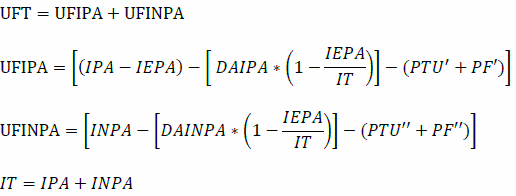 Donde:UFT:	Utilidad fiscal totalUFIPA:	Utilidad fiscal de ingresos propios de actividades agrícolas, ganaderas, silvícolas o pesquerasUFINPA:	Utilidad fiscal de ingresos no propios de actividades agrícolas, ganaderas, silvícolas o pesquerasIPA:	Ingresos propios de actividades agrícolas, ganaderas, silvícolas o pesquerasINPA:	Ingresos no propios de actividades agrícolas, ganaderas, silvícolas o pesquerasIEPA:	Ingresos exentos propios de la actividadIT:	Ingresos totalesDAIPA:	Deducciones autorizadas de ingresos propios de actividades agrícolas, ganaderas, silvícolas o pesquerasDAINPA:	Deducciones autorizadas de ingresos no propios de actividades agrícolas, ganaderas, silvícolas o pesquerasPTU’:	Participación de los trabajadores en las utilidades correspondiente a ingresos propios de actividades agrícolas, ganaderas, silvícolas o pesquerasPF’:	Pérdidas fiscales, correspondiente a ingresos propios de actividades agrícolas, ganaderas, silvícolas o pesqueras, que se aplican en el ejercicioPTU’’:	Participación de los trabajadores en las utilidades correspondiente a ingresos no propios de actividades agrícolas, ganaderas, silvícolas o pesquerasPF’’:	Pérdidas fiscales, correspondiente a ingresos no propios de actividades agrícolas, ganaderas, silvícolas o pesqueras, que se aplican en el ejercicioII.	Determinación del ISR reducido.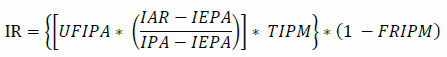 Donde:IR:	ISR reducidoIAR:	Ingresos del contribuyente hasta por los cuales se aplica la reducción del ISR sin exceder del valor anual de 423 UMATIPM:	Tasa del ISR de personas morales a que se refiere el artículo 9 de la Ley del ISRFRIPM:	Factor de reducción del ISR aplicable a personas morales a que se refiere el artículo 74, décimo segundo párrafo de la Ley del ISRIII.	Determinación del ISR no reducido.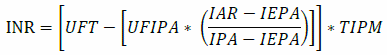 Donde:INR:	ISR no reducidoIV.	Determinación del ISR a cargo.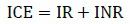 Donde:ICE:	ISR a cargo	Las personas morales que se dediquen exclusivamente a las actividades agrícolas, ganaderas, silvícolas o pesqueras, cuyos ingresos en el ejercicio rebasen los montos señalados en el artículo 74, décimo primer párrafo de la Ley del ISR, pero sean inferiores al valor anual de 423 UMA, y solo obtengan ingresos propios de la actividad, solo realizarán los cálculos a que se refieren las fracciones I y II de la presente regla, por lo que el ISR a cargo del ejercicio será el resultado que se obtenga conforme a la fracción II.	Para los efectos del artículo 74, fracción I de la Ley del ISR, así como de la regla 1.3. de la RFA, para realizar el cálculo de los pagos provisionales del ISR, las referencias a la UMA a que se refiere la presente regla corresponderán a la periodicidad con la que se hagan los pagos provisionales, ya sean mensuales o semestrales, según corresponda.	Los contribuyentes que hayan optado por determinar los pagos provisionales del ISR en los términos de la regla 1.3., último párrafo de la RFA, para efectos de la presente regla considerarán como utilidad fiscal de ingresos propios de actividades agrícolas, ganaderas, silvícolas o pesqueras (UFIPA) el resultado que se obtenga de aplicar al ingreso acumulable del periodo de que se trate, el coeficiente de utilidad que corresponda en los términos del artículo 14 de la Ley del ISR. La utilidad fiscal de ingresos no propios de actividades agrícolas, ganaderas, silvícolas o pesqueras (UFINPA) se determinará de acuerdo a las disposiciones fiscales aplicables para cada tipo de ingreso.	LISR 14, 74, RFA 1.3., Decreto DOF 27/01/2016	Determinación del ISR de las sociedades o asociaciones de productores constituidas exclusivamente por personas físicas del régimen de actividades agrícolas, ganaderas, silvícolas o pesqueras3.8.2.	Para los efectos del artículo 74, décimo tercer párrafo de la Ley del ISR, tratándose de sociedades o asociaciones de productores que se dediquen exclusivamente a las actividades agrícolas, ganaderas, silvícolas o pesqueras, constituidas exclusivamente por socios o asociados personas físicas, cuyos ingresos excedan del valor anual de 4230 UMA, para determinar la reducción del ISR y determinar el ISR por los ingresos que excedan del valor anual de 4230 UMA, aplicarán el procedimiento siguiente:I.	Determinación de la utilidad fiscal total.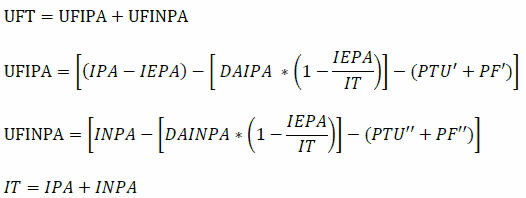 Donde:UFT:	Utilidad fiscal totalUFIPA:	Utilidad fiscal de ingresos propios de actividades agrícolas, ganaderas, silvícolas o pesquerasUFINPA:	Utilidad fiscal de ingresos no propios de actividades agrícolas, ganaderas, silvícolas o pesquerasIPA:	Ingresos propios de actividades agrícolas, ganaderas, silvícolas o pesquerasINPA:	Ingresos no propios de actividades agrícolas, ganaderas, silvícolas o pesquerasIEPA:	Ingresos exentos propios de la actividadIT:	Ingresos totalesDAIPA:	Deducciones autorizadas de ingresos propios de actividades agrícolas, ganaderas, silvícolas o pesquerasDAINPA:	Deducciones autorizadas de ingresos no propios de actividades agrícolas, ganaderas, silvícolas o pesquerasPTU’:	Participación de los trabajadores en las utilidades correspondiente a ingresos propios de actividades agrícolas, ganaderas, silvícolas o pesquerasPF’:	Pérdidas fiscales, correspondiente a ingresos propios de actividades agrícolas, ganaderas, silvícolas o pesqueras, que se aplican en el ejercicioPTU’’:	Participación de los trabajadores en las utilidades correspondiente a ingresos no propios de actividades agrícolas, ganaderas, silvícolas o pesquerasPF’’:	Pérdidas fiscales, correspondiente a ingresos no propios de actividades agrícolas, ganaderas, silvícolas o pesqueras, que se aplican en el ejercicioII.	Determinación del ISR reducido.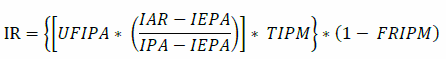 Donde:IR:	ISR reducidoIAR:	Ingresos del contribuyente hasta por los cuales se aplica la reducción del ISR sin exceder del valor anual de 4230 UMATIPM:	Tasa del ISR de personas morales a que se refiere el artículo 9 de la Ley del ISRFRIPM:	Factor de reducción del ISR aplicable a personas morales a que se refiere el artículo 74, décimo segundo párrafo de la Ley del ISRIII.	Determinación del ISR no reducido.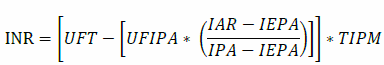 Donde:INR:	ISR no reducidoIV.	Determinación del ISR a cargo.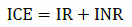 Donde:ICE:	ISR a cargo	Las sociedades o asociaciones de productores que se dediquen exclusivamente a las actividades agrícolas, ganaderas, silvícolas o pesqueras, constituidas exclusivamente por socios o asociados personas físicas, cuyos ingresos en el ejercicio rebasen los montos señalados en el artículo 74, décimo primer párrafo de la Ley del ISR, pero sean inferiores al valor anual de 4230 UMA y solo obtengan ingresos propios de la actividad, solo realizarán los cálculos a que se refieren las fracciones I y II de la presente regla, por lo que el ISR a cargo del ejercicio será el resultado que se obtenga conforme a la fracción II.	Para los efectos del artículo 74, fracción I de la Ley del ISR, así como de la regla 1.3. de la RFA, para realizar el cálculo de los pagos provisionales del ISR, las referencias a la UMA a que se refiere la presente regla corresponderán a la periodicidad con la que se hagan los pagos provisionales, ya sean mensuales o semestrales, según corresponda.	Los contribuyentes que hayan optado por determinar los pagos provisionales del ISR en los términos de la regla 1.3., último párrafo de la RFA, para efectos de la presente regla considerarán como utilidad fiscal de ingresos propios de actividades agrícolas, ganaderas, silvícolas o pesqueras (UFIPA) el resultado que se obtenga de aplicar al ingreso acumulable del periodo de que se trate, el coeficiente de utilidad que corresponda en los términos del artículo 14 de la Ley del ISR. La utilidad fiscal de ingresos no propios de actividades agrícolas, ganaderas, silvícolas o pesqueras (UFINPA) se determinará de acuerdo a las disposiciones fiscales aplicables para cada tipo de ingreso.	LISR 14, 74, RFA 1.3., Decreto DOF 27/01/2016Capítulo 3.9. De las obligaciones de las personas morales	Información y constancias sobre dividendos o utilidades distribuidos y retenciones del impuesto sobre los mismos3.9.1.	Para los efectos de los artículos 140, segundo párrafo, 142, fracción V, segundo párrafo y 164, fracción I, quinto párrafo de la Ley del ISR y 114, fracciones II y III de su Reglamento, las personas que perciban ingresos por dividendos o utilidades pagados en especie mediante la entrega de acciones de personas morales distintas de quienes realizan la distribución, podrán otorgar autorización para que se enajenen las acciones que sean necesarias para cubrir el impuesto causado, o bien proveer recursos, a efecto de que dichos intermediarios efectúen la retención y entero correspondientes. En caso contrario, las personas que perciban tales ingresos efectuarán el pago del impuesto respectivo a más tardar el día 17 del mes de calendario inmediato posterior al momento de su causación.	Para efectos de realizar la retención a que se refiere el párrafo anterior, los intermediarios financieros tomarán como base el precio de cierre de la acción correspondiente al día anterior al que se hayan distribuido los dividendos pagados en especie.	Las casas de bolsa, las instituciones de crédito, las sociedades operadoras de fondos de inversión, las instituciones para el depósito de valores que tengan en custodia y administración acciones colocadas entre el gran público inversionista, o cualquier otro intermediario del mercado de valores, podrán expedir un estado de cuenta anual para los efectos del artículo 76, fracción XI, inciso b) de la Ley del ISR, siempre que dicho estado de cuenta cumpla con los requisitos a que se refieren los artículos 29 y 29-A del CFF que resulten aplicables y contenga la información señalada en dicho inciso respecto de las personas morales que distribuyeron dividendos o utilidades, salvo la cuenta fiscal de cuyo saldo provino el dividendo o la utilidad distribuida. En este caso, los estados de cuenta mensuales expedidos durante el mismo año al mismo contribuyente, dejarán de tener el carácter de constancia en los términos del artículo 114, fracción III del Reglamento de la Ley del ISR.	Dichos estados de cuenta deberán contener el nombre de quien percibió los dividendos o utilidades. Cuando un intermediario desconozca quién los obtuvo o su designación sea equívoca o alternativa, se entenderá que los dividendos o utilidades fueron percibidos por el titular y, en su caso, por todos los cotitulares en la misma proporción, salvo prueba en contrario, aun cuando en el estado de cuenta no se separen los dividendos o utilidades percibidos por el titular y, en su caso, por cada cotitular. Este párrafo será aplicable sin perjuicio de lo señalado en el artículo 142 del Reglamento de la Ley del ISR.	LISR 76, 140, 142, 164, CFF 29, 29-A, RLISR 114, 142	Opción para no obtener y conservar documentación comprobatoria en materia de precios de transferencia3.9.2.	Para los efectos del artículo 76, fracción XII de la Ley del ISR, las personas morales que celebren operaciones con partes relacionadas residentes en México y realicen actividades empresariales cuyos ingresos en el ejercicio inmediato anterior no hayan excedido de $13’000,000.00 (trece millones de pesos 00/100 M.N.), así como aquellas cuyos ingresos derivados de la prestación de servicios profesionales no hubiesen excedido en dicho ejercicio de $3’000,000.00 (tres millones de pesos 00/100 M.N.), podrán dejar de obtener y conservar la documentación comprobatoria con la que demuestren lo siguiente:I.	Que el monto de sus ingresos acumulables y sus deducciones autorizadas se efectuaron considerando para esas operaciones los precios, montos de contraprestaciones o márgenes de utilidad que hubieran utilizado u obtenido con o entre partes independientes en operaciones comparables.II.	Que para los efectos de la fracción anterior, se aplicaron los métodos establecidos en el artículo 180 de la Ley del ISR, en el orden de dicho artículo.	La opción señalada en la presente regla no será aplicable tratándose de los contratistas o asignatarios a que se refiere la LISH.	LISR 76, 180	Declaración informativa de fideicomisos empresariales3.9.3.	Para los efectos del artículo 76, fracción XIII de la Ley del ISR, la información señalada deberá presentarse en la “Declaración de operaciones efectuadas a través de fideicomisos (Anexo 10 de la DIM)”.	LISR 76	Información de préstamos, aportaciones para futuros aumentos de capital o aumentos de capital recibidos en efectivo3.9.4.	Para los efectos del artículo 76, fracción XVI de la Ley del ISR, los contribuyentes deberán presentar la información a que se refiere la citada disposición a través de la forma oficial 86-A “Información de préstamos, aportaciones para futuros aumentos de capital o aumentos de capital recibidos en efectivo”, contenida en el Anexo 1, rubro A, numeral 2.	LISR 76	Opción para el operador que administre cuentas globales de operaciones financieras derivadas para asumir la obligación de retener el ISR3.9.5.	Para los efectos de los artículos 146 y 163 de la Ley del ISR, el operador que administre cuentas globales podrá asumir la obligación de retener el ISR que, en su caso, corresponda a los intereses o las ganancias que provengan de las operaciones financieras derivadas de deuda o de capital que se realicen a través de dichas cuentas, siempre que el operador manifieste que asume dicha obligación solidaria en términos del artículo 26, fracción VIII del CFF, conforme a la ficha de trámite 90/ISR “Aviso para asumir la obligación de retener el ISR que, en su caso, corresponda a los intereses o las ganancias que provengan de las operaciones financieras derivadas de deuda o de capital que se realicen a través de cuentas globales”, contenida en Anexo 1-A.	El operador que administre las cuentas globales deberá expedir la constancia de la retención efectuada al contribuyente, debiendo proporcionar a este último dicha constancia y enterará el impuesto retenido a más tardar el día 17 del mes siguiente a aquel en el que se haya efectuado la retención.	LISR 146, 163, CFF 26	Retención del ISR cuando los dividendos o utilidades se distribuyan a fideicomisos3.9.6.	Para los efectos de los artículos 114, último párrafo y 122, último párrafo del Reglamento de la Ley del ISR, cuando los dividendos o utilidades respecto de acciones colocadas entre el gran público inversionista se distribuyan a fideicomisos cuyos contratos estén celebrados de conformidad con las leyes mexicanas, la institución fiduciaria podrá no efectuar la retención en los términos de los artículos 140, segundo párrafo y 164, segundo párrafo, fracción I de la Ley del ISR, siempre que entregue a los intermediarios del mercado de valores la información necesaria para que estos puedan efectuar dicha retención. En caso contrario, la fiduciaria será responsable de efectuar la retención, conforme a las disposiciones fiscales aplicables.	LISR 76, 140, 164, RLISR 114, 122	Requisitos para la presentación de las Declaraciones Anuales Informativas de Partes Relacionadas3.9.7.	Para los efectos del artículo 76-A de la Ley del ISR, los contribuyentes obligados a presentar las declaraciones anuales informativas de partes relacionadas, normal y complementaria(s), deberán realizar su envío en términos de las fichas de trámite 131/ISR “Declaración Anual Informativa Maestra de partes relacionadas del grupo empresarial multinacional”, 132/ISR “Declaración Anual Informativa local de partes relacionadas” y 133/ISR “Declaración Anual Informativa país por país del grupo empresarial multinacional”, contenidas en el Anexo 1-A.	El llenado y la presentación de las Declaraciones Anuales Informativas de Partes Relacionadas se hará en línea.	La información que se presente deberá cumplir con lo establecido en los instructivos y en los formatos guía que se encuentran para su consulta en el Portal del SAT, de conformidad con el tipo de formato que corresponda.	Una vez que concluya con el llenado de las declaraciones, podrá realizar el envío, y con ello obtener los acuses de recibo electrónicos correspondientes.	LISR 76-A, CFF 32	Declaraciones Anuales Informativas de Partes Relacionadas de contribuyentes que hubieran presentado aviso de suspensión de actividades en el RFC3.9.8.	Para los efectos de los artículos 29, fracción V y 30, fracción IV, inciso a) del Reglamento del CFF, los contribuyentes que hubieran presentado aviso de suspensión de actividades en el RFC y no cuenten con e.firma o e.firma portable vigentes podrán solicitar la e.firma, siempre que comprueben mediante la presentación del acuse de aviso de suspensión de actividades emitido por el SAT que las Declaraciones Anuales Informativas de Partes Relacionadas que presentarán corresponden a un ejercicio en el cual el estado de su clave en el RFC se encontraba “activo”.	LISR 76-A, RCFF 29, 30, RMF 2024 2.5.10.	Presentación de la Declaración Informativa Maestra de Partes Relacionadas y Declaración Informativa País por País del grupo empresarial multinacional3.9.9.	Para los efectos del artículo 76-A, primer párrafo, fracciones I y III de la Ley del ISR, cuando un grupo de contribuyentes que celebren operaciones con partes relacionadas se ubique en cualquiera de los supuestos señalados en los artículos 32-A, segundo párrafo y 32-H, fracciones I, II, III, IV y VI del CFF y sean parte del mismo grupo empresarial multinacional, podrán presentar de manera conjunta una sola Declaración Anual Informativa, para lo cual bastará con que cualquier contribuyente obligado y perteneciente al grupo empresarial multinacional que vaya a presentar la declaración, seleccione en dicha declaración la opción de declaración conjunta y manifieste la denominación o razón social y la clave en el RFC de los contribuyentes que presentan la declaración de manera conjunta.	LISR 76-A, CFF 32-A, 32-H	Información y plazos de presentación de la Declaración Informativa País por País3.9.10.	Para los efectos del artículo 76-A, primer párrafo, fracción III segundo párrafo, inciso b) de la Ley del ISR, se considerará que la persona moral residente en territorio nacional o residente en el extranjero con establecimiento permanente en el país designada por la persona moral controladora del grupo empresarial multinacional como responsable de proporcionar la declaración informativa país por país, cumple con la obligación de presentar el aviso de su designación ante las autoridades fiscales, cuando por medio del formato relativo a la Declaración Anual Informativa País por País, proporcione la información solicitada en dicha declaración en los plazos establecidos.	Cuando las fechas término del ejercicio fiscal de la persona moral controladora del grupo empresarial multinacional residente en el extranjero no coincidan con el año calendario, la persona moral referida en el párrafo anterior, podrá presentar la Declaración Anual Informativa País por País, correspondiente a los ejercicios fiscales que se encuentre obligado, en los plazos siguientes:I.	Cuando el ejercicio fiscal termine en junio, julio, agosto, septiembre, octubre, noviembre o diciembre, a más tardar el 31 de diciembre del año inmediato posterior al ejercicio fiscal declarado.II.	Cuando el ejercicio fiscal termine en enero, a más tardar el 31 de enero del año inmediato posterior al ejercicio fiscal declarado.III.	Cuando el ejercicio fiscal termine en febrero, a más tardar el último día de febrero del año inmediato posterior al ejercicio fiscal declarado.IV.	Cuando el ejercicio fiscal termine en marzo, a más tardar el 31 de marzo del año inmediato posterior al ejercicio fiscal declarado.V.	Cuando el ejercicio fiscal termine en abril, a más tardar el 30 de abril del año inmediato posterior al ejercicio fiscal declarado.VI.	Cuando el ejercicio fiscal termine en mayo, a más tardar el 31 de mayo del año inmediato posterior al ejercicio fiscal declarado.	La información correspondiente a la Declaración Informativa País por País se podrá presentar en una moneda distinta a la nacional. Si la información se obtuvo en moneda extranjera y se convirtió a moneda nacional, se deberá señalar el tipo de cambio de conversión, la fecha de conversión y su fuente.	LISR 76-A	Información de la Declaración Anual Informativa Maestra de Partes Relacionadas del grupo empresarial multinacional3.9.11.	Para los efectos del artículo 76-A, primer párrafo, fracción I de la Ley del ISR, la Declaración Informativa Maestra de Partes Relacionadas del grupo empresarial multinacional, es decir, del grupo de empresas partes relacionadas con presencia en dos o más países, deberá contener la siguiente información respecto al ejercicio fiscal declarado y referente al grupo empresarial multinacional, ya sea por líneas de negocio o en general:I.	Estructura organizacional legal de cada una de las unidades de negocio sin importar su categoría de controladora, tenedora, subsidiaria, asociada, afiliada, oficina central o establecimiento permanente y la estructura de la relación de capital por tenencia accionaria atendiendo a los porcentajes de participación accionaria de cada una de las entidades al interior del grupo empresarial multinacional, identificando todas las personas morales operativas que forman parte de dicho grupo, la ubicación geográfica y residencia fiscal de las mismas.	Para estos efectos, se entenderá por personas morales operativas a las personas morales que formen parte del grupo empresarial multinacional y que lleven a cabo operaciones derivadas de la actividad de negocios que desempeñen.	Para efectos de esta fracción, se estará a las definiciones de “controladora”, “tenedora”, “subsidiaria”, “asociada” y “afiliada” dispuestas en las Normas de Información Financiera (NIF) específicamente en la NIF B-7 y en la NIF B-8 emitidas por el Consejo Mexicano para la Investigación y Desarrollo de Normas de Información Financiera.II.	Descripción general de la actividad de negocio del grupo empresarial multinacional, que consiste en lo siguiente:a)	Descripción del modelo de negocio del grupo empresarial multinacional, consistente en los componentes centrales de las estrategias de negocio y de operación que crean y proporcionan valor tanto a los clientes como a la empresa, incluyendo las decisiones estratégicas sobre productos y servicios, socios comerciales, canales de distribución, así como la estructura de costos y los flujos de ingresos que muestren la viabilidad del negocio.b)	Descripción de los generadores de valor del grupo empresarial multinacional, consistentes en aquellas condiciones o atributos del negocio que efectivamente generan valor de manera significativa, los cuales se manifiestan a través de intangibles creados o utilizados o a través de factores de comparabilidad que definen alguna ventaja competitiva del negocio.c)	Descripción de la cadena de suministro, es decir, la secuencia de procesos involucrados en la producción y distribución, tanto de los cinco principales tipos de productos o servicios del grupo empresarial multinacional, así como de otros tipos de productos o servicios que representen más del 5% del total de ingresos del grupo empresarial multinacional.	Para efectos de identificar los principales tipos de productos o servicios, se considerarán los ingresos de los diferentes tipos de productos o servicios del grupo empresarial multinacional y se seleccionarán los más importantes por su monto de ingreso.d)	Lista y descripción de los aspectos relevantes de los principales acuerdos de prestación de servicios intragrupo (distintos a servicios de investigación y desarrollo), incluyendo la descripción tanto de las capacidades de los principales centros que presten servicios relevantes como de las políticas de precios de transferencia utilizadas para asignar los costos por los servicios y determinar los precios a pagar por la prestación de servicios intragrupo.	Para identificar los principales acuerdos de prestación de servicios intragrupo (distintos a servicios de investigación y desarrollo), se considerará el importe involucrado en dichos acuerdos.	Para efectos de este inciso, se entenderá por capacidades de los principales centros que presten servicios relevantes la toma de decisiones necesarias para la gestión de la prestación de servicios, acorde con los objetivos económicos y financieros de la prestación de servicios de que se trate.e)	Descripción de los principales mercados geográficos donde se comercializan los principales productos o servicios del grupo empresarial multinacional referidos en el inciso c) de esta fracción.	Para efectos de este inciso se entenderá por mercados geográficos, los países, regiones, o áreas territoriales.f)	Descripción de las principales funciones realizadas, riesgos asumidos y activos utilizados por las distintas personas morales que integran el grupo empresarial multinacional.g)	Descripción de las operaciones relacionadas con reestructuras de negocio, así como de las adquisiciones y enajenaciones de negocio realizadas por el grupo empresarial multinacional en el ejercicio fiscal declarado. Para estos efectos, una reestructura de negocios se refiere a una reorganización de carácter transfronterizo de las relaciones financieras y comerciales entre partes relacionadas, incluyendo la terminación o renegociación significativa de acuerdos existentes.III.	Intangibles del grupo empresarial multinacional que consisten en lo siguiente:a)	Descripción de la estrategia global para el desarrollo, propiedad y explotación de intangibles, es decir, de aquellos que no son un activo físico ni un activo financiero y que pueden ser objeto de propiedad o control para su uso en actividades comerciales, y cuyo uso o transmisión sería remunerado si se produjera en una operación entre empresas independientes en circunstancias comparables, incluyendo la localización tanto de los principales centros de investigación y desarrollo, como de la dirección y administración de la investigación y desarrollo del grupo empresarial multinacional.b)	Lista de los intangibles o de conjuntos de intangibles del grupo empresarial multinacional que sean relevantes para efectos de precios de transferencia, incluyendo la denominación o razón social de los propietarios legales de los mismos.c)	Lista de los principales acuerdos intragrupo que involucren intangibles, incluyendo acuerdos de reparto de costos, de servicios de investigación y de licencias de uso de intangibles.d)	Descripción general de las políticas de precios de transferencia sobre investigación y desarrollo e intangibles del grupo empresarial multinacional.e)	Descripción de las principales transmisiones de derechos sobre intangibles efectuadas entre partes relacionadas realizadas en el ejercicio fiscal declarado, incluyendo denominación o razón social de las entidades involucradas, residencia fiscal y monto(s) de la(s) contraprestación(es) por dicha(s) transmisión(es).IV.	Información relacionada con actividades financieras del grupo empresarial multinacional que consiste en lo siguiente:a)	Descripción de la forma en la que el grupo empresarial multinacional obtiene financiamiento, incluyendo los principales acuerdos de financiamiento celebrados con partes independientes.	Para efectos de identificar los principales acuerdos de financiamiento con partes independientes se considerará el importe de los cinco acuerdos de financiamiento más significativos.b)	Denominación o razón social de las personas morales del grupo empresarial multinacional que realicen funciones de financiamiento centralizado para el grupo, incluyendo la residencia fiscal y la sede de la dirección efectiva de dichas personas morales.c)	Descripción de las políticas del grupo empresarial multinacional en materia de precios de transferencia para operaciones de financiamiento entre partes relacionadas.V.	Posición financiera y fiscal del grupo empresarial multinacional que consiste en lo siguiente:a)	Estados financieros consolidados correspondientes al ejercicio fiscal declarado.b)	Lista y descripción de los acuerdos anticipados de precios de transferencia unilaterales y otros acuerdos o resoluciones relativos a la atribución de ingresos entre países, con los que cuenten las personas morales que forman parte del grupo empresarial multinacional.	Para efectos de esta regla, por políticas de precios de transferencia se entenderá la información relativa a la metodología para la determinación de precios en transacciones entre partes relacionadas ya sea para efectos financieros, fiscales, o ambos, cuya formulación comprende estrategias empresariales, circunstancias económicas, entre otros.	Asimismo, el contribuyente declarará si para presentar la totalidad de la información contenida en la declaración proporcionó información elaborada por las entidades en el extranjero que forman parte del grupo empresarial multinacional al que pertenece.	Los contribuyentes obligados a presentar la Declaración Informativa Maestra de Partes Relacionadas, cuyo contenido esté en línea con el Reporte Final de la Acción 13 del Plan de Acción contra la Erosión de la Base Imponible y el Traslado de Beneficios, podrán presentar la información elaborada por una entidad extranjera que forme parte del mismo grupo empresarial multinacional, siempre que se presente por el contribuyente obligado en idioma español o inglés en línea, a través del Portal del SAT.	Para efectos del párrafo anterior, cuando las fechas término del ejercicio fiscal de la entidad extranjera que elaboró la Declaración Informativa Maestra de Partes relacionadas del grupo empresarial multinacional no coincidan con el año calendario, el contribuyente obligado podrá indicar lo anterior en la declaración informativa normal a más tardar el 31 de diciembre del año inmediato posterior al ejercicio fiscal de que se trate, con lo cual se podrá apegar posteriormente a los plazos establecidos en la regla 3.9.10., que le sean aplicables.	LISR 76-A, RMF 2024 3.9.10.	Información de la Declaración Anual Informativa Local de Partes Relacionadas3.9.12.	Para los efectos del artículo 76-A, primer párrafo, fracción II de la Ley del ISR, la Declaración Informativa Local de Partes Relacionadas, en línea con las acciones del Plan de Acción contra la Erosión de la Base Imponible y el Traslado de Beneficios en materia de precios de transferencia, contendrá la información y documentación en idioma español con la que demuestren que para la determinación de sus ingresos acumulables y sus deducciones autorizadas por operaciones con partes relacionadas se consideraron los precios, montos de contraprestaciones o márgenes de utilidad que hubieran utilizado u obtenido con o entre partes independientes en operaciones comparables, considerando para estos efectos lo referido en los artículos 179 y 180 de la Ley del ISR, e incluirá la siguiente información respecto al ejercicio fiscal declarado:I.	Información de estructura y actividades del contribuyente obligado que consiste en lo siguiente:a)	Descripción de su estructura administrativa y organizacional, así como el listado de las personas físicas de las que depende jerárquicamente la administración local y el(los) país(es) en que dichas personas tienen su oficina principal.b)	Descripción detallada de las actividades y estrategias de negocio del contribuyente obligado, incluyendo, en su caso, si ha participado o se ha visto afectado por reestructuras de negocio, ya sean de carácter transfronterizo o local, transmisiones de propiedad o derechos sobre intangibles durante el ejercicio fiscal declarado o en el ejercicio fiscal anterior. Para fines de este inciso, se deberá proporcionar una explicación de cómo dichas reestructuras o transmisiones de propiedad afectaron al contribuyente obligado.	Para estos efectos, una reestructura de negocios se refiere a una reorganización de carácter transfronterizo de las relaciones financieras y comerciales entre partes relacionadas, incluyendo la terminación o renegociación significativa de acuerdos existentes;c)	Descripción de la cadena de valor del grupo al que pertenece el contribuyente obligado, identificando la ubicación y participación del contribuyente obligado en dicha cadena de valor, describiendo en cada etapa de dicha cadena las actividades específicas, así como si se trata de actividades rutinarias o de valor añadido, y la descripción de la política de asignación o determinación de utilidades a lo largo de dicha cadena de valor.	Para efectos de este inciso, se entenderá por:	Cadena de valor: la secuencia de actividades de negocio que permiten ofrecer el producto o servicio a su cliente final.	Actividades rutinarias: las actividades sobre las cuales se encuentran comparables a través de un análisis de comparabilidad, normalmente se trata de actividades que no involucran la creación o utilización de intangibles valiosos o significativos, o de algún factor de comparabilidad que defina alguna ventaja competitiva del negocio.	Actividades no rutinarias o de valor añadido: las actividades sobre las cuales no se encuentran comparables a través de un análisis de comparabilidad, normalmente se trata de actividades que involucran la creación o utilización de intangibles valiosos o significativos, o de algún factor de comparabilidad que defina alguna ventaja competitiva del negocio.d)	Lista de los principales competidores del contribuyente obligado;II.	Información de operaciones con partes relacionadas que consiste en lo siguiente:a)	Descripción detallada de las operaciones celebradas por el contribuyente obligado con partes relacionadas residentes en territorio nacional y en el extranjero, incluyendo la naturaleza, características e importe por tipología de operación;b)	Descripción de las políticas de precios de transferencia asociadas a cada tipología de transacción que el contribuyente obligado lleve a cabo con partes relacionadas.	Para efectos de esta regla, por políticas de precios de transferencia se entenderá la información relativa a la metodología para la determinación de precios en transacciones entre partes relacionadas ya sea para efectos financieros, fiscales o ambos, cuya formulación comprende estrategias empresariales, circunstancias económicas, entre otros.c)	Descripción de la estrategia para el desarrollo, mejora, mantenimiento, protección y explotación de intangibles del grupo al que pertenece el contribuyente obligado.d)	Copia en español o inglés de los contratos celebrados por el contribuyente obligado con sus partes relacionadas aplicables a las operaciones celebradas con partes relacionadas durante el ejercicio fiscal declarado.e)	Justificación de la selección de la parte analizada y razones de rechazo de la contraparte como parte analizada en el(los) análisis de la(s) operación(es) celebrada(s) por el contribuyente obligado con partes relacionadas residentes en territorio nacional y en el extranjero, así como la denominación o razón social de la parte analizada.f)	Análisis de las funciones realizadas, riesgos asumidos y activos utilizados por el contribuyente obligado y por sus partes relacionadas por cada tipo de operación analizada, así como el correspondiente análisis de comparabilidad por cada tipo de operación analizada, mismo que deberá incluir el análisis de las funciones de desarrollo, mejora, mantenimiento, protección y explotación de intangibles realizadas por el contribuyente obligado y por su parte relacionada que sea contraparte en cada transacción analizada.g)	Justificación de la selección del método de precios de transferencia aplicado en el(los) análisis de la(s) operación(es) celebrada(s) por el contribuyente obligado con partes relacionadas residentes en territorio nacional y en el extranjero, así como explicación del detalle de los supuestos relevantes considerados en la aplicación de dicha metodología.h)	Detalle y justificación del uso de información financiera de empresas comparables que abarque más de un ejercicio en el(los) análisis de la(s) operación(es) celebrada(s) por el contribuyente obligado con partes relacionadas residentes en territorio nacional y en el extranjero.i)	Detalle del proceso de búsqueda y selección de empresas o transacciones comparables, incluyendo la fuente de información, lista de operaciones o empresas consideradas como potenciales comparables, con los criterios de aceptación y rechazo; selección de indicador(es) de rentabilidad considerado(s) en el(los) análisis de la(s) operación(es) celebrada(s) por el contribuyente obligado con partes relacionadas residentes en territorio nacional y en el extranjero; descripción y detalle de la aplicación de ajustes de comparabilidad; resultados y conclusión(es) del(de los) análisis realizado(s). La información relativa a la descripción de negocios de las empresas consideradas como comparables puede ser presentada en idioma inglés.j)	Información financiera (segmentada) tanto del contribuyente obligado o parte analizada, como de la(s) empresa(s) comparable(s) considerada(s) para dicho(s) análisis.	Para estos efectos, se proporcionará el detalle paso a paso del cálculo del(de los) indicador(es) de nivel de rentabilidad tanto de la parte analizada como de cada una de las empresas utilizadas como comparables en los análisis, incluyendo para cada uno los procesos matemáticos utilizados, la(s) fórmula(s) y los decimales empleados, aclarando si estos fueron truncados o se redondearon.k)	Lista de los acuerdos anticipados de precios de transferencia unilaterales, bilaterales o multilaterales, así como de otras resoluciones, en las cuales la autoridad fiscal mexicana no sea parte y que se relacionen con alguna de las operaciones celebradas con partes relacionadas durante el ejercicio fiscal declarado, y proporcione copia de los que obren en su poder.III.	Información financiera que consiste en lo siguiente:a)	Estados financieros individuales y consolidados, en su caso, correspondientes al ejercicio fiscal declarado del contribuyente obligado o parte analizada seleccionada y, en su caso, aclarar si son dictaminados.b)	Información financiera y fiscal de las partes relacionadas que sean contraparte en cada transacción analizada, consistente en activo circulante, activo fijo, ventas, costos, gastos operativos, utilidad neta, base gravable y pago de impuestos, especificando la moneda en la que se proporciona dicha información.c)	Información financiera del contribuyente obligado o parte analizada seleccionada utilizada para aplicar los métodos de precios de transferencia en el ejercicio fiscal declarado.	En caso de utilizar información financiera segmentada, se deberán incluir todos los segmentos que abarquen las tipologías de operaciones con partes relacionadas del contribuyente obligado o parte analizada seleccionada cuya sumatoria coincida con la información del inciso a).	Asimismo, el contribuyente obligado deberá identificar en cada segmento, qué operaciones con partes relacionadas están comprendidas en cada uno de ellos y deberá explicar y ejemplificar cómo se llevó a cabo la segmentación de la información financiera.d)	Información financiera relevante de las empresas comparables utilizadas, así como las fuentes de dicha información y la fecha de la base de datos utilizada para la búsqueda de las mismas.	Para efectos de esta regla, el contribuyente señalará la fecha de elaboración, clave en el RFC del elaborador y asesor, se indicará si la(s) operación(es) está(n) pactada(s) como lo harían con o entre partes independientes en operaciones comparables, si de dicha documentación e información se desprende algún ajuste y, en su caso, se proporcionarán aclaraciones relativas a la realización de ajustes.	Los contribuyentes que por el ejercicio fiscal a declarar tengan una resolución vigente en términos del artículo 34-A del CFF para una o varias operaciones con partes relacionadas, o bien, se encuentren en el supuesto establecido en el artículo 182, primer párrafo de la Ley del ISR y cumplan oportunamente con la presentación de la declaración informativa de sus operaciones de maquila a que se refiere el segundo párrafo del citado artículo, para dichas operaciones podrán optar por no presentar la información correspondiente a la declaración informativa a que se refiere el artículo 76-A, fracción II de la Ley del ISR, señalando lo anterior en el formato de la declaración referida.	LISR 76-A, 179, 180, 182, CFF 34-A	Información de la Declaración Anual Informativa País por País del grupo empresarial multinacional3.9.13.	Para los efectos del artículo 76-A, primer párrafo, fracción III de la Ley del ISR, la Declaración Informativa País por País del grupo empresarial multinacional deberá contener la siguiente información respecto al ejercicio fiscal declarado de la entidad controladora multinacional, tanto de forma agregada como por cada país o jurisdicción fiscal:I.	Ingresos totales del grupo empresarial multinacional, desglosando los obtenidos con partes relacionadas y con terceros. Estos corresponden a los ingresos netos, que incluyen ingresos por venta de inventarios y propiedades, acciones, servicios, regalías, intereses, primas y otros conceptos, pero sin incluir ingresos por dividendos.II.	Utilidades o pérdidas contables antes del ISR del ejercicio fiscal declarado.III.	ISR efectivamente pagado. Este rubro corresponde al ISR o impuesto corporativo que la entidad haya causado y pagado efectivamente en su jurisdicción fiscal de residencia y en cualesquiera otras jurisdicciones fiscales, incluyendo el relativo a retenciones que le hayan efectuado tanto partes relacionadas como terceros.	Para estos efectos, el ISR efectivamente pagado no considera el ISR que se hubiera cubierto con acreditamientos o reducciones realizadas en los términos de las disposiciones fiscales, con excepción de cuando el pago se hubiera efectuado mediante compensación. Para este propósito se entenderá como compensación lo establecido en el artículo 23 del CFF.	Cuando se manifiesten impuestos corporativos distintos al ISR deberá aclararse en el apartado de información adicional, la naturaleza del impuesto de que se trate.IV.	Monto del ISR devengado. Este rubro corresponde al ISR o impuesto corporativo causado para efectos fiscales del ejercicio fiscal declarado.	Cuando se manifiesten impuestos corporativos distintos al ISR deberá aclararse en el apartado de información adicional, la naturaleza del impuesto de que se trate.V.	Importe para efectos contables de las utilidades o pérdidas acumuladas de ejercicios fiscales anteriores en la fecha de conclusión del ejercicio fiscal declarado. Para el caso de establecimientos permanentes, el importe de esta fracción se reportará por la entidad legal a la cual se le atribuye el establecimiento permanente.VI.	Importe de capital social o patrimonio suscrito y pagado al cierre del ejercicio fiscal declarado. Este corresponde al importe de capital social o patrimonio reportado a la fecha de cierre del ejercicio fiscal en la jurisdicción fiscal de la que se trate, por lo que si existieron movimientos como aumentos, disminuciones, actualizaciones y neto de cualquier reserva se deberá reportar la última cantidad registrada al momento del cierre del ejercicio fiscal declarado. Para el caso de establecimientos permanentes, el importe de esta fracción se reportará por la entidad legal a la cual se le atribuye el establecimiento permanente, a menos que exista un requisito establecido de capital social o patrimonio suscrito en la jurisdicción del establecimiento permanente para propósitos regulatorios, en cuyo caso se reportará en la jurisdicción en donde se ubica el establecimiento permanente.VII.	Número de empleados del ejercicio fiscal declarado. Deberán incluirse los empleados de tiempo completo. Los contratistas independientes, es decir, aquellas personas que trabajan por cuenta propia, que participen en las actividades operativas ordinarias deberán reportarse como empleados. Para este propósito podrá declararse la cifra de empleados al cierre del ejercicio fiscal declarado, o bien, el valor que se obtenga de un promedio anual, el cual se calculará dividiendo la sumatoria del número de empleados con que se contaba al último día de cada uno de los meses del ejercicio, entre el número de meses del ejercicio. En caso de utilizar otras mecánicas para determinar el promedio anual, la mecánica utilizada se manifestará como parte de la información adicional.VIII.	Activos materiales. Estos activos corresponden a la suma de los valores contables netos de inventarios y activos fijos, sin incluir efectivo, instrumentos equivalentes a efectivo, intangibles, activos financieros y cuentas por cobrar netas. Para el caso de establecimientos permanentes, el importe de esta fracción se reportará en la jurisdicción en donde se ubica el establecimiento permanente.	Para estos efectos, las cuentas por cobrar netas corresponden al resultado de restar de las cuentas por cobrar la estimación de cuentas incobrables.IX.	Lista de las razones o denominaciones sociales de las personas morales residentes en cada jurisdicción fiscal donde el grupo empresarial multinacional tenga presencia, incluyendo la identificación de los establecimientos permanentes e indicando las principales actividades de negocio realizadas por cada una de ellas, tal como se solicita en el formato correspondiente.X.	Toda aquella información adicional relevante y su explicación, en caso necesario, de la fuente e integración de los datos incluidos en la declaración informativa país por país.	LISR 76-A, CFF 23	Procedimiento para la presentación de la declaración de ISR del ejercicio para personas morales del régimen general de ley3.9.14.	Para los efectos del artículo 76, fracción V de la Ley del ISR, los contribuyentes que tributen en los términos del Título II de la citada Ley, deberán presentar la declaración anual en la que determinen el resultado fiscal del ejercicio o la utilidad gravable del mismo, y el monto del impuesto correspondiente, ingresando al Portal del SAT a través del Servicio de “Declaraciones y Pagos”, conforme a lo establecido en la regla 2.8.3.1.	La declaración estará prellenada con la información obtenida de los pagos provisionales del ejercicio y con la información de la declaración anual del ejercicio inmediato anterior presentada por el contribuyente, así como de los CFDI de nómina que hayan emitido a sus trabajadores.	En caso de que el contribuyente deseé modificar la información prellenada, obtenida de los pagos provisionales, deberá presentar declaraciones complementarias de dichos pagos.	Asimismo, se deberá capturar la información requerida por el propio aplicativo.	Concluido el llenado de la declaración, se deberá realizar el envío utilizando la e.firma.Los contribuyentes personas morales que se ubiquen en los supuestos señalados en el artículo 17-D, sexto párrafo del CFF, podrán realizar el envío de su declaración anual, en cualquier ADSC, previa cita registrada en el Portal del SAT.	LISR 9, 14, 25, 76, CFF 17-D, 31, RMF 2024 2.8.3.1., 2.8.5.1.Pagos provisionales para personas morales del régimen general de ley3.9.15.	Para los efectos del artículo 14 de la Ley del ISR, las personas morales deberán efectuar sus pagos provisionales mensuales del ejercicio mediante la presentación de la declaración ISR personas morales, conforme a lo establecido en la regla 2.8.3.1.	Dicha declaración estará prellenada con la información de los comprobantes fiscales de tipo ingreso emitidos por las personas morales en el periodo de pago.	Asimismo, se precargará la información correspondiente a los pagos provisionales efectuados con anterioridad y con información de la declaración anual del ejercicio inmediato anterior.	En caso de que el contribuyente requiera modificar la información prellenada, obtenida de los pagos provisionales o de la declaración anual, deberá presentar las declaraciones complementarias que correspondan.	Concluido el llenado de la declaración, se deberá realizar el envío utilizando la e.firma.Los contribuyentes personas morales que se ubiquen en los supuestos señalados en el artículo 17-D, sexto párrafo del CFF, podrán realizar el envío de su declaración mensual de pago provisional, en cualquier ADSC, previa cita registrada en el Portal del SAT, asumiendo la responsabilidad del envío de su declaración a través de ese medio.LISR 14, CFF 17-D, 17-H, 69, RMF 2024 2.8.3.1.Entero de retenciones de salarios y asimilados a salarios3.9.16.	Para los efectos del artículo 96 de la Ley del ISR, las personas físicas y morales obligadas a efectuar retenciones por los pagos que realicen por remuneraciones a sus trabajadores o a contribuyentes asimilados a salarios en términos del Título IV, Capítulo I del mismo ordenamiento, deberán enterarlas mediante la presentación de las declaraciones “ISR retenciones por salarios” e “ISR retenciones por asimilados a salarios”, respectivamente.	Dichas declaraciones estarán prellenadas con la información de los CFDI de nómina emitidos por las personas que realicen los pagos por los conceptos antes señalados en el periodo que corresponda.En caso de que el contribuyente requiera modificar la información prellenada, deberá emitir o cancelar los CFDI de nómina correspondientes.Las personas morales realizarán el envío de la declaración utilizando la e.firma.Los contribuyentes personas morales que se ubiquen en los supuestos señalados en el artículo 17-D, sexto párrafo del CFF, podrán realizar el envío de su declaración en cualquier ADSC, previa cita registrada en el Portal del SAT.LISR 96Aviso de enajenación de acciones llevadas a cabo entre residentes en el extranjero3.9.17.	Para los efectos del artículo 76, primer párrafo, fracción XX de la Ley del ISR, los contribuyentes presentarán la información y documentación a que se refiere la ficha de trámite 157/ISR “Aviso de enajenación de acciones llevadas a cabo entre residentes en el extranjero”, contenida en el Anexo 1-A.Las personas morales con acciones inscritas en el Registro Nacional de Valores, presentarán la información y documentación referida en el párrafo anterior, respecto de aquellas enajenaciones que sean objeto del informe anual a que hace referencia el artículo 49 Bis 2 de las Disposiciones de Carácter General aplicables a las Emisoras de Valores y a otros Participantes del Mercado de Valores, publicadas en el DOF el 19 de marzo de 2003 y sus modificaciones.	LISR 76, LMV Título V, Disposiciones de Carácter General aplicables a las Emisoras de Valores y a otros Participantes del Mercado de Valores DOF 19/03/2003Opción para no presentar la declaración informativa de operaciones con partes relacionadas3.9.18.	Para los efectos de los artículos 76, fracción X y 110, fracción X de la Ley del ISR, los contribuyentes que celebren operaciones con partes relacionadas y que realicen actividades empresariales cuyos ingresos en el ejercicio inmediato anterior no hayan excedido de $13’000,000.00 (trece millones de pesos 00/100 M.N.), así como aquellos cuyos ingresos derivados de la prestación de servicios profesionales no hubiesen excedido en dicho ejercicio de $3’000,000.00 (tres millones de pesos 00/100 M.N.), podrán no presentar la información de las operaciones que realicen con partes relacionadas efectuadas durante el año calendario inmediato anterior.Lo anterior no será aplicable a aquellos residentes en México que celebren operaciones con sociedades o entidades sujetas a regímenes fiscales preferentes, así como a los contratistas o asignatarios a que se refiere la LISH.LISR 76, 110Sección 3.9.1. De los ajustes de precios de transferencia	Ajustes de precios de transferencia3.9.1.1.	Para los efectos de los artículos 76, primer párrafo, fracciones IX, X y XII, 76-A, fracción II y último párrafo, 90, penúltimo párrafo, 110, fracción XI, 153, primer párrafo, 179, primer y segundo párrafos, en su caso, 180, segundo párrafo y 184 de la Ley del ISR, se considera ajuste de precios de transferencia, cualquier modificación a los precios, montos de contraprestaciones o márgenes de utilidad correspondientes a las operaciones celebradas por el contribuyente con sus partes relacionadas, que se realice para considerar que los ingresos acumulables o deducciones autorizadas derivados de dichas operaciones se determinaron considerando los precios, montos de contraprestaciones o márgenes de utilidad que hubieran utilizado u obtenido con o entre partes independientes en operaciones comparables, incluso cuando no se efectúe una entrega de efectivo u otros recursos materiales entre las partes.	Para efectos de esta regla, cuando los ajustes de precios de transferencia a que se refiere esta Sección, tengan efectos en el ámbito fiscal y contable, se les consideran como ajustes reales, cuando dichos ajustes tengan efectos solamente en el ámbito fiscal, se consideran como ajustes virtuales.	Los ajustes de precios de transferencia reales o virtuales, pueden presentar las siguientes variantes:I.	Voluntario o compensatorio: Es el ajuste que un contribuyente residente en México o residente en el extranjero con establecimiento permanente en el país realiza para que una operación con una parte relacionada se considere determinada como lo haría con o entre partes independientes en operaciones comparables y que se efectúa antes de la presentación de la declaración anual, ya sea normal o complementaria.II.	Primario: Es el ajuste que resulta del ejercicio de facultades de comprobación a un contribuyente, en virtud del cual modifica para efectos fiscales el precio, monto de contraprestación o margen de utilidad para considerar que la operación celebrada con su parte relacionada nacional o extranjera, fue pactada como lo haría con o entre partes independientes en operaciones comparables.El ajuste primario puede generar, a su vez, un ajuste correlativo nacional o extranjero para la contraparte relacionada de la transacción.I.	Correlativo nacional: Es el ajuste que puede aplicar un contribuyente residente en México como consecuencia de un ajuste primario del que haya sido objeto la parte relacionada residente en México con quien realizó la transacción en cuestión.II.	Correlativo extranjero: Es el ajuste que puede aplicar un contribuyente residente en México o residente en el extranjero con establecimiento permanente en el país como consecuencia de un ajuste primario del que haya sido objeto la parte relacionada residente en el extranjero, como consecuencia de aplicar lo establecido por el artículo 184 de la Ley del ISR.III.	Secundario: Es el ajuste que resulta de la aplicación de una contribución, conforme a la legislación fiscal aplicable, después de haber determinado un ajuste de precios de transferencia a una operación, el cual se caracteriza generalmente como un dividendo presunto. Se consideran ajustes secundarios los que resulten de aplicar lo señalado por los artículos 11, fracción II, 140, fracciones III y VI y 164, fracción I de la Ley del ISR.	Tratándose de contribuyentes que de conformidad con lo establecido en la Ley del ISR obtienen sus ingresos en el momento en que se cobra el precio o la contraprestación pactada, se considera que los ajustes realizados a las operaciones que llevan a cabo tendrán efecto fiscal cuando sean efectivamente cobrados o pagados, según corresponda.	Los ajustes de precios de transferencia tendrán el mismo concepto o naturaleza de la operación objeto del ajuste.	LISR 11, 76, 76-A, 90, 110, 140, 153, 164, 179, 180, 184	Aumento o disminución de ingresos o deducciones derivados de ajustes de precios de transferencia3.9.1.2.	Para los efectos de la regla 3.9.1.1., se estará a lo siguiente en el mes o periodo de que se trate:I.	En el caso de ajustes de precios de transferencia voluntarios o compensatorios y correlativos nacionales y extranjeros, según corresponda, que aumenten el precio, el monto de la contraprestación o afecten el margen de utilidad de la operación celebrada entre partes relacionadas:a)	Los contribuyentes residentes en México, así como los residentes en el extranjero con establecimiento permanente en México, que hayan obtenido ingresos acumulables con motivo de la celebración de la operación referida, deberán incrementar dichos ingresos en un monto equivalente al del ajuste de que se trate. Para efectos de los pagos provisionales, tratándose de ajustes de precios de transferencia voluntarios o compensatorios, el incremento se considerará ingreso nominal en el mes en el que se realice el ajuste conforme al artículo 14, tercer párrafo de la Ley del ISR.b)	Los contribuyentes residentes en México, así como los residentes en el extranjero con establecimiento permanente en México que hayan efectuado deducciones con motivo de la celebración de la operación referida, podrán incrementar dichas deducciones en un monto equivalente al del ajuste, siempre que cumplan con las reglas 3.9.1.3., 3.9.1.4. o 3.9.1.5., según corresponda.c)	Tratándose de ajustes de precios de transferencia voluntarios o compensatorios y correlativos extranjeros, según corresponda, que deban considerarse para efectos de la retención efectuada a un residente en el extranjero sin establecimiento permanente en el país en los términos del artículo 153, primer, tercer y cuarto párrafos de la Ley del ISR, el retenedor deberá enterar una cantidad equivalente a la que debió haber retenido al considerar dicho ajuste, cumpliendo con la regla 3.9.1.3., fracción XI.II.	En el caso de ajustes de precios de transferencia voluntarios o compensatorios y correlativos nacionales y extranjeros, según corresponda que disminuyan el precio, monto de la contraprestación o afecten el margen de utilidad de la operación celebrada entre partes relacionadas:a)	Los contribuyentes residentes en México, así como los residentes en el extranjero con establecimiento permanente en México que hayan obtenido ingresos acumulables con motivo de la celebración de la operación referida, podrán incrementar sus deducciones autorizadas en un monto equivalente al del ajuste, siempre que cumplan con las reglas 3.9.1.3., 3.9.1.4. o 3.9.1.5., según corresponda.b)	Los contribuyentes residentes en México, así como los residentes en el extranjero con establecimiento permanente en México que hayan efectuado deducciones con motivo de la celebración de la operación referida, deberán disminuir dichas deducciones autorizadas en un monto equivalente al del ajuste.c)	Tratándose de ajustes de precios de transferencia que deban considerarse para efectos de la retención efectuada a un residente en el extranjero sin establecimiento permanente en el país en los términos del artículo 153, primer, tercer y cuarto párrafos de la Ley del ISR, el retenedor:1.	Podrá compensar al residente en el extranjero sin establecimiento permanente en el país, con una cantidad equivalente a la que le retuvo en exceso como consecuencia de dicho ajuste, dicha compensación se aplicará a los siguientes importes retenidos, cuando se deba efectuar el entero de las retenciones de la operación con partes relacionadas que fue objeto de ajuste. Lo anterior, siempre que se trate de un ajuste de precios de transferencia real, que disminuya los costos y/o gastos, así como las cuentas por pagar del contribuyente con su parte relacionada y se cuente con los registros contables necesarios que permitan identificar plenamente las compensaciones efectuadas, desde su origen y en su aplicación.2.	Si aplicó tasas de retención inferiores a las señaladas en la Ley del ISR, como consecuencia de la aplicación de tratados para evitar la doble tributación, someterá el monto del ajuste a imposición, de acuerdo con la Ley del ISR. Lo anterior, siempre que el ajuste de precios de transferencia sea virtual.Cuando se realicen los ajustes de ingresos o deducciones derivados de ajustes de precios de transferencia a que se refiere el presente apartado, se deberán realizar también los ajustes del IVA y del IEPS, respecto del valor de los actos o actividades, por lo que hace a la fracción I y del acreditamiento, por lo que hace a la fracción II, que conforme a la Ley del IVA y a la Ley del IEPS correspondan, disminuyendo en este último caso, en el mes de que se trate, el impuesto acreditable que originalmente hayan considerado que cumplió en su momento con los requisitos de acreditamiento establecidos en la Ley de que se trate, correspondiente a las operaciones con partes relacionadas que dieron origen al ajuste. Dicha disminución será por una cantidad equivalente a la que resulte de multiplicar el valor del impuesto acreditable originalmente considerado para la operación de que se trate por el factor que resulte de dividir el monto del ajuste entre el importe de la operación no ajustada.	En los casos contemplados en esta regla las autoridades fiscales podrán ejercer las facultades de comprobación señalada en el CFF, respecto del ajuste de precios de transferencia efectuado.	LISR 11, 14, 76, 140, 153, 164, 174, 179, 180, 184, LIVA 4o., 5o., 5o.-A, 5o.-B, 5o.-C, 24, 26, 27, 28, 28-A, LIEPS 4o., 15, 15-A, 16, RLIVA 50, RMF 2024 3.9.1.1., 3.9.1.3., 3.9.1.4., 3.9.1.5.	Deducción de ajustes de precios de transferencia en el ejercicio fiscal en que fueron reconocidos los ingresos o deducciones derivados de las operaciones con partes relacionadas que los originaron3.9.1.3.	Para los efectos de los artículos 25, 26 y 27, fracciones I, III, IV, V, XIV, XVIII y XXII, 36, fracción VII, 76, primer párrafo, fracciones IX y XII, 90, penúltimo párrafo, 110, fracción XI y 179, primer párrafo de la Ley del ISR, los contribuyentes que realicen un ajuste de precios de transferencia voluntario o compensatorio, que incremente sus deducciones, de conformidad con la regla 3.9.1.2., para considerar que se cumple con las disposiciones antes citadas y poder deducirlo, además de cumplir con los demás requisitos que establezcan las disposiciones fiscales deberán:I.	Haber presentado en forma la información, las declaraciones normales o, en su caso, presentar las complementarias que le sean aplicables a que hacen referencia los artículos 31-A y 32-H del CFF; así como 76, fracciones V y X, 76-A y 110, fracciones VI y X de la Ley del ISR, contemplando o manifestando expresamente el ajuste de precios de transferencia.II.	Obtener y conservar toda la documentación e información mediante la cual se identificó que la(s) operación(es) ajustada(s) originalmente, no consideró (consideraron) los precios, montos de contraprestaciones o márgenes de utilidad, que hubieran utilizado u obtenido con o entre partes independientes en operaciones comparables, de acuerdo con lo establecido en los artículos 76, primer párrafo, fracciones IX y XII, 90, penúltimo párrafo, 110, fracción XI, 179, primer párrafo y, en su caso 180, segundo párrafo de la Ley del ISR.III.	Obtener y conservar un escrito firmado por quien elaboró la documentación e información a que hacen referencia las fracciones II y V de la presente regla en el que se indique la razón por la cual los precios, montos de contraprestaciones o márgenes de utilidad pactados originalmente, no correspondieron con los que hubieran determinado partes independientes en operaciones comparables. Lo anterior, a más tardar el día en que el contribuyente deba presentar la declaración del ejercicio fiscal en que fueron reconocidos los ingresos o deducciones derivados de las operaciones con partes relacionadas que originaron el(los) ajuste(s) de precios de transferencia.IV.	Obtener y conservar un escrito firmado por quien elaboró la documentación e información a que hacen referencia las fracciones II y V de la presente regla en el que se explique la consistencia o inconsistencia en la aplicación de las metodologías de precios de transferencia por el contribuyente y en la búsqueda de operaciones o empresas comparables, al menos en relación con el ejercicio fiscal inmediato anterior, con respecto a la operación que fue ajustada de manera voluntaria o compensatoria. Lo anterior, a más tardar el día en que el contribuyente deba presentar la declaración del ejercicio fiscal en que fueron reconocidos los ingresos o deducciones derivados de las operaciones con partes relacionadas que originaron el(los) ajuste(s) de precios de transferencia.V.	Obtener y conservar toda la documentación e información con la cual sea posible corroborar que mediante el ajuste de precios de transferencia, la(s) operación(es) en cuestión consideró(consideraron) los precios, montos de contraprestaciones o márgenes de utilidad que hubieran utilizado u obtenido con o entre partes independientes en operaciones comparables, de acuerdo con lo señalado en los artículos 76, primer párrafo, fracciones IX y XII, 90, penúltimo párrafo, 110, fracción XI, y 179, primer párrafo así como, en su caso, 180, segundo párrafo de la Ley del ISR. Esta documentación e información debe incluir el cálculo aritmético del ajuste de precios de transferencia voluntario o compensatorio.VI.	Contar con el CFDI o comprobante fiscal que cumpla con los requisitos establecidos en los artículos 29 y 29-A del CFF, o bien, en la regla 2.7.1.14., según se trate de operaciones con partes relacionadas con un residente en territorio nacional o en el extranjero sin establecimiento permanente en México, así como en las demás disposiciones aplicables, correspondiente a la operación original que fue ajustada.VII.	Tratándose de deducciones asociadas a la adquisición de mercancías de importación, contar con la documentación que ampare, en su caso, el pago del IVA y del IEPS que corresponda.VIII.	Tratándose de ajustes reales, el contribuyente deberá contar o emitir, según corresponda, con un CFDI o comprobante fiscal que ampare dicho ajuste, el cual deberá cumplir los requisitos establecidos en los artículos 29 y 29-A del CFF o bien, en la regla 2.7.1.14., según se trate, de operaciones con partes relacionadas con un residente en territorio nacional o en el extranjero sin establecimiento permanente en México así como en las demás disposiciones aplicables y deberá correlacionarlo en la contabilidad con los que inicialmente se hayan expedido para la operación ajustada.	El CFDI o comprobante fiscal que ampare el ajuste de precios de transferencia realizado de manera voluntaria o compensatoria podrá expedirse en el ejercicio fiscal en que se presentó o se debió haber presentado la declaración a que hace referencia el artículo 76, fracción V de la Ley del ISR, con los datos de la operación que fue ajustada como ingreso acumulable o deducción autorizada, de manera voluntaria o compensatoria dentro del elemento “Concepto”, atributo “Descripción”.	En todo caso el CFDI o comprobante fiscal deberá incluir al menos la siguiente información:a)	La descripción de la operación ajustada de manera voluntaria o compensatoria.b)	El monto de la operación original, mismo que podrá corresponder al que se manifiesta en la información que se presenta para dar cumplimiento a lo señalado por los artículos 31-A y 32-H del CFF y 76, fracción X de la Ley del ISR.c)	En su caso, la utilidad bruta u operativa original objeto de ajuste realizado de manera voluntaria o compensatoria.d)	El ejercicio fiscal en que se declaró como ingreso acumulable o deducción autorizada.e)	La descripción del ajuste de precios de transferencia realizado de manera voluntaria o compensatoria.IX.	Registrar en términos de los artículos 28 del CFF, 27, fracción IV de la Ley del ISR, así como 44 de su Reglamento, los ajustes de precios de transferencia realizados de manera voluntaria o compensatoria en la contabilidad en cuentas de orden y reconocerlos en la conciliación entre el resultado contable y el fiscal para efectos del ISR, cuando solamente sean virtuales.X.	Acreditar que la parte relacionada con la que se celebró la operación ajustada de manera voluntaria o compensatoria, acumuló el ingreso correspondiente a dicho ajuste o disminuyó la deducción, según corresponda, en el mismo ejercicio fiscal en el que este se dedujo y por el mismo monto ajustado, así como que no representan ingresos sujetos a un régimen fiscal preferente.	El requisito antes señalado se podrá cumplir con la obtención de una manifestación bajo protesta de decir verdad, en su caso, debidamente traducida al español, en la cual el representante legal o su equivalente debidamente acreditado de la parte relacionada con la que se celebró la operación ajustada, confirme que dicha parte relacionada lo acumuló o disminuyó, según corresponda, indique el monto ajustado, el ejercicio fiscal en el que lo realizó y señale de forma expresa que los ajustes efectuados no representaron ingresos sujetos a un régimen fiscal preferente, esto último como se define en términos de la Ley del ISR.XI.	Cumplir con la obligación de retener y enterar el ISR a cargo de terceros, en términos del artículo 27, fracción V de la Ley del ISR, que derive del ajuste de precios de transferencia realizado de manera voluntaria o compensatoria, sin perjuicio de lo señalado por los tratados internacionales de los que México es parte. Tratándose de las retenciones en términos del artículo 153, primer y cuarto párrafos de la Ley del ISR, cuando el contribuyente como retenedor y responsable solidario no esté en posibilidad de identificar la fecha de la exigibilidad que corresponda al pago, deberá considerar que dicha fecha fue a más tardar el último día del ejercicio fiscal al que corresponda la operación ajustada.	Los contribuyentes podrán efectuar la deducción de los ajustes de precios de transferencia voluntarios o compensatorios en los términos de esta regla solo en el ejercicio fiscal en que fueron reconocidos los ingresos o deducciones derivados de las operaciones con partes relacionadas que los originaron.	Los ajustes de precios de transferencia voluntarios o compensatorios deberán reflejarse en las declaraciones o en el dictamen, según corresponda, a más tardar:a)	Cuando venza el plazo establecido en el artículo 76, fracción V de la Ley del ISR para presentar la declaración del ejercicio, tratándose de contribuyentes que no hayan ejercido la opción a que se refiere el artículo 32-A del CFF.b)	En la fecha establecida para presentar el dictamen de estados financieros, tratándose de contribuyentes obligados a dictaminar o que hayan ejercido la opción a que se refiere el artículo 32-A del CFF, y la información a que se refieren los artículos 76, fracción X y 110,  fracción X de la Ley del ISR, siempre que en este último caso, dicha información sea coincidente con la presentada para dar cumplimiento al artículo 32-H del CFF, ya que en caso contrario no será aplicable lo establecido en esta regla.	Las autoridades fiscales podrán ejercer las facultades de comprobación señaladas en el CFF, respecto de la información descrita anteriormente.	LISR 25, 26, 27, 36, 76, 76-A, 90, 110, 153, 176, 179, 180, 184, CFF 28, 29, 29-A, 31-A, 32, 32-A, 32-H, RLISR 44, RMF 2024 2.7.1.14., 3.9.1.1., 3.9.1.2., 3.9.1.4.	Deducción de ajustes de precios de transferencia previo aviso ante el SAT3.9.1.4.	Para los efectos de la regla 3.9.1.3., los contribuyentes que realicen un ajuste de precios de transferencia voluntario o compensatorio con posterioridad a los plazos establecidos en el tercer párrafo de la citada regla, podrán deducirlo en el ejercicio fiscal en que fueron reconocidos los ingresos o deducciones derivados de las operaciones con partes relacionadas que los originaron, siempre que previamente presenten aviso cumpliendo con los requisitos establecidos en la ficha de trámite 130/ISR “Aviso previo de ajustes de precios de transferencia realizado en términos de la regla 3.9.1.4., primer párrafo de la RMF”, contenida en el Anexo 1-A.	Asimismo, los contribuyentes que pretendan realizar un ajuste de precios de transferencia correlativo nacional como consecuencia de un ajuste primario a su contraparte a que se refiere la regla 3.9.1.1., podrán deducirlo, siempre que derive de una corrección fiscal de su contraparte y que previamente presenten aviso cumpliendo con los requisitos establecidos en la ficha de trámite 134/ISR “Aviso previo de ajustes de precios de transferencia realizado en términos de la regla 3.9.1.4., segundo párrafo de la RMF”, contenida en el Anexo 1-A.	Respecto de la información presentada en los avisos antes citados, la autoridad fiscal podrá ejercer las facultades de comprobación señaladas en el CFF.	LISR 184, RMF 2024 3.9.1.1., 3.9.1.2., 3.9.1.3.	Deducción de ajustes de precios de transferencia que resulten de una resolución emitida en términos del artículo 34-A del CFF3.9.1.5.	Para los efectos del artículo 34-A del CFF, los contribuyentes podrán solicitar a la(s) autoridad(es) competente(s) que la deducción del ajuste de precios de transferencia que resulte de aplicar el referido artículo, conforme a la regla 2.9.8. y la ficha de trámite 102/CFF “Consultas en materia de precios de transferencia”, contenida en el Anexo 1-A y, en su caso, el ajuste correlativo extranjero establecido en el artículo 184 de la Ley del ISR, sea en ejercicios fiscales distintos al establecido en la regla 3.9.1.3. y, en su caso, la forma específica para dar cumplimiento a los requisitos establecidos en dicha regla. Los citados ejercicios en ningún caso excederán de la vigencia de la resolución establecida en el penúltimo párrafo del citado artículo 34-A del CFF.	Las declaraciones complementarias que presenten los contribuyentes que se ubiquen en alguno de los supuestos establecidos en el párrafo anterior, no se considerarán dentro de los límites establecidos en el artículo 32 del CFF.	LISR 184, CFF 32, 34-A, RMF 2024 2.9.8., 3.9.1.1., 3.9.1.2., 3.9.1.3., 3.9.1.4.Capítulo 3.10. Del régimen de las personas morales con fines no lucrativos	Opción para las administradoras de fondos para el retiro de no determinar la ganancia acumulable3.10.1.	Las administradoras de fondos para el retiro podrán no determinar la ganancia acumulable derivada de la liquidación de acciones que realicen con motivo de la transferencia de activos financieros entre sociedades de inversión especializadas en fondos para el retiro, administradas por dichas instituciones, siempre que la citada transferencia se efectúe de conformidad con la Ley de los Sistemas de Ahorro para el Retiro y con las disposiciones de carácter general que para tales efectos emita la CONSAR. Para estos efectos, en el caso de que se origine una pérdida por la liquidación de acciones antes referida, esta pérdida no será deducible.	Para los efectos de esta regla el costo comprobado de adquisición de las acciones adquiridas por el traspaso de activos financieros de una sociedad de inversión especializada en fondos para el retiro a otra, será el monto equivalente al costo comprobado de adquisición que tenían las acciones liquidadas con motivo del citado traspaso, al momento de dicha operación.	El costo comprobado de adquisición por acción de las acciones adquiridas por la transferencia de activos financieros de una sociedad de inversión especializada en fondos para el retiro a otra, será el que resulte de dividir el costo comprobado de adquisición correspondiente al total de las acciones liquidadas con motivo de la transferencia de los activos financieros a que se refiere el párrafo anterior, entre el número total de acciones adquiridas por la sociedad de inversión especializada en fondos para el retiro a la que se transfieran dichos activos financieros.LISR 7, 22, Ley de los Sistemas de Ahorro para el Retiro 56, Reglamento de la Ley de los Sistemas de Ahorro para el Retiro 149, Disposiciones de Carácter General en Materia de Operaciones de los Sistemas de Ahorro para el retiro, Capítulo IV, Del Traspaso de cuentas individualesAutorización a las organizaciones civiles y fideicomisos para recibir donativos deducibles3.10.2.	Para los efectos de los artículos 27, fracción I, excepto el inciso a) y 151, fracción III, salvo el inciso a) de la Ley del ISR, así como los artículos 36 y 131 de su Reglamento, el SAT autorizará para recibir donativos deducibles a las organizaciones civiles y fideicomisos que se ubiquen en las disposiciones citadas, a través de una constancia de autorización, de conformidad con los requisitos y condiciones señalados en la ficha de trámite 15/ISR “Solicitud de la autorización para recibir donativos deducibles”, contenida en el Anexo 1-A.La autorización para recibir donativos deducibles del ISR se regirá conforme a lo siguiente:I.	Las organizaciones civiles y fideicomisos autorizados para recibir donativos deducibles del ISR, se darán a conocer a través del Anexo 14 publicado en el DOF y en el Portal del SAT. El Anexo referido contendrá los siguientes datos:a)	Rubro autorizado.b)	Denominación o razón social.c)	Clave en el RFC.	La información que contendrá dicho Anexo será la que las organizaciones civiles y las instituciones fiduciarias, respecto del fideicomiso de que se trate, manifiesten ante el RFC y la autoridad que hubiera emitido la autorización.II.	Las organizaciones civiles y fideicomisos que reciban la constancia de autorización antes mencionada, estarán en posibilidad de recibir donativos deducibles, mediante la expedición del CFDI correspondiente, al que deberán incorporar el complemento “Donatarias”, en los términos de las disposiciones fiscales.III.	Por objeto social o fin autorizado se entiende exclusivamente la actividad que se ubica en los supuestos contemplados en las disposiciones fiscales como autorizables, el cual estará señalado en el oficio de autorización correspondiente.IV.	Las organizaciones civiles y fideicomisos autorizados para recibir donativos deducibles, además de cumplir con los avisos ante el RFC de la regla 2.5.13., deberán informar para efectos de la citada autorización, en los términos establecidos en la ficha de trámite 16/ISR “Avisos para la actualización del padrón y directorio de donatarias autorizadas para recibir donativos deducibles” contenida en el Anexo 1-A, sobre los siguientes cambios o situaciones:a)	Cambio de domicilio fiscal;b)	Cambio de denominación o razón social o de clave en el RFC;c)	Suspensión de actividades y, en su caso, solicitud de prórroga, así como la reanudación de las mismas;d)	Fusión, escisión, liquidación o cese total de operaciones;e)	Cambio de residencia fiscal;f)	Modificación a sus estatutos o cualquier otro requisito que se hubiera considerado para otorgar la autorización;g)	Nombramiento de nuevo representante legal;h)	Actualización de teléfono con clave lada, domicilio de los establecimientos, correo electrónico; yi)	Actualización del documento vigente que acredite sus actividades.LISR 27, 82, 82-Quáter, 86, 151, CFF 27, RLISR 36, 131, RCFF 29, RMF 2024 2.5.10., 2.5.13., 3.10.3., 3.10.5., 3.10.10.Publicación de directorios de las organizaciones civiles y fideicomisos autorizados para recibir donativos deducibles, y aquellas cuya autorización haya sido revocada, cancelada o perdido vigencia o hayan suspendido actividades3.10.3.	Para los efectos de los artículos 27, fracción I, 82, fracción VI y 151, fracción III de la Ley del ISR; 36 de su Reglamento y 69, quinto párrafo del CFF, y 29, fracción V de su Reglamento, en relación con la regla 2.5.10., el SAT publicará en su Portal el directorio de las organizaciones civiles y fideicomisos autorizados para recibir donativos deducibles, así como aquellas que suspendan sus actividades o cuya autorización haya sido revocada, cancelada o perdido su vigencia. Dicha publicación, además de contener los datos que señala la regla 3.10.2., incluirá la siguiente información, según corresponda:I.	Autorizados en México y conforme al Convenio para evitar la doble imposición e impedir la evasión fiscal en materia de impuestos sobre la renta entre México y los Estados Unidos de América:a)	La entidad federativa en la que se encuentren establecidos.b)	La ADSC que les corresponda.c)	Actividad autorizada.d)	Domicilio fiscal.e)	Número y fecha del oficio de la constancia de autorización.f)	Síntesis de la actividad autorizada.g)	Nombre del representante legal.h)	Número(s) telefónico(s).i)	Correo electrónico.j)	Documento mediante el cual acredita la actividad autorizada.k)	Ejercicio fiscal por el cual se otorga la autorización.l)	Estado de localización del domicilio fiscal del contribuyente.m)	Estado del contribuyente en el RFC.II.	Revocados y cancelados:a)	Número del oficio de revocación o cancelación y fecha de notificación.b)	Fecha en que surtió efectos la resolución correspondiente.c)	Fecha de publicación en el DOF de la revocación o cancelación.d)	Síntesis de la causa de revocación.III.	Donatarias autorizadas que presentan su aviso de suspensión de actividades ante el RFC, de conformidad con la regla 2.5.10.:a)	Fecha de inicio de suspensión.Además de los directorios a que se refiere el primer párrafo de esta regla, el SAT publicará en su Portal la siguiente información:I.	Un listado de las organizaciones civiles y fideicomisos autorizados para recibir donativos deducibles del ISR, revocados o cancelados, que se encuentren pendientes de publicar en el DOF a través del Anexo 14, el cual indicará:a)	Clave en el RFC.b)	Razón o denominación social.c)	Rubro autorizado.d)	Fecha de autorización, revocación o cancelación.II.	Los informes de transparencia relacionados con donativos recibidos por los sismos ocurridos en México durante el mes de septiembre de 2017, a que se refiere la regla 3.10.10., indicando los siguientes datos:a)	Tipo de donativo.1.	Especie.2.	Efectivo.b)	Donante.1.	Nacional.2.	Extranjero.c)	Monto de donativo.1.	Efectivo.2.	En caso de especie con la descripción del bien o bienes;d)	Nombre o denominación del donante en caso de que el monto sea superior a $117,229.20 (ciento diecisiete mil doscientos veintinueve pesos 20/100 M.N.), y se cuente con la aceptación del donante, en términos de la Ley de Protección de Datos Personales en Posesión de los Particulares.e)	Destino, uso específico o manifestación de que el destino está pendiente.f)	Zonas y, en su caso, nombre del (o los) beneficiario(s) de los donativos recibidos.III.	La información proporcionada por las donatarias autorizadas respecto:a)	Los donativos recibidos para mitigar y combatir el virus SARS-CoV2.b)	Los donativos otorgados en las zonas declaradas como afectadas en el Estado de Guerrero.	LISR 27, 82, 151, CFF 69, RLISR 36, RCFF 29, RMF 2024 2.5.10., 3.10.2.	Vigencia y renovación de la autorización para recibir donativos deducibles3.10.4.	Para los efectos de los artículos 36-Bis del CFF, así como 36 y 131 del Reglamento de la Ley del ISR, la autorización para recibir donativos deducibles es vigente únicamente por el ejercicio fiscal por el que se otorgue.	El ejercicio fiscal a partir del cual se autoriza a las organizaciones civiles y fideicomisos para recibir donativos deducibles se especifica en la constancia de autorización.	Al concluir el ejercicio fiscal autorizado, sin que sea necesario que el SAT emita un nuevo oficio, se renovará la autorización por el siguiente ejercicio fiscal, siempre que las organizaciones civiles y fideicomisos autorizados cumplan con lo siguiente:I.	Que hayan presentado las declaraciones informativas que se señalan:a)	La establecida en la regla 3.10.10. y la ficha de trámite 19/ISR “Declaración informativa para garantizar la transparencia del patrimonio, así como el uso y destino de los donativos recibidos y actividades destinadas a influir en la legislación”, contenida en el Anexo 1-A, correspondiente al ejercicio inmediato anterior.b)	La señalada en el artículo 86, tercer párrafo de la Ley del ISR, relativa a los ingresos obtenidos y erogaciones realizadas, correspondiente al ejercicio inmediato anterior.c)	La referida en la regla 3.10.27. y la ficha de trámite 146/ISR “Declaración Informativa de donativos para mitigar y combatir el virus SARS-CoV2”, contenida en el Anexo 1-A, ambas vigentes en 2023, tratándose de las organizaciones civiles y fideicomisos autorizados para recibir donativos deducibles a que se refiere la citada regla.d)	La referida en la regla 3.13.6. y la ficha de trámite 1/DEC-14 “Apoyo para la reconstrucción o rehabilitación de viviendas en las zonas afectadas del estado de Guerrero”, contenida en el Anexo 1-A, tratándose de las organizaciones civiles y fideicomisos autorizados para recibir donativos deducibles a que se refiere la citada regla.II.	No incurran en alguna de las causales de revocación a que se refiere el artículo 82-Quáter, apartado A de la Ley del ISR.III.	No se encuentren con estatus cancelado ante el RFC.El SAT dará a conocer, a través del Anexo 14, las organizaciones civiles y fideicomisos cuya autorización se encuentre vigente, así como aquellas que hayan perdido la vigencia de dicha autorización, derivado del incumplimiento de cualquiera de los requisitos establecidos en las fracciones anteriores, sin que ello las exima del cumplimiento de las obligaciones fiscales que tengan pendientes con motivo de su autorización.Los donativos recibidos durante el ejercicio por el que se perdió la vigencia de la autorización y hasta la publicación de esta, serán considerados como ingresos acumulables para las organizaciones civiles y fideicomisos que recibieron dichos donativos, en tanto no recuperen la autorización en el mismo ejercicio fiscal en que la perdieron.Las organizaciones civiles y fideicomisos autorizados para recibir donativos deducibles que en términos de la regla 2.5.10., quinto y sexto párrafos, no presenten el aviso de reanudación de actividades o de cancelación ante el RFC, así como aquellas que se encuentran canceladas en dicho registro, perderán la vigencia de su autorización, situación que será publicada en el Anexo 14 y directorio de donatarias.	LISR 82-Quáter, 86, CFF 27, 36-Bis, RLISR 36, 131, RCFF 29, RMF 2023 3.10.27, RMF 2024 2.5.10., 2.5.13., 3.10.10.Supuestos y requisitos para obtener la autorización para recibir donativos deducibles3.10.5.	En relación con los supuestos y requisitos establecidos en la Ley del ISR y su Reglamento, así como los señalados en la regla 3.10.2., para recibir donativos deducibles, se estará a lo siguiente:I.	Las organizaciones civiles y fideicomisos podrán aplicar los donativos deducibles que reciban a actividades adicionales por las que se otorgó la autorización, siempre que estén contenidas en su acta constitutiva, estatutos o contrato de fideicomiso respectivo, y se ubiquen en los supuestos de los artículos 79, fracciones VI, X, XI, XII, XVII, XIX, XX y XXV y 82, penúltimo párrafo de la Ley del ISR, así como 36, segundo párrafo y 134 de su Reglamento, para lo cual, deberán cumplir con los requisitos y condiciones establecidos en la ficha de trámite 18/ISR “Solicitud de autorización para aplicar los donativos deducibles recibidos en actividades adicionales”, contenida en el Anexo 1-A, sin que sea necesario una nueva publicación en el DOF o que ello se dé a conocer en el Portal del SAT.II.	Las instituciones o asociaciones de asistencia o de beneficencia privadas autorizadas por las leyes de la materia, cuyo objeto social sea la realización de alguna de las actividades señaladas en los artículos 79, fracciones X, XI, XII, XVII, XIX, XX y XXV y 82 de la Ley del ISR, así como 36, segundo párrafo y 134 de su Reglamento, podrán ser autorizadas para recibir donativos deducibles, siempre que cumplan con los requisitos adicionales establecidos en las disposiciones fiscales para las categorías correspondientes.III.	Para los efectos del artículo 79, fracción XIX de la Ley del ISR, las áreas geográficas definidas a que se refiere el primer supuesto contenido en dicho precepto son las incluidas en el Anexo 13.IV.	En relación con los artículos 18-A, fracción V del CFF, 82, fracción I de la Ley del ISR, y 131 de su Reglamento, el documento para acreditar que las actividades que realizan las organizaciones civiles o fideicomisos que se encuentran en los supuestos establecidos en la citada Ley para obtener o continuar con la autorización para recibir donativos deducibles, deberá ser expedido por la autoridad federal o local que, conforme a sus atribuciones y competencia, tenga encomendada la aplicación de las disposiciones legales que regulan las materias dentro de las cuales se ubiquen las citadas actividades. Dicho documento, además, deberá señalar expresamente la denominación o razón social completa de la organización civil o fideicomiso a favor de quien se expide y hacer el señalamiento expreso de que a dicha autoridad le consta que realizan las actividades por las cuales se solicita o por las que desea continuar con la autorización, mismas que deberán corresponder al objeto social o fines respectivos.	La organización civil o fideicomiso podrá consultar el Listado de Documentos para acreditar actividades contenido en la ficha de trámite 15/ISR “Solicitud de la autorización para recibir donativos deducibles”, contenida en el Anexo 1-A y deberá mantener actualizado dicho documento ante la autoridad fiscal competente para efectos de mantener vigente su autorización.	El documento que las organizaciones civiles y fideicomisos hubieran exhibido ante la autoridad fiscal para acreditar la realización de sus actividades se considerará vigente por un plazo de tres años a partir de su fecha de emisión, salvo que en el mismo se establezca una vigencia menor.	Lo establecido en el párrafo anterior, no será aplicable a los convenios de apoyo económico a otras donatarias o a proyectos de productores agrícolas y de artesanos, así como a los relativos a obras y servicios públicos, para los cuales, se considerará la vigencia estipulada en los mismos.	Los convenios de apoyo económico a otras donatarias serán válidos siempre que la beneficiaria cuente con autorización para recibir donativos deducibles al momento en que se le va a proporcionar el apoyo, de lo cual deberá asegurarse la organización civil otorgante del apoyo.	Tratándose de constancias de inscripción ante registros pertenecientes a las diversas instancias gubernamentales, así como de los reconocimientos de validez oficial de estudios, de los cuales se desprenda que las organizaciones civiles realizan las actividades objeto de la solicitud de autorización respectiva, conforme a lo estipulado por las disposiciones aplicables, dichas inscripciones y reconocimientos se entenderán como documentos vigentes, siempre y cuando, las organizaciones civiles donatarias autorizadas o solicitantes de la autorización, continúen inscritas en el registro correspondiente con el estatus de activas o mantengan el citado reconocimiento.V.	Si derivado de los avisos a que se refiere la regla 3.10.2., fracción IV, incisos f) e i), se desprende que las organizaciones civiles y fideicomisos acreditan solo algunas de las actividades previamente autorizadas, o bien, actividades distintas a las autorizadas, el SAT emitirá el oficio mediante el cual se actualice el objeto social o fin autorizado de las organizaciones civiles y fideicomisos.VI.	Se considera que no contraviene lo señalado en el artículo 82 de la Ley del ISR, el que una donataria autorizada para recibir donativos deducibles de dicha contribución modifique las cláusulas de patrimonio y liquidación a que se refiere dicho precepto, para ajustarse a lo establecido en la Ley Federal de Fomento a las Actividades Realizadas por Organizaciones de la Sociedad Civil, siempre que continúe la manifestación irrevocable en el sentido de que el patrimonio, incluyendo los apoyos y estímulos públicos, se destinarán exclusivamente a los fines propios de su objeto social por el cual hayan sido autorizadas para recibir donativos deducibles del ISR, no pudiendo otorgar beneficios sobre el remanente distribuible a persona física alguna o a sus integrantes personas físicas o morales, salvo que se trate, en este último caso, de alguna entidad autorizada para recibir donativos deducibles en los términos de la Ley del ISR que se encuentre inscrita en el Registro Federal de las Organizaciones de la Sociedad Civil con estatus de activas en el momento del evento, o se trate de la remuneración de servicios efectivamente recibidos y que la asociación no deberá distribuir entre sus asociados, remanentes, ni rendimientos de los apoyos y estímulos públicos que reciba. Asimismo, que al momento de su liquidación o cambio de residencia para efectos fiscales, destinará la totalidad de su patrimonio, incluidos los bienes obtenidos con apoyos y estímulos públicos, a organizaciones civiles y fideicomisos autorizados para recibir donativos deducibles que se encuentren inscritas en el Registro Federal de las Organizaciones de la Sociedad Civil con estatus de activas en el momento del evento. En caso de que la autorización para recibir donativos deducibles otorgada a la organización civil, sea revocada, su vigencia haya concluido o se haya solicitado su cancelación y no se haya obtenido nuevamente o renovado la misma, dentro de los doce meses siguientes a la fecha en que ocurran dichos eventos, se deberá destinar la totalidad de su patrimonio, incluidos los bienes obtenidos con apoyos y estímulos públicos, a otras entidades autorizadas para recibir donativos deducibles, dentro de los seis meses siguientes contados a partir de que concluyó el plazo para obtener nuevamente la autorización; las organizaciones civiles y fideicomisos autorizados para recibir donativos deducibles inscritas en el Registro Federal de las Organizaciones de la Sociedad Civil, con estatus de activas, que reciban el patrimonio deberán emitir el comprobante fiscal correspondiente por concepto de donativo, el cual no será deducible para efectos del ISR.VII.	Las organizaciones civiles o fideicomisos no podrán obtener autorización para recibir donativos deducibles en los siguientes casos:a)	Cuando tengan algún medio de defensa pendiente de resolver, promovido en contra de una resolución anterior relacionada con la autorización para recibir donativos.b)	Si el representante legal, los socios, asociados o cualquier integrante del Comité Técnico, Consejo Directivo o de Administración o cualquier otro nombre con el que se denominen, que participen de manera directa o indirecta en la administración, control o patrimonio de la misma, están o estuvieron vinculados a un proceso penal, por la comisión de algún delito fiscal o relacionado con la autenticidad de documentos.VIII.	Si las organizaciones civiles y fideicomisos autorizados para recibir donativos deducibles solicitan autorización de actividades adicionales a las previamente autorizadas, el SAT podrá validar que los estatutos y toda la documentación que obran en el expediente respectivo, cumplan con los requisitos establecidos en las disposiciones fiscales vigentes y, en su caso, iniciar el procedimiento de revocación indicado en el artículo 82-Quáter, apartados A, fracción III y B de la Ley del ISR.IX.	Cuando el SAT detecte alguna de las causales señaladas en el artículo 82- Quáter, apartado A de la Ley del ISR e inicie el procedimiento de revocación de la autorización para recibir donativos deducibles, podrá prorrogar hasta en dos ocasiones el plazo otorgado para cumplir el requerimiento establecido en el apartado B, fracción I del mismo precepto legal, por periodos iguales al plazo original. Dicho plazo se entenderá prorrogado a partir del día siguiente al de la presentación de la solicitud de prórroga realizada por la organización civil o fideicomiso, siempre que lo solicite con anterioridad al vencimiento del plazo para cumplir el requerimiento, sin que sea necesario que la autoridad emita resolución expresa.LISR 79, 82, 82-Quáter, 83, CFF 18-A, 19, RLISR 36, 131, 134, 138, RMF 2024 3.10.2.	Enajenación de bienes de activo fijo realizadas por SOCAP3.10.6.	Para los efectos del artículo 80, penúltimo párrafo de la Ley del ISR, las SOCAP que de conformidad con la Ley para Regular las Actividades de las Sociedades Cooperativas de Ahorro y Préstamo cumplan con los requisitos para operar como tales no considerarán como ingreso las enajenaciones que realicen de bienes que hayan recibido mediante adjudicación por pagos de adeudos o de créditos a su favor.	Lo establecido en la presente regla se aplicará sin perjuicio de las obligaciones que las SOCAP tengan de determinar y enterar, en los términos de la Ley del ISR, el impuesto correspondiente a los ingresos por intereses generados con motivo de los adeudos o créditos no pagados a dichas sociedades, y que sean liquidados con el producto de la enajenación de los bienes adjudicados.	LISR 80Autorización para recibir donativos deducibles en el extranjero3.10.7.	Para los efectos del artículo 82, fracción I de la Ley del ISR, las organizaciones civiles y fideicomisos autorizados para recibir donativos deducibles en México que se ubiquen exclusivamente en los supuestos señalados en el artículo 79, fracciones VI, X, XI, XII, XIX y XX de la Ley del ISR, podrán también solicitar, ante la autoridad competente, autorización para recibir donativos deducibles en los términos de la ficha de trámite 21/ISR “Solicitud de autorización para recibir donativos deducibles de conformidad con el Convenio para Evitar la Doble Imposición e Impedir la Evasión Fiscal en Materia de Impuesto sobre la Renta, suscrito por el Gobierno de los Estados Unidos Mexicanos y el Gobierno de los Estados Unidos de América”, contenida en el Anexo 1-A.	LISR 79, 82, RMF 2024 3.10.5.	Procedimiento que deben observar los donatarios a fin de comprobar que están al corriente en el cumplimiento de sus obligaciones fiscales3.10.8.	Para los efectos de los artículos 80, fracción III de la Ley Federal de Presupuesto y Responsabilidad Hacendaria y 184, fracción I y último párrafo de su Reglamento, los ejecutores del gasto, previo a otorgar un donativo, deberán solicitar a los donatarios que les presenten un documento vigente generado por el SAT, en el que se emita la opinión de cumplimiento de sus obligaciones fiscales.	Para efectos de lo establecido en el párrafo anterior, los donatarios que deseen ser beneficiarios de donativos otorgados por ejecutores del gasto, deberán solicitar la opinión de cumplimiento de obligaciones fiscales conforme a lo señalado por la regla 2.1.37.	Ley Federal del Presupuesto y Responsabilidad Hacendaria 80, CFF 65, 66-A, 141, Reglamento de la Ley Federal del Presupuesto y Responsabilidad Hacendaria 184,  RMF 2024 2.1.37.	Información relativa a actividades destinadas a influir en la legislación3.10.9.	Para los efectos del artículo 82, fracción III de la Ley del ISR, se entenderá por actividades destinadas a influir en la legislación, aquellas que se lleven a cabo ante cualquier legislador, Órgano o Autoridad del Congreso de la Unión o de los legisladores, congresos u órganos legislativos locales, en lo individual o en conjunto, para obtener una resolución o acuerdo favorable a los intereses propios o de terceros.	La documentación e información relacionada con las actividades referidas en el párrafo anterior, deberá mantenerse a disposición del público en general para su consulta y conservarse en el domicilio fiscal de las personas morales o fideicomisos autorizados para recibir donativos deducibles, durante el plazo que señala el artículo 30 del CFF.	La información a que se refiere el artículo 82, fracción III de la Ley del ISR, se deberá presentar a través del programa electrónico que para tal efecto esté a su disposición en el Portal del SAT, de conformidad con lo señalado en la ficha de trámite 19/ISR “Declaración informativa para garantizar la transparencia del patrimonio, así como el uso y destino de los donativos recibidos y actividades destinadas a influir en la legislación”, contenida en el Anexo 1-A.	LISR 82, CFF 30, RMF 2024 3.10.10.Declaración informativa para garantizar la transparencia del patrimonio y el uso y destino de los donativos recibidos y actividades destinadas a influir en la legislación3.10.10.	Para los efectos de los artículos 82, fracción VI de la Ley del ISR y 26, apartado B, fracciones I, II, III, IV, IX, XIII, XIV y XV y apartado C de la LIF, las personas morales y fideicomisos que hubieran contado con autorización para recibir donativos deducibles en 2023, deberán poner a disposición del público en general la información relativa a la autorización, así como al uso y destino de su patrimonio y de los donativos recibidos, a través del programa electrónico que para tal efecto se encuentre a su disposición en el Portal del SAT, de conformidad con lo señalado en la ficha de trámite 19/ISR “Declaración informativa para garantizar la transparencia del patrimonio, así como el uso y destino de los donativos recibidos y actividades destinadas a influir en la legislación”, contenida en el Anexo 1-A, sin importar que en el ejercicio por el cual se presenta la declaración no hayan obtenido ingresos o realizado erogaciones y que a la fecha de su presentación ya no cuenten con la referida autorización.La declaración informativa a que se refiere el párrafo anterior se presentará en el mes de mayo, salvo que antes de dicho plazo de cumplimiento se actualice alguno de los supuestos siguientes:I.	Cuando se trate de organizaciones civiles y fideicomisos, cuya autorización haya sido cancelada, deberán presentar la declaración informativa de transparencia del ejercicio fiscal inmediato anterior, dentro del mes siguiente al día en que surta efectos la notificación del oficio de cancelación.II.	Cuando se trate de organizaciones civiles y fideicomisos autorizados para recibir donativos deducibles que suspendan sus actividades en términos de la regla 2.5.10., deberán presentar la declaración informativa de transparencia del ejercicio fiscal inmediato anterior, dentro del mes siguiente al día en que surta efectos la notificación del oficio en el que se le comunique la habilitación del sistema electrónico derivado del aviso presentado conforme a la ficha de trámite 16/ISR “Avisos para la actualización del padrón y directorio de donatarias autorizadas para recibir donativos deducibles”, contenida en el Anexo 1-A.III.	Las organizaciones civiles y fideicomisos que soliciten su cancelación en el RFC por cambio de residencia fiscal, liquidación del activo o cese total de operaciones, deberán presentar la declaración informativa de transparencia del ejercicio fiscal inmediato anterior, dentro del mes siguiente al día en que surta efectos la notificación del oficio en el que se le comunique la habilitación del sistema electrónico derivado del aviso presentado conforme a la ficha de trámite 16/ISR “Avisos para la actualización del padrón y directorio de donatarias autorizadas para recibir donativos deducibles”, contenida en el Anexo 1-A y previo a la presentación del Aviso de cancelación ante el RFC.En cualquiera de los supuestos establecidos en las fracciones anteriores, además de la información de transparencia relativa al ejercicio 2023, las organizaciones civiles y fideicomisos estarán obligadas a presentar la información correspondiente al periodo de 2024 en el que contaron con la referida autorización.De conformidad con lo establecido en el artículo 23, fracción II, inciso a), numeral 6 de la LIF, las donatarias autorizadas que hayan otorgado apoyos económicos a organizaciones civiles o fideicomisos que no cuenten con autorización para recibir donativos de conformidad con la Ley del ISR y cuyo objeto exclusivo sea realizar labores de rescate y reconstrucción en casos de desastres naturales, deberán presentar dentro de la Declaración Informativa para garantizar la transparencia del patrimonio, así como en lo relativo al uso y destino de los donativos recibidos y actividades destinadas a influir en la legislación, un listado con el nombre, denominación o razón social y RFC de las organizaciones civiles o fideicomisos que no cuenten con la autorización para recibir donativos a los cuales se les otorgó el apoyo económico.Tratándose de las donatarias autorizadas que recibieron donativos con el objeto de atender las contingencias ocasionadas con motivo de los sismos ocurridos en México en el mes de septiembre de 2017 y hayan indicado a través del informe final presentado en 2020 que tienen donativos pendientes por destinar, el SAT procederá conforme a lo establecido en el artículo 82-Quáter, apartado A, fracción III y apartado B de la Ley del ISR, y podrá requerir a las donatarias autorizadas la presentación de la información a que se refiere la ficha de trámite 128/ISR “Informes de transparencia relacionados con donativos recibidos por los sismos ocurridos en México durante el mes de septiembre de 2017”, contenida en el  Anexo 1-A.LISR 82, LIF 23, 26, CFF 17-H, 17-H Bis, 27, RLISR 36, RCFF 29, RMF 2024 2.2.4., 2.5.10., 3.10.3., 3.10.17.	Concepto de partes relacionadas para donatarias autorizadas y medio para presentar información3.10.11.	Para los efectos de los artículos 82, fracción VIII y 151, fracción III, último párrafo de la Ley del ISR, las donatarias autorizadas para recibir donativos deducibles en los términos de la misma Ley deberán informar al SAT respecto de las operaciones que celebren con partes relacionadas o donantes, así como los servicios que les contraten o de los bienes que les adquieran, correspondientes en el mismo ejercicio, en términos de la ficha de trámite 20/ISR “Informe relativo a operaciones realizadas con partes relacionadas o donantes”, contenida en el Anexo 1-A.	Para los efectos del párrafo anterior, se estará a lo siguiente:I.	Se considera que dos o más personas son partes relacionadas, cuando una participa de manera directa o indirecta en la administración, el capital o el control de la otra, o cuando una persona o un grupo de personas participe directa o indirectamente en la administración, el control o el capital de dichas personas. Tratándose de asociaciones en participación, se consideran como partes relacionadas sus integrantes, así como las personas que conforme a esta fracción se consideren partes relacionadas de dicho integrante.II.	Se considera donante a aquel que transmite de manera gratuita, efectivo o bienes a una organización civil o a un fideicomiso autorizado para recibir donativos deducibles del ISR en los mismos términos y requisitos que señala la Ley del ISR.	LISR 82, 151	Solicitud de nueva autorización para recibir donativos deducibles, en caso de pérdida de vigencia o revocación3.10.12.	Para los efectos del artículo 82, cuarto párrafo de la Ley del ISR y 131 de su Reglamento, cuando la autorización para recibir donativos deducibles no haya mantenido su vigencia por falta de cumplimiento de obligaciones fiscales o haya sido revocada o cancelada, la organización civil o fideicomiso de que se trate podrá presentar solicitud de nueva autorización conforme a la ficha de trámite 17/ISR “Solicitud de nueva autorización para recibir donativos deducibles”, contenida en el Anexo 1-A.	El SAT podrá emitir nueva autorización para recibir donativos, siempre que la organización civil o fideicomiso acredite nuevamente cumplir con los supuestos y requisitos establecidos para tal efecto.LISR 82, RLISR 131, RMF 2024 3.10.2., 3.10.4., 3.10.10.	Conceptos que no se consideran remanente distribuible para las personas morales no contribuyentes3.10.13.	Las personas morales a que se refieren las fracciones V, VI, VII, IX, X, XI, XIII, XVI, XVII, XVIII, XIX, XX, XXIV y XXV del artículo 79 de la Ley del ISR y los fondos de inversión, señalados en el artículo 79, penúltimo párrafo de la Ley mencionada, podrán no considerar remanente distribuible los pagos por concepto de servicios personales subordinados realizados a sus trabajadores directamente vinculados en el desarrollo de las actividades que se mencionan en las disposiciones citadas, así como en la autorización correspondiente, en su caso, y que a su vez sean ingresos exentos para dichos trabajadores.	Lo establecido en el párrafo anterior, será aplicable siempre que las personas morales, fideicomisos y fondos de inversión señaladas lleven en su contabilidad un control, de forma detallada, analítica y descriptiva, de los pagos exentos por concepto de remuneración por los servicios personales subordinados de sus trabajadores, directamente vinculados en el desarrollo de su actividad y cuenten con los CFDI correspondientes a dichos pagos.	LISR 79	Información que las organizaciones civiles y fideicomisos autorizados para recibir donativos deducibles mantengan a disposición del público en general3.10.14.	Para los efectos del artículo 82, fracción VI de la Ley del ISR, en relación con el artículo 140 de su Reglamento, se entenderá que las organizaciones civiles y fideicomisos autorizados para recibir donativos deducibles en los términos de la Ley del ISR, mantienen la información correspondiente a disposición del público en general para su consulta, en su domicilio fiscal, durante el horario normal de labores, cuando la información relacionada con la autorización y el cumplimiento de obligaciones fiscales, así como la relativa a la transparencia y al uso y destino de los donativos recibidos y su patrimonio, así como de las actividades destinadas a influir en la legislación, se encuentre en un lugar visible y de fácil acceso al público en general, dentro de sus instalaciones.	LISR 82, RLISR 140	Instituciones de asistencia y beneficencia privada, supuestos para obtener autorización para recibir donativos deducibles3.10.15.	Para los efectos del artículo 82, primer párrafo y fracción I de la Ley del ISR, se considera que las instituciones de asistencia o beneficencia privada cumplen los requisitos a que se refiere dicho precepto, cuando se constituyan y funcionen exclusivamente como entidades que se dediquen al objeto autorizado conforme a la ley especial de la materia. El SAT señalará el objeto social autorizado.	Las instituciones a que se refiere el párrafo anterior, podrán obtener autorización para recibir donativos deducibles siempre que cumplan con los demás requisitos establecidos en el citado artículo 82 de la Ley del ISR.	Para los efectos del artículo 131 del Reglamento de la Ley del ISR, en relación con la regla 3.10.5., fracción IV, las Instituciones de asistencia o beneficencia privada, con la presentación de la constancia que las acredita como tales, comprobarán la realización de sus actividades asistenciales, mientras cuenten con dicha calidad conforme a las leyes de la materia.	LISR 79, 82, RLISR 131, RMF 2024 3.10.5.Inversiones de personas morales autorizadas para recibir donativos deducibles3.10.16.	Para los efectos del artículo 82, fracción IV y cuarto párrafo de la Ley del ISR y 138, apartados B y C de su Reglamento y la regla 3.10.15., también se considera que las Instituciones de asistencia o beneficencia privada autorizadas para recibir donativos deducibles destinan sus activos exclusivamente a los fines propios de su objeto social autorizado cuando:I.	Adquieran acciones de entidades financieras, aun cuando se trate de partes relacionadas en términos del artículo 179, quinto párrafo de la Ley del ISR, siempre que las mismas cuenten con autorización, regulación, inspección y vigilancia de la CNBV.	Las entidades financieras a que se refiere el párrafo anterior no podrán adquirir acciones o constituir otras personas morales;II.	La participación accionaria de la Institución de asistencia o beneficencia privada autorizada para recibir donativos deducibles en dichas entidades no sea menor al 99% y el 1% restante deberá corresponder a una Institución de asistencia o beneficencia privada que también esté autorizada para recibir donativos deducibles, yIII.	La utilidad fiscal neta que determine y distribuya la entidad financiera, sea destinada exclusivamente a la realización del objeto social de la persona moral autorizada para recibir donativos deducibles.	Cuando a las entidades financieras a que se refiere la fracción I de la presente regla no les sea renovada o por cualquier motivo pierdan la autorización de la CNBV, o bien, entren en liquidación, los bienes y utilidades fiscales netas acumuladas deberán pasar a las Instituciones de Asistencia Privada conforme a su tenencia accionaria.	LISR 82, 179, RLISR 138, RMF 2024 3.10.15.	Información sobre el destino del patrimonio en caso de cancelación en el RFC por cambio de residencia fiscal, liquidación del activo o cese total de operaciones3.10.17.	Para los efectos del artículo 82-Bis en relación con el artículo 82, fracción V, primer párrafo, ambos de la Ley del ISR, las organizaciones civiles y fideicomisos autorizados para recibir donativos deducibles, o que hubieran contado con dicha autorización en algún ejercicio fiscal, deberán presentar el informe del importe, los datos de identificación de los bienes y de las donatarias autorizadas para recibir donativos deducibles a las que se transmitió su patrimonio, dentro del plazo señalado para la presentación del aviso de cambio de residencia fiscal, de cancelación en el RFC por liquidación total del activo y de cancelación en el RFC por cese total de operaciones, según corresponda, a que se refieren las fracciones X, XIV y XV de la regla 2.5.13., respectivamente.	El informe a que se refiere esta regla deberá presentarse conforme a la ficha de trámite 19/ISR “Declaración informativa para garantizar la transparencia del patrimonio, así como el uso y destino de los donativos recibidos y actividades destinadas a influir en la legislación”, contenida en el Anexo 1-A.	LISR 82, 82-Bis, RCFF 30, RMF 2024 2.5.13.Información sobre el destino de los donativos o del patrimonio en el caso de revocación, no renovación o cancelación de la autorización3.10.18.	Para los efectos del artículo 82, fracción V, segundo párrafo, así como 82-Bis, ambos de la Ley del ISR, las organizaciones civiles y fideicomisos cuya autorización para recibir donativos deducibles del ISR hubiera sido revocada, cancelada o que haya perdido vigencia, y la misma no se recupere dentro de los doce meses siguientes a la fecha en que ocurran dichos eventos, deberán presentar la información siguiente:I.	Cuando la autorización para recibir donativos deducibles haya perdido su vigencia por el ejercicio fiscal 2021 o anteriores, y no se hubiera recuperado la misma dentro de los doce meses posteriores, la información relativa a la transmisión de los donativos recibidos que no fueron destinados al cumplimiento de su objeto social, a otra donataria autorizada.II.	Cuando la autorización para recibir donativos deducibles haya sido revocada en el ejercicio 2020 o anteriores, y no se hubiera recuperado la misma dentro de los doce meses posteriores, la información relativa a la transmisión de los donativos recibidos que no fueron destinados al cumplimiento de su objeto social, a otra donataria autorizada.III.	Cuando la autorización para recibir donativos deducibles haya perdido su vigencia a partir del ejercicio 2022, y no se recupere la misma dentro de los 12 meses posteriores, la información relativa a la transmisión de su patrimonio a otra donataria autorizada.IV.	Cuando la autorización para recibir donativos deducibles haya sido revocada o cancelada en el ejercicio 2021, y no se recupere la misma dentro de los 12 meses posteriores, la información relativa a la transmisión de su patrimonio a otra donataria autorizada.La información a que se refieren las fracciones I y II, se presentará a través de un caso de aclaración, en “Mi Portal”, eligiendo el trámite “Donatarias Autorizadas”, en el Portal del SAT, o bien, al momento de solicitar la nueva autorización para recibir donativos deducibles conforme a la ficha 17/ISR “Solicitud de nueva autorización para recibir donativos deducibles”, contenida en el Anexo 1-A; y la referida en las fracciones III y IV, a través del programa electrónico a que se refiere la ficha de trámite 19/ISR “Declaración informativa para garantizar la transparencia del patrimonio, así como el uso y destino de los donativos recibidos y actividades destinadas a influir en la legislación”, contenida en el Anexo 1-A.LISR 82, 82-BisRequisitos del CFDI que emita el receptor del patrimonio3.10.19.	Para los efectos del artículo 82-Bis, segundo párrafo de la Ley del ISR, en relación con el artículo 29-A, fracción V, inciso b) del CFF, el CFDI que se emita con motivo de la recepción del patrimonio a que se refiere el artículo 82, fracción V de la Ley del ISR, deberá incorporar el complemento leyendas fiscales en el que se debe registrar la leyenda “Donativo no deducible, recibido en términos del artículo 82, fracción V de la Ley del ISR”.	LISR 82, 82-Bis, CFF 29-ACuotas de recuperación3.10.20.	Para los efectos del artículo 80, penúltimo párrafo de la Ley del ISR, se considerarán cuotas de recuperación los montos cobrados por las instituciones autorizadas para recibir donativos deducibles en términos del artículo 82 de la Ley del ISR, por la enajenación de bienes o la prestación de servicios directamente relacionados con el objeto social o fines por los que fue autorizada, mismo que se incluye en la constancia de autorización, siempre que dichos montos sean menores o iguales a los costos en que incurra la donataria para la generación de los mismos.No se considerarán cuotas de recuperación en términos de la presente regla, los montos que cobren por la enajenación de bienes o la prestación de servicios a las personas o grupos distintos a los señalados en su objeto social autorizado.LISR 79, 80, RLISR 108, 124, RCFF 33	Donatarias que apoyan proyectos de productores agrícolas y de artesanos3.10.21.	Para los efectos del artículo 79, fracción XXV, inciso j) de la Ley del ISR, las organizaciones civiles y fideicomisos que soliciten autorización para recibir donativos deducibles para apoyar proyectos de productores agrícolas y de artesanos cuyo domicilio fiscal se ubique dentro de las zonas de mayor rezago del país, así como las donatarias autorizadas que deseen incluir en su objeto social autorizado el apoyo a dichos proyectos, deberán cumplir con lo siguiente:I.	Encontrarse al corriente en el cumplimiento de sus obligaciones fiscales y de transparencia.II.	Que los apoyos se otorguen únicamente a productores agrícolas y artesanos ubicados en las zonas de mayor marginación del país, con base en el “Índice de Marginación por Municipio 2010-2015” del Consejo Nacional de Población, las cuales se encuentran en el listado de Municipios con Índice de Marginación “Muy Alto” disponible en el Portal del SAT.III.	Auxiliar a los productores y artesanos señalados en la fracción anterior, para inscribirse en el RFC, expedir sus comprobantes fiscales y elaborar y presentar en forma correcta y oportuna sus declaraciones fiscales.IV.	Proporcionar asesoría y capacitación a los productores y artesanos a los que otorguen apoyos.V.	Integrar por cada uno de los productores agrícolas y artesanos que apoyen, un expediente con la documentación a que se refiere la ficha de trámite 15/ISR “Solicitud de la autorización para recibir donativos deducibles”, contenida en el Anexo 1-A, expedientes que se consideran como parte de su contabilidad.VI.	Incluir en la información relativa a la transparencia y al uso y destino de los donativos recibidos, los datos de identidad de cada productor o artesano al que se apoye, tales como nombre, clave en el RFC y su domicilio fiscal, así como el monto o los datos de identificación de los bienes que se entregaron a cada productor o artesano de manera independiente durante el ejercicio.VII.	Recabar del productor agrícola o artesano el CFDI correspondiente por el apoyo otorgado.	Los apoyos otorgados por las donatarias autorizadas para recibir donativos deducibles en términos del artículo 79, fracción XXV, inciso j) de la Ley del ISR, no se considerarán para determinar si los ingresos de los productores agrícolas y artesanos excedieron el importe de 4 veces el valor anual de la UMA.	Para los efectos de la presente regla, debe entenderse por artesano lo establecido como tal por el artículo 3, fracción III de la Ley Federal para el Fomento de la Microindustria y la Actividad Artesanal.	LISR 79, Ley Federal para el Fomento de la Microindustria y la Actividad Artesanal 3Cumplimiento de las obligaciones de transparencia de ejercicios anteriores3.10.22.	Para los efectos del artículo 82, fracción VI, segundo párrafo de la Ley del ISR, en relación con la regla 3.10.12., las organizaciones civiles o fideicomisos cuya autorización para recibir donativos deducibles haya perdido la vigencia por omisión en la presentación de la declaración informativa relativa a la transparencia y al uso y destino de los donativos recibidos y actividades destinadas a influir en la legislación, podrán obtener nueva autorización, siempre y cuando:I.	Den cumplimiento a las obligaciones omitidas, de conformidad con lo establecido en las fichas de trámite 19/ISR “Declaración informativa para garantizar la transparencia del patrimonio, así como el uso y destino de los donativos recibidos y actividades destinadas a influir en la legislación” y 156/ISR “Informe para garantizar la transparencia del patrimonio, así como el uso y destino de los donativos recibidos y actividades destinadas a influir en la legislación, de ejercicios fiscales anteriores a 2020”, contenidas en el Anexo 1-A.II.	Conserven en su domicilio fiscal y pongan a disposición del público en general el soporte documental de la información relativa a la transparencia y al uso y destino de los donativos recibidos y patrimonio, así como de las actividades destinadas a influir en la legislación de los ejercicios anteriores.	LISR 82, RMF 2024 3.10.12.Donatarias que entregan apoyos económicos a personas físicas que tienen su casa habitación en las zonas afectadas por los sismos ocurridos en México los días 7 y 19 de septiembre de 20173.10.23.	Para los efectos de los artículos 82, fracción I y penúltimo párrafo de la Ley del ISR y 138 de su Reglamento en relación con el artículo 23, fracción I de la LIF, no se considera que las organizaciones civiles y fideicomisos autorizados para recibir donativos deducibles en términos de la Ley del ISR, incumplen con el objeto social o fin autorizado cuando otorguen apoyos económicos o monetarios a las personas físicas que tengan su casa habitación en las zonas afectadas por los sismos ocurridos en México los días 7 y 19 de septiembre de 2017.	Lo anterior, siempre y cuando las mencionadas personas morales y fideicomisos autorizados, se aseguren de que el apoyo económico referido se destinó a la reconstrucción o reparación de la casa habitación del beneficiario dentro de los seis meses siguientes a la entrega del apoyo y hayan presentado los informes de transparencia relacionados con donativos recibidos por los sismos ocurridos en México durante el mes de septiembre de 2017, a que se encontraban obligadas.	Las operaciones descritas en la presente regla, no actualizan el supuesto jurídico contemplado en el artículo 79, penúltimo párrafo de la Ley del ISR.	LISR 79, 82, LIF 23, RLISR 138, RMF 2024 3.10.10.	Procedimiento para que los fondos de inversión retengan a sus inversionistas el ISR por la distribución del resultado fiscal de fideicomisos dedicados a la adquisición o construcción de inmuebles3.10.24.	Para los efectos del artículo 87, noveno párrafo de la Ley del ISR y la regla 3.21.2.9., los fondos de inversión de renta variable que perciban ingresos provenientes de la distribución del resultado fiscal de los fideicomisos a que se refiere el artículo 187 de la Ley del ISR, al cierre de sus operaciones diarias determinarán el ingreso gravable correspondiente a los accionistas o integrantes de los citados fondos de inversión, de conformidad con lo siguiente:I.	Identificarán al final de cada día el importe del resultado fiscal por certificado recibido de los fideicomisos referidos en el primer párrafo de la presente regla.II.	Determinarán el ISR causado por la distribución, multiplicando el referido resultado fiscal por la tasa establecida en el artículo 9 de la Ley del ISR.III.	Calcularán el monto del ISR causado por acción, dividiendo el monto obtenido conforme a la fracción II, entre el número de acciones en circulación del fondo de inversión.IV.	Obtendrán el ISR correspondiente al integrante o accionista del fondo de inversión, multiplicando el valor obtenido conforme a la fracción III por el número de acciones que sean propiedad del integrante o accionista.	El fondo de inversión de renta variable deberá retener y enterar el impuesto causado por sus accionistas o integrantes que provenga de los ingresos derivado de la distribución a que se refiere el primer párrafo de esta regla, a más tardar el día 17 del mes siguiente al mes en que se obtengan los ingresos referidos.	LISR 9, 87, 187, RMF 2024 3.2.19., 3.21.2.9.	Procedimiento para que los fondos de inversión calculen el ISR por la inversión en operaciones financieras derivadas3.10.25.	Para los efectos de los artículos 87, sexto y penúltimo párrafos y 88, penúltimo párrafo de la Ley del ISR, los fondos de inversión que celebren operaciones financieras derivadas a las que se refieren los artículos 16-A del CFF y 20 de la citada Ley, podrán determinar diariamente el impuesto y la retención correspondiente a cada integrante del fondo por los ingresos provenientes de dichas operaciones, de conformidad con lo siguiente:I.	Clasificarán y registrarán los ingresos devengados por concepto de plusvalías y ganancias.II.	Clasificarán y registrarán los gastos devengados por concepto de minusvalías y pérdidas.III.	Determinarán la ganancia o pérdida disminuyendo a los ingresos a que se refiere la fracción I, los gastos determinados conforme a la fracción II.IV.	Calcularán el porcentaje de participación accionaria del contribuyente, dividiendo el número de acciones propiedad del contribuyente, entre el número total de acciones de la clase o serie accionaria en la que divida su capital contable.V.	Determinarán la ganancia o pérdida atribuible por contribuyente multiplicando el resultado obtenido conforme a la fracción III, por el porcentaje de participación accionaria, calculado de conformidad con la fracción IV.VI.	En el caso de que se determine pérdida, esta podrá aplicarse hasta agotarse contra la ganancia derivada de las referidas operaciones financieras originadas en días posteriores, siempre que se determinen de conformidad con la presente regla y correspondan al mismo fondo de inversión. Para tal efecto, el fondo de inversión deberá llevar un control y registro por contribuyente de las ganancias, pérdidas y su respectiva aplicación contra las ganancias.VII.	Para determinar la retención diaria correspondiente a cada contribuyente multiplicarán la tasa del impuesto a que se refieren los artículos 146, segundo párrafo y 163, segundo párrafo de la Ley del ISR, por la ganancia que resulte una vez que se hayan aplicado las pérdidas en las referidas operaciones financieras determinadas conforme a la fracción VI.	Los fondos de inversión a que se refiere esta regla, a través de sus operadores, administradores o distribuidores, según se trate, a más tardar el 15 de febrero de cada año deberán proporcionar a los integrantes o accionistas personas físicas constancia anual en CFDI, señalando los ingresos derivados de plusvalías y ganancias realizadas, los gastos por concepto de minusvalías y pérdidas realizadas, el monto de pérdidas disminuidas contra las ganancias y el ISR retenido por el fondo de inversión.	Los integrantes o accionistas personas físicas acumularán en su declaración anual los ingresos devengados a su favor por dichos fondos.	No estarán a lo señalado en esta regla las operaciones financieras derivadas señaladas en la regla 3.2.19. y en el artículo 146, segundo párrafo de la Ley del ISR, cuando la ganancia o pérdida provenga de la celebración de operaciones financieras derivadas de capital referidas a acciones o a índices accionarios.	LISR 20, 21, 54, 87, 88, 146, 163, CFF 16-A, RMF 2024 3.2.19.	Distribución de dividendos de fondos de inversión de renta variable3.10.26.	Para los efectos de los artículos 140, segundo párrafo y 164, fracción I, último párrafo de la Ley del ISR, los fondos de inversión de renta variable a que se refiere la Ley de Fondos de Inversión que distribuyan a sus integrantes o accionistas, personas físicas residentes en México o residentes en el extranjero sin establecimiento permanente en el país, dividendos que provengan de los rendimientos que componen el portafolio de inversión de dicho fondo por concepto de intereses, dividendos y/o resultado fiscal de fideicomisos dedicados a la adquisición o construcción de inmuebles en términos del artículo 187 de la Ley del ISR, podrán no efectuar la retención del ISR señalada en dichos artículos, siempre que el intermediario financiero haya efectuado la retención y entero del ISR que corresponda conforme a las disposiciones aplicables y, que de forma previa, haya informado al fondo de inversión que llevará a cabo dicha retención.	LISR 87, 88, 140, 164, 187, 188, RLISR 114, RMF 2024 3.9.1., 3.10.24., 3.21.2.9.Cancelación de la autorización para recibir donativos deducibles3.10.27.	Para los efectos del artículo 82, fracción V, último párrafo de la Ley del ISR, las donatarias autorizadas podrán solicitar la cancelación de su autorización para recibir donativos deducibles en términos de la Ley del ISR, ingresando su solicitud a través del buzón tributario, de conformidad con lo establecido en la ficha de trámite 155/ISR “Cancelación de la autorización para recibir donativos deducibles”, contenida en el Anexo 1-A.La autorización para recibir donativos deducibles del ISR se tendrá por cancelada a partir de la fecha en la que surta efectos la notificación del oficio de cancelación de autorización, no obstante, dicha cancelación no exime a la organización civil o fideicomiso del cumplimiento de las obligaciones fiscales que tengan pendientes con motivo de su autorización.LISR 82Actualización del régimen y obligaciones fiscales de las organizaciones civiles y fideicomisos cuya autorización fue cancelada o revocada3.10.28.	Para los efectos de los artículos 82, fracción V, tercer y último párrafo y 82-Quáter de la Ley del ISR, en los casos de cancelación o revocación de la autorización para recibir donativos deducibles, el SAT procederá a realizar la actualización del régimen fiscal y obligaciones de las organizaciones civiles y fideicomisos que hayan sido canceladas o revocadas de acuerdo a las disposiciones fiscales vigentes, a partir del día siguiente a aquel en que surta efectos la notificación del oficio de revocación o cancelación respectivo.A partir de la fecha de actualización, las organizaciones civiles y fideicomisos que hayan sido canceladas o revocadas deberán cumplir con las obligaciones que les correspondan conforme al Título II de la Ley del ISR, lo que no las exime del cumplimiento de las obligaciones fiscales que tengan pendientes con motivo de la autorización.Las organizaciones civiles y fideicomisos que no hubieran recuperado su autorización para recibir donativos deducibles del ISR, por el mismo ejercicio fiscal en el que fueron revocadas o canceladas, no quedan relevadas de cumplir con la obligación de presentar la declaración informativa de transparencia a que se refiere la regla 3.10.10., respecto del período del ejercicio en el que contaron con la citada autorización.LISR 82, 82-Quáter, CFF 11, RMF 2024 3.10.10.Capítulo 3.11. Disposiciones generales de las personas físicas	Presentación de la declaración anual por préstamos, donativos, premios, y casos en que se releva de presentar el aviso de actualización de actividades económicas y obligaciones3.11.1.	Para los efectos de los artículos 90, segundo y tercer párrafos, así como 138, último párrafo de la Ley del ISR, las personas físicas residentes en México que únicamente obtuvieron ingresos en el ejercicio fiscal por concepto de préstamos, donativos y premios, que en lo individual o en su conjunto excedan de $600,000.00 (seiscientos mil pesos 00/100 M.N.), deberán informar en la declaración del ejercicio fiscal, dichos ingresos.	Asimismo, las personas físicas que obtengan ingresos por los que deban presentar declaración anual, además de los ingresos mencionados en el párrafo anterior, quedarán relevados de presentar el aviso de actualización de actividades económicas y obligaciones ante el RFC por los ingresos exentos, siempre que se encuentren inscritos en el RFC por los demás ingresos.	LISR 90, 138, RCFF 29	Procedimiento para determinar los años de cotización de los trabajadores afiliados al IMSS en el retiro de los recursos de la cuenta individual3.11.2.	Para los efectos de los artículos 93, fracción XIII y 96-Bis de la Ley del ISR, para determinar los años de cotización, las administradoras de fondos para el retiro o PENSIONISSSTE, que entreguen al trabajador o a su(s) beneficiario(s) en una sola exhibición, recursos con cargo a la subcuenta del seguro de retiro (SAR92) de acuerdo a la LSS, deberán utilizar la resolución o la negativa de pensión, emitidas por el IMSS, o bien, la constancia que acredite que el trabajador cuenta con una pensión o jubilación derivada de un plan privado de jubilación o del régimen de jubilaciones y pensiones de los trabajadores del IMSS. Cuando el trabajador adquiera el derecho a disfrutar de una pensión en los términos de la LSS de 1973, se deberá utilizar la constancia emitida por el empleador con la que se acredite el derecho, de conformidad con las disposiciones de carácter general que emita la CONSAR. En cualquier caso, el documento deberá indicar el número de años o semanas de cotización del trabajador.	En caso de que el documento emitido por el IMSS no indique el número de años de cotización del trabajador, las administradoras de fondos para el retiro o PENSIONISSSTE podrán utilizar la información que el IMSS proporcione a través de los mecanismos de intercambio de información que prevea la CONSAR para la disposición y transferencia de recursos.	Cuando la cotización se emita en número de semanas se dividirá entre 52. En ningún caso el número de semanas de cotización que se consideren en el cálculo podrá exceder de 260 semanas. Para los efectos de este párrafo, toda fracción igual o mayor a 0.5 se considerará como un año completo.	Para determinar el monto de los ingresos gravados, las administradoras de fondos para el retiro o PENSIONISSSTE disminuirán del total retirado de la subcuenta referida, la cantidad exenta determinada a partir de la información proporcionada por el trabajador o su(s) beneficiario(s), de acuerdo a lo establecido en los párrafos anteriores. El monto así obtenido se sujetará a lo establecido en el artículo 96-Bis de la Ley del ISR. Tratándose de trabajadores que cuenten con una pensión derivada de un plan privado de pensión no autorizado ni registrado por la CONSAR, deberán cumplir con los requisitos que para tales efectos establezca dicha Comisión mediante disposiciones de carácter general.	Cuando la administradora de fondos para el retiro o PENSIONISSSTE entreguen los recursos SAR92 por el solo hecho de que el titular haya cumplido los 65 años de edad, conforme a lo señalado en la LSS vigente al momento de cotización de tales recursos, la administradora o PENSIONISSSTE obtendrá los años de cotización de la subcuenta con la información que al efecto proporcione el titular de la cuenta en los términos que señalen las disposiciones administrativas que emita la CONSAR, debiendo las administradoras de fondos para el retiro o PENSIONISSSTE efectuar la retención del ISR en los términos del artículo 96 Bis de la Ley del ISR y acreditar el impuesto que le haya sido retenido por este concepto.	Tratándose del pago en una sola exhibición de la subcuenta de retiro, cesantía en edad avanzada y vejez “RCV” señalada en la LSS, cuando se obtenga la negativa de pensión por parte del IMSS o se acredite que el trabajador cuenta con una pensión o jubilación derivada de un plan privado de jubilación autorizado y registrado por la CONSAR o del régimen de jubilaciones y pensiones de los trabajadores del IMSS, se estará a lo señalado en esta regla, salvo por lo señalado a continuación:I.	Cuando la jubilación o pensión del plan privado se pague en una sola exhibición, los fondos de la subcuenta de retiro, cesantía en edad avanzada y vejez “RCV” se le sumarán a dicho pago y se aplicará al total obtenido la exención indicada en los artículos 147, 171 y 173 del Reglamento de la Ley del ISR.II.	El máximo de semanas referido en el tercer párrafo de esta regla se podrá aumentar en 52 semanas por año transcurrido a partir de 2003 y hasta el momento en el que se efectúe el retiro. Para los efectos de esta fracción, cuando el número de semanas sea igual o mayor a 26 se considerará como un año completo.	Cuando se pague en una sola exhibición el importe correspondiente al ramo de retiro de la subcuenta de retiro, cesantía en edad avanzada y vejez “RCV” a que se refiere el párrafo anterior y se cumpla con lo establecido en el “Decreto por el que se reforma el artículo Noveno Transitorio de la Ley de los Sistemas de Ahorro para el Retiro”, publicado en el DOF el 24 de diciembre de 2002, para determinar los años de cotización, así como el monto de los ingresos gravados y la retención del impuesto, se estará a lo señalado en esta regla salvo lo relativo al número máximo de semanas cotizadas. El número máximo de semanas cotizadas será el número de semanas transcurridas entre el 1 de julio de 1997 y la fecha en que se emita el documento resolutivo de pensión del IMSS mediante el cual se acredite la disposición de tales recursos de conformidad con el Noveno Transitorio antes mencionado.	Para los efectos de los párrafos cuarto y quinto de la presente regla, cuando las administradoras de fondos para el retiro o PENSIONISSSTE efectúen la retención del ISR en los términos del artículo 96-Bis de la Ley del ISR, no será necesario que cuenten con la negativa de pensión emitida por el IMSS.	LISR 93, 96-Bis, 142, 145, LSS 1973 183-C, LSS 1997 Décimo Tercero Transitorio, Ley de los Sistemas del Ahorro para el Retiro Noveno Transitorio, RLISR 147, 171, 173	Condición para acreditar que las personas físicas de nacionalidad extranjera que enajenan su casa habitación son residentes en México para efectos fiscales3.11.3.	Para los efectos de los artículos 93, fracción XIX, inciso a) de la Ley del ISR y 9, fracción I, inciso a) del CFF, se presumirá, salvo prueba en contrario, que las personas físicas de nacionalidad extranjera que enajenan su casa habitación son residentes en México para efectos fiscales, cuando se cumplan los siguientes requisitos:I.	Declaren, bajo protesta de decir verdad, lo siguiente:a)	Que tienen la condición de residentes en México para efectos fiscales, en los términos del artículo 9o., fracción I del CFF y, en su caso, de los tratados para evitar la doble tributación que México tiene en vigor.b)	Su domicilio fiscal o, en su defecto, un domicilio para oír y recibir notificaciones. En ningún caso el domicilio señalado podrá ser o encontrarse en la casa habitación que enajenan.c)	Su clave en el RFC o, en su defecto, la CURP.	La declaración a que se refiere esta fracción, deberá constar en el instrumento público correspondiente.II.	Adicionalmente a lo anterior, acrediten su condición de residente en México. Para tales efectos, se considerará que se acredita dicha condición con la constancia de residencia para efectos fiscales a que se refiere la regla 2.1.3. o en su defecto, con la cédula de identificación fiscal referida en la regla 2.4.10.	La documentación a que se refiere esta fracción, deberá acompañarse al apéndice del instrumento público correspondiente.	Los fedatarios públicos, que por disposición legal tengan funciones notariales, no serán responsables solidarios con los contribuyentes, salvo prueba en contrario, respecto de la enajenación de que se trate, cuando se cumplan las fracciones anteriores.	Cuando la persona física que enajena su casa habitación no sea residente para efectos fiscales en México o no sea residente para efectos fiscales en el extranjero con establecimiento permanente en el país, no será aplicable la exención establecida en el artículo 93, fracción XIX, inciso a) de la Ley del ISR. En este supuesto, los fedatarios públicos, que por disposición legal tengan funciones notariales, estarán a lo señalado por el artículo 26, fracción I del CFF, respecto de la enajenación de que se trate, debiendo calcular y enterar el impuesto en los términos del artículo 160 de la Ley del ISR.	LISR 93, 155, 160, CFF 9o., 26, RLISR 155, RCFF 5, RMF 2024 2.1.3., 2.4.10., 3.11.4.	Cumplimiento de la obligación del fedatario público de señalar si el contribuyente ha enajenado alguna casa habitación3.11.4.	Para los efectos del artículo 93, fracción XIX, inciso a), último párrafo de la Ley del ISR, la obligación del fedatario público para consultar al SAT si previamente el contribuyente ha enajenado alguna casa habitación durante los tres años inmediatos anteriores a la fecha de enajenación de que se trate, se tendrá por cumplida siempre que realice la consulta a través del Portal del SAT e incluya en la escritura pública correspondiente el resultado de dicha consulta o agregue al apéndice, la impresión de la misma y de su resultado. El fedatario deberá comunicarle al enajenante que dará aviso al SAT de la operación efectuada, para la cual indicará el monto de la contraprestación y, en su caso, el ISR retenido.	LISR 93, RLISR 155	Procedimiento para determinar los años de cotización de los trabajadores afiliados al ISSSTE en el retiro de los recursos de la cuenta individual3.11.5.	Para los efectos de los artículos 93, fracción XIII y 96-Bis de la Ley del ISR, para determinar los años de cotización, las administradoras de fondos para el retiro o PENSIONISSSTE, que entreguen al trabajador o a su(s) beneficiario(s) en una sola exhibición, recursos con cargo a la subcuenta de ahorro para el retiro (SAR ISSSTE) señalada en el artículo 90 BIS-C de la Ley del ISSSTE, vigente hasta el 31 de marzo de 2007, deberán utilizar la concesión o negativa de pensión emitida por el ISSSTE, o bien, la constancia que acredite que el trabajador cuenta con una pensión derivada de un plan establecido por la Dependencia o Entidad. Cuando el trabajador adquiera el derecho a disfrutar de una pensión en los términos de la Ley del ISSSTE vigente hasta el 31 de marzo de 2007, se deberá utilizar la constancia emitida por la Dependencia o Entidad con la que se acredite el derecho, de conformidad con las disposiciones de carácter general que emita la CONSAR. En cualquier caso, el documento deberá indicar el número de años de cotización del trabajador.	En caso de que el documento emitido por el ISSSTE no indique el número de años de cotización del trabajador, las administradoras de fondos para el retiro o PENSIONISSSTE podrán utilizar la información que el ISSSTE proporcione a través de los mecanismos de intercambio de información que prevea la CONSAR para la disposición y transferencia de recursos.	Cuando la cotización se emita en número de semanas se dividirá entre 52. En ningún caso el número de semanas de cotización que se consideren en el cálculo podrá exceder de 850 semanas o 16 años. Para los efectos de este párrafo, toda fracción igual o mayor a 0.5 se considerará como un año completo.	Para determinar el monto de los ingresos gravados, las administradoras de fondos para el retiro o PENSIONISSSTE disminuirán del total retirado de la subcuenta referida, la cantidad exenta determinada a partir de la información proporcionada por el trabajador o su(s) beneficiario(s), de acuerdo a lo establecido en los párrafos anteriores. El monto así obtenido se sujetará a lo establecido en el artículo 96-Bis de la Ley del ISR. Tratándose de trabajadores que cuenten con una pensión derivada de un plan establecido por la dependencia o entidad, no autorizado ni registrado por la CONSAR, deberán cumplir con los requisitos que para tales efectos establezca dicha Comisión mediante disposiciones de carácter general.	Cuando las administradoras de fondos para el retiro o PENSIONISSSTE entreguen los recursos SAR ISSSTE por el solo hecho de que el titular haya cumplido los 65 años de edad, conforme a lo señalado en la Ley del ISSSTE vigente al momento de cotización de tales recursos, la administradora o PENSIONISSSTE, obtendrá los años de cotización de la subcuenta con la información que al efecto proporcione el titular de la cuenta en los términos que señalen las disposiciones administrativas que emita la CONSAR, debiendo las administradoras de fondos para el retiro o PENSIONISSSTE efectuar la retención del ISR en los términos del artículo 96-Bis de la Ley del ISR y acreditar el impuesto que le haya sido retenido por este concepto.	El máximo de semanas referido en el segundo párrafo de la presente regla, podrá aumentar en 52 semanas por año transcurrido a partir de 2008 y hasta el momento en el que se efectúe el retiro. Cuando el número de semanas sea igual o mayor a 26 se considerará como año completo.	Tratándose del pago en una sola exhibición de la subcuenta de retiro, cesantía en edad avanzada y vejez “RCV” señalada en la Ley del ISSSTE, cuando se obtenga la negativa de pensión por parte del ISSSTE o se acredite que el trabajador cuenta con una pensión derivada de un plan de pensión privado autorizado y registrado por la CONSAR, se estará a lo señalado en esta regla, salvo por lo señalado a continuación:I.	Cuando la pensión del plan privado se pague en una sola exhibición, los fondos de la subcuenta de retiro, cesantía en edad avanzada y vejez “RCV” se le sumarán a dicho pago y se aplicará al total obtenido la exención indicada en los artículos 147, 171 y 173 del Reglamento de la Ley del ISR.II.	El máximo de semanas referido en el tercer párrafo de esta regla se podrá aumentar en 52 semanas por año transcurrido a partir de 2008 y hasta el momento en el que se efectúe el retiro. Para los efectos de esta fracción, cuando el número de semanas sea igual o mayor a 26 se considerará como un año completo.	Para efectos de los párrafos cuarto y quinto de la presente regla, cuando las administradoras de fondos para el retiro o PENSIONISSSTE efectúen la retención del ISR en los términos del artículo 96-Bis de la Ley del ISR no será necesario que cuenten con la negativa de pensión emitida por el ISSSTE.	LISR 93, 96-Bis, 142, 145, Ley del ISSSTE 1983 90 BIS-C, RLISR 147, 171, 173	Operaciones de préstamo de títulos o valores donde no existe enajenación3.11.6.	Tratándose de operaciones de préstamo de títulos o valores cuyo objeto sean acciones, en las que el prestamista sea persona física que no realice actividades empresariales o residente en el extranjero, se considera para los efectos del Título IV, Capítulo IV o el Título V de la Ley del ISR, según corresponda, que no existe enajenación de las acciones que se otorguen en préstamo, cuando se cumpla con los requisitos a que se refiere la regla 2.1.8.	En los casos a que se refiere esta regla, en los que el prestatario pague al prestamista cantidades como consecuencia de no haber adquirido total o parcialmente las acciones que está obligado a entregar dentro del plazo establecido dentro del contrato respectivo, la ganancia que obtenga el prestamista estará gravada conforme a los artículos 129 y 161, tercer párrafo de la Ley del ISR y se determinará de conformidad con la regla 3.2.17., segundo párrafo.	Los premios y las demás contraprestaciones, excluyendo el equivalente a los dividendos en efectivo, así como las sanciones, indemnizaciones, recargos o penas convencionales que, en su caso, reciba el prestamista del prestatario en los términos del contrato respectivo, serán acumulables o gravables de conformidad con lo establecido en el Título IV, Capítulo VI y el Título V de la Ley del ISR, según corresponda, debiendo el intermediario que intervenga en la operación efectuar la retención del impuesto.	LISR 119, 129, 161, RMF 2024 2.1.8., 3.2.17.	Retención por dividendos o utilidades distribuidos por sociedades residentes en el extranjero a personas físicas residentes en México a través de sociedades anónimas que obtengan concesión de la Secretaría para actuar como bolsa de valores o mercados reconocidos3.11.7.	Para los efectos del artículo 142, fracción V, segundo párrafo de la Ley del ISR, en los casos de dividendos o utilidades distribuidos por sociedades residentes en el extranjero a través de sociedades anónimas que obtengan concesión de la Secretaría para actuar como bolsas de valores o mercados reconocidos a que se refiere el artículo 16-C, fracción I del CFF, en los cuales coticen sus acciones, los intermediarios financieros, incluidos los fondos de inversión, deberán retener y enterar en la fecha señalada, por cuenta del contribuyente el impuesto correspondiente por los dividendos percibidos, para lo cual deberán emitir a la persona física un comprobante que acredite dicha retención.	LISR 142, CFF 16-C	Cómputo del periodo de enajenación de acciones en bolsa3.11.8.	Para los efectos del artículo 129, último párrafo, numerales 1 y 2 de la Ley del ISR, el periodo de veinticuatro meses a que se refieren dichos numerales, comprende los veinticuatro meses inmediatos anteriores a partir de la fecha en que se lleve a cabo la enajenación de que se trate.	LISR 129	Compensación de pérdidas y ganancias por enajenación de acciones en bolsa directamente y a través de fondos de inversión3.11.9.	Para los efectos de los artículos 88 y 129 de la Ley del ISR, los contribuyentes podrán calcular una sola base del ISR para efectos del pago y entero del mismo, sumando todas las ganancias que obtengan por las operaciones a que se refieren los citados artículos y restando las pérdidas por las mencionadas operaciones durante el ejercicio y, en su caso, las pérdidas pendientes de amortizar que se generaron al final del ejercicio fiscal 2014 y posteriores, determinando dichas ganancias y pérdidas de conformidad con los citados artículos.	LISR 88, 129Capítulo 3.12. De los ingresos por salarios y en general por la prestación de un servicio personal subordinado	Ingreso acumulable por la liquidación de opciones para adquirir acciones3.12.1.	Para los efectos de los artículos 94, fracción VII y 154 de la Ley del ISR, cuando el empleador o una parte relacionada del mismo, liquide en efectivo la opción para adquirir acciones o títulos valor que representen bienes a la persona física que ejerza la opción, el ingreso acumulable o gravable, según se trate, será la cantidad en efectivo percibida por dicha persona física.	LISR 94, 154	Opción para la retención del ISR por salarios3.12.2.	Para los efectos del artículo 96 de la Ley del ISR, cuando las personas obligadas a efectuar la retención del ISR, paguen en función del trabajo realizado o el cálculo deba hacerse por periodos, podrán efectuar la retención en los términos del citado artículo o del artículo 175 del Reglamento de la Ley del ISR, al resultado de dicho procedimiento se le aplicarán las tarifas correspondientes del Anexo 8.	LISR 96, RLISR 175	Procedimiento para el pago provisional del ISR por salarios pagados por sujetos no obligados a retener y por ingresos provenientes del extranjero3.12.3.	Para los efectos del artículo 99, último párrafo de la Ley del ISR, los contribuyentes que presten servicios personales subordinados a personas no obligadas a efectuar la retención y los que obtengan ingresos provenientes del extranjero por estos conceptos, enterarán el pago provisional a que se refiere el artículo 96, último párrafo del citado ordenamiento de conformidad con lo referido en la Sección 2.8.3. y el Título 7., en el concepto identificado como “ISR personas físicas. Salarios” en la aplicación electrónica correspondiente.	LISR 96, 99, RMF 2024 2.8.3., 7.Obligaciones para contribuyentes que hayan excedido sus ingresos para tributar como asimilados a salarios3.12.4.	Para los efectos del artículo 94, séptimo párrafo de la Ley del ISR, las personas físicas que hayan percibido ingresos a que se refieren las fracciones IV, V y VI del citado artículo, que en el ejercicio fiscal de que se trate, en lo individual o en su conjunto, excedan de $75’000,000.00 (setenta y cinco millones de pesos 00/100 M.N.), a partir del ejercicio fiscal siguiente deberán pagar el impuesto respectivo en los términos del Título IV, Capítulo II, Sección I de la Ley antes mencionada y presentar aviso de actualización de actividades económicas y obligaciones, de conformidad con lo establecido en la ficha de trámite 71/CFF “Aviso de actualización de actividades económicas y obligaciones”, contenida en el Anexo 1-A, a más tardar el día 31 de enero del ejercicio inmediato siguiente a aquel en que dejen de aplicar lo señalado en el Título IV, Capítulo I de la Ley del ISR. En caso de que las referidas personas físicas omitan presentar el aviso señalado en este párrafo, la autoridad fiscal realizará la actualización de actividades económicas y obligaciones al régimen establecido en el Título IV, Capítulo II, Sección I de la Ley del ISR. Los contribuyentes que estuvieran inconformes con dicha actualización, podrán llevar a cabo el procedimiento de aclaración establecido en la regla 2.5.8., aportando las pruebas necesarias que desvirtúen la actualización de sus datos en el RFC.Las personas físicas a que se refiere el párrafo anterior también deberán comunicar mediante escrito libre al(los) prestatario(s) o a la(s) persona(s) que le efectúe(n) los pagos, a más tardar el último día del ejercicio fiscal en que rebase el importe señalado, entre otros aspectos, lo siguiente:I.	Que se ubica en el supuesto establecido en el artículo 94, séptimo párrafo de la Ley del ISR.II.	La fecha en que excedió el importe de los $75’000,000.00 (setenta y cinco millones de pesos 00/100M.N.).III.	Que a partir del 1 de enero del ejercicio inmediato siguiente, cumplirá con sus obligaciones fiscales en términos del Título IV, Capítulo II, Sección I de la Ley del ISR, y por tanto, el prestatario o la persona que le efectúe los pagos ya no deberá considerar dichos pagos por concepto de asimilados a salarios ni deberá efectuar la retención a que refiere el artículo 96 de la citada Ley.IV.	El concepto por el cual se deben considerar los pagos que le realizará el prestatario o a la persona que le efectúe los pagos y, en su caso, la obligación de efectuar las retenciones correspondientes.El acuse del escrito deberá conservarse por las personas físicas señaladas en el primer párrafo de la presente regla conforme al artículo 30, segundo párrafo del CFF, y en el mismo deberá constar la fecha de recepción del prestatario o de la persona que le efectúe los pagos.LISR 94, CFF 30, RMF 2024 2.5.8.Capítulo 3.13. Del Régimen Simplificado de ConfianzaOpción para presentar el aviso de inscripción en el RFC en el Régimen Simplificado de Confianza3.13.1.	Para los efectos de los artículos 27, apartados A, fracción I y B, fracción I del CFF, 113-E y 113-G, fracción I de la Ley del ISR, las personas físicas que soliciten su inscripción en el Régimen Simplificado de Confianza, deberán realizarlo en términos de lo establecido en la ficha de trámite 39/CFF “Solicitud de inscripción en el RFC de personas físicas”, contenida en el Anexo 1-A.LISR 113-E, 113-G, CFF 27Opción para reanudación y actualización para poder optar por el Régimen Simplificado de Confianza3.13.2.	Para los efectos de los artículos 113-E y 113-H, fracción II de la Ley del ISR y 29, fracción VI del Reglamento del CFF, los contribuyentes personas físicas que reanuden actividades, podrán optar por tributar en el Régimen Simplificado de Confianza, siempre que cumplan con lo establecido en los artículos antes referidos y presenten el aviso a que se refiere la ficha de trámite 74/CFF “Aviso de reanudación de actividades”, contenida en el Anexo 1-A. Las personas morales que reanuden actividades, y que se encontraban tributando en el Título II o aplicando la opción de acumulación señalada en el Título VII, Capítulo VIII de la Ley del ISR vigente hasta el 31 de diciembre de 2021, deberán presentar el citado aviso a efecto de tributar en términos del Régimen Simplificado de Confianza de Personas Morales.Aquellos contribuyentes personas físicas que tributen en un régimen vigente distinto al señalado en el artículo 113-E de la Ley del ISR, podrán optar por tributar en este último siempre y cuando presenten su aviso de actualización de actividades económicas y obligaciones a que se refiere la ficha de trámite 71/CFF “Aviso de actualización de actividades económicas y obligaciones”, contenida en el Anexo 1-A, y una vez elegida dicha opción no podrán variarla en el mismo ejercicio.LISR 113-E, 113-H, 206, RCFF 29Ejercicio de la opción por el total de las actividades3.13.3.	Para los efectos del artículo 113-E de la Ley del ISR, las personas físicas que opten por tributar conforme al Título IV, Capítulo II, Sección IV del mismo ordenamiento, deberán hacerlo por la totalidad de sus actividades empresariales, profesionales u otorgamiento del uso o goce temporal de bienes.	Las personas físicas que de conformidad con el artículo 113-A, primer párrafo de la Ley del ISR, estén obligadas al pago del ISR por los ingresos que generen a través de Internet, mediante plataformas tecnológicas, aplicaciones informáticas y similares que presten los servicios a que se refiere el artículo 18-B, fracción II de la Ley del IVA, por la totalidad o alguna parte de sus actividades económicas y que además obtengan ingresos por actividades empresariales, profesionales u otorgamiento del uso o goce temporal de bienes, no podrán tributar conforme al Título IV, Capítulo II, Sección IV de la misma Ley, por los referidos ingresos.LISR 113-A, 113-E, LIVA 18-BIngresos extraordinarios que no se consideran en el límite máximo para tributar en el Régimen Simplificado de Confianza3.13.4.	Para los efectos del artículo 113-E, párrafos primero, segundo y sexto de la Ley del ISR, no se considerarán para el monto de los $3’500,000.00 (tres millones quinientos mil pesos 00/100 M.N.), para tributar en el Régimen Simplificado de Confianza, los ingresos que se obtengan distintos a los de la actividad empresarial a que se refieren los artículos 93, fracciones XIX, inciso a) y XXIII, 95, 119, último párrafo, 130, fracción III, 137 y 142, fracciones IX y XVIII de la citada Ley.LISR 93, 95, 113-E, 119, 130, 137, 142Determinación del ISR cuando los contribuyentes dejen de tributar conforme al Régimen Simplificado de Confianza3.13.5.	Para los efectos del artículo 113-E, párrafo tercero de la Ley del ISR, no serán aplicables a los contribuyentes las disposiciones del Régimen Simplificado de Confianza en el año de tributación en el que se dé cualquiera de los supuestos establecidos en el propio precepto. Los contribuyentes personas físicas, deberán presentar el aviso de actualización de actividades económicas y obligaciones de conformidad con lo establecido en la ficha de trámite 71/CFF “Aviso de actualización de actividades económicas y obligaciones”, contenida en el Anexo 1-A, con la finalidad de tributar en el régimen fiscal que les corresponda.En el mes en que se actualice cualquiera de estos supuestos, los contribuyentes deberán presentar al mes siguiente las declaraciones de los meses anteriores del mismo ejercicio y realizar la determinación de sus pagos provisionales de conformidad con lo dispuesto en los artículos 106 y 116 de la Ley del ISR, según corresponda, pudiendo disminuir los pagos efectuados en los meses que aplicaron las disposiciones del Régimen Simplificado de Confianza.LISR 106, 113-E, 113-G, 113-I, 116Cumplimiento de obligaciones fiscales en poblaciones o zonas rurales, sin servicios de Internet3.13.6.	Para los efectos del artículo 113-E, cuarto párrafo de la Ley del ISR, los contribuyentes que tengan su domicilio fiscal en las poblaciones o zonas rurales sin servicios de Internet, que el SAT dé a conocer en su Portal, cumplirán con la obligación de presentar declaraciones a través de Internet o en medios electrónicos, acudiendo a cualquier ADSC.LISR 99, 113-EPagos mensuales del régimen simplificado de personas físicas3.13.7.	Para los efectos del artículo 113-E, quinto párrafo de la Ley del ISR, las personas físicas que tributen en el Régimen Simplificado de Confianza, deberán presentar el pago mensual a través de la declaración “ISR simplificado de confianza. Personas físicas”, a más tardar el día 17 del mes inmediato posterior al que corresponda el pago, conforme a lo establecido en la regla 2.8.3.1.Dicha declaración estará prellenada con la información de los CFDI de tipo ingreso, de egreso y de pago emitidos por las personas físicas en el periodo de pago.LISR 113-E, CFF 31, RMF 2024 2.8.3.1.Cumplimiento de obligaciones para contribuyentes del Régimen Simplificado de Confianza que además obtienen ingresos de los señalados en los Capítulos I y VI del Título IV de la Ley del ISR3.13.8.	Para los efectos del artículo 113-E, sexto párrafo de la Ley del ISR, los contribuyentes que opten por tributar en el Régimen Simplificado de Confianza y que además obtengan ingresos de los señalados en el Título IV, Capítulos I y VI de la Ley del ISR, deberán determinar de forma independiente el impuesto anual inherente a los citados Capítulos.LISR 113-E, 113-F, 152Contribuyentes que pueden tributar en el Régimen Simplificado de Confianza para personas físicas3.13.9.	Para los efectos del artículo 113-E, octavo párrafo, fracción I, de la Ley del ISR, quedan exceptuados de lo señalado en dicha fracción, los contribuyentes que se ubiquen en alguno de los siguientes supuestos:I.	Sean socios, accionistas o integrantes de las personas morales que tributen en el Título III de la Ley del ISR, siempre que no perciban de estas el remanente distribuible a que se refiere el artículo 80 de la misma Ley.II.	Sean socios, accionistas o integrantes de las personas morales a que se refiere el artículo 79, fracción XIII de la Ley del ISR, aun y cuando reciban intereses de dichas personas morales.III.	Sean socios de sociedades cooperativas de producción integradas únicamente por personas físicas, dedicadas exclusivamente a actividades agrícolas, ganaderas, silvícolas y pesqueras, en términos del artículo 74, fracciones I y II de la Ley del ISR, siempre que dichos socios cumplan por cuenta propia con sus obligaciones fiscales.Para efectos de lo anterior, se considera que no hay vinculación entre cónyuges o personas con quienes se tenga relación de parentesco en términos de la legislación civil, siempre que no exista una relación comercial o influencia de negocio que derive en algún beneficio económico.LISR 74, 79, 80, 113-EPago del impuesto por ingresos obtenidos por actividades agrícolas, ganaderas, silvícolas o pesqueras3.13.10.	Para los efectos del artículo 113-E, noveno párrafo de la Ley del ISR, las personas físicas cuyos ingresos en el ejercicio excedan de $900,000.00 (novecientos mil pesos 00/100 M.N.), deberán pagar el ISR a partir del mes en que esto suceda, por la totalidad de los ingresos obtenidos, que estén amparados por los CFDI efectivamente cobrados en el mes de que se trate.LISR 113-EContribuyentes que no podrán tributar en el RIF3.13.11.	Para los efectos del artículo 113-E de la Ley del ISR, los contribuyentes que hasta el 31 de diciembre de 2022, se encuentren tributando en términos del Título IV, Capítulo II, Sección II de la Ley del ISR vigente hasta 2021, y que opten por pagar el ISR en términos del Régimen Simplificado de Confianza, no podrán volver a tributar en el RIF, aun cuando no hubiera transcurrido el máximo de diez ejercicios fiscales a que se refiere el artículo 111, penúltimo párrafo de la Ley del ISR vigente hasta el 31 de diciembre de 2021.LISR 113-EOpción para no proporcionar el comprobante fiscal de retenciones3.13.12.	Para los efectos del artículo 113-J de la Ley del ISR, las personas morales obligadas a efectuar la retención, podrán optar por no proporcionar el CFDI a que se refiere la citada disposición, siempre que la persona física que tribute conforme al Título IV, Capítulo II, Sección IV de la Ley del ISR, les expida un CFDI que cumpla con los requisitos a que se refieren los artículos 29 y 29-A del CFF en el cual se señale expresamente el monto del impuesto retenido. En este caso, las personas físicas que expidan el CFDI podrán considerarlo como comprobante de retención del impuesto y efectuar el acreditamiento del mismo en los términos de las disposiciones fiscales. Esta regla en ningún caso libera a las personas morales de las obligaciones de efectuar, en tiempo y forma, la retención y entero del impuesto en los términos de lo establecido en el artículo 113-J de la Ley del ISR.LISR 113-J, CFF 29, 29-AEntero de retenciones realizadas a las personas físicas del Régimen Simplificado de Confianza3.13.13.	Para los efectos del artículo 113-J de la Ley del ISR, las personas morales deberán realizar el entero del ISR retenido a través de la presentación de la declaración R14 “Retenciones por servicios profesionales/Régimen Simplificado de Confianza”, a más tardar el día 17 del mes inmediato posterior al que corresponda el pago, conforme a lo establecido en la regla 2.8.3.1.LISR 113-J, CFF 31, RMF 2024 2.8.3.1.Aplicación de porcientos máximos para la determinación de la deducción de inversión cuando rebasen de tres millones de pesos de inversión3.13.14.	Para los efectos del artículo 209, primer párrafo de la Ley del ISR, los contribuyentes deberán aplicar los porcientos máximos autorizados en el artículo señalado, a las inversiones que en su conjunto no excedan de $3’000,000.00 (tres millones de pesos 00/100 M.N.) en el ejercicio fiscal de que se trate. Por lo que respecta a las inversiones que se realicen en el mismo ejercicio, y con su adquisición o importación se exceda de la cantidad antes señalada, les serán aplicables los porcientos máximos establecidos en el Título II, Capítulo II, Sección II, de la citada Ley, al monto total de cada una de las referidas inversiones.LISR 31, 33, 34, 35, 209Pagos provisionales del Régimen Simplificado de Confianza de las personas morales3.13.15.	Para los efectos del artículo 211 de la Ley del ISR, las personas morales del Régimen Simplificado de Confianza, deberán presentar los pagos provisionales mensuales a cuenta del impuesto del ejercicio a través de la presentación de la declaración “ISR de confianza. Personas Morales”, a más tardar el día 17 del mes inmediato siguiente al que corresponda el pago, conforme a lo establecido en la regla 2.8.3.1.Dicha declaración estará prellenada con la información de los comprobantes fiscales de tipo ingreso, egreso y pago emitidos y recibidos por las personas morales en el periodo de pago.Asimismo, se precargará la información correspondiente a los pagos provisionales efectuados con anterioridad y con información de la declaración anual del ejercicio inmediato anterior.En caso de que el contribuyente requiera modificar la información prellenada, obtenida de los pagos provisionales o de la declaración anual, deberá presentar las declaraciones complementarias correspondientes.Concluido el llenado de la declaración, se deberá realizar el envío utilizando la e.firma.Los contribuyentes personas morales que se ubiquen en los supuestos señalados en el artículo 17-D, sexto párrafo del CFF, podrán realizar el envío de su declaración, en cualquier ADSC, previa cita registrada en el Portal del SAT.LISR 31, 211, CFF 17-D, RMF 2024 2.8.3.1.Facilidades para personas físicas y morales que tributen conforme a la Sección IV, del Capítulo II, Título IV y Capítulo XII, Título VII de la Ley del ISR3.13.16.	Las personas físicas y morales que tributen conforme al Título IV, Capítulo II, Sección IV y Título VII, Capítulo XII de la Ley del ISR, quedarán relevados de cumplir con las siguientes obligaciones:I.	Enviar la contabilidad electrónica e ingresar de forma mensual su información contable en términos de lo señalado en el artículo 28, fracción IV del CFF, yII.	Presentar la DIOT a que se refiere el artículo 32, fracción VIII de la Ley del IVA.LIVA 32, CFF 28Acreditamiento del IVA por contribuyentes del Régimen Simplificado de Confianza para personas físicas3.13.17.	Para los efectos del artículo 5o., fracción I de la Ley del IVA, en relación con el artículo 113-E, quinto párrafo de la Ley del ISR, los contribuyentes podrán acreditar el IVA que corresponda derivado de la realización de sus actividades empresariales, profesionales u otorgamiento del uso o goce temporal de bienes, siempre y cuando, el gasto sea deducible para efectos del ISR, con independencia de que dicho gasto no pueda ser aplicado en la determinación del pago mensual, ni en la declaración anual del ISR a que se refieren los artículos 113-E y 113-F de la Ley del ISR.Tratándose de contribuyentes que se encuentren exentos del pago del ISR, en los términos del noveno párrafo del mencionado artículo 113-E, solo procederá siempre que se pague el impuesto correspondiente por los ingresos que se consideran exentos.LISR 113-E, 113-F, LIVA 5o.Pago de IVA del Régimen Simplificado de Confianza3.13.18.	Para los efectos del artículo 5o.-D de la Ley del IVA, las personas físicas y morales que tributen en términos del Título IV, Capítulo II, Sección IV y del Título VII, Capitulo XII de la Ley del ISR, respectivamente, podrán presentar el pago definitivo de IVA a través de la presentación de la declaración “IVA simplificado de confianza” a más tardar el día 17 del mes inmediato siguiente al que corresponda el pago, conforme a lo establecido en la regla 2.8.3.1.Dicha declaración estará prellenada con la información de los comprobantes fiscales de tipo ingreso, egreso y pago emitidos y recibidos por las personas físicas y morales en el periodo de pago.Las personas morales realizarán el envío de la declaración utilizando la e.firma.Los contribuyentes personas morales que se ubiquen en los supuestos señalados en el artículo 17-D, sexto párrafo del CFF, podrán realizar el envío de su declaración, en cualquier ADSC, previa cita registrada en el Portal del SAT.LIVA 5o.-D, 31, RMF 2024 2.8.3.1.Aviso para optar por el Régimen Simplificado de Confianza3.13.19.	Los contribuyentes que tributen en el Título IV, Capítulo II, Sección I y Capítulo III de la Ley del ISR, que cumplan con los requisitos establecidos en el artículo 113-E de dicha Ley, para tributar en el Régimen Simplificado de Confianza deberán presentar el aviso de actualización de actividades económicas y obligaciones de conformidad con lo establecido en la ficha de trámite 71/CFF “Aviso de actualización de actividades económicas y obligaciones”, contenida en el Anexo 1-A.LISR 113-EOpción de realizar actividades en copropiedad en Régimen Simplificado de Confianza3.13.20.	Para los efectos del artículo 27 del CFF, las personas físicas que realicen actividades empresariales u otorguen el uso o goce temporal de bienes mediante copropiedad, podrán optar por tributar en el Título IV, Capítulo II, Sección IV de la Ley del ISR, siempre que la suma de los ingresos de todos los copropietarios por las actividades empresariales o por las que otorguen el uso o goce temporal de bienes que realicen a través de la copropiedad, no excedan en el ejercicio inmediato anterior de la cantidad establecida en el artículo 113-E, primer párrafo de la Ley del ISR y que el ingreso que en lo individual le corresponda a cada copropietario por dicha copropiedad, sin deducción alguna, adicionado de los ingresos derivados de ventas de activos fijos propios de la actividad económica del mismo copropietario, en el ejercicio inmediato anterior, no hubieran excedido del límite a que se refiere el citado artículo 113-E, primer párrafo de la Ley del ISR.Los contribuyentes que opten por lo señalado en esta regla, podrán nombrar a uno de los copropietarios como representante.LISR 113-E, CFF 27Opción de nombrar representante común en copropiedad en Régimen Simplificado de Confianza3.13.21.	Para los efectos de los artículos 113-E de la Ley del ISR, 32, segundo párrafo de la Ley del IVA, 19 de la Ley del IEPS, así como la regla 3.13.20., los contribuyentes del Régimen Simplificado de Confianza podrán nombrar a un representante común para que, a nombre de los copropietarios, sea el encargado de cumplir con las obligaciones establecidas en las citadas leyes.Los contribuyentes que opten por aplicar lo señalado en el párrafo anterior, deberán manifestar esta opción al momento de su inscripción en el RFC, o bien, mediante la presentación del aviso de actualización de actividades económicas y obligaciones, respectivamente, debiendo indicar la clave en el RFC de los integrantes de la copropiedad.En caso de sustitución del representante común o que se incorporen nuevos integrantes a la copropiedad, se deberá continuar cumpliendo con los requisitos establecidos en el artículo 113-E de la Ley del ISR.LISR 113-E, LIVA 32, LIEPS 19, RMF 2024 3.13.20.Validación de requisitos por autoridad para el Régimen Simplificado de Confianza3.13.22.	Para los efectos de los artículos 27, apartado C, fracción V del CFF y 113-E de la Ley del ISR, la autoridad fiscal verificará que los contribuyentes que opten por tributar en el régimen establecido en el Título IV, Capítulo II, Sección IV de la referida Ley, cumplen con los requisitos establecidos en dicho régimen.En caso de que los citados contribuyentes no se ubiquen en los supuestos para tributar en el Régimen Simplificado de Confianza, la autoridad podrá actualizar sus obligaciones fiscales para ubicarlos en el régimen de actividad empresarial y profesional y uso o goce temporal de bienes inmuebles, basándose en la información que obre en su poder.LISR 113-E, CFF 27Expedición del CFDI a contribuyentes del Régimen Simplificado de Confianza por enajenaciones realizadas durante el mes3.13.23.	Para los efectos de los artículos 29, primero, segundo fracciones IV, V y penúltimo párrafos del CFF y 39 de su Reglamento, en relación con los artículos 16, 17 y 102 de la Ley del ISR, aquellos contribuyentes que perciban ingresos por enajenaciones realizadas durante un mes calendario a un mismo contribuyente del Régimen Simplificado de Confianza, podrán diferir la emisión de los CFDI correspondientes a dichas transacciones, a efecto de emitir a más tardar dentro de los tres días posteriores al último día del mes de que se trate, un solo CFDI que incluya todas las operaciones realizadas dentro de dicho mes con el mismo contribuyente, siempre que se cumpla con lo siguiente:I.	Que los ingresos que perciban por las operaciones señaladas en el primer párrafo de esta regla provengan de enajenaciones realizadas a contribuyentes del Régimen Simplificado de Confianza.II.	Llevar un registro electrónico que contenga información de cada una de las operaciones realizadas durante el mes de calendario con cada uno de los contribuyentes a los que se les expedirá el CFDI de manera mensual.III.	Considerar como fecha de expedición del CFDI, el último día del mes por el que se emita el mismo.IV.	En el CFDI que se emita, en el campo descripción del servicio, se deberá detallar la información a que se refiere la fracción II de la presente regla.Las operaciones celebradas con contribuyentes que tributen en el Régimen Simplificado de Confianza, por las que se aplique la facilidad contenida en esta regla, no se incluirán en el CFDI diario, semanal o mensual por operaciones celebradas con el público en general a que se refiere la regla 2.7.1.21.La opción a que se refiere esta regla no podrá variarse en el ejercicio en que se haya tomado, sin menoscabo del cumplimiento de las demás obligaciones establecidas en materia de CFDI.LISR 16, 17, 102, CFF 29, RCFF 39, RMF 2024 2.7.1.21.Excepción de pago por ingresos obtenidos por actividades agrícolas, ganaderas, silvícolas o pesqueras3.13.24.	Para los efectos del artículo 113-E, último párrafo de la Ley del ISR, se consideran contribuyentes dedicados exclusivamente a las actividades agrícolas, ganaderas, silvícolas o pesqueras, cuando el total de sus ingresos por dichas actividades representan el 100% de sus ingresos totales, sin incluir los ingresos por las enajenaciones de activos fijos o activos fijos y terrenos, de su propiedad que hubiesen estado afectos a su actividad.A los ingresos por la enajenación de activos fijos o activos fijos y terrenos a que se refiere el párrafo anterior, no les será aplicable lo establecido en el artículo 113-E, noveno párrafo de la Ley del ISR, por lo que se deberá pagar el impuesto correspondiente.LISR 113-EObtención de ingresos por pensiones y jubilaciones para tributar en el Régimen Simplificado de Confianza3.13.25.	Para los efectos del artículo 113-E de la Ley del ISR, las personas físicas que se dediquen exclusivamente a las actividades agrícolas, ganaderas, silvícolas o pesqueras, podrán aplicar lo referido en los párrafos noveno y décimo del citado artículo, cuando además obtengan ingresos de los señalados en el artículo 93, fracción IV de la Ley del ISR.LISR 93, 113-EExención para presentar las declaraciones mensuales y la anual para las personas físicas que se dediquen exclusivamente a las actividades agrícolas, ganaderas, silvícolas o pesqueras con ingresos exentos3.13.26.	Para los efectos del artículo 113-E, noveno y décimo párrafos de la Ley del ISR, las personas físicas que se dediquen exclusivamente a las actividades agrícolas, ganaderas, silvícolas o pesqueras, y que sus ingresos se encuentren exentos hasta por el monto de $900,000.00 (novecientos mil pesos 00/100 M.N.), podrán optar por no presentar las declaraciones mensuales y la anual correspondientes siempre que emitan los CFDI por las actividades que realicen, de conformidad con lo señalado por los artículos 29 y 29-A del CFF.Cuando los ingresos de los contribuyentes excedan de la referida cantidad, deberán de presentar las declaraciones mensuales a partir del mes en que esto suceda; asimismo deberán presentar las declaraciones de los meses anteriores y, en su caso, realizar el pago del impuesto correspondiente, las cuales se tendrán por cumplidas en tiempo, siempre que se presenten en la fecha en que deba realizarse el pago del mes en el que excedieron de la cantidad señalada en el primer párrafo de la presente regla, así como presentar la declaración anual.LISR 113-E, CFF 29, 29-AExcepción para las personas morales de retener a las personas físicas dedicadas a las actividades agrícolas, ganaderas, silvícolas o pesqueras, que se encuentren exentas3.13.27.	Para los efectos del artículo 113-J de la Ley del ISR, cuando las personas físicas que se dediquen exclusivamente a las actividades agrícolas, ganaderas, silvícolas o pesqueras, realicen operaciones derivadas de estas actividades con personas morales, estas últimas quedarán relevadas de efectuar la retención del 1.25% por los pagos realizados a las citadas personas físicas. Lo anterior, siempre que dichos ingresos se encuentren exentos en términos de lo establecido por el artículo 113-E, noveno párrafo de la citada Ley y en el CFDI que ampare la operación, las personas físicas señalen en el atributo “Descripción”, lo siguiente: “Los ingresos que ampara este comprobante se encuentran en el supuesto de exención a que se refiere el artículo 113-E, noveno párrafo de la Ley del ISR”.LISR 113-E, 113-JOpción para no presentar declaraciones mensuales para las personas físicas que se dediquen exclusivamente a las actividades agrícolas, ganaderas, silvícolas o pesqueras3.13.28.	Para los efectos del artículo 113-E, primer, cuarto y décimo párrafos de la Ley del ISR, las personas físicas que tributan en el Régimen Simplificado de Confianza que se dedican exclusivamente a las actividades agrícolas, ganaderas, silvícolas o pesqueras cuyos ingresos anuales no excedan de $3’500,000.00 (tres millones quinientos mil pesos 00/100 M.N.), podrán optar por no presentar declaraciones mensuales siempre que emitan los CFDI por las actividades que realicen, de conformidad con el artículo 113-G, fracción V de la citada Ley.LISR 113-E, 113-GContribuyentes que dejan de tributar en el Régimen Simplificado de Confianza de Personas Morales3.13.29.	Para los efectos de los artículos 27, apartado C, fracción V del CFF; 206 y 214 de la Ley del ISR, la autoridad, con la información de la declaración anual del ejercicio inmediato anterior, verificará que los ingresos obtenidos no hayan excedido de $35’000,000.00 (treinta y cinco millones de pesos 00/100 M.N.).En caso de que los ingresos del ejercicio inmediato anterior excedan de la cantidad señalada en el primer párrafo de esta regla, la autoridad fiscal podrá actualizar las obligaciones fiscales de los contribuyentes para que tributen desde el inicio del ejercicio que corresponda, conforme a lo referido en el Título II de la Ley del ISR.LISR 206, 212, 214, CFF 27Actualización de obligaciones por no cumplir con los requisitos para seguir tributando en el Régimen Simplificado de Confianza de Personas Morales3.13.30.	Para los efectos del artículo 214 de la Ley del ISR, los contribuyentes personas morales que dejen de tributar en el Régimen Simplificado de Confianza de Personas Morales, deberán presentar el aviso de actualización de actividades económicas y obligaciones, conforme a lo señalado en la ficha de trámite 71/CFF “Aviso de actualización de actividades económicas y obligaciones”, contenida en el Anexo 1-A.LISR 214Validación de ingresos para permanecer en el Régimen Simplificado de Confianza3.13.31.	Para los efectos de los artículos 27, apartado C, fracción V del CFF; 113-E y 113-I de la Ley del ISR y las reglas 3.13.4., 3.13.20. y 3.13.25., la autoridad validará con la información de los ingresos manifestados por el contribuyente en las declaraciones anuales del ejercicio inmediato anterior, presentadas conforme a lo señalado en los artículos 113-F, 150 y 152 del mismo ordenamiento, que cumplen con los ingresos señalados en las disposiciones antes mencionadas para permanecer en el Régimen Simplificado de Confianza.Si de la validación se observa que los contribuyentes incumplen con el requisito de los ingresos, la autoridad fiscal podrá actualizar las obligaciones fiscales de los contribuyentes para que tributen desde el inicio del ejercicio o desde el mes en que iniciaron operaciones, conforme a lo establecido en el Título IV, Capítulo II, Sección I de la Ley del ISR.No obstante, los contribuyentes podrán presentar el aviso a que se refiere la ficha de trámite 71/CFF “Aviso de actualización de actividades económicas y obligaciones”, contenida en el Anexo 1-A, para tributar conforme al régimen correspondiente a sus actividades económicas.LISR 113-E, 113-I, 113-F, 150, 152, CFF 27, RMF 2024 3.13.4., 3.13.20., 3.13.25.Baja del Régimen Simplificado de Confianza por incumplimiento de la presentación de la declaración anual3.13.32.	Para los efectos de los artículos 113-E, tercer párrafo, 113-F, 113-G, fracción VII y 113-I, primer párrafo de la Ley del ISR, cuando los contribuyentes incumplan con la presentación de la declaración anual, la autoridad fiscal podrá actualizar las obligaciones fiscales de los contribuyentes para que tributen desde el inicio del ejercicio que corresponda o desde el mes en que iniciaron operaciones en dicho ejercicio, conforme a lo referido en el Título IV, Capítulo II, Sección I o Capítulo III de la Ley del ISR, respectivamente. LISR 113-E, 113-F, 113-G, 113-I, CFF 27Cancelación de CFDI global del Régimen Simplificado de Confianza3.13.33.	Para los efectos de los artículos 29-A, cuarto párrafo del CFF y 113-G, fracción V, segundo párrafo de la Ley del ISR, los contribuyentes que tributan en el Régimen Simplificado de Confianza podrán cancelar los CFDI globales que emitan, a más tardar en el mes en el cual se deba presentar la declaración anual del ISR correspondiente al ejercicio fiscal en el cual se expidió el citado comprobante.LISR 113-G, CFF 29-ASuspensión en el RFC de contribuyentes del Régimen Simplificado de Confianza inactivos3.13.34.	Para los efectos de los artículos 113-E, tercer párrafo y 113-I, segundo párrafo de la Ley del ISR, cuando la autoridad fiscal detecte que los contribuyentes personas físicas que tributan en términos del Título IV, Capítulo II, Sección IV, en el ejercicio fiscal, no hayan emitido comprobantes fiscales, presentado pago mensual alguno, así como la declaración anual del ejercicio fiscal 2023, podrá suspenderlos en el RFC sin que medie solicitud del contribuyente.Aquellos contribuyentes que sean suspendidos en términos de la presente regla, podrán presentar el aviso de reanudación de actividades en términos de la regla 3.13.2.LISR 113-E, 113-I, RMF 2024 2.5.8., 3.13.2.Personas morales del Régimen Simplificado del Confianza en liquidación3.13.35.	Para los efectos del artículo 215 de la Ley del ISR, los contribuyentes que tributen en el régimen simplificado de confianza de personas morales que entren en liquidación y deban efectuar pagos provisionales, deberán presentarlos a través de la declaración “ISR de confianza. Personas Morales”, a más tardar el día 17 del mes inmediato posterior a aquél al que corresponda el pago, en tanto se lleve a cabo la liquidación total del activo.Asimismo, para la presentación de la declaración anual por terminación anticipada, así como las declaraciones anuales por cada ejercicio en el que se encuentren en liquidación o declaración final del ejercicio de liquidación deberán hacerlo a través de “Presenta tu declaración anual personas morales. Régimen Simplificado de Confianza”.LISR 12, 215, CFF 9, 11, 31Plazo para habilitar el buzón tributario en el Régimen Simplificado de Confianza3.13.36.	Para los efectos del artículo 113-G, fracción II de la Ley del ISR, los contribuyentes personas físicas que se inscriban en el RFC, reanuden actividades o actualicen sus actividades económicas y obligaciones en el RFC para tributar en el Régimen Simplificado de Confianza, deberán contar con buzón tributario habilitado, a más tardar dentro de los dos meses siguientes a aquel en que presenten su respectivo aviso en el RFC.Para efectos del párrafo anterior, los contribuyentes deberán habilitar su buzón tributario en términos de la regla 2.2.7. y la ficha de trámite 245/CFF “Habilitación del buzón tributario y registro de mecanismos de comunicación como medios de contacto”, contenida en el  Anexo 1-A.LISR 113-E, 113-G, CFF 17-K, RMF 2024 2.2.7.Plazo para generar o renovar la e. firma en el Régimen Simplificado de Confianza3.13.37.	Para los efectos del artículo 113-G, fracción II de la Ley del ISR, los contribuyentes personas físicas que opten por tributar en el Régimen Simplificado de Confianza, deberán contar con e.firma a más tardar dentro de los dos meses siguientes a aquel en que presenten su respectivo aviso en el RFC.Para efectos del párrafo anterior, los contribuyentes obtendrán la e.firma cumpliendo con los requisitos y condiciones establecidos en las fichas de trámite 105/CFF “Solicitud de generación del Certificado de e.firma para personas físicas” y 106/CFF “Solicitud de renovación del Certificado de e.firma para personas físicas”, contenidas en el Anexo 1-A.LISR 113-E, 113-G, CFF 17-D, RMF 2024 2.2.14.Capítulo 3.14. De los ingresos por arrendamiento y en general por otorgar el uso o goce temporal de bienes inmuebles	Opción de los fideicomisos que arriendan inmuebles para realizar el entero de las retenciones a su cargo3.14.1.	Para los efectos del artículo 117 de la Ley del ISR, los fideicomisos que realicen las actividades señaladas en dicho artículo, podrán realizar, en su caso, el entero de las retenciones a su cargo, en los mismos plazos en los que realicen los pagos provisionales del ISR a cargo del fideicomiso.	LISR 117	Opción para las personas con ingresos por arrendamiento, sueldos y salarios e intereses, puedan efectuar pagos provisionales trimestrales del ISR por arrendamiento de casa habitación3.14.2.	Para los efectos de los artículos 27 del CFF; 29, fracción VII y 30, fracción V, inciso d) del Reglamento del CFF, los contribuyentes que de acuerdo a lo establecido en el artículo 116, tercer párrafo de la Ley del ISR, perciban ingresos por arrendamiento de casa habitación y además obtengan ingresos por sueldos o salarios, asimilados a salarios o ingresos por intereses, podrán optar por efectuar pagos provisionales trimestrales del ISR por arrendamiento de casa habitación.	La autoridad será la encargada de actualizar la obligación, con base en la primera declaración provisional presentada en tiempo y forma del ISR del ejercicio fiscal de 2024.	LISR 116, CFF 27, RCFF 29, 30	Opción de los fideicomisos que arriendan inmuebles para no presentar pagos provisionales del ISR3.14.3.	Para los efectos del artículo 117 de la Ley del ISR, en las operaciones de fideicomisos por las que se otorgue el uso o goce temporal de bienes inmuebles, en los que el fideicomitente tribute en los términos del Título III de la Ley del ISR, la fiduciaria no estará obligada a efectuar pagos provisionales a cuenta del ISR del ejercicio.	LISR 117Capítulo 3.15. De los ingresos por enajenación de bienes	Opción para la actualización de deducciones3.15.1.	Para los efectos del artículo 121 de la Ley del ISR, las personas físicas que obtengan ingresos por la enajenación de inmuebles, podrán optar por efectuar la actualización de las deducciones, conforme a dicho artículo, o bien, aplicando la tabla contenida en el Anexo 9.	LISR 121	Enajenación de vehículos usados sin aplicar la disminución del 20% anual ni actualización3.15.2.	Para los efectos del artículo 124, segundo párrafo de la Ley del ISR, las personas físicas que no tributen en los términos del Título IV, Capítulo II, Secciones I y II de la Ley del ISR y que enajenen vehículos usados de transporte por los que no hubieran efectuado la deducción correspondiente, para determinar el costo de adquisición del vehículo de que se trate, podrán optar por no aplicar la disminución del 20% anual, por cada año transcurrido entre la fecha de adquisición y la de enajenación, ni la actualización a que se refiere el citado artículo.	Los enajenantes de los vehículos usados a que se refiere esta regla, emitirán el comprobante fiscal correspondiente a través del adquirente del vehículo usado en términos de la regla 2.7.3.6.	LISR 124, CFF 27, RMF 2024 2.7.3.6.	Responsabilidad solidaria de fedatarios públicos en la enajenación de inmuebles a plazos3.15.3.	Para los efectos del artículo 26, fracción I del CFF, en los casos de enajenación de inmuebles a plazos consignada en escritura pública, los fedatarios públicos que por disposición legal tengan funciones notariales, únicamente serán responsables solidarios, del ISR y, en su caso, del IVA, que deban calcular y enterar de conformidad con los artículos 126, 127, 160 de la Ley del ISR y 33 de la Ley del IVA, que corresponda a la parte del precio que ya se hubiera cubierto, el cual se deberá consignar en la escritura pública.	LISR 126, 127, 160, LIVA 33, CFF 26	Tarifa para el cálculo de pagos provisionales en la enajenación de inmuebles3.15.4.	Para los efectos del artículo 126, segundo párrafo de la Ley del ISR, se da a conocer en el Anexo 8, la tarifa que en los términos del precepto de referencia resulta aplicable para el cálculo de los pagos provisionales que se deban efectuar tratándose de enajenaciones de inmuebles.	LISR 126	Documento para acreditar el cumplimiento de la obligación de entregar al contribuyente la información relativa a la determinación del cálculo del ISR de operaciones consignadas en escrituras públicas3.15.5.	Para los efectos del artículo 126, tercer párrafo de la Ley del ISR, los notarios, corredores, jueces y demás fedatarios públicos ante quienes se consignen operaciones de enajenación de bienes inmuebles, acreditarán que cumplieron con la obligación de entregar al contribuyente la información relativa a la determinación del cálculo del ISR, con el acuse de recibo del documento que le hayan entregado al enajenante y que contenga como mínimo los siguientes datos:I.	Nombre y clave en el RFC del fedatario.II.	Nombre y clave en el RFC del contribuyente o, en su caso, la CURP.III.	Precio de enajenación del terreno y de la construcción, desglosando ingresos gravados y exentos.IV.	Fecha de enajenación del terreno y de la construcción, señalando día, mes y año.V.	Costo del terreno y de la construcción (histórico y actualizado).VI.	Fecha de adquisición del terreno y de la construcción (desglosando día,  mes y año).VII.	Desglose de las deducciones autorizadas, señalando en su caso el día, mes y año; así como el monto histórico y actualizado.VIII.	El ISR causado y retenido generado por la enajenación.IX.	El procedimiento utilizado para el cálculo de la retención del impuesto.	LISR 126	Procedimiento para cumplir la obligación de los fedatarios públicos de pagar el ISR y el IVA3.15.6.	Para los efectos de los artículos 18, fracción XII, 126, tercer párrafo, 132, último párrafo y 160, tercer párrafo de la Ley del ISR, así como el artículo 27, apartado A, fracción V, apartado B, fracción X y apartado D, fracción VI del CFF, los fedatarios públicos que por disposición legal tengan funciones notariales, realizarán el entero de los pagos del ISR, así como del IVA correspondientes a las enajenaciones y adquisiciones en las que intervengan en su carácter de fedatarios, a través de medios electrónicos de conformidad con la Sección 2.8.3.	Asimismo, dichos fedatarios se encontrarán relevados de presentar la declaración anual informativa a que se refieren las citadas disposiciones, cuando hayan presentado la información correspondiente de las operaciones en las que intervinieron a través del “DeclaraNOT en línea”, disponible en el Portal del SAT. El llenado se realizará de acuerdo con la “Guía de llenado del DeclaraNOT en línea”, que se encuentra contenida en el citado Portal. Una vez que se envíe la declaración se generará el acuse de aceptación electrónico, el cual contendrá nombre y clave en el RFC del fedatario público, fecha y hora de presentación, el número de operación, ejercicio, tipo de declaración, periodicidad, medio de presentación y la operación que se informa; asimismo, se podrá obtener la reimpresión del acuse de aceptación electrónico, a través del “DeclaraNOT en línea”, seleccionando la opción “Impresión de acuse”.	Para efectuar el envío de la información a que se refiere el párrafo anterior, los fedatarios públicos deberán utilizar su e.firma o la Contraseña, dicha Contraseña sustituye ante el SAT a la firma autógrafa y producirá los mismos efectos que las leyes otorgan a los documentos correspondientes, teniendo el mismo valor probatorio.	El entero a que se refiere el primer párrafo de esta regla, se deberá efectuar por cada una de las operaciones consignadas en escritura pública o póliza en las que intervengan dichos fedatarios, dentro de los quince días siguientes a la fecha en que se firme la minuta, escritura o póliza respectiva.	La presentación de la información a que se refiere el primer párrafo de esta regla, se deberá efectuar por cada una de las operaciones consignadas en escritura pública o póliza en las que intervengan dichos fedatarios dentro de los quince días siguientes a la fecha en que se firme la minuta, escritura o póliza respectiva.	Los fedatarios públicos que por disposición legal tengan funciones notariales por las operaciones de enajenación o adquisición de bienes en las que hayan intervenido, y cuando así lo solicite el interesado expedirán la reimpresión de acuse, así como la consulta de la declaración que emita el “DeclaraNOT en línea”, contenido en el Portal del SAT, misma que deberá contener el sello y firma del fedatario público que la expida.	Los fedatarios públicos también cumplirán con la obligación de la presentación del aviso a que se refiere el artículo 93, fracción XIX, inciso a), último párrafo de la Ley del ISR, mediante el “DeclaraNOT en línea”, contenido en el Portal del SAT.	LISR 18, 93, 126, 132, 160, CFF 27, RMF 2024 2.8.3.	Opción para los adquirentes de vehículos de no efectuar la retención del ISR3.15.7.	Para los efectos del artículo 126, cuarto y quinto párrafos de la Ley del ISR, los adquirentes de vehículos, podrán no efectuar la retención a que se refiere el artículo citado, aun cuando el monto de la operación sea superior a $227,400.00 (doscientos veintisiete mil cuatrocientos pesos 00/100 M.N.), siempre que la diferencia entre el ingreso obtenido por la enajenación del vehículo y el costo de adquisición de dicho vehículo determinado y actualizado en los términos del artículo 124, segundo párrafo de la Ley del ISR, no exceda del límite establecido en el artículo 93, fracción XIX, inciso b) de la Ley del ISR.	Tratándose de los contribuyentes que hubiesen ejercido la opción establecida en la regla 3.15.2., los adquirentes de los vehículos usados, determinarán el costo de adquisición, sin aplicar la disminución del 20% anual, por cada año transcurrido entre la fecha de adquisición y la de enajenación, ni la actualización a que se refiere el artículo 124, segundo párrafo de la Ley del ISR.	Lo referido en esta regla será aplicable cuando el enajenante del vehículo, manifieste por escrito al adquirente que no obtiene ingresos por las actividades empresariales o profesionales a que se refiere el Título IV, Capítulo II de la Ley del ISR y el adquirente presente ante el SAT en el mes de enero siguiente al ejercicio fiscal de que se trate, la información correspondiente a la ficha de trámite 96/ISR “Aviso de opción para los adquirentes de vehículos de no efectuar la retención a que se refiere el artículo 126, cuarto y quinto párrafos de la Ley del ISR”, contenida en el Anexo 1-A.	Los adquirentes de vehículos usados que hayan determinado el costo de adquisición en términos de la regla 3.15.2., presentarán la información a que se refiere el párrafo anterior, salvo la que se refiere al costo de adquisición actualizado a la fecha de venta.	LISR 93, 124, 126, RMF 2024 3.15.2.	Entero del ISR por enajenación de inmuebles ubicados en entidades federativas suscritas al Convenio de Colaboración Administrativa en Materia Fiscal Federal3.15.8.	Para los efectos del artículo 127 de la Ley del ISR, las personas físicas que enajenen terrenos, construcciones o terrenos y construcciones, realizarán los pagos referidos en dicho artículo, en las oficinas autorizadas por las entidades federativas donde se ubique el bien inmueble enajenado, a través de las formas oficiales que estas publiquen en sus órganos oficiales de difusión o a través de las aplicaciones o medios electrónicos que dispongan las entidades federativas, mismas que deberán contener como mínimo la información que se establece en el Anexo 1, rubro C, numeral 1.	En el caso de operaciones consignadas en escrituras públicas en los términos del artículo 127, tercer párrafo de la Ley del ISR, los fedatarios públicos, que por disposición legal tengan funciones notariales, calcularán el pago a que se refiere el citado artículo y lo enterarán de conformidad con lo señalado en el primer párrafo de esta regla.	LISR 127, Convenio de Colaboración Administrativa en Materia Fiscal Federal	Cálculo de las ganancias o pérdidas en la enajenación de acciones o títulos en bolsa de valores por series de la emisora3.15.9.	Para los efectos del artículo 129, segundo y tercer párrafos de la Ley del ISR, cuando las acciones de una sociedad emisora no sean emitidas en una serie única, la ganancia o la pérdida a que se refieren dichas disposiciones se determinará por cada una de las series de la sociedad emisora de que se trate.	LISR 129	Procedimiento para identificar el costo de adquisición de acciones o títulos cuya custodia y administración corresponda a un intermediario distinto al que participa en su enajenación3.15.10.	Para los efectos de los artículos 129, tercer párrafo, inciso a) y cuarto párrafo, así como 161, décimo primer párrafo de la Ley del ISR, los intermediarios del mercado de valores que participen en la enajenación de acciones o títulos a que se refieren dichas disposiciones, cuya custodia y administración se encuentre en otra institución financiera, y no sea posible para dicho intermediario, a través del cual se efectúa la enajenación, identificar el costo de adquisición para determinar la ganancia o pérdida correspondiente, deberán obtener un documento del titular de la cuenta mediante el que se indique, bajo protesta de decir verdad, el costo promedio ponderado actualizado de adquisición por cada una de las transacciones de venta realizadas durante el día.	Para tales efectos, el costo a que se refiere el párrafo anterior, será determinado en los términos del artículo 129, tercer párrafo, inciso a) y cuarto párrafo de la Ley del ISR, o bien, tratándose de adquisiciones realizadas antes del 1 de enero del 2014, de conformidad con el artículo Noveno Transitorio de dicha Ley o, en su caso, la regla 3.23.7.	Se presumirá, salvo prueba en contrario, que los intermediarios del mercado de valores a que se refiere la presente regla, calcularon la ganancia o pérdida de conformidad con los artículos 129, tercer párrafo, inciso a) y cuarto párrafo, así como 161, décimo primer párrafo de la Ley del ISR, siempre que obtengan el documento señalado en el primer párrafo de esta regla. El titular de la cuenta que proporcione el costo referido deberá conservar a disposición de las autoridades fiscales y durante el plazo establecido en el artículo 30 del CFF, la documentación comprobatoria de dicho costo.	Tratándose de residentes en el extranjero sin establecimiento permanente en el país, los intermediarios del mercado de valores que no obtengan la información sobre el costo promedio ponderado actualizado de adquisición referido en la presente regla efectuarán la retención del impuesto sobre el importe bruto de la operación de que se trate; tratándose de personas físicas, el importe bruto de la operación se considerará ganancia.	LISR 129, 161, LISR Disposiciones Transitorias Noveno, CFF 30, RMF 2024 3.23.7.	Costo promedio de adquisición de acciones o títulos obtenidos por personas físicas como consecuencia de un plan de acciones o títulos en beneficio de empleados de personas morales3.15.11.	Para los efectos de los artículos 129, tercer párrafo, inciso a) y 161, décimo primer párrafo de la Ley del ISR, las personas físicas que adquieran acciones o títulos como resultado de haber ejercido la opción otorgada por su empleador en virtud de cualquier plan de acciones o títulos en beneficio de empleados de personas morales o de partes relacionadas de las mismas, considerarán como costo promedio de adquisición el valor que tengan dichas acciones o títulos al momento en el que dichas personas ejerzan la opción antes referida.	Lo establecido en el párrafo anterior, será aplicable siempre que la persona física pague o se le retenga, en el ejercicio correspondiente, el impuesto por el ingreso obtenido por ejercer la opción indicada, en los términos del artículo 94, primer párrafo, VII de la Ley del ISR o del artículo 154 de dicha Ley, según corresponda. Los contribuyentes deberán conservar a disposición de las autoridades fiscales y durante el plazo establecido en el artículo 30 del CFF, la documentación comprobatoria para la determinación del costo promedio de adquisición de dichas acciones o títulos.	LISR 94, 129, 154, 161, CFF 30, RMF 2024 3.2.12.	Determinación del costo promedio de adquisición de acciones o títulos enajenados en bolsa de valores3.15.12.	Para los efectos de los artículos 129, tercer párrafo, inciso a) y 161, décimo párrafo de la Ley del ISR, para determinar el costo promedio de adquisición de las acciones o títulos a que se refieren dichas disposiciones se estará en lo siguiente:I.	En la primera adquisición de acciones o títulos, el costo promedio de adquisición será el costo de cada acción o título de dicha primera adquisición por cada sociedad emisora y serie según corresponda; tratándose de las adquisiciones realizadas con anterioridad al 1 de enero de 2014 se podrá aplicar el artículo Noveno, fracción XXXII de las Disposiciones Transitorias de la Ley del ISR o, en su caso, la regla 3.23.7.II.	El costo promedio de adquisición se deberá recalcular con cada nueva adquisición, conforme a lo siguiente:a)	Se multiplicará el número de acciones o títulos correspondientes a la nueva adquisición realizada por el contribuyente por el costo de adquisición de cada una de dichas acciones o títulos.b)	En el primer recálculo, se multiplicará el número total de acciones o títulos que sean propiedad del contribuyente, por cada sociedad emisora y serie según corresponda, al momento inmediato anterior a aquel en el que se realice la nueva adquisición de acciones o títulos, por el costo promedio de adquisición de cada una de las acciones o títulos a que se refiere la fracción I anterior. Tratándose de los recálculos posteriores, el número total de acciones o títulos que sean propiedad del contribuyente al momento inmediato anterior a aquel en el que se realice la nueva adquisición de acciones o títulos se deberá multiplicar por el último costo promedio de adquisición recalculado en los términos de esta fracción.	En su caso, el costo promedio de adquisición se actualizará multiplicando dicho costo por el factor que resulte de dividir el INPC del mes inmediato anterior al mes en que se hayan adquirido las nuevas acciones o títulos de que se trate, entre el INPC correspondiente al mes inmediato anterior al mes en que se hubiera realizado la primera adquisición de acciones o títulos, o la última actualización de conformidad con esta fracción, según corresponda.c)	Se sumarán los valores obtenidos de conformidad con los incisos  a) y b).d)	El resultado obtenido de conformidad con el inciso c) se dividirá entre el número total de acciones o títulos propiedad del contribuyente, por cada sociedad emisora y serie según corresponda, inmediatamente después de la nueva adquisición de acciones referida y dicho resultado constituirá el costo promedio de adquisición recalculado al que se le deberá de aplicar el procedimiento de esta fracción en caso de que se efectúen nuevas adquisiciones.III.	Tratándose de la enajenación de las acciones o títulos, el último costo promedio de adquisición recalculado se actualizará multiplicando dicho costo por el factor que resulte de dividir el INPC del mes inmediato anterior al mes en que se enajenen las acciones o títulos de que se trate, entre el INPC correspondiente al mes inmediato anterior al mes en que se hubiera realizado la última actualización de conformidad con la fracción II de esta regla, o el INPC correspondiente al mes inmediato anterior a la adquisición de las acciones o títulos en caso de que no se hubieran efectuado adquisiciones posteriores.	LISR 129, 161, Disposiciones Transitorias Noveno, RMF 2024 3.15.9., 3.23.7.	Aviso para no disminuir el costo de adquisición en función de los años trascurridos3.15.13.	Para los efectos de los artículos 124, tercer párrafo de la Ley del ISR y 210, último párrafo de su Reglamento, las personas físicas se considerarán autorizadas para no disminuir el costo de adquisición en función de los años transcurridos tratándose de bienes muebles que no pierdan valor con el transcurso del tiempo, siempre que presenten el aviso establecido en la ficha de trámite 71/ISR “Aviso para no disminuir el costo de adquisición en función de los años transcurridos”, contenida en el Anexo 1-A.	LISR 124, RLISR 210	Trámites que se presentan para liberar de la obligación de pagar erogaciones con transferencias electrónicas, cheque nominativo, tarjeta o monedero electrónico3.15.14.	Para los efectos de los artículos 27, fracción III, tercer párrafo y 147, fracción IV, tercer párrafo de la Ley del ISR, así como 42 y 242 de su Reglamento, las personas físicas o morales que realicen erogaciones que se efectúen en poblaciones o zonas rurales, sin servicios financieros deberán solicitar la autorización correspondiente para quedar relevados de la obligación de realizar tales erogaciones a través de transferencias electrónicas, cheque nominativo, tarjeta o monedero electrónico en los términos señalados en la ficha de trámite 69/ISR “Solicitud de autorización para la liberación de la obligación de pagar erogaciones con transferencia electrónica, cheque nominativo, tarjeta o monedero electrónico”, contenida en el Anexo 1-A.	Las personas físicas o morales que realicen erogaciones en poblaciones o zonas rurales, sin servicios financieros incluidas en el listado publicado en el Portal del SAT, quedarán relevadas de solicitar la autorización indicada en el párrafo anterior, siempre que presenten aviso en términos de la ficha de trámite 126/ISR “Aviso para la liberación de la obligación de pagar erogaciones con transferencias electrónicas, cheque nominativo, tarjeta o monedero electrónico”, contenida en el Anexo 1-A.	LISR 27, 147, RLISR 42, 242	Enajenación de bienes inmuebles3.15.15.	Para los efectos del artículo 126, primero, segundo, tercero y séptimo párrafos de la Ley del ISR, el pago provisional por enajenación de bienes inmuebles se realizará a través del formato R46 “ISR por enajenación de bienes Inmuebles”, de acuerdo con lo señalado en la ficha de trámite 145/ISR “Declaración provisional de ISR por enajenación de bienes inmuebles”, contenida en el Anexo 1-A.	LISR 126, RMF 2024 2.8.3.1.	Enajenación de bienes inmuebles de los residentes en el extranjero3.15.16.	Para los efectos del artículo 160 de la Ley del ISR, los notarios, jueces, corredores y demás fedatarios, efectuarán el pago de impuesto definitivo por la enajenación de bienes inmuebles, mediante la presentación del formato R17 “ISR otras retenciones”.	LISR 160, RMF 2024 2.8.3.1.Declaración relativa al desmembramiento de la nuda propiedad y del usufructo de un bien en los que intervenga una persona moral3.15.17.	Para los efectos del artículo 18, primer párrafo, fracción XII, tercer párrafo de la LISR, los notarios, corredores, jueces y demás fedatarios presentarán la declaración informativa mediante escrito libre de conformidad con la ficha de trámite 162/ISR “Declaración Informativa para Notarios Públicos y demás fedatarios, respecto al desmembramiento de los atributos de la propiedad del bien”, contenida en el Anexo 1-A.Dichos notarios, corredores, jueces y demás fedatarios deberán informar, a través de la declaración a que se refiere el párrafo anterior, todos aquellos actos jurídicos por medio de los cuales se lleve a cabo el desmembramiento de los atributos de la propiedad de un bien; así como aquellos instrumentos por virtud de los cuales se reconozca la consolidación de los atributos de la propiedad o la extinción del derecho real de usufructo cuando en ellos una persona moral haya transmitido el usufructo o adquiera la nuda propiedad de un bien.LISR 18Capítulo 3.16. De los ingresos por intereses	Cálculo del costo promedio ponderado de títulos denominados en moneda extranjera3.16.1.	Para los efectos de las reglas 3.5.8., 3.5.9. y 3.16.3., las instituciones que componen el sistema financiero, calcularán el costo promedio ponderado de adquisición de los títulos de la misma especie distintos a acciones, únicamente cuando se trate de operaciones de préstamo de valores en poder de cada uno de sus clientes, conforme a lo siguiente:I.	El costo promedio ponderado de adquisición será el precio de adquisición de la primera compra de títulos.II.	El costo promedio ponderado de adquisición se recalculará con cada adquisición de títulos posterior a la primera compra de títulos, conforme a lo siguiente:a)	Se multiplicará el número de títulos adquiridos, por su precio de compra.b)	Se multiplicará el número de títulos propiedad del contribuyente, correspondiente al día inmediato anterior a aquel en el que se realice una nueva adquisición de títulos, por el costo promedio ponderado de adquisición que se tenga a dicho día inmediato anterior.c)	Se sumarán los valores obtenidos de conformidad con los incisos a) y b) anteriores.d)	El resultado obtenido de conformidad con el inciso c) anterior, se dividirá entre el número total de títulos propiedad del contribuyente, al final del día en el que se hubiese realizado una nueva adquisición de títulos.	Para calcular el costo promedio ponderado de adquisición actualizado, se multiplicará el costo promedio ponderado de adquisición por el factor que resulte de dividir la estimativa diaria del INPC, calculada de conformidad con el artículo 233 del Reglamento de la Ley del ISR, del día en el que se realice la venta o redención del título, entre la estimativa diaria del INPC correspondiente a la última fecha en la que dicho costo haya sido actualizado. Las actualizaciones subsecuentes se harán para los periodos comprendidos entre esta última fecha y aquella correspondiente al día en la que una nueva adquisición obligue a recalcular el costo promedio ponderado de adquisición.	En el caso de títulos denominados en moneda extranjera, las instituciones que componen el sistema financiero deberán calcular el costo promedio ponderado de adquisición conforme a lo indicado en la presente regla, convirtiendo el precio inicial de adquisición de dichos títulos a moneda nacional de acuerdo al tipo de cambio que haya prevalecido el día en el que se realice la compra inicial de los títulos o el tipo de cambio al 31 de diciembre del ejercicio inmediato anterior, el día más reciente. El costo promedio ponderado de adquisición se calculará convirtiendo a moneda nacional el valor de los nuevos títulos adquiridos de acuerdo al tipo de cambio del día en el que estos se adquieren.	Para los efectos de esta regla se utilizará el tipo de cambio a que se refiere el artículo 20, tercer párrafo del CFF, en el caso de cuentas denominadas en dólares de los Estados Unidos de América. Tratándose de otras divisas se deberá usar la tabla de equivalencias del peso mexicano con monedas extranjeras a que se refiere el artículo 20, sexto párrafo del CFF.	CFF 20, RLISR 233, RMF 2024 3.5.8., 3.5.9., 3.16.3., 3.16.10.	Intereses exentos del ISR, percibidos por SOCAP3.16.2.	Para los efectos del artículo 54, segundo párrafo de la Ley del ISR, las instituciones que componen el sistema financiero que estén obligadas a retener y enterar el ISR, por los pagos que realicen por intereses, no estarán obligadas a efectuar dicha retención, cuando efectúen pagos por concepto de intereses a las SOCAP a que hace referencia la Ley para Regular las Actividades de las Sociedades Cooperativas de Ahorro y Préstamo, que cumplan con los requisitos para operar como tales de conformidad con el citado ordenamiento.	No será aplicable lo establecido en esta regla, tratándose de intereses que deriven de pasivos que no sean a cargo de dichas sociedades cooperativas, así como cuando estas actúen por cuenta de terceros.	LISR 54	Cálculo de intereses nominales y reales denominados en moneda extranjera3.16.3.	Para los efectos de los artículos 55, fracción I, 133, 134, 135 y 136 de la Ley del ISR, las instituciones que componen el sistema financiero, calcularán los intereses nominales y reales pagados a sus clientes por inversiones o por instrumentos financieros denominados en moneda extranjera, incluyendo los correspondientes a la ganancia o pérdida cambiaria por la fluctuación de la paridad de la moneda, de conformidad con lo siguiente:	Para los efectos de esta regla, se considera que se cobran intereses cuando se paga un rendimiento en cualquier moneda, cuando se enajena o se redima el título o instrumento financiero que los genere, o cuando se retire una inversión, independientemente de la moneda en la que se pague. En el caso de cuentas de cheques, se considerará que se paga un interés cuando se devengue durante el ejercicio una ganancia cambiaria por el principal, aun cuando no se efectúe el retiro, independientemente de los rendimientos generados por la cuenta.	En el caso de cuentas de cheques denominadas en moneda extranjera, se considera que los intereses nominales pagados en cada ejercicio a las personas físicas será la suma del rendimiento pagado por dichas cuentas, de la ganancia cambiaria de la inversión pagada al momento de un retiro, así como de la ganancia cambiaria devengada al final de cada ejercicio, calculados conforme a lo siguiente:I.	El rendimiento pagado se multiplicará por el tipo de cambio del día en el que se pague. Se considera que un rendimiento se paga cuando se reinvierte o cuando está a disposición del contribuyente.II.	La ganancia cambiaria del principal pagada al momento de un retiro parcial o total de la cuenta, será el resultado que se obtenga de multiplicar el monto de las divisas retiradas por la diferencia, siempre que esta sea positiva, que resulte de restar al tipo de cambio del día de su retiro, el costo promedio ponderado de adquisición de las divisas correspondientes a dicha cuenta, a la fecha de retiro, calculado conforme a lo establecido en la presente regla. En el caso de que la diferencia antes señalada sea negativa, se considerará pérdida cambiaria.III.	La ganancia cambiaria del principal devengada al final de cada ejercicio se obtendrá multiplicando el saldo en moneda extranjera al final del ejercicio por la diferencia, siempre que esta sea positiva, entre el tipo de cambio al último día hábil del ejercicio y el costo promedio ponderado de adquisición a esa fecha, calculado conforme a lo establecido en la presente regla. En el caso de que la diferencia antes citada sea negativa, se considerará pérdida cambiaria.IV.	Para obtener el interés real de las cuentas de cheques, a los intereses nominales pagados en el ejercicio por dichas cuentas, se les restará el ajuste anual por inflación. Cuando el ajuste por inflación a que se refiere el artículo 134 de la Ley del ISR sea mayor que los intereses pagados, el resultado se considerará como pérdida y se podrá deducir en los ejercicios siguientes de acuerdo a lo establecido en el artículo 134, quinto párrafo de la Ley antes mencionada. El ajuste anual por inflación a que se refiere este párrafo será el resultado que se obtenga de multiplicar el saldo promedio diario en moneda nacional de la cuenta de cheques por el factor a que se refiere el artículo 134, tercer párrafo de la Ley del ISR. Para calcular el saldo promedio diario en moneda nacional se estará a lo siguiente:a)	El saldo diario se obtendrá de multiplicar el monto de las divisas depositadas en la cuenta de cheques inicialmente por el tipo de cambio del mismo día, o bien, de multiplicar el saldo de las divisas depositadas en la cuenta de cheques al 31 de diciembre del año inmediato anterior, por el tipo de cambio del día citado, el día más reciente.b)	El saldo a que se refiere el inciso a) anterior, se recalculará cuando con posterioridad se efectúe un depósito adicional o un retiro. En el caso de los depósitos, el nuevo saldo de la cuenta será el resultado que se obtenga de sumar al saldo del día anterior, el producto que resulte de multiplicar el número de divisas depositadas por el tipo de cambio del día en el que se efectúa el depósito. Cuando ocurra un retiro, el saldo de ese día será el resultado que se obtenga de disminuir al saldo del día anterior, la cantidad que resulte de multiplicar el número de divisas retiradas por su costo promedio ponderado de adquisición.c)	El saldo a que se refiere el inciso b) anterior, se mantendrá inalterado en los días subsecuentes, mientras no se efectúe otro depósito o retiro. El saldo se recalculará con la mecánica descrita en el inciso b) anterior, cuando se efectúen depósitos o retiros subsecuentes.d)	El saldo promedio de la inversión a que se refiere el artículo 134, cuarto párrafo de la Ley del ISR, será el que se obtenga de dividir la suma de los saldos diarios de la inversión, calculados conforme a lo establecido en los incisos anteriores, entre el número de días de la inversión.V.	El costo promedio ponderado de adquisición de las divisas depositadas en cuentas de cheques, a que se refieren las fracciones anteriores, se calculará conforme a lo siguiente:a)	El costo promedio ponderado de adquisición de las divisas será el tipo de cambio correspondiente al día en el que se realice el primer depósito de divisas o el tipo de cambio al 31 de diciembre del ejercicio inmediato anterior, el día más reciente.b)	El costo promedio ponderado de adquisición se recalculará con cada depósito posterior al primer depósito de divisas realizado en la cuenta de cheques de que se trate, o con cada depósito posterior al 31 de diciembre del ejercicio inmediato anterior, el día más reciente, conforme a lo siguiente:1.	Se multiplicará el monto de las divisas que se depositen en la cuenta de cheques de que se trate, por el tipo de cambio del día en el que se efectúe dicho depósito.2.	Se multiplicará el monto de las divisas preexistente en la cuenta de cheques del día inmediato anterior, a aquel en el que se realice un nuevo depósito por el costo promedio ponderado de adquisición que se tenga a dicho día inmediato anterior.3.	Se sumarán los valores obtenidos de conformidad con los numerales 1 y 2.4.	El resultado obtenido de conformidad con el numeral 3 se dividirá entre el monto total de las divisas en la cuenta de cheques de que se trate, al final del día en el que se hubiese realizado un nuevo depósito.	Los intereses nominales generados por inversiones o instrumentos financieros, será la suma de los intereses pagados por rendimiento que generen dichas inversiones o instrumentos financieros, valuados al tipo de cambio del día en el que se paguen y los intereses que resulten por la enajenación o redención de los instrumentos o inversiones.	Los intereses nominales provenientes de la enajenación o redención de los instrumentos o inversiones será el resultado que se obtenga de multiplicar el número de títulos de la misma especie enajenados o redimidos, por la diferencia entre el precio de enajenación o redención, valuado en moneda nacional al tipo de cambio del día en el que esta se lleve a cabo y su costo promedio ponderado, calculado conforme a lo establecido en la regla 3.16.1.	El interés real se obtendrá de restar a los intereses nominales a que se refiere el cuarto párrafo de la presente regla, el ajuste por inflación establecido en el artículo 134 de la Ley del ISR. Solo se calculará el ajuste por inflación por los títulos por los que se hubiera pagado intereses en el ejercicio. Cuando el ajuste por inflación sea mayor a los intereses nominales, el resultado será una pérdida.	En el caso de títulos que paguen íntegramente el rendimiento a su vencimiento, el interés real será el resultado que se obtenga de multiplicar el número de títulos enajenados o redimidos, por la diferencia entre el precio de enajenación o redención, valuado en moneda nacional al tipo de cambio del día en el que esta se lleve a cabo y su costo promedio ponderado actualizado a la fecha de venta o redención del título, calculado conforme lo establecido en la regla 3.16.1. Cuando el ajuste por inflación sea mayor a los intereses nominales, el resultado será una pérdida.	Para los efectos de esta regla se utilizará el tipo de cambio a que se refiere el artículo 20, tercer párrafo del CFF, en el caso de cuentas denominadas en dólares de los Estados Unidos de América. Tratándose de otras divisas se deberá usar la tabla de equivalencias del peso mexicano con monedas extranjeras a que se refiere el artículo 20, sexto párrafo del CFF.	LISR 55, 133, 134, 135, 136, CFF 20, RMF 2024 3.16.1.	No retención en caso de operaciones financieras derivadas de capital referenciadas al tipo de cambio de una divisa3.16.4.	Para los efectos del artículo 54, fracción VII de la Ley del ISR, se entenderá que no se efectuará la retención correspondiente cuando las ganancias sean obtenidas por fondos de inversión de renta variable.	LISR 54	Entero del ISR por parte de los fondos de inversión en instrumentos de deuda3.16.5.	Para los efectos del artículo 87, quinto párrafo de la Ley del ISR, los fondos de inversión en instrumentos de deuda que tengan accionistas personas físicas y residentes en el extranjero, podrán no enterar el impuesto a que se refiere el artículo 54 de la misma Ley por los títulos de deuda en su portafolio que estén exentos para dichas personas, de acuerdo a lo establecido en el artículo 166, párrafos vigésimo, apartado d. y vigésimo primero de la citada Ley, así como el artículo Noveno, fracción XXIX de las Disposiciones Transitorias del “Decreto por el que se reforman, adicionan y derogan diversas disposiciones de la Ley del Impuesto al Valor Agregado; de la Ley del Impuesto Especial sobre Producción y Servicios; de la Ley Federal de Derechos, se expide la Ley del Impuesto sobre la Renta, y se abrogan la Ley del Impuesto Empresarial a Tasa Única, y la Ley del Impuesto a los Depósitos en Efectivo”, publicado en el DOF el 11 de diciembre de 2013 y de la regla 3.16.9.	La retención efectuada conforme al artículo 166 de la misma Ley a los ingresos por la enajenación de una acción emitida por el referido fondo, propiedad de un residente en el extranjero, se hará solo por la proporción que representen los intereses devengados gravados respecto del interés devengado por el total de los títulos contenidos en la cartera del fondo durante el periodo que el residente en el extranjero haya mantenido la acción que enajena. Se entiende que son títulos gravados todos aquellos que no cumplen con las condiciones para la exención establecida en el artículo transitorio mencionado en el primer párrafo de esta regla.	Contra el entero de la retención a que se refiere el párrafo anterior, se podrá acreditar la retención que, en su caso, hubiera efectuado el fondo en los términos de los artículos 54 y 87 de la Ley del ISR, correspondiente a las acciones que se enajenan. Cuando exista una diferencia a favor del contribuyente, el fondo la reembolsará al inversionista que enajena y la podrá acreditar contra el impuesto a que se refiere el artículo 54 de la Ley del ISR que mensualmente debe de enterar conforme al artículo 87 de esa Ley.	Los fondos de inversión en instrumentos de deuda que tengan accionistas personas morales y residentes en el extranjero, deberán enterar mensualmente el impuesto a que se refiere el artículo 54 de la misma Ley por la totalidad de los títulos contenidos en su portafolio y en el caso en que dicho portafolio contenga títulos exentos para los residentes extranjeros de acuerdo a la regla 3.16.9., se podrá aplicar el mecanismo de acreditamiento y de reembolso indicado en el párrafo anterior para los inversionistas residentes en el extranjero que enajenen acciones de dicho fondo.	Para los efectos del artículo 87, penúltimo párrafo de la referida Ley, los fondos de inversión de renta variable que tengan inversionistas personas físicas, morales y residentes en el extranjero, podrán aplicar lo señalado en los párrafos primero, segundo y tercero de esta regla. Cuando estos fondos tengan solo integrantes personas morales y residentes en el extranjero, deberán aplicar lo referido en el cuarto párrafo de esta regla.	Para los efectos del artículo 87 de la Ley del ISR, segundo y penúltimo párrafos, los intereses nominales devengados a favor de las personas morales serán acumulables conforme se devenguen para los efectos de los pagos provisionales mensuales a que se refiere el artículo 14 de la misma Ley.	LISR 14, 54, 87, 166, Decreto 11/12/2013 Noveno Transitorio, RMF 2024 3.16.3., 3.16.9.	Casos en que los intermediarios financieros no efectuarán retención del ISR3.16.6.	Para los efectos del artículo 93, fracción XX, inciso a) de la Ley del ISR, los intermediarios financieros no efectuarán retención sobre los ingresos por intereses que provengan de cuentas de cheques, para el depósito de sueldos y salarios, pensiones o haberes de retiro o depósitos de ahorro, cuyo saldo promedio diario de la inversión no exceda del valor anual de 5 UMA, por la parte que exceda deberán efectuar la retención en los términos del artículo 54 de la citada Ley.	Cuando las cuentas anteriores se encuentren denominadas en moneda extranjera, los intermediarios financieros no efectuarán la retención sobre los intereses derivados de dichas cuentas, siempre que el saldo promedio diario de las mismas no exceda de un monto equivalente a 8,668 dólares de los Estados Unidos de América en el ejercicio de que se trate. Por la parte que exceda deberán efectuar la retención en los términos del artículo 54 de la citada Ley, sin que en ningún caso dicha retención exceda del monto excedente de los intereses acreditados.	LISR 54, 93	Intereses de pólizas de seguro3.16.7.	Para los efectos del artículo 133 de la Ley del ISR los intereses derivados de las pólizas de seguro están sujetos a dicho impuesto a partir del 1 de enero de 2003. Para estos efectos, tratándose de pólizas contratadas antes del 1 de enero de 2003, el monto de los intereses se podrá determinar considerando como aportación de inversión el valor de rescate de la póliza al 31 de diciembre de 2002. Cuando los retiros totales o parciales derivados de los seguros de retiro no cumplan con lo establecido en el artículo 93, fracción XXI de la citada Ley, contratados antes del 1 de enero de 2003, los contribuyentes podrán considerar su valor de rescate al 31 de diciembre de 2002 como aportación de inversión. Cuando la prima haya sido pagada total o parcialmente por una persona distinta al asegurado, la retención a que se refiere el artículo 142, fracción XVI de la Ley del ISR se efectuará también sobre las aportaciones efectuadas por dichas personas realizadas a partir del 1 de enero de 2003, así como sobre los rendimientos generados a partir de esa fecha.	LISR 93, 133, 142, RMF 2024 3.18.15.	Constancia de retención por intereses3.16.8.	Para los efectos del artículo 135, primer párrafo de la Ley del ISR, cuando la autoridad fiscal realice el pago de intereses a que se refiere el artículo 22-A del CFF, a personas físicas que se tenga que retener y enterar el impuesto correspondiente, la resolución que emita al contribuyente por la que se autorice la devolución de cantidades a favor del contribuyente, se podrá considerar como constancia de retención.	LISR 135, CFF 22-A	Intereses exentos del ISR, percibidos por extranjeros3.16.9.	Para los efectos del artículo 166, último párrafo de la Ley del ISR, los intereses obtenidos por residentes en el extranjero provenientes de títulos de crédito emitidos por los agentes financieros del Gobierno Federal, de los títulos de deuda emitidos por el Fideicomiso de Apoyo para el Rescate de Autopistas Concesionadas, de los Bonos de Protección al Ahorro Bancario emitidos por el Instituto para la Protección al Ahorro Bancario, estarán exentos del impuesto a que se refiere la citada Ley.	LISR 166, RMF 2024 3.16.5.	Opción de las instituciones que componen el sistema financiero de retener el ISR por la enajenación, redención o pago de rendimientos3.16.10.	Para los efectos del artículo 228, penúltimo párrafo del Reglamento de la Ley del ISR, las instituciones que componen el sistema financiero podrán efectuar la retención del impuesto señalada en los artículos 54 y 135 de la Ley del ISR, cuando intervengan en la enajenación, redención o en el pago de rendimientos, provenientes de los títulos a que se refiere el artículo 8 del citado ordenamiento, aplicando la tasa a que se refieren los mencionados preceptos sobre el costo promedio ponderado de adquisición de los títulos, calculado conforme a la regla 3.16.1., cuando se trate de la enajenación o redención de títulos que paguen el total de su rendimiento al vencimiento.	Tratándose de títulos distintos a los mencionados en el párrafo anterior, la retención se calculará sobre la base del valor nominal con el que fueron emitidos. En ambos casos la retención se realizará por el periodo de tenencia de dichos títulos, multiplicando el valor nominal o el costo promedio ponderado de adquisición, según corresponda, por el cociente que resulte de dividir el número de días transcurridos entre la fecha en la que haya sucedido la última retención o, en su defecto, la fecha de su adquisición y la fecha del pago de intereses, la fecha de enajenación o la fecha de redención del título, según corresponda, entre 365. Dicho cociente se calculará hasta el millonésimo.	LISR 8, 54, 135, RLISR 228, RMF 2024 3.16.1.Factor de acumulación por depósitos o inversiones en el extranjero3.16.11.	Para los efectos del artículo 239 del Reglamento de la Ley del ISR, el factor de acumulación aplicable al monto del depósito o inversión al inicio del ejercicio fiscal de 2022 es de 0.0000.RLISR 239	Retención del ISR por las instituciones de crédito o casas de bolsa en operaciones de préstamo de títulos o valores3.16.12.	Para los efectos de la regla 2.1.8., las instituciones de crédito o casas de bolsa que intervengan como intermediarias en las operaciones de préstamo de títulos o valores, efectuarán la retención del impuesto señalada en los artículos 54, 135, 144, 145, 146 y 166 de la Ley del ISR, que corresponda por los intereses que como contraprestación o premio convenido o como pago del producto de los derechos patrimoniales que durante la vigencia del contrato de préstamo, hubieren generado los títulos o valores transferidos. Se libera a los prestatarios de efectuar la retención del impuesto sobre los intereses, premios o pago del producto de los derechos patrimoniales generados por el préstamo de títulos o valores, cuando las instituciones de crédito o casas de bolsa hubieren intervenido como intermediarios en el préstamo.	Los intermediarios que intervengan en operaciones de préstamo de títulos o valores en los términos de la regla 2.1.8., no efectuarán la retención del impuesto, cuando los intereses que como contraprestación o premio convenido o como pago del producto de los derechos patrimoniales que durante la vigencia del contrato de préstamo, hubieren generado los títulos o valores transferidos, se paguen en su carácter de prestamistas a instituciones de crédito, uniones de crédito, sociedades financieras de objeto múltiple, casas de bolsa, instituciones de seguros e instituciones de fianzas, fondos de inversión en instrumentos de deuda y fondos de inversión de renta variable a que se refieren los artículos 87 y 88 de la Ley del ISR, fondos y fideicomisos de fomento económico del Gobierno Federal, a fondos de pensiones y jubilaciones de personal, complementarios a los que establece la LSS y primas de antigüedad, constituidos en los términos del artículo 29 de la Ley del ISR, así como los que se paguen a fondos de inversión en instrumentos de deuda que administren en forma exclusiva inversiones de los citados fondos.	Lo establecido en esta regla, se aplica de conformidad con lo señalado en el artículo 26 del CFF.	LISR 29, 54, 87, 88, 135, 144, 145, 146, 166, CFF 26, RMF 2024 2.1.8.Capítulo 3.17. De la declaración anual	Tarifas para el cálculo de los ejercicios fiscales de 2023 y 20243.17.1.	Para los efectos de los artículos 97 y 152 de la Ley del ISR, la tarifa para el cálculo del impuesto correspondiente a los ejercicios fiscales de 2023 y 2024, se dan a conocer en el Anexo 8.	LISR 97, 152	Presentación de la declaración anual por intereses reales y caso en que se releva de presentar el aviso de actualización de actividades económicas y obligaciones3.17.2.	Para los efectos del artículo 136, fracción II de la Ley del ISR, las personas físicas que únicamente perciban ingresos acumulables de los señalados en el Título IV, Capítulo VI de la citada Ley, cuyos intereses reales en el ejercicio excedan de un monto de $100,000.00 (cien mil pesos 00/100 M.N.), a que se refiere el artículo 135, segundo párrafo de la Ley del ISR, deberán presentar la declaración anual a través del Portal del SAT, mediante la utilización del Programa para Presentación de Declaraciones Anuales de las Personas Físicas.	Las personas físicas que además de los ingresos mencionados en el párrafo anterior, obtengan ingresos de los señalados en otros capítulos del Título IV de la Ley del ISR y se encuentren obligadas a presentar la declaración anual a que se refiere el artículo 150 de la Ley del ISR, quedan relevadas de presentar el aviso de actualización de actividades económicas y obligaciones ante el RFC por los ingresos derivados de intereses, siempre que se encuentren inscritas en el RFC por esos otros ingresos.	LISR 135, 136, 150, RCFF 29Opción de pago en parcialidades del ISR anual de las personas físicas3.17.3.	Para los efectos del artículo 150, primer párrafo de la Ley del ISR, los contribuyentes que deban presentar declaración anual del ISR por el ejercicio 2023 y les resulte impuesto a cargo, podrán efectuar el pago hasta en seis parcialidades, mensuales y sucesivas, siempre que presenten la citada declaración dentro del plazo establecido por el precepto legal mencionado y, el pago de la primera parcialidad se realice dentro de dicho plazo. De no cumplir con esta condición no podrá acceder al beneficio de la presente regla y la autoridad fiscal podrá requerir el pago total del adeudo.	Esta opción de pago quedará deshabilitada en el servicio de Declaraciones y Pagos, una vez vencido el plazo antes referido.	Las parcialidades se calcularán y pagarán conforme a lo siguiente:I.	La primera parcialidad será la cantidad que resulte de dividir el monto total del adeudo, entre el número de parcialidades que el contribuyente haya elegido, sin que dicho número exceda de seis.II.	Para calcular el importe de la segunda y siguientes parcialidades, la autoridad considerará lo siguiente:	Al importe total a cargo, se le disminuirá la primera parcialidad y el resultado obtenido se dividirá entre el factor que corresponda al número total de parcialidades elegidas, de acuerdo al siguiente cuadro: 	El monto de la parcialidad obtenida incluye el financiamiento por el plazo elegido para el pago.	La segunda y posteriores parcialidades, se cubrirán durante cada uno de los siguientes meses de calendario posteriores al vencimiento del plazo para la presentación de la declaración anual, utilizando para ello exclusivamente los FCF que se obtengan al momento de presentar la declaración, los cuales señalarán el número de parcialidad a la que corresponda y que deberá pagarse a más tardar el último día del mes al que corresponda la parcialidad de que se trate. Si el último día del mes es inhábil, se prorrogará el plazo para pagar hasta el siguiente día hábil. Los FCF podrán reimprimirse cuando así lo requiera el contribuyente al consultar la declaración respectiva, siempre que el plazo para el pago de la parcialidad de que se trate no haya vencido, en caso contrario, los mismos deberán obtenerse conforme a lo señalado en la fracción III de esta regla.III.	Cuando no se pague alguna parcialidad dentro del plazo señalado en la fracción II de esta regla, los contribuyentes estarán obligados a pagar recargos por falta de pago oportuno. Para determinar la cantidad a pagar de la parcialidad no cubierta en conjunto con los recargos, se seguirá el siguiente procedimiento:a)	Se multiplicará el número de meses de atraso por el factor de 0.0147; al resultado de esta multiplicación se le sumará la unidad y, por último, el resultado así obtenido se multiplicará por la cantidad que se obtenga conforme a la fracción II de esta regla. El resultado será la cantidad a pagar correspondiente a la parcialidad atrasada.b)	El FCF para el pago respectivo, se deberá solicitar ante la ADR más cercana al domicilio fiscal del contribuyente, o a través de “Mi Portal”, mediante un caso de “Servicio o solicitudes”, eligiendo el trámite “PAGO A PLAZOS 66 Y 66-A CFF”.	Los pagos realizados se aplicarán siempre a la parcialidad más antigua pendiente de cubrir. La última parcialidad deberá cubrirse a más tardar el 30 de septiembre de 2024, incluyendo los recargos por mora que resulten aplicables, derivado del incumplimiento de alguna parcialidad.	Los contribuyentes que se acojan a lo establecido en la presente regla, no estarán obligados a garantizar el interés fiscal.	La opción establecida en esta regla quedará sin efectos y las autoridades fiscales requerirán el pago inmediato del crédito fiscal, cuando habiendo presentado la declaración anual y pagado la primera parcialidad dentro del plazo establecido en el artículo 150, primer párrafo de la Ley del ISR, el adeudo no se haya cubierto en su totalidad incluyendo los recargos por el atraso en el pago de parcialidades, a más tardar el 30 de septiembre de 2024.	El contribuyente en cualquier momento podrá pagar de forma anticipada el crédito fiscal, de conformidad con lo señalado en la regla 2.11.6.	LISR 150, RMF 2024 2.11.6.	Opción para el cálculo de intereses reales deducibles de créditos hipotecarios3.17.4.	Para los efectos del artículo 151, fracción IV de la Ley del ISR, los contribuyentes podrán determinar el monto de los intereses reales efectivamente pagados en el ejercicio por créditos hipotecarios, aplicando lo establecido en el artículo 257 del Reglamento de la Ley del ISR.	Asimismo, para los efectos de los artículos 151, fracción IV de la Ley del ISR y 257 de su Reglamento, los contribuyentes que tengan créditos contratados en moneda nacional con los integrantes del sistema financiero, para calcular los intereses reales deducibles en lugar de utilizar el INPC podrán utilizar el valor de la unidad de inversión. Para estos efectos, para determinar el factor a que se refiere el artículo 257, fracción I del citado Reglamento, restarán la unidad al cociente que se obtenga de dividir el valor de la unidad de inversión vigente al 31 de diciembre del ejercicio de que se trate, entre el citado valor correspondiente al 31 de diciembre del ejercicio inmediato anterior al ejercicio mencionado. Cuando se termine de pagar el crédito antes del 31 de diciembre del ejercicio de que se trate, en lugar de considerar el valor de la UDI vigente al 31 de diciembre de dicho ejercicio, se considerará el valor de la UDI vigente a la fecha en la que se efectúe el último pago de intereses.	Tratándose de créditos contratados después de iniciado el ejercicio de que se trate, para determinar el factor a que se refiere el párrafo anterior, correspondiente a dicho ejercicio, los contribuyentes en lugar de considerar el valor de la UDI vigente al 31 de diciembre del ejercicio inmediato anterior, considerarán el valor de la UDI vigente a la fecha en la que se efectúe el primer pago de intereses.	LISR 151, RLISR 257	Administración de planes personales de retiro3.17.5.	Para los efectos del artículo 151, fracción V, segundo párrafo de la Ley del ISR, se entenderán autorizadas para administrar planes personales de retiro, mediante su inclusión en el listado de instituciones autorizadas publicado en el Portal del SAT, las instituciones de seguros, instituciones de crédito, casas de bolsa, administradoras de fondos para el retiro, sociedades distribuidoras integrales de acciones de fondos de inversión o sociedades operadoras de fondos de inversión con autorización para operar como tales en el país, siempre que se tenga por presentada la información y documentación de conformidad con la ficha de trámite 60/ISR “Aviso para la administración de planes personales de retiro”, contenida en el Anexo 1-A.Para que las instituciones a que se refiere el párrafo anterior continúen en el referido listado, deberán anualmente presentar la información y documentación de conformidad con la ficha de trámite 163/ISR “Aviso para continuar en el listado de instituciones autorizadas para administrar planes personales de retiro”, contenida en el Anexo 1-A, a partir del año siguiente al en que se haya tenido por presentado el aviso a que se refiere el párrafo anterior.	El SAT podrá requerir la información y documentación a que se refieren las fichas de trámite antes mencionadas, cuando hayan sido presentadas de manera incompleta o con errores, resultando aplicable lo señalado en el artículo 18, penúltimo párrafo del CFF.	El SAT dará a conocer anualmente, a más tardar en el mes de marzo, el listado de instituciones autorizadas para administrar planes personales de retiro con la información recibida en términos de las fichas de trámite 60/ISR “Aviso para la administración de planes personales de retiro” y 163/ISR “Aviso para continuar en el listado de instituciones autorizadas para administrar planes personales de retiro”, contenidas en el Anexo 1-A.	En ningún caso la publicación en el listado de instituciones autorizadas para administrar planes personales de retiro otorgará derechos distintos a los establecidos en las disposiciones aplicables.	La presentación de los avisos a que se refiere esta regla no exime del cumplimiento de lo establecido en las reglas 3.17.6., 3.17.7., 3.22.1. y 3.22.3., así como en las demás disposiciones que les resulten aplicables a las instituciones que se consideren autorizadas para administrar planes personales de retiro.	LISR 151, CFF 18, RMF 2024 3.17.6., 3.17.7., 3.22.1., 3.22.3.	Efectos fiscales de los planes personales de retiro3.17.6.	Para los efectos del artículo 151, fracción V de la Ley del ISR, se estará a lo siguiente:I.	El contrato de apertura de la cuenta o el canal de inversión de que se trate, deberá contener, cuando menos, lo siguiente:a)	La mención de ser un plan personal de retiro.b)	Los efectos fiscales de las aportaciones al plan personal de retiro, de los rendimientos que ellas generen y del retiro de ambos.II.	Los recursos invertidos en el plan personal de retiro y sus rendimientos podrán retirarse cuando el titular se ubique en alguno de los supuestos que establece el referido artículo 151, fracción V de la Ley del ISR, aplicando, según sea el caso, lo establecido en las fracciones III, IV, V, VI y VII de la presente regla.III.	Cuando los recursos invertidos en el plan personal de retiro que se hubieren deducido conforme al artículo 151, fracción V de la Ley del ISR o conforme al precepto vigente en la fecha de la deducción, se retiren junto con los rendimientos correspondientes a dicho plan, en una sola exhibición una vez que se cumplan los requisitos de permanencia, al monto total del retiro se le aplicará lo establecido en el artículo 171 del Reglamento de la Ley del ISR. Por el excedente, se pagará el ISR en los términos del Título IV de dicha Ley.IV.	Cuando los recursos invertidos en el plan personal de retiro que se hubiere deducido conforme al artículo 151, fracción V de la Ley del ISR o conforme al precepto vigente en la fecha de la deducción, se retiren junto con los rendimientos correspondientes a dicho plan en forma periódica una vez que se cumplan los requisitos de permanencia, se aplicará la exención establecida en el artículo 93, fracción IV de la Ley del ISR, por cada retiro efectuado.V.	Para los efectos de las fracciones III y IV anteriores, se deberá considerar la totalidad de las pensiones y haberes de retiro pagados de conformidad con el artículo 93, fracción IV de la Ley del ISR, independientemente de quien los pague.	Las personas autorizadas para administrar planes personales de retiro, deberán retener como pago provisional la cantidad que resulte de multiplicar la tasa que establece el artículo 145, tercer párrafo de la Ley del ISR, por el monto del retiro que exceda de la exención señalada en las fracciones III y IV de la presente regla, según sea el caso.VI.	Cuando la totalidad de los recursos invertidos en el plan personal de retiro que se hubieren deducido conforme al artículo 151, fracción V de la Ley del ISR o conforme al precepto vigente en la fecha de la deducción, se retiren junto con los rendimientos correspondientes a dicho plan antes de que se cumplan los requisitos de permanencia, las personas autorizadas para administrar planes personales de retiro, efectuarán la retención conforme al artículo 145, tercer párrafo de la Ley del ISR. Las personas físicas aplicarán lo señalado por el artículo 142, fracción XVIII de dicha Ley.VII.	Se podrán efectuar retiros correspondientes al rendimiento de las aportaciones efectuadas al plan personal de retiro de que se trate antes del cumplimiento de los requisitos de permanencia. En este caso, dichos retiros parciales tendrán el tratamiento de interés.	Las personas autorizadas para administrar planes personales de retiro deberán efectuar la retención establecida en el artículo 54 de la Ley del ISR, sobre el monto actualizado de los intereses reales devengados.	Para los efectos de esta regla, se entenderá por requisitos de permanencia, los supuestos de invalidez o incapacidad del titular para realizar un trabajo personal remunerado, de conformidad con las leyes de seguridad social, o de 65 años de edad del titular, señalados en el artículo 151, fracción V, segundo párrafo de la Ley del ISR.	Lo establecido en esta regla no será aplicable a las aportaciones a que se refiere el artículo 258 del Reglamento de la Ley del ISR.	LISR 54, 93, 142, 145, 151, 152, RLISR 171, 258, RMF 2024 3.21.2., 3.21.3., 3.21.6.	Información y constancias de planes personales de retiro3.17.7.	Para los efectos del artículo 151, fracción V, primer y segundo párrafos de la Ley del ISR, las personas que administren planes personales de retiro, contratados de manera individual o colectiva, proporcionarán de manera individual a los titulares de los planes personales de retiro que hubieren administrado durante el año inmediato anterior, a más tardar el 15 de febrero de cada año, una constancia en la que señalen la información siguiente:I.	El nombre del titular.II.	La clave en el RFC del titular.III.	El monto de las aportaciones realizadas durante el año inmediato anterior.IV.	El monto de los intereses reales devengados o, en su defecto, percibidos, durante el año inmediato anterior.V.	Cuando durante el año inmediato anterior, se hubiesen retirado los recursos invertidos en el plan personal de retiro, así como sus rendimientos, una vez cumplidos los requisitos de permanencia, la información siguiente:a)	El monto total del retiro.b)	El monto exento.c)	El excedente del monto exento.d)	El ISR retenido.VI.	Cuando durante el año inmediato anterior, se hubiesen retirado los recursos invertidos en el plan personal de retiro, así como sus rendimientos, antes de que se cumplan los requisitos de permanencia, la información siguiente:a)	El monto total del retiro.b)	El ISR retenido.El estado de cuenta anual del plan personal de retiro podrá ser considerado como constancia, siempre que contenga la información mencionada en el párrafo anterior y la leyenda “Constancia para efectos fiscales”.	LISR 150, 151, 152, RMF 2024 2.7.5.4., 3.5.8., 3.21.2., 3.21.3., 3.21.6.	Clave en el RFC en deducciones personales erogadas con residentes en el extranjero3.17.8.	Para los efectos de los artículos 151 de la Ley del ISR y 265 de su Reglamento, las personas físicas que hayan efectuado erogaciones en el extranjero y que en los términos de dicha Ley sean consideradas como deducciones personales, podrán consignar en el llenado de la declaración anual, la clave en el RFC genérico: EXT990101NI4, tratándose de documentación comprobatoria expedida por personas físicas residentes en el extranjero, o bien, la clave en el RFC genérico: EXT990101NI9 cuando se trate de documentación comprobatoria expedida por personas morales residentes en el extranjero, según corresponda.	LISR 151, RLISR 265	Aportaciones voluntarias a la cuenta individual3.17.9.	Para los efectos de los artículos 142, fracción XVIII y 151, fracción V de la Ley del ISR, se considerará que las aportaciones que se efectúen en la subcuenta de aportaciones voluntarias de la cuenta individual, a través de las personas morales distintas de las administradoras de fondos para el retiro, que reciban aportaciones voluntarias conforme a los medios y formas de pago que determine la CONSAR, se realizan en términos del artículo 241, fracción II del Reglamento de la Ley del ISR.	Cuando los contribuyentes a que se refiere el párrafo anterior, decidan efectuar la deducción de las citadas aportaciones, podrán a más tardar el último día hábil del ejercicio en que se efectuaron, manifestar a la administradora de fondos para el retiro correspondiente, que aplicarán la deducción señalada en el artículo 151, fracción V de la Ley del ISR.	La manifestación que realicen los contribuyentes a la administradora de fondos para el retiro en términos del párrafo anterior, deberá efectuarse en el formato de depósito a que se refiere el artículo 241, fracción I del Reglamento de la Ley del ISR, anexando los comprobantes que amparen la cantidad que se pretende deducir que hayan expedido las personas morales que reciban dichos recursos.	Las administradoras de fondos para el retiro deberán mantener a disposición del SAT la información proporcionada por el contribuyente.	LISR 142, 151, RLISR 241	Deducciones personales por pago de servicios dentales3.17.10.	Para los efectos del artículo 151, fracción I de la Ley del ISR, se consideran incluidos en los pagos por honorarios dentales los efectuados a estomatólogos en términos de la Norma Oficial Mexicana “NOM-013-SSA2-2006, Para la prevención y control de enfermedades bucales”, entendiendo a estos como al Médico Odontólogo, Cirujano Dentista, Licenciado en Estomatología, Licenciado en Odontología, Licenciado en Cirugía Dental, Médico Cirujano Dentista, Cirujano Dentista Militar y todo aquel profesional de la salud bucal con licenciatura, cuando la prestación de los servicios requiera título de médico conforme a las leyes.	LISR 151, NOM-013-SSA2-2006	Contribuyentes relevados de la obligación de presentar declaración anual del ISR3.17.11.	Para los efectos de los artículos 81, fracción I del CFF, 98, fracción III, incisos a) y e), 136, fracción II y 150, primer párrafo de la Ley del ISR, los contribuyentes personas físicas no estarán obligados a presentar su declaración anual del ISR del ejercicio 2023, sin que tal situación se considere infracción a las disposiciones fiscales, siempre que en dicho ejercicio fiscal se ubiquen en los siguientes supuestos:I.	Hayan obtenido ingresos exclusivamente por salarios y en general por la prestación de un servicio personal subordinado de un solo empleador, siempre que no exista ISR a cargo del contribuyente en la declaración anual.II.	En su caso, hayan obtenido ingresos por intereses nominales que no hayan excedido de $20,000.00 (veinte mil pesos 00/100 M.N.), en el año que provengan de instituciones que componen el sistema financiero, yIII.	El empleador haya emitido el CFDI por concepto de nómina respecto de la totalidad de los ingresos a que se refiere la fracción I de esta regla.	No obstante, los contribuyentes a que se refiere la presente regla, podrán presentar su declaración anual del ISR del ejercicio 2023.	La facilidad señalada en la presente regla no resulta aplicable a los siguientes contribuyentes:I.	Quienes hayan percibido ingresos del Título IV, Capítulo I de la Ley del ISR, en el ejercicio de que se trate por concepto de jubilación, pensión, liquidación o algún tipo de indemnización laboral, de conformidad con lo establecido en el artículo 93, fracciones IV y XIII de la Ley del ISR.II.	Los que estén obligados a informar, en la declaración del ejercicio, sobre préstamos, donativos y premios, de acuerdo con el artículo 90, segundo párrafo de la Ley del ISR.	LISR 90, 93, 98, 136, 150, CFF 81	Declaración informativa de subsidio para el empleo3.17.12.	Para los efectos del artículo Décimo, fracción III, inciso e) del “Decreto por el que se reforman, adicionan y derogan diversas disposiciones de la Ley del Impuesto al Valor Agregado; de la Ley del Impuesto Especial sobre Producción y Servicios; de la Ley Federal de Derechos, se expide la Ley del Impuesto sobre la Renta, y se abrogan la Ley del Impuesto Empresarial a Tasa Única, y la Ley del Impuesto a los Depósitos en Efectivo”, publicado en el DOF el 11 de diciembre de 2013, se tendrá por cumplida la obligación de la declaración informativa a que hace referencia dicha disposición con la emisión de los CFDI de nómina en donde se capture la información correspondiente al subsidio para el empleo, de acuerdo con la “Guía de llenado del comprobante del recibo de pago de nómina y su complemento” publicado en el Portal del SAT.	Decreto DOF 11/12/2013 Décimo	Acreditamiento de cantidades entregadas por subsidio para el empleo3.17.13.	Para los efectos del artículo Décimo, fracción III, inciso g) del “Decreto por el que se reforman, adicionan y derogan diversas disposiciones de la Ley del Impuesto al Valor Agregado; de la Ley del Impuesto Especial sobre Producción y Servicios; de la Ley Federal de Derechos, se expide la Ley del Impuesto sobre la Renta, y se abrogan la Ley del Impuesto Empresarial a Tasa Única, y la Ley del Impuesto a los Depósitos en Efectivo”, publicado en el DOF el 11 de diciembre de 2013, no será acreditable para quienes realicen pagos por concepto de sueldos y salarios, el subsidio para el empleo cuando, no se haya anotado el monto del subsidio para el empleo de manera expresa y por separado en los comprobantes fiscales de nómina entregados a sus trabajadores.	Decreto DOF 11/12/2013 DécimoCapítulo 3.18. De los residentes en el extranjero con ingresos provenientes de fuente de riqueza ubicada en territorio nacional	Documentación necesaria para acreditar la calidad de fondo de pensiones y jubilaciones del extranjero y fondo de inversión o persona moral en los que participan dichos fondos3.18.1.	Para los efectos de los artículos 153, séptimo párrafo de la Ley del ISR y 272, primer párrafo de su Reglamento, la calidad de fondo de pensiones y jubilaciones del extranjero y fondo de inversión o persona moral en los que participan fondos de pensiones y jubilaciones del extranjero podrá acreditarse con la documentación que deberán proporcionar dichas entidades a las personas que estén obligadas a retenerles el ISR respectivo, tal como:I.	Copia del acta constitutiva, estatutos o contrato de fideicomiso, plan o instrumento de constitución, según sea el caso, del fondo o sociedad de que se trate.II.	Tratándose de fondos de pensiones y jubilaciones, además de la fracción I anterior, con la constancia emitida por autoridad competente en la que se indique que el fondo está exento del ISR en su país de residencia o, en su defecto, certificación expedida en tal sentido por una firma internacional.III.	Tratándose de fondos de inversión o personas morales del extranjero, en los que participan fondos de pensiones y jubilaciones del extranjero, además de la fracción I anterior, con la constancia de exención expedida por la autoridad competente del país en el que haya sido constituido u opere el fondo o personas morales del extranjero, o en caso de que no se pueda obtener dicha constancia, una certificación fundada expedida en tal sentido o que señale, en su caso, que es una entidad transparente para efectos fiscales por una firma internacional, así como con las constancias de exención de los fondos de pensiones y jubilaciones que participen en estos.	LISR 153, RLISR 272, RMF 2024 3.1.18., 3.18.25.	Exención para las personas morales donde participan fondos de pensiones y jubilaciones extranjeros3.18.2.	Para los efectos del artículo 153, noveno párrafo de la Ley del ISR, las personas morales residentes en México donde participen como accionistas fondos de pensiones y jubilaciones residentes en el extranjero, calcularán la proporción de la tenencia accionaria o de la participación de dichos fondos en estas, conforme a lo siguiente:I.	Determinarán la proporción diaria de tenencia accionaria o participación diaria de los mencionados fondos, dividiendo en cada uno de los días, el número de acciones propiedad del fondo de pensiones de que se trate, entre el número total de acciones de la persona moral que corresponda.II.	La proporción promedio mensual de tenencia accionaria o participación de los fondos mencionados, será el resultado que se obtenga de dividir la suma de la tenencia accionaria diaria o participación diaria de dichos fondos en la persona moral de que se trate durante el mes que corresponda, entre el número total de días del mes de que se trate.III.	Para calcular la proporción anual de la participación de los fondos mencionados en las personas morales antes referidas, dichas personas deberán dividir entre doce la suma de las proporciones promedio mensuales del ejercicio.	El resultado así obtenido será la proporción por la cual estarán exentas las mencionadas personas morales a que se refiere el artículo 153, noveno párrafo de la Ley del ISR.	Tratándose de fondos de pensiones y jubilaciones residentes en el extranjero que participen como asociados o asociantes en una asociación en participación, la participación de dichos fondos se considerará en la proporción en la que se hubiese acordado la distribución de las utilidades en el convenio correspondiente. En el caso de que durante el ejercicio fiscal correspondiente se hubiese modificado dicho convenio, se deberá determinar una proporción promedio anual que se calculará con la suma de las proporciones promedio por convenio que se hubiesen tenido durante el ejercicio.	La proporción promedio por convenio se determinará multiplicando la proporción que se hubiese acordado para la distribución de las utilidades, por el factor que se obtenga de dividir el número de días del año en los que dicha proporción estuvo vigente, entre el número total de días del año.	LISR 153	Inversiones indirectas hechas por fondos de pensiones y jubilaciones del extranjero3.18.3.	Para los efectos del artículo 153, noveno párrafo de la Ley del ISR, las personas morales residentes en México, a que se refiere dicho artículo, podrán aplicar lo señalado en dicho párrafo cuando tengan como accionistas a personas morales residentes en el extranjero, cuyas acciones sean propiedad de los fondos de pensiones y jubilaciones a los que se refiere dicho artículo. Lo anterior, será aplicable cuando se cumpla con lo establecido por el precepto citado y con los siguientes requisitos:I.	Que el fondo de pensiones y jubilaciones se encuentre exento en los términos del artículo 153 de la Ley del ISR, incluyendo, los dividendos que le distribuya la persona moral residente en el extranjero.II.	Que el fondo de pensiones y jubilaciones tenga una participación accionaria mínima del 95% de forma directa sobre la persona moral residente en el extranjero.III.	Que la persona moral residente en el extranjero tenga una participación accionaria de forma directa sobre la persona moral residente en México referida en el artículo 153 de la Ley del ISR.IV.	Que la persona moral residente en el extranjero resida en un país con el que México tenga en vigor un acuerdo para evitar la doble imposición y que tenga derecho a la aplicación de los beneficios del citado acuerdo.V.	Que los fondos de pensiones y jubilaciones residan o estén constituidos en un país con el que México tenga en vigor un acuerdo amplio de intercambio de información.Por participación accionaria, se entenderán las acciones que se encuentran en circulación, que tienen derecho a voto y que tienen derecho a las utilidades de la persona moral residente en el extranjero en proporción al número de acciones en circulación.	Lo señalado en esta regla será aplicable en la proporción de participación indirecta del fondo de pensiones en el capital de la persona moral residente en México. Para tal efecto, se multiplicará el porcentaje de participación accionaria que tenga el fondo de pensiones y jubilaciones sobre la persona moral residente en el extranjero, por el porcentaje de participación accionaria que tenga este último sobre la persona moral residente en México. Cada una de las participaciones accionarias referidas, de manera individual, se calcularán de conformidad con la regla 3.18.2., fracciones I a III.	En caso de cumplirse lo anterior, los dividendos o utilidades que distribuyan las personas morales residentes en México a las personas morales residentes en el extranjero antes referidas, podrán no aplicar lo establecido en el artículo 164, quinto párrafo de la fracción I de la Ley del ISR, siempre que la persona moral residente en el extranjero distribuya dichos dividendos o utilidades al fondo de pensiones o jubilaciones en el mismo ejercicio fiscal que los recibe o en el siguiente.	Lo establecido en esta regla no será aplicable si incumple con cualquier requisito establecido en la misma.	LISR 153, 164, RMF 2024 2.1.2., 3.18.2.	Deducibilidad de pagos por intereses hechos a fondos de pensiones y jubilaciones del extranjero y fondos soberanos extranjeros exentos3.18.4.	Para los efectos del artículo 28, fracción XXIII de la Ley del ISR, los contribuyentes que realicen pagos por concepto de intereses a fondos de pensiones y jubilaciones podrán no aplicar lo señalado en dicha fracción, siempre que dichos fondos se encuentren exentos de conformidad con el artículo 153 de la Ley del ISR, y se encuentren constituidos en un país con el que México tenga en vigor un acuerdo amplio de intercambio de información.	Tampoco será aplicable lo establecido en el artículo 28, fracción XXIII de la Ley del ISR, cuando los intereses sean pagados a un fondo que sea propiedad de un Estado, sus subdivisiones políticas o sus autoridades locales, siempre que México tenga en vigor un acuerdo para evitar la doble imposición con dicho Estado y el fondo se encuentre exento de conformidad con las disposiciones de ese acuerdo y se cumplan con las condiciones señaladas en el mismo.	LISR 28, 153	Opción de no retención del ISR por concepto de uso o goce temporal de bienes inmuebles a residentes en los Estados Unidos de América3.18.5.	Para los efectos del artículo 158 de la Ley del ISR, las personas que efectúen pagos por concepto de uso o goce temporal de bienes inmuebles a residentes para efectos fiscales en los Estados Unidos de América, podrán dejar de retener el ISR a que se refiere dicho artículo siempre que para ello, dichos residentes en el extranjero acrediten que han optado por calcular el impuesto por la citada renta sobre una base neta como si la misma fuera atribuible a un establecimiento permanente de conformidad con el artículo 6, numeral 5 del Convenio entre el Gobierno de los Estados Unidos Mexicanos y el Gobierno de los Estados Unidos de América para evitar la doble imposición e impedir la evasión fiscal en materia de Impuestos sobre la Renta, mediante su inclusión en el listado de residentes en el extranjero que hubieren ejercido dicha opción, publicado en el Portal del SAT.	Para estos efectos las personas que realicen los pagos por concepto de uso o goce temporal de bienes inmuebles, de conformidad con el párrafo anterior, deberán verificar cada vez que realicen un pago, que el residente para efectos fiscales en los Estados Unidos de América se encuentra en el listado publicado en el Portal del SAT.	Los residentes en el extranjero que deseen ser incluidos en el listado del Portal del SAT, deberán manifestar su voluntad de optar por determinar el ISR conforme a lo establecido en la ficha de trámite 22/ISR “Aviso para optar por determinar el impuesto sobre una base neta”, contenida en el Anexo 1-A y solicitar la inclusión de sus datos en el Portal del SAT. En todo caso, los residentes en el extranjero deberán acreditar su residencia para efectos fiscales en Estados Unidos de América.	Además, deberán presentar conforme a lo establecido en la ficha de trámite 53/ISR “Aviso que se deberá presentar en los meses de enero y febrero de cada año, respecto a la opción de no retención del ISR por concepto del uso o goce temporal de bienes inmuebles a residentes en los Estados Unidos de América”, contenida en el Anexo 1-A, de cada año, la siguiente información:I.	Nombre, denominación o razón social y clave en el RFC de la persona o personas que les hubieren realizado pagos por concepto de uso o goce temporal de bienes inmuebles ubicados en territorio nacional, así como el monto de los pagos recibidos de cada uno durante el ejercicio fiscal anterior.II.	Descripción detallada de los inmuebles ubicados en territorio nacional por los que hubiere percibido ingresos por el otorgamiento del uso o goce temporal de bienes inmuebles en el ejercicio fiscal inmediato anterior.	En caso de que el residente en el extranjero no presente la información señalada anteriormente, se excluirá del listado que aparece en el Portal del SAT y solamente podrá incluírsele de nueva cuenta en el listado cuando presente dicha información.	CONVENIO MEXICO-EUA Art. 6, LISR 4, 158, CFF 18, 19, RLISR 6, RMF 2024 3.1.3.	Aplicación del artículo 161 de la Ley del ISR a la enajenación de títulos que representen exclusivamente acciones de sociedades mexicanas en mercados reconocidos en el extranjero3.18.6.	Para los efectos del artículo 161 de la Ley del ISR, los residentes en el extranjero o las entidades extranjeras que lleven a cabo la enajenación de títulos que representen exclusivamente acciones de sociedades mexicanas que sean de las que se colocan entre el gran público inversionista, estarán a lo establecido en el décimo primer párrafo del citado artículo, siempre que la enajenación de los títulos referidos se realice en los mercados reconocidos a que se refiere el artículo 16-C, fracción II del CFF.	En este caso, no resultarán aplicables los requisitos de dicho párrafo, referentes a presentar el escrito bajo protesta de decir verdad y proporcionar el número de registro o identificación fiscal emitida por autoridad fiscal competente.	LISR 161, CFF 16-C	Aplicación del artículo 161 de la Ley del ISR a los residentes en el extranjero que obtengan ganancias derivadas de la enajenación de acciones de un fondo de inversión de renta variable3.18.7.	Para los efectos del artículo 161, décimo tercer párrafo de la Ley del ISR, para la retención y entero del impuesto señalado en dicha disposición, los residentes en el extranjero que obtengan ganancias derivadas de la enajenación de acciones emitidas por fondos de inversión de renta variable, así como las distribuidoras de acciones de fondos de inversión, estarán sujetos a lo señalado en el artículo 161, décimo primer párrafo de dicha Ley, cuando el titular de la cuenta sea residente en un país con el que México tenga en vigor un tratado para evitar la doble imposición y siempre que:I.	Los activos objeto de inversión de renta variable del fondo de inversión de renta variable de que se trate, sean de los comprendidos en el artículo 129, primer párrafo de la Ley del ISR, yII.	El titular de la cuenta entregue a la distribuidora de acciones de fondos de inversión un escrito, bajo protesta de decir verdad, en el que señale que es residente para efectos del tratado, y proporcione su número de registro o identificación fiscal emitida por autoridad fiscal competente.	En caso de que no se cumpla lo establecido en las fracciones anteriores, el residente en el extranjero estará obligado al pago del impuesto, el cual se pagará mediante retención que efectuará la distribuidora de acciones de fondos de inversión en los términos del artículo 161, décimo tercer párrafo de la Ley del ISR.	LISR 129, 161	Información relacionada con operaciones financieras derivadas realizadas por un residente en el extranjero3.18.8.	Para los efectos del artículo 163, quinto párrafo de la Ley del ISR, cuando el residente en México, contraparte del residente en el extranjero en la operación financiera derivada, decida asumir voluntariamente la responsabilidad solidaria en el pago del impuesto causado, lo hará de conformidad con la ficha de trámite 47/ISR “Aviso mediante el cual se asume voluntariamente la responsabilidad solidaria para calcular y enterar el impuesto por operaciones financieras derivadas”, contenida en el Anexo 1-A.	Asimismo, para efectos de la disposición a que se refiere el párrafo anterior, el residente en el extranjero deberá proporcionar al residente en el país los datos necesarios para calcular dicho impuesto, cuando estos datos no puedan obtenerse directamente de la operación celebrada, mismos que también deberá entregar a las autoridades fiscales de conformidad con el procedimiento establecido en la ficha de trámite 48/ISR “Aviso a través del cual se proporciona información de la operación financiera derivada celebrada”, contenida en el Anexo 1-A.	Para los efectos del artículo 163, décimo cuarto párrafo de la Ley del ISR, en el caso de que el impuesto pagado por cuenta del residente en el extranjero al vencimiento de la operación sea superior al impuesto que le corresponda por el resultado final que obtenga de dicha operación, el residente en el extranjero podrá solicitar la devolución del impuesto pagado en exceso, ya sea directamente o bien a través del retenedor.	LISR 163	Contrapartes Centrales Reconocidas y sistemas para facilitar las operaciones con valores3.18.9.	Para los efectos del artículo 163, antepenúltimo párrafo de la Ley del ISR, también se considera que las operaciones financieras derivadas de deuda se realizan en mercados reconocidos, cuando dichas operaciones se liquiden en contrapartes centrales de mercados que cumplan con lo señalado en el artículo 16-C, fracción II del CFF o se realicen a través de los sistemas para facilitar operaciones con valores a que se refiere el Título IX, Capítulo III, Sección I de la LMV, y además se cumplan con los requisitos siguientes:I.	Que la sociedad que administre los sistemas mencionados esté autorizada para organizarse y operar como sociedad que administra sistemas para facilitar operaciones con valores de conformidad con la LMV.	En el caso de contrapartes centrales, que estén reconocidas por el Banco de México.II.	Que los precios que se determinen sean del conocimiento público.	Se entiende que se cumple con este requisito cuando las operaciones financieras derivadas de deuda tengan como origen la difusión de las cotizaciones por la sociedad que administra los sistemas mencionados o las contrapartes centrales, a las instituciones de crédito y casas de bolsa conforme a la LMV.III.	Que los precios no puedan ser manipulados por las partes contratantes de la operación financiera derivada de deuda.	LISR 163, LMV 253, 254, 255, 256, 257, 258, 259, CFF 16-A, 16-C	Expedición de comprobante fiscal para la retención a residentes en el extranjero3.18.10.	Para los efectos del artículo 8 de la Ley del ISR, cuando la retención del impuesto por concepto del pago de intereses a residentes en el extranjero, que de conformidad con lo dispuesto en el artículo 166, fracción I, inciso a) de la citada Ley, se haya realizado en los términos de la regla 3.18.14., el intermediario deberá expedir los CFDI a que se refiere el artículo 76, fracción III de dicha Ley por cuenta del residente en el país que pague los intereses antes mencionados, debiendo poner a disposición dicho comprobante.	LISR 8, 76, 166, RMF 2024 3.18.14.	Presentación del retenedor residente en México de la declaración de pagos al extranjero3.18.11.	Para los efectos del artículo 8 de la Ley del ISR, tratándose de intereses pagados a residentes en el extranjero, de conformidad con el artículo 166, fracción II de dicha Ley, se entiende que se ha cumplido con lo establecido en el artículo 27, fracción V de la Ley del ISR, siempre que se haya cumplido con la regla 3.18.10. y se haya retenido el impuesto de acuerdo con lo establecido en la regla 3.18.14.	LISR 8, 27, 166, RMF 2024 3.18.10., 3.18.14.	Manifestación de que el enajenante o el adquirente no están sujetos a un régimen fiscal preferente en caso de reestructura3.18.12.	Para los efectos del artículo 161, décimo séptimo y décimo octavo párrafos de la Ley del ISR, a efecto de cumplir con el requisito de que el enajenante o el adquirente no están sujetos a un régimen fiscal preferente el contribuyente podrá acompañar a la solicitud de la autorización referida en dicho artículo, una manifestación bajo protesta de decir verdad suscrita por los representantes legales debidamente acreditados y designados por el consejo de administración u órgano de dirección equivalente de las sociedades enajenante y adquirente, en la que expresamente se señale que dichas sociedades no están sujetas a un régimen fiscal preferente. Esta manifestación deberá estar suscrita en un periodo no mayor a treinta días anteriores a la fecha en que se presente dicha solicitud y podrá estar sujeta al ejercicio de las facultades de comprobación del SAT.	LISR 161	Tasas de retención tratándose de intereses no deducibles3.18.13.	Para los efectos del artículo 166, séptimo párrafo, fracciones I y II de la Ley del ISR, los contribuyentes que realicen pagos de intereses por los supuestos establecidos en las fracciones mencionadas, podrán aplicar la tasa de retención establecida en dichas fracciones, según corresponda, siempre que además de cumplir con lo establecido en las mismas, se trate de intereses que no actualicen los supuestos establecidos en el artículo 28, fracciones XXIII y XXIX de dicha Ley, según corresponda.	LISR 28, 166, 171	Cálculo de la retención del impuesto por los intereses que se paguen a residentes en el extranjero en su carácter de prestamistas3.18.14.	Para los efectos del artículo 166, fracción II, inciso a) de la Ley del ISR, la retención del impuesto por los intereses que se paguen a residentes en el extranjero en su carácter de prestamistas en las operaciones de préstamo de títulos o valores a que se refiere la regla 2.1.8., se efectuará de acuerdo con el artículo 166 mencionado y la regla 3.16.12. En estos casos, la retención será a la tasa señalada en el citado artículo 166, fracción II, sin deducción alguna.	LISR 166, RMF 2024 2.1.8., 3.16.12., 3.18.10.	Liberación de la obligación de retención del ISR a los intermediarios o depositarios de valores3.18.15.	Para los efectos del artículo 292 del Reglamento de la Ley del ISR, los contribuyentes deberán estar a lo señalado en la ficha de trámite 43/ISR “Aviso que presenta el depositario de valores para quedar liberado de la obligación de retener el ISR respecto a los ingresos provenientes de la enajenación de títulos de crédito”, contenida en el Anexo 1-A.	LISR 166, RLISR 292, RMF 2024 3.18.17.	No retención a residentes en el extranjero por pagos parciales efectuados a cuentas de margen3.18.16.	Para los efectos de los artículos 163, décimo párrafo y 166, octavo párrafo de la Ley del ISR, en el caso de operaciones financieras derivadas de deuda a que se refiere el artículo 16-A del CFF, que se realicen en los mercados reconocidos indicados en el artículo 16-C de dicho CFF y que sean negociadas a través del Sistema Electrónico de Negociación correspondiente al Mercado Mexicano de Derivados a que se refiere la fracción I de este último artículo, no se efectuará la retención por concepto de pagos parciales efectuados a residentes en el extranjero sin establecimiento permanente en el país que sean destinados a cuentas de margen por concepto de liquidaciones diarias de pérdidas y ganancias por fluctuaciones en los precios de los activos subyacentes que coticen en mercados reconocidos, siempre que dichos pagos reúnan los siguientes requisitos:I.	Se efectúen a través de cuentas globales en las que una misma contraparte residente en el extranjero mantenga dos o más operaciones vigentes,II.	Correspondan exclusivamente a las operaciones financieras derivadas de deuda a que se refiere la presente regla y se identifiquen en forma individual, yIII.	En ningún caso se consideren deducibles para los efectos de la determinación de la ganancia acumulable o pérdida deducible en los términos del artículo 20 de la Ley del ISR.	Para efectos de aplicar lo establecido en esta regla, se deberá mantener en todo momento en las respectivas cuentas de margen, fondos suficientes para solventar las obligaciones que se generen por las operaciones que se realicen al amparo de esta regla, así como efectuar la retención del ISR que resulte en los términos de la Ley del ISR, según la operación de que se trate.	LISR 20, 163, 166, CFF 16-A, 16-C	Requisitos de la información para la retención sobre los intereses provenientes de títulos de crédito3.18.17.	Para los efectos del artículo 166, décimo cuarto párrafo de la Ley del ISR, tratándose de la retención sobre los intereses provenientes de títulos de crédito a que se refiere el artículo 8 de la citada Ley, la información a que alude dicho párrafo deberá contener:I.	La fecha en que se adquirieron los títulos que se traspasan.II.	En su caso, el folio asignado a la operación que se celebra.III.	El precio de traspaso de los títulos, que será el costo de adquisición de los títulos que se traspasen cuando se trate de operaciones libres de pago. Dicho costo será el proporcionado por el inversionista, siempre que tal costo coincida con los registros del depositario y, en su defecto, deberá aplicarse el método “primeras entradas primeras salidas” para identificar el costo de los títulos que se traspasen.IV.	La fecha de vencimiento de los títulos transferidos.V.	El emisor de los títulos.VI.	El número de serie y cupón de los mismos.VII.	Nombre y residencia fiscal de la persona física o moral que no proporcionó los recursos.	LISR 8, 166, RLISR 6, 292, RMF 2024 3.18.15.	Documentación necesaria para acreditar la calidad de banco extranjero y entidad de financiamiento3.18.18.	Para los efectos del artículo 166 de la Ley del ISR, la calidad de banco extranjero o entidad de financiamiento de que se trate, podrá acreditarse con la documentación que deberán proporcionar dichas entidades a las personas que estén obligadas a retenerles el ISR respectivo, tal como:I.	Copia del acta constitutiva o estatutos vigentes, decreto o instrumento de creación o documento constitutivo equivalente del banco o entidad de que se trate.II.	Copia de los documentos oficiales emitidos por la autoridad correspondiente del país de residencia del banco o entidad de que se trate o registrados con esta autoridad en los que se le autorice su funcionamiento como banco o entidad de financiamiento, salvo cuando se trate de entidades que otorguen créditos para financiar la adquisición de maquinaria y equipo y en general para la habilitación y avío o comercialización; entidades de financiamiento residentes en el extranjero que pertenezcan a estados extranjeros dedicadas a promover la exportación mediante el otorgamiento de préstamos o garantías en condiciones preferenciales y entidades de financiamiento residentes en el extranjero en las que el Gobierno Federal, a través de la Secretaría o el Banco Central, participe en su capital social.III.	Cuando se trate de una entidad financiera de objeto limitado (Nonbank bank), en lugar de lo señalado en la fracción II de esta regla, podrá acreditarse con sus estados financieros dictaminados del último ejercicio, tanto individuales como consolidados, acompañado de una certificación emitida por una firma internacional, en la que acredite lo siguiente:a)	Que el total de las operaciones activas por el otorgamiento de financiamientos representan al menos el 50% del total de sus activos.	Para los efectos del párrafo anterior, se consideran operaciones activas por el otorgamiento de financiamiento, los préstamos otorgados, el arrendamiento de bienes, el factoraje y las inversiones en títulos de deuda que realiza directamente la entidad financiera y los que realiza ella indirectamente, a través de sus sociedades subsidiarias, siempre que estas sean también entidades de financiamiento.	El porcentaje mínimo del 50% que requiere este inciso, debe determinarse con las cifras de los estados financieros consolidados de la entidad financiera que pretenda acreditar su calidad de entidad financiera de objeto limitado (Nonbank bank), para incluir tanto a las operaciones activas de financiamiento que realiza directamente ella como a las que realiza indirectamente a través de sus sociedades subsidiarias.b)	Que sus operaciones pasivas por financiamiento, a través de la emisión de títulos de crédito colocados entre el gran público inversionista en el extranjero, representen al menos el 45% del total de sus activos.c)	Que los recursos captados por ella provenientes de partes relacionadas no excedan del 10% del total de sus operaciones pasivas por financiamiento.	El porcentaje mínimo y máximo a que se refieren los incisos b) y c) se determinarán con base en los estados financieros individuales de la entidad financiera que pretenda acreditar dicha calidad.	LISR 166, RMF 2024 3.1.18.	Documentación necesaria para acreditar la calidad de entidad de financiamiento como banco de inversión3.18.19.	Para los efectos del artículo 166, fracción I, inciso a), numeral 2 de la Ley del ISR, la calidad de banco de inversión podrá acreditarse con la documentación que deberá proporcionar dicha entidad a las personas que estén obligadas a retenerles el ISR respectivo, tal como:I.	Copia del acta constitutiva o estatutos vigentes, decreto o instrumento de creación o documento constitutivo equivalente de la entidad de que se trate.II.	Autorización para realizar las actividades a que se refiere el artículo 22 de la LMV, vigente hasta el 27 de junio de 2006, o bien, el artículo 171 de la citada Ley en vigor a partir del 28 de junio de 2006, de conformidad con las regulaciones aplicables en el país en que residan, emitida por las autoridades competentes de dicho país, o se trate de entidades que realicen alguna de dichas actividades y sean sociedades controladas por la misma sociedad controladora de la sociedad que cuente con la mencionada autorización.	Para tal efecto deberán contar con:a)	El organigrama del grupo financiero al que pertenezca la entidad que pretende acreditar su calidad como banco de inversión, en el que aparezcan las entidades que lo integran en las que la sociedad controladora del grupo tenga una participación accionaria con derecho a voto, directa o indirecta, del 80% o más de su capital. Entre dichas entidades debe haber al menos una sociedad que cuente con la autorización a que se refiere esta fracción.b)	Constancia de participación accionaria en la entidad que cuente con la autorización mencionada en esta fracción y, en su caso, constancia de participación accionaria en la entidad que pretende acreditar su calidad como banco de inversión firmadas por su representante legal.c)	Certificación emitida por una firma internacional, en la que se acredite y detalle cuáles son las actividades que realiza la sociedad que cuenta con la autorización mencionada, a que se refiere esta fracción, al amparo de dicha autorización y, en su caso, la certificación deberá acreditar y detallar cuáles son las actividades que realiza la sociedad que pretende acreditar su calidad como banco de inversión en los términos de la presente regla y que no cuenta con la referida autorización.III.	Asimismo, el banco de inversión deberá residir en un país con el que México tenga en vigor un acuerdo amplio de intercambio de información fiscal.	LISR 11, 166, LMV 22, 171, RMF 2024 2.1.2., 3.1.18.Opción de retención del ISR a tasa del 4.9% sobre la totalidad de los intereses y requisitos3.18.20.	Para los efectos de los artículos 166 y 171 de la Ley del ISR, los residentes en el país que realicen pagos por concepto de intereses a residentes en el extranjero provenientes de títulos de crédito colocados en un país con el que México tenga celebrado un tratado para evitar la doble tributación, a través de bancos o casas de bolsa, podrán retener el impuesto correspondiente a la tasa del 4.9%, sobre la totalidad de los intereses de dichas operaciones de financiamiento, siempre que por los documentos en los que conste la operación de financiamiento correspondiente, se haya presentado la notificación que señala el artículo 7, segundo párrafo de la LMV, ante la CNBV, de conformidad con lo establecido en dicha Ley, en los términos del artículo 166, fracción II, inciso a) de la Ley del ISR, y cumplan con los siguientes requisitos:I.	Presentar los avisos a que se refieren las fichas de trámite 35/ISR “Aviso de presentación del registro de los documentos en los que conste la operación de financiamiento correspondiente, en la Sección Especial del Registro Nacional de Valores e Intermediarios a cargo de la Comisión Nacional Bancaria y de Valores”, 36/ISR “Aviso para proporcionar información relacionada con los títulos de crédito colocados en un país con el que México tenga en vigor un tratado para evitar la doble tributación” y 37/ISR “Aviso de modificaciones a la información manifestada a través de la ficha de trámite 36/ISR”, respectivamente, contenidas en el Anexo 1-A.II.	Presentar los reportes trimestrales conforme a la ficha de trámite 66/ISR “Reporte trimestral sobre los pagos realizados a residentes en el extranjero por concepto de intereses a la tasa de retención del 4.9%”, contenida en el Anexo 1-A.III.	Que el residente en México emisor de los títulos conserve la información y documentación con base en la cual presentó el reporte para dar cumplimiento a la fracción anterior y la proporcione a la autoridad fiscal competente en el caso de que le sea solicitada.	En el caso de que se incumpla o se cumpla en forma extemporánea con cualquiera de los requisitos establecidos en las fracciones I y III de la presente regla, no se tendrá derecho al beneficio otorgado por la misma. Sin embargo, si se incumple o se cumple en forma extemporánea con lo señalado en la fracción II, no se tendrá derecho al beneficio antes indicado únicamente respecto de los intereses que correspondan al trimestre en el que se incumplió o se cumplió extemporáneamente con la obligación señalada por dicha fracción.	La retención que se aplique de conformidad con esta regla, se considera pago definitivo y no dará lugar a la devolución.	Lo establecido en la presente regla no será aplicable tratándose de los títulos de crédito que cumplan todos los requisitos de la regla 3.18.21.	LISR 166, 171, LMV 7, RMF 2024 3.18.21.	Ganancia en la enajenación de títulos de crédito efectuada por residentes en el extranjero3.18.21.	Para los efectos del artículo 166, párrafos penúltimo y último de la Ley del ISR, quedan comprendidas las ganancias obtenidas por residentes en el extranjero sin establecimiento permanente en el país, que se deriven de la enajenación de títulos de crédito colocados a través de bancos o casas de bolsa en un país con el que México tenga en vigor un tratado para evitar la doble imposición, por lo que los intermediarios del mercado de valores residentes en el extranjero no estarán obligados a efectuar retención alguna por dicha enajenación, siempre que se cumpla con lo siguiente:I.	Los intermediarios del mercado de valores sean residentes en un país con el que México tenga en vigor un acuerdo amplio de intercambio de información tributaria o que dicho país se encuentre en proceso de ratificación de la Convención sobre Asistencia Administrativa Mutua en Materia Fiscal o de algún acuerdo firmado con México que incluya alguna disposición de intercambio amplio de información tributaria.II.	La enajenación de los títulos a que se refiere esta regla se realice en el extranjero entre residentes en el extranjero sin establecimiento permanente en territorio nacional.III.	Se trate de títulos de crédito que se colocan entre el gran público inversionista en los términos de la regla 3.2.12. y siempre que estén inscritos conforme al artículo 85 de la LMV, en el Registro Nacional de Valores a cargo de la CNBV.	Lo señalado en la presente regla no será aplicable cuando la enajenación de los títulos referidos se efectúe entre residentes en México o en el extranjero con establecimiento permanente en el país.	LISR 166, LMV 85, RMF 2024 2.1.2., 3.2.12.	Sujetos obligados a efectuar la retención de intereses tratándose de los títulos de crédito a que se refiere la regla 3.18.21.3.18.22.	Para los efectos del artículo 166, séptimo y octavo párrafos de la Ley del ISR, tratándose de los títulos de crédito que cumplan todos los requisitos de la regla 3.18.21., se estará a lo establecido en el décimo tercer párrafo de dicho artículo para efectuar la retención del ISR por los intereses obtenidos de los títulos de crédito referidos, quedando el emisor de tales títulos liberado de efectuar la retención.	LISR 166, LMV 85, RMF 2024 3.2.12., 3.18.21.	Retenciones en operaciones con partes relacionadas3.18.23.	Para los efectos del artículo 171 de la Ley del ISR, únicamente será aplicable cuando se realicen operaciones con partes relacionadas a que se refiere el artículo 179, quinto párrafo de la citada Ley. En los casos en los que no se realicen operaciones con partes relacionadas se deberá efectuar la retención que proceda en los términos de los demás artículos del Título V de la Ley del ISR y deberán cumplir con los demás requisitos que establezcan las disposiciones fiscales.	Cuando los pagos se realicen a partes relacionadas residentes en un país con el que México tenga en vigor un acuerdo amplio de intercambio de información, no estarán sujetos a la retención señalada en el artículo 171 de la Ley del ISR, por lo que se deberá efectuar la retención que proceda en los términos de los demás artículos del Título V de la Ley del ISR y se deberán cumplir con los demás requisitos que establezcan las disposiciones fiscales.	LISR 171, 179, RMF 2024 2.1.2.	Proporción exenta en la participación de fondos de pensiones y jubilaciones3.18.24.	Para los efectos del artículo 272 del Reglamento de la Ley del ISR, para determinar la proporción exenta, se estará a lo siguiente:	Los fondos de inversión o personas morales del extranjero, deberán obtener una certificación expedida por una firma internacional, en la que se haga constar el porcentaje mensual promedio de participación de los fondos de pensiones y jubilaciones, en los fondos de inversión o personas morales del extranjero según se trate, así como desglose y descripción de cómo se integra dicha participación, que, en su caso, tuvieron en el capital de dichos fondos de inversión o personas morales del extranjero durante los últimos seis meses. El porcentaje mensual promedio será el que se obtenga de dividir entre el número total de días del mes de que se trate, la suma de la participación diaria de los fondos de pensiones y jubilaciones en el fondo de inversión o persona moral según corresponda.	El porcentaje semestral promedio se determinará dividiendo entre seis la suma de los porcentajes mensuales de los últimos seis meses. Este porcentaje será aplicable a las retenciones de los siguientes seis meses por los que fue solicitada la certificación.	Además, los fondos de inversión o personas morales del extranjero, deberán:I.	Proporcionar la certificación antes mencionada a las personas que estén obligadas a retenerles el ISR por los pagos que les hagan, para que ellas puedan aplicar el porcentaje exento en la retención de dicho impuesto.II.	Tener a disposición de la autoridad la certificación antes mencionada para que ellas puedan comprobar el porcentaje exento antes referido cuando lo requieran.	RLISR 272, RMF 2024 3.1.18.	Proporción de retención del ISR por pagos a fondos de inversión o personas morales del extranjero3.18.25.	Para los efectos del artículo 272, último párrafo del Reglamento de la Ley del ISR, las personas que efectúen pagos a los fondos de inversión o a las personas morales del extranjero a que se refiere dicho precepto, no estarán obligadas a retener el ISR que corresponda por los ingresos que paguen a dichos fondos o personas, en la proporción obtenida de acuerdo a lo establecido en la regla 3.18.24., para el fondo de inversión o la persona moral de que se trate.	RLISR 272, RMF 2024 3.18.24.	Autoridad competente para presentar la solicitud de inscripción como retenedor por los residentes en el extranjero que paguen salarios3.18.26.	Para los efectos del artículo 275, fracción I del Reglamento de la Ley del ISR, los retenedores deberán presentar ante cualquier ADSC, el escrito libre a que se refiere la citada disposición reglamentaria, de conformidad con la ficha de trámite 23/ISR “Solicitud de inscripción como retenedor por los residentes en el extranjero que paguen salarios”, contenida en el Anexo 1-A.	Asimismo, el ISR a cargo de las personas físicas residentes en el extranjero que se pague en cualquiera de las opciones señaladas en el artículo 275 del Reglamento de la Ley del ISR, se deberá enterar de conformidad con las Secciones 2.8.3. y 2.8.4., utilizando para ello el concepto ISR, referente a retenciones por salarios, en los desarrollos electrónicos del SAT a que se refieren los citados capítulos.	RLISR 275, RMF 2024 2.8.3., 2.8.4.	Aviso de designación de representante en el país, para efectos de la no presentación del dictamen3.18.27.	Para los efectos del artículo 283 del Reglamento de la Ley del ISR, los contribuyentes deberán presentar el aviso de designación de representante en el país de conformidad con la ficha de trámite 49/ISR “Aviso de designación de representante en México para no presentar dictamen fiscal cuando la enajenación de acciones o títulos valor se  encuentre exenta en términos de los tratados para evitar la doble tributación”, contenida en el Anexo 1-A.	Los bancos y entidades de financiamiento residentes en el extranjero, así como los fondos de pensiones y jubilaciones que cumplan con los requisitos del artículo 153 de la Ley del ISR, que ejerzan la opción señalada en el artículo 283 del Reglamento de la Ley del ISR, en lugar de presentar el aviso de designación de representante en el país en el plazo establecido en dicho artículo, podrán presentarlo en el mes inmediato posterior al último día del ejercicio fiscal de que se trate, cumpliendo con los requisitos que establece la ficha de trámite señalada en el párrafo anterior.	LISR 4, 7, 153, 161, 174, RLISR 283	Entidades de Financiamiento para efectos de los convenios para evitar la doble imposición con la República Federal de Alemania, el Gobierno de Canadá, el Estado de Israel, el Japón, la República Popular China y el Reino de Noruega3.18.28.	Para los efectos del artículo 11 de los Convenios celebrados entre los Estados Unidos Mexicanos y la República Federal de Alemania, el Gobierno de Canadá, el Estado de Israel, el Japón, la República Popular China o el Reino de Noruega, para Evitar la Doble Imposición e Impedir la Evasión Fiscal en Materia de ISR, respectivamente, se estará a lo siguiente:I.	En el caso de la República Federal de Alemania debe considerarse al Deg-Deutsche Investitions Und Entwicklungsgesellchaft Mbh, al Kreditanstalt Für Wiederaufbau (KFW) y al Euler Hermes Kreditversicherungs A.G., como las entidades de financiamiento a que se refiere el apartado 4, inciso c, cuyo objeto es promover la exportación o el desarrollo.II.	Por lo que se refiere al Gobierno de Canadá, el Export Development Corporation a que alude el apartado 3, inciso b, debe entenderse referido al Export Development Canada.III.	Respecto del Estado de Israel debe entenderse a The Israel Foreing Trade Risks Insurance Corporation Ltd. como la entidad de financiamiento a que se refiere el apartado 3, inciso d, en vez del Israeli Company for the Insurance of Risks Arising in International Trade.IV.	Con respecto al Reino de Noruega también debe considerarse como entidad a que se refiere el apartado 4, inciso b), a Export Finance Norway.V.	En relación con el Japón, las entidades de financiamiento a que se refiere el apartado 4, inciso (a), subincisos (ii) y (iii), actualmente se denominan Japan Bank for International Cooperation (JBIC) y Japan International Cooperation Agency (JICA).VI.	Por lo que se refiere a la República Popular China el State Development Bank a que alude el apartado 4, inciso (a), subinciso (ii) debe entenderse referido al China Development Bank.	Convenios para Evitar la Doble Imposición e Impedir la Evasión Fiscal en Materia de ISR, entre los Estados Unidos Mexicanos, y la República Federal de Alemania, el Gobierno de Canadá, el Estado de Israel, el Japón, la República Popular China o el Reino de Noruega.	Plazo de presentación del dictamen en reestructuraciones3.18.29.	Para los efectos del artículo 281, segundo párrafo del Reglamento de la Ley del ISR, el plazo para presentar el dictamen formulado por contador público inscrito ante las autoridades fiscales, será aquel establecido en el artículo 284, segundo párrafo del Reglamento citado.	LISR 161, RLISR 281, 284	Cumplimiento de la obligación de informar cualquier cambio en el libro de accionistas3.18.30.	Para los efectos del artículo 286, fracción IV del Reglamento de la Ley del ISR, se tendrá por cumplida la obligación de informar, a la autoridad fiscal, de cualquier cambio en el libro de accionistas de la sociedad emisora de las acciones objeto de la autorización a que se refiere el artículo 161 de la Ley del ISR y, en caso de no haberlo, la de señalar dicha situación bajo protesta de decir verdad, cuando se presente la documentación a que se refiere el artículo 287 del Reglamento de la Ley del ISR en la periodicidad establecida por el artículo 161, antepenúltimo párrafo de la Ley citada, siempre que cumpla con lo establecido en la ficha de trámite 73/ISR “Aviso para informar que las acciones objeto de la autorización no han salido del grupo”, contenida en el Anexo 1-A.	LISR 161, RLISR 286, 287	Intereses pagados a residentes en el extranjero en operaciones derivadas estandarizadas3.18.31.	Para los efectos del artículo 166, fracción II, inciso a) de la Ley del ISR, en relación con la regla 3.1.13., fracción II, el impuesto se podrá retener y enterar aplicando la tasa de 4.9% a los intereses pagados a los clientes residentes en el extranjero sin establecimiento permanente en México, siempre que dichos intereses se entreguen para compensar el costo de fondeo de las pérdidas del margen por variación producto de la valuación a mercado diaria de operaciones derivadas estandarizadas a que se refiere la regla 3.1.13., fracción II.	Para los efectos de la presente regla, se entenderá por cliente, lo que definan como tal las "Reglas a las que habrán de sujetarse las sociedades y fideicomisos que intervengan en el establecimiento y operación de un mercado de futuros y opciones cotizados en bolsa", publicadas en el DOF el 31 de diciembre de 1996 y modificadas mediante Resoluciones publicadas en el DOF el 12 de agosto y 30 de diciembre de 1998, 31 de diciembre de 2000, 14 de mayo de 2004, 19 de mayo de 2008, 24 de agosto y 25 de noviembre de 2010, denominadas “Reglas a las que habrán de sujetarse los participantes del mercado de Contratos de Derivados listados en Bolsa”, a partir de la publicación en el DOF el 13 de octubre de 2011, y modificadas mediante resoluciones publicadas en el DOF el 15 de mayo de 2014 y 8 de junio de 2020 para quedar como “Reglas a las que habrán de sujetarse los participantes del Mercado de contratos de derivados”.	LISR 166, RMF 2024 3.1.13., 3.4.1., 3.5.3., 4.3.8., Reglas a las que habrán de sujetarse las sociedades y fideicomisos que intervengan en el establecimiento y operación de un mercado de futuros y opciones cotizados en bolsa DOF 31/12/1996	Casos en los que un fondo de inversión no es considerado un residente en el extranjero3.18.32.	Para los efectos del artículo 272 del Reglamento de la Ley del ISR, referente al párrafo décimo del artículo 153 de la Ley del ISR, no se considera que un fondo de inversión es residente en el extranjero, cuando se cumpla con cada uno de los siguientes requisitos:I.	Cuando no tenga personalidad jurídica propia de conformidad con cualquier disposición legal extranjera, incluyendo en materia civil, mercantil y fiscal.II.	Que en el momento que dicho fondo obtenga los ingresos, los mismos sean atribuibles al beneficiario de los mismos.III.	Que el fondo de inversión se constituya en un país con el que México tenga un acuerdo amplio de intercambio de información.	LISR 153, RLISR 272, RMF 2024 2.1.2.	No retención del ISR cuando las operaciones financieras de deuda se encuentren referidas a monedas extranjeras o a unidades de inversión3.18.33.	Para los efectos del artículo 163, antepenúltimo párrafo de la Ley del ISR, las operaciones financieras derivadas de deuda también podrán estar referidas a monedas extranjeras o a unidades de inversión que publique el Banco de México en el DOF, siempre que se realicen en bolsa de valores o mercados reconocidos, conforme al artículo 16-C, fracciones I y II del CFF y que los beneficiarios efectivos sean residentes en el extranjero.	LISR 163, CFF 16-CPago del impuesto sobre dividendos distribuidos en mercados reconocidos extranjeros y expedición del CFDI3.18.34.	Para los efectos de los artículos 76, fracción XI, inciso b), 140, primer y segundo párrafo y 164, fracción I, quinto párrafo de la Ley del ISR, y Noveno, fracción XXX, del “Decreto por el que se reforman, adicionan y derogan diversas disposiciones de la Ley del Impuesto al Valor Agregado; de la Ley del Impuesto Especial sobre Producción y Servicios; de la Ley Federal de Derechos, se expide la Ley del Impuesto sobre la Renta, y se abrogan la Ley del Impuesto Empresarial a Tasa Única, y la Ley del Impuesto a los Depósitos en Efectivo”, publicado en el DOF el 11 de diciembre de 2013, las personas morales residentes en México cuyas acciones coticen en un mercado reconocido a que se refiere el artículo 16-C, fracción II del CFF, y distribuyan dividendos o utilidades a los titulares de dichas acciones, estarán a lo siguiente:I.	Expedirán los CFDI a que se refiere el artículo 76, fracción XI, inciso b) de la Ley del ISR, únicamente en los casos en que los titulares de dichas acciones los soliciten, aplicando la tasa que corresponda de conformidad con los artículos 140, primer y segundo párrafo y 164, fracción I, quinto párrafo de la Ley del ISR y enterando el impuesto retenido conjuntamente con el pago provisional del periodo que corresponda.	Las personas que soliciten los CFDI, deberán acreditar su calidad de beneficiario efectivo de los dividendos de que se trate y proporcionar al residente en territorio nacional que realiza la distribución, ya sea directamente o a través de la casa de bolsa, institución para el depósito de valores, instituciones de crédito o demás intermediarios financieros que tengan en custodia o administración las acciones, la información necesaria para su expedición.	Sin perjuicio de lo establecido en la regla 2.7.5.4., los comprobantes fiscales a que se refiere esta fracción, deberán contener la siguiente información:a)	El monto total y monto por acción de los dividendos o utilidades distribuidas.b)	El origen de los dividendos o utilidades distribuidas, clasificado conforme a lo siguiente:1.	Cuenta de utilidad fiscal neta con las utilidades generadas al 31 de diciembre de 2013 a que se refiere el artículo Noveno, fracción XXX de las Disposiciones Transitorias de la Ley del ISR.2.	Cuenta de utilidad fiscal neta con las utilidades generadas a partir del 1 de enero de 2014 a que se refiere el artículo Noveno, fracción XXX de las Disposiciones Transitorias de la Ley del ISR.3.	Cuenta de dividendos netos a que se refiere el artículo 85 de la Ley del ISR.4.	Dividendos o utilidades a que se refiere el artículo 10, primer párrafo de la Ley del ISR.5.	Cualquier otro origen.c)	El monto total del ISR retenido y monto del ISR retenido por acción.d)	El nombre, denominación o razón social del titular de la(s) acción(es).e)	La clave en el RFC que corresponda o bien, la clave genérica en el RFC: XEXX010101000, cuando se trate de residentes en el extranjero que no se encuentren inscritos en el RFC.II.	Expedirán un CFDI que ampare la totalidad de los dividendos por los que no se hayan solicitado y expedido los comprobantes fiscales a los beneficiarios efectivos en los términos de la fracción I.	Sin perjuicio de lo señalado en la regla 2.7.5.4., los comprobantes fiscales a que se refiere esta fracción, deberán cumplir con lo siguiente:a)	Señalar la siguiente información:1.	El monto de los dividendos o utilidades distribuidos.2.	El origen de los dividendos o utilidades distribuidos, clasificado conforme a lo siguiente:i)	Cuenta de utilidad fiscal neta con las utilidades generadas a partir del 1 de enero de 2014 a que se refiere el artículo Noveno, fracción XXX de las Disposiciones Transitorias de la Ley del ISR.ii)	Cuenta establecida en el artículo 85 de la Ley del ISR.iii)	Dividendos o utilidades a que se refiere el artículo 10, primer párrafo de la Ley del ISR.iv)	Cualquier otro origen.3.	El monto total del ISR retenido.b)	El término “mercado reconocido extranjero” como nombre, denominación o razón social.La clave genérica “XEXX010101000” como clave en el RFC de la totalidad de los titulares de las acciones.III.	Para los efectos del artículo 76, fracción XI, inciso b) de la Ley del ISR, se tendrá por cumplida la obligación de las personas morales que efectúen pagos por conceptos de dividendos o utilidades, de proporcionar el comprobante fiscal a quienes les efectúen dichos pagos, cuando apliquen lo establecido por esta regla.	LISR 4, 10, 76, 85, 140, 164, LISR Disposiciones Transitorias, Noveno, CFF 9o., 16-C, RLISR 6, 114, 272, 274, RMF 2024 2.1.3., 2.7.1.23., 2.7.5.4., 3.1.5., 3.1.14., 3.18.1., 3.18.24.	Facilidad para los contribuyentes que obtengan ingresos por servicios de construcción de obra, instalación, mantenimiento o montaje de bienes inmuebles, actividades de inspección o supervisión relacionadas con ellos cuando constituyan establecimiento permanente en el país3.18.35.	Para los efectos del artículo 174, cuarto párrafo de la Ley del ISR, los contribuyentes que obtengan ingresos por los conceptos señalados en el artículo 168, primer párrafo de la disposición en cita, que por sus actividades constituyan establecimiento permanente en el país, podrán no presentar la declaración a que se refiere dicha disposición, siempre y cuando soliciten su inscripción al RFC de conformidad con los artículos 27, primer párrafo del CFF y 22, fracciones I y VII, de su Reglamento y, en su caso, cumplan con la presentación del aviso a que se refieren los artículos 29, fracción VII y 30 fracción V de este último ordenamiento, así como con la presentación, tanto de los pagos provisionales a que se refiere el artículo 174, cuarto párrafo de la Ley del ISR, como de la declaración del ejercicio en que constituyan establecimiento permanente, dentro de los plazos establecidos en las disposiciones fiscales.	LISR 168, 174, CFF 27, RCFF 22, 29, 30	Regalías por el uso o goce temporal de motores para aviones con concesión o permiso del Gobierno Federal3.18.36.	Para los efectos del artículo 167, fracción II de la Ley del ISR, tratándose del uso o goce temporal de motores para los aviones que tengan concesión o permiso del Gobierno Federal para ser explotados comercialmente, el impuesto se podrá calcular aplicando la tasa del 5% sobre el ingreso obtenido por los residentes en el extranjero sin establecimiento permanente en el país, sin deducción alguna, siempre que dichos bienes sean utilizados directamente por el arrendatario en la transportación de pasajeros o bienes.	Lo establecido en esta regla será aplicable, siempre que en el contrato a través del cual se otorgue el uso o goce temporal de dichos motores se establezca que el monto del ISR que se cause en los términos del artículo 167 de la Ley del ISR, será cubierto por cuenta del residente en México.	LISR 167	Aviso para informar sobre la reorganización, reestructura, fusión, escisión u operación similar3.18.37.	Para los efectos de los artículos 161, penúltimo párrafo de la Ley del ISR y 289 de su Reglamento, el residente en el extranjero que enajene acciones emitidas por una sociedad residente en México como resultado de una reorganización, reestructura, fusión, escisión u operación similar, deberá presentar el aviso para informar sobre dicha operación en los términos de la ficha de trámite 50/ISR “Aviso que deberá presentar el residente en el extranjero que enajene acciones emitidas por una sociedad residente en México, por la reorganización, reestructura, fusión, escisión u operación similar que lleve a cabo”, contenida en el Anexo 1-A.	LISR 161, RLISR 286, 289	Solicitud de autorización para diferir el pago del ISR derivado de la ganancia en la enajenación de acciones dentro de un grupo3.18.38.	Para los efectos del artículo 161, décimo séptimo párrafo de la Ley del ISR, los contribuyentes interesados en obtener la autorización, deberán solicitarla en los términos de la ficha de trámite 58/ISR “Solicitud de autorización para diferir el pago de ISR derivado de la reestructura a que se refiere el artículo 161 de la Ley del ISR”, contenida en el Anexo 1-A.	LISR 161, RLISR 28, 281, 284, 286, RMF 2024 2.1.2., 3.18.12., 3.18.29.Representante legal para efectos del Título V de la Ley del ISR3.18.39.	Para los efectos del artículo 174, primer párrafo de la Ley del ISR, la designación del representante de los residentes en el extranjero deberá realizarse conforme a la ficha de trámite 160/ISR “Designación del representante de residente en el extranjero”, contenida en el Anexo 1-A, antes de que venza el plazo para efectuar el entero del ISR que se haya causado, conforme a las disposiciones relativas y aplicables del Título V de la Ley del ISR.En caso de no cumplir con los requisitos establecidos en la ficha de trámite 160/ISR, “Designación del representante de residente en el extranjero”, contenida en el Anexo 1-A, se tendrá por no realizada la designación de representante y no serán aplicables los beneficios o los tratamientos establecidos en el Título V de la Ley del ISR.LISR 174Capítulo 3.19. De las entidades extranjeras controladas sujetas a regímenes fiscales preferentes	Ingresos de instituciones de crédito no sujetos a regímenes fiscales preferentes3.19.1.	Para los efectos de lo dispuesto en el Título VI, Capítulo I de la Ley del ISR, no serán aplicables las disposiciones establecidas en dicho Capítulo a los ingresos que generen las instituciones de crédito a través de las operaciones que realicen entidades extranjeras de las cuales ejerza control efectivo, cuyos ingresos estén sujetos a un régimen fiscal preferente, únicamente por aquellas operaciones que dichas entidades realicen con no residentes en México, que no sean partes relacionadas de las mismas o de las instituciones de crédito residentes en México y siempre que en el país en el que sea residente la entidad extranjera tenga en vigor un acuerdo amplio de intercambio de información tributaria con México.	RMF 2024 2.1.2.	Ingresos de personas físicas no sujetos a regímenes fiscales preferentes3.19.2.	Para los efectos de los artículos 176 y 177 de la Ley del ISR, los contribuyentes personas físicas podrán no considerar ingresos sujetos a regímenes fiscales preferentes los que durante el ejercicio fiscal de 2023, hayan generado o generen, a través de entidades extranjeras de las cuales ejerzan control efectivo, siempre que en su totalidad no excedan de $160,000.00 (ciento sesenta mil pesos 00/100 M.N.).	LISR 176, 177	Comprobantes de ingresos no sujetos a regímenes fiscales preferentes3.19.3.	Para los efectos del artículo 176, tercer y cuarto párrafos de la Ley del ISR, para determinar si los ingresos de que se trate están gravados en el extranjero con un ISR igual o superior al 75% del impuesto que se causaría y pagaría en México, los contribuyentes podrán demostrar que el impuesto correspondiente a esos ingresos fue efectivamente causado y pagado en el país o jurisdicción de que se trate, mediante copia de la declaración del último ejercicio del ISR o su equivalente de la entidad extranjera, acompañada del acuse de recibo emitido por las autoridades fiscales respectivas y de la documentación que demuestre que dicho impuesto fue efectivamente pagado. En adición a los documentos antes mencionados, podrán contar con una certificación emitida por una firma internacional, en la que se precise la forma en la que se causó y pagó el impuesto correspondiente en el extranjero.	LISR 176, RMF 2024 3.1.18.	Solicitud de autorización para no aplicar las disposiciones del Título VI, Capítulo I de la Ley del ISR, a los ingresos pasivos generados a través de entidades extranjeras que tengan autorización para actuar como entidades de financiamiento por las autoridades del país en que residan3.19.4.	Para los efectos del artículo 176, décimo octavo párrafo de la Ley del ISR, los contribuyentes que requieran la autorización a que se refiere dicho artículo, deberán solicitarla de conformidad con la ficha de trámite 86/ISR “Solicitud de autorización  para no aplicar las disposiciones del Título VI, Capítulo I de la Ley del ISR”, contenida en el Anexo 1-A.	Cuando los contribuyentes que hubieren obtenido la autorización a que se refiere el párrafo anterior, requieran continuar con su vigencia y/o contraten nuevos financiamientos, presentarán un aviso en términos de la ficha de trámite 87/ISR “Aviso de continuación de vigencia o de contratación de nuevos financiamientos para quienes hayan obtenido la autorización a que se refiere la ficha 86/ISR”, contenida en el Anexo 1-A.	LISR 176, RMF 2024 3.1.18.	Presentación de declaración informativa de forma espontánea3.19.5.	Para los efectos de los artículos 4-B y 177, séptimo párrafo de la Ley del ISR, los contribuyentes podrán considerar presentada, dentro del plazo, la declaración informativa a que se refiere el artículo 178 de la misma Ley, cuando se cumpla espontáneamente en los términos del artículo 73 del CFF, con la presentación de dicha declaración informativa, siempre que esta se presente a más tardar dentro de los tres meses siguientes a aquel en que se tenía la obligación legal de hacerlo.	Lo establecido en esta regla no será aplicable cuando la declaración informativa mencionada se presente incompleta y no se presente conforme a lo señalado en la regla 3.19.7.	LISR 4-B, 177, 178, CFF 73, RMF 2024 3.19.7.	Aviso de enajenación de acciones derivada de una reestructuración internacional3.19.6.	Para los efectos del artículo 176, vigésimo párrafo, numerales 1 a 4 de la Ley del ISR, los contribuyentes presentarán la documentación e información a que se refiere la ficha de trámite 68/ISR “Aviso de enajenación de acciones derivada de una reestructuración internacional”, contenida en el Anexo 1-A.	LISR 176	Declaración informativa de las entidades extranjeras sujetas a regímenes fiscales preferentes3.19.7.	Para los efectos del artículo 178 de la Ley del ISR, los contribuyentes obligados a presentar la declaración informativa, deberán realizar su envío a través del Portal del SAT, por medio de la forma oficial 63 “Declaración informativa de las entidades extranjeras sujetas a regímenes fiscales preferentes”, de conformidad con la ficha de trámite 116/ISR “Declaración informativa de las Entidades Extranjeras Sujetas a Regímenes Fiscales Preferentes”, contenida en el Anexo 1-A.	LISR 4-B, 178, Disposiciones Transitorias Noveno, CFF 31	Ingresos provenientes de servicios que no se consideran ingresos pasivos3.19.8.	Para los efectos del artículo 176, décimo séptimo párrafo de la Ley del ISR, los contribuyentes podrán considerar que no son ingresos pasivos, los provenientes de servicios prestados a personas que no residan en el país o jurisdicción donde resida o se ubique la entidad extranjera, cuando se cumplan los siguientes requisitos en relación con dichos ingresos:I.	Que el pago correspondiente a la prestación del servicio no genere un beneficio fiscal en México, de forma directa o indirecta.	Para efectos de lo señalado en el párrafo anterior, se entiende por beneficio fiscal cualquier reducción, eliminación o diferimiento temporal de una contribución. Esto incluye los beneficios fiscales alcanzados a través de deducciones, exenciones, no sujeciones, no reconocimiento de una ganancia o ingreso acumulable, ajustes o ausencia de ajustes de la base imponible de la contribución, el acreditamiento de contribuciones, la recaracterización de un pago o actividad, un cambio de régimen fiscal, entre otros.II.	Que la entidad extranjera que preste el servicio cuente con el personal, infraestructura o capacidad y los activos necesarios para tal fin. Para efectos de esta fracción los contribuyentes deberán presentar el aviso a que se refiere la ficha de trámite 147/ISR “Aviso con respecto a ingresos provenientes de servicios que no serán considerados ingresos pasivos”, contenida en el Anexo 1-A.	Adicionalmente, la entidad extranjera que preste el servicio no deberá ser una sociedad intermediaria. Para efectos de esta regla, se considera como sociedad intermediaria aquella que no añade valor a los servicios que presta acorde al monto de los precios, contraprestaciones y utilidades que percibe, con base en los activos, funciones y riesgos de la entidad extranjera.	Para la interpretación de lo señalado en esta fracción, serán aplicables las Guías sobre Precios de Transferencia para las Empresas Multinacionales y las Administraciones Fiscales, aprobadas por el Consejo de la OCDE en 1995, o aquellas que las sustituyan en la medida en que las mismas sean congruentes con las disposiciones de la Ley del ISR y de los tratados celebrados por México.III.	Que el residente en México o residente en el extranjero con establecimiento permanente en el país, que ejerza control efectivo sobre la entidad extranjera que preste el servicio, conserve la documentación que acredite que el servicio ha sido efectivamente prestado.	LISR 176	Determinación de la participación promedio diaria3.19.9.	Para los efectos del artículo 177, cuarto y quinto párrafos de la Ley del ISR, para determinar la participación promedio diaria a que se refieren dichos párrafos, se multiplicará la suma del monto diario invertido del integrante de que se trate en la figura, por el número de días en que permanezca la inversión en dicha entidad, y el resultado se dividirá entre el número de días del ejercicio fiscal de que se trate.	LISR 4-B, 177, RMF 2024 3.1.21.Capítulo 3.20. De las empresas multinacionales y de las operaciones celebradas entre partes relacionadas	Determinación de la UFIN para la industria manufacturera, maquiladora y servicios de exportación3.20.1.	Para los efectos del artículo 77, tercer párrafo de la Ley del ISR, para la determinación de la utilidad fiscal neta, los contribuyentes que opten por aplicar lo establecido en el artículo Primero del “Decreto que otorga estímulos fiscales a la industria manufacturera, maquiladora y de servicios de exportación”, publicado en el DOF el 26 de diciembre de 2013, podrán disminuir al importe de las partidas no deducibles, el monto a que se refiere el artículo Primero, fracción I del Decreto antes referido.	LISR 77, Decreto DOF 26/12/13 Primero	Ingresos por la actividad productiva exclusiva de la operación de maquila3.20.2.	Para los efectos del artículo 181, segundo párrafo, fracción II de la Ley del ISR, se considera que la totalidad de los ingresos por la actividad productiva de una entidad provienen exclusivamente de la operación de maquila, cuando se trate de los ingresos que obtienen por la prestación de servicios de maquila por actividades productivas a partes relacionadas residentes en el extranjero. La maquiladora podrá considerar también como ingresos derivados de la actividad productiva, a los ingresos obtenidos por la realización de actos y actividades relacionados con su operación de maquila, siempre y cuando en su contabilidad tengan segmentados dichos ingresos y sus respectivos costos y gastos.	En ningún caso se considerará que califican como ingresos por su actividad productiva provenientes de su operación de maquila, a los ingresos que obtengan por la venta y distribución de productos terminados para su reventa; ya sea la compra venta de productos distintos a los manufacturados por la maquiladora de que se trate, o bien, la adquisición en México o en el extranjero de los productos que manufactura, de forma separada o conjuntamente con otros productos no manufacturados por la propia maquiladora, para su importación definitiva y su posterior venta y distribución.	Para los efectos del primer párrafo de la presente regla, la empresa maquiladora podrá considerar como ingresos derivados de su actividad productiva relacionados con su operación de maquila, a los ingresos por concepto de prestación de servicios administrativos, técnicos o de ingeniería; arrendamiento de bienes muebles e inmuebles; enajenación de desperdicios derivados de materiales utilizados en su actividad productiva de maquila; enajenación de bienes muebles e inmuebles; por intereses, y otros ingresos conexos a su operación; siempre que sean distintos a los obtenidos por la venta y distribución de productos conforme al párrafo segundo de esta regla.	Lo anterior será aplicable, siempre que la empresa maquiladora cumpla con los siguientes requisitos:I.	Que la suma de los ingresos por la prestación de servicios administrativos, técnicos o de ingeniería, por arrendamiento de bienes muebles e inmuebles, por enajenación de desperdicios, por intereses y los conexos a su operación de maquila, no exceda en su conjunto del 10% del monto total de los ingresos por la operación de maquila.	Se podrán considerar como ingresos conexos a su operación de maquila, los ingresos que reciban por concepto de incentivos, apoyos o ayudas de carácter económico, asignados por la Federación, las Entidades Federativas o los Municipios.	En la determinación del 10%, no se considerarán los ingresos a que se refiere el artículo 8, penúltimo párrafo de la Ley del ISR tanto en el numerador como en el denominador.II.	Que segmente en su contabilidad la información correspondiente a su operación de maquila, así como la de los demás tipos de operaciones relacionadas con esta e identifique a cada una de las empresas con quienes se llevan a cabo dichas operaciones.III.	Que se demuestre que la contraprestación por los ingresos derivados de actividades productivas relacionadas con la operación de maquila entre partes relacionadas fue pactada como lo harían partes independientes en operaciones comparables, en los términos de la Ley del ISR.IV.	Que en la DIEMSE presente la información correspondiente a estos ingresos, desglosada por cada concepto.	En caso de obtener ingresos por enajenación de bienes muebles e inmuebles, la empresa maquiladora deberá presentar un aviso conforme a la ficha de trámite 83/ISR “Aviso por el cual las empresas maquiladoras informan sobre la obtención de ingresos por enajenación de bienes muebles e inmuebles”, contenida en el Anexo 1-A.	Los ingresos por la prestación de servicios administrativos, técnicos o de ingeniería a que se refiere la fracción I de esta regla, deberán provenir exclusivamente de empresas partes relacionadas de la maquiladora.	Las empresas maquiladoras no podrán aplicar lo establecido en el artículo 182 de la Ley del ISR, ni el beneficio que establece el artículo Primero del “Decreto que otorga estímulos fiscales a la industria manufacturera, maquiladora y de servicios de exportación” publicado el 26 de diciembre de 2013, a los ingresos derivados de su actividad productiva relacionados con la operación de maquila, mencionados en el tercer párrafo de la presente regla.	LISR 8, 181, 182, Decreto DOF 26/12/13 Primero	Cálculo del porcentaje de maquinaria y equipo3.20.3.	Para los efectos del artículo 181, fracción IV, penúltimo párrafo de la Ley del ISR, el porcentaje mencionado se calculará al último día del ejercicio fiscal de que se trate, dividiendo el monto pendiente por depreciar de la maquinaria y equipo a que se refiere el primer párrafo de la fracción citada que se determine conforme a la fracción I de la presente regla, entre el monto pendiente por depreciar de la maquinaria y equipo total utilizados en la operación de maquila que se obtenga conforme a la fracción II de esta regla.I.	El monto pendiente por depreciar de la maquinaria y equipo a que se refiere la fracción IV, primer párrafo antes señalada se calculará de conformidad con lo siguiente:a)	Se considerará como monto original de la inversión el valor en aduana de la maquinaria y equipo, a la fecha de su introducción al país.b)	El monto pendiente por depreciar se calculará disminuyendo del monto original de la inversión, determinado conforme al inciso anterior, la cantidad que resulte de aplicar a este último monto los por cientos máximos autorizados establecidos en el Título II, Capítulo II, Sección II de la Ley del ISR, según corresponda al bien de que se trate. Se deberá considerar la depreciación por meses completos, desde la fecha en que fueron importados hasta el último mes del ejercicio en el que el bien haya sido utilizado en la operación de maquila.II.	El monto pendiente por depreciar de la maquinaria y equipo total utilizados en la operación de maquila se determinará sumando al resultado de la fracción I de esta regla los montos pendientes de depreciar que se obtengan conforme a los siguientes incisos:a)	Tratándose de la maquinaria y equipo propiedad de un tercero residente en el extranjero que tenga una relación comercial de manufactura con la empresa residente en el extranjero que a su vez tenga un contrato de maquila con aquella que realiza la operación de maquila en México, a que se refiere el artículo 181, segundo párrafo, fracción IV de la Ley del ISR, como sigue:1.	Se considerará como monto original de la inversión el valor en aduana de la maquinaria y equipo, a la fecha de su introducción al país.2.	El monto pendiente por depreciar se calculará disminuyendo del monto original de la inversión, determinado conforme al numeral anterior, la cantidad que resulte de aplicar a este último monto los por cientos máximos autorizados establecidos en el Título II, Capítulo II, Sección II de la Ley del ISR, según corresponda al bien de que se trate. Se deberá considerar la depreciación por meses completos, desde la fecha en que fueron importados hasta el último mes del ejercicio en el que el bien haya sido utilizado en la operación de maquila.b)	Tratándose de la maquinaria y equipo propiedad de la empresa que realiza la operación de maquila, a que se refiere el artículo 181, fracción IV, segundo párrafo de la Ley del ISR, como sigue:1.	Se considerará como monto original de la inversión, el monto de adquisición de la maquinaria y equipo.2.	El monto pendiente por depreciar se calculará disminuyendo del monto original de la inversión, determinado conforme al numeral anterior, la cantidad que resulte de aplicar a este último monto los por cientos máximos autorizados establecidos en el Título II, Capítulo II, Sección II de la Ley del ISR, según corresponda al bien de que se trate. Se deberá considerar la depreciación por meses completos, desde la fecha en que fueron adquiridos hasta el último mes del ejercicio en el que el bien haya sido utilizado en la operación de maquila.c)	Tratándose de la maquinaria y equipo tomada en arrendamiento por la empresa que realiza la operación de maquila, a que se refiere el artículo 181, fracción IV, segundo párrafo de la Ley del ISR, como sigue:1.	En el caso de que la propiedad de la maquinaria y equipo tomada en arrendamiento sea de un residente en México, se considerará como monto original de la inversión, el valor de avalúo de la maquinaria y equipo al momento en que dicha parte otorgue su uso o goce temporal o lo entregue materialmente a la empresa que realiza la operación de maquila, lo que suceda primero.2.	En el caso de que la propiedad de la maquinaria y equipo tomada en arrendamiento sea de un residente en el extranjero, se considerará como monto original de la inversión el valor en aduana de la maquinaria y equipo, a la fecha de su introducción al país.3.	El monto pendiente por depreciar se calculará disminuyendo del monto original de la inversión, determinado conforme al inciso que corresponda, la cantidad que resulte de aplicar a este último monto los por cientos máximos autorizados establecidos en el Título II, Capítulo II, Sección II de la Ley del ISR, según corresponda al bien de que se trate. Se deberá considerar la depreciación por meses completos, desde la fecha en que fueron usados, recibidos o importados, según se trate, hasta el último mes del ejercicio en el que el bien haya sido utilizado en la operación de maquila.	En ningún caso el monto pendiente por depreciar a que se refiere la presente regla será inferior al 10% del monto original de la inversión que se considere de conformidad con los incisos a) de las fracciones anteriores.	Los montos pendientes por depreciar a que se refieren las fracciones anteriores, se actualizarán desde el mes en que importó, adquirió o empezó a utilizar cada uno de los bienes y hasta el último mes de la primera mitad del periodo en el que el bien haya sido utilizado en la operación de maquila, durante el ejercicio por el que se calcula el monto pendiente de depreciar.	Cuando sea impar el número de meses comprendidos en el periodo en el que el bien haya sido utilizado en la operación de maquila en el ejercicio, se considerará como último mes de la primera mitad de dicho periodo el mes inmediato anterior al que corresponda la mitad del periodo.	LISR 181	Empresas controladas a través de maquiladoras controladoras de empresas3.20.4.	Para los efectos de los artículos 181 y 182 de la Ley del ISR, en relación con el artículo 13 del “Decreto para el Fomento de la Industria Manufacturera, Maquiladora y de Servicios de Exportación”, publicado en el DOF el 1 de noviembre de 2006 y modificado el 16 de mayo de 2008 y 24 de diciembre de 2010, 6 de enero y 28 de julio de 2016 y 5 de octubre de 2017, se considerarán maquiladoras las empresas controladas a través de las cuales una maquiladora controladora de empresas, lleve a cabo operaciones de maquila, siempre que cumplan con las condiciones establecidas en dichos artículos y no opten por tributar en los términos del Título II, Capítulo VI de la citada Ley.	Las empresas controladas a que se refiere esta regla, deberán considerar para los efectos del artículo 182 de la Ley del ISR, todos los activos utilizados en su operación, independientemente que hayan sido importados a través de la maquiladora controladora de empresas, incluyendo aquellos propiedad del residente en el extranjero y se encuentren registrados en el domicilio fiscal de la empresa controladora de que se trate. Adicionalmente, las empresas controladas deberán contar con el sistema de control de inventarios de conformidad con las disposiciones señaladas por el SAT.	LISR 181, 182, Decreto DOF 1/06/1998, 1/11/2006, 16/05/2008, 24/12/2010	Autorización para considerar los activos en la proporción en que estos sean utilizados en la operación de maquila3.20.5.	Para los efectos del artículo 182, fracción I, tercer párrafo de la Ley del ISR, los contribuyentes que requieran la autorización a que se refiere dicha disposición, deberán solicitarla de conformidad con la ficha de trámite 85/ISR “Solicitud de autorización para considerar los activos en la proporción en que estos sean utilizados en la operación de maquila”, contenida en el Anexo 1-A.	LISR 182	Pagos provisionales que realizan por primera vez los residentes en el extranjero por conducto de una empresa con programa IMMEX bajo la modalidad de albergue3.20.6.	Para los efectos del artículo Segundo, fracción IX de las Disposiciones Transitorias de la Ley del ISR del “Decreto por el que se reforman, adicionan y derogan diversas disposiciones de la Ley del Impuesto sobre la Renta, de la Ley del Impuesto al Valor Agregado, de la Ley del Impuesto Especial sobre Producción y Servicios y del Código Fiscal de la Federación”, publicado en el DOF el 9 de diciembre de 2019, los residentes en el extranjero a que se refiere dicha disposición, que hayan finalizado el plazo señalado en la fracción y que por primera vez vayan a efectuar pagos provisionales mensuales por conducto de la empresa con programa IMMEX bajo la modalidad de albergue, para su determinación deberán sujetarse a lo siguiente:I.	La empresa con programa IMMEX determinará el ISR que le hubiera correspondido a cada uno de los residentes en el extranjero, en el ejercicio fiscal inmediato anterior al año en que concluya el plazo que establece el artículo 183, último párrafo de la Ley del ISR vigente al 31 de diciembre de 2019, de haber estado obligados a tributar en este impuesto, utilizando para tales efectos la utilidad fiscal que hubiera resultado de aplicar el monto mayor que resulte de comparar lo señalado en el artículo 182, fracciones I y II de la Ley del ISR.II.	Los pagos provisionales mensuales serán la cantidad que resulte de dividir entre doce el ISR del ejercicio determinado, que le hubiera correspondido, para cada uno de los residentes en el extranjero de conformidad a lo establecido en la fracción anterior, multiplicando dicho resultado por los meses transcurridos en el ejercicio a que corresponda el pago provisional, pudiendo acreditar contra el impuesto a pagar, los pagos provisionales del mismo ejercicio efectuados con anterioridad, de conformidad con el artículo 14 de la Ley del ISR.III.	El primer pago provisional comprenderá el primero, el segundo y el tercer mes del ejercicio, sea regular o irregular, y se efectuará en la fecha en que deba realizarse el pago provisional correspondiente al tercer mes del ejercicio.	Tratándose de ejercicios irregulares, únicamente se efectuarán pagos provisionales cuando el ejercicio sea por un periodo igual o mayor a tres meses.	LISR 14, 182, 183, RMF 2024 3.20.7.	Obligaciones fiscales para residentes en el extranjero que realicen operaciones de maquila, por conducto de empresas con programa de maquila bajo la modalidad de albergue3.20.7.	Para los efectos de los artículos 183 y 183-Bis, primer párrafo, fracción I de la Ley del ISR, los residentes en el extranjero, por conducto de las empresas con programa de maquila bajo la modalidad de albergue con las que realicen operaciones de maquila, deberán cumplir con lo siguiente:I.	Realizar su inscripción al RFC sin obligaciones fiscales de conformidad con la ficha de trámite 43/CFF “Solicitud de inscripción en el RFC de personas morales en la ADSC”, contenida en el Anexo 1-A.II.	Presentar la DIEMSE conforme a lo establecido en la regla 3.20.9., incluyendo el módulo correspondiente a sus operaciones de comercio exterior, contenido en la mencionada Declaración, con lo cual tendrán por cumplida la obligación de presentar la declaración informativa anual en el mes de junio del año siguiente de que se trate.III.	Presentar aviso ante el Servicio de Administración Tributaria cuando dejen de realizar las actividades en los términos del artículo 183 de la Ley del ISR, de conformidad con la ficha de trámite 143/ISR “Aviso por el que los residentes en el extranjero que realizan operaciones de maquila a través de una empresa maquiladora de albergue informan que dejaron de realizar sus actividades de maquila”, contenida en el Anexo 1-A.	LISR 183, 183 Bis, CFF 34-A, RMF 2024 3.20.9.	Cálculo para determinar los activos utilizados en la operación de maquila3.20.8.	Para los efectos del artículo 182, fracción I, inciso a), segundo párrafo de la Ley del ISR, el valor del activo en el ejercicio se calculará sumando los promedios de los activos establecidos en dicho artículo, conforme al siguiente procedimiento:I.	Se sumarán los promedios mensuales de los activos financieros, correspondientes a los meses del ejercicio y el resultado se dividirá entre el mismo número de meses. Tratándose de acciones que formen parte de los activos financieros, el promedio se calculará considerando el costo comprobado de adquisición de las mismas, actualizado desde el mes de adquisición hasta el último mes de la primera mitad del ejercicio por el que se calcula el valor del activo.	El promedio mensual de los activos será el que resulte de dividir entre dos la suma del activo al inicio y al final del mes, excepto los correspondientes a operaciones contratadas con el sistema financiero o con su intermediación, el que se calculará en los mismos términos que prevé el artículo 44, fracción I, segundo párrafo de la Ley del ISR.	Se consideran activos financieros, entre otros, los siguientes:a)	Las inversiones en títulos de crédito, a excepción de las acciones emitidas por personas morales residentes en México. Las acciones emitidas por fondos de inversión en instrumentos de deuda se considerarán activos financieros.b)	Las cuentas y documentos por cobrar.	No son cuentas por cobrar los pagos provisionales, los saldos a favor de contribuciones, ni los estímulos fiscales por aplicar.c)	Los intereses devengados a favor, no cobrados.	Para los efectos de los incisos a) y b) de esta fracción se consideran activos financieros las inversiones y los depósitos en las instituciones del sistema financiero.	Los activos financieros denominados en moneda extranjera se valuarán a la paridad existente el primer día de cada mes.II.	Tratándose de los activos fijos, gastos y cargos diferidos, se calculará el promedio de cada bien, actualizando su saldo pendiente de deducir en el ISR al inicio del ejercicio o el monto original de la inversión en el caso de bienes adquiridos en el mismo y de aquellos no deducibles para los efectos de dicho impuesto, aun cuando para estos efectos no se consideren activos fijos.	El saldo pendiente de deducir o el monto original de la inversión a que se refiere el párrafo anterior, se actualizarán desde el mes en que se adquirió cada uno de los bienes y hasta el último mes de la primera mitad del ejercicio por el que se calcula el valor del activo. El saldo actualizado se disminuirá con la mitad de la deducción anual de las inversiones en el ejercicio, determinada conforme a los artículos 31 y 37 de la Ley del ISR. No se llevará a cabo la actualización por los bienes que se adquieran con posterioridad al último mes de la primera mitad del ejercicio por el que se calcula el valor del activo.	En el caso del primer y último ejercicio en el que se utilice el bien, el valor promedio del mismo se determinará dividiendo el resultado obtenido conforme al párrafo anterior entre doce y el cociente se multiplicará por el número de meses en los que el bien se haya utilizado en dichos ejercicios.III.	El monto original de la inversión de cada terreno, actualizado desde el mes en que se adquirió o se valuó catastralmente en el caso de fincas rústicas, hasta el último mes de la primera mitad del ejercicio por el que se calcula el valor del activo, se dividirá entre doce y el cociente se multiplicará por el número de meses en que el terreno haya sido propiedad del contribuyente en el ejercicio por el cual se calcula el valor del activo.IV.	Tratándose de inventarios, en el caso de que el contribuyente cambie su método de valuación, deberá cumplir con las reglas que al efecto establezca el artículo 41 de la Ley del ISR.	Cuando los inventarios no se actualicen conforme a los principios de contabilidad generalmente aceptados o normas de información financiera, estos se deberán actualizar conforme a alguna de las siguientes opciones:a)	Valuando el inventario final de cada mes conforme al precio de la última compra efectuada en el mes por el que se calcula el valor del inventario. En caso de no haber realizado compras de ese inventario en el mes, deberá valuarse al valor de la última compra previa a ese mes.b)	Valuando el inventario final del mes conforme al valor de reposición. El valor de reposición será el precio en que incurriría el contribuyente al adquirir o producir artículos iguales a los que integran su inventario, en la fecha de terminación del mes de que se trate.	El valor del inventario al inicio del mes será el que correspondió al inventario final del mes inmediato anterior.	LISR 31, 37, 41, 44, 182	Presentación de la DIEMSE3.20.9.	Para los efectos del artículo 182, segundo párrafo de la Ley del ISR, los contribuyentes obligados a presentar la declaración informativa de sus operaciones de maquila, deberán realizar su envío conforme a lo referido en la ficha de trámite 118/ISR “Declaración informativa de empresas manufactureras, maquiladoras y de servicios de exportación (DIEMSE)”, contenida en el Anexo 1-A.	La obligación de presentar la información a que se refiere el artículo Primero, fracción II del "Decreto que otorga estímulos fiscales a la industria manufacturera, maquiladora y de servicios de exportación", publicado en el DOF el 26 de diciembre de 2013, se hará a través de la DIEMSE sin que se entienda presentada en forma extemporánea, observando lo establecido en la ficha de trámite 82/ISR "Informe sobre el estímulo fiscal aplicado por los contribuyentes que lleven a cabo operaciones de maquila", contenida en el Anexo 1-A.	LISR 182, Decreto DOF 26/12/2013 PRIMEROCapítulo 3.21. De los estímulos fiscalesSección 3.21.1. Disposiciones generales	Tratamientos y estímulos fiscales que no son aplicables conjuntamente con los estímulos fiscales a la producción teatral nacional, edición y publicación de obras literarias nacionales, artes visuales, danza, música, investigación y desarrollo de tecnología, deporte de alto rendimiento y proyectos de inversión en la producción y distribución cinematográfica nacional3.21.1.1.	Para los efectos de los artículos 189, último párrafo, 190, último párrafo, 202, último párrafo y 203, último párrafo de la Ley del ISR, los tratamientos fiscales que no podrán aplicarse conjuntamente con los estímulos fiscales a que se refieren los artículos antes señalados son los siguientes:I.	El señalado en el Título II, Capítulo VI de la Ley del ISR, respecto de las sociedades que hubieran optado por este régimen.II.	El establecido en el artículo 182 de la Ley del ISR, respecto de los contribuyentes que lleven a cabo operaciones de maquila.III.	El señalado en el artículo 187 de la Ley del ISR, respecto de los fideicomisos dedicados a la adquisición o construcción de inmuebles.	LISR 182, 187, 189, 190, 202, 203	Sociedades operadoras de fondos de inversión3.21.1.2.	Para los efectos de los artículos 187, fracción I y 192, fracción I de la Ley del ISR, también podrán tener el carácter de fiduciarias las sociedades operadoras de fondos de inversión.	LISR 187, 192, LMV 63Sección 3.21.2. De los fideicomisos dedicados a la adquisición o construcción de inmueblesRequisitos de los fideicomisos de inversión en energía e infraestructura3.21.2.1.	Para los efectos de los artículos 187 y 188 de la Ley del ISR, se podrá optar por aplicar el tratamiento fiscal establecido en este último artículo y la regla 3.21.2.2., cuando se reúnan los requisitos señalados en el artículo 187 de la Ley del ISR, salvo en las fracciones IV y VII de este último artículo, conforme a lo siguiente:I.	Para los efectos del requisito a que se refiere el artículo 187, fracción I de la Ley del ISR, el fideicomiso debe ser constituido o haberse constituido de conformidad con las leyes mexicanas y la fiduciaria debe ser una institución de crédito o una casa de bolsa, que sean residentes en México y estén autorizadas para actuar como tales en el país.II.	En lugar del requisito a que se refiere el artículo 187, primer párrafo y su fracción II de la Ley del ISR, el fin primordial del fideicomiso deberá ser invertir en acciones de personas morales mexicanas, residentes en México para efectos fiscales, que reúnan los requisitos siguientes:a)	Que la totalidad de sus accionistas, distintos de los fideicomisos que cumplan los requisitos de esta regla, sean personas morales residentes para efectos fiscales en México. Este requisito deberá cumplirse con anterioridad a que el fideicomiso adquiera las acciones de la persona moral.b)	Que su actividad exclusiva sea cualquiera, o cualquier combinación, de las actividades siguientes que se realicen en México:1.	Las señaladas en el artículo 2, fracciones II, III, IV o V de la Ley de Hidrocarburos, así como las actividades de tratamiento, mezclado, procesamiento, conversión y transporte de petrolíferos y petroquímicos o cualquier producto derivado del petróleo o gas natural, salvo la enajenación, comercialización y expendio de los mismos. Quedan comprendidas también las actividades de transporte, almacenamiento y distribución de hidrocarburos, incluso cuando se realicen dentro del perímetro de un área contractual o de un área de asignación, siempre que en este último caso dichas actividades no se realicen al amparo de un contrato o asignación, según se trate.	En ningún caso las personas morales referidas podrán ser asignatarios o contratistas a que se refiere el artículo 4, fracciones VI y X de la Ley de Hidrocarburos, ni dedicarse a cualquiera de las actividades señaladas en el artículo 2, fracción I de dicha ley.2.	Las actividades de generación, transmisión o distribución de energía eléctrica, en los términos de la Ley de la Industria Eléctrica, su Reglamento y demás disposiciones jurídicas aplicables.3.	Proyectos de inversión en infraestructura implementados a través de concesiones, contratos de prestación de servicios o cualquier otro esquema contractual, siempre que dichas concesiones, contratos o esquemas sean celebrados entre el sector público y particulares, para la prestación de servicios al sector público o al usuario final, que se encuentren en etapa de operación y cuya vigencia restante al momento de la adquisición de las acciones, sea igual o mayor a siete años, en cualquiera de los siguientes rubros:i)	caminos, carreteras, vías férreas y puentes;ii)	sistemas de transportación urbana e interurbana;iii)	puertos, terminales marítimas e instalaciones portuarias;iv)	aeródromos civiles, excluyendo los de servicio particular;v)	crecimiento de la red troncal de telecomunicaciones señalada en el artículo Décimo Sexto Transitorio del “Decreto por el que se reforman y adicionan diversas disposiciones de los artículos 6o., 7o., 27, 28, 73, 78, 94 y 105 de la Constitución Política de los Estados Unidos Mexicanos, en materia de telecomunicaciones”, publicado en el DOF el 11 de junio de 2013;vi)	hospitales, unidades hospitalarias y clínicas del sector público, realizada a través de proyectos de asociación público-privada;vii)	seguridad pública y readaptación social, yviii)	agua potable, drenaje, alcantarillado y tratamiento de aguas residuales.4.	Las actividades de administración de los fideicomisos que cumplan con los requisitos de esta regla.Para los efectos de este inciso, se considerará actividad exclusiva aquella actividad o combinación de actividades por la que, en el ejercicio fiscal de que se trate, la persona moral obtenga cuando menos el 90% de sus ingresos acumulables.El porcentaje a que se refiere el párrafo anterior, se calculará dividiendo los ingresos acumulables que obtenga la persona moral por las actividades relacionadas en este inciso durante el ejercicio fiscal de que se trate, entre la totalidad de los ingresos acumulables que obtenga dicha persona durante tal ejercicio fiscal; el cociente así obtenido se multiplicará por cien y el producto se expresará en porcentaje. Para estos efectos, se podrán incluir como ingresos acumulables obtenidos por las actividades referidas en este inciso, la ganancia derivada de la enajenación de terrenos, activo fijo o gastos diferidos, siempre que durante los doce meses inmediatos anteriores a su enajenación se hayan utilizado para el desarrollo de las actividades mencionadas. Asimismo, se podrán excluir de los ingresos acumulables y de la totalidad de los ingresos mencionados, la ganancia cambiaria y el ajuste anual por inflación acumulable.c)	Que, en ningún caso, más del 25% del valor contable promedio anual de sus activos no monetarios esté invertido en activos nuevos.	El porcentaje a que se refiere el párrafo anterior, se calculará dividiendo el valor contable promedio anual de activos nuevos durante el ejercicio fiscal de que se trate, entre el valor contable promedio anual de los activos no monetarios de la persona moral durante dicho ejercicio fiscal; el cociente así obtenido se multiplicará por cien y el producto se expresará en porcentaje. Para estos efectos, el valor contable promedio anual se calculará dividiendo la suma de los valores contables al último día de cada mes del ejercicio fiscal de que se trate, entre 12.	Para los efectos de este inciso, se entenderá por activos nuevos los que tengan menos de doce meses de haber sido puestos en operación en México. Para estos efectos, no se considerarán activos nuevos los siguientes:1.	Los que se adquieran o construyan dentro del curso normal de las operaciones de la persona moral y que tengan por finalidad reparar, adaptar o reponer activos o cuando dejen de ser útiles para la obtención de los ingresos.2.	Todos aquellos que sean adquiridos o construidos con el fin de cumplir con las obligaciones contraídas bajo un título de concesión para el desarrollo de las actividades mencionadas en el numeral 3 del inciso b) de esta fracción o, en su caso, para ejercer cualesquiera derechos derivados de o relacionados con el título de concesión correspondiente, siempre que la persona moral de que se trate haya tenido el carácter de concesionaria bajo dicho título de concesión, por lo menos doce meses antes de comenzar a efectuar las inversiones a que se refiere este párrafo. Los activos que se destinen a la construcción de un aeródromo civil que tenga por finalidad sustituir totalmente a otro aeródromo civil no estarán obligados a cumplir con el plazo a que se refiere este numeral.3.	Asimismo, no se considerará activo nuevo las inversiones efectuadas en relación con un activo mediante el cual se hayan desarrollado, por lo menos durante un periodo de doce meses por la persona moral de que se trate, las actividades de los numerales 1 y 2 del inciso b) de esta fracción siempre y cuando estas inversiones adicionales se consideren parte del mismo permiso otorgado por la Comisión Reguladora de Energía.	Para la aplicación de lo establecido en los numerales 2 y 3 de este inciso, la persona moral deberá obtener autorización del SAT para excluir las mencionadas inversiones de los activos nuevos sujetos a la limitante establecida en este inciso, en términos de la ficha de trámite 124/ISR “Autorización para excluir inversiones en activos nuevos de la limitante establecida como requisito de los fideicomisos de inversión en energía e infraestructura”, contenida en el Anexo 1-A.d)	Que, dentro de los cuarenta y cinco días inmediatos siguientes a aquel en el que un fideicomiso que cumpla los requisitos de la presente regla adquiera acciones de la persona moral de que se trate, cada uno de los accionistas de dicha persona moral deberá presentar el aviso a que se refiere la ficha de trámite 105/ISR “Aviso sobre la adquisición de acciones de una persona moral por un fideicomiso de inversión en energía e infraestructura”, contenida en el Anexo 1-A con lo siguiente:1.	Que ejerce la opción de aplicar el tratamiento fiscal establecido en el artículo 188 de la Ley del ISR y la regla 3.21.2.2., y a disminuir sus pérdidas fiscales pendientes de aplicar de ejercicios fiscales anteriores al ejercicio en que realicen la manifestación a que se refiere este inciso, con cargo a utilidades distintas a las que provengan de la persona moral cuyas acciones fueron adquiridas por el fideicomiso. Para estos efectos se aplicará en lo conducente el artículo 58 de la Ley del ISR.2.	Que asume responsabilidad solidaria con dicha persona moral, hasta por el monto del ISR causado con motivo de la aplicación del tratamiento fiscal establecido en la regla 3.21.2.2., y de las multas correspondientes o cualquier otra sanción aplicable, sin que dicha responsabilidad exceda de la proporción que corresponda a la participación promedio que haya tenido en el capital social de tal persona moral durante el periodo de que se trate. La participación promedio se determinará sumando la participación diaria en el periodo y dividiendo el total de la suma entre el número de días del periodo.3.	Que asume responsabilidad solidaria en los términos del artículo 26, fracción VIII del CFF, por todas las obligaciones fiscales de la persona moral que se generaron hasta el ejercicio que termina anticipadamente por la entrada al régimen establecido en la regla 3.21.2.2.4.	Que asume la obligación de someterse a las reglas de distribución de la persona moral de que se trate en los términos del inciso e) siguiente.	Las personas que adquieran acciones de la persona moral con posterioridad a que se realicen las manifestaciones señaladas en este inciso, deberán realizar dichas manifestaciones dentro de los cuarenta y cinco días inmediatos siguientes a aquel en el que las adquieran.e)	Los accionistas de las personas morales a que se refiere esta fracción deberán establecer disposiciones en los estatutos de dichas personas morales, o celebrar convenios entre ellos, conforme a los cuales se obligue a las citadas personas morales a que realicen distribuciones a favor de sus accionistas, incluidos los fideicomisos que cumplan con los requisitos de la presente regla, las cuales deberán ser consistentes con las reglas de distribución de los citados fideicomisos en los términos del propio contrato de fideicomiso y de los demás documentos de colocación.	Ninguna de las personas morales a que se refiere esta fracción deberá tributar en el régimen del Título II, Capítulo I, Sección III o Capítulo II de la LMV, incluso antes de que un fideicomiso que cumpla lo establecido en la presente regla, invierta en las acciones de dicha persona moral.	Para los efectos del inciso b), numeral 3, subinciso iv) de esta fracción, se considerará que las personas morales cumplen con el requisito señalado en dicho inciso cuando una persona moral sea propietaria de cuando menos el 90% de las acciones de otra persona moral que reúna los demás requisitos a que se refiere esta fracción y la actividad exclusiva de ambas personas morales consista en la señalada en dicho subinciso. En estos casos, se considerarán los ingresos acumulables de ambas personas morales para los efectos de determinar el porcentaje a que se refieren el penúltimo y último párrafos del inciso b) de esta fracción. Para estos efectos, se podrá incluir como un ingreso acumulable obtenido por la actividad referida en el subinciso citado, la parte del resultado fiscal del ejercicio de una persona moral que corresponda a la otra persona moral.III.	En lugar del requisito a que se refiere el artículo 187, fracción III de la Ley del ISR, al menos el 70% del valor promedio anual del patrimonio del fideicomiso deberá estar invertido directamente en acciones de las personas morales a que se refiere la fracción II de esta regla, y el remanente deberá estar invertido en valores a cargo del Gobierno Federal inscritos en el Registro Nacional de Valores o en acciones de fondos de inversión en instrumentos de deuda.	El porcentaje a que se refiere el párrafo anterior, se calculará dividiendo el valor contable promedio anual de las acciones durante el ejercicio fiscal de que se trate, entre el valor contable promedio anual del patrimonio del fideicomiso durante dicho ejercicio fiscal; el cociente así obtenido se multiplicará por cien y el producto se expresará en porcentaje. Para estos efectos, el valor contable promedio anual se calculará dividiendo la suma de los valores al último día de cada mes del ejercicio fiscal de que se trate, entre 12.	Los recursos que se obtengan por cada una de las emisiones que se realicen al amparo de un mismo fideicomiso, podrán excluirse para el cálculo a que se refiere esta fracción desde el día en que se obtienen los mismos y hasta el ejercicio inmediato posterior a aquel en el que la fiduciaria colocó los certificados bursátiles fiduciarios correspondientes a la emisión de que se trate.IV.	En lugar del requisito a que se refiere el artículo 187, fracción V de la Ley del ISR, la fiduciaria deberá emitir certificados bursátiles fiduciarios al amparo del fideicomiso por la totalidad del patrimonio de este y dichos certificados deberán estar inscritos conforme al artículo 85 de la LMV, en el Registro Nacional de Valores a cargo de la CNBV.V.	En lugar del requisito a que se refiere el artículo 187, fracción VI de la Ley del ISR, la fiduciaria deberá distribuir entre los tenedores de los certificados bursátiles fiduciarios, cuando menos una vez al año y a más tardar el 15 de marzo, al menos el 95% del resultado fiscal que determine conforme a la regla 3.21.2.2., fracción III.VI.	En lugar del requisito a que se refiere el artículo 187, fracción VIII de la Ley del ISR, quienes opten por aplicar el régimen establecido en el artículo 188 de la Ley del ISR y en la regla 3.21.2.2., deberán presentar un aviso de conformidad con la ficha de trámite 106/ISR “Aviso sobre los fideicomisos de inversión en energía e infraestructura”, contenida en el Anexo 1-A, a más tardar el 15 de julio de los años siguientes a aquel en el cual presentaron el aviso a que se refiere la fracción II, inciso d) de esta regla, en el que manifiesten que continuarán aplicando el mencionado régimen fiscal.	Adicionalmente, los sujetos y las entidades a que se refiere la presente regla deberán colaborar semestralmente, participando en el programa de verificación en tiempo real que tiene implementado el SAT.VII.	Para los efectos de los artículos 32, fracción III de la Ley del IVA y 22, fracción X del Reglamento del CFF, así como la regla 2.4.12., la fiduciaria deberá solicitar la inscripción en el RFC del fideicomiso como si fuera un fideicomiso de los señalados en el artículo 187 de la Ley del ISR y, al momento de dicha solicitud, los fideicomisarios y la fiduciaria deberán realizar las manifestaciones a que se refiere el artículo 74, fracción I, primer párrafo del Reglamento de la Ley del IVA.VIII.	El contrato de fideicomiso respectivo deberá establecer esquemas de compensación para el administrador, el fideicomitente o las personas relacionadas con los mismos, en virtud de los cuales el pago de sus compensaciones, honorarios, comisiones, distribuciones o incentivos queden subordinados al pago de cierta cantidad determinada o determinable a los tenedores de los certificados bursátiles fiduciarios que sean emitidos por los fideicomisos que cumplan con los requisitos de esta regla y colocados entre el gran público inversionista, salvo por aquellas comisiones, honorarios o distribuciones que sean necesarias para la operación del administrador, fideicomitente o personas relacionadas con los mismos en relación con los servicios que presten al fideicomiso respectivo.	Para efectos del párrafo anterior, se entenderá por “personas relacionadas” aquellas a que hace referencia el artículo 2, fracción XIX de la LMV.	Para los efectos de esta regla y la regla 3.21.2.2., no será aplicable lo señalado en las reglas 3.1.12., 3.21.2.3., 3.21.2.4. y 3.21.2.5.	LISR 32, 58, 77, 187, 188, LIVA 32, Ley de Hidrocarburos 2, 4, LMV 2, 85, CFF 26, RCFF 22, RLIVA 74, Decreto DOF 11/06/13, RMF 2024 2.4.12., 3.1.12., 3.21.2.2., 3.21.2.3., 3.21.2.4., 3.21.2.5.	Tratamiento fiscal de los fideicomisos de inversión en energía e infraestructura3.21.2.2.	Para los efectos de los artículos 187 y 188 de la Ley del ISR y la regla 3.21.2.1., las personas morales que sean objeto de inversión directa por parte de los fideicomisos que cumplan los requisitos de dicha regla, las fiduciarias de dichos fideicomisos, los depositarios de valores referidos en el artículo 7, último párrafo de la Ley del ISR que tengan en custodia y administración los certificados bursátiles fiduciarios emitidos al amparo de los mismos fideicomisos, los tenedores de dichos certificados, las personas que transfieran acciones a los fideicomisos mencionados y los demás accionistas de las personas morales cuyas acciones hayan sido transferidas, podrán optar por aplicar el tratamiento fiscal establecido en el artículo 188 de la Ley del ISR salvo en las fracciones VI, VII, XI y XII de este último artículo, conforme a lo siguiente:I.	Las personas morales que sean objeto de inversión de los fideicomisos que cumplan los requisitos de la regla 3.21.2.1., estarán a lo siguiente:a)	Para los efectos de la Ley del ISR, aplicarán el tratamiento fiscal establecido en el artículo 13 de dicha ley como si sus accionistas realizaran actividades empresariales a través de un fideicomiso. Para estos efectos, cuando se haga referencia a fideicomiso o fiduciaria, se entenderá que se refiere a la persona moral, y en los casos en los que se haga mención a fideicomisarios o fideicomitentes, a los accionistas de la persona moral.b)	No estarán obligadas a efectuar pagos provisionales a cuenta del ISR del ejercicio, para los efectos de los artículos 13, primer, tercer y noveno párrafos y 14 de la Ley del ISR.c)	Para los efectos de determinar el resultado o pérdida fiscal del ejercicio fiscal, la persona moral seguirá tomando en cuenta la deducción de sus activos fijos y gastos diferidos, bajo los mismos términos que la determinaba antes de optar por este régimen sin perjuicio de que pueda efectuar las demás deducciones estrictamente indispensables en los términos de la Ley del ISR. En ningún caso se entenderá que la persona moral podrá deducir el gasto diferido al que se hace referencia en la fracción III, inciso b) de la presente regla. Las pérdidas fiscales que se generen únicamente podrán ser disminuidas de las utilidades fiscales de ejercicios posteriores derivadas de las actividades realizadas por la propia persona moral que las generó.	Para estos efectos, en ningún caso la persona moral podrá deducir los pagos efectuados por el otorgamiento del uso o goce temporal de terrenos o construcciones adheridas al suelo, a quienes no estén obligados a efectuar el pago del ISR en términos de dicha Ley.d)	En relación con las distribuciones que se realicen al fideicomiso que cumpla con los requisitos de la regla 3.21.2.1., no deberán retener el impuesto a que se refieren los artículos 140, segundo párrafo y 164, fracciones I, quinto párrafo y IV de la Ley del ISR.e)	No le serán aplicables las disposiciones señaladas en los artículos 10, 77 y 78 de la Ley del ISR, a partir del ejercicio fiscal a que se refiere el inciso f), segundo párrafo de esta fracción y hasta que se deje de aplicar lo establecido por la presente regla y la regla 3.21.2.1., y siempre que se cumplan los requisitos establecidos en tales reglas.f)	Cuando sus acciones sean adquiridas, por primera vez, por un fideicomiso que cumpla los requisitos de la regla 3.21.2.1., considerarán que el ejercicio fiscal de que se trate terminó anticipadamente en la fecha en que dichas acciones hayan sido adquiridas por el fideicomiso, debiendo cumplir con sus obligaciones fiscales en dicho ejercicio fiscal sin aplicar el tratamiento fiscal establecido en el artículo 188 de la Ley del ISR y esta regla.	Asimismo, comenzarán un nuevo ejercicio fiscal irregular desde el día inmediato siguiente a aquel en el que terminó anticipadamente el ejercicio fiscal inmediato anterior y hasta el 31 de diciembre del año de que se trate, debiendo cumplir sus obligaciones fiscales en el nuevo ejercicio fiscal irregular aplicando el tratamiento fiscal establecido en el artículo 188 de la Ley del ISR y esta regla.	En caso de que a la fecha en que se adquiera la primera acción por parte del fideicomiso, los activos monetarios de la persona moral de que se trate representen más del 5% de sus activos totales, la totalidad de sus activos monetarios deberá considerarse distribuida a los accionistas que se tenían previo a la adquisición por parte del fideicomiso, conforme a lo señalado en el artículo 78 de la Ley del ISR, como si se hubiera reembolsado a los accionistas en la proporción a su tenencia accionaria.	Para los efectos del párrafo anterior, en el supuesto a que se refiere la regla 3.21.2.1., fracción II, último párrafo, ambas personas morales podrán excluir de los activos monetarios, los que se destinen a la construcción de un aeródromo civil que tenga por finalidad sustituir totalmente otro aeródromo civil.II.	Los accionistas distintos de los fideicomisos que cumplan los requisitos de la regla 3.21.2.1., estarán a lo establecido en el Título II o, en el caso de las personas morales señaladas en el artículo 79, fracciones XXIII y XXIV de la Ley del ISR, estarán a lo señalado en el Título III de la Ley del ISR, así como en las demás disposiciones que les resulten aplicables, respecto del resultado fiscal que les distribuyan las personas morales que sean objeto de inversión de los fideicomisos que cumplan los requisitos de la regla 3.21.2.1.	Los accionistas que sean personas morales a las que se refiere la regla 3.21.2.1., fracción II, último párrafo, aplicarán el tratamiento fiscal señalado en la fracción I de esta regla.III.	La fiduciaria de los fideicomisos que cumplan los requisitos establecidos en la regla 3.21.2.1., estarán a lo siguiente:a)	Para la determinación del resultado fiscal, deberán considerar como ingreso acumulable la parte del resultado fiscal del ejercicio fiscal que les corresponda de la persona moral, de acuerdo con su tenencia accionaria promedio en dicho ejercicio fiscal. La tenencia accionaria promedio se determinará sumando la participación diaria en el periodo y dividiendo el total de la suma entre el número de días del periodo.	En el caso de las personas morales a que se refiere la regla 3.21.2.1., fracción II, último párrafo, la fiduciaria deberá considerar como ingreso acumulable, la parte del resultado fiscal del ejercicio fiscal que le corresponda de la persona moral, en la proporción de las utilidades que tenga derecho a percibir de dicha persona moral en dicho ejercicio fiscal que provengan de la realización de las actividades a que se refiere la regla 3.21.2.1., fracción II, inciso b), numeral 3, subinciso iv).b)	Para los efectos de determinar el resultado fiscal a que se refiere el artículo 188, fracción I de la Ley del ISR, en adición al resultado fiscal que les corresponda conforme al inciso anterior, considerará, en la proporción que le corresponda, la deducción del gasto diferido que resulte de la adquisición de los activos relacionados con las actividades exclusivas, así como las deducciones estrictamente indispensables en términos de la Ley del ISR, para la operación del propio fideicomiso, o la acumulación de la ganancia diferida a razón del 15% en cada año, a partir del ejercicio en que se adquieran las acciones por el fideicomiso.	El monto original de la inversión de gasto diferido será equivalente a la ganancia acumulable que se determine conforme a la fracción IV siguiente.	En el supuesto en que el fideicomiso se extinga con anticipación a la acumulación total de la ganancia diferida o de la deducción del gasto diferido, en el último ejercicio fiscal antes de su extinción deberá acumular o deducir el monto de la ganancia pendiente de acumular o del gasto diferido pendiente de deducir.c)	Llevar una cuenta de capital de aportación en los términos de los artículos 13 y 78 de la Ley del ISR, sin que esta se individualice por cada tenedor de certificados bursátiles fiduciarios. Para estos efectos, en lugar de aplicar lo establecido en el artículo 13, sexto párrafo de dicha Ley, las distribuciones del resultado fiscal provenientes del fideicomiso que haga la fiduciaria a los tenedores de los certificados bursátiles fiduciarios no disminuirán la mencionada cuenta de capital de aportación y, una vez distribuido el monto total del resultado fiscal del ejercicio, las distribuciones excedentes a dicho monto serán consideradas como reembolso de capital aportado hasta agotar el saldo de la cuenta de capital de aportación a que se refiere este inciso.	Cuando se haya agotado el saldo de la cuenta de capital de aportación, cualquier distribución excedente al resultado fiscal del ejercicio estará sujeta al régimen establecido en el artículo 188, fracción V de la Ley del ISR y las fracciones V y VI de la presente regla, según corresponda a cada tenedor de los certificados antes referidos, sin que la misma se considere reembolso de capital de aportación.	La cuenta de capital de aportación a que se refiere el primer párrafo de este inciso, se adicionará con la totalidad de las aportaciones en efectivo o bienes que se efectúen al fideicomiso que cumpla con los requisitos establecidos en la regla 3.21.2.1., incluidas las acciones por las que se haya optado por aplicar el diferimiento a que se refiere la fracción IV, inciso d) de la presente regla, y se disminuirá con las cantidades que se consideren reembolsos de capital en términos del primer párrafo de este inciso. El saldo de la cuenta de capital de aportación se actualizará en los términos del artículo 78 de la Ley del ISR.d)	Para los efectos del artículo 188, fracción IX de la Ley del ISR, en los casos en que las distribuciones a los tenedores de los certificados bursátiles fiduciarios se consideren reembolso de capital, el costo comprobado de adquisición de los certificados bursátiles fiduciarios se deberá disminuir en la misma cantidad en que se efectúe el reembolso de capital proporcional a los certificados que tengan los tenedores que lo reciban, con independencia del valor nominal con el cual se hayan emitido dichos certificados, en los términos del penúltimo párrafo de dicha fracción. Para estos efectos, la fiduciaria deberá entregar toda la información correspondiente del reembolso a los intermediarios financieros, incluyendo el monto del reembolso por certificado, sin necesidad de entregar una constancia a los tenedores de los certificados por los reembolsos de capital realizados, de conformidad con el artículo 188, fracción IX, último párrafo de la Ley del ISR.e)	Tratándose de la compra de certificados bursátiles fiduciarios por parte del propio fideicomiso que los emitió, que cumpla los requisitos de la regla 3.21.2.1., se estará a lo establecido en el artículo 78 de la Ley del ISR, siempre que los recursos para la compra de dichos certificados provengan de las utilidades que no tuvo la obligación de distribuir conforme a la regla 3.21.2.1., fracción V. Para estos efectos, la compra de dichos certificados bursátiles fiduciarios se considerará como una inversión autorizada a que se refiere la regla 3.21.2.1., fracción III, siempre que la inversión en sus propios certificados y las inversiones en valores a cargo del Gobierno Federal inscritos en el Registro Nacional de Valores o en acciones de fondos de inversión en instrumentos de deuda no superen en conjunto el 30% del valor promedio anual del patrimonio del fideicomiso, y el fideicomiso deberá reconocer los rendimientos que generen dichos certificados bursátiles fiduciarios, durante el periodo de tenencia, para determinar el resultado fiscal que distribuirá entre los tenedores de los certificados bursátiles fiduciarios.IV.	En la enajenación de acciones a los fideicomisos que cumplan los requisitos de la regla 3.21.2.1., incluso en el supuesto de que se reciban certificados bursátiles fiduciarios a cambio de dichas acciones, se estará a lo siguiente:a)	Determinarán la ganancia o pérdida en la enajenación de los terrenos, activo fijo o gastos diferidos que sean propiedad de la persona moral cuyas acciones se enajenan, solamente para efectos de determinación del ISR, como si en lugar de haber enajenado dichas acciones hubieran enajenado proporcionalmente dichos terrenos, activo fijo o gastos diferidos, considerando como precio de enajenación, aquel de la enajenación de las acciones, siempre que sea el precio o monto que hubieran utilizado con o entre partes independientes en operaciones comparables, mismo que será adicionado con la parte proporcional de la deuda relacionada con dichos terrenos, activos fijos o gastos diferidos que tenga a dicha fecha la persona moral.	Las proporciones de los terrenos, activo fijo o gastos diferidos, así como de la deuda a que se refiere el párrafo anterior, se determinarán considerando el monto que resulte de dividir el número de acciones enajenadas entre el total de las acciones de la persona moral; el cociente así obtenido se multiplicará por cien y el producto se expresará en porcentaje.	Para los efectos de este inciso, la ganancia o pérdida en la enajenación de terrenos, activo fijo o gastos diferidos se determinará disminuyendo del precio a que se refiere el párrafo anterior, el costo de adquisición actualizado de los terrenos y el monto original de la inversión pendiente de deducir de activos fijos o, los gastos diferidos, en ambos casos al momento de la enajenación de las acciones. Para estos efectos, el costo de adquisición de los terrenos y el monto original de la inversión pendiente de deducir del activo fijo o los gastos diferidos, se actualizará por el periodo comprendido desde el mes en el que se adquirió el bien y hasta el mes inmediato anterior a aquel en el que se enajenaron las acciones.	En el caso de las acciones emitidas por una persona moral a que se refiere la regla 3.21.2.1., fracción II, último párrafo, para determinar la ganancia o pérdida, además de considerar que se enajenan proporcionalmente los terrenos, activo fijo o gastos diferidos que sean propiedad de dicha persona moral, también se considerará que se enajena proporcionalmente el monto de los activos que se destinen a la construcción de un aeródromo civil que tenga por finalidad sustituir totalmente otro aeródromo civil, al momento de la enajenación de las acciones de dicha persona moral, así como las acciones emitidas por otra persona moral que reúna los requisitos a que se refiere la regla 3.21.2.1., fracción II, que sean propiedad de la persona moral emisora de las acciones que se enajenan, cuyo costo comprobado de adquisición se calculará de conformidad con este inciso.b)	Acumularán la ganancia o deducirán la pérdida determinada conforme al inciso a) de esta fracción, en el ejercicio fiscal en el que se enajenen las acciones, con excepción de la ganancia que se difiera conforme al inciso d) de esta fracción, en lugar de acumular la ganancia o deducir la pérdida en enajenación de acciones determinada en los términos de los artículos 22 y 23 de la Ley del ISR.	El enajenante deberá proporcionar a la fiduciaria del fideicomiso que adquiera las acciones, la información necesaria para determinar la ganancia acumulable o la pérdida deducible a que se refiere este inciso, sin que se vea disminuida por lo establecido en el inciso d) de esta fracción, para que esta última considere la ganancia acumulable como el monto original de la inversión de un gasto diferido en los términos del Título II, Capítulo II, Sección II de la Ley del ISR, o, en su caso, la pérdida deducible como una ganancia diferida, la cual se acumulará sucesivamente a razón del 15% en cada año, a partir del ejercicio en que se adquieran las acciones por el fideicomiso.	En el supuesto en que el fideicomiso se extinga con anticipación a la acumulación total de la ganancia diferida o de la deducción del gasto diferido, en el último ejercicio fiscal correspondiente al de su extinción deberá acumular o deducir el monto de la ganancia pendiente de acumular o del gasto diferido pendiente de deducir.c)	Al momento en que se lleve a cabo la enajenación de la primera acción a un fideicomiso que cumpla con la regla 3.21.2.1., la totalidad de los accionistas de la persona moral cuyas acciones fueron enajenadas al fideicomiso, deberán determinar el costo promedio por acción de sus acciones, en los términos de los artículos 22 y 23 de la Ley del ISR.	El costo fiscal determinado conforme al párrafo anterior, deberá ser considerado como costo comprobado de adquisición en enajenaciones subsecuentes, siempre que no se lleven a cabo con un fideicomiso que cumpla con la regla 3.21.2.1., en cuyo caso se aplicará lo señalado en los incisos a) y b) de esta fracción.	En sustitución de lo señalado por los artículos 22 y 23 de la Ley del ISR, para efectos de determinar el costo fiscal de las acciones en enajenaciones subsecuentes, que no se lleven a cabo con un fideicomiso que cumpla con la regla 3.21.2.1., al costo comprobado de adquisición se le restarán las distribuciones y reducciones de capital recibidas por los accionistas con posterioridad a la última fecha en que se determinó el costo fiscal de las citadas acciones, y se le sumará el monto del resultado fiscal que haya sido reconocido por cada accionista en términos de la fracción III, inciso a) de la presente regla.d)	Las personas que enajenen acciones emitidas por personas morales que cumplan los requisitos establecidos en la regla 3.21.2.1.,  fracción II, a los fideicomisos que cumplan los requisitos establecidos en la mencionada regla y reciban certificados bursátiles fiduciarios por el valor total o parcial de dichas acciones, podrán diferir el reconocimiento de la ganancia a que hace referencia el inciso b) de esta fracción, por la parte del precio de enajenación que fue cubierto en certificados bursátiles fiduciarios.	Para determinar la ganancia diferida, deberá determinarse la proporción de la ganancia que corresponde a las acciones que fueron enajenadas a cambio de certificados bursátiles fiduciarios, para lo cual se dividirá el precio de la enajenación de las acciones que haya sido pagado con certificados bursátiles fiduciarios, entre el precio de enajenación total de las acciones enajenadas. El monto así obtenido se multiplicará por cien y el producto se expresará en porcentaje.	La ganancia diferida será equivalente al monto que resulte de multiplicar la totalidad de la ganancia determinada conforme al inciso a) de la presente fracción, por el porcentaje obtenido conforme al párrafo anterior.	El monto obtenido conforme al párrafo anterior, se dividirá por la cantidad de certificados bursátiles fiduciarios obtenidos como contraprestación por la enajenación de las acciones y el monto resultante será la ganancia diferida que le corresponde a cada certificado.e)	Las personas que hayan optado por aplicar el diferimiento de la ganancia conforme al inciso d) de esta fracción, deberán reconocer como ingreso acumulable al cierre de cada ejercicio fiscal, incluido el ejercicio en el cual se enajenaron las acciones, el 15% de la ganancia diferida correspondiente a cada certificado bursátil fiduciario que tenga, determinada conforme al último párrafo del inciso d) de esta fracción, hasta agotar la ganancia diferida correspondiente a cada uno de sus certificados bursátiles fiduciarios.	El monto acumulado de la ganancia diferida por cada certificado bursátil fiduciario será disminuido de la ganancia diferida correspondiente a cada certificado bursátil fiduciario determinada en los términos del último párrafo del inciso d) de esta fracción.	El reconocimiento del ingreso establecido en el presente inciso, será adicional a la participación que le corresponda a la persona moral de que se trate en el resultado fiscal del mencionado fideicomiso.f)	El diferimiento en la acumulación de la ganancia a que se refieren los incisos d) y e) de esta fracción, terminará cuando se enajene cada uno de los certificados bursátiles fiduciarios obtenidos en la enajenación en la que se generó la misma, el fiduciario enajene las acciones que le dieron origen, o cuando la persona moral de que se trate enajene los activos respecto de los cuales se determinó la ganancia a que se refiere el inciso a) de esta fracción, lo que suceda primero, en cuyo caso el fideicomitente que haya transmitido las citadas acciones deberá reconocer como ingreso acumulable el remanente de la ganancia que a esa fecha se encuentre diferida por cada certificado enajenado o por la totalidad de los certificados en los casos en que se enajenen las acciones o los activos a que hace referencia este párrafo.	La ganancia diferida que le corresponde a cada certificado se actualizará por el periodo comprendido desde la fecha en la que se enajenaron las acciones que le dieron origen o en la que se realizó la última actualización del saldo de la ganancia diferida y hasta el último mes del ejercicio fiscal en el cual sea reconocida total o parcialmente como ingreso acumulable.g)	Presentarán dentro de los cuarenta y cinco días inmediatos siguientes a aquel en el que un fideicomiso que cumpla los requisitos de la regla 3.21.2.1., adquiera sus acciones, la información a que se refiere la ficha de trámite 140/ISR “Aviso sobre la venta de acciones a un fideicomiso de inversión en energía e infraestructura”, contenida en el Anexo 1-A.	Cuando se trate de una de las personas morales a que se refiere la regla 3.21.2.1., fracción II, último párrafo, los fideicomisos que cumplan los requisitos establecidos en la regla 3.21.2.1., podrán adquirir las acciones de dichas personas morales mediante la aportación de capital para la suscripción de nuevas acciones. Para tales efectos, los activos monetarios aportados por dicho fideicomiso a la persona moral cuyas acciones se suscriben se destinarán a la construcción de un aeródromo civil que tenga por finalidad sustituir totalmente a otro aeródromo civil.	Toda enajenación de acciones emitidas por personas morales que cumplan con los requisitos de la regla 3.21.2.1., fracción II, deberá dictaminarse por contador público inscrito. El dictamen correspondiente, deberá presentarse ante las autoridades fiscales conforme a las disposiciones aplicables y deberá reflejar el procedimiento para determinar la ganancia o pérdida en la enajenación de acciones, de conformidad con lo establecido en esta fracción.V.	Para los efectos del artículo 188, fracción V, segundo párrafo, las personas físicas residentes en México considerarán que el resultado fiscal distribuido corresponde a los ingresos a que se refiere el Título IV, Capítulo II de la Ley del ISR, en lugar de considerar que corresponde a los ingresos a que se refiere el artículo 114, fracción II de la Ley del ISR.	Para tales efectos, se estará a lo establecido en el artículo 108 de la Ley del ISR, y la fiduciaria de los fideicomisos a que se refiere la regla 3.21.2.1., se considerará el representante común y las citadas personas físicas considerarán el resultado fiscal que se les distribuya en términos del artículo 188, fracción V de la Ley del ISR como una utilidad para efectos del Título IV, Capítulo II de dicha ley, y la retención que se les efectúe en términos del artículo 188, fracción IV de la Ley del ISR, sobre dicho resultado fiscal se considerará como pago provisional.VI.	Para los efectos del artículo 2 de la Ley del ISR, los residentes en el extranjero que tengan certificados bursátiles fiduciarios emitidos al amparo de los fideicomisos que cumplan con todos los requisitos de la regla 3.21.2.1., quedarán relevados de cumplir con sus obligaciones formales derivadas de la constitución de un establecimiento permanente, exclusivamente por los ingresos que obtengan de dichos fideicomisos, incluida la inscripción ante el RFC, siempre que se cumpla con todos los requisitos de la presente regla y en la regla 3.21.2.1. En este supuesto, la retención que se efectúe con base en el artículo 188, fracción IV de la Ley del ISR, se considerará como pago definitivo en México por parte del residente en el extranjero, sin que sea aplicable lo señalado por el artículo 164, fracciones II y III de la Ley del ISR. La exención señalada en el artículo 188, fracción X de la Ley del ISR, también será aplicable para los residentes en el extranjero a que se refiere esta fracción, que enajenen los certificados bursátiles fiduciarios emitidos al amparo de los fideicomisos que cumplan con los requisitos de la regla 3.21.2.1.VII.	Para los efectos del artículo 29, fracción II de la Ley del ISR y sus disposiciones reglamentarias, la reserva también podrá invertirse en certificados bursátiles fiduciarios emitidos al amparo de los fideicomisos que cumplan los requisitos de la regla 3.21.2.1., siempre que la inversión no exceda del 10% de la reserva.VIII.	Las personas que adquieran de los fideicomisos que cumplan los requisitos de la regla 3.21.2.1., acciones emitidas por personas morales que cumplan con los requisitos de la regla 3.21.2.1., fracción II, no estarán obligadas a efectuar retención alguna sobre los ingresos obtenidos por la enajenación de dichas acciones.	El fiduciario del fideicomiso sumará o restará del resultado fiscal del ejercicio a que se refiere el artículo 188, fracción I de la Ley del ISR y la fracción III de la presente regla, la ganancia o la pérdida que resulte de la enajenación de las acciones mencionadas en el párrafo anterior, misma que se determinará al momento de la enajenación, conforme a la fracción IV de la presente regla, considerando para tales efectos como costo comprobado de adquisición la cantidad que resulte de disminuir al valor de la contraprestación pactada con motivo de la adquisición de las acciones, la cantidad que se hubiera determinado como gasto diferido por la adquisición de los activos, que sea o hubiera sido deducible conforme a la fracción III, inciso b) de esta regla.IX.	En el supuesto de que un fideicomiso que cumpla los requisitos de la regla 3.21.2.1., enajene la totalidad de las acciones que hubiera adquirido, de una persona moral respecto de la cual se hubiese aplicado el régimen de la presente regla o se incumpla con alguno de los requisitos de la presente regla o la regla 3.21.2.1., respecto de alguna persona moral, se entenderá que el régimen establecido en la presente regla, dejará de ser aplicable, respecto de dicha persona moral, a partir del momento en que surta efectos la enajenación de la última acción propiedad del fideicomiso o a partir del momento en que se presente el incumplimiento, según corresponda, por lo que desde ese momento dicha persona moral comenzará a aplicar el régimen de la Ley del ISR que le corresponda.	Para estos efectos, se considerará que el ejercicio fiscal de la persona moral de que se trate terminó anticipadamente en la fecha en que se presente cualquiera de los eventos citados en el párrafo anterior, debiéndose cumplir con las obligaciones fiscales en dicho ejercicio fiscal aplicando el tratamiento fiscal establecido en la presente regla y la regla 3.21.2.1., para todas las partes involucradas.	Asimismo, comenzarán un nuevo ejercicio fiscal irregular desde el día inmediato siguiente a aquel en el que terminó anticipadamente el ejercicio fiscal y hasta el 31 de diciembre del año de que se trate. A partir del nuevo ejercicio irregular, la persona moral considerará el saldo pendiente por deducir de las inversiones que tenía a la fecha en que se dio por terminado el ejercicio fiscal de manera anticipada de conformidad con el párrafo anterior.	En el supuesto de que el cambio de régimen fiscal derive de la enajenación de acciones mencionada en el primer párrafo, la persona moral considerará el precio que sus accionistas pagaron por la totalidad de las acciones adquiridas de un fideicomiso que cumpla con la regla 3.21.2.1., como capital aportado para determinar la cuenta de capital de aportación a que se refiere el artículo 78 de la Ley del ISR, actualizado desde la fecha en que cada una de las acciones fueron adquiridas a los fideicomisos.	En caso de incumplimiento a cualquiera de los requisitos de la presente regla y en la regla 3.21.2.1., así como en los artículos 187 y 188 de la Ley del ISR en lo que resulte aplicable, no se tendrá derecho a aplicar el régimen fiscal del artículo 188 de la Ley del ISR y la presente regla, por lo que una vez que las autoridades fiscales hayan determinado dichas irregularidades y que hayan quedado firmes, los sujetos a que se refiere esta regla deberán determinar y cumplir sus obligaciones fiscales como si no hubieran estado sujetos a tal régimen, desde la fecha en que hayan cometido la irregularidad. Sin embargo, cada una de las partes involucradas será responsable de cumplir con sus obligaciones fiscales derivadas del presente régimen, sin que por el incumplimiento individual se vea afectado el tratamiento del régimen general.	LISR 2, 3, 7, 10, 13, 14, 22, 23, 29, 31, 32, 77, 78, 79, 108, 114, 140, 164, 179, 180, 187, 188, CFF 11, RMF 2024 2.10.1., 3.21.2.1., 3.21.2.6.	Adquisición o construcción de bienes inmuebles destinados al hospedaje3.21.2.3.	Para los efectos del artículo 187, fracción II de la Ley del ISR, tratándose de fideicomisos al amparo de los cuales se emitan certificados de participación o certificados bursátiles fiduciarios, colocados entre el gran público inversionista, también se considerará que se destinan al arrendamiento los bienes inmuebles que constituyen el patrimonio del fideicomiso de que se trate, cuando dichos bienes se destinen al hospedaje y se cumpla con lo siguiente:I.	La fiduciaria perciba directamente los ingresos provenientes de hospedaje por permitir el alojamiento de personas sin que pueda recibir los ingresos por servicios adicionales vinculados con el alojamiento, tales como ingresos por consumos de alimentos, bebidas, teléfono e Internet, entre otros.	Cuando la fiduciaria de que se trate perciba los ingresos por los servicios adicionales vinculados al alojamiento, el fideicomiso de que se trate dejará de ser considerado como un fideicomiso que cumple con los requisitos a que se refieren los artículos 187 y 188 de la Ley del ISR y tendrá el tratamiento fiscal que corresponda en los términos de las disposiciones fiscales.II.	La persona que preste los servicios adicionales vinculados con el alojamiento, sea contribuyente del Título II de la Ley del ISR y expida los comprobantes fiscales correspondientes por la prestación de dichos servicios.III.	La fiduciaria distribuya el 95% del resultado del ejercicio fiscal inmediato anterior a aquel de que se trate, en los términos y condiciones de los artículos 187 y 188 de la Ley del ISR.	LISR 13, 187, 188	Porcentaje de inversión de los fideicomisos dedicados a la adquisición o construcción de inmuebles3.21.2.4.	Para los efectos del artículo 187, fracción III de la Ley del ISR, para determinar el por ciento de inversión, se deberá considerar el valor promedio anual que tengan los bienes inmuebles, derechos o créditos señalados en la fracción citada.	El valor promedio anual a que se refiere el párrafo anterior, se calculará dividiendo entre 12, la suma de los valores que tengan los bienes inmuebles, derechos o créditos del fideicomiso de que se trate, al último día de cada mes.	Tratándose de los bienes inmuebles que formen parte del patrimonio del fideicomiso de que se trate, el valor de estos se determinará conforme al procedimiento establecido para actualizar el costo comprobado de adquisición de los bienes inmuebles a que se refiere el artículo 124 de la Ley del ISR, para este efecto el costo de construcción a que se refiere la fracción II de dicho artículo deberá disminuirse a razón del 0.25% mensual por el tiempo transcurrido desde la fecha de su adquisición y hasta el último día del mes por el que se calcula el valor de dicha construcción.	Asimismo, la institución fiduciaria deberá considerar el valor que tengan al último día de cada mes, los derechos que den lugar a percibir ingresos provenientes del arrendamiento de los bienes inmuebles fideicomitidos y el saldo insoluto de los préstamos otorgados por el fideicomiso para la adquisición o construcción de bienes inmuebles que se destinen al arrendamiento o a la adquisición del derecho a percibir ingresos provenientes del arrendamiento de dichos bienes.	Para los efectos del párrafo anterior, el valor al último día de cada mes de los derechos que den lugar a percibir ingresos provenientes del arrendamiento de los bienes inmuebles fideicomitidos, se calculará considerando el valor que tenga la cesión de los derechos referidos al último día del mes inmediato anterior al mes de que se trate, actualizado desde el último día del mes inmediato anterior y hasta el último día del mes por el que se realiza el cálculo del valor de los derechos. En el ejercicio en el que se hubiese efectuado la adquisición de los derechos mencionados, el valor de estos al último día del mes de que se trate, será el resultado que se obtenga de actualizar a dicha fecha el costo de la cesión que dé lugar a percibir ingresos por dichos derechos.	Para determinar el valor de los derechos a que se refiere el párrafo anterior, se deberá utilizar la tasa de descuento que se haya considerado para la cesión de los derechos, el total de las rentas que abarca la cesión, el valor que se pague por dichas rentas y el plazo que se hubiera determinado en el contrato.	La institución fiduciaria deberá calcular el valor de las inversiones del patrimonio del fideicomiso de que se trate en bienes no inmobiliarios, utilizando el valor de mercado de los valores gubernamentales y el precio de las acciones de los fondos de inversión que formen parte de dicho patrimonio, al último día del mes que corresponda.	Tratándose de fideicomisos al amparo de los cuales se emitan certificados de participación o certificados bursátiles fiduciarios, colocados entre el gran público inversionista, y de aquellos en los que la totalidad del patrimonio del fideicomiso emisor esté invertido en los términos de la regla 3.1.12., se podrá cumplir el requisito a que se refiere el artículo 187, fracción III de la Ley del ISR, por cada una de las emisiones que se realicen al amparo de un mismo fideicomiso, a partir del mismo día del año inmediato posterior a aquel en el que la fiduciaria colocó los certificados correspondientes a la emisión de que se trate.	LISR 124, 187, RMF 2024 3.1.12.	Registro de fideicomisos dedicados a la adquisición o construcción de inmuebles3.21.2.5.	Para los efectos del artículo 187, fracción VIII de la Ley del ISR el requisito consistente en que el fideicomiso se encuentre inscrito en el Registro de Fideicomisos dedicados a la adquisición o construcción de inmuebles, se tendrá por cumplido cuando se actualice lo siguiente:I.	Se trate de los fideicomisos al amparo de los cuales se emitan certificados de participación por los bienes que integren su patrimonio.II.	Los certificados referidos sean colocados mediante oferta pública entre el gran público inversionista y se haya obtenido para tal efecto autorización de la CNBV.III.	Las fiduciarias de los fideicomisos cuenten con una resolución favorable en términos del artículo 34 del CFF respecto al régimen fiscal aplicable al fideicomiso de que se trate, emitida por la ACAJNI, la ACAJNGC o la ACAJNH o, en su caso, por alguna de las unidades administrativas que de ellas dependan.LISR 187, 188, CFF 34, RMF 2024 2.1.37., 3.20.2.	Retención, constancia e información respecto de certificados emitidos al amparo de un fideicomiso dedicado a la adquisición o construcción de inmuebles o en energía e infraestructura, colocados entre el gran público inversionista3.21.2.6.	Para los efectos del artículo 188, fracción IV, segundo párrafo de la Ley del ISR y la regla 3.21.2.2., se estará a lo siguiente:I.	La fiduciaria proporcionará a la institución para el depósito de valores que tenga en depósito los certificados, la información siguiente:a)	El monto del resultado fiscal que distribuya.b)	En el caso de que distribuya la ganancia a que se refiere el artículo 188, fracción VII de la Ley del ISR, la información siguiente:1.	El monto de la ganancia que distribuya.2.	El impuesto por dicha ganancia, pagado por la fiduciaria por cuenta de los tenedores de los certificados.c)	En el caso de que distribuya la diferencia a que se refiere el artículo 188, fracción VIII de la Ley del ISR, la información siguiente:1.	El monto del resultado fiscal que distribuya.2.	El impuesto por dicho resultado, pagado por la fiduciaria por cuenta de los tenedores de los certificados.II.	La institución para el depósito de valores suministrará al intermediario financiero que tenga en custodia y administración los certificados, la información relacionada en la fracción anterior.III.	El intermediario financiero que tenga en custodia y administración los certificados, estará a lo siguiente:a)	Retendrá el ISR conforme al artículo 188, fracción IV de la Ley del ISR, salvo que se trate de los supuestos señalados en los incisos b) y c) de la fracción I de la presente regla o que distribuya el resultado fiscal a:1.	Los fondos de pensiones o jubilaciones de personal, complementarias a las que establece la LSS, y de primas de antigüedad, que cumplan los requisitos a que se refiere el artículo 29 de la Ley del ISR y sus disposiciones reglamentarias.2.	Las cuentas o canales de inversión que se implementen con motivo de los planes personales de retiro a que se refiere el artículo 151, fracción V de la Ley del ISR.b)	Proporcionará a los tenedores de los certificados, a más tardar el 15 de febrero de cada año, una constancia en la que señale la información suministrada por la institución para el depósito de valores; el ISR retenido; el nombre, denominación o razón social del tenedor, y la clave en el RFC del tenedor.	El estado de cuenta anual podrá ser considerado como constancia, siempre que contenga la información mencionada en el párrafo anterior y la leyenda “Constancia para efectos fiscales”.	Cuando un intermediario desconozca quién obtuvo los ingresos o su designación sea equívoca o alternativa, se entenderá que fueron percibidos por el titular y, en su caso, por todos los cotitulares en la misma proporción, salvo prueba en contrario, aun cuando en el estado de cuenta no separe los ingresos percibidos por el titular y, en su caso, por cada cotitular. Este párrafo será aplicable sin perjuicio de lo establecido en el artículo 142 del Reglamento de la Ley del ISR.c)	Presentará ante el SAT, a más tardar el 15 de febrero de cada año, la información contenida en el inciso b) de esta fracción.	Esta información se podrá presentar en el plazo y a través de los medios a que se refiere la regla 3.5.8.	Cuando los ingresos sean percibidos por fideicomisos cuyos contratos estén celebrados de conformidad con las leyes mexicanas, la fiduciaria deberá proporcionar la constancia y presentar la información referida.	Al proporcionar la constancia a que se refiere el inciso b) de esta fracción, se entenderá que el intermediario financiero o la fiduciaria manifiestan su voluntad de asumir responsabilidad solidaria con el contribuyente, hasta por el monto del ISR omitido con motivo de la información provista y de las multas correspondientes.	LISR 29, 151, 187, 188, RLISR 142, RMF 2024 3.5.8., 3.21.2.2.	Adquisición de certificados bursátiles fiduciarios, colocados entre el gran público inversionista, emitidos al amparo de un fideicomiso dedicado a la adquisición o construcción de inmuebles3.21.2.7.	Para los efectos de los artículos 187 y 188 de la Ley del ISR, los fideicomisos que cumplan los requisitos establecidos en el primer artículo citado, al amparo de los cuales se emitan certificados bursátiles fiduciarios colocados entre el gran público inversionista, podrán adquirir los certificados que hayan emitido, siempre que se reúnan los siguientes requisitos:I.	Los certificados adquiridos sumados a los que hubiesen adquirido previamente, no excedan del 5% de la totalidad de los certificados emitidos.II.	Los certificados adquiridos se cancelen o se recoloquen dentro de un plazo máximo de un año, contado a partir del día de la adquisición. En el caso de que la adquisición de certificados propios se haga con recursos que se obtengan a través de la emisión de obligaciones convertibles en certificados, el plazo máximo será el de la emisión de dichas obligaciones.III.	La inversión en certificados propios, valores a cargo del Gobierno Federal inscritos en el Registro Nacional de Valores y acciones de fondos de inversión en instrumentos de deuda, no exceda en su conjunto del 30% del patrimonio del fideicomiso.IV.	Los fideicomisos reconozcan los rendimientos que generen los certificados, durante el periodo de tenencia, para determinar el resultado fiscal del ejercicio a que se refiere el artículo 188, fracción I de la Ley del ISR.	Para los efectos de esta regla, se estará a lo establecido en el artículo 78 de la Ley del ISR.	LISR 78, 187, 188	Inversión de los fideicomisos de inversión en energía e infraestructura en fideicomisos de empresas productivas del Estado en la industria eléctrica o sus empresas productivas subsidiarias3.21.2.8.	Para los efectos de la regla 3.21.2.1., fracción II, en lugar del requisito a que se refiere el artículo 187, primer párrafo y su fracción II de la Ley del ISR, el fin primordial del fideicomiso de inversión en energía e infraestructura que cumpla los requisitos de dicha regla podrá ser invertir en derechos fideicomisarios, certificados de participación u otros títulos de crédito que representen derechos fideicomisarios de fideicomisos constituidos por empresas productivas del Estado en la industria eléctrica o sus empresas productivas subsidiarias, siempre que se cumplan los requisitos de la regla 3.21.2.1., en los términos establecidos en esta regla.	Para los efectos de las reglas 3.21.2.1. y 3.21.2.2., cuando se haga referencia a las personas morales que sean objeto de inversión de los fideicomisos que cumplan los requisitos de la regla 3.21.2.1., a los accionistas y a las acciones de dichas personas morales, se entenderá que se refiere al fideicomiso objeto de inversión a que se refiere esta regla, a los fideicomitentes, fideicomisarios o titulares de derechos fideicomisarios, certificados de participación u otros títulos de crédito que representen derechos fideicomisarios de dicho fideicomiso objeto de inversión, y a los derechos fideicomisarios, certificados de participación u otros títulos de crédito que representen derechos fideicomisarios de dicho fideicomiso objeto de inversión, respectivamente.	Para los efectos de la regla 3.21.2.1., fracción II, inciso a), con excepción de los fideicomisos que cumplan los requisitos de dicha regla, los titulares de los derechos fideicomisarios, certificados de participación u otros títulos de crédito que representen derechos fideicomisarios de los fideicomisos objeto de inversión a que se refiere esta regla, únicamente podrán ser las empresas productivas del Estado en la industria eléctrica o sus empresas productivas subsidiarias, cuando sean estas últimas las que presten el servicio público de transmisión o distribución de energía eléctrica, que los constituyeron.	Se considerará que los fideicomisos objeto de inversión a que se refiere esta regla cumplen con el requisito de la regla 3.21.2.1., fracción II, inciso b), cuando su actividad exclusiva sea la captación de los flujos de efectivo provenientes de los derechos de cobro, que sean parte del patrimonio de dichos fideicomisos, bajo un convenio para la prestación y facturación del servicio público de transmisión o de distribución de energía eléctrica, que celebre el Centro Nacional de Control de Energía y las empresas productivas del Estado o sus empresas productivas subsidiarias, que presten el servicio público de transmisión o distribución de energía eléctrica y que cumplan con los requisitos de dicha fracción.	Se considerará que los fideicomisos objeto de inversión a que se refiere esta regla cumplen con los requisitos de la regla 3.21.2.1., fracción II, inciso c), siempre que al menos el 75% del valor contable promedio anual de sus activos no monetarios esté invertido en los derechos de cobro a que se refiere el párrafo anterior.	Para los efectos de la regla 3.21.2.2., fracción IV, inciso a), se determinará la ganancia o pérdida en la enajenación de los derechos de cobro que sean parte del patrimonio del fideicomiso objeto de inversión a que se refiere esta regla, cuyos derechos fideicomisarios, certificados de participación u otros títulos de crédito que representen derechos fideicomisarios se enajenan, solamente para los efectos de determinación del ISR, como si en lugar de haber enajenado dichos derechos fideicomisarios, certificados de participación u otros títulos de crédito que representen derechos fideicomisarios, hubieran enajenado proporcionalmente dichos derechos de cobro. Para estos efectos, se considera que el monto original de la inversión de los derechos de cobro no podrá ser superior al precio de enajenación que cumpla con lo señalado en la regla 3.21.2.2., fracción IV, inciso a), primer párrafo.	Para los efectos de la regla 3.21.2.2., fracción IV, inciso f), el diferimiento en la acumulación de la ganancia a que se refieren los incisos d) y e) de dicha fracción, terminará también cuando ocurra la terminación del fideicomiso objeto de inversión a que se refiere esta regla, en cuyo caso el fideicomitente del fideicomiso que cumpla los requisitos de la regla 3.21.2.1., que haya transmitido los derechos fideicomisarios, certificados de participación u otros títulos de crédito que representen derechos fideicomisarios deberá reconocer como ingreso acumulable el remanente de la ganancia que a esa fecha se encuentre diferida.	Para los efectos de los artículos 9, 13, primer, tercer y noveno párrafos y 14 de la Ley del ISR, las empresas productivas del Estado en la industria eléctrica o sus empresas productivas subsidiarias que hayan constituido un fideicomiso objeto de inversión al que hayan transferido los derechos de cobro a que se refiere esta regla, no considerarán ingresos acumulables la parte de los ingresos que les correspondería por los servicios de transmisión o distribución facturados, en la parte proporcional correspondiente a dichos derechos de cobro que hayan transferido a dicho fideicomiso objeto de inversión, ni estarán obligadas a efectuar pagos provisionales a cuenta del ISR del ejercicio respecto de dichos ingresos.	Para los efectos de realizar el cálculo del ISR del ejercicio a cargo de las empresas productivas del Estado en la industria eléctrica o sus empresas productivas subsidiarias, se considerará como ingreso acumulable la parte del resultado fiscal del ejercicio fiscal de que se trate que les sea distribuido por los fideicomisos objeto de inversión a que se refiere esta regla o los fideicomisos que cumplan los requisitos de la regla 3.21.2.1., cuando sean titulares o tenedoras de derechos fideicomisarios, certificados de participación u otros títulos de crédito que representen derechos fideicomisarios de los fideicomisos objeto de inversión, o sean titulares o tenedoras de certificados bursátiles fiduciarios de los fideicomisos que cumplan los requisitos de la regla 3.21.2.1.	LISR 9, 13, 14, 187, RMF 2024 3.21.2.1., 3.21.2.2.	No retención de ISR por la distribución a fondos de inversión del resultado fiscal de fideicomisos dedicados a la adquisición o construcción de inmuebles3.21.2.9.	Para los efectos del artículo 188, fracción IV de la Ley del ISR, las instituciones del sistema financiero que efectúen pagos por la distribución del resultado fiscal de los fideicomisos referidos en el artículo 187 de la Ley del ISR, podrán no efectuar la retención del ISR causado por las distribuciones de dicho resultado a los fondos de inversión de renta variable, siempre que dichos fondos calculen, retengan y enteren el ISR correspondiente a los integrantes o accionistas de los citados fondos de inversión de conformidad con lo establecido en el artículo 87, noveno párrafo de la Ley del ISR y la regla 3.10.24., en el momento en que el fondo efectivamente perciba los ingresos por la distribución del resultado fiscal de los fideicomisos.	Para efectos del párrafo anterior, los fondos de inversión de renta variable deberán informar a dichas instituciones del sistema financiero que llevarán a cabo el cálculo, retención y entero del ISR correspondiente.	LISR 87, 187, 188, RMF 2024 3.10.24.	Certificados de participación colocados entre el gran público inversionista3.21.2.10.	Para los efectos del artículo 187, fracción V de la Ley del ISR se considera que los certificados de participación emitidos por las fiduciarias, se colocan entre el gran público inversionista, cuando hayan sido colocados mediante una oferta pública en los términos del Título IV, Capítulo II, Sección I de la LMV.	LISR 187, LMV 83, 84, 85, 87, 88, 89	Opción de anticipar el pago del ISR diferido por la aportación de bienes inmuebles a un fideicomiso dedicado a la adquisición o construcción de inmuebles3.21.2.11.	Para los efectos de los artículos 224, fracción XIII de la Ley del ISR vigente hasta 2013 o 188, fracción XI de la Ley del ISR vigente, los fideicomitentes personas físicas y morales que hubieren diferido el pago del ISR correspondiente a la aportación de bienes inmuebles a un fideicomiso al que se le dé el tratamiento fiscal establecido en los artículos 224 de la Ley del ISR vigente hasta 2013 o 188 de la Ley del ISR vigente, y que no hayan efectuado la enajenación de los certificados originales recibidos por su aportación o de los citados inmuebles, podrán optar por pagar anticipadamente el ISR que corresponda, de conformidad con lo siguiente:I.	El fideicomitente deberá efectuar el pago del impuesto correspondiente a través del “Servicio de Declaraciones y Pagos”, seleccionando “ISR enajenación de bienes”.II.	El fideicomitente presentará de manera conjunta el aviso en términos de la ficha 141/ISR “Aviso del ejercicio de la opción del anticipo del ISR diferido por la aportación de bienes inmuebles a un fideicomiso dedicado a la adquisición o construcción de inmuebles”, para informar a la autoridad que opta por la facilidad señalada en la presente regla.III.	La actualización a que se refieren los artículos 224, fracción XIII, primer y quinto párrafos de la Ley del ISR vigente hasta 2013 o 188, fracción XI, primer y quinto párrafos, se realizará por el periodo comprendido desde el mes de la aportación de los bienes al fideicomiso hasta el mes en que se efectúe el pago.IV.	Para la determinación de la ganancia obtenida en la enajenación por la aportación de los bienes inmuebles al fideicomiso, los fideicomitentes estarán a lo señalado por los artículos 224, fracción XIII, tercer párrafo de la Ley del ISR vigente hasta 2013 o 188, fracción XI, tercer párrafo de la Ley del ISR vigente.V.	Para la determinación del costo comprobado de adquisición de los inmuebles aportados al fideicomiso, los fideicomitentes estarán a lo establecido por los artículos 224, fracción XIII, tercer párrafo de la Ley del ISR vigente hasta 2013 o 188, fracción XI, tercer párrafo de la Ley del ISR.	El pago del impuesto que efectúen los fideicomitentes de conformidad con lo señalado en los artículos 224, fracción XIII de la Ley del ISR vigente hasta 2013 o 188, fracción XI de la citada Ley del ISR vigente, se considerará como pago definitivo y no dará lugar a devolución, compensación, acreditamiento o saldo a favor alguno.	LISR 6, 9, 188, LISR 2013 224, RMF 2024 2.8.4.	Fideicomiso dedicado a la adquisición o construcción de inmuebles que invierte en torres de telecomunicaciones móviles3.21.2.12.	Para los efectos del artículo 187, fracción II de la Ley del ISR, se considerará cumplido el requisito a que se refiere dicha fracción cuando el fideicomiso que invierta en torres de telecomunicaciones móviles, cumpla con los requisitos siguientes:I.	Los certificados de participación que emita sean colocados entre el gran público inversionista conforme a la regla 3.21.2.10.II.	Las torres de telecomunicaciones móviles se destinen exclusivamente para su explotación comercial, a través de contratos para la prestación del servicio de acceso y uso compartido de infraestructura, para su uso, operación, explotación, funcionamiento y aprovechamiento como emplazamiento para infraestructura activa y pasiva de radiocomunicaciones.III.	El fideicomiso perciba directamente los ingresos provenientes de los servicios de acceso y uso compartido de infraestructura de las torres de telecomunicaciones móviles a que se refiere la fracción anterior. Los ingresos distintos a los referidos en esta fracción que perciba el fideicomiso no tendrán el tratamiento fiscal establecido en el artículo 188 de la Ley del ISR.IV.	Se cuente con el contrato de arrendamiento del bien inmueble en donde sean instaladas las torres de telecomunicaciones móviles en las que invierta el fideicomiso, con una vigencia mínima de diez años a partir de la fecha en que se realice la inversión del fideicomiso cuando dicho bien inmueble no forme parte del patrimonio del fideicomiso.V.	Se establezca o adicione una cláusula específica en el contrato de arrendamiento a que se refiere la fracción anterior, mediante la cual, se permita la inversión del fideicomiso en las torres de telecomunicaciones móviles, sin afectar los derechos patrimoniales del arrendador sobre el bien inmueble objeto de dicho contrato.VI.	Cuando el bien inmueble en donde sean instaladas las torres de telecomunicaciones móviles sea propiedad de la misma persona que es propietaria de las torres o cuando el arrendatario del bien inmueble adquiera los derechos sobre la propiedad, aprovechamiento, uso o goce, total o parcial, de dicho bien inmueble, se permita la inversión del fideicomiso en el bien inmueble o sobre los derechos del mismo.VII.	Que el instrumento público en el que conste la aportación de las torres de telecomunicaciones móviles al patrimonio del fideicomiso, señale el valor al que dichas torres fueron aportadas y la determinación del ISR causado a diferir, a la fecha en la que se efectuó la citada aportación. Sin perjuicio de lo establecido en esta fracción, la fiduciaria conservará y mantendrá a disposición de las autoridades fiscales la documentación comprobatoria de la determinación del ISR causado.	Los contribuyentes que opten por aplicar esta regla, deberán cumplir con los demás requisitos a que se refieren los artículos 187 y 188 de la Ley del ISR.	Cuando deje de cumplir cualquiera de los requisitos anteriores, el fideicomiso de que se trate dejará de ser considerado como un fideicomiso inmobiliario a que se refieren los artículos 187 y 188 de la Ley del ISR y tendrá el tratamiento fiscal que corresponda, en los términos de las disposiciones fiscales que resulten aplicables.	La inversión en las torres de telecomunicaciones móviles, realizada por el fideicomiso en los términos de esta regla, podrá considerarse para el cálculo del porcentaje de inversión del patrimonio del fideicomiso, de conformidad con el artículo 187, fracción III de la Ley del ISR y la regla 3.21.2.4.	Para los efectos de la regla 3.21.2.4., el valor de las torres de telecomunicaciones móviles que formen parte del patrimonio del fideicomiso de que se trate se determinará conforme al procedimiento establecido para actualizar el costo comprobado de adquisición de los bienes muebles a que se refiere el artículo 124 de la Ley del ISR, salvo que el bien inmueble en donde sean instaladas dichas torres también forme parte del patrimonio del fideicomiso, en cuyo caso el valor de las torres referidas se calculará como parte del costo de construcción de dicho bien inmueble.	Para los efectos del artículo 188, fracción XI de la Ley del ISR, el diferimiento del pago del impuesto causado por la aportación de las torres al fideicomiso terminará cuando el fiduciario enajene dichas torres, cuando las torres dejen de ser útiles o cuando por cualquier motivo o circunstancia dejen de estar en el patrimonio del fideicomiso, debiendo el fideicomitente que las haya aportado pagar el impuesto dentro de los quince días siguientes a aquel en que se actualicen los supuestos antes mencionados.	LISR 124, 187, 188, RMF 2024 3.21.2.4., 3.21.2.10.	Declaración informativa anual de los Fideicomisos dedicados a la adquisición o construcción de inmuebles3.21.2.13.	Para los efectos del artículo 187, fracción IX de la Ley del ISR, la información y documentación a que se refiere dicha fracción, deberá presentarse de conformidad con la ficha de trámite 139/ISR “Declaración informativa anual de los Fideicomisos dedicados a la adquisición o construcción de inmuebles”, contenida en el Anexo 1-A.	LISR 187, 188Informe y documentación de los fideicomisos dedicados a la adquisición o construcción de inmuebles3.21.2.14.	Para los efectos del artículo 188, fracción IV de la Ley del ISR, las fiduciarias de fideicomisos que apliquen el tratamiento fiscal establecido en el artículo 188 de la Ley del ISR, deberán presentar la información y documentación a que se refiere la ficha de trámite 166/ISR “Informe y documentación de los fideicomisos dedicados a la adquisición o construcción de inmuebles”, contenida en el Anexo 1-A.LISR 187, 188, RMF 2024 3.21.2.5.Sección 3.21.3. De los fideicomisos de inversión en capital de riesgo	Conceptos que pueden disminuirse de los ingresos de fideicomisos de inversión en capital de riesgo3.21.3.1.	Para los efectos del artículo 192, fracción V, segundo párrafo de la Ley del ISR, la institución fiduciaria podrá restar de los ingresos que reciba el fideicomiso en el ejercicio fiscal de que se trate, los gastos netos de descuentos, bonificaciones o devoluciones, que hayan sido efectivamente erogados en dicho ejercicio y que sean estrictamente indispensables para la obtención de los ingresos mencionados, así como las provisiones para la creación o el incremento de reservas complementarias de activo o pasivo que se constituyan con cargo a las adquisiciones o gastos del ejercicio.	LISR 192	Retención, constancia e información respecto de certificados bursátiles fiduciarios emitidos al amparo de un fideicomiso de inversión en capital de riesgo3.21.3.2.	Para los efectos de los artículos 193, fracciones IV y V de la Ley del ISR y 313 de su Reglamento, el intermediario financiero que tenga en custodia y administración dichos certificados, efectuará la retención y proporcionará la constancia conforme a las fracciones citadas, para lo cual estará a lo siguiente:I.	La fiduciaria proporcionará a la institución para el depósito de valores que tenga en depósito los certificados, la información siguiente:a)	El monto de ingresos que entregue, clasificado por tipo de ingreso conforme a lo siguiente:	1.	Dividendos.	2.	Intereses.	3.	Ganancia por la enajenación de acciones.	4.	Prestación de servicios independientes.b)	En su caso, el reembolso de aportaciones.c)	Cuando entregue intereses, la información siguiente:	1.	El monto nominal de los intereses.	2.	El monto real de los intereses.II.	La institución para el depósito de valores suministrará al intermediario financiero que tenga en custodia y administración los certificados, la información relacionada en la fracción anterior.III.	El intermediario financiero que tenga en custodia y administración los certificados, estará a lo siguiente:a)	Retendrá el ISR conforme al artículo 193 fracción IV de la Ley del ISR.	Cuando entregue intereses a personas físicas residentes en el país, retendrá como pago provisional la cantidad que resulte de multiplicar la tasa establecida en el artículo 9 de la Ley del ISR, por el monto real de los intereses entregados.	Cuando entregue ganancia por enajenación de acciones a personas físicas residentes en el país, retendrá como pago provisional la cantidad que resulte de multiplicar la tasa de 20%, por dicha ganancia.	Cuando entregue ingresos por prestación de servicios independientes a personas físicas residentes en el país, retendrá como pago provisional la cantidad que resulte de multiplicar la tasa de 10%, por dichos ingresos;b)	Proporcionará a los tenedores de los certificados, a más tardar el 15 de febrero de cada año, una constancia en la que señale la información suministrada por la institución para el depósito de valores; el ISR retenido; el nombre, denominación o razón social del tenedor, y la clave en el RFC del tenedor.	El estado de cuenta anual podrá ser considerado como constancia, siempre que contenga la información mencionada en el párrafo anterior y la leyenda “Constancia para efectos fiscales”.	Cuando un intermediario desconozca quién obtuvo los ingresos o su designación sea equívoca o alternativa, se entenderá que fueron percibidos por el titular y, en su caso, por todos los cotitulares en la misma proporción, salvo prueba en contrario, aun cuando en el estado de cuenta no separe los ingresos percibidos por el titular y, en su caso, por cada cotitular. Este párrafo será aplicable sin perjuicio de lo establecido en el artículo 142 del Reglamento de la Ley del ISR.c)	Presentará ante el SAT, a más tardar el 15 de febrero de cada año, la información contenida en el inciso b) de esta fracción.	Esta información se podrá presentar en el plazo y a través de los medios a que se refiere la regla 3.5.8.Cuando los ingresos sean percibidos por fideicomisos cuyos contratos estén celebrados de conformidad con las leyes mexicanas, la fiduciaria deberá proporcionar la constancia y presentar la información referida.Al proporcionar la constancia a que se refiere el inciso b) de esta fracción, se entenderá que el intermediario financiero o la fiduciaria manifiestan su voluntad de asumir responsabilidad solidaria con el contribuyente, hasta por el monto del ISR omitido con motivo de la información provista y de las multas correspondientes.	LISR 9, 192, 193, RLISR 142, 313, RMF 2024 3.5.8.Sección 3.21.4. De las sociedades cooperativas de producción	Cambio de opción de tributación de las Sociedades Cooperativas de Producción3.21.4.1.	Para los efectos del artículo 308, fracción I del Reglamento de la Ley del ISR, el aviso a que se refiere dicha fracción, deberá presentarse de conformidad con la ficha de trámite 71/CFF “Aviso de actualización de actividades económicas y obligaciones”, contenida en el  Anexo 1-A.	LISR 195, CFF 27, RLISR 308, RCFF 29, 30Sección 3.21.5. De las cuentas personales para el ahorro	Acciones de fondos de inversión que se consideran para los efectos de las cuentas personales para el ahorro3.21.5.1.	Para los efectos del artículo 185 de la Ley del ISR, las acciones de los fondos de inversión a que se refiere el citado precepto, son las emitidas por fondos de inversión en instrumentos de deuda que estén colocados entre el gran público inversionista en los términos de la regla 3.2.12.	LISR 185, RMF 2024 3.2.12.Registro de las instituciones que administran los estímulos fiscales de cuentas personales del ahorro3.21.5.2.	Para los efectos del artículo 185, último párrafo de la Ley del ISR y 305 de su Reglamento, las instituciones de crédito, instituciones de seguros, intermediarios financieros y administradoras de fondos para el retiro, solicitarán su inscripción en el Registro de las instituciones que administran los estímulos fiscales de cuentas personales del ahorro, mediante la presentación de la información y documentación de conformidad con la ficha de trámite 164/ISR “Solicitud de inscripción en el Registro de las instituciones que administran los estímulos fiscales de cuentas personales del ahorro”, contenida en el Anexo 1-A.Para que las instituciones de crédito, instituciones de seguros, intermediarios financieros y administradoras de fondos para el retiro continúen inscritas en el Registro referido, deberán anualmente presentar la información y documentación de conformidad con la ficha de trámite 165/ISR “Aviso para continuar inscrito en el Registro de las instituciones que administran los estímulos fiscales de cuentas personales del ahorro”, contenida en el Anexo 1-A a partir del año siguiente en que hayan obtenido la inscripción.El SAT podrá requerir la información y documentación a que se refieren las fichas de trámite mencionadas en los párrafos anteriores, cuando hayan sido presentados de manera incompleta o con errores, resultando aplicable lo establecido en el artículo 18, penúltimo párrafo del CFF.El SAT dará a conocer, en su Portal de Internet, anualmente, a más tardar en el mes de marzo, el Registro de las instituciones que administran los estímulos fiscales de cuentas personales del ahorro, con la información recibida en términos de las fichas de trámite 164/ISR “Solicitud de inscripción en el Registro de las instituciones que administran los estímulos fiscales de cuentas personales del ahorro” y 165/ISR “Aviso para continuar inscrito en el Registro de las instituciones que administran los estímulos fiscales de cuentas personales del ahorro”, contenidas en el Anexo 1-A.En ningún caso la publicación del Registro otorgará derechos distintos a los establecidos en las disposiciones aplicables.LISR 185, CFF 18, RLISR 303, 304, 305, RMF 2024 3.21.5.1.Sección 3.21.6. Del estímulo fiscal a las figuras jurídicas extranjeras que administren inversiones de capital privado	Registro de los integrantes o miembros de una figura jurídica extranjera3.21.6.1.	Para los efectos del artículo 205, fracción I de la Ley del ISR, para fines del registro a que se refiere dicha fracción, el administrador de la figura jurídica extranjera que administre inversiones de capital privado que invierta en personas morales residentes en México o su representante legal en México, deberá presentar un aviso, de conformidad con la ficha de trámite 153/ISR “Aviso inicial del registro de los integrantes o miembros de una figura jurídica extranjera”, contenida en el Anexo 1-A. El registro surtirá efectos ante el SAT a partir de la fecha en que sea presentado el aviso, siempre que se haya cumplido con todos los requisitos establecidos en la mencionada ficha de trámite.	Si durante el ejercicio fiscal hay una variación con respecto a los integrantes o miembros de dicha figura, el administrador o el representante legal en México presentará en el mes de febrero del siguiente año calendario un aviso, de conformidad con la ficha de trámite 154/ISR “Aviso de variaciones al registro de los integrantes o miembros de una figura jurídica extranjera”, contenida en el Anexo 1-A.	LISR 205Capítulo 3.22. De los demás ingresos que obtengan las personas físicas	Traspaso de aportaciones y rendimientos de planes personales de retiro3.22.1.	Para los efectos de los artículos 93, fracción IV; 142, fracción XVIII; 145, tercer párrafo y 151, fracción V de la Ley del ISR, se considera que los recursos invertidos en un plan personal de retiro, así como sus rendimientos, no se retiran antes de que se cumplan los requisitos de permanencia, cuando la totalidad de dichos recursos y sus rendimientos se traspasen a otro plan personal de retiro, siempre que:I.	El traspaso se realice entre instituciones del sistema financiero autorizadas para administrar planes personales de retiro.II.	La institución cedente proporcione a la receptora, la información necesaria para que esta cumpla sus obligaciones respecto de los recursos y los rendimientos que recibió.III.	La institución cedente manifieste su voluntad de asumir la responsabilidad solidaria con la receptora cuando le proporcione información incompleta o errónea, hasta por el monto del ISR omitido con motivo de dicha información.	Para los efectos de esta regla, se entenderá por requisitos de permanencia, los supuestos de invalidez o incapacidad del titular para realizar un trabajo personal remunerado, de conformidad con las leyes de seguridad social, o de 65 años de edad del titular, establecidos en el artículo 151, fracción V, segundo párrafo de la Ley del ISR.	LISR 93, 142, 145, 151, RMF 2024 3.22.3.	Excepción a la aplicación del artículo 142 de la Ley del ISR por dividendos percibidos de personas morales residentes en el extranjero provenientes de utilidades generadas en el ejercicio fiscal 2013 o en ejercicios anteriores3.22.2.	Para los efectos del artículo 142, fracción V, segundo párrafo de la Ley del ISR, no se estará obligado al pago del impuesto adicional a que se refiere dicho párrafo, siempre que el dividendo o utilidad efectivamente distribuido por el residente en el extranjero corresponda al ejercicio 2013 o anteriores y la persona física de que se trate conserve la documentación comprobatoria de dicha situación a disposición de la autoridad fiscal durante el plazo establecido en el artículo 30 del CFF.	LISR 142, CFF 30	Actualización de aportaciones e intereses reales de planes personales de retiro3.22.3.	Para los efectos del artículo 142, fracción XVIII de la Ley del ISR, se estará a lo siguiente:I.	Las aportaciones que el contribuyente hubiese realizado al plan personal de retiro de que se trate, que hubiere deducido conforme al artículo 151, fracción V de la Ley del ISR, se actualizarán de conformidad con el artículo 6, fracción I, inciso b) de dicha Ley, por el periodo comprendido desde el mes de diciembre del ejercicio en el que se realizaron y hasta el mes inmediato anterior a aquel en el que percibió el ingreso proveniente de dicho plan.II.	Los intereses reales devengados durante todos los años de la inversión, se actualizarán de conformidad con el artículo 6, fracción I, inciso b) de la Ley del ISR, por el periodo comprendido desde el mes de diciembre del año en el que se devengaron y hasta el mes inmediato anterior a aquel en el que el contribuyente percibió el ingreso proveniente del plan personal de retiro de que se trate.III.	En lugar de considerar como ingreso los intereses reales devengados durante todos los años de la inversión actualizados, se podrán considerar los intereses reales percibidos durante los mismos años, actualizados por el periodo desde el mes de diciembre del año en el que se percibieron y hasta el mes inmediato anterior a aquel en el que el contribuyente percibió el ingreso proveniente del plan personal de retiro de que se trate.	LISR 6, 142, 151, RMF 2024 3.22.1.Capítulo 3.23. De las disposiciones transitorias de la Ley del ISR	Deducción de los excedentes de las reservas preventivas globales por parte de las instituciones de crédito3.23.1.	Para los efectos del artículo Noveno, fracción XIV de las Disposiciones Transitorias de la Ley del ISR para 2014, las instituciones de crédito estarán a lo siguiente:I.	Podrán comenzar a deducir fiscalmente las pérdidas de créditos incobrables generadas con posterioridad al 1 de enero de 2014, conforme a lo establecido en el artículo 27, fracción XV de la Ley del ISR, a partir del momento en que el monto de dichas pérdidas adicionadas con las quitas, condonaciones, bonificaciones, descuentos sobre la cartera de créditos, las pérdidas por venta de cartera y las pérdidas por dación en pago originadas con posterioridad al 1 de enero de 2014, en términos del artículo Noveno, fracción XIV, último párrafo de las Disposiciones Transitorias de la Ley del ISR, sea igual al saldo contable de las reservas preventivas globales que tuvieron al 31 de diciembre de 2013. Las pérdidas generadas con anterioridad al momento en que se igualen, no serán deducibles fiscalmente.	El monto de las pérdidas por créditos incobrables y demás conceptos a que se refiere el párrafo anterior, que podrá aplicarse en cada ejercicio contra el referido saldo contable al 31 de diciembre de 2013, no podrá exceder del 2.5% del saldo promedio anual de la cartera de créditos del ejercicio de que se trate, determinado de conformidad con el artículo 53, penúltimo párrafo de la Ley del ISR vigente hasta el 31 de diciembre de 2013. Cuando el monto de las pérdidas por créditos incobrables y demás conceptos mencionados exceda del citado porcentaje, el excedente podrá aplicarse en los ejercicios posteriores hasta agotarse, siempre que, en conjunto con las citadas pérdidas y demás conceptos aplicados en el ejercicio, no exceda del mencionado 2.5%.	Para tal efecto, las instituciones de crédito deberán llevar un registro con la relación analítica de los conceptos que apliquen contra el saldo contable referido en el primer párrafo de esta fracción, identificando la fecha y el monto original del crédito al que correspondan, así como el monto aplicado contra la reserva contable al 31 de diciembre del 2013. Adicionalmente en dicho registro deberán asentar el monto del saldo contable de la reserva preventiva global pendiente por aplicar al inicio y al final del ejercicio de que se trate. Dicha información se deberá entregar, conforme a la ficha de trámite 100/ISR “Informe sobre el registro con la relación analítica de los conceptos que apliquen contra el saldo contable de las reservas preventivas globales al 31 de diciembre de 2013, así como el monto del saldo contable de la reserva preventiva global pendiente por aplicar al inicio y al final del ejercicio de que se trate”, contenida en el Anexo 1-A, a más tardar el 15 de febrero del ejercicio de que se trate.	El saldo contable a que se refiere el primer párrafo de esta fracción deberá ser actualizado por el periodo comprendido desde el último mes del ejercicio inmediato anterior y hasta el último mes del ejercicio que se trate.II.	Las instituciones de crédito que al 31 de diciembre de 2013 tengan excedentes de reservas preventivas globales pendientes de aplicar en términos del artículo 53 de la Ley del ISR vigente hasta el 31 de diciembre de 2013, podrán deducirlos a partir de 2014, hasta por el 2.5% del saldo promedio anual de la cartera de créditos del ejercicio de que se trate, determinado de conformidad con el artículo 53, penúltimo párrafo de la Ley del ISR en comento.	El saldo pendiente de deducir de los excedentes de las reservas preventivas globales se actualizará por el periodo comprendido desde el último mes del ejercicio inmediato anterior y hasta el último mes del ejercicio de que se trate, conforme a lo establecido en el artículo Noveno, fracción XIV, tercer párrafo de las Disposiciones Transitorias de la Ley del ISR.III.	Una vez que el saldo contable a que se refiere la fracción I de esta regla sea igual al monto de las pérdidas por créditos incobrables adicionadas con los conceptos referidos en dicha fracción, los excedentes de reservas preventivas globales pendientes deducir, solo podrán deducirse fiscalmente de conformidad con el artículo Noveno, fracción XIV, quinto párrafo de las Disposiciones Transitorias de la Ley del ISR.IV.	Las instituciones de crédito podrán deducir los conceptos señalados en el artículo Noveno, fracción XIV, último párrafo de las Disposiciones Transitorias de la Ley del ISR, en el ejercicio en el que se agoten tanto el saldo contable establecido en la fracción I como los excedentes de reservas preventivas globales pendientes de aplicar, establecidos en la fracción II o, en su caso, renuncien a la deducción de los excedentes.	En el caso de que las instituciones de crédito renuncien a la deducción de los excedentes de Reservas Preventivas Globales pendientes de aplicar, no podrán deducir la pérdida por venta de cartera proveniente de créditos originados con anterioridad al 1 de enero de 2014, excepto cuando identifiquen en forma individual los créditos vendidos y su respectiva reserva asociada y deducida de conformidad con el anterior artículo 53 de la Ley del ISR vigente hasta el 31 de diciembre de 2013. Para tales efectos, las instituciones de crédito deberán acumular en el momento de la venta de dichos créditos, el monto de la reserva preventiva global previamente deducida que deberá ser actualizada por el periodo comprendido desde el último mes del ejercicio en que se constituyó la reserva hasta el último día del mes anterior al que se vendió dicho crédito. Los contribuyentes que ejerzan esta opción deberán informar y presentar una relación analítica que contenga el monto de los excedentes de reservas preventivas pendientes por deducir, los créditos vendidos y su respectiva reserva asociada y acumulada. Dicha información se presentará de manera conjunta con la declaración informativa a que se refiere el segundo párrafo del citado artículo transitorio.V.	Los contribuyentes que opten por lo establecido en el artículo Noveno Transitorio, fracción XIV, segundo párrafo de la Ley del ISR, deberán presentar la información a que se refiere dicho precepto a más tardar el 15 de febrero de cada año de conformidad con la ficha de trámite 103/ISR “Informe sobre deducción de reservas preventivas globales”, contenida en el Anexo 1-A.	LISR 27, LISR 2013 53, LISR Disposiciones Transitorias para 2014 Noveno	Comparación de saldos de reservas preventivas globales por parte de las instituciones de crédito3.23.2.	Para los efectos del artículo Noveno, fracción XIV, segundo párrafo de las disposiciones Transitorias de la Ley del ISR para 2014, la comparación de los saldos de reservas preventivas globales se realizará respecto de los saldos de reservas preventivas globales que tuvieron las instituciones de crédito al 31 de diciembre de 2013 y al 31 de diciembre de 2012, determinados de conformidad con lo que establece el artículo 53, cuarto párrafo de la Ley del ISR vigente hasta el 31 de diciembre de 2013.	LISR 2013 53, LISR Disposiciones Transitorias para 2014 Noveno	Deducibilidad de la pérdida por enajenación de cartera vencida para las Instituciones de Crédito que tengan vínculos de negocio o patrimoniales con personas morales que realicen actividades empresariales3.23.3.	Para los efectos del artículo Noveno, fracción XIV, último párrafo de las Disposiciones Transitorias de la Ley del ISR para 2014, las instituciones de crédito que tengan vínculos de negocio o patrimoniales con personas morales que realicen actividades empresariales a las que se refiere el Capítulo IV de la Ley de Instituciones de Crédito, que cuenten con excedentes de reservas preventivas globales pendientes por aplicar, en términos del artículo 53 de la Ley del ISR vigente hasta el 31 de diciembre de 2013, y que en lugar de castigar la cartera de crédito vencida de conformidad con las disposiciones establecidas por la CNBV, enajenen dicha cartera vencida a un tercero, podrán deducir la pérdida por venta de cartera, en términos del artículo 25, fracción V, de la Ley del ISR antes de agotar la totalidad de los excedentes de reservas preventivas globales pendientes de aplicar, siempre que cumplan con lo siguiente:I.	Disminuyan de los excedentes de reservas preventivas globales pendientes de aplicar, la reserva asociada a la cartera objeto de enajenación al 31 de diciembre del 2013.II.	Lleven un registro con la relación analítica por cada uno de los créditos vencidos que sean enajenados, en las que se incluya el monto original del crédito otorgado, la tasa de interés pactada, el saldo del crédito a la fecha de enajenación, las comisiones y demás accesorios cobrados, el monto de las reservas preventivas globales constituidas antes del 31 de diciembre de 2013 asociadas a cada uno de los créditos enajenados y el monto de reservas preventivas globales pendientes por aplicar al inicio y al final del ejercicio de que se trate. La información deberá entregarse de conformidad con la ficha de trámite 104/ISR “Informe de la relación analítica de créditos vencidos que sean enajenados”, contenida en el Anexo 1-A, a más tardar el 15 de marzo del ejercicio siguiente a aquel en el que se aplicó la deducción.III.	Que la enajenación de la cartera vencida sea de créditos vencidos reservados con un porcentaje mayor o igual al 80%.IV.	La enajenación de cartera vencida no provenga de una recompra entre partes relacionadas.V.	Las tasas de interés, comisiones y demás accesorios asociados a la cartera que se enajena hayan sido acumulados.VI.	Que la pérdida por enajenación de cartera deducida en términos de la presente regla no la apliquen para el esquema de deducción de excedentes de reservas preventivas globales ni para la aplicación de la disminución del saldo contable, de conformidad con lo establecido en la regla 3.23.1.	LISR 25, Disposiciones Transitorias para 2014 Noveno, LISR 2013 53, RMF 2024 3.23.1.	Deducibilidad de la pérdida por venta de cartera entre partes relacionadas3.23.4.	Para los efectos del artículo Noveno Transitorio, fracción XIV, último párrafo de las Disposiciones Transitorias de la Ley del ISR para 2014 y de la regla 3.23.3., no se considerará que la enajenación de cartera se realiza entre partes relacionadas, siempre que:I.	Se demuestre mediante la documentación comprobatoria correspondiente que la operación fue pactada considerando los precios, montos de contraprestaciones o márgenes de utilidad que hubieran utilizado u obtenido con o entre partes independientes en operaciones comparables.II.	La operación se realice estrictamente por razones de negocio.III.	La cartera enajenada sea ofrecida en forma pública mediante subasta.	LISR Disposiciones Transitorias para 2014 Noveno, RMF 2024 3.23.3.	Acumulación de las reservas preventivas globales previamente deducidas3.23.5.	Para los efectos del artículo Noveno, fracción XIV de las Disposiciones Transitorias de la Ley del ISR para 2014, las instituciones de crédito que cuenten con créditos vigentes generados con anterioridad al 1 de enero de 2014 y que no apliquen lo señalado en las reglas 3.23.1. y 3.23.3., deberán acumular en el momento del cobro de los citados créditos, el monto de las reservas preventivas globales previamente deducidas, en la parte proporcional al monto cobrado de dicho crédito.	Para tales efectos, las instituciones de crédito deben tener y preservar los registros que permitan identificar en forma individual los créditos cobrados y el monto de las reservas asociadas a los mismos por las que se ejerció la deducción señalada en el artículo 53 de la Ley del ISR vigente hasta el 31 de diciembre de 2013.	Los contribuyentes deberán entregar de manera conjunta con la declaración informativa presentada conforme a la ficha de trámite 100/ISR “Informe sobre el registro con la relación analítica de los conceptos que apliquen contra el saldo contable de las reservas preventivas globales al 31 de diciembre de 2013, así como el monto del saldo contable de la reserva preventiva global pendiente por aplicar al inicio y al final del ejercicio de que se trate”, contenida en el Anexo 1-A, el registro de los conceptos a que se refiere el segundo párrafo de esta regla correspondiente a los créditos que hubieren sido cobrados durante el ejercicio.	LISR Disposiciones Transitorias para 2014, Noveno, LISR 2013 53, RMF 2024 3.23.1., 3.23.3.	CUFIN 2013 Integración por dividendos distribuidos entre personas morales residentes en México por utilidades generadas antes de 20143.23.6.	Para los efectos del artículo Noveno, fracción XXX de las Disposiciones Transitorias de la Ley del ISR, las personas morales residentes en México que a partir del 1 de enero de 2014, perciban dividendos o utilidades generados al 31 de diciembre de 2013, de otras personas morales residentes en México, podrán incrementar el saldo de su cuenta de utilidad fiscal neta generada al 31 de diciembre de 2013 con la cantidad que a los mismos les corresponda. La opción señalada en la presente regla podrá aplicarse siempre y cuando los dividendos o utilidades de que se traten, se encuentren debidamente registrados en la contabilidad de la sociedad que los distribuya y la sociedad que los perciba no incremente con dicha cantidad el saldo de su cuenta de utilidad fiscal neta generada a partir del 1 de enero de 2014.	LISR Disposiciones Transitorias Noveno	Procedimiento para determinar el valor promedio de adquisición de las acciones o títulos enajenados en bolsa de valores3.23.7.	Para los efectos del artículo Noveno Transitorio, fracción XXXII de la Ley del ISR para 2014, los contribuyentes podrán optar, en lugar de considerar el costo promedio de adquisición a que se refieren los artículos 129, tercer párrafo, inciso a) y 161, décimo párrafo de dicha Ley, para la determinación de las ganancias o pérdidas derivadas de la enajenación de acciones y títulos por cada sociedad emisora o títulos que representen dichos índices accionarios, por realizar dicha determinación disminuyendo al precio de venta de las acciones o títulos, disminuido con las comisiones por concepto de intermediación pagadas por su enajenación, el valor promedio de adquisición que resulte de los últimos veintidós precios de cierre inmediatos anteriores al 1 de enero del 2014.	El valor promedio de cada una de las emisoras será proporcionado por un proveedor de precios autorizado por la CNBV, siempre que los precios que se determinen sean del conocimiento público, es decir, que sean difundidos de forma general a las instituciones de crédito y casas de bolsa conforme a la LMV, y no sean susceptibles de ser manipulados.	Si en los últimos veintidós días inmediatos anteriores al 1 de enero del 2014 las acciones y/o títulos de la emisora fueron sujetos a una Oferta Pública de Adquisición de Acciones, Oferta Pública de Compra de Acciones, Oferta Pública Mixta o se hayan efectuado con ellos operaciones de registro o cruces protegidos, en lugar de utilizar el promedio de los últimos veintidós precios de cierre se considerarán los precios de cierre observados en los seis meses anteriores al 1 de enero del 2014. En este caso, el valor promedio de cada una de las emisoras también será proporcionado por un proveedor de precios, de conformidad con el párrafo anterior.	LISR 129, 161, Disposiciones Transitorias para 2014 Noveno	Opción para incluir las pérdidas por enajenación de acciones cuando fueron disminuidas por dividendos o utilidades contables3.23.8.	Para los efectos del artículo Segundo, fracción IX de las Disposiciones Transitorias de la Ley del ISR para 2016, las sociedades controladoras que hubieran restado pérdidas por enajenación de acciones de sus sociedades controladas, en la determinación del resultado o pérdida fiscal consolidados de cualquiera de los ejercicios de 2008 a 2013 y que en términos del artículo 73 de la Ley del ISR vigente hasta el 31 de diciembre de 2013 hubieran disminuido del costo promedio por acción de las acciones determinado de conformidad con los artículos 24 y 25 de la citada Ley del ISR, los dividendos o utilidades pagados por las sociedades controladas, podrán proceder como sigue:I.	El monto de las pérdidas por enajenación de acciones de sus sociedades controladas que se considerará será el que se obtenga de disminuir a dicho concepto una cantidad equivalente al resultado de dividir el impuesto que hubiera correspondido a los dividendos o utilidades distribuidos por la sociedad controlada respecto de la que se determinó el costo promedio por acción, entre el factor de 0.30.II.	Para efectos del artículo Segundo, penúltimo párrafo, fracción IX, las sociedades controladoras únicamente podrán disminuir las pérdidas por enajenación de acciones de cualquier ejercicio posterior al de 2015 en términos del artículo 28, fracción XVII de la Ley del ISR vigente a partir del 1 de enero del 2014 hasta por el monto que se obtenga de aplicar el procedimiento referido en el inciso anterior.	LISR 2013 24, 25, 73, LISR 28, Disposiciones Transitorias para 2016 SegundoTítulo 4. Impuesto al valor agregadoCapítulo 4.1. Disposiciones generales	Devolución inmediata de saldo a favor del IVA a personas que retengan el impuesto por la adquisición de desperdicios4.1.1.	Para los efectos del artículo 1o.-A, fracción II, inciso b) de la Ley del IVA, las personas morales cuya actividad exclusiva corresponda a la comercialización de desperdicios que hayan efectuado la retención del IVA y que se les hubiere retenido el IVA, por las operaciones a que se refiere el citado artículo, cuando en el cálculo del pago mensual a que se refiere el artículo 5o.-D, tercer párrafo de dicha Ley resulte saldo a favor, podrán obtener la devolución inmediata de dicho saldo disminuyéndolo del monto del impuesto que hubieren retenido por las operaciones mencionadas en el mismo periodo y hasta por dicho monto.	La disminución a que se refiere la presente regla, solamente procederá hasta por el monto del impuesto retenido.	Las cantidades por las cuales se hubiese obtenido la devolución inmediata en los términos de esta regla, no podrán acreditarse en declaraciones posteriores, ni ser objeto de compensación.	LIVA 1o.-A, 5o.-D, RMF 2024 4.1.2.	Definición de desperdicios4.1.2.	Para los efectos del artículo 1o.-A, fracción II, inciso b) de la Ley del IVA, se consideran desperdicios para ser utilizados como insumo de su actividad industrial o para su comercialización, todos los materiales del reciclaje de metales ferrosos y no ferrosos; las aleaciones y combinaciones de metales ferrosos y no ferrosos; vidrio; plásticos; papel; celulosas; textiles; los productos que al transcurrir su vida útil se desechan, y aquellos residuos que se encuentran enlistados en el anexo normativo contenido en la NORMA Oficial Mexicana NOM-161-SEMARNAT-2011, que establece los criterios para clasificar a los Residuos de Manejo Especial y determinar cuáles están sujetos a Plan de Manejo; el listado de los mismos, el procedimiento para la inclusión o exclusión a dicho listado; así como los elementos y procedimientos para la formulación de los planes de manejo, publicada en el DOF el 1 de febrero de 2013, así como su modificación publicada en el DOF el 5 de noviembre de 2014.	Lo anterior, con independencia de la denominación o descripción que de ellos se realice en el comprobante fiscal, así como de la forma en que se presenten, ya sea en pacas, placas, piezas fundidas, lingote recuperado, o cualquier otra forma o que se trate de estos materiales o productos referidos en el párrafo anterior, aun cuando hayan sido sometidos a un proceso de selección, limpieza, compactación, trituración o cualquier tratamiento o proceso que permita su reutilización y reciclaje.	LIVA 1o.-A, RMF 2024 2.7.3.5., NOM-161-SEMARNAT-2011 DOF 1/02/2013, 5/11/2014	No retención del IVA por la Federación y sus organismos descentralizados4.1.3.	Para los efectos del artículo 3o., tercer párrafo de la Ley del IVA, la Federación y sus organismos descentralizados, no estarán a lo establecido por el citado artículo, por las erogaciones que efectúen por concepto de adquisición de bienes o prestación de servicios, siempre que el monto del precio o de la contraprestación pactada no rebase la cantidad de $2,000.00 (dos mil pesos 00/100 M.N.).	No será aplicable lo determinado en el párrafo anterior, tratándose de los servicios personales independientes y de autotransporte terrestre de bienes que reciban la Federación y sus organismos descentralizados, independientemente del monto del precio o de la contraprestación pactados.	LIVA 3o.	Entero y acreditamiento trimestral de retenciones efectuadas por personas físicas que otorguen el uso o goce temporal de bienes inmuebles con ingresos de hasta diez UMA elevados al mes4.1.4.	Para los efectos del artículo 5o.-F de la Ley del IVA, los contribuyentes a que se refiere dicho artículo que, en su caso, efectúen la retención del IVA en términos del artículo 1o.-A, fracción III de dicha Ley, en lugar de enterar el impuesto retenido mensualmente mediante la declaración a que se refiere el artículo 1o.-A, penúltimo párrafo de la citada Ley, lo enterarán por los trimestres a que se refiere el referido artículo 5o.-F, primer párrafo, conjuntamente con la declaración de pago trimestral que corresponda.	Asimismo, para los efectos del artículo 5o., fracción IV de la Ley del IVA, el impuesto trasladado a dichos contribuyentes y que hubiesen retenido conforme al artículo 1o.-A, fracción III de dicha Ley, podrá ser acreditado en la declaración de pago trimestral siguiente a la declaración en la que se haya efectuado el entero de la retención, siempre y cuando se cumplan los requisitos que establece la Ley del IVA para la procedencia del acreditamiento.	LIVA 1o.-A, 5o., 5o.-F	Aviso del destino de los saldos a favor del IVA obtenidos por organismos descentralizados y concesionarios que suministren agua para uso doméstico4.1.5.	Para los efectos del artículo 3o., segundo párrafo, en relación con el 6o., último párrafo, ambos de la Ley del IVA, tratándose de la prestación del servicio del suministro de agua para uso doméstico, los organismos descentralizados y los contribuyentes que obtengan la concesión para prestar dichos servicios, podrán solicitar las devoluciones de saldos a favor del IVA.	Asimismo, para los efectos del artículo 6o., último párrafo de la Ley del IVA, los organismos descentralizados a que se refiere el párrafo anterior, así como los concesionarios que proporcionen el suministro de agua para uso doméstico, que hayan obtenido la devolución de saldos a favor del IVA que resulten de la aplicación de la tasa 0% señalada en el artículo 2o.-A, fracción II, inciso h) de la misma, deberán presentar el aviso a que se refiere el artículo 6o., último párrafo de la Ley mencionada, que se contiene en la ficha de trámite 1/IVA “Aviso del destino de los saldos a favor del IVA obtenidos por los organismos descentralizados y concesionarios que suministren agua para uso doméstico”, contenida en el Anexo 1-A, conforme a lo siguiente:I.	Se presentará a través de la forma oficial 75 “Aviso del destino de los saldos a favor del IVA” que se da a conocer en el Anexo 1, rubro A, numeral 5, la cual se acompañará a cada solicitud de devolución de saldo a favor del IVA que se presente, excepto en el caso de la primera solicitud del contribuyente.	En el citado aviso se informará el destino del monto obtenido en la devolución inmediata anterior, ya sea que se haya destinado para invertirse en infraestructura hidráulica, o bien, al pago de los derechos establecidos en los artículos 222 y 276 de la LFD. Asimismo, se informará, en su caso, el remanente de dicho monto que esté pendiente de destinar a la inversión o a los pagos mencionados, a la fecha de presentación del aviso.II.	Cuando los organismos descentralizados y concesionarios a que se refiere esta regla informen haber destinado a los conceptos mencionados, un monto inferior al obtenido en la devolución inmediata anterior, la diferencia que exista entre el monto total de la devolución obtenida y la cantidad que se haya destinado a los referidos conceptos, se disminuirá de las cantidades cuya devolución se solicite, hasta el monto de esta.	Las cantidades disminuidas en los términos de esta fracción, podrán ser devueltas posteriormente a los organismos descentralizados y concesionarios, debiendo presentar conjuntamente con la solicitud de devolución, el aviso a que se refiere esta regla, en el cual se informará el monto que de dichas cantidades se ha destinado a la inversión en infraestructura hidráulica o al pago de los derechos establecidos en los artículos 222 y 276 de la LFD.	Se considerará que no es aplicable lo señalado en el artículo 22, octavo párrafo del CFF, tratándose de las resoluciones que se emitan sobre solicitudes de devolución de saldos a favor del IVA, que presenten los contribuyentes a que se refiere el artículo 2o.-A, fracción II, inciso h) de la Ley del IVA, en las que proceda otorgar la devolución en cantidad menor a la solicitada, por ubicarse en el supuesto del primer párrafo de esta fracción.III.	Los organismos descentralizados y los concesionarios que a partir del 1 de enero de 2003 hayan realizado erogaciones por concepto de inversiones en infraestructura hidráulica o de los derechos establecidos en los artículos 222 y 276 de la LFD, podrán considerar que las devoluciones que obtengan en los términos de la presente regla se han destinado a los citados conceptos de conformidad con el artículo 6o. de la Ley del IVA, hasta agotar el monto de las erogaciones realizadas, debiendo proporcionar la información a través de la citada forma oficial 75 “Aviso del destino de los saldos a favor del IVA”, acompañada, en su caso, con documentación comprobatoria del Programa de Obras Anuales conjuntamente con la solicitud de devolución correspondiente, así como la conciliación entre el importe de dichas erogaciones y el del saldo a favor.IV.	Adicionalmente, los organismos descentralizados y los concesionarios estarán obligados a presentar la forma oficial 75 “Aviso del destino de los saldos a favor del IVA” durante el mes de enero de cada año, cuando durante el año inmediato anterior hayan obtenido solo una devolución, o cuando hayan obtenido más de una devolución y no hayan presentado ninguna solicitud durante los tres últimos meses de este último año.	En estos casos, los organismos descentralizados y los concesionarios deberán presentar el aviso a través de buzón tributario, en el que se informará el destino de la última devolución obtenida, o bien, las razones por las que no se ha realizado la inversión en infraestructura hidráulica ni el pago de los derechos establecidos en los artículos 222 y 276 de la LFD.	Lo señalado en esta fracción no será aplicable cuando los organismos descentralizados y los concesionarios hayan presentado una solicitud de devolución de saldos a favor del IVA durante el mes de enero del año inmediato anterior a aquel al que se deba presentar el aviso a que se refiere el primer párrafo de esta fracción en este caso, el aviso se presentará de conformidad con lo establecido en la fracción I de esta regla.	En ningún caso procederá la devolución de saldos a favor del IVA por la aplicación de la tasa 0% señalada en el artículo 2o.-A, fracción II, inciso h) de la Ley del IVA, cuando se omita la presentación del aviso en los términos de la presente regla. Esta limitante no aplicará cuando se trate de la primera solicitud de devolución que se presente.	LIVA 2o.-A, 3o., 6o., LFD 222, 276, CFF 22Devolución de saldos a favor del IVA generado por proyectos de inversión  en activo fijo4.1.6.	Para los efectos de los artículos 6o. de la Ley del IVA, 22, primer y séptimo párrafos del CFF, los contribuyentes, que realicen proyectos de inversión de activo fijo que consistan en la adquisición o construcción de bienes que se consideren activo fijo en términos de la Ley del ISR, incluyendo, la prestación de servicios u otorgamiento del uso o goce temporal de bienes relacionados con la adquisición o construcción de los bienes de activo fijo, podrán obtener la resolución a su solicitud de devolución de saldos a favor del IVA generados por la realización de dichos proyectos, en un plazo máximo de veinte días, contados a partir del día hábil siguiente a la fecha en que se presentó la solicitud correspondiente, siempre que:I.	El IVA acreditable de las citadas inversiones represente cuando menos el 50% del IVA acreditable total que se declare.II.	El saldo a favor solicitado sea superior a $1’000,000.00 (un millón de pesos 00/100 M.N).III.	Las adquisiciones realizadas correspondan a bienes nuevos adquiridos o importados de forma definitiva, y se utilicen permanentemente en territorio nacional. Para estos efectos, se consideran bienes nuevos los que se utilizan por primera vez en México.IV.	El pago de las erogaciones que generan el IVA acreditable se haya realizado mediante cheque nominativo, tarjeta de crédito, de débito o de servicios o transferencia electrónica de fondos, salvo aquellas erogaciones en efectivo a que se refiere el artículo 27, fracción III y 147, fracción IV de la Ley del ISR hasta por $2,000.00 (dos mil pesos 00/100 M.N.).V.	Hayan enviado, por el periodo por el que se solicita la devolución, la información a que se refiere la regla 2.8.1.5., fracciones I, II y III.VI.	Cuenten con e.firma o la e.firma portable y opinión positiva del cumplimiento de sus obligaciones fiscales para efectos de lo establecido en el artículo 32-D del CFF.La solicitud de devolución se deberá presentar a través del FED, conforme a la regla 2.3.4. y la ficha de trámite 170/CFF “Solicitud de devolución de saldos a favor del IVA generado por proyectos de inversión en activo fijo”, contenida en el Anexo 1-A.La primera solicitud de devolución se resolverá en un plazo regular de cuarenta días; las subsecuentes en un plazo de veinte días. Los contribuyentes, previo a la presentación de su primera solicitud de devolución, podrán solicitar a la autoridad fiscal que revise la información y documentación con la que cuente en ese momento. Para tales efectos, la autoridad fiscal contará con un plazo de quince días para su revisión, lo cual no garantiza la procedencia de la solicitud de devolución.El beneficio del plazo expedito a que se refiere la presente regla no procederá, cuando:a)	Se trate de contribuyentes cuyos datos estén publicados en el Portal del SAT, al momento de presentar su solicitud de conformidad con lo señalado en el artículo 69, penúltimo, fracciones I, II, III, IV y último párrafos del CFF, así como a los que se les haya aplicado la presunción establecida en el artículo 69-B del mismo Código, una vez que se haya publicado en el DOF y en el Portal mencionado el listado a que se refiere el artículo 69-B, cuarto párrafo;b)	Los contribuyentes soliciten la devolución con base en comprobantes fiscales expedidos por los contribuyentes que se encuentren en la publicación o el listado a que se refieren los artículos 69 o 69-B del CFF, señalados en el inciso anterior;c)	A los contribuyentes que se les hubieren dejado sin efectos los certificados emitidos por el SAT de conformidad con lo establecido en el artículo 17-H, primer párrafo, fracción X, en relación con el artículo 17-H Bis ambos del CFF, así como por los supuestos del artículo 17-H, fracciones XI y XII; durante el periodo de solicitud de devolución de que se trate;d)	Se identifique que algún socio, accionista, asociado, miembro, integrante o representante legal de personas morales, que sean o hayan sido a su vez socios, accionistas, asociados, miembros, integrantes o representantes legales de otra persona moral le fue notificada la resolución señalada en el artículo 69-B, cuarto párrafo del CFF;e)	En los doce meses anteriores al mes en que se presente la solicitud de devolución conforme a la presente regla, el contribuyente tenga resoluciones firmes por las que se le hayan negado total o parcialmente cantidades solicitadas en devolución y donde el importe negado acumulado en ese periodo sea superior a $5’000,000.00 (cinco millones de pesos 00/100 M.N.) o en más del 20% del monto acumulado de las cantidades solicitadas en devolución. Este requisito no será aplicable tratándose de contribuyentes que no hayan presentado previamente solicitudes de devolución;f)	El contribuyente solicitante de la devolución o sus proveedores, así como los terceros con los que tengan operaciones los proveedores de referencia, que generen el 90% de su impuesto acreditable, no hayan presentado la DIOT, o esta haya sido presentada con inconsistencias o incompleta, respecto del periodo por el que se solicita la devolución.g)	El contribuyente no habilite el buzón tributario o señale medios de contacto erróneos o inexistentes.De igual forma, tampoco será aplicable el plazo a que se refiere el primer párrafo de esta regla, cuando la autoridad notifique al contribuyente un requerimiento en los términos del artículo 22, séptimo párrafo del CFF, o bien, cuando ejerza las facultades de comprobación a que se refiere el artículo 22, décimo párrafo, en relación con el artículo 22-D ambos del CFF, por lo que la resolución de las solicitudes de devolución se sujetará a los plazos establecidos en el artículo 22 del mismo ordenamiento legal.Asimismo, tratándose del IVA que derive de operaciones entre partes relacionadas o empresas de un mismo grupo, deberá comprobarse el pago, entero o acreditamiento del IVA trasladado en dichas operaciones.	La facilidad administrativa a que se refiere esta regla, se otorgará siempre que se continúen cumpliendo con los requisitos mencionados en la misma y hasta la conclusión del proyecto de inversión.	LIVA 6o, CFF 17-H Bis, 22, 22-D, 32-D, 69, 69-B, RMF 2024 2.3.4., 2.8.1.5.	Confirmación de reciprocidad emitida a misiones diplomáticas para la devolución  del IVA4.1.7.	Para los efectos del artículo 12 del Reglamento de la Ley del IVA, para que las misiones diplomáticas tengan derecho a solicitar la devolución del impuesto que se les hubiese trasladado y que hayan pagado efectivamente, deberán solicitar anualmente, por conducto de su embajada, a más tardar el último día del mes de enero, ante la Dirección General del Protocolo de la Secretaría de Relaciones Exteriores, la confirmación de reciprocidad, que deberá contener, en su caso, los límites en cuanto a monto, tipo de bienes o actividades, porcentajes o tasa y demás especificaciones o limitaciones aplicables a las misiones diplomáticas de México acreditadas ante gobiernos extranjeros, que se apliquen respecto de la devolución o exención del IVA u otros equivalentes. Dicha confirmación deberá emitirse a más tardar en un mes a partir de que sea solicitada.	LIVA 3o., RLIVA 12, RMF 2024 4.1.9.	Bienes y servicios de organismos internacionales sujetos a la devolución del IVA4.1.8.	Para los efectos del artículo 13, segundo párrafo del Reglamento de la Ley del IVA, los organismos internacionales representados o con sede en territorio nacional, podrán solicitar la devolución del impuesto que se les hubiese trasladado y que hayan pagado efectivamente, solo por los bienes y servicios siguientes, siempre que se destinen para uso oficial:I.	Vehículos emplacados y registrados ante la Secretaría de Relaciones Exteriores.II.	Refacciones cuyo valor rebase la cantidad de $1,100.00 (mil cien pesos 00/100 M.N.) y gasolina por compras de 100 hasta 400 litros. El cálculo de dichos montos se hará mensual y por cada vehículo emplacado que se encuentre registrado ante la Secretaría mencionada en la fracción anterior. Los montos antes señalados no incluyen erogaciones por mano de obra.III.	Pólizas de seguros para los vehículos antes señalados y para los inmuebles a que se refiere la fracción V de esta regla.IV.	Equipo de cómputo, así como mobiliario y equipo de oficina destinado a uso oficial, cuyo valor rebase la cantidad de $5,500.00 (cinco mil quinientos pesos 00/100 M.N.) por comprobante fiscal.V.	La adquisición de inmuebles donde se encuentre o se vaya a ubicar la representación del organismo, siempre que sea el domicilio oficial registrado para los efectos de la realización de su objeto, así como los materiales que se destinen para el mantenimiento del mismo, cuyo valor rebase la cantidad de $5,500.00 (cinco mil quinientos pesos 00/100 M.N.) por comprobante fiscal.Para tales efectos, los organismos internacionales deberán solicitar ante la ACAJNI, una resolución en términos del artículo 34 del CFF, que les confirme que de conformidad con el convenio constitutivo o el acuerdo de sede aplicable, pueden solicitar la devolución del IVA que les hubiese sido trasladado y que hayan pagado efectivamente, solo por la adquisición de los bienes y servicios que se destinen para uso oficial. Los organismos internacionales que hayan obtenido la resolución a que se refiere este párrafo, no estarán obligados a solicitarla nuevamente, siempre que no se haya modificado el convenio constitutivo, el acuerdo de sede o las disposiciones fiscales con fundamento en las cuales se otorgó la citada resolución. Dichos organismos solicitarán la devolución del IVA en términos de la ficha de trámite 3/IVA “Solicitud de devolución del IVA para misiones diplomáticas, organismos internacionales y organismos ejecutores”, contenida en el Anexo 1-A.	La exención señalada por los Convenios o Acuerdos en materia de impuestos indirectos o derechos al consumo implica que los organismos referidos deben aceptar la traslación del IVA y que no tienen derecho al reembolso o devolución del mismo.	Las misiones diplomáticas y organismos internacionales que soliciten la devolución del IVA por la adquisición de vehículos en territorio nacional, además de lo señalado en la presente regla y la regla 4.1.9., se sujetarán a las disposiciones aplicables a los vehículos importados en franquicia diplomática.	CFF 34, RLIVA 13, RMF 2024 4.1.9.	Solicitud de devolución del IVA para misiones diplomáticas y organismos internacionales4.1.9.	Para los efectos de las reglas 4.1.7. y 4.1.8., las misiones diplomáticas y organismos internacionales deberán presentar por conducto de su embajada u oficina, en forma mensual, la solicitud de devolución del IVA que se les hubiera trasladado y que hayan pagado efectivamente, ante la AGGC, mediante la forma oficial y su anexo correspondiente, que para tal efecto se dan a conocer por medio del Anexo 1 y de la Dirección General de Protocolo de la Secretaría de Relaciones Exteriores.	Para obtener la devolución del IVA que les hubiere sido trasladado y esté efectivamente pagado, deberán presentar los comprobantes fiscales correspondientes, mismos que deberán tener el IVA trasladado expresamente y por separado, así como ser expedido a nombre del Organismo o Misión Diplomática.	En caso de la solicitud de devolución del IVA que se le hubiera trasladado a personal diplomático de las misiones o a personal extranjero de organismos internacionales, los comprobantes fiscales correspondientes deberán tener el IVA trasladado expresamente y por separado, así como ser expedidos a nombre del Organismo o Misión Diplomática e incluir también el nombre del funcionario del Organismo o del personal diplomático de la Misión Diplomática y demás requisitos que establecen el CFF, la Ley del IVA, su Reglamento y demás disposiciones aplicables.	Además, la solicitud de devolución que se presente mensualmente deberá acompañarse de las confirmaciones a que se refieren las reglas 4.1.7. y 4.1.8.	La AGGC, podrá solicitar la documentación adicional que sea necesaria para el trámite de la devolución del IVA.	La información adicional deberá ser presentada por la misión diplomática u organismo internacional en un plazo no mayor a treinta días contados a partir de la fecha en que surta efectos la notificación del requerimiento respectivo formulado por la citada Administración.	En el caso de que la misión diplomática u organismo internacional no proporcione en el plazo señalado la información solicitada, se tendrá por no presentada la solicitud de devolución.	RLIVA 12, 13, RMF 2024 4.1.7., 4.1.8.	Aviso del inicio de actividades para identificar el periodo de ajuste del IVA acreditable del periodo preoperativo y de inversiones4.1.10.	Para los efectos de los artículos 5o., fracción VI, segundo párrafo y 5o.-B, segundo párrafo de la Ley del IVA, a fin de identificar el mes en el que se deberá efectuar el ajuste correspondiente a que se refieren dichas disposiciones, los contribuyentes deberán informar a la autoridad el mes en el que inicien sus actividades a través de la ficha de trámite 9/IVA “Informe de inicio de actividades”, contenida en el Anexo 1-A.	Este aviso se deberá presentar en el mes en el que el contribuyente inicie sus actividades.	LIVA 5o., 5o.-BEntero de retenciones de IVA4.1.11.	Para los efectos del artículo 1o.-A de la Ley del IVA y las reglas 2.7.1.20., 2.7.3.7., 2.7.3.9., y 2.7.6.3., las personas físicas y morales obligadas a efectuar la retención del IVA conforme a las disposiciones antes citadas, deberán realizar el entero de dicha retención mediante la presentación de la declaración “IVA retenciones”, sin que contra el entero de la retención pueda realizarse acreditamiento, compensación o disminución alguna.Las personas morales a que se refiere la presente regla realizarán el envío de la declaración utilizando la e.firma.Los contribuyentes personas morales que se ubiquen en los supuestos señalados en el artículo 17-D, sexto párrafo del CFF, podrán realizar el envío de su declaración, en cualquier ADSC, previa cita registrada en el Portal del SAT.	LIVA 1o.-A, CFF 17-D, RMF 2024 2.7.1.20., 2.7.3.7., 2.7.3.9., 2.7.6.3., 2.8.3.1.Capítulo 4.2. De la enajenación	Definición de pequeñas especies4.2.1.	Para los efectos del artículo 2o.-A, fracción I, incisos a) y b), numeral 6 de la Ley del IVA, se consideran pequeñas especies a los animales pequeños, tales como aves, peces, reptiles, hurones, conejos, ratones, ratas, jerbos, hámsteres, cobayos y chinchillas, entre otros. No quedan comprendidos en esta categoría las aves de corral ni los animales grandes como el vacuno, ovino, porcino, caprino y equino, entre otros, que se utilizan comúnmente para realizar actividades de producción o de trabajo.	LIVA 2o.-A	No pago del IVA por la enajenación de billetes y demás comprobantes para participar en loterías o quinielas deportivas4.2.2.	La enajenación de billetes y demás comprobantes que permitan participar en loterías o quinielas deportivas que lleva a cabo la Lotería Nacional, así como sus comisionistas, subcomisionistas, agentes y subagentes, queda comprendida en el supuesto establecido en el artículo 9o., fracción V de la Ley del IVA.	LIVA 9o.	Transferencia de derechos de cobro de cartera crediticia4.2.3.	Para los efectos de la regla 11.2.2., fracción I, las operaciones en las que una institución de crédito o los fideicomisos a los que se refiere dicha disposición, transfieran a un tercero los derechos de cobro de su cartera crediticia, cuando dichas operaciones sean autorizadas por el Banco de México e involucren el pago de una cantidad a favor de la institución de crédito o de los fideicomisos antes referidos por parte del tercero para obtener dicha transferencia, se consideran para los efectos del IVA enajenación de títulos que no representan la propiedad de bienes.	La institución de crédito o los fideicomisos antes referidos que enajenen la cartera a la que se refiere el párrafo anterior mantendrán sus obligaciones de trasladar y enterar, en su caso, el impuesto en los términos de la Ley del IVA, por los intereses generados por la cartera transferida para su administración y cobranza a un tercero. Por las comisiones pagadas al administrador como contraprestación de su servicio de administración y cobranza se deberá pagar el impuesto en los términos de la Ley del IVA. Los ingresos del administrador que representen una participación de los flujos producto de la citada cobranza se consideran intereses exentos.	LIVA 15, LISR 44, RMF 2024 4.2.5., 11.2.2.	Enajenación de créditos en cartera vencida4.2.4.	Para los efectos del artículo 15, fracción X, inciso b) de la Ley del IVA, será aplicable dicho artículo, cuando los créditos a que se refiere dicho artículo hayan sido enajenados de conformidad con la regla 11.2.2., para su administración y cobranza a un tercero distinto de una institución de crédito, siempre que el origen de los créditos sea bancario y hayan cumplido al momento de su enajenación con las condiciones que establece la citada Ley para no estar obligado al pago del IVA.	LISR 44, 45, LIVA 15, RMF 2024 4.2.5., 11.2.2.	Adquisición de cartera vencida de partes relacionadas4.2.5.	Para los efectos de las reglas contenidas en el Capítulo 11.2., así como de las reglas 4.2.3. y 4.2.4., lo señalado en dichas disposiciones no será aplicable cuando las personas morales adquieran los derechos de cobro o la titularidad de la cartera vencida de una parte relacionada. Se entenderá por parte relacionada lo que al efecto disponen los artículos 90 y 179 de la Ley del ISR.	LISR 90, 179, RMF 2024 4.2.3., 4.2.4., 11.2.	Definición de régimen similar para efectos del artículo 9, fracción IX de la Ley del IVA4.2.6.	Para los efectos del artículo 9o., fracción IX de la Ley del IVA, se entenderá como régimen similar en los términos de la legislación aduanera, las operaciones que se efectúen por empresas que cuenten con programa de empresa de comercio exterior autorizado por la Secretaría de Economía.	LIVA 9o.Requisito para calcular el IVA en la enajenación de autos y camiones usados disminuyendo el costo de adquisición4.2.7.	Para los efectos del artículo 12 de la Ley del IVA y 27, fracción I de su Reglamento, también se considera cumplido el requisito a que se refiere dicha fracción cuando los pagos se realicen mediante transferencia electrónica de fondos desde cuentas abiertas a nombre del adquirente en instituciones que componen el sistema financiero y las entidades que para tal efecto autorice el Banco de México, a cuentas abiertas a nombre del enajenante.	LIVA 12, RLIVA 27Cálculo del IVA en la enajenación de motocicletas usadas4.2.8.	Para los efectos de los artículos 8o. y 12 de la Ley del IVA, para calcular el IVA tratándose de la enajenación de motocicletas usadas, adquiridas de personas físicas que no trasladen en forma expresa y por separado el impuesto, será aplicable lo establecido en el artículo 27 del Reglamento de dicha Ley, así como la regla 4.2.7.LIVA 8o., 12, RLIVA 27, RMF 2024 4.2.7.Capítulo 4.3. De la prestación de servicios	Alimentos preparados para su consumo en el lugar de su enajenación4.3.1.	Para los efectos del artículo 2o.-A, fracción I, último párrafo de la Ley del IVA, también se consideran alimentos preparados para su consumo en el lugar o establecimiento en que se enajenen, los que resulten de la combinación de aquellos productos que, por sí solos y por su destino ordinario, pueden ser consumidos sin necesidad de someterse a otro proceso de elaboración adicional, cuando queden a disposición del adquirente los instrumentos o utensilios necesarios para su cocción o calentamiento, o bien, no se tengan los instrumentos o utensilios porque el producto no requiera de calentamiento o cocción, inclusive cuando no cuenten con instalaciones para ser consumidos en los mismos, siempre que se trate de los siguientes productos, con independencia de la denominación con que se comercialicen:I.	Sándwiches o emparedados, cualquiera que sea su denominación.II.	Tortas o lonches, incluyendo las denominadas chapatas, pepitos, baguettes, paninis o subs.III.	Gorditas, quesadillas, tacos o flautas, incluyendo las denominadas sincronizadas o gringas.IV.	Burritos y envueltos, inclusive los denominados rollos y wraps.V.	Croissants, incluyendo los denominados cuernitos.VI.	Bakes, empanadas o volovanes.VII.	Pizzas, incluyendo la denominada focaccia.VIII.	Guisos, incluyendo las denominadas discadas.IX.	Perritos calientes (hot dogs) y banderillas.X.	Hot cakes.XI.	Alitas.XII.	Molletes.XIII.	Hamburguesas.XIV.	Bocadillos (snacks).XV.	Sushi.XVI.	Tamales.XVII.	Sopas Instantáneas.XVIII.	Nachos.	Lo establecido en la presente regla resulta aplicable a la enajenación de los productos antes mencionados, en las tiendas denominadas “de conveniencia” o de “cercanía”, “mini supers”, tiendas de autoservicio y en general cualquier establecimiento en los que se enajenen al público en general dichos productos y que se encuentren en los refrigeradores o en el área de comida rápida o “fast food”, según se trate.	LIVA 2o.-A	Consulta de claves en el RFC para determinar a sujetos exentos del IVA4.3.2.	Para los efectos del artículo 15, fracción X, inciso b) segundo párrafo de la Ley del IVA, las instituciones del sistema financiero deberán verificar con el SAT que la clave en el RFC proporcionada por sus clientes personas físicas que tengan créditos que les hayan otorgado las mismas, corresponda a contribuyentes que desarrollan actividades empresariales, prestan servicios personales independientes u otorgan el uso o goce temporal de bienes inmuebles, cuando los créditos se hubieran otorgado por dichas instituciones para la adquisición de bienes de inversión o bien se trate de créditos refaccionarios, de habilitación o avío, de conformidad con la ficha de trámite 6/IVA “Consulta de claves en el RFC para determinar a sujetos exentos del IVA”, contenida en el Anexo 1-A.	Para los fines expuestos, las instituciones del sistema financiero podrán establecer el procedimiento y los mecanismos conforme a los cuales se llevará a cabo la recepción de las claves en el RFC por parte de sus cuentahabientes.	LIVA 15	Exención a servicios proporcionados por Organismos Cooperativos de Integración y Representación4.3.3.	Para los efectos de la exención señalada en el artículo 15, fracción XII de la Ley del IVA, se considera que quedan comprendidos en dicha exención los servicios a que se refiere el artículo 78 Bis 5, fracciones I a V de la Ley General de Sociedades Cooperativas, proporcionados por los organismos cooperativos de integración y representación a que se refiere dicha Ley, a sus miembros, como contraprestación normal por sus cuotas y siempre que los servicios que presten sean únicamente los relativos a los fines que les sean propios.	LIVA 15, Ley General de Sociedades Cooperativas 78 Bis 5	Expedición de avisos de cobro previo a la terminación del periodo de causación de intereses4.3.4.	Para los efectos del artículo 18-A, tercer párrafo, fracción I de la Ley del IVA, cuando antes que termine el periodo de causación de los intereses, se expidan avisos de cobro en los que se dé a conocer el valor real de los intereses devengados correspondientes al mismo periodo, se podrá calcular la inflación aplicando lo señalado en el cuarto párrafo del artículo citado.	Cuando además la operación se encuentre pactada en moneda extranjera, se podrá calcular la ganancia cambiaria devengada aplicando el último tipo de cambio publicado por el Banco de México en el DOF antes de que se expida el aviso de cobro de que se trate.	LIVA 18-A	Cálculo de intereses para las entidades financieras que no están comprendidas en el sistema financiero definido en la Ley del ISR4.3.5.	Para los efectos del artículo 18-A de la Ley del IVA, las sociedades que más adelante se enuncian, podrán optar por considerar como valor para los efectos del cálculo del IVA, el valor real de los intereses devengados, determinado de conformidad con el citado artículo, cuando estos deriven de créditos otorgados por las mismas; en créditos otorgados a través de contratos de apertura de crédito o cuenta corriente en los que el acreditado o cuentacorrentista pueda disponer del crédito mediante el uso de tarjetas expedidas por el acreedor y de operaciones de arrendamiento financiero:I.	SOCAP a que hace referencia la Ley para Regular las Actividades de las Sociedades Cooperativas de Ahorro y Préstamo, que cumplan con los requisitos para operar como tales de conformidad con el citado ordenamiento.II.	Sociedades financieras comunitarias y organismos de integración financiera rural, a que hace referencia la Ley de Ahorro y Crédito Popular, que cumplan con los requisitos para operar como tales de conformidad con el citado ordenamiento.III.	Organismos descentralizados de la Administración Pública Federal y fideicomisos de fomento económico del Gobierno Federal, que estén sujetos a la supervisión de la CNBV.	LIVA 18-A	Definición de área urbana, suburbana y zona metropolitana para el transporte público terrestre de personas4.3.6.	Para los efectos del artículo 15, fracción V de la Ley del IVA, se entiende que el transporte público terrestre de personas se presta exclusivamente en áreas urbanas, suburbanas o en zonas metropolitanas, cuando el transporte prestado al pasajero se realice en cualquiera de los siguientes supuestos:I.	La distancia entre el origen y destino del viaje sea igual o menor a 30 kilómetros.	Para los efectos de esta fracción se entiende por origen el lugar en donde el pasajero aborde el medio de transporte, y por destino el lugar de descenso del pasajero.II.	El origen y destino del viaje se ubiquen en un mismo municipio.III.	El origen y destino del viaje se ubiquen en la misma ciudad, considerando como ciudades las contenidas en el Sistema Urbano Nacional 2018, elaborado por la Secretaría de Desarrollo Agrario, Territorial y Urbano, la Secretaría de Gobernación y la Secretaría General del Consejo Nacional de Población, incluso cuando estas abarquen varios municipios. En los casos en los que las ciudades comprendan dos o más municipios, se considerará como integrante de la ciudad, la totalidad geográfica de dichos municipios.	Para los efectos de esta fracción, en el Anexo 22 se dan a conocer las ciudades que comprenden dos o más municipios, conforme al Sistema mencionado.	LIVA 15	Alimentos envasados al alto vacío y en atmósfera modificada4.3.7.	Para los efectos del artículo 10-A del Reglamento de la Ley del IVA, se considera que los alimentos envasados al alto vacío y en atmósfera modificada, quedan comprendidos en la fracción I del citado artículo.	LIVA 2o.-A, RLIVA 10-A	Intereses que se generen con motivo de las cantidades que se entreguen para compensar el costo de fondeo en operaciones derivadas estandarizadas4.3.8.	Para los efectos del artículo 15, fracción X de la Ley del IVA, en relación con la regla 3.1.13., fracción II, no se pagará el IVA por los intereses que se generen con motivo de las cantidades que se entreguen para compensar el costo de fondeo de las pérdidas en el margen por variación producto de la valuación a mercado diaria de las operaciones derivadas estandarizadas a que se refiere la regla 3.1.13., fracción II.	LIVA 15, RMF 2024 3.1.13.	Exención a servicios profesionales de medicina prestados por médicos cirujanos dentistas4.3.9.	Para los efectos del artículo 15, fracción XIV de la Ley del IVA y 41 de su Reglamento, se consideran incluidos en los servicios profesionales de cirujano dentista, los prestados por estomatólogos, en términos de la Norma Oficial Mexicana “NOM-013-SSA2-2015, Para la prevención y control de enfermedades bucales”, entendiendo a estos como al Médico Odontólogo, Cirujano Dentista, Licenciado en Estomatología, Licenciado en Odontología, Licenciado en Cirugía Dental, Médico Cirujano Dentista, Cirujano Dentista Militar y todo aquel profesional de la salud bucal con licenciatura, cuando la prestación de los servicios requiera título de médico conforme a las leyes.	LIVA 15, RLIVA 41, NOM-013-SSA2-2015 DOF 23/11/2016	Comisiones de agentes de seguros que se ubican en el supuesto de exención del IVA4.3.10.	Para los efectos del artículo 15, fracción IX de la Ley del IVA, se considerarán comprendidas dentro de las comisiones de agentes a que se refiere dicha fracción, los pagos o compensaciones que las instituciones de seguros realicen a las personas morales señaladas en el artículo 102 de la Ley de Instituciones de Seguros y de Fianzas, por la intermediación de contratos de seguro que tengan el carácter de contratos de adhesión a que se refiere el artículo 91, segundo párrafo de la última ley citada, siempre que los contratos de prestación de servicios respectivos se encuentren debidamente registrados ante la Comisión Nacional de Seguros y Fianzas de conformidad con los artículos 102, segundo párrafo y 203, segundo párrafo de la Ley de Instituciones de Seguros y de Fianzas.	Para estos efectos, las personas morales señaladas en el artículo 102 de la Ley de Instituciones de Seguros y de Fianzas deberán expedir el CFDI que ampare la prestación del servicio de intermediación a favor de la institución de seguros respectiva, y ambos sujetos deberán llevar en su contabilidad los registros contables que permitan identificar claramente los ingresos obtenidos por este concepto, así como los gastos incurridos para la prestación de este servicio.	LIVA 15, Ley de Instituciones de Seguros y de Fianzas 91, 102, 202, 203	Inversión de los fideicomisos de inversión en energía e infraestructura en fideicomisos de empresas productivas del Estado en la industria eléctrica o sus empresas productivas subsidiarias4.3.11.	Para los efectos del artículo 9o., fracción VII de la Ley del IVA, en relación con la regla 3.21.2.8., no se pagará el IVA por la enajenación de derechos fideicomisarios que se realice en los términos de las reglas 3.21.2.2. y 3.21.2.8., entre las empresas productivas del Estado en la industria eléctrica o sus empresas productivas subsidiarias y los fideicomisos que cumplan los requisitos de la regla 3.21.2.1.	LIVA 9o., RMF 2024 3.21.2.1., 3.21.2.2., 3.21.2.8.Capítulo 4.4. De la importación de bienes y servicios	No pago del IVA en importaciones realizadas por embajadas y consulados4.4.1.	Para los efectos del artículo 25 de la Ley del IVA y del artículo Segundo, fracción V de la Ley que Modifica al Código Fiscal de la Federación y a las Leyes del Impuesto sobre la Renta, Impuesto al Valor Agregado, Impuesto Especial sobre Producción y Servicios, Impuesto sobre Tenencia o Uso de Vehículos, Federal del Impuesto sobre Automóviles Nuevos y Federal de Derechos, publicada en el DOF el 29 de diciembre de 1997, tratándose de la importación de bienes tangibles realizada por Embajadas y Consulados Generales de Carrera y Consulados de Carrera acreditados en nuestro país, se estará a lo siguiente:	En atención al principio de reciprocidad que rige entre los Estados, señalado en el artículo 1o., tercer párrafo del CFF, no pagarán el IVA las representaciones internacionales citadas, por la importación de los bienes siguientes:I.	Objetos de viaje y demás artículos de uso personal que traigan consigo o reciban después de su llegada al país los embajadores, ministros plenipotenciarios, ministros residentes, encargados de negocios, consejeros, secretarios, agregados civiles, comerciales, militares, navales, cónsules generales de carrera, cónsules y vicecónsules de carrera en los términos de la Convención de Viena que vengan en misión diplomática, extraordinaria o consular a nuestro país.	Este tratamiento será extensivo a los padres, la esposa y los hijos de los funcionarios citados, siempre y cuando la importación de los bienes tangibles enumerados se efectúe por conducto de las representaciones de referencia.II.	Escudos, banderas, sellos, muebles y útiles de oficina destinados al uso exclusivo de las delegaciones, consulados y oficinas acreditadas en la República y objetos remitidos por un Jefe de Estado o Gobierno Extranjero a sus representantes oficiales.III.	Los efectos importados en bultos ordinarios o en paquetes postales para los jefes de misión diplomática o consular de carrera, consejeros secretarios, agregados o vicecónsules de carrera, siempre que a ellos lleguen consignados.IV.	Los equipajes, menajes de casa y objetos de viaje de uso personal de los delegados o representantes de gobiernos extranjeros, que sin carácter diplomático vengan al país para desempeñar alguna misión especial o extraordinaria, así como de las personas que ejerzan o tengan un cargo o dignidad oficial prominente.	El tratamiento que se otorga en la presente regla, estará sujeto a la condición de reciprocidad que señale la Secretaría de Relaciones Exteriores.	Cuando se considere justificado, previa opinión de la Secretaría de Relaciones Exteriores, se ampliará, restringirá o hará extensivo este tratamiento a otros funcionarios y empleados diplomáticos y consulares extranjeros, distintos a los que se mencionan en la presente regla.	Los efectos que las representaciones internacionales a que se refiere esta regla hayan importado sin el pago del IVA de acuerdo a esta regla, quedarán sujetos al pago de este gravamen, cuando por cualquier motivo pasen a poder de persona distinta de aquella en favor de la cual se haya permitido la entrada sin el pago del impuesto, a menos que se trate de alguna persona con derecho a la misma franquicia.	Para que las representaciones citadas gocen del tratamiento indicado, será necesario que presenten ante la autoridad competente del SAT la “Solicitud de franquicia diplomática para la importación de bienes de consumo” debidamente llenada por la embajada u oficina solicitante y por la Secretaría de Relaciones Exteriores, en la forma que le proporcione esta última dependencia, sin que sea necesario contar con autorización alguna por parte de la AGJ.	Este tratamiento podrá ser reconocido a los Organismos Internacionales dependientes de la Organización de las Naciones Unidas o de la Organización de Estados Americanos, así como a los Organismos Internacionales con los que México tenga celebrado Tratado, siempre que el beneficio se contenga en el acuerdo internacional o acuerdo de sede de que se trate.	LIVA 25, CFF 1o.	Requisitos para la procedencia del no pago del IVA en importación de vehículos4.4.2.	Para los efectos del artículo 25, fracción VIII de la Ley del IVA, para que proceda la exención del IVA, deberá anexarse al pedimento de importación definitiva, el oficio emitido por la autoridad competente del SAT en el que se haya autorizado la importación definitiva del vehículo, exenta del pago del IVA, o del oficio en el que se haya autorizado la enajenación, previa la importación definitiva exenta del pago de dicho impuesto y deberá anotarse en los campos de observaciones y clave de permiso del pedimento respectivo, el número y fecha de dicho oficio.	LIVA 25	Servicios prestados por agentes navieros4.4.3.	Para los efectos de los artículos 16, primer y segundo párrafos; 18 y 29, fracciones IV, inciso d) y V de la Ley del IVA, los agentes navieros inscritos en el Registro Público Marítimo Nacional, que presten servicios a residentes en el extranjero sin establecimiento permanente en el país, estarán a lo siguiente:I.	Aplicarán la tasa del 16% del IVA tratándose de las contraprestaciones cobradas a dichos residentes por los servicios portuarios, pilotos, remolque, carga, descarga, amarre, desamarre, reparación y mantenimiento de contenedores, inspección, transportación, estiba, maniobras, alijo y custodia, así como cualquier otro identificado con la actividad de transportación, realizados en territorio nacional por el mismo contribuyente o por otro distinto al agente naviero, siempre que estén vinculados con la importación de bienes en los términos del artículo 24 de la Ley del IVA.II.	Podrán aplicar la tasa del 0% del IVA tratándose de las contraprestaciones cobradas a tales residentes en el extranjero por los servicios de transportación internacional de bienes a que se refiere el artículo 29, fracción V de la Ley del IVA los cuales podrán incluir, en su caso, las cantidades erogadas por concepto de transportación por carretera y vía férrea, siempre que estén vinculados con la exportación de bienes y se aprovechen en el extranjero.III.	En ningún caso deberán incluir en el valor de la contraprestación cobrada como comisión los servicios a que se refieren las fracciones anteriores.Para tales efectos, en el CFDI que dichos agentes navieros expidan se deberán desglosar los montos, aplicando la tasa del IVA respectiva, que corresponda a los siguientes conceptos:I.	La comisión cobrada.II.	Los servicios prestados vinculados con la importación de mercancías a que se refiere la fracción I del párrafo anterior.III.	En su caso, los servicios prestados vinculados con la exportación de mercancías a que se refiere la fracción II del párrafo anterior.	Los agentes navieros que contraten el servicio de pilotaje a través de organismos que agrupen a los pilotos, no pagarán el IVA correspondiente por tratarse de servicios personales subordinados y deberán reflejarlo de la misma manera en los CFDI que para tal efecto expidan a los residentes en el extranjero.	Lo señalado en el párrafo anterior, también será aplicable cuando los CFDI se expidan a residentes en territorio nacional.	Cuando no sea posible identificar aquellos gastos relacionados con la operación de los buques, con los servicios prestados para la importación de mercancías a que se refiere la fracción I del primer párrafo o para la exportación de mercancías a que se refiere la fracción II del mismo, en los CFDI que dichos agentes navieros expidan, desglosarán los montos de las contraprestaciones relacionadas con la operación de los buques que se ubiquen en este supuesto, aplicando la tasa del 16% o del 0% del IVA, en la proporción en la que el valor de las actividades gravadas a la tasa del 16% o del 0% según se trate, representen del total de los actos o actividades mencionados, en el mes inmediato anterior al de la emisión del CFDI de que se trate.	LIVA 16, 18, 24, 29, CFF 29, 29-A, RLIVA 60	Consulta sobre exención del IVA a la importación (Anexo 27 de las RGCE)4.4.4.	Para los efectos del artículo 25, fracción III de la Ley del IVA, las mercancías que conforme a dicho precepto no están sujetas al pago del IVA en su importación serán, entre otras, las contenidas en el Anexo 27 de las RGCE.	Cuando en el citado Anexo 27 no se encuentre comprendida la fracción arancelaria y, en su caso, el número de identificación comercial en la cual se clasifica la mercancía a importar y los importadores consideren que por la importación de dicha mercancía no se está obligado al pago del IVA, los importadores podrán formular consulta en términos del artículo 34 del CFF y de conformidad con la ficha de trámite 186/CFF “Consultas y autorizaciones en línea”, contenida en el Anexo 1-A.	La resolución que emita la autoridad estará vigente siempre que se trate de las mismas mercancías sobre las que versó la consulta y hasta en tanto no se modifiquen las disposiciones fiscales conforme a las cuales se resolvió la consulta, debiendo anexar al pedimento correspondiente dicha resolución.	LIVA 25, CFF 34, RGCE 5.2.3.	Exención de IVA en importación de mercancía donada4.4.5.	Para los efectos del artículo 25, fracción IV de la Ley del IVA, las personas autorizadas para recibir donativos deducibles en términos de la Ley del ISR, no estarán obligadas al pago del IVA por las importaciones de bienes donados por residentes en el extranjero en los términos del artículo 61, fracciones IX, XVI y XVII de la Ley Aduanera.	LIVA 25, LA 61, RGCE 5.2.2., 5.2.3.Capítulo 4.5. De las obligaciones de los contribuyentes	Declaración informativa de operaciones con terceros a cargo de personas físicas y morales, formato, periodo y medio de presentación4.5.1.	Para los efectos del artículo 32, fracciones V y VIII de la Ley del IVA, los contribuyentes personas morales proporcionarán la información a que se refieren las citadas disposiciones, durante el mes inmediato posterior al que corresponda dicha información.	Tratándose de contribuyentes personas físicas, proporcionarán la información a que se refiere el párrafo anterior, durante el mes inmediato posterior al que corresponda dicha información, con excepción de los contribuyentes del RIF que, de conformidad con lo establecido en el Título IV, Capítulo II, Sección II de la Ley del ISR vigente hasta el 31 de diciembre de 2021, en relación con lo establecido en el artículo Segundo, fracción IX de las Disposiciones Transitorias de la Ley del ISR, publicada en el DOF el 12 de noviembre de 2021, continúen tributando en dicho régimen, y cumplan con lo señalado en el artículo 5o.-E de la Ley del IVA vigente hasta el 31 de diciembre de 2021.	Tratándose de las personas morales y empresas productivas del Estado, que se agrupen en consorcio en los términos del artículo 31 de la LISH, con relación al artículo 32, apartado B, fracciones I, inciso a) y IX de la misma Ley, así como los integrantes de un área unificada conforme a un Acuerdo o Resolución de Unificación, aprobado o emitida por la Secretaría de Energía, según corresponda, proporcionarán la información a que se refiere el primer párrafo de esta regla, conforme a lo siguiente:I.	El operador deberá relacionar el monto de la totalidad de las operaciones realizadas en su carácter de operador de un consorcio o de asignatario operador de un área unificada; así como, el monto de aquellas operaciones efectuadas por cuenta propia.II.	Los integrantes no operadores de un consorcio o el contratista designado como operador del consorcio que forme parte de un área unificada, deberán relacionar el monto de las operaciones amparadas con el respectivo CFDI que el operador de un consorcio o el asignatario operador de un área unificada les hubiera emitido en términos de las reglas 10.5. o 10.32., según corresponda; así como, el monto de aquellas operaciones realizadas de forma individual.	La información a que se refiere la presente regla, se deberá presentar a través del Portal del SAT mediante la DIOT, contenida en el Anexo 1, rubro A, numeral 5.	Los contribuyentes que hagan capturas de más de 40,000 registros, deberán presentar la información ante cualquier ADSC, en disco compacto (CD), o unidad de memoria extraíble (USB), los que serán devueltos al contribuyente después de realizar las validaciones respectivas.	En el campo denominado “Monto del IVA pagado no acreditable incluyendo importación (correspondiente en la proporción de las deducciones autorizadas)” de la DIOT se deberán anotar las cantidades que fueron trasladadas al contribuyente, pero que no reúnen los requisitos para ser consideradas IVA acreditable, por no ser estrictamente indispensables, o bien, por no reunir los requisitos para ser deducibles para el ISR, de conformidad con el artículo 5o., fracción I de la Ley del IVA, el llenado de dicho campo no será obligatorio tratándose de personas físicas.	En el campo denominado “proveedor global”, se señalará la información de los proveedores que no fueron relacionados en forma individual en los términos de la regla 4.5.2.	LIVA 5o., LIVA 2021 5o.-E, 32, LISH 31, 32, RMF 2024 4.5.2., 10.5., 10.32.	Opción de no relacionar individualmente a proveedores hasta un porcentaje de los pagos del mes4.5.2.	Para los efectos del artículo 32, fracción VIII de la Ley del IVA, los contribuyentes podrán no relacionar individualmente a sus proveedores en la información a que se refiere dicho precepto, hasta por un monto que no exceda del 10% del total de los pagos efectivamente realizados en el mes, sin que en ningún caso el monto de alguna de las erogaciones incluidas en dicho porcentaje sea superior a $50,000.00 (cincuenta mil pesos 00/100 M.N.) por proveedor. No se consideran incluidos dentro del porcentaje y monto a que se refiere este párrafo los gastos por concepto de consumo de combustibles para vehículos marítimos, aéreos y terrestres, pagados con medios distintos al cheque nominativo del contribuyente, tarjeta de crédito, de débito o de servicios o a través de monederos electrónicos. Tampoco se consideran incluidas dentro de dicho porcentaje las cantidades vinculadas a la obtención de beneficios fiscales.	Los comprobantes que amparen los gastos en mención, deberán reunir los requisitos establecidos en las disposiciones fiscales vigentes.	LIVA 32	Declaración informativa del IVA4.5.3.	Para los efectos de este Capítulo, las personas físicas que únicamente estén obligadas a presentar la información a que se refiere el artículo 32, fracción VII de la Ley del IVA, deberán proporcionarla en la declaración anual a que se refiere la Sección 2.8.3. según corresponda.	LIVA 32, RMF 2024 2.8.3.Capítulo 4.6. De la exportación de bienes y servicios	Calidad de turista conforme a la Ley de Migración4.6.1.	Para los efectos del artículo 31 de la Ley del IVA, la referencia a la calidad de turistas de conformidad con la Ley General de Población, se entenderá a la condición de visitante sin permiso para realizar actividades remuneradas de acuerdo con el artículo 40, fracción I de la Ley de Migración.	LIVA 31, Ley de Migración 40	Concesión para la administración de devoluciones del IVA a turistas4.6.2.	Para los efectos del artículo 31 de la Ley del IVA, las personas morales que deseen administrar las devoluciones del IVA trasladado por la adquisición de mercancías en territorio nacional, a favor de los extranjeros que tengan calidad de turistas y que retornen al extranjero por vía aérea o marítima, siempre que para ello, se les otorgue concesión para la administración correspondiente, deberán optar por dictaminar sus estados financieros por contador público inscrito, para lo cual manifestarán a través de buzón tributario, bajo protesta de decir verdad que dictaminarán sus estados financieros para efectos fiscales por todos los ejercicios durante los cuales cuenten con la concesión.	La convocatoria para el otorgamiento de la concesión se publicará en el DOF y las reglas de operación estarán disponibles en el Portal del SAT.	LIVA 31, CFF 22	Título de concesión para devolución del IVA a extranjeros, condiciones y modalidades del servicio4.6.3.	Para los efectos del artículo 31 de la Ley del IVA, las bases de reintegro de las devoluciones efectuadas por la concesionaria se regularán en el título de concesión, así como las condiciones y modalidades del servicio concesionado.	Dentro de las modalidades y condiciones que se tienen que prever en el título de concesión en los términos del párrafo que antecede, se deberá observar lo siguiente:I.	Que se asegure la eficacia en la prestación del servicio público y que eviten la concentración.II.	Que establezcan un tope máximo del 35% al monto de la comisión que las concesionarias cobrarán a los turistas extranjeros sobre el monto de la devolución solicitada.III.	Que los servicios para efectuar la devolución no generen un costo para el SAT.IV.	Que las mercancías sean adquiridas por medio de pago electrónico o, en su caso, pago en efectivo, sin que en este último caso exceda de $3,000.00 (tres mil pesos 00/100 M.N.).V.	En los puntos del país en los que gocen de la concesión en cuestión y que cuenten con la infraestructura financiera apropiada para ello, deberán otorgar a todos aquellos turistas que así lo soliciten, la devolución en efectivo hasta por un máximo del 50% del monto neto a pagar al turista, sin exceder de $10,000.00 (diez mil pesos 00/100 M.N.). El remanente deberá depositarse en las cuentas bancarias que al efecto señale el turista.	LIVA 31, CFF 22	Documentos necesarios para devolución del IVA a turistas extranjeros4.6.4.	Para los efectos del artículo 31 de la Ley del IVA, los turistas extranjeros que salgan del país vía aérea o marítima y que deseen obtener la devolución del IVA deberán presentarse ante el concesionario con lo siguiente:I.	La solicitud de devolución del IVA a turistas extranjeros será emitida por la concesionaria y deberá contener como requisitos mínimos los siguientes:a)	Lugar y fecha.b)	Descripción de las mercancías adquiridas, señalando la forma de pago utilizado.	El total de las mercancías adquiridas en efectivo no podrá rebasar la cantidad de $3,000.00 (tres mil pesos 00/100 M.N.) por turista.c)	Monto o cantidad total de la operación con el IVA desglosado.d)	Comisiones aplicables por el concesionario.e)	Monto neto del IVA a devolver.f)	Monto a devolver en efectivo.g)	Nombre del turista extranjero.h)	País emisor del pasaporte del turista.i)	Número de pasaporte.j)	Fecha de salida del país.k)	Firma del turista extranjero.l)	Tipo y número del medio de pago electrónico con el que se realizó la compra.	Cuando las adquisiciones de mercancías se hayan realizado a través de varios medios de pago electrónico, el reembolso se hará al medio de pago electrónico que determine el turista en su solicitud.m)	La leyenda “La procedencia de la devolución está sujeta al debido cumplimiento de los requisitos previstos en la Resolución Miscelánea Fiscal y que el solicitante de la devolución se presente ante la concesionaria”.II.	Impresión del comprobante fiscal que ampare la adquisición de las mercancías por las que desea la devolución, emitido por las tiendas en donde adquirieron dichas mercancías.III.	Forma migratoria denominada para “Turista, Transmigrante, Visitante Persona de Negocios o Visitante Consejero”, debidamente sellada por autoridad competente, en la que se acredite su calidad migratoria como Turista.IV.	Las mercancías por las que se solicita la devolución.V.	Pasaporte original vigente.VI.	Pase de abordar o documento que acredite la salida del turista extranjero del territorio nacional.	Tratándose de pasajeros extranjeros que arriben a puertos mexicanos en cruceros turísticos en los que el viaje se haya iniciado en el extranjero y desembarquen en el país, en lugar de presentar los documentos a que se refieren las fracciones III y VI de la presente regla, podrán presentar copia del boleto que les expida el naviero u operador en el cual conste el nombre del pasajero extranjero, debiendo cumplir con los demás requisitos que se establecen en esta regla.	LIVA 31, CFF 22, 29, 29-A, RMF 2024 2.7.1.24.	Pago de servicios aprovechados en el extranjero mediante tarjeta de crédito4.6.5.	Para los efectos del artículo 58, segundo párrafo del Reglamento de la Ley del IVA, se considera como medio de pago en la modalidad de transferencia de fondos, aquellos pagos efectuados mediante tarjeta de crédito, siempre que el pago por la contraprestación provenga de una cuenta ubicada en una institución financiera radicada en el extranjero y el titular de la tarjeta de crédito sea el residente en el extranjero que recibió la prestación de servicios.	LIVA 29, RLIVA 58	Aprovechamiento en el extranjero de servicios de tecnologías de la información4.6.6.	Para los efectos del artículo 29, fracción IV, inciso i), párrafos segundo, numerales 1 a 4, y tercero de la Ley del IVA, las obligaciones que los contribuyentes deberán cumplir se acreditarán con los datos, informes o documentos que conserven como parte de su contabilidad en términos del artículo 28 del CFF.	Los contribuyentes a que se refiere el párrafo anterior, igualmente podrán acreditar con la documentación e información que en forma enunciativa, más no limitativa se señala a continuación:I.	Los comprobantes fiscales o pedimentos de importación a su nombre por la adquisición de la totalidad de la infraestructura tecnológica y recursos materiales necesarios para la prestación del servicio de tecnologías de la información, o bien, tratándose de infraestructura tecnológica o recursos materiales propiedad de otras personas que se usen o gocen temporalmente para estos fines, copia de los contratos correspondientes suscritos con la persona que otorga el uso o goce temporal de dichos bienes.II.	Aquella con la que acrediten que la dirección IP de los dispositivos electrónicos a través de los cuales se prestan los servicios, así como la de su proveedor del servicio de Internet se encuentran en territorio nacional y que la dirección IP de los dispositivos electrónicos del receptor del servicio y la de su proveedor del servicio de Internet se encuentran en el extranjero, por ejemplo con las bitácoras (logs) que tengan los registros necesarios para comprobar la trazabilidad de las conexiones y tráfico de datos que reflejen la dirección de protocolo de Internet (IP) de los dispositivos electrónicos a través de los cuales se prestaron los servicios de las tecnologías de la información y comunicaciones, entre el contribuyente que presta los servicios en territorio nacional, el proveedor de servicios de Internet y el cliente final localizado en el extranjero; así como el diagrama de la arquitectura que muestra la trazabilidad de las conexiones y flujos de datos que se utilizan para la prestación de cada uno de los servicios en el extranjero, el cual deberá integrar las direcciones de protocolo de Internet (IP) de cada infraestructura utilizada en cada servicio prestado con la identificación del proveedor de servicio de Internet (ISP) de territorio nacional y, en su caso, el ISP en el extranjero.III.	El CFDI que ampare la operación, el cual deberá contener la clave en el RFC del receptor del comprobante, señalando la clave genérica para residentes en el extranjero a que se refiere la regla 2.7.1.23.	Para indicar el registro o número de identificación fiscal del receptor de servicios residente en el extranjero deberá incorporar al CFDI el “Complemento Leyendas Fiscales” que está publicado en el Portal del SAT, en el cual se incluirá dicho número con la leyenda “TIN del residente en el extranjero:”. Lo anterior, con independencia de la obligación de manifestar los demás datos del receptor del servicio.IV.	El comprobante de la transferencia electrónica o el estado de cuenta, ambos de una institución de crédito en México a nombre del prestador del servicio, en el que se identifique la contraprestación correspondiente, respecto de cada CFDI que emita dicho prestador del servicio por los pagos que le realice su cliente residente en el extranjero de alguna cuenta de institución financiera ubicada en el extranjero.	Se dejan a salvo las facultades de comprobación de la autoridad para requerir a los contribuyentes, los datos, informes o documentos adicionales que considere necesarios y que estén relacionados con los mismos.	LIVA 5o., 29, 32, LISR 27, CFF 28, 29, 29-A, 42, RMF 2024 2.7.1.23.	Enajenación de bienes intangibles a personas físicas residentes en el extranjero4.6.7.	Para los efectos del artículo 29, fracción II de la Ley del IVA, los contribuyentes residentes en el país que enajenen bienes intangibles a personas físicas residentes en el extranjero se considera que la enajenación fue contratada y pagada por un residente en el extranjero cuando cumpla con lo siguiente:I.	El residente en el extranjero realice el pago mediante cheque nominativo, transferencia de fondos, tarjeta de crédito, débito o de servicios a las cuentas del enajenante, siempre que el pago provenga de cuentas a nombre del adquirente en instituciones financieras ubicadas en el extranjero.II.	El residente en el extranjero indique el número de identificación fiscal del país en que resida, cuando tenga la obligación de contar con este en dicho país.III.	El contribuyente obtenga copia de los siguientes documentos:a)	Pasaporte del residente en el extranjero, ub)	Otro documento expedido por el Estado de residencia del adquirente que lo acredite como residente en el extranjero.	La documentación señalada en la fracción III deberá conservarse adjunta al contrato correspondiente que se celebre, en el cual deberá asentarse el nombre del residente en el extranjero, nacionalidad, domicilio en el extranjero, así como número de identificación fiscal y del pasaporte.	LIVA 29Título 5. Impuesto especial sobre producción y serviciosCapítulo 5.1. Disposiciones generales	Peso total de los tabacos labrados5.1.1.	Para los efectos de los artículos 2o., fracción I, inciso C), tercer párrafo y del artículo 5o., segundo párrafo de la Ley del IEPS, el peso total de los tabacos labrados enajenados o importados que se dividirá entre 0.75 para determinar el peso sobre el cual se aplicará la cuota específica, se deberá calcular en gramos.	LIEPS 2o., 5o.	Tasa aplicable a los alimentos no básicos, con base en la información de la etiqueta5.1.2.	Para los efectos del artículo 2o., fracción I, inciso J), penúltimo párrafo de la Ley del IEPS, la aplicación de la tasa correspondiente se efectuará con base en la información de las kilocalorías manifestadas en el etiquetado de alimentos, de conformidad con la Norma Oficial Mexicana NOM-051-SCFI/SSA1-2010, “Especificaciones generales de etiquetado para alimentos y bebidas no alcohólicas preenvasados-Información comercial y sanitaria”, publicada en el DOF el 5 de abril de 2010, así como sus modificaciones publicadas en el DOF el 14 de agosto de 2014 y 27 de marzo de 2020.	LIEPS 2o., NOM-051-SCFI/SSA1-2010, DOF 05/04/2010, 14/08/2014, 27/03/2020	Preparaciones alimenticias que requieren un proceso adicional para su consumo5.1.3.	Para los efectos del artículo 2o., fracción I, inciso J), numeral 8 de la Ley del IEPS, no se consideran alimentos preparados a base de cereales a las preparaciones alimenticias que requieren de un proceso adicional previo para ingerirse en forma directa.	LIEPS 2o.	Alimentos de consumo básico5.1.4.	Para los efectos del artículo 2o., fracción I, inciso J), numeral 8 y último párrafo de la Ley del IEPS, considerando su importancia en la alimentación de la población, se entenderán alimentos de consumo básico que no quedan comprendidos en lo señalado por el inciso J) antes citado, los siguientes:I.	Cadena del trigo:a)	Tortilla de harina de trigo, incluyendo integral.b)	Pan no dulce: bolillo, telera, baguette, chapata, birote y similares, blanco e integral, incluyendo el pan de caja.c)	Alimentos a base de cereales de trigo sin azúcares, incluyendo integrales, así como galletas saladas.II.	Cadena del maíz:a)	Tortilla de maíz, incluso cuando esté tostada.b)	Alimentos a base de cereales de maíz sin azúcares y galletas saladas.III.	Cadena de otros cereales:a)	Alimentos a base de cereales para lactantes y niños de corta edad.b)	Alimentos a base de otros cereales sin azúcares, incluyendo integrales, así como galletas saladas.c)	Pan no dulce de otros cereales, integral o no, incluyendo el pan de caja.	Para los efectos de la presente regla se entiende por galletas saladas aquellas con un contenido de sodio igual o superior a 1,200 mg. por cada 100 gramos.	El contenido de sodio se obtendrá al multiplicar el manifestado en la etiqueta del producto por 100 y el resultado dividirlo entre los gramos que tenga la porción de que se trate.	LIEPS 2o.	Exclusión de las cuotas del IEPS aplicables a las gasolinas y diésel de la base para efectos del IVA en cualquier enajenación5.1.5.	Para los efectos del artículo 2o.-A, quinto párrafo de la Ley del IEPS, las cuotas aplicables a las gasolinas y diésel trasladadas en el precio no computan para el cálculo del IVA, en consecuencia los distribuidores y quienes realicen la venta al público en general de dichos combustibles no deberán considerar como valor para efectos del IVA correspondiente a dichas enajenaciones, la cantidad que resulte de aplicar a los litros enajenados las cuotas que correspondan conforme al tipo de combustible de que se trate.	LIEPS 2o.-A	Concepto de distribuidores de gasolinas y diésel5.1.6.	Para los efectos del artículo 2o.-A., penúltimo párrafo de la Ley del IEPS, se entenderá por distribuidores de gasolinas y diésel todo punto de venta diferente a los expendios.	LIEPS 2o.-A	Marbetes físicos, marbetes electrónicos o precintos como signo de control sanitario5.1.7.	Para los efectos del artículo 3o., fracciones IV y V de la Ley del IEPS, se entenderá que el marbete físico y electrónico, o el precinto son un signo distintivo de control sanitario, cuando se dé cumplimiento a las disposiciones vigentes en materia de regulación, control y fomento sanitarios.Cuando se realicen referencias a marbetes, se entenderán que se refieren al marbete físico y electrónico.Los contribuyentes que opten por solicitar marbetes físicos que se adhieren a los envases que contengan bebidas alcohólicas, deberán cumplir con las reglas 5.2.7., 5.2.8., 5.2.9., 5.2.10., 5.2.12. y 5.2.24., así como por las fichas de trámite 2/IEPS “Solicitud anticipada de marbetes o precintos para importación de bebidas alcohólicas”, 4/IEPS “Solicitud de ministración de marbetes físicos y precintos de bebidas alcohólicas nacionales”, 5/IEPS “Solicitud de ministración de marbetes físicos y precintos de bebidas alcohólicas nacionales como comercializador / maquilador”, 6/IEPS “Solicitud de ministración de marbetes físicos y precintos de bebidas alcohólicas de importación para adherirse en depósito fiscal (Almacén General de Depósito)”, 7/IEPS “Solicitud de ministración de marbetes y precintos de importación a los contribuyentes que en forma ocasional importen bebidas alcohólicas de acuerdo a lo dispuesto en las reglas 1.3.1., 1.3.6. o 3.7.3. en relación con la 3.7.5. de las RGCE”, 8/IEPS “Solicitud de ministración de marbetes físicos y precintos de bebidas alcohólicas para adherirse en el país de origen o en la aduana”, 11/IEPS “Solicitud para la sustitución de marbetes físicos o precintos con defectos o la entrega de faltantes” y 13/IEPS “Aviso del control de marbetes o precintos en la importación de bebidas alcohólicas”, contenidas en el Anexo 1-A.Los contribuyentes que opten por solicitar marbetes electrónicos que se imprimen del folio autorizado y entregado por el SAT en las etiquetas, contraetiquetas o etiquetas complementarias de los referidos envases, deberán cumplir con lo establecido en las reglas 5.2.43., 5.2.44. y 5.2.45. y 5.2.50., así como por las fichas de trámite 46/IEPS “Solicitud para obtener folios para la impresión de marbetes electrónicos para bebidas alcohólicas”, 47/IEPS “Solicitud para informar las medidas de seguridad para la impresión de marbetes electrónicos” y 48/IEPS “Solicitud de folios para impresión de marbetes electrónicos”, contenidas en el Anexo 1-A.Para ambos casos, los contribuyentes deberán cumplir con la presente regla, así como con las reglas 5.2.4., 5.2.5., 5.2.6., 5.2.11., 5.2.25., 5.2.46., 5.3.1. y 5.3.2., y con las fichas de trámite 12/IEPS “Aviso de robo, pérdida, deterioro o no utilización de marbetes físicos o electrónicos y precintos”, 15/IEPS “Aviso de terminación anticipada o vigencia del contrato” y 49/IEPS “Reporte de uso de marbetes a través del Formato Electrónico de Marbetes (FEM) obtenidos, utilizados, destruidos e inutilizados”, contenidas en el Anexo 1-A.	LIEPS 3o., RMF 2024 5.2.4., 5.2.5., 5.2.6., 5.2.7, 5.2.8., 5.2.9., 5.2.10., 5.2.11., 5.2.12., 5.2.24., 5.2.25., 5.2.43., 5.2.44., 5.2.45., 5.2.46., 5.3.1., 5.3.2.	Semillas en estado natural. No son botanas5.1.8.	Para los efectos del artículo 3o., fracción XXVI de la Ley del IEPS, no quedan comprendidas como botanas las semillas en estado natural, sin que pierdan tal carácter por el hecho de haberse sometido a un proceso de secado, limpiado, descascarado, despepitado o desgranado, siempre y cuando no se les adicione ingrediente alguno.	LIEPS 3o.	Cálculo de la cuota de bebidas saborizadas en fracciones de litro5.1.9.	Para los efectos del artículo 5o., segundo párrafo de la Ley del IEPS, en el caso de la cuota a que se refiere el artículo 2o., fracción I, inciso G) de la citada Ley, tratándose de fracciones de litro la cuota se aplicará en la proporción que corresponda a dichas fracciones respecto de un litro.	LIEPS 2o., 5o.	Exportación de alimentos no básicos con alta densidad calórica por comercializadores que sean partes relacionadas de fabricantes o productores5.1.10.	Para los efectos del artículo 2o., fracción III de la Ley del IEPS, también se considera que los fabricantes o productores llevan a cabo la exportación definitiva de los bienes a que se refiere la fracción I, inciso J) de dicho artículo, cuando dicha exportación únicamente la realicen sus comercializadores, siempre que estos últimos cumplan los requisitos siguientes:I.	Que más del 80% de sus acciones con derecho a voto sean propiedad del fabricante o productor.II.	Que comercialicen únicamente los bienes elaborados por el fabricante o productor, independientemente de que su destino sea el mercado nacional o su exportación.	Lo señalado en la presente regla también se podrá aplicar cuando más del 80% de las acciones con derecho a voto de los fabricantes y comercializadores, sean propiedad en ambos casos de otra sociedad. Cuando la sociedad propietaria de las acciones del fabricante y comercializador sea residente en el extranjero, la presente regla solo se aplicará cuando sea residente en algún país con el que se tenga acuerdo amplio de intercambio de información.	En los supuestos mencionados anteriormente, el comercializador únicamente deberá comercializar los bienes producidos por los fabricantes cuyas acciones cumplan con el requisito mencionado con antelación, y podrán acreditar el IEPS que dichos fabricantes les hayan trasladado con motivo de la enajenación de los bienes a que se refiere el artículo 2o., fracción I, inciso J) de la Ley del IEPS.	Las empresas comercializadoras que cumplan con los requisitos mencionados podrán aplicar lo señalado en el artículo 2o., fracción III, de la Ley del IEPS.	LIEPS 2o., RMF 2024 2.1.2.	Acreditamiento de IEPS combustibles fósiles5.1.11.	Para los efectos del artículo 4o., segundo párrafo, de la Ley del IEPS, procederá el acreditamiento del impuesto a que se refiere el artículo 2o., fracción I, inciso H) de la citada Ley, que se haya trasladado al contribuyente por la adquisición de los bienes a que se refiere el inciso citado, siempre y cuando se cumplan con los requisitos establecidos en el artículo 4o., mencionado con antelación.	LIEPS 2o., 4o.Capítulo 5.2. De las obligaciones de los contribuyentes	Obligaciones que se deben cumplir a través del programa “Declaración Informativa Múltiple del Impuesto Especial sobre Producción y Servicios” (MULTI-IEPS)5.2.1.	Para los efectos de los artículos 5o.-D vigente hasta el 31 de diciembre de 2021 y 19, fracciones II, tercero, cuarto y quinto párrafos, IV, VI, VIII, primer y segundo párrafos, IX, X, XII, XIII, XV, XVI, y XXIII de la Ley del IEPS, los contribuyentes obligados a presentar la información a que se refieren las disposiciones citadas, incluyendo la información complementaria y extemporánea, deberán efectuarla a través del Programa Electrónico “Declaración Informativa Múltiple del Impuesto Especial sobre Producción y Servicios” (MULTI-IEPS) y el Anexo correspondiente, publicada en el Anexo 1, rubro A, numeral 3, observando el procedimiento siguiente:I.	Obtendrán el Programa Electrónico “Declaración Informativa Múltiple del Impuesto Especial sobre Producción y Servicios” (MULTI-IEPS), en el Portal del SAT u opcionalmente podrán obtener dicho programa en medios magnéticos en cualquier ADSC.II.	Una vez instalado el programa, capturarán los datos generales del declarante, así como la información solicitada en cada uno de los anexos correspondientes, que deberá proporcionarse de acuerdo a las obligaciones fiscales a que estén sujetos, generándose un archivo que presentarán vía Internet o a través de medios magnéticos, de conformidad con lo establecido en esta regla.	Los contribuyentes presentarán cada uno de los anexos contenidos en el Programa Electrónico “Declaración Informativa Múltiple del Impuesto Especial sobre Producción y Servicios” (MULTI-IEPS), según estén obligados, conforme a la fecha en que legalmente deban cumplir con dicha obligación.III.	En el caso de que hayan sido capturados hasta 40,000 registros, por la totalidad de los anexos, el archivo con la información generada conforme a los anexos contenidos en el Programa Electrónico “Declaración Informativa Múltiple del Impuesto Especial sobre Producción y Servicios” (MULTI-IEPS), se presentará vía Internet, a través del Portal del SAT. Ese órgano desconcentrado enviará a los contribuyentes por la misma vía el acuse de recibo electrónico, el cual deberá contener el número de operación, fecha de presentación y el sello digital generado por dicho órgano.IV.	En el supuesto de que por la totalidad de los anexos hayan sido capturados más de 40,000 registros, deberán presentar la información ante cualquier ADSC, en unidad de memoria extraíble (USB) o en disco compacto (CD), los que serán devueltos al contribuyente después de realizar las validaciones respectivas.V.	Los contribuyentes que presenten hasta 5 registros de cada uno de los anexos del Programa Electrónico “MULTI-IEPS” a que se refiere esta regla, podrán acudir a cualquier ADSC, a generar y enviar la declaración informativa citada, a través del desarrollo informático que las mismas les proporcionen.VI.	El llenado de la declaración, a que se refiere esta regla, se efectuará de acuerdo con el Instructivo para el llenado del Programa Electrónico “Declaración Informativa Múltiple del Impuesto Especial sobre Producción y Servicios” (MULTI-IEPS), que se encuentra contenido en el Portal del SAT.	Los contribuyentes que presenten vía Internet o a través de los desarrollos informáticos que les proporcione el SAT, la “Declaración Informativa Múltiple del Impuesto Especial sobre Producción y Servicios” (MULTI-IEPS)”, deberán utilizar la Contraseña o e.firma generados a través de los desarrollos electrónicos del SAT, que se encuentran en el Portal del SAT, o bien, la e.firma portable.	LIEPS 19, LIEPS 2021 5o.-D	Declaración Informativa Múltiple del Impuesto Especial sobre Producción y Servicios trasladado a través del programa (MULTI-IEPS)5.2.2.	Para los efectos del artículo 19, fracción II, tercero, cuarto y quinto párrafos de la Ley del IEPS, los contribuyentes obligados a proporcionar en forma trimestral o semestral, según corresponda, la relación de las personas a las que en el periodo que se declara les hubieren trasladado el impuesto en forma expresa y por separado en los términos del citado precepto, deberán presentar dicha información a través del Programa Electrónico “Declaración Informativa Múltiple del Impuesto Especial sobre Producción y Servicios” (MULTI-IEPS) y su Anexo 1, contenido en el Portal del SAT en los términos de la regla 5.2.1.	LIEPS 19, RMF 2024 5.2.1.	Registro de la lista de precios de venta de cigarros a cargo de productores e importadores a través del programa “Declaración Informativa Múltiple del Impuesto Especial sobre Producción y Servicios” (MULTI-IEPS)5.2.3.	Para los efectos del artículo 19, fracción IV de la Ley del IEPS, los productores e importadores de cigarros, obligados a registrar ante las autoridades fiscales la lista de precios de venta de los productos que enajenan, deberán hacerlo mediante el Programa Electrónico “Declaración Informativa Múltiple del Impuesto Especial sobre Producción y Servicios” (MULTI-IEPS) y su Anexo 7, contenido en el Portal del SAT en los términos de la regla 5.2.1.	En la lista de precios, se deberá anotar la fecha de entrada en vigor de la lista que se registra y deberá estar foliada en orden consecutivo, aun cuando se presente una actualización o una adición de productos a listas anteriormente presentadas.	Cuando el contribuyente presente una actualización o una adición de productos a listas anteriormente presentadas, deberá incluir solo los productos respecto de los cuales se realiza la adición o modificación.	LIEPS 19, RMF 2024 5.2.1.	Momento opcional para la adhesión de marbetes5.2.4.	Para los efectos del artículo 19, fracción V de la Ley del IEPS, los contribuyentes que enajenen bebidas alcohólicas con una graduación de hasta 14° GL., podrán optar por adherir el marbete físico o electrónico cuando hayan adherido la etiqueta y contraetiqueta del producto, en lugar de hacerlo inmediatamente después de su envasamiento.	LIEPS 19	Autorización para adhesión e impresión de marbetes al frente del envase5.2.5.	Para los efectos del artículo 19, fracción V, tercer párrafo de la Ley del IEPS, se tendrá por cumplida la obligación de solicitar la autorización para adherir marbetes físicos en la parte frontal del envase, abarcando parte de la etiqueta y parte del propio envase, cuando se dé cumplimiento a lo señalado en la ficha de trámite 23/IEPS “Solicitud de inscripción al Padrón de Contribuyentes de Bebidas Alcohólicas en el RFC”, contenida en el Anexo 1-A.	Asimismo, los contribuyentes podrán adherir el marbete físico en cualquier superficie del envase, con excepción de la base del mismo y, para el caso del marbete electrónico deberán imprimirlo en la etiqueta, contraetiqueta o etiqueta complementaria del envase.Lo anterior será aplicable para los marbetes físicos y electrónicos, siempre que:I.	Se garantice y facilite la lectura del Código QR (Quick Response).II.	Se dé cumplimiento a lo establecido en la ficha de trámite 23/IEPS “Solicitud de inscripción al Padrón de Contribuyentes de Bebidas Alcohólicas en el RFC”, contenida en el Anexo 1-A.III.	El lugar en el que se coloque no contravenga disposiciones legales diferentes a las fiscales ni interfiera en la verificación que realicen autoridades distintas al SAT.	LIEPS 19, RMF 2024 5.2.23.	Características de seguridad de los marbetes y precintos5.2.6.	Para los efectos del artículo 19, fracción V de la Ley del IEPS, las características de seguridad de los marbetes y precintos que deberán ser adheridos a los envases que contengan bebidas alcohólicas, serán las siguientes:I.	Impresión calcográfica de los marbetes físicos de bebidas alcohólicas:a)	Deberán ser emitidos por la unidad administrativa competente de la Secretaría.b)	Dimensiones de 2.8 X 2.9 centímetros.c)	Sustrato de seguridad.d)	Colores verde y gris para marbetes nacionales; rojo y gris para marbetes de importación.e)	Código QR (Quick Response) con información determinada y reservada por el SAT.II.	Impresión de marbetes electrónicos de bebidas alcohólicas:a)	Los folios autorizados y entregados para la impresión de marbetes deberán ser emitidos por el SAT.b)	Tamaño: 3 x 3 cm. El cual podrá variar previa autorización de la autoridad hasta un mínimo de 2 X 2 cm, únicamente en aquellos casos en que, por la forma del envase, su dimensión o las características de la etiqueta, contraetiqueta, o etiqueta complementaria no sea posible la adaptación de la medida original.	La autorización a que se refiere el párrafo anterior, deberá solicitarse en términos de la ficha de trámite 46/IEPS “Solicitud para obtener folios para la impresión de marbetes electrónicos para bebidas alcohólicas”, contenida en el Anexo 1-A.c)	Tintas de marbete:1.	Selección de color (CMYK) (tintas directas como referencias de tonos).2.	Tintas directas:i)	Versión Nacional: Pantone 627 C, Pantone 626 C, Pantone 465, Pantone 468 C y Pantone Black C logotipo del SAT calado en blanco.ii)	Versión Importado: Pantone 7420 C, Pantone 7421 C Pantone 465 C, Pantone 468 C y Pantone Black C logotipo del SAT calado en blanco.d)	Papel: Autoadherible o cualquier otro método de etiquetado o adhesión que se utilice.e)	Acabado: etiqueta, contraetiqueta o etiqueta complementaria.f)	Impresión de datos fijos: Logos, secciones y arte de fondo.g)	Impresión de datos variables: Código QR y Folio alfanumérico.h)	Logotipo Hacienda:1.	Versión Nacional: Pantone 626C y Pantone 465C, en lado inferior izquierdo.2.	Versión Importado: Pantone 7420C y Pantone 465C, en lado inferior izquierdo.i)	Código QR de 1.8 x 1.8 centímetros el cual podrá variar en su tamaño en ± 1 milímetro del lado superior izquierdo, el cual podrá variar, previa autorización de modificación, conforme al tamaño del marbete, de acuerdo con el inciso b) de la fracción II de la presente regla. Dicha autorización para modificar el tamaño del código QR deberá solicitarse en términos de la ficha de trámite 46/IEPS “Solicitud para obtener folios para la impresión de marbetes electrónicos para bebidas alcohólicas”, contenida en el Anexo 1-A.j)	Folio alfanumérico debajo del código QR, impreso en negro 100%, con dos caracteres alfabéticos y 10 numéricos.k)	Segmento rectangular en color rojo o verde en posición vertical derecha, con la palabra “Importado” o “Nacional” en color blanco.l)	Texto: “Contribuimos para transformar”, en posición vertical derecha, debajo de la palabra “Importado” o “Nacional” en color blanco.m)	Micro texto vertical con la palabra “México” en línea sobre costado izquierdo del código QR.n)	Micro texto horizontal con la palabra “SAT” en línea debajo del código QR.	La impresión a que se refiere esta fracción no requiere realizarse por proveedor autorizado por el SAT, por lo que el contribuyente podrá imprimir los marbetes electrónicos directamente o a través de un prestador de servicios de impresión de su elección. En cualquier caso, la impresión de los marbetes electrónicos deberá cumplir con las especificaciones contenidas en esta fracción.III.	Precintos de bebidas alcohólicas:a)	Deberán ser emitidos por la unidad administrativa competente de la Secretaría.b)	Dimensiones de 30 X 10 centímetros.c)	Impresión a color, distinguiendo el origen del producto:	Para producto nacional: Verde con logos a color y elementos gráficos en tonos de verde y con texto “Bebidas alcohólicas a granel”/PRODUCCIÓN NACIONAL.	Para producto de importación: Rojo con logos a color y elementos gráficos en tonos de rojo y con texto “Bebidas alcohólicas a granel”/IMPORTACIÓN.d)	Impresión de folio variable, en papel y tintas de seguridad.LIEPS 19	Solicitud anticipada de marbetes o precintos para la importación de bebidas alcohólicas5.2.7.	Para los efectos de los artículos 19, fracciones V y XIV y 26 de la Ley del IEPS, los contribuyentes inscritos en el Padrón de Contribuyentes de Bebidas Alcohólicas que en el ejercicio inmediato anterior hayan dictaminado sus estados financieros para efectos fiscales por contador público inscrito, podrán obtener de manera anticipada los marbetes y/o precintos para la importación de bebidas alcohólicas, por una cantidad igual o menor a la suma total de los marbetes o precintos autorizados por la autoridad fiscal en cualquiera de los últimos cuatro trimestres anteriores a la fecha de presentación de la solicitud a que se refiere esta regla, sin que la suma total de estos exceda de tres millones de marbetes y trescientos precintos, según corresponda, siempre que cumplan con los requisitos establecidos en la ficha de trámite 2/IEPS “Solicitud anticipada de marbetes o precintos para importación de bebidas alcohólicas”, contenida en el Anexo 1-A.	Tratándose de empresas certificadas ante el SAT de conformidad con el artículo 100-A de la Ley Aduanera, que cumplan con lo señalado en el párrafo anterior, podrán solicitar marbetes de manera anticipada hasta por una cantidad que no exceda de diez millones.	Los contribuyentes podrán solicitar sucesivamente marbetes y/o precintos de manera anticipada en los términos de esta regla, siempre que hayan cumplido con los requisitos establecidos en la citada ficha de trámite. Quienes opten por solicitar marbetes o precintos para la importación de manera anticipada, no podrán variar dicha opción en por lo menos un periodo de veinticuatro meses siguientes a la primera solicitud de marbetes o precintos, debiendo notificar a la autoridad fiscal el cambio de opción por lo menos un trimestre anterior a aquel en que se vaya a cambiar de opción, debiendo, en este caso, hacer entrega de los marbetes o precintos no utilizados para la importación, conforme al procedimiento establecido en la regla 5.2.11., penúltimo y último párrafos.	El cumplimiento de los requisitos establecidos para la solicitud anticipada de marbetes y precintos para importación de bebidas alcohólicas, no exime del cumplimiento de las demás obligaciones que establecen las disposiciones fiscales.	LIEPS 19, 26, LA 100-A, RMF 2024 5.2.11.	Procedimiento para la solicitud y entrega de marbetes o precintos5.2.8.	Para los efectos del artículo 19, fracción V de la Ley del IEPS, los contribuyentes de este impuesto obligados a adherir marbetes o precintos, deberán solicitarlos a través del Portal del SAT siempre que se cumpla con lo señalado por la regla 5.3.1. y lo establecido en el Anexo 1-A, II. Trámites Impuesto Especial sobre Producción y Servicios.	La autoridad emitirá la resolución correspondiente, dentro de los diez días siguientes a la presentación de la solicitud de marbetes o precintos, salvo que se haya requerido información o documentación en los términos del artículo 19, fracción XV, segundo párrafo de la Ley del IEPS. En este caso, el término comenzará a correr desde que el requerimiento haya sido cumplido.	Tratándose de los contribuyentes cuyo domicilio fiscal corresponda a alguna de las ADSC que a continuación se señalan, en lugar de recoger los marbetes o precintos solicitados ante la ADSC que corresponda a su domicilio fiscal, se recogerán en los siguientes lugares:	Quienes de acuerdo con lo anterior deban recoger los marbetes o precintos que les fueron autorizados en alguna de las 10 ADSC autorizadas señaladas anteriormente, podrán optar, por recogerlos en el Almacén de Marbetes y Precintos en la Ciudad de México, cuando así lo señalen en el sistema al momento de registrar la solicitud de marbetes o precintos.Los marbetes físicos que se soliciten en cantidad igual o superior a 500,000, se deberán recoger en el Almacén de Marbetes y Precintos en la Ciudad de México.	Tratándose de bebidas alcohólicas de importación, las cuales se encuentren en Almacén General de Depósito, la autoridad fiscal proporcionará al contribuyente el número de marbetes igual al de los envases que se encuentren en el Almacén General de Depósito. Cuando se hayan pagado derechos por un número mayor de marbetes, se podrá solicitar la devolución por el monto de la diferencia.	Para solicitar información relacionada con su trámite de solicitud de marbetes o precintos, deberá presentar un caso de orientación en el Portal del SAT.	LIEPS 19, RMF 2024 5.3.1.	Representante autorizado para recoger marbetes o precintos5.2.9.	Para los efectos del artículo 19, fracción V de la Ley del IEPS, cuando los contribuyentes requieran designar al representante legal promovente como representante autorizado para recoger marbetes o precintos o algún otro representante autorizado para tales efectos, deberán también asentar en la forma oficial RE-1, denominada “Solicitud de registro en el padrón de contribuyentes de bebidas alcohólicas en el RFC”, contenida en el Anexo 1, el nombre, clave en el RFC, la CURP y la firma de la persona que designen para recoger los marbetes o precintos; de la misma manera deberá manifestarlo cuando requiera designar uno o máximo dos representantes autorizados para recoger marbetes o precintos, cuando no se trate del representante legal promovente, debiendo anexar por cada uno de ellos la documentación señalada en la ficha de trámite 23/IEPS “Solicitud de inscripción al Padrón de Contribuyentes de Bebidas Alcohólicas en el RFC”, contenida en el Anexo 1-A.	En el caso de que el contribuyente solicite cambio de los representantes legales autorizados para recoger marbetes o precintos, deberá cumplir con los requisitos establecidos en la ficha de trámite 9/IEPS “Aviso de cambio de representante legal y/o representante autorizado para recoger marbetes o precintos”, contenida en el Anexo 1-A, marcando el recuadro que para tal efecto se establece, así como asentar los datos y la firma de cada representante legal.	LIEPS 19, RMF 2024 5.2.23.	Procedimiento para la sustitución de marbetes o precintos con defectos o la entrega de faltantes5.2.10.	Para los efectos del artículo 19, fracción V de la Ley del IEPS, en relación con la regla 5.2.8., cuando existan defectos o faltantes en los marbetes o precintos recibidos, los contribuyentes podrán solicitar su sustitución o la entrega de los faltantes dentro de los treinta días inmediatos siguientes a aquel en el que se hayan recibido, cumpliendo con los requisitos establecidos en la ficha de trámite 11/IEPS “Solicitud para la sustitución de marbetes físicos o precintos con defectos o la entrega de faltantes”, contenida en el  Anexo 1-A.	Cuando la solicitud sea presentada fuera del plazo de los treinta días posteriores a la recepción de los marbetes o precintos con presuntos defectos en la fabricación, no serán sustituidos y quedarán fuera de uso, debiendo cancelarlos a través del Portal del SAT en el FEM (Formato Electrónico de Marbetes) y destruirlos. Posteriormente deberá presentar un escrito libre en el que manifieste bajo protesta de decir verdad que los ha destruido y el método que utilizó. Asimismo, tratándose de los faltantes de marbetes o precintos a que se refiere la presente regla, cuando la solicitud sea presentada fuera del plazo de los treinta días posteriores a la recepción de los marbetes o precintos, no procederá su entrega.	Asimismo, cuando los contribuyentes requieran la sustitución de marbetes o precintos por causas distintas a las señaladas en el primer párrafo de la presente regla, la solicitud podrá realizarse ante la autoridad fiscal en cualquier tiempo fuera del plazo mencionado en el párrafo anterior, mediante buzón tributario en el que señalen el motivo por el que solicitan su sustitución, previo cumplimiento de los requisitos señalados en la ficha de trámite 11/IEPS “Solicitud para la sustitución de marbetes físicos o precintos con defectos o la entrega de faltantes”, contenida en el Anexo 1-A.	Las solicitudes a que se refiere la presente regla estarán sujetas a valoración de la autoridad y serán resueltas en un plazo máximo de treinta días contados a partir de la fecha en que se haya recibido la solicitud.	LIEPS 19, RMF 2024 5.2.8.	Robo, pérdida, deterioro o no utilización de marbetes físicos y electrónicos o precintos5.2.11.	Para los efectos del artículo 19, fracción V de la Ley del IEPS, en el supuesto de pérdida por caso fortuito o fuerza mayor de los marbetes o precintos destinados para su colocación o impresión en los envases o recipientes que contengan bebidas alcohólicas, el contribuyente deberá presentar un aviso de conformidad con lo señalado en la ficha de trámite 12/IEPS ”Aviso de robo, pérdida, deterioro o no utilización de marbetes físicos o electrónicos y precintos”, contenida en el Anexo 1-A, dentro de los quince días siguientes a la obtención de la documentación comprobatoria correspondiente, tal como acta de robo o pérdida ante el ministerio público o acta ante fedatario público, debiendo relacionar los números de folios de cada uno de los marbetes o precintos perdidos o robados. Cuando se trate de bobinas completas de marbetes físicos, se deberán especificar los números de folios que la comprenden.	Cuando desaparezca una sociedad con motivo de liquidación, cambie de denominación o razón social por fusión o escisión, o los contribuyentes suspendan actividades o cambien de actividad preponderante, así como en aquellos casos en que tengan marbetes físicos, electrónicos o precintos no utilizados y/o deteriorados, el contribuyente deberá proceder a su destrucción de tal forma que queden totalmente inutilizables, y dentro de los quince días siguientes a la fecha en que se dé el supuesto legal respectivo, deberá manifestar mediante un aviso en el Portal del SAT, que los destruyó y el método utilizado para la destrucción de los marbetes o precintos, debiendo relacionar los números de folios de cada uno de los marbetes o precintos no utilizados y/o deteriorados, cuando se trate de bobinas completas de marbetes físicos, se deberán especificar los números de folios que la comprenden.	Los marbetes físicos y precintos señalados en la presente regla, así como los folios autorizados utilizados para la impresión de marbetes electrónicos, quedarán fuera de uso y no serán objeto de reposición.	LIEPS 19, RMF 2024 5.2.8.	Control de marbetes o precintos en la importación de bebidas alcohólicas5.2.12.	Para los efectos del artículo 19, fracción V, segundo párrafo de la Ley del IEPS, los contribuyentes obligados a colocar precintos o marbetes con motivo de la importación de bebidas alcohólicas, deberán anotar la serie y número de folio inicial y final de marbetes o precintos adquiridos según corresponda, en el pedimento de importación.	Los contribuyentes obligados a adherir marbetes o precintos a envases o recipientes que contengan bebidas alcohólicas, con motivo de su importación, previamente a la internación en territorio nacional, o tratándose de marbetes que se deban colocar en la aduana, recinto fiscal o fiscalizado, o en el caso de marbetes o precintos que en términos de las RGCE puedan adherirlos en un almacén general de depósito autorizado, deberán adherir los mismos, así como transmitir al Sistema Automatizado Aduanero Integral el pedimento de importación respectivo, para su validación, en un plazo no mayor a ciento veinte días naturales posteriores a la fecha de entrega de los citados marbetes o precintos, por parte de la autoridad fiscal.	Transcurrido el plazo sin que se haya cumplido con lo señalado en el párrafo anterior, los marbetes o precintos de que se trate, deberán ser destruidos de tal forma que queden totalmente inutilizables, en el caso de que los marbetes o precintos ya hayan sido adheridos a los envases o recipientes de conformidad con el párrafo anterior y que por circunstancias imputables al importador no se haya llevado a cabo su importación, deberán ser desprendidos y destruidos.	El contribuyente dentro de los quince días siguientes a la fecha de importación señalada, deberá presentar mediante buzón tributario, aviso donde manifiesten bajo protesta de decir verdad que los destruyó y el método utilizado para la destrucción de los marbetes o precintos, debiendo relacionar los números de folios de cada uno de los marbetes o precintos no utilizados y/o deteriorados, cuando se trate de bobinas completas se deberán especificar los números de folios que la comprenden.	LIEPS 19, RMF 2024 5.2.11., RGCE 5.3.1., 5.3.2.	Información de bienes producidos, enajenados o importados, por entidad federativa, a través del programa “Declaración Informativa Múltiple del Impuesto Especial sobre Producción y Servicios” (MULTI-IEPS)5.2.13.	Para los efectos del artículo 19, fracción VI de la Ley del IEPS, los contribuyentes obligados a presentar la información de los bienes que produjeron, enajenaron o importaron en el año inmediato anterior por entidad federativa, deberán hacerlo mediante el Programa Electrónico “Declaración Informativa Múltiple Impuesto Especial sobre Producción y Servicios”  (MULTI-IEPS) y su Anexo 8, contenido en el Portal del SAT en los términos de la regla 5.2.1., con excepción de los contribuyentes del RIF que cumplan con lo señalado en el artículo 5o.-D de la Ley del IEPS vigente hasta el 31 de diciembre de 2021.	En el caso de bebidas alcohólicas, la información del impuesto por producto se presentará en el programa electrónico a que se refiere la presente regla, conforme a la clasificación establecida en el artículo 2o., fracción I, inciso A) de la Ley del IEPS.	LIEPS 2o., 19, LIEPS 2021 5o.-D, RMF 2024 5.2.1.	Presentación de información de bienes producidos, enajenados o importados por entidad federativa realizadas por empresa comercializadora o distribuidora5.2.14.	Para los efectos del artículo 19, fracción VI de la Ley del IEPS, tratándose de productores o importadores de tabacos labrados que realicen la enajenación de dichos bienes a través de una comercializadora o distribuidora que sea parte relacionada de conformidad con lo establecido por el artículo 179 de la Ley del ISR, se tendrá por cumplida la obligación a que se refiere la citada fracción VI, cuando proporcionen en el Anexo 8 del Programa Electrónico “Declaración Informativa Múltiple Impuesto Especial sobre Producción y Servicios” (MULTI-IEPS) contenido en el Portal del SAT en los términos de la regla 5.2.1., la información relativa a las ventas por entidad federativa realizadas por la empresa comercializadora o distribuidora, con excepción de los contribuyentes del RIF que, de conformidad con lo establecido en el Título IV, Capítulo II, Sección II de la Ley del ISR vigente hasta el 31 de diciembre de 2021, en relación con lo señalado en el artículo Segundo, fracción IX de las Disposiciones Transitorias de la Ley del Impuesto sobre la Renta, publicada en el DOF el 12 de noviembre de 2021, continúen tributando en dicho régimen, y cumplan con lo indicado en el artículo 5o.-D de la Ley del IEPS vigente hasta el 31 de diciembre de 2021.	LIEPS 19, LIEPS 2021 5o.-D, LISR 179, RMF 2024 5.2.1.	Información de clientes y proveedores a través del programa “Declaración Informativa Múltiple del Impuesto Especial sobre Producción y Servicios” (MULTI-IEPS)5.2.15.	Para los efectos del artículo 19, fracción VIII, primer párrafo de la Ley del IEPS, los contribuyentes deberán presentar la información trimestral o semestral, según corresponda, sobre sus clientes y proveedores a través del programa electrónico “Declaración Informativa Múltiple Impuesto Especial sobre Producción y Servicios” (MULTI-IEPS) y su Anexo 1, contenido en el Portal del SAT en los términos de la regla 5.2.1., con excepción de los contribuyentes del RIF que, de conformidad con lo establecido en el Título IV, Capítulo II, Sección II de la Ley del ISR vigente hasta el 31 de diciembre de 2021, en relación con lo señalado en el artículo Segundo, fracción IX de las Disposiciones Transitorias de la Ley del ISR, publicada en el DOF el 12 de noviembre de 2021, continúen tributando en dicho régimen, y cumplan con lo indicado en el artículo 5o.-D de la Ley del IEPS vigente hasta el 31 de diciembre de 2021.	LIEPS 19, LIEPS 2021 5o.-D, RMF 2024 5.2.1.	Información de precios de enajenación, valor, volumen y peso total de tabacos labrados y cantidad total de cigarros, a través del programa “Declaración Informativa Múltiple del Impuesto Especial sobre Producción y Servicios” (MULTI-IEPS)5.2.16.	Para los efectos del artículo 19, fracción IX de la Ley del IEPS, la información mensual del precio de enajenación de cada producto, del valor y el volumen de enajenación que corresponda con su declaración de pago, así como el peso total de tabacos labrados enajenados, excepto para puros y otros tabacos labrados hechos enteramente a mano o, en su caso, la cantidad total de cigarros enajenados, por marca y el precio al detallista base para el cálculo del impuesto, deberá presentarse a través del programa electrónico “Declaración Informativa Múltiple del Impuesto Especial sobre Producción y Servicios” (MULTI-IEPS) y su Anexo 2, contenido en el Portal del SAT en los términos de la regla 5.2.1.	LIEPS 19, RMF 2024 5.2.1.	Información del control físico del volumen fabricado, producido o envasado a través del programa “Declaración Informativa Múltiple del Impuesto Especial sobre Producción y Servicios” (MULTI-IEPS)5.2.17.	Para los efectos del artículo 19, fracción X de la Ley del IEPS, los contribuyentes obligados a llevar un control físico del volumen fabricado, producido o envasado, deberán informar trimestralmente en los meses de abril, julio, octubre del año que corresponda y enero del siguiente año, la lectura de los registros mensuales del trimestre inmediato anterior de cada uno de los equipos instalados y del conteo final efectuado en dicho periodo del volumen fabricado, producido o envasado, según se trate, a través del programa electrónico “Declaración Informativa Múltiple del Impuesto Especial sobre Producción y Servicios” (MULTI-IEPS) y su Anexo 9, contenido en el Portal del SAT en los términos de la regla 5.2.1., con excepción de los contribuyentes del RIF que, de conformidad con lo establecido en el Título IV, Capítulo II, Sección II de la Ley del ISR vigente hasta el 31 de diciembre de 2021, en relación con lo señalado en el artículo Segundo, fracción IX de las Disposiciones Transitorias de la Ley del ISR, publicada en el DOF el 12 de noviembre de 2021, continúen tributando en dicho régimen, y cumplan con lo señalado en el artículo 5o.-D de la Ley del IEPS vigente hasta el 31 de diciembre de 2021.	LIEPS 19, LIEPS 2021 5o.-D, RMF 2024 5.2.1.	Información sobre equipos para destilación o envasamiento a través del programa “Declaración Informativa Múltiple del Impuesto Especial sobre Producción y Servicios” (MULTI-IEPS)5.2.18.	Para los efectos del artículo 19, fracción XII, primer párrafo de la Ley del IEPS, los contribuyentes obligados a proporcionar en el mes de enero de cada año la información sobre las características de los equipos que utilizarán para la destilación o envasamiento de los bienes a que se refiere la citada fracción, deberán presentarla mediante el programa electrónico “Declaración Informativa Múltiple del Impuesto Especial sobre Producción y Servicios” (MULTI-IEPS) y su Anexo 3, contenido en el Portal del SAT en los términos de la regla 5.2.1.	LIEPS 19, RMF 2024 5.2.1.	Reporte sobre procesos de producción, destilación o envasamiento a través del programa “Declaración Informativa Múltiple del Impuesto Especial sobre Producción y Servicios” (MULTI-IEPS)5.2.19.	Para los efectos del artículo 19, fracción XII, segundo párrafo de la Ley del IEPS, los contribuyentes obligados a proporcionar la información a que se refiere dicho precepto, deberán presentarla mediante el programa electrónico “Declaración Informativa Múltiple del Impuesto Especial sobre Producción y Servicios” (MULTI-IEPS) y sus anexos 4 o 5, según corresponda, contenidos en el Portal del SAT en los términos de la regla 5.2.1.	LIEPS 19, RMF 2024 5.2.1.	Información de adquisición, incorporación o modificación de equipos a través del programa “Declaración Informativa Múltiple del Impuesto Especial sobre Producción y Servicios” (MULTI-IEPS)5.2.20.	Para los efectos del artículo 19, fracción XII, tercer párrafo de la Ley del IEPS, los contribuyentes que adquieran o incorporen nuevos equipos de destilación o envasamiento, modifiquen los instalados o enajenen los reportados, deberán presentar la información a que se refiere el citado precepto, mediante el programa electrónico “Declaración Informativa Múltiple del Impuesto Especial sobre Producción y Servicios” (MULTI-IEPS) y su Anexo 3, contenido en el Portal del SAT en los términos de la regla 5.2.1.	LIEPS 19, RMF 2024 5.2.1.	Información sobre precios de enajenación, a través del programa “Declaración Informativa Múltiple del Impuesto Especial sobre Producción y Servicios”  (MULTI-IEPS)5.2.21.	Para los efectos del artículo 19, fracción XIII de la Ley del IEPS, los contribuyentes deberán presentar la información trimestral o semestral, según corresponda, sobre el precio de enajenación de cada producto, valor y volumen de los mismos, a través del programa electrónico “Declaración Informativa Múltiple del Impuesto Especial sobre Producción y Servicios” (MULTI-IEPS) y su Anexo 1, contenido en el Portal del SAT en los términos de la regla 5.2.1., con excepción de los contribuyentes del RIF que, de conformidad con lo señalado en el Título IV, Capítulo II, Sección II de la Ley del ISR vigente hasta el 31 de diciembre de 2021, en relación con lo establecido en el artículo Segundo, fracción IX de las Disposiciones Transitorias de la Ley del ISR, publicada en el DOF el 12 de noviembre de 2021, continúen tributando en dicho régimen, y cumplan con lo establecido en el artículo 5o.-D de la Ley del IEPS vigente hasta el 31 de diciembre de 2021.	LIEPS 19, LIEPS 2021 5o.-D, RMF 2024 5.2.1.	Registro ante el RFC y solicitud de marbetes o precintos, tratándose de contribuyentes que importen en forma ocasional bebidas alcohólicas5.2.22.	Para los efectos del artículo 19, fracción XIV de la Ley del IEPS, los contribuyentes que en forma ocasional importen bebidas alcohólicas en los términos de lo señalado en las reglas 1.3.1., 1.3.6. ó 3.7.5. de las RGCE, podrán considerar cumplida la obligación de registrarse como contribuyentes de bebidas alcohólicas ante el RFC, cuando observen lo establecido por las citadas reglas según corresponda.	Los contribuyentes que apliquen lo establecido en la presente regla podrán solicitar marbetes o precintos, en términos de la ficha de trámite 7/IEPS “Solicitud de ministración de marbetes y precintos de importación a los contribuyentes que en forma ocasional importen bebidas alcohólicas de acuerdo a lo dispuesto en las reglas 1.3.1., 1.3.6. o 3.7.3. en relación con la 3.7.5. de las RGCE”, contenida en el Anexo 1-A. Para estos efectos, la autoridad correspondiente únicamente entregará el número de marbetes o precintos, que correspondan al número de envases que contengan los bienes consignados en el pedimento respectivo.	Lo señalado en la presente regla no será aplicable tratándose de la importación de alcohol.	LIEPS 19, RGCE 1.3.1., 1.3.6., 3.7.3., 3.7.5.	Baja del padrón de contribuyentes de bebidas alcohólicas en el RFC5.2.23.	Para los efectos del artículo 19, fracción XIV de la Ley del IEPS, procederá la baja del Padrón de Contribuyentes de Bebidas Alcohólicas en el RFC, cuando:I.	No se encuentren al corriente las personas físicas o morales, los socios, accionistas y representantes legales en el cumplimiento de sus obligaciones fiscales, de conformidad con lo establecido en la regla 2.1.36.II.	El domicilio fiscal y el contribuyente no estén en el supuesto de “Localizado”.III.	Disminuya en su totalidad las actividades económicas a que se refiere la ficha de trámite 23/IEPS “Solicitud de inscripción al Padrón de Contribuyentes de Bebidas Alcohólicas en el RFC”, contenida en el Anexo 1-A.IV.	Presente aviso de suspensión de actividades ante el RFC, en caso de ser persona física.V.	Presente alguno de los avisos a que se refiere el artículo 29, fracciones I, II y III, o cualquiera de los avisos de cancelación en el RFC señalados en las fracciones XII a XVI del Reglamento del CFF.VI.	Realice cambio de domicilio fiscal o del establecimiento en donde se fabrican, producen, envasan o almacenan bebidas alcohólicas y no se dé aviso en los términos de las fichas de trámite 77/CFF “Aviso de cambio de domicilio fiscal a través del Portal del SAT, en la Oficina del SAT o en la Oficina virtual” y 70/CFF “Aviso de apertura de establecimientos y en general cualquier lugar que se utilice para el desempeño de actividades”, contenidas en el Anexo 1-A, de conformidad con los artículos 27, apartado A del CFF o 29 y 30 del Reglamento del mismo, asimismo en dicho aviso el contribuyente deberá manifestar las actividades que realiza para efectos del Padrón de Contribuyentes de Bebidas Alcohólicas.VII.	Se detecte que el domicilio fiscal y/o establecimientos en que se fabrican, producen, envasan o almacenan bebidas alcohólicas corresponde a una ADSC diferente a aquella en la que se encontraba registrada en el RFC.VIII.	No cumpla con las medidas sanitarias en materia de bebidas alcohólicas que al efecto establezcan las leyes de la materia.IX.	No haya informado el uso de los marbetes o precintos a que se refiere el artículo 19, fracción XV, primer párrafo de la Ley del IEPS, o bien se compruebe el uso incorrecto de los mismos en los términos de la regla 5.3.1., fracción III.X.	No se encuentre activo en el padrón de importadores en el caso de que importe alcohol, y de bebidas alcohólicas y se realice al menos una de las actividades económicas establecidas en el apartado “Información adicional”, incisos ñ) al x), de la ficha de trámite 23/IEPS “Solicitud de inscripción al Padrón de Contribuyentes de Bebidas Alcohólicas en el RFC”, contenida en el Anexo 1-A.XI.	No presente aviso mediante buzón tributario, manifestando bajo protesta de decir verdad, la destrucción de los marbetes o precintos, o bien, que dicha manifestación no sea correcta.XII.	Se encuentre en el listado de empresas publicadas por el SAT en términos de los artículos 69 y 69-B, cuarto párrafo del CFF, con excepción de lo señalado en el artículo 69, fracción VI, del citado ordenamiento.Cuando la autoridad fiscal detecte que el contribuyente se encuentra en alguno de los supuestos establecidos en esta regla, emitirá un oficio, el cual le será notificado mediante buzón tributario, a través del cual informará el incumplimiento o causal detectada, otorgándole un plazo de diez días hábiles, contados a partir del día hábil siguiente a aquel en que surta efectos la notificación, a efecto de que el contribuyente esté en condiciones de aportar la información, datos, documentos y los elementos probatorios que considere pertinentes para acreditar que corrigió su situación fiscal o desvirtuó las irregularidades detectadas, de conformidad con la ficha de trámite 56/IEPS “Aclaración para subsanar o desvirtuar las causales previo a la baja en el Padrón de Contribuyentes de Bebidas Alcohólicas en el RFC”, contenida en el Anexo 1-A.Transcurrido el plazo a que hace referencia el párrafo anterior, la autoridad fiscal emitirá la resolución dentro del plazo de cinco días hábiles contados a partir del día hábil siguiente, a aquel en que haya sido presentada la aclaración a que se refiere el párrafo anterior, con los elementos con los que cuente, la cual será notificada mediante buzón tributario.LIEPS 19, CFF 27, 69, 69-B, RCFF 29, 30, RMF 2024 2.1.36., 5.3.1.	Informe sobre folios de marbetes o precintos a través del programa “Declaración Informativa Múltiple del Impuesto Especial sobre Producción y Servicios”  (MULTI-IEPS)5.2.24.	Para los efectos del artículo 19, fracción XV, primer párrafo de la Ley del IEPS, los productores, envasadores e importadores de bebidas alcohólicas deberán presentar un informe de los números de folio de marbetes y precintos obtenidos, utilizados y destruidos durante el trimestre inmediato anterior, a través del programa electrónico “Declaración Informativa Múltiple del Impuesto Especial sobre Producción y Servicios” (MULTI-IEPS) y su Anexo 6, contenido en el Portal del SAT en los términos de la regla 5.2.1.	Lo anterior, será aplicable para precintos de cualquier año de emisión y marbetes con año de emisión 2012 y anteriores.	LIEPS 19, RMF 2024 5.2.1.	Informe del uso de marbetes físicos o electrónicos adheridos e impresos5.2.25.	Para los efectos del artículo 19, fracciones XIV y XV, segundo párrafo de la Ley del IEPS, los productores, envasadores e importadores de bebidas alcohólicas que adhieran o impriman marbetes a los envases o recipientes que contengan las citadas bebidas, deberán proporcionar a la autoridad fiscal a través del Portal del SAT, la información que el Formato Electrónico de Marbetes (FEM) solicita.Para la designación de número de producto SKU (número único de referencia asignado a un producto del sector de bebidas alcohólicas), el contribuyente deberá proporcionar en el FEM el tipo de bebida alcohólica, capacidad en mililitros, graduación alcohólica en porcentaje y marca comercial.El contribuyente deberá reportar el uso de los marbetes adheridos o impresos por producto SKU correspondiente, incluyendo los que hayan sido destruidos o inutilizados.Dicho reporte deberá realizarse antes de que los recipientes o envases que contengan bebidas alcohólicas a los cuales se les haya adherido marbetes físicos o, en su caso, se hayan impreso marbetes electrónicos en las etiquetas, contraetiquetas o etiquetas complementarias, sean exhibidos para que el consumidor pueda adquirirlos; en el caso de que el producto no sea exhibido, el plazo para informar a la autoridad no podrá exceder de treinta días posteriores a la adhesión o impresión del marbete; en el caso de destrucción o inutilización de marbetes, en la fecha en la que se lleve a cabo dicho acto.	Lo anterior, es aplicable únicamente para marbetes con año de emisión 2013 y posteriores.Con la finalidad de constatar el uso adecuado de los marbetes, el SAT podrá requerir a los productores, envasadores, comercializadores o importadores de bebidas alcohólicas, la información relacionada con la declaración de los marbetes obtenidos, utilizados, inutilizados o destruidos, bajo el apercibimiento de que el incumplimiento en la presentación de la misma, será sancionada de conformidad con lo establecido por el artículo 81, fracción XVIII, en relación con el artículo 82, fracción XVIII, ambos del CFF.Asimismo, la autoridad fiscal podrá requerir a los contribuyentes la información o documentación que sea necesaria para constatar el cumplimiento de la regla 5.2.46., fracciones VI y IX, relacionadas con el uso adecuado de los marbetes físicos y electrónicos que les hayan sido entregados, para lo cual se les otorgará un plazo de diez días hábiles, apercibiéndolos que, en caso de no atender dicho requerimiento, se procederá a la cancelación electrónica de los folios de los marbetes físicos y electrónicos que correspondan.	LIEPS 19, 26-A, CFF 81, 82, 86-A, 86-B RMF 2024 5.2.24.	Informe del número de litros producidos de conformidad con los aparatos de control volumétrico a través del programa “Declaración Informativa Múltiple del Impuesto Especial sobre Producción y Servicios” (MULTI-IEPS)5.2.26.	Para los efectos del artículo 19, fracción XVI de la Ley del IEPS, los productores o envasadores de bebidas alcohólicas, obligados a colocar aparatos de control volumétrico en los equipos de producción o de envasamiento, deberán presentar trimestralmente en los meses de abril, julio y octubre del año que corresponda y enero del siguiente año, la información a que se refiere el citado artículo, mediante el programa electrónico “Declaración Informativa Múltiple del IEPS”, “MULTI-IEPS” y sus anexos 4 o 5, según corresponda, contenidos en el Portal del SAT en los términos de la regla 5.2.1., con excepción de los contribuyentes del RIF que, de conformidad con lo señalado en el Título IV, Capítulo II, Sección II de la Ley del ISR vigente hasta el 31 de diciembre de 2021, en relación con lo establecido en el artículo Segundo, fracción IX de las Disposiciones Transitorias de la Ley del ISR, publicada en el DOF el 12 de noviembre de 2021, continúen tributando en dicho régimen, y cumplan con lo establecido en el artículo 5o.-D de la Ley del IEPS vigente hasta el 31 de diciembre de 2021.	LIEPS 19, LIEPS 2021 5o.-D, RMF 2024 5.2.1.	Información del IEPS a través de la DIM5.2.27.	Para los efectos del artículo 19, fracción XVII de la Ley del IEPS, los contribuyentes cumplirán con la obligación de proporcionar información del IEPS a que se refiere dicho precepto, mediante la presentación de la DIM en los términos de la Sección 2.8.2., con excepción de los contribuyentes del RIF que de conformidad con lo establecido en el Título IV, Capítulo II, Sección II de la Ley del ISR vigente hasta el 31 de diciembre de 2021, en relación con lo señalado en el artículo Segundo, fracción IX de las Disposiciones Transitorias de la Ley del ISR, publicada en el DOF el 12 de noviembre de 2021, continúen tributando en dicho régimen y cumplan con lo señalado en el artículo 5o.-D de la Ley del IEPS vigente hasta el 31 de diciembre de 2021.	LIEPS 19, LIEPS 2021 5o.-D, RMF 2024 2.8.2.	Asignación de clave para producir e importar nuevas marcas de tabacos labrados5.2.28.	Los productores e importadores de tabacos labrados que durante el ejercicio de que se trate, lancen al mercado marcas distintas a las clasificadas en el Anexo 11, asignarán una nueva clave, conforme a lo establecido en el inciso a) del Apartado “Claves de marcas de tabacos labrados” del Rubro B. “Catálogos de claves de nombres genéricos de bebidas alcohólicas y marcas de tabacos labrados” del citado Anexo 11, debiendo presentar el aviso a que se refiere la ficha de trámite 30/IEPS “Aviso de asignación de claves para producir e importar nuevas marcas de tabacos labrados”, contenida en el Anexo 1-A.	La asignación de claves de marcas de tabacos labrados a que se refiere el párrafo anterior, deberá renovarse cada año de conformidad con la ficha de trámite 53/IEPS “Aviso de renovación de claves asignadas para producir e importar marcas de tabacos labrados”, contenida en el Anexo 1-A.	Los productores e importadores de tabacos labrados que no presenten el aviso de renovación antes señalado a más tardar en el mes de enero de cada año, así como aquellos que se encuentren en los supuestos de cancelación en el RFC o en suspensión de actividades, serán publicados en el inciso b) del Apartado “Claves de marcas de tabacos labrados” del Rubro B. “Catálogos de claves de nombres genéricos de bebidas alcohólicas y marcas de tabacos labrados” del Anexo 11, denominado Claves no vigentes.	Los sujetos a que se refiere esta regla, deberán presentar el “Avisos para la actualización de datos de los productores e importadores de tabacos labrados”, en términos de la ficha de trámite 54/IEPS “Avisos para la actualización de datos de los productores e importadores de tabacos labrados”, contenida en el Anexo 1-A, cuando se actualicen algunos de los supuestos siguientes:I.	Cambio de denominación o razón social, clave en el RFC.II.	Suspensión, reanudación o disminución de actividades.III.	Cancelación por fusión, extinción, liquidación.IV.	Cambio de residencia.V.	Cualquier modificación que influya en la asignación o reanudación de claves de marcas de tabacos labrados.	LIEPS 19	Generación de códigos de seguridad5.2.29.	Para los efectos del artículo 19, fracción XXII de la Ley del IEPS, el código de seguridad se generará por el SAT y será proporcionado a los productores, fabricantes e importadores de cigarros y otros tabacos labrados, con excepción de puros y otros tabacos labrados hechos enteramente a mano, previa solicitud, de conformidad con la regla 5.2.30., el cual será impreso en cada cajetilla, estuche, empaque, envoltura o cualquier otro objeto que contenga cigarros u otros tabacos labrados para su venta en México.	El SAT será el único que podrá realizar la generación de códigos de seguridad.	Las especificaciones técnicas, de conectividad, de envío de información y las necesarias para la implementación del código de seguridad, se darán a conocer a través del Anexo 26 y en el Portal del SAT.	LIEPS 19, RMF 2024 5.2.30.	Solicitud de códigos de seguridad para impresión5.2.30.	Para los efectos del artículo 19, fracción XXII de la Ley del IEPS, las personas a que se refiere la regla 5.2.29., deberán solicitar los códigos de seguridad en términos de las fichas de trámite 36/IEPS “Solicitud de Códigos de Seguridad para impresión” y 43/IEPS “Solicitud que deberán presentar los productores, fabricantes e importadores de cigarros y otros tabacos labrados en el Portal del SAT, de incorporación para la obtención de códigos de seguridad”, contenidas en el Anexo 1-A.	La autoridad autorizará la solicitud de códigos de seguridad siempre que se cumplan los requisitos a que hacen referencia las fichas de trámite 36/IEPS “Solicitud de Códigos de Seguridad para impresión” y 43/IEPS “Solicitud que deberán presentar los productores, fabricantes e importadores de cigarros y otros tabacos labrados en el Portal del SAT, de incorporación para la obtención de códigos de seguridad”, contenidas en el Anexo 1-A y la obligación establecida en la regla 5.2.32., a más tardar dentro de los quince días siguientes a su presentación y notificará la resolución al día hábil siguiente a aquel en que se emitió, a efecto de que realice la entrega de los códigos de seguridad.Los productores, fabricantes o importadores de cigarros u otros tabacos labrados podrán solicitar los códigos de seguridad a través del Portal del SAT o por medio de la conexión con entidades externas o terceros.En el supuesto de que opten por la conexión con entidades externas o terceros deberán presentar la solicitud a la que se refiere la ficha de trámite 55/IEPS “Solicitud para obtener la conexión con entidades externas o terceros”, contenida en el Anexo 1-A, entendiéndose por conexión el medio alterno a través del cual el SAT mantiene comunicación con el contribuyente derivado del volumen de los datos e información relacionada con la impresión de códigos de seguridad.Los productores, fabricantes o importadores de cigarros y otros tabacos labrados que no soliciten códigos de seguridad durante un periodo de doce meses, perderán la incorporación a la que se refiere la ficha de trámite 43/IEPS “Solicitud que deberán presentar los productores, fabricantes e importadores de cigarros y otros tabacos labrados en el Portal del SAT, de incorporación para la obtención de códigos de seguridad”, contenida en el Anexo 1-A.LIEPS 19, RMF 2024 5.2.29., 5.2.32.	Características del código de seguridad5.2.31.	Para los efectos del artículo 19, fracción XXII de la Ley del IEPS, se entenderá por código de seguridad al código seguro y único generado y autorizado por el SAT, que deberá imprimirse en un lugar visible en cada cajetilla, estuche, empaque, envoltura o cualquier otro objeto que contenga cigarros u otros tabacos labrados con excepción de puros y otros tabacos labrados hechos enteramente a mano de los que se comercialicen en México y deberán contener las siguientes características:I.	Ser aleatorio y estar encriptado.II.	Estar representado gráficamente por un código de puntos (DotCode), para que se pueda leer por dispositivos móviles.III.	Contar con la siguiente información visible al usuario para autentificar los productos:a)	Folio aleatorio de seguridad;b)	Lugar y línea de producción;c)	Máquina de fabricación;d)	Fecha, hora y lugar de manufactura;e)	Marca y características comerciales;f)	Cantidad de cigarros u otros tabacos labrados que contengan en las cajetillas, estuches, empaques, envolturas o cualquier otro objeto;g)	País de origen;h)	Clave en el RFC y nombre del productor, fabricante o importador;i)	Leyenda institucional.	LIEPS 19	Registro, almacenamiento y entrega de información contenida en los códigos de seguridad y de la impresión5.2.32.	Para los efectos del artículo 19, fracción XXII, incisos c) y d) de la Ley del IEPS, las personas a que se refiere la regla 5.2.29., deberán proporcionar al SAT, en línea y en tiempo real, la información contenida en los códigos de seguridad y de la impresión de los mismos en las cajetillas, estuches, empaques, envolturas o cualquier otro objeto que contenga cigarros u otros tabacos labrados a que se refiere la regla 5.2.31., observando lo establecido en el Anexo 26.	LIEPS 19, RMF 2024 5.2.29., 5.2.31.	Plazo para usar los códigos de seguridad5.2.33.	Para los efectos del artículo 19, fracción XXII de la Ley del IEPS, los códigos de seguridad proporcionados por el SAT, que no hayan sido utilizados dentro de los ciento veinte días naturales contados a partir de la fecha en que fueron autorizados, quedarán sin efectos.	Concluido el plazo a que se refiere el párrafo anterior, el SAT invalidará los códigos de seguridad y no podrán ser utilizados.	LIEPS 19, RMF 2024 5.2.29.	Aviso por fallas en los sistemas de cómputo5.2.34.	Para los efectos del artículo 20, tercer párrafo de la Ley del IEPS, los contribuyentes cuyos sistemas de cómputo presenten fallas no imputables a los mismos, deberán dar aviso de conformidad con la ficha de trámite 29/IEPS “Aviso por fallas en los sistemas de cómputo”, contenida en el Anexo 1-A.	El aviso deberá informar detalladamente la falla que originó el incumplimiento de las obligaciones señaladas en dicho precepto legal.	LIEPS 20	De los sistemas centrales de apuestas, de caja y control de efectivo para el registro de juegos, apuestas y sorteos5.2.35.	Para los efectos del artículo 20, fracción II de la Ley del IEPS, el sistema de cómputo con que cuenten los contribuyentes por cada establecimiento fijo, deberá cumplir con las características técnicas, de seguridad y requerimientos de información, así como de envío de la información, señalados en el apartado B del Anexo 17.	Tratándose de los contribuyentes que lleven a cabo sorteos o concursos a través de programas comerciales de concursos, de preguntas y respuestas, y otros semejantes en que se ofrezcan premios, en los que en alguna etapa de su desarrollo intervenga directa o indirectamente el azar, que se transmitan o se promocionen por medios de comunicación masiva, podrán optar por cumplir con lo señalado en el párrafo anterior de esta regla, mediante el envío de la información requerida en el Anexo 17, apartado G y en los términos establecidos en dicho apartado.	Cuando los contribuyentes presten el servicio de juegos con apuestas y sorteos a través de agencias, el sistema de cómputo deberá cumplir, por lo que se refiere a dicho servicio, con las características técnicas, de seguridad y requerimientos de información, señalados en el apartado E del Anexo 17.	LIEPS 20	Proveedor de Servicio Autorizado para proporcionar los servicios a que se refiere el artículo 20, fracción II de la Ley del IEPS5.2.36.	Para los efectos del artículo 20, fracción II de la Ley del IEPS, los contribuyentes que inicien actividades en fecha posterior al día de la publicación de la presente Resolución, en lugar de cumplir con lo establecido en la regla 5.2.35., podrán cumplir con la obligación establecida en la citada disposición legal, a través de la contratación de un Proveedor de Servicio Autorizado para proporcionar al SAT en forma permanente, la información en línea y en tiempo real de los sistemas de cómputo mencionados en la fracción I del citado artículo.	Los contribuyentes que elijan la opción a que se refiere el párrafo anterior, deberán presentar, dentro de los quince días naturales siguientes a aquel en que inicien actividades, aviso de conformidad con la ficha de trámite 44/IEPS “Aviso del operador o permisionario que opta por contratar los servicios de un Proveedor de Servicio Autorizado (PSA)”, contenida en el Anexo 1-A.	Los contribuyentes que cumplan con la obligación señalada en la regla 5.2.35., a través de la contratación de un Proveedor de Servicio Autorizado, deberán permitir el acceso a sus instalaciones al Órgano Certificador encargado de comprobar el correcto cumplimiento de las obligaciones del Proveedor de Servicio Autorizado.	Los contribuyentes que no presenten, dentro del plazo establecido para tal efecto, el aviso a que se refiere esta regla, deberán cumplir con lo establecido en la regla 5.2.35., a partir del día siguiente a aquel en que iniciaron actividades.	Las especificaciones técnicas del servicio que dará el Proveedor de Servicio Autorizado, así como las características técnicas, de seguridad y requerimientos de información que deberán cumplir los sistemas del citado Proveedor, se establecen en el Apartado C del Anexo 17.	En el supuesto de que el contribuyente determine rescindir la contratación del Proveedor de Servicio Autorizado, deberá tomar las prevenciones necesarias con el objeto de que no se interrumpa en algún momento el envío de información a través del sistema de cómputo en línea y tiempo real al SAT, en los términos del Apartado C del Anexo 17, por parte del nuevo proveedor contratado.	No será posible que un contribuyente cumpla con la obligación a que se refiere la presente regla, si pretende transmitir la información a través de más de un solo Proveedor de Servicio Autorizado, toda vez que de acuerdo a lo establecido en el Anexo 17, apartado I, dicho proveedor tiene la obligación de interconectar los sistemas centrales de apuestas, de caja y control de efectivo de cada una de las salas del permisionario u operador, con los sistemas del SAT.	Lo establecido en la presente regla no aplica a los contribuyentes que presten el servicio de juegos con apuestas y sorteos únicamente a través de agencias.	LIEPS 20, RMF 2024 5.2.35.	De los Proveedores de Servicio Autorizado5.2.37.	Para los efectos de la regla 5.2.36., los Proveedores de Servicio Autorizado a que se refiere dicha regla, son los que el SAT autorizó a través de la AGJ en su momento.	Para la renovación de la vigencia de las autorizaciones conferidas a los Proveedores de Servicio Autorizado, bastará con que presenten en el mes de octubre de cada año, a través de buzón tributario el aviso de conformidad con la ficha 31/IEPS “Aviso de renovación de la autorización y exhibición de la garantía para operar como Proveedor de Servicio Autorizado (PSA) para juegos con apuestas y sorteos”, contenida en el Anexo 1-A, en el que bajo protesta de decir verdad, declare que sigue reuniendo los requisitos para ser Proveedor de Servicio Autorizado, con la certificación emitida por el Órgano Certificador autorizado por el SAT y exhiban la fianza mediante la cual garanticen al SAT el pago para resarcir el daño causado de manera directa o indirecta por el incumplimiento de sus obligaciones, en los términos que al efecto se señalen en el Anexo 17, Apartado I.	LIEPS 20, RMF 2024 5.2.36.	Adición al esquema del Proveedor de Servicio Autorizado para cumplir con el artículo 20, fracción II de la Ley del IEPS5.2.38.	Para los efectos del artículo 20, fracción II de la Ley del IEPS, los contribuyentes que no optaron por las facilidades administrativas señaladas en la RMF para 2023, y que actualmente presten servicios de juegos con apuestas y sorteos a que se refiere el artículo 2o., fracción II, inciso B) de la citada Ley, en lugar de aplicar lo señalado en la regla 5.2.35., primer párrafo, podrán optar por cumplir con la obligación establecida en la citada disposición mediante un Proveedor de Servicio Autorizado que deberán contratar para proporcionar al SAT, en forma permanente, la información en línea y tiempo real de los sistemas de registro mencionados en el artículo 20, fracción I, siempre y cuando cumplan con lo siguiente:Acudan a cualquier ADSC, con la información establecida en el Apartado F del Anexo 17, mediante CD-disco compacto o DVD (en ambos casos no reescribibles) conforme al esquema de datos de XML publicado en el Portal del SAT, correspondiente al periodo comprendido del 1 de julio de 2010 (o a partir de la fecha en que iniciaron operaciones si es que fue posterior a la fecha anterior) y hasta el mes anterior a aquel en el cual presenten el escrito a que se refiere la presente regla.	Una vez que los contribuyentes hayan cumplido con lo anterior, deberán estar a lo establecido en el Séptimo Transitorio de la RMF para 2013, publicada en el DOF el 28 de diciembre de 2012.	Cuando la autoridad compruebe que los contribuyentes incumplen con alguno de los requisitos antes señalados, considerará que continúan con la obligación establecida en la regla 5.2.35.	LIEPS 2o., 20, RMF 2013 Séptimo, RMF 2024 5.2.35., 5.2.36.	Forma oficial para el registro de destrucción de envases5.2.39.	Para los efectos del artículo 17 del Reglamento de la Ley del IEPS, los contribuyentes deberán llevar un registro de destrucción de envases, a través de la forma oficial IEPS8 “Registro de destrucción de envases”, contenida en el Anexo 1.	LIEPS 19, RLIEPS 17	Documento que acredita que se es contribuyente del IEPS5.2.40.	Para los efectos del artículo 14 del Reglamento de la Ley del IEPS, se considera que con la Cédula de Identificación Fiscal se acredita que se es contribuyente del IEPS cuando en dicho documento anexo se desprendan las obligaciones del citado impuesto.	LIEPS 19, RLIEPS 14	Etiquetas o contraetiquetas de bebidas alcohólicas envasadas que se destinen a la exportación5.2.41.	Para los efectos del artículo 15, primer párrafo del Reglamento de la Ley del IEPS, los contribuyentes que exporten bebidas alcohólicas, podrán adherir a los envases que las contengan, etiquetas o contraetiquetas con los datos de identificación de sus representantes comerciales en o para el país de importación, en lugar de aquellos del importador.	LIEPS 19, RLIEPS 15	Envases vacíos de bebidas alcohólicas conservados y exhibidos en el lugar o establecimiento en el que se enajenaron5.2.42.	Para los efectos de los artículos 86-A, fracción IV del CFF, 19, fracción XVIII de la Ley del IEPS y 17 de su Reglamento, no se considerará infracción a las disposiciones fiscales cuando los contribuyentes omitan realizar la destrucción de envases vacíos que hubieran contenido bebidas alcohólicas, siempre que dichos envases sean conservados y exhibidos vacíos en el lugar o establecimiento en donde se enajenaron las citadas bebidas y cumplan con los siguientes requisitos:I.	Lleven un registro de los envases que se conserven y exhiban en los términos de esta regla, en el que se identifique el número de folio del marbete que le corresponda, así como la fecha en que se hubiera agotado su contenido, mismo que conservarán como parte de su contabilidad.II.	Se raspe el marbete adherido al envase vacío inhabilitándose para su lectura.III.	Adhieran en la parte inferior del envase, una etiqueta con la leyenda “Envase ornamental, prohibida su venta” con una dimensión de 2.8 X 2.9 centímetros.	Los contribuyentes que dejen de utilizar los envases en términos de esta regla, deberán efectuar su baja en el registro a que se refiere la fracción I de esta regla y realizar su destrucción de conformidad con el procedimiento señalado en los citados artículos 19, fracción XVIII de la Ley del IEPS y 17 de su Reglamento.	LIEPS 19, CFF 30, 86-A, RLIEPS 17	Procedimiento para obtener folios autorizados por el SAT para impresión de marbetes electrónicos5.2.43.	Para los efectos del artículo 19, fracción V de la Ley del IEPS, los contribuyentes que deban adherir marbetes a los envases que contengan bebidas alcohólicas podrán obtener por parte del SAT folios autorizados para la impresión de marbetes electrónicos a que se refiere la regla 5.2.6., fracción II para lo cual deberán cumplir con lo establecido en las siguientes fichas de trámite contenidas en el Anexo 1-A, conforme al orden de prelación que se señala:I.	46/IEPS “Solicitud para obtener folios para la impresión de marbetes electrónicos para bebidas alcohólicas”.II.	47/IEPS “Solicitud para informar las medidas de seguridad para la impresión de marbetes electrónicos”.III.	48/IEPS “Solicitud de folios para impresión de marbetes electrónicos”.	Los contribuyentes que deban adherir marbetes a los envases que contengan bebidas alcohólicas, podrán solicitar indistintamente marbetes físicos o electrónicos, siempre y cuando se trate de productos SKU distintos y se cumpla con las disposiciones aplicables.Al producto SKU al que se le haya autorizado marbete electrónico, no se le podrá solicitar marbete físico para dicho producto.Los contribuyentes que concluyan los trámites a que se refieren las fichas de trámite 46/IEPS “Solicitud para obtener folios para la impresión de marbetes electrónicos para bebidas alcohólicas” y 47/IEPS “Solicitud para informar las medidas de seguridad para la impresión de marbetes electrónicos”, contenidas en el Anexo 1-A, contarán con un plazo de seis meses contados a partir del día siguiente a aquel en que se realice la notificación de la resolución señalada en la referida ficha de trámite 47/IEPS, para utilizar marbetes físicos y electrónicos en los productos de bebidas alcohólicas de la misma categoría o familia en sus diferentes presentaciones.Transcurrido el plazo al que se refiere el párrafo anterior, únicamente se deberá utilizar marbete electrónico en los productos de bebidas alcohólicas de la misma categoría o familia en sus diferentes presentaciones.	LIEPS 19, RMF 2024 5.2.6.	Pérdida de la opción para la impresión de marbetes electrónicos5.2.44.	Para los efectos del artículo 19, fracción V de la Ley del IEPS, los contribuyentes que deban adherir marbetes a los envases que contengan bebidas alcohólicas, ya no podrán solicitar folios electrónicos para la impresión digital de marbetes cuando:I.	Se actualice alguna de las infracciones descritas en el artículo 86-A del CFF.II.	Se imprima dos veces o más el mismo folio electrónico entregado por el SAT.III.	La autoridad competente detecte que no se colocaron los marbetes a la marca para la cual se solicitaron y autorizaron.IV.	La autoridad competente detecte que los marbetes impresos en las bebidas alcohólicas que distribuyan, no cumplen con todas las características emitidas para tal efecto.V.	No solicitar en un periodo de doce meses continuos folios autorizados para la impresión de marbetes electrónicos.	LIEPS 19, CFF 86-AResponsable solidario en marbete electrónico5.2.45.	Para los efectos del artículo 3o., fracción IV de la Ley del IEPS, en relación con el artículo 26, fracción VIII del CFF, se entenderá que la persona física o moral contratada por el productor, importador o comercializador de bebidas alcohólicas para que realice la impresión en la etiqueta, contraetiqueta o etiqueta complementaria de los folios autorizados para la impresión de marbetes electrónicos, deberá de asumir la responsabilidad solidaria de las infracciones y sanciones que se susciten cuando se acredite por parte del SAT o la autoridad competente un mal uso de los marbetes electrónicos.LIEPS 3o., 19, CFF 26Uso correcto de marbetes y precintos5.2.46.	Para los efectos del artículo 19, fracción V de la Ley del IEPS, en relación con el artículo 86-A, fracción VII del CFF, los contribuyentes que enajenen bebidas alcohólicas, harán uso correcto de los marbetes o precintos cuando:I.	Den cumplimiento a lo señalado en la ficha de trámite 23/IEPS “Solicitud de inscripción al Padrón de Contribuyentes de Bebidas Alcohólicas en el RFC”, contenida en el Anexo 1-A.II.	Los marbetes hayan sido obtenidos con motivo de una solicitud autorizada por el SAT.III.	Se haya pagado el derecho correspondiente, de conformidad con el monto a que se refieren los artículos 53-K y 53-L de la LFD.IV.	Se adhieran o impriman de conformidad con las disposiciones establecidas en la regla 5.2.5.V.	En el caso de los marbetes electrónicos, la impresión cumpla con las características señaladas en la regla 5.2.6., fracción II, así como en el dictamen de diseño y uso proporcionado por el SAT.VI.	Realicen en tiempo y forma la manifestación del uso de los mismos, de conformidad con las reglas 5.2.24. y 5.2.25.VII.	No incurran en ninguno de los supuestos establecidos en el propio artículo 86-A del CFF.VIII.	Se adhieran o impriman los marbetes a las presentaciones de bebidas alcohólicas para las cuales fueron autorizadas.IX.	Utilizar los marbetes físicos, electrónicos y precintos en los plazos de vigencia establecidos en las fichas de trámite, contenidas en el Anexo 1-A.LIEPS 19, LFD 53-K, 53-L, CFF 86-A, RMF 2024 5.2.5., 5.2.6., 5.2.24., 5.2.25., 5.2.43.Lectura de código QR en marbetes5.2.47.	Para los efectos del artículo 19, fracción XXIV de la Ley del IEPS, los contribuyentes obligados a realizar la lectura del código QR del marbete físico que se encuentra adherido a los envases o del marbete electrónico impreso en la etiqueta, contraetiqueta o etiqueta complementaria de los mismos, deberán realizarlo de acuerdo con lo siguiente:I.	Siempre en presencia del consumidor final.II.	Cuando la enajenación de las bebidas alcohólicas sea para consumirse en el mismo lugar de venta.III.	Al momento en que se entregue la botella, o cuando se sirva la bebida alcohólica al consumidor final.La lectura podrá realizarse por medio de un dispositivo móvil con Internet mediante la cámara del mismo; asimismo, se deberá habilitar su ubicación mientras se realiza la lectura y permitir al sitio web tener acceso a ella. En algunos casos se deberá descargar alguna aplicación para lecturas de códigos QR desde la tienda digital correspondiente.Se deberá enfocar el código QR y pulsar en la ventana con el enlace para que se muestren los datos de la bebida alcohólica, la información que se visualice deberá ser igual a la de la etiqueta, contraetiqueta o etiqueta complementaria del envase.Los datos que se deben observar son los siguientes:I.	Mensaje institucional.II.	Datos del marbete:a)	Tipo del marbete, nacional o de importación según corresponda.b)	Folio, nomenclatura a 12 posiciones, conformado por dos letras (serie) las cuales podrán ser “Nn” o “Ii si” para el caso de los marbetes adheridos en cualquier parte del envase menos en la base del mismo, o “Ne” o “Ie” para el supuesto en el que el marbete esté impreso en la etiqueta o contra etiqueta, en ambos casos seguido de 10 números.c)	Fecha de elaboración del marbete, día, mes y año.d)	Lote de Producción.III.	Datos del producto:a)	Nombre o marca, corresponde a la marca de la bebida.b)	Tipo, es la denominación de la bebida alcohólica que contiene el envase.c)	Graduación alcohólica, es el grado alcohólico en porcentaje que corresponda.d)	Capacidad, la cantidad de bebida alcohólica en mililitros del envase.e)	Origen del producto, nombre del país en el que se realizó la producción de la bebida alcohólica.f)	Fecha de producción o de importación: día, mes y año en que fue producida o importada la bebida alcohólica.g)	Lote de producción o número de pedimento, cuando se trate de una bebida de producción nacional el lote de producción corresponde a una nomenclatura variable que puede ser alfabética, numérica o alfa numérica, en el caso de importación el número de pedimento a través del cual se realizó la internación de las bebidas alcohólicas a territorio nacional, el cual será numérico a 15 posiciones.IV.	Datos del productor, fabricante, envasador o importador:a)	Nombre, denominación o razón social de la persona física o moral que produce o importa la bebida alcohólica.b)	RFC: Clave del RFC que sirve para identificar a la persona física o moral que produce, comercializa o importa la bebida alcohólica.La información descrita en los puntos anteriores deberá corresponder al envase que contiene la bebida alcohólica que se desea consumir.El cumplimiento de lectura señalada en la presente regla, no exime del cumplimiento de las demás obligaciones que establecen las disposiciones fiscales en relación con dicho producto.Cuando el SAT detecte el incumplimiento a lo señalado en esta regla, podrá requerir a los establecimientos de consumo final el cumplimiento de la lectura del código QR del marbete físico que se encuentra adherido a los envases, o del marbete electrónico impreso en la etiqueta, contraetiqueta o etiqueta complementaria de los mismos, apercibiéndolos que en caso de no hacerlo se harán acreedores a la multa establecida en el artículo 86-B, fracción VI del CFF.LIEPS 19, CFF 86-BUso correcto de los códigos de seguridad5.2.48.	Para los efectos del artículo 19, fracción XXII de la Ley del IEPS, en relación con el artículo 86-G último párrafo del CFF, los productores, fabricantes e importadores de cigarros y otros tabacos labrados, con excepción de puros y otros tabacos hechos enteramente a mano, harán uso correcto de los códigos de seguridad cuando:I.	Den cumplimiento a lo señalado en la ficha de trámite 43/IEPS “Solicitud que deberán presentar los productores, fabricantes e importadores de cigarros y otros tabacos labrados en el Portal del SAT, de incorporación para la obtención de códigos de seguridad”, contenida en el Anexo 1-A.II.	Los códigos de seguridad hayan sido obtenidos, con motivo de una solicitud autorizada por el SAT.III.	Se haya pagado el derecho correspondiente de conformidad con el monto a que se refiere el artículo 53-I de la LFD.IV.	Se impriman de conformidad con las disposiciones establecidas en la regla 5.2.31.V.	Se realice en tiempo y forma la manifestación del uso de los mismos, de conformidad con las reglas 5.2.32. y 5.2.33.VI.	No incurran en ninguno de los supuestos establecidos en el artículo 86-G del CFF.LIEPS 19, LFD 53-I, CFF 86-G, RMF 2024 5.2.31., 5.2.32., 5.2.33.Adición de marcas o presentaciones nuevas al esquema de marbete electrónico5.2.49.	Para los efectos del artículo 19, fracción V de la Ley del IEPS, los contribuyentes autorizados en términos de la regla 5.2.43., que soliciten folios para la impresión de marbetes electrónicos, podrán solicitar la incorporación de marcas o presentaciones de productos nuevos en el mercado al esquema de marbete electrónico, aún y cuando no hubiesen solicitado en los doce meses anteriores una cantidad igual o superior a 100,000 marbetes físicos, conforme la ficha de trámite 46/IEPS “Solicitud para obtener folios para la impresión de marbetes electrónicos para bebidas alcohólicas”, contenida en el Anexo 1-A.Lo anterior, siempre que los contribuyentes a que se refiere el párrafo anterior, se encuentren inscritos en el Padrón de Contribuyentes de Bebidas Alcohólicas en el RFC y, que el uso del marbete electrónico represente por lo menos un 50% de su demanda anual de marbetes totales en sus marcas.Lo anterior no exime del cumplimiento de los demás requisitos que señala la ficha de trámite 46/IEPS “Solicitud para obtener folios para la impresión de marbetes electrónicos para bebidas alcohólicas”, contenida en el Anexo 1-A.LIEPS 19, RMF 2024 5.2.43.Facilidad para el uso de la etiqueta complementaria para los contribuyentes que importan bebidas alcohólicas.5.2.50.	Para los efectos del artículo 19, fracción V, segundo y tercer párrafos de la Ley del IEPS, los contribuyentes autorizados en términos de la regla 5.2.43. para obtener por parte del SAT, folios autorizados para la impresión de marbetes electrónicos de importación, podrán imprimirlos en la etiqueta, contraetiqueta o etiqueta complementaria, misma que podrá ser adherida en cualquier parte del envase.Se entiende por etiqueta complementaria, aquella en la que además de contener impreso el marbete electrónico de importación, se pone a disposición del consumidor la información comercial y sanitaria aplicable al etiquetado de las bebidas alcohólicas, de conformidad con las Normas Oficiales Mexicanas aplicables.Cuando se opte por la facilidad a que se refiere la presente regla, en la etiqueta complementaria se deberá indicar el nombre de la familia del producto dentro del esquema de marbetes electrónicos o la presentación que corresponda.LIEPS 19, RMF 2024 5.1.7, 5.2.6., 5.3.1., 5.2.43.Capítulo 5.3. De las facultades de las autoridades	Requisitos para la obtención de marbetes y precintos5.3.1.	Para los efectos del artículo 19, fracciones XIV y XV, segundo párrafo, en relación con el artículo 26 de la Ley del IEPS, la autoridad fiscal proporcionará marbetes y precintos previa solicitud del contribuyente, cuando:I.	Se encuentre inscrito y activo en el Padrón de Contribuyentes de Bebidas Alcohólicas en el RFC.II.	Se encuentre al corriente en el cumplimiento de sus obligaciones fiscales, para lo cual deberá de solicitar a las autoridades fiscales la opinión de cumplimiento de obligaciones fiscales en términos de lo establecido por la regla 2.1.36.III.	No haya hecho uso incorrecto de los marbetes o precintos, entendiéndose por uso incorrecto, entre otros, el haber cometido alguna de las infracciones a que se refiere el artículo 86-A del CFF, y que a la fecha de su solicitud no haya resuelto su situación jurídica, así como cuando se hubiere abierto averiguación previa al contribuyente por alguno de los delitos establecidos en el artículo 113, fracción II del CFF, en materia de marbetes o precintos, o de los contenidos en los artículos 108 y 109 del CFF, o no haya incurrido en alguno de los supuestos señalados en el artículo 110 del citado ordenamiento, antes de que se emita la resolución que corresponda a la solicitud a que se refiere la presente regla.IV.	Haya proporcionado la información o documentación a que se refiere el  artículo 19, fracción XV, segundo párrafo de la Ley del IEPS.V.	No se haya notificado al SAT, por parte de la autoridad competente, el incumplimiento de las medidas sanitarias en materia de bebidas alcohólicas que al efecto establezcan las disposiciones jurídicas respectivas.VI.	No estar publicado en la lista a que se refiere el artículo 69-B, cuarto párrafo  del CFF.VII.	Que sus certificados de sellos digitales estén vigentes.VIII.	No encontrarse restringido en el uso de su certificado de la e.firma o el mecanismo que utilizan para efectos de la expedición de CFDI.	El cumplimiento de las obligaciones señaladas en la presente regla, no exime a los contribuyentes del cumplimiento de las demás obligaciones que establezcan las disposiciones fiscales.	LIEPS 19, 26, CFF 69-B, 86-A, 108, 109, 110, 113, RMF 2024 2.1.36.	Obligaciones de contribuyentes que celebren contratos con terceros para fabricar, producir o envasar bebidas alcohólicas5.3.2.	Para los efectos del artículo 26 de la Ley del IEPS y de la regla 5.3.1., los contribuyentes que acuerden total o parcialmente la fabricación, producción o envasamiento de bebidas alcohólicas a través de un contrato o convenio con personas físicas o morales, deberán presentar a través del Portal del SAT su solicitud de marbetes o precintos, de conformidad con la regla 5.2.8.	Cuando se dé la terminación anticipada del contrato o convenio a que se refiere la presente regla, los contribuyentes deberán informar de este hecho a las autoridades fiscales, mediante un aviso que se presentará en el Portal del SAT, de acuerdo a lo señalado en la ficha de trámite 15/IEPS “Aviso de terminación anticipada o vigencia del contrato”, contenida en el Anexo 1-A, dentro de los cinco días siguientes a aquel en el que se dé tal supuesto.	Al término de la vigencia del contrato o convenio o de la terminación anticipada del mismo, los contribuyentes deberán presentar dentro de los cinco días siguientes a aquel en el que se dé tal supuesto, mediante el Portal del SAT un aviso en el que señalarán los números de folio de los marbetes adquiridos y no utilizados, así como su posterior destino de acuerdo a lo señalado en la ficha de trámite 15/IEPS “Aviso de terminación anticipada o vigencia del contrato”, contenida en el Anexo 1-A.LIEPS 26, RMF 2024 5.2.8., 5.3.1.Título 6. Contribuciones de mejoras	Actualización de contribuciones de mejoras6.1.	Para los efectos de la Ley de Contribución de Mejoras por Obras Públicas Federales de Infraestructura Hidráulica, establezca la actualización de valores o del monto de las contribuciones y no se haya publicado el INPC del mes más reciente del periodo, se estará a lo señalado por el artículo 17-A, segundo párrafo del CFF.	Para efectos de la actualización de las contribuciones de mejoras, se deberá aplicar lo establecido en la presente regla.	CFF 17-ATítulo 7. Derechos	Actualización de cuotas de derechos7.1.	Para los efectos del artículo 1o., cuarto y sexto párrafos de la LFD, las cuotas de los derechos se actualizarán anualmente el primero de enero de cada año, considerando el periodo comprendido desde el decimotercer mes inmediato anterior y hasta el último mes anterior a aquel en que se efectúa la actualización. Asimismo, se deberá aplicar el factor de actualización que resulte de dividir el INPC del mes inmediato anterior al más reciente del periodo, entre el INPC correspondiente al mes anterior al más antiguo del periodo, o bien, el del mes anterior a aquel en que entró en vigor la adición o modificación.	Por lo que a partir del 1 de enero de 2024, los montos de los derechos se actualizarán con el factor 1.0432, que resulta de dividir el INPC de noviembre de 2023, que es de 131.445, entre el INPC de noviembre de 2022, el cual es de 125.997, calculado hasta el diezmilésimo, conforme a lo establecido en el artículo 17-A, último párrafo del CFF.	De conformidad con lo señalado en esta regla y con la finalidad de facilitar a los contribuyentes el cumplimiento de sus obligaciones fiscales se dan a conocer en el Anexo 19 de la RMF para 2024, las cuotas de los derechos o cantidades actualizadas que se deberán aplicar a partir del 1 de enero de 2024.	Tratándose de las cuotas de los derechos por servicios prestados en el extranjero a que se refieren los artículos Cuarto de las “Disposiciones Transitorias del Decreto que reforma, adiciona y deroga diversas disposiciones de la Ley Federal de Derechos, publicado en el DOF el 1 de diciembre de 2004, y Sexto de las Disposiciones Transitorias del Decreto por el que se reforman, adicionan y derogan diversas disposiciones de la Ley Federal de Derechos, publicado en el DOF el 24 de diciembre de 2007”, las dependencias prestadoras de los servicios realizarán el cálculo de las mismas cuotas conforme al procedimiento establecido en los artículos citados y se actualizarán de conformidad con el artículo cuarto transitorio del Decreto por el que se reforman, adicionan y derogan diversas disposiciones de la Ley Federal de Derechos, publicado en el DOF el 9 de diciembre de 2019.	LFD 1o., CFF 17-A	Remisión de adeudos determinados por las dependencias encargadas de la prestación de los servicios o de la administración de los bienes del dominio público de la Federación7.2.	Para los efectos del artículo 3o., fracción II de la LFD, los encargados de la prestación de los servicios o de la administración de los bienes del dominio público de la Nación que hayan determinado adeudos, deberán remitir al SAT dos tantos del documento determinante, en original o en documento digital con firma electrónica del funcionario autorizado, cumpliendo con los requisitos de integridad y autoría, establecidos en el artículo 17-I del CFF y la regla 2.9.3., el cual deberá contener los siguientes requisitos:I.	Identificación y ubicación.a)	Nombre, denominación o razón social del deudor y, en su caso, del representante legal o de quien legalmente lo represente.b)	Domicilio fiscal del deudor en territorio nacional: calle, número exterior, número interior, colonia, localidad, entidad federativa, código postal y municipio o alcaldía, según se trate.c)	Clave en el RFC del deudor con homoclave.d)	Cualquier otro dato que permita la localización del deudor.II.	Determinación del crédito fiscal.a)	Nombre de la autoridad que determina el crédito fiscal.b)	El documento determinante del crédito fiscal, con firma autógrafa o electrónica del funcionario que lo emitió.c)	Número de resolución, documento determinante o expediente según sea controlado por la autoridad generadora del adeudo.d)	Fecha de determinación del crédito fiscal, considerada como la fecha de emisión del documento determinante.e)	Concepto(s) por el (los) que se originó el crédito fiscal.f)	Importe del crédito fiscal, debiendo ser expresada la cantidad liquida, en pesos.g)	Fecha en la que debió cubrirse el pago.h)	Fecha de caducidad o vencimiento legal.i)	Información de domicilios alternos en caso de contar con ella.j)	Información de bienes en caso de contar con ella.	El SAT se abstendrá de recibir documentos determinantes de créditos fiscales que no especifiquen nombre, denominación o razón social; que no incluyan el domicilio fiscal; que se señale un domicilio en el extranjero, que no incluya la clave en el RFC del deudor con homoclave y en general cuando no se cuente con un sujeto o domicilio fiscal a quién y en dónde hacer efectivo el cobro de los créditos fiscales. En los supuestos de que se reciba documentación incompleta o faltante de alguno de los requisitos señalados en la presente regla, se devolverá la documentación en un plazo no mayor a diez días hábiles contados a partir del día de la recepción, a efecto de que la autoridad emisora subsane las omisiones.	En los casos en que el sancionado pretenda pagar los adeudos ante la autoridad emisora y estos ya hubiesen sido remitidos al SAT para su cobro, la autoridad informará al deudor, que el pago deberá realizarlo mediante FCF (línea de captura) que se obtiene a través del Portal del SAT, a través de orientación telefónica MarcaSAT 55 627 22 728, o bien, acudiendo a las oficinas del SAT para la generación del mismo.	LFD 3o., CFF 17-I, RMF 2024 2.9.3.	Pago de derechos en oficinas del extranjero en dólares de los EUA7.3.	Para los efectos de los artículos 6o. de la LFD y Cuarto de las Disposiciones Transitorias del “Decreto por el que reforman, adicionan y derogan diversas disposiciones de la Ley Federal de Derechos”, publicado en el DOF el 1 de diciembre de 2004 y Sexto de las Disposiciones Transitorias del “Decreto por el que se reforman, adiciona y derogan diversas disposiciones de la Ley Federal de Derechos”, publicado en el DOF el 24 de diciembre de 2007, los derechos establecidos en dicha Ley que se paguen en oficinas autorizadas en el extranjero o por residentes en el extranjero y los derechos a que se refiere el citado artículo 6o., fracciones I a III, se podrán pagar en dólares de los Estados Unidos de América, aplicando el tipo de cambio que dé a conocer el Banco de México para estos efectos, en los términos que establezca la LFD.	Las cuotas de los derechos a que se refiere el párrafo anterior que se paguen en dólares de los Estados Unidos de América, se ajustarán conforme a lo siguiente:I.	En caso de cuotas de hasta 1.00 dólar, no habrá ajuste.II.	En caso de cuotas de 1.01 dólares en adelante, dichas cuotas se aumentarán o disminuirán, según sea el caso, a la unidad de ajuste más próxima. Cuando la cuota se encuentre a la misma distancia entre dos unidades de ajuste se disminuirá a la más baja.	LFD 6o.	Pago de derechos migratorios7.4.	Para los efectos del artículo 8o., fracción II de la LFD el pago de los derechos migratorios por la autorización de la condición de estancia de visitante con permiso para realizar actividades remuneradas, se podrá realizar en las oficinas consulares del Servicio Exterior Mexicano en su carácter de auxiliares de la autoridad migratoria, las cuales al efecto emitirán un comprobante de pago a través del Sistema Integral de Administración Consular de la Secretaría de Relaciones Exteriores, mismo que contendrá los siguientes datos:I.	Representación Consular.II.	Nombre y apellido del extranjero.III.	Nacionalidad.IV.	Sexo.V.	Fecha de nacimiento.VI.	Cantidad en moneda.VII.	Cantidad en letra.VIII.	Clave de concepto.IX.	Condición de estancia.X.	Fundamento legal (artículo, fracción e inciso) de la LFD.XI.	Clave migratoria de la visa.XII.	Nombre, firma y sello del personal del servicio exterior que recibe.XIII.	Nombre y firma del interesado.XIV.	Fecha de expedición (día, mes y año).	Los datos anteriores no son limitativos y estarán sujetos a cambio si la autoridad competente lo considera necesario.	LFD 8o.	Pago de derechos migratorios a través de recibo electrónico7.5.	Para los efectos de los artículos 8o., fracciones I y IV y 12 de la LFD, el pago de los derechos migratorios por la autorización de las condiciones de estancia: de Visitante sin permiso para realizar actividades remuneradas; Visitante Trabajador Fronterizo; así como por la prestación de los servicios migratorios en aeropuertos a pasajeros en vuelos internacionales que abandonen el territorio nacional, se deberá realizar en el lugar destinado al tránsito internacional de personas mediante el formato que para tal efecto emita el INM, mismo que se formulará a través del Sistema Electrónico establecido para tal efecto, el cual contendrá los siguientes datos:I.	Delegación Federal.II.	Delegación Local.III.	Número de folio.IV.	Fecha de expedición (día, mes y año).V.	Nombre de la persona que realiza el pago (nombre y apellido del contribuyente).VI.	Importe con número y letra.VII.	Concepto.VIII.	Fundamento legal.IX.	Clave contable.X.	Número de pasajeros o contribuyentes.XI.	Cuota.XII.	Total.XIII.	Nombre, firma y sello de la autoridad migratoria.XIV.	Nombre y firma del interesado.	Los datos anteriores no son limitativos y estarán sujetos a cambio si la autoridad competente lo considera necesario.	LFD 8o., 12	Plazo para enterar la recaudación que efectúen las empresas de transporte aéreo internacional de pasajeros por la prestación de servicios migratorios7.6.	Para los efectos de los artículos 8o., fracción I, penúltimo y último párrafos y 12, penúltimo y último párrafos de la LFD, las empresas que presten el servicio de transporte aéreo internacional de pasajeros, realizarán el entero de los derechos por servicios migratorios a que se refieren tales artículos, a más tardar el día 17 del mes de calendario inmediato posterior al momento en que se debieron recaudar dichos derechos en los términos de la LFD.	Lo anterior, siempre que tales empresas envíen la información a que se refiere el artículo 46 de la Ley de Migración, que la misma cumpla con lo señalado en la referida Ley, su Reglamento y demás disposiciones aplicables; no tengan adeudos por concepto de pago de derechos migratorios correspondientes a ejercicios fiscales anteriores al que transcurre y nombren ante el INM un representante legal para verificar el cumplimiento de sus obligaciones.	El entero de los referidos derechos, se efectuará de conformidad con la regla 2.8.5.1.	Lo establecido en el primer párrafo de esta regla no será aplicable a quienes presten el servicio de transporte aéreo privado.	LFD 2o., 3o., 8o., 12, Ley de Migración 46, RMF 2024 2.8.5.1.	Pago de derechos migratorios en días inhábiles o en lugares distintos a las oficinas migratorias7.7.	Para los efectos del artículo 14-A de la LFD el pago de los derechos por los servicios migratorios que la autoridad migratoria preste en días inhábiles o fuera del horario de trámite ordinario señalado por la Secretaría de Gobernación, o en lugares distintos a las oficinas migratorias, las empresas de transporte podrán realizarlo en lugar destinado al tránsito internacional de personas mediante el formato que para tal efecto emita el INM, el cual se formulará a través del sistema electrónico que se establezca para tal efecto, debiendo contener los siguientes datos:I.	Delegación Federal.II.	Delegación Local.III.	Número de folio.IV.	Fecha de expedición del comprobante (día, mes y año).V.	Tipo de registro (se debe precisar si es al ingreso o a la salida de territorio nacional).VI.	Tipo de flujo (se debe precisar si es marítimo o aéreo).VII.	Número de pasajeros (solo en caso de embarcaciones turísticas comerciales).VIII.	Fondeo (solo embarcaciones marítimas cargueras y turísticas comerciales).IX.	Nombre de la persona que va a realizar el pago.X.	Importe con número y letra.XI.	Concepto.XII.	Clave contable.XIII.	Fundamento legal (artículo y fracción de la LFD).XIV.	Nombre, firma y sello de la autoridad migratoria.XV.	Nombre y firma del interesado.	Los datos anteriores no son limitativos y estarán sujetos a cambio si la autoridad competente lo considera necesario.	LFD 14-A	Entidades Federativas coordinadas en materia de derechos7.8.	Para los efectos del artículo 10-A de la LCF, la Secretaría declara que todas las entidades federativas han quedado coordinadas en materia de derechos, por haber constatado la propia Secretaría, que cumplieron los requisitos establecidos en dicho precepto.	LCF 10-A	Lugar y forma oficial para el pago de derechos por operaciones aduaneras7.9.	Para los efectos del Título Primero, Capítulo III, Sección Tercera de la LFD, el pago de los derechos que se causen en relación con las operaciones aduaneras deberá efectuarse en los medios que al efecto señalen las RGCE, utilizando para ello el pedimento o el documento aduanero correspondiente, excepto tratándose de los derechos de manejo, almacenaje custodia a que se refiere el artículo 42 de la LFD, casos en los cuales se deberá efectuar el pago correspondiente conforme al procedimiento de la regla 2.8.4.1.	LFD 42, RMF 2024 2.8.4.1.	Aprovechamientos (multas no fiscales)7.10.	Para los efectos de los artículos 145, 146, 147, 149, 150, 151, 152, 153, 154, 155, 156, 157 y 158 de la Ley de Migración y 245 al 250 del Reglamento de la Ley de Migración, los sancionados por la autoridad migratoria podrán realizar el pago de la multa correspondiente en días inhábiles o fuera del horario de trámite ordinario, en lugares destinados al tránsito internacional de personas, mediante el formato que para tal efecto emita el INM, a través del sistema electrónico que se establezca para tal efecto, debiendo contener los siguientes datos:I.	Delegación Federal.II.	Delegación Local.III.	Número de folio.IV.	Fecha de expedición (día, mes y año).V.	Nombre de la persona que realiza el pago (empresa de transporte y/o persona física o moral sancionada).VI.	Importe con número y letra.VII.	Concepto.VIII.	Clave contable.IX.	Fundamento legal (artículo y fracción de la LFD, Ley de Migración o Reglamento de la Ley de Migración).X.	Motivo de la multa.XI.	Monto de la multa en UMA.XII.	Total.XIII.	Nombre, firma y sello de la autoridad migratoria.XIV.	Nombre y firma del interesado.	Los datos anteriores no son limitativos y estarán sujetos a cambio si la autoridad competente lo considera necesario.	Ley de Migración 145, 146, 147, 149, 150, 151, 152, 153, 154, 155, 156, 157, 158, Reglamento de la Ley de Migración 245, 246, 247, 248, 249, 250	Entidades Federativas coordinadas en materia de derechos por inspección y vigilancia7.11.	Para los efectos del artículo 191 de la LFD, los contratistas con quienes se celebren contratos de obra pública y de servicios relacionados con la misma, realizarán el pago de los derechos por el servicio de vigilancia, inspección y control a que se refiere dicho precepto, ante las oficinas recaudadoras de las entidades federativas o ante las instituciones bancarias autorizadas por las autoridades fiscales de las citadas entidades, cuando las entidades federativas tengan firmado con la Secretaría el Anexo 5 al Convenio de Colaboración Administrativa en Materia Fiscal Federal y para la Ciudad de México el Anexo 3 al Convenio de Colaboración Administrativa en Materia Fiscal Federal. Dichas entidades federativas se encuentran relacionadas en el Anexo 12.	LFD 191	Entidades Federativas coordinadas en materia de derechos de pesca deportivo-recreativa7.12.	Para los efectos del artículo 199-B de la LFD, el pago de los derechos por el aprovechamiento de los recursos pesqueros en la pesca deportivo-recreativa, se realizará ante las oficinas recaudadoras de las entidades federativas o ante instituciones bancarias autorizadas por las autoridades fiscales de las entidades federativas, cuando las entidades federativas tengan firmado con la Secretaría el Anexo 9 al Convenio de Colaboración Administrativa en Materia Fiscal Federal. Dichas entidades federativas se encuentran relacionadas en el Anexo 12.	Los pagos a que se refiere el párrafo anterior, también se podrán realizar ante las oficinas recaudadoras de los municipios, cuando así lo acuerden expresamente y se publique el convenio de cada municipio en el órgano de difusión oficial del estado.	LFD 199-B	Derechos por constancias de antecedentes registrales de CONAGUA7.13.	Para los efectos del artículo 192-C, fracción III de la LFD, se entiende que los contribuyentes que utilicen la página electrónica de la CONAGUA en Internet o utilicen el equipo de cómputo que ponga a disposición del público en general dicha Comisión para consultar los antecedentes registrales que obran en el Registro Público de Derechos de Agua, solo estarán obligados al pago del derecho que establece dicho precepto, cuando la consulta dé lugar a la búsqueda por la propia Comisión o a la expedición de certificados o constancias, casos en los cuales se sujetarán al pago de derechos en los términos del artículo 192-C de la citada Ley.	LFD 192-C	Entidades Federativas coordinadas en materia de derechos por el servicio de vida silvestre7.14.	Para los efectos de los artículos 194-F, 194-F-1 y 194-G de la LFD, el pago de los derechos por los servicios de vida silvestre, así como por los estudios de flora y fauna silvestre se realizará ante las oficinas recaudadoras de las entidades federativas o ante instituciones bancarias autorizadas por las autoridades fiscales de las entidades federativas, cuando las entidades federativas tengan firmado con la Secretaría el Anexo 16 al Convenio de Colaboración Administrativa en Materia Fiscal Federal. Dichas entidades federativas se encuentran relacionadas en el Anexo 12.	Los pagos a que se refiere el párrafo anterior, también se podrán realizar ante las oficinas recaudadoras de los municipios, cuando así lo acuerden expresamente y se publique el convenio de cada municipio en el órgano de difusión oficial del estado.	LFD 194-F, 194-F-1, 194-G	Información relacionada con el cálculo del derecho extraordinario sobre minería7.15.	Para los efectos del artículo 270, último párrafo de la LFD, los contribuyentes obligados a pagar el derecho extraordinario sobre minería, presentarán dentro de los quince días siguientes al vencimiento de la obligación de pago, el detalle de los ingresos derivados de cada uno de los conceptos establecidos en dicho precepto, mediante el aviso de la determinación del derecho extraordinario sobre minería relacionado en el Anexo 1, en términos de lo establecido en la ficha de trámite 1/DERECHOS “Aviso de la determinación del Derecho Extraordinario sobre Minería”, contenida en el Anexo 1-A.	LFD 270	Formato para pago de derechos por prestadores de servicios náuticos recreativos7.16.	Para los efectos del artículo 198 de la LFD, los prestadores de servicios náutico-recreativos sujetos al pago del derecho deberán entregar, ante las direcciones de las áreas naturales protegidas de la Secretaría del Medio Ambiente y Recursos Naturales en donde presten el servicio, el recibo bancario de pago de contribuciones, productos y aprovechamientos federales con sello digital a que se refiere la regla 2.8.4.1., que deberá ser canjeado por las formas valoradas expedidas por dicha Secretaría, previo al uso, goce o aprovechamiento de los elementos naturales marinos de dominio público existentes dentro de las áreas naturales protegidas competencia de la Federación.	LFD 198, RMF 2024 2.8.4.1.Cobro del derecho por el uso, goce o aprovechamiento de elementos naturales marinos7.17.	Para los efectos del artículo 198, fracciones I, I Bis, I Ter, I Quáter y II de la LFD, se entiende que el monto a cubrir por el uso, goce o aprovechamiento de los elementos naturales marinos de dominio público existentes dentro de las áreas naturales protegidas competencia de la Federación, será por persona, por día y por cada área natural protegida, dicho pago comprenderá todas las entradas y salidas que el usuario realice en el día que ampara el pago. En ningún caso dicho monto podrá fraccionarse por las horas en que se lleve a cabo el uso, goce o aprovechamiento de dichos elementos.	LFD 198	Entidades Federativas coordinadas en materia de derechos de concesión de zona federal marítimo terrestre7.18.	Para los efectos de los artículos 211-B y 232-C de la LFD el pago de los derechos por el uso o aprovechamiento de la zona federal marítimo terrestre para la explotación de salinas, así como por el uso, goce o aprovechamiento de inmuebles cuando se usen, gocen o aprovechen las playas, la zona federal marítimo terrestre y los terrenos ganados al mar o cualquier otro depósito de aguas marítimas, se realizará ante las oficinas recaudadoras de las entidades federativas o ante instituciones bancarias autorizadas por las autoridades fiscales de las entidades federativas, cuando tengan firmado con la Secretaría el Anexo 1 al Convenio de Colaboración Administrativa en Materia Fiscal Federal.	Los pagos a que se refiere el párrafo anterior, también se podrán realizar ante las oficinas recaudadoras de los municipios cuando estos tengan firmado con la entidad federativa de que se trate y con la Secretaría el Anexo 1 al Convenio de Colaboración Administrativas en Materia Fiscal Federal. Dichas entidades federativas y municipios se encuentran relacionadas en el Anexo 12.	LFD 211-B, 232-C	Conservación del comprobante para la disminución del pago de agua7.19.	Para los efectos de los artículos 224-A, fracción I, último párrafo y 281-A, segundo párrafo de la LFD, el contribuyente deberá conservar el comprobante fiscal de la compra del aparato de medición y su instalación, de conformidad con los plazos establecidos en el CFF.	El descuento podrá efectuarse en la declaración trimestral definitiva que corresponda. Cuando el importe de compra del medidor y su instalación sea mayor al derecho a cargo del contribuyente, el excedente podrá descontarse en la(s) siguiente(s) declaración(es) trimestral(es) definitiva(s).	LFD 224-A, 281-A	Cumplimiento del anexo libre respecto de los aprovechamientos7.20.	Para los efectos del artículo 226, tercer párrafo de la LFD, se entenderá que el contribuyente cumple con la obligación de declarar y reportar a la CONAGUA en anexo libre los datos de sus aprovechamientos, cuando llene de forma completa y correcta el Padrón Único de Usuarios y Contribuyentes del Sistema de Declaraciones y Pago Electrónico “Declar@gua”, así como la declaración por el derecho por explotar, usar o aprovechar aguas nacionales, por el trimestre que corresponda a través de “Declar@gua”.Los contribuyentes deberán mantener actualizada la información registrada en el Padrón Único de Usuarios y Contribuyentes, por lo que deberá llevar a cabo las adecuaciones a la información contenida en dicho Padrón cada que esta se modifique, cerciorándose que se encuentre en forma correcta y completa, conforme lo señalado en la Guía para el Llenado del Padrón Único de Usuarios y Contribuyentes (PUUC), consultable a través de la siguiente liga https://www.gob.mx/cms/uploads/attachment/file/183572/2016_Manual_PUUC.compressed.pdf o aquella que se dé a conocer por parte de la CONAGUA.	LFD 226, RMF 2024 2.8.1.10.	Entidades Federativas coordinadas en materia de derechos por uso, goce o aprovechamiento de inmuebles7.21.	Para los efectos del artículo 232, fracciones I, segundo párrafo, IV y V de la LFD, el pago de los derechos por el uso, goce o aprovechamiento de inmuebles ubicados en las riberas o zonas federales contiguas a los cauces de las corrientes y en los vasos o depósitos de propiedad nacional, se realizará ante las oficinas recaudadoras de las entidades federativas, cuando tengan firmado con la Secretaría el Anexo 4 al Convenio de Colaboración Administrativa en Materia Fiscal Federal. Dichas entidades federativas se encuentran relacionadas en el Anexo 12.	Los pagos a que se refiere el párrafo anterior, también se podrán realizar ante las oficinas recaudadoras de los municipios, cuando así lo acuerden expresamente y se publique el convenio en cada municipio en el órgano de difusión oficial del Estado.	LFD 232, 232-E	Cálculo del derecho a sistemas satelitales extranjeros7.22.	Para los efectos del artículo 241 de la LFD, el monto semestral del derecho a pagar, se podrá calcular conforme a lo siguiente:I.	Los cálculos del monto del derecho a pagar, se realizarán en forma individual por cada satélite que se utilice para proporcionar servicios en territorio nacional.II.	Para determinar el monto neto que se haya pagado ante las autoridades del país de origen del sistema satelital extranjero por concepto de la concesión de la posición orbital, los contribuyentes deberán convertirlo a moneda nacional. Cuando dichas cantidades se encuentren denominadas en dólares de los Estados Unidos de América, el contribuyente deberá convertirlas a moneda nacional aplicando el tipo de cambio publicado en el DOF al día en que dicho monto se haya pagado. En caso de que el Banco de México no hubiera publicado dicho tipo de cambio, se aplicará el último tipo de cambio publicado con anterioridad al día en que dicho monto se haya pagado. Cuando las referidas cantidades estén denominadas en una moneda extranjera distinta del dólar de los Estados Unidos de América, se deberá de multiplicar el tipo de cambio antes mencionado por el equivalente en dólares de los Estados Unidos de América de la moneda de que se trate, de acuerdo con la tabla que publique el Banco de México en el mes inmediato siguiente a aquel al que corresponda.	En el supuesto de que el contribuyente haya pagado en forma conjunta más de una posición orbital y sea imposible identificar el pago individual, dicho pago se podrá calcular dividiendo el monto total pagado entre el número de posiciones orbitales.III.	El importe obtenido conforme a lo señalado en la fracción anterior, se actualizará a la fecha del pago del derecho, conforme a lo establecido en el artículo 17-A del CFF y el resultado se dividirá entre 365.IV.	La cantidad obtenida por cada posición orbital conforme a la fracción III, se multiplicará por el factor que le corresponda, según los años que cubra el pago realizado por concepto de la posición orbital, de conformidad con la tabla siguiente:V.	El monto diario equivalente al pago realizado ante las autoridades del país de origen del sistema satelital extranjero correspondiente a la banda C, se obtendrá como resultado de dividir la cantidad obtenida en la fracción IV, entre el monto que se obtenga de la suma de la capacidad total de los transpondedores que operen en la banda C, más la capacidad total de los transpondedores que operen en la banda Ku, esta última multiplicada por 1.53.VI.	El monto diario equivalente al pago realizado ante las autoridades del país de origen del sistema satelital extranjero correspondiente a la banda Ku, se obtendrá como resultado de multiplicar la cantidad obtenida en la fracción V por 1.53.VII.	El importe semestral del monto del derecho a pagar correspondiente a los megahertz utilizados en territorio nacional en la banda C, será el resultado que se obtenga de restar del importe obtenido conforme al artículo 241, fracción I de la LFD, la cantidad que resulte de multiplicar el número de megahertz utilizados en territorio nacional para prestar servicios de telecomunicaciones en la banda C, por el número de días que se hayan utilizado dichos megahertz en territorio nacional, por el monto obtenido conforme a la fracción V.VIII.	El importe semestral del monto del derecho a pagar correspondiente a los megahertz utilizados en territorio nacional en la banda Ku, será el resultado que se obtenga de restar del importe obtenido conforme al artículo 241, fracción II de la LFD, la cantidad que resulte de multiplicar el número de megahertz utilizados en territorio nacional para prestar servicios de telecomunicaciones en la banda Ku, por el número de días que se hayan utilizado dichos megahertz en territorio nacional, por el monto obtenido conforme a la fracción VI.IX.	En ningún caso los montos calculados conforme al procedimiento anterior serán sujetos de devolución de contribuciones ni procederá acreditamiento alguno contra el pago de derechos de periodos subsecuentes, ni contra otras contribuciones o aprovechamientos.	LFD 241, CFF 17-A	Cálculo del derecho por posiciones orbitales asignadas al país7.23.	Para los efectos del artículo 242 de la LFD, se podrá calcular el monto semestral del derecho a pagar, de acuerdo a lo siguiente:I.	Los cálculos del monto del derecho a pagar, se realizarán en forma individual por cada satélite que se utilice para proporcionar servicios en territorio nacional.II.	El monto neto que se haya pagado en licitación pública por concepto de la concesión de la posición orbital, se actualizará a la fecha del pago del derecho, conforme a lo establecido en el artículo 17-A del CFF y el resultado se dividirá entre 365.	En el supuesto de que el contribuyente haya pagado en forma conjunta más de una posición orbital y sea imposible identificar el pago individual, dicho pago se podrá calcular dividiendo el monto total pagado entre el número de posiciones orbitales.III.	La cantidad obtenida por cada posición orbital conforme a la fracción anterior, se multiplicará por el factor que le corresponda, según los años que cubra el pago realizado por concepto de la posición orbital, de conformidad con la tabla siguiente:IV.	El monto diario equivalente al pago realizado en licitación pública en México correspondiente a la banda C, se obtendrá como resultado de dividir la cantidad obtenida en la fracción III, entre el monto que se obtenga de la suma de la capacidad total de los transpondedores que operen en la banda C, más la capacidad total de los transpondedores que operen en la banda Ku, esta última multiplicada por 1.53.V.	El monto diario equivalente al pago realizado en licitación pública en México correspondiente a la banda Ku, se obtendrá como resultado de multiplicar la cantidad obtenida en la fracción IV por 1.53.VI.	El importe semestral del monto del derecho a pagar correspondiente a los megahertz utilizados en territorio nacional en la banda C, será el resultado que se obtenga de restar del importe obtenido conforme al artículo 242, fracción I de la LFD, la cantidad que resulte de multiplicar el número de megahertz utilizados en territorio nacional para prestar servicios de telecomunicaciones en la banda C, por el número de días que se hayan utilizado dichos megahertz en territorio nacional, por el monto obtenido conforme a la fracción IV.VII.	El importe semestral del monto del derecho a pagar correspondiente a los megahertz utilizados en territorio nacional en la banda Ku, será el resultado que se obtenga de restar del importe obtenido conforme al artículo 242, fracción II de la LFD, la cantidad que resulte de multiplicar el número de megahertz utilizados en territorio nacional para prestar servicios de telecomunicaciones en la banda Ku, por el número de días que se hayan utilizado dichos megahertz en territorio nacional, por el monto obtenido conforme a la fracción V.VIII.	En ningún caso los montos calculados conforme al procedimiento anterior serán sujetos de devolución de contribuciones ni procederá acreditamiento alguno contra el pago de derechos de periodos subsecuentes, ni contra otras contribuciones o aprovechamientos.	LFD 242, CFF 17-A	Definición de megahertz para el pago de derechos7.24.	Para los efectos de los artículos 241 y 242 de la LFD, se entiende por megahertz usados o utilizados en territorio nacional, a la capacidad satelital que se proporcione para recibir o transmitir señales en territorio nacional.	LFD 241, 242	Pago del derecho sobre minería7.25.	Para los efectos del artículo 264 de la LFD, el plazo de treinta días para el pago de la parte proporcional del derecho por las concesiones mineras que se otorguen en el transcurso de un semestre, empezará a contar a partir de la fecha de recepción de la concesión minera en el domicilio fiscal del contribuyente, considerando como tal, la asentada en el acuse de recibo expedido por el Servicio Postal Mexicano, mediante el sello correspondiente, en lugar de la fecha de inscripción en el Registro Público de Minería.	LFD 264	Deducción de inversiones del derecho especial sobre minería7.26.	Para los efectos del artículo 268, tercer párrafo, inciso a) de la LFD, se entenderá que las inversiones realizadas para la prospección y exploración minera serán deducibles atendiendo al porcentaje de depreciación que corresponda conforme a la Ley del ISR.	LFD 268, LISR 32, 33	Información de operaciones en el espacio aéreo mexicano7.27.	Para los efectos del artículo 291, fracción I de la LFD, el archivo electrónico que contenga la información de las operaciones realizadas que se presentará conjuntamente con el recibo bancario de pago de contribuciones, productos y aprovechamientos federales con sello digital a que se refiere la regla 2.8.4.1., deberá contener: fecha, hora de salida o llegada; número de vuelo, ruta, modelo y envergadura de la aeronave; distancia ortodrómica recorrida, o en su caso, la distancia ortodrómica de sobrevuelos internacionales; cuota e importe total a pagar. Tratándose de operaciones no regulares y de aviación general adicionalmente señalarán la matrícula, no siendo necesario el número de vuelo.	LFD 291, RMF 2024 2.8.4.1.	Opción para cumplir con el reporte de laboratorio7.28.	Para los efectos del artículo 282, fracción I de la LFD, relativo a la exención del pago del derecho por uso o aprovechamiento de bienes del dominio público de la Nación como cuerpos receptores de las descargas de aguas residuales, se entenderá que cumple con la obligación de presentar el reporte de laboratorio que acredite que la calidad de la descarga de aguas residuales del trimestre no rebasa los límites permisibles establecidos en las tablas contenidas en dicha fracción, cuando el contribuyente de conformidad con la regla 7.37., acompañe a la declaración del trimestre de que se trate el reporte elaborado para los efectos de la NOM-001-SEMARNAT-2021 “Que establece los límites permisibles de contaminantes en las descargas de aguas residuales en cuerpos receptores propiedad de la nación.”, siempre que en términos de la regla 7.36., dicho reporte lo emita un laboratorio acreditado ante la entidad autorizada por la Secretaría de Economía y aprobado por la CONAGUA, y que los muestreos y análisis se hayan efectuado en términos de la citada norma oficial mexicana.	LFD 278-B, 282 RMF 2024 7.36., 7.37.	Presentación de los avisos de pago del derecho por el uso, goce o aprovechamiento del espacio aéreo mexicano7.29.	Para los efectos de los artículos 289, fracción I, antepenúltimo y último párrafos y 291, fracción II, tercero y cuarto párrafos de la LFD, los contribuyentes deberán presentar los avisos ante el órgano desconcentrado Servicios a la Navegación en el Espacio Aéreo Mexicano, dentro de los plazos señalados en los propios numerales.	Asimismo, la relación de aeronaves que presenten los contribuyentes conjuntamente con el aviso de que se trate, deberá contener la siguiente información: modelo y envergadura de aeronaves, rutas nacionales e internacionales y sobrevuelos internacionales en el espacio aéreo mexicano. Tratándose de operaciones no regulares y de aviación general, únicamente señalarán modelo, envergadura, matrícula de las aeronaves y sobrevuelos internacionales en el espacio aéreo mexicano, cuando sea el caso.	LFD 289, 291	Responsabilidad de los representantes legales para efectos del derecho por el uso, goce o aprovechamiento del espacio aéreo7.30.	Para los efectos del artículo 289, fracción I, penúltimo párrafo de la LFD, los representantes legales que a la entrada en vigor de esta regla cuenten con poder notarial legalmente expedido, no requerirán reconocer su responsabilidad solidaria en el cumplimiento de sus obligaciones fiscales a cargo de sus representados, hasta la renovación de dicho poder.	Asimismo, se entenderá que la responsabilidad solidaria de los propios representantes legales, que se manifieste en los poderes notariales que se presenten ante el órgano desconcentrado Servicios a la Navegación en el Espacio Aéreo Mexicano, será de conformidad con lo que al efecto establezcan las disposiciones fiscales.	LFD 289	Distancias ortodrómicas y envergaduras de las aeronaves7.31.	Para los efectos de los artículos 289, fracción I y 290 de la LFD, y a fin de facilitar el cálculo del derecho por el uso, goce o aprovechamiento del espacio aéreo mexicano, la Secretaría de Infraestructura, Comunicaciones y Transportes a través de la Agencia Federal de Aviación Civil, publicará en el DOF las distancias ortodrómicas y las envergaduras de las aeronaves en la forma siguiente:I.	Las distancias ortodrómicas para el cálculo de los kilómetros volados se darán a conocer de conformidad con la clasificación que al efecto establece el artículo 289, fracción I, segundo párrafo, incisos a), b) y c) de la LFD.II.	Tratándose de las envergaduras de las aeronaves, se darán a conocer clasificadas de conformidad con el artículo 290 de la LFD en: pequeñas tipo A y B, medianas y grandes.	LFD 289, 290	Comprobantes fiscales de pago de derechos por el uso, goce o aprovechamiento del espacio aéreo mexicano7.32.	Para los efectos de los artículos 289, fracciones II y III y 291, fracción II, quinto párrafo de la LFD y con la finalidad de facilitar el pago del derecho por el uso, goce o aprovechamiento del espacio aéreo mexicano a los contribuyentes que no tengan celebrado contrato de suministro de combustible, Aeropuertos y Servicios Auxiliares o, en su caso, el concesionario autorizado, en lugar de exigir la presentación del recibo bancario de pago de contribuciones, productos y aprovechamientos federales con sello digital a que se refiere la regla 2.8.4.1., cada vez que suministren combustible, podrán expedir un comprobante fiscal que reúna los requisitos que al efecto establecen las disposiciones fiscales para que su importe sea deducible del ISR. En dicho comprobante se señalará el derecho que se cobra y su importe, y los contribuyentes quedarán liberados de presentar el recibo bancario mencionado.	Cuando Aeropuertos y Servicios Auxiliares o, en su caso, el concesionario autorizado, opten por la facilidad a que se refiere el párrafo anterior, deberán presentar el pago de derechos ante la TESOFE el mismo día en que concentren los recursos en dicha dependencia de conformidad con la regla 2.8.4.1., junto con el pago se deberá acompañar un desglose que contenga el número de folios de los comprobantes fiscales relacionados con el pago mensual de que se trate, para lo cual llevarán una serie por separado de estos comprobantes fiscales, de conformidad con las disposiciones fiscales aplicables.	LFD 289, 291, RMF 2024 2.8.4.1.	Tipo de cambio para pago de derechos por servicios migratorios en dólares de los Estados Unidos de América7.33.	Para los efectos de la LFD, cuando el pago de los diversos derechos migratorios se realice en dólares de los Estados Unidos de América, se tomará para dichos efectos el promedio aritmético del mes calendario inmediato anterior al que se pague, del tipo de cambio que para solventar obligaciones denominadas en moneda extranjera pagaderas en moneda mexicana publica el Banco de México en el DOF.	CFF 20	Pago de derechos por servicios de telecomunicaciones7.34.	Para los efectos de la LFD, el pago de los derechos por los servicios de concesiones, permisos, autorizaciones, verificaciones e inspecciones en materia de telecomunicaciones, podrá realizarse mediante cheque sin certificar de cuentas personales de los contribuyentes, siempre que cumplan con los requisitos que establecen las disposiciones fiscales, aun cuando el pago no se efectúe mediante declaración periódica.	LFD	Opción para cumplir con la obligación de la presentación de declaraciones, cuando el pago de derechos se realice vía Internet7.35.	Para los efectos de los artículos 3o., cuarto párrafo y 291 de la LFD, los contribuyentes no tendrán la obligación de presentar copia del recibo bancario de pago de contribuciones, productos y aprovechamientos federales con sello digital a que se refiere la regla 2.8.4.1., ante la dependencia encargada de la prestación de los servicios o de la administración de los bienes del dominio público de la Federación, cuando el pago de derechos sea realizado vía Internet, de conformidad con la regla 2.8.4.1., salvo que la dependencia solicite el recibo bancario correspondiente.	LFD 3o., 291, RMF 2024 2.8.4.1.	Cumplimiento de la obligación para los laboratorios acreditados ante la entidad autorizada por la Secretaría de Economía y aprobados por la CONAGUA7.36.	Para los efectos del artículo 278-B, fracción VIII, primer párrafo de la LFD, los laboratorios acreditados ante la entidad autorizada por la Secretaría de Economía y aprobados por la CONAGUA, cumplirán con la obligación señalada en el citado artículo, al informar a dicha Comisión a más tardar el séptimo día hábil posterior a que haya concluido el trimestre en cuestión, de los resultados de todos los análisis efectuados durante el trimestre, a través del SIRALAB que se encuentra en la página de Internet de la CONAGUA.	LFD 278-B	Presentación del reporte que el contribuyente debe acompañar a la declaración7.37.	Para aplicar los beneficios de los artículos 224, fracciones V y VI, 278, 282, fracción I y  282-C de la LFD, así como el artículo 4.2. del “Decreto que compila diversos beneficios fiscales y establece medidas de simplificación administrativa” publicado en el DOF el 26 de diciembre de 2013, los reportes que el contribuyente debe acompañar a la declaración, deberán incluir la totalidad de los resultados de los análisis efectuados en el periodo que corresponda, y ser generados a través del SIRALAB por el laboratorio acreditado ante la entidad autorizada por la Secretaría de Economía y aprobado por la CONAGUA.	LFD 224, 278, 282, 282-C, Decreto DOF 26/12/2013 4.2.Opción para los contribuyentes obligados al pago del derecho por el uso, explotación o aprovechamiento de aguas nacionales que adquieran, instalen o conserven aparatos de medición7.38.	Para los efectos de los artículos 224-A, fracción I y 225, tercer párrafo, fracción I y último párrafo de la LFD, las personas físicas y morales que se encuentren obligadas al pago del derecho por el uso, explotación o aprovechamiento de aguas nacionales, que de conformidad con las “Reglas Generales sobre medición de aguas nacionales a que se refiere la fracción I, del párrafo tercero, del artículo 225, de la Ley Federal de Derechos”, publicadas en el DOF el 9 de abril de 2020, adquieran, instalen o conserven aparatos de medición que cumplan con la norma mexicana “NMX-AA-179-SCFI-2018, Medición de volúmenes de aguas nacionales usados, explotados o aprovechados”, podrán aplicar las facilidades siguientes:I.	Disminuir del pago de derecho respectivo, el costo comprobado de los aparatos de medición y los gastos de su instalación, sin que sea necesario que presenten ante las oficinas de la CONAGUA, para su verificación y sellado, el original del CFDI de compra del aparato de medición y de su instalación.	Lo anterior, siempre que acompañen a la declaración correspondiente, el o los CFDI por cada aparato de medición con el que cuente el contribuyente, en los cuales se desglosen los conceptos de adquisición e instalación y además, los mismos cumplan con los requisitos fiscales a que se refiere el artículo 29-A del CFF.II.	Tener por cumplida la obligación de llevar el registro de las lecturas de sus aparatos de medición en el formato autorizado por el SAT, a que se refiere el último párrafo del artículo 225 de la LFD.	LFD 224-A, 225, CFF 29-AProcedimientos para el pago de derechos7.39.	Para los efectos de los artículos 8, 12, 211-A, 211-B, 212, 213, 219, 221, 222, 226, 232, 232-A, 232-C, 232-D-1, 234, 236, 237, 238, 276, 283, 288-A, 288-A-3 y 289 de la LFD, el pago de los derechos establecidos en los mismos, se entenderá realizado cuando se efectúe de conformidad con el procedimiento establecido en las reglas 2.8.4.1. o 2.8.5.1., según corresponda.LFD 8, 12, 211-A, 211-B, 212, 213, 219, 221, 222, 226, 232, 232-A, 232-C, 232-D-1, 234, 236, 237, 238, 276, 283, 288-A, 288-A-3, 289, RMF 2024 2.8.4.1., 2.8.5.1.Información para pago de derechos por la prestación de servicios fuera del horario oficial de los aeropuertos7.40.	Para los efectos del artículo 150-C, penúltimo y último párrafos de la LFD, los contribuyentes deberán entregar, ante la oficina central de Servicios a la Navegación en el Espacio Aéreo Mexicano, el archivo electrónico a que se refiere el penúltimo párrafo de dicho artículo, con los siguientes datos:I.	Número consecutivo del registro.II.	Tipo de servicio.III.	Número de usuario.IV.	Fecha Operación (UTC).V.	Matrícula.VI.	Hora de inicio de la Extensión de Horario (En horario UTC).VII.	Hora de término de la Extensión de Horario (En horario UTC).VIII.	Tiempo total de Extensión de Horario.IX.	Tarifa de Extensión de Horario.X.	Importe Total.XI.	Tipo Operación.XII.	Origen (Código OACI).XIII.	Destino (Código OACI).XIV.	Número de Vuelo.XV.	Aeropuerto que presta el servicio (Código OACI).La información deberá presentarse en dispositivo magnético, con las características técnicas que dé a conocer la Secretaría de Infraestructura, Comunicaciones y Transportes, a través de Servicios a la Navegación en el Espacio Aéreo Mexicano.LFD 3, 150-C, 154Título 8. Impuesto sobre automóviles nuevos	Factor de actualización aplicable a la tarifa del ISAN8.1.	Para los efectos del artículo 3o., fracción I, tercer párrafo de la Ley Federal del ISAN, las cantidades correspondientes a los tramos de la tarifa establecida en dicha fracción, así como los montos de las cantidades contenidas en el segundo párrafo de la misma, se actualizarán en el mes de enero de cada año aplicando el factor correspondiente al periodo comprendido desde el mes de noviembre del penúltimo año hasta el mes de noviembre inmediato anterior a aquel por el cual se efectúa la actualización, mismo que se obtendrá de conformidad con el artículo 17-A del CFF.	Conforme a lo expuesto, a partir del mes de enero de 2024 se actualizan las cantidades que se dan a conocer en el rubro A del Anexo 15. Dicha actualización se ha realizado conforme al procedimiento siguiente:	Las cantidades correspondientes a los tramos de la tarifa establecida en el artículo 3, fracción I, primer párrafo de la Ley Federal del ISAN, así como los montos de las cantidades contenidas en el segundo párrafo de dicha fracción, fueron actualizadas por última vez en el mes de enero de 2023 y dadas a conocer en el rubro A del Anexo 15 de la RMF para 2023 publicado en el DOF el 27 de diciembre de 2022.	Conforme a lo señalado en el artículo 3o., fracción I, tercer párrafo de la Ley Federal del ISAN, para la actualización de las cantidades establecidas en dicha fracción se debe considerar el periodo comprendido desde el mes de noviembre de 2022 al mes de noviembre de 2023.	De conformidad con lo establecido en el artículo 17-A del CFF, el factor de actualización aplicable al periodo mencionado, se obtendrá dividiendo el INPC del mes anterior al más reciente del periodo entre el citado índice correspondiente al mes anterior al más antiguo de dicho periodo, por lo que debe tomarse en consideración el INPC del mes de octubre de 2023, publicado en el DOF el 10 de noviembre de 2023, que fue de 130.609 puntos y el citado índice correspondiente al mes de octubre de 2022, publicado en el DOF el 10 de noviembre de 2022, que fue de 125.276 puntos. Con base en los índices citados anteriormente, el factor es de 1.0425.	LFISAN 3o., CFF 17-A	Formas para el pago provisional y definitivo del ISAN8.2.	Para los efectos del artículo 4o. de la Ley Federal del ISAN, los pagos provisionales y del ejercicio por dicho impuesto que se realizan a través de las formas oficiales 11 “Pago provisional del impuesto sobre automóviles nuevos” y 14 “Declaración del ejercicio del impuesto sobre automóviles nuevos” contenidas en el Anexo 1, rubro A, numeral 4, los contribuyentes los podrán enterar a través de las aplicaciones o medios electrónicos que dispongan las entidades federativas, siempre que las aplicaciones y medios citados cuenten con los requisitos mínimos contenidos en dichas formas oficiales.	LFISAN 4o.	Factor de actualización para determinar el precio de automóviles exentos del ISAN8.3.	Para los efectos del artículo 8o., fracción II, tercer párrafo de la Ley Federal del ISAN, las cantidades a que se refiere dicha fracción se actualizarán en el mes de enero de cada año aplicando el factor correspondiente al periodo comprendido desde el mes de diciembre del penúltimo año hasta el mes de diciembre inmediato anterior a aquel por el cual se efectúa la actualización, mismo que se obtendrá de conformidad con el artículo 17-A del CFF.Conforme a lo expuesto, a partir del mes de enero de 2024 se actualizan las cantidades que se dan a conocer en el rubro B del Anexo 15 de la RMF para 2024. Dicha actualización se ha realizado conforme al procedimiento siguiente:Las cantidades establecidas en el artículo 8, fracción II de la Ley Federal del ISAN, fueron actualizadas por última vez en el mes de enero de 2023 y dadas a conocer en el rubro B del Anexo 15 de la RMF para 2023, publicado en el DOF el 27 de diciembre de 2022.Conforme a lo dispuesto en el artículo 8, fracción II, tercer párrafo de la Ley Federal del ISAN, para la actualización de las cantidades establecidas en dicha fracción se debe considerar el periodo comprendido desde el mes de diciembre de 2022 al mes de diciembre de 2023.De conformidad con lo dispuesto en el artículo 17-A del CFF, el factor de actualización aplicable al periodo mencionado, se obtendrá dividiendo el INPC del mes anterior al más reciente del periodo entre el citado índice correspondiente al mes anterior al más antiguo de dicho periodo, por lo que debe tomarse en consideración el INPC del mes de noviembre de 2023, publicado en el DOF el 8 de diciembre de 2023, que fue de 131.445 puntos y el citado índice correspondiente al mes de noviembre de 2022, publicado en el DOF el 9 de diciembre de 2022, que fue de 125.997 puntos.Con base en los índices citados anteriormente, el factor es de 1.0432.	CFF 17-A, LFISAN 8o.	Requisitos para la exención del ISAN en la importación de vehículos en franquicia8.4.	Para los efectos del artículo 8o., fracción III de la Ley Federal del ISAN, para que proceda la exención del ISAN, deberá anexarse al pedimento de importación definitiva, el oficio emitido por la autoridad competente del SAT en el que se haya autorizado la importación definitiva del vehículo exenta del pago del ISAN, o del oficio en el que se haya autorizado la enajenación previa la importación definitiva exenta del pago de dicho impuesto, y deberá anotarse en los campos de observaciones y clave de permiso del pedimento respectivo, el número y fecha de dicho oficio.	LFISAN 8o.	Integración de la clave vehicular8.5.	Para los efectos del artículo 13 de la Ley Federal del ISAN, los contribuyentes que realicen la enajenación correspondiente, deberán incluir en el comprobante fiscal, la clave vehicular integrada en los términos de la regla 2.7.1.27.	LFISAN 13, RMF 2024 2.7.1.27.	Lugar, forma y plazo para proporcionar la clave vehicular de vehículos que serán enajenados8.6.	Para los efectos del artículo 13 de la Ley Federal del ISAN, los fabricantes, ensambladores o distribuidores autorizados, los comerciantes en el ramo de vehículos, así como aquellos que importen automóviles para permanecer en forma definitiva en la franja fronteriza norte del país y en los estados de Baja California, Baja California Sur y la región parcial del Estado de Sonora, deberán proporcionar a la Unidad de Política de Ingresos Tributarios, sita en Palacio Nacional s/n, Edificio 4, Piso 4, Col. Centro Histórico, C.P. 06000, Ciudad de México, mediante escrito libre, la clave vehicular que corresponda a los vehículos que enajenarán, cuando menos quince días antes de que los enajenen al consumidor.	LFISAN 13	Solicitud de asignación de número de empresa para integrar la clave vehicular8.7.	Para los efectos de la Ley Federal del ISAN y del artículo 29-A, fracción V, inciso e) del CFF, los fabricantes, ensambladores o distribuidores autorizados, los comerciantes en el ramo de vehículos, así como aquellos que importen automóviles para permanecer en territorio nacional, deberán solicitar mediante escrito libre a la Unidad de Política de Ingresos Tributarios, sita en Palacio Nacional s/n, Edificio 4, Piso 4, Col. Centro Histórico, C.P. 06000, Ciudad de México, la asignación de número de empresa, para integrar la clave vehicular.	Los solicitantes deberán acompañar a dicho escrito, los documentos siguientes:I.	Copia de la identificación oficial, en el caso de personas físicas.II.	Copia certificada del poder notarial con el que se acredite la representación legal, cuando no se actúe en nombre propio.III.	Copia de la Cédula de Identificación Fiscal, así como del documento anexo a la misma denominado “Inscripción al RFC”, en el que consten sus obligaciones como sujetos del ISAN.IV.	Copia de la opinión del cumplimiento de obligaciones fiscales, expedida por el SAT en sentido positivo, conforme a la regla 2.1.36. vigente a la fecha de presentación de la solicitud.	En tanto las empresas a las que les sea asignado un número en los términos de esta regla, continúen siendo sujetos del ISAN, dicho número estará vigente.	CFF 29-ATítulo 9. Ley de Ingresos de la Federación	Declaraciones de Petróleos Mexicanos y sus empresas productivas subsidiarias9.1.	Para los efectos del artículo 7o., primer párrafo de la LIF, Petróleos Mexicanos y sus empresas productivas subsidiarias, deberán presentar las declaraciones y pagos que les correspondan de conformidad con el Título Primero, Capítulo XIII, Sección Segunda y Título Segundo, Capítulos VIII, IX y XIV de la LFD, artículos 6o. y 10 de la LIF, así como a los artículos 6o., 7o. y 11 de la Ley de Contribución de Mejoras por Obras Públicas Federales de Infraestructura Hidráulica, que son administrados por la CONAGUA, de conformidad con el procedimiento señalado en las reglas 2.8.5.1. y 2.8.1.10., así como la ficha de trámite 90/CFF “Declaración y pago de derechos, productos y aprovechamientos”, contenida en el Anexo 1-A, ante la CONAGUA.	LIF 6o., 7o., 10, Ley de Contribución de Mejoras por Obras Públicas Federales de Infraestructura Hidráulica 6o., 7o., 11, RMF 2024 2.8.1.10., 2.8.5.1.	Diésel o biodiésel y sus mezclas en vehículos marinos9.2.	Para los efectos del artículo 16, apartado A, fracción I, segundo párrafo de la LIF, los contribuyentes que apliquen el estímulo por el diésel o el biodiésel y sus mezclas, utilizado exclusivamente para el abastecimiento de sus vehículos marinos, deberán cumplir con los requisitos siguientes:I.	Cumplir con lo establecido en el artículo 32-D, quinto párrafo del CFF.II.	Presentar a más tardar el 31 marzo de 2024, a través de buzón tributario, aviso en el que señale que aplicará en el ejercicio fiscal de 2024 el estímulo fiscal, debiendo anexar la información de las embarcaciones de su propiedad o que se encuentren bajo su legítima posesión, en las que utilizará el diésel o el biodiésel y sus mezclas, de conformidad con lo siguiente:a)	Nombre de cada una de las embarcaciones;b)	Matrícula de cada una de las embarcaciones;c)	Eslora y tonelaje de cada una de las embarcaciones;d)	Capacidad de carga de combustible de cada una de las embarcaciones, ye)	Cálculo promedio del consumo de diésel o de biodiésel y sus mezclas, en millas náuticas por litro de cada una de las embarcaciones.	Tratándose de vehículos marinos que se adquieran durante 2024, se deberá presentar esta información dentro de los treinta días posteriores a la fecha de su adquisición.III.	Presentar de manera trimestral mediante buzón tributario, un informe por cada una de sus embarcaciones, que contenga lo siguiente:a)	Consumo mensual de diésel o de biodiésel y sus mezclas, expresado en litros de cada una de las embarcaciones;b)	Millas náuticas recorridas en el mes por cada una de las embarcaciones, yc)	Copia del pedimento de importación o del comprobante que ampare la adquisición de diésel o de biodiésel y sus mezclas, mismos que deberán reunir los requisitos de los artículos 29 y 29-A del CFF.	El comprobante fiscal correspondiente a la adquisición del biodiésel o sus mezclas, deberá consignar la cantidad de cada uno de los combustibles que se contenga en el caso de las mezclas, así como, en su caso, el número del pedimento de importación con el que se llevó a cabo la importación del citado combustible.	LIF 16, CFF 29, 29-A, 32-D	Comprobantes e información requeridos por enajenación o importación de diésel o de biodiésel y sus mezclas para agricultores9.3.	Para los efectos del artículo 16, apartado A, fracciones I y III de la LIF, las personas físicas o morales que enajenen o importen diésel o biodiésel y sus mezclas deberán conservar y, en su caso, proporcionar a las autoridades fiscales, la siguiente información:I.	La cantidad correspondiente al pago que realice el agricultor en efectivo y, en su caso, mediante el sistema de tarjeta inteligente.II.	En el caso de que el agricultor utilice como medio de pago el sistema de tarjeta inteligente, el comprobante fiscal que se expida deberá contener la siguiente leyenda: “El monto total consignado en el presente comprobante no deberá considerarse para el cálculo del estímulo fiscal a que se refieren el artículo 16, apartado A, fracciones I y III de la LIF, de conformidad con lo dispuesto en la regla 9.3., de la Resolución Miscelánea Fiscal”.	Cuando el agricultor no solicite la emisión de un comprobante que reúna los requisitos fiscales, el documento en el que conste la operación realizada, también deberá contener la leyenda a que hace referencia esta fracción.	Las personas físicas o morales que enajenen los combustibles a que hace referencia la presente regla, deberán conservar y, en su caso, proporcionar a las autoridades fiscales, la información del total de las operaciones realizadas conforme a esta regla, señalando lo siguiente:I.	Tratándose de personas físicas, el nombre y CURP del agricultor y en el caso de personas morales, la denominación o razón social y clave en el RFC.II.	Número del comprobante de que se trate. En el caso del comprobante fiscal correspondiente a la enajenación de biodiésel o sus mezclas, se deberá señalar la proporción del biodiésel que se contenga por lo que respecta a las mezclas, al igual que el número del pedimento de importación con el que se llevó a cabo la importación del citado combustible.III.	Monto total que ampara el comprobante, diferenciando los conceptos a que se refiere la fracción I de la presente regla.IV.	Periodo al que corresponde la información.V.	Número de la tarjeta inteligente.	LIF 16, CFF 29, 29-A	Acreditamiento del IEPS bajo el concepto de “Crédito IEPS Diésel o biodiésel y sus mezclas sector primario”9.4.	Para los efectos del artículo 16, apartado A, fracción II de la LIF, las personas que tengan derecho al acreditamiento a que se refiere dicha disposición, utilizarán para tales efectos el concepto denominado “Crédito IEPS Diésel para actividades agropecuarias o silvícolas por aplicación de factor”, conforme a la declaración anual del ejercicio fiscal en las disposiciones de la Sección 2.8.3. según sea el caso.	LIF 16, RMF 2024 2.8.3.	Devolución del IEPS acreditable por enajenación o importación de diésel o de biodiésel y sus mezclas tratándose de contribuyentes que se dediquen exclusivamente a actividades agropecuarias y silvícolas9.5.	Para los efectos del artículo 16, apartado A, fracción III de la LIF, los contribuyentes que tengan derecho a solicitar la devolución del IEPS que les hubiere sido trasladado en la enajenación o el pagado en la importación de diésel o de biodiésel y sus mezclas y que se determine en los términos del artículo 16, apartado A, fracción II del citado ordenamiento, podrán hacerlo a través del FED, en el Portal del SAT, debiendo acompañar a la misma, el Anexo 4 de la forma fiscal 32 del Anexo 1, el pedimento de importación o el comprobante fiscal correspondiente a la adquisición en los que conste el precio de adquisición o importación del diésel o el biodiésel y sus mezclas, los cuales deberán reunir los requisitos de los artículos 29 y 29-A del CFF, señalando en el comprobante fiscal correspondiente a la adquisición o importación del biodiésel o sus mezclas, cantidad de cada uno de los combustibles que se contenga en el caso de las mezclas y, en su caso, el número del pedimento de importación con el que se llevó a cabo la importación del citado combustible; CURP del representante legal; declaración anual del ejercicio inmediato anterior; así como el certificado de la e.firma o la e.firma portable y la Tarjeta electrónica Subsidios/SAGARPA, vigente, que les expidió el Centro de Apoyo al Distrito de Desarrollo Rural (CADER) o la Delegación de la Secretaría de Agricultura y Desarrollo Rural, con la que se demuestre su inscripción al Padrón de Usuarios de Diésel Agropecuario una vez que demostró ante las citadas autoridades agrarias la propiedad o legítima posesión de la unidad de producción que explota y donde utiliza el bien que requiere el diésel o el biodiésel y sus mezclas.	En aquellos casos en que los contribuyentes no cuenten con la tarjeta electrónica Subsidios/SAGARPA, o esta no se encuentre vigente, se deberá exhibir ante la autoridad en original y copia la siguiente documentación:I.	Para acreditar el régimen de propiedad de la unidad de producción: copia del título de propiedad, escritura pública o póliza, certificado de derechos agrarios o parcelarios o acta de asamblea; oII.	Para acreditar el Régimen de posesión legal de la unidad de producción: contratos de arrendamiento, usufructo, aparcería, concesión, entre otros.III.	Si están sujetos a Régimen Hídrico: copia de las boletas de agua o de los títulos de concesión de derechos de agua.IV.	Respecto del bien en el que utiliza el diésel o el biodiésel y sus mezclas: original y copia de los comprobantes a nombre del contribuyente con los que acrediten la propiedad, copropiedad o, tratándose de la legítima posesión, las documentales que acrediten la misma, como pueden ser, de manera enunciativa, escritura pública o póliza, contratos de arrendamiento, de préstamo o de usufructo, entre otros.	Los contribuyentes deberán exhibir, además, copia del acta o póliza constitutiva, debidamente inscrita en el Registro Público de Comercio, que exprese que su objeto social es preponderantemente la actividad agropecuaria.	A la solicitud de devolución se deberá anexar además de lo solicitado en párrafos anteriores, copia del registro de control de consumo de diésel o de biodiésel y sus mezclas a que se refiere el artículo 16, apartado A, fracción III, párrafo quinto de la LIF, correspondiente al periodo solicitado en devolución.	No obstante lo anterior, se dejan a salvo las facultades de comprobación de las autoridades fiscales de conformidad con lo establecido en el artículo 22 del CFF.	Para los efectos del artículo 16, apartado A, fracción III, segundo párrafo de la LIF, se da a conocer en el Anexo 5, apartado C, el equivalente a 20 y 200 veces el valor anual de la UMA vigente en el año 2023.	LISR 27, LIEPS 2o.-A, LIF 16, CFF 22, 29, 29-A	Aviso para la aplicación del estímulo por adquisición o importación de diésel o de biodiésel y sus mezclas9.6.	Para los efectos del artículo 25 del CFF, los contribuyentes que apliquen el estímulo a que se refiere el artículo 16, apartado A, fracciones I y IV de la LIF, excepto los señalados en la regla 9.11., únicamente deberán presentar el aviso a que se refiere el citado artículo 25, cuando apliquen por primera vez dicho estímulo en la declaración anual dentro de los quince días siguientes a la presentación de la primera declaración en la que se aplique el estímulo, a través del buzón tributario de conformidad con las fichas de trámite 3/LIF “Aviso que presentan los contribuyentes manifestando la aplicación de un estímulo fiscal que se otorga a los que adquieran o importen diésel o biodiésel y sus mezclas para su consumo final y que sea para uso automotriz en vehículos que se destinen exclusivamente al transporte público y privado de personas o de carga” y 4/LIF “Aviso mediante el cual se otorga un estímulo fiscal a las personas que realicen actividades empresariales y que para determinar su utilidad puedan deducir el diésel o biodiésel y sus mezclas que adquieran o importen para su consumo final, siempre que se utilice exclusivamente como combustible en maquinaria en general”, contenidas en el Anexo 1-A, según corresponda.	LIF 16, CFF 25, RMF 2024 9.11.	Carreteras o caminos para acreditamiento del estímulo9.7.	Para los efectos del artículo 16, apartado A, fracción V, último párrafo de la LIF, quedan comprendidos en el término de carreteras o caminos, los que en su totalidad o parcialmente hubieran sido construidos por la Federación, las entidades federativas o los municipios, ya sea con fondos federales o locales, así como los que hubieran sido construidos por concesionarios.	LIF 16	Acreditamiento de gastos por uso de la infraestructura carretera para transportistas de carga o pasaje9.8.	Para los efectos del artículo 16, apartado A, fracción V de la LIF, para que los contribuyentes efectúen el acreditamiento a que se refiere dicho precepto deberán observar lo siguiente:I.	Presentar durante el mes de marzo del siguiente año, mediante buzón tributario, aviso en el que se señale que es sujeto del estímulo fiscal establecido en el precepto citado.	En el aviso a que se refiere esta fracción, se deberá incluir el inventario de los vehículos que se hayan utilizado durante el año inmediato anterior, en la Red Nacional de Autopistas de Cuota, desglosado de la siguiente manera:a)	Denominación del equipo, incluyendo el nombre técnico y comercial, así como la capacidad de carga o de pasajeros, según sea el caso.b)	Modelo de la unidad.c)	Número de control de inventario o, en su defecto, el número de serie y los datos de la placa vehicular.d)	Fecha de incorporación o de baja del inventario, para el caso de las modificaciones realizadas durante el año que se informa.II.	Llevar una bitácora de viaje de origen y destino, así como la ruta de que se trate, que coincida con el estado de cuenta de la tarjeta de identificación automática vehicular o de un sistema electrónico de pago. Caminos y Puentes Federales de Ingresos y Servicios Conexos podrá proporcionar el servicio de expedición de reportes que contenga la información requerida.III.	Efectuar los pagos de autopistas mediante la tarjeta de identificación automática vehicular o de cualquier otro sistema electrónico de pago con que cuente la autopista y conservar los estados de cuenta de dicha tarjeta o sistema.IV.	Para la determinación del monto del acreditamiento, se aplicará al importe pagado por concepto del uso de la infraestructura carretera de cuota, sin incluir el IVA, el factor de 0.5 para toda la Red Nacional de Autopistas de Cuota.	LIF 16	Periodicidad de intercambio de información crediticia por el SAT9.9.	Para los efectos del artículo Séptimo Transitorio, fracción XI de la Ley de Ingresos de la Federación para el Ejercicio Fiscal de 2007 y del Acuerdo “JG-SAT-IE-3-2007 por el que se emiten las Reglas para la condonación total o parcial de los créditos fiscales consistentes en contribuciones federales cuya administración corresponda al SAT, cuotas compensatorias, actualizaciones y accesorios de ambas, así como las multas por incumplimiento de las obligaciones fiscales federales distintas a las obligaciones de pago, a que se refiere el artículo Séptimo Transitorio de la Ley de Ingresos de la Federación para el ejercicio fiscal de 2007”, publicado en el DOF el 3 de abril de 2007, la información que el SAT proporcionará a las sociedades de información crediticia, se llevará a cabo a través del esquema de comunicación que se establezca entre el SAT y dichas sociedades.	La información que el SAT proporcionará a las sociedades de información crediticia, corresponde al corte mensual y se entregará el día 15 o el día hábil siguiente del mes próximo.	LIF 2007 Séptimo Transitorio, Acuerdo DOF 03/04/07	Aclaración ante el SAT de la información enviada a las Sociedades de Información Crediticia9.10.	Los contribuyentes que no estén conformes con la información proporcionada por el SAT a las sociedades de información crediticia y contenida en los reportes de crédito proporcionados por dichas sociedades, podrán solicitar su aclaración conforme al siguiente procedimiento:I.	La solicitud de aclaración podrá ser presentada por los siguientes medios:a)	En el SAT:1.	A través del Portal;2.	Vía telefónica al número MarcaSAT: 55 627 22 728, opción 9, seguida de la opción 1, donde únicamente se recibirá orientación para que el contribuyente la genere a través de sus propios medios, o3.	A través del correo electrónico cobranza@sat.gob.mx.b)	A través de las sociedades de información crediticia, según el procedimiento que dichas sociedades publiquen para tal efecto. Para mayor información de dichos procedimientos se podrá consultar vía Internet en las siguientes direcciones: Para Buró de Crédito en: www.burodecredito.com.mx; para Círculo de Crédito en: www.circulodecredito.com.mx.II.	Una vez realizado el análisis de la solicitud de aclaración y cuando la solicitud sea procedente, el SAT solicitará la modificación correspondiente a la sociedad de información crediticia respectiva.III.	Cuando la solicitud de aclaración se determine improcedente y dicha solicitud haya sido recibida a través de las sociedades de información crediticia, el SAT confirmará el estatus del crédito fiscal a la sociedad de información crediticia respectiva.IV.	El resultado del análisis será comunicado al contribuyente en el Portal del SAT.V.	El SAT solo resolverá las solicitudes de aclaración respecto a información de créditos fiscales que efectivamente haya proporcionado a las sociedades de información crediticia y que cumplan con los requisitos establecidos en el Anexo 1-A.VI.	Particularmente, para aclaraciones cuyo motivo sea informar sobre el pago del crédito reportado, el plazo de atención será de cinco días contados a partir del siguiente día hábil al que se envíe la solicitud de aclaración, siempre y cuando se anexe copia legible del pago.	Estímulo fiscal diésel o biodiésel y sus mezclas para maquinaria en general9.11.	Para los efectos del artículo 16, apartado A, fracción I, primer párrafo de la LIF, se considera como maquinaria en general distinta a los vehículos a los medios de transporte de baja velocidad o de bajo perfil que por sus características no estén autorizados para circular por sí mismos en carreteras federales o concesionadas.	Para efectos de esta regla se entiende por medios de transporte de baja velocidad o de bajo perfil a:I.	Vehículos de baja velocidad, los que tienen una potencia mínima de 54 HP y máxima de 4,000 HP y que por sus características solo pueden transitar fuera de carreteras, así como con dimensiones no mayores de 30 metros de largo, 12 metros de ancho y 40 metros de altura o capacidad de carga de hasta 400 toneladas, teniendo una velocidad máxima de 67.6 kilómetros por hora.II.	Vehículos de bajo perfil, los que están diseñados en forma compacta, con una altura no mayor de 4 metros, con capacidad de carga desde 0.2264 metros cúbicos, hasta 20 metros cúbicos o hasta 40 toneladas y que estén montados sobre neumáticos y diseñados para operar en secciones reducidas en obras mineras.	LIF 16	Requisitos para aplicar el estímulo fiscal del diésel o biodiésel y sus mezclas para maquinaria en general9.12.	Para los efectos del artículo 16, apartado A, fracción I, primer párrafo de la LIF, los contribuyentes que apliquen el estímulo por el diésel o el biodiésel y sus mezclas, utilizado en medios de transporte de baja velocidad o bajo perfil que se consideren maquinaria en general en términos de la regla 9.11., para aplicar el estímulo fiscal a que se refiere dicho precepto, deberán cumplir con los requisitos siguientes:I.	Contar con el título de concesión o de asignación minera, expedido por la Secretaría de Economía.II.	Haber obtenido en el ejercicio inmediato anterior al de la aplicación del estímulo fiscal, ingresos brutos totales anuales por venta o enajenación de minerales y sustancias a que se refiere la Ley de Minería, menores a $50’000,000.00 (cincuenta millones de pesos 00/100 M.N.).III.	Contar con e.firma o la e.firma portable y opinión positiva del cumplimiento de sus obligaciones fiscales para efectos de lo establecido en el artículo 32-D del CFF.IV.	Estar al corriente en el pago de los derechos a que se refieren los artículos 263, 268, 269 y 270 de la LFD.V.	Presentar en sustitución del aviso a que se refiere el artículo 25, primer párrafo del CFF, a más tardar el 31 mayo de 2024, a través del buzón tributario, aviso en el que se señale que se aplicará en el ejercicio fiscal de 2024 el estímulo fiscal, de conformidad con la ficha de trámite 7/LIF “Aviso para la aplicación del estímulo fiscal por la utilización de diésel o biodiésel y sus mezclas en maquinaria propiedad del contribuyente o que se encuentren bajo su legítima posesión”, contenida en el Anexo 1-A.	En el aviso a que se refiere esta fracción, se deberá incluir el inventario de los vehículos que utilizarán el diésel o el biodiésel y sus mezclas que dará lugar a la aplicación del estímulo fiscal, así como la descripción del sistema de abastecimiento de dicho combustible. Asimismo, se deberá presentar un informe de las altas y bajas que tenga el inventario de referencia durante el año en el que se efectúa el acreditamiento del estímulo, dentro de los treinta días posteriores a las mismas.	Tratándose de medios de transporte de baja velocidad o bajo perfil que se consideren maquinaria en general que adquieran durante 2024, se deberá presentar esta información dentro de los treinta días posteriores a la fecha de su adquisición o importación.VI.	Contar con un sistema de control de consumo de diésel o de biodiésel y sus mezclas por cada uno de los vehículos a que se refiere la fracción anterior, el cual consistirá en llevar un registro con la siguiente información:a)	Denominación del equipo, incluyendo el nombre técnico y comercial.b)	Modelo de la unidad.c)	Número de control de inventario o, en el caso de no estar obligado a ello, número de serie del equipo.d)	Consumo mensual de diésel o de biodiésel y sus mezclas, expresado en litros.e)	Horas de trabajo mensual.	LIF 16, LFD 263, 268, 269, 270, CFF 25, 29, 29-A, 32-D, RMF 2024 9.11.	Desastres Naturales y Donatarias Autorizadas9.13.	Para los efectos del artículo 23, fracción II de la LIF, únicamente se considerará “desastre natural” cuando la Secretaría de Gobernación emita el Decreto correspondiente en el que se establezcan las zonas o demarcaciones territoriales que fueron afectadas por algún desastre natural.	Asimismo, solo se considerarán organizaciones civiles y fideicomisos autorizados para recibir donativos deducibles aquellas que cuenten con autorización por actividades asistenciales, desarrollo social y obras o servicios públicos.	LIF 23	Informe de donativos otorgados a organizaciones civiles o fideicomisos que no cuentan con autorización para recibir donativos cuyo objeto exclusivo sea realizar labores de rescate y reconstrucción en casos de desastres naturales9.14.	Para los efectos del artículo 23, fracción II, inciso a), numeral 4, de la LIF, las organizaciones civiles y fideicomisos autorizados para recibir donativos en términos de la Ley del ISR, que otorguen donativos a organizaciones civiles o fideicomisos que no cuenten con autorización para recibir donativos y cuyo objeto exclusivo sea realizar labores de rescate o reconstrucción en casos de desastres naturales, deberán presentar a través del Portal del SAT un informe respecto de dichos donativos, indicando el folio del CFDI de egresos que hayan emitido, además de señalar que cumplen con todos y cada uno de los requisitos establecidos en el artículo 23, fracción II, inciso a), de la LIF, de conformidad con lo señalado en la ficha de trámite 8/LIF “Informe de donativos otorgados a organizaciones o fideicomisos no autorizados para recibir donativos”, contenida en el Anexo 1-A.	LIF 23Verificación de requisitos de las organizaciones civiles y fideicomisos que no cuentan con autorización para recibir donativos cuyo objeto exclusivo sea realizar labores de rescate y reconstrucción en casos de desastres naturales9.15.	Para los efectos del artículo 23, fracción II, inciso b) de la LIF, las organizaciones civiles y fideicomisos autorizados para recibir donativos deducibles en términos de la Ley del ISR, que otorguen donativos a organizaciones civiles o fideicomisos que no cuenten con autorización para recibir donativos y cuyo objeto exclusivo sea realizar labores de rescate o reconstrucción en casos de desastres naturales, deberán validar que las organizaciones civiles o fideicomisos a quienes les entreguen donativos estén inscritas en el RFC, que hayan efectuado acciones de atención de desastres naturales, emergencias o contingencias por lo menos durante tres años anteriores a la fecha de recepción del donativo, que no hayan sido donatarias autorizadas a las que se le haya revocado o no renovado la autorización y, que se ubiquen en alguno de los municipios o en las demarcaciones territoriales de la Ciudad de México consideradas como zonas afectadas por el desastre natural de que se trate.	Las organizaciones civiles y fideicomisos autorizados para recibir donativos en términos de la Ley del ISR, podrán considerar que cumplen con el objeto social autorizado, siempre y cuando conserven en su contabilidad la siguiente documentación respecto de las organizaciones civiles o fideicomisos que no cuentan con autorización para recibir donativos:I.	Constancia de inscripción al RFC, mediante la cual se acredita que están inscritas en dicho registro.II.	Documentación con la que se compruebe que han efectuado operaciones de atención de desastres naturales, emergencias o contingencias por lo menos durante los tres años anteriores a la fecha de recepción del donativo.III.	Documentación que acredite que no han sido donatarias autorizadas a las que se les haya revocado o no renovado la autorización.IV.	Constancia fiscal que contenga el domicilio fiscal del contribuyente ubicado en alguno de los municipios o demarcaciones territoriales de la Ciudad de México declarados zonas afectadas por desastre natural.	LIF 23	Informe relacionado con el uso y destino de donativos recibidos para realizar labores de rescate y reconstrucción en casos de desastres naturales9.16.	Para los efectos del artículo 23, fracción II, inciso b), numeral 5, de la LIF, las organizaciones civiles y fideicomisos que no cuenten con autorización para recibir donativos y cuyo objeto exclusivo sea el rescate o reconstrucción en zonas afectadas por desastres naturales, que reciban donativos de organizaciones civiles y fideicomisos autorizados para recibir donativos en términos de la Ley del ISR, deberán presentar un informe a través del Portal del SAT, en el que se detalle el uso y destino de los bienes o recursos recibidos, incluyendo una relación de los folios de los CFDI y la documentación con la que compruebe la realización de las operaciones que amparan dichos comprobantes, de conformidad con lo señalado en la ficha de trámite 9/LIF “Informe de donativos recibidos para la atención de desastres naturales”, contenida en el Anexo 1-A.	LIF 23	Enajenación de libros, periódicos y revistas9.17.	Para los efectos del estímulo a que se refiere el artículo 16, apartado A, fracción VIII de la LIF, las personas físicas y morales residentes en México que enajenen libros, periódicos y revistas, cuyos ingresos totales en el ejercicio inmediato anterior no hubieran excedido de la cantidad de $6’000,000.00 (seis millones de pesos 00/100 M.N.), y que obtengan durante el ejercicio de que se trate ingresos por la enajenación de libros, periódicos y revistas que representen al menos el 90% de los ingresos totales del contribuyente, deberán observar lo siguiente:I.	Presentarán a más tardar el 31 de enero de cada año, a través de buzón tributario o un caso de aclaración a través del Portal del SAT, aviso en el que señalen que aplicarán el estímulo fiscal durante el ejercicio fiscal.	Cuando en el ejercicio fiscal las personas físicas y morales inicien operaciones o reanuden actividades, presentarán el aviso a que se refiere el párrafo anterior dentro del mes siguiente a aquel en que se presenten los trámites de inscripción en el RFC o reanudación de actividades.II.	Para determinar el 90% de sus ingresos totales, no deberán incluir los ingresos por las enajenaciones de activos fijos o activos fijos y terrenos, de su propiedad que hubiesen estado afectos a su actividad.III.	Cuando realicen operaciones por un periodo menor a doce meses, para determinar el monto mencionado en el primer párrafo de esta regla, dividirán los ingresos manifestados entre el número de días que comprende el periodo y el resultado se multiplicará por 365 días.IV.	Cuando inicien operaciones los contribuyentes podrán optar por aplicar el estímulo cuando estimen que sus ingresos del ejercicio no excederán del monto mencionado en el primer párrafo de esta regla.	LIF 16, CFF 25Título 10. Ley de Ingresos sobre Hidrocarburos	Deducibilidad de las contraprestaciones a favor del Estado Mexicano señaladas en la LISH10.1.	Para los efectos de los artículos 25, fracción III y 28, fracción XXVI de la Ley del ISR, se considerará que las contraprestaciones a favor del Estado Mexicano señaladas en los artículos 6, apartado A; 11, fracción I, inciso a) y 12, fracción I, inciso a) de la LISH no actualizan el supuesto del artículo 28, fracciones XXVI ya citado, siempre que:I.	Las contraprestaciones referidas se paguen conforme a los mecanismos señalados en el contrato para la exploración y extracción de hidrocarburos correspondiente y se cumplan las reglas y bases señaladas en la LISH, su Reglamento y las demás disposiciones jurídicas aplicables.II.	Se reúnan los requisitos de deducibilidad establecidos en las disposiciones fiscales.	Las contraprestaciones a que se refiere el primer párrafo de la presente regla se considerarán deducibles para los efectos del ISR, siempre que cumplan los requisitos establecidos en las fracciones anteriores. El FMP deberá expedir los CFDI por las contraprestaciones referidas, así como por el monto que el contratista le entregue en términos del artículo 20, primer párrafo de la LISH.	LISH 6, 11, 12, 20, LISR 25, 28, CFF 29, 29-A	Pérdida fiscal correspondiente a actividades en aguas profundas10.2.	Para los efectos de los artículos 32, apartado A, tercer párrafo de la LISH y 35 de su Reglamento, cuando el contribuyente realice actividades en regiones de áreas marinas con tirante de agua superior a quinientos metros y en regiones distintas a tales regiones, deberá determinar la utilidad o la pérdida fiscal correspondiente a las actividades en las regiones de áreas marinas con tirante de agua superior a quinientos metros, por separado de la utilidad o la pérdida fiscal correspondiente a las actividades en regiones distintas a tales regiones. Para los efectos, se estará a lo siguiente:I.	Cuando los ingresos acumulables y las deducciones autorizadas correspondan exclusivamente a las actividades en las regiones de áreas marinas con tirante de agua superior a quinientos metros, deberá utilizar dichos ingresos y deducciones para determinar la utilidad o la pérdida fiscal correspondiente a las actividades referidas.II.	Cuando los ingresos acumulables y las deducciones autorizadas correspondan exclusivamente a las actividades en regiones distintas de las regiones de áreas marinas con tirante de agua superior a quinientos metros, deberá utilizar dichos ingresos y deducciones para determinar la utilidad o la pérdida fiscal correspondiente a las actividades referidas.	En el supuesto en que el contribuyente tenga ingresos acumulables o deducciones autorizadas que correspondan indistintamente a las actividades en las regiones de áreas marinas con tirante de agua superior a quinientos metros y en regiones distintas a dichas regiones, podrá determinar la proporción de tales ingresos y deducciones que corresponda a la fracción I o II, de la siguiente forma:I.	Para efectos de determinar la proporción de ingresos acumulables que corresponde a la fracción I o II, se estará a lo siguiente:a)	Los ingresos acumulables correspondientes a las actividades a que se refiere la fracción I de esta regla, se dividirán entre la suma de los ingresos acumulables referidos en las fracciones I y II anteriores, obtenidos en el ejercicio fiscal de que se trate.b)	El cociente obtenido en términos del inciso anterior, se multiplicará por los ingresos acumulables que correspondan indistintamente a las actividades en las regiones de áreas marinas con tirante de agua superior a quinientos metros y en regiones distintas a dichas regiones.c)	El resultado determinado conforme al inciso anterior, constituirá la proporción de ingresos acumulables correspondiente a las actividades en las regiones de áreas marinas con tirante de agua superior a quinientos metros y la diferencia a los ingresos acumulables de regiones distintas a tales regiones.	En caso de que el contribuyente no tenga ingresos acumulables en el ejercicio fiscal de que se trate, no determinará el cociente a que se refiere esta fracción.II.	Para efectos de determinar la proporción de deducciones autorizadas que corresponde a la fracción I o II, se estará a lo siguiente:a)	Las deducciones autorizadas correspondientes a las actividades a que se refiere la fracción I de esta regla, se dividirán entre la suma de las deducciones autorizadas referidas en las fracciones I y II anteriores, efectuadas en el ejercicio fiscal de que se trate.b)	El cociente obtenido en términos del inciso anterior, se multiplicará por las deducciones autorizadas que correspondan indistintamente a las actividades en las regiones de áreas marinas con tirante de agua superior a quinientos metros y en regiones distintas a dichas regiones.c)	El resultado determinado conforme al inciso anterior constituirá la proporción de deducciones autorizadas correspondientes a las actividades en las regiones de áreas marinas con tirante de agua superior a quinientos metros y la diferencia a las deducciones autorizadas de regiones distintas a tales regiones.En caso de que el contribuyente no tenga deducciones autorizadas en el ejercicio fiscal de que se trate, no determinará el cociente a que se refiere esta fracción.	Cuando el contribuyente no determine la proporción de los ingresos y deducciones indistintos a que se refiere el segundo párrafo de la presente regla, o bien, no se tengan elementos para determinar el cociente, se considerará que dichos ingresos y deducciones corresponden a regiones distintas de áreas marinas con tirante de agua superior a quinientos metros.	A efecto de aplicar lo establecido en el primer párrafo de esta regla, se deberá cumplir lo siguiente:I.	Los ingresos acumulables que correspondan a las actividades en cualquiera de las regiones mencionadas, deberán estar registrados y plenamente identificados en una cuenta especial que al efecto lleve el contribuyente como parte de su contabilidad.II.	Las deducciones autorizadas que correspondan a las actividades en cualquiera de las regiones mencionadas deberán estar registradas y plenamente identificadas, de conformidad con los “Lineamientos para la elaboración y presentación de los costos, gastos e inversiones; la procura de bienes y servicios en los contratos y asignaciones; la verificación contable y financiera de los contratos, y la actualización de regalías en contratos y del derecho de extracción de hidrocarburos”, publicados en el DOF por la Secretaría.III.	Los contribuyentes deberán conservar como parte de su contabilidad, los papeles de trabajo y la documentación comprobatoria que acredite la determinación de las utilidades o pérdidas fiscales, cocientes y proporciones, por cada una de las regiones de que se trate, durante un plazo de cinco años, mismo que comenzará a computarse a partir del día en que se presente la declaración fiscal del último ejercicio en que se haya agotado la pérdida fiscal correspondiente, debiendo cumplir con lo establecido en el artículo 30, quinto párrafo del CFF.	En ningún caso, las proporciones para determinar los ingresos acumulables y deducciones autorizadas correspondientes a las actividades en las regiones de áreas marinas con tirante de agua superior a quinientos metros a que se refiere el segundo párrafo, fracciones I y II de la presente regla podrán exceder del 1% de la totalidad de sus ingresos acumulables o de sus deducciones autorizadas, según corresponda. El excedente se sumará a los ingresos acumulables y deducciones autorizadas correspondientes a las actividades en regiones distintas a áreas marinas con tirante de agua superior a quinientos metros.	LISH 32, LISR 57, CFF 30, RLISH 35, RMF 2024 10.3.	Pérdida fiscal del ejercicio que corresponde a actividades en regiones de áreas marinas con tirante de agua superior a quinientos metros y aquella que corresponde a actividades en regiones distintas a tales regiones10.3.	Para los efectos de los artículos 32, apartado A, tercer párrafo de la LISH y 35 de su Reglamento, para determinar la pérdida fiscal del ejercicio que corresponde a actividades en regiones de áreas marinas con tirante de agua superior a quinientos metros y aquella que corresponde a actividades en regiones distintas a tales regiones, se estará a lo siguiente:I.	Las pérdidas fiscales correspondientes a actividades en las regiones de áreas marinas con tirante de agua superior a quinientos metros, y aquellas que correspondan a actividades distintas a dichas regiones, podrán disminuirse de la utilidad fiscal del ejercicio indistintamente de la región a la que pertenezcan. En el caso de las pérdidas fiscales correspondientes a actividades distintas de las regiones de áreas marinas con tirante de agua superior a quinientos metros, estas se podrán disminuir de la utilidad fiscal de los diez ejercicios siguientes hasta agotarlas.II.	Para efectos de identificar la pérdida fiscal del ejercicio que corresponde a las actividades en las regiones de áreas marinas con tirante de agua superior a quinientos metros de aquella que corresponde a las actividades en regiones distintas a tales regiones, se deberá considerar lo siguiente:a)	Cuando en las determinaciones de la regla 10.2., primer párrafo, fracciones I y II, se obtenga como resultado pérdida fiscal, la suma de ambas pérdidas, constituirá la pérdida fiscal del ejercicio; debiendo identificarse plenamente el monto de la pérdida fiscal que corresponde a las actividades en las regiones de áreas marinas con tirante de agua superior a quinientos metros y aquella que corresponde a las actividades en regiones distintas a tales regiones.b)	Cuando en la determinación que se realice en términos de la regla 10.2., primer párrafo, fracciones I o II, se obtenga como resultado de dichas fracciones, utilidad y en la otra pérdida, la diferencia del monto de ambas fracciones, constituirá la utilidad o pérdida fiscal del ejercicio.	En este supuesto, cuando de la diferencia de las fracciones I y II, a que se refiere el párrafo anterior, se determine pérdida se considerará que la pérdida fiscal del ejercicio corresponde a actividades en las regiones de áreas marinas con tirante de agua superior a quinientos metros o, en su caso, a actividades en las regiones distintas a tales regiones, conforme a lo siguiente:1.	Se considerará que la pérdida fiscal del ejercicio corresponde a actividades en las regiones de áreas marinas con tirante de agua superior a quinientos metros, cuando en la fracción I, antes referida, se determine pérdida y en la fracción II, primer párrafo de la misma se obtenga utilidad.2.	Se considerará que la pérdida fiscal del ejercicio corresponde a actividades en regiones distintas a áreas marinas con tirante de agua superior a quinientos metros, cuando en la fracción I, de la citada regla, se determine utilidad y en la fracción II, primer párrafo de la misma se obtenga pérdida.III.	Los contribuyentes deberán llevar en cuentas de orden el registro contable de la pérdida fiscal que corresponde a las actividades en las regiones de áreas marinas con tirante de agua superior a quinientos metros y la pérdida fiscal que corresponde a las actividades en regiones distintas a tales regiones, además de la amortización que se realice de cada una de las pérdidas antes descritas contra la utilidad fiscal del ejercicio.	Asimismo, deberán conservar como parte de su contabilidad, el registro contable y los papeles de trabajo de la disminución de las pérdidas de ejercicios anteriores sobre la utilidad fiscal del ejercicio, durante un plazo de cinco años, mismo que comenzará a computarse a partir del día en que se presente la declaración fiscal del último ejercicio en que se haya agotado la pérdida fiscal correspondiente, debiendo cumplir con lo establecido en el artículo 30, quinto párrafo del CFF.IV.	Las utilidades o las pérdidas fiscales que se determinen en términos de la regla 10.2., primer párrafo, fracciones I y II, correspondientes a actividades en las regiones de áreas marinas con tirante de agua superior a quinientos metros y la que corresponda a actividades en regiones distintas a tales regiones, en ningún caso podrán considerarse como la utilidad o la pérdida fiscal del ejercicio, misma que deberá determinarse en términos de la legislación aplicable.	Cuando el contribuyente no cumpla con lo establecido en la presente regla, se considerará que la totalidad de la pérdida fiscal del ejercicio corresponde a actividades en regiones distintas a áreas marinas con tirante de agua superior a quinientos metros.	LISH 32, CFF 30, RLISH 35, RMF 2024 10.2.	Determinación del IVA por integrantes de consorcios10.4.	Para los efectos de los artículos 32, apartado B y 33 de la LISH, para la determinación del IVA, las personas morales o empresas productivas del Estado que se agrupen en consorcio en los términos del artículo 31 de la LISH, estarán a lo siguiente:I.	Los integrantes del consorcio podrán acreditar, en forma individual, la parte proporcional del total del IVA acreditable, siempre que el operador expida, por cada integrante, el CFDI que cumpla con lo establecido por la regla 10.5. y se reúnan los demás requisitos establecidos en la Ley del IVA, su Reglamento y las demás disposiciones fiscales.II.	No se considerarán como valor para calcular el IVA tratándose de prestación de servicios, las cantidades que el operador perciba para efectuar gastos por cuenta de los integrantes del consorcio, siempre que dichas cantidades se encuentren respaldadas con el CFDI que cumpla lo establecido por la regla 10.5.III.	El operador solo podrá acreditar la parte proporcional del total del IVA acreditable que le corresponda, conforme a su participación en el consorcio, del importe total del IVA amparado en el CFDI que cumpla con lo señalado por la regla 10.5.	LISH 31, 32, 33, LIVA 4o., 5o., 18, RMF 2024 10.5.	Comprobantes fiscales por los costos, gastos o inversiones efectuados por consorcios10.5.	Para los efectos del artículo 32, apartado B, fracciones III, V, VII y IX de la LISH, los CFDI que expida el operador del consorcio a favor de cada uno de los integrantes del mismo a fin de amparar los costos, gastos e inversiones efectuados derivados de la ejecución del contrato correspondiente, podrán emitirse de forma mensual, siempre que incluyan las operaciones que se hubieran realizado en el mes de calendario que corresponda y se expidan antes de que se cumpla el plazo para presentar las declaraciones de dicho mes.	Tanto los CFDI que se emitan de forma mensual en los términos del párrafo que antecede, como aquellos que se expidan sin ejercer dicha opción deberán incorporar el Complemento “Gastos del consorcio derivados de la Ejecución de un Contrato de Exploración o Extracción de Hidrocarburos” que al efecto se publique en el Portal del SAT, mismo que contendrá la siguiente información:I.	El número de contrato asignado por la Comisión Nacional de Hidrocarburos con el cual se encuentra vinculado el gasto.II.	Identificar los costos, gastos o inversiones que se realizan con el Plan de Exploración o el Plan de Desarrollo para la Extracción, conforme a los Lineamientos que regulan el procedimiento para la presentación, aprobación y supervisión del cumplimiento de los Planes de Exploración y de Desarrollo para la Extracción de Hidrocarburos, emitidos por la Comisión Nacional de Hidrocarburos.III.	La referencia de que el CFDI a que se refiere esta regla se encuentra vinculado con el CFDI o con el comprobante fiscal que cumpla con lo establecido en la regla 2.7.1.14., expedido a favor del operador del consorcio con motivo de los costos, gastos o inversiones efectuados.	Adicionalmente y tratándose de los comprobantes señalados en el párrafo que antecede a los que hace referencia la regla 2.7.1.14., se deberá indicar, en su caso, el número de pedimento a través del cual se haya efectuado la importación respectiva, la clave del pedimento, la clave de la forma de pago de este, el IVA pagado y, en su caso, cualquier otro impuesto pagado en el pedimento.IV.	El número de folio fiscal y fecha de expedición del CFDI o del comprobante fiscal que cumpla con lo señalado en la regla 2.7.1.14., expedido a favor del operador del consorcio con el cual se encuentra vinculado.V.	Mes al que corresponden los costos, gastos o inversiones efectuados.VI.	Importe de cada uno de los costos, gastos o inversiones efectuados que integran el total del monto del CFDI emitido al integrante del consorcio y que se encuentran amparados en el CFDI o en el comprobante fiscal que cumpla con lo establecido en la regla 2.7.1.14., expedido a favor del operador del consorcio.	Adicionalmente, se deberá señalar el monto total de costo, gasto o inversión, según corresponda, así como el monto total del IVA, en su caso, que conste en el CFDI o en el comprobante fiscal que cumpla con lo señalado en la regla 2.7.1.14., emitido al operador del consorcio. De igual forma, se deberá señalar la clave en el RFC del proveedor que expidió el CFDI a favor del operador del consorcio, con el que se encuentra vinculado el costo, gasto o inversión.VII.	El porcentaje que el importe del CFDI a que se refiere esta regla represente del total del importe a que se refiere la fracción anterior.VIII.	La actividad, sub-actividad y tarea con las cuales se encuentra relacionado el costo, gasto o inversión de que se trate, siempre que sean identificables.IX.	El centro de costos al cual se encuentra relacionado el costo, gasto o inversión, especificando el pozo, yacimiento, campo y área contractual correspondiente, siempre que sean identificables.X.	El monto de la retención del ISR, del IVA y, en su caso, de otros impuestos, que consten en el CFDI expedido a favor del operador del consorcio.	LISH 31, 32, CFF 29, 29-A, RMF 2024 2.7.1.14.	Comprobantes fiscales por las contraprestaciones percibidas por consorcios10.6.	Para los efectos del artículo 32, apartado B, fracción VIII de la LISH, cuando los integrantes del consorcio opten porque las contraprestaciones sean entregadas al operador para que este las distribuya entre los integrantes del consorcio en las proporciones respectivas, cada integrante deberá expedir al operador un CFDI que señale como importe la parte proporcional que le corresponda de cada contraprestación.	Para tales efectos, el CFDI que se expida por los integrantes del consorcio al operador, deberá incorporar el Complemento “Ingresos atribuibles a los Integrantes de un Consorcio derivados de la Contraprestación de un Contrato de Exploración o Extracción de Hidrocarburos” que al efecto el SAT publique en su portal, mismo que contendrá la siguiente información:I.	El número de contrato asignado por la Comisión Nacional de Hidrocarburos del cual deriva la contraprestación respectiva.II.	La referencia de que el CFDI a que se refiere esta regla se encuentra vinculado con el CFDI expedido por el operador del consorcio al FMP con motivo de las contraprestaciones que hubiese recibido a nombre del consorcio.III.	El número de folio fiscal y fecha de expedición del CFDI con el cual se encuentra vinculado, así como el nombre y clave en el RFC del operador del consorcio.IV.	Mes al que corresponden las contraprestaciones.V.	Importe total de las contraprestaciones pagadas al operador del consorcio.VI.	El porcentaje que el importe que ampara el CFDI a que se refiere esta regla representa respecto del total de las contraprestaciones entregadas al operador del consorcio.El operador deberá proporcionar a cada uno de los integrantes del consorcio la información necesaria para cumplir las fracciones anteriores.	LISH 31, 32, CFF 29, 29-A	Plazo para el envío de la información incorporada al registro10.7.	Para los efectos del artículo 40, quinto párrafo de la LISH, los asignatarios presentarán al SAT la información incorporada al registro de costos y gastos de la exploración y extracción por cada campo de extracción de hidrocarburos, así como de los tipos de hidrocarburos que se obtengan, a más tardar el día 31 de marzo de cada año, observando para tal efecto lo que dispone la ficha de trámite 6/LISH “Envío de la información del registro de los costos, gastos y tipos de hidrocarburos”, contenida en el Anexo 1-A.	LISH 40	Desincorporación o no incorporación de sociedades dedicadas exclusivamente a la exploración y extracción de hidrocarburos10.8.	Para los efectos del Título II, Capítulo VI de la Ley del ISR y con objeto de cumplir con lo establecido en los artículos 31, fracción III y 46, primer párrafo de la LISH, la sociedad integradora podrá desincorporar o dejar de incorporar al Régimen Opcional para Grupos de Sociedades, según sea el caso, a las sociedades que califiquen como integradas, cuando estas últimas tengan como objeto exclusivo la exploración y extracción de hidrocarburos.	La sociedad integradora que ejerza esta opción respecto de alguna sociedad que se encuentre incorporada al régimen mencionado, deberá desincorporarla conforme al artículo 68 primero, segundo y último párrafos de la Ley del ISR.	Cuando la integradora no incorpore a una sociedad que deba considerarse como integrada en ejercicio de la opción a que se refiere la presente regla, podrá dejar de observar lo señalado en el artículo 66, séptimo párrafo de la Ley del ISR.	LISH 31, 46, LISR 66, 68	Inicio de las actividades destinadas a la producción comercial de hidrocarburos10.9.	Para los efectos del artículo 55, segundo párrafo de la LISH, se entenderá que el inicio de las actividades destinadas a la producción comercial de hidrocarburos se presenta al momento en que surta sus efectos la notificación al contratista o asignatario del primer plan de desarrollo para la Extracción del área contractual o de asignación aprobado por la Comisión Nacional de Hidrocarburos que corresponda.	De conformidad con lo señalado en el artículo 56, tercer párrafo de la LISH, la Comisión Nacional de Hidrocarburos proporcionará al SAT la información de la fecha de notificación del primer plan de desarrollo para la extracción de hidrocarburos que haya aprobado a cada asignatario o contratista, de conformidad con la ficha de trámite 8/LISH “Aviso de la notificación de los planes de desarrollo para la extracción de hidrocarburos aprobados por la Comisión Nacional de Hidrocarburos para la determinación del IAEEH”, contenida en el Anexo 1-A.	Tratándose de la migración de asignaciones a contratos para la exploración y extracción de hidrocarburos en los que ya exista producción comercial de los mismos, se aplicará la cuota establecida en el artículo 55, fracción II de la LISH, para efectos de la determinación del IAEEH.	LISH 55, 56, RMF 2024 10.13.	Plazo para la presentación de la declaración de pago del derecho de exploración de hidrocarburos10.10.	Para los efectos de los artículos 45 y 52, segundo y tercer párrafos de la LISH, la declaración de pago se presentará a más tardar el día 17 del mes calendario inmediato posterior a aquel al que corresponda el pago.	LISH 45, 52	Cuota del derecho de exploración de hidrocarburos por fracción de mes10.11.	Para los efectos del artículo 45 de la LISH, cuando el derecho de exploración de hidrocarburos deba determinarse por fracción de mes, la cuota correspondiente a dicha fracción se calculará dividiendo el importe de la cuota entre el número de días del mes calendario al que corresponda el pago; el cociente así obtenido se multiplicará por el número de días de vigencia de la asignación, y el resultado será la cuota a aplicar por dicha fracción de mes.	Cuando en el mes de que se trate existan aumentos o reducciones en el número de kilómetros cuadrados del área de asignación en virtud de modificaciones al título de asignación, el derecho se calculará conforme al siguiente procedimiento:I.	Se dividirá el importe de la cuota aplicable entre el número de días del mes calendario al que corresponda el pago.II.	El cociente así obtenido se multiplicará por el número de días de vigencia de la asignación antes de sus modificaciones y después de las mismas.III.	Los resultados de la fracción anterior se multiplicarán por el número de kilómetros cuadrados aplicables antes y después de las modificaciones al título de asignación, según corresponda.IV.	Los resultados de las operaciones se sumarán y este será el importe a pagar por dicho derecho.	Para los efectos del segundo párrafo de esta regla, se considerará la fecha en la que surta sus efectos la modificación al citado título.	Para el cálculo del derecho a que se refiere esta regla, en los casos en los que el área de asignación se encuentre integrada por fracción de kilómetro cuadrado, se considerará hasta el centésimo.	LISH 45, LFD 4o.	Porcentaje de deducción para recuperación mejorada10.12.	Para los efectos del artículo 46, cuarto párrafo, fracción I de la LISH y de la determinación del ISR, en lugar de aplicar los porcentajes de deducción establecidos en los artículos 33 y 34 de la Ley del ISR, los asignatarios podrán aplicar el 100% del monto original de las inversiones realizadas para la recuperación mejorada, en el ejercicio en que se efectúen.	LISH 46, LISR 33, 34	Determinación de la cuota del IAEEH por fracción de mes10.13.	Para los efectos de los artículos 55, primer párrafo y 56 de la LISH, cuando el IAEEH deba determinarse por fracción de mes, la cuota correspondiente a dicha fracción se calculará dividiendo el importe de la cuota entre el número de días del mes calendario al que corresponda el pago; el cociente así obtenido se multiplicará por el número de días en la fase de exploración o extracción, según corresponda, y el resultado será la cuota a aplicar por dicha fracción de mes.	Cuando en el mes de que se trate existan aumentos o reducciones en el número de kilómetros cuadrados que comprenda el área contractual o el área de asignación en virtud de modificaciones al contrato o al título de Asignación, el impuesto se calculará conforme al siguiente procedimiento:I.	Se dividirá el importe de la cuota aplicable entre el número de días del mes calendario al que corresponda el pago.II.	El cociente así obtenido se multiplicará por el número de días de vigencia del contrato o de la asignación antes de sus modificaciones y después de las mismas.III.	Los resultados de la fracción anterior se multiplicarán por el número de kilómetros cuadrados aplicables antes y después de las modificaciones al contrato o al título de Asignación, según corresponda.IV.	Los resultados de las operaciones se sumarán y este será el importe a pagar por dicho impuesto.	Para los efectos del segundo párrafo de esta regla, se considerará la fecha en la que surta sus efectos la modificación al contrato o título de que se trate.	LISH 55, 56	Noción de actividades de hidrocarburos10.14.	Para los efectos del artículo 64, primer párrafo de la LISH, las actividades a que se refiere la Ley de Hidrocarburos son aquellas relacionadas en su artículo 2, sin importar la calidad del residente en el extranjero que las realice.	LISH 64, LH 2, RMF 2024 10.15.	Cómputo de días de duración de las actividades a que se refiere la Ley de Hidrocarburos10.15.	Para los efectos de los artículos 64, primero, segundo y tercer párrafos de la LISH y 36 del Reglamento de la LISH, se considera que las actividades continúan realizándose hasta que terminan definitivamente. No se considera que las actividades hayan terminado cuando se interrumpen temporalmente. Las interrupciones estacionales o por otra causa deben incluirse en el cómputo del periodo de la duración de las actividades. Las interrupciones estacionales incluyen las debidas al mal tiempo. Las interrupciones temporales pueden ser motivadas, entre otras razones, por falta de materiales o dificultades con la mano de obra.	En los casos en que por la naturaleza de las actividades se considere que su duración excederá de treinta días naturales en cualquier periodo de doce meses, el contribuyente deberá cumplir con sus obligaciones conforme a lo establecido en la LISH y por el Título II o el Título IV, Capítulo II de la Ley del ISR, según corresponda, desde el inicio de sus actividades.	LISH 64, RLISH 36, RMF 2024 10.14.	Concepto de un “mismo proyecto”10.16.	Para los efectos del artículo 64, segundo párrafo de la LISH, se entenderá que forman parte de un mismo proyecto, las actividades que se realicen por una parte relacionada del residente en el extranjero a que se refiere dicha disposición, al amparo de un mismo contrato para la exploración y extracción de hidrocarburos.	LISH 64, LISR 179	Noción de empleo relacionado con actividades de contratistas o asignatarios10.17.	Para los efectos del artículo 64, cuarto párrafo de la LISH, se considerará que un empleo está relacionado con las actividades de los contratistas o asignatarios a los que se refiere la Ley de Hidrocarburos, entre otros, en los siguientes supuestos:I.	Cuando el servicio se preste a personas morales, consorcios o asociaciones en participación, que tengan la calidad de contratista o asignatario en los términos de la Ley de Hidrocarburos.II.	Cuando el servicio se preste a personas consideradas como partes relacionadas, en los términos del artículo 179 de la Ley del ISR, de las entidades a que se refiere la fracción I de esta regla.III.	Cuando el objeto o la actividad preponderante de quien efectúe los pagos sea el reconocimiento y exploración superficial o la exploración y extracción de hidrocarburos, en los términos de la Ley de Hidrocarburos.	LISH 64, LISR 154, 179, RMF 2024 10.18.	Cómputo del periodo de días de presencia física en el país10.18.	Para los efectos del cómputo del periodo de treinta días a que se refiere el artículo 64, cuarto párrafo de la LISH, se incluirán los siguientes días: parte de un día, día de llegada, día de partida y los demás días de estancia en el territorio nacional, incluyendo los sábados, domingos, días de descanso obligatorio, días festivos, vacaciones (tomadas antes, durante o después del servicio), interrupciones de corta duración (periodos de formación, huelgas, cierre, demoras en la recepción de suministros), bajas por enfermedad y por causa de muerte o enfermedad en el entorno familiar.	Se excluirán del cómputo referido, los días pasados en tránsito en el país en el curso de un viaje entre dos puntos fuera del territorio nacional, así como los días completos sin presencia física en el país, ya sea por vacaciones, viajes de trabajo o por cualquier otra causa.	Cuando el contribuyente esté presente en el territorio nacional durante parte de un día, el día se considerará como día de presencia en el país para los efectos del cómputo del periodo de treinta días.	Para los efectos de los artículos 64, cuarto párrafo de la LISH y 154 de la Ley del ISR, en los casos en que por la naturaleza del empleo se considere que su duración excederá de treinta días naturales en cualquier periodo de doce meses, el contribuyente deberá cumplir con sus obligaciones conforme a lo señalado por la LISH y por el Título V de la Ley del ISR, según corresponda, desde el inicio de su empleo.	LISH 64, LISR 154, RMF 2024 10.17.	Actualización del Derecho de Exploración de Hidrocarburos y del Impuesto por la Actividad de Exploración y Extracción de Hidrocarburos establecidos en la LISH10.19.	Para los efectos de los artículos 45 y 55 de la LISH, conforme al artículo 30 de su Reglamento, las cuotas establecidas que serán aplicables a partir del 1 de enero de 2024, se actualizaron considerando el periodo comprendido del mes de diciembre de 2022 al mes de diciembre de 2023. El resultado obtenido se da a conocer en el Anexo 27.	Conforme a lo expuesto en el primer párrafo de esta regla, la actualización efectuada se realizó de acuerdo con el procedimiento siguiente:	Para las cuotas establecidas en los artículos 45, primer párrafo, fracciones I y II y 55 primer párrafo, fracciones I y II de la LISH, el periodo que se consideró para su actualización es el comprendido entre el mes de diciembre de 2022 y el mes de diciembre de 2023. En estos términos, el factor de actualización aplicable al periodo mencionado, se obtuvo dividiendo el INPC del mes inmediato anterior al más reciente del periodo, entre el INPC correspondiente al mes anterior al más antiguo del periodo, por lo que se consideró el INPC del mes de noviembre de 2023 que fue de 131.445 puntos, publicado en el DOF el 8 de diciembre de 2023 y el INPC del mes de noviembre de 2022, publicado en el DOF el 09 de diciembre de 2022, que fue de 125.997 puntos. Como resultado de esta operación, el factor de actualización obtenido y aplicado fue de 1.0432.	LISH 45, 55, RLISH 30, Disposiciones Transitorias Quinto, RMF 2024 1.9.	Devolución de saldos a favor de IVA para contribuyentes que tengan la calidad de contratistas en términos de la Ley de Hidrocarburos10.20.	Para los efectos de los artículos 6o. de la Ley del IVA y 22, primer y séptimo párrafos del CFF, los contribuyentes que tengan la calidad de contratistas conforme a la Ley de Hidrocarburos, podrán obtener la devolución de saldos a favor del IVA en un plazo máximo de veinte días contados a partir del día hábil siguiente a la fecha de la presentación de la solicitud correspondiente, siempre que:I.	La solicitud de devolución se presente a través del FED disponible en el Portal del SAT, en el tipo de trámite “IVA Contratistas de Hidrocarburos”, conforme a la regla 2.3.4. y la ficha de trámite 7/LISH “Solicitud de devolución de saldos a favor de IVA para contratistas”, contenida en el Anexo 1-A.II.	Se encuentren al corriente en el cumplimiento de sus obligaciones fiscales y las derivadas de los contratos celebrados con la Comisión Nacional de Hidrocarburos.III.	El saldo a favor solicitado se haya generado y declarado a partir de la firma del contrato de exploración y extracción celebrado con la Comisión Nacional de Hidrocarburos.IV.	Hayan enviado, por el periodo por el que se solicita la devolución, la información a que se refiere la regla 2.8.1.5., fracciones I, II y III.V.	Tengan confirmado el acceso al buzón tributario a través del Portal del SAT, el cual se utilizará para darle seguimiento al trámite de que se trate.VI.	No se les hubieren dejado sin efectos los certificados emitidos por el SAT para la expedición de CFDI, de conformidad con el artículo 17-H, fracción X, en relación con el artículo 17-H Bis, ambos del CFF, así como por los supuestos del artículo 17-H, fracciones XI y XII; al momento de presentar la solicitud de devolución.VII.	Sus datos no estén publicados en el Portal del SAT al momento de ejercer esta facilidad, de conformidad con el artículo 69, penúltimo párrafo, fracciones I, II, III, IV, y último párrafo del CFF; o no se les haya aplicado la presunción establecida en el artículo 69-B del mismo Código, una vez que se haya publicado en el DOF y en el Portal del SAT el listado a que se refiere el artículo 69-B, cuarto párrafo.VIII.	No soliciten la devolución con base en comprobantes fiscales expedidos por contribuyentes que se encuentren en la publicación o en el listado a que se refieren los artículos 69 y 69-B del CFF.IX.	Tengan presentada con anterioridad a la fecha de presentación de la solicitud de devolución, la DIOT correspondiente al periodo por el cual se solicita dicha devolución.	En el caso que el contribuyente incumpla cualquiera de las condiciones establecidas en las fracciones anteriores, la autoridad lo requiera conforme al artículo 22, séptimo párrafo del CFF, o bien, cuando ejerza las facultades de comprobación a que se refiere el artículo 22, décimo párrafo, en relación con el artículo 22-D, ambos del CFF, la solicitud de devolución a que se refiere la presente regla se resolverá en el plazo de cuarenta días.	Tratándose de contribuyentes que de conformidad con el artículo 5o., fracción VI, párrafos primero, inciso b) y sexto de la Ley del IVA, a partir de enero de 2017 realicen gastos e inversiones en periodo preoperativo y opten por solicitar la devolución del IVA que les haya sido trasladado o pagado en la importación por dichos gastos e inversiones, deberán presentar la solicitud de devolución en el mes siguiente a aquel en el que se realicen los gastos e inversiones. No obstante, la primera solicitud, así como las subsecuentes, se podrán presentar con posterioridad siempre y cuando el contribuyente no hubiere realizado actos o actividades por los que va a estar obligado al pago del IVA o a la realización de actividades a la tasa del 0%.	Cuando se ejerza la opción a que se refiere el párrafo anterior, se entiende que el periodo preoperativo inició en el mes en que se debió haber presentado la primera solicitud de devolución.	LIVA 5o., 6o., CFF 17-H, 17-H Bis, 22, 22-A, 22-D, 69, 69-B, RMF 2024 2.3.4., 2.8.1.5.	Declaración informativa de operaciones realizadas por cuenta de los integrantes del consorcio petrolero10.21.	Para los efectos del artículo 32, apartado B, fracción IV de la LISH, los operadores de consorcios petroleros deberán presentar la información de las operaciones realizadas en el ejercicio inmediato anterior por cuenta de sus integrantes, conforme a lo establecido en la ficha de trámite 11/LISH “Declaración informativa de operaciones realizadas por cuenta de los integrantes del consorcio petrolero”, contenida en el Anexo 1-A.	LISH 32	Área de asignación que no se encuentra en la fase de producción10.22.	Para los efectos del artículo 45, primer párrafo de la LISH, se entenderá que el área de asignación no se encuentra en la fase de producción, hasta el momento en que surta sus efectos el primer plan de desarrollo para la extracción del área de asignación aprobado por la Comisión Nacional de Hidrocarburos.	LISH 45	Cuota del IAEEH cuando en el mismo mes se realicen actividades de exploración y extracción10.23.	Para los efectos del artículo 55, primer párrafo de la LISH, cuando en un área contractual o de asignación en el mismo mes se realicen actividades de Exploración y Extracción, el pago del IAEEH por la totalidad del Área Contractual o el Área de Asignación se calculará aplicando la cuota establecida en la fracción II de dicho artículo.	LISH 55, RMF 2024 10.13.	Definición de periodo preoperativo para la industria de hidrocarburos10.24.	Para los efectos del artículo 5o., fracción VI, quinto párrafo de la Ley del IVA, tratándose de la industria de hidrocarburos, quedan comprendidos dentro de los gastos e inversiones realizados en periodo preoperativo, los siguientes:I.	Los realizados con motivo de las actividades sobre la superficie del terreno o del mar para considerar la posible existencia de hidrocarburos en un área determinada; así como, la adquisición, procesamiento, reprocesamiento o interpretación de información con los mismos fines.II.	Los relacionados con la inscripción y participación de las empresas en los procesos de licitación de áreas contractuales, hasta la etapa de adjudicación y fallo de los mismos.III.	Los de exploración distintos a los contemplados en la fracción I anterior y los de extracción de hidrocarburos, realizados con anterioridad al momento en que se reciba la primera contraprestación de parte del FMP correspondiente a la producción comercial regular de dichos hidrocarburos, de conformidad con el contrato respectivo.	Los gastos e inversiones a que se refiere esta regla deberán estar directamente relacionados con las áreas contractuales determinadas en el Plan Quinquenal de Licitaciones de Áreas Contractuales a que se refieren los artículos 29, fracción II y 31, fracción II de la Ley de Hidrocarburos y 26, 27 y 28 de su Reglamento, incluyendo, en su caso, las actualizaciones y modificaciones a dicho Plan Quinquenal.	LH 4, 29, 31, LIVA 5o., RLH 26, 27, 28	Periodo preoperativo para empresas contratistas en la industria de hidrocarburos10.25.	Para los efectos del artículo 5o., fracción VI, quinto párrafo de la Ley del IVA, las empresas de la industria de hidrocarburos que hayan suscrito un contrato de exploración y extracción de hidrocarburos, en cualquiera de las modalidades establecidas en la Ley de Hidrocarburos, considerarán como gastos e inversiones realizados en periodo preoperativo los mencionados en la regla 10.24.	El periodo preoperativo de los contratistas concluirá en el momento en que reciban la primera contraprestación de parte del FMP, correspondiente a la producción comercial regular de los hidrocarburos, de conformidad con lo establecido en el contrato de exploración y extracción de hidrocarburos respectivo. No se considerará que el periodo preoperativo ha concluido cuando se reciban contraprestaciones por la obtención de hidrocarburos en la producción de cualquier prueba para determinar las características del yacimiento y los caudales de producción.	Las empresas que concluyan su periodo preoperativo en los términos del párrafo anterior, que realicen gastos e inversiones para participar en futuros procesos de licitación de las áreas contractuales a que se refiere la regla 10.24., segundo párrafo, no considerarán dichos gastos e inversiones como realizados en periodo preoperativo, por lo que estos serán acreditables en los términos y con los requisitos establecidos en la Ley del IVA.	LH 4, LIVA 5o., 18, RMF 2024 10.24.	Determinación del valor de la contraprestación que reciben los contratistas en especie por parte del Estado10.26.	Para los efectos del artículo 34 de la Ley del IVA, las empresas a que se refiere la regla 10.25., segundo párrafo, considerarán como valor de mercado de las contraprestaciones en especie que reciban de parte del FMP, derivadas del contrato de exploración y extracción de hidrocarburos que tengan suscrito, el valor que les corresponda a dichas contraprestaciones en términos del contrato respectivo al momento de que las reciban.	LIVA 34, RMF 2024 10.25.	Pago en efectivo contenido en la propuesta económica de las bases de licitación emitidas por la Comisión Nacional de Hidrocarburos10.27.	Para los efectos de los artículos 4, segundo párrafo de la LISH, 58-A, fracción II del CFF, así como 27, fracción XIII y 28, fracción XII de la Ley del ISR el contribuyente que haya sido seleccionado de acuerdo con el procedimiento establecido en las bases de la licitación pública internacional emitida por la Comisión Nacional de Hidrocarburos y suscriba un contrato para la exploración y extracción de hidrocarburos que derive de la migración de una asignación en los términos del procedimiento establecido en el Transitorio Sexto, último párrafo del “Decreto por el que se reforman y adicionan diversas disposiciones de la Constitución Política de los Estados Unidos Mexicanos, en Materia de Energía”, publicado en el DOF el 20 de diciembre de 2013, podrá considerar que el monto en efectivo que se pague a una empresa productiva del Estado por concepto de inversiones, corresponde al precio o valor de mercado y no constituye un crédito comercial.	Asimismo, para los efectos de los artículos 16, primer párrafo de la Ley del ISR y 46, quinto párrafo de la LISH, la empresa productiva del Estado que reciba el pago en efectivo a que se refiere el párrafo anterior, podrá acumular el mismo para efectos del ISR en su calidad de asignatario.	LISH 4, 46, LISR 16, 27, 28, CFF 58-A, Transitorio Sexto Decreto DOF 20/12/2013Operación del asignatario designado como operador de un área unificada10.28.	Para los efectos de los artículos 46, segundo párrafo de la LISH, 29 y 29-A del CFF, así como 16 y 25 de la Ley del ISR, respecto de la determinación del ISR el asignatario que sea designado como operador de un área unificada, estará a lo siguiente:I.	Los CFDI que se emitan para amparar los costos, gastos e inversiones que se realicen para el desarrollo de las actividades necesarias para la ejecución del Acuerdo o Resolución de Unificación, aprobado o emitida por la Secretaría de Energía, según corresponda, deberán ser expedidos a nombre del asignatario que ha sido designado operador de un área unificada, de conformidad con dicho Acuerdo o Resolución.II.	Deberá entregar al contratista designado como operador de un consorcio que forme parte de un área unificada, una relación de las operaciones que realice al amparo del Acuerdo o Resolución de Unificación, aprobado o emitida por la Secretaría de Energía, según corresponda, debiendo conservar copia de la misma, así como de los comprobantes fiscales que amparen esas operaciones.III.	Deberá expedir al contratista designado como operador de un consorcio que forme parte de un área unificada y a él mismo, los CFDI que amparen la parte proporcional que corresponda a los costos, gastos e inversiones realizados en cada periodo derivado de la ejecución del Acuerdo o Resolución de Unificación, aprobado o emitida por la Secretaría de Energía, según corresponda, los cuales deben incluir el complemento al que hace referencia la regla 10.32.IV.	Deberá proporcionar, a más tardar el día 15 de febrero de cada año, a la AGH, la información de las operaciones realizadas en el ejercicio inmediato anterior por cuenta del contratista operador del consorcio que forma parte de un área unificada, identificando la parte proporcional que le corresponda del total de las operaciones efectuadas conforme a lo establecido en el Acuerdo o Resolución de Unificación, aprobado o emitida por la Secretaría de Energía, según corresponda, de conformidad con la ficha de trámite 11/LISH “Declaración informativa de operaciones realizadas por cuenta de los integrantes del consorcio petrolero”, contenida en el Anexo 1-A, tomando en consideración que deberá proporcionar los datos que correspondan al área unificada.V.	No considerará como ingreso acumulable las cantidades que se perciban para efectuar gastos e inversiones por cuenta del contratista operador del consorcio que forma parte de un área unificada, siempre y cuando dichas cantidades se encuentren respaldadas con los comprobantes fiscales expedidos en los términos de la fracción III de esta regla.VI.	Únicamente podrá deducir la parte proporcional del importe total amparado en los comprobantes que le sean expedidos para el desarrollo de las actividades necesarias para la ejecución del Acuerdo o Resolución de Unificación, aprobado o emitida por la Secretaría de Energía, según corresponda, en términos de la fracción I de la presente regla, correspondiente a los gastos que efectivamente haya cubierto por cuenta propia en cada periodo.VII.	Deberá cumplir con sus obligaciones fiscales en forma individual, incluyendo las establecidas en el Título Tercero de la LISH.LISH 46, LH 42, LISR 16, 25, CFF 29, 29-A, RLH 63, 64, RMF 2024 10.32.Operación del contratista cuando un asignatario es designado como operador de un área unificada10.29.	Para los efectos de los artículos 4, segundo párrafo de la LISH, 29 y 29-A del CFF, así como 16 y 25 de la Ley del ISR, respecto de la determinación del ISR, el contratista designado como operador de un consorcio que forma parte de un área unificada, en la que un asignatario sea designado como operador, estará a lo siguiente:I.	Podrá deducir, en forma individual, la parte proporcional de los costos, gastos e inversiones que se efectúen, siempre que el CFDI expedido por el asignatario designado como operador de un área unificada, ampare el monto de la parte proporcional que le corresponda a dicho contratista integrante de un área unificada y se reúnan los requisitos que establezcan las disposiciones fiscales.II.	Deberá cumplir con sus obligaciones fiscales en forma individual, incluyendo las establecidas en el Título Segundo de la LISH.III.	Deberá emitir los CFDI a que se refiere el artículo 32, apartado B, fracción III de la LISH a los integrantes del consorcio, de conformidad con la regla 10.5., mismos que deberán amparar los costos, gastos e inversiones realizados en cada periodo derivado de la ejecución del Acuerdo o Resolución de Unificación, aprobado o emitida por la Secretaría de Energía, según corresponda, que efectivamente haya cubierto cada integrante del consorcio, los cuales deberán coincidir con los costos, gastos e inversiones del CFDI, emitido por el asignatario designado como operador de un área unificada, a que se refiere la regla 10.28., fracción III.LISH 4, 32, LH 42, RLH 63, 64, LISR 16, 25, CFF 29, 29-A, RMF 2024 10.5., 10.28.Determinación del IVA por el asignatario designado como operador de un área unificada10.30.	Para los efectos de los artículos 46, segundo párrafo de la LISH, 1o., 4o., 5o. y 18 de la Ley del IVA, para la determinación del IVA, el asignatario que sea designado como operador de un área unificada, estará a lo siguiente:I.	No considerará como valor de actos o actividades para calcular el IVA tratándose de prestación de servicios, las cantidades que perciba para efectuar gastos por cuenta del contratista designado como operador de un consorcio que forma parte de un área unificada, yII.	Únicamente podrá acreditar la parte proporcional del total del IVA acreditable que le corresponda, conforme a su participación en dicha área, del importe total del IVA amparado en el CFDI que le sea expedido para el desarrollo de las actividades necesarias para la ejecución del Acuerdo o Resolución de Unificación, aprobado o emitida por la Secretaría de Energía, según corresponda, y que cumpla con la regla 10.32.LISH 46, LIVA 1o., 4o., 5o., 18, RMF 2024 10.28., 10.32.Determinación del IVA acreditable por parte del contratista designado como operador del consorcio que forme parte de un área unificada donde un asignatario sea el operador10.31.	Para los efectos de los artículos 4, segundo párrafo de la LISH, 4o., 5o. y 18 de la Ley del IVA, para la determinación del IVA, el contratista designado como operador del consorcio que forme parte de un área unificada en la que un asignatario sea designado como operador, podrá acreditar, en forma individual, la parte proporcional del total del IVA acreditable que le corresponda, siempre que dicho asignatario expida el CFDI que cumpla con la regla 10.32. y se reúnan los demás requisitos establecidos en la Ley del IVA, su Reglamento y las demás disposiciones fiscales para efectos del acreditamiento.Lo establecido en la presente regla no limita o exime del cumplimiento de las obligaciones a que se refiere la regla 10.4. Asimismo, el IVA que se determine acreditable en los términos del párrafo anterior, deberá coincidir con el IVA acreditable a que se refiere la fracción III de la citada regla.LISH 4, LIVA 4o., 5o., 18, RMF 2024 10.4., 10.28., 10.32.Comprobantes fiscales por los costos, gastos o inversiones efectuados por el asignatario designado como operador de un área unificada10.32.	Para los efectos de los artículos 46, segundo párrafo de la LISH, 29 y 29-A del CFF, los CFDI que expida el asignatario designado como operador de un área unificada a favor del contratista designado como operador de un consorcio que forma parte de dicha área unificada, con el fin de amparar los costos, gastos e inversiones efectuados derivados de la ejecución del Acuerdo o Resolución de Unificación, aprobado o emitida por la Secretaría de Energía, según corresponda, podrán emitirse de forma mensual, siempre que incluyan las operaciones que se hubieran realizado en el mes de calendario que corresponda y se expidan antes de que se cumpla el plazo para presentar las declaraciones de dicho mes.Tanto los CFDI que se emitan de forma mensual en los términos del párrafo que antecede, como aquellos que se expidan sin ejercer dicha opción, deberán incorporar el Complemento “Gastos del consorcio derivados de la Ejecución de un Contrato de Exploración o Extracción de Hidrocarburos”, publicado en el Portal del SAT, y deberá contener la siguiente información correspondiente al asignatario designado como operador de un área unificada:I.	En sustitución del número de contrato señalado en el complemento a que se refiere el párrafo anterior, se deberá indicar el nombre del área unificada de conformidad con el Acuerdo o Resolución de Unificación, aprobado o emitida por la Secretaría de Energía, según corresponda, con el cual se encuentra vinculado el costo, gasto o inversión.II.	Identificar los costos, gastos o inversiones que se realizan con el Plan de Exploración o el Plan de Desarrollo para la Extracción, conforme a los Lineamientos que regulan el procedimiento para la presentación, aprobación y supervisión del cumplimiento de los Planes de Exploración y de Desarrollo para la Extracción de Hidrocarburos, emitidos por la Comisión Nacional de Hidrocarburos.III.	La referencia de que el CFDI a que se refiere esta regla, se encuentra vinculado con los CFDI o comprobantes fiscales que cumplan con la regla 2.7.1.14., expedidos a favor del asignatario designado como operador de un área unificada con motivo de los costos, gastos o inversiones efectuados al amparo del Acuerdo o Resolución de Unificación, aprobado o emitida por la Secretaría de Energía, según corresponda.Adicionalmente y tratándose de los comprobantes señalados en el párrafo que antecede a los que hace referencia la regla 2.7.1.14., se deberá indicar, en su caso, el número de pedimento a través del cual se haya efectuado la importación respectiva, la clave del pedimento, la clave de la forma de pago de este, el IVA pagado y, en su caso, cualquier otro impuesto pagado en el pedimento.IV.	El número de folio fiscal y fecha de expedición de los comprobantes fiscales expedidos a favor del asignatario designado como operador de un área unificada con el cual se encuentra vinculado.V.	Mes al que corresponden los costos, gastos o inversiones efectuados.VI.	Importe de cada uno de los costos, gastos o inversiones efectuados que integran el total del monto del CFDI emitido al contratista operador del consorcio que forma parte de un área unificada y que se encuentren amparados en el CFDI o en los comprobantes fiscales que cumplan con la regla 2.7.1.14., expedido a favor del asignatario designado como operador de un área unificada. De igual forma, se deberá señalar la clave en el RFC del proveedor que expidió el CFDI a favor del asignatario que sea designado como operador de un área unificada, con el que se encuentra vinculado el costo, gasto o inversión.Adicionalmente y tratándose de los comprobantes señalados en el párrafo que antecede a los que hace referencia la regla 2.7.1.14., se deberá indicar el número de identificación fiscal del proveedor que expidió el comprobante fiscal a favor del asignatario que sea designado como operador de un área unificada, con el que se encuentra vinculado el costo, gasto o inversión.VII.	El porcentaje que el importe del CFDI a que se refiere esta regla represente del total del importe a que se refiere la fracción anterior.VIII.	La actividad, sub-actividad y tarea con las cuales se encuentra relacionado el costo, gasto o inversión de que se trate, siempre que sean identificables.IX.	El centro de costos al cual se encuentra relacionado el costo, gasto o inversión, especificando el pozo, yacimiento, campo y área unificada correspondiente, siempre que sean identificables.X.	El monto de la retención del ISR, del IVA y, en su caso, de otros impuestos, que consten en el CFDI expedido a favor del asignatario designado como operador de un área unificada.Lo establecido en la presente regla no limita o exime de forma alguna el cumplimiento de las obligaciones a que se refiere la regla 10.5., por parte del contratista designado como operador de un consorcio que forme parte de dicha área unificada.LISH 46, CFF 29, 29-A, RMF 2024 2.7.1.14., 10.5.Título 11. Decretos, Circulares, Convenios y otras disposicionesCapítulo 11.1. Del Decreto que otorga facilidades para el pago de los impuestos sobre la renta y al valor agregado y condona parcialmente el primero de ellos, que causen las personas dedicadas a las artes plásticas, con obras de su producción, y que facilita el pago de los impuestos por la enajenación de obras artísticas y antigüedades propiedad de particulares, publicado en el DOF el 31 de octubre de 1994 y modificado a través de los Diversos publicados en el mismo órgano de difusión el 28 de noviembre de 2006 y el 5 de noviembre de 2007	Requisitos a cumplir tratándose de donación y entrega para su exhibición y conservación de obras a museos11.1.1.	Para los efectos de los artículos Tercero y Décimo Segundo del Decreto a que se refiere este Capítulo y en particular, de las donaciones de obras a museos propiedad de personas morales autorizadas para recibir donativos deducibles, o que pertenezcan a la Federación, una entidad federativa, municipio u organismo descentralizado o de la entrega de obras de arte plásticas distintas a la pintura, grabado y escultura para su exhibición y conservación a un museo de arte contemporáneo, se estará a lo siguiente:I.	Los museos a que hace referencia esta regla, deberán presentar por conducto de persona facultada para ello, mediante buzón tributario, la siguiente información relativa a los artistas que les hubieren donado o entregado obras: nombre completo del artista, seudónimo del mismo, ficha técnica de la obra donada o entregada para su exhibición y conservación, imagen digital de la obra en alta resolución.II.	Las obras deberán exhibirse permanentemente en museos o pinacotecas abiertas al público en general, dedicadas a la difusión de la plástica contemporánea, con espacios de exposición permanente que cumplan con las condiciones museográficas, curatoriales y de almacenamiento propias para su resguardo y exhibición.	Decretos DOF 31/10/94, 28/11/2006 Tercero, Décimo Segundo	Decreto que otorga facilidades para el pago del ISR y del IVA a las personas dedicadas a las artes plásticas11.1.2.	Para los efectos del presente Capítulo, por Decreto se entiende el “Decreto que otorga facilidades para el pago de los impuestos sobre la renta y al valor agregado y condona parcialmente el primero de ellos, que causen las personas dedicadas a las artes plásticas, con obras de su producción, y que facilita el pago de los impuestos por la enajenación de obras artísticas y antigüedades propiedad de particulares”, publicado en el DOF el 31 de octubre de 1994 y modificado a través de los Diversos publicados en el mismo órgano de difusión el 28 de noviembre de 2006 y el 5 de noviembre de 2007.	Decretos 31/10/94 Cuarto, 28/11/06 Séptimo, 5/11/07 Décimo Primero	Leyenda de pago en especie en los CFDI expedidos por los artistas11.1.3.	Para los efectos de los artículos 29 y 29-A del CFF, los CFDI de servicios profesionales expedidos por los artistas por la enajenación de sus obras deberán contener la leyenda “pago en especie”.	El CFDI a que se refiere el párrafo anterior, hará las veces de aviso al adquirente, en los términos del segundo párrafo del artículo Séptimo del Decreto a que se refiere este Capítulo.	CFF 29, 29-A	Opción para los artistas de no llevar contabilidad11.1.4.	Para los efectos del artículo Séptimo del Decreto a que se refiere este Capítulo, los artistas que se acojan al mismo podrán optar por no llevar contabilidad, siempre que la totalidad de sus ingresos afectos al ISR deriven de la enajenación de sus obras.	Las personas físicas que elijan la opción a que se refiere la presente regla, quedarán relevados de cumplir con la obligación de presentar la DIOT a que se refiere el artículo 32, fracción VIII de la Ley del IVA.	LIVA 32, Decreto 31/10/94 Séptimo	Pago del ISR e IVA de los artistas que opten por donar su obra a la Federación, estados o municipios11.1.5.	Para los efectos del artículo Noveno del Decreto a que se refiere este Capítulo, cuando un artista done a la Federación, a un estado o municipio, una colección de obras de artes plásticas de su producción, o de bienes con valor artístico o histórico de su propiedad, que constituyan un museo o una parte significativa del mismo, el valor de dichas obras o bienes, podrá utilizarse para pagar el ISR o el IVA determinado a su cargo en el ejercicio o periodo de que se trate, y en caso de obtener un remanente a su favor, se podrá aplicar en los siguientes ejercicios o periodos fiscales hasta agotarlo.	Para determinar el valor de dichas obras o bienes, el artista deberá obtener una constancia emitida por autoridad competente o especialista certificado, en la que se exprese el valor de las obras o bienes.	La dependencia o entidad que reciba la donación, deberá emitir una constancia de aceptación de la obra en el valor asignado.	El artista deberá presentar su declaración anual del ISR o del periodo del IVA, mediante buzón tributario, acompañando la constancia de aceptación de la obra o bien.	El citado remanente a favor del artista, en ningún caso dará derecho a devolución, en términos del artículo 22 del CFF.	CFF 22, Decreto DOF 31/10/94 Noveno	Artes plásticas y antigüedades que se consideran bienes muebles usados11.1.6.	Para los efectos del artículo Décimo del Decreto a que se refiere este Capítulo, las obras de artes plásticas y las antigüedades a que se refiere dicho precepto se consideran bienes muebles usados, en los términos del artículo 9o., fracción IV de la Ley del IVA.	LIVA 9o., Decreto 31/10/94 Décimo	Obras de artes plásticas sorteadas y asignadas, no retiradas por entidades federativas o municipios11.1.7.	Para los efectos de los artículos 7-B de la Ley del SAT y Octavo del Decreto a que se refiere este Capítulo, las entidades federativas y los municipios a los que se asignen obras de artes plásticas aceptadas como pago en especie, derivado del sorteo que realice el SAT, contarán con seis meses para su retiro de las instalaciones de la Subadministración de Pago en Especie, contados a partir de que se pongan a su disposición las citadas obras.	El plazo a que se refiere el párrafo anterior podrá prorrogarse una sola ocasión por el mismo tiempo, siempre que tres días antes del vencimiento respectivo se presente la solicitud de conformidad con la ficha de trámite 3/DEC-2 “Solicitud de prórroga para acudir a recoger las obras de arte plásticas asignadas a entidades Federativas o a Municipios”, contenida en el Anexo 1-A.	Las obras de artes plásticas que no sean recogidas dentro de los plazos establecidos en esta regla, serán reasignadas a las entidades federativas o a los municipios mediante un nuevo sorteo que realice el SAT.	Ley del SAT 7-B, Decreto DOF 31/10/94 Octavo	Representatividad de las obras de artes plásticas11.1.8.	Para los efectos del artículo Quinto del Decreto a que se refiere este Capítulo, así como del artículo 7-B de la Ley del SAT, a efecto de determinar la representatividad de una obra, el artista plástico, al momento de presentar su declaración anual, deberá entregar un escrito libre en el que manifieste, bajo protesta de decir verdad, que la obra presentada como propuesta de pago en especie es representativa de su producción artística, indicando además que respecto de las obras que haya declarado haber enajenado en el ejercicio fiscal que corresponda, expidió un CFDI.	Dicho documento debe contener el listado fotográfico de mínimo cinco piezas de las vendidas en cada año del trienio previo a la declaración, en donde se señale la técnica y tamaño de las mismas, relacionando los CFDI correspondientes que se hayan emitido por dicha enajenación.	En caso de que, el artista haya vendido menos de cinco obras, el listado fotográfico deberá contar con todas las obras enajenadas.	Ley del SAT 7-B, Decreto 31/10/94 QuintoEmbalaje para la conservación de esculturas11.1.9.	Para los efectos del artículo Cuarto del Decreto a que se refiere este Capítulo, tratándose de esculturas, el contribuyente deberá entregarlas en una caja de madera, madera contrachapada o triplay, o bien, de fibropanel de densidad media o “MDF” elaborada específicamente para la escultura, que permita su conservación y traslado en óptimas condiciones.En el caso de esculturas de gran formato, el embalaje deberá permitir la adecuada conservación durante el manejo y transportación de la pieza.Decreto 31/10/94 CuartoCapítulo 11.2. De la enajenación de cartera vencida	Determinación del interés acumulable de créditos con descuentos11.2.1.	Para los efectos de la regla 11.2.2., fracciones I, II, III, IV y V, las personas morales residentes en el país que cumplan con lo establecido en la citada regla y adquieran créditos que se hayan beneficiado de los descuentos a que dan derecho los programas de beneficio a deudores autorizados por la Secretaría, descritos en las Circulares 1428, 1429 o 1430 de fecha 16 de marzo de 1999 o en la Circular 1461 de fecha 2 de febrero de 2000, emitidas por la CNBV, podrán determinar el interés acumulable correspondiente a la diferencia entre el valor nominal de la cartera y el valor efectivamente erogado por ella, referido en el artículo 8 de la Ley del ISR, sin incorporar el valor correspondiente al descuento otorgado a los deudores bajo dichos programas.	LISR 8, RMF 2024 11.2.2., CIRCULARES 1428, 1429, 1430 DOF 16/03/1999, 1461 DOF 02/02/2000 CNBV	Deducción de los gastos por la adquisición de cartera vencida11.2.2.	Las personas morales residentes en el país que adquieran créditos vencidos incluidos en un contrato de enajenación de cartera, cuya titularidad haya sido de una institución de crédito o de una organización auxiliar de crédito, podrán deducir en los términos de esta regla los pagos efectivamente erogados para la adquisición de dicha cartera, siempre que además de reunir los requisitos que establecen las disposiciones fiscales para las deducciones, cumplan con lo siguiente:I.	Que el contrato de enajenación de cartera lo celebren con instituciones de crédito, con fideicomisos cuyo fideicomisario sea el Instituto para la Protección al Ahorro Bancario (IPAB) o con el Fideicomiso Liquidador de Instituciones y Organizaciones Auxiliares de Crédito (FIDELIQ) cuando actúe por cuenta propia o por mandato del Gobierno Federal como agente del Fideicomiso de Recuperación de Cartera (FIDERCA), del FIDEREC-Banjército, del Banco Nacional de Comercio Interior (BNCI), del Banrural o del Bancomext.II.	Que se dediquen exclusivamente a la adquisición, administración, cobro y venta de cartera.III.	Que lleven registros contables por cada contrato de enajenación de cartera y que lo señalado en esta regla lo apliquen de manera individual por cada contrato, sin consolidar los resultados con otros contratos para los efectos del ISR.IV.	Que la enajenación por parte de la institución de crédito o de los fideicomisos a que se refiere la fracción I de esta regla, cumpla con las disposiciones establecidas por el Banco de México en la Circular Telefax 40/2000 de fecha 23 de noviembre de 2000 y por la CNBV en la Circular 1505 de fecha 24 de agosto de 2001.V.	Que no determine su resultado fiscal en los términos del Título II, Capítulo VI la Ley del ISR.VI.	Que cuando se trate de cartera vencida, esta se encuentre registrada como tal en la contabilidad de la institución de crédito o de la organización auxiliar de crédito, al momento de su enajenación, de conformidad con el Anexo 33 de las Disposiciones de Carácter General Aplicables a las Instituciones de Crédito, publicadas en el DOF el 2 de diciembre de 2005 y sus modificaciones. En el caso de que la cartera sea enajenada por los fideicomisos a que se refiere la fracción I de esta regla, se considerará vencida si al momento de la venta cumple con las disposiciones de las mismas circulares.VII.	Que realicen la deducción a que se refiere esta regla conforme a lo siguiente:a)	Los pagos efectivamente erogados por la adquisición de la cartera vencida se deducirán en el ISR, a partir del ejercicio en el que se adquirió la cartera, hasta por el equivalente de una tercera parte del valor efectivamente erogado por la cartera vencida adquirida, en cada ejercicio.	Asimismo, a partir del ejercicio siguiente a aquel en que se adquirió la cartera los contribuyentes ajustarán la deducción correspondiente al ejercicio de que se trate multiplicándola por el factor de actualización correspondiente al periodo comprendido desde el mes en que se adquirió la cartera y hasta el último mes de la primera mitad del periodo durante el ejercicio por el que se efectúa la deducción.	Tratándose de ejercicios irregulares, la deducción correspondiente se efectuará en el por ciento que represente el número de meses completos del ejercicio, contados a partir del mes en que fue adquirida la cartera vencida, respecto de doce meses. Cuando la cartera se adquiera después de iniciado el ejercicio, esta deducción se efectuará con las mismas reglas que se aplican para los ejercicios irregulares.	Cuando sea impar el número de meses comprendido en el periodo en que se adquiera la cartera, se considerará como último mes de la primera mitad de dicho periodo, el mes inmediato anterior al que corresponda la mitad del periodo.b)	La persona moral adquirente de la cartera vencida no podrá aplicar lo establecido en el artículo 44 de la Ley del ISR respecto de los créditos vencidos adquiridos y acumulará en su totalidad el importe recuperado de los créditos, incluyendo el principal e intereses, sin deducción alguna, cuando el importe se recupere en efectivo, en servicios o en bienes. Tratándose de bienes, el ingreso será por el monto del valor de su avalúo a la fecha en que se reciban. Cuando se trate de servicios, el ingreso será el valor de la contraprestación pactada o el que hubieran pactado partes no relacionadas en operaciones comparables, el que resulte mayor.c)	Para los efectos de calcular el valor del activo en el ejercicio se sumará el promedio del monto efectivamente erogado por la adquisición de la cartera vencida, el cual se determinará conforme a lo siguiente:	El monto pendiente de deducir al inicio del ejercicio en el ISR de los pagos efectivamente erogados por la adquisición de la cartera vencida, determinado conforme a esta regla, se actualizará desde el mes en que se adquirió la cartera y hasta el último mes de la primera mitad del ejercicio por el que se determina el impuesto. No se actualizará el monto efectivamente erogado en el ejercicio correspondiente a adquisiciones de cartera vencida.	El saldo actualizado en los términos del párrafo anterior se disminuirá con la mitad de la deducción anual determinada en los términos de esta regla.	Cuando la cartera se adquiera con posterioridad al primer mes del ejercicio, el valor promedio de la misma se determinará dividiendo el resultado obtenido en el párrafo anterior entre doce y el cociente se multiplicará por el número de meses contados a partir del mes en que se adquirió la cartera.d)	Cuando los créditos vencidos sean reestructurados por el adquirente, los intereses devengados generados a partir de la reestructuración se acumularán conforme se devenguen en cada uno de los meses del ejercicio, sin considerar los créditos reestructurados en el ajuste anual por inflación a que se refiere el artículo 44 de la Ley del ISR.e)	La cartera vencida cuya adquisición haya sido deducida en términos de esta regla no se podrá deducir con posterioridad bajo ningún concepto, aun cuando se considere incobrable o cuando su enajenación genere una pérdida.	Se entenderá que las personas morales se dedican exclusivamente a la adquisición, administración, cobro y venta de cartera, cuando los ingresos obtenidos por dicha actividad en el ejercicio representen cuando menos el 95% de sus ingresos totales. Se entiende que los ingresos para los efectos de este párrafo no incluirán los intereses distintos de aquellos que provengan de la cartera de crédito adquirida.	Asimismo, para los efectos del primer párrafo de esta regla, se entenderá que los pagos han sido efectivamente erogados cuando hayan sido pagados en efectivo, en cheque librado por el contribuyente o mediante traspasos de cuentas en instituciones de crédito o casas de bolsa.	En caso de que el contrato de compraventa incluya créditos que no hayan sido registrados como vencidos de conformidad con el Anexo 33 de las Disposiciones de Carácter General Aplicables a las Instituciones de Crédito, publicadas en el DOF el 2 de diciembre de 2005, y sus modificaciones, dichos créditos no estarán a lo señalado por esta regla y deberán sujetarse a las demás disposiciones fiscales. En este caso, en el contrato de compraventa que se celebre con el enajenante de la cartera se deberá especificar de manera separada el monto de la contraprestación pactada por los créditos considerados como cartera vencida y por los que integran la cartera vigente. Asimismo, en este último supuesto, deberán identificarse los créditos considerados como cartera vencida y como cartera vigente, y registrarse individualmente. Dicho registro formará parte de la contabilidad y deberá conservarse a disposición de las autoridades de conformidad con las disposiciones fiscales.f)	Tratándose de cartera vencida de créditos otorgados a personas físicas que estén excluidos de la exención del IVA, en los términos del artículo 15, fracción X, inciso b), segundo y tercer párrafos de la Ley del IVA, en lugar de aplicar durante el ejercicio la deducción establecida en el inciso a) de esta regla, se podrá deducir en el ejercicio hasta un monto equivalente a la mitad del valor efectivamente erogado en la adquisición de dicha cartera.	Las personas morales que obtengan, el derecho de cobro sobre intereses y principal generados por cartera vencida transferida para su administración y cobranza, de las instituciones de crédito o de los fideicomisos a que se refiere la fracción I de esta regla de acuerdo a las mismas disposiciones del Banco de México y de la CNBV, podrán deducir el monto de los pagos efectivamente erogados para la obtención de dicho derecho, siempre que se cumplan los requisitos que para las deducciones establecen las disposiciones fiscales y los específicos establecidos en esta regla.	Dicho monto podrá deducirse en el ISR mediante la aplicación en cada ejercicio, hasta por el equivalente de una tercera parte del valor efectivamente erogado en cada ejercicio. Asimismo, a partir del ejercicio siguiente a aquel en que se obtenga el derecho de cobro, los contribuyentes ajustarán la deducción en el ejercicio de conformidad con la fracción VII, inciso a) de esta regla.	LISR 44, LIVA 15, RMF 2024 4.2.3., 4.2.4., 11.2.1., 11.2.4., 11.2.5., 11.2.6., Circular 1505 DOF 23/11/2003, Disposiciones de Carácter General Aplicables a las Instituciones de Crédito DOF 02/12/2005 CNBV Y Circular TELEFAX 40/2000 DOF 23/11/2000 BANXICO	Determinación del interés acumulable de cartera hipotecaria11.2.3.	Para los efectos del artículo 44 de la Ley de ISR, en los casos en que las personas morales residentes en el país adquieran cartera hipotecaria de vivienda de interés social que tenga garantía residual por deficiencia de recuperación final a cargo del Fondo de Operación y Financiamiento Bancario para la Vivienda del Banco de México y los créditos hubiesen sido financiados con recursos del Fondo, y además la adquisición implique asumir un pasivo con el Fondo de referencia por la misma cartera, el interés acumulable se podrá determinar como la diferencia entre los pagos mensuales pactados por el deudor del crédito hipotecario y el pago a que se obligan con el Fondo al adquirir la cartera.	LISR 44	Requisitos para la enajenación o la adquisición de cartera vencida11.2.4.	Para los efectos de la regla 11.2.2., las personas morales que opten y cumplan con la misma, podrán enajenar o adquirir de otra persona moral que opte y cumpla con lo establecido en la misma regla, la cartera vencida de su propiedad, que se mantenga en el supuesto correspondiente del Anexo 33 de las Disposiciones de Carácter General Aplicables a las Instituciones de Crédito, publicadas en el DOF el 2 de diciembre de 2005 y sus modificaciones, en tanto se cumpla con lo siguiente:I.	Cuando la persona moral enajene la totalidad de su cartera, acumulará en el ejercicio de que se trate el importe efectivamente cobrado por dicha enajenación y deducirá en ese mismo ejercicio, en su caso, la parte pendiente de deducir por su compra, actualizada de acuerdo a lo establecido en la fracción III de esta regla.II.	Cuando la persona moral enajene parte de la cartera de su propiedad, acumulará en el ejercicio el importe efectivamente cobrado por aquella parte de la cartera y, en su caso, podrá deducir en ese mismo ejercicio la parte proporcional pendiente de deducir de la cartera objeto de la enajenación, calculada de la siguiente manera:a)	El valor nominal del principal de la parte de la cartera enajenada, valuado al momento en que se adquirió, se dividirá entre el valor nominal del saldo total del principal de la cartera al momento en que fue adquirida.b)	El factor que se obtenga conforme al inciso anterior se multiplicará por el valor efectivamente erogado por el total de la cartera adquirida en primera instancia.c)	El resultado que se obtenga conforme al inciso anterior se multiplicará por lo que resulte de restar a la unidad la fracción que se obtenga al multiplicar un tercio por el número de años por los que ya se haya tomado la deducción de acuerdo a la regla 11.2.2.d)	Tratándose de la cartera vencida a que se refiere la regla 11.2.2., fracción VII, inciso f), la fracción a que se refiere el inciso anterior se obtendrá multiplicando un medio por el número de años por los que ya se haya tomado la deducción de acuerdo a esa misma regla.e)	El monto así obtenido conforme a los incisos c) y d) anteriores, según corresponda, será la cantidad que, actualizada de acuerdo a lo establecido en la fracción III de esta regla, se podrá deducir con motivo de la enajenación parcial de la cartera.III.	La parte pendiente de deducir a que se refieren las fracciones I y II de esta regla, deberá actualizarse por el periodo comprendido desde el mes en que la persona moral adquirió la cartera hasta el mes inmediato anterior al mes en que la enajene, cuando ello suceda durante el primer semestre del ejercicio. En el caso que la enajene durante el segundo semestre, el fin del periodo será el sexto mes del año de que se trate.	LISR 44, RMF 2024 11.2.2., Disposiciones de Carácter General Aplicables a las Instituciones de Crédito DOF 02/12/2005 CNBV.	Deducción de la adquisición de cartera hipotecaria de vivienda de interés social11.2.5.	Para los efectos de la regla 11.2.2., fracciones I, II, III, IV y V, las personas morales residentes en el país que cumplan con la regla y que adquieran exclusivamente cartera hipotecaria para vivienda de interés social que hubiera sido financiada con recursos de una institución de crédito y que tenga garantía residual por deficiencia de recuperación final a cargo del Fondo de Operación y Financiamiento Bancario para la Vivienda del Banco de México, siempre que dicha garantía no se mantenga después de la enajenación y que el deudor no la cubra, podrán deducir los pagos efectivamente erogados por su adquisición durante la vigencia del crédito. Esta deducción se hará en partes iguales, a partir del ejercicio en el que se adquirió la cartera, y el valor efectivamente erogado por cada crédito se calculará como sigue:I.	Se dividirá la unidad entre el número de años de vigencia remanente del crédito desde que se adquiere a su vencimiento. Para los efectos de este numeral todo periodo mayor a seis meses se considerará un año completo.II.	El valor total efectivamente erogado por la cartera se dividirá entre el valor nominal del principal de la cartera valuado al momento en que se adquiera.III.	El valor nominal del principal de cada crédito valuado al momento en que se adquiera se multiplicará por el valor del cociente obtenido en la fracción II anterior.IV.	En cada ejercicio se podrá deducir, por cada crédito, lo que resulte de multiplicar las fracciones I y III anteriores.	Quienes opten por lo establecido en el párrafo anterior, deberán:I.	Ajustar por inflación el monto de la deducción anual obtenido en la fracción IV anterior, de los ejercicios siguientes a aquel en el que se adquirió la cartera hipotecaria, multiplicándola por el factor de actualización correspondiente al periodo comprendido desde el mes en que se adquirió la cartera y hasta el último mes de la primera mitad del periodo durante el ejercicio por el que se efectúa la deducción.	Tratándose de ejercicios irregulares, la deducción correspondiente se efectuará en el por ciento que represente el número de meses completos del ejercicio, contados a partir del mes en que fue adquirida la cartera, respecto de doce meses. Cuando la cartera se adquiera después de iniciado el ejercicio, esta deducción se efectuará con las mismas reglas que se aplican para los ejercicios irregulares. Cuando sea impar el número de meses comprendido en el periodo en que se adquiera la cartera, se considerará como último mes de la primera mitad de dicho periodo, el mes inmediato anterior al que corresponda la mitad del periodo.II.	Acumular en su totalidad el importe recuperado de los créditos, incluyendo el principal e intereses, cuando el importe se recupere en efectivo, en servicios o en bienes. Tratándose de bienes, el ingreso será por el valor de su avalúo a la fecha en que se reciban. Cuando se trate de servicios, el ingreso será el valor de la contraprestación pactada o el que hubieran pactado partes no relacionadas en operaciones comparables, el que resulte mayor.III.	Para los efectos de calcular el valor del activo en el ejercicio se sumará el promedio del monto efectivamente erogado por la adquisición de la cartera a que se refiere esta regla, el cual se determinará conforme a lo siguiente:	El monto pendiente de deducir al inicio del ejercicio en el ISR de los pagos efectivamente erogados por la adquisición de la cartera, determinado conforme a esta regla, se actualizará desde el mes en que se adquirió la cartera y hasta el último mes de la primera mitad del ejercicio por el que se determina el impuesto. No se actualizará el monto efectivamente erogado en el ejercicio correspondiente a adquisiciones de cartera.	El saldo actualizado en los términos del párrafo anterior se disminuirá con la mitad de la deducción anual determinada en los términos de esta regla.	Cuando la cartera se adquiera con posterioridad al primer mes del ejercicio, el valor promedio de la misma se determinará dividiendo el resultado obtenido en el párrafo anterior entre doce y el cociente se multiplicará por el número de meses contados a partir del mes en que se adquirió la cartera.IV.	En caso de que algún crédito sea liquidado antes de su vencimiento, deberá acumular en el ejercicio el importe de la liquidación y, en su caso, deducir en ese mismo ejercicio la parte proporcional pendiente de deducir del crédito objeto de la liquidación. La parte proporcional pendiente de deducir se calculará conforme a lo siguiente:a)	El valor nominal del principal del crédito liquidado, valuado al momento en que se adquirió, se dividirá entre el valor nominal del saldo total del principal de la cartera al momento en que fue adquirida.b)	El factor que se obtenga conforme al inciso a) anterior se multiplicará por el valor efectivamente erogado por el total de la cartera.c)	Se dividirá la unidad entre el número de años de vigencia remanente del crédito desde su enajenación a su vencimiento. Para los efectos de este inciso todo periodo mayor a seis meses se considerará un año completo.d)	El resultado obtenido en el inciso c) anterior se multiplicará por el número de años por los que ya se haya tomado la deducción conforme al primer párrafo de esta regla.e)	Se restará de la unidad el resultado obtenido conforme al inciso d) anterior.f)	Lo que resulte del inciso e) anterior se multiplicará por el resultado obtenido en el inciso b) anterior.g)	El resultado obtenido conforme al inciso f) anterior será la cantidad que, actualizada, se podrá deducir con motivo de la liquidación del crédito.h)	La parte pendiente de deducir a que se refiere el inciso g) anterior deberá actualizarse por el periodo comprendido desde el mes en que la persona moral adquirió la cartera hasta el mes inmediato anterior al mes en que el crédito se liquide, cuando ello suceda durante el primer semestre del ejercicio. En el caso que el crédito se liquide durante el segundo semestre, el fin del periodo será el sexto mes del año de que se trate.	La persona moral adquirente de la cartera no podrá aplicar lo establecido en el artículo 44 de la Ley del ISR respecto de los créditos adquiridos y la cartera cuya adquisición haya sido deducida en términos de esta regla no se podrá deducir con posterioridad bajo ningún concepto, aun cuando se considere incobrable o cuando su enajenación genere una pérdida.	Se entenderá que las personas morales se dedican exclusivamente a la adquisición, administración, cobro y venta de cartera, cuando los ingresos obtenidos por dicha actividad en el ejercicio representen cuando menos el 95% de sus ingresos totales. Se entiende que los ingresos para los efectos de este párrafo no incluirán los intereses distintos de aquellos que provengan de la cartera de crédito adquirida.	Asimismo, para los efectos del primer párrafo de esta regla, se entenderá que los pagos han sido efectivamente erogados cuando hayan sido pagados en efectivo, en cheque librado por el contribuyente o mediante traspasos de cuentas en instituciones de crédito o casas de bolsa.	LISR 44, 127, RMF 2024 11.2.2.	No acumulación de ingresos por condonación de créditos11.2.6.	Para los efectos de la regla 11.2.2., tratándose de los créditos que hayan sido otorgados originalmente por una institución de crédito o por una organización auxiliar de crédito y que hayan sido transmitidos en los términos de la citada regla, los contribuyentes no considerarán como ingresos para los efectos de la Ley del ISR la condonación de dichos créditos, realizada en los términos establecidos en el Artículo Segundo, fracción XLVI de las Disposiciones Transitorias de la Ley del ISR para 2002, siempre que se cumplan los requisitos de la mencionada fracción XLVI.	LISR 2002 Segundo Transitorio, RMF 2024 11.2.2.Capítulo 11.3. Del Decreto que compila diversos beneficios fiscales y establece medidas de simplificación administrativa, publicado en el DOF el 26 de diciembre de 2013	Requisitos de los CFDI que expidan las instituciones educativas privadas11.3.1.	Para los efectos del artículo 1.8., fracción II del Decreto a que se refiere este Capítulo, los CFDI que al efecto expidan las instituciones educativas privadas, deberán cumplir con los requisitos del artículo 29-A del CFF, e incorporar el “Complemento Concepto de Instituciones Educativas Privadas".	CFF 29-A, Decreto DOF 26/12/2013 1.8.	Aplicación del estímulo a productos lácteos y productos lácteos combinados11.3.2.	Para los efectos del artículo 2.1., del Decreto a que se refiere este Capítulo, quedan comprendidos los productos lácteos y productos lácteos combinados que cumplan con las especificaciones establecidas en las Normas Oficiales Mexicanas “NOM-183-SCFI-2012, Producto lácteo y producto lácteo combinado-Denominaciones, especificaciones fisicoquímicas, información comercial y métodos de prueba” y “NOM-243-SSA1-2010, Productos y servicios. Leche, producto lácteo, producto lácteo combinado, mezcla de leche con grasa vegetal y derivados lácteos. Disposiciones y especificaciones sanitarias. Métodos de prueba”.	Decreto DOF 26/12/2013 2.1.	Momento en que se considera se ejerce la opción del estímulo11.3.3.	Para los efectos del artículo 1.3. del Decreto a que se refiere este Capítulo, se considerará que los contribuyentes ejercen el estímulo, al momento de aplicarlo en la declaración del ISR correspondiente al ejercicio fiscal de 2023, incluso tratándose de aquellos contribuyentes que conforme a las disposiciones fiscales opten por la presentación de la declaración anual.	CFF 25, Decreto DOF 26/12/2013 1.3.Capítulo 11.4. Del Decreto por el que se otorgan estímulos fiscales para incentivar el uso de medios de pago electrónicos, publicado en el DOF el 4 de octubre de 2023Manifestación de conformidad para que se aplique el procedimiento de compensación permanente de fondos11.4.1.	Para los efectos de los artículos 33-B, cuarto párrafo del CFF y Primero, en relación con el Cuarto, ambos del Decreto a que se refiere este Capítulo, las entidades federativas deberán manifestar a la Secretaría su conformidad para que se aplique el procedimiento de compensación permanente de fondos a que se refiere el artículo 15, segundo párrafo de la LCF y lo establecido en la Sección IV de los convenios de colaboración administrativa en materia fiscal federal que tienen celebrados las entidades federativas adheridas al Sistema Nacional de Coordinación Fiscal, respecto del monto de los impuestos locales que se generen por la obtención de los premios de los sorteos, conforme a lo señalado en la ficha de trámite 2/DEC-5 “Aviso de conformidad para que se aplique la compensación permanente de fondos que deben presentar las entidades federativas”, contenida en el Anexo 1-A.CFF 33-B, LCF 15, Decreto DOF 04/10/2023 Primero, Cuarto, Convenios de colaboración administrativa en materia fiscal federal, Sección IVEntrega de información de la Secretaría a las entidades federativas por premios pagados11.4.2.	Para los efectos de los artículos 33-B, cuarto y último párrafos del CFF y Primero, en relación con el Cuarto, tercer párrafo, ambos del Decreto a que se refiere este Capítulo, la Secretaría informará mediante oficio a las entidades federativas el monto de los premios pagados en cada una de las mismas, a fin de que éstas determinen el monto de los impuestos locales que les correspondan a dichas entidades federativas y, en su caso, a sus respectivos municipios, para que soliciten a la Federación les sea cubierto a través del procedimiento de compensación permanente de fondos, a que se refiere el artículo 15, segundo párrafo de la LCF y establecido en la Sección IV de los convenios de colaboración administrativa en materia fiscal federal que tienen celebrados las entidades federativas adheridas al Sistema Nacional de Coordinación Fiscal.CFF 33-B, LCF 15, Decreto DOF 04/10/2023 Primero, Cuarto, Convenios de colaboración administrativa en materia fiscal federal, Sección IVPago a la Secretaría de Gobernación de aprovechamientos por premios no reclamados11.4.3.	Para los efectos de los artículos 33-B, primer párrafo, fracción IV del CFF; Primero, en relación con el Segundo, primer párrafo y Tercero del Decreto a que se refiere este Capítulo, el SAT, con base en la información proporcionada en términos de la regla 11.4.6. por las entidades financieras y demás entidades a que se refiere el artículo Primero del citado Decreto, determinará los premios que en términos del artículo 123 del Reglamento de la Ley Federal de Juegos y Sorteos sean considerados no reclamados y le comunicará a cada entidad que participe con la entrega de premios en el Sorteo “El Buen Fin”, el monto que deberá ser cubierto vía un pago de aprovechamientos a la Secretaría de Gobernación, mediante el procedimiento y en los plazos que al efecto establezca el SAT en su Portal.	El pago de los aprovechamientos por los premios no reclamados a que se refiere el párrafo que antecede, podrá ser acreditado en términos del artículo Primero del citado Decreto, siempre que se haya realizado dentro del plazo establecido y una vez que se haya entregado al SAT el comprobante de pago correspondiente, conforme a la ficha de trámite 3/DEC-5 “Presentación del comprobante de pago a la Secretaría de Gobernación de aprovechamientos por premios no reclamados conforme al Decreto por el que se otorgan estímulos fiscales para incentivar el uso de medios de pago electrónicos”, contenida en el Anexo 1-A.No se tendrá la obligación de cubrir a la Secretaría de Gobernación a través del pago de aprovechamientos, cuando no se generen premios ni ganadores en los términos del Permiso para la edición del Sorteo a que se refiere este Capítulo, otorgado por la Dirección General de Juegos y Sorteos de la Secretaría de Gobernación.CFF 33-B, Reglamento de la Ley Federal de Juegos y Sorteos 123, Decreto DOF 04/10/2023 Primero, Segundo, TerceroForma de acreditamiento del estímulo11.4.4.	Para los efectos de los artículos 33-B, primer párrafo, fracción IV del CFF y Primero, en relación con el Tercero, ambos del Decreto a que se refiere este Capítulo, las entidades financieras y demás entidades a que se refiere el artículo Primero del citado Decreto que participen con la entrega de premios en el Sorteo “El Buen Fin”, podrán acreditar el estímulo establecido en el citado artículo Primero, contra los pagos provisionales, definitivos y anuales del ISR propio o retenido a terceros de este impuesto y hasta agotarse, a partir de que el SAT les notifique vía buzón tributario que se ha cumplido con la entrega de la información determinada, señalándoles el monto que tienen derecho a acreditar, utilizando para tal efecto en la declaración el rubro de “Acreditamiento Sorteos”.Dicho acreditamiento, se podrá realizar una vez que las entidades mencionadas en el párrafo anterior hayan hecho la entrega total de la información a que se refieren las reglas 11.4.6. y 11.4.7., así como el pago de aprovechamientos a que se refiere la regla 11.4.3.CFF 33-B, Decreto DOF 04/10/2023 Primero, Tercero, RMF 2024 11.4.3., 11.4.6., 11.4.7.Determinación del monto del estímulo11.4.5.	Para los efectos de los artículos 33-B, primer párrafo, fracción IV del CFF y Primero, en relación con el Tercero, ambos del Decreto a que se refiere este Capítulo, el monto del estímulo corresponderá a aquellas cantidades que las entidades financieras y demás entidades a que se refiere el artículo Primero del citado Decreto que participen con la entrega de premios en el Sorteo “El Buen Fin”, efectivamente hayan entregado en las cuentas asociadas a los tarjetahabientes o bien, en las cuentas asociadas al pago de ventas generadas por las terminales punto de venta de los ganadores, conforme al citado Decreto, así como a las cantidades que hayan pagado por concepto de aprovechamientos a la Secretaría de Gobernación en términos de la regla 11.4.3., según corresponda.CFF 33-B, Decreto DOF 04/10/2023 Primero, Tercero, RMF 2024 11.4.3.Información que deben proporcionar las entidades financieras y demás entidades a que se refiere el artículo Primero del Decreto referido en este Capítulo, participantes del Sorteo “El Buen Fin”11.4.6.	Para los efectos de los artículos 33-B, primer párrafo, fracción IV del CFF, Primero, en relación con el Segundo, segundo párrafo y Octavo del Decreto a que se refiere este Capítulo, las entidades que participen con la entrega de premios en el Sorteo “El Buen Fin”, deberán proporcionar al SAT a través de la cámara de compensación y/o empresa especializada, que hayan suscrito las Reglas de Operación del Sorteo “El Buen Fin” 2023, y se hayan obligado conforme a lo previsto en las mismas, la información a que se refiere la ficha de trámite 4/DEC-5 “Entrega de información que deben proporcionar las entidades participantes del Sorteo “El Buen Fin”, auxiliadas de la cámara de compensación y/o empresa especializada”, contenida en el Anexo 1-A.CFF 33-B, Decreto DOF 04/10/2023 Primero, SegundoInformación que deben proporcionar las entidades participantes del Sorteo “El Buen Fin”, respecto de los premios pagados por entidad federativa11.4.7.	Para los efectos de los artículos 33-B, primer párrafo, fracción IV del CFF, Primero, en relación con el Segundo, segundo párrafo, Cuarto y Octavo, todos del Decreto a que se refiere este Capítulo, las entidades que participen con la entrega de premios en el Sorteo “El Buen Fin”, deberán proporcionar al SAT a través de la cámara de compensación y/o empresa especializada que hayan suscrito las Reglas de Operación del Sorteo “El Buen Fin” 2023, y se hayan obligado conforme a lo previsto en las mismas, la información relacionada con los pagos correspondientes a los premios entregados a los tarjetahabientes y comercios ganadores, a que se refiere la ficha de trámite 5/DEC-5 “Entrega de información que deben proporcionar las entidades participantes del Sorteo “El Buen Fin” auxiliadas de la cámara de compensación y/o empresa especializada, respecto de los premios pagados por entidad federativa”, con independencia de la información proporcionada conforme a la ficha de trámite 4/DEC-5 “Entrega de información que deben proporcionar las entidades participantes del Sorteo “El Buen Fin”, auxiliadas de la cámara de compensación y/o empresa especializada”, ambas contenidas en el Anexo 1-A.CFF 33-B, Decreto DOF 04/10/2023 Primero, Segundo, Cuarto, Octavo	Bases, términos y condiciones de participación del Sorteo “El Buen Fin”11.4.8.	Para los efectos de los artículos 33-B, primer párrafo, fracción IV del CFF y Octavo del Decreto a que se refiere este Capítulo, la información relacionada con los premios, las fechas y las personas que podrán participar en el Sorteo, se darán a conocer a través de las bases, términos y condiciones del Sorteo “El Buen Fin”, que para tal efecto se publiquen en el Portal del SAT.CFF 33-B, Decreto DOF 04/10/2023 OctavoManifestación de las entidades financieras y demás entidades a que se refiere el artículo Primero del Decreto referido en este Capítulo para participar en el Sorteo “El Buen Fin”11.4.9.	Para los efectos de los artículos 33-B, primer párrafo, fracción IV del CFF y Primero, en relación con el Segundo, primer párrafo, ambos del Decreto a que se refiere este Capítulo, las entidades financieras y demás entidades a que se refiere el artículo Primero del citado Decreto, que pretendan participar con la entrega de premios en el Sorteo “El Buen Fin”, deberán manifestar su voluntad, en términos de la ficha de trámite 1/DEC-5 “Aviso para participar en el Sorteo “El Buen Fin” conforme al Decreto por el que se otorgan estímulos fiscales para incentivar el uso de medios de pago electrónicos”, contenida en el Anexo 1-A.CFF 33-B, Decreto DOF 04/10/2023 Primero, SegundoManifestación de la cámara de compensación y/o empresa especializada para fungir como intermediario de información del Sorteo “El Buen Fin”11.4.10.	Para los efectos de los artículos 33-B, primer párrafo, fracción IV del CFF, en relación con el Segundo, primer párrafo, Tercero, segundo párrafo y Octavo, tercer párrafo, todos del Decreto a que se refiere este Capítulo, las cámaras de compensación y/o empresa especializada que pretendan participar como intermediarios en el intercambio de información entre las entidades financieras que agremien y el SAT, deberán manifestar su voluntad, conforme a lo señalado en la ficha de trámite 6/DEC-5 “Aviso de manifestación de participación de la cámara de compensación y empresa especializada para fungir como intermediario de información entre las entidades participantes como pagadoras de premios y el SAT”, contenida en el Anexo 1-A.CFF 33-B, Decreto DOF 04/10/2023 Primero, Segundo, Tercero, OctavoCapítulo 11.5. Del Decreto por el que se otorgan medidas de apoyo a la vivienda y otras medidas fiscales, publicado en el DOF el 26 de marzo de 2015	Complemento de los comprobantes que amparan los servicios parciales de construcción de inmuebles destinados a casa habitación11.5.1.	Para los efectos del artículo Segundo, fracción II del Decreto a que se refiere este Capítulo, los CFDI que amparen los servicios parciales de construcción de inmuebles destinados a casa habitación, deberán incorporar la información a que se refieren los incisos a) y b), de dicha fracción en el “Complemento de los servicios parciales de construcción de inmuebles destinados a casa habitación” publicado en el Portal del SAT.	Decreto DOF 26/03/2015 Segundo	Procedimiento para la obtención de la manifestación del prestatario de los servicios parciales de construcción de inmuebles destinados a casa habitación11.5.2.	Para los efectos del artículo Segundo, fracción III del Decreto a que se refiere este Capítulo, los prestatarios de los servicios parciales de construcción de inmuebles destinados a casa habitación, deberán entregar, por cada contrato, verbal o escrito, realizado con los prestadores de servicios que opten por aplicar el estímulo a que se refiere el artículo Primero del citado Decreto la manifestación a que se refiere dicha fracción conforme al procedimiento contenido en la ficha de trámite 202/CFF “Aviso para la obtención de la manifestación del prestatario de los servicios parciales de construcción de inmuebles destinados a casa habitación”, contenida en el Anexo 1-A.	CFF 17-K, RMF 2024 2.2.6., 2.2.7., Decreto DOF 26/03/2015 Segundo	Información mensual que deben presentar las personas físicas que presten servicios parciales de construcción de inmuebles destinados a casa habitación11.5.3.	Para los efectos del artículo Segundo, fracción IV del Decreto a que se refiere este Capítulo, las personas físicas que presten servicios parciales de construcción de inmuebles destinados a casa habitación, en lugar de proporcionar la información en la declaración del IVA, deberán enviar en la misma fecha en la que deban presentar dicha declaración, la forma oficial 78 “Información de ingresos exentos por servicios parciales de construcción de casa habitación”, de conformidad con la ficha de trámite 203/CFF “Informe mensual que deben presentar las personas físicas que presten servicios parciales de construcción de inmuebles destinados a casa habitación”, contenida en el Anexo 1-A.	Los contribuyentes personas físicas que tributen en términos del Título IV, Capítulo II, Sección II de la Ley del ISR vigente hasta el 31 de diciembre de 2021, en relación con lo establecido en el artículo Segundo, fracción IX de las Disposiciones Transitorias de la Ley del ISR, publicada en el DOF el 12 de noviembre de 2021, quedarán relevados de presentar la información en los términos señalados en el párrafo anterior, siempre que el monto total de las operaciones del bimestre, se proporcione en la declaración correspondiente en el apartado “INGRESOS EXENTOS”.	CFF 17-K, RMF 2024 2.2.6., 2.2.7., Decreto DOF 26/03/2015 Segundo, Decreto DOF 12/11/2021 Segundo	Aviso de aplicación del estímulo fiscal del IVA por la prestación de servicios parciales de construcción de inmuebles destinados a casa habitación11.5.4.	Para los efectos del artículo Cuarto del Decreto a que se refiere el presente Capítulo, los contribuyentes que opten por aplicar el estímulo fiscal deberán manifestar de conformidad con la ficha de trámite 204/CFF “Aviso de aplicación del estímulo fiscal del IVA por la prestación de servicios parciales de construcción de inmuebles destinados a casa habitación”, contenida en el Anexo 1-A, lo siguiente:	“Manifiesto bajo protesta de decir verdad, que opto por el estímulo fiscal a que se refiere el Artículo Primero del Decreto por el que se otorgan medidas de apoyo a la vivienda y otras medidas fiscales, publicado en el DOF el 26 de marzo de 2015.”	Decreto DOF 26/03/2015 Cuarto	Informe respecto de préstamos otorgados a partes relacionadas por las sociedades cooperativas de producción11.5.5.	Para los efectos del artículo Noveno, último párrafo del Decreto a que se refiere este Capítulo, las sociedades cooperativas de producción deberán presentar el informe de los préstamos que otorguen a sus partes relacionadas, dentro del mes siguiente a aquel en el que se otorguen los citados préstamos, ingresando a través de Internet en el Portal del SAT, utilizando la forma oficial 80 “Información de los préstamos con partes relacionadas de las sociedades cooperativas de producción”.	CFF 17-K, RMF 2024 2.2.6., 2.2.7., Decreto DOF 26/03/2015 NovenoCapítulo 11.6. De las Reglas de Operación para la aplicación del estímulo fiscal a que se refiere el “Acuerdo por el que se establecen estímulos fiscales a la gasolina y el diésel en los sectores pesquero y agropecuario”, publicado en el DOF el 30 de diciembre de 2015	Estímulo fiscal a los contribuyentes que enajenen gasolina y diésel a los integrantes del sector pesquero y agropecuario11.6.1.	Para los efectos del Acuerdo a que se refiere este Capítulo, los contribuyentes del impuesto que se establece en el artículo 2o., fracción I, inciso D, numeral 1, subincisos a) y c) de la Ley del IEPS, podrán aplicar dicho Acuerdo siempre que:I.	Participen en el Programa de Energía para el Campo de conformidad con la Ley de Energía para el Campo y su Reglamento.II.	Enajenen gasolina o diésel a personas que cuenten con permisos expedidos por la Comisión Reguladora de Energía, para el expendio al público de petrolíferos en estaciones de servicio, y que en su carácter de distribuidores autorizados por la Comisión Nacional de Acuacultura y Pesca (CONAPESCA), o por la Secretaría de Agricultura y Desarrollo Rural (SADER), enajenen los citados combustibles a los integrantes del sector pesquero o agropecuario inscritos en el Padrón de Beneficiarios de Energéticos Agropecuarios que lleva CONAPESCA o en el Padrón de Beneficiarios de Diésel Agropecuario que lleva la SADER, respectivamente.	LIEPS 2o., Acuerdo DOF 30/12/2015	Procedimiento para determinar el monto mensual del estímulo fiscal a la enajenación de gasolina y diésel11.6.2.	Para los efectos de la regla 11.6.1., los contribuyentes que cumplan con los requisitos a que se refiere la misma, determinarán mensualmente el monto del estímulo fiscal de conformidad con el siguiente procedimiento:I.	Considerarán los reportes que la CONAPESCA y la SADER les proporcionen semanalmente, los cuales deberán especificar los siguientes datos:a)	Clave del permisionario en el programa de CONAPESCA y de SADER, así como su clave en el RFC.b)	El número de identificación de la estación de servicio autorizada para el suministro del combustible.c)	Clave del beneficiario conforme al Padrón de Beneficiarios de Energéticos Agropecuarios y al Padrón de Beneficiarios de Diésel Agropecuario, según corresponda, así como su clave en el RFC; identificación individual de cada suministro; relación de los CFDI expedidos por el permisionario correspondientes a la enajenación de combustibles a precio preferencial; los litros enajenados a precio preferencial, el monto por litro del estímulo fiscal y el IVA correspondiente a la cuota del IEPS en el porcentaje que se disminuye mediante el estímulo fiscal.d)	El monto total del estímulo fiscal considerando los litros de combustible enajenados a los beneficiarios.e)	El monto total del IVA correspondiente a la cuota del IEPS en el porcentaje en que se disminuye mediante el estímulo fiscal, considerando los litros de combustible enajenados a los beneficiarios.	Con base en los reportes señalados, CONAPESCA y SADER deberán proporcionar mensualmente al SAT, en hoja de cálculo formato .xls, a través de buzón tributario, el monto total mensual del estímulo fiscal considerando los litros de combustible enajenados a los beneficiarios respectivos, a más tardar el día 17 del mes siguiente al que corresponda la información.II.	Con base en la información a que se refiere la fracción anterior, reintegrarán a los permisionarios a quienes enajenaron los combustibles, una cantidad equivalente a la totalidad del estímulo aplicable a los litros enajenados en el mes de que se trate, más el IVA correspondiente a la cuota del IEPS en el porcentaje en que se disminuye mediante el estímulo fiscal.	El IVA que se reintegre a los permisionarios quedará sujeto a lo señalado por el artículo 7o. de la Ley del IVA.III.	Las cantidades reintegradas conforme a la fracción anterior serán el monto del estímulo fiscal correspondiente al mes de que se trate, el cual se compensará contra el IEPS a cargo del contribuyente que se determine en los pagos mensuales siguientes hasta agotarlo, en términos del artículo 5o., cuarto párrafo de la Ley del IEPS.	Los contribuyentes, para aplicar el estímulo fiscal a que se refiere el presente Capítulo, deberán proporcionar al SAT, en hoja de cálculo formato .xls, a través de buzón tributario, los reportes semanales correspondientes al mes de calendario a más tardar el día 17 del mes siguiente en que lo compensaron.	Se releva a los contribuyentes de la obligación de presentar el aviso a que se refiere el artículo 25, primer párrafo del CFF.	LIVA 7o., LIEPS 5o., CFF 25, Acuerdo DOF 30/12/15, RMF 2024 11.6.1.	Padrón de Beneficiarios y la cuota energética11.6.3.	La CONAPESCA y la SADER, deberán proporcionar al SAT en hoja de cálculo formato .xls, a través de buzón tributario, el Padrón de Beneficiarios de Energéticos Agropecuarios y el Padrón de Beneficiarios de Diésel Agropecuario respectivamente, la cuota energética autorizada a cada uno de los beneficiarios, la red de estaciones de servicio autorizadas para suministrar el combustible de que se trate a los beneficiarios inscritos en los diferentes Padrones, los datos de los enajenantes de gasolina y diésel a dichas estaciones de servicios, así como informar al SAT la actualización de los mismos dentro de los quince días siguientes a que realicen cualquier modificación, de conformidad con la ficha de trámite 1/DEC-6 “Informe del Padrón de Beneficiarios de Energéticos Agropecuarios y el Padrón de Beneficiarios de Diésel Agropecuario”, contenida en el Anexo 1-A.	Acuerdo DOF 30/12/15Capítulo 11.7. Del Decreto por el que se establecen estímulos fiscales en materia del impuesto especial sobre producción y servicios aplicables a los combustibles que se indican, publicado en el DOF el 27 de diciembre de 2016 y sus posteriores modificaciones y del Decreto por el que se establecen estímulos fiscales a la enajenación de los combustibles que se mencionan en la frontera sur de los Estados Unidos Mexicanos, publicado en el DOF el 28 de diciembre de 2020Devolución del estímulo o su excedente del acreditable11.7.1.	Para los efectos de los artículos Segundo, Tercero y Quinto del Decreto IEPS combustibles y en los artículos Primero y Segundo del Decreto IEPS combustibles frontera sur, en relación con el artículo 22 del CFF, el estímulo o su excedente que no se haya acreditado, podrá solicitarse en devolución utilizando el FED disponible en el Portal del SAT bajo la modalidad “ESTIMULO IEPS FRONTERA-GASOLINAS”. La cantidad que resulte procedente se devolverá en un plazo máximo de trece días hábiles siguientes a la fecha en que se presentó la solicitud de devolución, de acuerdo con lo siguiente:A.	El plazo expedito a que se refiere la presente regla aplicará siempre que se cumpla con los siguientes requisitos:I.	Cuenten con la e.firma o la e.firma portable vigente y opinión positiva del cumplimiento de sus obligaciones fiscales para efectos de lo establecido en el artículo 32-D del CFF.II.	Tratándose del Decreto IEPS combustibles, la cantidad que se solicite se haya generado en los ejercicios fiscales de 2022, 2023 o 2024 y para el caso del Decreto IEPS combustibles frontera sur, la cantidad que se solicite se haya generado en 2022, 2023 o 2024 determinada conforme a lo establecido en los decretos a que se refiere este Capítulo, después de aplicarse, en su caso, contra el pago provisional o anual del ISR o definitivo del IVA a cargo del contribuyente, según corresponda, y la solicitud se tramite una vez presentadas las declaraciones correspondientes a dichos impuestos, así como la DIOT a que se refiere el artículo 32, primer párrafo, fracción VIII de la Ley del IVA y la información contable señalada en la regla 2.8.1.5., fracciones I, II y III, respecto del mismo periodo por el que se solicite la devolución.	Los contribuyentes podrán optar por no acreditar el monto del estímulo contra el ISR e IVA y solicitar su devolución a partir del primer día hábil del mes siguiente a aquel en que se generó el estímulo, siempre que se tengan presentadas las declaraciones de dichos impuestos, la DIOT e información contable, señaladas en el párrafo anterior, respecto del periodo inmediato anterior a aquel por el que se solicite la devolución y se cumpla con los demás requisitos y condiciones establecidos en la presente regla, manifestando bajo protesta de decir verdad esta circunstancia mediante escrito anexo a su solicitud, en cuyo caso las cantidades solicitadas en devolución ya no se podrán acreditar contra dichos impuestos. De no actualizarse la citada manifestación, se perderá el derecho para ejercer con posterioridad la facilidad administrativa a que se refiere este párrafo.III.	Se proporcionen anexos a la solicitud de devolución:a)	Papel de trabajo para determinar el monto del estímulo acreditable y su excedente que se solicite en devolución, respecto de las enajenaciones de gasolinas efectuadas, según corresponda al tipo de gasolina, identificadas por cada estación de servicio ubicada en las zonas geográficas a que se refieren los artículos Cuarto y Quinto del Decreto IEPS combustibles y el artículo Tercero, primer párrafo del Decreto IEPS combustibles frontera sur, distinguiéndolas de las enajenaciones de gasolinas en el resto del territorio nacional, así como, en su caso, los papeles de trabajo para determinar el ISR y el IVA del periodo por el que se solicita la devolución, precisando el importe del estímulo acreditado contra dichos impuestos.b)	Los acuses de aceptación de los reportes diarios del mes que corresponda, generados de conformidad con las “Especificaciones Técnicas para la Generación del Archivo XML de Controles Volumétricos para Hidrocarburos y Petrolíferos” o las “Especificaciones Técnicas para la Generación del Archivo JSON de Controles Volumétricos para Hidrocarburos y Petrolíferos”, según corresponda, publicadas en el Portal del SAT en términos del artículo 28, fracción I, apartado B del CFF, cuya información deberá corresponder con la registrada en la contabilidad del contribuyente y coincidir con lo señalado en sus papeles de trabajo.c)	El archivo en formato XML de las pólizas que contengan el registro contable en cuentas de orden del importe total del estímulo fiscal generado, acreditado y obtenido en devolución, en su caso, así como las relativas al registro pormenorizado de la enajenación de gasolina realizada exclusivamente en las estaciones de servicio ubicadas en las zonas geográficas a que se refieren los artículos Cuarto y Quinto del Decreto IEPS combustibles y el artículo Tercero, primer párrafo del Decreto IEPS combustibles frontera sur, distinguidas de la enajenación de dicho combustible en el resto del territorio nacional, respecto del periodo por el que se solicita la devolución.d)	Escrito firmado por el contribuyente o su representante legal en el que se manifieste, bajo protesta de decir verdad, si la totalidad del suministro de las gasolinas sujetas al estímulo se realizó directamente en los tanques de gasolina de los vehículos para el empleo en su motor, conforme a lo señalado en el artículo Tercero del Decreto IEPS combustibles y el artículo Segundo del Decreto IEPS combustibles frontera sur, detallando, en su caso, las enajenaciones efectuadas en forma distinta en las zonas geográficas a que se refieren los decretos mencionados.e)	Estado de cuenta expedido por institución financiera, que no exceda de dos meses de antigüedad y que contenga el nombre, denominación o razón social y la clave en el RFC del contribuyente que tramita la solicitud y el número de la cuenta bancaria activa (CLABE) a 18 dígitos para efectuar transferencias electrónicas, misma que deberá corresponder a la que se indique en el FED para el depósito del importe de la devolución que resulte procedente.f)	Papel de trabajo en el que se distinga, para los efectos del cálculo del impuesto sobre la renta, que el contribuyente beneficiario del estímulo realizó la correspondiente disminución del costo de adquisición de las gasolinas por cuya enajenación aplicó el estímulo fiscal, el monto del estímulo que le haya sido devuelto o el que haya acreditado en el mes inmediato anterior, al cual anexarán:1.	Escrito firmado por el contribuyente o su representante legal, manifestando bajo protesta de decir verdad, que el costo de adquisición que resulte del procedimiento descrito en el párrafo que antecede, será el que considerará, tratándose de personas físicas, para el cálculo del pago provisional del periodo por el que se solicite la devolución o para el cálculo de la declaración anual del ejercicio que corresponda tratándose de personas morales.2.	Las personas físicas que opten por solicitar la devolución de manera anual, deberán presentar un papel de trabajo a través del cual se precise el cálculo de la declaración anual del ejercicio que corresponda.El requisito a que se refiere este inciso, no se presentará tratándose de la primera solicitud de devolución.g)	Tratándose de la primera solicitud de devolución, adicionalmente se anexarán:1.	Permiso(s) vigente(s) y no suspendido(s) expedido(s) por la Comisión Reguladora de Energía, para el expendio al público de petrolíferos en estaciones de servicio, que comprendan cada una de las estaciones de servicio ubicadas en las zonas geográficas sujetas a los estímulos, debiendo asimismo, presentarse cada vez que se modifique(n) o actualice(n).2.	Relación de las estaciones de servicio susceptibles al estímulo con permiso a nombre del contribuyente que solicita la devolución en los términos del numeral anterior, indicando su número de registro para poder operar como tales otorgado por la autoridad competente, su domicilio y fecha de apertura ante el RFC, así como la zona geográfica donde se ubiquen conforme a los artículos Cuarto y Quinto del Decreto IEPS combustibles y el artículo Tercero, primer párrafo del Decreto IEPS combustibles frontera sur, debiendo presentarse asimismo, cuando se actualice esta información.3.	Tratándose del Decreto IEPS combustibles, las pólizas, papeles de trabajo y reportes de los controles volumétricos, en donde se refleje el registro y movimientos del inventario final de gasolinas al 31 de diciembre de 2021, 2022 o 2023 según corresponda, así como de las gasolinas suministradas durante el ejercicio 2022, 2023 o 2024 a la estación de servicio de que se trate, cuando se hayan adquirido conforme a las disposiciones vigentes hasta 2021, 2022, 2023 o 2024, respectivamente, y para el caso del Decreto IEPS combustibles frontera sur, inventario final de gasolinas al 31 de diciembre de 2021, 2022 o 2023, así como de las gasolinas suministradas durante el ejercicio 2022, 2023 o 2024 a la estación de servicio de que se trate, cuando se hayan adquirido conforme a las disposiciones vigentes hasta 2021, 2022 2023 o 2024.Lo establecido en esta regla no impide el ejercicio de las facultades de comprobación de las autoridades fiscales de conformidad con lo establecido en los artículos 22 o 42 del CFF, yB.	El beneficio del plazo expedito a que se refiere la presente regla, no procederá cuando:I.	Se trate de contribuyentes que, al momento de presentar su solicitud, se encuentren publicados en el Portal del SAT, en términos del artículo 69, párrafos penúltimo, fracciones I, II, III, IV, VII, VIII, IX y último del CFF, así como a los que se les haya aplicado la presunción establecida en los artículos 69-B y 69-B Bis del CFF y estén publicados en el listado definitivo en el DOF y en el citado portal.II.	La devolución se solicite con base en comprobantes fiscales expedidos por los contribuyentes que se encuentren en la publicación o el listado a que se refieren los artículos 69, 69-B o 69-B Bis del CFF, señalados en la fracción anterior, salvo que el solicitante haya corregido su situación fiscal en relación con dichas operaciones.III.	Se haya dejado sin efectos el certificado del contribuyente emitido por el SAT, de conformidad con lo establecido en el artículo 17-H, primer párrafo, fracción X del CFF, en relación con el artículo 17-H Bis del mismo Código, así como por los supuestos establecidos en el artículo 17-H, fracciones XI y XII; durante el periodo de solicitud de devolución, salvo que el solicitante subsane las irregularidades detectadas en relación con el supuesto de que se trate.IV.	El solicitante o su representante legal sea socio, accionista, asociado, miembro, integrante o representante legal de personas morales, que sean o hayan sido a su vez socios, accionistas, asociados, miembros, integrantes o representantes legales de otra persona moral a la que haya sido notificada la resolución señalada en el artículo 69-B, cuarto párrafo del CFF.V.	En los doce meses anteriores al periodo por el que se presente la solicitud de devolución conforme a la presente regla, el solicitante tenga resoluciones firmes en las que se hayan negado total o parcialmente las cantidades solicitadas en devolución, en las que el importe negado acumulado sea superior a $5’000,000.00 (cinco millones de pesos 00/100 M.N.) o supere el 20% del monto acumulado de dichas cantidades, salvo cuando no se hayan presentado previamente solicitudes de devolución.VI.	No aporte conjuntamente con su promoción alguno de los requisitos establecidos en las fracciones I, II y III, del apartado anterior de la presente regla.VII.	No habilite el buzón tributario o señale medios de contacto erróneos o inexistentes.Cuando la autoridad notifique al contribuyente un requerimiento en los términos del artículo 22, séptimo párrafo del CFF, o bien, cuando ejerza las facultades de comprobación a que se refiere el artículo 22, décimo párrafo, en relación con el artículo 22-D, ambos del CFF, el plazo a que se refiere el primer párrafo de esta regla tampoco será aplicable, por lo que la resolución de las solicitudes de devolución se sujetará a los plazos establecidos en el artículo 22 del CFF.CFF 17-H, 17-H Bis, 22, 22-D, 25, 28, 32-D, 69, 69-B, 69-B Bis, LISR 27, LIVA 32, LIEPS 2, 19, RCFF 33, 34, Decreto IEPS combustibles. DOF 27/12/2016 Segundo, Tercero, Quinto, Decreto IEPS combustibles frontera sur. DOF 28/12/2020 Primero, Segundo, Tercero, Decretos región fronteriza norte y sur DOF 30/12/2020, RMF 2024 2.1.36., 2.8.1.5.Actualización de la devolución con motivo de la aplicación del estímulo11.7.2.	Para los efectos del artículo Segundo, penúltimo párrafo del Decreto IEPS combustibles y en el artículo Primero, penúltimo párrafo del Decreto IEPS combustibles frontera sur y en la regla 11.7.1., en relación con el artículo 22, décimo segundo párrafo del CFF, las cantidades que por concepto del estímulo o su excedente proceda su devolución, se pagarán actualizadas conforme al artículo 17-A del CFF, considerando el periodo comprendido desde el mes en que se presentó la solicitud de devolución que contenga el monto solicitado y hasta aquel en el que la devolución esté a disposición del contribuyente.	CFF 17-A, 22, Decreto IEPS combustibles DOF 27/12/2016 Segundo, Decreto IEPS combustibles frontera sur DOF 28/12/2020, Decreto DOF 30/12/2020, RMF 2024 11.7.1.Capítulo 11.8. Del Decreto mediante el cual se otorgan estímulos fiscales a los contribuyentes que se indican, publicado en el DOF el 8 de enero de 2019	Títulos o valores susceptibles de aplicar el estímulo11.8.1.	Para los efectos del artículo Primero, primer párrafo del Decreto a que se refiere este Capítulo, se entenderá por bonos aquellas obligaciones o títulos de deuda, susceptibles de circular en bolsas de valores concesionadas en los términos de la LMV, que se emitan en serie o en masa y representen la participación en un crédito colectivo.	Para los mismos efectos, se entenderá que los bonos están colocados entre el gran público inversionista a través de bolsas de valores concesionadas en los términos de la LMV, cuando estén colocados y registrados en los mercados reconocidos a que se refiere la fracción I del artículo 16-C del CFF.	LISR 166, LMV 2, Ley General de Títulos y Operaciones de Crédito 208, CFF 16-C, Decreto DOF 08/01/2019 Primero, RMF 2024 3.2.12.	Acreditación de la residencia fiscal del residente en el extranjero11.8.2.	Para los efectos del artículo Primero, párrafo segundo del Decreto a que se refiere este Capítulo, el residente en el extranjero deberá entregar a la persona residente en México que aplique lo establecido en dicho artículo, previo a que reciba el pago de los intereses a que se refiere la citada disposición, un escrito bajo protesta de decir verdad, firmado por el residente en el extranjero o su representante legal, en el que señale que es residente de un país o jurisdicción con el que México tiene en vigor un tratado para evitar la doble imposición o un acuerdo amplio de intercambio de información.	LISR 166, RMF 2024 2.1.2., Decreto DOF 08/01/2019 PrimeroCapítulo 11.9. Del Decreto de estímulos fiscales región fronteriza norte, publicado en el DOF el 31 de diciembre de 2018 y modificado mediante las publicaciones en el mismo órgano de difusión del 30 de diciembre de 2020 y del 21 de octubre de 2022, así como del Decreto de estímulos fiscales región fronteriza sur, publicado en el DOF el 30 de diciembre de 2020Aviso de inscripción en el Padrón de beneficiarios del estímulo fiscal para la región fronteriza norte o sur, en materia del ISR11.9.1.	Para los efectos de los artículos Séptimo de los decretos región fronteriza norte y región fronteriza sur y 27, apartados A, fracción I y B, fracción II del CFF, el SAT inscribirá al Padrón de beneficiarios del estímulo fiscal para la región fronteriza norte o sur, a los contribuyentes que presenten el aviso de inscripción en términos de la ficha de trámite 1/DEC-12 “Aviso de inscripción en el Padrón de beneficiarios del estímulo fiscal para la región fronteriza norte o sur”, contenida en el Anexo 1-A, siempre que cumplan con todos los requisitos de los citados decretos.En caso de que la autoridad fiscal informe al contribuyente, a través del Portal del SAT, que no cumple con alguno de los requisitos del artículo Séptimo de los decretos a que se refiere este Capítulo, dicho contribuyente podrá presentar un nuevo aviso de inscripción al Padrón de beneficiarios del estímulo fiscal para la región fronteriza norte o sur, siempre y cuando se encuentre dentro del plazo legal para ello.CFF 27, Decreto región fronteriza norte DOF 31/12/2018 Séptimo, Decretos región fronteriza norte y sur DOF 30/12/2020 Séptimo	Aviso para aplicar el estímulo fiscal en materia del IVA en la región fronteriza norte o sur11.9.2.	Para los efectos de los artículos Décimo Segundo, primer párrafo, fracción II del Decreto región fronteriza norte y Décimo Primero, primer párrafo, fracción II del Decreto región fronteriza sur y 27, apartados A, fracción I y B, fracción II del CFF, las personas físicas o morales que opten por aplicar el estímulo fiscal en materia del IVA, deberán presentar un aviso en términos de la ficha de trámite 3/DEC-12 “Aviso para aplicar el estímulo fiscal en materia del IVA en la región fronteriza norte o sur”, contenida en el Anexo 1-A.	Los contribuyentes que decidan dejar de aplicar el referido estímulo fiscal, deberán presentar un aviso de conformidad con la ficha de trámite 4/DEC-12 “Aviso para dar de baja el estímulo fiscal en materia del IVA en la región fronteriza norte o sur”, contenida en el Anexo 1-A.	CFF 27, Decretos región fronteriza norte DOF 31/12/2018 Décimo Segundo, región fronteriza sur DOF 30/12/2020 Décimo Primero	Expedición de CFDI en la región fronteriza norte o sur aplicando el estímulo fiscal en materia del IVA11.9.3.	Para los efectos de los artículos Décimo Primero del Decreto región fronteriza norte; Décimo del Decreto región fronteriza sur; 1o., primer párrafo, fracciones I, II y III, segundo párrafo, 1o.-A, primer párrafo, fracción II y 3o., tercer párrafo de la Ley del IVA; 3o. del Reglamento de la Ley del IVA, y 29, párrafos segundo, fracción IV, quinto y penúltimo y 29-A, fracción IX del CFF; así como la regla 11.9.2., los contribuyentes que apliquen el estímulo fiscal en materia del IVA establecido en los decretos a que se refiere este Capítulo por las operaciones que realicen en dichas regiones, para efectos de la expedición de los CFDI estarán a lo siguiente:I.	Una vez transcurridas 72 horas a la presentación del aviso a que se refiere la regla 11.9.2., podrán reflejar la aplicación del estímulo fiscal en el CFDI, usando la opción o valor “IVA Crédito aplicado del 50%”.II.	En el catálogo de tasa o cuota, del campo o atributo denominado “TasaOCuota” del CFDI, seleccionarán la opción o valor identificada como: “IVA Crédito aplicado del 50%”.III.	Los proveedores de certificación de CFDI validarán que quienes emitan CFDI usando la opción o valor “IVA Crédito aplicado del 50%” hayan presentado efectivamente el citado aviso.IV.	Respecto a la tasa de retención del IVA, los contribuyentes capturarán la tasa que corresponda una vez aplicado el crédito del 50% que otorgan los Decretos a que se refiere este Capítulo.	Lo señalado en esta regla no será aplicable para aquellas operaciones en donde el CFDI señale en el campo o atributo denominado “ClaveProdServ” como clave de producto o servicio la “01010101 no existe en el catálogo”, salvo que se trate de operaciones celebradas con el público en general a que se refiere la regla 2.7.1.21., ni las que el SAT identifique como correspondientes a bienes o servicios no sujetos a los beneficios del estímulo fiscal en materia del IVA, en el catálogo de productos y servicios (c_ClaveProdServ) del CFDI publicado en el Portal del SAT.	LIVA 1o., 1o.-A, 3o., CFF 29, 29-A, RLIVA 3, Decretos región fronteriza norte DOF 31/12/2018 Décimo Primero, región fronteriza sur DOF 30/12/2020 Décimo, RMF 2024 2.7.1.21., 11.9.2.Programa de verificación en tiempo real para los contribuyentes de la región fronteriza norte o sur11.9.4.	Para los efectos de los artículos Séptimo, segundo párrafo, fracción IV del Decreto región fronteriza norte y Séptimo, segundo párrafo, fracción VI del Decreto región fronteriza sur, se considera que los contribuyentes colaboran anualmente en el programa de verificación en tiempo real a que hacen referencia dichas disposiciones, siempre que presenten la información y documentación señalada en la ficha de trámite 5/DEC-12 “Informe al programa de verificación en tiempo real para contribuyentes de la región fronteriza norte o sur”, contenida en el Anexo 1-A y además permitan a la autoridad fiscal llevar a cabo los procedimientos establecidos en la presente regla.A partir del mes de enero de 2022 y hasta el mes de diciembre de 2025, las autoridades fiscales podrán, en un ambiente de colaboración y cooperación, realizar verificaciones en tiempo real a los contribuyentes inscritos en el Padrón de beneficiarios del estímulo fiscal para la región fronteriza norte o sur, con la finalidad de validar que dichos contribuyentes cumplen con lo establecido en los Decretos a que se refiere este Capítulo, así como para corroborar la congruencia y evaluar la veracidad de la información y documentación presentada por el contribuyente, conforme a la ficha de trámite citada en el párrafo anterior.La verificación a que se refiere esta regla podrá llevarse a cabo en el domicilio fiscal, en la sucursal, en la agencia o en el establecimiento, que el contribuyente haya registrado en el Padrón de beneficiarios del estímulo fiscal para la región fronteriza norte o sur, por lo que los contribuyentes sujetos a una verificación deberán permitir al personal adscrito a la unidad administrativa competente del SAT, que para tal efecto se designe, el acceso a los mencionados lugares. Asimismo, la verificación se podrá llevar a cabo en las oficinas de las autoridades fiscales o de manera electrónica, mediante el buzón tributario.La autoridad fiscal podrá solicitar información y documentación durante todo el tiempo que dure la verificación, asimismo el contribuyente podrá presentar la información y documentación que considere pertinente para acreditar que efectivamente cumple con todos los requisitos para aplicar el estímulo fiscal establecido en el artículo Segundo del Decreto región fronteriza norte y en igual precepto del Decreto región fronteriza sur.La autoridad fiscal podrá realizar la verificación en tiempo real conforme a lo siguiente:I.	La autoridad fiscal notificará al contribuyente, mediante buzón tributario, una solicitud para llevar a cabo la verificación, la cual, al menos contendrá los datos siguientes:a)	El periodo de la verificación.b)	Las razones que motivan la verificación.c)	La modalidad mediante la cual se llevará a cabo la verificación, es decir, en el domicilio fiscal, la sucursal, la agencia o el establecimiento del contribuyente; en oficinas de las autoridades fiscales, o de manera electrónica, a través del buzón tributario.d)	Los nombres y puestos de los funcionarios públicos que llevarán a cabo la verificación.II.	El contribuyente podrá manifestar, mediante escrito presentado ante la oficialía de partes de la autoridad fiscal que le envió la solicitud, su voluntad de colaborar en la verificación, dentro de los cinco días hábiles contados a partir del día hábil siguiente a aquel en que surta efectos la notificación de la solicitud a que se refiere la fracción anterior.III.	A partir del día hábil siguiente a aquel en que el contribuyente haya manifestado su voluntad de colaborar en la verificación, la autoridad fiscal contará con un plazo de cinco días hábiles para notificar, mediante buzón tributario, un oficio en el cual:a)	Solicite la presencia del contribuyente o de su representante legal, en el domicilio fiscal, sucursal, agencia o establecimiento registrado en el Padrón de beneficiarios del estímulo fiscal para la región fronteriza norte o sur, en el día y hora que se indiquen, ob)	Solicite la presencia del contribuyente o su representante legal, en las oficinas de las autoridades fiscales, en el día y hora que se indiquen, a efecto de llevar a cabo una mesa de trabajo y, en su caso, solicitar la presentación de información y documentación adicional, oc)	Solicite al contribuyente o a su representante legal la presentación de información y documentación.	Durante la verificación, las autoridades fiscales limitarán sus actuaciones a circunstancias relacionadas con el cumplimiento de los requisitos establecidos en los decretos a que se refiere este Capítulo, así como en la normatividad aplicable.	Dichas actuaciones podrán incluir, entre otras, inspecciones oculares, entrevistas y mesas de trabajo con el contribuyente o su representante legal.IV.	Tratándose del supuesto establecido en la fracción III, inciso a) de esta regla, previo al inicio de la verificación, el contribuyente o su representante legal proporcionará a la autoridad fiscal un escrito libre firmado, en el que manifieste que autoriza a los funcionarios públicos designados para tal efecto, para acceder en el día y hora indicados al domicilio fiscal, sucursal, agencia o establecimiento, según corresponda, durante el periodo en que se ejecute la verificación. Por cada ocasión que el contribuyente autorice a la autoridad fiscal para tales efectos, proporcionará dicho escrito libre.	Una vez que la autoridad fiscal se constituya en el lugar designado para llevar a cabo la verificación, podrá solicitar al contribuyente o a su representante legal, que exhiba la información y documentación que considere necesaria. En el supuesto de que el contribuyente o el representante legal no exhiba dicha información y documentación, la autoridad fiscal le otorgará un plazo de quince días hábiles, contados a partir del día hábil siguiente a aquel en que se le solicitó la información y documentación, a efecto de que la presente en la oficialía de partes de la autoridad fiscal que realizó la solicitud.V.	Tratándose del supuesto establecido en la fracción III, incisos b) y c) de esta regla, cuando la autoridad fiscal solicite información y documentación al contribuyente o a su representante legal, este contará con un plazo de quince días hábiles, contados a partir del día hábil siguiente a aquel en que surta efectos la notificación de la solicitud, para presentar la citada información y documentación en la oficialía de partes de la autoridad fiscal que realizó la solicitud.	Por única ocasión, el contribuyente o su representante legal podrá solicitar, mediante escrito libre presentado ante la oficialía de partes de la autoridad fiscal que está llevando a cabo la verificación, una prórroga de cinco días hábiles al plazo señalado en el párrafo anterior para aportar la información y documentación respectiva, siempre que la solicitud de prórroga se efectúe en dicho plazo. La prórroga solicitada en estos términos se entenderá concedida sin necesidad de que exista pronunciamiento por parte de la autoridad fiscal y se comenzará a computar a partir del día hábil siguiente al del vencimiento del plazo referido en el párrafo anterior.VI.	Por cada ocasión que la autoridad fiscal acceda al domicilio fiscal, sucursal, agencia o establecimiento registrado en el Padrón de beneficiarios del estímulo fiscal para la región fronteriza norte o sur, o bien, se lleve a cabo una mesa de trabajo en las oficinas del SAT, se levantará una minuta que incluirá, al menos, los datos siguientes:a)	Los datos generales del contribuyente.b)	Número de control de la verificación en tiempo real.c)	El relato de los hechos ocurridos durante el día, incluyendo las manifestaciones, así como la relación de la información y documentación solicitada por la autoridad fiscal, o bien, aportada por el contribuyente o por su representante legal.d)	Nombres, identificación, puestos y firmas de los funcionarios públicos que desahogaron la verificación.e)	Nombre, identificación y firma del contribuyente o de su representante legal.f)	Nombre, identificación y firma de dos testigos designados por el contribuyente o su representante legal. En caso de no designar testigos o estos no acepten servir como tales, la autoridad fiscal designará a los testigos.	La autoridad fiscal dará lectura a la referida minuta, a efecto de que las partes ratifiquen su contenido y firmen de conformidad. Una vez realizado lo anterior, la autoridad fiscal entregará al contribuyente o a su representante legal una copia de la minuta.VII.	En caso de que el contribuyente o su representante legal no proporcione a la autoridad fiscal un escrito libre firmado, en el que manifieste que autoriza a los funcionarios públicos designados para acceder en el día y hora indicados a su domicilio fiscal, sucursal, agencia o establecimiento según corresponda; no atienda a las autoridades fiscales en el domicilio fiscal, sucursal, agencia o establecimiento; no acuda a las oficinas del SAT en el día y hora indicados; sea omiso en presentar de manera oportuna la información y documentación solicitada; impida u obstaculice de cualquier forma que la autoridad fiscal realice la verificación, o bien, se rehúse a llevar a cabo el proceso descrito en esta regla, se entenderá que el contribuyente rechazó colaborar con el SAT participando en el programa de verificación en tiempo real, lo cual se hará constar en la minuta correspondiente.	Asimismo, si durante la verificación la autoridad fiscal detecta que el contribuyente no cumple con algún requisito de los señalados en los Decretos a que se refiere este Capítulo, le notificará, a través del buzón tributario, un oficio mediante el cual se le indiquen las irregularidades detectadas, señalando los motivos y fundamentos por los que considera que no cumple con los requisitos de los Decretos a que se refiere el presente Capítulo, otorgándole un plazo de diez días hábiles, contados a partir del día hábil siguiente a aquel en que surta efectos la notificación, para que desvirtúe dicha situación, mediante la presentación de la información y documentación que a su derecho convenga. En el supuesto de que, durante la verificación en tiempo real, la autoridad fiscal no detecte alguna irregularidad por la que considere que el contribuyente incumple con alguno de los requisitos de los Decretos a que se refiere este Capítulo, le notificará un oficio, a través de buzón tributario, mediante el cual se le indique que la verificación en tiempo real ha concluido.VIII.	Transcurrido el plazo a que se refiere el segundo párrafo de la fracción anterior, en caso de que la autoridad fiscal considere que, con la información y documentación proporcionada, el contribuyente desvirtuó las irregularidades detectadas, le notificará un oficio, a través del buzón tributario, mediante el cual se le indique que la verificación en tiempo real ha concluido. En caso de que la autoridad fiscal considere que el contribuyente no desvirtuó las irregularidades, le notificará un oficio, a través del buzón tributario, mediante el cual le indique los motivos y fundamentos por los que considera que, a pesar de la información y documentación proporcionada, no desvirtuó las irregularidades detectadas durante la verificación, por lo que, al no cumplir con los requisitos de los Decretos a que se refiere el presente Capítulo, no le resultan aplicables los beneficios contenidos en los mismos por la totalidad del ejercicio sujeto a verificación, debiendo presentar a más tardar en el mes siguiente a aquel en que se le notifique el oficio a que refiere esta fracción, las declaraciones complementarias de los pagos provisionales de los meses anteriores del mismo ejercicio y realizar el pago correspondiente del ISR, con la actualización y recargos que en su caso procedan, asimismo como consecuencia, la autoridad fiscal competente lo dará de baja del Padrón de beneficiarios del estímulo fiscal para la región fronteriza norte o sur.El plazo máximo para que las autoridades fiscales concluyan la verificación en tiempo real será de seis meses, los cuales se computarán a partir de la fecha en que se notifique el oficio a que se refiere la fracción I de la presente regla.No se considera que la autoridad fiscal ejerce las facultades de comprobación cuando lleve a cabo cualquiera de los procedimientos establecidos en la presente regla.CFF 42, Decreto región fronteriza norte DOF 31/12/2018 Séptimo, Decretos región fronteriza norte y sur 30/12/2020 Séptimo, RMF 2024 11.9.1.	Ingresos obtenidos exclusivamente en la región fronteriza norte11.9.5.	Para los efectos de los artículos Segundo, Tercero, párrafo segundo, Cuarto y Séptimo, párrafo segundo, fracción I, segundo y tercer párrafos del Decreto región fronteriza norte, se considera que se cumple con el requisito de que al menos el 90% del monto total de los ingresos obtenidos por el contribuyente, en México o en el extranjero, por cualquier concepto, de conformidad con lo establecido en el artículo 1 de la Ley del ISR, sean obtenidos exclusivamente en la región fronteriza norte durante el ejercicio inmediato anterior al ejercicio de que se trate, cuando dichos ingresos correspondan a la realización de actividades en la región fronteriza norte, sin incluir los ingresos que deriven de bienes intangibles, así como los correspondientes al comercio digital.	Tratándose de contribuyentes que inicien actividades en la región fronteriza norte o realicen la apertura de sucursales, agencias o establecimientos en dicha zona, deberán estimar que obtendrán cuando menos el 90% del monto total de sus ingresos obtenidos, en México o en el extranjero, por cualquier concepto, de conformidad con lo establecido en el artículo 1 de la Ley del ISR, del ejercicio por la realización de actividades en la región fronteriza norte, sin incluir los ingresos que deriven de bienes intangibles, así como los correspondientes al comercio digital.La autoridad fiscal podrá requerir a los contribuyentes los datos, informes o documentos adicionales que considere necesarios y que estén relacionados con sus ingresos o con la estimación de estos.	LISR 1, Decretos región fronteriza norte DOF 31/12/2018 Segundo, Tercero, Cuarto, Séptimo, región fronteriza norte DOF 30/12/2020 Tercero, SéptimoPérdida del derecho para aplicar el estímulo fiscal en materia del ISR11.9.6.	Para los efectos del artículo Quinto, tercer párrafo del Decreto región fronteriza norte y Noveno, primer párrafo, fracción V del Decreto región fronteriza sur, se entenderá que se pierde el derecho a aplicar el estímulo fiscal, consistente en el crédito fiscal establecido en el artículo Segundo de los Decretos de referencia, cuando en los pagos provisionales o, en su caso, en la declaración anual, teniendo impuesto causado, no se aplique el crédito citado. La pérdida del derecho a aplicar dicho crédito respecto del pago provisional de que se trate, aplicará para todos los pagos provisionales del ejercicio y la declaración anual del mismo ejercicio.Decretos región fronteriza norte DOF 31/12/2018 Segundo, Quinto, Noveno, región fronteriza sur DOF 30/12/2020 Segundo, Noveno	Antigüedad del domicilio fiscal, sucursal, agencia o establecimiento en la región fronteriza norte11.9.7.	Para los efectos de los artículos Séptimo, segundo párrafo, fracción I, párrafo primero, Tercero, primer párrafo y Octavo, segundo párrafo del Decreto región fronteriza norte se considerará, salvo prueba en contrario, que los contribuyentes tienen su domicilio fiscal y cuentan con una antigüedad en su domicilio fiscal, sucursal, agencia o establecimiento en la región fronteriza norte, cuando el registro ante el RFC de dicho domicilio o la presentación del aviso de apertura de conformidad con los artículos 22, 23 y 29 del Reglamento del CFF, tenga una antigüedad de por lo menos dieciocho meses inmediatos anteriores a la fecha en que presenten el aviso de inscripción al “Padrón de beneficiarios del estímulo para la región fronteriza norte”.Tratándose de contribuyentes que ya se encuentran inscritos en el “Padrón de beneficiarios del estímulo fiscal para la región fronteriza norte”, o bien, hayan presentado el aviso de renovación, se considerará, salvo prueba en contrario, que tienen su domicilio fiscal, sucursal, agencia o establecimiento en dicha región siempre que el mismo se encuentre ante el RFC, en la región fronteriza norte.La autoridad fiscal podrá requerir a los contribuyentes los datos, informes o documentos adicionales que considere necesarios y que estén relacionados con los actos en los que se haya aplicado efectivamente el estímulo fiscal.CFF 28, RCFF 22, 23, 29, Decretos región fronteriza norte DOF 31/12/2018, DOF 30/12/2020 Séptimo	Documentación para comprobar capacidad económica, activos e instalaciones11.9.8.	Para los efectos de los artículos Tercero, segundo párrafo y Séptimo, segundo párrafo, fracción I del Decreto región fronteriza norte y Tercero y Cuarto del Decreto región fronteriza sur, los contribuyentes acreditarán su capacidad económica, activos e instalaciones para la realización de sus operaciones y actividades empresariales en dichas regiones fronterizas, con la documentación que demuestre las principales fuentes de ingresos, los bienes, derechos y otros recursos de los que dispone, así como el mobiliario, maquinaria y equipo con que cuentan, tales como los siguientes:I.	Estado de posición financiera del año inmediato anterior al que presenta el aviso a que se refiere la regla 11.9.1., o del periodo mensual más reciente que se tenga en los casos de ser de reciente creación o por inicio de operaciones.II.	Registro contable y documentación soporte de las pólizas relacionadas con las inversiones, además de la documentación que acredite la legal propiedad, posesión o tenencia de los bienes que constituyen la inversión, así como su adquisición, incluyendo, en su caso, las fotografías de las mismas, así como los comprobantes de pago y transferencias de las erogaciones por la adquisición de los bienes.III.	Precisar y documentar si la inversión en activo fijo nuevo va a ser destinada en su totalidad a actividades en la región fronteriza norte o sur.IV.	Documentación soporte de las fuentes y condiciones de financiamiento, tales como contratos y estados de cuenta bancarios.V.	Actas protocolizadas de aportación de capital y, en su caso, el estado de cuenta bancario del solicitante en donde se identifique el financiamiento o la procedencia de dichos recursos, incluyendo el estado de cuenta correspondiente a los socios y accionistas en el caso de aportación de capital.VI.	Indicar la información del mobiliario, maquinaria o equipo de su propiedad que utilizará para la realización de sus operaciones, con su respectivo registro contable y documentación que acredite la legal propiedad, posesión o tenencia, incluyendo, en su caso, las fotografías de los mismos, así como los CFDI, comprobantes de pago y transferencias de las erogaciones por la adquisición.VII.	En su caso, planos de los lugares físicos en que se desarrollará el proyecto, o la proyección fotográfica o similar de cómo quedará el proyecto en su conclusión.VIII.	Número de personal contratado, indicando el registro de inscripción en el IMSS, y aportando el primer y último recibo de pago de las cuotas obrero-patronales ante dicho Instituto.IX.	Tratándose de la adquisición de inmuebles, se presentarán los títulos de propiedad, en los que conste la inscripción en el Registro Público de la Propiedad o el aviso correspondiente o, en su caso, el contrato de arrendamiento o concesión del inmueble donde se llevará a cabo la actividad o del documento donde conste la modalidad jurídica que corresponda.	La documentación a que se refiere esta regla deberá conservarse como parte de la contabilidad en los términos del artículo 28 del CFF.	La autoridad fiscal podrá requerir a los contribuyentes los datos, informes o documentos adicionales que considere necesarios y que estén relacionados con los mismos.	CFF 28, Decretos región fronteriza norte DOF 31/12/2018 Séptimo, DOF 30/12/2020 Tercero, Séptimo, región fronteriza sur DOF 30/12/2020 Tercero, Cuarto, RMF 2024 11.9.1.	Documentación para comprobar la obtención de ingresos exclusivamente en la región fronteriza norte o sur11.9.9.	Para los efectos de los artículos Segundo, Tercero, segundo párrafo, Cuarto y Séptimo, segundo párrafo, fracción I, segundo y tercer párrafos del Decreto región fronteriza norte y Segundo del Decreto región fronteriza sur, los contribuyentes podrán comprobar que sus ingresos totales del ejercicio fiscal inmediato anterior y, en su caso, del ejercicio, obtenidos en la región fronteriza norte o sur, según corresponda, representan al menos el 90% del monto total de sus ingresos obtenidos, en México o en el extranjero, por cualquier concepto, de conformidad con lo establecido en el artículo 1 de la Ley del ISR, a través de la declaración anual del ejercicio inmediato anterior o del pago provisional, según corresponda, así como el papel de trabajo mediante el cual se integren los ingresos obtenidos en el ejercicio inmediato anterior en la región fronteriza norte o sur, conforme a la regla 11.9.5., diferenciando los montos de los ingresos obtenidos en la región fronteriza norte o sur y los obtenidos fuera de la región que corresponda; en su caso, la integración de los montos de los ingresos deberá indicarse por sucursal, agencia o establecimiento y la suma de estos deberá coincidir con el monto reportado en la balanza de comprobación del periodo por el cual se integran los ingresos en la región fronteriza norte o sur.	La documentación a que se refiere esta regla deberá conservarse como parte de la contabilidad en términos del artículo 28 del CFF.	Adicionalmente, los contribuyentes deberán manifestar en las declaraciones de pagos provisionales y del ejercicio, el monto total de los ingresos obtenidos en la región fronteriza norte o sur; si la cantidad manifestada en las declaraciones citadas no representa cuando menos el 90% del total de los ingresos obtenidos en cada una de dichas regiones, el contribuyente deberá presentar declaraciones complementarias por el ejercicio fiscal en el que aplicó indebidamente el estímulo fiscal en materia del ISR establecido en los Decretos a que se refiere este Capítulo.	La autoridad fiscal podrá requerir a los contribuyentes los datos, informes o documentos adicionales que considere necesarios y que estén relacionados con los mismos.	LISR 1, CFF 28, Decretos región fronteriza norte DOF 31/12/2018 Segundo, Tercero, Cuarto, Séptimo, DOF 30/12/2020 Tercero, Séptimo, región fronteriza sur DOF 30/12/2020 Segundo, RMF 2024 11.9.5.	Documentación para comprobar que los bienes adquiridos son nuevos o, en su caso, usados11.9.10.	Para los efectos de los artículos Tercero, segundo párrafo y Séptimo, segundo párrafo, fracción I del Decreto región fronteriza norte y Primero, fracción I, Tercero, último párrafo y Cuarto, segundo párrafo del Decreto región fronteriza sur, los contribuyentes podrán comprobar que los bienes que adquirieron son nuevos con los siguientes documentos:I.	CFDI que ampare la adquisición, el cual no deberá tener una antigüedad mayor a dos años, contados a partir de la fecha de la presentación del aviso a que se refiere la regla 11.9.1.;II.	Estado de cuenta bancario en el que conste el pago correspondiente, yIII.	Póliza del registro contable.	Tratándose de bienes usados, se podrá acreditar la adquisición con el comprobante fiscal en papel, comprobante fiscal digital, o bien, el CFDI que ampare la adquisición del bien usado por parte del proveedor, así como el CFDI por la enajenación al contribuyente. Adicionalmente, se deberá conservar un escrito libre firmado por el representante legal o el contribuyente, en el cual manifieste bajo protesta de decir verdad, la clave en el RFC de cada una de sus partes relacionadas y que el bien adquirido no ha sido enajenado más de una ocasión.	La documentación a que se refiere esta regla deberá conservarse como parte de la contabilidad en términos del artículo 28 del CFF.	La autoridad fiscal podrá requerir a los contribuyentes los datos, informes o documentos adicionales que considere necesarios y que estén relacionados con los actos en los que se haya aplicado efectivamente el estímulo fiscal.	CFF 28, Decretos región fronteriza norte DOF 31/12/2018 Tercero, Séptimo, DOF 30/12/2020 Tercero, Séptimo, región fronteriza sur DOF 30/12/2020 Primero, Tercero, Cuarto, RMF 2024 11.9.1.	Sujetos a que se refiere el artículo Sexto, fracción VII del Decreto región fronteriza norte11.9.11.	Para los efectos del artículo Sexto, fracción VII del Decreto región fronteriza norte, se entenderá por contribuyentes que determinan su utilidad fiscal con base en los artículos 181 y 182 de la Ley del ISR, a quienes lleven a cabo operaciones de maquila en los términos del artículo 181, segundo párrafo de la citada Ley.	LISR 181, 182, Decreto región fronteriza norte DOF 31/12/2018 SextoAplicación del estímulo fiscal en materia del ISR e IVA en la región fronteriza norte o sur a contribuyentes que se ubiquen en el supuesto del artículo 69, penúltimo párrafo, fracción VI del CFF11.9.12.	Para los efectos de los artículos Sexto, fracción X y Décimo Tercero, fracción III del Decreto región fronteriza norte y Sexto, fracción X y Décimo Segundo, fracción IV del Decreto región fronteriza sur, las personas físicas y morales que se ubiquen en el supuesto establecido en el artículo 69, penúltimo párrafo, fracción VI del CFF y, en consecuencia, estén incluidas en la lista publicada en el Portal del SAT, podrán aplicar los estímulos fiscales indicados en los artículos Segundo y Décimo Primero del Decreto región fronteriza norte y Segundo y Décimo del Decreto región fronteriza sur, siempre que el motivo de la publicación únicamente sea consecuencia de la condonación del pago de multas, circunstancia que deberá señalar al presentar los avisos a que se refieren las reglas 11.9.1. y 11.9.2.CFF 69, 74, Decreto región fronteriza norte DOF 31/12/2018 Segundo, Sexto, Décimo Primero, Décimo Tercero, DOF 30/12/2020 Sexto, región fronteriza sur DOF 30/12/2020 Segundo, Sexto, Décimo, Décimo Segundo, RMF 2024 2.14.5., 11.9.1., 11.9.2.Contribuyentes que aplican los estímulos fiscales del Decreto región fronteriza norte, que celebraron operaciones con aquellos que se ubicaron en la presunción del artículo 69-B del CFF11.9.13.	Para los efectos de los artículos Sexto, fracción XI, segundo párrafo y Décimo Tercero, fracción IV, segundo párrafo del Decreto región fronteriza norte, las personas físicas o morales que hayan dado cualquier efecto fiscal a los comprobantes fiscales expedidos por un contribuyente incluido en el listado a que se refiere el artículo 69-B, cuarto párrafo del CFF, podrán aplicar los estímulos fiscales que señalan los artículos Segundo y Décimo Primero del citado Decreto siempre que corrijan totalmente su situación fiscal mediante la presentación de la declaración o declaraciones complementarias que correspondan, consideren su corrección como definitiva y no hubieran interpuesto algún medio de defensa en contra de la resolución a través de la cual se concluyó que no se acreditó la materialidad de las operaciones, o de haberlo interpuesto, se desistan del mismo.Las personas físicas o morales a que se refiere el párrafo anterior, deberán corregir su situación fiscal con anterioridad a la presentación del aviso a que se refieren las reglas 11.9.1. y 11.9.2.CFF 69-B, Decreto región fronteriza norte DOF 31/12/2018 Segundo, Sexto, Décimo Primero, Décimo Tercero, RMF 2024 11.9.1., 11.9.2.Aviso de renovación al Padrón de beneficiarios del estímulo fiscal para la región fronteriza norte o sur, en materia del ISR11.9.14.	Para los efectos del artículo Octavo, segundo párrafo tanto del Decreto región fronteriza norte, como del Decreto región fronteriza sur, los contribuyentes que opten por continuar aplicando el estímulo fiscal en materia del ISR, deberán presentar el aviso de renovación en términos de la ficha de trámite 1/DEC-12 “Aviso de inscripción en el Padrón de beneficiarios del estímulo fiscal para la región fronteriza norte o sur”, contenida en el Anexo 1-A.	Decretos región fronteriza norte DOF 31/12/2018, DOF 30/12/2020 Octavo, región fronteriza sur DOF 30/12/2020 Octavo	Aviso para darse de baja del Padrón de beneficiarios del estímulo fiscal para la región fronteriza norte o sur, en materia del ISR11.9.15.	Para los efectos de los artículos Décimo, fracción III del Decreto región fronteriza norte y Noveno, fracción I del Decreto región fronteriza sur, los contribuyentes que soliciten su baja del “Padrón de beneficiarios del estímulo fiscal para la región fronteriza norte o sur”, deberán presentar el aviso de baja en términos de la ficha de trámite 2/DEC-12 “Aviso para darse de baja del Padrón de beneficiarios del estímulo fiscal para la región fronteriza norte o sur”, contenida en el Anexo 1-A.	En caso de que el contribuyente presente un aviso de suspensión de actividades o cualquiera de los avisos de cancelación en el RFC, en términos del artículo 29 del Reglamento del CFF, la autoridad fiscal considerará que con dicho aviso también se presenta el aviso para darse de baja del Padrón de beneficiarios del estímulo fiscal para la región fronteriza norte o sur.	RCFF 29, Decretos región fronteriza norte DOF 31/12/2018 Décimo, DOF 30/12/2020 Décimo, región fronteriza sur DOF 30/12/2020 NovenoVerificación del cumplimiento de los requisitos para aplicar el estímulo fiscal en materia del IVA en la región fronteriza norte o sur11.9.16.	Para los efectos de los artículos Décimo Segundo, fracción II del Decreto región fronteriza norte y Décimo Primero, fracción II del Decreto región fronteriza sur, la autoridad fiscal podrá requerir a los contribuyentes que presentaron el aviso a que se refiere la regla 11.9.2., la información y documentación que estime necesaria, a efecto de verificar si cumplen con los requisitos establecidos en los referidos Decretos, de conformidad con el siguiente procedimiento:I.	La autoridad fiscal notificará al contribuyente, a través del buzón tributario, un oficio mediante el cual le indique las irregularidades detectadas, señalando los motivos y fundamentos por los que considera que no cumple con los requisitos señalados en los Decretos a que se refiere este Capítulo, otorgándole un plazo de diez días hábiles, contados a partir del día hábil siguiente a aquel en que surta efectos la notificación, para que presente la información y documentación que a su derecho convenga.II.	El contribuyente podrá solicitar mediante escrito libre por única ocasión, una prórroga de cinco días hábiles al plazo señalado en la fracción anterior, para presentar la información y documentación respectiva, siempre y cuando la solicitud de prórroga se efectúe dentro de dicho plazo. La prórroga solicitada se entenderá concedida sin necesidad de que exista un pronunciamiento por parte de la autoridad fiscal y se comenzará a computar a partir del día hábil siguiente al del vencimiento del plazo indicado en la fracción I de esta regla.III.	La autoridad fiscal podrá requerir documentación e información adicional al contribuyente, dentro del plazo máximo de diez días hábiles, contados a partir del día hábil siguiente a aquel en que el contribuyente presentó la información y documentación, o bien, a aquel en que concluyó el plazo a que se refiere la fracción I de esta regla y, en su caso, el plazo de la prórroga solicitada, misma que deberá proporcionarse dentro del plazo de cinco días hábiles siguientes a aquel en que surta efectos la notificación del requerimiento.IV.	La autoridad fiscal valorará la información y documentación proporcionada por el contribuyente y notificará un oficio al contribuyente, a través del buzón tributario, mediante el cual le indique los motivos y fundamentos por los que desvirtuó las irregularidades detectadas, o bien, por los que no desvirtuó dichas irregularidades indicando la fecha en la que dejó de cumplir con los requisitos establecidos en el Decreto que corresponda.	En el supuesto de que el contribuyente no proporcione información y documentación, no atienda el requerimiento a que se refiere la fracción III de esta regla o bien, proporcione la información y documentación de manera incompleta, la autoridad fiscal emitirá el oficio a que se refiere esta fracción con la información y documentación que tenga a su disposición.	El oficio a que se refiere esta fracción, deberá notificarse dentro de los diez días hábiles siguientes a aquel en que haya concluido el plazo para presentar la información y documentación, o el plazo para solventar el requerimiento establecido en la fracción III de esta regla.En caso de que la autoridad fiscal detecte que el contribuyente incumplió con alguno de los requisitos establecidos en los Decretos, el contribuyente perderá el derecho de aplicar el estímulo fiscal en materia del IVA a partir de la fecha en la que el contribuyente dejó de cumplir los requisitos y deberá presentar, a más tardar en el mes siguiente a aquel en que se notifique el oficio a que se refiere la fracción IV de esta regla, las declaraciones complementarias correspondientes, mediante las cuales corrija su situación fiscal, así como realizar el pago correspondiente con la actualización y recargos que en su caso procedan.El escrito de solicitud de prórroga, así como el de información y documentación a que refiere la presente regla, se deberá presentar conforme a lo siguiente:I.	Tratándose de contribuyentes competencia de la AGAFF en la oficialía de partes de la ADAF que este efectuando la verificación del cumplimiento de los requisitos para aplicar el estímulo fiscal en materia del IVA en la región fronteriza  norte o sur;II.	Tratándose de contribuyentes competencia de la AGGC en las ventanillas de dicha unidad administrativa, ubicada en Avenida Hidalgo, núm. 77, Módulo III, planta baja, Colonia Guerrero, Alcaldía Cuauhtémoc, C.P. 06300, Ciudad de México;III.	Tratándose de contribuyentes de la competencia de la AGH, en las ventanillas de dicha unidad administrativa, ubicadas en el domicilio señalado en la fracción anterior.Decretos región fronteriza norte DOF 31/12/2018 Décimo Segundo, región fronteriza sur DOF 30/12/2020 Décimo Primero, RMF 2024 11.9.2.Incumplimiento de los requisitos para aplicar el estímulo fiscal en materia del IVA11.9.17.	Para los efectos de los artículos Décimo Segundo, primer párrafo, fracción II del Decreto región fronteriza norte y Décimo Primero, fracción II del Decreto región fronteriza sur, cuando la autoridad fiscal notifique al contribuyente el oficio a que se refiere la regla 11.9.16., primer párrafo, fracción IV, mediante el cual le indique que incumplió con alguno de los requisitos establecidos en los referidos decretos, el contribuyente no podrá continuar aplicando el estímulo fiscal en materia del IVA y no podrá presentar nuevamente el aviso a que se refiere la regla 11.9.2.Decretos región fronteriza norte DOF 31/12/2018 Décimo Segundo, región fronteriza sur DOF 30/12/2020 Décimo Primero, RMF 2024 11.9.2., 11.9.16.Plazos para resolver sobre la inscripción en el Padrón de beneficiarios del estímulo fiscal para la región fronteriza norte o sur11.9.18.	Para los efectos de los artículos Séptimo, segundo párrafo, fracción I, tercer y último párrafos y Octavo, primer y segundo párrafos del Decreto región fronteriza norte y Séptimo, primer y último párrafos, Octavo, primer y segundo párrafos del Decreto región fronteriza sur, el SAT inscribirá en el Padrón de beneficiarios del estímulo fiscal para la región fronteriza norte o sur, a los contribuyentes que presenten el aviso de inscripción en el citado Padrón, siempre y cuando presenten el aviso dentro de los plazos establecidos para ello y cumplan con los requisitos de los citados Decretos.Decretos región fronteriza norte DOF 31/12/2018 Séptimo, Octavo, DOF 30/12/2020 Séptimo, Octavo, región fronteriza sur DOF 30/12/2020 Séptimo, OctavoOpinión del cumplimiento de obligaciones fiscales para la región fronteriza norte o sur11.9.19.	Para los efectos del artículo Séptimo del Decreto región fronteriza norte y del mismo artículo del Decreto región fronteriza sur, se considerará que se cumple con el requisito establecido en las citadas disposiciones cuando se obtenga la opinión del cumplimiento de obligaciones fiscales en sentido positivo de conformidad con lo señalado en la regla 2.1.36.Decretos región fronteriza norte DOF 31/12/2018 Séptimo, DOF 30/12/2020 Séptimo, región fronteriza sur DOF 30/12/2020 Séptimo, RMF 2024 2.1.36.Contribuyentes que se hayan ubicado en el supuesto establecido en el artículo 69-B, octavo párrafo del CFF con posterioridad a la presentación de los avisos a que se refieren las reglas 11.9.1., 11.9.2. y 11.9.14., relativas a los estímulos fiscales del Decreto de estímulos fiscales región fronteriza norte11.9.20.	Para los efectos de los artículos Sexto, fracción XI, segundo párrafo y Décimo Tercero, fracción IV, segundo párrafo del Decreto de estímulos fiscales región fronteriza norte, las personas físicas o morales que con posterioridad a la presentación de los avisos de inscripción o renovación a que se refieren las reglas 11.9.1., 11.9.2. y 11.9.14., para obtener los beneficios del estímulo fiscal para la región fronteriza norte en materia del ISR o del IVA en dicha región, hubieran realizado operaciones con los contribuyentes a que se refiere el artículo 69-B, cuarto párrafo del CFF, podrán seguir aplicando el estímulo fiscal que señalan los artículos Segundo, párrafo primero y Décimo Primero del citado Decreto, siempre que corrijan totalmente su situación fiscal mediante la presentación de la declaración o declaraciones complementarias que correspondan, consideren dicha corrección como definitiva y no hubieran presentado algún medio de defensa en contra de la resolución a través de la cual se indicó que no se acreditó la materialidad de las operaciones, o, de haberlo interpuesto, se desistan del mismo.Las personas físicas y morales a que se refiere el párrafo que antecede contarán con un plazo de dos meses contados a partir de que concluya el plazo a que se refiere el artículo 69-B, octavo párrafo del CFF, para llevar a cabo lo establecido en el párrafo anterior.CFF 69-B, Decreto región fronteriza norte DOF 31/12/18 Segundo, Sexto, Décimo Primero, Décimo Tercero, RMF 2024 11.9.1., 11.9.2., 11.9.14.Aplicación del estímulo fiscal en materia del ISR e IVA en la región fronteriza norte o sur a contribuyentes que se ubiquen en el supuesto del artículo 69, penúltimo párrafo, fracción VI del CFF, con posterioridad a la presentación de los avisos a que se refieren las reglas 11.9.1., 11.9.2. y 11.9.14.11.9.21.	Para los efectos de los artículos Sexto, fracción X, Octavo, segundo párrafo y Décimo Tercero, fracción III del Decreto región fronteriza norte y Sexto, fracción X, Octavo, segundo párrafo y Décimo Segundo, fracción IV del Decreto región fronteriza sur, las personas físicas y morales que con posterioridad a la presentación de los avisos de inscripción o renovación a que se refieren las reglas 11.9.1., 11.9.2. y 11.9.14., se hubieran ubicado en el supuesto del artículo 69, penúltimo párrafo, fracción VI del CFF y, en consecuencia, estén incluidos en la lista publicada en el Portal del SAT, podrán continuar aplicando los estímulos fiscales establecidos en los artículos Segundo y Décimo Primero del Decreto región fronteriza norte y Segundo y Décimo del Decreto región fronteriza sur, cuando el motivo de la publicación únicamente sea consecuencia de la condonación del pago de multas, lo cual deberá ser informado por el contribuyente mediante escrito libre presentado dentro de los quince días hábiles siguientes a la publicación del listado en el Portal del SAT, en la oficialía de partes de la ADSC que corresponda a su domicilio fiscal.CFF 69, Decretos región fronteriza norte 30/12/2020 Segundo, Sexto, Octavo, Décimo Primero, Décimo Tercero, región fronteriza sur DOF 30/12/2020, Sexto, Octavo, Décimo, Décimo Segundo, RMF 2024 11.9.1., 11.9.2., 11.9.14.Tratamientos y estímulos fiscales que pueden ser aplicables conjuntamente con el estímulo fiscal del ISR de la región fronteriza norte11.9.22.	Para los efectos del artículo Sexto, fracción XVIII y Segundo transitorio del Decreto región fronteriza norte, el beneficio que se otorga en el artículo Segundo del mismo Decreto, no podrá ser aplicado de manera conjunta o simultánea con ningún otro tratamiento fiscal que otorgue beneficios o estímulos fiscales, incluyendo exenciones o subsidios, con excepción de los siguientes:I.	Los previstos en el artículo 186 de la Ley del ISR, por la contratación de personas que padezcan discapacidad, así como por la contratación de adultos mayores.II.	El previsto en el artículo Noveno del “Decreto por el que se otorgan diversos beneficios fiscales a los contribuyentes que se indican”, publicado en el DOF el 30 de octubre de 2003, en relación con el Tercero Transitorio, fracción V del “Decreto que compila diversos beneficios fiscales y establece medidas de simplificación administrativa”, publicado en el DOF el 26 de diciembre de 2013, relativo al estímulo del ISR para los trabajadores sindicalizados por las cuotas de seguridad social que sumadas a los demás ingresos excedan de 7 UMA.III.	Los previstos en los artículos 1.4., 1.8., 2.1., 2.3., 3.2. y 3.3. del “Decreto que compila diversos beneficios fiscales y establece medidas de simplificación administrativa”, publicado en el DOF el 26 de diciembre de 2013.IV.	El previsto en el artículo Tercero del “Decreto que otorga estímulos fiscales a la industria manufacturera, maquiladora y de servicios de exportación”, publicado en el DOF el 26 de diciembre de 2013.V.	El previsto en el artículo Primero del “Decreto por el que se otorgan beneficios fiscales en materia de vivienda”, publicado en el DOF el 22 de enero de 2015, relativo a la acumulación de la parte del precio exigible en ventas a plazo de bienes inmuebles destinados a casa habitación.VI.	El previsto en el artículo Primero del “Decreto por el que se otorgan medidas de apoyo a la vivienda y otras medidas fiscales”, publicado en el DOF el 26 de marzo de 2015, referente al 100% del IVA que se cause por la prestación de servicios parciales de construcción de inmuebles destinados a casa habitación.VII.	El previsto en el artículo Primero del “Decreto por el que se establecen estímulos fiscales en materia del impuesto especial sobre producción y servicios aplicables a los combustibles que se indican”, publicado en el DOF el 27 de diciembre de 2016 y sus modificaciones.Decretos Región fronteriza norte DOF 31/12/2018 Segundo, Sexto, DOF 30/12/2020 Segundo TransitorioEstímulo fiscal para la región fronteriza norte o sur para contribuyentes del Régimen Simplificado de Confianza11.9.23.	Para los efectos del artículo 113-I, tercer párrafo de la Ley del ISR, los contribuyentes que tributen conforme a lo establecido en el Título IV, Capítulo II, Sección IV de la Ley del ISR no podrán aplicar los estímulos fiscales en materia del ISR a que se refieren los Decretos región fronteriza norte y región fronteriza sur, a los ingresos por los cuales opte por pagar en términos del referido artículo.LISR 113-I, Decretos región fronteriza norte DOF 31/12/2018, región fronteriza sur DOF 30/12/2020Capítulo 11.10. Del Decreto de estímulos fiscales complementarios a los combustibles automotrices, publicado en el DOF el 04 de marzo de 2022Devolución del excedente del estímulo acreditable11.10.1.	Para los efectos de los artículos Segundo y Tercero del Decreto de estímulos fiscales complementarios a los combustibles automotrices, en relación con el artículo 22 del CFF, el excedente que no se haya acreditado podrá solicitarse en devolución utilizando el FED disponible en el Portal del SAT bajo la modalidad “ESTIMULO COMPLEMENTARIO COMBUSTIBLES”. La cantidad que resulte procedente se devolverá en un plazo máximo de trece días hábiles siguientes a la fecha en que se presentó la solicitud de devolución, de acuerdo con lo siguiente:I.	El plazo expedito a que se refiere la presente regla aplicará siempre que se cumpla con los siguientes requisitos:a)	Se cuente con la e.firma o la e.firma portable vigente y opinión positiva del cumplimiento de sus obligaciones fiscales a que se refiere el artículo 32-D del CFF.b)	La cantidad que se solicite se haya determinado conforme a lo establecido en el decreto a que se refiere este Capítulo, después de aplicarse, en su caso, contra el pago provisional o anual del ISR o definitivo del IVA a cargo del contribuyente, según corresponda, y la solicitud se tramite una vez presentadas las declaraciones correspondientes a dichos impuestos, así como la DIOT a que se refiere el artículo 32, primer párrafo, fracción VIII de la Ley del IVA y la información contable señalada la regla 2.8.1.5., fracciones I, II y III, respecto del mismo periodo por el que se solicite la devolución.c)	Anexo a la solicitud de devolución se proporcione:1.	Papel de trabajo para determinar el monto del estímulo acreditable y el excedente que se solicite en devolución, respecto de las enajenaciones de combustibles efectuadas, así como, en su caso, los papeles de trabajo para determinar el ISR y el IVA del periodo por el que se solicita la devolución, precisando el importe del estímulo acreditado contra dichos impuestos.2.	Los acuses de aceptación de los reportes diarios del mes que corresponda, generados de conformidad con las “Especificaciones Técnicas para la Generación del Archivo XML de Controles Volumétricos para Hidrocarburos y Petrolíferos” o las “Especificaciones Técnicas para la Generación del Archivo JSON de Controles Volumétricos para Hidrocarburos y Petrolíferos”, según corresponda, publicadas en el Portal del SAT en términos del artículo 28, fracción I, apartado B del CFF, cuya información deberá corresponder con la registrada en la contabilidad del contribuyente y coincidir con lo señalado en sus papeles de trabajo.3.	El archivo en formato XML de las pólizas que contengan el registro contable en cuentas de orden del importe total del estímulo fiscal generado, acreditado y obtenido en devolución, en su caso, así como las relativas al registro pormenorizado de la enajenación de combustibles realizada exclusivamente como contribuyente del IEPS a que se refiere el artículo 2o., fracción I, inciso D, numerales 1 y 2 de la Ley de la materia, respecto del periodo por el que se solicita la devolución.4.	Estado de cuenta expedido por institución financiera, que no exceda de dos meses de antigüedad y que contenga el nombre, denominación o razón social y la clave en el RFC del contribuyente que tramita la solicitud y el número de la cuenta bancaria activa (CLABE) a 18 dígitos para efectuar transferencias electrónicas, misma que deberá corresponder a la que se indique en el FED para el depósito del importe de la devolución que resulte procedente.5.	Escrito firmado por el contribuyente o su representante legal en el que se manifieste, bajo protesta de decir verdad, que el monto total del estímulo fue disminuido del precio de venta de los combustibles a los que se aplica el estímulo, conforme a los considerandos del Decreto a que se refiere este Capítulo.Lo establecido en esta regla no impide el ejercicio de las facultades de comprobación de las autoridades fiscales de conformidad con lo señalado en el artículo 22 del CFF.II.	El beneficio del plazo expedito a que se refiere la presente regla, no procederá cuando:a)	Se trate de contribuyentes que, al momento de presentar su solicitud, se encuentren publicados en el Portal del SAT, en términos del artículo 69, párrafos penúltimo, fracciones I, II, III, IV, VII, VIII, IX y último del CFF, así como a los que se les haya aplicado la presunción establecida en los artículos 69-B y 69-B Bis del CFF y estén publicados en el listado definitivo correspondiente.b)	La devolución se solicite con base en comprobantes fiscales expedidos por los contribuyentes que se encuentren en la publicación o el listado a que se refieren los artículos 69, 69-B o 69-B Bis del CFF, señalados en la fracción anterior, salvo que el solicitante haya corregido su situación fiscal en relación con dichas operaciones.c)	Se haya dejado sin efectos el certificado del contribuyente emitido por el SAT, de conformidad con lo establecido en el artículo 17-H, primer párrafo, fracción X del CFF, en relación con el artículo 17-H Bis del mismo Código, así como por los supuestos del referido artículo 17-H, fracciones XI y XII; durante el periodo de solicitud de devolución, salvo que el solicitante subsane las irregularidades detectadas en relación con el supuesto de que se trate.d)	El solicitante o su representante legal sea socio, accionista, asociado, miembro, integrante o representante legal de personas morales, que sean o hayan sido a su vez socios, accionistas, asociados, miembros, integrantes o representantes legales de otra persona moral a la que haya sido notificada la resolución señalada en el artículo 69-B, cuarto párrafo del CFF.e)	En los doce meses anteriores al periodo por el que se presente la solicitud de devolución conforme a la presente regla, existan resoluciones firmes en las que se hayan negado total o parcialmente las cantidades solicitadas en devolución por el solicitante, en las que el importe negado acumulado sea superior a $5’000,000.00 (cinco millones de pesos 00/100 M.N.) o supere el 20% del monto acumulado de dichas cantidades, salvo cuando no se hayan presentado previamente solicitudes de devolución.f)	No aporte conjuntamente con su promoción alguno de los requisitos establecidos en los incisos a), b) y c) de la fracción anterior de la presente regla.g)	No habilite el buzón tributario o señale medios de contacto erróneos o inexistentes.Cuando la autoridad notifique al contribuyente un requerimiento en los términos del artículo 22, séptimo párrafo del CFF, o bien, cuando ejerza las facultades de comprobación a que se refiere el artículo 22, décimo párrafo, en relación con el artículo 22-D, ambos del CFF, el plazo a que se refiere el primer párrafo de esta regla tampoco será aplicable, por lo que la resolución de las solicitudes de devolución se sujetará a los plazos establecidos en el artículo 22 del CFF.CFF 17-H, 17-H Bis, 22, 22-D, 25, 28, 32-D, 69, 69-B, 69-B Bis, LISR 27, LIVA 32, LIEPS 2, 19, RCFF 33, 34, Decreto DOF 04/03/2022 Segundo, RMF 2024 2.1.36., 2.8.1.5.Actualización de la devolución con motivo de la aplicación del estímulo11.10.2.	Para los efectos del artículo Segundo, penúltimo párrafo del Decreto de estímulos fiscales complementarios a los combustibles automotrices y la regla 11.10.1., en relación con el artículo 22, décimo segundo párrafo del CFF, las cantidades que por concepto del estímulo o su excedente proceda su devolución, se pagarán actualizadas conforme al artículo 17-A del CFF, considerando el periodo comprendido desde el mes en que se presentó la solicitud de devolución que contenga el monto solicitado y hasta aquel en el que la devolución esté a disposición del contribuyente.CFF 17-A, 22, Decreto DOF 04/03/2022 Segundo, RMF 2024 11.10.1.Capítulo 11.11. Del Decreto por el que se fomenta la inversión de los contribuyentes que realicen actividades económicas productivas al interior de los Polos de Desarrollo para el Bienestar del istmo de Tehuantepec, publicado en el DOF el 05 de junio de 2023Aplicación del estímulo en materia del ISR11.11.1.	Para los efectos de los artículos Sexto, quinto párrafo del Decreto a que se refiere este Capítulo, se podrá aplicar el estímulo en materia de ISR, respecto de los ingresos obtenidos por las actividades económicas productivas a que se refiere el artículo Tercero del citado Decreto, realizadas al interior de los PODEBI, a partir del ejercicio fiscal en que se obtenga la constancia a que se refiere el artículo Segundo, cuarto párrafo del citado Decreto. Los beneficios del estímulo a que se refiere el artículo Sexto, quinto párrafo del aludido Decreto, se podrán aplicar a partir de la fecha en que se tenga la obligación de presentar el pago provisional del ISR que corresponda al mes en el cual se obtenga la constancia a que se refiere el artículo Segundo, cuarto párrafo del Decreto.Decreto PODEBI DOF 05/06/2023 Segundo, SextoAplicación del estímulo fiscal en materia del IVA11.11.2.	Para los efectos del artículo Décimo del Decreto a que se refiere este Capítulo, los contribuyentes podrán aplicar el estímulo fiscal en materia de IVA a partir de la fecha en que obtengan la constancia a que se refiere el artículo Segundo, cuarto párrafo del Decreto y durante el plazo de vigencia de dicho estímulo conforme al referido artículo Décimo, primer párrafo.Decreto PODEBI DOF 05/06/2023 Segundo, DécimoPagos provisionales del ISR de personas físicas que obtuvieron la constancia a que se refiere el Decreto PODEBI11.11.3.	Para los efectos de los artículos Sexto, quinto párrafo y Séptimo, sexto párrafo del Decreto a que se refiere este Capítulo, las personas físicas que tributen en el Régimen de actividades empresariales y profesionales en los términos del Título IV, Capítulo II, Sección I de la Ley del ISR, y apliquen en sus pagos provisionales mensuales los estímulos previstos en las citadas disposiciones, deberán presentar el pago correspondiente a través de la declaración “ISR Personas físicas. Actividad Empresarial PODEBI”, a más tardar el día 17 del mes inmediato posterior a aquel al que corresponda el pago.CFF 31, Decreto PODEBI DOF 05/06/2023 Sexto, SéptimoPagos provisionales del ISR de personas morales en el régimen general de ley que obtuvieron la constancia a que se refiere el Decreto PODEBI11.11.4.	Para los efectos de los artículos Sexto, quinto párrafo y Séptimo, sexto párrafo del Decreto a que se refiere este Capítulo, las personas morales que tributen en términos del Título II de la Ley del ISR y apliquen en sus pagos provisionales los estímulos previstos en las citadas disposiciones, deberán efectuar los pagos provisionales mensuales a cuenta del impuesto del ejercicio a través de la presentación de la declaración “ISR Personas morales. Régimen General de Personas Morales. PODEBI”, a más tardar el día 17 del mes inmediato siguiente a aquel al que corresponda el pago.CFF 31, Decreto PODEBI DOF 05/06/2023 Sexto, SéptimoPagos provisionales del ISR de personas morales en el Régimen Simplificado de Confianza que obtuvieron la constancia a que se refiere el Decreto PODEBI11.11.5.	Para los efectos de los artículos Sexto, quinto párrafo y Séptimo, sexto párrafo del Decreto a que se refiere este Capítulo, las personas morales que tributen en el Régimen Simplificado de Confianza en los términos del Título VII, Capítulo XII de la Ley del ISR y apliquen en sus pagos provisionales los estímulos previstos en las citadas disposiciones, deberán presentar los pagos provisionales mensuales a cuenta del impuesto del ejercicio a través de la presentación de la declaración “ISR Personas Morales. Régimen Simplificado de Confianza Personas Morales PODEBI”, a más tardar el día 17 del mes inmediato siguiente a aquel al que corresponda el pago.CFF 31, Decreto PODEBI DOF 05/06/2023 Sexto, SéptimoPérdida del derecho para aplicar los estímulos fiscales en materia del ISR e IVA11.11.6.	Para los efectos de los artículos Sexto, cuarto párrafo y Décimo, séptimo párrafo del Decreto a que se refiere este Capítulo, se entenderá que se pierde el derecho a aplicar los estímulos fiscales, consistentes en los créditos fiscales establecidos en los citados artículos, cuando en la declaración normal del ejercicio o mensual de pago provisional o definitivo, según se trate, teniendo impuesto causado o a pagar, respectivamente, no se apliquen los citados créditos; la pérdida del derecho únicamente aplicará al ejercicio fiscal o al mes, respectivamente, en que no se aplicó el estímulo, sin que el mismo pueda aplicarse posteriormente en algún otro ejercicio o mes.Decreto PODEBI DOF 05/06/2023 Sexto, DécimoIntegración de las operaciones atribuibles a las actividades económicas productivas realizadas al interior de los PODEBI11.11.7.	Para los efectos de los artículos Tercero, Sexto, Séptimo y Octavo del Decreto a que se refiere este Capítulo, se considera que los contribuyentes que deban determinar el ISR en el ejercicio y, en su caso, en los pagos provisionales del citado ejercicio, deberán considerar únicamente los ingresos atribuibles a las actividades económicas productivas realizadas al interior de los PODEBI, así como las deducciones que sean estrictamente indispensables para la obtención de dichos ingresos y demás conceptos que conforme a la determinación del impuesto estén establecidos en las disposiciones fiscales vigentes y sean procedentes para la determinación del impuesto relacionada con las actividades económicas productivas a que se refiere el señalado Decreto.Para los sujetos a que se refiere el párrafo anterior, formarán parte de la contabilidad en términos del artículo 28 del CFF, entre otros elementos, los papeles de trabajo y registros contables en los cuales se integren los ingresos, deducciones y demás conceptos que correspondan, diferenciando los ingresos atribuibles a los PODEBI por concepto, según las actividades señaladas en el artículo Tercero del Decreto, de los que correspondan a actividades distintas a estas y los obtenidos fuera de dichos Polos; en su caso, la integración de los ingresos, deducciones y demás conceptos deberá indicarse por sucursal, agencia o establecimiento del contribuyente y la suma de estos deberá coincidir con el monto reportado en la balanza de comprobación del periodo por el cual se integran los ingresos atribuibles a los PODEBI y fuera de ellos.Los contribuyentes deberán manifestar en las declaraciones de pagos provisionales y del ejercicio, el monto total de los ingresos por las actividades a que se refiere el artículo Tercero del Decreto, atribuibles a los PODEBI, así como, en su caso, las deducciones que sean estrictamente indispensables para la obtención de dichos ingresos y demás conceptos que conforme a la determinación del impuesto estén establecidos en las disposiciones fiscales vigentes y sean procedentes para la referida determinación del impuesto, según corresponda; si la cantidad manifestada en las declaraciones citadas no corresponde a tales ingresos, deducciones y demás conceptos por dichas actividades económicas productivas al interior de los PODEBI y hubieran aplicado el estímulo y/o deducción inmediata a que se refiere el aludido Decreto, los contribuyentes deberán presentar declaraciones complementarias por el ejercicio fiscal en el que se aplicó indebidamente el estímulo fiscal y/o deducción inmediata en materia del ISR establecidos en el Decreto a que se refiere este Capítulo y, en su caso, realizarán el pago con la actualización y recargos según corresponda.CFF 28, Decreto PODEBI DOF 05/06/2023 Tercero, Sexto, Séptimo, OctavoDocumentación para comprobar que los bienes de activo fijo adquiridos son nuevos en materia de deducciones11.11.8.	Para los efectos del artículo Séptimo, primer párrafo del Decreto a que se refiere este Capítulo, los contribuyentes podrán comprobar que los bienes de activo fijo que adquirieron son nuevos considerando, entre otros, los siguientes documentos:I.	CFDI que ampare la adquisición.II.	Estado de cuenta bancario en el que conste el pago correspondiente.III.	Póliza del registro contable.IV.	En su caso, el contrato en el que se describan las características cualitativas del bien, origen e información con la que se pueda determinar su estado físico, tratándose de las adquisiciones de bienes que se realice de forma distinta a la importación.V.	La documentación comprobatoria que describa el tipo de bien de que se trate, la relación con la actividad económica productiva del contribuyente y el proceso o actividad en específico en el cual se utilizó el bien.VI.	Comprobante expedido por el residente en el extranjero conforme a la regla 2.7.1.14., el pedimento de importación y sus anexos, tratándose de bienes de activo fijo provenientes del extranjero.La documentación a que se refiere esta regla deberá conservarse como parte de la contabilidad del contribuyente en términos del artículo 28 del CFF.Lo dispuesto en esta regla no releva a los contribuyentes del cumplimiento de los requisitos establecidos en la legislación fiscal en materia de deducción de inversiones.CFF 28, Decreto PODEBI DOF 05/06/2023 Séptimo, RMF 2024 2.7.1.14.Cancelación o revocación de la constancia11.11.9.	Para los efectos de los artículos Segundo, último párrafo, Sexto, Séptimo y Décimo del Decreto a que se refiere este Capítulo, cuando la constancia a que se refiere el artículo Segundo, cuarto párrafo del mismo ordenamiento quede sin efectos por cancelación o revocación, el contribuyente no podrá continuar aplicando los estímulos fiscales en términos del citado instrumento, a partir de la fecha siguiente:I.	Tratándose de cancelación, a partir de la fecha en que se dé cualquiera de los supuestos previstos en la fracción I del lineamiento 16 de los “Lineamientos para el otorgamiento de beneficios fiscales a los contribuyentes que realicen actividades económicas productivas al interior de los Polos de Desarrollo para el Bienestar del Istmo de Tehuantepec”, publicados en el DOF el 1 de septiembre de 2023.II.	En el caso de revocación, a partir de la fecha en que se notifique al contribuyente la resolución a que se refiere el tercer párrafo de la fracción II del lineamiento 16 antes citado.Decreto PODEBI DOF 05/06/2023 Segundo, Sexto, Séptimo, Décimo, Lineamientos para el otorgamiento de beneficios fiscales a los contribuyentes que realicen actividades económicas productivas al interior de los Polos de Desarrollo para el Bienestar del Istmo de Tehuantepec DOF 01/09/2023Control de la salida, entrada y traslado de bienes11.11.10.	Para los efectos del artículo Décimo, quinto párrafo del Decreto a que se refiere este Capítulo, se entiende que se cumple con las disposiciones para el control de la salida, entrada y traslado de los bienes al interior de un mismo PODEBI, o entre distintos, cuando se dé cumplimiento a las disposiciones en materia de emisión de CFDI con complemento Carta Porte, en términos de la Sección 2.7.7. De la expedición de CFDI con complemento Carta Porte, que permitan identificar su origen y destino al interior de los mencionados Polos o entre Polos distintos.Para estos efectos, no resultarán aplicables las facilidades señaladas en las reglas 2.7.7.2.1. y 2.7.7.2.8.Quienes enajenen o adquieran los bienes sujetos a traslado, deberán emitir o recabar el complemento Carta Porte para amparar el tránsito de las mismas.CFF 29, 29-A, Decreto PODEBI DOF 05/06/2023 Décimo, RMF 2024 2.7.7.Expedición de CFDI que acredita la realización de actividades al interior de los PODEBI, aplicando el estímulo fiscal en materia del IVA11.11.11.	Para los efectos de los artículos Décimo del Decreto a que se refiere este Capítulo, 1o., primer párrafo, fracciones I, II y III, segundo párrafo, 1o.-A, primer párrafo, fracción II y 3o., tercer párrafo de la Ley del IVA, 3 del Reglamento de la Ley del IVA y 29, párrafos segundo, fracción IV, tercero y cuarto y 29-A, fracción IX del CFF, los contribuyentes que apliquen el estímulo fiscal en materia del IVA por las operaciones que realicen al interior de los PODEBI, para efectos de la expedición de los CFDI podrán reflejar la aplicación del estímulo fiscal en el CFDI, usando la clave 05 “Sí objeto del impuesto”, “IVA Crédito PODEBI” del catálogo c_ObjetoImp, que señala el Anexo 20, en las actividades económicas productivas que realicen.Asimismo, en dichos CFDI deberán incorporar el complemento leyendas fiscales en el que se debe registrar la leyenda “Operación realizada al interior de los PODEBI”.La emisión de los CFDI a que se refiere la presente regla, será indispensable para la procedencia del acreditamiento del estímulo fiscal, en los términos del artículo Décimo, tercero y cuarto párrafos del Decreto a que se refiere el presente Capítulo.Lo dispuesto en esta regla no será aplicable para aquellas operaciones celebradas con el público en general o bien con contribuyentes que no cuenten con la constancia a que se refiere el artículo Segundo, cuarto párrafo del Decreto a que se refiere este Capítulo.CFF 29, 29-A, LIVA 1o, 1o-A, 3o, RLIVA 3, Decreto PODEBI DOF 05/06/2023 Segundo, DécimoProcedimiento para la aplicación del estímulo en pagos mensuales definitivos de IVA11.11.12.	Para los efectos del artículo Décimo del Decreto a que se refiere este Capítulo, los contribuyentes que apliquen en sus pagos mensuales definitivos el estímulo fiscal a que se refiere dicha disposición, deberán declararlo en los campos prellenados de las declaraciones definitivas correspondientes, con la información de los CFDI de tipo ingreso y de pago emitidos y recibidos, que contengan la opción “IVA Crédito aplicado del 100%”, en el periodo de pago, denominados “Valor de los actos o actividades emitidos al que aplica al estímulo fiscal por actividades económicas productivas al Interior de los PODEBI” y “Valor de los actos o actividades recibidos al que aplica al estímulo fiscal por actividades económicas productivas al Interior de los PODEBI”.Decreto PODEBI DOF 05/06/2023 DécimoProcedimiento para la aplicación del estímulo en pagos provisionales del ISR11.11.13.	Para los efectos de los artículos Sexto y Octavo del Decreto a que se refiere este Capítulo, los contribuyentes que apliquen en sus pagos provisionales el estímulo fiscal, deberán declararlo en los campos prellenados de la declaración correspondiente, con la información de los CFDI de tipo ingreso con complemento de leyendas y en texto leyenda se identifique con PODEBI y CFDI de tipo pago.Decreto PODEBI DOF 05/06/2023 Sexto, OctavoCapítulo 11.12. Del Decreto por el que se otorgan estímulos fiscales a sectores clave de la industria exportadora consistentes en la deducción inmediata de la inversión en bienes nuevos de activo fijo y la deducción adicional de gastos de capacitación, publicado en el DOF el 11 de octubre de 2023Aviso para optar por la aplicación de los estímulos fiscales a sectores clave de la industria exportadora11.12.1.	Para los efectos del artículo Sexto, fracción III del Decreto a que se refiere este Capítulo, las personas físicas o morales, que tributen en los términos del Título IV, Capítulo II, Sección I o de los Títulos II o VII, Capítulo XII de la Ley del ISR que opten por aplicar los estímulos fiscales a que se refiere el mismo, deberán presentar un aviso conforme a la ficha de trámite 1/DEC-13 “Aviso para aplicar el estímulo fiscal consistente en la deducción inmediata de la inversión en bienes nuevos de activo fijo y la deducción adicional de gastos de capacitación”, contenida en el Anexo 1-A.Decreto Relocalización DOF 11/10/2023 SextoRegistro específico de los estímulos fiscales11.12.2.	Para los efectos de los artículos Primero, penúltimo párrafo y Cuarto, último párrafo del Decreto Relocalización, el registro específico que deben llevar los contribuyentes que opten por aplicar los estímulos fiscales establecidos en dicho Decreto, se integrará con al menos la siguiente información y documentación:I.	Tratándose de la deducción inmediata de la inversión en bienes nuevos de activo fijo, por la documentación a que se refiere el artículo Primero del Decreto a que se refiere este Capítulo, la póliza del registro contable de la operación, papeles de trabajo y la documentación comprobatoria que permita identificar la fecha de adquisición del bien, su descripción y que se trata de un bien nuevo para efectos del Decreto referido; el monto original de la inversión, su actualización, el porcentaje e importe de su deducción inmediata, la relación que tiene el bien con su giro o actividad principal, el proceso o actividad en específico en el cual se utilizó; el ejercicio en el que se aplicó la deducción y, en su caso, la fecha en la que el bien se enajenó, se perdió por caso fortuito o fuerza mayor o dejó de ser útil, así como el monto pendiente de deducir.II.	Respecto a la deducción adicional de gastos de capacitación, con las pólizas de los registros contables de los referidos gastos, papeles de trabajo y documentación comprobatoria, que permita identificar en qué consistieron los gastos de capacitación que proporcionaron conocimientos técnicos o científicos vinculados con la actividad del contribuyente, la relación que guarda con las actividades establecidas en el artículo Primero del Decreto Relocalización, los trabajadores activos registrados ante el IMSS que recibieron la capacitación y su importe en el ejercicio en que se optó por aplicar el estímulo fiscal señalado en el artículo Cuarto del Decreto a que se refiere este Capítulo y el importe de los gastos de capacitación efectuados en los ejercicios 2020, 2021 y 2022 con los que determinaron el gasto promedio, así como el importe del incremento correspondiente sobre el que se aplicó el porcentaje del 25% y de la deducción adicional de gastos de capacitación.La información señalada en esta regla formará parte de la contabilidad y deberá conservarse a disposición de las autoridades de conformidad con lo dispuesto en los artículos 28 y 30 del CFF.CFF 28, 30, Decreto Relocalización DOF 11/10/2023 Primero, CuartoPago del impuesto por incumplimiento de los requisitos para la deducción inmediata de la inversión en bienes nuevos de activo fijo11.12.3.	Para efectos del artículo Sexto, último párrafo, en relación con el artículo Primero, tercer párrafo del Decreto a que se refiere este Capítulo, los contribuyentes que hayan optado por aplicar el estímulo fiscal relativo a la deducción inmediata de la inversión en bienes nuevos de activo fijo y hayan incumplido con los requisitos, deberán cubrir el impuesto correspondiente por la diferencia entre el monto deducido conforme al artículo Primero, cuarto párrafo del referido Decreto y el monto que se debió deducir en los términos de los artículos 34, 35 y 209 apartados B y C de la Ley del ISR, según corresponda, siempre que se cumplan con los requisitos en materia de deducción de inversiones, para lo cual se deberá presentar la o las declaraciones complementarias correspondientes dentro del mes siguiente a aquel en que se dejen de cumplir los requisitos para la aplicación del citado estímulo y se realice el pago correspondiente.LISR 34, 35, 209, Decreto Relocalización DOF 11/10/2023 Primero, SextoProcedimiento para determinar la deducción adicional de gastos de capacitación respecto de contribuyentes que inicien operaciones en los ejercicios fiscales de 2023, 2024 y 202511.12.4.	Para los efectos del artículo Cuarto, primer párrafo del Decreto a que se refiere este Capítulo, tratándose de aquellos contribuyentes que inicien operaciones en los ejercicios fiscales de 2023, 2024 o 2025, y opten por aplicar el estímulo fiscal de la deducción adicional de gastos de capacitación, para determinar el monto de dicho estímulo en el ejercicio en que inician operaciones, considerarán como incremento de los referidos gastos, el importe correspondiente por dichos conceptos erogados en el ejercicio en que opten por aplicar el estímulo fiscal referido.Decreto Relocalización DOF 11/10/2023 CuartoDocumentación para comprobar que los bienes adquiridos son nuevos11.12.5.	Para los efectos de los artículos Primero, cuarto y octavo párrafos y Segundo, último párrafo del Decreto Relocalización, los contribuyentes podrán comprobar que los bienes de activo fijo que adquirieron son nuevos considerando, entre otros, los siguientes documentos:I.	CFDI que contenga los requisitos del artículo 29-A del CFF, que ampare la adquisición, el cual deberá tener como fecha de adquisición a partir del 12 de octubre de 2023, fecha de la entrada en vigor del Decreto a que se refiere este Capítulo y hasta el 31 de diciembre de 2024.II.	Estado de cuenta bancario en el que conste el pago correspondiente.III.	Póliza del registro contable.IV.	En su caso, contrato en el que se describan las características cualitativas del bien, origen e información con la que se pueda determinar su estado físico, tratándose de las adquisiciones de bienes que se realice de forma distinta a la importación.V.	Tratándose de bienes de activo fijo provenientes del extranjero, los contribuyentes podrán demostrar su adquisición a través del comprobante expedido por el residente en el extranjero conforme a la regla 2.7.1.14., pedimento de importación y sus anexos.	La documentación a que se refiere esta regla deberá conservarse como parte de la contabilidad en términos de los artículos 28 y 30 del CFF.	Lo dispuesto en esta regla no releva a los contribuyentes del cumplimiento de los requisitos establecidos en la legislación fiscal en materia de deducción de inversiones.	CFF 28, Decreto Relocalización DOF 11/10/2023 Primero, SegundoCapítulo 11.13. Del Decreto por el que se otorgan diversos beneficios fiscales a los contribuyentes de las zonas afectadas que se indican por lluvias severas y vientos fuertes durante el 24 de octubre de 2023, publicado en el DOF el 30 de octubre de 2023Cálculo del coeficiente de utilidad al aplicar el estímulo fiscal de la deducción inmediata de las inversiones11.13.1.	Para los efectos del artículo Primero del Decreto a que se refiere este Capítulo, en relación con el artículo 14, primer párrafo, fracción I de la Ley del ISR, los contribuyentes que en el ejercicio fiscal 2023 apliquen la deducción inmediata de la inversión en bienes nuevos o usados de activo fijo, establecida en dicho artículo Primero, deberán calcular el coeficiente de utilidad de los pagos provisionales que se efectúen durante el ejercicio fiscal 2024, adicionando a la utilidad fiscal o reduciendo a la pérdida fiscal, según corresponda del ejercicio 2023, el importe de la deducción a que se refiere este párrafo.LISR 14, Decreto OTIS DOF 30/10/2023 PrimeroPago en parcialidades de las retenciones del ISR por salarios y en general por la prestación de un servicio personal subordinado, en las zonas afectadas excepto asimilados a salarios, correspondientes a los meses de octubre, noviembre y diciembre de 202311.13.2.	Para los efectos de los artículos Segundo y Noveno del Decreto OTIS, los contribuyentes que efectúen pagos por ingresos por salarios y en general por la prestación de un servicio personal subordinado en las zonas afectadas, en términos de lo dispuesto en el artículo 94, primer párrafo de la Ley del ISR, excepto los asimilados a salarios, que opten por enterar las retenciones del ISR correspondientes a los meses de octubre, noviembre y diciembre de 2023 en tres parcialidades iguales, deberán presentar y pagar en el mes de enero de 2024 la declaración que corresponde a la primera parcialidad, por cada uno de los meses antes referidos, capturando en cada una de ellas, el importe equivalente a cada parcialidad de la cantidad a cargo por las retenciones del ISR de sus trabajadores.Tratándose de las declaraciones para el entero de la segunda y tercera parcialidad, que deberán realizar en febrero y marzo de 2024, respectivamente, estas deberán presentarse mediante la declaración complementaria de tipo “Modificación de Obligaciones”, en la cual, el formulario ya contendrá prellenado el pago realizado de las parcialidades previas de la cantidad a cargo por las retenciones del ISR de sus trabajadores, que se hayan pagado respectivamente.No se computarán dentro del límite de declaraciones complementarias que establece el artículo 32 del CFF, las declaraciones que se presenten en los términos de esta regla, siempre que únicamente se realicen los pagos de las parcialidades de las retenciones del ISR a cargo de los trabajadores.En caso de que las parcialidades no sean pagadas de forma total al vencimiento de alguno de los meses de enero, febrero o marzo de 2024, deberá pagarse el saldo insoluto pendiente de cubrir mediante declaración, incluyendo el importe de las actualizaciones y recargos correspondientes.Decreto OTIS DOF 30/10/2023 Segundo, NovenoPago en parcialidades del IVA e IEPS, correspondientes a los meses de octubre, noviembre y diciembre de 202311.13.3.	Para los efectos de los artículos Tercero y Noveno del Decreto a que se refiere este Capítulo, los contribuyentes que opten por enterar el pago definitivo del IVA e IEPS correspondiente a los meses de octubre, noviembre y diciembre de 2023 en tres parcialidades iguales, por los actos o actividades que correspondan a su domicilio fiscal, agencia, sucursal o cualquier otro establecimiento ubicados en las zonas afectadas, deberán presentar y pagar en el mes de enero de 2024 la declaración que corresponde a la primera parcialidad, por cada uno de los meses antes referidos, capturando en cada una de ellas, el importe equivalente a cada parcialidad de la cantidad a enterar por concepto de IVA e IEPS que tenga a cargo el contribuyente.Tratándose de las declaraciones para el entero de la segunda y tercera parcialidad, que deberán realizar en febrero y marzo de 2024, respectivamente, estas deberán presentarse mediante la declaración complementaria de tipo “Modificación de Obligaciones”, en la cual, se habilitará el campo del pago realizado de las parcialidades previas de la cantidad a cargo de IVA e IEPS, para que se incluya el impuesto que se haya pagado respectivamente.No se computarán dentro del límite de declaraciones complementarias que establece el artículo 32 del CFF, las declaraciones que se presenten en los términos de esta regla, siempre que únicamente se realicen los pagos de las parcialidades por concepto de IVA e IEPS.En caso de que las parcialidades no sean pagadas de forma total al vencimiento de alguno de los meses de enero, febrero o marzo de 2024, deberá pagarse el saldo insoluto pendiente de cubrir mediante declaración, incluyendo el importe de las actualizaciones y recargos correspondientes.Decreto OTIS DOF 30/10/2023 Tercero, NovenoDevolución del IVA para los contribuyentes con domicilio fiscal, agencia, sucursal o cualquier otro establecimiento en las zonas afectadas11.13.4.	Para los efectos de los artículos Séptimo, Decimoprimero y Decimocuarto del Decreto a que se refiere este Capítulo, los contribuyentes que tengan su domicilio fiscal, agencias, sucursales o cualquier otro establecimiento en alguna de las zonas afectadas del estado de Guerrero que se listan en la declaratoria de desastre natural emitida por la Coordinación Nacional de Protección Civil, deberán presentar su solicitud de devolución del IVA, a través del FED, disponible en el Portal del SAT, que realicen conforme a la regla 2.3.4., en el tipo de trámite “IVA DECRETO POR ZONAS AFECTADAS EN EL ESTADO DE GUERRERO”, acompañando escrito libre en el que manifieste bajo protesta de decir verdad que no se ubica en alguno de los supuestos de excepción previstos en el artículo Séptimo, segundo párrafo del Decreto OTIS. Los contribuyentes que tengan su domicilio fiscal fuera de las zonas afectadas y que tengan alguna de sus agencias, sucursales o cualquier otro establecimiento en alguna de las zonas afectadas a que se refiere el citado Decreto, o bien, que tengan su domicilio fiscal en las zonas afectadas y tengan alguna de sus agencias, sucursales o cualquier otro establecimiento fuera de dichas zonas, adicionalmente a lo señalado en el párrafo anterior deberán presentar papel de trabajo en el que se determine y distinga el valor de los actos o actividades objeto del IVA atribuibles únicamente al domicilio fiscal, agencia, sucursal o cualquier otro establecimiento ubicado en alguna de las zonas afectadas a que se refiere el artículo Decimocuarto del citado Decreto.CFF 22, Decreto OTIS DOF 30/10/2023 Séptimo, Decimoprimero y DecimocuartoDiferimiento del pago a plazos, autorizado con anterioridad al 25 de octubre de 202311.13.5.	Para los efectos del artículo Octavo y Noveno del Decreto a que se refiere el presente Capítulo, los contribuyentes que tengan su domicilio fiscal en las zonas afectadas y cuenten con autorización de convenios de pago a plazos (parcialidades o diferido) de contribuciones omitidas y de sus accesorios en términos del artículo 66 del CFF, con anterioridad al 25 de octubre de 2023, podrán diferir el pago correspondiente al mes de octubre y subsecuentes que le hayan sido autorizados y reanudar en los mismos términos y condiciones autorizadas, a partir del mes de febrero de 2024.Tratándose de autorización de pago diferido, cuando la fecha para realizar el pago se ubique en cualquiera de los meses de octubre a diciembre de 2023 o enero de 2024, el contribuyente podrá liquidar el adeudo a más tardar el 29 de febrero de 2024.Para lo dispuesto en esta regla, no será necesario que el contribuyente realice una solicitud formal de adhesión al beneficio establecido en el Decreto OTIS.La autoridad fiscal proporcionará los FCF con línea de captura, en los casos en que proceda, los cuales contendrán las nuevas fechas límite de pago y los importes pactados en el convenio, remitiéndolos a través del correo electrónico que tengan registrado ante el SAT o a través de buzón tributario, debidamente habilitado.En los casos en que no se cuente con los medios de contacto antes señalados, el contribuyente podrá solicitar los FCF con línea de captura, de acuerdo a lo establecido en la regla 2.11.2.CFF 66, Decreto OTIS DOF 30/10/2023 Octavo, NovenoDonativos otorgados a personas físicas para la reconstrucción o rehabilitación de vivienda en los municipios de Guerrero afectados11.13.6.	Para los efectos del artículo Decimotercero del Decreto a que se refiere este Capítulo, las organizaciones civiles y fideicomisos autorizados para recibir donativos deducibles del ISR que otorguen donativos a las personas físicas afectadas en los municipios declarados como zonas afectadas, deberán presentar a través del Portal del SAT, un informe respecto de dichos donativos de conformidad con la ficha de trámite 1/DEC-14 “Apoyo para la reconstrucción o rehabilitación de viviendas en las zonas afectadas del estado de Guerrero”, contenida en el Anexo 1-A, especificando la información de los beneficiarios, del donante, tipo de donativo, monto o cantidad de los donativos y las zonas en las que se otorgaron.La información que se presente conforme al párrafo anterior no releva a las organizaciones civiles y fideicomisos autorizados para recibir donativos deducibles, de incluir esta información en la declaración informativa a que se refiere la regla 3.10.10.Las organizaciones civiles y fideicomisos autorizados para recibir donativos deducibles deberán conservar en su contabilidad la documentación que acredite el apoyo para la atención de las zonas afectadas.Decreto OTIS DOF 30/10/2023 Decimotercero, RMF 2024 3.10.10.Título 12. De la prestación de servicios digitalesCapítulo 12.1. De los residentes en el extranjero que proporcionen servicios digitales a receptores ubicados en territorio nacional	Inscripción en el RFC de residentes en el extranjero que proporcionen servicios digitales12.1.1.	Para los efectos de los artículos 113-C, primer párrafo, fracción I de la Ley del ISR y 18-D, primer párrafo, fracción I de la Ley del IVA, los sujetos a que se refieren las citadas disposiciones, deberán solicitar su inscripción en el RFC, de conformidad con la ficha de trámite 1/PLT “Solicitud de inscripción en el RFC de residentes en el extranjero que proporcionen servicios digitales”, contenida en el Anexo 1-A.	Lo establecido en el párrafo anterior, no será aplicable tratándose de los residentes en el extranjero, que se ubiquen en el supuesto del artículo 18-D, último párrafo de la Ley del IVA.	LISR 113-C, LIVA 18-D	Trámite del certificado de e.firma para residentes en el extranjero que proporcionen servicios digitales12.1.2.	Para los efectos de los artículos 113-C, primer párrafo, fracción I de la Ley del ISR y 18-D, primer párrafo, fracción VII de la Ley del IVA, los sujetos a que se refieren las citadas disposiciones, podrán tramitar su certificado de e.firma, cumpliendo con la ficha de trámite 2/PLT “Solicitud de generación del Certificado de e.firma para residentes en el extranjero que proporcionen servicios digitales”, contenida en el Anexo 1-A, cuando realicen la inscripción a que se refiere la regla 12.1.1.	LISR 113-C, LIVA 18-D, RMF 2024 12.1.1.	Aviso para designar a un representante legal y proporcionar un domicilio en territorio nacional12.1.3.	Para los efectos de los artículos 113-C, primer párrafo, fracción I de la Ley del ISR y 18-D, primer párrafo, fracción VI de la Ley del IVA, los sujetos a que se refieren las citadas disposiciones, que se inscriban en el RFC conforme a la regla 12.1.1., deberán designar un representante legal y proporcionar un domicilio en territorio nacional, para efectos de notificación y vigilancia del cumplimiento de las obligaciones fiscales, cuando realicen dicha inscripción, de conformidad con la ficha de trámite 1/PLT “Solicitud de inscripción en el RFC de residentes en el extranjero que proporcionen servicios digitales”, contenida en el  Anexo 1-A.En el caso de que se realice alguna modificación en el domicilio en territorio nacional o de representante legal para efectos de notificación y vigilancia del cumplimiento de las obligaciones fiscales, se deberá presentar un aviso informando de los mismos mediante un caso de aclaración a través del Portal del SAT, adjuntando los requisitos señalados en los numerales 3, 4 y 5 de la ficha de trámite 1/PLT “Solicitud de inscripción en el RFC de residentes en el extranjero que proporcionen servicios digitales”, contenida en el Anexo 1-A.	LISR 113-C, LIVA 18-D, RMF 2024 12.1.1.	Comprobante fiscal de los residentes en el extranjero que proporcionan servicios digitales12.1.4.	Para los efectos del artículo 18-D, primer párrafo, fracción V de la Ley del IVA, los residentes en el extranjero sin establecimiento en México que proporcionen servicios digitales a receptores ubicados en territorio nacional, deberán emitir y enviar vía electrónica a los receptores de los servicios digitales en territorio nacional que lo soliciten, los archivos electrónicos en formato .pdf que contengan los comprobantes correspondientes al pago de las contraprestaciones con el IVA trasladado en forma expresa y por separado, los cuales se expedirán de conformidad con la legislación nacional aplicable de quien los expida, debiendo al menos contar con los siguientes requisitos para su uso en México:I.	Denominación o razón social del emisor.II.	Ciudad y país en el que se expide.III.	Clave de registro tributario de quien lo expide.IV.	Precio o valor de la contraprestación por el servicio, sin incluir el IVA.V.	IVA del servicio.VI.	Concepto o descripción del servicio.VII.	Fecha de expedición y periodo que ampara la contraprestación.VIII.	Clave en el RFC del receptor.	Asimismo, para los efectos del artículo 18-J, fracción II, inciso a), segundo párrafo de la Ley del IVA, los residentes en el extranjero sin establecimiento en México que proporcionen los servicios a que se refiere el artículo 18-B, fracción II de dicha Ley a residentes en el extranjero sin establecimiento en México, deberán emitir y enviar, en los términos de la presente regla, los comprobantes a que se refiere la primera disposición citada, a los receptores de los servicios digitales ubicados en territorio nacional que lo soliciten, ya sea a nombre de la persona a quien le efectúen la retención o a nombre propio.	LIVA 18-B, 18-D, 18-J	Listado de prestadores de servicios digitales inscritos en el RFC12.1.5.	Para los efectos del artículo 18-D, primer párrafo, fracción I de la Ley del IVA, el SAT publicará tanto en su Portal de Internet como en el DOF, de manera bimestral a más tardar los primeros quince días de enero, marzo, mayo, julio, septiembre y noviembre de cada año, el listado de los residentes en el extranjero sin establecimiento en el país que proporcionan servicios digitales a receptores ubicados en territorio nacional y que se encuentren inscritos en el RFC.	Dicho listado deberá contener:I.	Denominación o razón social.II.	Nombre comercial.III.	Ciudad y País de origen.IV.	Fecha de inscripción en el RFC.V.	Clave en el RFC.	LIVA 18-D	Pago del IVA por la importación de servicios digitales12.1.6.	Para los efectos del artículo 18-I de la Ley del IVA, los receptores de los servicios digitales ubicados en territorio nacional, prestados por residentes en el extranjero sin establecimiento en México, que no se encuentren en el listado a que se refiere el artículo 18-D, primer párrafo, fracción I del mismo ordenamiento, en relación con la regla 12.1.5., que únicamente sean contribuyentes del IVA por la importación de los servicios mencionados, deberán realizar dicho pago mediante la declaración “IVA actos accidentales”, ubicada en el Portal del SAT, dentro de los quince días siguientes a aquel en que paguen la contraprestación.	LIVA 18-D, 18-I, 24, 32, CFF 31, RMF 2024 2.8.3.1., 12.1.5.	Pago de contribuciones y, en su caso, entero de las retenciones de residentes en el extranjero que proporcionen los servicios digitales a que se refiere el artículo 18-B de la Ley del IVA12.1.7.	Para los efectos de los artículos 113-C, primer párrafo, fracción IV de la Ley del ISR, 18-D, primer párrafo, fracción IV y 18-J, fracción II, inciso b) de la Ley del IVA, los sujetos a que se refieren las citadas disposiciones que proporcionen los servicios digitales a que se refiere el artículo 18-B de la Ley del IVA, podrán realizar el pago de las contribuciones que correspondan de conformidad con los artículos mencionados, en pesos mexicanos a través de las instituciones de crédito autorizadas como auxiliares por la TESOFE, o bien, el sujeto obligado podrá optar por realizar el pago de sus contribuciones desde el extranjero, cuando así lo manifieste por única ocasión conforme al procedimiento establecido en la ficha de trámite 13/PLT “Aviso de opción para el pago de contribuciones desde el extranjero, por la prestación de servicios digitales en México”, contenida en el Anexo 1-A.Los sujetos a que se refiere el párrafo anterior, que opten por realizar el pago desde el extranjero, podrán hacerlo en pesos mexicanos o en dólares americanos, a través de las cuentas bancarias que para tal efecto habilite la TESOFE. En ambos casos, deberán generar la línea de captura en el Portal del SAT y realizar el pago conforme a lo señalado en la disposición 52 de las Disposiciones Generales en Materia de Funciones de Tesorería y las especificaciones técnicas y operativas a que se refiere dicha disposición, las cuáles se apegan a los procedimientos o instructivos de operación para la recepción de pagos de contribuciones federales en Instituciones de Crédito que emite el SAT.Cuando se transfieran recursos a las cuentas bancarias a nombre de la TESOFE por los sujetos obligados al pago de contribuciones, productos y aprovechamientos federales, sin dar cumplimiento a las especificaciones técnicas y operativas a que se refiere el párrafo anterior, dichos recursos se considerarán entregados a la TESOFE sin concepto o instrucción de destino o aplicación conforme a lo señalado en el artículo 30 de la Ley de Tesorería de la Federación.Se considera que los contribuyentes que optaron por realizar el pago desde el extranjero han cumplido con la obligación de presentar pagos definitivos en los términos de las disposiciones fiscales, cuando hayan realizado el envío de la declaración y efectuado el pago total señalado en la línea de captura vigente correspondiente, conforme a lo señalado en el segundo párrafo de esta regla y hayan obtenido el recibo de pago electrónico de contribuciones federales (PEC).De no cumplirse con las condiciones establecidas en la presente regla, los sujetos obligados, para regularizar los recursos a que se refiere el párrafo anterior, deberán sujetarse a la disposición 52 de las Disposiciones Generales en Materia de Funciones de Tesorería y en las especificaciones técnicas y operativas a que se refiere dicha disposición.	Para realizar el pago en dólares americanos, los sujetos a que se refiere el primer párrafo de la presente regla, deberán validar el monto equivalente en dólares de los Estados Unidos de América que corresponda, de conformidad con el tipo de cambio determinado por BANXICO, que se publique en el DOF el día hábil bancario inmediato anterior a aquel en que se haga el pago, para posteriormente efectuar el entero correspondiente.	LISR 113-C, LIVA 18-B, 18-D, 18-J, Ley de TESOFE 30	IVA causado por la prestación de servicios digitales a través de plataformas tecnológicas12.1.8.	Para los efectos del artículo 18-D, primer párrafo, fracción IV de la Ley del IVA, los sujetos a que se refiere la citada disposición, efectuarán el pago del IVA a través de la “Declaración de pago del Impuesto al Valor Agregado, por la prestación de servicios digitales”, a más tardar el día 17 del mes inmediato siguiente al que corresponda el pago, conforme a lo establecido en la regla 2.8.3.1.	LIVA 18-D, RMF 2024 2.8.3.1.Entrega de la información del número de servicios u operaciones realizadas en cada mes de calendario12.1.9.	Para los efectos del artículo 18-D, párrafos primero, fracción III y penúltimo de la Ley del IVA, los sujetos a que se refieren las citadas disposiciones, presentarán la información señalada en dicho precepto a través de la “Declaración de pago del Impuesto al Valor Agregado, por la prestación de servicios digitales” a que se refiere el artículo 18-D, primer párrafo, fracción IV de la Ley del IVA y la regla 12.1.8.LIVA 18-D, RMF 2024 12.1.8.Aviso de actualización de actividades obligaciones en el RFC por la prestación de servicios digitales12.1.10.	Para los efectos del artículo 18-B de la Ley del IVA, los contribuyentes personas físicas residentes en México, así como los residentes en el extranjero sin establecimiento permanente en territorio nacional que proporcionen los servicios digitales a que se refiere el artículo mencionado, deberán presentar el Aviso de actualización de actividades económicas y obligaciones en el RFC, a través de la presentación de un caso de aclaración en el Portal del SAT, utilizando la etiqueta “INGRESOS A TRAVÉS DE PLATAFORM”, indicando lo siguiente:I.	La descripción de alguna actividad económica conforme al Anexo 6, correspondiente al grupo de plataformas tecnológicas: “Servicios de plataformas tecnológicas intermediarias, en las cuales se enajenan bienes y prestan servicios a través de internet, aplicaciones informáticas o similares” o “Creación o difusión de contenido o contenidos en formato digital, a través de internet, mediante plataformas tecnológicas, aplicaciones informáticas y similares”.II.	La fecha a partir de la cual prestan servicios en territorio nacional.III.	Acreditar los datos del representante legal.IV.	El domicilio en territorio nacional.LIVA 18-BCapítulo 12.2. De los servicios digitales de intermediación entre terceros	Inscripción en el RFC de residentes en el extranjero que presten servicios digitales de intermediación entre terceros con el carácter de retenedores del ISR e IVA12.2.1.	Para los efectos de los artículos 27, apartado D, fracción VIII del CFF, 113-C, primer párrafo, fracción I de la Ley del ISR, 1o.-A BIS y 18-J, fracción II, Inciso d) de la Ley del IVA, los sujetos a que se refieren las citadas disposiciones que presten servicios digitales de intermediación entre terceros, deberán solicitar su inscripción en el RFC con el carácter de retenedor, de acuerdo a lo establecido en la ficha de trámite 3/PLT “Solicitud de inscripción en el RFC de residentes en el extranjero que presten servicios digitales de intermediación”, contenida en el Anexo 1-A, cuando realicen la inscripción a que se refiere la regla 12.1.1.	CFF 27, LISR 113-C, LIVA 1o.-A BIS, 18-J, RMF 2024 12.1.1.	Emisión del CFDI de retención por servicios digitales de intermediación entre terceros12.2.2.	Para los efectos de los artículos 29 y 29-A del CFF; en relación con los artículos 113-C, primer párrafo, fracción II de la Ley del ISR, 1o.-A BIS y 18-J, fracción II, inciso c) de la Ley del IVA, los sujetos a que se refieren las citadas disposiciones, que presten servicios digitales de intermediación entre terceros, deberán expedir a cada persona física a la que le hubieran efectuado la retención del ISR e IVA, un CFDI de Retenciones e información de pagos, en el que conste el monto del pago y el impuesto retenido, al cual se le deberá incorporar el complemento “Servicios Plataformas Tecnológicas”, que al efecto publique el SAT en su Portal de Internet.	CFF 29, 29-A, LISR 113-C, LIVA 1o.-A BIS, 18-J	Expedición de comprobantes con clave en el RFC genérica12.2.3.	Para los efectos de los artículos 113-C, primer párrafo, fracción IV de la Ley del ISR y 18-J, fracción II, inciso a) de la Ley del IVA, cuando los sujetos a que se refieren las citadas disposiciones, que presten servicios digitales de intermediación entre terceros efectúen las retenciones de impuestos y no cuenten con la clave en el RFC de las personas físicas a las que presten dichos servicios, debido a que estas no se la proporcionaron, podrán utilizar la clave en el RFC genérica a que se refiere la regla 2.7.1.23., para la retención, entero y emisión del CFDI.	LISR 113-C, LIVA 18-J, RMF 2024 2.7.1.23.	Entero de retenciones del ISR que deberán efectuar las plataformas tecnológicas12.2.4.	Para los efectos del artículo 113-C, párrafo primero, fracción IV de la Ley del ISR, los sujetos a que se refiere la citada disposición, que presten servicios digitales de intermediación entre terceros, realizarán el entero de las retenciones que efectúen a las personas físicas con actividades empresariales que enajenen bienes o presten servicios a través de Internet, mediante plataformas tecnológicas, aplicaciones informáticas y similares, a través de la “Declaración de pago del ISR retenciones por el uso de plataformas tecnológicas”, a más tardar el día 17 del mes inmediato siguiente a aquel en el que se hubiera efectuado la retención, conforme a lo establecido en la regla 2.8.3.1.	LISR 113-C, RMF 2024 2.8.3.1.	Ingresos considerados para el cálculo de la retención por la enajenación de bienes y prestación de servicios mediante plataformas tecnológicas12.2.5.	Para los efectos de los artículos 113-A, tercer párrafo y 113-C, párrafo primero, fracción IV de la Ley del ISR, los sujetos a que se refieren las citadas disposiciones que presten servicios digitales de intermediación entre terceros, deberán considerar como base del cálculo de la retención, los ingresos efectivamente percibidos por las personas físicas, a través de las plataformas tecnológicas, aplicaciones informáticas y similares, así como los ingresos que la propia plataforma tecnológica, aplicación informática o similar le pague a la persona física, sin considerar los percibidos directamente de los adquirentes de los bienes o servicios obtenidos mediante la intermediación de las plataformas tecnológicas, aplicaciones informáticas y similares.	LISR 113-A, 113-C	Entero de retenciones del IVA que deberán efectuar quienes presten servicios digitales de intermediación entre terceros12.2.6.	Para los efectos de los artículos 1o.-A BIS, primer párrafo y 18-J, fracción II, incisos a) y b) de la Ley del IVA, los sujetos a que se refieren las citadas disposiciones que presten servicios digitales de intermediación entre terceros, realizarán el entero de las retenciones del IVA, a través de la “Declaración de pago del IVA retenciones por el uso de plataformas tecnológicas”, a más tardar el día 17 del mes inmediato siguiente a aquel en el que se hubiera efectuado la retención, conforme a lo establecido en la regla 2.8.3.1.	LIVA 1o.-A BIS, 18-B, 18-J, RMF 2024 2.8.3.1.	Declaración informativa de servicios digitales de intermediación entre terceros12.2.7.	Para los efectos de los artículos 1o.-A BIS, primer párrafo y 18-J, fracción III, de la Ley del IVA, los sujetos a que se refieren las citadas disposiciones que presten servicios digitales de intermediación entre terceros, deberán proporcionar al SAT la información de sus clientes enajenantes de bienes, prestadores de servicios u otorgantes del uso o goce temporal de bienes, aun cuando no hayan efectuado el cobro de la contraprestación y el IVA correspondiente, a través de la “Declaración Informativa de retenciones por el uso de plataformas tecnológicas”, a más tardar el día 10 del mes inmediato siguiente al que corresponda la información.	LIVA 1o.-A BIS, 18-J	Restitución de contraprestaciones por la cancelación de servicios digitales de intermediación entre terceros prestados por plataformas tecnológicas de residentes en el extranjero12.2.8.	Para los efectos de los artículos 18-B, fracción II, y 18-D, fracción IV de la Ley del IVA, los sujetos a que se refieren las citadas disposiciones que presten servicios digitales de intermediación entre terceros, cuando derivado de las devoluciones de bienes o cancelación de servicios o del uso o goce temporal de bienes entre el oferente y el demandante de los mismos, restituyan las contraprestaciones que cobraron por la prestación de servicios digitales de intermediación entre terceros, incluyendo las cantidades relativas al IVA correspondiente que, a la fecha de la restitución, ya se hubieren pagado a la autoridad fiscal, podrán deducir el monto de las contraprestaciones sin el IVA que hayan devuelto, del monto de las contraprestaciones de los servicios digitales de intermediación por los que deban pagar el IVA en las siguientes declaraciones de pago hasta agotarlo, siempre que se encuentren inscritos en el RFC y emitan a las personas a quienes se hizo la restitución, un comprobante en los términos de la regla 12.1.4., en el que se haga constar el nombre y la clave en el RFC de la persona a la que se realizó la restitución, separando el monto de la contraprestación y el del IVA correspondiente.	La deducción del monto de las contraprestaciones que se hayan restituido en términos de la presente regla, deberá reflejarse en papeles de trabajo, por lo que en la declaración de pago únicamente se capturará el monto de las contraprestaciones que servirá de base para el cálculo del impuesto correspondiente al periodo de que se trate, una vez aplicada la deducción.	LIVA 18-B, 18-D, RMF 2024 12.1.4.	Expedición de CFDI por residentes en México que prestan servicios de intermediación entre terceros a oferentes de bienes y servicios residentes en el extranjero12.2.9.	Para los efectos de los artículos 29 y 29-A del CFF, así como 1o.-A Bis, 18-D, fracción V, 18-J, fracción II, inciso a), segundo párrafo y 32, fracción III de la Ley del IVA, los contribuyentes residentes en México que proporcionen los servicios digitales a que se refiere la fracción II del artículo 18-B de la misma Ley, podrán expedir el CFDI a nombre y por cuenta de los residentes en el extranjero sin establecimiento en México que presten los servicios digitales señalados en el artículo 18-B, fracciones I, III y IV de la Ley del IVA y, respecto de las operaciones en las que retengan el 100% del IVA trasladado.	Para los efectos del párrafo anterior, en el CFDI que se expida se debe incorporar el Nodo ACuentaTerceros, dichos CFDI deberán cumplir además de los requisitos a que se refieren los artículos 29 y 29-A del CFF, con la siguiente información:I.	En el atributo RfcACuentaTerceros se debe registrar el RFC genérico: EXT990101NI1.II.	El monto correspondiente a los actos o actividades realizados por el tercero oferente de bienes y servicios.III.	El impuesto que se traslada por el tercero oferente de bienes y servicios.IV.	La tasa del impuesto que se traslada.	Con independencia de lo establecido en la presente regla, el intermediario estará obligado a expedir al tercero que sea oferente de bienes y servicios el CFDI correspondiente a la prestación del servicio de intermediación.	CFF 29, 29-A, LIVA 1o.-A Bis, 18-B, 18-D, 18-J, 32Capítulo 12.3. De las personas físicas que enajenan bienes, prestan servicios, concedan hospedaje o el uso o goce temporal de bienes mediante el uso de plataformas tecnológicasInscripción en el RFC de las personas físicas que enajenen bienes, presten servicios, concedan hospedaje o el uso o goce temporal de bienes a través de plataformas tecnológicas12.3.1.	Para los efectos de los artículos 27, apartado A, fracción I, en relación con el apartado B, fracción II del CFF; 29 fracción VII y 30, fracción V del Reglamento del CFF; 18-J, fracción III, último párrafo y 18-M de la Ley del IVA, las personas físicas que enajenen bienes, presten servicios, concedan hospedaje o el uso o goce temporal de bienes, a través de plataformas tecnológicas, aplicaciones informáticas y similares, deberán inscribirse en el RFC, de acuerdo con lo establecido en la ficha de trámite 39/CFF “Solicitud de inscripción en el RFC de personas físicas”, contenida en el Anexo 1-A.	CFF 27, LIVA 18-J, 18-M, RCFF 29, 30	Actualización de obligaciones fiscales de las personas físicas que enajenen bienes, presten servicios, concedan hospedaje o el uso o goce temporal de bienes a través de plataformas tecnológicas12.3.2.	Para los efectos de los artículos 27, apartado A, fracción I, en relación con el apartado B, fracción II del CFF; 29, fracción VII y 30, fracción V del Reglamento del CFF; 113-A, primer párrafo de la Ley del ISR y 18-K de la Ley del IVA, las personas físicas que enajenen bienes, presten servicios, concedan hospedaje o el uso o goce temporal de bienes, a través de plataformas tecnológicas, aplicaciones informáticas y similares, deberán presentar el aviso de actualización de actividades económicas y obligaciones, de acuerdo con lo establecido en la ficha de trámite 71/CFF “Aviso de actualización de actividades económicas y obligaciones”, contenida en el Anexo 1-A, señalando las actividades económicas realizadas a través de plataformas tecnológicas.	CFF 27, LISR 113-A, LIVA 18-K, RCFF 29, 30	Opción para considerar como pago definitivo las retenciones del ISR e IVA12.3.3.	Para los efectos de los artículos 113-B, segundo párrafo, inciso d) de la Ley del ISR, 18-L y 18-M, tercer párrafo, fracción V de la Ley del IVA, las personas físicas que enajenen bienes, presten servicios, concedan hospedaje o el uso o goce temporal de bienes, a través de plataformas tecnológicas, aplicaciones informáticas y similares, que hayan optado por considerar como pagos definitivos las retenciones del ISR e IVA que les efectúen los sujetos a que se refieren las citadas disposiciones que presten servicios digitales de intermediación entre terceros, deberán presentar un aviso, de conformidad con lo señalado en la ficha de trámite 5/PLT “Aviso para ejercer la opción de considerar como pagos definitivos las retenciones del IVA e ISR”, contenida en el Anexo 1-A.	LISR 113-B, LIVA 18-L, 18-M	Expedición de CFDI a los adquirentes de bienes o servicios a través de plataformas tecnológicas12.3.4.	Para los efectos de los artículos 29 y 29-A del CFF, en relación con los artículos 113-B, segundo párrafo, inciso c) de la Ley del ISR, 1o.-A BIS, y 18-M, tercer párrafo, fracción IV de la Ley del IVA, las personas que enajenen bienes, presten servicios, concedan hospedaje o el uso o goce temporal de bienes, a través de plataformas tecnológicas, aplicaciones informáticas y similares, deberán enviar a los adquirentes de bienes o servicios, el archivo electrónico XML, así como la representación impresa del CFDI que ampare el monto de la contraprestación.	Dicho CFDI deberá enviarse al correo electrónico que las personas físicas que hayan adquirido bienes o recibido servicios tengan registrado en las plataformas tecnológicas aplicaciones informáticas y similares indicando el importe consignado en el mismo, el cual deberá coincidir con el monto pagado por los adquirentes de bienes o servicios.	LISR 113-B, LIVA 1o.-A BIS, 18-M, CFF 29, 29-A	Conclusión del uso de la plataforma tecnológica12.3.5.	Para los efectos de los artículos 27 del CFF, 29, fracción VII y 30, fracción V del Reglamento del CFF, las personas físicas que dejen de obtener ingresos por la enajenación de bienes, la prestación de servicios, por conceder hospedaje o el uso o goce temporal de bienes, a través de plataformas tecnológicas, aplicaciones informáticas y similares en términos del Título IV, Capítulo II, Sección III de la Ley del ISR, deberán presentar el aviso de actualización de actividades económicas y obligaciones, conforme a lo establecido por la ficha de trámite 71/CFF “Aviso de actualización de actividades económicas y obligaciones”, contenida en el Anexo 1-A.	CFF 27, RCFF 29, 30	Declaración de pago provisional del ISR de personas físicas que obtienen ingresos, por la enajenación de bienes o la prestación de servicios a través de plataformas tecnológicas12.3.6.	Para los efectos del artículo 113-A, último párrafo de la Ley del ISR, las personas físicas con actividades empresariales que enajenen bienes o presten servicios a través de Internet, mediante plataformas tecnológicas, aplicaciones informáticas y similares, por los ingresos recibidos directamente de los adquirientes de los bienes o servicios que no opten por considerar como pago definitivo el ISR determinado y pagado por dichas personas físicas, aplicando las mismas tasas que deben emplear las plataformas tecnológicas, aplicaciones informáticas y similares, para efectuar las retenciones de ISR, deberán acumular la totalidad de sus ingresos para realizar el cálculo del ISR, sin incluir aquellos por los cuales el contribuyente opte por pagar en términos del Título IV, Capítulo II, Sección IV de la Ley del ISR, aplicar a dichos ingresos las tasas de retención establecidas en el artículo 113-A de la Ley del ISR y acreditar el ISR retenido por las plataformas tecnológicas, así como, efectuar el pago provisional del ISR mediante la presentación de la “Declaración de pago del ISR personas físicas plataformas tecnológicas”, a más tardar el día 17 del mes inmediato siguiente al que corresponda el pago.	LISR 113-A, RMF 2024 2.8.3.1.	Declaración de pago definitivo del ISR de personas físicas que obtienen ingresos directamente de los usuarios o adquirentes de los bienes o servicios y a través de plataformas tecnológicas12.3.7.	Para los efectos del artículo 113-A, último párrafo de la Ley del ISR, las personas físicas con actividades empresariales que enajenen bienes o presten servicios a través de Internet, mediante plataformas tecnológicas, aplicaciones informáticas y similares, que ejerzan la opción de determinar y pagar el ISR, aplicando al total de ingresos recibidos las mismas tasas que deben aplicar las plataformas tecnológicas, aplicaciones informáticas y similares, para efectuar las retenciones de ISR, deberán realizar el pago definitivo del ISR a través de la “Declaración de pago del ISR personas físicas plataformas tecnológicas”, a más tardar el día 17 del mes inmediato siguiente al que corresponda el pago, conforme a lo establecido en la regla 2.8.3.1.	LISR 113-A, RMF 2024 2.8.3.1.	IVA a cargo de personas físicas que hayan efectuado cobros directos de operaciones realizadas a través de plataformas tecnológicas12.3.8.	Para los efectos del artículo 18-M, segundo párrafo de la Ley del IVA, las personas físicas a que se refiere el artículo 18-L de la citada Ley, presentarán su declaración mensual por los cobros de las contraprestaciones realizados directamente al adquirente, la cual, se considerará como pago definitivo, mediante la “Declaración de pago del IVA personas físicas plataformas tecnológicas, pago definitivo”, a más tardar el día 17 del mes inmediato siguiente al que corresponda el pago, conforme a lo establecido en la regla 2.8.3.1.	LIVA 18-L, 18-M, RMF 2024 2.8.3.1.	Momento para dejar de considerar como pago definitivo del ISR la retención efectuada por plataformas tecnológicas12.3.9.	Para los efectos de los artículos 113-A, último párrafo y 113-B, fracciones I y II de la Ley del ISR, en caso de que las personas físicas dejen de ubicarse en los supuestos a que se refieren dichas disposiciones, deberán dejar de aplicar lo señalado en las mismas, a partir del ejercicio inmediato siguiente a aquel en que dejen de reunir los requisitos para considerar como pago definitivo la retención que les efectúe la plataforma tecnológica, aplicación informática y similares, o el pago que efectúen por los ingresos percibidos directamente.	LISR 113-A, 113-B	Momento para dejar de considerar como definitiva la retención del IVA efectuada por plataformas tecnológicas12.3.10.	Para los efectos de los artículos 18-L y 18-M de la Ley del IVA, cuando las personas físicas dejen de ubicarse en los supuestos a que se refieren dichas disposiciones, dejarán de considerar como pago definitivo, la retención del IVA efectuada por plataformas tecnológicas, o el pago que efectúen por los ingresos percibidos directamente, a partir del ejercicio fiscal inmediato siguiente a aquel en que dejen de ubicarse en los supuestos señalados en las citadas disposiciones.	LIVA 18-L, 18-M	Cancelación de operaciones de enajenación de bienes, prestación de servicios u otorgamiento del uso o goce temporal de bienes a través de plataformas tecnológicas para efectos del IVA12.3.11.	Para los efectos de los artículos 1o.-A BIS, 18-J, fracción II, inciso a) y 18-K de la Ley del IVA, las personas físicas que enajenen bienes, presten servicios u otorguen el uso o goce temporal de bienes, a través de plataformas tecnológicas, aplicaciones informáticas y similares, cuando se cancelen operaciones, se reciban devoluciones o se otorguen descuentos o bonificaciones, por la enajenación de bienes, prestación de servicios u otorgamiento del uso o goce temporal de bienes, efectuados a través de plataformas tecnológicas, aplicaciones informáticas y similares por las que les hubieran efectuado la retención del IVA de las contraprestaciones, las personas físicas oferentes de los mismos que realicen la restitución de la totalidad o parte de la contraprestación correspondiente, podrán disminuir el monto de la contraprestación de dichas operaciones sin incluir el IVA trasladado, a través de la presentación de una declaración complementaria del mes al que corresponda la operación para cancelar total o parcialmente los efectos de la operación respectiva, de conformidad con lo establecido en el artículo 7o., último párrafo de la Ley del IVA, siempre que, en caso de descuentos, devoluciones o bonificaciones emitan un CFDI de Egresos que contenga en forma expresa y por separado el monto de la contraprestación y el IVA trasladado que se hubiere restituido o en caso de cancelación de la operación, realicen la cancelación del CFDI correspondiente.	La disminución del monto de las contraprestaciones que se hayan restituido en términos de la presente regla, deberá realizarse en papeles de trabajo, por lo que en la declaración de pago, únicamente se reflejará el monto de las contraprestaciones que servirá de base para el cálculo del impuesto correspondiente al periodo de que se trate, una vez aplicada la disminución.	LIVA 1o.-A BIS, 7o., 18-J, 18-K, RMF 2024 12.3.4.	Cancelación de operaciones de enajenación de bienes, prestación de servicios u otorgamiento del uso o goce temporal de bienes a través de plataformas tecnológicas, tratándose de personas físicas que optan por el pago definitivo para efectos del IVA12.3.12.	Para los efectos de los artículos 22, primer párrafo del CFF, 1o.-A BIS, 18-J, fracción II, inciso a), 18-K, 18-L y 18-M de la Ley del IVA, cuando se cancelen operaciones o se otorguen descuentos, devoluciones o bonificaciones por la enajenación de bienes, prestación de servicios o el otorgamiento del uso o goce temporal de bienes, efectuadas a través de plataformas tecnológicas, aplicaciones informáticas y similares, las personas físicas oferentes de los mismos que ejerzan la opción a que se refiere el citado artículo 18-M, podrán solicitar la devolución del IVA correspondiente que les hubieren retenido o el que hubieren pagado directamente, conforme a lo siguiente:I.	Deberán emitir en caso de descuentos, devoluciones o bonificaciones un CFDI de Egresos que contenga en forma expresa y por separado el monto de la contraprestación y el IVA trasladado que se hubiere restituido, o en caso de cancelación de la operación, se cancelará el CFDI correspondiente a dicha operación y deberá realizarse la restitución del IVA.II.	La solicitud de devolución se deberá presentar a través del FED, conforme a la regla 2.3.4. y la ficha de trámite 6/PLT “Solicitud de devolución de pago de lo indebido del IVA, por cancelación de operaciones efectuadas a través de plataformas tecnológicas”, contenida en el Anexo 1-A, acompañando el CFDI de Egresos a que se refiere la fracción anterior, o el CFDI con estatus cancelado en que conste el monto de la operación cancelada y el IVA restituido de forma expresa y por separado, así como el CFDI de Retenciones e información de pagos que le haya sido emitido por la plataforma tecnológica, aplicación informática o similar, o el acuse de la declaración de pago del IVA respectivo, según corresponda.	LIVA 1o.-A BIS, 18-J, 18-K, 18-L, 18-M, CFF 22, RMF 2024 2.3.4.	Declaración de pago provisional del ISR de personas físicas que obtienen ingresos únicamente por la enajenación de bienes o prestación de servicios a través de plataformas tecnológicas12.3.13.	Para los efectos de los artículos 113-A, tercer párrafo y 113-B de la Ley del ISR, las personas físicas con actividades empresariales que enajenen bienes o presten servicios a través de Internet, en operaciones realizadas únicamente a través de plataformas tecnológicas, aplicaciones informáticas y similares, que no opten por considerar como pago definitivo las retenciones que les realicen las plataformas tecnológicas, aplicaciones informáticas o similares, deberán presentar el pago provisional del ISR mediante la presentación de la “Declaración de pago del ISR personas físicas plataformas tecnológicas”, a más tardar el día 17 del mes inmediato siguiente al que corresponda el pago, conforme a lo establecido en la regla 2.8.3.1.	En caso de que las personas físicas mencionadas en el primer párrafo, perciban ingresos por conceptos distintos o adicionales a los obtenidos mediante plataformas tecnológicas, aplicaciones informáticas o similares, excepto salarios e intereses, o se inscriban al padrón de beneficiarios del estímulo fiscal en materia de ISR de región fronteriza norte o sur, conforme a lo señalado en la regla 11.9.1., deberán realizar el pago provisional del ISR, a través de la “Declaración de ISR Personas Físicas, Actividad Empresarial y Profesional” o “Declaración de ISR Personas Físicas, Actividad Empresarial RF”, respectivamente, a más tardar el día 17 del mes inmediato siguiente al que corresponda el pago. Estas declaraciones deberán utilizarse a partir del mes en el que esto suceda, y durante los meses subsecuentes del año de calendario.Si las personas físicas señaladas en el párrafo anterior, dejan de percibir ingresos por conceptos distintos o adicionales a los obtenidos mediante plataformas tecnológicas, aplicaciones informáticas o similares, deberán seguir presentando sus pagos provisionales de ISR, a través de la “Declaración de ISR Personas Físicas, Actividad Empresarial y Profesional”.En los casos en los que las personas físicas se hayan dado de baja del padrón de beneficiarios del estímulo fiscal en materia de ISR de la región fronteriza norte o sur, conforme a lo señalado en la regla 11.9.15., estas deberán presentar sus pagos provisionales de ISR, desde el inicio del ejercicio o desde el inicio de operaciones, a través de la “Declaración de pago del ISR personas físicas plataformas tecnológicas”.	LISR 113-A, 113-B, RMF 2024 2.8.3.1., 11.9.1, 11.9.15.	Declaración de pago del IVA de personas físicas que realicen actividades únicamente a través de plataformas tecnológicas, que no opten por considerar como pagos definitivos las retenciones del IVA12.3.14.	Para los efectos de los artículos 5o.-D y 18-K de la Ley del IVA, las personas físicas que enajenen bienes, presten servicios u otorguen el uso o goce temporal de bienes, únicamente a través de plataformas tecnológicas, aplicaciones informáticas y similares, salvo las personas físicas a que se refiere la regla 12.3.8., deberán realizar el pago mensual del IVA, mediante la “Declaración de pago del IVA personas físicas plataformas tecnológicas”, a más tardar el día 17 del mes inmediato siguiente a aquel al que corresponda el pago, conforme a lo establecido en la regla 2.8.3.1.En caso de que las personas físicas mencionadas en el primer párrafo de esta regla, obtengan ingresos por actos y/o actividades gravados con el IVA, incluso a la tasa del 0%, por actividades distintas o adicionales a las ofertadas mediante plataformas tecnológicas, aplicaciones informáticas o similares, o sean contribuyentes que hayan optado por aplicar el estímulo fiscal en materia de IVA de región fronteriza norte y sur, conforme a lo señalado en la regla 11.9.2., deberán efectuar el pago mensual del IVA a través de la “Declaración Impuesto al Valor Agregado” o “Declaración Impuesto al Valor Agregado RF”, respectivamente, a más tardar el día 17 del mes inmediato siguiente a aquel al que corresponda el pago. Esta declaración deberá utilizarse a partir del mes en el que esto suceda, y durante los meses subsecuentes del año de calendario de que se trate.Si las personas físicas señaladas en el párrafo anterior, dejan de percibir ingresos por actos y/o actividades gravados con el IVA, incluso a la tasa del 0%, por actividades distintas o adicionales a las ofertadas mediante plataformas tecnológicas, o dejan de aplicar el estímulo fiscal en materia de IVA de región fronteriza norte y sur, conforme a lo señalado en la regla 11.9.2., estas deberán presentar sus pagos de IVA a través de la “Declaración de pago del IVA personas físicas plataformas tecnológicas”, a partir del mes en el que esto suceda.LIVA 5o.-D, 18-K, RMF 2024 2.8.3.1., 11.9.2., 12.3.8.	Opción para considerar como pago definitivo el ISR determinado y pagado por las personas físicas con las tasas establecidas en el artículo 113-A de la Ley del ISR y la tasa del 8% en IVA12.3.15.	Para los efectos de los artículos 113-A, último párrafo de la Ley del ISR; 18-L y 18-M, segundo y tercer párrafos, fracción V de la Ley del IVA, las personas físicas con actividades empresariales que enajenen bienes o presten servicios a través de Internet, mediante plataformas tecnológicas, aplicaciones informáticas y similares, que obtengan ingresos a través de las plataformas tecnológicas y directamente de los usuarios de los servicios o adquirentes de bienes y que ejerzan la opción de pagar el ISR aplicando las tasas de retención señaladas en el artículo 113-A de la Ley del ISR, y el IVA aplicando la tasa del 8%, deberán realizar la manifestación de que optan por considerar que dichos pagos sean definitivos a través del aviso de actualización de actividades económicas y obligaciones de conformidad con lo establecido en la ficha de trámite 71/CFF “Aviso de actualización de actividades económicas y obligaciones”, contenida en el Anexo 1-A, al momento en el que ejercen la opción de pago definitivo del ISR e IVA a que se refieren las citadas disposiciones.	LISR 113-A, LIVA 18-L, 18-M	Cancelación de operaciones de enajenación de bienes o prestación de servicios a través de plataformas tecnológicas para efectos del ISR, tratándose de personas físicas que optan por pago definitivo cuando cobran directamente de los usuarios de los servicios o adquirientes de bienes12.3.16.	Para los efectos del artículo 113-A, último párrafo de la Ley del ISR, cuando se cancelen operaciones, se reciban devoluciones o se otorguen descuentos o bonificaciones, por la enajenación de bienes o prestación de servicios, efectuados a través de plataformas tecnológicas, aplicaciones informáticas y similares, derivado de las operaciones por las que a las personas físicas que enajenen bienes o presten servicios, a través de plataformas tecnológicas, aplicaciones informáticas y similares les hubieran efectuado la retención del ISR por los ingresos percibidos por conducto de las citadas plataformas, o en las que hubieran percibido el pago directamente de los adquirentes de bienes o usuarios de los servicios respectivos, cuyos ingresos ya hubieran sido declarados y pagado el impuesto correspondiente, las personas físicas oferentes de los bienes y servicios que realicen la restitución de la totalidad o parte del ingreso correspondiente, podrán disminuir el monto del ingreso de dichas operaciones sin incluir el IVA trasladado, a través de la presentación de una declaración complementaria del mes al que corresponda la operación original, para cancelar total o parcialmente sus efectos, siempre que, en el caso de descuentos, devoluciones o bonificaciones emitan el CFDI de Egresos que contenga el monto del ingreso que se hubiere restituido o en caso de cancelación de la operación, realicen la cancelación del CFDI correspondiente.	Las declaraciones complementarias presentadas en términos del párrafo anterior, no se computarán dentro del límite establecido en el artículo 32 del CFF.	La disminución del monto de los ingresos que se hayan restituido en términos de la presente regla, deberá realizarse en papeles de trabajo, por lo que en la declaración de pago únicamente se reflejará el total de los ingresos que servirá de base para el cálculo del impuesto correspondiente al periodo de que se trate, una vez aplicada la disminución.	LISR 113-A, CFF 32, RMF 2024 12.3.4., 12.3.7.	Cancelación de operaciones de enajenación de bienes o prestación de servicios a través de plataformas tecnológicas para efectos del ISR, tratándose de personas físicas que optan por que las retenciones sean consideradas como pago definitivo12.3.17.	Para los efectos de los artículos 22, primer párrafo del CFF y 113-B de la Ley del ISR, cuando se cancelen operaciones o se otorguen descuentos, devoluciones o bonificaciones por la enajenación de bienes o prestación de servicios, efectuadas a través de plataformas tecnológicas, aplicaciones informáticas y similares, las personas físicas oferentes de los mismos que ejerzan la opción a que se refiere el citado artículo 113-B, podrán solicitar la devolución del ISR correspondiente que les hubieren retenido, conforme a lo siguiente:I.	Deberán emitir en caso de descuentos, devoluciones o bonificaciones un CFDI de Egresos conforme a la regla 12.3.12., o en caso de cancelación de la operación, se deberá cancelar el CFDI correspondiente a dicha operación.II.	La solicitud de devolución se deberá presentar a través del FED, conforme a la regla 2.3.8. y la ficha de trámite 14/PLT “Solicitud de devolución de pago de lo indebido del ISR, por cancelación de operaciones efectuadas a través de plataformas tecnológicas", contenida en el Anexo 1-A, acompañando el CFDI de Egresos a que se refiere la fracción anterior, o el CFDI con estatus cancelado en que conste el monto de la operación cancelada y restituida, así como el CFDI de Retenciones e información de pagos que le haya sido emitido por la plataforma tecnológica, aplicación informática o similar, por la operación correspondiente. La restitución deberá ser por la totalidad o parte del ingreso de la operación de que se trate, incluyendo el ISR que les haya sido retenido y el IVA que les haya sido retenido, en su caso.	LISR 113-B, CFF 22, RMF 2024 2.3.8., 12.3.12.Cancelación de operaciones realizadas por las personas físicas que enajenen bienes o presten servicios, a través de plataformas tecnológicas para efectos del ISR12.3.18.	Para los efectos del artículo 113-A de la Ley del ISR, las personas físicas que únicamente enajenen bienes o presten servicios, a través de plataformas tecnológicas, aplicaciones informáticas y similares, y no hayan optado por considerar como pagos definitivos las retenciones del ISR que les hubieran efectuado dichas plataformas, cuando se cancelen operaciones, se reciban devoluciones o se otorguen descuentos o bonificaciones, por la enajenación de bienes o prestación de servicios, podrán efectuar la disminución de la cancelación, devolución, descuento o bonificación respectiva, en la declaración de los pagos provisionales que deben efectuar del ejercicio de conformidad con el artículo 106 de la Ley del ISR, siempre que cuenten con la documentación correspondiente que demuestre dicha operación, como es el CFDI de Egresos que contenga el monto del ingreso que se hubiera restituido o en caso de cancelación de la operación, realicen la cancelación del CFDI correspondiente.LISR 103, 106, 113-ATransitoriosPrimero.	La presente Resolución entrará en vigor el 1 de enero de 2024 y estará vigente hasta el 31 de diciembre de 2024.Segundo.	Se dan a conocer los Anexos 1, 1-A, 3, 5, 7, 8, 11, 12, 13, 14, 16, 16-A, 19, 23, 24, 25, 25-Bis, 27, 28, 29, 30, 31 y 32 de la RMF para 2024.Se prorroga la vigencia de los Anexos 6, 9, 17, 22 y 26 de la RMF 2023, y los Anexos 15 y 20 de la RMF para 2022, los cuales serán aplicables para la RMF 2024.Se da a conocer la Sexta Modificación al Anexo 15 de la RMF para 2022.Se deroga el Anexo 2 de la RMF para 2014.Tercero.	Para los efectos del artículo 17-K, fracción I del CFF, las autoridades fiscales distintas al SAT, como Instituto del Fondo Nacional de la Vivienda para los Trabajadores, Procuraduría Federal del Consumidor, CONAGUA, así como las autoridades que ejercen la facultad de fiscalización en las entidades federativas, podrán hacer uso del buzón tributario para la notificación electrónica de los actos o resoluciones administrativas que emitan en documentos digitales, incluyendo aquellas que puedan ser recurribles, a partir del 31 de diciembre de 2024, por lo que en tanto entra en vigor, las notificaciones que en el CFF hagan referencia al buzón tributario, deberán realizarse de conformidad con las otras formas establecidas en el artículo 134 del CFF.Cuarto.	Para los efectos de los artículos 17-K y 86-C del CFF, los contribuyentes que no hayan habilitado el buzón tributario, o no hayan registrado o actualizado sus medios de contacto, les será aplicable lo señalado en el artículo 86-D del citado Código a partir del 1 de enero de 2025.Quinto.	Para los efectos del artículo 17-L, primer párrafo del CFF, las autoridades de la administración pública centralizada y paraestatal del gobierno federal, estatal o municipal, o los organismos constitucionalmente autónomos, así como los particulares, podrán hacer uso del buzón tributario como medio de comunicación entre las autoridades y los particulares o entre sí, a partir del 31 de diciembre de 2024.Sexto.	Para los efectos de los artículos 23, primer párrafo del CFF, 6o., primer párrafo de la Ley del IVA y 5o., tercer párrafo de la Ley del IEPS, los contribuyentes obligados a pagar mediante declaración que tengan cantidades a su favor generadas al 31 de diciembre de 2018 y sean declaradas de conformidad con las disposiciones fiscales, que no se hubieran compensado o solicitado su devolución, podrán seguir aplicando hasta el 17 de enero de 2024 la regla 2.3.10. de la RMF vigente hasta el 31 de diciembre de 2023.Séptimo.	Para los efectos del artículo 29, penúltimo párrafo del CFF, los contribuyentes obligados a expedir CFDI a los que se les incorpore el complemento Carta Porte, podrán continuar emitiéndolos en su versión 2.0, publicada el 24 de febrero de 2023 en el Portal del SAT, hasta el 31 de marzo de 2024.Octavo. 	Para los efectos de la regla 2.5.4., cuando los contribuyentes requieran consultar información de notificaciones electrónicas asociadas al RFC anterior, deberán solicitarlo mediante un caso de aclaración en el Portal del SAT, en la etiqueta Buzón Tributario, hasta que se encuentre habilitada la funcionalidad en el buzón tributario asociado a la nueva clave en el RFC del contribuyente.Noveno.	Para los efectos del artículo 110 del Reglamento del CFF, los postores que participen en la subasta, podrán optar por lo señalado en las reglas 2.13.13., 2.13.14. y 2.13.15., a partir del 1 de diciembre de 2024.Décimo.	Para los efectos de la regla 1.4., tratándose de los procedimientos iniciados al amparo del artículo 69-B del CFF vigente hasta el 24 de julio del 2018, y que a la fecha de la publicación de la presente resolución se encuentren pendientes de concluir y sigan actuando al amparo del Artículo Segundo Transitorio del “Decreto por el que se reforma el artículo 69-B del Código Fiscal de la Federación”, publicado en el DOF el 25 de junio de 2018, una vez que hayan transcurrido los treinta días posteriores a la notificación de la resolución a que se refiere el tercer párrafo de dicho precepto legal, la autoridad fiscal publicará un listado en el DOF y en el Portal del SAT, de los contribuyentes que:I.	Ejercieron el derecho establecido en el artículo 69-B, segundo párrafo del CFF, sin embargo, una vez valorada la información, documentación y argumentos aportados, no desvirtuaron la presunción de operaciones inexistentes o simuladas a que se refiere el primer párrafo del citado artículo y, por tanto, se encuentran definitivamente en la situación a que se refiere el primer párrafo del citado artículo.II.	No ejercieron el derecho establecido en el artículo 69-B, segundo párrafo del CFF y, por tanto, se encuentran definitivamente en la situación a que se refiere el primer párrafo del citado artículo.III.	Ejercieron el derecho establecido en el artículo 69-B, segundo párrafo del CFF, y una vez valorada la información, documentación y argumentos aportados, sí desvirtuaron la presunción de operaciones inexistentes o simuladas a que se refiere el primer párrafo del citado artículo.IV.	Promovieron algún medio de defensa en contra del oficio de presunción a que se refiere el artículo 69-B, primer párrafo del CFF, o en contra de la resolución a que se refiere el tercer párrafo del artículo en comento y una vez resuelto el mismo el órgano jurisdiccional o administrativo dejó insubsistente el referido acto.DécimoPrimero.	Para los efectos de la regla 2.1.36., tercer párrafo, numerales 3, 11, únicamente respecto a la revisión de la declaración informativa relativa a la transparencia del patrimonio y al uso y destino de los donativos recibidos y actividades destinadas a influir en la legislación y 12, así como el sentido de suspensión de actividades, entrarán en vigor hasta que se encuentre habilitada la funcionalidad en el aplicativo de la opinión del cumplimiento de obligaciones fiscales conforme al artículo 32-D del CFF.DécimoSegundo.	Los contribuyentes personas físicas que tributen en términos del Título IV, Capítulo II, Sección II de la Ley del ISR, vigente hasta el 31 de diciembre de 2021 y que de conformidad con lo establecido en las reglas 2.7.1.21. y 2.7.5.5. de la RMF para 2021, hayan expedido CFDI a través del aplicativo “Mis cuentas”, en los ejercicios 2021, 2022 o 2023, podrán continuar expidiendo sus CFDI en “Factura fácil” y “Mi nómina”, durante el periodo comprendido del 1 de enero al 31 de diciembre de 2024, haciendo uso de la facilidad de sellar el CFDI sin la necesidad de contar con el certificado de e.firma o de un CSD.DécimoTercero.	Para los efectos de la regla 2.7.1.21., último párrafo, los contribuyentes a que se refiere la regla 2.6.1.2., fracciones VII y VIII, podrán seguir emitiendo un CFDI diario, semanal o mensual por todas las operaciones que realicen con el público en general, hasta el 31 de diciembre de 2024, siempre que:I.	Emitan comprobantes de operaciones con el público en general que cumplan con lo establecido en la regla 2.7.1.21., tercer párrafo, fracción III.II.	Emitan el CFDI global de acuerdo con el Apéndice 3 “Instrucciones específicas de llenado en el CFDI global aplicable a Hidrocarburos y Petrolíferos” de la guía de llenado del CFDI global versión 4.0. del CFDI, publicada en el Portal del SAT por todas sus operaciones, inclusive aquellas en las que los adquirentes no soliciten comprobantes y cuyo monto sea inferior a $100.00 (cien pesos 00/100 M.N.).III.	Envíen a través del Portal del SAT, la información de controles volumétricos de conformidad con las “Especificaciones Técnicas para la Generación del Archivo XML mensual de Controles Volumétricos para Hidrocarburos y Petrolíferos” o las “Especificaciones Técnicas para la Generación del Archivo JSON mensual de Controles Volumétricos para Hidrocarburos y Petrolíferos”, según corresponda, y la Guía de llenado de las Especificaciones Técnicas para la Generación del Archivo XML o JSON mensual de Controles Volumétricos para Hidrocarburos y Petrolíferos, publicadas en el Portal del SAT.Los contribuyentes que incumplan cualquiera de las condiciones establecidas en el presente transitorio, perderán el derecho de aplicar la facilidad que en el mismo se detalla y estarán a lo establecido en la regla 2.7.1.21., último párrafo.DécimoCuarto.	Para los efectos de las obligaciones establecidas en las reglas 2.7.1.12., 3.3.1.10., fracción III y 3.3.1.19., fracción III, referentes al complemento “identificación de recurso y minuta de gastos por cuenta de terceros”, serán aplicables una vez que el SAT publique en su Portal el citado complemento y haya transcurrido el plazo a que se refiere la regla 2.7.1.8.DécimoQuinto.	Para los efectos de la regla 2.7.1.41., la obligación de la incorporación del complemento “Hidrocarburos y Petrolíferos” al CFDI que se expida por la realización de las actividades señaladas en la regla 2.6.1.2., será aplicable una vez que el SAT publique en su Portal el citado complemento y haya transcurrido el plazo a que se refiere la regla 2.7.1.8.DécimoSexto.	Para los efectos de la regla 2.8.1.14., el aviso presentado durante el ejercicio fiscal 2023, o en ejercicios anteriores de conformidad con la regla aplicable, mediante el cual las asociaciones religiosas ejercieron la opción para utilizar “Mis cuentas”, seguirá vigente para el ejercicio fiscal 2024, siempre que continúen cumpliendo los requisitos para ello.DécimoSéptimo.	Para los efectos de la regla 2.8.3.1., hasta en tanto se habiliten en el “Servicio de Declaraciones y Pagos”, las declaraciones de pago correspondientes a los derechos por la utilidad compartida, de extracción de hidrocarburos o de exploración de hidrocarburos, los asignatarios presentarán las mismas vía Internet incluyendo sus complementarias, extemporáneas y de corrección fiscal, a través de un caso de aclaración que presenten a través del Portal del SAT, debiendo acompañar a dicha declaración las formas oficiales “DUC-M”, “DUC-A”, “DEXTH” y “DEXPH”, contenidas en el Anexo 1, según corresponda, así como el comprobante de pago respectivo.En el caso de declaraciones complementarias o de correcciones, se deberá señalar adicionalmente el folio, el monto pagado en la declaración que complementa y, en su caso, el número de oficio de notificación de revisión, así como la fecha de dicho oficio para el caso de declaración de corrección.Se considera que los contribuyentes han cumplido con la obligación de presentar las declaraciones de pago en los términos de las disposiciones fiscales, cuando hayan presentado la información por los derechos declarados a que se refiere este artículo en el Portal del SAT y hayan efectuado el pago en los casos en que exista cantidad a pagar al FMP.DécimoOctavo.	Para los efectos de la regla 3.10.27. de la RMF para 2023 y del “Decreto por el que se declara terminada la acción extraordinaria en materia de salubridad general que tuvo por objeto prevenir, controlar y mitigar la enfermedad causada por el virus SARS-CoV-2 (COVID-19)”, publicado en el DOF el 9 de mayo de 2023, las organizaciones civiles y fideicomisos autorizados para recibir donativos deducibles, que hayan recibido u otorgado donativos en el ejercicio de 2023 con motivo de dicha pandemia, deberán presentar la declaración informativa a que se refiere la citada regla, a más tardar el 31 de marzo de 2024, misma que será considerada como informe final.DécimoNoveno.	Los contribuyentes que en los ejercicios de 2022 o 2023 tributaron conforme a lo dispuesto en el Título II de la Ley del ISR, que al cierre de los citados ejercicios tengan inventario de mercancías, materias primas, productos semiterminados o terminados, pendientes de deducir, y que a partir de los ejercicios 2023 o 2024, según sea el caso, tributen en términos del del Título VII, Capítulo XII de la citada Ley, podrán seguir aplicando lo dispuesto en el Título II, Sección III de la Ley del ISR, en la declaración anual del ejercicio hasta que se agote dicho inventario. Respecto de las materias primas, productos semiterminados o terminados que adquieran a partir del 1 de enero de 2023 o del 1 de enero de 2024, según corresponda, les será aplicable lo dispuesto en el artículo 208 de la Ley del ISR.Vigésimo.	Para los efectos del artículo 214 de la Ley del ISR, los contribuyentes que dejen de tributar en el Régimen Simplificado de Confianza de Personas Morales, deberán presentar a más tardar el 31 de enero de 2024, el “Aviso de actualización de actividades económicas y obligaciones”, de conformidad con la ficha de trámite 71/CFF del Anexo 1-A, o bien, a través de la presentación un caso de “Servicio o solicitudes”, desde “Mi Portal”, a través del Portal del SAT, eligiendo el trámite “AVISO_RSC_RGL_PM”, a fin de cumplir con sus obligaciones de acuerdo al régimen que le corresponda.Tratándose de contribuyentes que a partir del 1 de enero de 2024 deban cumplir con sus obligaciones fiscales conforme a lo establecido en el Título VII, Capítulo XII de la citada Ley del ISR, deberán presentar a más tardar el 31 de enero de 2024, el “Aviso de actualización de actividades económicas y obligaciones”, de conformidad con la ficha de trámite 71/CFF del Anexo 1-A, o bien, a través de la presentación de un caso de “Servicio o solicitudes”, desde “Mi Portal”, a través del Portal del SAT, eligiendo el trámite “AVISO_RSC_PM”.Para la presentación del aviso a que se refieren los párrafos anteriores mediante un caso de “Servicio o solicitudes”, desde “Mi Portal”, a través del Portal del SAT, los contribuyentes deberán cumplir con lo siguiente:I.	Escrito libre en el que señalen bajo protesta de decir verdad, el tipo de ingreso, actividad económica, si el total de sus ingresos provienen de actividades de agricultura, ganadería, silvicultura o pesca, y en su caso manifiesten si tendrán trabajadores y el régimen fiscal en el que tributarán.II.	Manifestación bajo protesta de decir verdad, si uno o varios de sus socios, accionistas o integrantes, participan en otras sociedades mercantiles donde tengan el control de la sociedad o de su administración, o cuando sean partes relacionadas en los términos del artículo 90 la Ley del ISR, y si sus ingresos totales en el ejercicio inmediato anterior excedieron o no de la cantidad de $35’000,000.00 (treinta y cinco millones de pesos 00/100 M.N.), respectivamente.III.	Capturar la información del Simulador del cuestionario de actividades económicas y obligaciones fiscales del Portal de SAT, disponible en el apartado de Trámites del RFC, debiendo tomar las capturas de pantalla de todo el proceso y adjuntarlas en un documento al mismo caso de “Servicio o solicitudes”.IV.	Toda la documentación que sea presentada por el contribuyente deberá encontrarse debidamente firmada al calce o al margen en formato .pdf comprimido en .zip, además de presentarse acompañada de la identificación oficial del representante legal de la persona moral, pudiendo ser cualquiera de las señaladas en el Apartado I. Definiciones; punto 1.2. Identificaciones oficiales, comprobantes de domicilio y poderes, inciso A) Identificación oficial,  del Anexo 1-A.V.	En caso de ser procedente la actualización al régimen fiscal solicitado, conforme a lo señalado en el acuse de repuesta al caso de “Solicitud o servicios”, los contribuyentes tendrán que actualizar dentro de los diez días hábiles siguientes a la emisión del citado acuse, sus actividades económicas en términos de la ficha de trámite 71/CFF “Aviso de actualización de actividades económicas y obligaciones”, contenida en el Anexo 1-A.VigésimoPrimero.	Para los efectos del artículo 218 de la Ley del ISR vigente hasta el 31 de diciembre de 2013, los contribuyentes que hubieran efectuado la deducción de los depósitos, pagos o adquisiciones, a los que hace referencia el citado artículo deberán considerar como ingreso acumulable en la declaración correspondiente al ejercicio en que reciban o retiren los depósitos de la cuenta personal especial para el ahorro, del contrato de seguro de que se trate o del fondo de inversión de la que se hayan adquirido las acciones, la cantidad que perciban por dichos conceptos hasta por el monto que hubiera deducido en los términos de las disposiciones fiscales.VigésimoSegundo.	Para los efectos del artículo Segundo, fracción IX de las Disposiciones Transitorias de la Ley del ISR, publicada en el DOF el 12 de noviembre de 2021, los contribuyentes que estuvieron tributando en términos del Título IV, Capítulo II, Sección II de la Ley del ISR hasta el 31 de agosto del año 2021 y hayan presentado aviso de suspensión de actividades antes del 1 de septiembre del 2021, podrán optar por permanecer en el RIF, siempre y cuando presenten, a más tardar dentro del mes siguiente a la fecha en que reanudan actividades, el aviso en el cual manifiesten que optan por continuar tributando en el citado régimen, de conformidad con la ficha de trámite 71/CFF “Aviso de actualización de actividades económicas y obligaciones”, contenida en el Anexo 1-A.VigésimoTercero.	Para los efectos del Título IV, Capítulo II, Sección II de la Ley del ISR vigente hasta el 31 de diciembre de 2021, en relación con el artículo Segundo, fracciones IX y X de las Disposiciones Transitorias de la Ley del ISR, publicada en el DOF el 12 de noviembre de 2021, los contribuyentes que hayan optado por seguir tributando de conformidad con el RIF, continuarán aplicando lo establecido en las reglas 2.2.16., 2.7.1.14., 2.7.1.37., 2.7.1.50., 2.8.1.8., 2.9.1., 2.9.2., 3.13.1., 3.13.2., 3.13.3., 3.13.6., 3.13.7., 3.13.8., 3.13.9., 3.13.11., 3.13.12., 3.13.13., 3.13.14., 3.13.15., 3.13.16., 3.13.17., 3,13.18., 3.13.19., 3.13.20., 3.13.21., 3.13.22., 3.13.23., 3.13.24., 3.13.25., 3.23.5., 3.23.6., 3.23.7., 3.23.11., fracciones II, III, IV, 3.23.15., 4.5.1., 9.5., 9.12., 11.9.11., 12.3.4., 12.3.5., 12.3.8., 12.3.10., 12.3.25. y 12.3.26. de la RMF para 2021.VigésimoCuarto.	Para los efectos de la regla 3.2.24., vigente hasta el 31 de diciembre de 2017, los contribuyentes que hayan optado por acumular la ganancia derivada de la enajenación de acciones relacionadas con el desarrollo de inversión en infraestructura, continuarán presentando los avisos a que se refiere la ficha de trámite 125/ISR “Aviso para acumular la ganancia derivada de la enajenación de acciones relacionadas con el desarrollo de inversión en infraestructura”, contenida en el Anexo 1-A, a más tardar el 30 de junio de cada año, durante el plazo en el que deba acumularse la ganancia derivada de la enajenación de acciones, y a más tardar el 30 de abril del ejercicio siguiente a aquel en el que se haya actualizado el supuesto de terminación anticipada de la concesión, cuando se fusione o escinda la sociedad enajenante de las acciones o cuando no se hubieren cumplido los requisitos establecidos en la regla referida.VigésimoQuinto.	Para los efectos de la regla 3.6.8., las sociedades integradas que tributen en términos del Título II, Capítulo VI, de la Ley del ISR, presentarán las declaraciones anuales normales o complementarias correspondientes a ejercicios anteriores al 2019, en la forma oficial 18 “Declaración del ejercicio. Personas morales”.VigésimoSexto.	Para los efectos de la regla 3.11.4., durante el ejercicio fiscal de 2023, hasta en tanto se libere el sistema para la consulta de enajenaciones de casa habitación en el Portal del SAT, se tendrá por cumplida la obligación del fedatario público de efectuar la consulta a que se refiere el artículo 93, fracción XIX, inciso a), último párrafo de la Ley del ISR, siempre que en la escritura pública correspondiente, se incluya la manifestación del enajenante en la que bajo protesta de decir verdad señale si es la primera enajenación de casa habitación efectuada en los tres años inmediatos anteriores a la fecha de esta enajenación.Atentamente.Ciudad de México, a 15 de diciembre de 2023.- En suplencia por ausencia del Jefe del Servicio de Administración Tributaria, con fundamento en el artículo 4, primer párrafo del Reglamento Interior del Servicio de Administración Tributaria, firma el Administrador General Jurídico, Lic. Ricardo Carrasco Varona.- Rúbrica.ANEXO 1 DE LA RESOLUCIÓN MISCELÁNEA FISCAL PARA 2024Formas oficiales fiscalesPara los efectos de los artículos 31 del CFF y 42 de su Reglamento, en relación con la regla 1.9.,  fracción I, se dan a conocer las formas oficiales fiscales:3. Ley del IEPS1.	Constancia de Situación Fiscal.a)	Personas morales.b)	Personas físicas.1.1.	Cédula de Identificación Fiscal.2.	Modelo de escrito de “Carta de conformidad de los Sorteos”.2.1.	Modelo de escrito de “Carta Compromiso de Transmisión de Información y Aceptación de las Condiciones del Sorteo El Buen Fin”.3.	Cédula de calificación de riesgos.4. 	Formato de Avisos al Registro Federal de Contribuyentes a través de oficina virtual.1. 	Declaraciones de pago.a)	Listado de requisitos mínimos que deberán contener las formas oficiales que publiquen las Entidades Federativas para el pago del ISR por enajenación de terrenos, construcciones o terrenos y construcciones, a que se refiere la regla 3.15.8., primer párrafo de esta Resolución.A. Formas oficiales aprobadas.1.	Código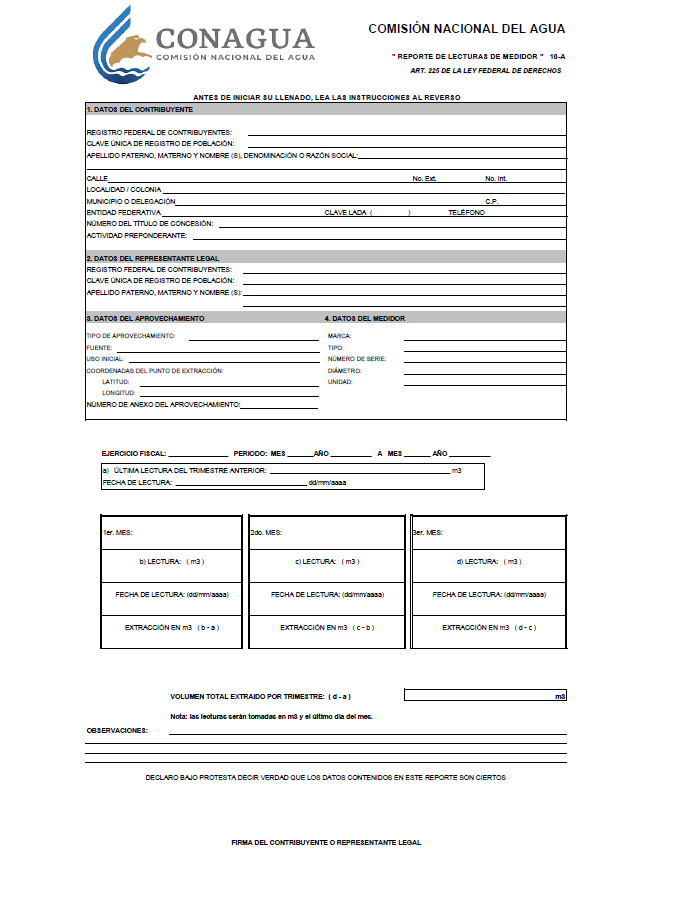 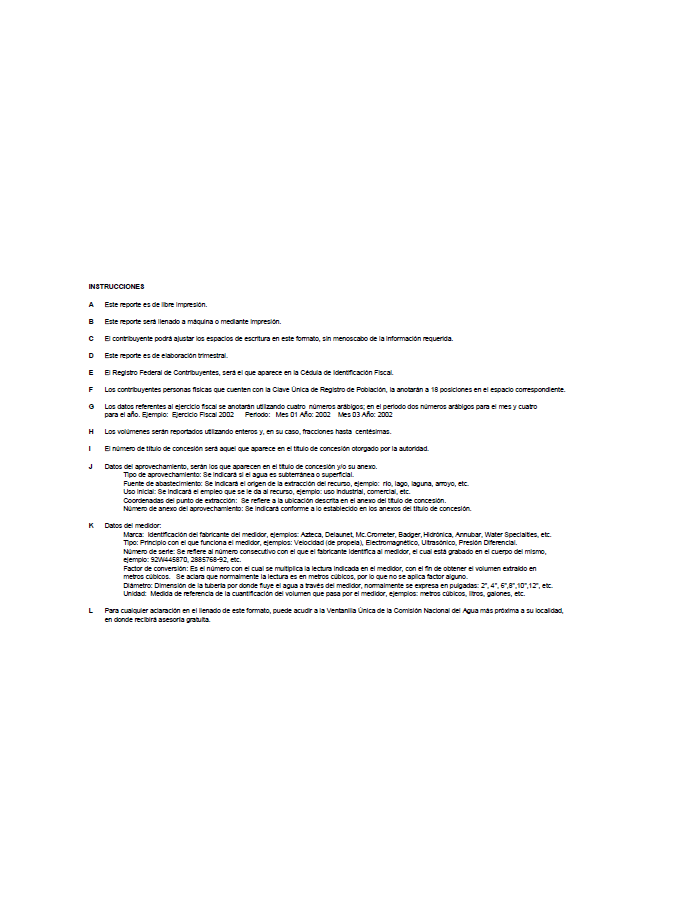 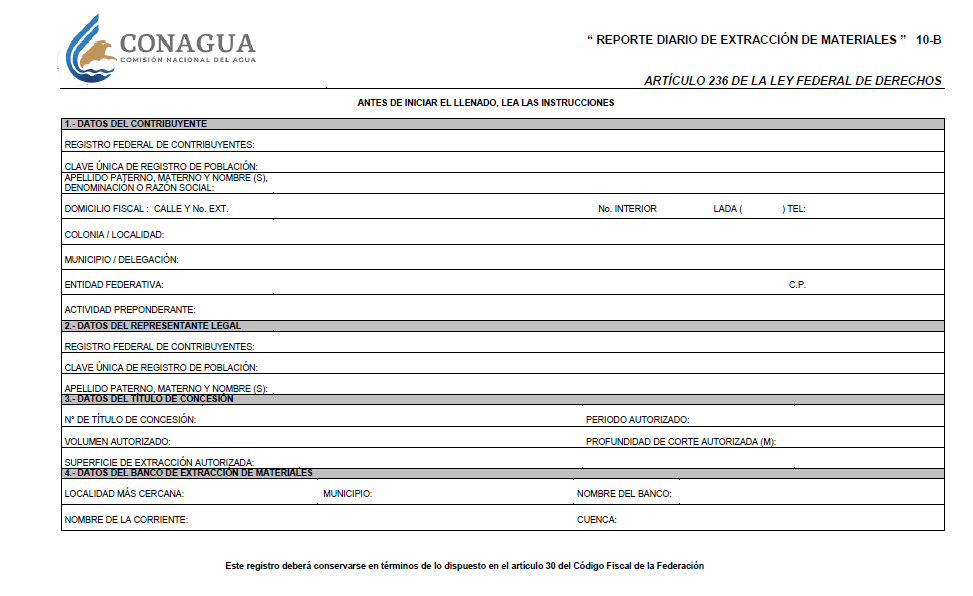 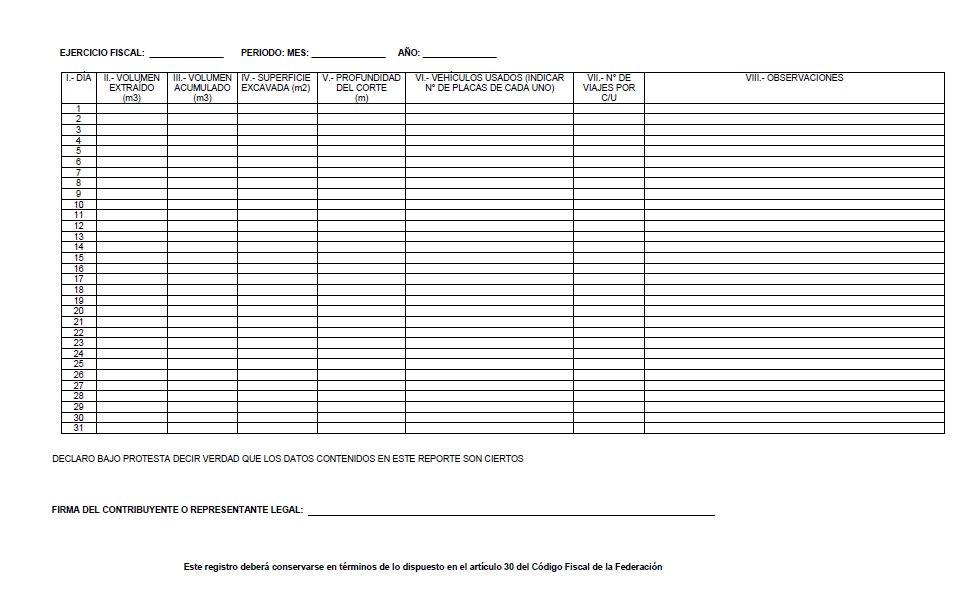 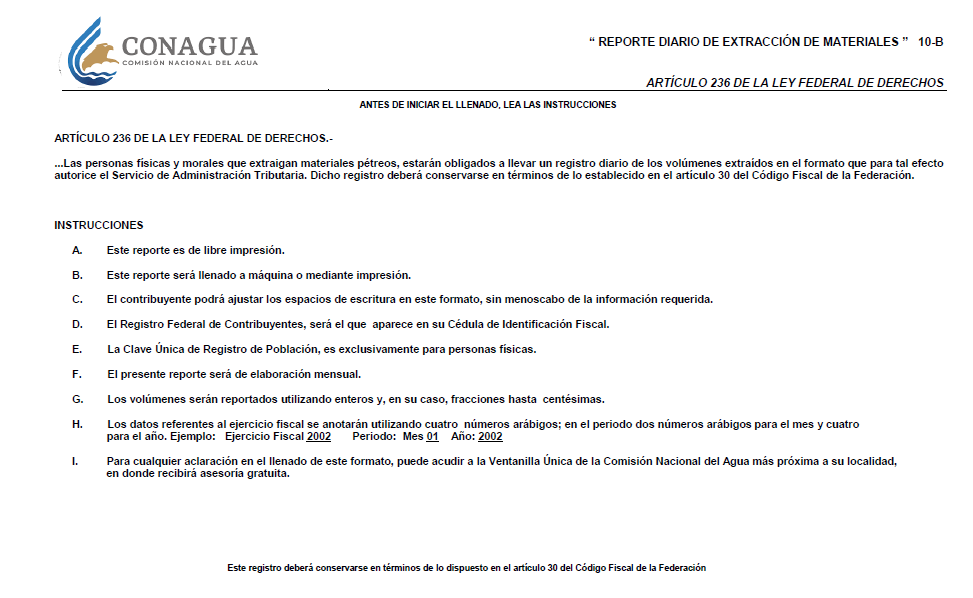 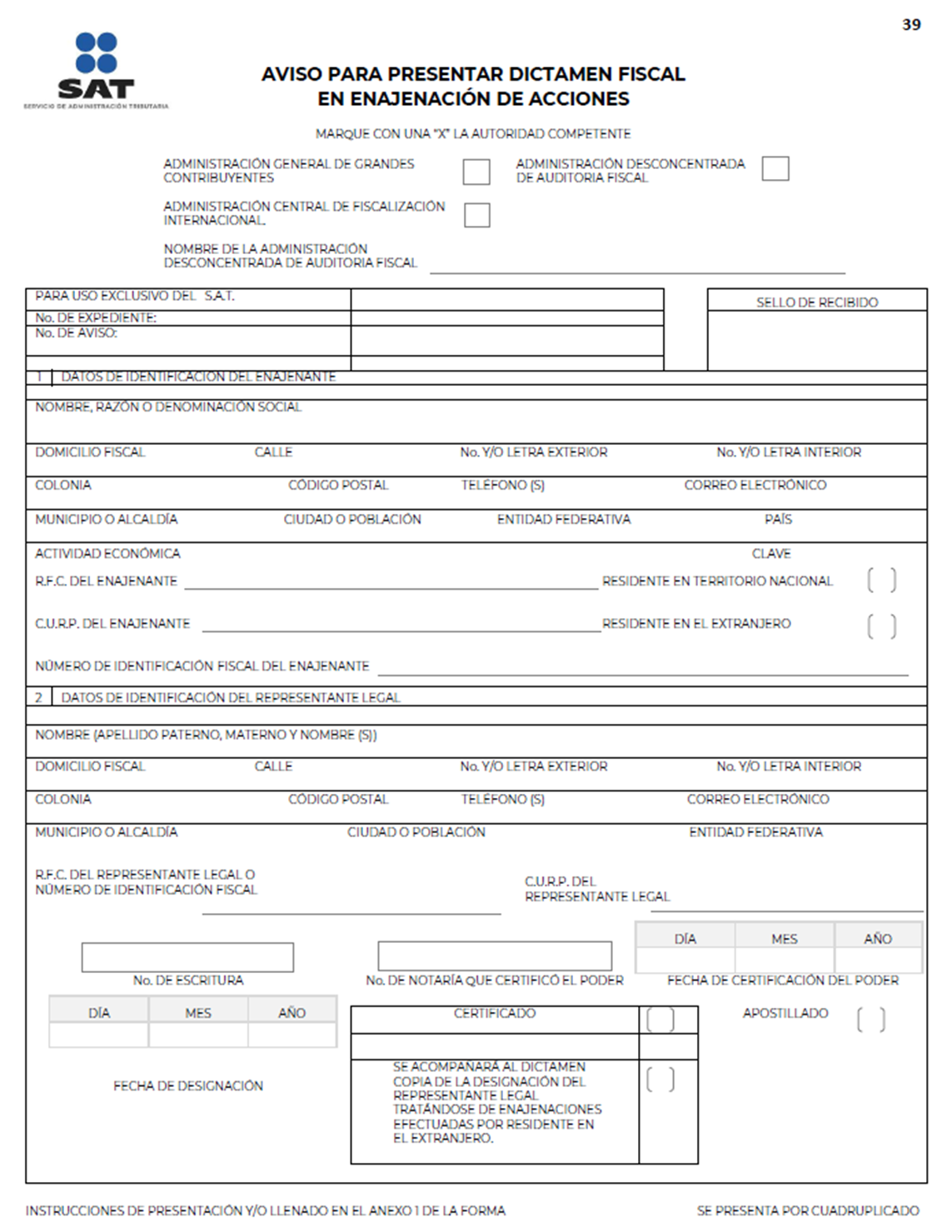 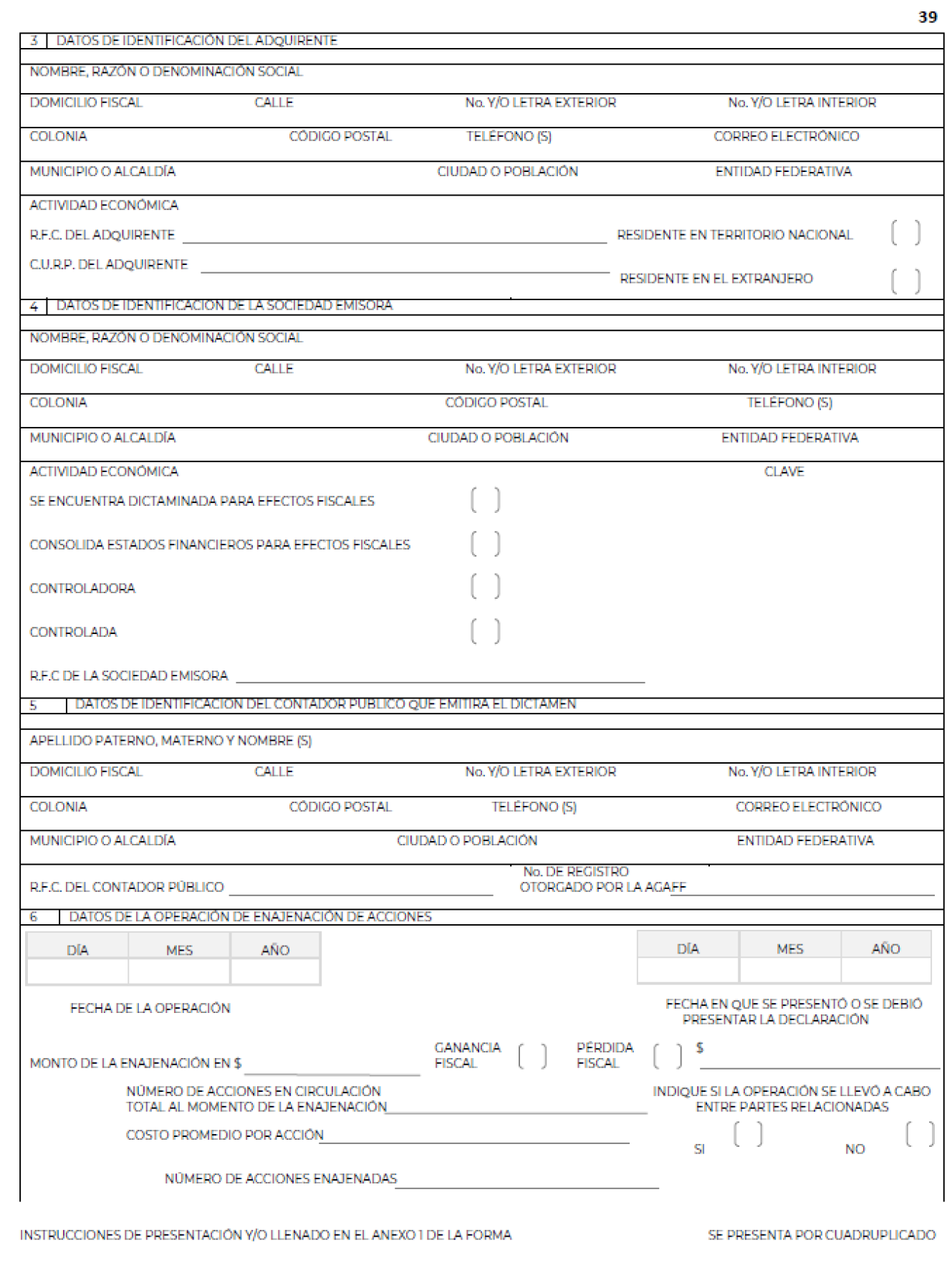 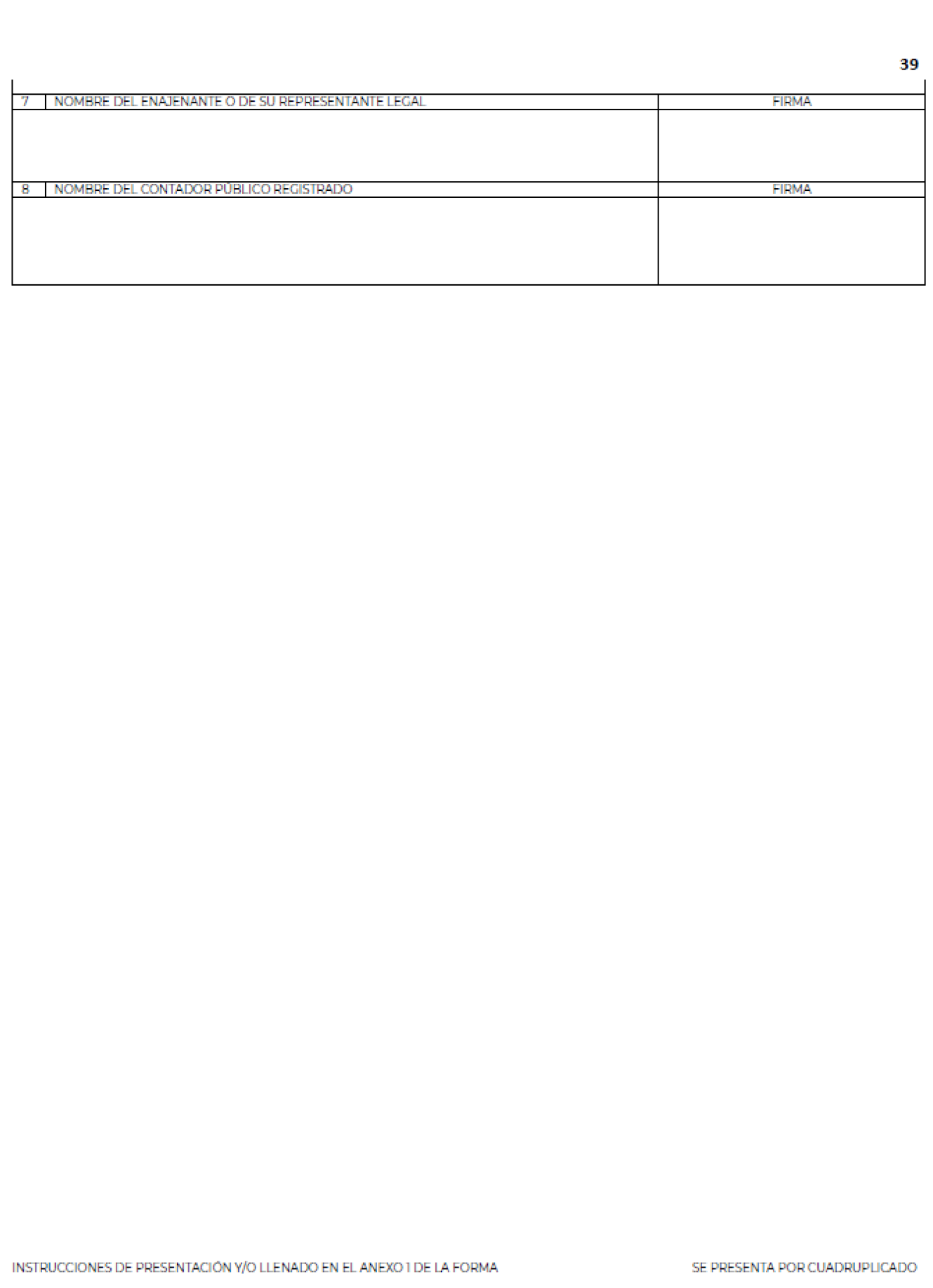 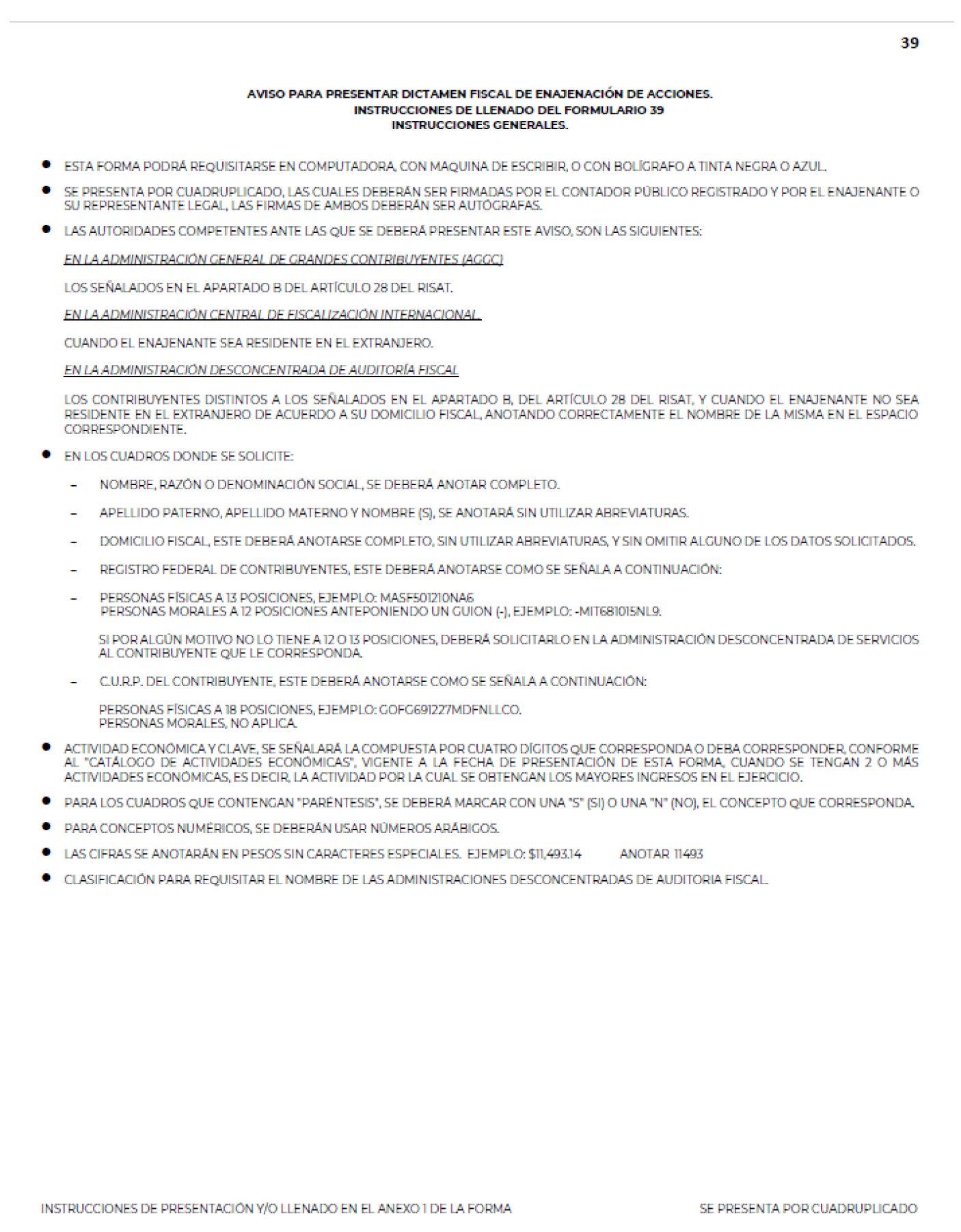 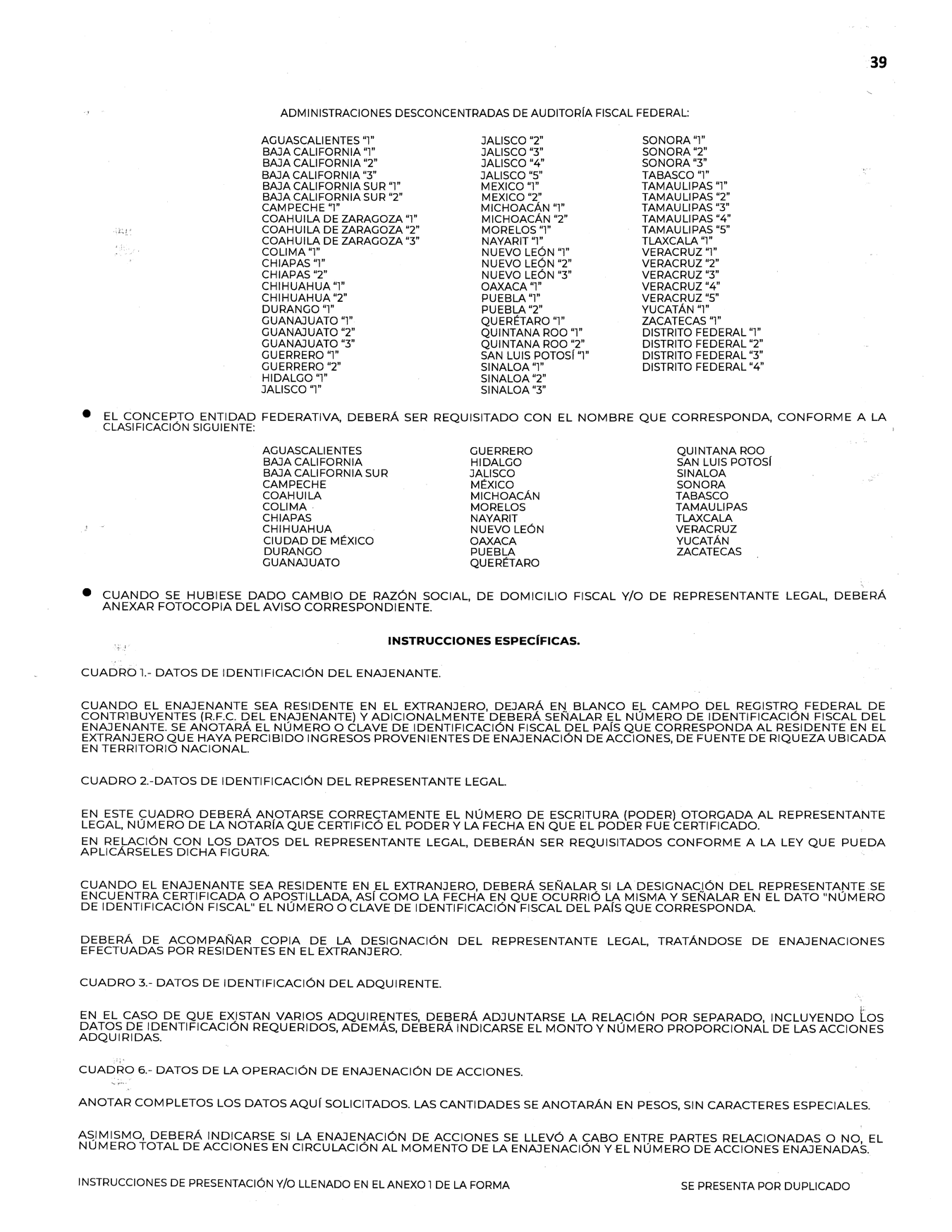 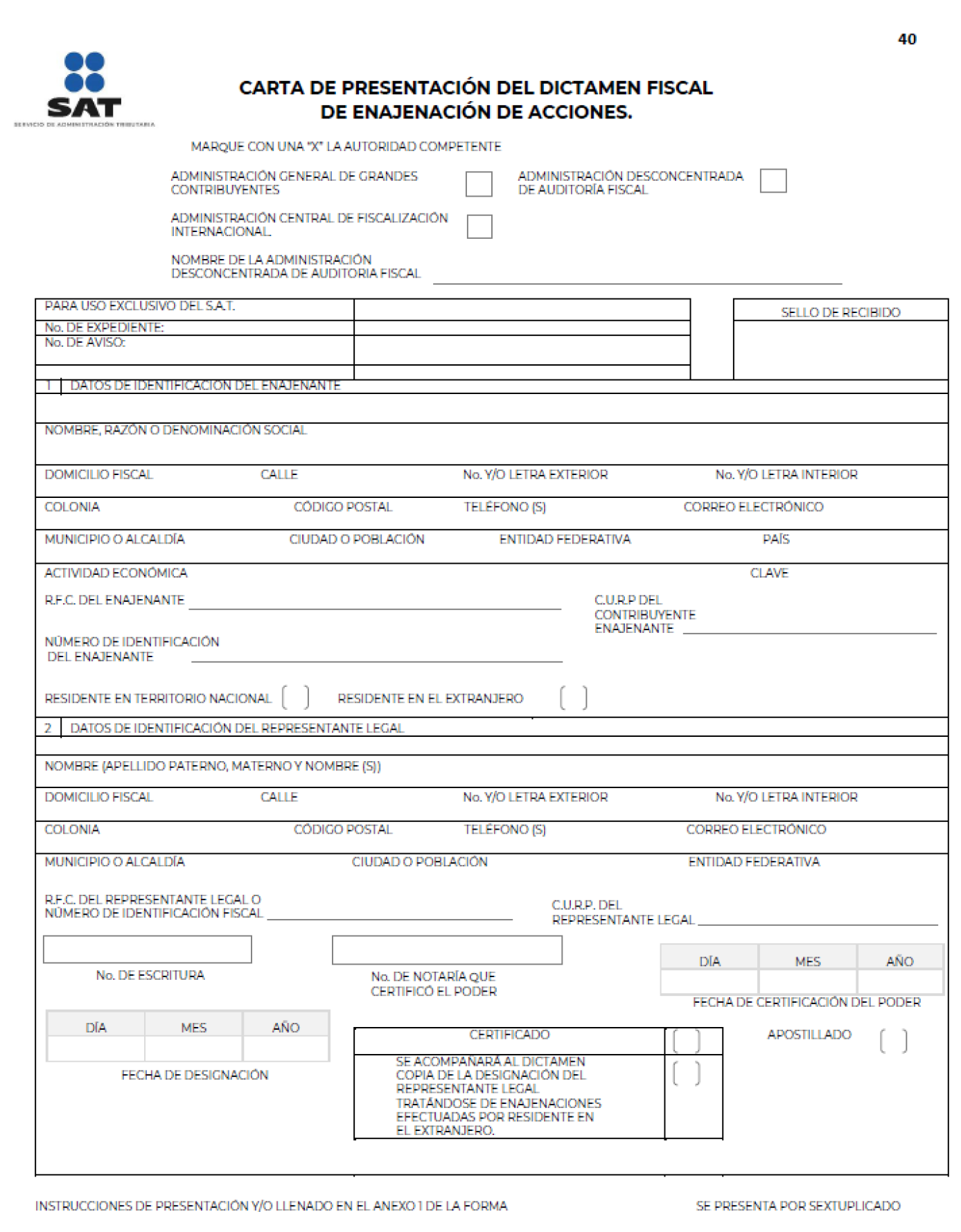 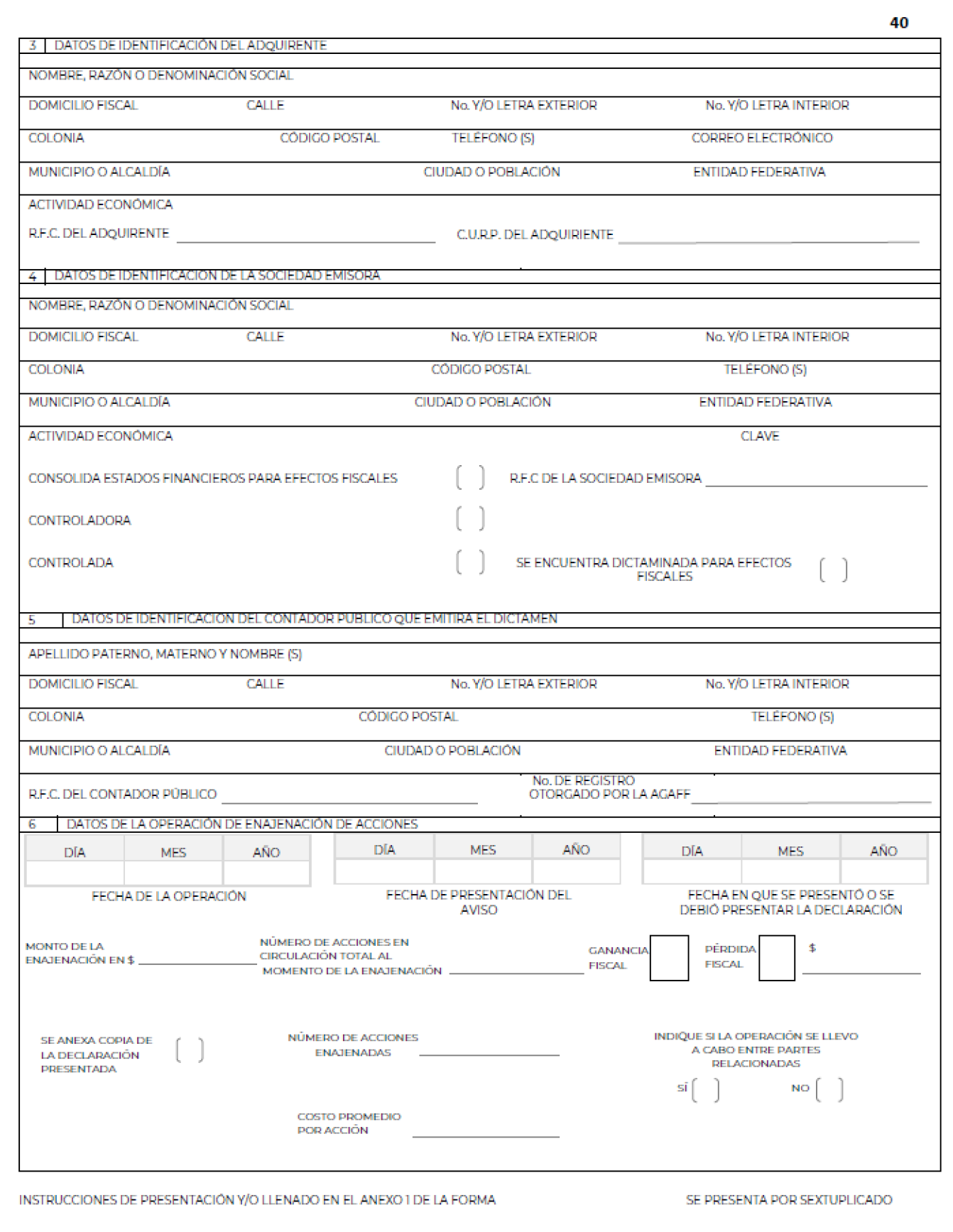 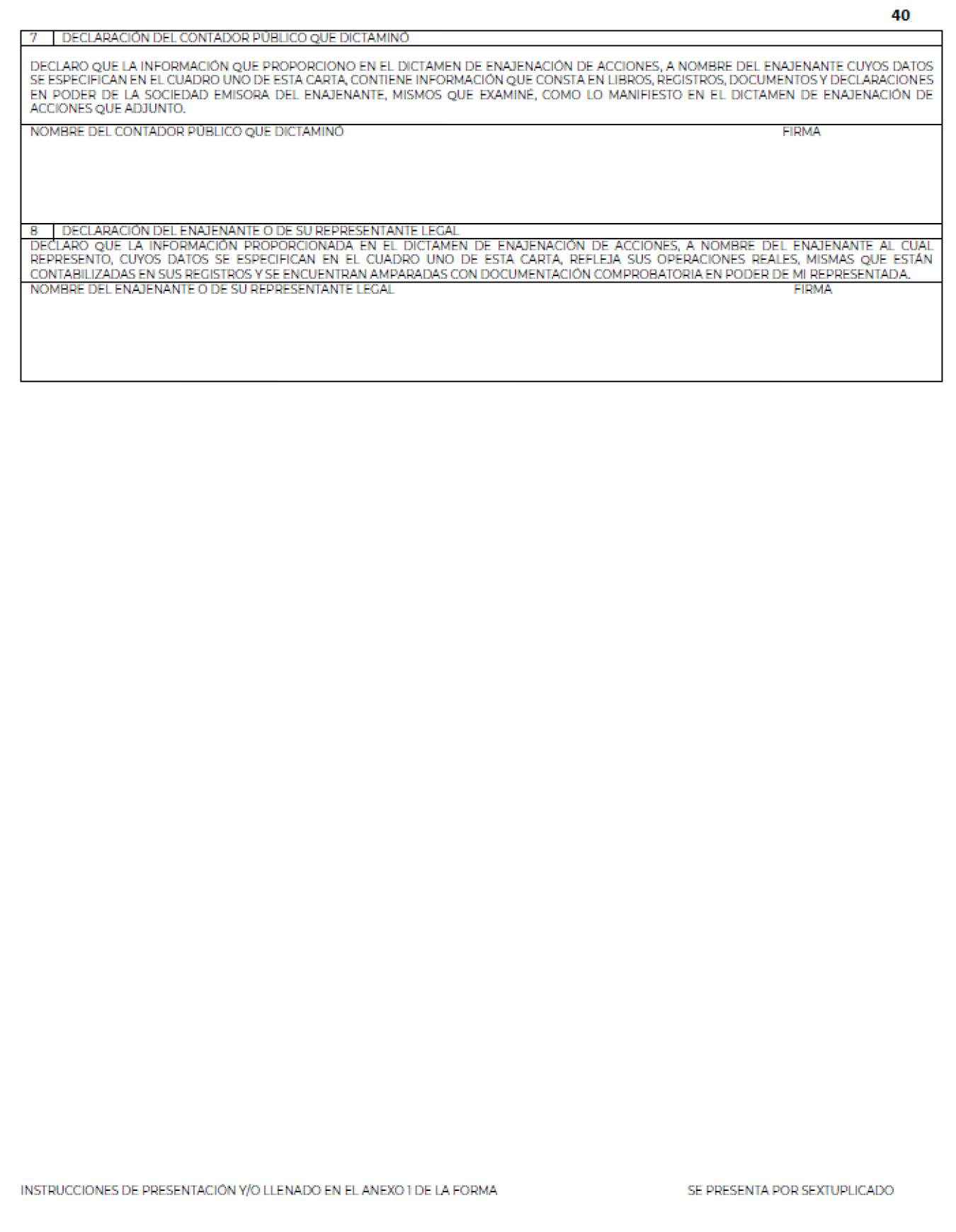 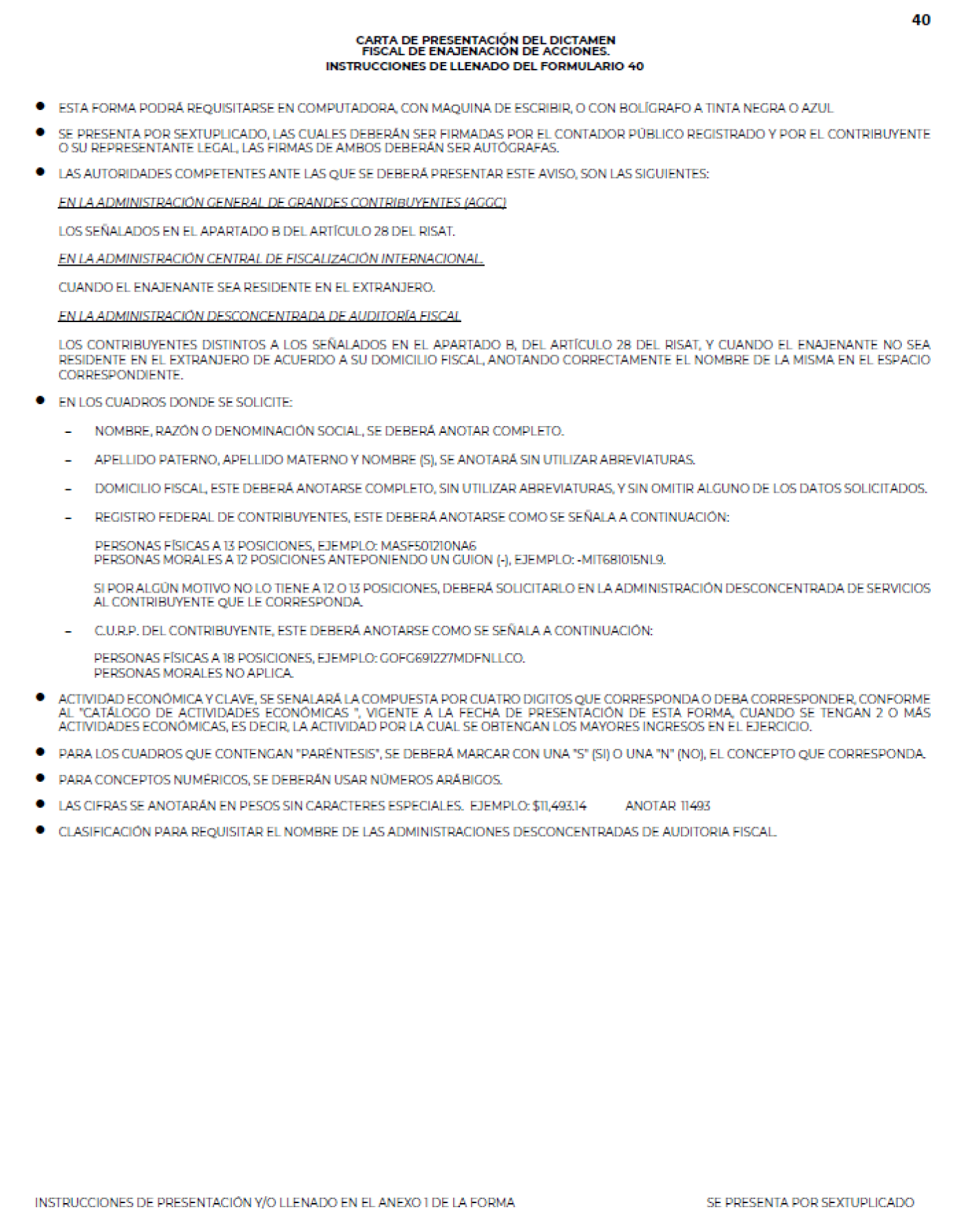 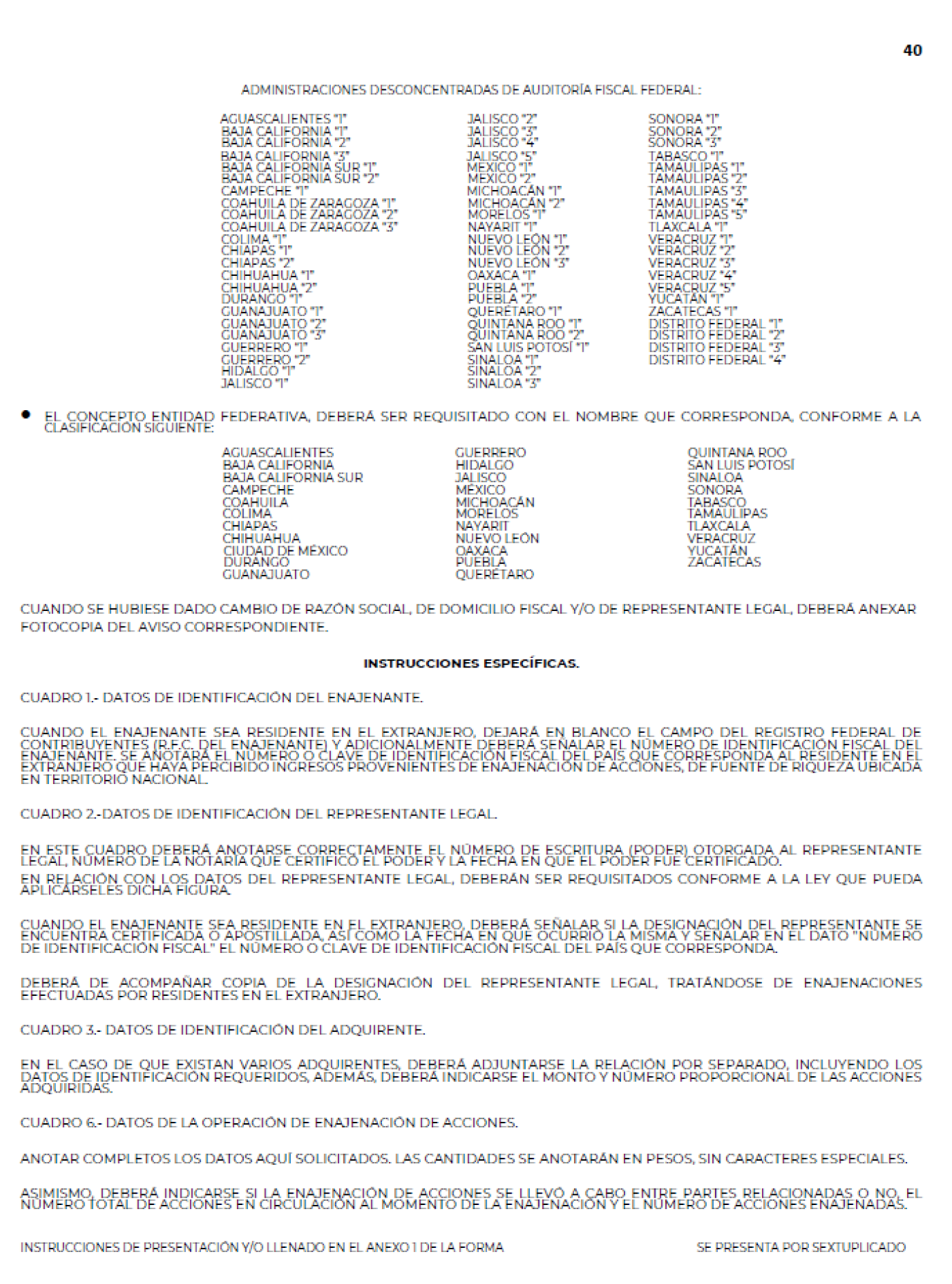 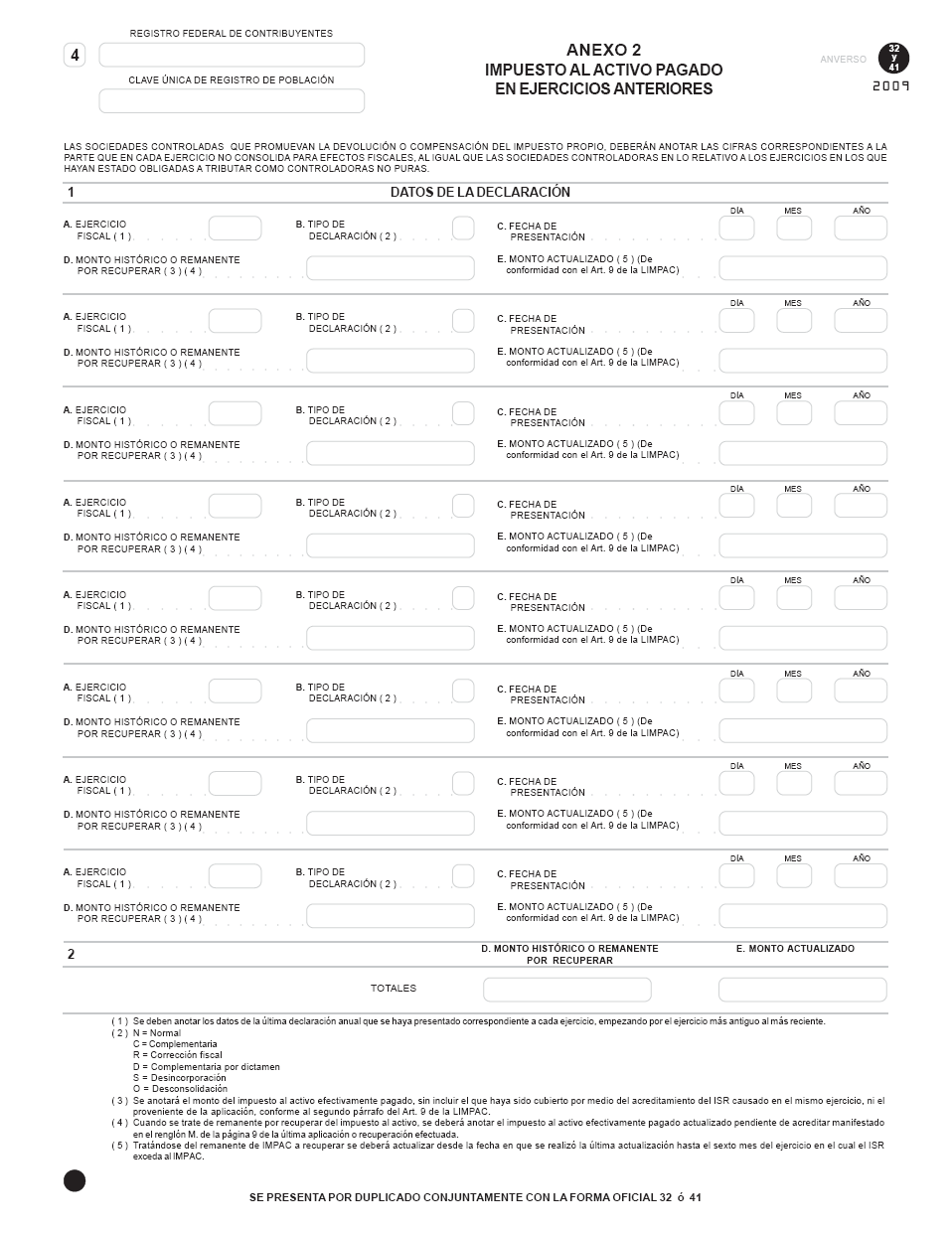 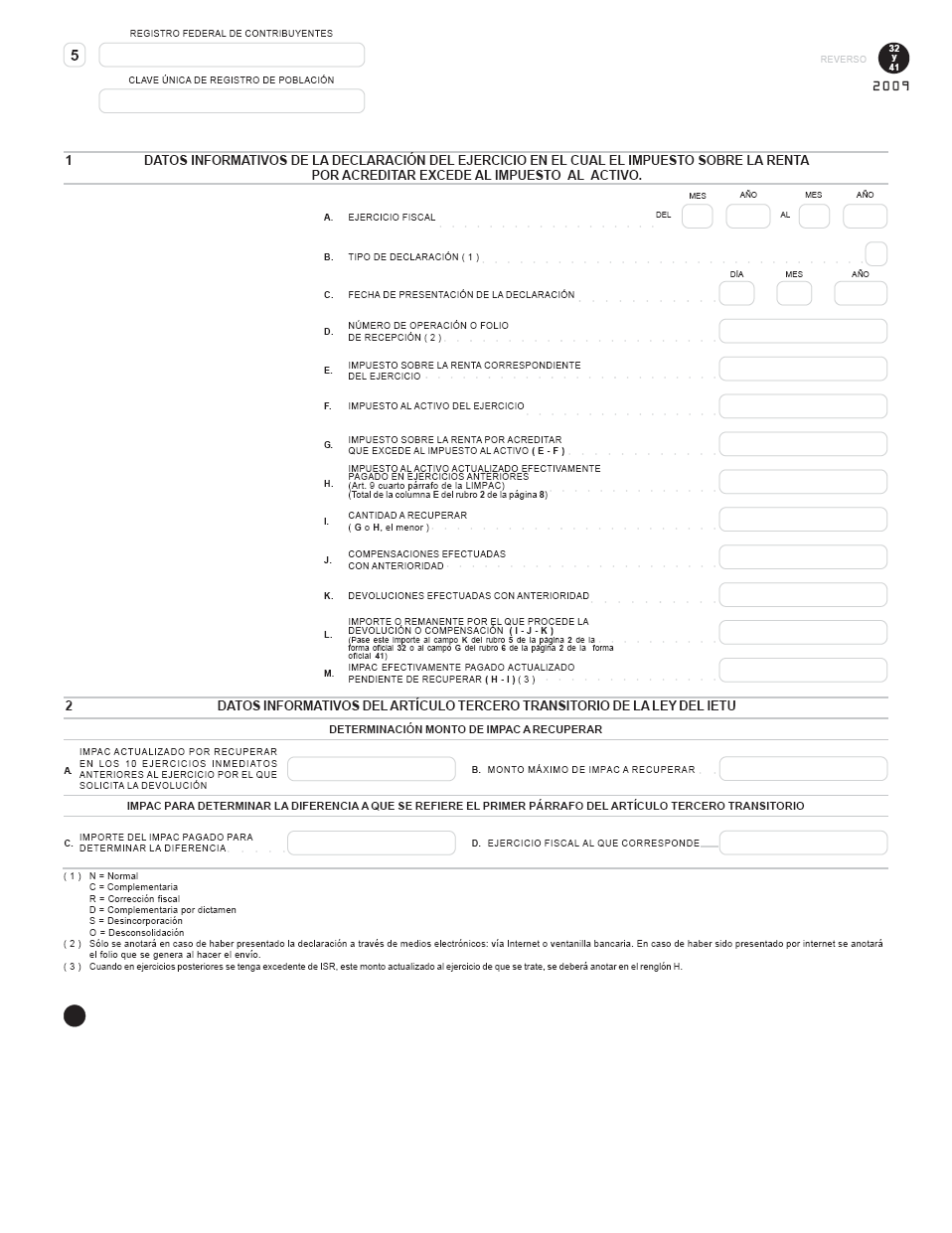 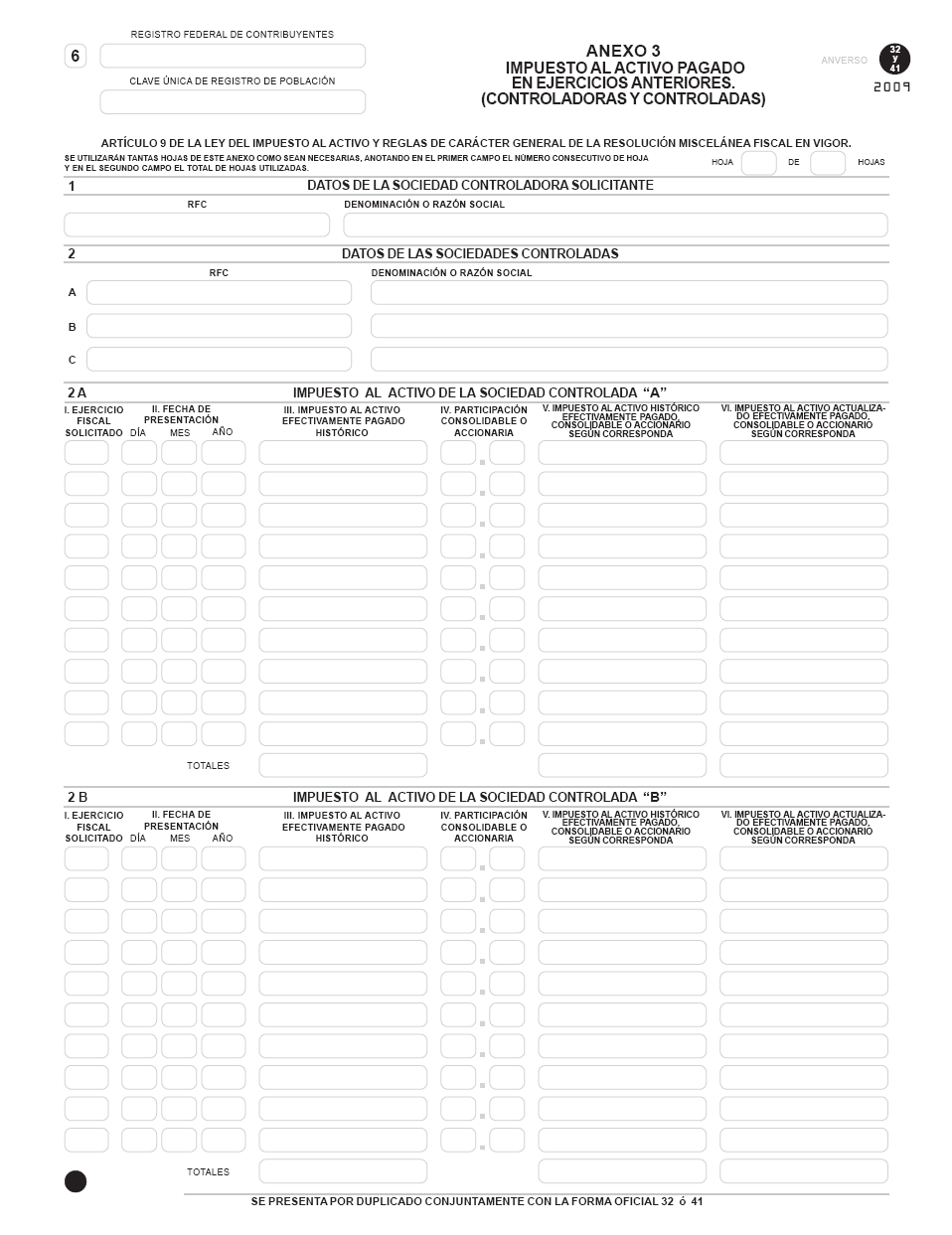 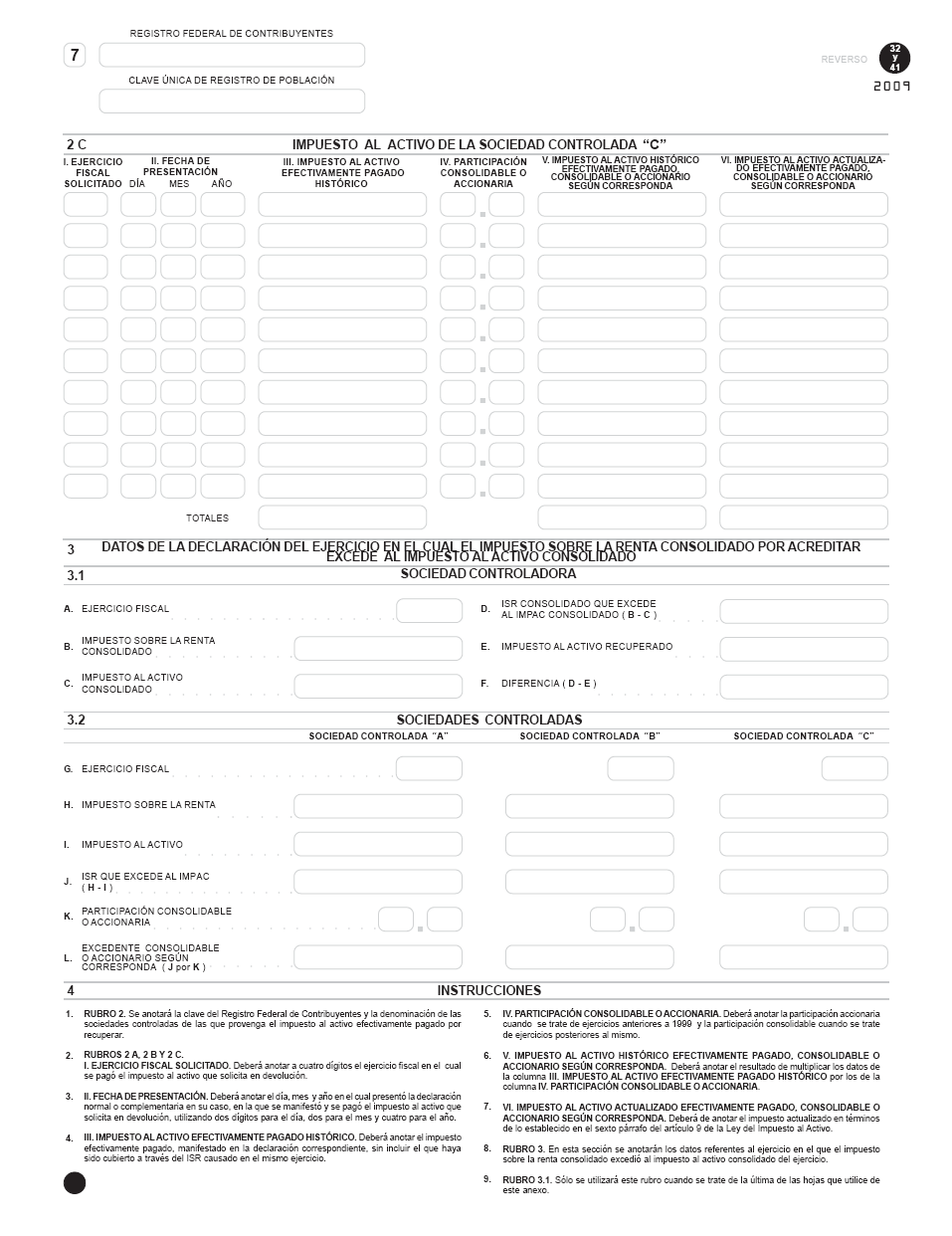 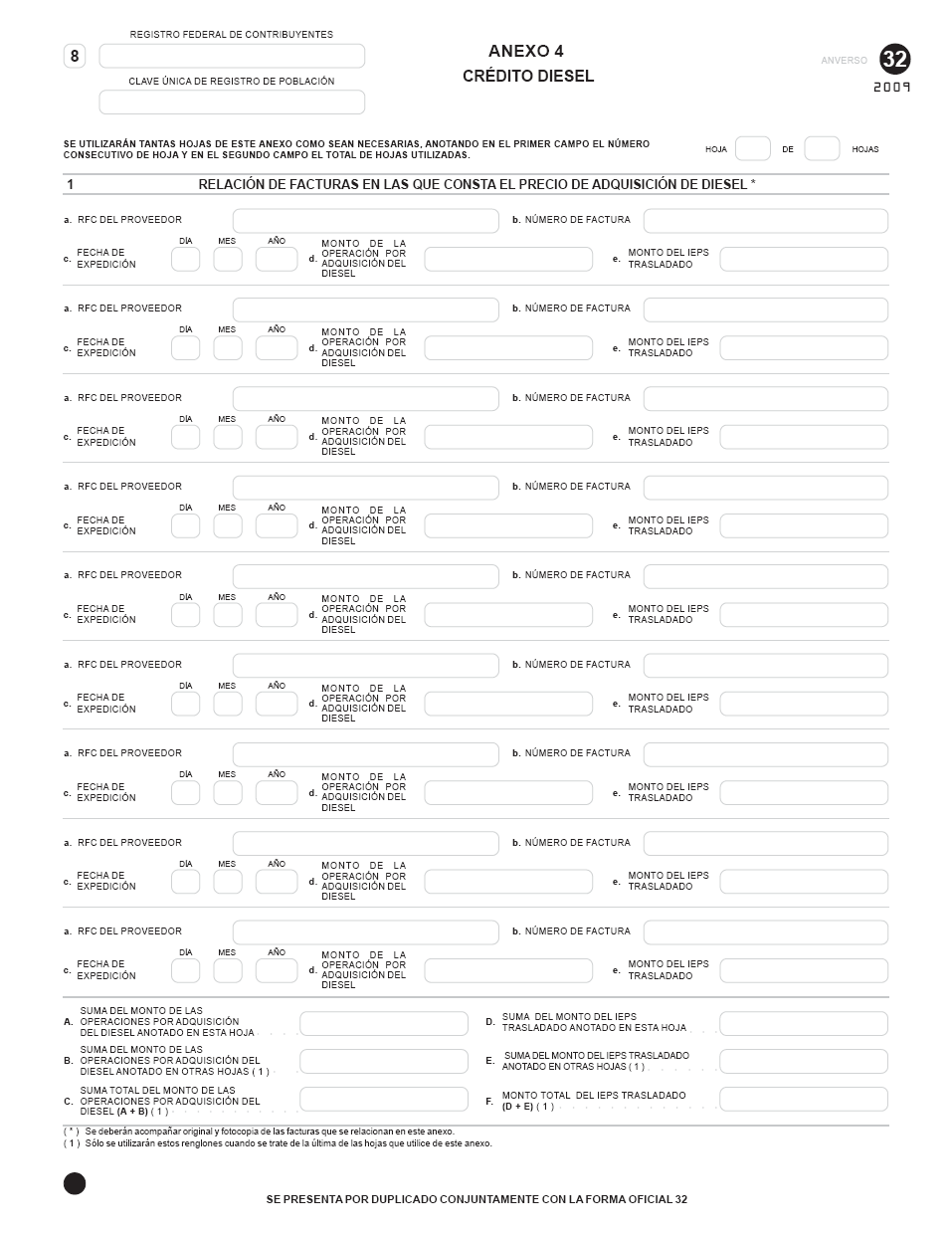 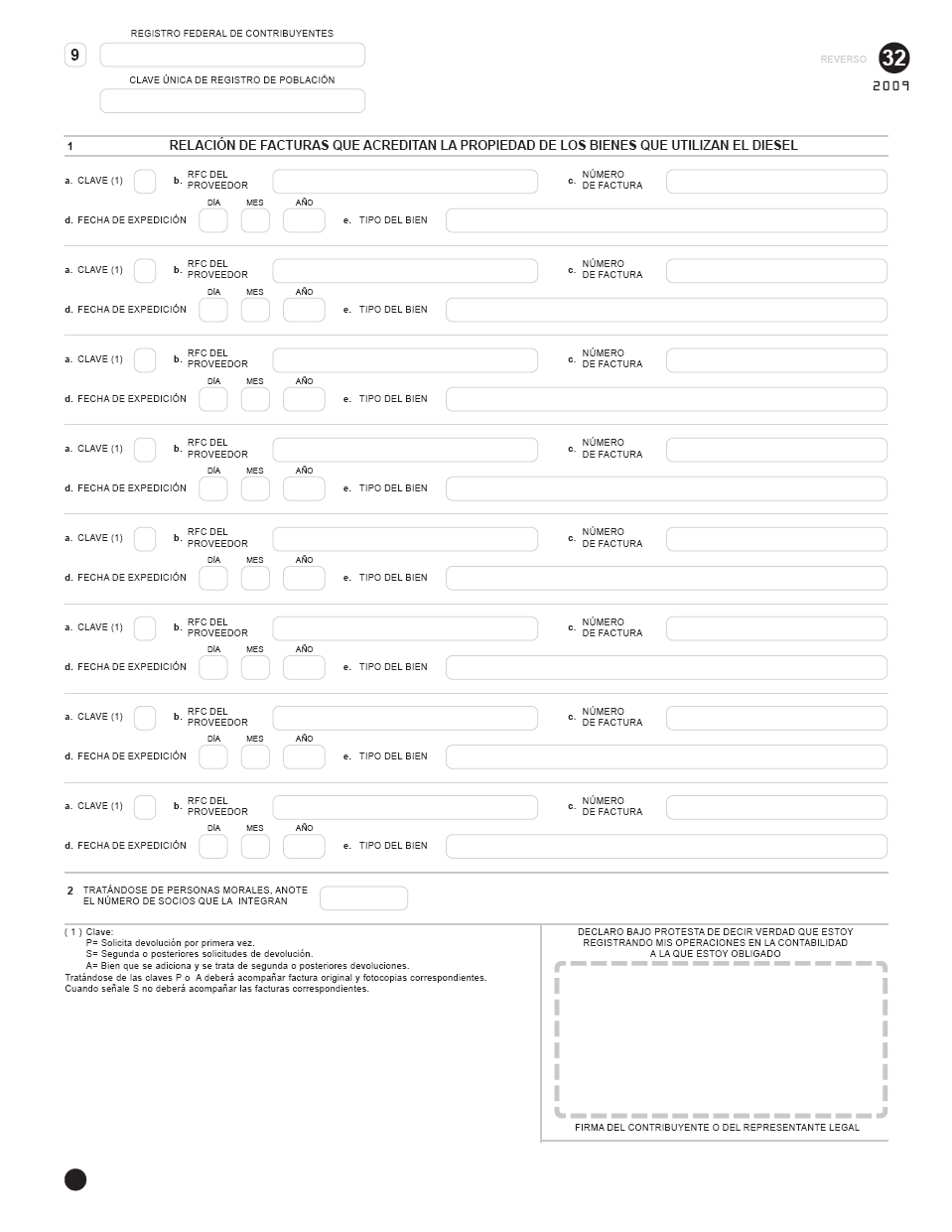 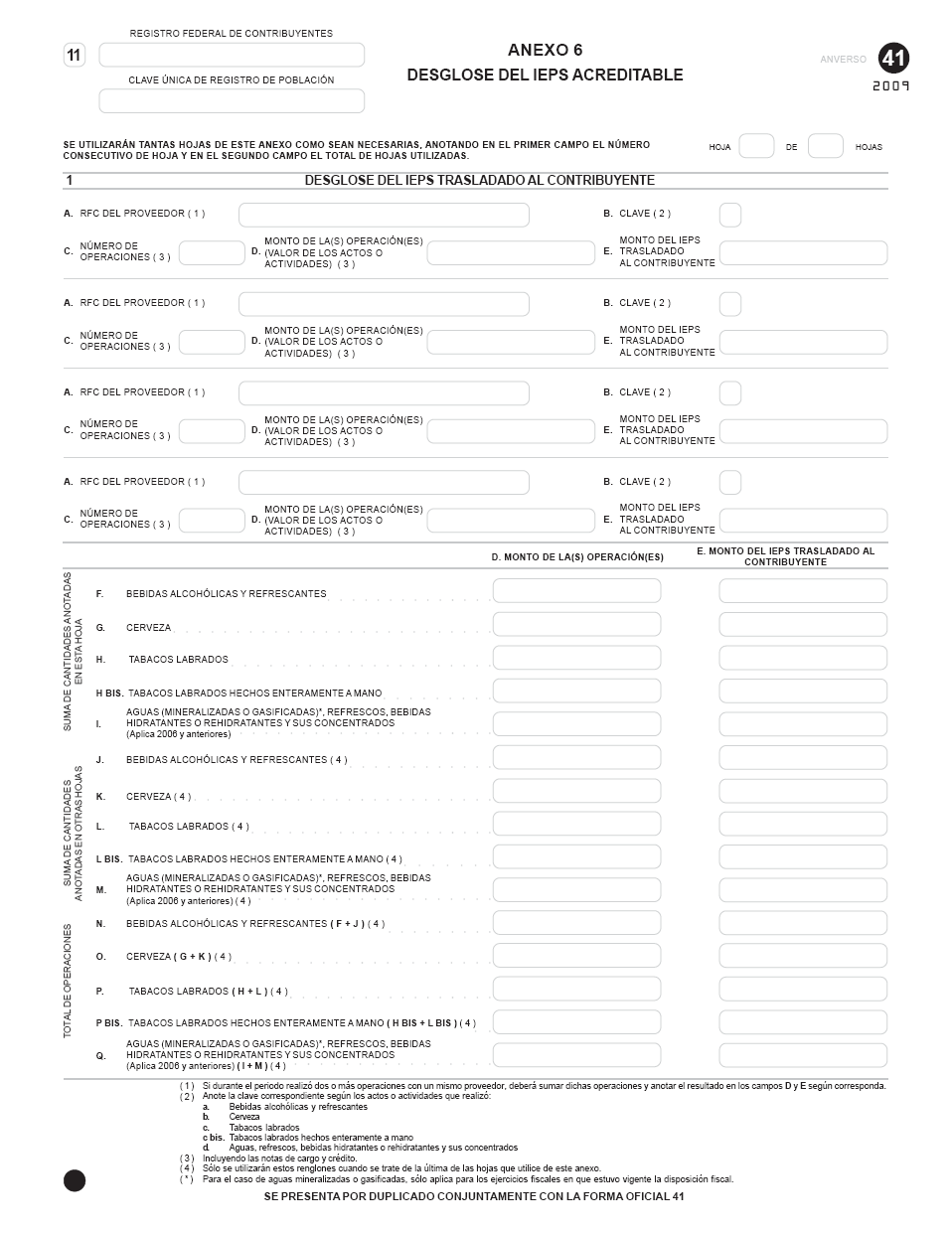 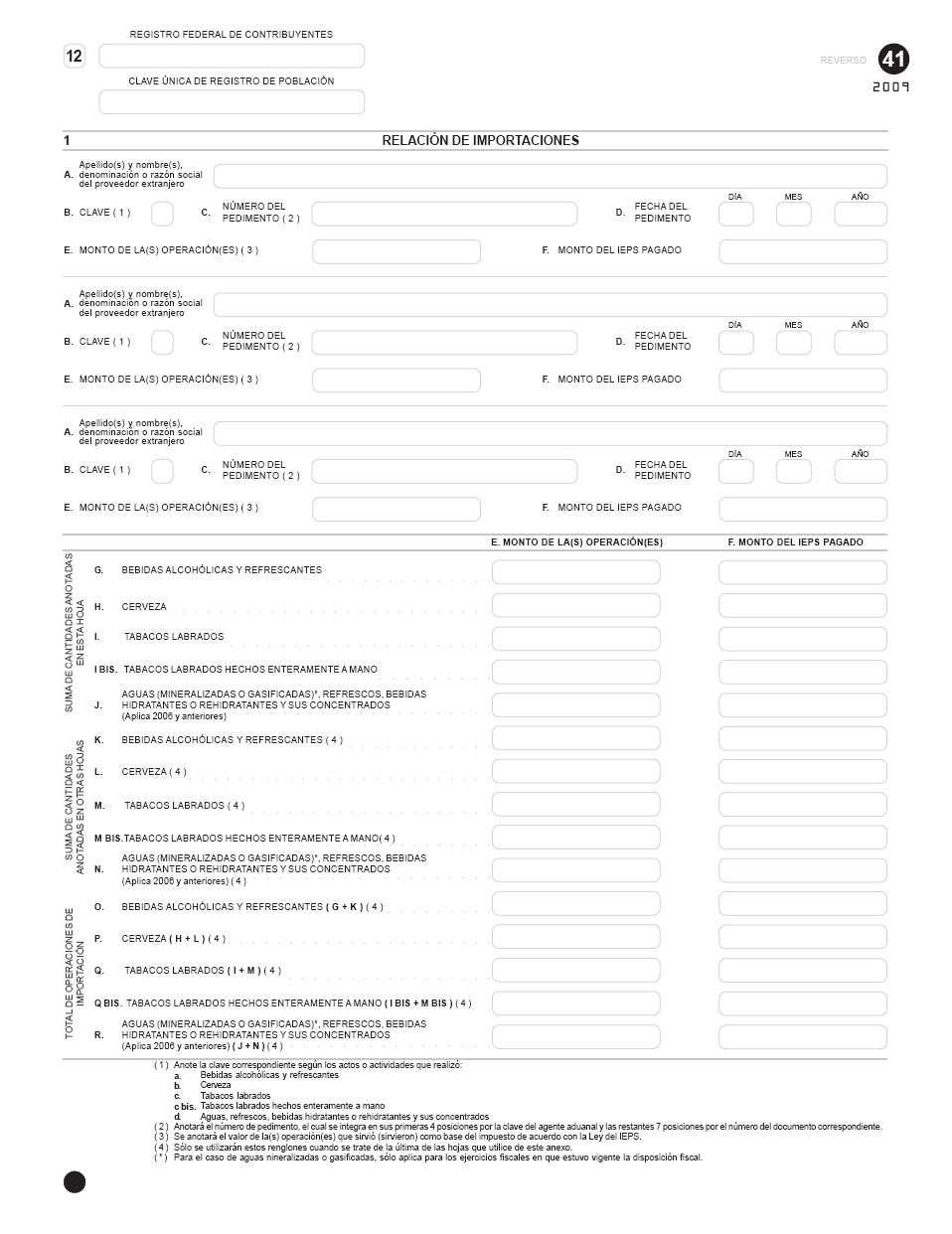 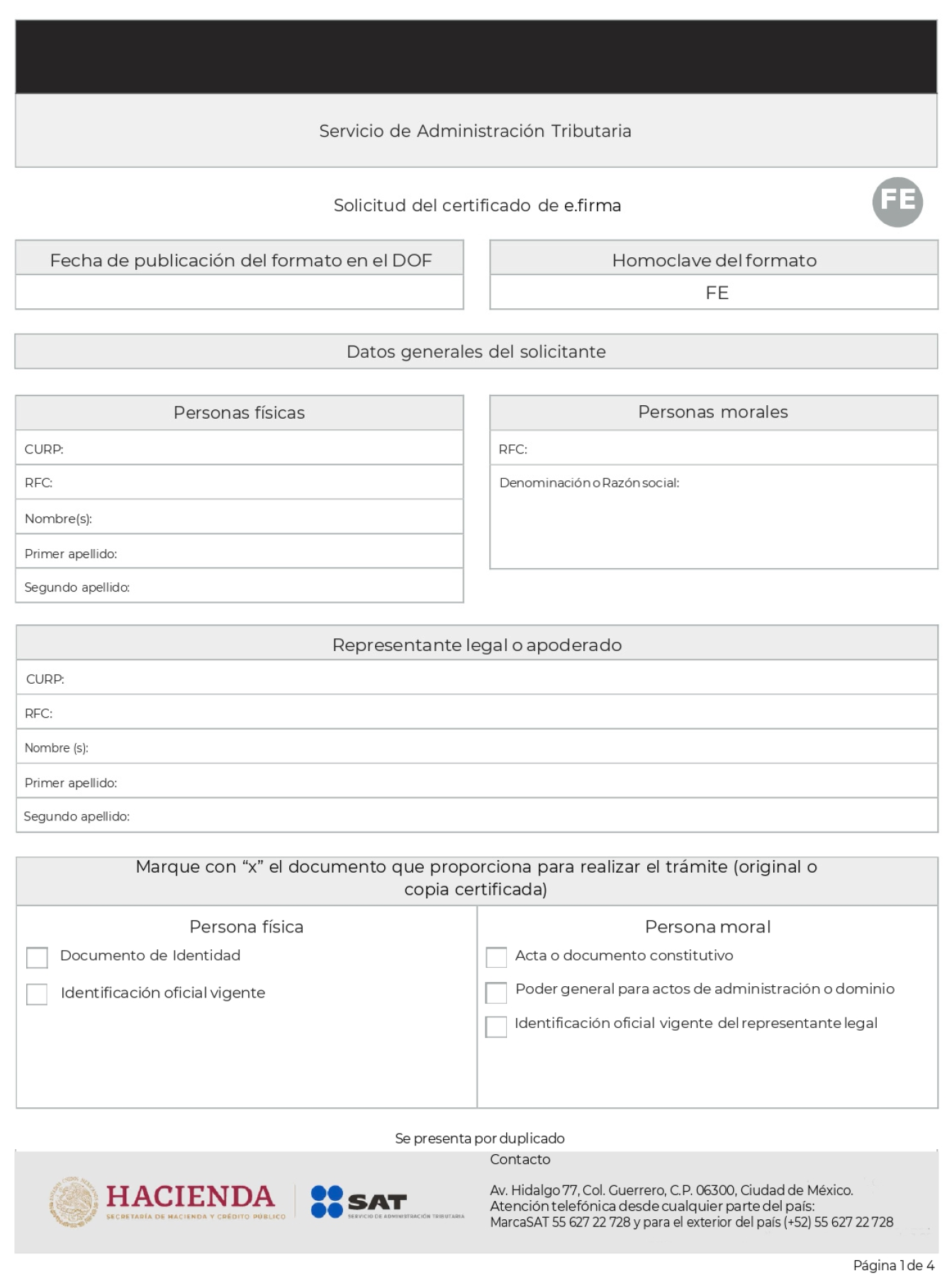 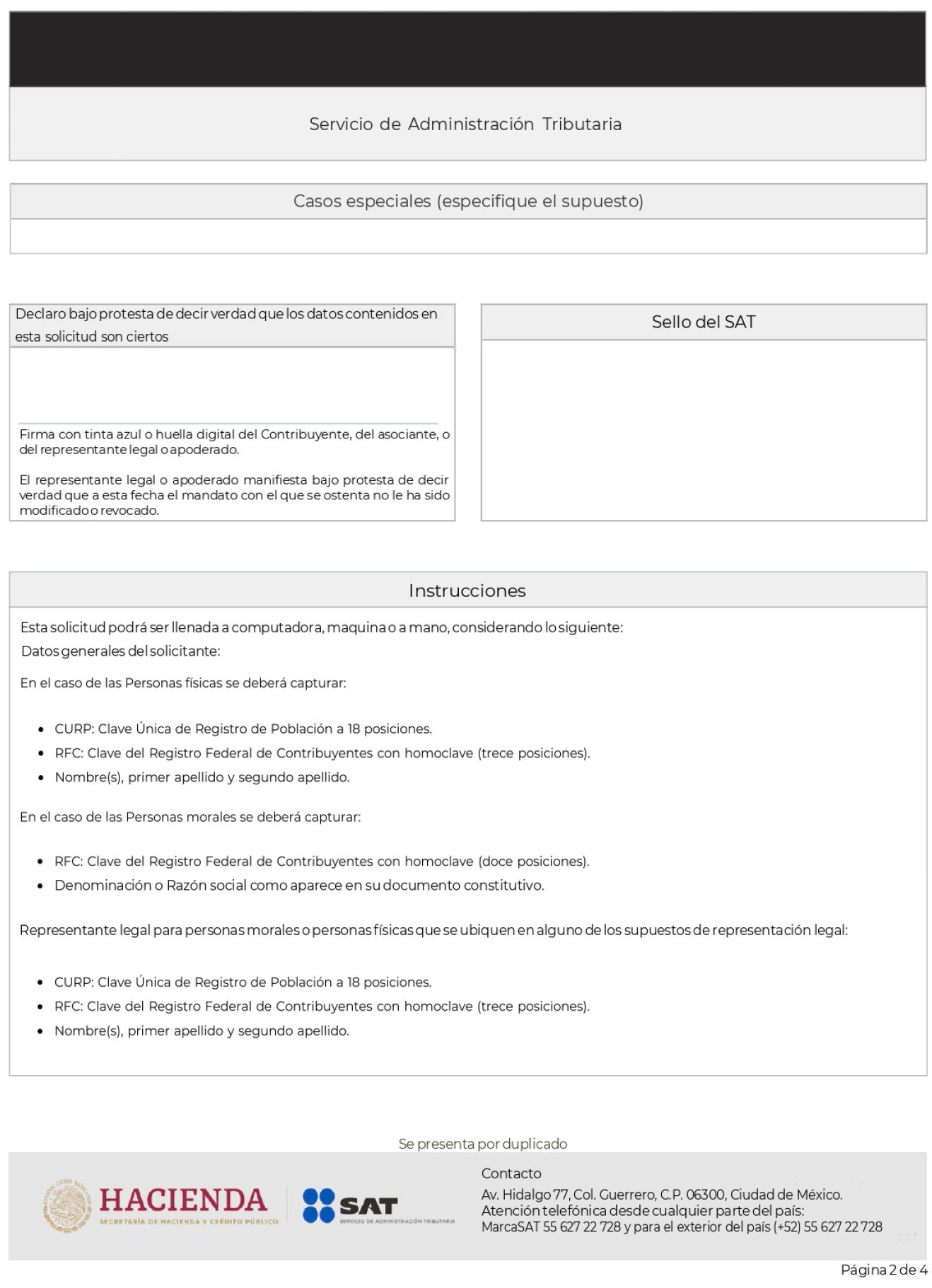 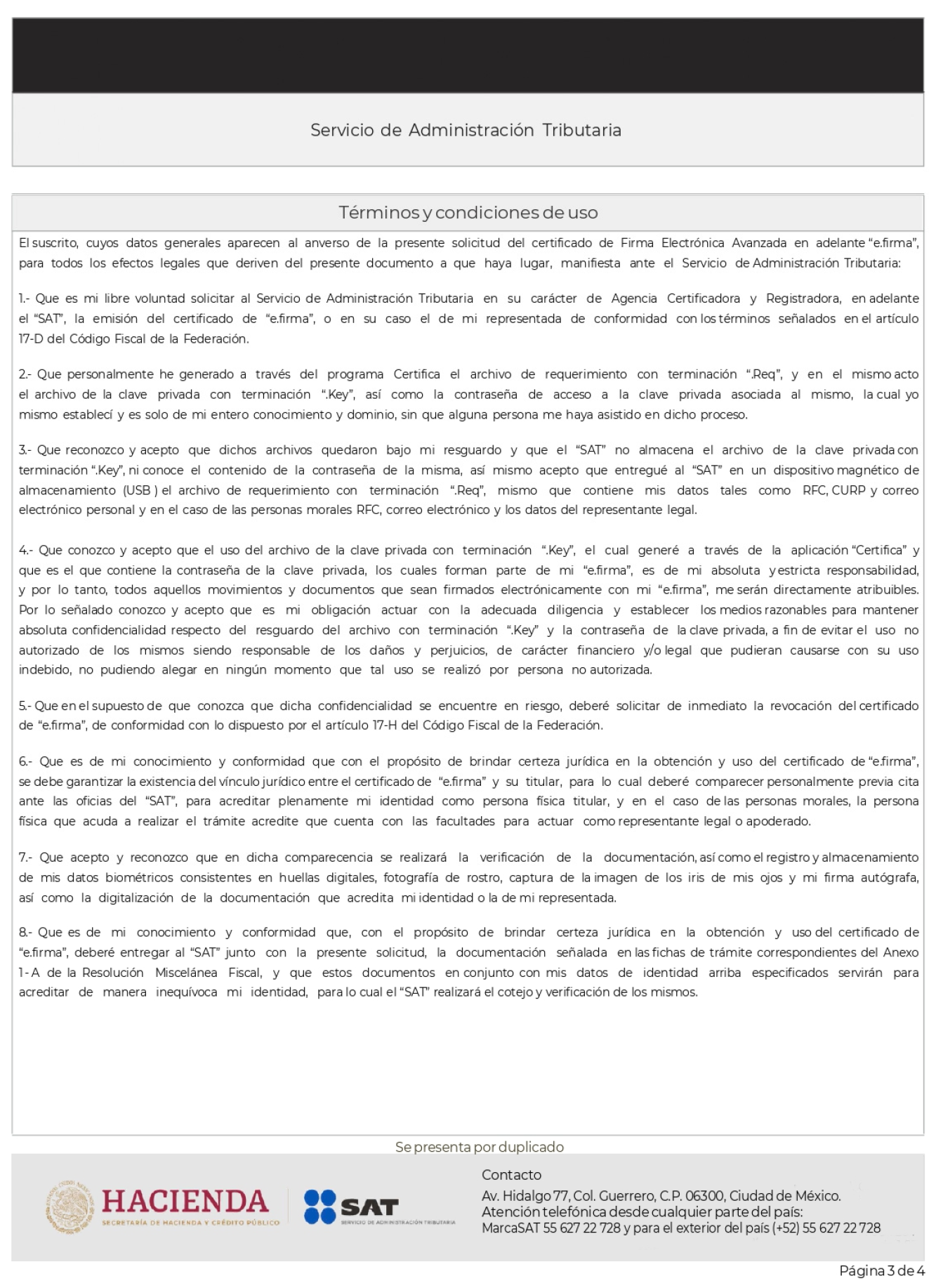 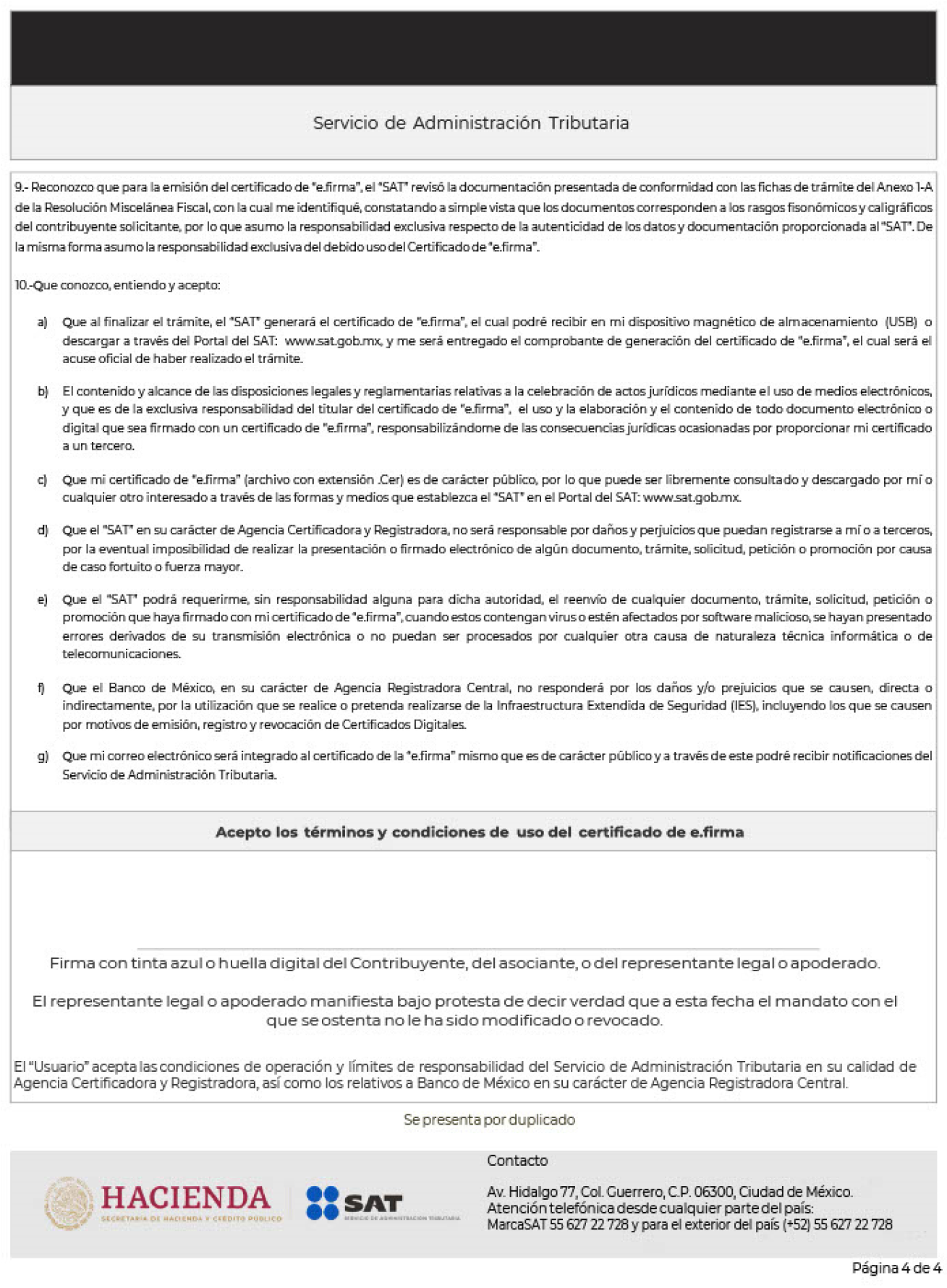 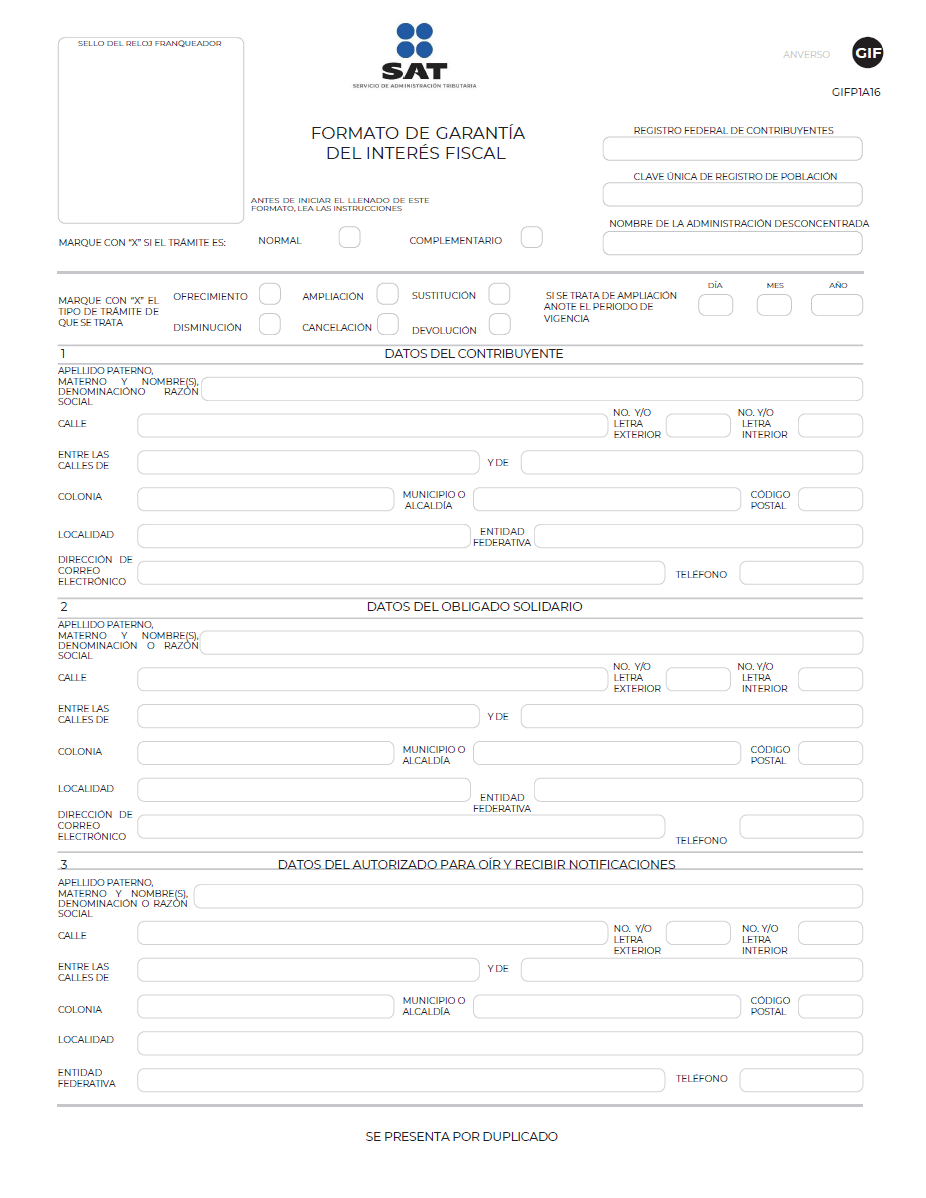 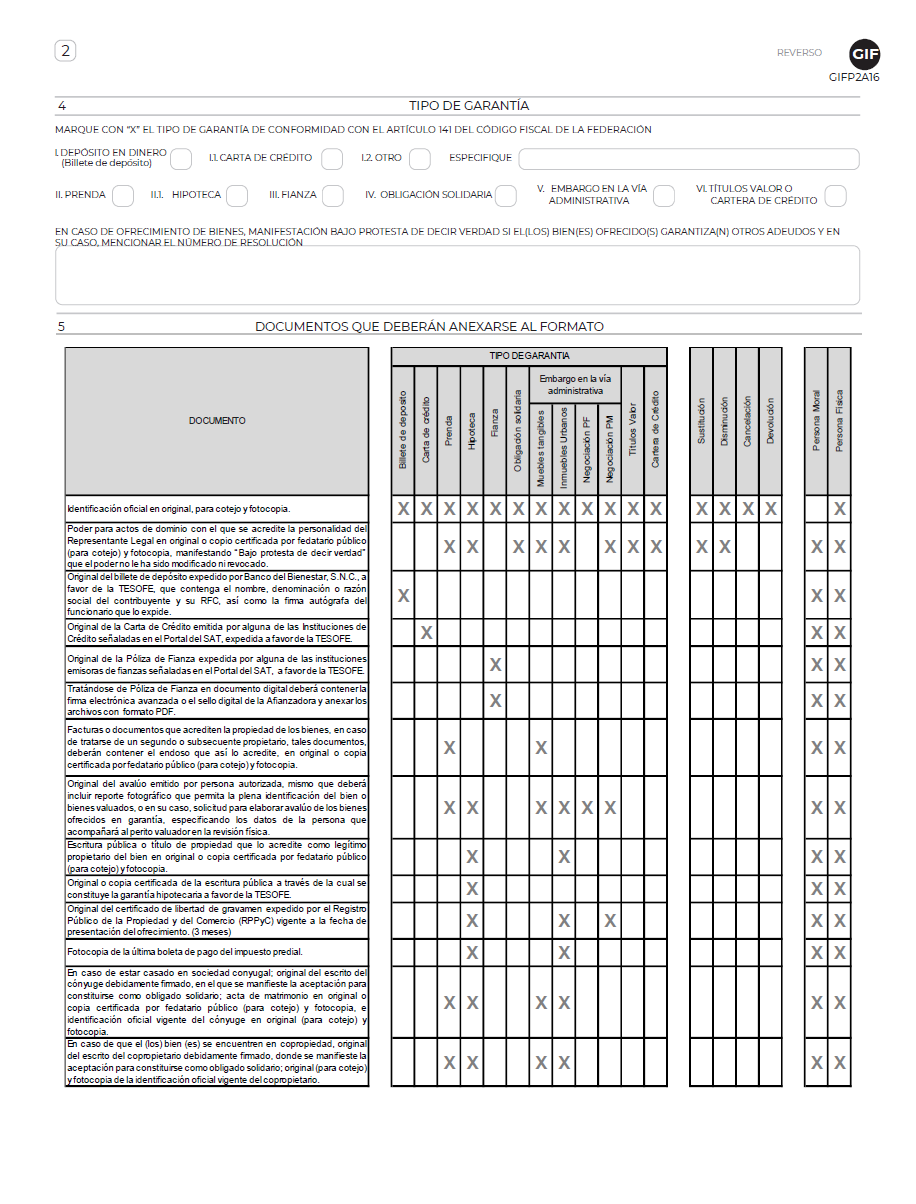 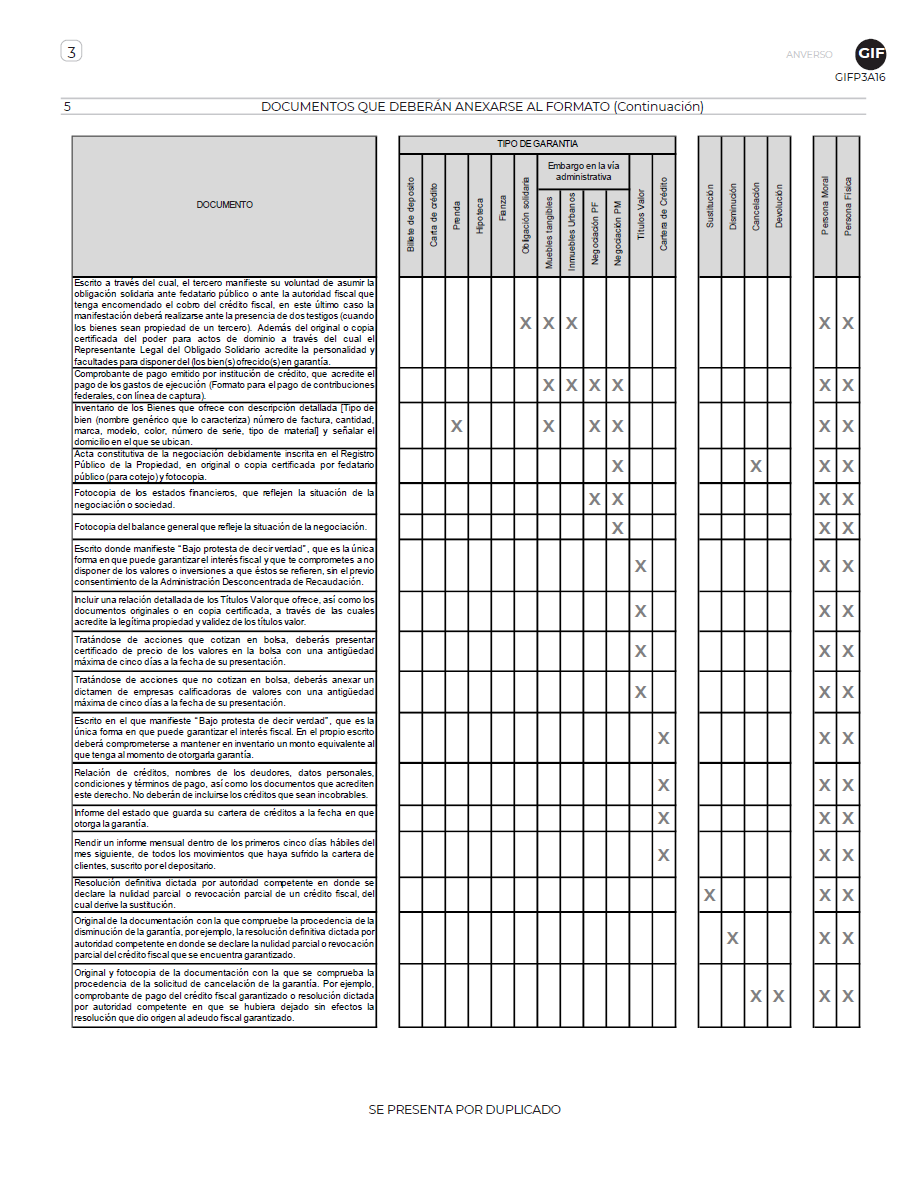 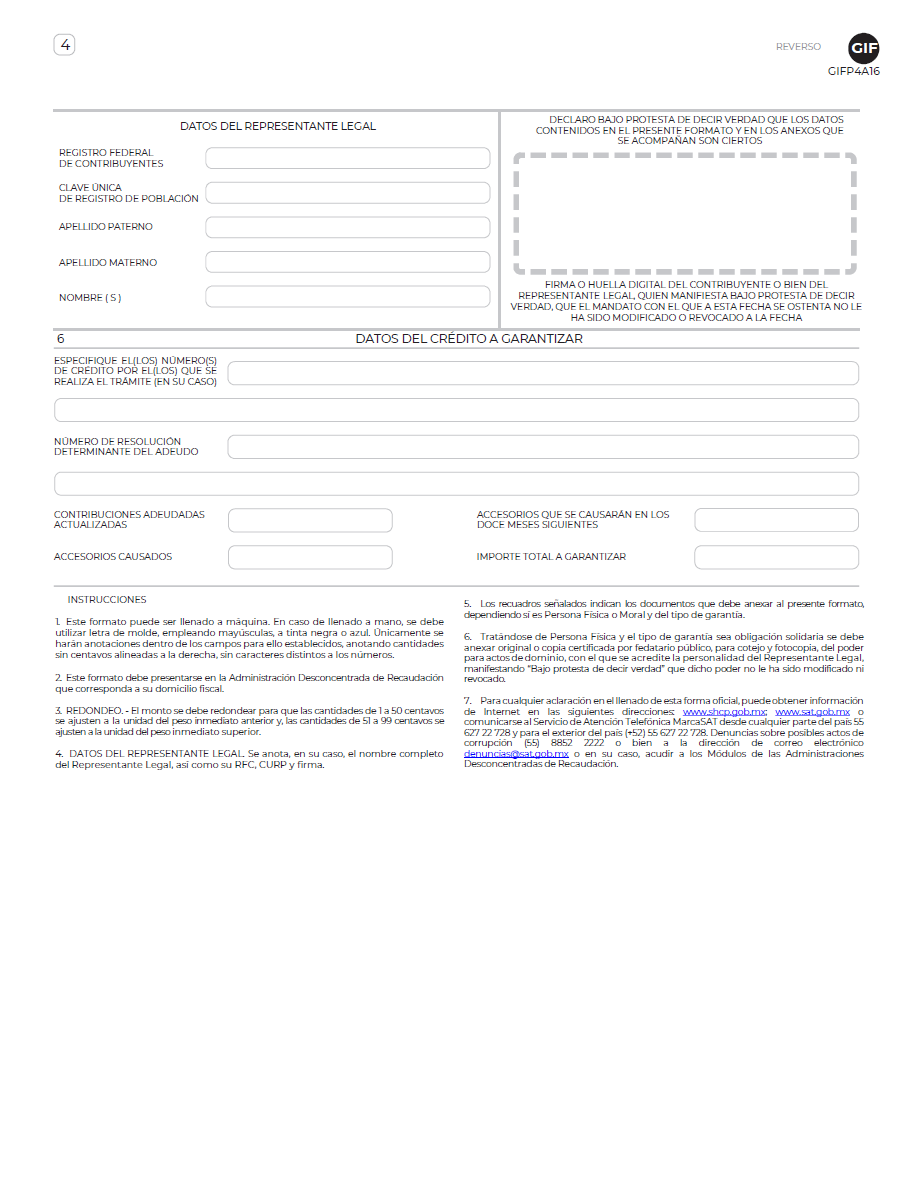 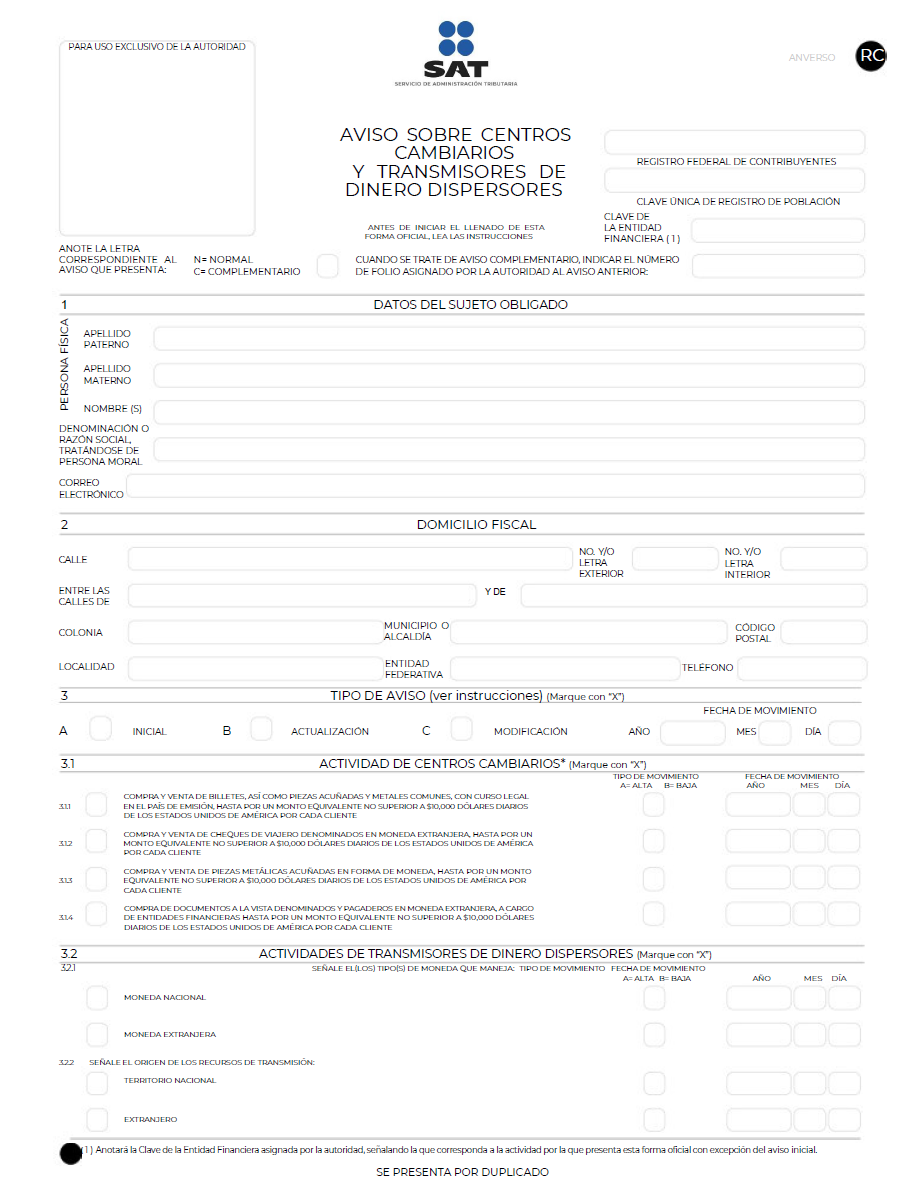 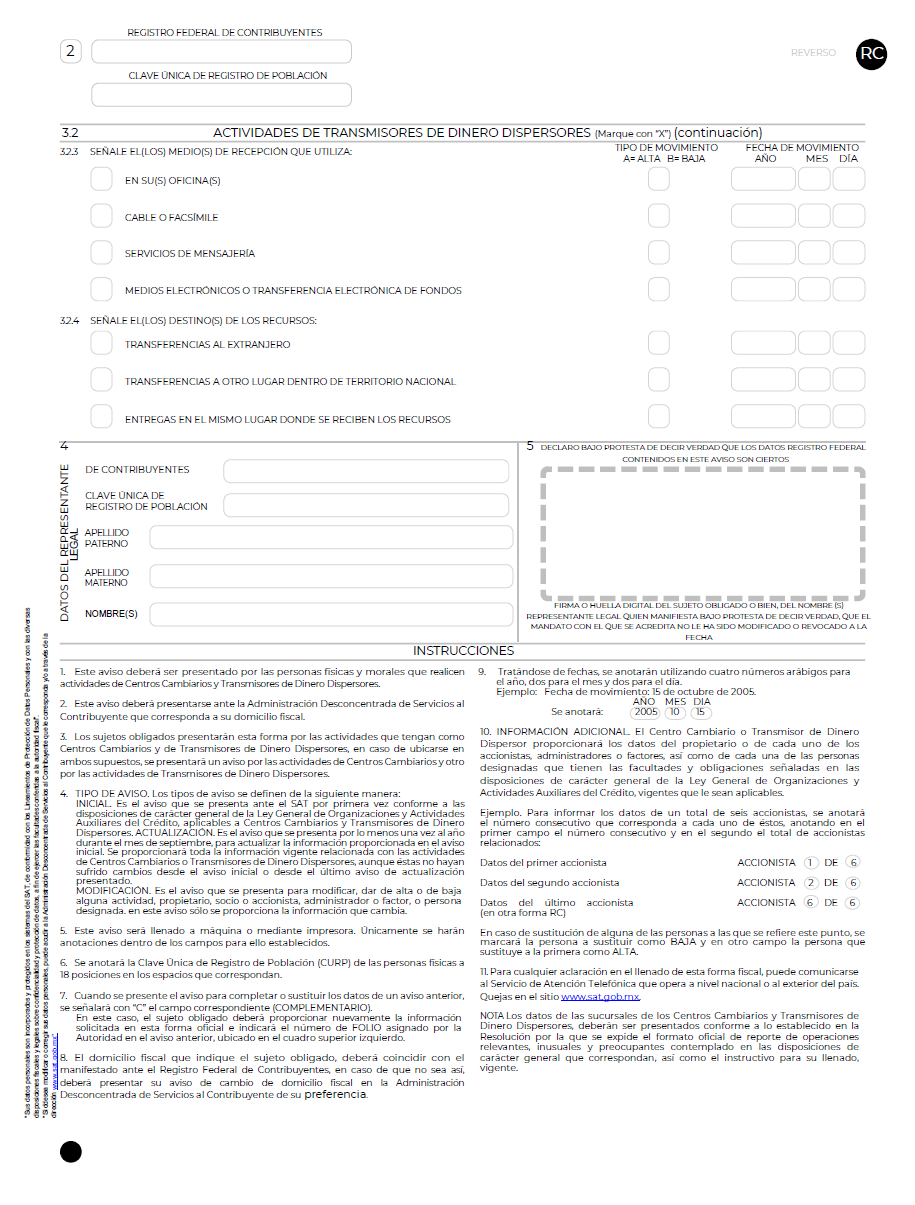 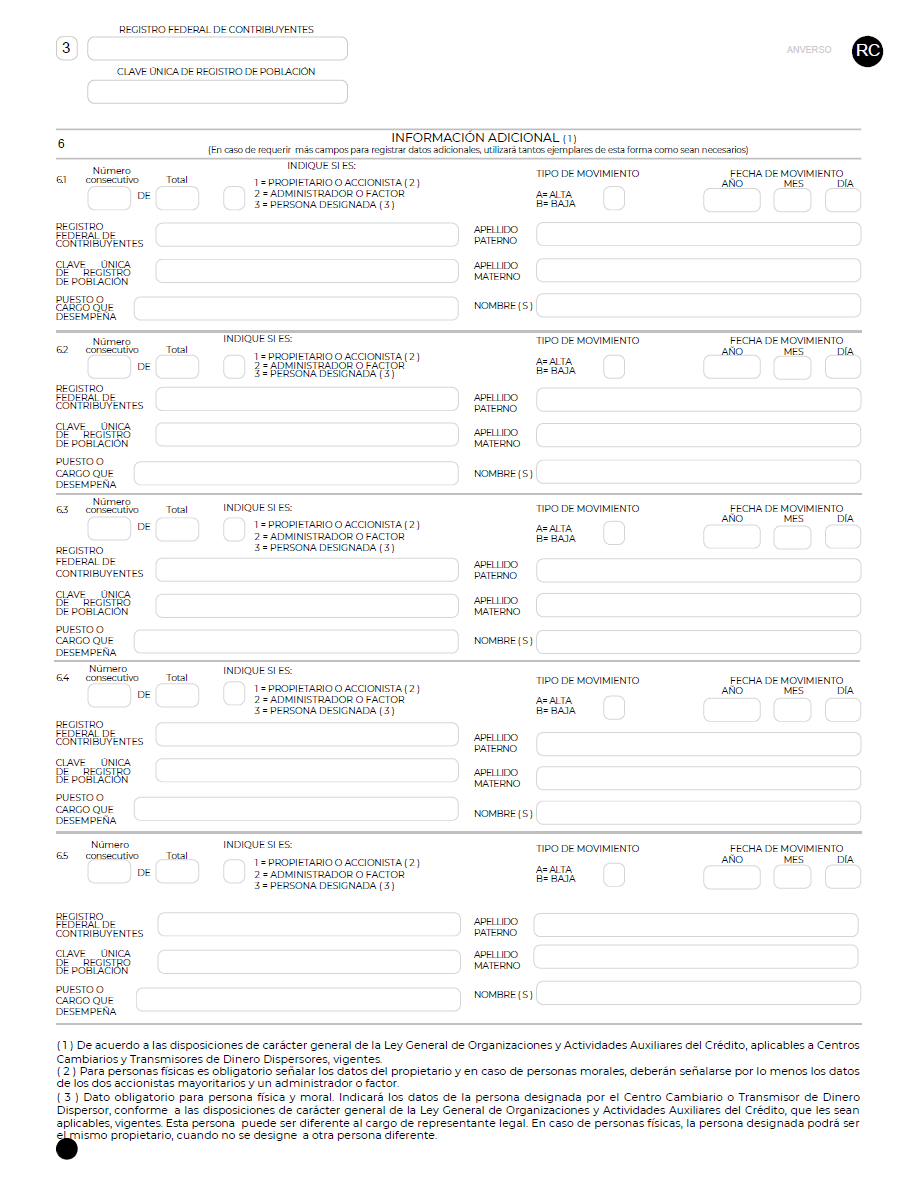 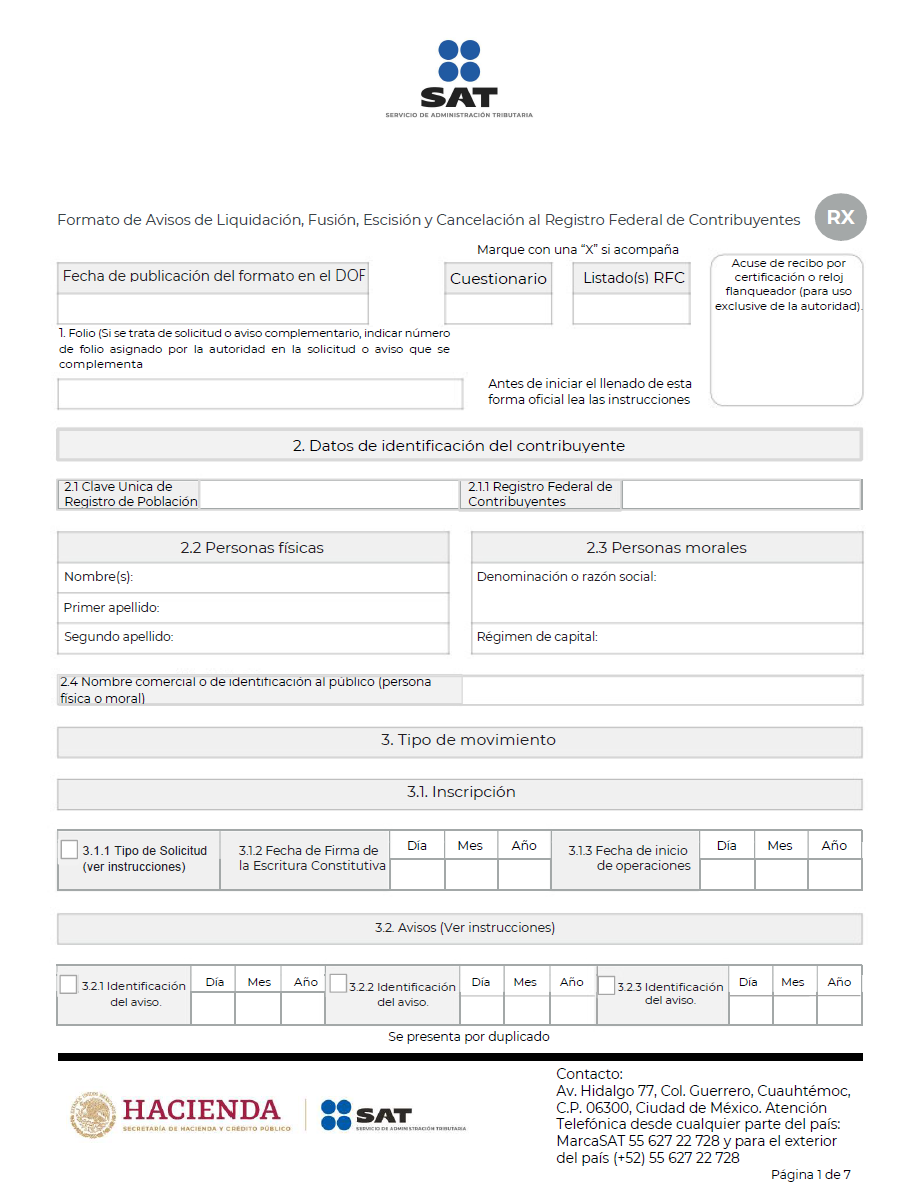 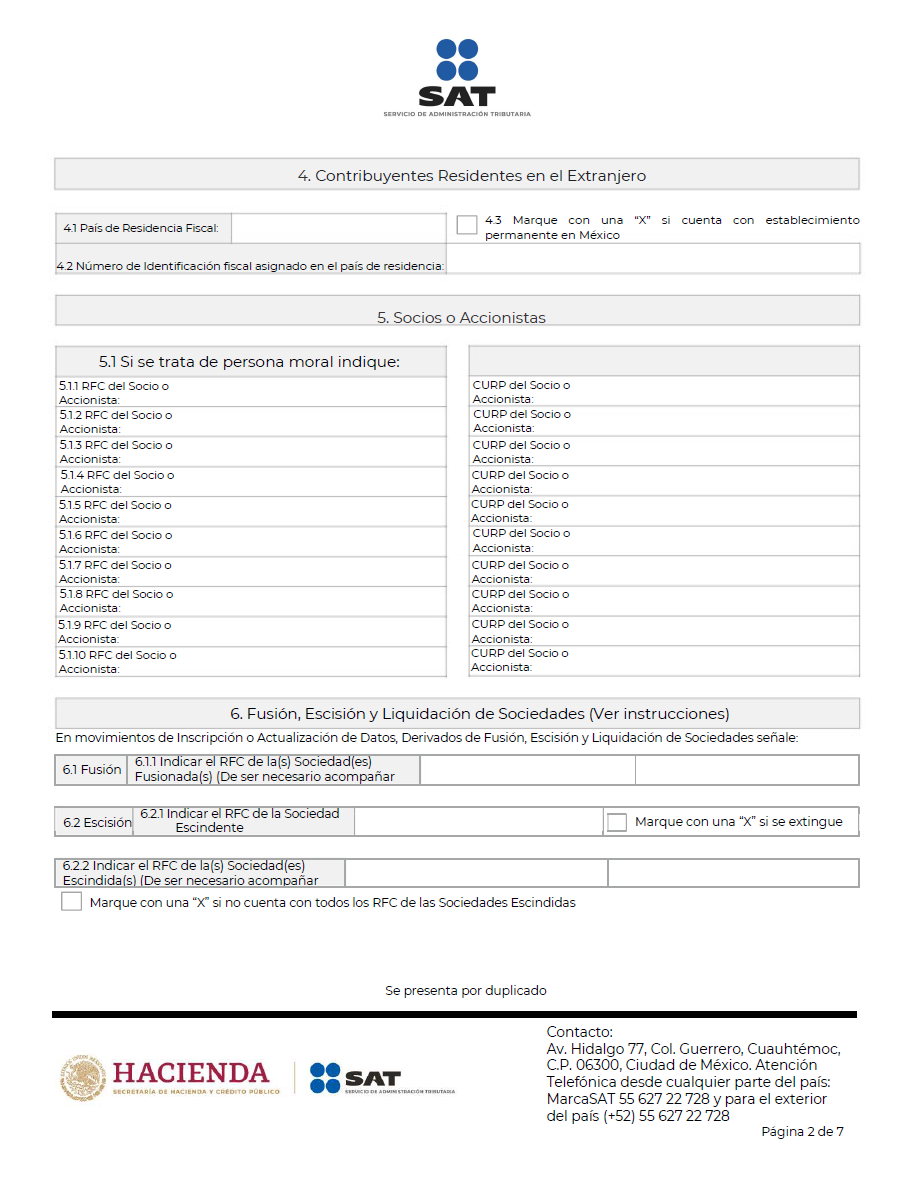 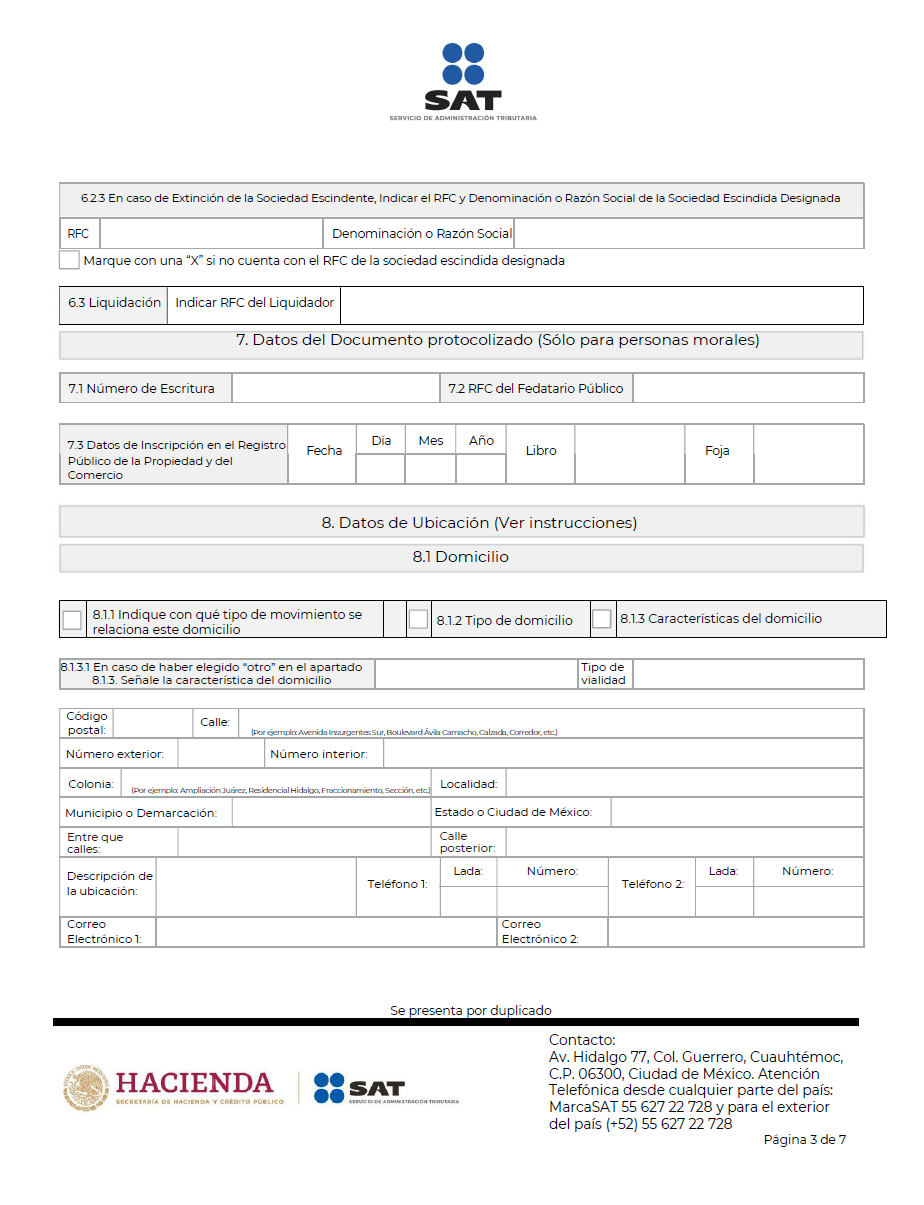 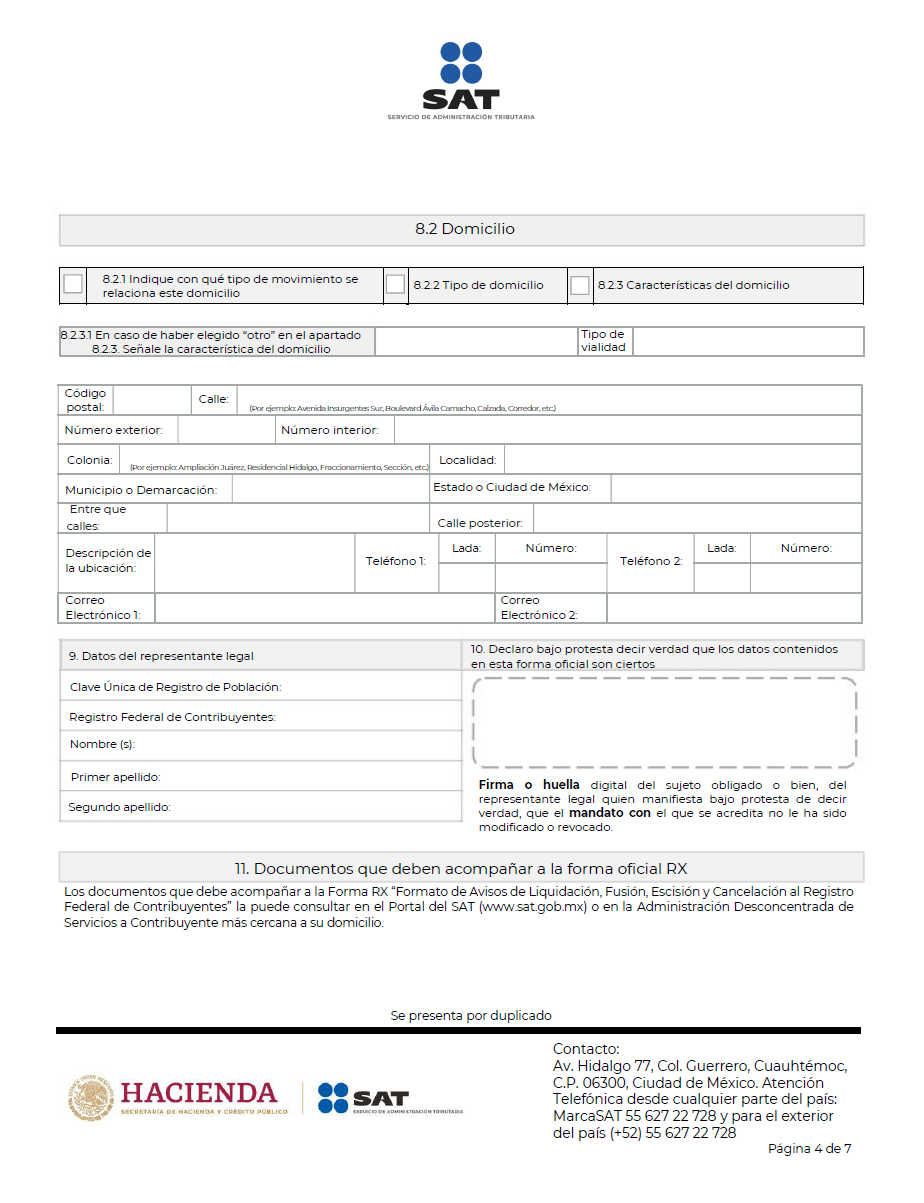 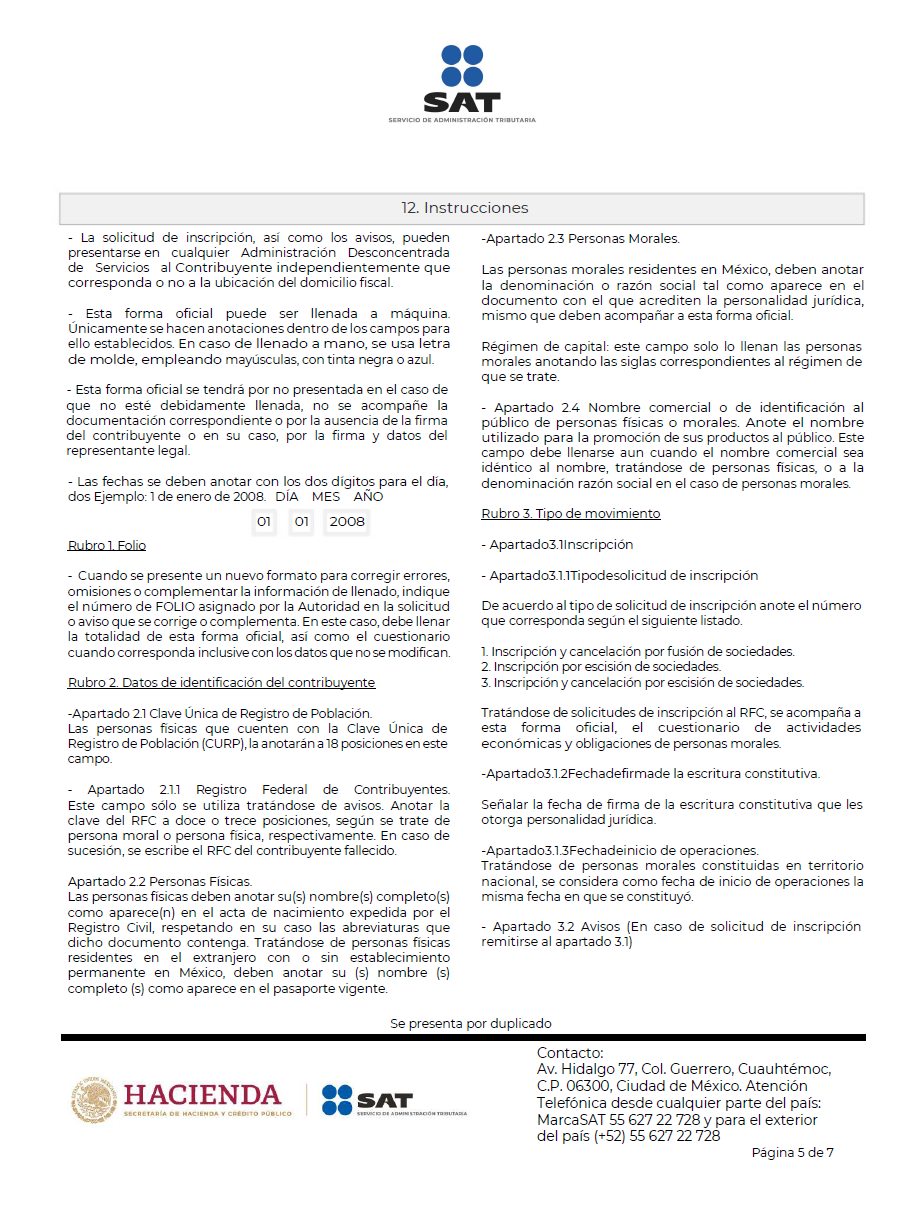 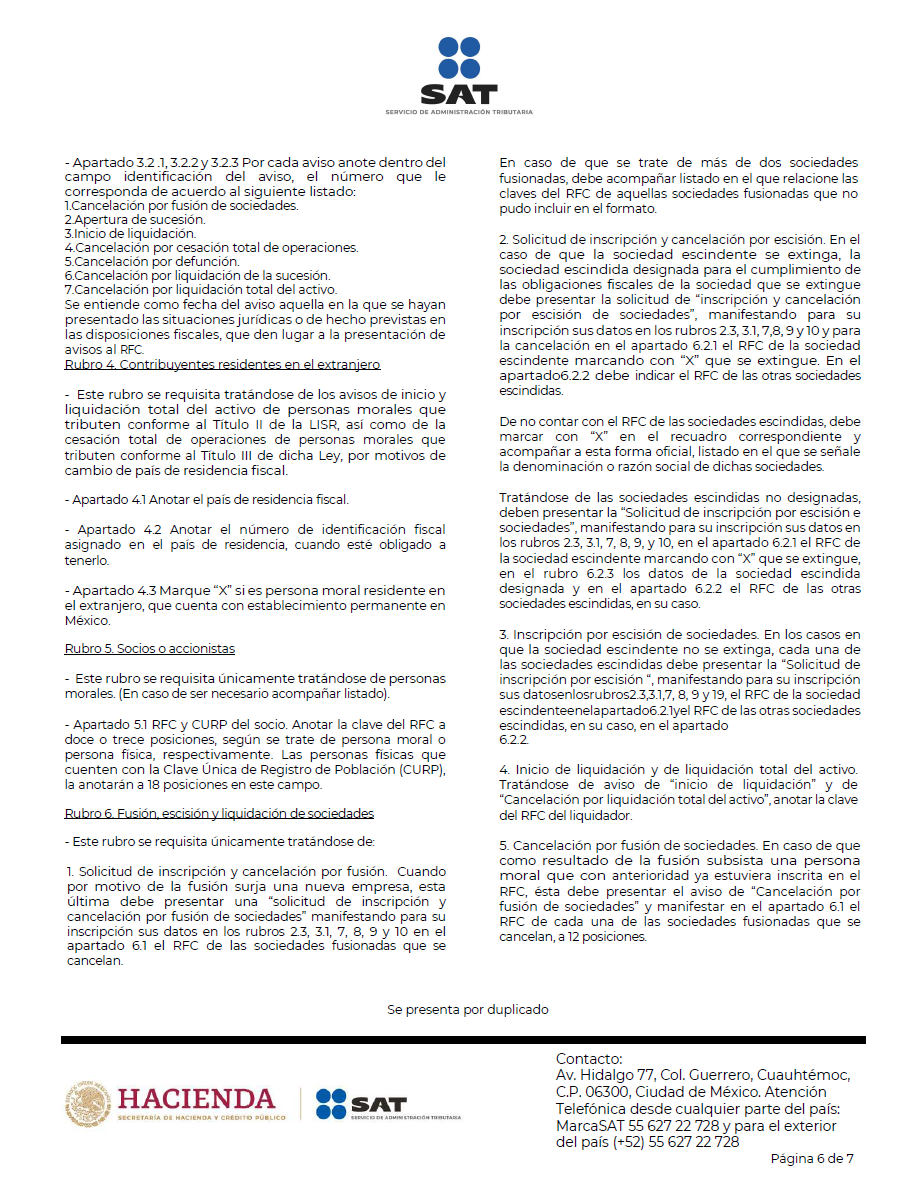 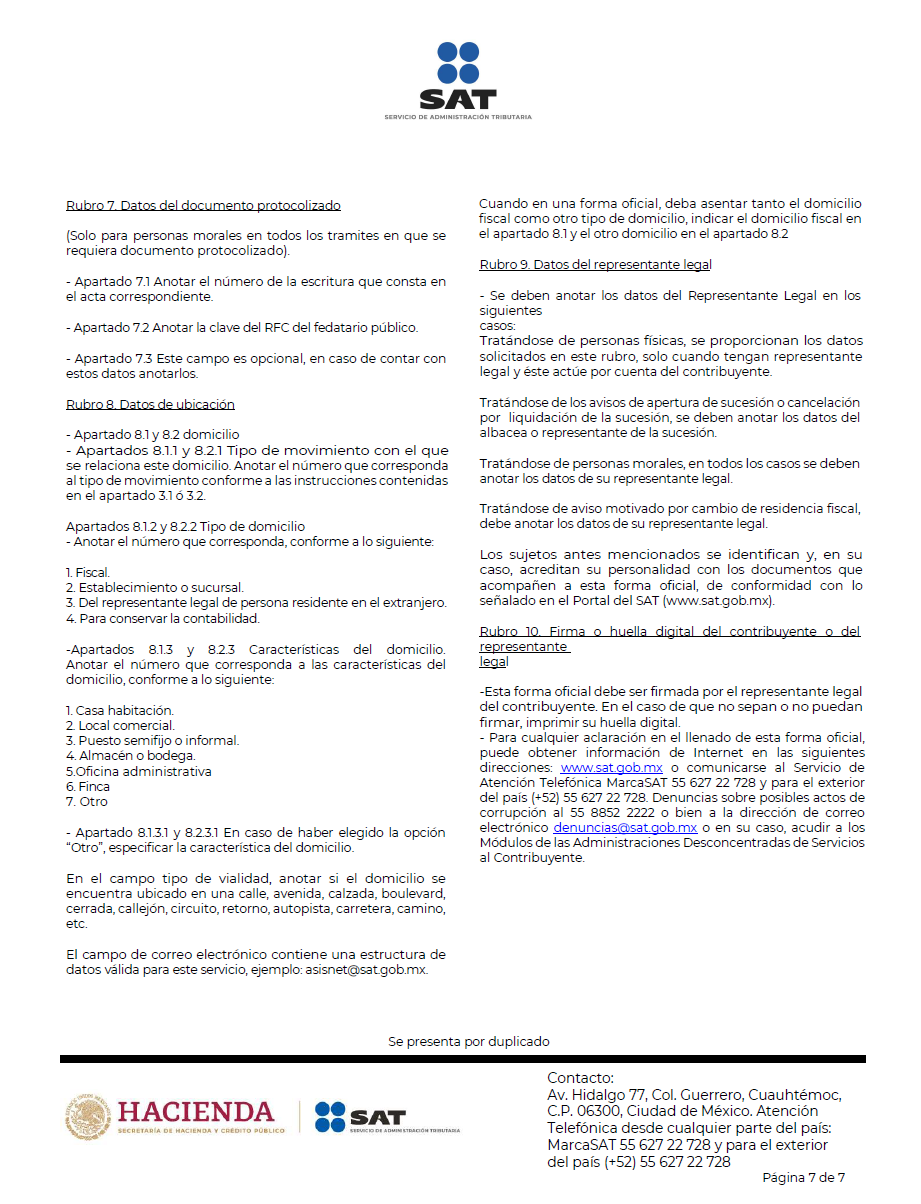 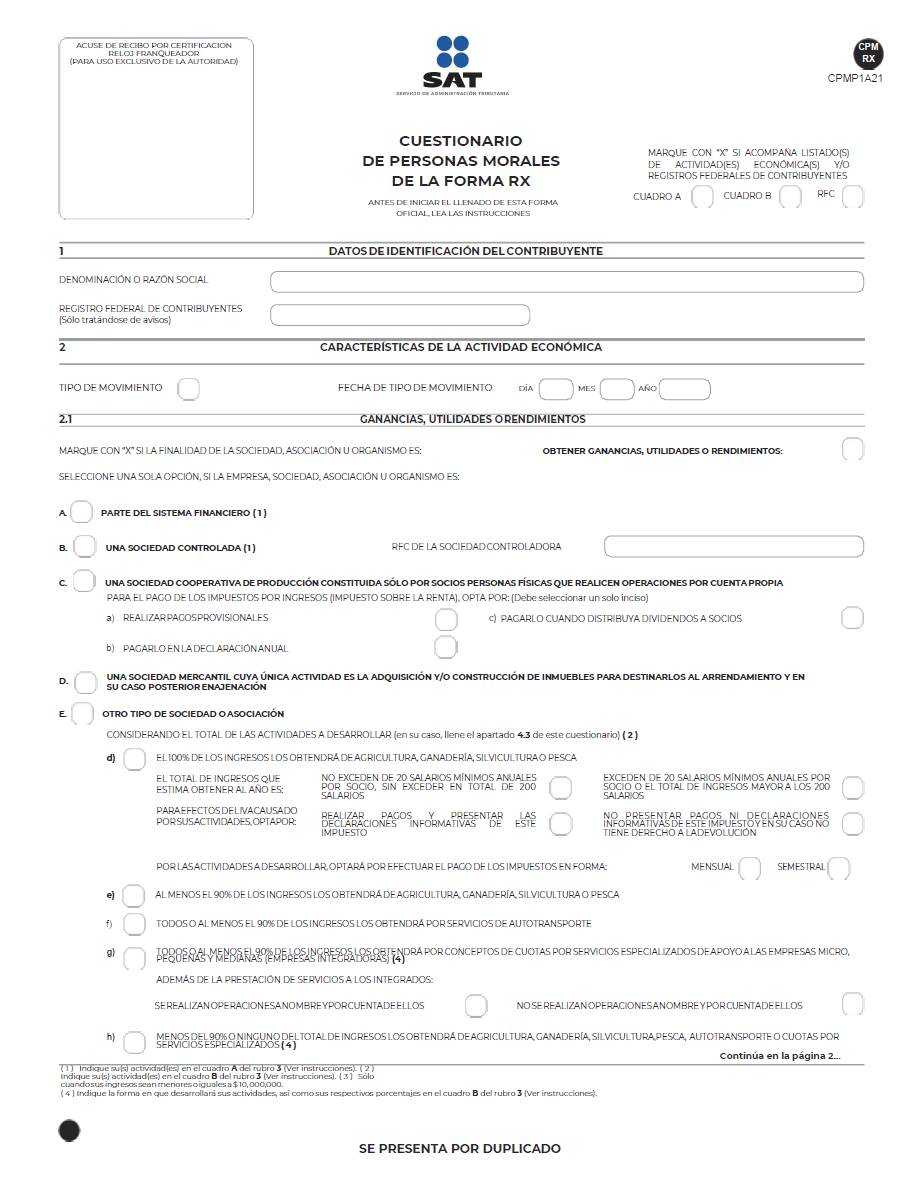 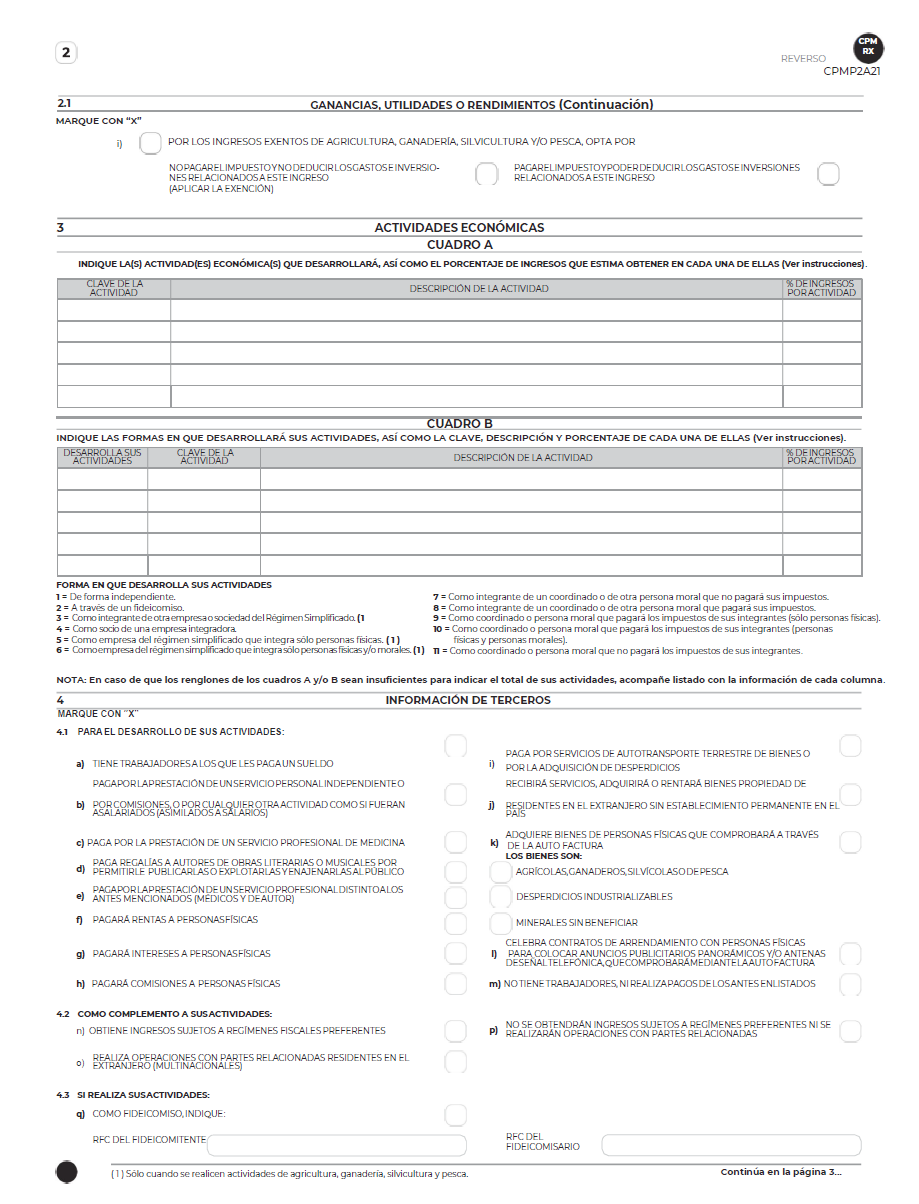 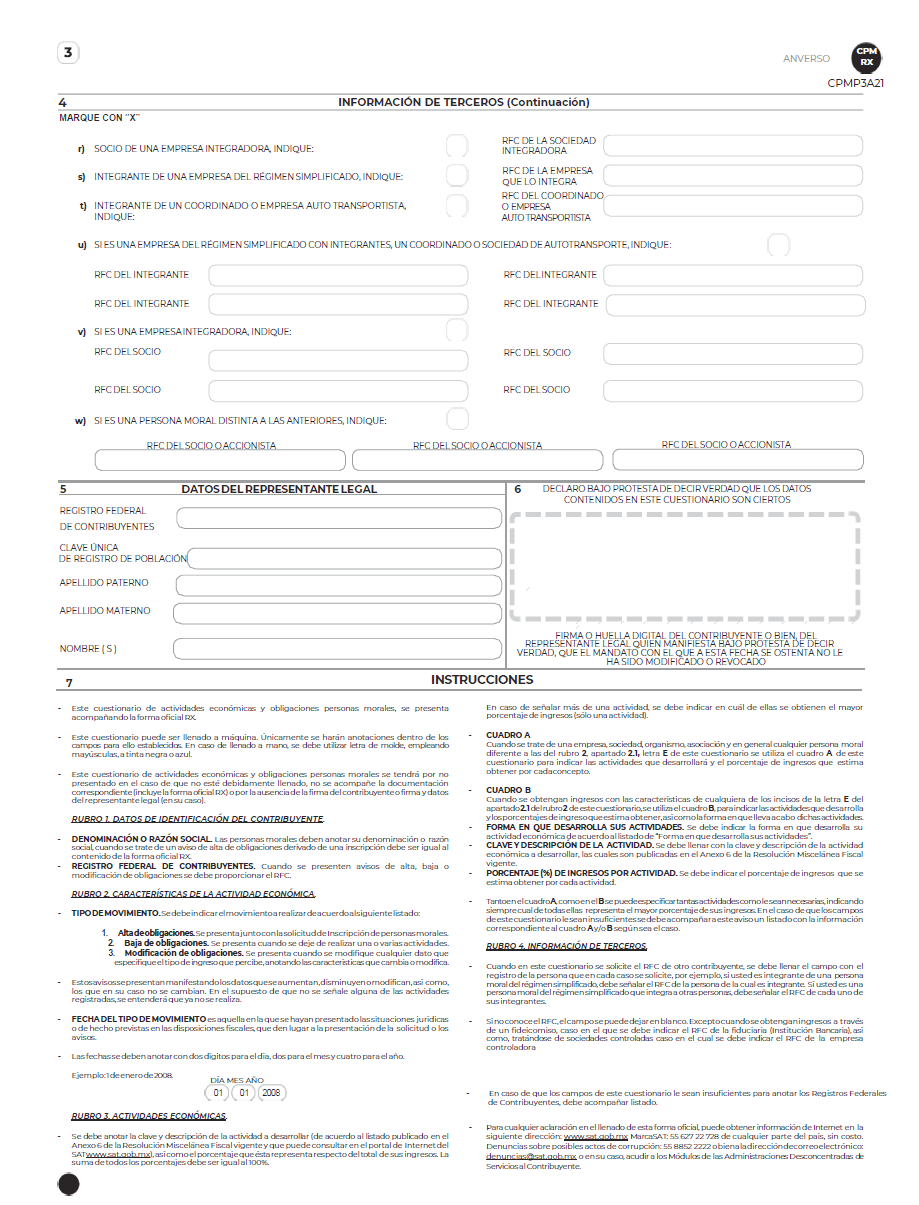 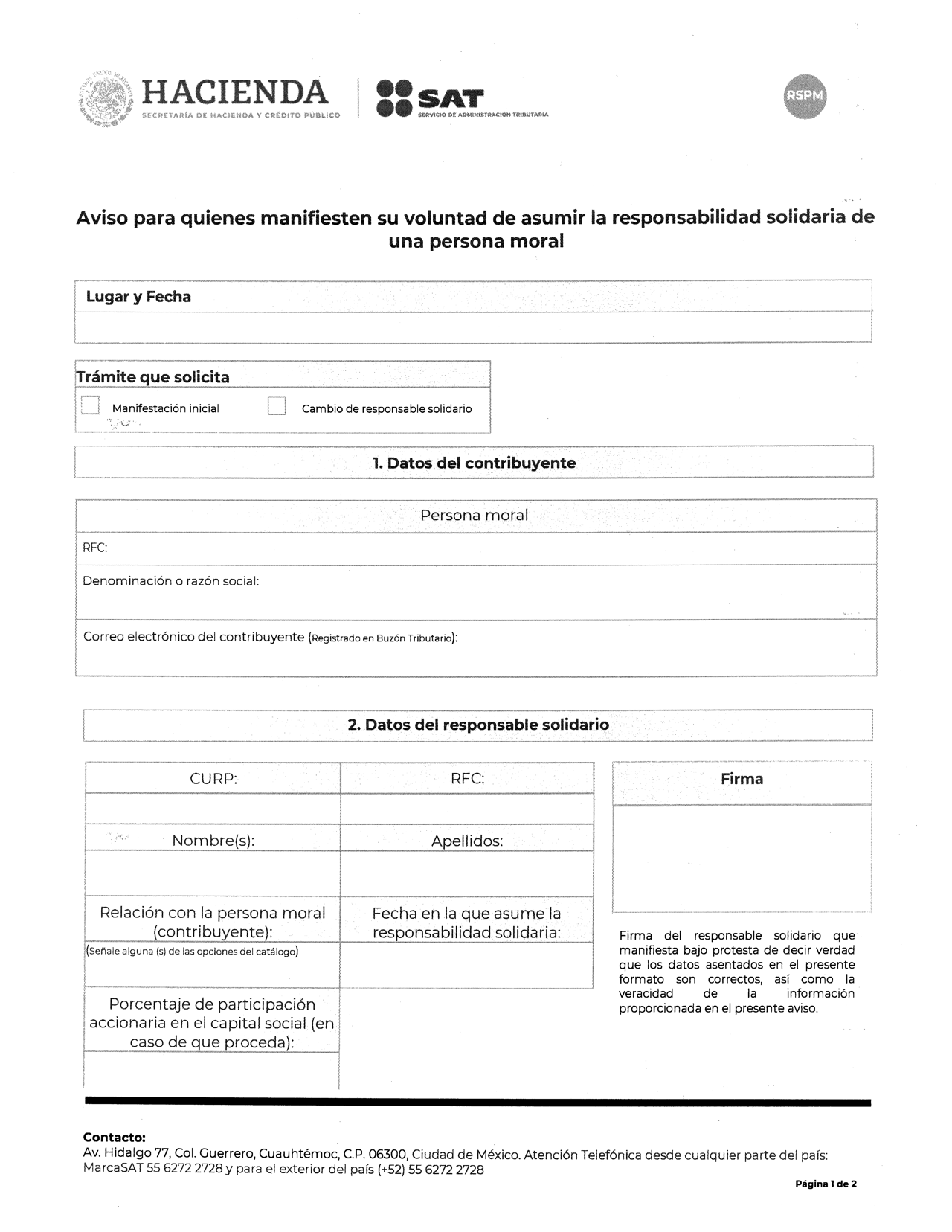 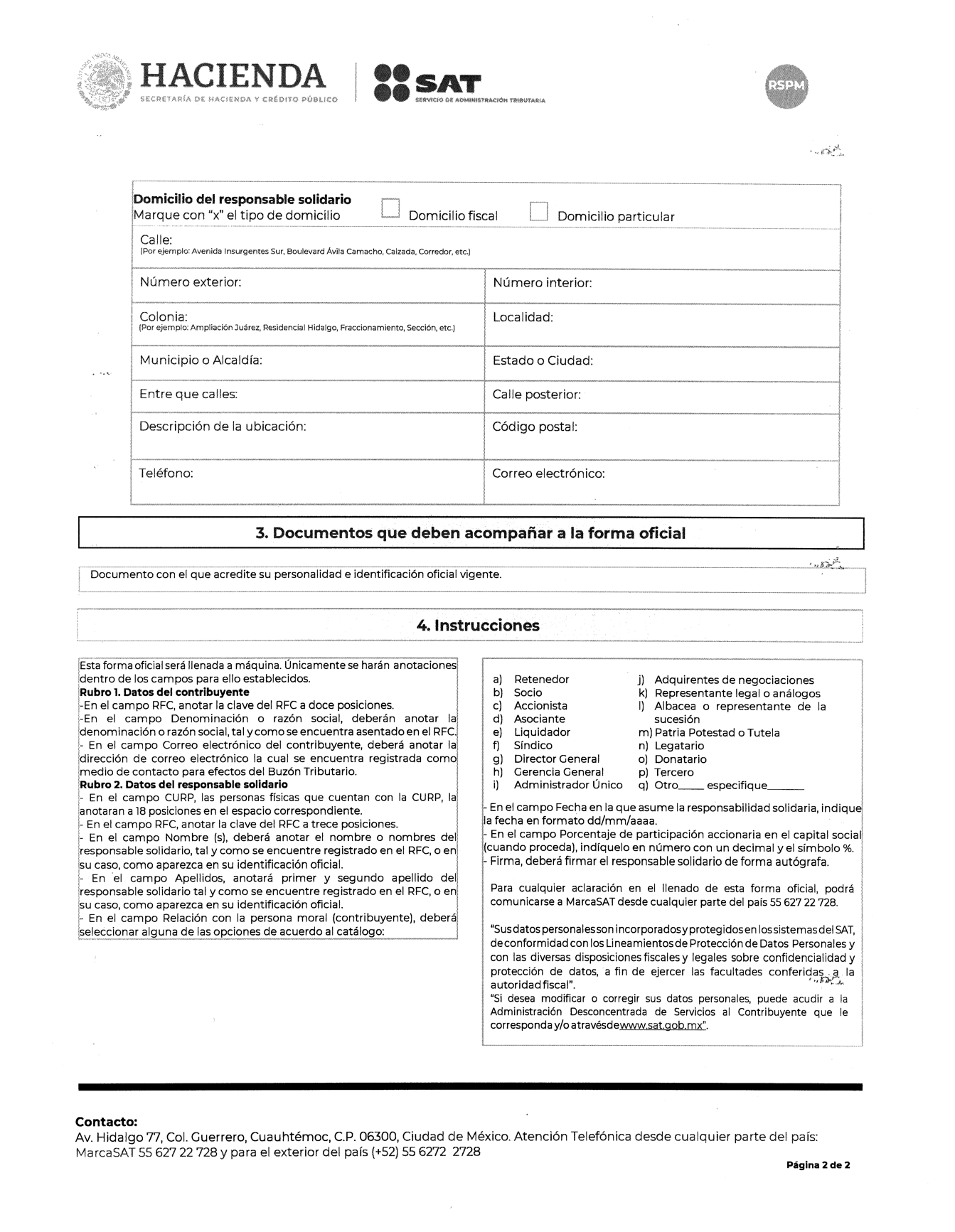 2. Ley del ISR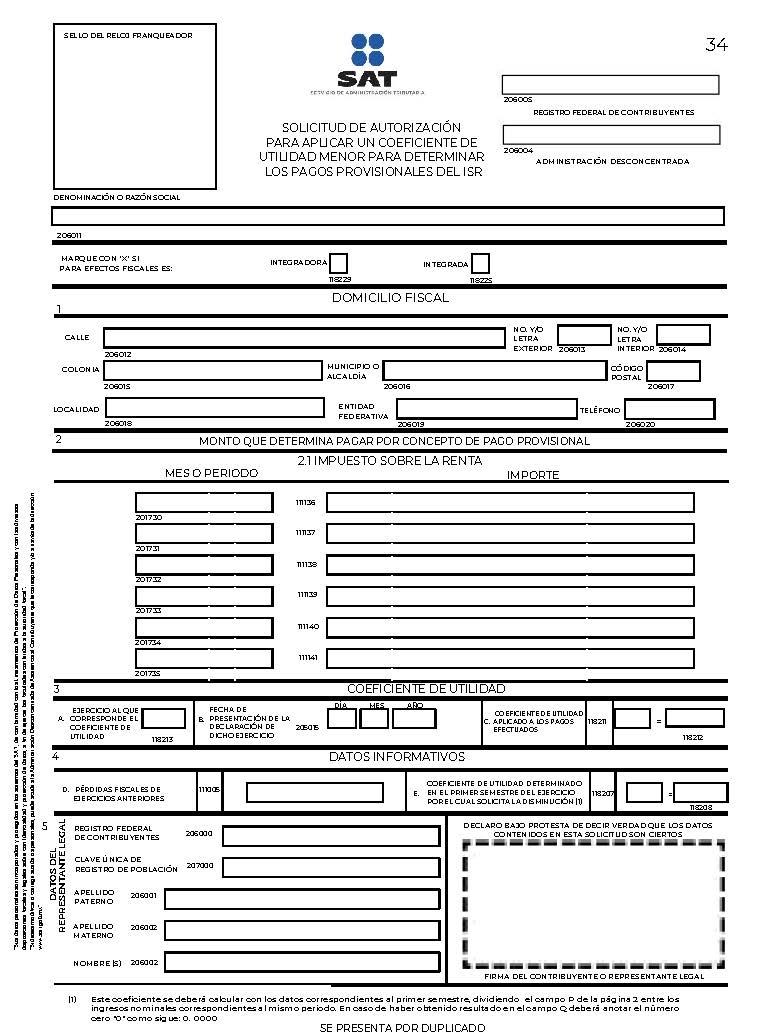 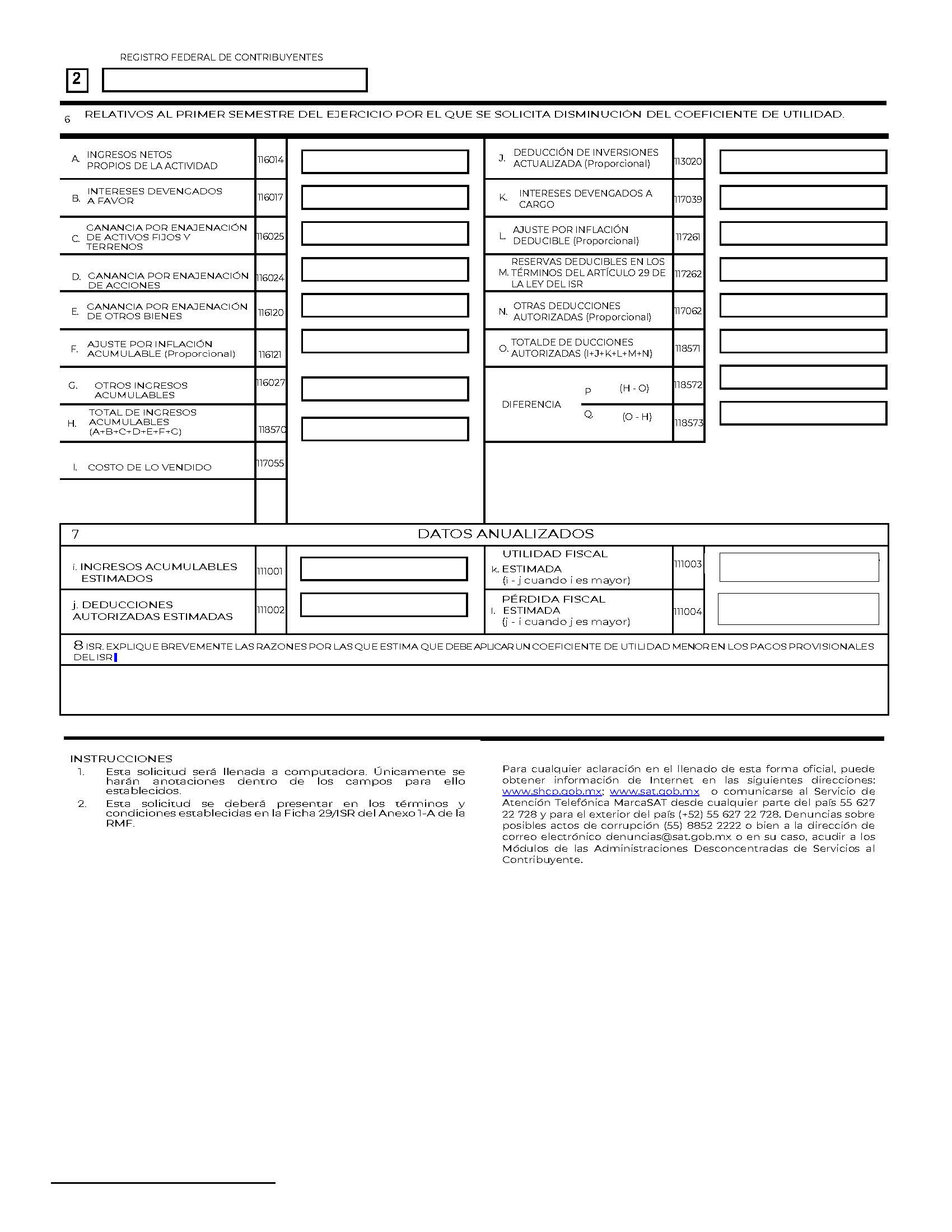 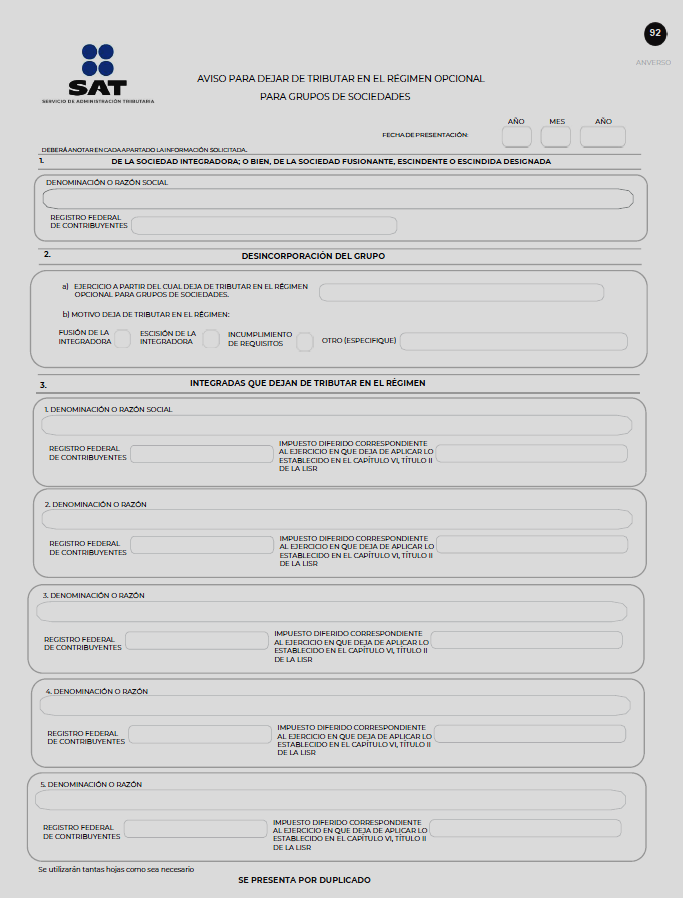 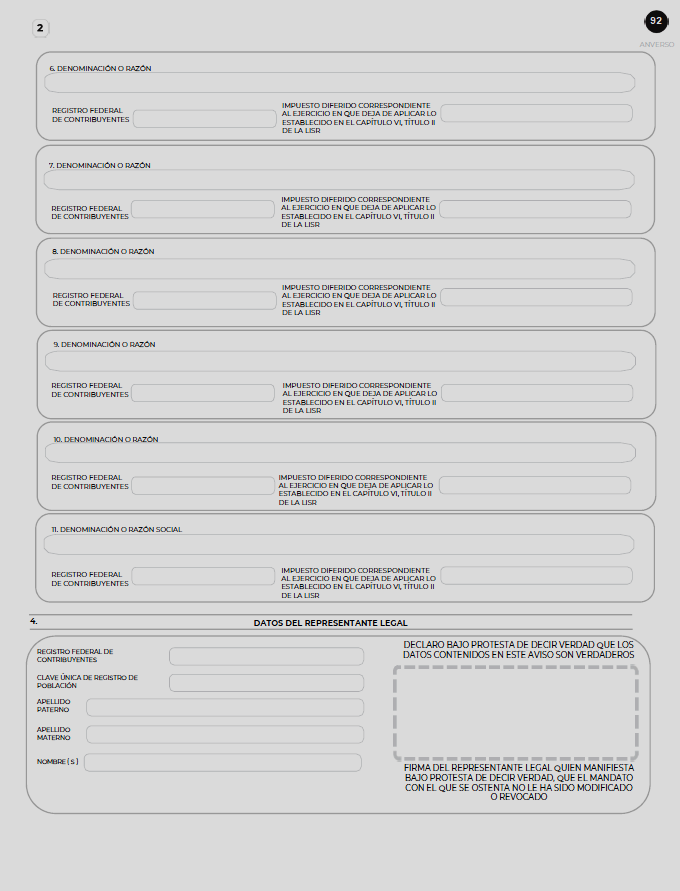 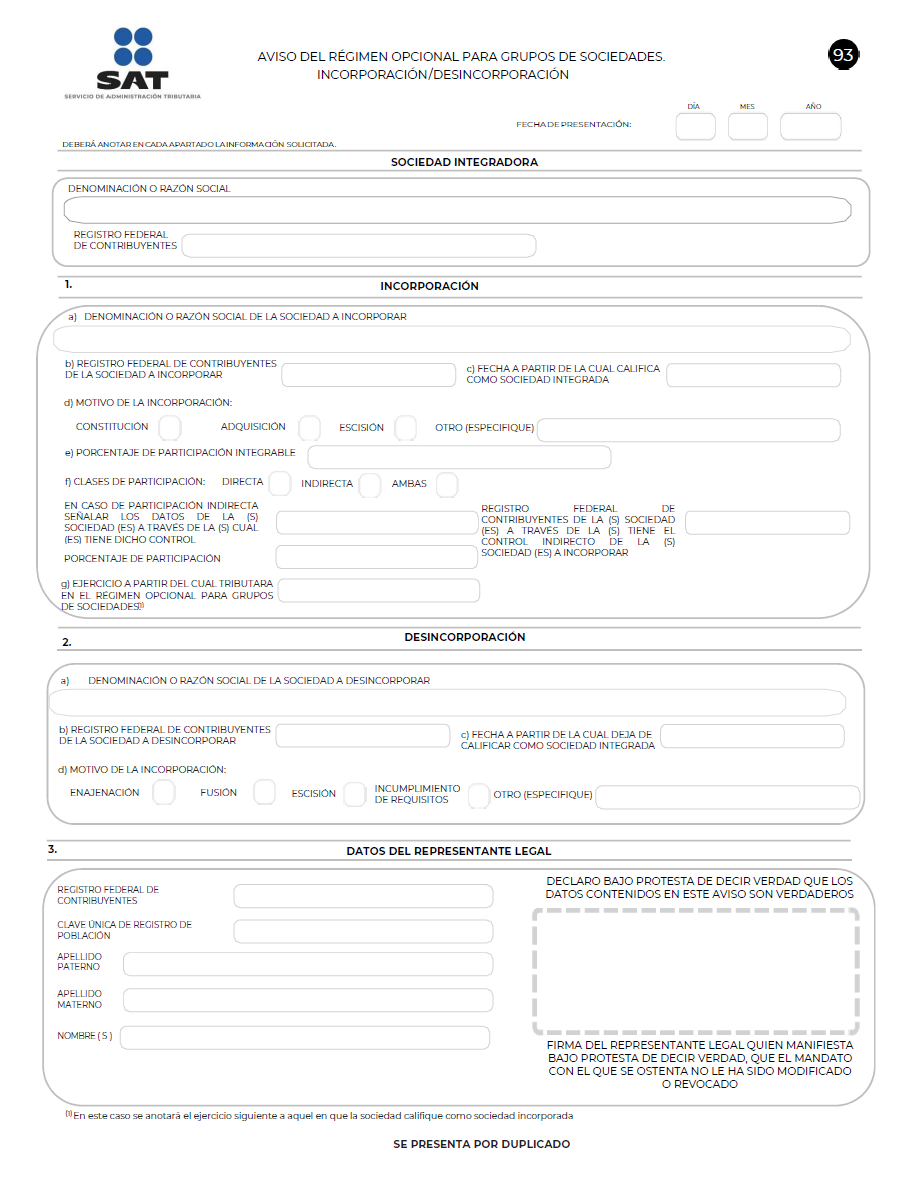 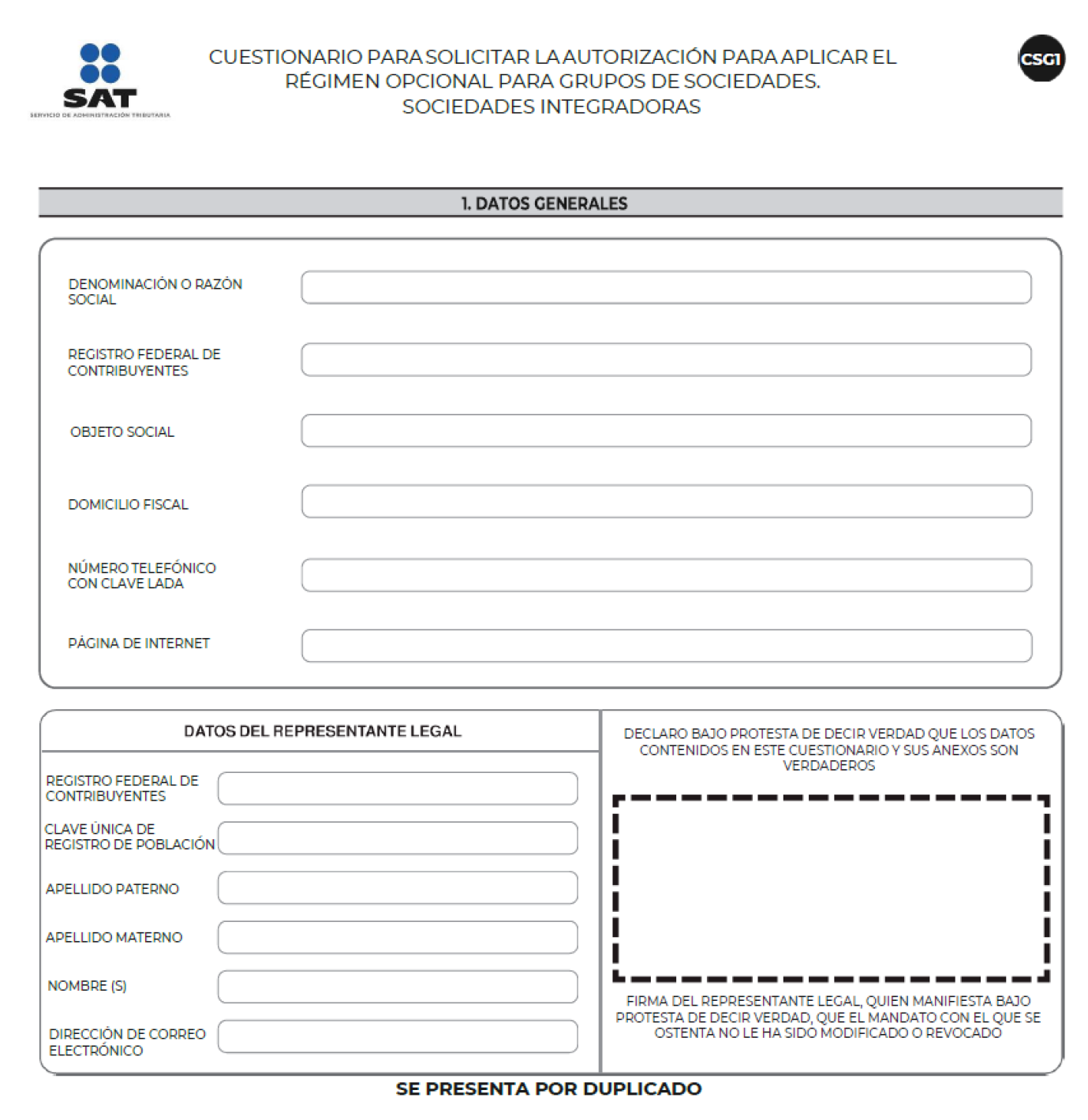 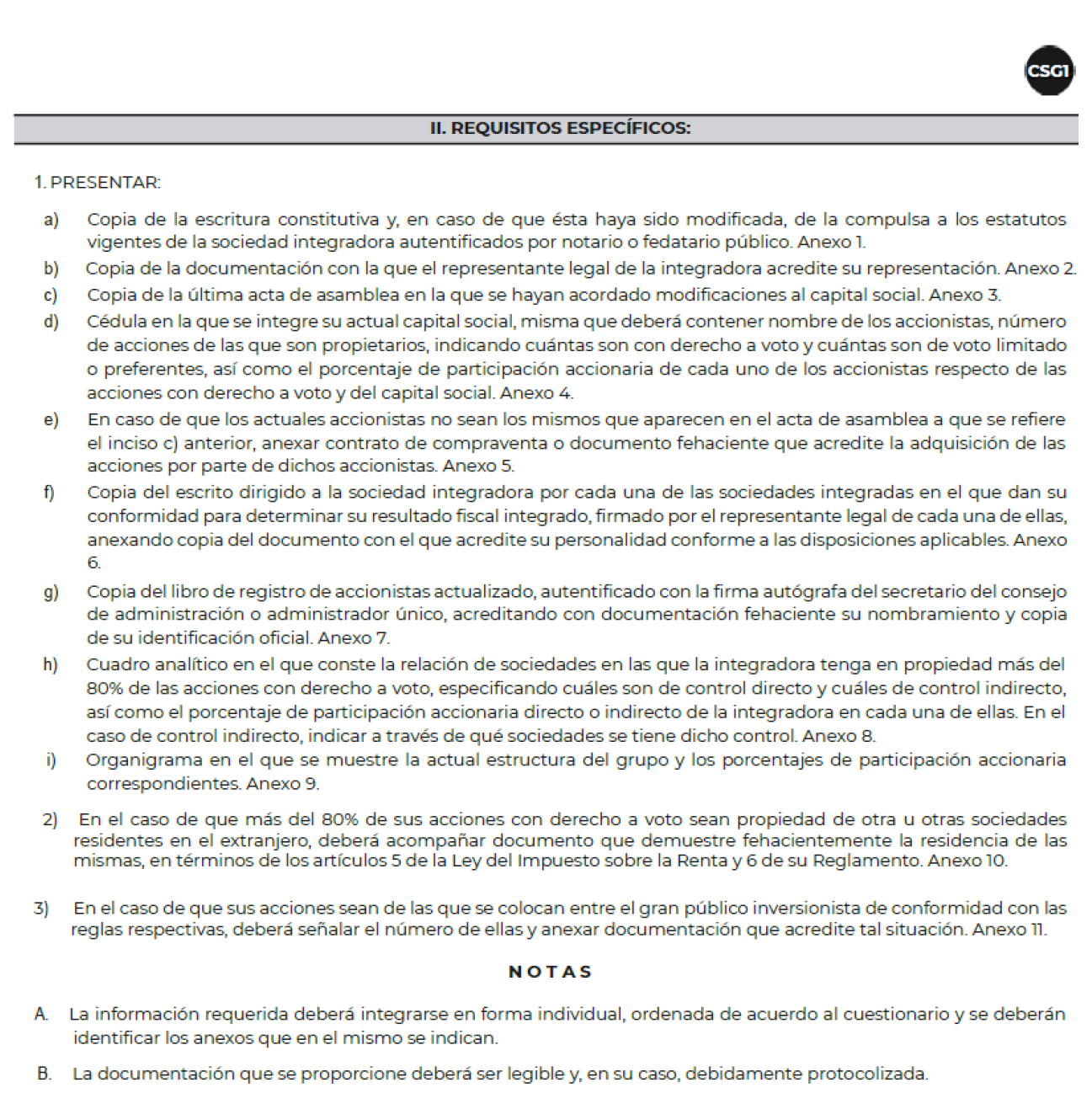 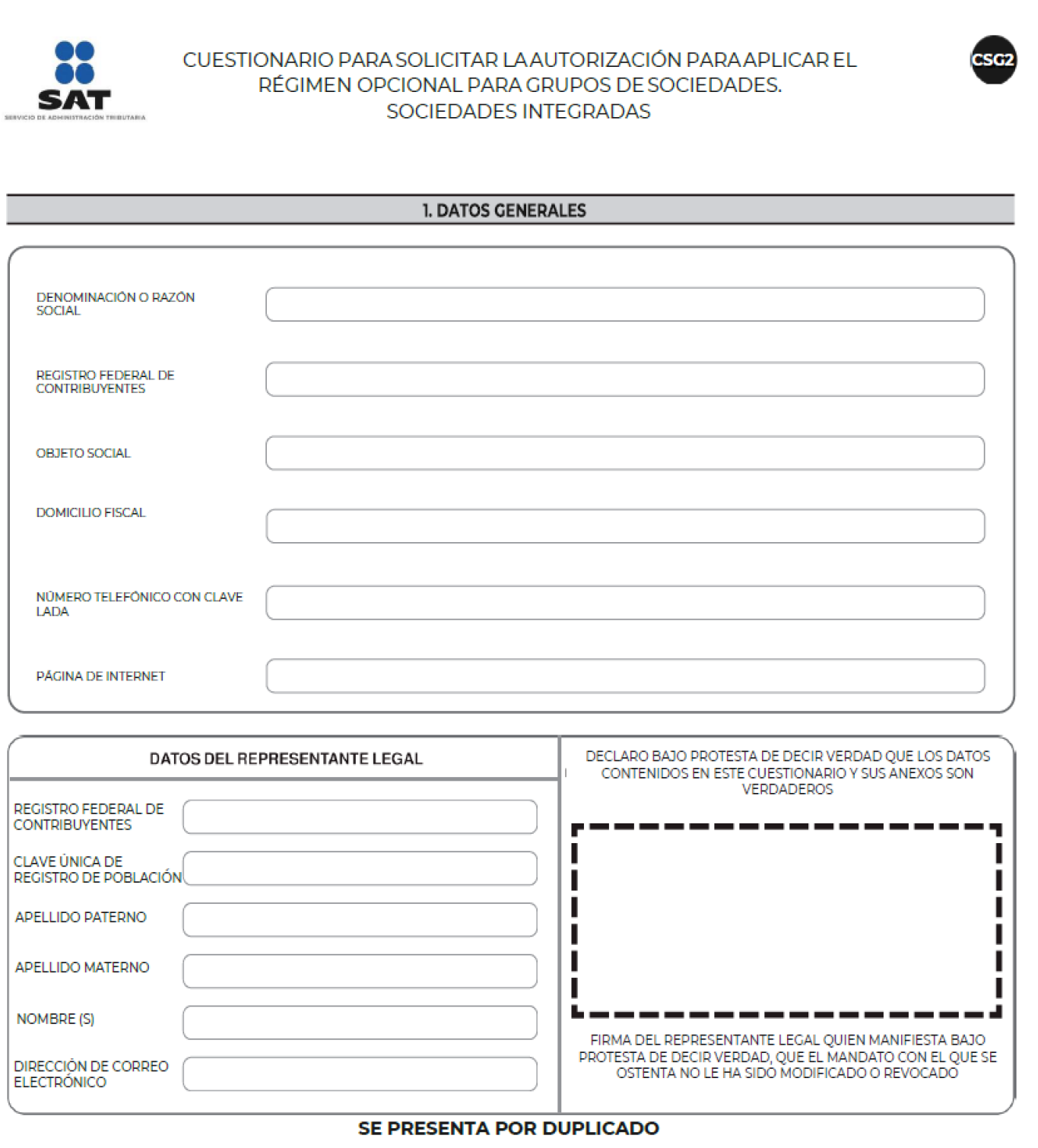 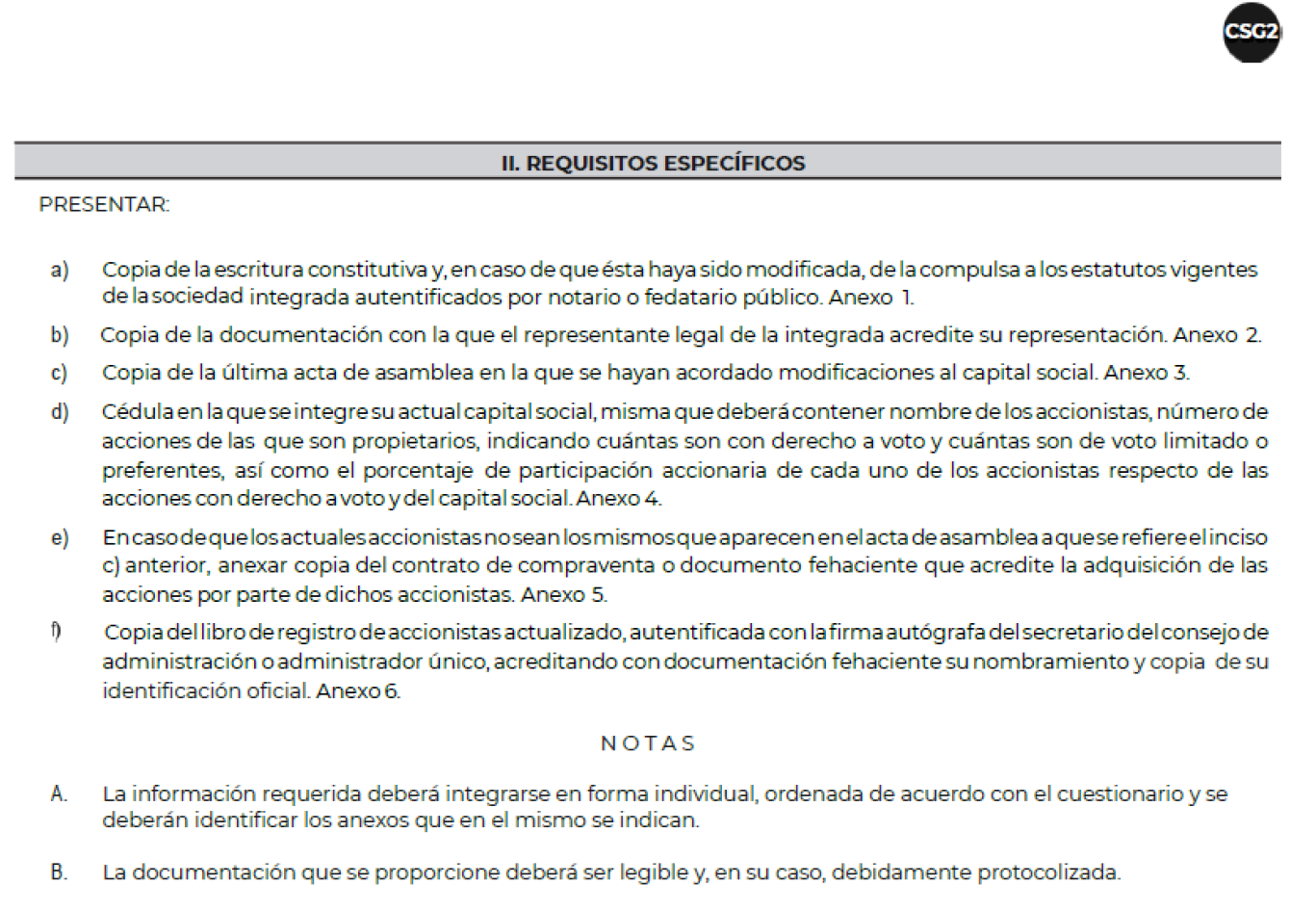 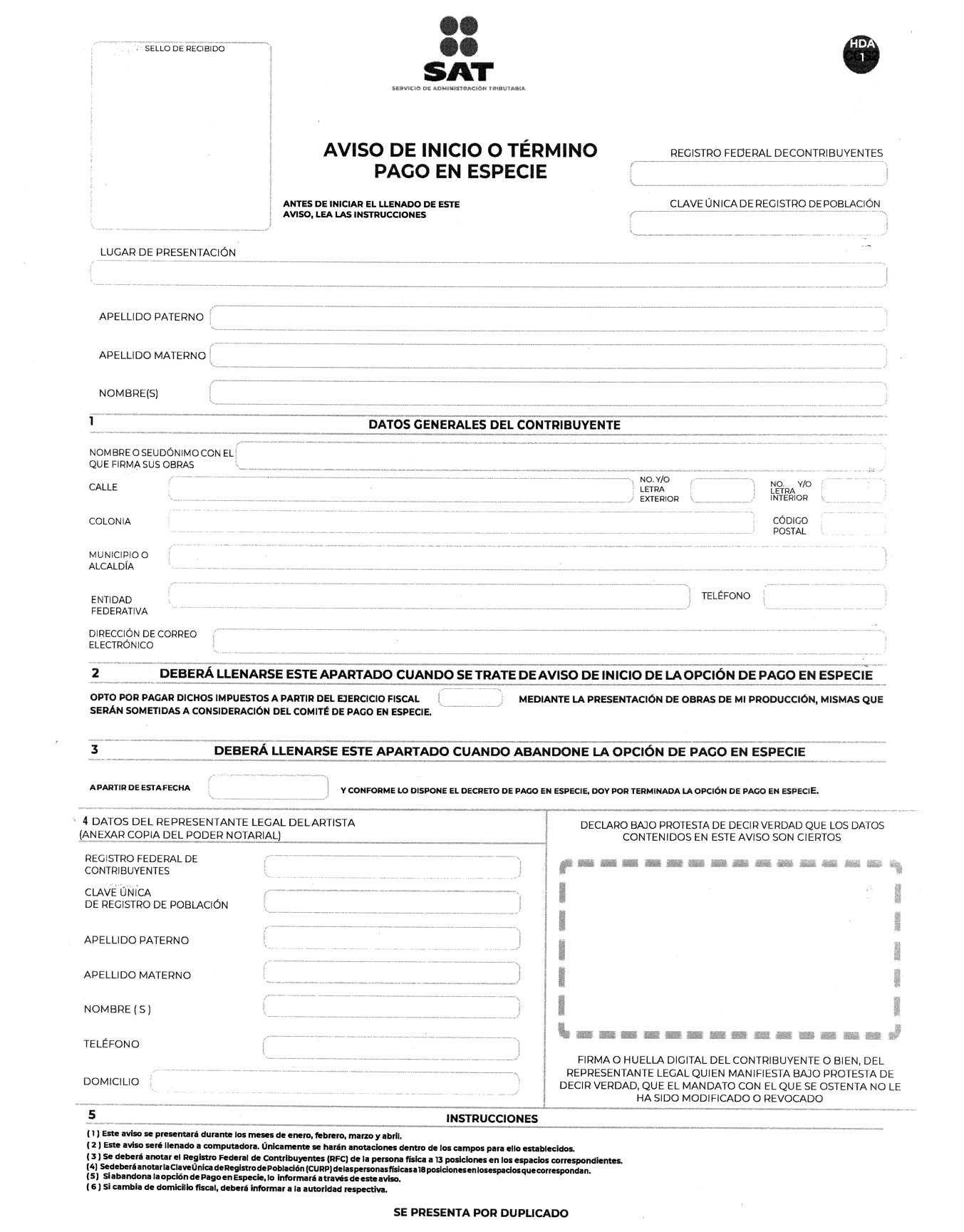 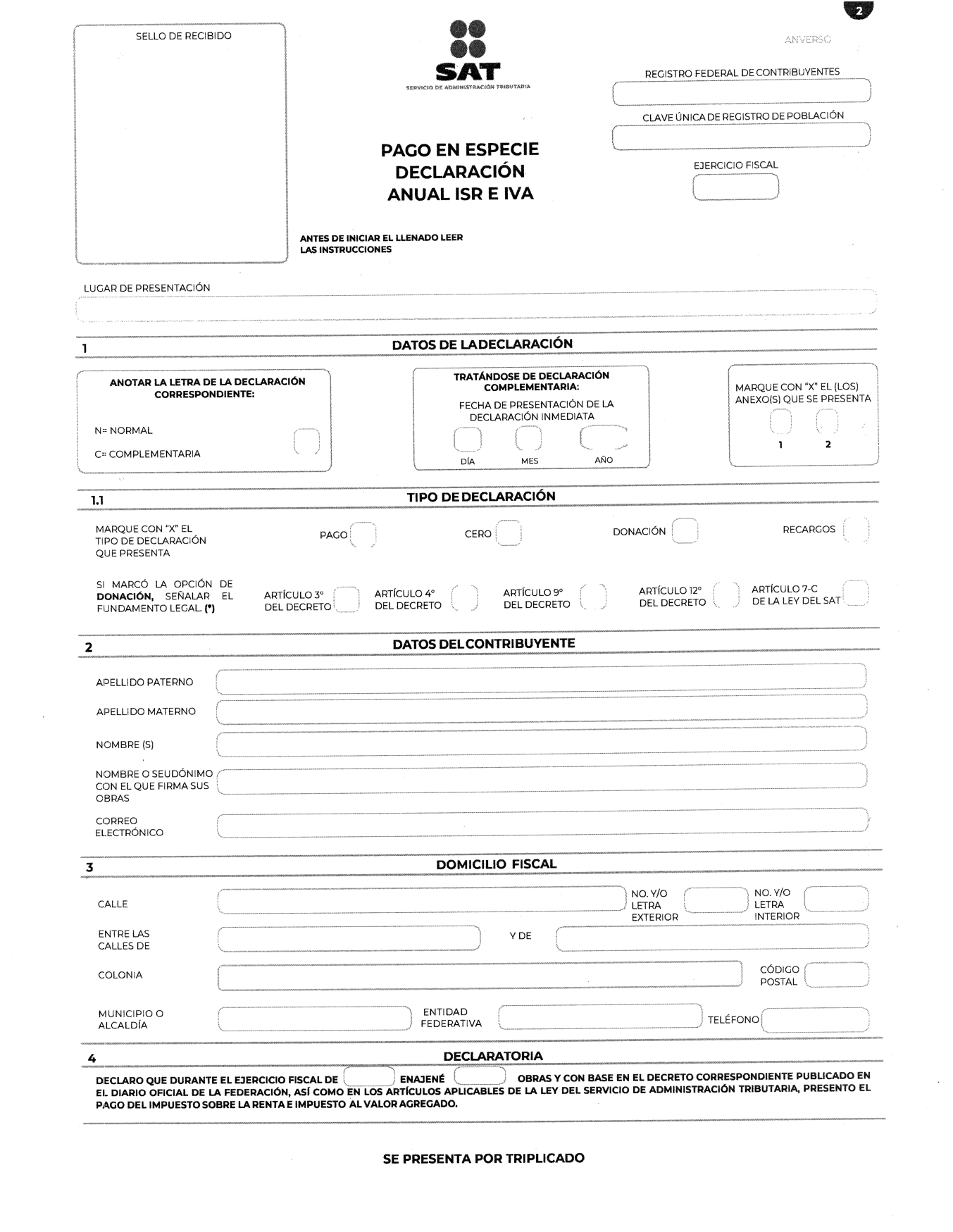 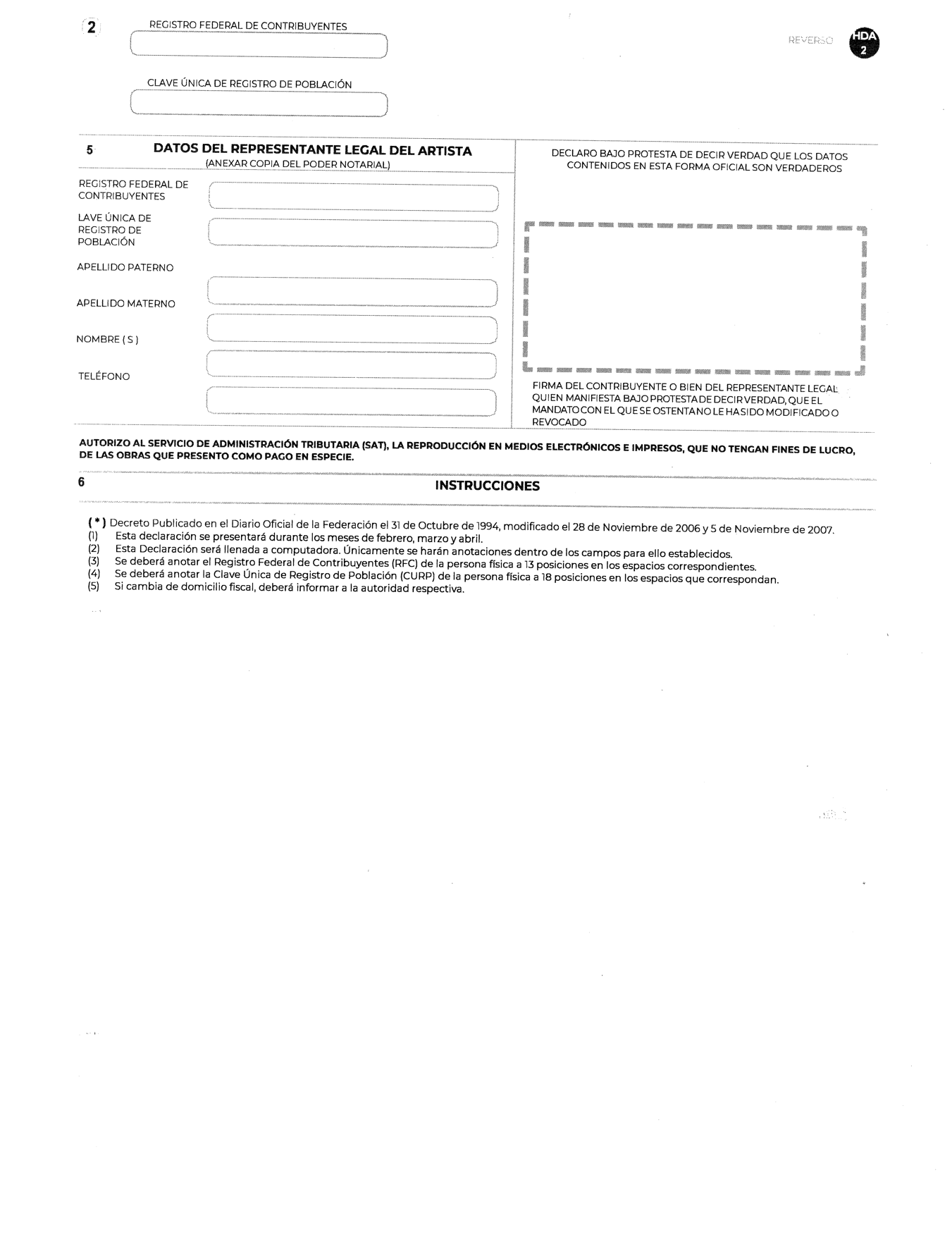 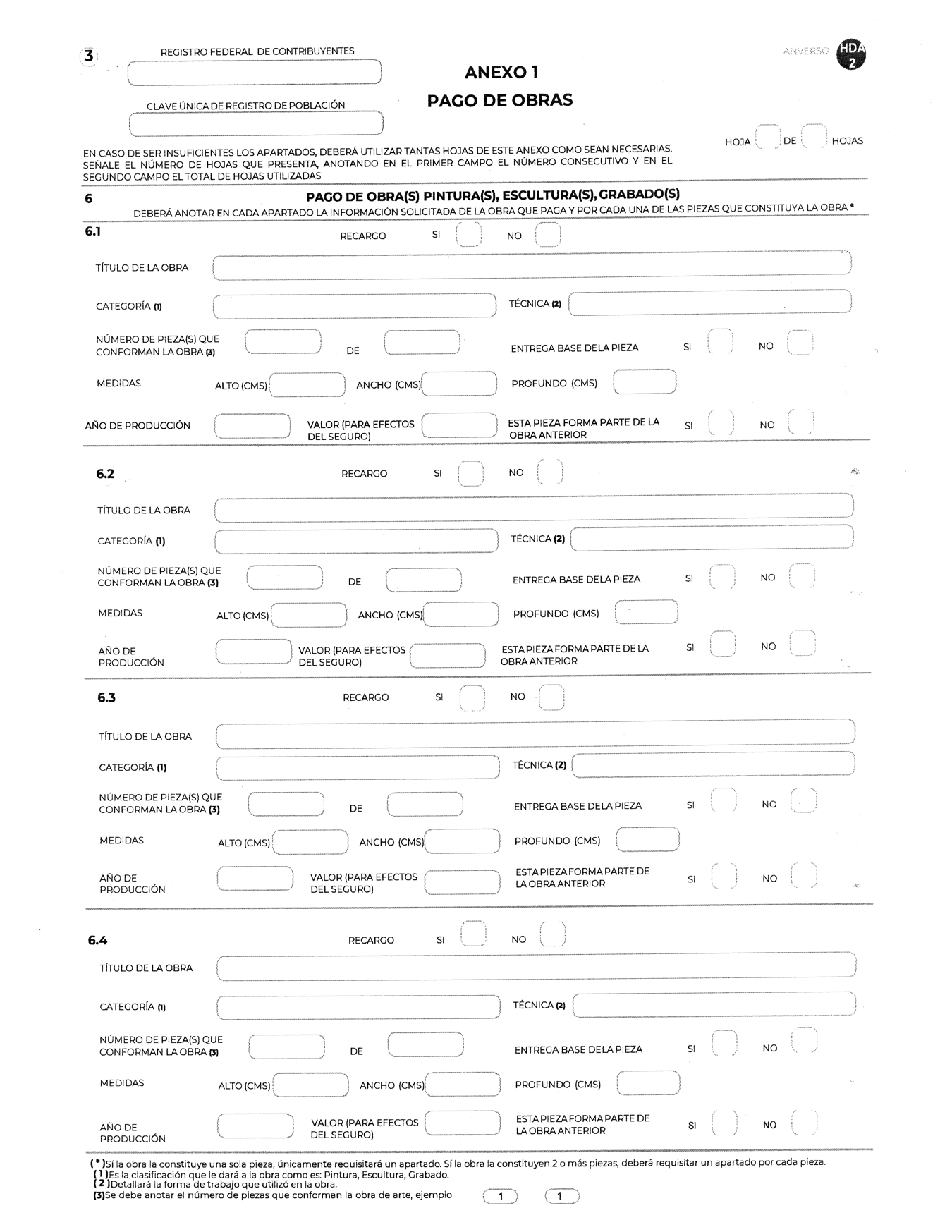 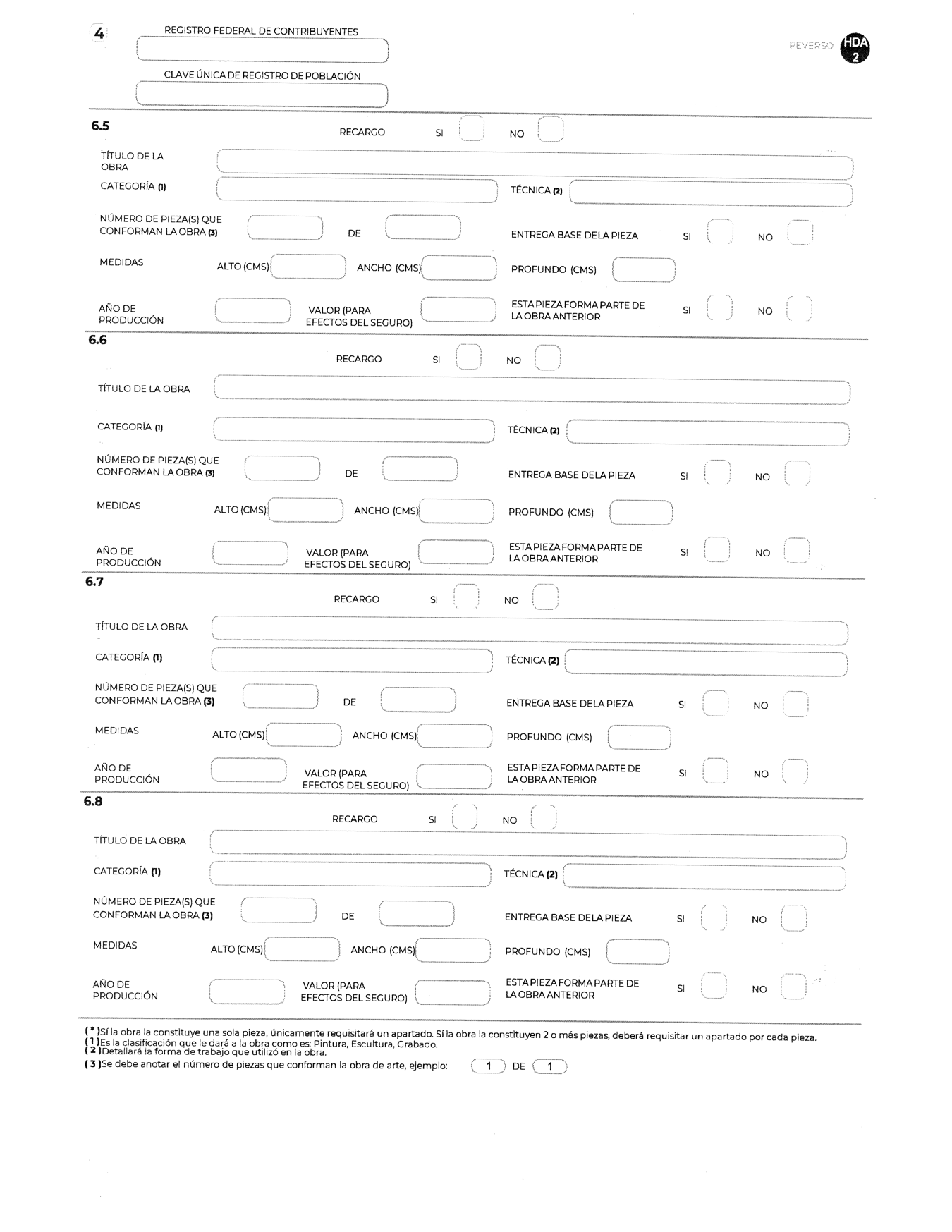 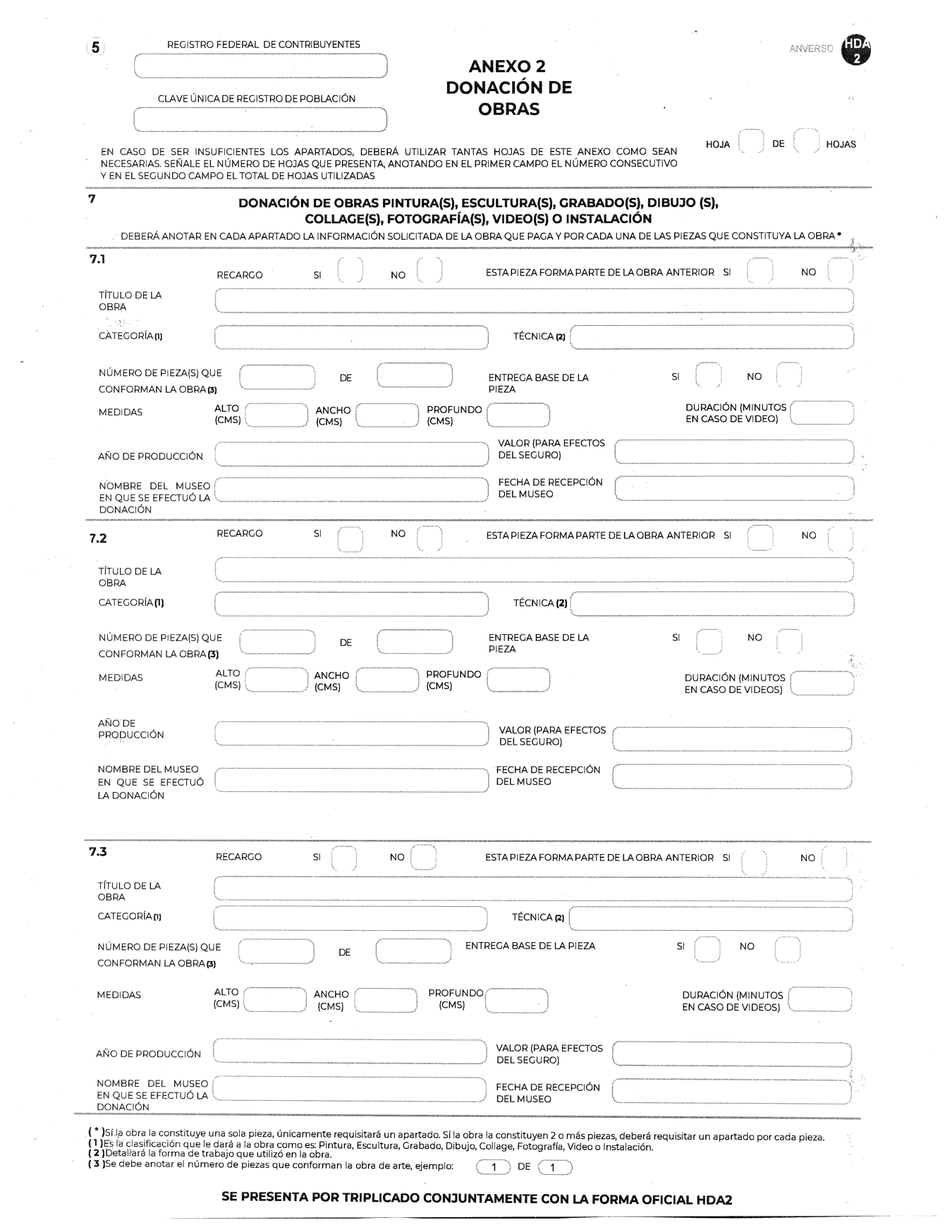 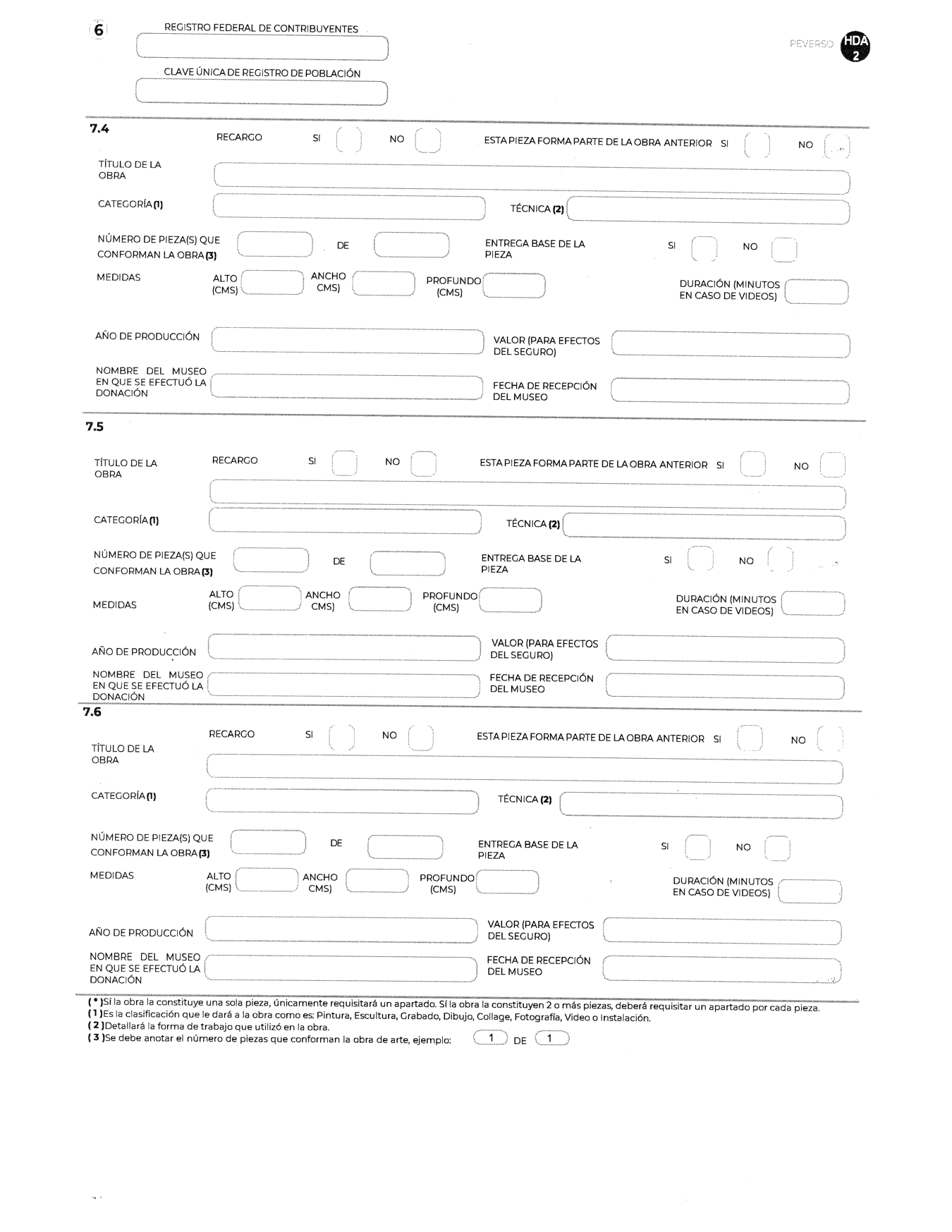 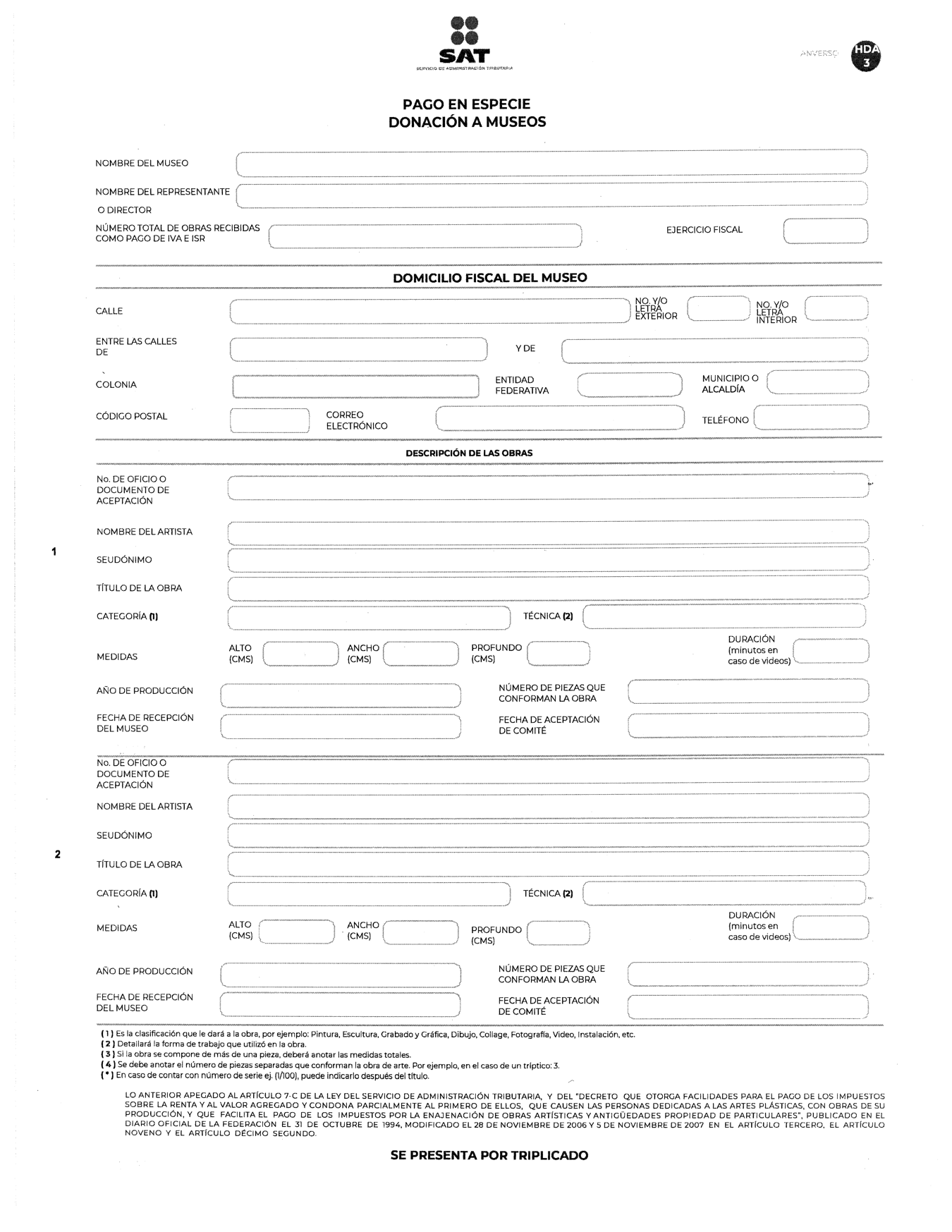 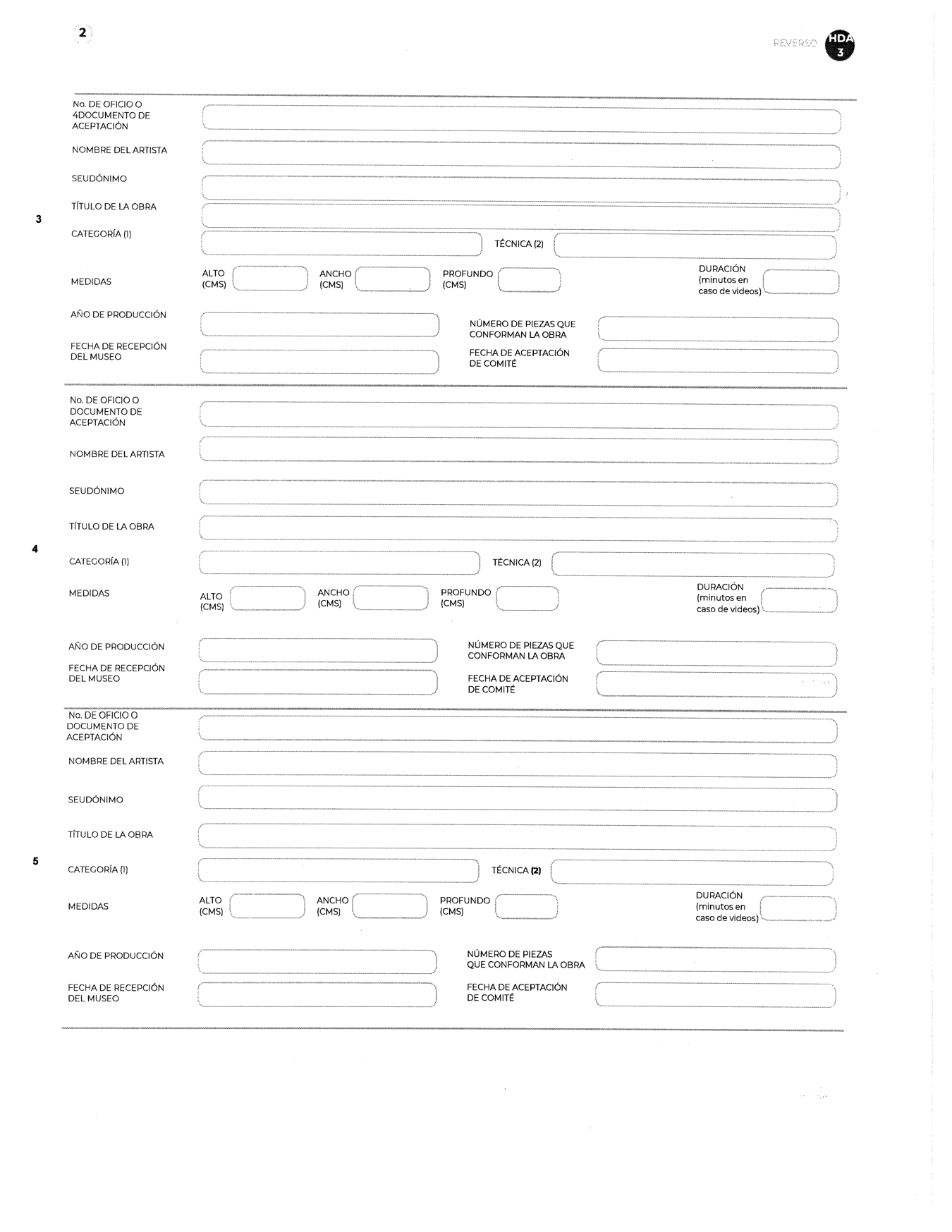 3. Ley del IEPS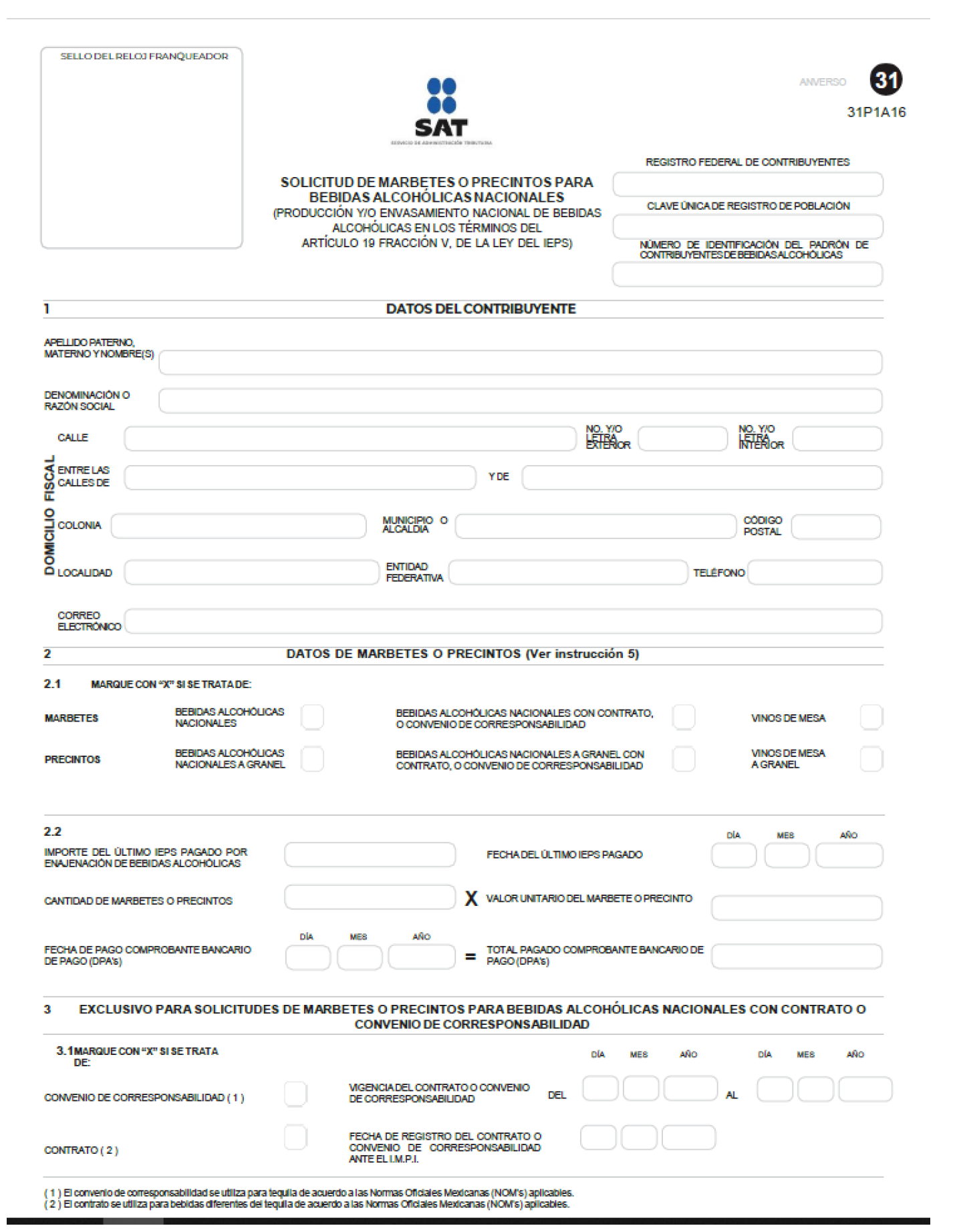 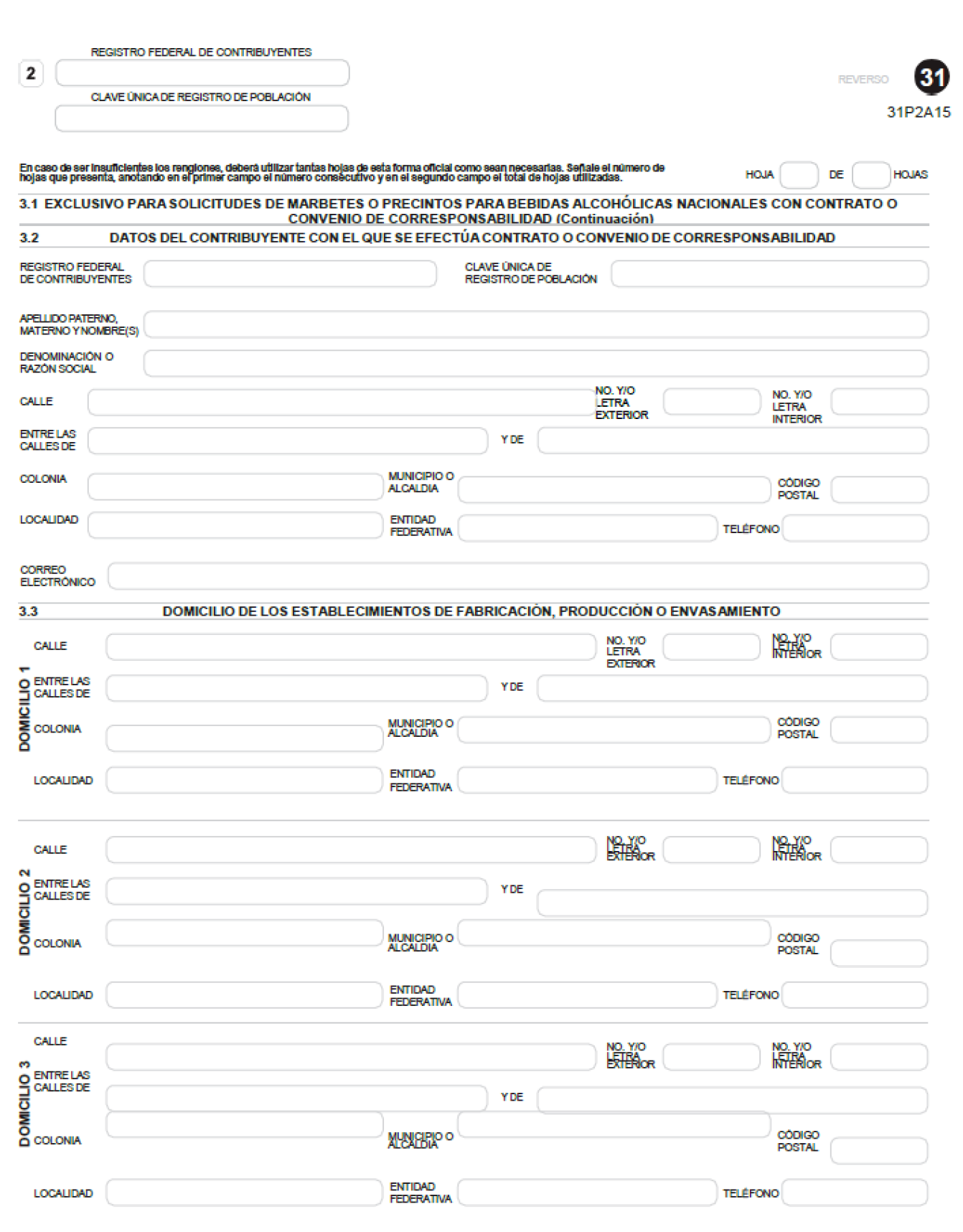 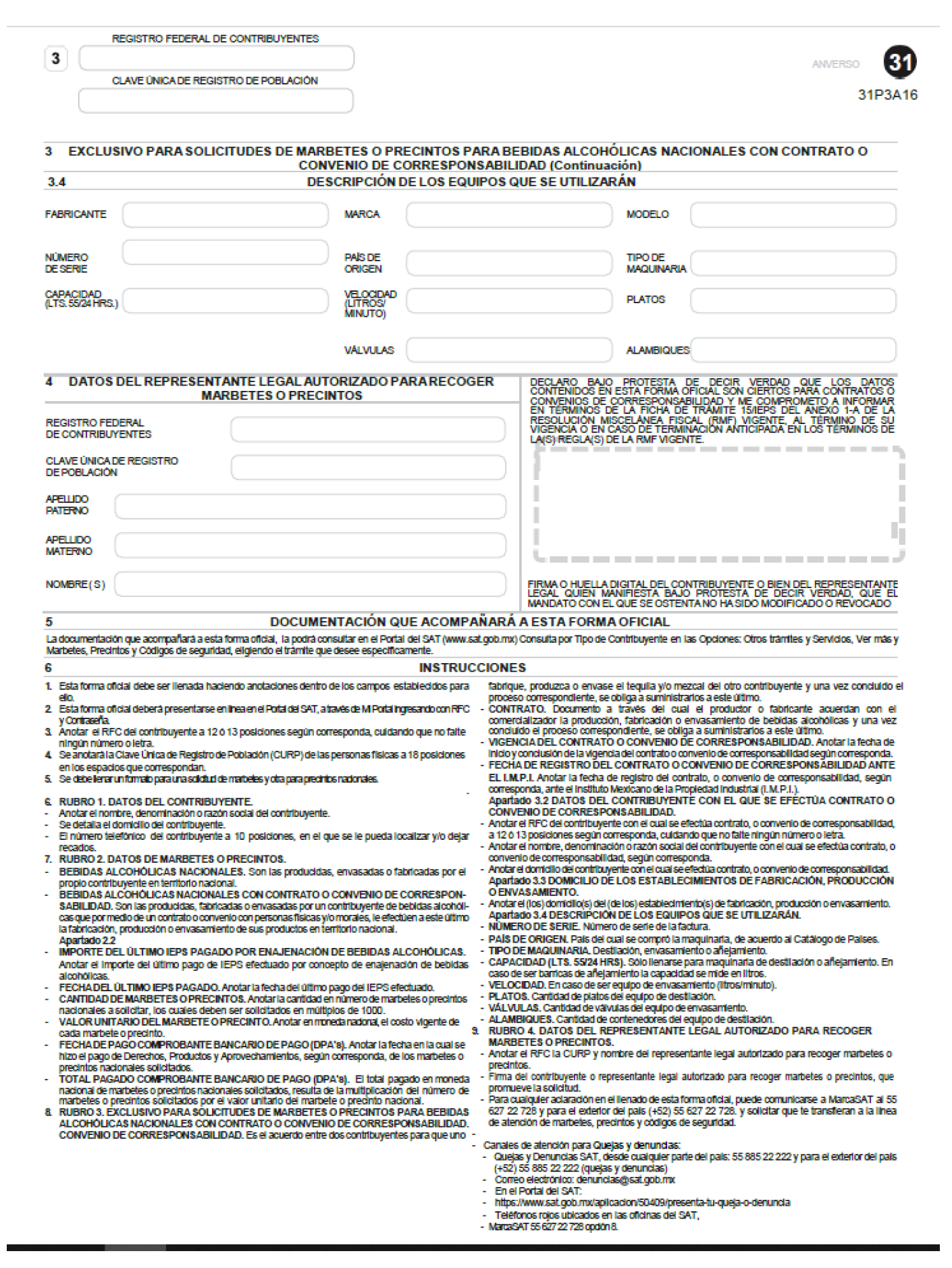 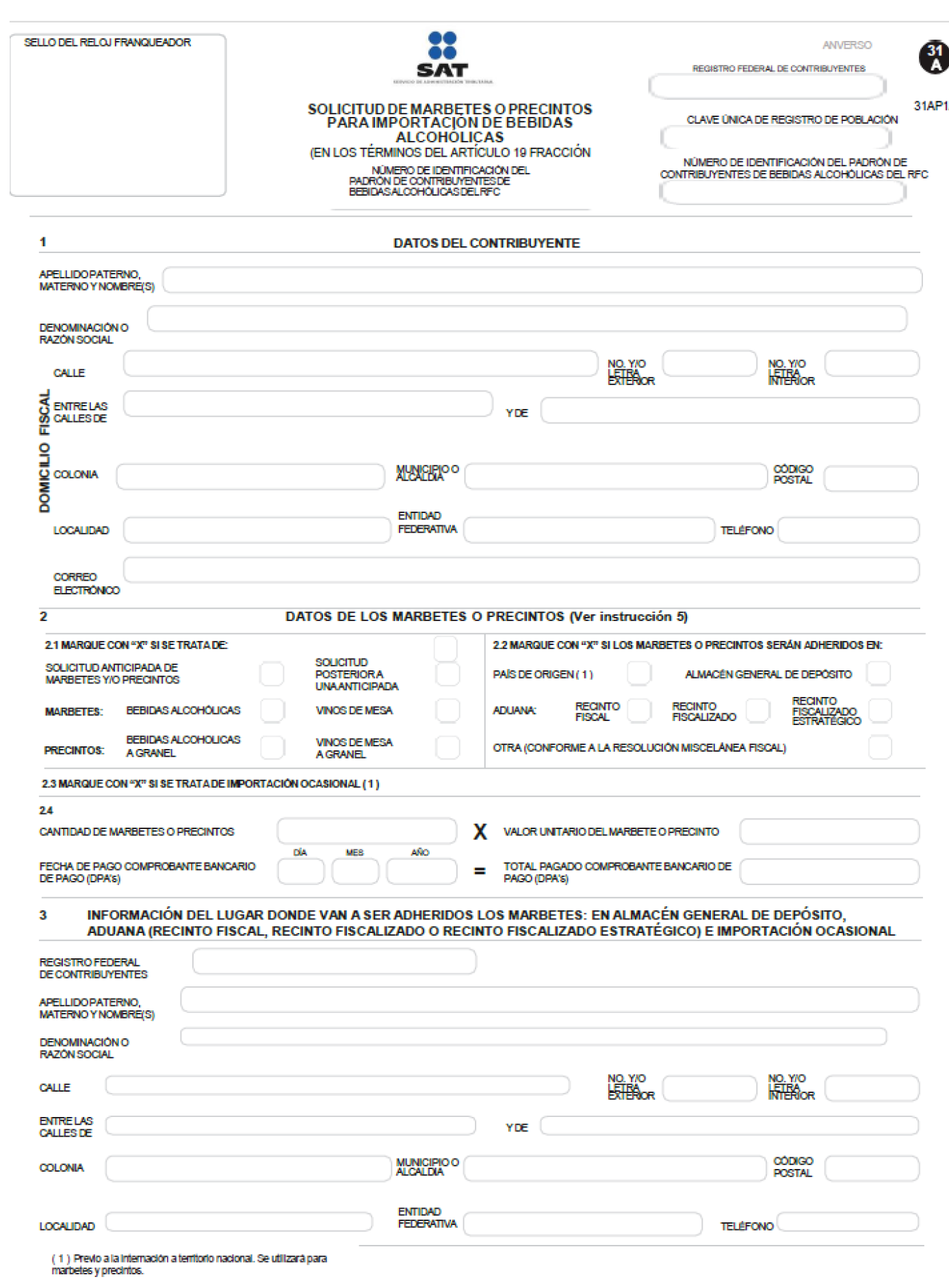 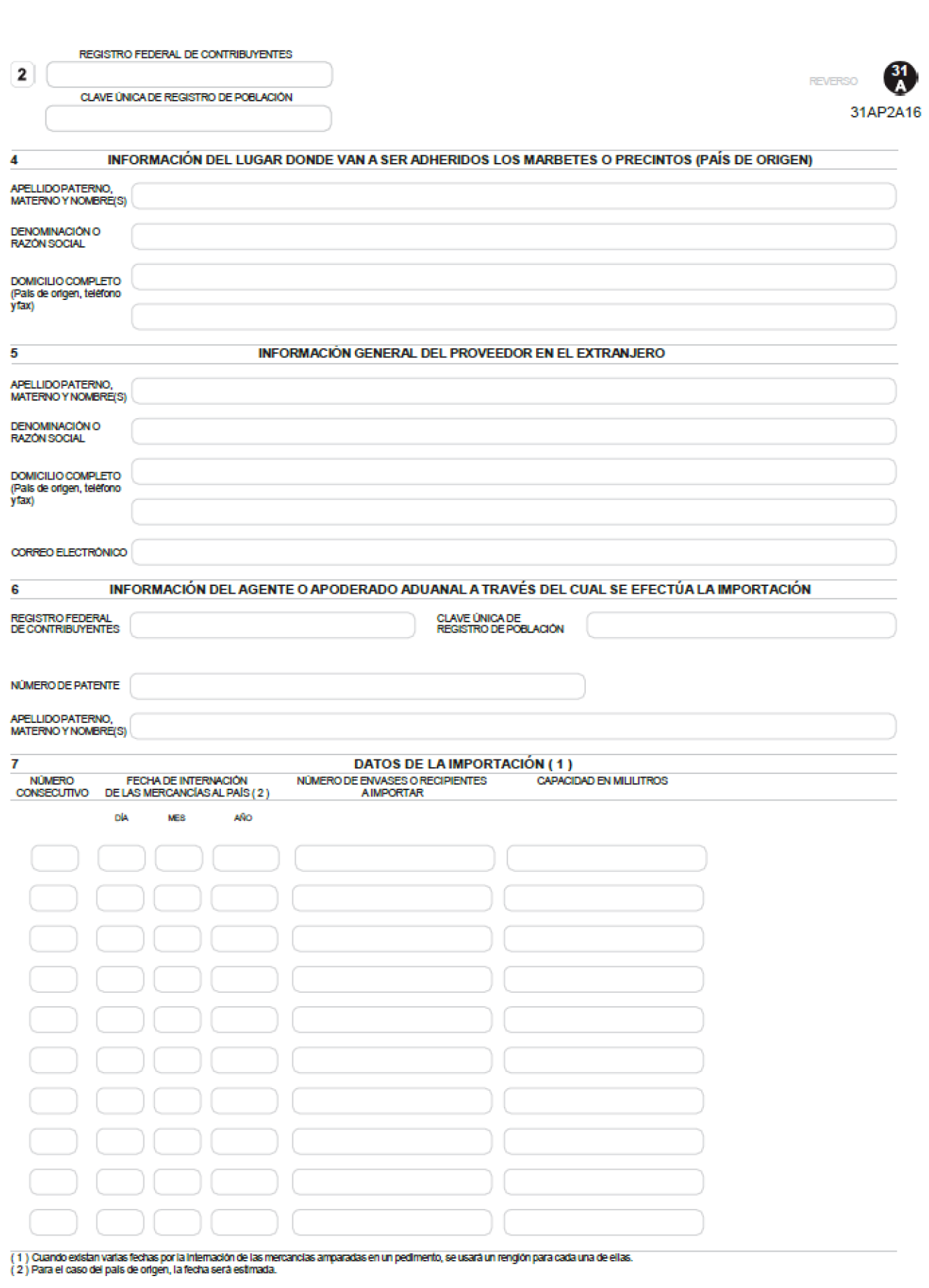 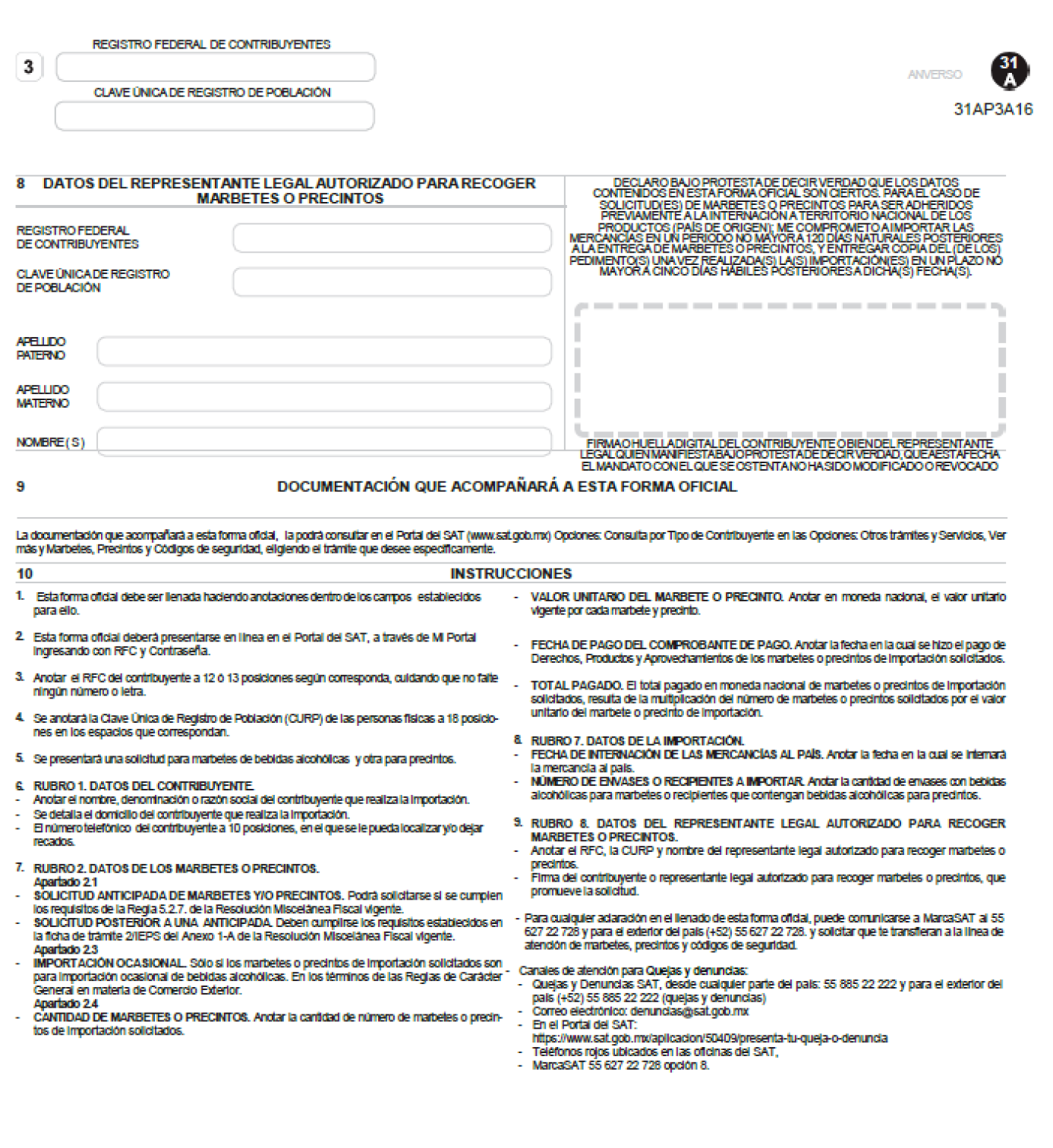 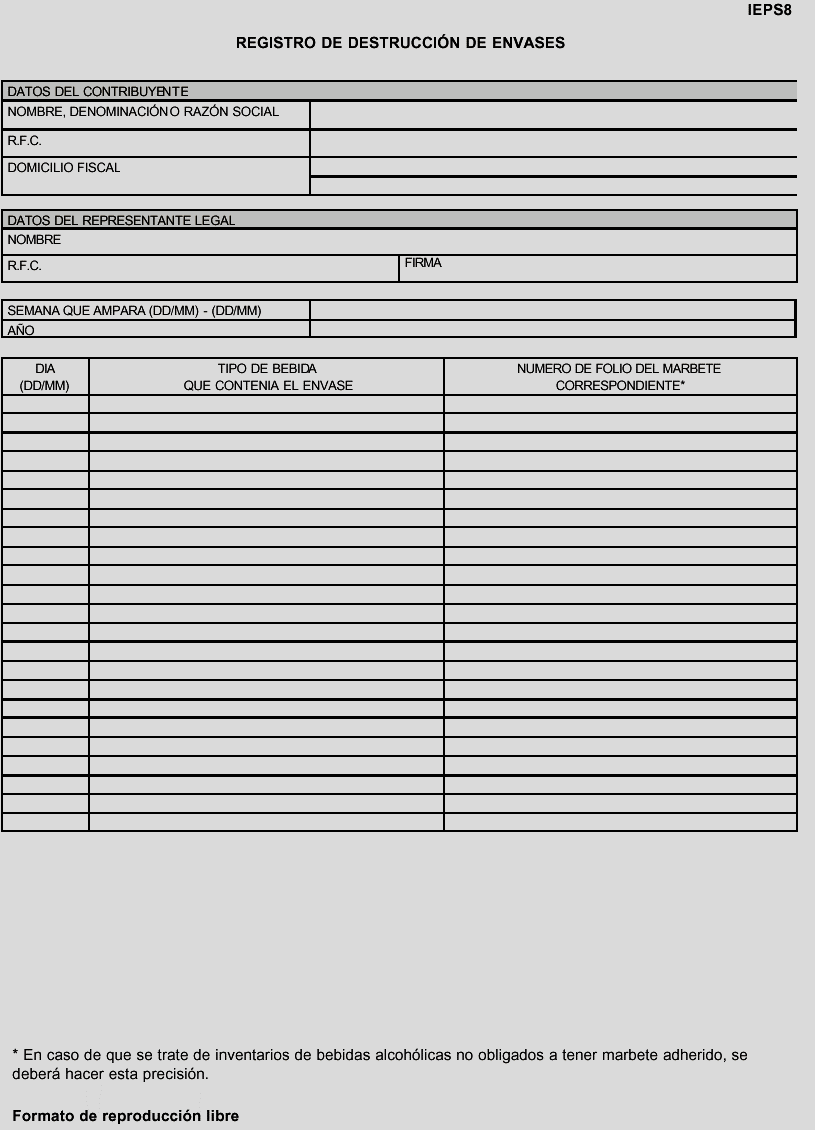 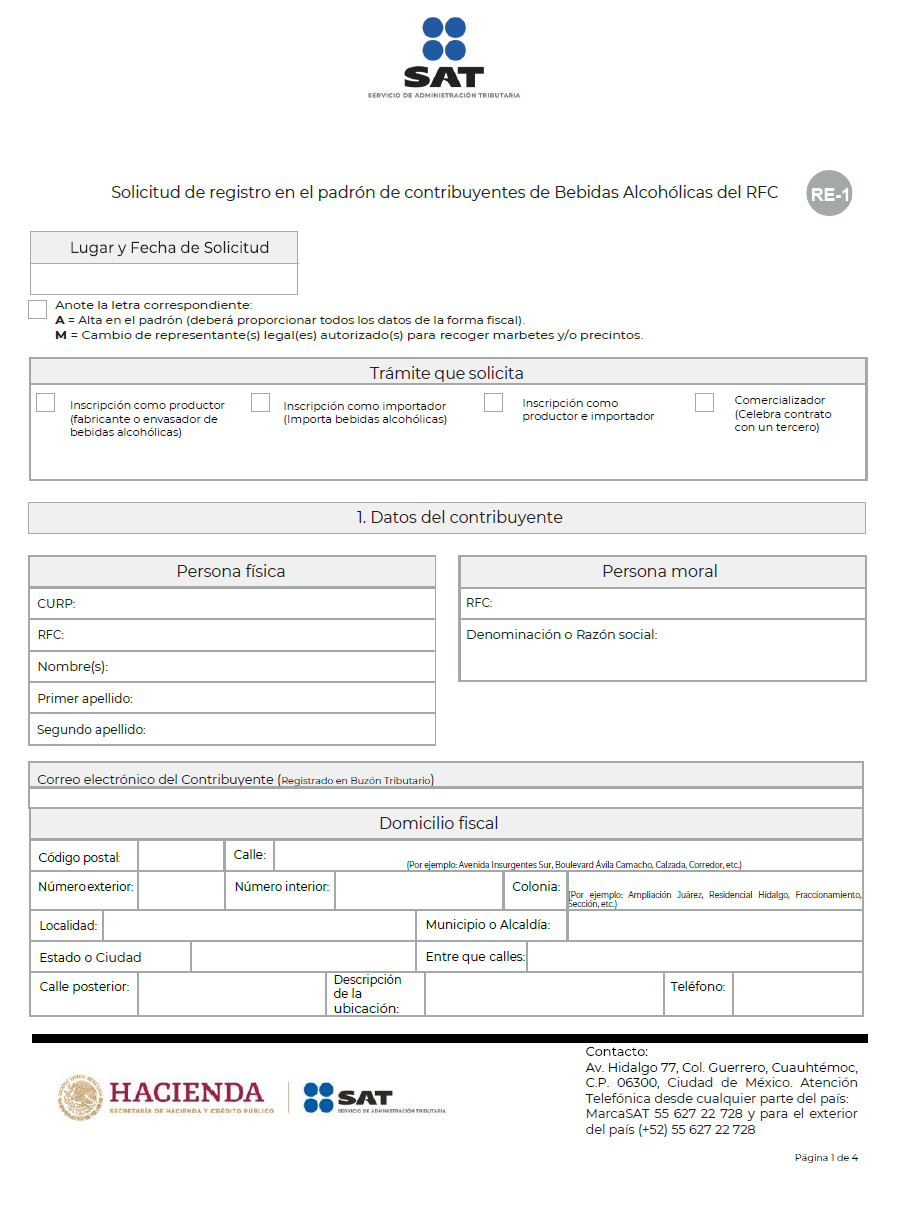 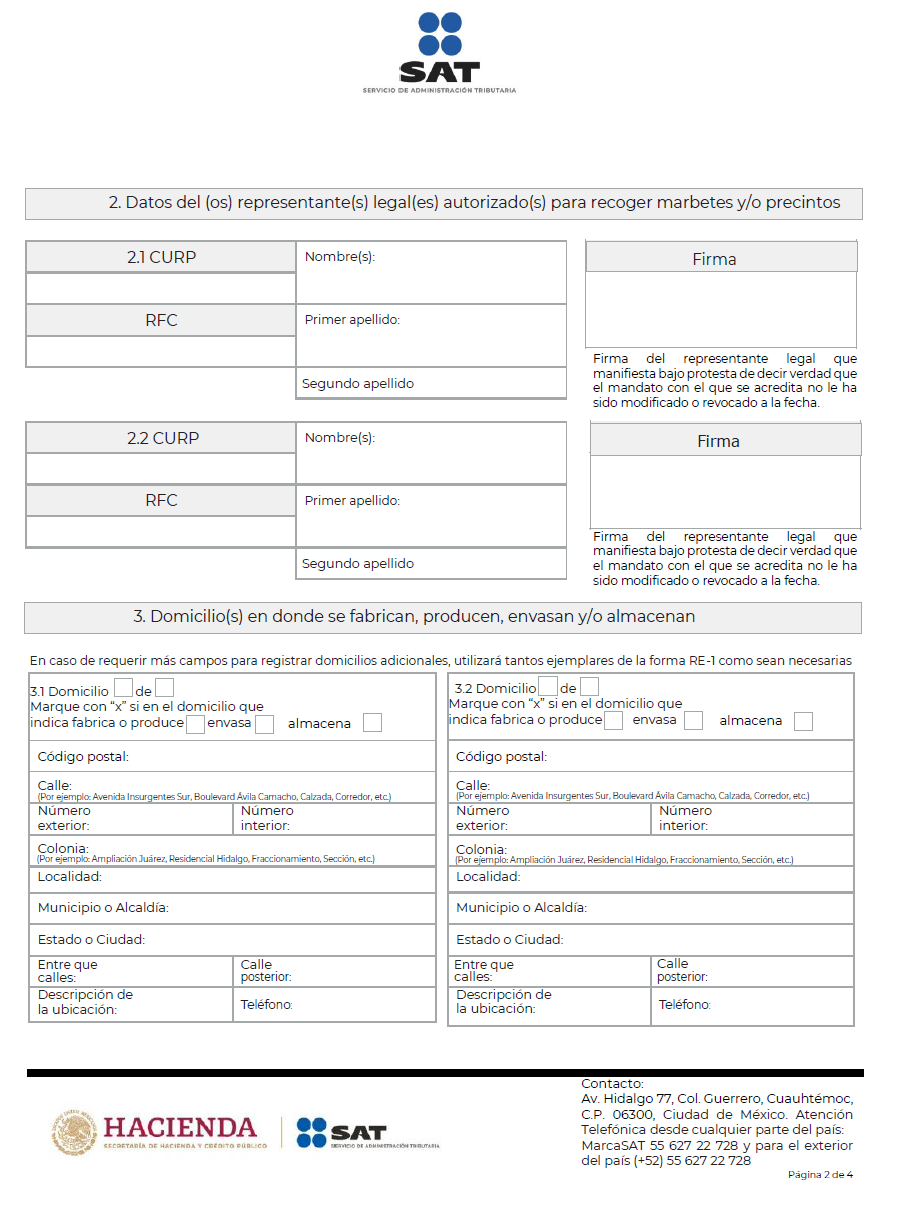 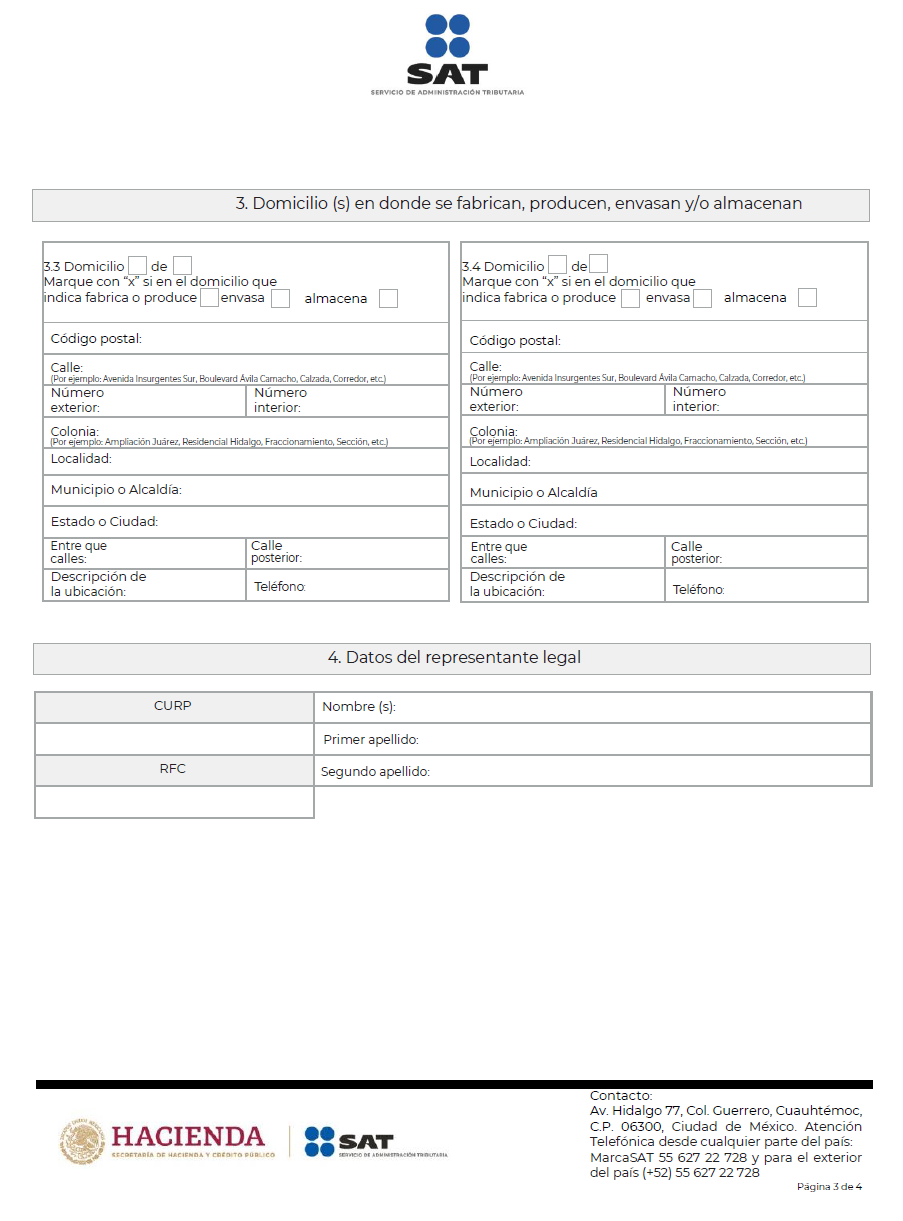 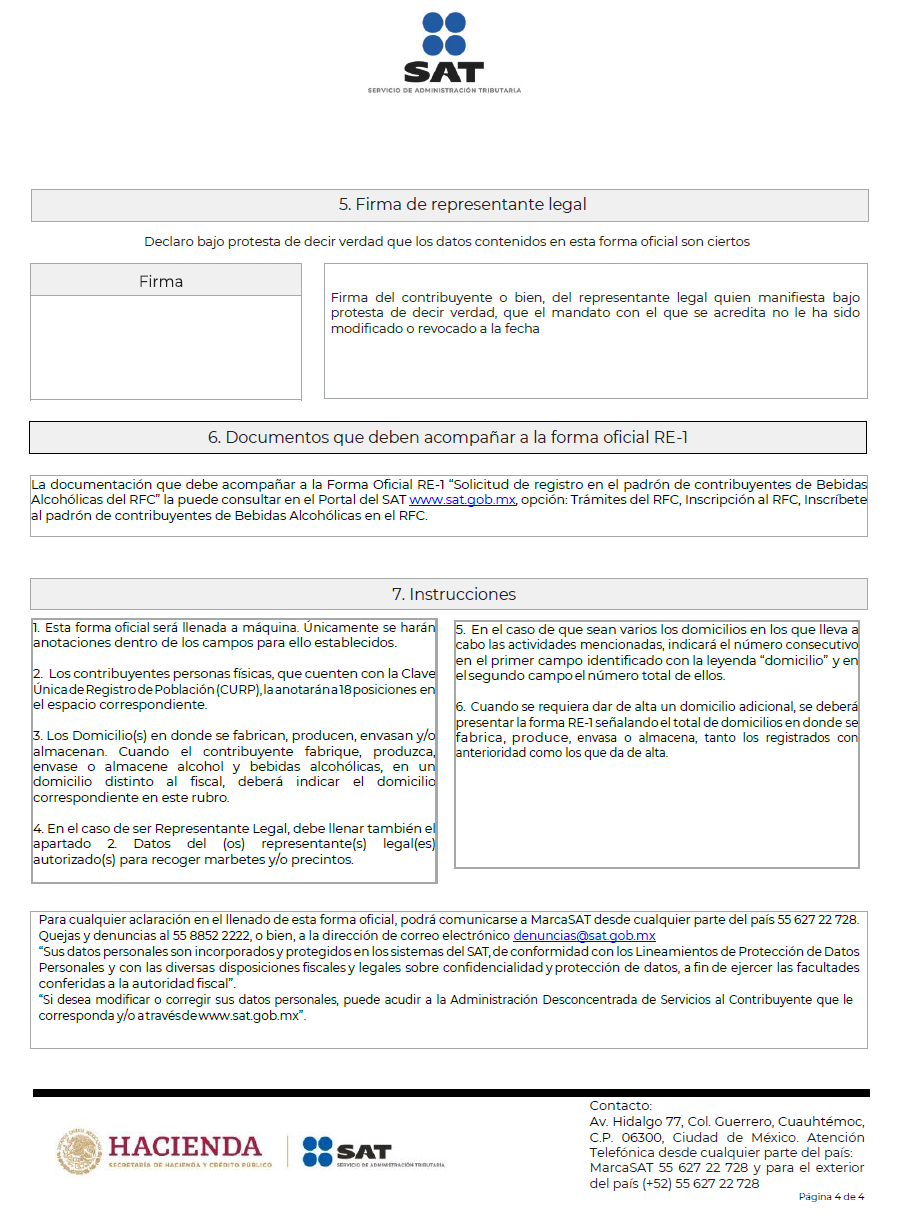 4. Ley Federal del ISAN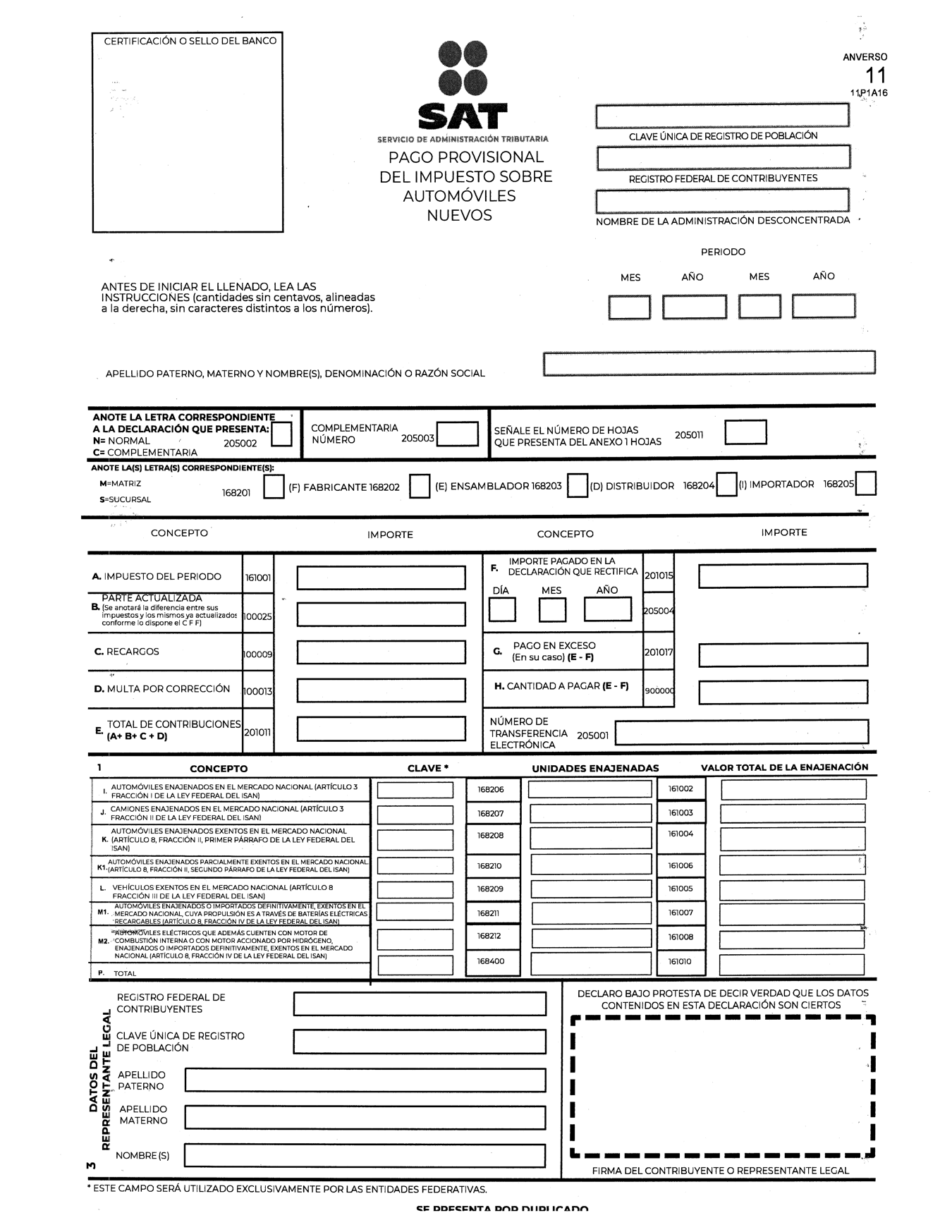 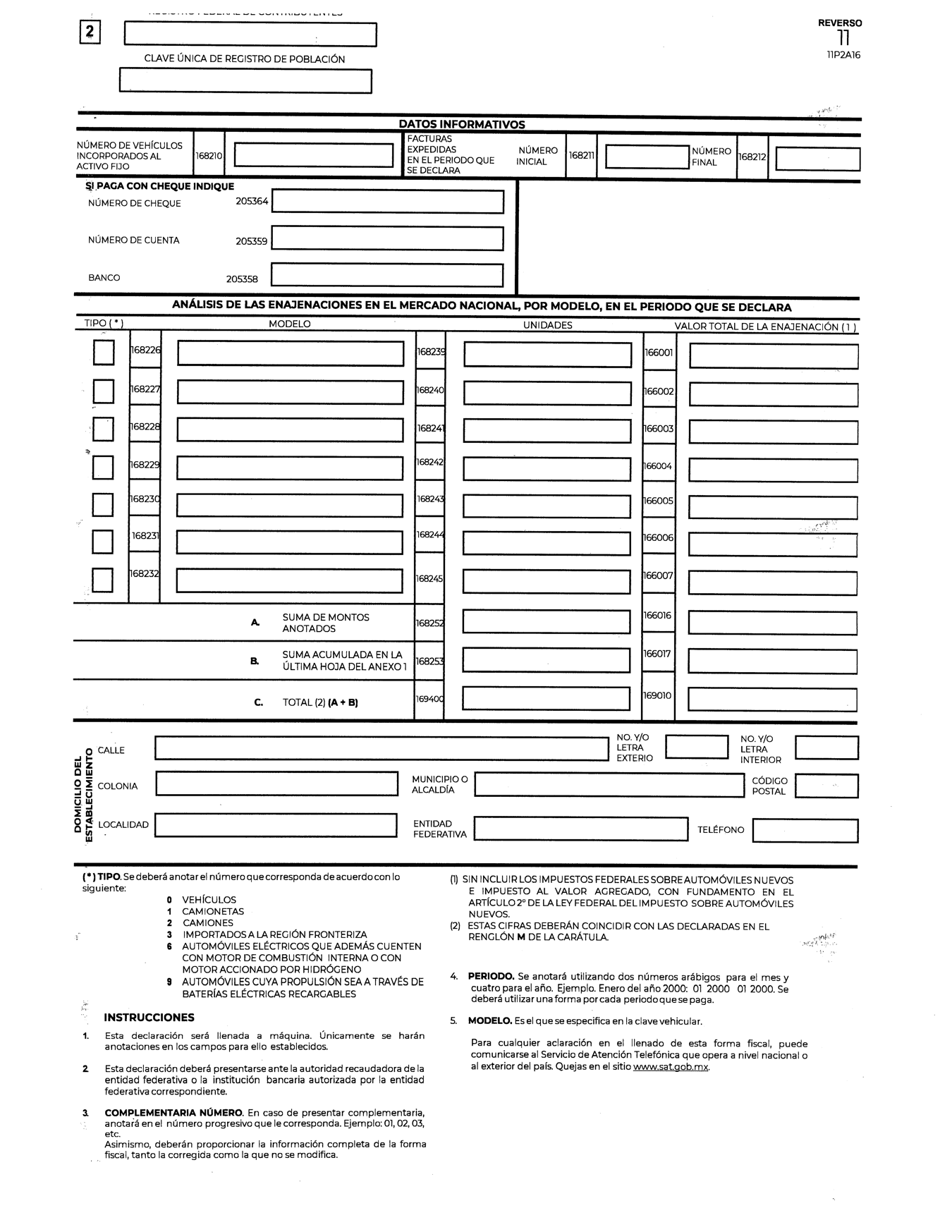 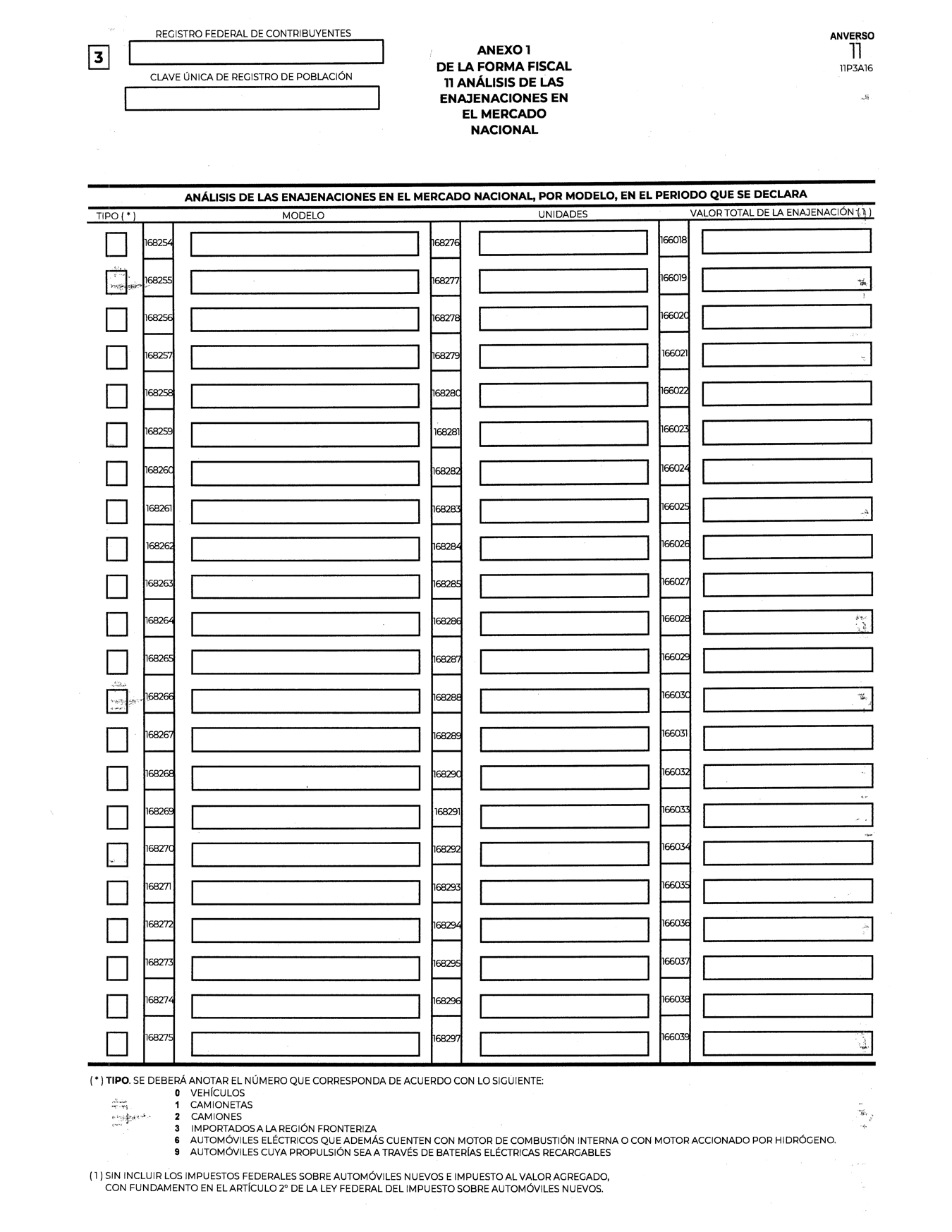 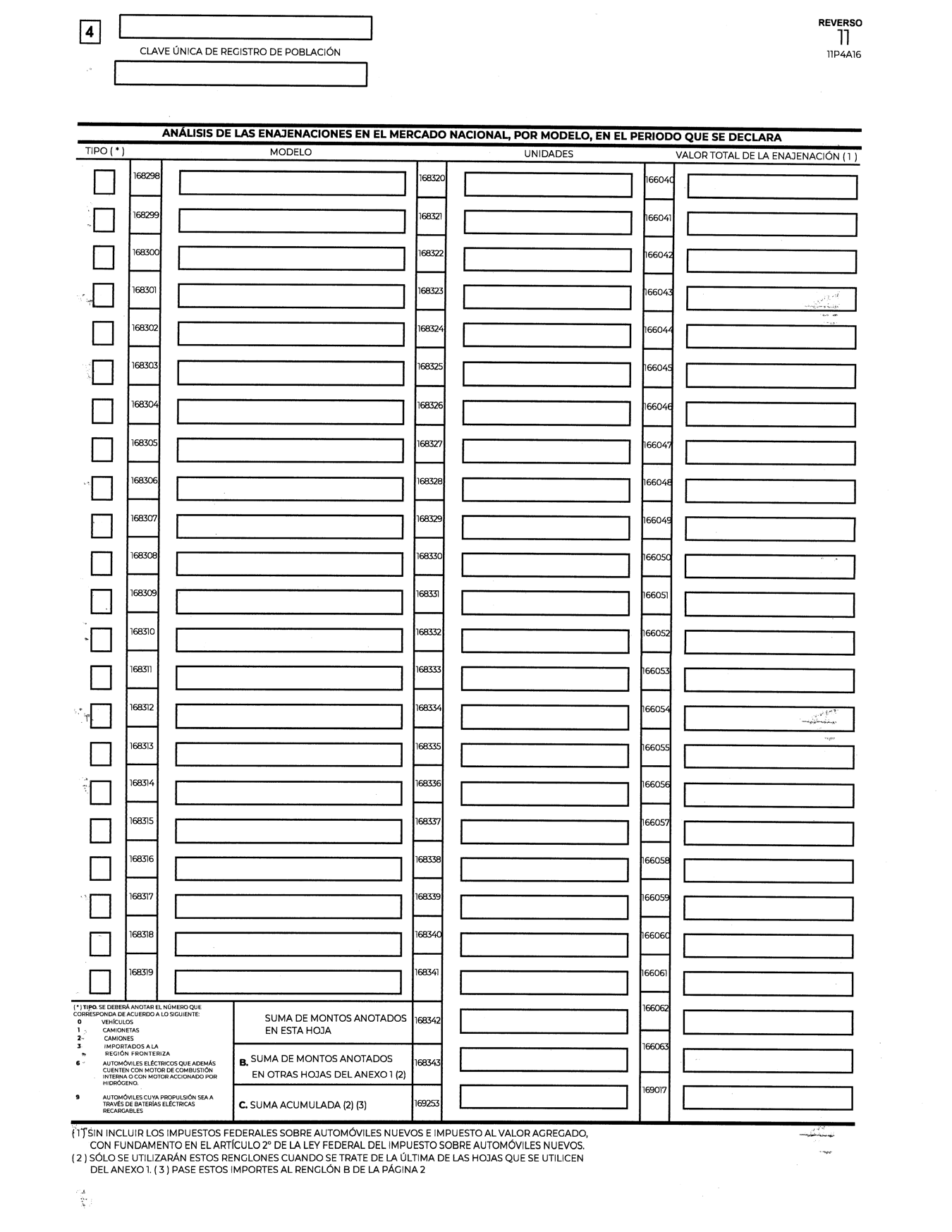 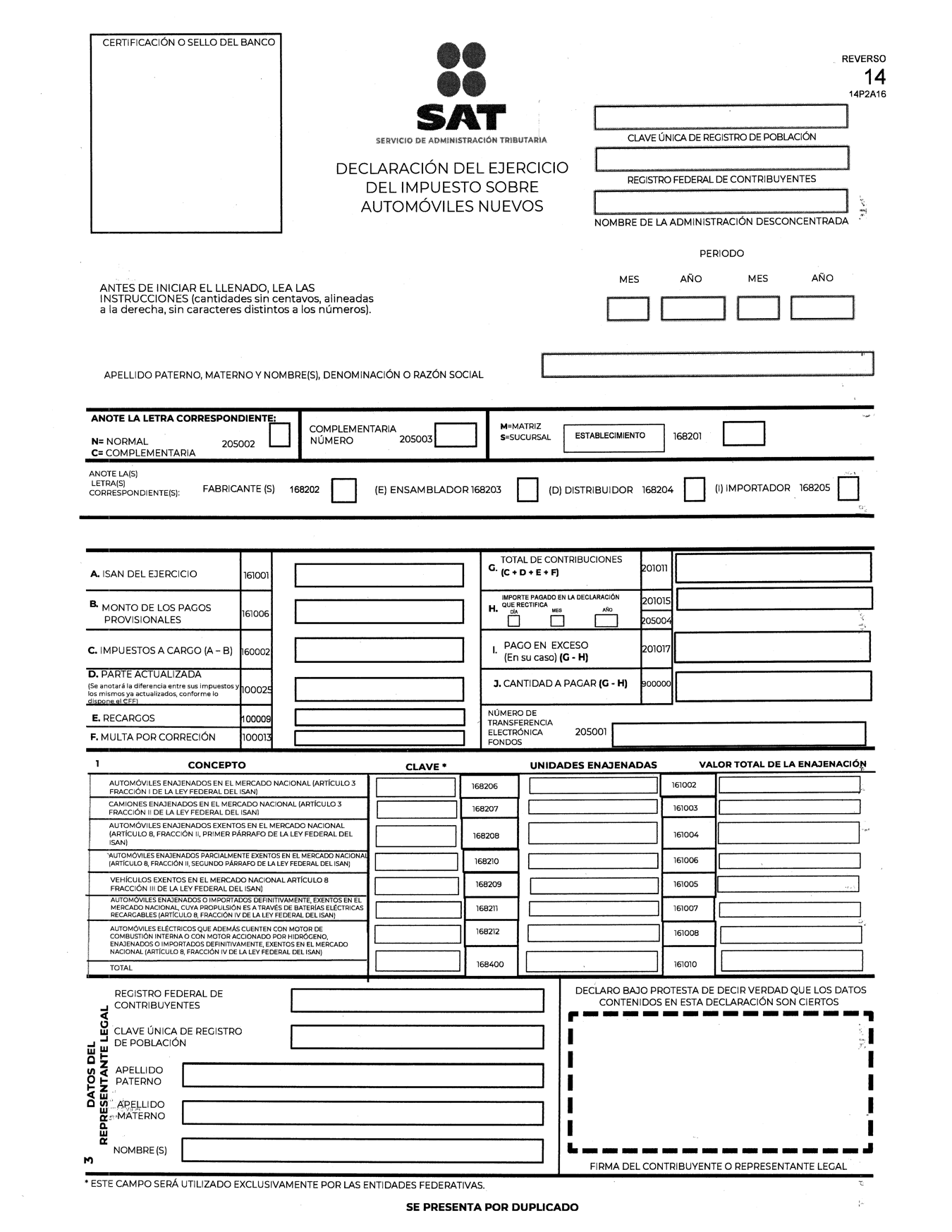 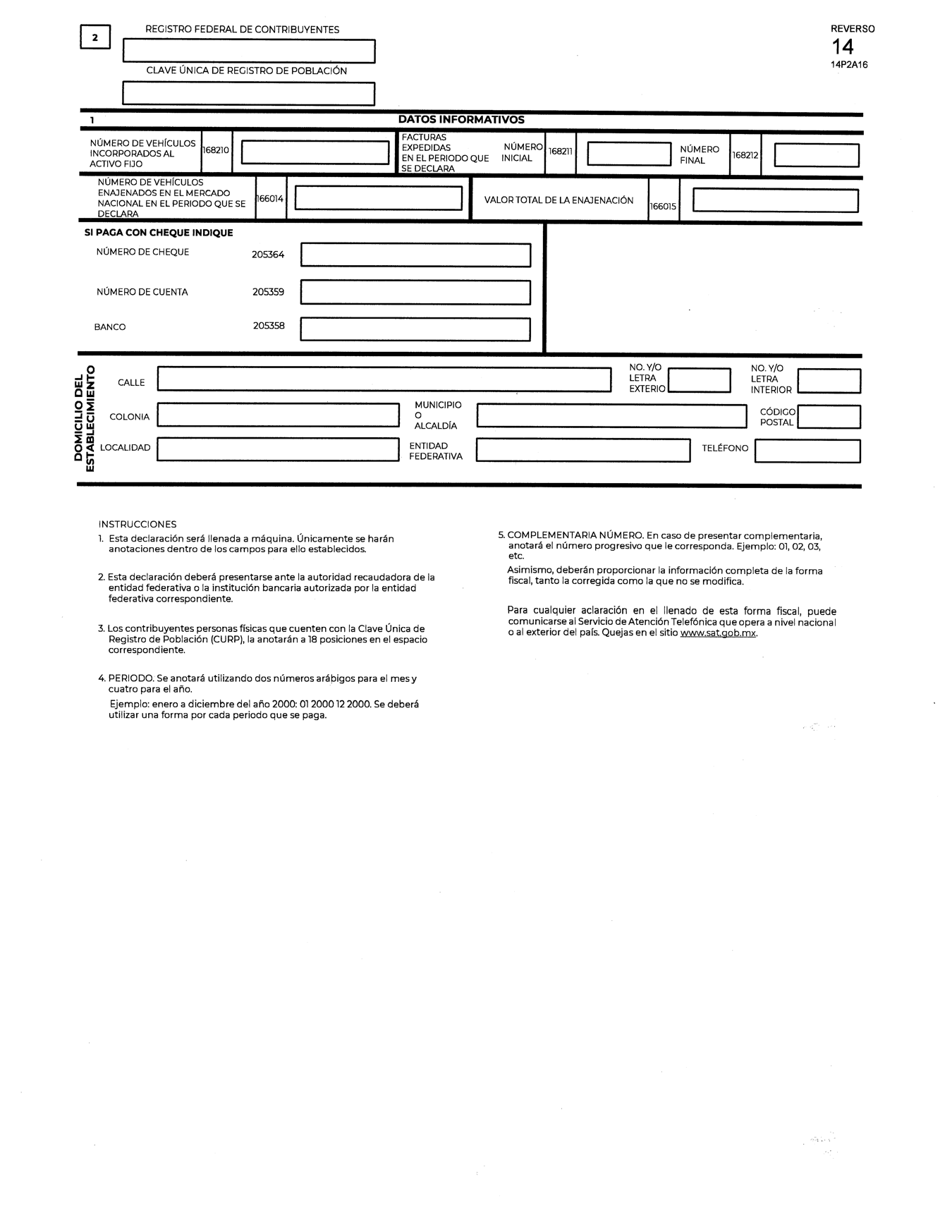 5. Ley del IVA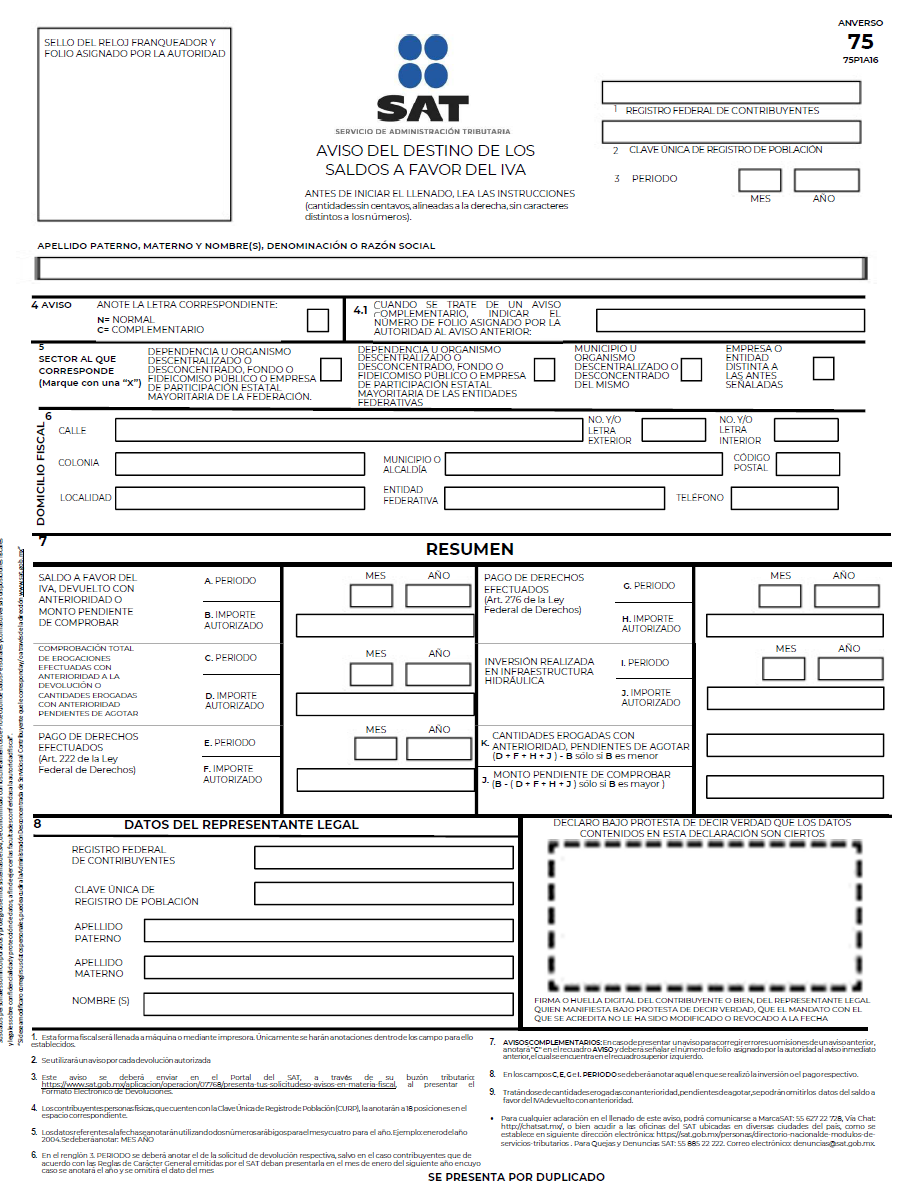 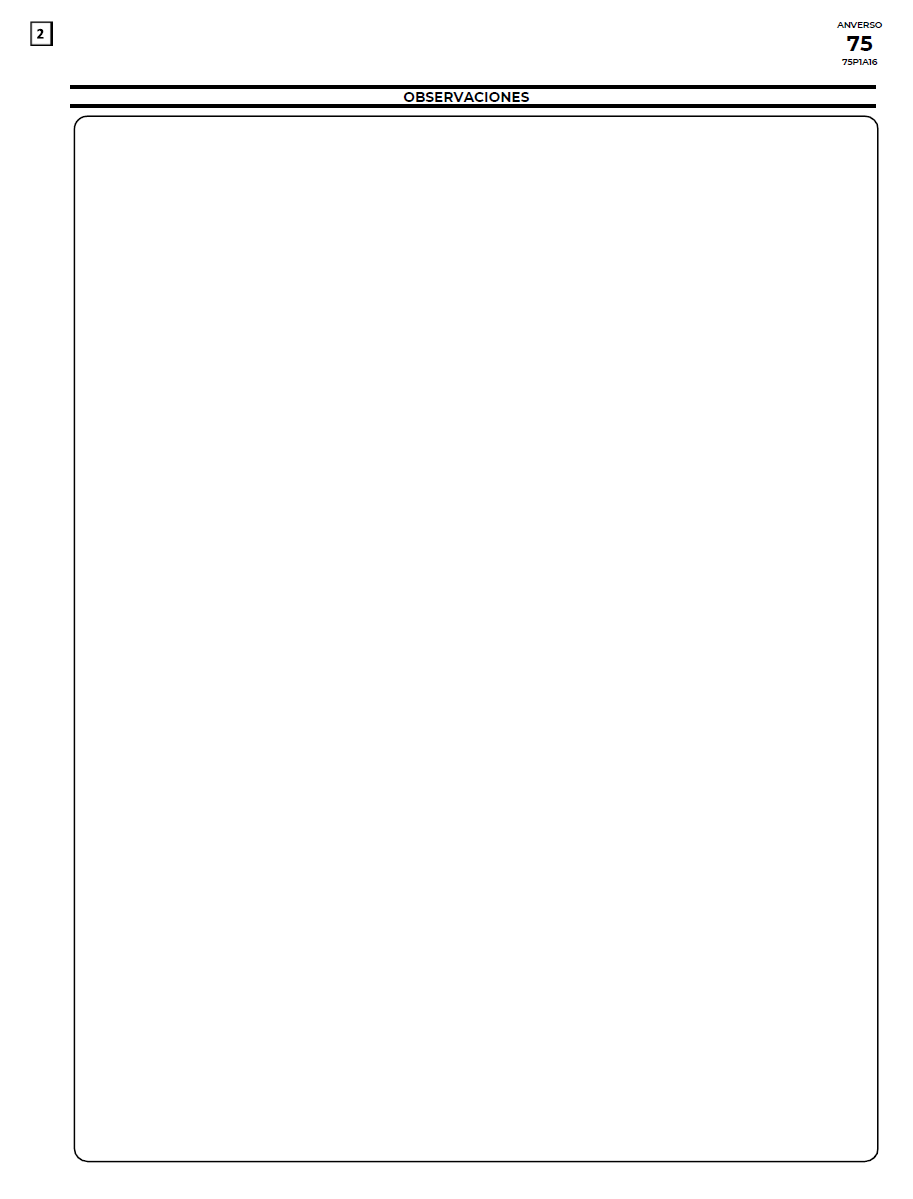 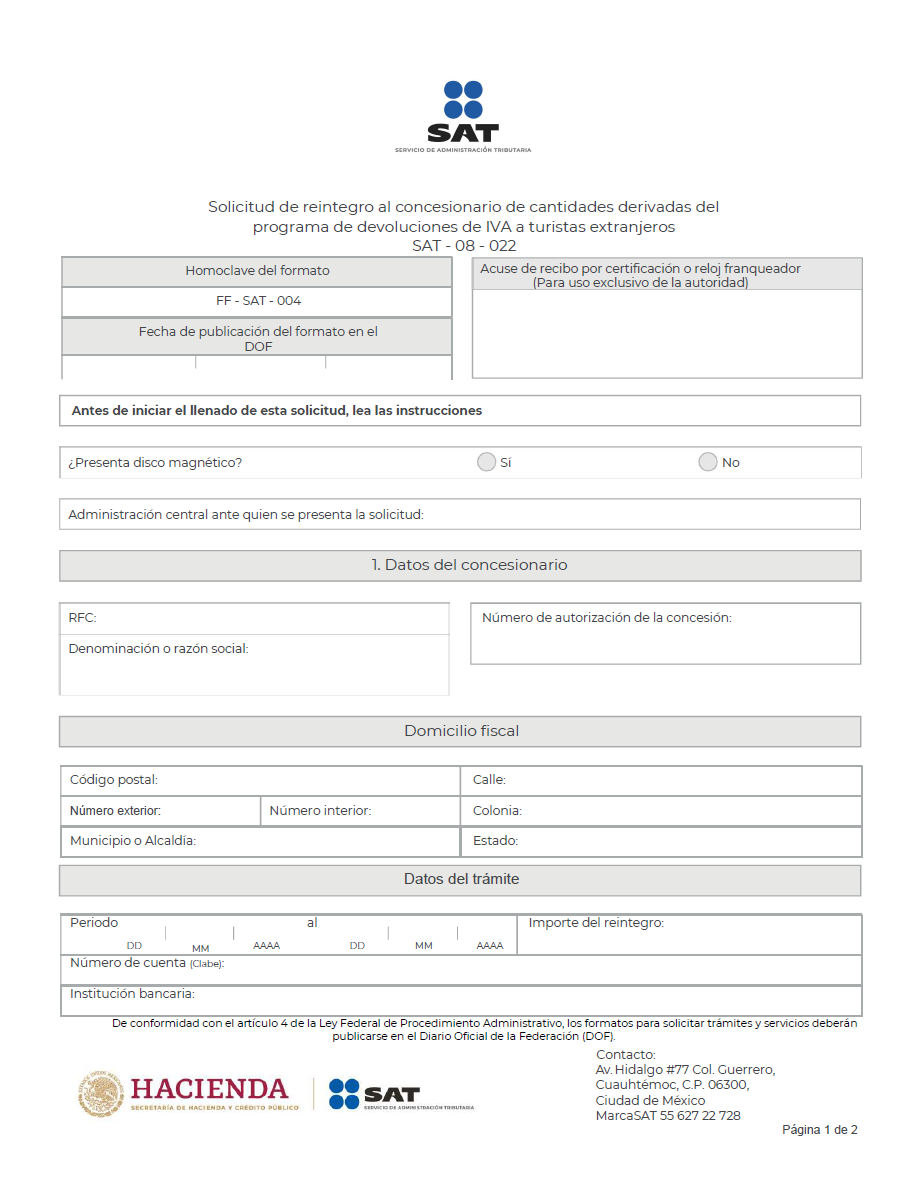 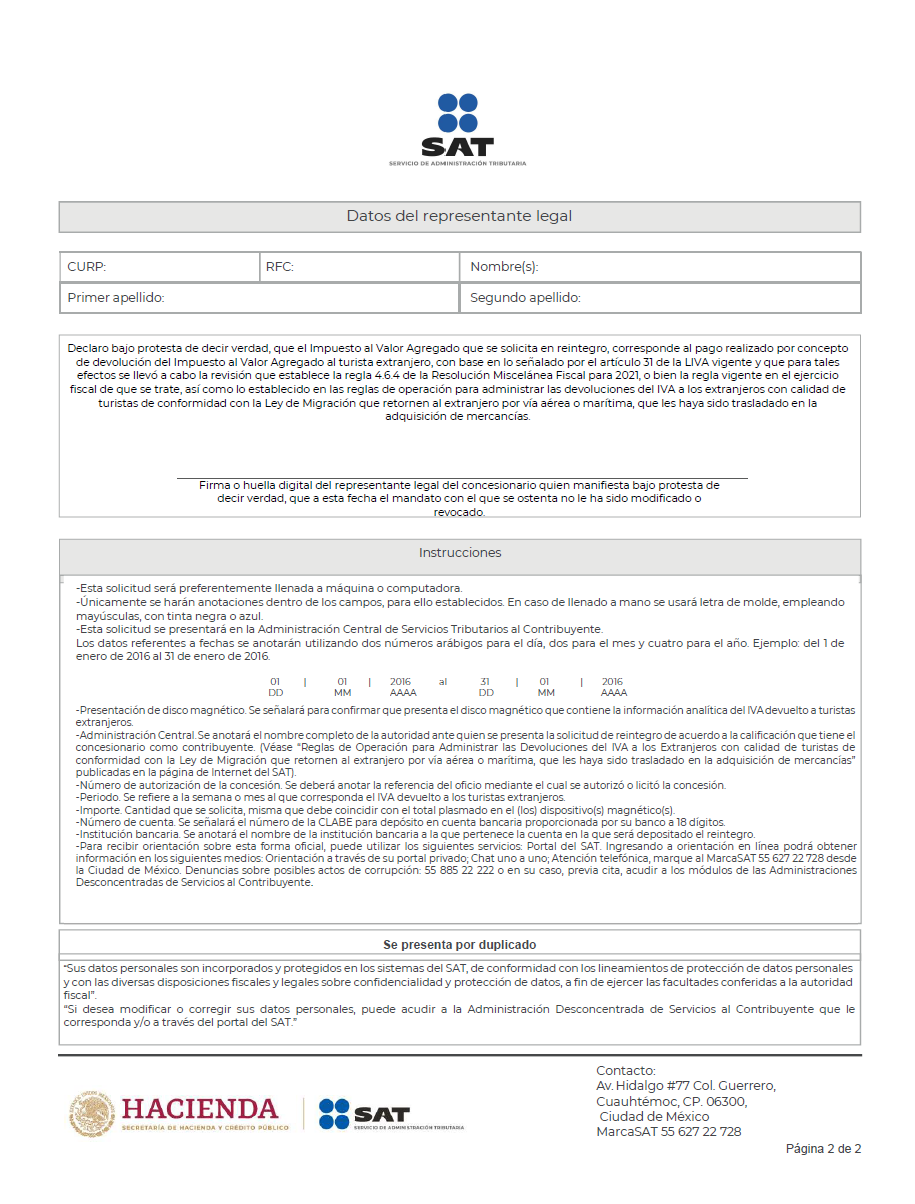 B. 	Formatos, cuestionarios, instructivos y catálogos aprobados.1.	Constancia de Situación Fiscal.	a) Personas morales.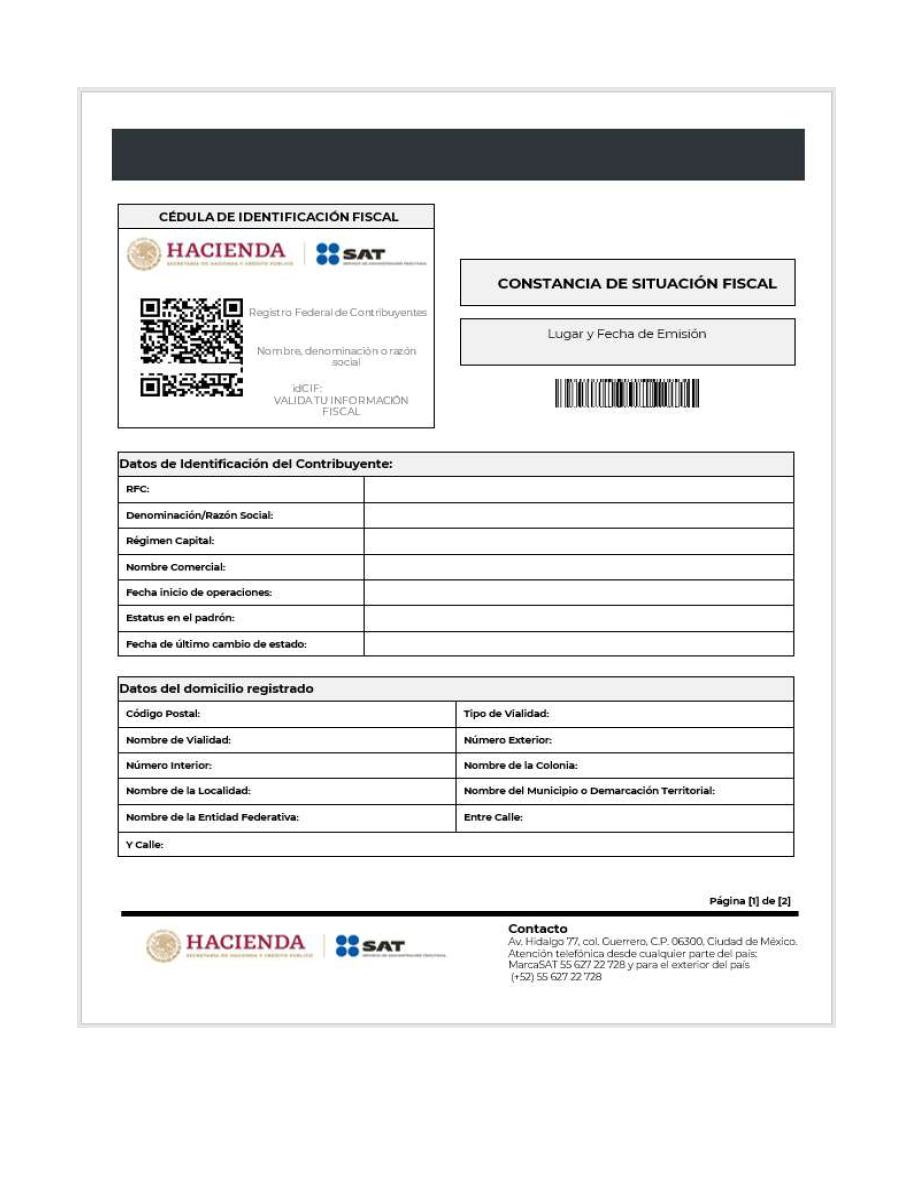 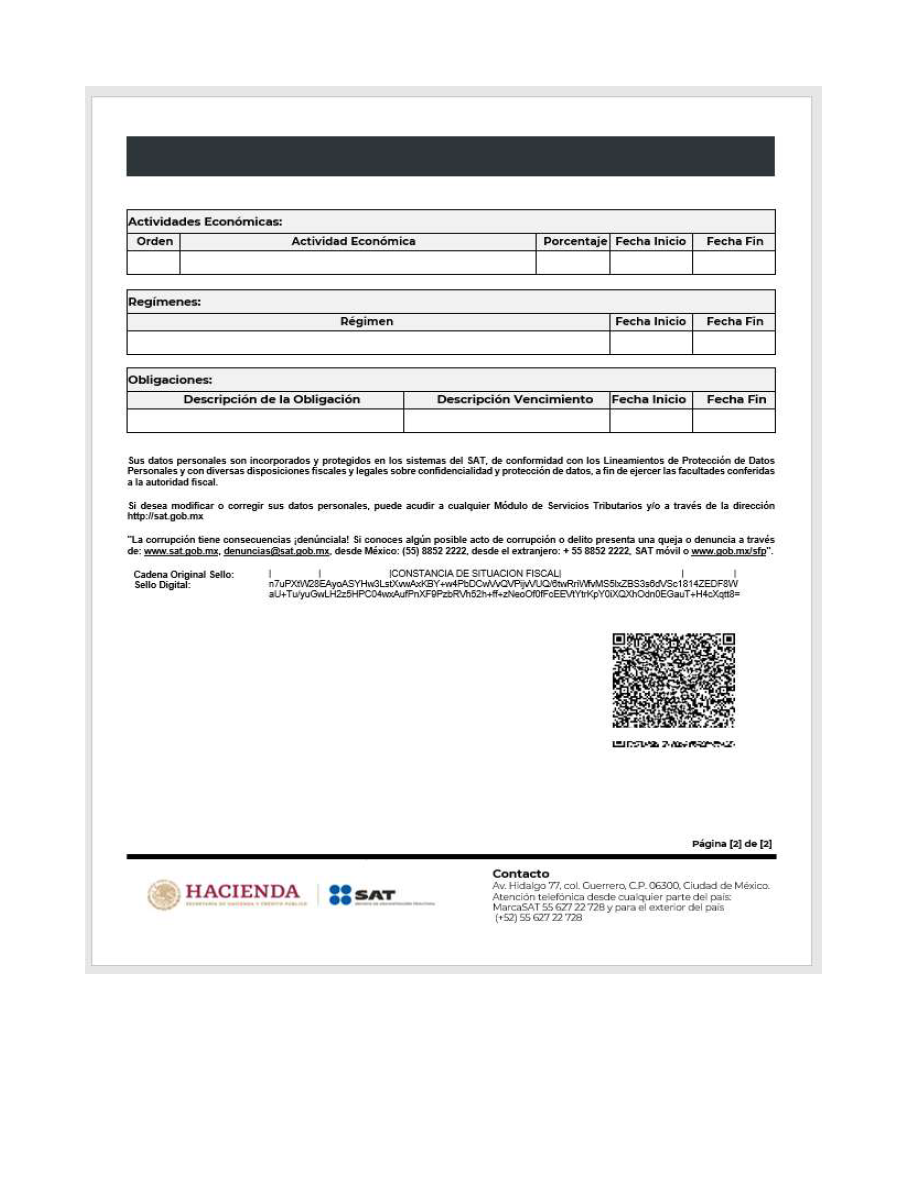 b)	Personas físicas.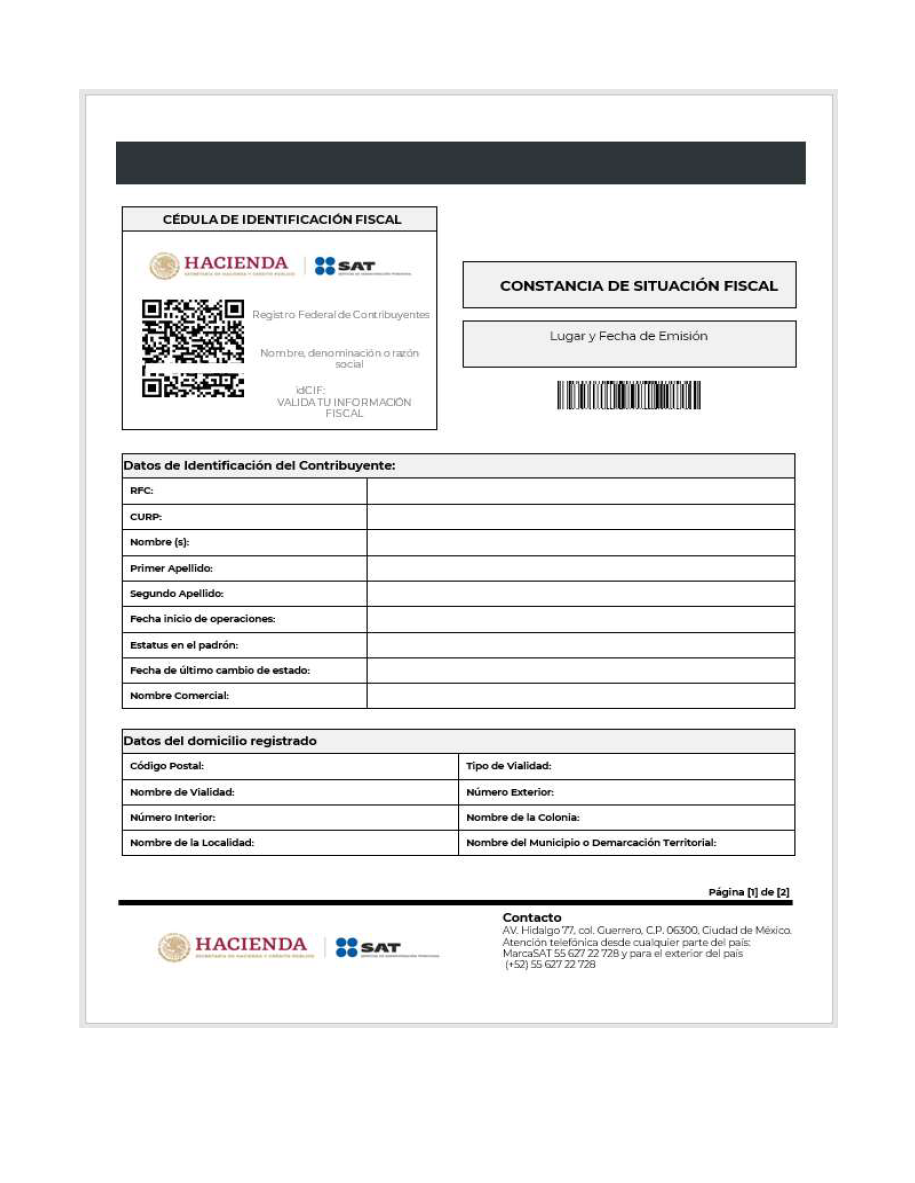 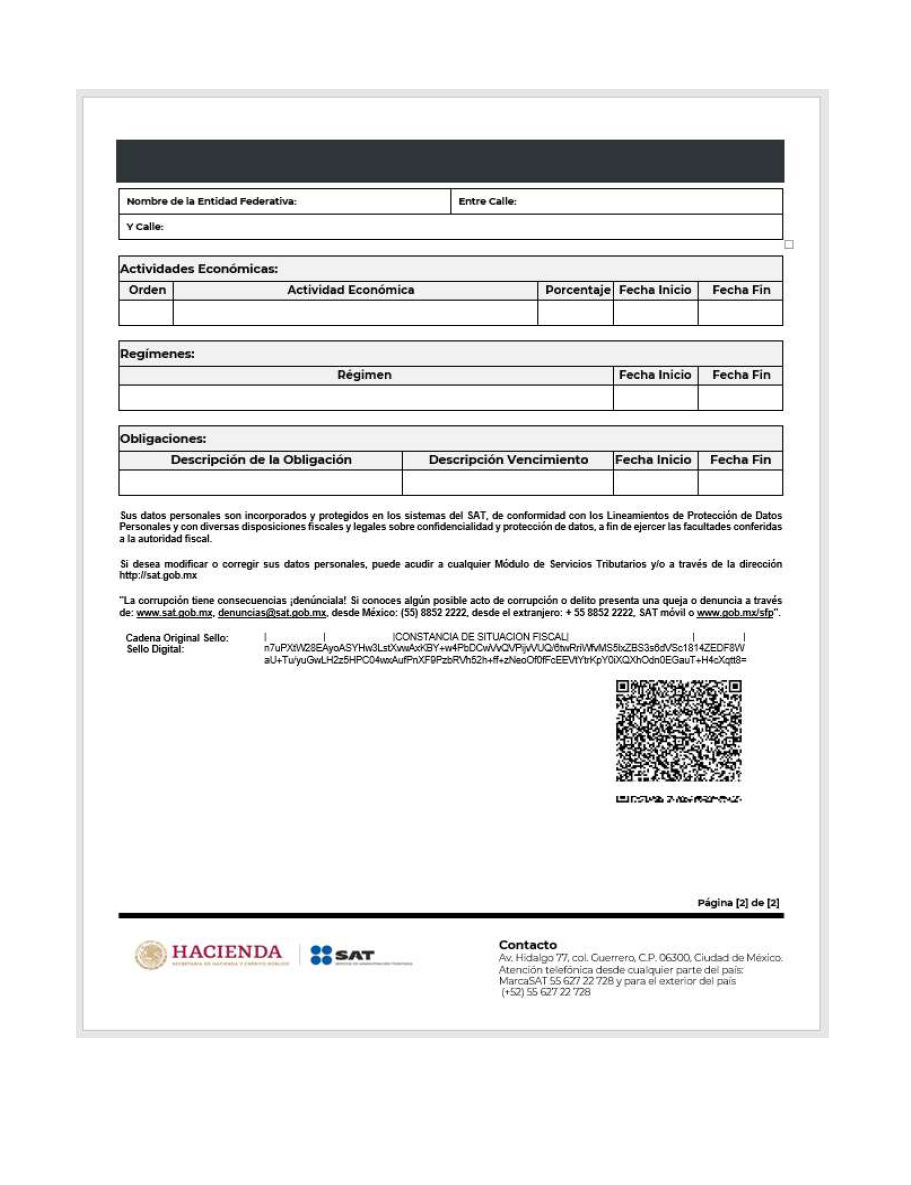 1.1. Cédula de Identificación Fiscal.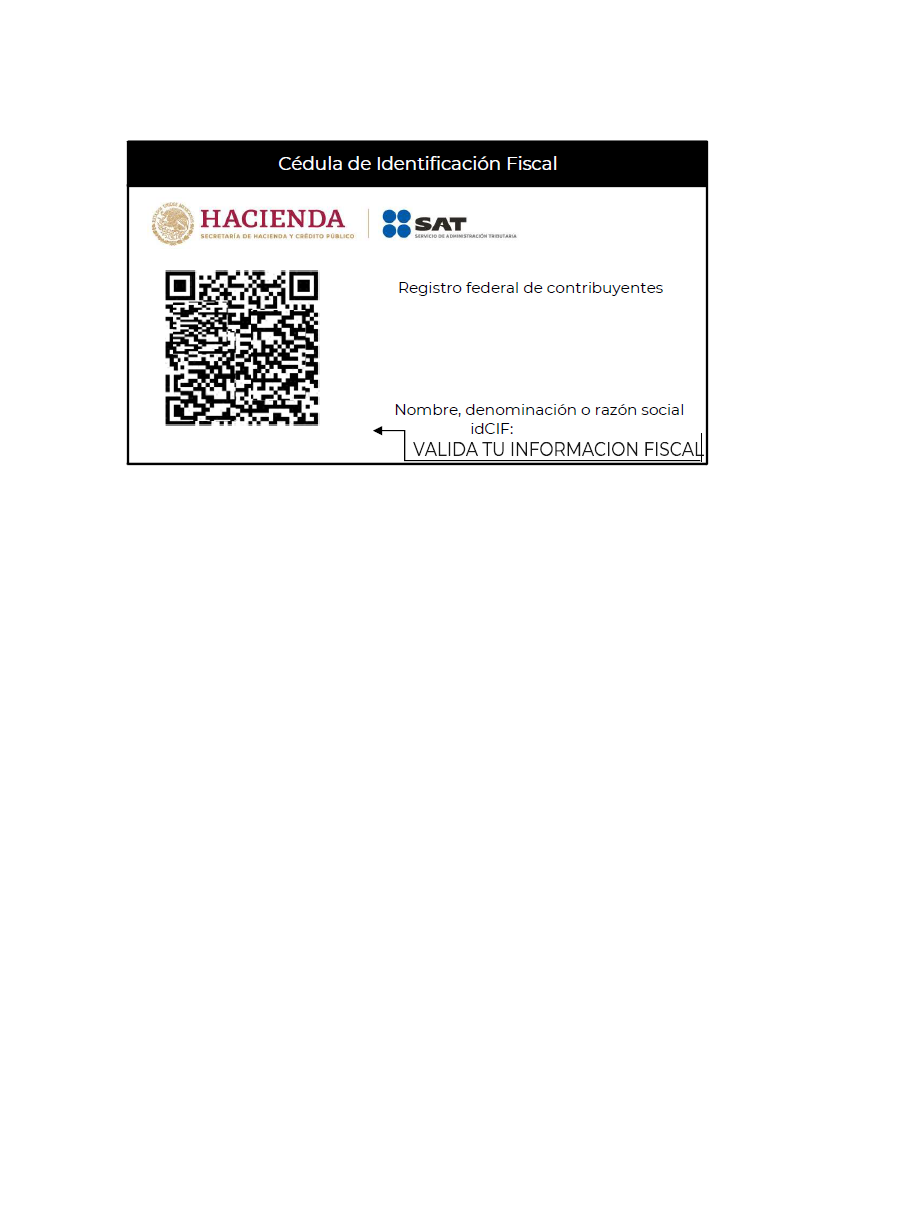 2. Modelo de escrito de “Carta de conformidad de los Sorteos”.Nombre de la entidadDatos del comunicado (No. de expediente, No. de oficio, etc.)(Lugar y fecha)C. SECRETARIO DE HACIENDA Y CRÉDITO PÚBLICOEl “Decreto por el que se otorgan estímulos fiscales para incentivar el uso de medios de pago electrónicos” (Decreto), publicado en el DOF el 04 de octubre de 2023, establece que el monto de los impuestos estatales que se generen por la obtención de los premios del Sorteo que lleve a cabo el Servicio de Administración Tributaria, será cubierto por la Federación a la entidad federativa en donde se entregue el premio correspondiente, a través del procedimiento de compensación permanente de fondos a que se refiere el artículo 15, segundo párrafo de la Ley de Coordinación Fiscal y establecido en los convenios de colaboración administrativa en materia fiscal federal que tienen celebrados las entidades federativas adheridas al Sistema Nacional de Coordinación Fiscal.El Decreto antes mencionado señala que la Secretaría de Hacienda y Crédito Público informará a la entidad federativa, los montos que le correspondan a ésta y, en su caso, a sus municipios, derivados de la aplicación de los impuestos locales por la obtención de los premios del Sorteo, de conformidad con las reglas de carácter general que establezca el Servicio de Administración Tributaria para tales efectos.Asimismo, la regla 11.4.1. de la Resolución Miscelánea Fiscal para 2024, dispone que las entidades federativas deberán manifestar mediante escrito, por conducto de sus respectivos órganos hacendarios, a la Secretaría de Hacienda y Crédito Público, su conformidad para que se aplique el procedimiento de compensación permanente de fondos a que se refiere el artículo 15, segundo párrafo de la Ley de Coordinación Fiscal, y establecido en la sección IV de los convenios de colaboración administrativa en materia fiscal federal que tienen celebrados las entidades federativas.Por lo anterior, con fundamento en lo dispuesto por los artículos____________________ y demás disposiciones relativas aplicables, en el Estado de ________________________ a través del, _______________________ Secretario de __________________________________, manifiesta el consentimiento, sin reserva alguna, para la aplicación de todos y cada uno de los términos previstos en el Artículo Cuarto del “Decreto”, respecto al esquema de compensación ahí señalado, y para que por nuestro conducto sean entregados los montos que correspondan a los municipios de esta entidad federativa, derivados de la aplicación de sus respectivos impuestos municipales que, en su caso, se generen con motivo de la obtención de los premios del Sorteo.Por último, se hace de su conocimiento que la entidad federativa que represento manifiesta que para la adopción y formalización de los compromisos contenidos en este documento se ha cumplido con las disposiciones legales y administrativas aplicables.2.1. Modelo de escrito de “Carta Compromiso de Transmisión de Información y Aceptación de las Condiciones del Sorteo El Buen Fin”Datos de la Entidad financiera (Emisor/Adquirente)RFC:Denominación o Razón Social:Nombre comercial:Nombre y medios de contacto del Representante Legal (correo electrónico y teléfono l.)Lugar y fechaPor este medio, en nombre de mi representada citada al rubro, manifiesto que ingresé a la página de Internet del Servicio de Administración Tributaria (SAT) www.sat.gob.mx, en la sección Mi portal del apartado de Otros trámites y Servicios, para informar que participará como Institución Pagadora de Premios en el Sorteo “El Buen Fin” 2023 que organizará el SAT, conforme al “Decreto por el que se otorgan estímulos fiscales para incentivar el uso de medios de pago electrónicos” (Decreto), publicado en el DOF el 04 de octubre de 2023, que conozco y acepto las bases, términos, condiciones y mecánica de participación de dicho Sorteo, el cual promueve la utilización de medios de pago electrónicos en la adquisición de bienes y servicios durante el periodo comprendido del 17 al 20 de noviembre de 2023, mismo que se encuentra contenido en el programa “El Buen Fin”; por lo anterior, manifiesto que mi representada cuenta con registro en el portal del www.elbuenfin.org, opinión de cumplimiento positiva en términos de lo dispuesto en el artículo 32-D del Código Fiscal de la Federación y Buzón Tributario Activo, en términos de la regla 2.2.7. de la Resolución Miscelánea Fiscal para 2024.Sobre el particular, mi representada se compromete a transmitir al SAT la información, en los plazos que corresponden, pudiendo auxiliarse de la (cámara de compensación y/o empresa especializada) razón social completa (nombre comercial) con la que tenga celebrado un contrato, de conformidad con lo siguiente:(Para Emisores)Las transacciones originadas por personas físicas (tarjetahabientes), en el periodo comprendido del 17 al 20 de noviembre de 2023 (“El Buen Fin”) con nuestras tarjetas, emitidas por (razón social de la entidad financiera) con:(Para Adquirentes)Las afiliaciones que se encuentran vigentes al 16 de noviembre de 2023 con terminales punto de venta asignadas o distribuidas por (razón social de la entidad financiera) con número de identificación de la Base Única (XXXXXX) o FIID (XXXXXX) y operadas por receptores de medios de pago electrónicos participantes: personas físicas o morales que enajenen bienes y/o presten servicios aceptando como contraprestación por ellos, medios de pago electrónicos en el periodo del 17 al 20 de noviembre del 2023 de acuerdo a las bases, términos, condiciones y mecánica de participación de dicho Sorteo.La información que se transmita al SAT, servirá de base para que los respectivos (tarjetahabientes/comercios) participen en el Sorteo “El Buen Fin” 2023, ello conforme al proceso que para tal efecto se establezca en las bases, términos, condiciones y mecánica de participación y en las reglas de carácter general que para tal efecto emita el SAT.Las obligaciones de mi representada (razón social de la entidad financiera) para hacer el pago de premios a los ganadores (tarjetahabientes/comercios) derivados del Sorteo “El Buen Fin” 2023, así como de presentar el comprobante de pago a la Secretaría de Gobernación (SEGOB) de aprovechamientos por premios no reclamados y de realizar la transmisión de la información referida en el segundo párrafo de la presente, se efectuará de conformidad con el Decreto, y a las reglas de carácter general que para tal efecto emita el SAT.La promoción del Sorteo “El Buen Fin” 2023 que organice el SAT, no está patrocinada, avalada, administrada, ni asociada en algún modo a mi representada (razón social de la entidad financiera). Los (tarjetahabientes/comercios) participantes en el Sorteo sólo utilizarán los medios de pago electrónicos para acceder a dicho Sorteo, sin que la información pueda ser utilizada por el SAT para fines distintos a los del propio del Sorteo.Con base en lo antes expuesto, manifiesto que la información que mi representada proporcionará cumplirá con los requisitos técnicos y de seguridad establecidos en las bases, términos, condiciones y mecánica de participación; así como en el Decreto, y en las reglas de carácter general que para tal efecto emita el SAT.Nombre y Firma del Representante Legal(Razón social y nombre comercial de la Entidad financiera (Emisor/Adquirente)3. Cédula de calificación de riesgo.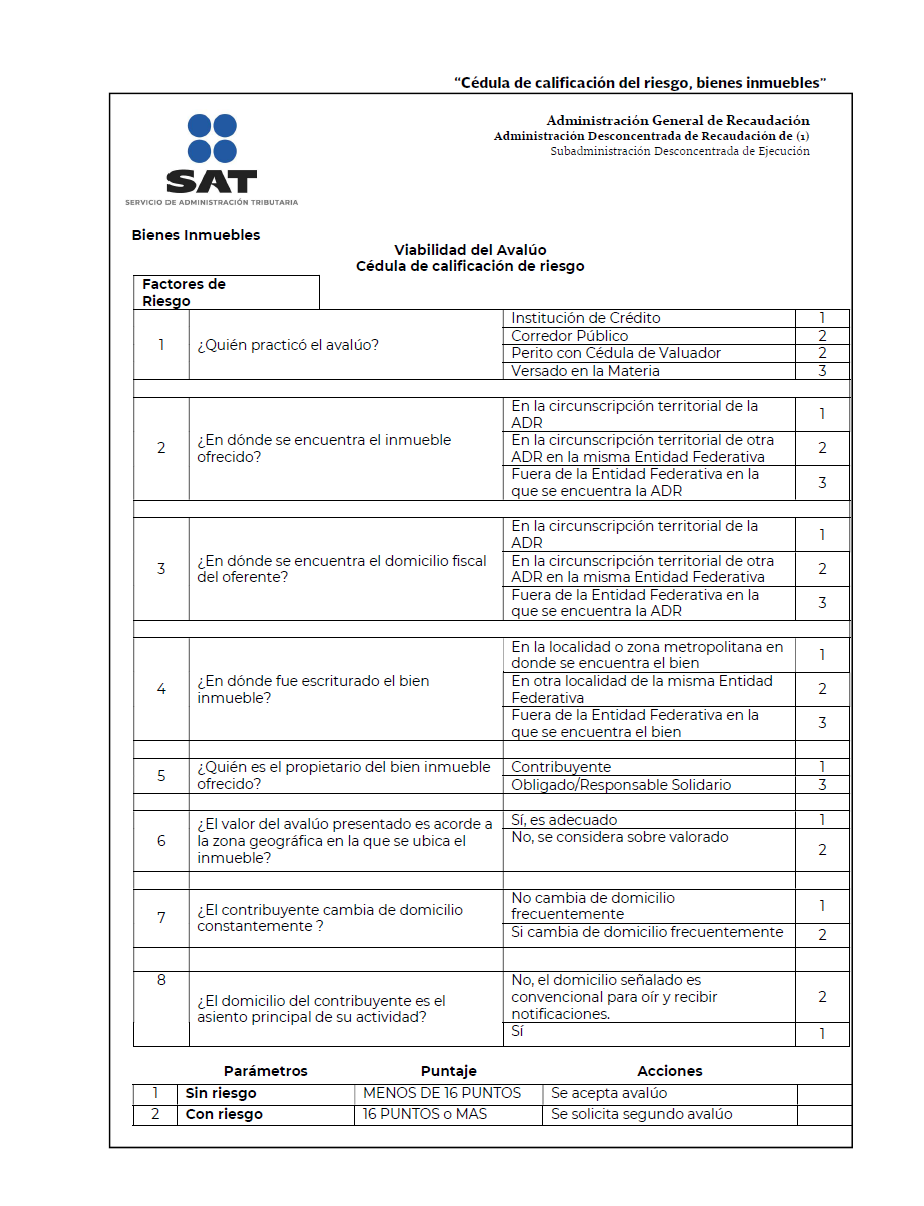 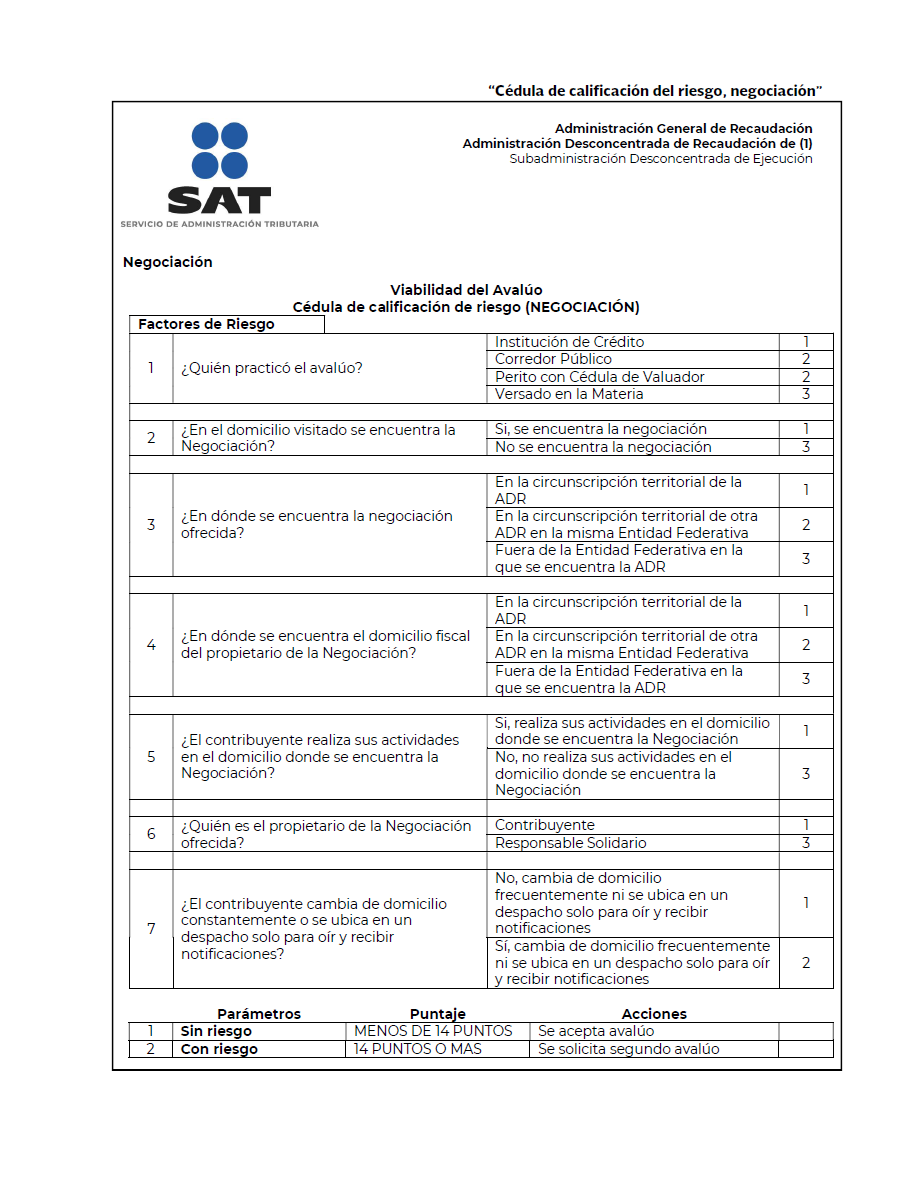 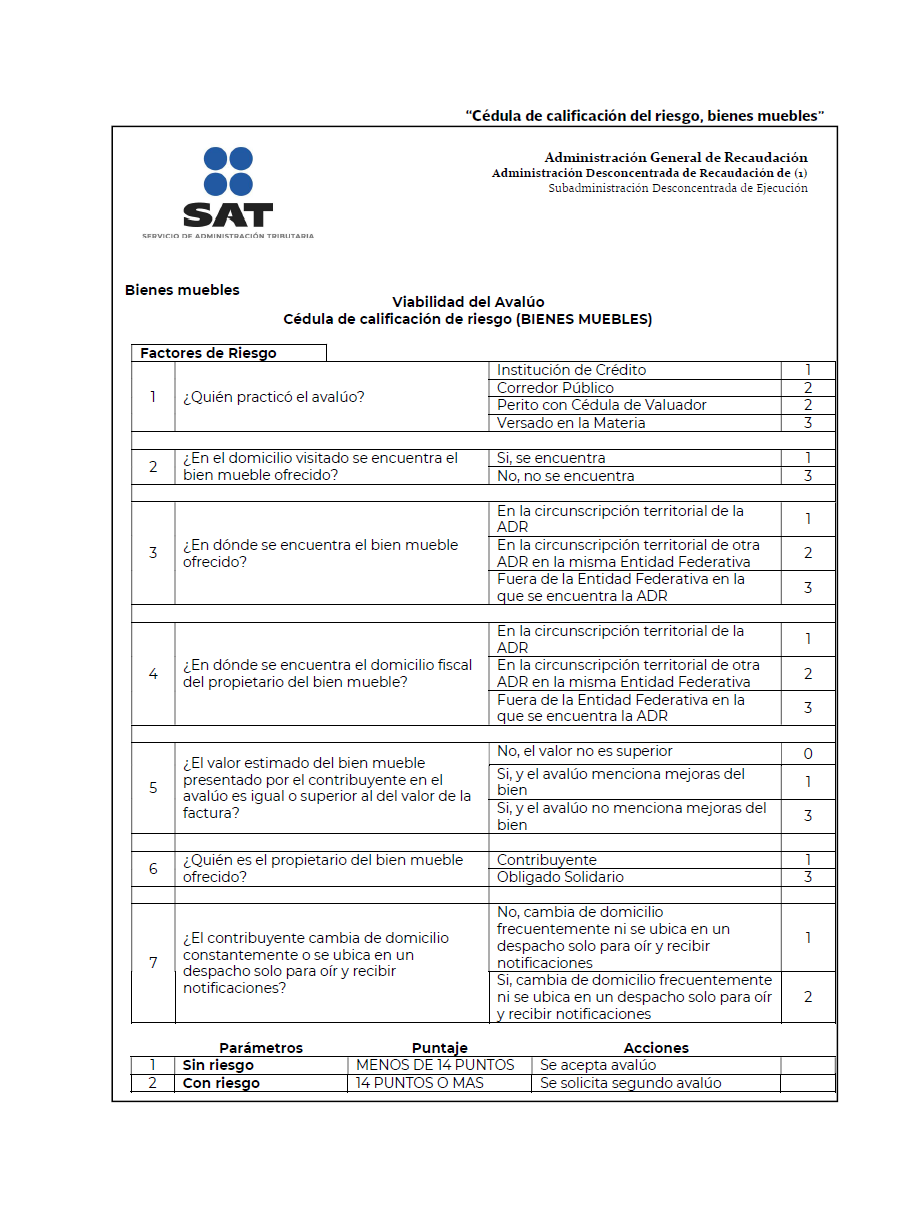 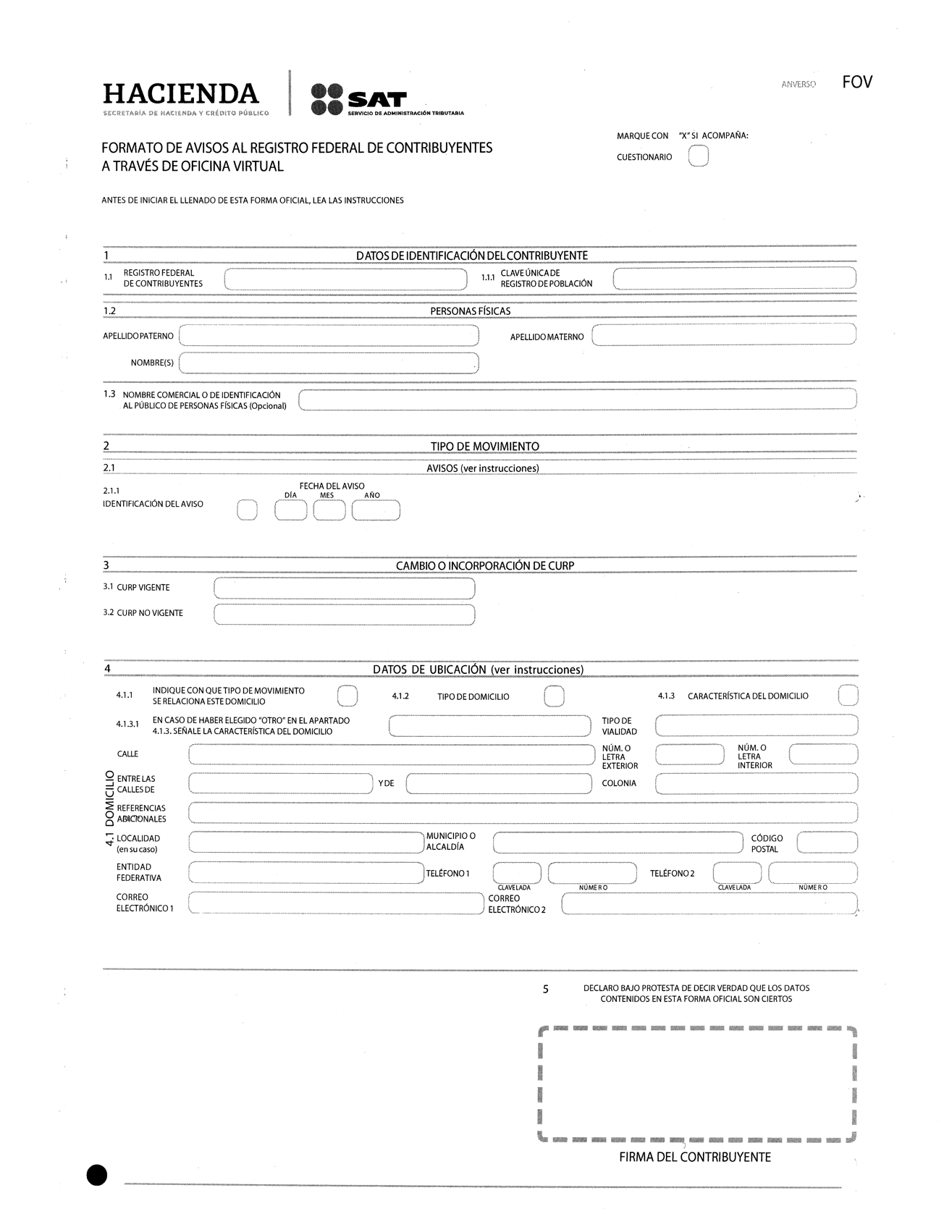 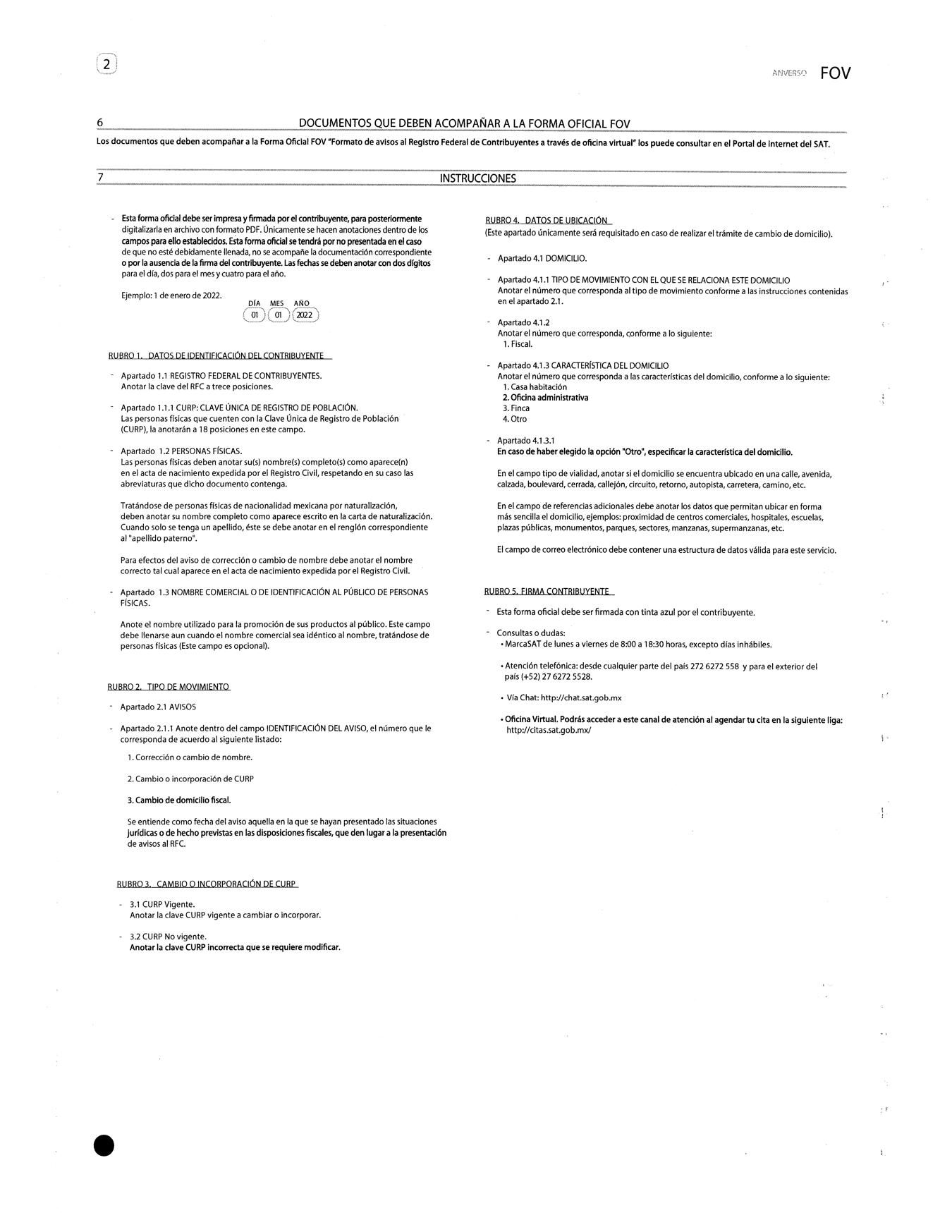 C.	Listados de información que deberán contener las formas oficiales que publiquen las entidades federativas.1. 	Declaraciones de pago.a)	Listado de requisitos mínimos que deberán contener las formas oficiales que publiquen las Entidades Federativas para el pago del ISR por enajenación de terrenos, construcciones o terrenos y construcciones, a que se refiere la regla 3.15.8., primer párrafo.Atentamente.Ciudad de México, a 15 de diciembre de 2023.- En suplencia por ausencia del Jefe del Servicio de Administración Tributaria, con fundamento en el artículo 4, primer párrafo del Reglamento Interior del Servicio de Administración Tributaria, firma el Administrador General Jurídico, Lic. Ricardo Carrasco Varona.- Rúbrica.ANEXO 5 DE LA RESOLUCIÓN MISCELÁNEA FISCAL PARA 2024Cantidades actualizadas del CFFPara los efectos del artículo 17-A, sexto párrafo del CFF, en relación con las reglas 1.9., fracción IV y 2.1.12., se dan a conocer las cantidades actualizadas establecidas en el CFF, conforme a lo siguiente:Nota: Los textos y líneas de puntos que se utilizan en este Anexo tienen la finalidad exclusiva de orientar respecto de la ubicación de las cantidades y no crean derechos ni establecen obligaciones distintas a las contenidas en las disposiciones fiscales.I.	Conforme al artículo 17-A del CFF, así como a la regla 2.1.12., fracción XV, se dan a conocer las cantidades actualizadas establecidas en los artículos que se precisan en dicha regla, que entrarán en vigor a partir del 1 de enero de 2024.Artículo 20.-	Se aceptará como medio de pago de las contribuciones y aprovechamientos, los cheques del mismo banco en que se efectúe el pago, la transferencia electrónica de fondos a favor de la Tesorería de la Federación, así como las tarjetas de crédito y débito, de conformidad con las reglas de carácter general que expida el Servicio de Administración Tributaria. Los contribuyentes personas físicas que realicen actividades empresariales y que en el ejercicio inmediato anterior hubiesen obtenido ingresos inferiores a $2,761,230.00, así como las personas físicas que no realicen actividades empresariales y que hubiesen obtenido en dicho ejercicio ingresos inferiores a $473,350.00, efectuarán el pago de sus contribuciones en efectivo, transferencia electrónica de fondos a favor de la Tesorería de la Federación, tarjetas de crédito y débito o cheques personales del mismo banco, siempre que en este último caso, se cumplan las condiciones que al efecto establezca el Reglamento de este Código. Se entiende por transferencia electrónica de fondos, el pago de las contribuciones que por instrucción de los contribuyentes, a través de la afectación de fondos de su cuenta bancaria a favor de la Tesorería de la Federación, se realiza por las instituciones de crédito, en forma electrónica.Artículo 26.-	X.		h)	Se encuentre en el supuesto a que se refiere el artículo 69-B, octavo párrafo de este Código, por no haber acreditado la efectiva adquisición de los bienes o recepción de los servicios, ni corregido su situación fiscal, cuando en un ejercicio fiscal dicha persona moral haya recibido comprobantes fiscales de uno o varios contribuyentes que se encuentren en el supuesto a que se refiere el cuarto párrafo del artículo 69-B del este código, por un monto superior a $9,736,810.00.Artículo 32-A.- Las personas físicas con actividades empresariales y las personas morales, que en el ejercicio inmediato anterior hayan obtenido ingresos acumulables superiores a $157,785,270.00, que el valor de su activo determinado en los términos de las reglas de carácter general que al efecto emita el Servicio de Administración Tributaria, sea superior a $124,650,380.00 o que por lo menos trescientos de sus trabajadores les hayan prestado servicios en cada uno de los meses del ejercicio inmediato anterior, podrán optar por dictaminar, en los términos del artículo 52 del Código Fiscal de la Federación, sus estados financieros por contador público autorizado. No podrán ejercer la opción a que se refiere este artículo las entidades paraestatales de la Administración Pública Federal.Están obligadas a dictaminar, en los términos del artículo 52 del Código Fiscal de la Federación, sus estados financieros por contador público inscrito, las personas morales que tributen en términos del Título II de la Ley del Impuesto sobre la Renta, que en el último ejercicio fiscal inmediato anterior declarado hayan consignado en sus declaraciones normales ingresos acumulables para efectos del impuesto sobre la renta iguales o superiores a un monto equivalente a $1,855,919,380.00, así como aquéllas que al cierre del ejercicio fiscal inmediato anterior tengan acciones colocadas entre el gran público inversionista, en bolsa de valores.Artículo 32-H.-	I.	Quienes tributen en términos del Título II de la Ley del Impuesto sobre la Renta, que en el último ejercicio fiscal inmediato anterior declarado hayan consignado en sus declaraciones normales ingresos acumulables para efectos del impuesto sobre la renta iguales o superiores a un monto equivalente a $1,016,759,000.00, así como aquéllos que al cierre del ejercicio fiscal inmediato anterior tengan acciones colocadas entre el gran público inversionista, en bolsa de valores y que no se encuentren en cualquier otro supuesto señalado en este artículo.	Artículo 59.-	III.			También se presumirá que los depósitos que se efectúen en un ejercicio fiscal, cuya suma sea superior a $2,028,610.00 en las cuentas bancarias de una persona que no está inscrita en el Registro Federal de Contribuyentes o que no está obligada a llevar contabilidad, son ingresos y valor de actos o actividades por los que se deben pagar contribuciones.Artículo 80.-	II.	De $5,400.00 a $10,780.00, a la comprendida en la fracción III. Tratándose de contribuyentes que tributen conforme al Título IV, Capítulo II, Sección II de la Ley del Impuesto sobre la Renta, la multa será de $1,800.00 a $3,600.00.VI.	De $21,560.00 a $43,140.00, a las comprendidas en las fracciones VIII, IX y X.Artículo 82.-	X.	De $14,100.00 a $26,430.00, para la establecida en la fracción X.XI.	De $165,010.00 a $220,020.00, para la establecida en la fracción XI, por cada sociedad integrada no incluida en la solicitud de autorización para determinar el resultado fiscal integrado o no incorporada al régimen opcional para grupos de sociedades.XVI.	De $15,650.00 a $31,290.00, a la establecida en la fracción XVI. En caso de reincidencia la multa aumentará al 100% por cada nuevo incumplimiento.XXV.		a)	De $39,360.00 a $69,160.00, para la establecida en el primer párrafo.b)	De $1,124,500.00 a $1,686,750.00, para la establecida en el segundo párrafo, inciso a).c)	De $2,249,000.00 a $3,373,500.00, para la establecida en el segundo párrafo, inciso b). La sanción consistirá además en la clausura del establecimiento del contribuyente, por un plazo de uno a tres meses.d)	De $3,373,500.00 a $5,622,500.00, para las establecidas en el segundo párrafo, incisos c) y d). La sanción consistirá además en la clausura del establecimiento del contribuyente, por un plazo de tres a seis meses.e)	De $39,360.00 a $69,160.00, para la establecida en el segundo párrafo, inciso e), por cada uno de los reportes de información a que se refiere el artículo 28, fracción I, apartado B de este Código no enviados al Servicio de Administración Tributaria.f)	De $39,360.00 a $69,160.00, para la establecida en el segundo párrafo, inciso f), por cada uno de los reportes de información a que se refiere el artículo 28, fracción I, apartado B de este Código enviados al Servicio de Administración Tributaria fuera del plazo establecido.g)	De $39,360.00 a $69,160.00, para la establecida en el segundo párrafo, inciso g), por cada uno de los reportes de información a que se refiere el artículo 28, fracción I, apartado B de este Código enviados de forma incompleta, con errores, o en forma distinta a lo señalado en dicho apartado.h)	De $39,360.00 a $69,160.00, para la establecida en el segundo párrafo, inciso h), por cada uno de los reportes de información a que se refiere el artículo 28, fracción I, apartado B de este Código no generados o conservados.XXVI.	De $14,880.00 a $29,750.00, a la establecida en la fracción XXVI. En caso de reincidencia la multa aumentará al 100% por cada nuevo incumplimiento.XXXVI.	De $114,770.00 a $143,450.00 a la establecida en las fracciones XXXVI, XXXVII, XXXVIII, XLII y XLIV, y, en su caso, la cancelación de la autorización para recibir donativos deducibles.XXXIX.	De $201,610.00 a $287,040.00 a la establecida en la fracción XXXIX.Artículo 82-B.-	I.	De $62,390.00 a $24,952,660.00 en el supuesto previsto en la fracción I.II.	De $18,710.00 a $24,950.00 en el supuesto previsto en la fracción II.III.	De $24,950.00 a $31,190.00 en el supuesto previsto en la fracción III.IV.	De $124,760.00 a $374,290.00 en el supuesto previsto en la fracción IV.V.	De $31,190.00 a $37,430.00 en el supuesto previsto en la fracción V.VI.	De $124,760.00 a $623,820.00 en el supuesto previsto en la fracción VI.VII.	De $62,390.00 a $87,340.00 en el supuesto previsto en la fracción VII.Artículo 82-D.-.	I.		II.	De $62,390.00 a $124,760.00 en el supuesto previsto en la fracción II.III.	De $124,760.00 a $436,680.00 en el supuesto previsto en la fracción III.IV.	De $249,530.00 a $2,495,270.00 en el supuesto previsto en la fracción IV.Artículo 82-F.-	I.	De $112,450.00 a $168,680.00 a las establecidas en la fracción I, por cada cuenta.II.	De $134,940.00 a $191,170.00 a la establecida en la fracción II, por cada cuenta.III.	De $11,250.00 a $56,230.00 a la establecida en la fracción III, por cada dato que se presente incompleto, con errores o en forma distinta a lo señalado por las disposiciones aplicables.IV.	De $67,470.00 a $123,700.00 a la establecida en la fracción IV, por cada cuenta.V.	De $112,450.00 a $168,680.00 a la establecida en la fracción V, por cada cuenta no registrada.VI.	De $899,600.00 a $1,124,500.00 a la establecida en la fracción VI, por cada contrato celebrado o cuenta financiera mantenida.Artículo 82-H.-	I.	De $10.00 a $20.00, a las establecidas en las fracciones I, y VI, por cada comprobante fiscal que incumpla con los requisitos establecidos.II.	De $20.00 a $60.00, a las establecidas en las fracciones II, III, IV, y V, por cada comprobante fiscal que incumpla con los requisitos establecidos.Artículo 84.-	III.	De $290.00 a $5,330.00 por cometer la señalada en la fracción IV consistente en no hacer los asientos correspondientes a las operaciones efectuadas; hacerlos incompletos, inexactos, con identificación incorrecta de su objeto o fuera de los plazos respectivos; y por la infracción consistente en registrar gastos inexistentes prevista en la citada fracción IV de un 55% a un 75% del monto de cada registro de gasto inexistente.IV.		a)		b)	De $1,910.00 a $3,800.00 tratándose de contribuyentes que tributen conforme al Título IV, Capítulo II, Sección II de la Ley del Impuesto sobre la Renta. En caso de reincidencia, adicionalmente las autoridades fiscales podrán aplicar la clausura preventiva a que se refiere el inciso anterior.c)	De $19,050.00 a $108,870.00 tratándose de contribuyentes que cuenten con la autorización para recibir donativos deducibles a que se refieren los artículos 79, 82, 83 y 84 de la Ley del Impuesto sobre la Renta y 31 y 114 del Reglamento de dicha Ley, según corresponda. En caso de reincidencia, además se revocará la autorización para recibir donativos deducibles.d)	De $450.00 a $670.00 por cada comprobante fiscal que se emita y no cuente con los complementos que se determinen mediante las reglas de carácter general, que al efecto emita el Servicio de Administración Tributaria.VI.	De $21,420.00 a $122,440.00, a la señalada en la fracción IX cuando se trate de la primera infracción. Tratándose de contribuyentes que tributen conforme al Título IV, Capítulo II, Sección II de la Ley del Impuesto sobre la Renta, la multa será de $2,150.00 a $4,270.00 por la primera infracción. En el caso de reincidencia, la sanción consistirá en la clausura preventiva del establecimiento del contribuyente por un plazo de 3 a 15 días. Para determinar dicho plazo, las autoridades fiscales tomarán en consideración lo previsto por el artículo 75 de este Código.IX.	De $17,330.00 a $173,230.00 a la comprendida en la fracción X.XV.	De $17,330.00 a $173,230.00 a la comprendida en la fracción XVII.Artículo 84-B.-	VIII.	De $399,240.00 a $443,630.00, a las establecidas en las fracciones VIII, IX y X.IX.	De $399,240.00 a $443,630.00, a las establecidas en la fracción XI.X.	De $78,880.00 a $94,660.00, a la establecida en la fracción XIV.XI.	De $355,030.00 a $788,920.00, a la establecida en la fracción XII.XII.	De $7,330.00 a $109,900.00, a la establecida en la fracción XIII.Artículo 84-N.-	I.	De $1,686,750.00 a $2,249,000.00 a las comprendidas en la fracción I, por cada beneficiario controlador que forme parte de la persona moral, fideicomiso o figura jurídica de que se trate.II.	De $899,600.00 a $1,124,500.00 a la establecida en la fracción II, por cada beneficiario controlador que forme parte de la persona moral, fideicomiso o figura jurídica de que se trate.III.	De $562,250.00 a $899,600.00 a la establecida en la fracción III, por cada beneficiario controlador que forme parte de la persona moral, fideicomiso o figura jurídica de que se trate.Artículo 86-B.-.	I.	De $80.00 a $160.00, a la comprendida en la fracción I, por cada marbete o precinto no adherido, o bien, por cada marbete o precinto falso o alterado.III.	De $20.00 a $80.00, a la comprendida en la fracción III, por cada envase o recipiente que carezca de marbete o precinto, según se trate, o bien por cada marbete o precinto falso o alterado.V.	De $630.00 a $960.00, por cada marbete o precinto que haya sido adquirido ilegalmente.VI.	De $22,490.00 a $56,230.00 a la comprendida en la fracción VIII, por cada ocasión que el Servicio de Administración Tributaria, en el ejercicio de sus facultades, detecte que no se realiza la lectura del código QR del marbete en presencia del consumidor final.	VII.	De $56,230.00 a $112,450.00 a la comprendida en la fracción IX, por cada ocasión que el Servicio de Administración Tributaria, en el ejercicio de sus facultades, determine la conducta señalada en dicha fracción.Artículo 86-D.- A quien cometa la infracción relacionada con la no habilitación del buzón tributario, el no registro o actualización de los medios de contacto conforme a lo previsto en el artículo 86-C, se impondrá una multa de $3,850.00 a $11,540.00.Artículo 86-H.- A quienes cometan las infracciones señaladas en el artículo 86-G, primer párrafo, se les impondrá una multa de $10.00 a $20.00 por cada cajetilla de cigarros que no contenga impreso el código de seguridad a que se refiere el artículo 19, fracción XXII de la Ley del Impuesto Especial sobre Producción y Servicios.A quienes cometan las infracciones señaladas en el artículo 86-G, segundo párrafo, fracción I de este Código, se les impondrá una multa de $31,560.00 a $473,350.00 cada vez que no proporcionen o no pongan a disposición de las autoridades fiscales la información, documentación o dispositivos, que permitan constatar el cumplimiento de las obligaciones previstas en los artículos 19, fracción XXII y 19-A de la Ley del Impuesto Especial sobre Producción y Servicios, respectivamente.A quienes cometan las infracciones señaladas en el artículo 86-G, segundo párrafo, fracción II de este Código, se les impondrá una multa de $31,560.00 a $473,350.00, por cada vez que no permitan la realización de las verificaciones en los establecimientos o domicilios de los productores, fabricantes e importadores de cigarros y otros tabacos labrados, con excepción de puros y otros tabacos labrados hechos enteramente a mano, así como de los proveedores autorizados de servicios de impresión de códigos de seguridad, o bien en cualquier lugar en donde se encuentren los mecanismos o sistemas de impresión del referido código de seguridad, a efecto de constatar el cumplimiento de las obligaciones previstas en los artículos 19, fracción XXII y 19-A de la Ley del Impuesto Especial sobre Producción y Servicios.Artículo 86-J.- A quienes cometan las infracciones señaladas en el artículo 86-I de este Código se les impondrá una multa de $10.00 a $20.00 por cada cajetilla de cigarros que no contenga impreso el código de seguridad a que se refiere el artículo 19, fracción XXII de la Ley del Impuesto Especial sobre Producción y Servicios, o el que contengan sea apócrifo.Artículo 80.-	I.	De $4,480.00 a $13,430.00, a las comprendidas en las fracciones I, II y VI.III.		a)	Tratándose de declaraciones, se impondrá una multa entre el 2% de las contribuciones declaradas y $9,530.00. En ningún caso la multa que resulte de aplicar el porcentaje a que se refiere este inciso será menor de $3,810.00 ni mayor de $9,530.00.b)	De $1,160.00 a $2,660.00, en los demás documentos.IV.	De $22,400.00 a $44,790.00, para la establecida en la fracción V.V.	De $4,440.00 a $13,390.00, a la comprendida en la fracción VII.Artículo 82.-	I.		a)	De $1,810.00 a $22,400.00, tratándose de declaraciones, por cada una de las obligaciones no declaradas. Si dentro de los seis meses siguientes a la fecha en que se presentó la declaración por la cual se impuso la multa, el contribuyente presenta declaración complementaria de aquélla, declarando contribuciones adicionales, por dicha declaración también se aplicará la multa a que se refiere este inciso.b)	De $1,810.00 a $44,790.00, por cada obligación a que esté afecto, al presentar una declaración, solicitud, aviso o constancia, fuera del plazo señalado en el requerimiento o por su incumplimiento.c)	De $17,190.00 a $34,350.00, por no presentar el aviso a que se refiere el primer párrafo del artículo 23 de este Código.d)	De $18,360.00 a $36,740.00, por no presentar las declaraciones en los medios electrónicos estando obligado a ello, presentarlas fuera del plazo o no cumplir con los requerimientos de las autoridades fiscales para presentarlas o cumplirlos fuera de los plazos señalados en los mismos.e)	De $1,840.00 a $5,880.00, en los demás documentos.II.		a)	De $1,340.00 a $4,480.00, por no poner el nombre o domicilio o ponerlos equivocadamente, por cada uno.b)	De $30.00 a $120.00, por cada dato no asentado o asentado incorrectamente en la relación de clientes y proveedores contenidas en las formas oficiales.c)	De $240.00 a $440.00, por cada dato no asentado o asentado incorrectamente. Siempre que se omita la presentación de anexos, se calculará la multa en los términos de este inciso por cada dato que contenga el anexo no presentado.d)	De $900.00 a $2,230.00, por no señalar la clave que corresponda a su actividad preponderante conforme al catálogo de actividades que publique la Secretaría de Hacienda y Crédito Público mediante reglas de carácter general, o señalarlo equivocadamente.e)	De $5,500.00 a $18,360.00, por presentar medios electrónicos que contengan declaraciones incompletas, con errores o en forma distinta a lo señalado por las disposiciones fiscales.f)	De $1,620.00 a $4,860.00, por no presentar firmadas las declaraciones por el contribuyente o por el representante legal debidamente acreditado.g)	De $810.00 a $2,210.00, en los demás casos.III.	De $1,810.00 a $44,790.00, tratándose de la señalada en la fracción III, por cada requerimiento.IV.	De $22,400.00 a $44,790.00, respecto de la señalada en la fracción IV, salvo tratándose de contribuyentes que de conformidad con la Ley del Impuesto sobre la Renta, estén obligados a efectuar pagos provisionales trimestrales o cuatrimestrales, supuestos en los que la multa será de $2,230.00 a $13,430.00.V.	Para la señalada en la fracción V, la multa será de $15,380.00 a $30,800.00.VI.	Para la señalada en la fracción VI la multa será de $4,480.00 a $13,430.00.VII.	De $1,110.00 a $11,300.00, para la establecida en la fracción VII.VIII.	Para la señalada en la fracción VIII, la multa será de $85,000.00 a $254,980.00.IX.	De $13,430.00 a $44,790.00, para la establecida en la fracción IX.XII.	De $58,240.00 a $89,630.00, para la establecida en la fracción XII, por cada aviso de incorporación o desincorporación no presentado o presentado extemporáneamente, aun cuando el aviso se presente en forma espontánea.XIII.	De $13,430.00 a $44,790.00, para la establecida en la fracción XIII.XIV.	De $13,430.00 a $31,350.00, para la establecida en la fracción XIV.XV.	De $112,020.00 a $224,040.00, para la establecida en la fracción XV.XVII.	De $99,590.00 a $199,190.00, para la establecida en la fracción XVII.XVIII.	De $12,700.00 a $21,150.00, para la establecida en la fracción XVIII.XIX.	De $21,150.00 a $42,340.00, para la establecida en la fracción XIX.XX.	De $6,780.00 a $13,560.00, para la establecida en la fracción XX.XXI.	De $162,050.00 a $324,130.00, para la establecida en la fracción XXI.XXII.	De $6,780.00 a $13,560.00, por cada informe no proporcionado a los contribuyentes, para la establecida en la fracción XXII.XXIII.	De $19,440.00 a $35,650.00, a la establecida en la fracción XXIII.XXIV.	De $6,780.00 a $13,560.00, por cada constancia no proporcionada, para la establecida en la fracción XXIV.XXVII.	De $15,380.00 a $30,800.00, a la establecida en la fracción XXVII.XXVIII.	De $930.00 a $1,400.00, a la establecida en la fracción XXVIII.XXIX.	De $62,360.00 a $311,820.00, a la establecida en la fracción XXIX. En caso de reincidencia la multa será de $124,710.00 a $623,640.00, por cada requerimiento que se formule.XXX.	De $204,050.00 a $290,520.00, a la establecida en la fracción XXX.XXXI.	De $204,050.00 a $290,520.00, a la establecida en la fracción XXXI.XXXIV.	De $26,440.00 a $44,050.00 por cada solicitud no atendida, para la señalada en la fracción XXXIV.XXXVII.	De $199,630.00 a $284,220.00, para la establecida en la fracción XL.XXXVIII.	Respecto de las señaladas en la fracción XLI de $7,110.00 a $21,310.00, por no ingresar la información contable a través de la página de Internet del Servicio de Administración Tributaria, como lo prevé el artículo 28, fracción IV del Código, dentro de los plazos establecidos en las disposiciones fiscales estando obligado a ello; ingresarla a través de archivos con alteraciones que impidan su lectura; no ingresarla de conformidad con las reglas de carácter general emitidas para tal efecto, o no cumplir con los requerimientos de información o de documentación formulados por las autoridades fiscales en esta materia.XLI. 	De $173,610.00 a $347,220.00 a la establecida en la fracción XLV, por cada obligación de entregar información no cumplida.Artículo 84.-	I.	De $1,960.00 a $19,530.00, a la comprendida en la fracción I.II.	De $430.00 a $9,760.00, a las establecidas en las fracciones II y III.IV.	Para el supuesto de la fracción VII, las siguientes, según corresponda:a)	De $19,700.00 a $112,650.00. En caso de reincidencia, las autoridades fiscales podrán, adicionalmente, clausurar preventivamente el establecimiento del contribuyente por un plazo de tres a quince días; para determinar dicho plazo, se tomará en consideración lo previsto por el artículo 75 de este Código.V.	De $1,190.00 a $15,600.00, a la señalada en la fracción VI.VIII.	De $8,960.00 a $44,790.00, a la comprendida en la fracción XIII.XI.	De $880.00 a $17,030.00, a la comprendida en la fracción XII.XIII.	De $2,260.00 a $6,780.00, a la señalada en la fracción XV, por cada operación no identificada en contabilidad.Artículo 84-B.-	I.	De $430.00 a $19,530.00, a la comprendida en la fracción I.III.	De $30.00 a $100.00, por cada dato no asentado o asentado incorrectamente, a la señalada en la fracción III.IV.	De $648,250.00 a $1,296,470.00, a la establecida en la fracción IV.V.	De $8,510.00 a $127,460.00, a la establecida en la fracción V.VI.	De $32,400.00 a $97,220.00, a la establecida en la fracción VI.VII.	De $120.00 a $230.00, por cada estado de cuenta no emitido en términos del artículo 32-B de este Código, y de $456,320.00 a $912,630.00, por no proporcionar la información, a las señaladas en la fracción VII.Artículo 84-D.- A quien cometa las infracciones a que se refiere el artículo 84-C de este Código, se impondrá una multa de $560.00 por cada omisión, salvo a los usuarios del sistema financiero, para los cuales será de $1,660.00 por cada una de las mismas.Artículo 84-F.- De $8,510.00 a $85,000.00, a quien cometa la infracción a que se refiere el artículo 84-E.Artículo 84-H.- A la casa de bolsa que cometa la infracción a que se refiere el artículo 84-G de este Código se le impondrá una multa de $6,530.00 a $13,060.00 por cada informe no proporcionado.Artículo 84-J.- A las personas morales que cometan la infracción a que se refiere el artículo 84-I de este Código, se les impondrá una multa de $120.00 a $230.00 por cada estado de cuenta no emitido en términos del artículo 32-E de este Código.Artículo 84-L.- A las personas morales a que se refiere el artículo 84-I de este Código, que cometan la infracción a que se refiere el artículo 84-K de este Código se les impondrá una multa de $456,320.00 a $912,630.00, por no proporcionar la información del estado de cuenta que se haya requerido.Artículo 86.-	I.	De $22,400.00 a $67,210.00, a la comprendida en la fracción I.II.	De $1,960.00 a $80,880.00, a la establecida en la fracción II.III.	De $4,250.00 a $106,250.00, a la establecida en la fracción III.IV.	De $171,240.00 a $228,320.00, a la comprendida en la fracción IV.V.	De $9,710.00 a $16,180.00, sin perjuicio de las demás sanciones que procedan, a la establecida en la fracción V.Artículo 86-B.-	II.	De $30.00 a $150.00, a la comprendida en la fracción II, por cada marbete o precinto usado indebidamente.IV.	De $30.00 a $140.00, a la comprendida en la fracción IV, por cada envase vacío no destruido.Artículo 86-F.- A quienes cometan las infracciones señaladas en el artículo 86-E de este Código, se les impondrá una multa de $63,490.00 a $148,160.00. En caso de reincidencia, la sanción consistirá en la clausura preventiva del establecimiento del contribuyente por un plazo de 3 a 15 días. Para determinar dicho plazo, las autoridades fiscales tomarán en consideración lo previsto por el artículo 75 de este Código.Artículo 88.- Se sancionará con una multa de $171,240.00 a $228,320.00, a quien cometa las infracciones a las disposiciones fiscales a que se refiere el artículo 87.Artículo 90.- Se sancionará con una multa de $69,900.00 a $109,870.00, a quien cometa las infracciones a las disposiciones fiscales a que se refiere el artículo 89 de este Código.Artículo 90-A.- Se sancionará con una multa de $578,700.00 a $1,157,400.00 a los concesionarios de una red pública de telecomunicaciones en México que no cumplan, en un plazo máximo de cinco días, con la orden de bloquear el acceso al servicio digital del proveedor de dichos servicios prevista en el artículo 18-H QUÁTER, segundo párrafo, de la Ley del Impuesto al Valor Agregado. Igual sanción se aplicará cuando los concesionarios mencionados no lleven a cabo el desbloqueo en el plazo a que se refiere el artículo 18-H QUINTUS, segundo párrafo, de la citada Ley.Artículo 91.- La infracción en cualquier forma a las disposiciones fiscales, diversa a las previstas en este Capítulo, se sancionará con multa de $430.00 a $4,100.00.Artículo 102.-	No se formulará la declaratoria a que se refiere el artículo 92, fracción II, si el monto de la omisión no excede de $225,940.00 o del diez por ciento de los impuestos causados, el que resulte mayor. Tampoco se formulará la citada declaratoria si el monto de la omisión no excede del cincuenta y cinco por ciento de los impuestos que deban cubrirse cuando la misma se deba a inexacta clasificación arancelaria por diferencia de criterio en la interpretación de las tarifas contenidas en las leyes de los impuestos generales de importación o exportación, siempre que la descripción, naturaleza y demás características necesarias para la clasificación de las mercancías hayan sido correctamente manifestadas a la autoridad. Lo dispuesto en este párrafo no será aplicable cuando la contribución omitida es el impuesto especial sobre producción y servicios aplicable a los bienes a que se refiere el artículo 2, fracción I, inciso D) de la Ley del Impuesto Especial sobre Producción y Servicios.	Artículo 104.-	I.	De tres meses a cinco años, si el monto de las contribuciones o de las cuotas compensatorias omitidas, es de hasta $1,603,710.00, respectivamente o, en su caso, la suma de ambas es de hasta de $2,405,540.00.II.	De tres a nueve años, si el monto de las contribuciones o de las cuotas compensatorias omitidas, excede de $1,603,710.00, respectivamente o, en su caso, la suma de ambas excede de $2,405,540.00.Artículo 108.-	I.	Con prisión de tres meses a dos años, cuando el monto de lo defraudado no exceda de $2,236,480.00.II.	Con prisión de dos años a cinco años cuando el monto de lo defraudado exceda de $2,236,480.00 pero no de $3,354,710.00.III.	Con prisión de tres años a nueve años cuando el monto de lo defraudado fuere mayor de $3,354,710.00.Artículo 112.- Se impondrá sanción de tres meses a seis años de prisión, al depositario o interventor designado por las autoridades fiscales que, con perjuicio del fisco federal, disponga para sí o para otro del bien depositado, de sus productos o de las garantías que de cualquier crédito fiscal se hubieren constituido, si el valor de lo dispuesto no excede de $200,030.00; cuando exceda, la sanción será de tres a nueve años de prisión.Artículo 115.- Se impondrá sanción de tres meses a seis años de prisión, al que se apodere de mercancías que se encuentren en recinto fiscal o fiscalizado, si el valor de lo robado no excede de $85,720.00; cuando exceda, la sanción será de tres a nueve años de prisión.Artículo 150.-	Cuando en los casos de las fracciones anteriores, el 2% del crédito sea inferior a $560.00, se cobrará esta cantidad en vez del 2% del crédito.En ningún caso los gastos de ejecución, por cada una de las diligencias a que se refiere este artículo, excluyendo las erogaciones extraordinarias y las contribuciones que se paguen por la Federación para liberar de cualquier gravamen bienes que sean objeto de remate, podrán exceder de $86,460.00.I. 	Conforme al artículo 16, Apartado A, fracción III, segundo párrafo de la LIF, así como a la regla 9.5 último párrafo, se da a conocer el equivalente a 20 y 200 veces el valor anual de la UMA.Atentamente.Ciudad de México, a 15 de diciembre de 2023.- En suplencia por ausencia del Jefe del Servicio de Administración Tributaria, con fundamento en el artículo 4, primer párrafo del Reglamento Interior del Servicio de Administración Tributaria, firma el Administrador General Jurídico, Lic. Ricardo Carrasco Varona.- Rúbrica.ANEXO 8 DE LA RESOLUCIÓN MISCELÁNEA FISCAL PARA 2024Tarifas aplicables a pagos provisionales, retenciones y cálculo del ISRPara los efectos del artículo 96 de la Ley del ISR, en relación con las reglas 1.9., fracción VII y 3.12.2., se dan a conocer las tarifas aplicables a pagos provisionales, retenciones y cálculo del ISR.A. Tarifa aplicable a pagos provisionalesI.	Tarifa para el cálculo de los pagos provisionales que se deban efectuar durante 2024, tratándose de la enajenación de inmuebles a que se refiere el artículo 126, segundo párrafo de la Ley del ISR, así como la regla 3.15.4.B. Tarifas aplicables a retencionesI.	Tarifa aplicable en función de la cantidad de trabajo realizado y no de días laborados, correspondiente a 2024, calculada en días a que se refieren los artículos 96 de la Ley del ISR y 175 de su Reglamento, así como la regla 3.12.2.Tabla del subsidio para el empleo aplicable a la tarifa de la fracción I del apartado B.Tarifa que incluye el subsidio para el empleo, aplicable a la tarifa de la fracción I del apartado B.II.	Tarifa aplicable cuando hagan pagos que correspondan a un periodo de 7 días, correspondiente a 2024 a que se refieren los artículos 96 de la Ley del ISR y 175 de su Reglamento, así como la regla 3.12.2.Tabla del subsidio para el empleo aplicable a la tarifa de la fracción II del apartado B.Tarifa que incluye el subsidio para el empleo, aplicable a la tarifa de la fracción II del apartado B.III.	Tarifa aplicable cuando hagan pagos que correspondan a un periodo de 10 días, correspondiente a 2024 a que se refieren los artículos 96 de la Ley del ISR y 175 de su Reglamento, así como la regla 3.12.2.Tabla del subsidio para el empleo aplicable a la tarifa de la fracción III del apartado B.Tarifa que incluye el subsidio para el empleo, aplicable a la tarifa de la fracción III del apartado B.IV.	Tarifa aplicable cuando hagan pagos que correspondan a un periodo de 15 días, correspondiente a 2024 a que se refieren los artículos 96 de la Ley del ISR y 175 de su Reglamento, así como la regla 3.12.2.Tabla del subsidio para el empleo aplicable a la tarifa de la fracción IV del apartado B.Tarifa que incluye el subsidio para el empleo, aplicable a la tarifa de la fracción IV del apartado B.V.	Tarifa aplicable durante 2024 para el cálculo de los pagos provisionales mensuales a que se refieren los artículos 96 de la Ley del ISR y 175 de su Reglamento, así como la regla 3.12.2.Tabla del subsidio para el empleo aplicable a la tarifa de la fracción V del apartado B.Tarifa que incluye el subsidio para el empleo, aplicable a la tarifa de la fracción V del apartado B.VI.	Tarifa del mes de enero de 2024, para efectuar los pagos provisionales mensuales a que se refiere el artículo 106 de la Ley del ISR, aplicable a los ingresos que perciban los contribuyentes a que se refiere el Título IV, Capítulo II, Sección I de la Ley del ISR.Tarifa del mes de febrero de 2024, para efectuar los pagos provisionales mensuales a que se refiere el artículo 106 de la Ley del ISR, aplicable a los ingresos que perciban los contribuyentes a que se refiere el Título IV, Capítulo II, Sección I de la Ley del ISR.Tarifa del mes de marzo de 2024, para efectuar los pagos provisionales mensuales a que se refiere el artículo 106 de la Ley del ISR, aplicable a los ingresos que perciban los contribuyentes a que se refiere el Título IV, Capítulo II, Sección I de la Ley del ISR.Tarifa del mes de abril de 2024, para efectuar los pagos provisionales mensuales a que se refiere el artículo 106 de la Ley del ISR, aplicable a los ingresos que perciban los contribuyentes a que se refiere el Título IV, Capítulo II, Sección I de la Ley del ISR.Tarifa del mes de mayo de 2024, para efectuar los pagos provisionales mensuales a que se refiere el artículo 106 de la Ley del ISR, aplicable a los ingresos que perciban los contribuyentes a que se refiere el Título IV, Capítulo II, Sección I de la Ley del ISR.Tarifa del mes de junio de 2024, para efectuar los pagos provisionales mensuales a que se refiere el artículo 106 de la Ley del ISR, aplicable a los ingresos que perciban los contribuyentes a que se refiere el Título IV, Capítulo II, Sección I de la Ley del ISR.Tarifa del mes de julio de 2024, para efectuar los pagos provisionales mensuales a que se refiere el artículo 106 de la Ley del ISR, aplicable a los ingresos que perciban los contribuyentes a que se refiere el Título IV, Capítulo II, Sección I de la Ley del ISR.Tarifa del mes de agosto de 2024, para efectuar los pagos provisionales mensuales a que se refiere el artículo 106 de la Ley del ISR, aplicable a los ingresos que perciban los contribuyentes a que se refiere el Título IV, Capítulo II, Sección I de la Ley del ISR.Tarifa del mes de septiembre de 2024, para efectuar los pagos provisionales mensuales a que se refiere el artículo 106 de la Ley del ISR, aplicable a los ingresos que perciban los contribuyentes a que se refiere el Título IV, Capítulo II, Sección I de la Ley del ISR.Tarifa del mes de octubre de 2024, para efectuar los pagos provisionales mensuales a que se refiere el artículo 106 de la Ley del ISR, aplicable a los ingresos que perciban los contribuyentes a que se refiere el Título IV, Capítulo II, Sección I de la Ley del ISR.Tarifa del mes de noviembre de 2024, para efectuar los pagos provisionales mensuales a que se refiere el artículo 106 de la Ley del ISR, aplicable a los ingresos que perciban los contribuyentes a que se refiere el Título IV, Capítulo II, Sección I de la Ley del ISR.Tarifa del mes de diciembre de 2024, para efectuar los pagos provisionales mensuales a que se refiere el artículo 106 de la Ley del ISR, aplicable a los ingresos que perciban los contribuyentes a que se refiere el Título IV, Capítulo II, Sección I de la Ley del ISR.Tarifa aplicable para el cálculo de los pagos provisionales mensuales a que se refiere el artículo 116 de la Ley del ISR, correspondientes a 2024, que efectúen los contribuyentes a que se refiere el Título IV, Capítulo III de la Ley del ISR, que obtengan ingresos por arrendamiento y en general por el otorgamiento del uso o goce temporal de bienes inmuebles.Tarifa aplicable para el cálculo de los pagos provisionales trimestrales a que se refiere el artículo 116 de la Ley del ISR, correspondientes a 2024, que efectúen los contribuyentes a que se refiere el Título IV, Capítulo III de la Ley del ISR, que obtengan ingresos por arrendamiento y en general por el otorgamiento del uso o goce temporal de bienes inmuebles.Tarifa opcional aplicable para el cálculo del pago provisional a que se refiere el artículo 74 de la Ley del ISR, correspondiente al primer semestre de 2024, que efectúen los contribuyentes que cumplan con sus obligaciones fiscales en los términos del Título II, Capítulo VIII de la Ley del ISR.Tarifa opcional aplicable para el cálculo del pago provisional a que se refiere el artículo 74 de la Ley del ISR, correspondiente al segundo semestre de 2024, que efectúen los contribuyentes que cumplan con sus obligaciones fiscales en los términos del Título II, Capítulo VIII de la Ley del ISR.VII. 	Tarifa para el cálculo de pagos bimestrales definitivos de 2024, por parte de los contribuyentes del RIF en los términos del artículo 111, décimo segundo párrafo de la Ley del ISR vigente hasta 2021, en relación con la fracción IX del Artículo Segundo del “Decreto por el que se reforman, adicionan y derogan diversas disposiciones de la Ley del Impuesto sobre la Renta, de la Ley del Impuesto al Valor Agregado, de la Ley del Impuesto Especial sobre Producción y Servicios, de la Ley Federal del Impuesto Especial sobre Automóviles Nuevos, del Código Fiscal de la Federación y otros ordenamientos”, publicado en el DOF el 12 de noviembre de 2021.VIII.	Tarifa aplicable a los pagos provisionales del bimestre enero-febrero de 2024, aplicable por los contribuyentes del RIF que opten por determinar los pagos bimestrales aplicando el coeficiente de utilidad, en los términos del último párrafo del artículo 111 de la Ley del ISR vigente hasta 2021, en relación con la fracción IX del Artículo Segundo del “Decreto por el que se reforman, adicionan y derogan diversas disposiciones de la Ley del Impuesto sobre la Renta, de la Ley del Impuesto al Valor Agregado, de la Ley del Impuesto Especial sobre Producción y Servicios, de la Ley Federal del Impuesto Especial sobre Automóviles Nuevos, del Código Fiscal de la Federación y otros ordenamientos”, publicado en el DOF el 12 de noviembre de 2021.Tarifa aplicable a los pagos provisionales del bimestre marzo-abril de 2024, aplicable por los contribuyentes del RIF que opten por determinar los pagos bimestrales aplicando el coeficiente de utilidad, en los términos del último párrafo del artículo 111 de la Ley del ISR vigente hasta 2021, en relación con la fracción IX del Artículo Segundo del “Decreto por el que se reforman, adicionan y derogan diversas disposiciones de la Ley del Impuesto sobre la Renta, de la Ley del Impuesto al Valor Agregado, de la Ley del Impuesto Especial sobre Producción y Servicios, de la Ley Federal del Impuesto Especial sobre Automóviles Nuevos, del Código Fiscal de la Federación y otros ordenamientos”, publicado en el DOF el 12 de noviembre de 2021.Tarifa aplicable a los pagos provisionales del bimestre mayo-junio de 2024, aplicable por los contribuyentes del RIF que opten por determinar los pagos bimestrales aplicando el coeficiente de utilidad, en los términos del último párrafo del artículo 111 de la Ley del ISR vigente hasta 2021, en relación con la fracción IX del Artículo Segundo del “Decreto por el que se reforman, adicionan y derogan diversas disposiciones de la Ley del Impuesto sobre la Renta, de la Ley del Impuesto al Valor Agregado, de la Ley del Impuesto Especial sobre Producción y Servicios, de la Ley Federal del Impuesto Especial sobre Automóviles Nuevos, del Código Fiscal de la Federación y otros ordenamientos”, publicado en el DOF el 12 de noviembre de 2021.Tarifa aplicable a los pagos provisionales del bimestre julio-agosto de 2024, aplicable por los contribuyentes del RIF que opten por determinar los pagos bimestrales aplicando el coeficiente de utilidad, en los términos del último párrafo del artículo 111 de la Ley del ISR a vigente hasta 2021, en relación con la fracción IX del Artículo Segundo del “Decreto por el que se reforman, adicionan y derogan diversas disposiciones de la Ley del Impuesto sobre la Renta, de la Ley del Impuesto al Valor Agregado, de la Ley del Impuesto Especial sobre Producción y Servicios, de la Ley Federal del Impuesto Especial sobre Automóviles Nuevos, del Código Fiscal de la Federación y otros ordenamientos”, publicado en el DOF el 12 de noviembre de 2021.Tarifa aplicable a los pagos provisionales del bimestre septiembre-octubre de 2024, aplicable por los contribuyentes del RIF que opten por determinar los pagos bimestrales aplicando el coeficiente de utilidad, en los términos del último párrafo del artículo 111 de la Ley del ISR vigente hasta 2021, en relación con la fracción IX del Artículo Segundo del “Decreto por el que se reforman, adicionan y derogan diversas disposiciones de la Ley del Impuesto sobre la Renta, de la Ley del Impuesto al Valor Agregado, de la Ley del Impuesto Especial sobre Producción y Servicios, de la Ley Federal del Impuesto Especial sobre Automóviles Nuevos, del Código Fiscal de la Federación y otros ordenamientos”, publicado en el DOF el 12 de noviembre de 2021.Tarifa aplicable a los pagos provisionales del bimestre noviembre-diciembre de 2024, aplicable por los contribuyentes del RIF que opten por determinar los pagos bimestrales aplicando el coeficiente de utilidad, en los términos del último párrafo del artículo 111 de la Ley del ISR vigente hasta 2021, en relación con la fracción IX del Artículo Segundo del “Decreto por el que se reforman, adicionan y derogan diversas disposiciones de la Ley del Impuesto sobre la Renta, de la Ley del Impuesto al Valor Agregado, de la Ley del Impuesto Especial sobre Producción y Servicios, de la Ley Federal del Impuesto Especial sobre Automóviles Nuevos, del Código Fiscal de la Federación y otros ordenamientos”, publicado en el DOF el 12 de noviembre de 2021.C.	Tarifa para el cálculo del impuesto correspondiente a los ejercicios 2023 y 2024.I.	Tarifa para el cálculo del impuesto correspondiente al ejercicio de 2023 a que se refieren los artículos 97 y 152 de la Ley del ISR, así como la regla 3.17.1.II.	Tarifa para el cálculo del impuesto correspondiente al ejercicio de 2024 a que se refieren los artículos 97 y 152 de la Ley del ISR, así como la regla 3.17.1.Atentamente.Ciudad de México, a 15 de diciembre de 2023.- En suplencia por ausencia del Jefe del Servicio de Administración Tributaria, con fundamento en el artículo 4, primer párrafo del Reglamento Interior del Servicio de Administración Tributaria, firma el Administrador General Jurídico, Lic. Ricardo Carrasco Varona.- Rúbrica.SEXTA MODIFICACIÓN AL ANEXO 15 DE LA RESOLUCIÓN MISCELÁNEA FISCAL PARA 2022A.	Tarifa para determinar el ISAN para el año 2024.TARIFASi el precio del automóvil es superior a $ 977,228.54 se reducirá del monto del impuesto determinado la cantidad que resulte de aplicar el 7% sobre la diferencia entre el precio de la unidad y los $ 977,228.54B.	Cantidades correspondientes al artículo 8o., fracción II de la Ley Federal del ISAN para el año 2024.	Artículo 8o. fracción II primer párrafo: $ 328,965.21	Artículo 8o. fracción II segundo párrafo: $ 328,965.22 y hasta $ 416,689.29C.	Código de claves vehiculares1. RegistradasClave	Empresa	01 :	Stellantis México, S.A. de C.V. (antes FCA México,  S.A. de C.V.)	Modelo	33 :	Ram 1500 (importado)1013305	Versión	05 :	Ram 1500 Crew Cab 4x2 aut., 3.0 lts., bi turbo, 6 cil.1013306		06 :	Ram 1500 Crew Cab 4x4 aut., 3.0 lts., bi turbo, 6 cil.	Modelo	04 :	Jeep Wrangler Híbrido 4 puertas (importado)6010403	Versión	03 :	Jeep Wrangler 4xe PHEV Híbrido, aut., 2.0 lts., turbo, 4 cil.Clave	Empresa	02 :	Ford Motor Company, S.A. de C.V.	Modelo	61 :	Ford Bronco Sport 4 puertas (nacional)0026105	Versión	05 :	Free Wheeling, 1.5 lts. I3, 4x4, T/A, tela	Modelo	04 :	Escape Híbrido 4 puertas (importado)6020409	Versión	09 :	Platinum FWD Híbrido, motor 2.5 lts., D4, IVCT, T/A, pielClave	Empresa	03 :	General Motors de México, S.de R. L. de C.V.	Modelo	37 :	Chevrolet S10 Max (importado)1033705	Versión	05 :	Paq. "D” S10 Max LT Turbo, Pick Up Doble Cabina, manual,  4 cil., 4WD1033706		06 :	Paq. "F” S10 Max LT Turbo, Pick Up Doble Cabina, automático, 4 cil., 4WD	Modelo	02 :	Cadillac Eléctrico 4 puertas (importado)9030201	Versión	01 :	Paq. “F” Sport 3, Vehículo Batería Eléctrica, 102 kWh9030202		02 :	Paq. “C” Sport 3 Black Roof, Vehículo Batería Eléctrica, 102 kWh9030203		03 :	Paq. “V” V-Series, Vehículo Batería Eléctrica, 102 kWh	Modelo	06 :	Cadillac Eléctrico 4 puertas (nacional)9030601	Versión	01 :	Paq. “F” Sport 3, Vehículo Batería Eléctrica, 85 kWh9030602		02 :	Paq. “C” Sport 3 Black Roof, Vehículo Batería Eléctrica, 85 kWhClave	Empresa	05 :	Volkswagen de México, S.A. de C.V.	Modelo	27 :	Polo 5 puertas0052710	Versión	10 :	Polo, 1.6 lts., manual, tracción delantera, gasolina	Modelo	57 :	Porsche Panamera 4 puertas0055727	Versión	27 :	Porsche Panamera, 2.9 lts., PDK, tracción trasera, gasolina	Modelo	59 :	Porsche 911 2 puertas00559AD	Versión	AD :	Porsche 911 S/T, 4.0 lts., manual, tracción trasera, gasolina	Modelo	01 :	Porsche Hybrid 4 puertas6050114	Versión	14 :	Porsche Cayenne S E-Hybrid 3.0 lts., Tiptronic S, Tracción Integral6050115		15 :	Porsche Cayenne S E-Hybrid Coupé 3.0 lts., Tiptronic S, Tracción Integral6050116		16 :	Porsche Panamera Turbo E-Hybrid 4.0 lts., PDK, Tracción Integral	Modelo	01 :	Audi Eléctrico 5 puertas9050107	Versión	07 :	Audi A6 Sportback e-tron RWD9050108		08 :	Audi S6 Sportback e-tron quattro9050109		09 :	Audi Q6 e-tron quattro9050110		10 :	Audi SQ6 e-tron quattro	Modelo	04 :	Crafter Eléctrico 5 puertas9050402	Versión	02 :	e-Crafter Pasajeros, tracción delanteraClave	Empresa	06 :	Dina Camiones, S.A. de C.V.	Modelo	13 :	Chasís Control Delantero marca DINA2061343	Versión	43 :	55317080 Picker 8 Chasis plataforma, motor delantero, susp. mecánica trasera y delantera, manual, 6 vel., diesel2061344		44 :	55522080 Runner Zafiro Chasis plataforma, motor delantero, susp. mecánica trasera y delantera, manual, 6 vel., diesel2061345		45 :	55522081 Runner Zafiro Chasis plataforma, motor delantero, susp. neumática trasera y mecánica delantera, manual, 6 vel., diesel2061346		46 :	55522084 Runner 10 Chasis plataforma, motor delantero, susp. mecánica trasera y delantera, manual, 6 vel., diesel2061347		47 :	55522085 Runner 10 Chasis plataforma, motor delantero, susp. neumática trasera y mecánica delantera, manual, 6 vel., dieselClave	Empresa	14 :	Mercedes-Benz México, S. de R. L. de C.V./Mercedes-Benz México, S.A. de C.V.	Modelo	02 :	Mercedes-Benz Hybrid 4 puertas6140232	Versión	32 :	E 2006140233		33 :	CLA 200 MH6140234		34 :	Mercedes-AMG CLA 35 4MATIC MH6140235		35 :	A 200 Sedán MH	Modelo	03 :	Mercedes-Benz Hybrid 5 puertas6140309	Versión	09 :	A 200 MH6140310		10 :	Mercedes-AMG GLC 43 4MATIC6140311		11 :	Mercedes-AMG GLC 43 4MATIC Coupé6140312		12 :	GLC 200 4MATIC6140313		13 :	GLC 200 4MATIC CoupéClave	Empresa	26 :	BMW de México, S.A. de C.V.	Modelo	31 :	X5, 5 puertas0263131	Versión	31 :	X5 M60i Protection VR6 automático	Modelo	53 :	X2, 5 puertas0265311	Versión	11 :	X2 xDrive20i automático0265312		12 :	X2 M35i xDrive automático	Modelo	60 :	MINI Countryman 5 puertas0266005	Versión	05 :	MINI Countryman C automático0266006		06 :	MINI Countryman S ALL4 automático	Modelo	03 :	Serie 7 Híbrido 4 puertas6260304		04 :	750e xDrive Híbrido automático	Modelo	05 :	MINI Eléctrico 3 puertas9260504	Versión	04 :	MINI Cooper E Eléctrico automático9260505		05 :	MINI Cooper SE Eléctrico automático	Modelo	06 :	iX1 Eléctrico 5 puertas9260602	Versión	02 :	iX1 eDrive20 Eléctrico automáticoClave	Empresa	55 :	Daimler Vehículos Comerciales México, S.de R.L. de C.V. (antes DaimlerChrysler Vehículos Comerciales México, S.A. de C.V.)	Modelo	09 :	Chasis Cabina Freightliner2550911	Versión	11 :	FL 360 915, 8,550 Kg. PBV	Modelo	03 :	Chasis Control Delantero Eléctrico Mercedes-Benz9550301	Versión	01 :	eO500 U Eléctrico 294 kWh9550302		02 :	eO500 U Eléctrico 392 kWh9550303		03 :	eO500 U Eléctrico 490 kWh	Modelo	04 :	Autobús Eléctrico Mercedes-Benz9550401	Versión	01 :	eO500 U Eléctrico 294 kWh9550402		02 :	eO500 U Eléctrico 392 kWh9550403		03 :	eO500 U Eléctrico 490 kWhClave	Empresa	57 :	Suzuki Motor de México, S.A. de C.V.	Modelo	11 :	IGNIS 5 puertas (importado)0571115	Versión	15 :	IGNIS GLS-Z, manual, motor 1.2 lts., 5 vel., 4 cil.0571116		16 :	IGNIS GLS-Z, CVT, motor 1.2 lts., 4 cil.Clave	Empresa	62 :	Giant Motors Latinoamérica, S.A. de C.V	Modelo	33 :	JS4 5 puertas by G M L (importado)0623301	Versión	01 :	Comfort, manual, 1.6 lts., 6 vel., 4 cil.0623302		02 :	Active, automático, 1.5 lts., Turbo, 4 cil., Transmisión variable continua (CVT)0623303		03 :	Connect, automático, 1.5 lts., Turbo, 4 cil., Transmisión variable continua (CVT)	Modelo	34 :	JS6 5 puertas by G M L (importado)0623401	Versión	01 :	Quantum, automático, 1.5 lts., 4 cil., transmisión de doble embrague (DCT)0623402		02 :	Limited, automático, 1.5 lts., 4 cil., transmisión de doble embrague (DCT)0623403		03 :	Vanguard, automático, 1.5 lts., 4 cil., transmisión de doble embrague (DCT)	Modelo	35 :	JS7 5 puertas by G M L (importado)0623501	Versión	01 :	Quantum, automático, 1.5 lts., Turbo, 4 cil., transmisión de doble embrague (DCT)0623502		02 :	Limited, automático, 1.5 lts., Turbo, 4 cil., transmisión de doble embrague (DCT)	Modelo	36 :	JS2 5 puertas Marca GML (nacional)0623601	Versión	01 :	Smart, manual, 1.5 lts., 5 vel., 4 cil.0623602		02 :	Smart, automático, 1.5 lts., 4 cil., Transmisión variable continua (CVT)	Modelo	37 :	JS4 5 puertas Marca GML (nacional)0623701	Versión	01 :	Comfort, manual, 1.6 lts., 6 vel., 4 cil.0623702		02 :	Active, automático, 1.5 lts., Turbo, 4 cil., Transmisión variable continua (CVT)0623703		03 :	Connect, automático, 1.5 lts., Turbo, 4 cil., Transmisión variable continua (CVT)	Modelo	38 :	JS6 5 puertas Marca GML (nacional)0623801	Versión	01 :	Quantum, automático, 1.5 lts., 4 cil., transmisión de doble embrague (DCT)0623802		02 :	Limited, automático, 1.5 lts., 4 cil., transmisión de doble embrague (DCT)0623803		03 :	Vanguard, automático, 1.5 lts., 4 cil., transmisión de doble embrague (DCT)	Modelo	39 :	JS7 5 puertas Marca GML (nacional)0623901	Versión	01 :	Quantum, automático, 1.5 lts., Turbo, 4 cil., transmisión de doble embrague (DCT)0623902		02 :	Limited, automático, 1.5 lts., Turbo, 4 cil., transmisión de doble embrague (DCT)Clave	Empresa	67 :	Jaguar Land Rover México, S.A.P.I. de C.V.	Modelo	02 :	Land Rover Híbrido 5 puertas (importado)6670250	Versión	50 :	Defender 110, 4.4 lts., Turbo MHEV Híbrido, T/A	Modelo	05 :	Land Rover Híbrido 3 puertas (importado)6670511	Versión	11 :	Defender 90, 4.4 lts., Turbo MHEV Híbrido, T/AClave	Empresa	72 :	DB Imports México, S.A. de C.V.	Modelo	09 :	Koeningsegg 2 puertas0720901	Versión	01 :	Koeningsegg Jesko, T. automática 9 vel., 8 cil., gasolina	Modelo	02 :	Lamborghini Híbrido 2 puertas6720201	Versión	01 :	Lamborghini Revuelto Híbrido, T. automática 8 vel., 12 cil., motor eléctrico 140 kW, gasolina	Modelo	01 :	Bugatti Rimac Eléctrico 2 puertas9720101	Versión	01 :	Bugatti Rimac Nevera Eléctrico, 4 motores eléctricos 1,408 kWClave	Empresa	75 :	KIA México, S.A. de C.V. ( antes KIA Motors México,  S. A. de C.V.)	Modelo	23 :	K3 5 puertas (nacional)0752301	Versión	01 :	LX 1.6 lts., T/M, 4 cil.0752302		02 :	LX 1.6 lts., T/A, 4 cil.0752303		03 :	EX 1.6 lts., T/M, 4 cil.0752304		04 :	EX 1.6 lts., T/A, 4 cil.0752305		05 :	EX Pack 1.6 lts., T/A, 4 cil.0752306		06 :	GT Line 2.0 lts., T/A, 4 cil.	Modelo	24 :	Sonet 5 puertas (importado)0752401	Versión	01 :	LX 1.5 lts., T/M, 4 cil.0752402		02 :	EX 1.5 lts., IVT, 4 cil.0752403		03 :	SX 1.5 lts., IVT, 4 cil.	Modelo	02 :	Sportage Híbrido 5 puertas (importado)6750201	Versión	01 :	SXL 1.6 lts., Sistema Híbrido, Turbo, T/A, 4 cil.Clave	Empresa	78 :	Subaru Automotriz México, S.A. de C.V.	Modelo	06 :	Outback 5 puertas0780606	Versión	06 :	Geyser Blue Edition XT SUV, 2.4 lts., Turbo 4 cil., CVT, AWD, quemacocos, piel, rines 18”, A/AClave	Empresa	79 :	Autos Orientales Picacho, S.A.P.I. de C.V.	Modelo	23 :	U5 Marca BAIC 4 puertas (importado)0792301	Versión	01 :	U5 Plus, Sedán, T/M, 5 vel., 4 cil.0792302		02 :	U5 Plus, Sedán, T/A, transmisión variable continua (CVT), 4 cil.	Modelo	05 :	Hunter Pick Up Marca Changan 4 puertas (importado)1790501	Versión	01 :	Hunter Pick Up Doble Cabina, 4x2, T/M, 6 vel., 2.0 lts., gasolina1790502		02 :	Hunter Pick Up Doble Cabina, 4x4, T/M, 6 vel., 2.0 lts., gasolina1790503		03 :	Hunter Pick Up Doble Cabina, 4x4, T/A, 8 vel., 2.0 lts., gasolina	Modelo	06 :	Grand Avenue Pick Up Marca JMC 4 puertas (importado)1790601	Versión	01 :	Grand Avenue Pick Up Doble Cabina, 4x2, T/M, 6 vel., 2.3 lts., gasolina1790602		02 :	Grand Avenue Pick Up Doble Cabina, 4x2, T/A, 8 vel., 2.3 lts., gasolina1790603		03 :	Grand Avenue Pick Up Doble Cabina, 4x4, T/A, 8 vel., 2.3 lts., gasolina	Modelo	01 :	DFSK Híbrido Marca DFSK 5 puertas (importado)6790101	Versión	01 :	DFSK E5, SUV, Híbrido, 1.5 lts., transmisión variable continua (CVT), 4 cil.	Modelo	05 :	Seres 5 Eléctrico Marca Seres 5 puertas (importado)9790501	Versión	01 :	Seres 5 EV, SUV, Eléctrico, motor delantero 210 kW, motor trasero 220 kWClave	Empresa	80 :	Tesla Automobiles Sales and Service México,  S. de R.L. de C.V.	Modelo	03 :	Tesla Eléctrico 4 puertas9800302	Versión	02 :	Cybertruck, 5 pasajerosClave	Empresa	82 :	Mitsubishi Motors de México, S.A. de C.V.	Modelo	08 :	Outlander Sport 5 puertas (importado)0820801	Versión	01 :	SE CVT, 1.5 lts., 4 cil.0820802		02 :	SE Plus CVT, 1.5 lts., 4 cil.Clave	Empresa	85 :	Build Your Dreams Busses México, S. de R.L. de C.V.	Modelo	01 :	Híbrido Marca BYD 4 puertas (importado)6850103	Versión	03 :	BYD Qin Plus DM-i, Sedán Plug-in Hybrid, motor 1.5 lts., T/A, 4 cil. 6850104		04 :	BYD King DM-i, Sedán Plug-in Hybrid, motor 1.5 lts., T/A, 4 cil.	Modelo	02 :	Híbrido Marca BYD 5 puertas (importado)6850203	Versión	03 :	BYD Song Plus DM-i, SUV Plug-in Hybrid, motor 1.5 lts., turbo, T/A, 4 cil.	Modelo	06 :	Chasis Cabina Eléctrico Marca BYD (importado)9850609	Versión	09 :	T023S02 Chasis Cabina Eléctrico, potencia máxima 230 kW, 23,000 Kg. PBV	Modelo	11 :	Autobús Eléctrico Marca BYD (importado)9851102		02 :	Chasis Control Trasero para Autobús Eléctrico, potencia máxima 300 KW, 20,150 Kg. PBV9851103		03 :	B87C02 Autobús Eléctrico, potencia máxima 165 kW, 13,100 Kg. PBV	Modelo	16 :	BYD Dolphin Eléctrico 5 puertas (importado)9851602	Versión	02 :	BYD Dolphin EV Mini 300 Km, Hatchback Eléctrico, motor 55 kW, T/A9851603		03 :	BYD Dolphin EV Mini 400 Km, Hatchback Eléctrico,  motor 55 kW, T/AClave	Empresa	86 :	Saic International México, S. de R.L. de C.V.	Modelo	01 :	MG Eléctrico Marca MG 5 puertas (importado)9860102	Versión	02 :	MG4 EV, Style, Hatchback, Eléctrico, 125 kW, 51 kWh9860103		03 :	MG4 EV, Extended Range, Hatchback, Eléctrico, 180 kW, 77 kWh9860104		04 :	MG4 EV, X Power, Hatchback, Eléctrico, AWD 320 kW, 64 kWhClave	Empresa	98 :	Empresas ensambladoras e importadoras de camiones nuevos	Modelo	14 :	Vehículo Marca MG 5 puertas (importado)0981414	Versión	14 :	MG ONE SUV STYLE, 1.5 lts., automático, 4 cil., turbo, transmisión variable continua (CVT0981415		15 :	MG ONE SUV EXCITE, 1.5 lts., automático, 4 cil., turbo, transmisión variable continua (CVT	Modelo	16 :	Vehículo Marca CHIREY 5 puertas (importado)0981617	Versión	17 :	Tiggo 7 Pro Max Premium, SUV, 1.6 lts., Turbo, automático, 2WD, DCT, 4 cil.0981618		18 :	Tiggo 8 Pro Premium, SUV, 1.6 lts., Turbo, automático, AWD, DCT, 4 cil.	Modelo	23 :	Vehículo Marca Great Wall Motor 4 puertas (importado)0982301	Versión	01 :	HAVAL H6 ICE Premium, 7DCT, equipo eléctrico, 2.0 lts., Turbo, 4 cil.0982302		02 :	HAVAL H6 ICE Luxury, 7DCT, equipo eléctrico, 2.0 lts., Turbo, 4 cil.0982303		03 :	HAVAL JOLION ICE Premium, 7DCT, equipo eléctrico, 1.5 lts., Turbo, 4 cil.0982304		04 :	HAVAL JOLION ICE Luxury, 7DCT, equipo eléctrico,  1.5 lts., Turbo, 4 cil.	Modelo	24 :	Vehículo Marca JAECCO 5 puertas (importado)0982401	Versión	01 :	JAECCO 7 Elemental, SUV, 1.6 lts., Turbo, automático, 2WD, DCT, 4 cil.0982402		02 :	JAECCO 7 Inspire, SUV, 1.6 lts., Turbo, automático, 2WD, DCT, 4 cil.0982403		03 :	JAECCO 7 Refine, SUV, 1.6 lts., Turbo, automático, AWD, DCT, 4 cil.	Modelo	25 :	Vehículo Marca GAC MOTOR 5 puertas (importado)0982501	Versión	01 :	GS8 GX, SUV, 2.0 lts., Turbo, automático, T/A, 4 cil.0982502		02 :	GS8 GT, SUV, 2.0 lts., Turbo, automático, T/A, 4 cil.0982503		03 :	GS8 GL, SUV, 2.0 lts., Turbo, automático, T/A, 4 cil.0982504		04 :	GS3 EMZOOM GL, SUV, 1.5 lts., Turbo, automático, WDCT (transmisión de doble embrague húmedo), 4 cil.0982505		05 :	GS3 EMZOOM GB, SUV, 1.5 lts., Turbo, automático, WDCT (transmisión de doble embrague húmedo), 4 cil.0982506		06 :	GS3 EMZOOM GS, SUV, 1.5 lts., Turbo, automático, WDCT (transmisión de doble embrague húmedo), 4 cil.0982507		07 :	EMKOO GL, SUV, 1.5 lts., Turbo, automático, DCT, 4 cil.0982508		08 :	EMKOO GE, SUV, 1.5 lts., Turbo, automático, DCT, 4 cil.0982509		09 :	EMKOO GE, SUV, 1.5 lts., Turbo, automático, DCT, 4 cil.0982510		10 :	GN8 GL, MPV, 2.0 lts., Turbo, automático, T/A, 4 cil.0982511		11 :	GN8 GT, MPV, 2.0 lts., Turbo, automático, T/A, 4 cil.0982512		12 :	GN8 GX, MPV, 2.0 lts., Turbo, automático, T/A, 4 cil.	Modelo	26 :	Automóvil Marca GEELY 5 puertas (importado)0982601	Versión	01 :	Coolray GC, SUV, 1.5 lts., Turbo, automático, DCT, 4 cil.0982602		02 :	Coolray GL, SUV, 1.5 lts., Turbo, automático, DCT, 4 cil.0982603		03 :	Coolray GF, SUV, 1.5 lts., Turbo, automático, DCT, 4 cil.0982604		04 :	Coolray GF Pack, SUV, 1.5 lts., Turbo, automático, DCT, 4 cil.	Modelo	10 :	Pick Up Marca FOTON (importado)1981007	Versión	07 :	Tunland G9, automático 8 vel., 4x4, 2.0 lts., 4 cil., diesel	Modelo	12 :	Mini Truck Marca ELAM (importado)1981205	Versión	05 :	ELAM Mamut Cabina Sencilla, manual, 4 cil., gasolina1981206		06 :	ELAM Mamut Doble Cabina, manual, 4 cil., gasolina	Modelo	14 :	Mini Truck Marca ELAM (nacional)1981405	Versión	05 :	ELAM Mamut Cabina Sencilla, manual, 4 cil., gasolina1981406		06 :	ELAM Mamut Doble Cabina, manual, 4 cil., gasolina	Modelo	16 :	Pick Up Marca Great Wall Motor 4 puertas (importado)1981601	Versión	01 :	POER Comercial Premium, manual, 6 vel., 2.0 lts., Turbo, 4 cil.1981602		02 :	POER Comercial Luxury, manual, 6 vel., 2.0 lts., Turbo, 4 cil.1981603		03 :	POER Premium, automática, 8 vel., 2.0 lts., Turbo, 4 cil.1981604		04 :	POER Luxury, automática, 8 vel., 2.0 lts., Turbo, 4 cil.	Modelo	17 :	Mini Truck Marca Victory (importado)1981701	Versión	01 :	Chasis Cabina, K1, 1.5 lts., manual, 4 cil., gasolina	Modelo	18 :	Mini Van Carga Marca Victory (importado)1981801	Versión	01 :	Mini Van Carga, V1, 1.5 lts., manual, 4 cil., gasolina	Modelo	AP :	Camión Marca FOTON (importado)298AP09	Versión	09 :	AUMAN S35, trans. mecánica 16 vel., 11.8 lts., 6 cil., diesel, 35,000-38,000 Kg. PBV298AP14		14 :	Miler, manual, 6 vel., 4 cil., diesel, 4,500 Kg. PBV298AP15		15 :	Aumark S20, manual, 6 vel., 6 cil., diesel, 27,000 Kg. PBV	Modelo	BF :	Camión Marca FOTON (nacional)298BF07	Versión	07 :	AUMARK S35, manual, diesel, 35,000-38,000 Kg. PBV298BF12		12 :	Miler, manual, diesel, 4,500 Kg. PBV298BF13		13 :	Aumark S20, manual, diesel, 27,000 Kg. PBV	Modelo	BQ :	Tractocamión Marca Starvia (nacional)298BQ01	Versión	01 :	Tractocamión, diesel, 33,300 Kg. PBV298BQ02		02 :	Tractocamión, gas natural, 33,300 Kg. PBV	Modelo	BR :	Autobús Marca ANKAI (importado)298BR01	Versión	01 :	Autobús HFF6100G39C 10.5 m., trans. automática, 260 HP, gas natural comprimido, 18,000 Kg. PBV298BR02		02 :	Autobús HK6105HGQ 10.45 m., trans. manual, 240 HP, gas natural comprimido, 18,000 Kg. PBV298BR03		03 :	Autobús HFF6850GCA 8.5 m., trans. manual, 200 HP, gas natural comprimido, 12,700 Kg. PBV298BR04		04 :	Autobús HFF6100G39C 10.5 m., trans. manual, 260 HP, gas natural comprimido, 16,500 Kg. PBV298BR05		05 :	Autobús HFF6110G50C 11.5 m., trans. automática, 280 HP, gas natural comprimido, 16,500 Kg. PBV298BR06		06 :	Autobús Articulado HFF6183G02C 18 m., trans. automática, 320 HP, gas natural comprimido, 28,000 Kg. PBV298BR07		07 :	Autobús Turistico Doble Piso HFF6110G-1 11 m., 340 HP, diesel, 18,000 Kg. PBV	Modelo	BS :	Tracto Camión Marca SINOTRUCK (importado)298BS01	Versión	01 :	Tracto Camión Quinta Rueda, C7H, AMT 6x4, 8,000 Kg. PBV298BS02		02 :	Tracto Camión Chasis Cabina (Revolvedora),  C7H, 41,000 Kg. PB	Modelo	02 :	Vehículo Híbrido Marca Chirey 5 puertas (importado)6980202	Versión	02 :	Tiggo 7 Pro e+Premium, SUV, Híbrido, 1.5 lts., Turbo, automático, 2WD, HCT, 4 cil.	Modelo	03 :	Vehículo Híbrido Marca Great Wall Motor 4 puertas (importado)6980301	Versión	01 :	HAVAL H6 HEV Premium DHT, Híbrido, 1.5 lts., Turbo, 4 cil.6980302		02 :	HAVAL H6 HEV Luxury DHT, Híbrido, 1.5 lts., Turbo, 4 cil.6980303		03 :	HAVAL H6 PHEV Premium DHT, Híbrido, 1.5 lts., Turbo, 4 cil.6980304		04 :	HAVAL H6 PHEV Luxury DHT, Híbrido, 1.5 lts., Turbo, 4 cil6980305		05 :	HAVAL JOLION PHEV Premium, Híbrido, 1.5 lts., Turbo, 4 cil.6980306		06 :	HAVAL JOLION PHEV Luxury, Híbrido, 1.5 lts., Turbo, 4 cil.6980307		07 :	TANK 300 HEV Premium, Híbrido, trans. 9HAT+P2 2.0 lts., Turbo, AWD, 4 cil.6980308		08 :	TANK 300 HEV Luxury, Híbrido, trans. 9HAT+P2 2.0 lts., Turbo, AWD, 4 cil.6980309		09 :	TANK 500 MHEV Premium, Híbrido, trans. 9AT+P0 3.0 lts., Turbo, AWD, 6 cil.6980310		10 :	TANK 500 MHEV Luxury, Híbrido, trans. 9AT+P0 3.0 lts., Turbo, AWD, 6 cil.6980311		11 :	WEY COFFEE PHEV Premium, Híbrido, trans. 9DCT, 2.0 lts., Turbo, 4 cil.6980312		12 :	WEY COFFEE PHEV Luxury, Híbrido, trans. 9DCT, 2.0 lts., Turbo, 4 cil.6980313		13 :	HAVAL JOLION HEV Premium DHT, Híbrido, 1.5 lts., 4 cil.6980314		14 :	HAVAL JOLION HEV Luxury DHT, Híbrido, 1.5 lts., 4 cil	Modelo	04 :	Vehículo Híbrido Marca GAC MOTOR 5 puertas (importado)6980401	Versión	01 :	EMKOO GL, SUV, Híbrido, 2.0 lts., automático, T/A, 4 cil.6980402		02 :	EMKOO GE, SUV, Híbrido, 2.0 lts., automático, T/A, 4 cil.	Modelo	07 :	Skywell Eléctrico 5 puertas (importado)9980705	Versión	05 :	D07 Cargo Van Eléctrico automático, batería 55.33 kWh 100 Km/Hr9980706		06 :	D07 Van Pasajeros Eléctrico automático, batería 55.33 kWh 100 Km/Hr	Modelo	14 :	Vehículo Eléctrico Marca SEV 5 puertas (importado)9981406	Versión	06 :	E-Gon Lite Eléctrico, motor 150 kW9981407		07 :	E-Gon Bold Eléctrico, motor 150 kW	Modelo	21 :	Van Eléctrico Marca Great Wall 4 puertas (importado)9982101	Versión	01 :	ORA 03 Premium BEV, Eléctrico, Hatchback, 126 kW9982102		02 :	ORA 03 Luxury BEV, Eléctrico, Hatchback, 126 kW9982103		03 :	ORA GT BEV, Eléctrico, Hatchback, 126 kW	Modelo	22 :	Donfeng Eléctrico 5 puertas (importado)9982201	Versión	01 :	E-Elysee EX300, Eléctrico, automático, batería 30.7 kWh 100 Km/Hr	Modelo	23 :	Autobús Eléctrico Marca ANKAI (importado)9982301	Versión	01 :	Autobús HFF6120E9 Eléctrico 12 m. EV 422 kWh9982302		02 :	Autobús HFF6120E9 Eléctrico 12 m. EV 350 kWh9982303		03 :	Autobús HFF6100E9 Eléctrico 10.5 m. EV 350 kWh9982304		04 :	Autobús HFF6855E9 Eléctrico 8.5 m. EV 268.7 kWh	Modelo	24 :	Lingbox UNI Eléctrico Marca JINPENG 3 puertas (importado)9982401	Versión	01 :	Lingbox UNI, EV, Hatchback, Eléctrico, motor 20 kWh	Modelo	25 :	Lingbox EC01 Eléctrico Marca JINPENG 5 puertas (importado)9982501	Versión	01 :	Lingbox EC01, EV, Hatchback, Eléctrico, motor 30 kWh	Modelo	26 :	Automóvil Eléctrico Marca Volkswagen 5 puertas (importado)9982601	Versión	01 :	ID.3 Upgrade Pro, Eléctrico, 77 kWh9982602		02 :	ID.4 Crozz Lite Pro, Eléctrico, 77 kWh9982603		03 :	ID.4 Crozz Pro, Eléctrico, 77 kWh9982604		04 :	ID.6 Crozz Pro, Eléctrico, 85 kWh	Modelo	27 :	Automóvil Eléctrico Marca Toyota 5 puertas (importado)9982701	Versión	01 :	BZ4X X-Mode 4WD Pro, Eléctrico, 71.4 kWh9982702		02 :	BZ4X Long Range Pro, Eléctrico, 72.8 kWh	Modelo	28 :	Automóvil Eléctrico Marca Wulling Binguo 5 puertas (importado)9982801	Versión	01 :	Binguo 203 Km. Light, Eléctrico, 17.4 kWh9982802		02 :	Binguo 203 Km. Comfort, Eléctrico, 17.4 kWh9982803		03 :	Binguo 333 Km. Comfort, Eléctrico, 31.9 kWh9982804		04 :	Binguo 333 Km. Enjoyment, Eléctrico, 31.9 kWh9982805		05 :	Binguo 333 Km. Link, Eléctrico, 31.9 kWh9982806		06 :	Binguo 410 Km. Eléctrico, 50 kWh	Modelo	29 :	Mini Van Carga Eléctrico Marca VICTORY (importado)9982901	Versión	01 :	Mini Van Carga, Eléctrico, V1 E, 60 kW	Modelo	30 :	Camión Eléctrico Orca Marca Nextem (importado)9983001	Versión	01 :	Camión Eléctrico Caja Regular 33 kWh9983002		02 :	Camión Eléctrico Caja Alta 33 kWh9983003		03 :	Camión Eléctrico Caja Corta 33 kWh	Modelo	31 :	Automóvil Eléctrico Marca GEELY 5 puertas (importado)9983101	Versión	01 :	Geometry C GL, SUV, Eléctrico, 70 kW9983102		02 :	Geometry C GF, SUV, Eléctrico, 70 kWClave	Empresa	99 :	Vehículos importados por personas físicas con Actividad empresarial o personas morales distintas a los fabricantes y distribuidores autorizados.	Modelo	46 :	Automóvil Marca Ferrari 2 puertas4994607	Versión	07 :	Ferrari Roma Spider, automático, 8 cil.Atentamente.Ciudad de México, a 15 de diciembre de 2023.- En suplencia por ausencia del Jefe del Servicio de Administración Tributaria, con fundamento en el artículo 4, primer párrafo del Reglamento Interior del Servicio de Administración Tributaria, firma el Administrador General Jurídico, Lic. Ricardo Carrasco Varona.- Rúbrica.ANEXO 19 DE LA RESOLUCIÓN MISCELÁNEA FISCAL PARA 2024Cantidades actualizadas establecidas en la LFD para 2024Para los efectos de los artículos 1o., cuarto y sexto párrafos, 6o., primer párrafo, 26-A, 288, quinto párrafo y 288-A-1, cuarto párrafo de la LFD y 17-A del CFF, en relación con las reglas 1.9., fracción XVII y 7.1., se dan a conocer las cantidades actualizadas establecidas en la citada Ley, conforme a lo siguiente:Nota: Las cuotas que se publican en este Anexo tienen la finalidad exclusiva de orientar respecto de la ubicación de las cantidades y no crean derechos ni establecen obligaciones distintas a las contenidas en las disposiciones fiscales.Atentamente.Ciudad de México, a 15 de diciembre de 2023.- En suplencia por ausencia del Jefe del Servicio de Administración Tributaria, con fundamento en el artículo 4, primer párrafo del Reglamento Interior del Servicio de Administración Tributaria, firma el Administrador General Jurídico, Lic. Ricardo Carrasco Varona.- Rúbrica.ANEXO 27 DE LA RESOLUCIÓN MISCELÁNEA FISCAL PARA 2024Cuotas actualizadas del DEXPH y del IAEEHPara los efectos de los artículos 45 y 55 de la Ley de Ingresos sobre Hidrocarburos y 30 de su Reglamento, en relación con las reglas 1.9., fracción XXV y 10.19., se dan a conocer las cuotas actualizadas del DEXPH y del IAEEH, conforme a lo siguiente:Nota: Los textos y líneas de puntos que se utilizan en este Anexo tienen la finalidad exclusiva de orientar respecto de la ubicación de las cantidades y no crean derechos ni establecen obligaciones distintas a las contenidas en las disposiciones fiscales.27.1	Actualización de las cuotas del Derecho de Exploración de Hidrocarburos y del Impuesto por la Actividad de Exploración y Extracción de Hidrocarburos establecidos en la LISH	De conformidad con las cuotas establecidas en los artículos 45 y 55 de la Ley de Ingresos sobre Hidrocarburos, conforme al artículo 30 de su Reglamento y la regla 10.19., se dan a conocer las cuotas actualizadas del DEXPH y del IAEEH, aplicables a partir del 1 de enero de 2024.I.	Cuota del DEXPH:	Artículo 45.-	II.	Cuota del IAEEH:	Artículo 55.-	I. Durante la fase de exploración 2,271.71 pesos, yII. Durante la fase de extracción 9,086.99 pesos.Atentamente.Ciudad de México, a 15 de diciembre de 2023.- En suplencia por ausencia del Jefe del Servicio de Administración Tributaria, con fundamento en el artículo 4, primer párrafo del Reglamento Interior del Servicio de Administración Tributaria, firma el Administrador General Jurídico, Lic. Ricardo Carrasco Varona.- Rúbrica.ClaveActividad2342Elaboración y/o importación de bebidas saborizadas con azúcares añadidos.2343Fabricación, producción y/o importación de concentrados, polvos, jarabes y extractos de sabores, esencias que permitan obtener bebidas saborizadas que contienen azúcares añadidos.2346Comercio de plaguicidas.2347Fabricación o producción de plaguicidas.2348Comercio de alimentos no básicos con alta densidad calórica.2349Elaboración y/o importación de alimentos no básicos con alta densidad calórica.ClaveDescripción de la actividadDisposiciones aplicables de la Ley del IEPS2269Venta en territorio nacional de gasolina y diésel.Artículos 2o., fracción I, incisos D) y H), así como 2o.-A.2404Venta en territorio nacional de otros combustibles fósiles.Artículo 2o., fracción I, inciso H.2405Venta en territorio nacional de combustibles no fósiles.Artículo 2o., fracción I, inciso D.NúmeroVehículo0Automóviles1Camionetas2Camiones3Vehículos importados a la región fronteriza4Vehículos importados de la Unión Europea por personas físicas con actividades empresariales o por personas morales distintas de fabricantes o distribuidores autorizados5Vehículos importados del Mercado Común del Sur por personas físicas con actividades empresariales o por personas morales distintas de fabricantes o distribuidores autorizados6Vehículos híbridos. Tratándose de automóviles, camionetas y camiones9Vehículos eléctricos. Tratándose de automóviles, camionetas y camionesCaracteres numéricosProcedencia97Mercado Común del Sur99Unión EuropeaMesPrimera letra de la clave del RFCJunioA-EJulioF-MAgostoN-ZIngresos acumulables del ejercicio inmediato anterior% máximo por el que podrán optar por aplicar el esquema de comprobaciónHasta 10 millones de pesos90%De 10 a 20 millones de pesos70%De 20 a 30 millones de pesos60%De 30 a 40 millones de pesos50%De 40 a 50 millones de pesos40%De 50 millones de pesos en adelante30%Número de trabajadores o asimilados a salariosDía hábilDe 1 a 503De 51 a 1005De 101 a 3007De 301 a 5009Más de 50011MesesPlazoEnero, febrero y marzo3 de mayo.Abril, mayo y junio3 de agosto.Julio, agosto y septiembre.3 de noviembre.Octubre, noviembre y diciembre.3 de marzo.Declaración del mesFecha límite en que se deberá presentarEnero, febrero y marzoÚltimo día del mes de mayo del ejercicio que corresponda Abril, mayo y junioÚltimo día del mes de agosto del ejercicio que corresponda Julio, agosto y septiembreÚltimo día del mes de noviembre del ejercicio que corresponda Octubre, noviembre y diciembreÚltimo día del mes de febrero del siguiente ejercicio al que correspondaAnexoDenominación2.ESTADO DE RESULTADO INTEGRAL.7.ANÁLISIS COMPARATIVO DE LAS SUBCUENTAS DE GASTOS.8.ANÁLISIS COMPARATIVO DE LAS SUBCUENTAS DEL RESULTADO INTEGRAL DE FINANCIAMIENTO.AnexoDenominación1.ESTADO DE SITUACIÓN FINANCIERA.3.ESTADO DE CAMBIOS EN EL CAPITAL CONTABLE.4.ESTADO DE FLUJOS DE EFECTIVO.11.CONCILIACIÓN ENTRE EL RESULTADO CONTABLE Y FISCAL PARA EFECTOS DEL IMPUESTO SOBRE LA RENTA.15.CONCILIACIÓN ENTRE LOS INGRESOS DICTAMINADOS SEGUN ESTADO DE RESULTADO INTEGRAL Y LOS ACUMULABLES PARA EFECTOS DEL IMPUESTO SOBRE LA RENTA Y EL TOTAL DE ACTOS O ACTIVIDADES PARA EFECTOS DEL IMPUESTO AL VALOR AGREGADO.Multas por impuestos propiosMultas por impuestos retenidos o trasladados90%70%AntigüedadMultas por impuestos propiosMultas por impuestos retenidos o trasladadosHasta 1 año90%70%Más de 1 y hasta 2 años80%60%Más de 2 y hasta 3 años70%50%Más de 3 y hasta 4 años60%40%Más de 4 y hasta 5 años50%30%Más de 5 años40%20%AntigüedadMultas por impuestos propiosMultas por impuestos retenidos o trasladadosHasta 1 año80%60%Más de 1 y hasta 2 años70%50%Más de 2 y hasta 3 años60%40%Más de 3 y hasta 4 años50%30%Más de 4 y hasta 5 años40%20%Más de 5 años30%10%AntigüedadPorcentaje a reducirHasta 1 año80%Más de 1 y hasta 2 años70%Más de 2 y hasta 3 años60%Más de 3 y hasta 4 años50%Más de 4 y hasta 5 años40%Más de 5 años30%AntigüedadPorcentaje de reducciónHasta 1 año90%Más de 1 y hasta 2 años80%Más de 2 y hasta 3 años70%Más de 3 y hasta 4 años60%Más de 4 y hasta 5 años50%Más de 5 años40%Parcialidades solicitadasFactor20.987531.962842.925953.877164.8164Contribuyentes con domicilio fiscal en la circunscripción territorial de la ADSC de:Lugar de entrega de formas numeradasDistrito Federal “2”Distrito Federal “1”Distrito Federal “3”Distrito Federal “4”México “2”México “1”Hidalgo “1”Morelos “1”Tlaxcala “1”Puebla “1”Puebla “2”Guerrero “1”Querétaro “1”Guanajuato “3”Administración de Servicios Tributarios al Contribuyente 5, Almacén de Marbetes y Precintos.Calzada Legaria, núm. 662, Col. Irrigación, Alcaldía Miguel Hidalgo, C.P. 11500, Ciudad de México.Jalisco “1”Jalisco “2”Jalisco “3”Colima “1”Nayarit “1”Aguascalientes “1”Zacatecas “1”Guanajuato “2”Michoacán “1”San Luis Potosí “1”ADSC de Jalisco “1”.Av. De las Américas 833, P.B., entre Florencia y Colomos, Col. Jesús García, C.P. 44656, Guadalajara, Jal.Durango “1”Sinaloa “2”Sinaloa “1”ADSC de Durango “1”.Aquiles Serdán, núm. 314 Ote, Zona Centro,  C.P. 34000, Durango, Dgo.Sonora “1”Sonora “2”Sonora “3”ADSC de Sonora “1”.Centro de Gobierno, Blvd. Paseo del Río Sonora Sur, esq. con Galena, Sur P.B. edificio Hermosillo,  Col. Villa de Seris, C.P. 83280, Hermosillo, Sonora.Baja California Sur “1”ADSC Baja California Sur “1”Av. Álvaro Obregón, núm. 320, esq. Ignacio Bañuelos Cabezud y Agustín Arreola, 1er. Piso, Col. Centro, C.P.23000, La Paz, Baja California Sur.Baja California “2”Baja California “1”ADSC de Baja California “2”.Fuerza Aérea Mexicana s/n, Col. Centro-Urbano 70-76, C.P. 22410, Tijuana, Baja California.Contribuyentes con domicilio fiscal en el Municipio de Ensenada, Baja California deberán recoger los marbetes o precintos en el Módulo de Servicios Tributarios ubicado en Av. López Mateos núm. 1306, local 18, edif. PRONAF, entre Av. Espinoza y Mar, Col. Centro, 22800, Ensenada Baja California.Chihuahua “1”Coahuila de Zaragoza “2”Chihuahua “2”ADSC de Chihuahua “1”.Calle Cosmos, número 4334. Esq. con Calle Pino Col. Satélite, C.P. 31104. Chihuahua, Chih.Nuevo León “1”Nuevo León “3”Coahuila de Zaragoza “1”Tamaulipas “3”Tamaulipas “4”Nuevo León “2”Coahuila de Zaragoza “3”Tamaulipas “5”Tamaulipas “1”ADSC de Nuevo León “1”.Pino Suárez núm. 790 sur, Esq. Padre Mier, Col. Centro, C.P. 64000, Monterrey, Nuevo León.Yucatán “1”Quintana Roo “2”Campeche “1”ADSC de Yucatán “1”.Calle 1-B, núm. 363, Fraccionamiento. Gonzalo Guerrero, C.P. 97115, Mérida, Yucatán.Veracruz “2”Veracruz “4”Veracruz “1”ADSC de Veracruz “2”.Paseo de la Niña, núm. 150, entre Avenida de los Reyes Católicos y Avenida Marigalante,  Col. Fraccionamiento de las Américas, C.P. 94298, Boca del Río, Veracruz. Chiapas “2”Oaxaca “1”Chiapas “1”Tabasco “1”ADSC de Oaxaca “1”Manuel García Vigil 709, P.B. Col. Centro, C.P. 68000, Oaxaca, Oaxaca.Años que comprende el pago realizadoFactorAños que comprende el pago realizadoFactorAños que comprende el pago realizadoFactorAños que comprende el pago realizadoFactor11.02500110.10511210.06179310.0467420.51883120.09749220.05965320.0457730.35014130.09105230.05770330.0448640.26582140.08554240.05591340.0440150.21525150.08077250.05428350.0432160.18155160.07660260.05277360.0424570.15750170.07293270.05138370.0417480.13947180.06967280.05009380.0410790.12546190.06676290.04889390.04044100.11426200.06415300.04778400.03984Años que comprende el pago realizadoFactorAños que comprende el pago realizadoFactorAños que comprende el pago realizadoFactorAños que comprende el pago realizadoFactor11.02500110.10511210.06179310.0467420.51883120.09749220.05965320.0457730.35014130.09105230.05770330.0448640.26582140.08554240.05591340.0440150.21525150.08077250.05428350.0432160.18155160.07660260.05277360.0424570.15750170.07293270.05138370.0417480.13947180.06967280.05009380.0410790.12546190.06676290.04889390.04044100.11426200.06415300.04778400.03984ContenidoA.	Formas oficiales aprobadas.1. 	CFF.2.	Ley del ISR.3.	Ley del IEPS.4.	Ley Federal del ISAN.5.	Ley del IVA.6.	Petróleos Mexicanos y sus Organismos y Subsidiarios.7.	Ley de Ingresos sobre Hidrocarburos.8.	Ley Federal de Derechos.9.	De la prestación de servicios digitales.10.	Del Régimen Simplificado de Confianza.B.	Formatos, cuestionarios, instructivos y catálogos aprobados.1.	Constancia de Situación Fiscal.a)	Personas morales.b)	Personas físicas.1.1.	Cédula de Identificación Fiscal.2.	Modelo de escrito de “Carta de conformidad de los Sorteos”.2.1.	Modelo de escrito de “Carta Compromiso de Transmisión de Información y Aceptación de las Condiciones del Sorteo El Buen Fin”.3.	Cédula de calificación de riesgo.4.	Formato de Avisos al Registro Federal de Contribuyentes a través de oficina virtual.C.	Listados de información que deberán contener las formas oficiales que publiquen las entidades federativas.1.	Declaraciones de pago.A. Formas oficiales aprobadas.1. CFFNúmeroNombre de la forma oficialMedio de presentaciónMedio de presentaciónNúmeroNombre de la forma oficialImpreso(Número de ejemplares a presentar)Electrónico10-AReporte de lecturas de medidor.Esta forma es de libre impresión.1–10-BReporte diario de extracción de materiales.Esta forma es de libre impresión.1–39Aviso para presentar dictamen fiscal de enajenación de acciones.21.6 x 34 cms./Oficio.Impresión negra en fondo blanco.Esta forma es de libre impresión.Duplicado–40Carta de presentación del dictamen fiscal de enajenación de acciones.21.6 x 34 cms./Oficio.Impresión negra en fondo blanco.Esta forma es de libre impresión.Duplicado–Anexo 2 de las formas oficiales 32 y 41Impuesto al activo pagado en ejercicios anteriores.21.6 x 27.9 cms./Carta.Impresión negra en fondo blanco.Esta forma es de libre impresión.Duplicado–Anexo 2-A de las formas oficiales 32 y 41Impuesto al activo por recuperar de ejercicios anteriores.*Programa electrónico www.sat.gob.mx–*Medio magnéticoAnexo 2-A BIS de las formas oficiales 32 y 41Impuesto al activo pagado en ejercicios anteriores por recuperar.*Programa electrónico www.sat.gob.mx–*Medio magnéticoAnexo 3 de las formas oficiales 32 y 41Impuesto al activo pagado en ejercicios anteriores.(Controladoras y Controladas).21.6 x 27.9 cms./Carta.Impresión negra en fondo blanco.Esta forma es de libre impresión.Duplicado–Anexo 4 de la forma oficial 32Crédito diésel.21.6 x 27.9 cms./Carta.Impresión negra en fondo blanco.Esta forma es de libre impresión.Duplicado–Anexo 6 de la forma oficial 41Desglose del IEPS acreditable.21.6 x 27.9 cms./Carta.Impresión negra en fondo blanco.Esta forma es de libre impresión.Duplicado–Anexo 7-A de las formas oficiales 32 y 41Integración del impuesto al valor agregado retenido.*Programa electrónico www.sat.gob.mx–*Medio magnéticoAnexo 7-B de las formas oficiales 32 y 41Comparativo del IVA de líneas aéreas extranjeras.*Programa electrónico www.sat.gob.mx–*Medio magnéticoAnexo 8 de las formas oficiales 32 y 41Determinación del saldo a favor del ISR e IMPAC para el sector financiero, contribuyentes dictaminados y otros grandes contribuyentes.*Programa electrónico www.sat.gob.mx–*Medio magnéticoAnexo 8-A de las formas oficiales 32 y 41Determinación del impuesto acreditable retenido para el sector financiero y otros grandes contribuyentes.*Programa electrónico www.sat.gob.mx–*Medio magnéticoAnexo 8-A BIS de las formas oficiales 32 y 41Determinación del impuesto acreditable retenido.*Programa electrónico www.sat.gob.mx–*Medio magnéticoAnexo 8-B de las formas oficiales 32 y 41Determinación de la amortización de pérdidas fiscales de ejercicios anteriores.*Programa electrónico www.sat.gob.mx–*Medio magnéticoAnexo 8-C de las formas oficiales 32 y 41Integración de estímulos fiscales aplicados.*Programa electrónico www.sat.gob.mx–*Medio magnéticoAnexo 9 de las formas oficiales 32 y 41Determinación del saldo a favor del ISR e IMPAC empresas controladas.*Programa electrónico www.sat.gob.mx–*Medio magnéticoAnexo 9 BIS de las formas oficiales 32 y 41Determinación del saldo a favor del ISR empresas controladas.*Programa electrónico www.sat.gob.mx–*Medio magnéticoAnexo 9-A de las formas oficiales 32 y 41Determinación del impuesto acreditable retenido controladas.*Programa electrónico www.sat.gob.mx–*Medio magnéticoAnexo 9-B de las formas oficiales 32 y 41Determinación de la amortización de pérdidas fiscales de ejercicios anteriores. Controladas.*Programa electrónico www.sat.gob.mx–*Medio magnéticoAnexo 9-C de las formas oficiales 32 y 41Integración de estímulos fiscales aplicados. Controladas.*Programa electrónico www.sat.gob.mx–*Medio magnéticoAnexo 10 de las formas oficiales 32 y 41Determinación del saldo a favor del ISR y/o IMPAC consolidación.*Programa electrónico www.sat.gob.mx–*Medio magnéticoAnexo 10 BIS de las formas oficiales 32 y 41Determinación del saldo a favor del ISR consolidado.*Programa electrónico www.sat.gob.mx–*Medio magnéticoAnexo 10-A de las formas oficiales 32 y 41Determinación de la amortización de pérdidas fiscales anteriores a la consolidación.*Programa electrónico www.sat.gob.mx–*Medio magnéticoAnexo 10-B de las formas oficiales 32 y 41Determinación de la amortización de pérdidas fiscales consolidadas de ejercicios anteriores.*Programa electrónico www.sat.gob.mx–*Medio magnéticoAnexo 10-C de las formas oficiales 32 y 41Determinación del saldo a favor del ISR consolidado.*Programa electrónico www.sat.gob.mx–*Medio magnéticoAnexo 10-D de las formas oficiales 32 y 41Determinación del saldo a favor del ISR y/o IMPAC.Impuestos retenidos consolidación.*Programa electrónico www.sat.gob.mx–*Medio magnéticoAnexo 10-E de las formas oficiales 32 y 41Determinación del valor del activo consolidado.*Programa electrónico www.sat.gob.mx–*Medio magnéticoAnexo 10-F de las formas oficiales 32 y 41Integración de estímulos fiscales aplicados. Consolidación.*Programa electrónico www.sat.gob.mx–*Medio magnéticoAnexo 11 de las formas oficiales 32 y 41Determinación del IDE sujeto a devolución de contribuyentes que no consolidan.*Programa electrónico www.sat.gob.mx–*Medio magnéticoAnexo 11-A de las formas oficiales 32 y 41Integración del IDE de los contribuyentes que no consolidan.*Programa electrónico www.sat.gob.mx–*Medio magnéticoAnexo 12 de las formas oficiales 32 y 41Determinación de la diferencia a devolver del IDE en sociedad controlada.*Programa electrónico www.sat.gob.mx–*Medio magnéticoAnexo 12-A de las formas oficiales 32 y 41Integración del IDE de sociedad controlada.*Programa electrónico www.sat.gob.mx–*Medio magnéticoAnexo 13 de las formas oficiales 32 y 41Determinación de la diferencia a devolver del IDE en sociedad controladora.*Programa electrónico www.sat.gob.mx–*Medio magnéticoAnexo 13-A de las formas oficiales 32 y 41Integración del IDE de sociedad controladora.*Programa electrónico www.sat.gob.mx–*Medio magnéticoAnexo 14-A de las formas oficiales 32 y 41Determinación de los pagos provisionales acreditables del IETU.*Programa electrónico www.sat.gob.mx–*Medio magnético61Manifestación del prestatario para la aplicación del estímulo fiscal del IVA por la prestación de servicios parciales de construcción de inmuebles destinados a casa habitación.*Programa electrónico www.sat.gob.mx–*Internet76Declaración informativa de operaciones relevantes.*Programa electrónico www.sat.gob.mx–*Internet96Relación de socios, accionistas o asociados residentes en el extranjero.*Programa electrónico www.sat.gob.mx–*InternetISSIF(32H-CFF)Información sobre situación fiscal.*Programa electrónico www.sat.gob.mx–*InternetAnexo 1 de la ISSIF(32H-CFF)Personas morales en general.*Programa electrónico www.sat.gob.mx–*InternetAnexo 2 de la ISSIF(32H-CFF)Instituciones de crédito.*Programa electrónico www.sat.gob.mx–*InternetAnexo 3 de la ISSIF(32H-CFF)Grupos financieros.*Programa electrónico www.sat.gob.mx–*InternetAnexo 4 de la ISSIF(32H-CFF)Intermediarios financieros no bancarios.*Programa electrónico www.sat.gob.mx–*InternetAnexo 5 de la ISSIF(32H-CFF)Casas de bolsa.*Programa electrónico www.sat.gob.mx–*InternetAnexo 6 de la ISSIF(32H-CFF)Casas de cambio.*Programa electrónico www.sat.gob.mx–*InternetAnexo 7 de la ISSIF(32H-CFF)Instituciones de seguro y fianzas.*Programa electrónico www.sat.gob.mx–*InternetAnexo 8 de la ISSIF(32H-CFF)Fondos de inversión.*Programa electrónico www.sat.gob.mx–*InternetAnexo 9 de la ISSIF(32H-CFF)Sociedades integradoras e integradas.*Programa electrónico www.sat.gob.mx–*InternetAnexo 10 de laISSIF(32H-CFF)Establecimientos permanentes.*Programa electrónico www.sat.gob.mx–*InternetAnexo 11 de la ISSIF (32H-CFF)Régimen de los Coordinados.*Programa electrónico www.sat.gob.mx–*InternetAnexo 12 de la ISSIF (32H-CFF)Régimen de Actividades Agrícolas, Ganaderas, Silvícolas y Pesqueras.*Programa electrónico www.sat.gob.mx–*InternetAnexo 13 de la ISSIF (32H-CFF)Personas Morales Con Fines No Lucrativos.*Programa electrónico www.sat.gob.mx_*InternetAnexo 14 de la ISSIF (32H-CFF)Personas Físicas.*Programa electrónico www.sat.gob.mx*InternetDPDIFDeclaración Provisional o Definitiva de Impuestos Federales.*Programa electrónico www.sat.gob.mx–*Internete5cincoPago de contribuciones, productos y aprovechamientos.*Programa electrónico www.sat.gob.mx–*InternetFCFFormato para pago de contribuciones federales.*Programa electrónico www.sat.gob.mx–*InternetFESolicitud del certificado de e.firma.21.6 x 27.9 cms./Carta.Impresión negra en fondo blanco.Esta forma es de libre impresión.Duplicado–FEFInformación de fideicomisos del sector financiero.*Programa electrónico www.sat.gob.mx–*InternetGIFFormato de garantía del interés fiscal.21.6 x 27.9 cms./Carta.Impresión negra en fondo blanco.Esta forma es de libre impresión.Duplicado–RCAviso sobre centros cambiarios y transmisores de dinero dispersores.21.6 x 27.9 cms./Carta.Impresión negra en fondo blanco.Esta forma es de libre impresión.Duplicado–RUFormato único de solicitud de inscripción y avisos al Registro Federal de Contribuyentes.*Programa electrónico www.sat.gob.mx–*InternetRXFormato de avisos de liquidación, fusión, escisión y cancelación al Registro Federal de Contribuyentes.21.6 x 27.9 cms./Carta.Impresión negra en fondo blanco.Esta forma es de libre impresión.Duplicado–RSPMAviso para quienes manifiesten su voluntad de asumir la responsabilidad solidaria de una persona moral.21.6 x 27.9 cms./Carta.Impresión negra en fondo blanco.Esta forma es de libre impresión.Duplicado–2. Ley del ISRNúmeroNombre de la forma oficialMedio de presentaciónMedio de presentaciónNúmeroNombre de la forma oficialImpreso(Número de ejemplares a presentar)ElectrónicoDAPMGDeclaración anual de personas morales.Régimen general.*Programa electrónico www.sat.gob.mx–*Internet18Declaración anual.Personas morales.*Programa electrónico www.sat.gob.mx–*Internet21Declaración anual.Personas morales con fines no lucrativos.*Programa electrónico www.sat.gob.mx–*Internet23Declaración anual.Personas morales del régimen opcional para grupos de sociedades. Integradas e integradoras.*Programa electrónico www.sat.gob.mx–*Internet24Declaración anual.Personas morales del régimen de los coordinados.*Programa electrónico www.sat.gob.mx–*Internet25Declaración anual.Personas morales del régimen de actividades agrícolas, ganaderas, silvícolas y pesqueras.*Programa electrónico www.sat.gob.mx–*InternetDIMDeclaración informativa múltiple (DIM).*Programa electrónico www.sat.gob.mx–*Internetomedio magnéticoAnexo 2 de la DIMInformación sobre pagos y retenciones del ISR, IVA e IEPS.*Programa electrónico www.sat.gob.mx–*Internetomedio magnéticoAnexo 4 de la DIMInformación sobre residentes en el extranjero.*Programa electrónico www.sat.gob.mx–*Internetomedio magnéticoAnexo 9 de la DIMInformación de operaciones con partes relacionadas residentes en el extranjero.*Programa electrónico www.sat.gob.mx–*Internetomedio magnéticoAnexo 10 de la DIMOperaciones efectuadas a través de fideicomisos.*Programa electrónico www.sat.gob.mx–*Internetomedio magnético34Solicitud de autorización para aplicar un coeficiente de utilidad menor para determinar los pagos provisionales del ISR.21.6 x 27.9 cms./Carta.Impresión negra en fondo blanco.Esta forma es de libre impresión.Duplicado–35Declaración Informativa por contraprestaciones o donativos recibidos superiores a 100,000.00 pesos.*Programa electrónico www.sat.gob.mx–*Internet52Declaración informativa de empresas manufactureras, maquiladoras y de servicios de exportación (DIEMSE).*Programa electrónico www.sat.gob.mx–*Internet56Aviso de la determinación del derecho extraordinario sobre minería.*Programa electrónico www.sat.gob.mx–*Internet63Declaración informativa de las entidades extranjeras sujetas a regímenes fiscales preferentes.*Programa electrónico www.sat.gob.mx–*Internet80Información de los préstamos con partes relacionadas de las sociedades cooperativas de producción.*Programa electrónico www.sat.gob.mx–*Internet86-AInformación de préstamos, aportaciones para futuros aumentos de capital o aumentos de capital recibidos en efectivo.*Programa electrónico www.sat.gob.mx–*Internet92Aviso para dejar de tributar en el régimen opcional para grupos de sociedades.21.6 x 27.9 cms./Carta.Impresión negra en fondo blanco.Esta forma es de libre impresión.Duplicado–93Aviso del régimen opcional para grupos de sociedades.Incorporación/Desincorporación.21.6 x 27.9 cms./Carta.Impresión negra en fondo blanco.Esta forma es de libre impresión.Duplicado–97Aviso de colocación de títulos de crédito en el extranjero y de pago de intereses derivados de dichas colocaciones (opción de retención del ISR).*Programa electrónico www.sat.gob.mx–*InternetCGS1Cuestionario para solicitar la autorización para aplicar el régimen opcional para grupos de sociedades.Sociedades Integradoras.21.6 x 27.9 cms./Carta.Impresión negra en fondo blanco.Esta forma es de libre impresión.Duplicado–CGS2Cuestionario para solicitar la autorización para aplicar el régimen opcional para grupos de sociedades.Sociedades Integradas.21.6 x 27.9 cms./Carta.Impresión negra en fondo blanco.Esta forma es de libre impresión.Duplicado–DAPFDeclaración anual de personas físicas.*Programa electrónico www.sat.gob.mx–*InternetDECLARANOT(en línea)Declaración informativa de notarios públicosy demás fedatarios (DECLARANOT en línea).*Programa electrónico www.sat.gob.mx–*InternetDIMADeclaración Informativa del monto de las aportaciones percibidas en fondos y cajas de ahorro.*Programa electrónico www.sat.gob.mx–*InternetDPRDeclaraciones anuales informativas de partes relacionadas.*Programa electrónico www.sat.gob.mx–*InternetDPRMDeclaración anual informativa maestra de partes relacionadas del grupo empresarial multinacional.*Programa electrónico www.sat.gob.mx–*InternetDPRLDeclaración anual informativa local de partes relacionadas.*Programa electrónico www.sat.gob.mx–*InternetDPRPDeclaración anual informativa país por país del grupo empresarial multinacional.*Programa electrónico www.sat.gob.mx–*InternetHDA-1Aviso de inicio o términoPago en especie.21.6 x 27.9 cms./Carta.Impresión negra en fondo blanco.Esta forma es de libre impresión.Duplicado–HDA-2Pago en especieDeclaración anual ISR e IVA.21.6 x 27.9 cms./Carta.Impresión negra en fondo blanco.Esta forma es de libre impresión.Triplicado–Anexo 1 de la forma oficial HDA-2Anexo 1Pago de obras.21.6 x 27.9 cms./Carta.Impresión negra en fondo blanco.Esta forma es de libre impresión.Triplicado–Anexo 2 de la forma oficial HDA-2Anexo 2Donación de obras.21.6 x 27.9 cms./Carta.Impresión negra en fondo blanco.Esta forma es de libre impresión.Triplicado–HDA-3Pago en especieDonación a museos.*Programa electrónico www.sat.gob.mxTriplicado–IDEDeclaración informativa de depósitos en efectivo.*Programa electrónico www.sat.gob.mx–*InternetIEFInformación de intereses y enajenación de acciones del sector financiero.*Programa electrónico www.sat.gob.mx–*InternetNúmeroNombre de la forma oficialMedio de presentaciónMedio de presentaciónNúmeroNombre de la forma oficialImpreso (Número de ejemplares a presentar)Electrónico31Solicitud de marbetes o precintos para bebidas alcohólicas nacionales.21.6 x 27.9 cms./Carta.Impresión negra en fondo blanco.Esta forma es de libre impresión.-–31-ASolicitud de marbetes o precintos para importación de bebidas alcohólicas.21.6 x 27.9 cms./Carta.Impresión negra en fondo blanco.Esta forma es de libre impresión.-–MULTI-IEPSDeclaración informativa múltiple del impuesto especial sobre producción y servicios (MULTI-IEPS).*Programa electrónico www.sat.gob.mx–*Internetomedio magnéticoAnexo 1 de MULTI-IEPSInformación sobre importe y volumen de compras y ventas.*Programa electrónico www.sat.gob.mx–*Internetomedio magnéticoAnexo 2 de MULTI-IEPSInformación mensual del precio de enajenación de cada producto, del valor y del volumen de enajenación por marca y del precio al detallista base para el cálculo del impuesto de tabacos labrados.*Programa electrónico www.sat.gob.mx–*Internetomedio magnéticoAnexo 3 de MULTI-IEPSInformación de los equipos de producción, destilación o envasamiento.*Programa electrónico www.sat.gob.mx–*Internetomedio magnéticoAnexo 4 de MULTI-IEPSReporte de inicio o término del proceso de producción o destilación.*Programa electrónico www.sat.gob.mx–*Internetomedio magnéticoAnexo 5 de MULTI-IEPSReporte de inicio o término del proceso de envasamiento.*Programa electrónico www.sat.gob.mx–*Internetomedio magnéticoAnexo 6 de MULTI-IEPSReporte trimestral de utilización de marbetes y/o precintos.*Programa electrónico www.sat.gob.mx–*Internetomedio magnéticoAnexo 7 de MULTI-IEPSLista de precios de venta de cigarros.*Programa electrónico www.sat.gob.mx–*Internetomedio magnéticoAnexo 8 de MULTI-IEPSInformación anual del impuesto especial sobre producción y servicios y consumo por Entidad Federativa.*Programa electrónico www.sat.gob.mx–*Internetomedio magnéticoAnexo 9 de MULTI-IEPSInformación del reporte trimestral de los registros de cada uno de los dispositivos que se utilicen para llevar el control físico del volumen fabricado, producido o envasado.*Programa electrónico www.sat.gob.mx–*Internetomedio magnéticoIEPS8Registro de destrucción de envases.21.6 x 27.9 cms./Carta. Impresión negra en fondo blanco.Esta forma es de libre impresión.––RE-1Solicitud de registro en el padrón de contribuyentes de bebidas alcohólicas del RFC.21.6 x 27.9 cms./Carta.Impresión negra en fondo blanco.Esta forma es de libre impresión.Duplicado–4. Ley Federal del ISANNúmeroNombre de la forma oficialMedio de presentaciónMedio de presentaciónNúmeroNombre de la forma oficialImpreso (Número de ejemplares a presentar)Electrónico11Pago provisional del impuesto sobre automóviles nuevos.21.6 x 27.9 cms./Carta.Impresión negra en fondo blanco.Esta forma es de libre impresión.Duplicado–Anexo 1 de la forma fiscal 11Análisis de las enajenaciones en el mercado nacional.21.6 x 27.9 cms./Carta.Impresión negra en fondo blanco.Esta forma es de libre impresión.Duplicado–14Declaración del ejercicio del impuesto sobre automóviles nuevos.21.6 x 27.9 cms./Carta.Impresión negra en fondo blanco.Esta forma es de libre impresión.Duplicado–5. Ley del IVANúmeroNombre de la forma oficialMedio de presentaciónMedio de presentaciónNúmeroNombre de la forma oficialImpreso (Número de ejemplares a presentar)Electrónico75Aviso del destino de los saldos a favor del IVA.21.6 x 27.9 cms./Carta.Impresión negra en fondo blanco.Esta forma es de libre impresión.Duplicado–78Información de ingresos exentos por servicios parciales de construcción de casa habitación.*Programa electrónico www.sat.gob.mx –*Internet79Información por la enajenación de suplementos alimenticios.*Programa electrónico www.sat.gob.mx –*InternetDIOTDeclaración Informativa de Operaciones con Terceros (DIOT).*Programa electrónico www.sat.gob.mx–*InternetSAT-08-022Solicitud de reintegro al concesionario de cantidades derivadas del programa de devoluciones de IVA a turistas extranjeros.21.6 x 27.9 cms./Carta.Impresión negra en fondo blanco.Esta forma es de libre impresión.Duplicado–6. Petróleos Mexicanos y sus Organismos SubsidiariosNúmeroNombre de la forma oficialMedio de presentaciónMedio de presentaciónNúmeroNombre de la forma oficialImpreso (Número de ejemplares a presentar)ElectrónicoPMEX-2IEPS EDODeclaración del Pago del Impuesto Especial Sobre Producción y Servicios Enajenación de Gasolinas y Diésel.*Se presenta a través de la Declaración Provisional o Definitiva de Impuestos Federales.–*InternetPMEX-3IEPS EDO INFDeclaración Informativa del Impuesto Especial Sobre Producción y Servicios Por la Enajenación de Gasolinas y Diésel Destinadas a las Entidades Federativas, Municipios y Demarcaciones Territoriales.*Programa electrónico www.sat.gob.mx–*InternetPMEX-4IEPS VARDeclaración del Pago del Impuesto Especial Sobre Producción y ServiciosEnajenación e Importación de Gasolinas y Diésel.*Se presenta a través de la Declaración Provisional o Definitiva de Impuestos Federales.–*InternetPMEX-7IEPS CFEDeclaración del Pago del Impuesto Especial Sobre Producción y ServiciosEnajenación de Combustibles Fósiles.*Se presenta a través de la Declaración Provisional o Definitiva de Impuestos Federales.–*InternetPMEX-8IEPS CFIDeclaración del Pago del Impuesto Especial Sobre Producción y ServiciosImportación de Combustibles Fósiles.* Se presenta a través de la Declaración Provisional o Definitiva de Impuestos Federales.–*Internet7. Ley de Ingresos sobre HidrocarburosNúmeroNombre de la forma oficialMedio de presentaciónMedio de presentaciónNúmeroNombre de la forma oficialImpreso (Número de ejemplares a presentar)Electrónico81Declaración informativa de operaciones realizadas por cuenta de los integrantes del consorcio petrolero.*Programa electrónico www.sat.gob.mx –*InternetDUC-ADeclaración anual del derecho por la utilidad compartida.*Programa electrónico www.sat.gob.mx–*InternetDUC-MDeclaración mensual del derecho por la utilidad compartida.*Programa electrónico www.sat.gob.mx–*InternetDEXTHDeclaración de pago del derecho de extracción de hidrocarburos.*Programa electrónico www.sat.gob.mx –*InternetDEXPHDeclaración de pago del derecho de exploración de hidrocarburos.*Programa electrónico www.sat.gob.mx –*InternetIAEEHDeclaración del impuesto por la actividad de exploración y extracción de hidrocarburos para asignatarios.*Se presenta a través de la Declaración Provisional o Definitiva de Impuestos Federales.–*Internet8. Ley Federal de DerechosNúmeroNombre de la forma oficialMedio de presentaciónMedio de presentaciónNúmeroNombre de la forma oficialImpreso (Número de ejemplares a presentar)ElectrónicoDMDeclaración del Pago del Derecho sobre Minería.*Programa electrónico www.sat.gob.mx–*InternetDEMDeclaración del Pago del Derecho Especial sobre Minería.*Programa electrónico www.sat.gob.mx–*InternetDAMDeclaración del Pago del Derecho Adicional sobre Minería.*Programa electrónico www.sat.gob.mx–*InternetDEXMDeclaración del Pago del Derecho Extraordinario sobre Minería.*Programa electrónico www.sat.gob.mx–*Internet9. De la prestación de servicios digitalesNúmeroNombre de la forma oficialMedio de presentaciónMedio de presentaciónNúmeroNombre de la forma oficialImpreso (Número de ejemplares a presentar)ElectrónicoPLISR retencionesDeclaración de pago del ISR retenciones por el uso de plataformas tecnológicas.*Programa electrónico www.sat.gob.mx–*InternetPLISR pagoDeclaración de pago del ISR personas físicas plataformas tecnológicas.*Programa electrónico www.sat.gob.mx–*InternetPLIVA retencionesDeclaración del IVA retenciones por el uso de plataformas tecnológicas.*Programa electrónico www.sat.gob.mx–*InternetPLIVA pagoDeclaración de pago del IVA personas físicas plataformas tecnológicas.*Programa electrónico www.sat.gob.mx–*InternetPLIVA definitivoDeclaración de pago del IVA personas físicas plataformas tecnológicas, pago definitivo.*Programa electrónico www.sat.gob.mx–*InternetPLIVA pago de Servicios digitalesDeclaración de pago del Impuesto al Valor Agregado por la prestación de servicios digitales.*Programa electrónico www.sat.gob.mx–*InternetPLInformativaDeclaración informativa por el uso de plataformas tecnológicas.*Programa electrónico www.sat.gob.mx–*Internet10. Del Régimen Simplificado de Confianza10. Del Régimen Simplificado de Confianza10. Del Régimen Simplificado de Confianza10. Del Régimen Simplificado de ConfianzaNúmeroNombre de la forma oficialMedio de presentaciónMedio de presentaciónNúmeroNombre de la forma oficialImpreso (Número de ejemplares a presentar)ElectrónicoRESICOISRDeclaración de pago del ISR simplificado de confianza para personas físicas y morales.*Programa electrónico www.sat.gob.mx–*InternetRESICOIVADeclaración de pago del IVA simplificado de confianza.*Programa electrónico www.sat.gob.mx–*InternetB. Formatos, cuestionarios, instructivos y catálogos aprobados.C. 	Listados de información que deberán contener las formas oficiales que publiquen las entidades federativas.Número de identificación o FIID.BINES(6 posiciones)Rango(00 al 99)Naturaleza(crédito o débito)DATOS DE IDENTIFICACIÓNRFC DEL FEDATARIO PÚBLICOCURP DEL FEDATARIO PÚBLICOFECHA DE FIRMA DE LA ESCRITURA O MINUTA (DÍA/MES/AÑO)APELLIDO PATERNO, MATERNO Y NOMBRE(S) DEL FEDATARIO PÚBLICOTIPO DE DECLARACIÓN:N= NORMALC= COMPLEMENTARIAR= CORRECCIÓN FISCALNÚMERO DE COMPLEMENTARIACLAVE DE LA ENTIDAD FEDERATIVAEN CASO DE COMPLEMENTARIA O CORRECCIÓN FISCAL, FECHA DE PRESENTACIÓN DE LA DECLARACIÓN INMEDIATA ANTERIOR (DÍA/MES/AÑO)PAGO DEL IMPUESTOA. ISRB. PARTE ACTUALIZADA DEL IMPUESTOC. RECARGOSD. MULTA POR CORRECCIÓN FISCALE. CANTIDAD A PAGAR (A + B + C + D)DETERMINACIÓN DEL IMPUESTO SOBRE LA RENTAa. GANANCIA OBTENIDAb. PAGO (a por Tasa 5%)c. PAGO PROVISIONAL CONFORME AL ARTÍCULO 154 DE LA LISRd. IMPUESTO A PAGAR A LA ENTIDAD FEDERATIVA (b o c el menor)e. MONTO PAGADO CON ANTERIORIDAD (en la declaración que rectifica)f. CANTIDAD A CARGO (d - e cuando d es mayor)g. PAGO EN EXCESO (e - d cuando e es mayor)DATOS DEL ENAJENANTERFCCURPAPELLIDO PATERNO, MATERNO Y NOMBRE(S)DATOS COMPLEMENTARIOS DE IDENTIFICACIÓNDECLARO BAJO PROTESTA DE DECIR VERDAD QUE LOS DATOS CONTENIDOS EN ESTA DECLARACIÓN SON CIERTOSFIRMA DEL FEDATARIO PÚBLICOContenidoA.	Cantidades actualizadas establecidas en el CFF.B.	Compilación de cantidades establecidas en el CFF.C.	Regla 9.5.A. Cantidades actualizadas establecidas en el CFF.B. Compilación de cantidades establecidas en el CFF.C. Regla 9.5.Área Geográfica20 veces del valor anual de la UMA200 veces del valor anual de la UMA“UNICA”$756,888.00$7,568,880.00ContenidoA.	Tarifa aplicable a pagos provisionalesI.	Tarifa para el cálculo de los pagos provisionales que se deban efectuar durante 2024, tratándose de la enajenación de inmuebles a que se refiere el artículo 126, segundo párrafo de la Ley del ISR, así como la regla 3.15.4.B.	Tarifas aplicables a retencionesI.	Tarifa aplicable en función de la cantidad de trabajo realizado y no de días laborados, correspondiente a 2024, calculada en días a que se refieren los artículos 96 de la Ley del ISR y 175 de su Reglamento, así como la regla 3.12.2.Tabla del subsidio para el empleo aplicable a la tarifa de la fracción I del apartado B.Tarifa que incluye el subsidio para el empleo, aplicable a la tarifa de la fracción I del apartado B.II.	Tarifa aplicable cuando hagan pagos que correspondan a un periodo de 7 días, correspondiente a 2024 a que se refieren los artículos 96 de la Ley del ISR y 175 de su Reglamento, así como la regla 3.12.2.Tabla del subsidio para el empleo aplicable a la tarifa de la fracción III del apartado B.Tarifa que incluye el subsidio para el empleo, aplicable a la tarifa de la fracción II del apartado B.III.	Tarifa aplicable cuando hagan pagos que correspondan a un periodo de 10 días, correspondiente a 2024 a que se refieren los artículos 96 de la Ley del ISR y 175 de su Reglamento, así como la regla 3.12.2.Tabla del subsidio para el empleo aplicable a la tarifa de la fracción III del apartado B.Tarifa que incluye el subsidio para el empleo, aplicable a la tarifa de la fracción III del apartado B.IV.	Tarifa aplicable cuando hagan pagos que correspondan a un periodo de 15 días, correspondiente a 2024 a que se refieren los artículos 96 de la Ley del ISR y 175 de su Reglamento, así como la regla 3.12.2.Tabla del subsidio para el empleo aplicable a la tarifa de la fracción IV del apartado B.Tarifa que incluye el subsidio para el empleo, aplicable a la tarifa de la fracción IV del apartado B.V.	Tarifa aplicable durante 2024 para el cálculo de los pagos provisionales mensuales a que se refieren los artículos 96 de la Ley del ISR y 175 de su Reglamento, así como la regla 3.12.2.Tabla del subsidio para el empleo aplicable a la tarifa de la fracción V del apartado B.Tarifa que incluye el subsidio para el empleo, aplicable a la tarifa de la fracción V del apartado B. VI.	Tarifa del mes de enero de 2024, para efectuar los pagos provisionales mensuales a que se refiere el artículo 106 de la Ley del ISR, aplicable a los ingresos que perciban los contribuyentes a que se refiere el Título IV, Capítulo II, Sección I de la Ley del ISR.Tarifa del mes de febrero de 2024, para efectuar los pagos provisionales mensuales a que se refiere el artículo 106 de la Ley del ISR, aplicable a los ingresos que perciban los contribuyentes a que se refiere el Título IV, Capítulo II, Sección I de la Ley del ISR.Tarifa del mes de marzo de 2024, para efectuar los pagos provisionales mensuales a que se refiere el artículo 106 de la Ley del ISR, aplicable a los ingresos que perciban los contribuyentes a que se refiere el Título IV, Capítulo II, Sección I de la Ley del ISR.Tarifa del mes de abril de 2024, para efectuar los pagos provisionales mensuales a que se refiere el artículo 106 de la Ley del ISR, aplicable a los ingresos que perciban los contribuyentes a que se refiere el Título IV, Capítulo II, Sección I de la Ley del ISR.Tarifa del mes de mayo de 2024, para efectuar los pagos provisionales mensuales a que se refiere el artículo 106 de la Ley del ISR, aplicable a los ingresos que perciban los contribuyentes a que se refiere el Título IV, Capítulo II, Sección I de la Ley del ISR.Tarifa del mes de junio de 2024, para efectuar los pagos provisionales mensuales a que se refiere el artículo 106 de la Ley del ISR, aplicable a los ingresos que perciban los contribuyentes a que se refiere el Título IV, Capítulo II, Sección I de la Ley del ISR.Tarifa del mes de julio de 2024, para efectuar los pagos provisionales mensuales a que se refiere el artículo 106 de la Ley del ISR, aplicable a los ingresos que perciban los contribuyentes a que se refiere el Título IV, Capítulo II, Sección I de la Ley del ISR.Tarifa del mes de agosto de 2024, para efectuar los pagos provisionales mensuales a que se refiere el artículo 106 de la Ley del ISR, aplicable a los ingresos que perciban los contribuyentes a que se refiere el Título IV, Capítulo II, Sección I de la Ley del ISR.Tarifa del mes de septiembre de 2024, para efectuar los pagos provisionales mensuales a que se refiere el artículo 106 de la Ley del ISR, aplicable a los ingresos que perciban los contribuyentes a que se refiere el Título IV, Capítulo II, Sección I de la Ley del ISR.Tarifa del mes de octubre de 2024, para efectuar los pagos provisionales mensuales a que se refiere el artículo 106 de la Ley del ISR, aplicable a los ingresos que perciban los contribuyentes a que se refiere el Título IV, Capítulo II, Sección I de la Ley del ISR.Tarifa del mes de noviembre de 2024, para efectuar los pagos provisionales mensuales a que se refiere el artículo 106 de la Ley del ISR, aplicable a los ingresos que perciban los contribuyentes a que se refiere el Título IV, Capítulo II, Sección I de la Ley del ISR.Tarifa del mes de diciembre de 2024, para efectuar los pagos provisionales mensuales a que se refiere el artículo 106 de la Ley del ISR, aplicable a los ingresos que perciban los contribuyentes a que se refiere el Título IV, Capítulo II, Sección I de la Ley del ISR.Tarifa aplicable para el cálculo de los pagos provisionales mensuales a que se refiere el artículo 116 de la Ley del ISR, correspondientes a 2024, que efectúen los contribuyentes a que se refiere el Título IV, Capítulo III de la Ley del ISR, que obtengan ingresos por arrendamiento y en general por el otorgamiento del uso o goce temporal de bienes inmuebles.Tarifa aplicable para el cálculo de los pagos provisionales trimestrales a que se refiere el artículo 116 de la Ley del ISR, correspondientes a 2024, que efectúen los contribuyentes a que se refiere el Título IV, Capítulo III de la Ley del ISR, que obtengan ingresos por arrendamiento y en general por el otorgamiento del uso o goce temporal de bienes inmuebles.Tarifa opcional aplicable para el cálculo del pago provisional a que se refiere el artículo 74 de la Ley del ISR, correspondiente al primer semestre de 2024, que efectúen los contribuyentes que cumplan con sus obligaciones fiscales en los términos del Título II, Capítulo VIII de la Ley del ISR.Tarifa opcional aplicable para el cálculo del pago provisional a que se refiere el artículo 74 de la Ley del ISR, correspondiente al segundo semestre de 2024, que efectúen los contribuyentes que cumplan sus obligaciones fiscales en los términos del Título II, Capítulo VIII de la Ley del ISR.VII.	Tarifa para el cálculo de pagos bimestrales definitivos de 2024, por parte de los contribuyentes del Régimen de Incorporación Fiscal en los términos del artículo 111, décimo segundo párrafo de la Ley del ISR vigente hasta 2021, en relación la fracción IX del Artículo Segundo del “Decreto por el que se reforman, adicionan y derogan diversas disposiciones de la Ley del Impuesto sobre la Renta, de la Ley del Impuesto al Valor Agregado, de la Ley del Impuesto Especial sobre Producción y Servicios, de la Ley Federal del Impuesto Especial sobre Automóviles Nuevos, del Código Fiscal de la Federación y otros ordenamientos”, publicado en el DOF el 12 de noviembre de 2021.VIII.	Tarifa aplicable a los pagos provisionales del bimestre enero-febrero de 2024, aplicable por los contribuyentes del Régimen de Incorporación Fiscal que opten por determinar los pagos bimestrales aplicando el coeficiente de utilidad, en los términos del último párrafo del artículo 111 de la Ley del ISR vigente hasta 2021, en relación con la fracción IX del Artículo Segundo del “Decreto por el que se reforman, adicionan y derogan diversas disposiciones de la Ley del Impuesto sobre la Renta, de la Ley del Impuesto al Valor Agregado, de la Ley del Impuesto Especial sobre Producción y Servicios, de la Ley Federal del Impuesto Especial sobre Automóviles Nuevos, del Código Fiscal de la Federación y otros ordenamientos”, publicado en el DOF el 12 de noviembre de 2021.	Tarifa aplicable a los pagos provisionales del bimestre marzo-abril de 2024, aplicable por los contribuyentes del Régimen de Incorporación Fiscal que opten por determinar los pagos bimestrales aplicando el coeficiente de utilidad, en los términos del último párrafo del artículo 111 de la Ley del ISR vigente hasta 2021, en relación con la fracción IX del Artículo Segundo del “Decreto por el que se reforman, adicionan y derogan diversas disposiciones de la Ley del Impuesto sobre la Renta, de la Ley del Impuesto al Valor Agregado, de la Ley del Impuesto Especial sobre Producción y Servicios, de la Ley Federal del Impuesto Especial sobre Automóviles Nuevos, del Código Fiscal de la Federación y otros ordenamientos”, publicado en el DOF el 12 de noviembre de 2021.	Tarifa aplicable a los pagos provisionales del bimestre mayo-junio de 2024, aplicable por los contribuyentes del Régimen de Incorporación Fiscal que opten por determinar los pagos bimestrales aplicando el coeficiente de utilidad, en los términos del último párrafo del artículo 111 de la Ley del ISR vigente hasta 2021, en relación con la fracción IX del Artículo Segundo del “Decreto por el que se reforman, adicionan y derogan diversas disposiciones de la Ley del Impuesto sobre la Renta, de la Ley del Impuesto al Valor Agregado, de la Ley del Impuesto Especial sobre Producción y Servicios, de la Ley Federal del Impuesto Especial sobre Automóviles Nuevos, del Código Fiscal de la Federación y otros ordenamientos”, publicado en el DOF el 12 de noviembre de 2021.	Tarifa aplicable a los pagos provisionales del bimestre julio-agosto de 2024, aplicable por los contribuyentes del Régimen de Incorporación Fiscal que opten por determinar los pagos bimestrales aplicando el coeficiente de utilidad, en los términos del último párrafo del artículo 111 de la Ley del ISR vigente hasta 2021, en relación con la fracción IX del Artículo Segundo del “Decreto por el que se reforman, adicionan y derogan diversas disposiciones de la Ley del Impuesto sobre la Renta, de la Ley del Impuesto al Valor Agregado, de la Ley del Impuesto Especial sobre Producción y Servicios, de la Ley Federal del Impuesto Especial sobre Automóviles Nuevos, del Código Fiscal de la Federación y otros ordenamientos”, publicado en el DOF el 12 de noviembre de 2021.	Tarifa aplicable a los pagos provisionales del bimestre septiembre-octubre de 2024, aplicable por los contribuyentes del Régimen de Incorporación Fiscal que opten por determinar los pagos bimestrales aplicando el coeficiente de utilidad, en los términos del último párrafo del artículo 111 de la Ley del ISR vigente hasta 2021, en relación con la fracción IX del Artículo Segundo del “Decreto por el que se reforman, adicionan y derogan diversas disposiciones de la Ley del Impuesto sobre la Renta, de la Ley del Impuesto al Valor Agregado, de la Ley del Impuesto Especial sobre Producción y Servicios, de la Ley Federal del Impuesto Especial sobre Automóviles Nuevos, del Código Fiscal de la Federación y otros ordenamientos”, publicado en el DOF el 12 de noviembre de 2021.Tarifa aplicable a los pagos provisionales del bimestre noviembre-diciembre de 2024, aplicable por los contribuyentes del Régimen de Incorporación Fiscal que opten por determinar los pagos bimestrales aplicando el coeficiente de utilidad, en los términos del último párrafo del artículo 111 de la Ley del ISR vigente hasta 2021, en relación con la fracción IX del Artículo Segundo del “Decreto por el que se reforman, adicionan y derogan diversas disposiciones de la Ley del Impuesto sobre la Renta, de la Ley del Impuesto al Valor Agregado, de la Ley del Impuesto Especial sobre Producción y Servicios, de la Ley Federal del Impuesto Especial sobre Automóviles Nuevos, del Código Fiscal de la Federación y otros ordenamientos”, publicado en el DOF el 12 de noviembre de 2021.C.	Tarifa para el cálculo del impuesto correspondiente a los ejercicios 2023 y 2024I.	Tarifa para el cálculo del impuesto correspondiente al ejercicio de 2023 a que se refieren los artículos 97 y 152 de la Ley del ISR, así como la regla 3.17.1.II.	Tarifa para el cálculo del impuesto correspondiente al ejercicio de 2024 a que se refieren los artículos 97 y 152 de la Ley del ISR, así como la regla 3.17.1. Límite inferiorLímite superiorCuota fijaPor ciento para aplicarse sobre el excedente del límite inferior$$$%0.018,952.4901.928,952.5075,984.55171.886.4075,984.56133,536.074,461.9410.88133,536.08155,229.8010,723.5516.00155,229.81185,852.5714,194.5417.92185,852.58374,837.8819,682.1321.36374,837.89590,795.9960,049.4023.52590,796.001,127,926.84110,842.7430.001,127,926.851,503,902.46271,981.9932.001,503,902.474,511,707.37392,294.1734.004,511,707.38En adelante1,414,947.8535.00Límite inferiorLímite superiorCuota fijaPor ciento para aplicarse sobre el excedente del límite inferior$$$%0.0124.540.001.9224.55208.290.476.40208.30366.0512.2310.88366.06425.5229.4016.00425.53509.4638.9117.92509.471,027.5253.9521.361,027.531,619.51164.6123.521,619.523,091.90303.8530.003,091.914,122.54745.5632.004,122.5512,367.621,075.3734.0012,367.63En adelante3,878.6935.00Monto de ingresos que sirven de base para calcular el impuestoMonto de ingresos que sirven de base para calcular el impuestoMonto de ingresos que sirven de base para calcular el impuestoPara Ingresos deHasta Ingresos deCantidad de subsidio para el empleo diario$$$0.0158.1913.3958.2087.2813.3887.29114.2413.38114.25116.3812.92116.39146.2512.58146.26155.1711.65155.18175.5110.69175.52204.769.69204.77234.018.34234.02242.847.16242.85En adelante0.00Límite inferior 1Límite inferior 2Límite superiorCuota fijaPor ciento para aplicarse sobre el excedente del límite inferior 1Subsidio para el empleo diario$$$$%$0.010.0124.540.001.9213.3924.5524.5558.190.476.4013.3924.5558.2087.280.476.4013.3824.5587.29114.240.476.4013.3824.55114.25116.380.476.4012.9224.55116.39146.250.476.4012.5824.55146.26155.170.476.4011.6524.55155.18175.510.476.4010.6924.55175.52204.760.476.409.6924.55204.77208.290.476.408.34208.30208.30234.0112.2310.888.34208.30234.02242.8412.2310.887.16208.30242.85366.0512.2310.880.00366.06366.06425.5229.4016.000.00425.53425.53509.4638.9117.920.00509.47509.471,027.5253.9521.360.001,027.531,027.531,619.51164.6123.520.001,619.521,619.523,091.90303.8530.000.003,091.913,091.914,122.54745.5632.000.004,122.554,122.5512,367.621,075.3734.000.0012,367.6312,367.63En adelante3,878.6935.000.00Límite inferiorLímite superiorCuota fijaPor ciento para aplicarse sobre el excedente del límite inferior$$$%0.01171.7801.92171.791,458.033.296.401,458.042,562.3585.6110.882,562.362,978.64205.8016.002,978.653,566.22272.3717.923,566.237,192.64377.6521.367,192.6511,336.571,152.2723.5211,336.5821,643.302,126.9530.0021,643.3128,857.785,218.9232.0028,857.7986,573.347,527.5934.0086,573.35En adelante27,150.8335.00Monto de ingresos que sirven de base para calcular el impuestoMonto de ingresos que sirven de base para calcular el impuestoMonto de ingresos que sirven de base para calcular el impuestoPara Ingresos de Hasta Ingresos deCantidad de subsidio para el empleo semanal $$$0.01407.3393.73407.34610.9693.66610.97799.6893.66799.69814.6690.44814.671,023.7588.061,023.761,086.1981.551,086.201,228.5774.831,228.581,433.3267.831,433.331,638.0758.381,638.081,699.8850.121,699.89En adelante0.00Límite inferior 1Límite inferior 2Límite superiorCuota fijaPor ciento para aplicarse sobre el excedente del límite inferior 1Subsidio para el empleo semanal$$$$%$0.010.01171.7801.9293.73171.79171.79407.333.296.4093.73171.79407.34610.963.296.4093.66171.79610.97799.683.296.4093.66171.79799.69814.663.296.4090.44171.79814.671,023.753.296.4088.06171.791,023.761,086.193.296.4081.55171.791,086.201,228.573.296.4074.83171.791,228.581,433.323.296.4067.83171.791,433.331,458.033.296.4058.381,458.041,458.041,638.0785.6110.8858.381,458.041,638.081,699.8885.6110.8850.121,458.041,699.892,562.3585.6110.880.002,562.362,562.362,978.64205.8016.000.002,978.652,978.653,566.22272.3717.920.003,566.233,566.237,192.64377.6521.360.007,192.657,192.6511,336.571,152.2723.520.0011,336.5811,336.5821,643.302,126.9530.000.0021,643.3121,643.3128,857.785,218.9232.000.0028,857.7928,857.7986,573.347,527.5934.000.0086,573.3586,573.35En adelante27,150.8335.000.00Límite inferiorLímite superiorCuota fijaPor ciento para aplicarse sobre el excedente del límite inferior$$$%0.01245.4001.92245.412,082.904.706.402,082.913,660.50122.3010.883,660.514,255.20294.0016.004,255.215,094.60389.1017.925,094.6110,275.20539.5021.3610,275.2116,195.101,646.1023.5216,195.1130,919.003,038.5030.0030,919.0141,225.407,455.6032.0041,225.41123,676.2010,753.7034.00123,676.21En adelante38,786.9035.00Monto de ingresos que sirven de base para calcular el impuestoMonto de ingresos que sirven de base para calcular el impuestoMonto de ingresos que sirven de base para calcular el impuestoPara Ingresos deHasta Ingresos deCantidad de subsidio para el empleo decenal$$$0.01581.90133.90581.91872.80133.80872.811,142.40133.801,142.411,163.80129.201,163.811,462.50125.801,462.511,551.70116.501,551.711,755.10106.901,755.112,047.6096.902,047.612,340.1083.402,340.112,428.4071.602,428.41En adelante0.00Límite inferior 1Límite inferior 2Límite superiorCuota fijaPor ciento para aplicarse sobre el excedente del límite inferior 1Subsidio para el empleo decenal$$$$%$0.010.01245.400.001.92133.90245.41245.41581.904.706.40133.90245.41581.91872.804.706.40133.80245.41872.811,142.404.706.40133.80245.411,142.411,163.804.706.40129.20245.411,163.811,462.504.706.40125.80245.411,462.511,551.704.706.40116.50245.411,551.711,755.104.706.40106.90245.411,755.112,047.604.706.4096.90245.412,047.612,082.904.706.4083.402,082.912,082.912,340.10122.3010.8883.402,082.912,340.112,428.40122.3010.8871.602,082.912,428.413,660.50122.3010.880.003,660.513,660.514,255.20294.0016.000.004,255.214,255.215,094.60389.1017.920.005,094.615,094.6110,275.20539.5021.360.0010,275.2110,275.2116,195.101,646.1023.520.0016,195.1116,195.1130,919.003,038.5030.000.0030,919.0130,919.0141,225.407,455.6032.000.0041,225.4141,225.41123,676.2010,753.7034.000.00123,676.21123,676.21En adelante38,786.9035.000.00Límite inferiorLímite superiorCuota fijaPor ciento para aplicarse sobre el excedente del límite inferior$$$%0.01368.1001.92368.113,124.357.056.403,124.365,490.75183.4510.885,490.766,382.80441.0016.006,382.817,641.90583.6517.927,641.9115,412.80809.2521.3615,412.8124,292.652,469.1523.5224,292.6646,378.504,557.7530.0046,378.5161,838.1011,183.4032.0061,838.11185,514.3016,130.5534.00185,514.31En adelante58,180.3535.00Monto de ingresos que sirven de base para calcular el impuestoMonto de ingresos que sirven de base para calcular el impuestoMonto de ingresos que sirven de base para calcular el impuestoPara Ingresos deHasta Ingresos deCantidad de subsidio para el empleo quincenal$$$0.01872.85200.85872.861,309.20200.701,309.211,713.60200.701,713.611,745.70193.801,745.712,193.75188.702,193.762,327.55174.752,327.562,632.65160.352,632.663,071.40145.353,071.413,510.15125.103,510.163,642.60107.403,642.61En adelante0.00Límite inferior 1Límite inferior 2Límite superiorCuota fijaPor ciento para aplicarse sobre el excedente del límite inferior 1Subsidio para el empleo quincenal$$$$%$0.010.01368.100.001.92200.85368.11368.11872.857.056.40200.85368.11872.861,309.207.056.40200.70368.111,309.211,713.607.056.40200.70368.111,713.611,745.707.056.40193.80368.111,745.712,193.757.056.40188.70368.112,193.762,327.557.056.40174.75368.112,327.562,632.657.056.40160.35368.112,632.663,071.407.056.40145.35368.113,071.413,124.357.056.40125.103,124.363,124.363,510.15183.4510.88125.103,124.363,510.163,642.60183.4510.88107.403,124.363,642.615,490.75183.4510.880.005,490.765,490.766,382.80441.0016.000.006,382.816,382.817,641.90583.6517.920.007,641.917,641.9115,412.80809.2521.360.0015,412.8115,412.8124,292.652,469.1523.520.0024,292.6624,292.6646,378.504,557.7530.000.0046,378.5146,378.5161,838.1011,183.4032.000.0061,838.1161,838.11185,514.3016,130.5534.000.00185,514.31185,514.31En adelante58,180.3535.000.00Límite inferiorLímite superiorCuota fijaPor ciento para aplicarse sobre el excedente del límite inferior$$$%0.01746.040.001.92746.056,332.0514.326.406,332.0611,128.01371.8310.8811,128.0212,935.82893.6316.0012,935.8315,487.711,182.8817.9215,487.7231,236.491,640.1821.3631,236.5049,233.005,004.1223.5249,233.0193,993.909,236.8930.0093,993.91125,325.2022,665.1732.00125,325.21375,975.6132,691.1834.00375,975.62En adelante117,912.3235.00Monto de ingresos que sirven de base para calcular el impuestoMonto de ingresos que sirven de base para calcular el impuestoMonto de ingresos que sirven de base para calcular el impuestoPara Ingresos deHasta Ingresos deCantidad de subsidio para el empleo mensual$$$0.011,768.96407.021,768.972,653.38406.832,653.393,472.84406.623,472.853,537.87392.773,537.884,446.15382.464,446.164,717.18354.234,717.195,335.42324.875,335.436,224.67294.636,224.687,113.90253.547,113.917,382.33217.617,382.34En adelante0.00Límite inferior 1Límite inferior 2Límite superiorCuota fijaPor ciento para aplicarse sobre el excedente del límite inferior 1Subsidio para el empleo mensual$$$$%$0.010.01746.040.001.92407.02746.05746.051,768.9614.326.40407.02746.051,768.972,653.3814.326.40406.83746.052,653.393,472.8414.326.40406.62746.053,472.853,537.8714.326.40392.77746.053,537.884,446.1514.326.40382.46746.054,446.164,717.1814.326.40354.23746.054,717.195,335.4214.326.40324.87746.055,335.436,224.6714.326.40294.63746.056,224.686,332.0514.326.40253.546,332.066,332.067,113.90371.8310.88253.546,332.067,113.917,382.33371.8310.88217.616,332.067,382.3411,128.01371.8310.880.0011,128.0211,128.0212,935.82893.6316.000.0012,935.8312,935.8315,487.711,182.8817.920.0015,487.7215,487.7231,236.491,640.1821.360.0031,236.5031,236.5049,233.005,004.1223.520.0049,233.0149,233.0193,993.909,236.8930.000.0093,993.9193,993.91125,325.2022,665.1732.000.00125,325.21125,325.21375,975.6132,691.1834.000.00375,975.62375,975.62En adelante117,912.3235.000.00Límite inferiorLímite superiorCuota fijaPor ciento para aplicarse sobre el excedente del límite inferior$$$%0.01746.040.001.92746.056,332.0514.326.406,332.0611,128.01371.8310.8811,128.0212,935.82893.6316.0012,935.8315,487.711,182.8817.9215,487.7231,236.491,640.1821.3631,236.5049,233.005,004.1223.5249,233.0193,993.909,236.8930.0093,993.91125,325.2022,665.1732.00125,325.21375,975.6132,691.1834.00375,975.62En adelante117,912.3235.00Límite inferiorLímite superiorCuota fijaPor ciento para aplicarse sobre el excedente del límite inferior$$$%0.011,492.080.001.921,492.0912,664.1028.646.4012,664.1122,256.02743.6610.8822,256.0325,871.641,787.2616.0025,871.6530,975.422,365.7617.9230,975.4362,472.983,280.3621.3662,472.9998,466.0010,008.2423.5298,466.01187,987.8018,473.7830.00187,987.81250,650.4045,330.3432.00250,650.41751,951.2265,382.3634.00751,951.23En adelante235,824.6435.00Límite inferiorLímite superiorCuota fijaPor ciento para aplicarse sobre el excedente del límite inferior$$$%0.012,238.120.001.922,238.1318,996.1542.966.4018,996.1633,384.031,115.4910.8833,384.0438,807.462,680.8916.0038,807.4746,463.133,548.6417.9246,463.1493,709.474,920.5421.3693,709.48147,699.0015,012.3623.52147,699.01281,981.7027,710.6730.00281,981.71375,975.6067,995.5132.00375,975.611,127,926.8398,073.5434.001,127,926.84En adelante353,736.9635.00Límite inferiorLímite superiorCuota fijaPor ciento para aplicarse sobre el excedente del límite inferior$$$%0.012,984.160.001.922,984.1725,328.2057.286.4025,328.2144,512.041,487.3210.8844,512.0551,743.283,574.5216.0051,743.2961,950.844,731.5217.9261,950.85124,945.966,560.7221.36124,945.97196,932.0020,016.4823.52196,932.01375,975.6036,947.5630.00375,975.61501,300.8090,660.6832.00501,300.811,503,902.44130,764.7234.001,503,902.45En adelante471,649.2835.00Límite inferiorLímite superiorCuota fijaPor ciento para aplicarse sobre el excedente del límite inferior$$$%0.013,730.200.001.923,730.2131,660.2571.606.4031,660.2655,640.051,859.1510.8855,640.0664,679.104,468.1516.0064,679.1177,438.555,914.4017.9277,438.56156,182.458,200.9021.36156,182.46246,165.0025,020.6023.52246,165.01469,969.5046,184.4530.00469,969.51626,626.00113,325.8532.00626,626.011,879,878.05163,455.9034.001,879,878.06En adelante589,561.6035.00Límite inferiorLímite superiorCuota fijaPor ciento para aplicarse sobre el excedente del límite inferior$$$%0.014,476.240.001.924,476.2537,992.3085.926.4037,992.3166,768.062,230.9810.8866,768.0777,614.925,361.7816.0077,614.9392,926.267,097.2817.9292,926.27187,418.949,841.0821.36187,418.95295,398.0030,024.7223.52295,398.01563,963.4055,421.3430.00563,963.41751,951.20135,991.0232.00751,951.212,255,853.66196,147.0834.002,255,853.67En adelante707,473.9235.00Límite inferiorLímite superiorCuota fijaPor ciento para aplicarse sobre el excedente del límite inferior$$$%0.015,222.280.001.925,222.2944,324.35100.246.4044,324.3677,896.072,602.8110.8877,896.0890,550.746,255.4116.0090,550.75108,413.978,280.1617.92108,413.98218,655.4311,481.2621.36218,655.44344,631.0035,028.8423.52344,631.01657,957.3064,658.2330.00657,957.31877,276.40158,656.1932.00877,276.412,631,829.27228,838.2634.002,631,829.28En adelante825,386.2435.00Límite inferiorLímite superiorCuota fijaPor ciento para aplicarse sobre el excedente del límite inferior$$$%0.015,968.320.001.925,968.3350,656.40114.566.4050,656.4189,024.082,974.6410.8889,024.09103,486.567,149.0416.00103,486.57123,901.689,463.0417.92123,901.69249,891.9213,121.4421.36249,891.93393,864.0040,032.9623.52393,864.01751,951.2073,895.1230.00751,951.211,002,601.60181,321.3632.001,002,601.613,007,804.88261,529.4434.003,007,804.89En adelante943,298.5635.00Límite inferiorLímite superiorCuota fijaPor ciento para aplicarse sobre el excedente del límite inferior$$$%0.016,714.360.001.926,714.3756,988.45128.886.4056,988.46100,152.093,346.4710.88100,152.10116,422.388,042.6716.00116,422.39139,389.3910,645.9217.92139,389.40281,128.4114,761.6221.36281,128.42443,097.0045,037.0823.52443,097.01845,945.1083,132.0130.00845,945.111,127,926.80203,986.5332.001,127,926.813,383,780.49294,220.6234.003,383,780.50En adelante1,061,210.8835.00Límite inferiorLímite superiorCuota fijaPor ciento para aplicarse sobre el excedente del límite inferior$$$%0.017,460.400.001.927,460.4163,320.50143.206.4063,320.51111,280.103,718.3010.88111,280.11129,358.208,936.3016.00129,358.21154,877.1011,828.8017.92154,877.11312,364.9016,401.8021.36312,364.91492,330.0050,041.2023.52492,330.01939,939.0092,368.9030.00939,939.011,253,252.00226,651.7032.001,253,252.013,759,756.10326,911.8034.003,759,756.11En adelante1,179,123.2035.00Límite inferiorLímite superiorCuota fijaPor ciento para aplicarse sobre el excedente del límite inferior$$$%0.018,206.440.001.928,206.4569,652.55157.526.4069,652.56122,408.114,090.1310.88122,408.12142,294.029,829.9316.00142,294.03170,364.8113,011.6817.92170,364.82343,601.3918,041.9821.36343,601.40541,563.0055,045.3223.52541,563.011,033,932.90101,605.7930.001,033,932.911,378,577.20249,316.8732.001,378,577.214,135,731.71359,602.9834.004,135,731.72En adelante1,297,035.5235.00Límite inferiorLímite superiorCuota fijaPor ciento para aplicarse sobre el excedente del límite inferior$$$%0.018,952.4901.928,952.5075,984.55171.886.4075,984.56133,536.074,461.9410.88133,536.08155,229.8010,723.5516.00155,229.81185,852.5714,194.5417.92185,852.58374,837.8819,682.1321.36374,837.89590,795.9960,049.4023.52590,796.001,127,926.84110,842.7430.001,127,926.851,503,902.46271,981.9932.001,503,902.474,511,707.37392,294.1734.004,511,707.38En adelante1,414,947.8535.00Límite inferiorLímite superiorCuota fijaPor ciento para aplicarse sobre el excedente del límite inferior$$$%0.01746.040.001.92746.056,332.0514.326.406,332.0611,128.01371.8310.8811,128.0212,935.82893.6316.0012,935.8315,487.711,182.8817.9215,487.7231,236.491,640.1821.3631,236.5049,233.005,004.1223.5249,233.0193,993.909,236.8930.0093,993.91125,325.2022,665.1732.00125,325.21375,975.6132,691.1834.00375,975.62En adelante117,912.3235.00Límite inferiorLímite superiorCuota fijaPor ciento para aplicarse sobre el excedente del límite inferior$$$%0.012,238.120.001.922,238.1318,996.1542.966.4018,996.1633,384.031,115.4910.8833,384.0438,807.462,680.8916.0038,807.4746,463.133,548.6417.9246,463.1493,709.474,920.5421.3693,709.48147,699.0015,012.3623.52147,699.01281,981.7027,710.6730.00281,981.71375,975.6067,995.5132.00375,975.611,127,926.8398,073.5434.001,127,926.84En adelante353,736.9635.00Límite inferiorLímite superiorCuota fijaPor ciento para aplicarse sobre el excedente del límite inferior$$$%0.014,476.240.001.924,476.2537,992.3085.926.4037,992.3166,768.062,230.9810.8866,768.0777,614.925,361.7816.0077,614.9392,926.267,097.2817.9292,926.27187,418.949,841.0821.36187,418.95295,398.0030,024.7223.52295,398.01563,963.4055,421.3430.00563,963.41751,951.20135,991.0232.00751,951.212,255,853.66196,147.0834.002,255,853.67En adelante707,473.9235.00Límite inferiorLímite superiorCuota fijaPor ciento para aplicarse sobre el excedente del límite inferior$$$%0.018,952.490.001.928,952.5075,984.55171.886.4075,984.56133,536.074,461.9410.88133,536.08155,229.8010,723.5516.00155,229.81185,852.5714,194.5417.92185,852.58374,837.8819,682.1321.36374,837.89590,795.9960,049.4023.52590,796.001,127,926.84110,842.7430.001,127,926.851,503,902.46271,981.9932.001,503,902.474,511,707.37392,294.1734.004,511,707.38En adelante1,414,947.8535.00Límite inferiorLímite superiorCuota fijaPor ciento para aplicarse sobre el excedente del límite inferior$$$%0.011,492.080.001.921,492.0912,664.1028.646.4012,664.1122,256.02743.6610.8822,256.0325,871.641,787.2616.0025,871.6530,975.422,365.7617.9230,975.4362,472.983,280.3621.3662,472.9998,466.0010,008.2423.5298,466.01187,987.8018,473.7830.00187,987.81250,650.4045,330.3432.00250,650.41751,951.2265,382.3634.00751,951.23En adelante235,824.6435.00Límite inferiorLímite superiorCuota fijaPor ciento para aplicarse sobre el excedente del límite inferior$$$%0.011,492.080.001.921,492.0912,664.1028.646.4012,664.1122,256.02743.6610.8822,256.0325,871.641,787.2616.0025,871.6530,975.422,365.7617.9230,975.4362,472.983,280.3621.3662,472.9998,466.0010,008.2423.5298,466.01187,987.8018,473.7830.00187,987.81250,650.4045,330.3432.00250,650.41751,951.2265,382.3634.00751,951.23En adelante235,824.6435.00Límite inferiorLímite superiorCuota fijaPor ciento para aplicarse sobre el excedente del límite inferior$$$%0.012,984.160.001.922,984.1725,328.2057.286.4025,328.2144,512.041,487.3210.8844,512.0551,743.283,574.5216.0051,743.2961,950.844,731.5217.9261,950.85124,945.966,560.7221.36124,945.97196,932.0020,016.4823.52196,932.01375,975.6036,947.5630.00375,975.61501,300.8090,660.6832.00501,300.811,503,902.44130,764.7234.001,503,902.45En adelante471,649.2835.00Límite inferiorLímite superiorCuota fijaPor ciento para aplicarse sobre el excedente del límite inferior$$$%0.014,476.240.001.924,476.2537,992.3085.926.4037,992.3166,768.062,230.9810.8866,768.0777,614.925,361.7816.0077,614.9392,926.267,097.2817.9292,926.27187,418.949,841.0821.36187,418.95295,398.0030,024.7223.52295,398.01563,963.4055,421.3430.00563,963.41751,951.20135,991.0232.00751,951.212,255,853.66196,147.0834.002,255,853.67En adelante707,473.9235.00Límite inferiorLímite superiorCuota fijaPor ciento para aplicarse sobre el excedente del límite inferior$$$%0.015,968.320.001.925,968.3350,656.40114.566.4050,656.4189,024.082,974.6410.8889,024.09103,486.567,149.0416.00103,486.57123,901.689,463.0417.92123,901.69249,891.9213,121.4421.36249,891.93393,864.0040,032.9623.52393,864.01751,951.2073,895.1230.00751,951.211,002,601.60181,321.3632.001,002,601.613,007,804.88261,529.4434.003,007,804.89En adelante943,298.5635.00Límite inferiorLímite superiorCuota fijaPor ciento para aplicarse sobre el excedente del límite inferior$$$%0.017,460.400.001.927,460.4163,320.50143.206.4063,320.51111,280.103,718.3010.88111,280.11129,358.208,936.3016.00129,358.21154,877.1011,828.8017.92154,877.11312,364.9016,401.8021.36312,364.91492,330.0050,041.2023.52492,330.01939,939.0092,368.9030.00939,939.011,253,252.00226,651.7032.001,253,252.013,759,756.10326,911.8034.003,759,756.11En adelante1,179,123.2035.00Límite inferiorLímite superiorCuota fijaPor ciento para aplicarse sobre el excedente del límite inferior$$$%0.018,952.490.001.928,952.5075,984.55171.886.4075,984.56133,536.074,461.9410.88133,536.08155,229.8010,723.5516.00155,229.81185,852.5714,194.5417.92185,852.58374,837.8819,682.1321.36374,837.89590,795.9960,049.4023.52590,796.001,127,926.84110,842.7430.001,127,926.851,503,902.46271,981.9932.001,503,902.474,511,707.37392,294.1734.004,511,707.38En adelante1,414,947.8535.00Límite inferiorLímite superiorCuota fijaPor ciento para aplicarse sobre el excedente del límite inferior$$$%0.018,952.490.001.928,952.5075,984.55171.886.4075,984.56133,536.074,461.9410.88133,536.08155,229.8010,723.5516.00155,229.81185,852.5714,194.5417.92185,852.58374,837.8819,682.1321.36374,837.89590,795.9960,049.4023.52590,796.001,127,926.84110,842.7430.001,127,926.851,503,902.46271,981.9932.001,503,902.474,511,707.37392,294.1734.004,511,707.38En adelante1,414,947.8535.00Límite inferiorLímite superiorCuota fijaPor ciento para aplicarse sobre el excedente del límite inferior$$$%0.018,952.490.001.928,952.5075,984.55171.886.4075,984.56133,536.074,461.9410.88133,536.08155,229.8010,723.5516.00155,229.81185,852.5714,194.5417.92185,852.58374,837.8819,682.1321.36374,837.89590,795.9960,049.4023.52590,796.001,127,926.84110,842.7430.001,127,926.851,503,902.46271,981.9932.001,503,902.474,511,707.37392,294.1734.004,511,707.38En adelante1,414,947.8535.00ContenidoISANA.	Tarifa para determinar el ISAN para el año 2024.B.	Cantidades correspondientes al artículo 8o., fracción II de la Ley Federal del ISAN para el año 2024.C.	Código de Claves Vehiculares:1.	Registradas.2.	Canceladas.Límite inferior$Límite superior$Cuota fija$Tasa para aplicarse sobre el excedente del límite inferior%0.01 353,896.470.002.0 353,896.48 424,675.70 7,077.815.0 424,675.71  495,455.19  10,616.9310.0 495,455.20 637,013.37 17,694.8515.0 637,013.38En adelante 38,928.5317.0CuotaSin ajusteCon ajusteArtículo 5 I$26.11$26 II$221.58$222 III$15.34$15 IV$159.90$160 V$721.07$721 VI$221.58$222Artículo 8 I$717.14$717 II$4,000.63$4,001 IV$535.25$535 V$3,881.46$3,881 VI a)$5,328.46$5,328 VI b)$7,984.19$7,984 VI c)$10,112.20$10,112 VI d)$11,984.80$11,985 VII$6,494.62$6,495Por la reposición de los documentos….Respecto a las fracciones II, V, VI y VII...$1,640.45$1,640Artículo 9$1,702.39$1,702Artículo 10$1,702.39$1,702Artículo 12$185.91$186Artículo 13 I$544.75$545 II$544.75$545 III$4,000.63$4,001 IV$1,261.90$1,262V$360.46$360Artículo 14 Bis$228.53$229Artículo 14-A I a)$8,521.56$8,522 I b) 1.$5,327.22$5,327 I b) 2.$6,917.18$6,917 I b) 3.$8,236.71$8,237 I b) 4.$9,367.72$9,368 II$2,589.49$2,589Artículo 15$4,920.99$4,921Artículo 19 I$4,156.22$4,156 II$5,195.47$5,195 III$2,077.84$2,078 IV$2,597.30$2,597 V$3,701.58$3,702Artículo 19-A$2,620.33$2,620Artículo 19-C I a)$1,012.92$1,013 I b)$8,111.90$8,112 segundo párrafo$90.24$90 I c)$1,496.74$1,497Artículo 19-E I a)$14,348.50$14,348 I b)$1,434.62$1,435 II a)$1,782.16$1,782 II b) 1$1,431.41$1,431 II b) 2$2,004.00$2,004 III$1,782.16$1,782 VI$388.13$388Artículo 19-F I$783.45$783 II a)$1,782.16$1,782 II b) 1$1,431.41$1,431 II b) 2$2,004.00$2,004 III$1,782.16$1,782 IV$387.96$388Artículo 19-G$1,959.54$1,960Artículo 19-H II$2,429.21$2,429 IV$4,858.79$4,859Artículo 20 I$848.60$850 II$1,654.61$1,655 III$2,247.54$2,250 IV$3,942.50$3,940 V$775.66$775Artículo 22 I$1,075.51$1,075 II$913.15$915 III a)$1,095.78$1,095 III d)$913.15$915 III f)$597.19$595 III g)$182.16$180 IV a)$4,586.39$4,585 IV b)$690.04$690 IV c)$1,563.42$1,565 IV d)$324.58$325 IV e)$1,562.50$1,560 IV f)$2,390.93$2,390 IV g)$3,202.98$3,205Artículo 23 I$2,901.99$2,900 II a)$2,901.99$2,900 II b)$4,363.15$4,365 III$7,427.63$7,430 IV$182.54$185 VII$1,116.09$1,115 VIII$287.43$285Artículo 25 III$549.57$550 IV b)$9,685.06$9,685 V a)$19,952.46$19,950 V b)$8,977.07$8,975 V c)$9,782.10$9,780 V d)$659.22$660 VI$9,685.06$9,685 X$1,358.17$1,360 XI d)$10,441.31$10,440 XIV$659.22$660 XV$4,840.48$4,840Artículo 26 I a)$2,278.90$2,280 I c)$1,466.25$1,465 I d)$1,320.49$1,320 II$8,757.44$8,755IV$424.29$425V$642.91$645Artículo 29 I$41,022.25$41,022 II$421,890.25$421,890 III$369,335.63$369,336 IV$41,022.25$41,022 V$36,325.36$36,325 VI$421,890.25$421,890 VII$33,855.60$33,856 VIII$36,325.33$36,325 IX$373,584.06$373,584 X$706.58$707 XI$56,426.47$56,426 XII$33,855.88$33,856 XIII$36,325.33$36,325 XIV$526,759.38$526,759 XV$36,325.33$36,325 XVI$373,584.06$373,584 XVII$36,325.33$36,325 XVIII$373,584.06$373,584 XIX$52,675.94$52,676 XX$31,605.56$31,606 XXI$65,154.16$65,154 XXII$1,621,960.81$1,621,961 XXIII$64,890.63$64,891 XXIV$954,274.23$954,274 XXV$3,053,677.53$3,053,678 XXVI$31,547.04$31,547 XXVII$36,605.58$36,606 XXVIII$41,339.42$41,339 XXIX$3,052.12$3,052 XXX$16,557.75$16,558 XXXI$16,557.75$16,558Artículo 29-A I$29,979.28$29,979 II$29,979.28$29,979Artículo 29-B I a) 1.$4,771,371.12$4,771,371 I a) 2.$2,385,685.56$2,385,686 I a) 3.$4,771,371.12$4,771,371 I b) 1.$4,771,371.12$4,771,371 I b) 2.$1,335,983.92$1,335,984 I b) 3.$1,335,983.92$1,335,984 I d)$4,771,371.12$4,771,371 I e)$4,771,371.12$4,771,371 I f)$4,771,371.12$4,771,371 I g)$1,335,983.92$1,335,984 I h)$1,335,983.92$1,335,984 I i) 1.$4,771,371.12$4,771,371 I i) 2.$1,335,983.92$1,335,984 I j)$1,335,983.92$1,335,984 I k)$4,771,371.12$4,771,371 I l)$1,335,983.92$1,335,984 I m) 1.$4,771,371.12$4,771,371 I m) 2.$1,335,983.92$1,335,984 I n) 1.$4,771,371.12$4,771,371 I n) 2.$1,335,983.92$1,335,984 I ñ)$1,335,983.92$1,335,984 IV$19,085.49$19,085Artículo 29-D I b)$526,759.38$526,759 III b) La cuota que resulte, en ningún caso será inferior a$10,137,255.09$10,137,255 IV b) La cuota que resulte, en ningún caso será inferior a$6,082,353.03$6,082,353 VI b) La cuota que resulte, en ningún caso será inferior a$810,980.39$810,980 VIII La cuota que resulte, en ningún caso será inferior a$121,587.75$121,588 IX Primer párrafo$4,404,080.68$4,404,081Tal cuota en ningún caso podrá ser inferior a$35,232.66$35,233 X primer párrafo$26,424,483.99$26,424,484En ningún caso dicha cuota podrá ser inferior a$35,232.66$35,233 XI Primer párrafo$1,902,562.84$1,902,563La cuota que resulte, en ningún caso podrá ser inferior a$38,170.94$38,171 XIII La cuota que resulte, en ningún caso será inferior a$324,392.18$324,392 XIV a)$3,385,587.83$3,385,588 XV a)$3,291,080.28$3,291,080 XVI a)$3,072,330.35$3,072,330 XVII a)$3,072,330.35$3,072,330 XVIII La cuota que resulte, en ningún caso será inferior a$1,013,725.52$1,013,726 XIX$1,474,926.23$1,474,926 XX a)$2,981,051.49$2,981,051Artículo 29-E II$5,512,676.47$5,512,676 III$13,781,691.14$13,781,691 IV$4,593,897.07$4,593,897 V$4,593,897.07$4,593,897 VI$182,099.57$182,100 VII$51,071.67$51,072 XI$842,898.58$842,899 XII$8,269,014.69$8,269,015 XIII$686,110.42$686,110 XIV$112,184.96$112,185 XV$156,630.84$156,631 XVI a)$725,827.46$725,827 XVI b)$2,027,451.02$2,027,451 XVII$35,232.66$35,233 XVIII$1,037,024.98$1,037,025 XX$1,926,078.44$1,926,078 XXI a)$70,960.77$70,961 XXI b)$141,921.60$141,922 XXII a)$142,610.90$142,611 XXII b)$121,221.32$121,221 XXIII$1,386.77$1,387 en ningún caso podrá ser inferior a$58,203.52$58,204 XXIV$983,538.63$983,539Artículo 29-F I a) 1.$763,419.39$763,419 I a) 2. i)$229,025.84$229,026 I a) 2. ii)$458,051.62$458,052 I a) 3.$763,419.39$763,419 I b)$572,564.52$572,565 I c)$229,025.84$229,026 I d)$572,564.52$572,565 I e)$152,683.89$152,684 I f)$152,683.89$152,684 I g)$152,683.89$152,684 III$19,085.49$19,085Artículo 30 III$936,314.03$936,314 IV$51,071.67$51,072 V cuota mensual$11,732.36$11,732 VI cuota mensual$7,039.40$7,039Artículo 30-A I$2,848.49$2,848 II$4,479.94$4,480 III$2,343.88$2,344 IV$14,244.64$14,245 V$4,479.94$4,480 VI$2,343.88$2,344 VII$219.74$220 VIII$1,023.18$1,023 IX$528.50$528Artículo 30-B I$14,244.78$14,245 II$4,479.94$4,480 III$2,343.88$2,344Artículo 30-C$2,070.14$2,070Artículo 30-D$906.03$906Artículo 30-E I$51,536.98$51,537 II$30,922.19$30,922 III$63,487.56$63,488 IV$95,231.35$95,231 V$172,519.48$172,519Artículo 31 III$936,314.03$936,314 IV$51,071.67$51,072Artículo 31-A I$4,479.94$4,480 II$2,343.88$2,344 III$14,243.26$14,243 IV$4,479.94$4,480 V$2,343.88$2,344 VI$2,850.40$2,850 VII$219.74$220 VIII$1,023.18$1,023 IX$528.50$528Artículo 31-A-1$2,070.14$2,070Artículo 31-B I cuota anual$115,910.59$115,911por cada mil pesos del saldo total$0.2652 II$109,948.08$109,948...cuota anual de…$115,910.59$115,911o de$109,948.08$109,948Para los efectos de la cuota anual adicional de …$0.2652…por la cuota anual de…$0.2652 III por cada Administradora de Fondos para el Retiro$3,385,587.83$3,385,588Artículo 32$510,716.74$510,717Artículo 34$169,279.39$169,279Artículo 40a)$8,082.30$8,082b)$16,425.36$16,425c)$15,903.88$15,904d)$86,037.68$86,038e)$16,425.36$16,425f)$13,035.97$13,036g)$13,035.97$13,036h)$14,339.61$14,340i)$7,821.60$7,822j)$8,603.74$8,604k)$71,619.83$71,620l)$98,964.76$98,965m)$37,111.79$37,112n)$14,217.61$14,218ñ)$34,124.86$34,125o)$11,527.63$11,528p)$11,527.63$11,528q)$11,527.63$11,528r)$11,432.21$11,432s)$4,723.17$4,723t)$2,159.28$2,159u)$282.13$282Artículo 42 I a)$16.44$16 I b)$32.05$32 I c)$51.93$52 III$26.67$27Artículo 49 III$425.44$425 IV$425.44$425 V$426.59$427 VI$417.19$417 VII a)$425.44$425 VII b)$404.01$404 VII c)$425.44$425 VII d)$425.44$425 VII e)$409.59$410 VIII$4,508.07$4,508Artículo 51 I$13,262.75$13,263 II$26,521.61$26,522 III a)$7,107.63$7,108 III b)$6,522.57$6,523 V$2,364.93$2,365 VI$2,515.72$2,516 VII$71,342.46$71,342Artículo 52$5,849.84$5,850Artículo 53-G$310,246.79$310,247Artículo 53-H$62,049.36$62,049Artículo 53-I$0.1411Artículo 53-K I$0.5822 II$0.3907Artículo 53-L$2.17Artículo 56 I a)$146,691.95$146,692 I b)$191,430.67$191,431 I c)$283,065.74$283,066 I d)$1,197,279.84$1,197,280 II a)$25,725.82$25,726 II b)$141,014.29$141,014 II c)$347,805.79$347,806 II d)$574,736.95$574,737 II e)$1,748,005.40$1,748,005 IV$1,053,775.81$1,053,776 V$21,074.61$21,075Artículo 57 I a)$941,469.58$941,470 I c)$941,469.58$941,470 I e)$6,322,513.63$6,322,514 II a)$744,720.33$744,720 II b)$675,685.09$675,685 II c)$906,252.76$906,253 II d)$265,473.98$265,474 II f)$343,682.29$343,682 III$631,037.92$631,038Artículo 58 I a)$925,842.98$925,843 I b)$925,842.98$925,843 I d)$925,842.98$925,843 II a)$744,720.33$744,720 II b)$675,685.09$675,685 II d)$906,221.53$906,222Artículo 60$6,025.28$6,025Artículo 61$3,721.68$3,722Artículo 61-A$186,504.42$186,504Artículo 61-E$19,933.83$19,934Artículo 63Rango de Superficie (Hectáreas)LímitesInferior SuperiorCuota FijaCuota Adicional1 30$846.29$13.7631 100$1,281.50$25.57101 500$3,142.07$62.22501 1000$29,338.16$81.071,001 5,000$81,720.81$4.90925,001 50,000$103,727.03$3.518950,001 en adelante$262,979.38$3.2450Artículo 64 II$3,404.78$3,405 III$1,702.39$1,702 IV$851.20$851 V$851.20$851Artículo 65 I$1,702.39$1,702 II$851.20$851 III$3,404.78$3,405 IV$1,702.39$1,702 V$851.20$851 VI$851.20$851 VII$851.20$851Artículo 66 I$5,107.16$5,107 II$851.20$851 III$3,234.54$3,235Artículo 72 I$9,629.61$9,630 II$9,629.61$9,630 III$9,341.14$9,341 IV$1,848.08$1,848 V$2,704.64$2,705 VI$9,250.95$9,251 VII$1,108.70$1,109 VIII$928.40$928 IX a)$928.40$928 IX b)$1,857.06$1,857 X$27,350.12$27,350Artículo 73-A$2,141.29$2,141Artículo 73-F$901.26$901Artículo 73-G$14,472.77$14,473Artículo 73-H$11,551.40$11,551Artículo 73-I$11,232.27$11,232Artículo 73-J$11,831.28$11,831Artículo 77$237,057.67$237,058Artículo 78 I$69,171.42$69,171 II$331,461.21$331,461 III$242,968.43$242,968 V$34,770.76$34,771 VI$213,490.59$213,491Artículo 86-A I$143.17$143 II$143.17$143 III$717.18$717 IV$717.18$717 V$3,092.62$3,093 VI$3,092.62$3,093 VII$28,227.30$28,227 VIII$1,386.87$1,387 IX$3,120.81$3,121Artículo 86-C$3,467.30$3,467Artículo 86-D I$1,066.32$1,066 II$126,747.34$126,747 III a)$1,195.48$1,195 III b)$9,680.37$9,680 IV$3,826.09$3,826Artículo 86-D-1$9,169.44$9,169Artículo 86-D-2$83,733.22$83,733Artículo 86-G$1,877.13$1,877Artículo 87 I$22,479.60$22,480 II$1,195.48$1,195 III$11,000.42$11,000 IV$1,195.48$1,195 V$3,036.95$3,037Artículo 88 II$607.06$607 III$1,074.97$1,075 IV$607.12$607 V$394.50$394Artículo 89$4,691.28$4,691Artículo 90 I$528.62$529 II$2.97$3 III a)$14,348.50$14,348 III b)$7,174.11$7,174 IV$440.85$441 V$5.53$6 VI$551.27$551Artículo 90-A II$918.76$919 III$762.59$763 IV$735.03$735 V$4,042.64$4,043 VI$1,782.43$1,782 VII$735.03$735 VIII$4,042.64$4,043 IX$735.03$735 X$4,042.64$4,043Artículo 90-B$735.03$735Artículo 90-F I$76,591.28$76,591 II$76,591.28$76,591 III$76,591.28$76,591 último párrafo$23,869.90$23,870Artículo 148 A. I a). 1.$4,858.24$4,858 segundo párrafo$3,705.20$3,705 I a). 3.$907.36$907 segundo párrafo$294.52$295 I a). 4.$887.76$888 I b)$2,882.24$2,882 II a)$3,035.74$3,036 II b)$2,676.86$2,677 II c) 1.$17,422.22$17,422 II c) 2.$3,105.69$3,106 II d)$887.76$888 III a)$1,241.39$1,241 III b)$200.88$201 III c)$720.01$720 III c) 1.$288.94$289 B. I$2,532.45$2,532 II$1,261.71$1,262 C. I$195.97$196 II$195.97$196 III$195.97$196 D. I. a).$4,017.52$4,018 segundo párrafo$3,432.33$3,432 I. b).$2,867.62$2,868 segundo párrafo$2,282.44$2,282 I. c).$1,132.54$1,133 segundo párrafo$547.35$547 II$887.76$888 III$203.13$203 IV a)$1,011.17$1,011 IV b)$1,227.84$1,228 V$22.55$23 VI$1,689.31$1,689 VII$1,689.31$1,689 VIII$1,726.64$1,727 IX$1,689.31$1,689Artículo 149 I$2,584.30$2,584 II$1,514.51$1,515 III$462.72$463 IV$1,241.39$1,241 V$932.16$932 segundo párrafo$301.32$301 VI$2,819.07$2,819 VII$907.33$907 VIII$864.46$864Artículo 150-C I$19.03$19Artículo 154 I$47,829.00$47,829 I a)$5,978.46$5,978 II a)$11,957.06$11,957 II b)$11,957.06$11,957 II c)$11,957.06$11,957 II d)$5,978.46$5,978 IV a)$5,978.46$5,978 IV b)$23,914.39$23,914 IV c)$2,391.24$2,391 IV d)$2,391.24$2,391 V$717.18$717Artículo 155 I$9,589.10$9,589 II$1,912.93$1,913 IV$607.17$607Artículo 156$134,400.00$134,400Artículo 157 I a)$1,912.93$1,913 I b)$1,434.62$1,435 II a)$956.27$956 II b)$717.18$717 III$717.18$717Artículo 158 I a)$4,500.16$4,500 I b)$2,391.24$2,391 I d)$1,434.62$1,435 I e)$1,434.62$1,435 II$1,434.62$1,435 III$2,391.24$2,391 IV$14,517.34$14,517 V$31,297.61$31,298 VI$51,855.78$51,856 VII$27,069.65$27,070Artículo 158 Bis I$82,931.03$82,931 II$6,306.44$6,306 III$2,302.21$2,302Artículo 159 I$47,829.00$47,829 II$23,914.39$23,914 III$2,182.02$2,182 IV$11,957.06$11,957 V$2,391.24$2,391Artículo 160$2,391.24$2,391 segundo párrafo$1,434.62$1,435Artículo 161$2,657.57$2,658Artículo 172 I$3,370.29$3,370 II$3,370.29$3,370 V$2,014.45$2,014 VI a)$33,001.97$33,002 VI b) 1.$36,350.01$36,350 VI b) 2.$39,698.01$39,698 VI c) 1.$43,046.05$43,046 VI c) 2.$46,394.13$46,394 VII a)$77,483.16$77,483 VII b)$92,310.31$92,310 VII c)$108,093.84$108,094 VII d)$3,108.64$3,109 VIII a)$33,001.97$33,002 VIII b)$39,698.01$39,698 VIII c)$46,394.13$46,394 VIII d)$478.07$478 IX a)$6,695.85$6,696 IX b)$13,391.88$13,392 IX c)$16,261.68$16,262 IX d)$478.07$478 X a)$6,695.85$6,696 X b)$10,904.80$10,905 X c)$16,261.68$16,262 X d)$478.07$478 XI a)$36,350.01$36,350 XI b)$51,177.04$51,177 XII a)$6,695.85$6,696 XII b)$13,391.88$13,392 XII c)$16,261.68$16,262 XII d)$478.07$478 XIII$10,043.89$10,044Artículo 172-A I$2,498.23$2,498 II$2,498.23$2,498 III$3,424.02$3,424 IV$8,514.35$8,514 V$16,936.85$16,937Artículo 172-B I$3,424.02$3,424 II$5,089.73$5,090 III$2,498.23$2,498 IV$16,936.85$16,937 V$8,329.26$8,329 VI$8,329.26$8,329Artículo 172-C I$2,498.23$2,498 II$2,498.23$2,498 III$3,424.02$3,424 IV$3,417.99$3,418 V$8,329.26$8,329Artículo 172-D$4,508.07$4,508Artículo 172-E I$14,348.50$14,348 II$14,348.50$14,348 III$12,171.20$12,171 IV$28,697.26$28,697 V$17,657.05$17,657 VI$898.68$899Artículo 172-F I$854.73$855 II$854.73$855Artículo 172-G I$3,347.82$3,348 II$1,434.62$1,435 II a)$286.69$287 III$3,347.82$3,348 IV$3,085.95$3,086Artículo 172-I I a)$3,347.82$3,348 I b)$2,391.24$2,391IIHastaDe más deDe más de100100 a 500500KilómetrosKilómetrosKilómetros II a) 1.$1,195.48$1,673.71$2,152.07 II a) 2.$5,260.94$10,043.89$14,826.88 III$2,869.46$2,869 IV$3,347.82$3,348Artículo 172-J I$12,182.97$12,183 II$10,469.97$10,470 III$9,754.72$9,755Artículo 172-K$22,474.02$22,474Artículo 172-L$18,797.89$18,798Artículo 172-M$1,431.34$1,431Artículo 172-N$24,116.61$24,117Artículo 173 A. I$43,829.27$43,829 II$18,550.96$18,551 B. I a)$43,829.27$43,829 I b)$18,550.96$18,551 II$20,021.05$20,021 III a)$2,112.14$2,112 III b)$1,081.21$1,081 C. I$43,829.27$43,829 II$18,550.96$18,551Artículo 173-A$17,665.85$17,666Artículo 173-B$9,678.85$9,679Artículo 173-CI$17,606.57$17,607II$9,142.41$9,142Artículo 174$14,712.46$14,712Artículo 174-A$18,333.37$18,333Artículo 174-B I a)$25,055.52$25,056 I b)$11,085.25$11,085 II a)$25,055.52$25,056 II b)$11,085.25$11,085 III$10,765.52$10,766Artículo 174-C II$21,951.67$21,952 IV$27,685.83$27,686 V$10,122.73$10,123 VI$1,541.52$1,542 VII$15,810.01$15,810 VIII$14,712.46$14,712 IX$8,046.97$8,047 X$17,708.70$17,709 XII$16,673.43$16,673Artículo 174-D I$8,667.81$8,668 II$4,763.85$4,764Artículo 174-E II$4,212.14$4,212 IV$1,541.52$1,542 V$1,729.19$1,729 VI$2,022.56$2,023Artículo 174-F I$5,178.87$5,179 II$3,968.84$3,969Artículo 174-G II$4,212.14$4,212 IV$1,541.52$1,542 V$3,398.58$3,399Artículo 174-H I$13,446.58$13,447 II$7,622.19$7,622Artículo 174-I II$4,212.14$4,212 IV$1,541.52$1,542 V$4,703.29$4,703Artículo 174-J I$847.55$848 II$2,950.03$2,950 III$3,331.90$3,332 IV$686.12$686Artículo 174-K I$1,789.39$1,789 II$898.28$898 III$1,301.10$1,301Artículo 174-L-1$1,958.32$1,958Artículo 174-L-2$1,958.32$1,958Artículo 174-L-3I$8,311.40$8,311II$3,541.43$3,541III$3,207.12$3,207Artículo 176-A$68.52$69Artículo 177 I$20.06$20 II a)$177.90$178 II b)$1,783.02$1,783 III b)$449.70$450Artículo 179 II a)$593.96$594 III$177.90$178 Artículo 184 I$337.80$338 II$337.80$338 III$337.80$338 IV$240.49$240 V$1,776.24$1,776 VI$1,776.24$1,776 VII$2,662.89$2,663 VIII$2,662.89$2,663 IX$2,356.16$2,356 X$1,120.32$1,120 XI$2,231.71$2,232 XII$618.37$618 XIV$2,678.04$2,678 XV$1,405.75$1,406 XVI$5,289.38$5,289 XVII$2,766.10$2,766 XVIII$282.46$282 XIX$455.42$455 XX$1,405.75$1,406 XXI a)$290.10$290 XXI b)$209.39$209 XXIV$2,486.75$2,487 XXV$2,620.33$2,620 XXVI$1,051.60$1,052 XXVII$209.39$209Artículo 185 I$12,123.75$12,124 II$12,123.75$12,124 III$2,424.04$2,424 IV$1,211.76$1,212 V$1,214.78$1,215 VI$1,211.80$1,212 VII a)$1,211.80$1,212 VII b)$1,211.80$1,212 VII c)$241.79$242 VII d)$47.65$48 VII e)$1,461.55$1,462 VII f)$1,461.55$1,462 VIII$486.60$487 IX$484.18$484 X$484.18$484 XI$220.89$221 XII$481.27$481 XIII$16,245.63$16,246 XIV$504.81$505Artículo 186 I a)$13,664.10$13,664 I b)$5,905.84$5,906 I c)$5,162.20$5,162 II$1,491.35$1,491 III$1,491.35$1,491 IV$93.34$93 V a)$296.20$296 V b)$148.66$149 VI a)$58.54$59 VI b)$33.31$33 VI c)$109.16$109 VI d)$142.64$143 VII a)$27.20$27 VII b)$109.19$109 VII c)$86.31$86 VIII a)$288.20$288 VIII b)$69.70$70 VIII c)$47.61$48 X$777.47$777 XI a)$69.70$70 XI b)$218.96$219 XII a)$47.60$48 XII b)$478.07$478 XII c)$1,434.62$1,435 XIII a)$18.04$18 XIII b)$57.34$57 XIII c)$57.34$57 XIV a)$47.60$48 XIV b)$478.07$478 XIV c)$1,434.62$1,435 XV a)$115.21$115 XV b)$51.48$51 XV c)$49.36$49 XV d)$10.88$11 XXI$221.58$222 XXII$117.92$118 XXIII$177.63$178 XXIV a)$236.85$237 XXIV b)$236.85$237 XXV$109.45$109 XXVI$54.86$55 XXVII$10.54$11Artículo 187 B I$180.14$180 II$179.99$180 III$342.99$343 C$179.99$180 D I$179.99$180 II$235.67$236 III$346.58$347 IV$89.78$90 F III$89.78$90 IV$25.12$25Artículo 190-B IX$426.59$427 X$711.69$712 XI$711.69$712 XIII$34.80$35 XIV$956.02$956 XV$717.18$717 XVII$956.02$956Artículo 190-C I$5,076.11$5,076 II$1,387.27$1,387 III$2,537.92$2,538 IV$17,259.38$17,259 V$8,629.60$8,630 VI$10,779.02$10,779Artículo 191-A I$15,620.93$15,621 II a)$1,423.94$1,424 II b)$854.08$854 II c)$855.82$856 III a)$858.60$859 III b)$1,361.47$1,361 III c)$1,382.47$1,382 III d)$855.82$856 IV$20,881.56$20,882 V$10,750.00$10,750 VI$3,636.95$3,637 VII$2,684.22$2,684 VIII$4,911.29$4,911Artículo 191-C$4,762.66$4,763Artículo 192 I$6,209.68$6,210 II$8,267.92$8,268 IV$2,678.71$2,679 V$4,828.14$4,828Artículo 192-A I$2,219.14$2,219 II$2,220.32$2,220 III$6,779.00$6,779 IV$381,135.52$381,136 V$7,134.38$7,134 VI$2,678.71$2,679 VII$4,857.68$4,858Artículo 192-B$6,977.77$6,978Artículo 192-C III$513.72$514 IV$261.50$261 V$413.60$414Artículo 192-F$9,708.60$9,709Artículo 192-G I$5,322.25$5,322 II$10,103.92$10,104Artículo 194-C I$5,550.25$5,550 II$540.72$541 III a)$693.49$693 III b)$866.81$867 III c)$970.99$971 IV a) 1.$577.63$578 IV a) 2.$114.89$115 IV b) 1.$577.63$578 IV b) 2.$11,562.88$11,563 IV b) 3.$812.01$812 IV c)$288.20$288Artículo 194-C-1$172.98$173Artículo 194-D I$3,358.22$3,358 IIRango de Superficie (metros cuadrados)Inferior SuperiorCuota fijaCuota adicional por m2 excedente del límite inferior0.01 500.00$2,310.11$0.0000500.01 1,000.00$2,310.11$6.46921,000.01 2,500.00$5,545.52$4.83042,500.01 5,000.00$12,793.78$2.61525,000.01 10,000.00$19,336.21$1.665910,000.01 15,000.00$27,674.10$1.280915,000.01 20,000.00$34,089.24$1.117020,000.01 25,000.00$39,680.76$0.966125,000.01 50,000.00$44,519.73$0.802150,000.01 100,000.00$64,623.30$0.4433100,000.01 150,000.00$86,902.63$0.3358150,000.01 En adelante$103,755.21$0.2244 III$7,543.18$7,543Artículo 194-FB I$23,019.92$23,020 II$811.23$811 III$965.43$965 IV$23,326.57$23,327Artículo 194-F-1 I$632.09$632 II$1,754.59$1,755 III$406.75$407 IV a)$789.96$790 IV b)$2,456.32$2,456Artículo 194-G I$28.27$28 II$38.14$38 III$47.60$48 IV$13.97$14Artículo 194-H I$16,566.82$16,567 II a)$44,551.21$44,551 II b)$89,104.51$89,105 II c)$133,657.82$133,658 III a)$58,301.73$58,302 III b)$116,601.35$116,601 III c)$174,900.95$174,901 VI$11,937.60$11,938 VIII$5,475.63$5,476Artículo 194-I I$37,872.09$37,872 II$37,872.09$37,872 III$37,872.09$37,872 último párrafo$32,662.62$32,663Artículo 194-K IEXENTOEXENTO II$7,138.42$7,138 III$9,755.85$9,756 IV$12,492.26$12,492Artículo 194-L IEXENTOEXENTO II$4,514.14$4,514 III$6,094.06$6,094 IV$7,899.73$7,900Artículo 194-M I$1,546.67$1,547 II$2,141.52$2,142 III$4,521.01$4,521 IV$9,042.01$9,042 V$13,800.96$13,801Artículo 194-N-1$594.86$595Artículo 194-N-2 I$1,784.61$1,785 II$1,427.70$1,428 III$2,022.56$2,023Artículo 194-N-3$2,617.44$2,617Artículo 194-N-4 I$7,412.55$7,413 II$869.60$870 III$7,412.55$7,413 IV$869.60$870 V$869.60$870 VI$869.60$870Artículo 194-O I$3,569.23$3,569 II$1,784.61$1,785Artículo 194-T I$5,656.87$5,657 II$5,653.82$5,654 III$3,569.23$3,569 IV$3,569.23$3,569 V$9,318.81$9,319 VI$75,113.46$75,113 VII$123,682.18$123,682 VIII$8,838.63$8,839Artículo 194-T-1 I$2,869.34$2,869 II$1,348.05$1,348Artículo 194-T-2$3,525.21$3,525Artículo 194-T-3 I$1,629.19$1,629 II$2,491.86$2,492 III$3,690.27$3,690 IV$5,063.51$5,064Artículo 194-T-4$1,761.64$1,762Artículo 194-T-5$954.28$954Artículo 194-T-6 I a)$1,908.53$1,909 I b)$2.86 último párrafo$66,799.20$66,799 II$2,027.44$2,027 segundo párrafo$6,082.34$6,082Artículo 194-U I$916.89$917 II$245.83$246 III$254.87$255 IV$2,903.93$2,904 V$6,069.00$6,069 VI$2,235.48$2,235 VIII$22,842.97$22,843 IX$1,298.86$1,299Artículo 194-Y$14,776.73$14,777Artículo 195 I a)$32,484.51$32,485 I b)$4,521.01$4,521 I c)$3,212.29$3,212 I d)$1,070.77$1,071 I e)$737.63$738 I f)$5,710.73$5,711 III a)$120,595.45$120,595 III b)$39,068.01$39,068 III c)$1,903.60$1,904 III d)$4,758.95$4,759 IVa)$27,553.89$27,554b)$26,888.61$26,889Artículo 195-A I a)$102,313.47$102,313 I b)$182,942.01$182,942 II$24,329.42$24,329 III a)$15,205.88$15,206 III b)$22,301.95$22,302 III c)$28,384.31$28,384 IV a)$101,567.65$101,568 IV b)$84,639.70$84,640 IV c)$59,486.95$59,487 IV d)$42,884.12$42,884 IV e)$27,680.52$27,681 IV f)$8,792.10$8,792 V$11,176.29$11,176 VI$2,234.68$2,235 VII a)$38,087.86$38,088 VII b)$19,345.25$19,345 VII c)$8,328.17$8,328 VII d)$3,216.31$3,216 VII e)$2,126.29$2,126 VII f)$5,263.81$5,264 VII g)$5,229.59$5,230 VIII$15,799.38$15,799 IX$6,489.05$6,489 X$15,170.67$15,171 XI$6,953.23$6,953 XII$316,055.63$316,056 XIII$3,923.76$3,924Artículo 195-C I$3,331.27$3,331 II$11,409.30$11,409 IIIa)$3,369.79$3,370b)$3,369.79$3,370c)$6,608.64$6,609d)$2,610.08$2,610Artículo 195-D I a)$11,314.94$11,315 I b)$7,543.18$7,543 I c)$3,771.25$3,771 II a)$2,262.55$2,263 II b)$1,885.18$1,885 II c)$1,508.12$1,508Artículo 195-E I$2,732.75$2,733 III$3,016.94$3,017 IV$1,508.12$1,508 V$8,016.09$8,016 VI$3,771.25$3,771 VII$11,314.94$11,315 VIII$7,543.18$7,543 X$2,565.67$2,566Artículo 195-G I a)$6,489.05$6,489 I b)$1,214.48$1,214 I c)$2,882.34$2,882 I d)$432.96$433 II a)$6,727.65$6,728 II b)$6,727.65$6,728 II d)$405.94$406 III a)$2,872.43$2,872 III b)$2,872.43$2,872 III c)$405.94$406 III d)$405.94$406 IV a)$2,872.43$2,872 IV c)$405.94$406 V a)$13,104.09$13,104 V b)$13,104.09$13,104 V c)$368.36$368 V d)$368.36$368Artículo 195-H I$1,387.27$1,387 II$2,252.53$2,253 III$1,040.34$1,040Artículo 195-I I$2,558.21$2,558 II$2,595.35$2,595 IV a)$989.64$990 IV b)$1,979.25$1,979 VI$7,553.39$7,553 VII$5,772.10$5,772Artículo195-J I$10,967.78$10,968 II$450.40$450 III$450.40$450Artículo 195-K I$185.62$186 II$930.74$931Artículo 195-K-1 I$5,849.26$5,849 II$26,323.31$26,323 III$17,547.97$17,548Artículo 195-K-2 I$1,365.90$1,366 II$828.82$829 III$1,051.52$1,052Artículo 195-K-3$6,185.32$6,185Artículo 195-K-4$2,523.76$2,524Artículo 195-K-5$17,838.41$17,838Artículo 195-K-7$4,000.63$4,001Artículo 195-K-8 I$6,494.54$6,495 II$19,100.18$19,100 III$30,431.68$30,432Artículo 195-K-9$8,733.62$8,734Artículo 195-K-10 I$3,723.55$3,724 II$2,041.11$2,041Artículo 195-K-11 I$16,180.75$16,181 II$13,174.68$13,175Artículo 195-K-12$5,925.49$5,925Artículo 195-T A. I$29,078.67$29,079 II$29,078.67$29,079 III$29,078.67$29,079 IV$28,636.76$28,637 B. I$20,125.68$20,126 II$3,113.65$3,114 III$9,060.94$9,061 IV$9,523.10$9,523 C. I$18,067.91$18,068 II$452.04$452 III$3,643.27$3,643 IV a)$1,676.58$1,677 IV b)$556.61$557 V$9,060.94$9,061 VI$9,523.10$9,523 D. I$14,566.33$14,566 II$1,335.87$1,336 E. I$36,695.80$36,696 I a)$18,776.32$18,776II$27,155.84$27,156III$185.53$186IV$573.48$573 F. I a)$5,860.71$5,861 I b)$91,088.44$91,088 I c)$29,672.39$29,672 II a)$5,860.71$5,861 II b)1$91,088.44$91,0882$136,632.65$136,6333$182,176.86$182,1774$227,721.09$227,721 III$6,895.22$6,895 IV$13,828.67$13,829 V$12,656.98$12,657VIa)$7,217.94$7,218b)$14,435.89$14,436c)$21,653.83$21,654d)$28,871.77$28,872e)$36,089.71$36,090Artículo 195-U A I$28,680.17$28,680 II$28,680.17$28,680 III$29,243.30$29,243 IV$3,894.59$3,895segundo párrafo$2,856.03$2,856 V$8,321.04$8,321 segundo párrafo$7,006.43$7,006 B I$3,625.95$3,626 II$18,361.39$18,361 C I$23,302.64$23,303 II$18,361.39$18,361 III$3,941.25$3,941Artículo 195-V I$24,578.40$24,578 II a)$253.27$253 III$20,757.41$20,757Artículo 195-W I$277.19$277 III$277.19$277 V$277.19$277 VI$545.02$545Artículo 195-X I a)$23,914.39$23,914 I b)$23,523.68$23,524 I c)$23,914.39$23,914 I d)$22,279.05$22,279 I e)$22,279.05$22,279 I f)$22,157.90$22,158 I g)$22,157.90$22,158 II$7,175.12$7,175 III$239.73$240 IV$72.73$73 V$71.39$71 VI$4,213.15$4,213 VII$67.75$68 VIII$10,663.42$10,663 IX$10,663.42$10,663 X$521.60$522Artículo 195-X-1$625.40$625Artículo 195-X-2$6,453.64$6,454 Segundo párrafo$6,453.64$6,454Artículo 195-Z I a)$1,527.46$1,527 I b)$1,828.53$1,829 I c)$3,447.06$3,447 I d)$4,749.11$4,749 I e)$11,042.58$11,043 I f)$15,944.56$15,945 I g)$17,976.37$17,976II a)1$1,331.02$1,3312$1,539.93$1,5403$1,904.81$1,905II b)1$1,331.02$1,3312$1,539.93$1,5403$1,748.87$1,749II c)1$1,169.67$1,1702$1,539.93$1,5403$1,748.87$1,749II d)1$1,196.38$1,1962$1,582.11$1,5823$1,844.74$1,845II e)1$1,851.25$1,8512$2,164.15$2,1643$2,550.85$2,5514$2,937.60$2,9385$8,435.75$8,4366$11,809.40$11,8097$13,498.08$13,498II f)1$136.43$1362$347.30$347III a)1$1,149.06$1,1492$1,547.64$1,5483$1,902.31$1,902III b)1$1,136.60$1,1372$1,153.75$1,1543$1,613.96$1,614III c)1$1,149.06$1,1492$1,192.74$1,1933$1,484.15$1,484III d)1$1,102.42$1,1022$1,149.06$1,1493$1,613.96$1,614III e)1$2,098.49$2,0982$2,260.50$2,2603$2,456.28$2,4564$3,123.51$3,1245$8,131.89$8,1326$11,114.58$11,1157$12,653.48$12,653III f)1$136.43$1362$347.30$347IV a)$181.55$182IV b)$318.23$318IV c)$454.77$455IV d)$1,138.30$1,138IV e)$1,366.01$1,366IV f)$1,821.52$1,822IV g)$3,188.34$3,188IV h)$4,099.38$4,099IV i)$5,466.27$5,466IV j)$6,833.06$6,833IV k)$9,111.00$9,111V a)$5.87V b)$3.06V c)$2.74V d)$2.42VI$7,106.13$7,106VII$9,607.26$9,607VIII$1,613.19$1,613IX$1,684.05$1,684X$1,690.96$1,691XI$2,050.53$2,051Artículo 195-Z-1 I$1,768.53$1,769 II$2,202.32$2,202 III$2,411.01$2,411 IV$2,925.00$2,925 V$7,952.82$7,953VI$11,036.77$11,037VII$12,825.85$12,826Artículo 195-Z-2I a)$1,038.00$1,038I b)$2,076.01$2,076II a)$2,201.33$2,201II b)$5,793.38$5,793II c)$7,742.92$7,743Artículo 195-Z-3$5,713.39$5,713Artículo 195-Z-4 I a)$128.04$128 I b)$585.35$585 I c)$1,022.16$1,022 I d)$3,658.65$3,659 I e)$4,215.85$4,216 I f)$5,617.26$5,617 I g)$6,963.11$6,963 I h)$9,932.12$9,932 I i)$13,329.18$13,329 I j)$15,837.14$15,837 I k)$3.94II a)$4,334.42$4,334II b)$5,440.20$5,440II c)$6,621.75$6,622II d)$8,640.37$8,640II e)$10,474.26$10,474II f)$13,325.17$13,325III a)$1,910.14$1,910III b)$2,633.17$2,633III c)$5,716.66$5,717III d)$6,886.27$6,886III e)$9,358.85$9,359III f)$12,080.82$12,081IV a)$9,027.47$9,027IV b)$13,280.56$13,281IV c)$18,030.32$18,030IV d)$21,832.04$21,832IV e)$26,114.58$26,115IV f)$34,732.00$34,732IV g)$42,857.63$42,858IV h)$53,894.11$53,894IV i)$64,903.03$64,903IV j)$107,919.36$107,919IV k)$4.36$4V a)$7,035.07$7,035V b)$8,465.67$8,466V c)$11,307.19$11,307V d)$13,949.89$13,950V e)$20,065.18$20,065V f)$25,759.52$25,760VI a)$6,963.11$6,963VI b)$9,932.12$9,932VI c)$13,329.18$13,329VI d)$15,837.14$15,837VI e)$3.94Artículo 195-Z-5 I$8,063.57$8,064 II$40,658.01$40,658 III$9,505.66$9,506 IV$31,528.20$31,528 V$18,314.01$18,314VI$19,386.61$19,387VII$10,901.20$10,901VIII$9,151.86$9,152IX$19,861.18$19,861X$32,266.47$32,266XI$9,096.17$9,096Artículo 195-Z-6 I$7,173.30$7,173 II$8,465.67$8,466 III$11,307.19$11,307 IV$13,949.89$13,950 V$20,065.18$20,065VI$25,759.52$25,760VII$2,314.18$2,314Artículo 195-Z-7 I$7,671.23$7,671 II$8,635.81$8,636 III$11,796.53$11,797 IV$13,284.04$13,284 V$20,228.70$20,229VI$26,069.46$26,069Artículo 195-Z-8 I$25,851.76$25,852 II$39,412.64$39,413Artículo 195-Z-9 I$41,564.27$41,564 II$28,223.47$28,223Segundo párrafo$2,524.87$2,525Artículo 195-Z-10 I$32,693.64$32,694 II$4,334.42$4,334Artículo 195-Z-11 I a)$6,886.27$6,886 I b)$8,162.22$8,162 I c)$9,582.07$9,582 I d)$12,433.43$12,433 I e)$17,443.18$17,443 I f)$28,117.21$28,117II a)$7,259.72$7,260II b)$8,598.01$8,598II c)$11,606.68$11,607II d)$13,201.51$13,202II e)$19,827.64$19,828II f)$32,063.46$32,063III a)$6,886.27$6,886III b)$8,162.22$8,162III c)$9,582.07$9,582III d)$12,433.43$12,433III e)$19,091.62$19,092III f)$28,117.21$28,117IV a)$6,886.27$6,886IV b)$8,162.22$8,162IV c)$9,582.07$9,582IV d)$12,433.43$12,433IV e)$17,443.18$17,443IV f)$28,117.21$28,117Artículo 195-Z-11 Bis I$4,805.63$4,806 II$33,782.44$33,782 III$12,652.17$12,652 IV$24,928.87$24,929Artículo 195-Z-11 Ter I$3,413.12$3,413 II$17,084.68$17,085 III$9,285.40$9,285 IV$13,321.60$13,322Artículo 195-Z-11 Quáter I$7,771.33$7,771 II$67,487.74$67,488 III$17,175.85$17,176 IV$45,482.21$45,482Artículo 195-Z-12I a)$13,074.27$13,074I b) 1$5,276.91$5,277I b) 2$6,339.13$6,339I b) 3$7,827.70$7,828I b) 4$10,926.78$10,927I b) 5$13,745.87$13,746I b) 6$19,167.30$19,167II a)$35,860.62$35,861II b) 1$6,886.27$6,886II b) 2$8,162.22$8,162II b) 3$9,582.07$9,582II b) 4$12,433.43$12,433II b) 5$17,443.18$17,443II b) 6$28,117.21$28,117Artículo 195-Z-13$6,886.27$6,886Artículo 195-Z-15 I$555.15$555 II$897.55$898Artículo 195-Z-16 I a)$52.12$52 I b)$58.49$58 I c)$101.29$101 I d)$273.36$273 I e)$337.32$337 I f)$354.03$354 I g)$407.70$408 I h)$497.56$498 I i)$666.31$666 I j)$791.56$792 I k)$1.98 II$2,058.66$2,059Artículo 195-Z-17$1,910.14$1,910Artículo 195-Z-18$2,948.17$2,948Artículo 195-Z-19$1,910.14$1,910Artículo 195-Z-20 I$6,886.27$6,886 II$8,162.22$8,162 III$9,582.07$9,582 IV$12,433.43$12,433 V$17,443.18$17,443 VI$28,117.21$28,117Artículo 195-Z-21 I$6,886.27$6,886 II$8,162.22$8,162 III$9,582.07$9,582 IV$12,433.43$12,433 V$17,443.18$17,443VI$28,117.21$28,117Artículo 195-Z-22$844.12$844Artículo 195-Z-23$816.91$817Artículo 195-Z-24$31,640.03$31,640Artículo 195-Z-25I$1,618.80$1,619II$1,722.48$1,722Artículo 195-Z-26$1,618.80$1,619Artículo 195-Z-27$2,735.29$2,735Artículo 195-Z-28 I$383.55$384 II$577.81$578 III$947.36$947 IV$1,928.19$1,928 V$3,867.58$3,868 VI$4,927.46$4,927 VII$5,683.45$5,683 VIII$6,852.86$6,853Artículo 195-Z-29$23,804.51$23,805Artículo 195-Z-30$669.03$669Artículo 195-Z-31 I a)$13.1939$13 I b)$10.9083$11 I c)$9.0634$9 I d)$6.7949$7 I e)$4.5260$5 II a)$49.37$49 II b)$40.91$41 II c)$34.30$34 II d)$25.76$26 II e)$17.13$17 III$11.63$12Artículo 195-Z-32 I$82,167.80$82,168 II$20,871.49$20,871 III$65,470.58$65,471Artículo 195-Z-33 I a)$23,254.71$23,255 I b)$48,623.45$48,623 I c)$64,480.20$64,480 I d)$75,050.55$75,051 II a)$1,033.47$1,033 II b)$2,066.96$2,067 II c)$4,133.91$4,134Artículo 195-Z-34 I$1,389.98$1,390 II$926.44$926 III$1,853.59$1,854 IV a)$926.44$926 IV b)$1,389.98$1,390V$694.68$695VI$1,041.67$1,042Artículo 195-Z-35 I a)$12,338.05$12,338 I b)$8,812.45$8,812 II$25,089.75$25,090Artículo 195-Z-36 I$15,367.82$15,368 II$1,535.50$1,535Artículo 196 I a)$3,841.25$3,841 I b)$723.72$724 I e)$9,977.69$9,978 II a)$24.17$24 II b)$11.66$12Artículo 197-A$209.30Artículo 198 I$108.66$109 I Bis$1,811.01$1,811 I Ter$60.37$60 I Quáter$362.20$362 II$46.23$46 III$1,811.01$1,811Artículo 199$4,043.51$4,044Artículo 199-AESPECIECUOTA ANUAL POR TONELADA NETA O FRACCION DE REGISTRO DE LA EMBARCACIONDE ARTES O EQUIPOS I$1,142.93 II$152.75$4,136.99 III$7,030.59$4,136.99 IV$961.10$4,136.99 V$104.95 VI$155.73 VII$71.45 VIII$147.99 IX$124.04 X$521.08 XI$2,400.78 XII$81.03 XIII$104.95 XIV$52.30 XV$497.10 XVI$81.03 XVII$104.95 XVIII$90.57 XIX$296.29$401.52 XX$104.95 XXI$26.32 XXII$71.45 XXIII$95.40$401.52 XXIV$52.30$401.52 XXVI$1,099.74Artículo 199-B I$187.66$188 II$470.44$470 III$705.74$706 IV$941.24$941 V$1,338.95$1,339Artículo 200$9.49Artículo 200-A$4.20Artículo 201$3.01Artículo 202 I$0.92 II$0.59 III$0.42 IV$0.62Artículo 206 I$8.98$9 II$19.38$19 III$4.62$5Artículo 207 I$45.22$45 II$68.09$68Artículo 211-A$2.9756Artículo 211-B$0.1841Artículo 223 AZona de disponibilidadAguas superficialesAguas subterráneas1$21.7931$29.36552$10.0330$11.36683$3.2897$3.95794$2.5156$2.8769 B. I. c)Zona de disponibilidadAguas superficialesAguas subterráneas1$647.69$676.102$310.63$311.753$155.13$175.734$77.23$81.93En aquellos casos en que…Zona de disponibilidadAguas superficialesAguas subterráneas1$1,295.37$1,352.202$621.30$623.493$310.25$351.514$154.45$163.84B. II$7.4877B. IIIZona de disponibilidadAguas superficialesAguas subterráneas1$5.3843$5.91222$2.6863$2.73873$1.2336$1.36034$0.5719$0.6235B. IVZona de disponibilidadAguas superficialesAguas subterráneas1$16.0484$19.01092$8.9565$9.36573$4.1777$4.59394$1.7229$2.0512 C Zona de disponibilidad 1 a 4$0.2471Artículo 223 BisAZona de disponibilidad exportadoraZona de disponibilidad importadoraZona de disponibilidad importadoraZona de disponibilidad importadoraZona de disponibilidad importadoraZD12341$3.95482$2.1689$1.82103$1.4589$0.8455$0.59684$1.3919$0.7655$0.4665$0.4566B. IZona de disponibilidad exportadoraZona de disponibilidad importadoraZona de disponibilidad importadoraZona de disponibilidad importadoraZona de disponibilidad importadoraZD12341$117.562$65.99$56.373$48.70$32.44$28.164$41.59$23.64$16.18$13.99B. IIZona de disponibilidad exportadoraZona de disponibilidad importadoraZona de disponibilidad importadoraZona de disponibilidad importadoraZona de disponibilidad importadoraZD12341$1.35872$1.3587$1.35873$1.3587$1.3587$1.35874$1.3587$1.3587$1.3587$1.3587B. IIIZona de disponibilidad exportadoraZona de disponibilidad importadoraZona de disponibilidad importadoraZona de disponibilidad importadoraZona de disponibilidad importadoraZD12341$0.97732$0.5618$0.48773$0.3994$0.2669$0.22394$0.3401$0.1949$0.1233$0.1037B. IVZona de disponibilidad exportadoraZona de disponibilidad importadoraZona de disponibilidad importadoraZona de disponibilidad importadoraZona de disponibilidad importadoraZD12341$2.91232$1.7972$1.62533$1.2398$0.8980$0.75804$1.0142$0.6331$0.3917$0.3128CZona de disponibilidad exportadoraZona de disponibilidad importadoraZona de disponibilidad importadoraZona de disponibilidad importadoraZona de disponibilidad importadoraZD12341$0.04152$0.0415$0.04153$0.0415$0.0415$0.04154$0.0415$0.0415$0.0415$0.0415Artículo 232 I$4.3229 IV$0.0679 V$4.3843 VI$4.3950 VII$0.1733 IX$405.94$406 X$1,177.45$1,177 XI a)$105.36$105 XI b)$1,159.05$1,159 XI c)$73.74$74Artículo 232-CZonasProtección u OrnatoAgricultura, ganadería, pesca, acuacultura y la extracción artesanal de piedra bolaGeneral($/m2)($/m2)($/m2)ZONA I$0.49$0.199$1.85ZONA II$1.20$0.199$3.89ZONA III$2.59$0.199$7.94ZONA IV$4.00$0.199$11.97ZONA V$5.37$0.199$16.05ZONA VI$8.37$0.199$24.17ZONA VII$11.17$0.199$32.26ZONA VIII$21.10$0.199$60.74ZONA IX$28.19$0.199$80.99ZONA X$56.58$0.199$162.21ZONA XI Subzona A$25.53$0.182$91.74 Subzona B$51.24$0.182$183.63Artículo 232-D-1MaterialGrava$21.48Arena$21.48Arcillas y limos$15.60Materiales en greña$16.83Piedra bola$18.56Otros$6.44Artículo 236 I Zona 1Grava$33.31Arena$33.31Arcillas y Limos$26.15Materiales en Greña$26.15Piedra$28.56Otros$11.93 II Zona 2Grava$21.42Arena$21.42Arcillas y Limos$16.64Materiales en Greña$16.64Piedra$19.03Otros$7.11Artículo 237 I$8,001.48$8,001 II$12,002.44$12,002 III$12,001.00$12,001Artículo 238 I$703,944.76$703,945 II$67,711.72$67,712 III$26,072.00$26,072 IV$20,857.59$20,858 V$13,035.97$13,036 VI$38,369.98$38,370 VII$7,821.60$7,822 VIII$7,821.60$7,822 IX$5,214.39$5,214 X$5,214.39$5,214 XI$1,303.57$1,304Artículo 238-C I$45.93$46 II$477.75$478Artículo 240 I a)$13,176.73$13,177 I b)$19,765.19$19,765 II$8,668.90$8,669 IV$1,766,434.03$1,766,434 IV a)$85,471.97$85,472 V$1,854.24$1,854 VI$141.67$142 VIII a)$4,235.30$4,235 VIII b)$8,470.71$8,471 IX$17,345.20$17,345 X a)$12,738.62$12,739 X b)$50,091.12$50,091Artículo 241 I$140.17$140 II$214.47$214Artículo 242 I$140.17$140 II$214.47$214Artículo 242-B I$10,106.37$10,106 II$20,213.46$20,213 III$10,407.03$10,407 IV$20,814.22$20,814Artículo 244Tabla BCoberturaCuota por cada kilohertz concesionado o permisionado 1MHz=1000 KHzTodos los municipios de Baja California, Baja California Sur y el municipio de San Luis Río Colorado del estado de Sonora.$1,953.25Todos los municipios de Sinaloa y todos los de Sonora, excepto el municipio de San Luis Río Colorado.$289.54Todos los municipios de los estados de Chihuahua y Durango y los municipios Francisco I. Madero, Matamoros, San Pedro, Torreón y Viesca del estado de Coahuila.$1,229.83Todos los municipios de los estados de Nuevo León, Tamaulipas y Coahuila, con excepción de los municipios de Francisco I. Madero, Matamoros, San Pedro, Torreón y Viesca.$6,116.98Todos los municipios de los estados de Colima, Michoacán, Nayarit y Jalisco, excepto los municipios de Bolaños, Colotlán, Encarnación de Díaz, Huejúcar, Huejuquilla, Lagos de Moreno, Mezquitic, Ojuelos de Jalisco, Santa María de los Ángeles, Teocaltiche, Villa Guerrero y Villa Hidalgo.$2,375.70Todos los municipios de Aguascalientes, Guanajuato, Querétaro, San Luis Potosí, Zacatecas y los municipios de Bolaños, Colotlán, Encarnación de Díaz, Huejúcar, Huejuquilla, Lagos de Moreno, Mezquitic, Ojuelos de Jalisco, Santa María de los Ángeles, Teocaltiche, Villa Guerrero y Villa Hidalgo del estado de Jalisco.$991.16Todos los municipios de los estados de Guerrero, Oaxaca, Puebla, Tlaxcala y Veracruz.$169.32Todos los municipios de los estados de Campeche, Chiapas, Quintana Roo, Tabasco y Yucatán.$114.47Todos los municipios de los estados de Hidalgo, Morelos y Estado de México, y todas las delegaciones del Distrito Federal.$8,896.94Artículo 244-ATabla BCoberturaTodos los municipios de los estados de Baja California, Baja California Sur y el municipio de San Luis Río Colorado del estado de Sonora.$472.95Todos los municipios de los estados de Sinaloa y Sonora, excepto el municipio de San Luis Río Colorado del estado de Sonora.$70.10Todos los municipios de los estados de Chihuahua y Durango y los municipios Francisco I. Madero, Matamoros, San Pedro, Torreón y Viesca del estado de Coahuila.$297.79Todos los municipios de los estados de Nuevo León, Tamaulipas y Coahuila, con excepción de los municipios de Francisco I. Madero, Matamoros, San Pedro, Torreón y Viesca del estado de Coahuila.$1,481.12Todos los municipios de los estados de Colima, Michoacán, Nayarit y Jalisco, excepto los municipios de Bolaños, Colotlán, Encarnación de Díaz, Huejúcar, Huejuquilla, Lagos de Moreno, Mezquitic, Ojuelos de Jalisco, Santa María de los Ángeles, Teocaltiche, Villa Guerrero y Villa Hidalgo del estado de Jalisco.$575.23Todos los municipios de Aguascalientes, Guanajuato, Querétaro, San Luis Potosí, Zacatecas y los municipios de Bolaños, Colotlán, Encarnación de Díaz, Huejúcar, Huejuquilla, Lagos de Moreno, Mezquitic, Ojuelos de Jalisco, Santa María de los Ángeles, Teocaltiche, Villa Guerrero y Villa Hidalgo del estado de Jalisco.$239.98Todos los municipios de los estados de Guerrero, Oaxaca, Puebla, Tlaxcala y Veracruz.$41.00Todos los municipios de los estados de Campeche, Chiapas, Quintana Roo, Tabasco y Yucatán.$27.70Todos los municipios de los estados de Hidalgo, Morelos y Estado de México, y todas las delegaciones del Distrito Federal.$2,154.21Artículo 244-BTabla BCoberturaCuota por cada kilohertz concesionado o permisionado 1MHz=1000 KHzTodos los municipios de Baja California, Baja California Sur y el municipio de San Luis Río Colorado del estado de Sonora$4,764.53Todos los municipios de Sinaloa y todos los de Sonora, excepto el municipio de San Luis Río Colorado$706.29Todos los municipios de los estados de Chihuahua y Durango y los municipios de Francisco I. Madero, Matamoros, Torreón, San Pedro y Viesca del estado de Coahuila$2,999.90Todos los municipios de los estados de Nuevo León, Tamaulipas y Coahuila, con excepción de los municipios de  Francisco I. Madero, Matamoros, Torreón, San Pedro y Viesca$14,921.04Todos los municipios de los estados de Colima, Michoacán, Nayarit y Jalisco, excepto los municipios de Bolaños, Colotlán, Encarnación de Díaz, Huejúcar, Huejuquilla, Lagos de Moreno, Mezquitic, Ojuelos de Jalisco, Santa María de los Angeles, Teocaltiche, Villa Guerrero y Villa Hidalgo$5,795.01Todos los municipios de Aguascalientes, Guanajuato, Querétaro, San Luis Potosí, Zacatecas y los municipios de Bolaños, Colotlán, Encarnación de Díaz, Huejúcar, Huejuquilla, Lagos de Moreno, Mezquitic, Ojuelos de Jalisco, Santa María de los Angeles, Teocaltiche, Villa Guerrero y Villa Hidalgo del estado de Jalisco$2,417.71Todos los municipios de los estados de Guerrero, Oaxaca, Puebla, Tlaxcala y Veracruz$413.03Todos los municipios de los estados de Campeche, Chiapas, Quintana Roo, Tabasco y Yucatán$279.17Todos los municipios de los estados de Hidalgo, Morelos y Estado de México, y todas las delegaciones del Distrito Federal$21,702.14Artículo 244-CTabla BCoberturaCuota por cada kilohertz concesionado o permisionado 1MHz=1000 KHzTodos los municipios de Baja California, Baja California Sur y el municipio de San Luis Río Colorado del estado de Sonora$27,265.14Todos los municipios de Sinaloa y todos los de Sonora, excepto el municipio de San Luis Río Colorado$23,081.12Todos los municipios de los estados de Chihuahua y Durango y los municipios de Francisco I. Madero, Matamoros, San Pedro, Torreón y Viesca del estado de Coahuila$6,166.80Todos los municipios de los estados de Nuevo León, Tamaulipas y Coahuila, con excepción de los municipios de Francisco I. Madero, Matamoros, Torreón, San Pedro y Viesca$10,896.83Todos los municipios de los estados de Colima, Michoacán, Nayarit y Jalisco, excepto los municipios de Bolaños, Colotlán, Encarnación de Díaz, Huejúcar, Huejuquilla, Lagos de Moreno, Mezquitic, Ojuelos de Jalisco, Santa María de los Angeles, Teocaltiche, Villa Guerrero y Villa Hidalgo$16,069.43Todos los municipios de Aguascalientes, Guanajuato, Querétaro, San Luis Potosí, Zacatecas y los municipios de Bolaños, Colotlán, Encarnación de Díaz, Huejúcar, Huejuquilla, Lagos de Moreno, Mezquitic, Ojuelos de Jalisco, Santa María de los Angeles, Teocaltiche, Villa Guerrero y Villa Hidalgo del estado de Jalisco$7,758.79Todos los municipios de los estados de Guerrero, Oaxaca, Puebla, Tlaxcala y Veracruz$13,195.76Todos los municipios de los estados de Campeche, Chiapas, Quintana Roo, Tabasco y Yucatán$6,454.17Todos los municipios de los estados de Hidalgo, Morelos y Estado de México, y todas las delegaciones del Distrito Federal$22,319.57Artículo 244-DTabla BCoberturaCuota por cada kilohertz concesionado o permisionado 1MHz=1000 KHzTodos los municipios de Baja California, Baja California Sur y el municipio de San Luis Río Colorado del estado de Sonora$5,357.55Todos los municipios de Sinaloa y todos los de Sonora, excepto el municipio de San Luis Río Colorado$794.20Todos los municipios de los estados de Chihuahua y Durango y los municipios Francisco I. Madero, Matamoros, San Pedro, Torreón y Viesca del estado de Coahuila$3,373.28Todos los municipios de los estados de Nuevo León, Tamaulipas y Coahuila, con excepción de los municipios de Francisco I. Madero, Matamoros, San Pedro, Torreón y Viesca$16,778.19Todos los municipios de los estados de Colima, Michoacán, Nayarit y Jalisco, excepto los municipios de Bolaños, Colotlán, Encarnación de Díaz, Huejúcar, Huejuquilla, Lagos de Moreno, Mezquitic, Ojuelos de Jalisco, Santa María de los Angeles, Teocaltiche, Villa Guerrero y Villa Hidalgo$6,516.29Todos los municipios de Aguascalientes, Guanajuato, Querétaro, San Luis Potosí, Zacatecas y los municipios de Bolaños, Colotlán, Encarnación de Díaz, Huejúcar, Huejuquilla, Lagos de Moreno, Mezquitic, Ojuelos de Jalisco, Santa María de los Angeles, Teocaltiche, Villa Guerrero y Villa Hidalgo del estado de Jalisco$2,718.63Todos los municipios de los estados de Guerrero, Oaxaca, Puebla, Tlaxcala y Veracruz$464.44Todos los municipios de los estados de Campeche, Chiapas, Quintana Roo, Tabasco y Yucatán$313.92Todos los municipios de los estados de Hidalgo, Morelos y Estado de México, y todas las delegaciones del Distrito Federal$24,403.31Artículo 244-ETabla BCoberturaCuota por cada kilohertz concesionado o permisionado 1MHz=1000 KHzTodos los municipios de Baja California, Baja California Sur y el municipio de San Luis Río Colorado del estado de Sonora.$4,764.53Todos los municipios de Sinaloa y todos los de Sonora, excepto el municipio de San Luis Río Colorado$706.29Todos los municipios de los estados de Chihuahua y Durango y los municipios Francisco I. Madero, Matamoros, San Pedro, Torreón y Viesca del estado de Coahuila$2,999.90Todos los municipios de los estados de Nuevo León, Tamaulipas y Coahuila, con excepción de los municipios de Francisco I. Madero, Matamoros, Torreón, San Pedro y Viesca$14,921.04Todos los municipios de los estados de Colima, Michoacán, Nayarit y Jalisco, excepto los municipios de Bolaños, Colotlán, Encarnación de Díaz, Huejúcar, Huejuquilla, Lagos de Moreno, Mezquitic, Ojuelos de Jalisco, Santa María de los Angeles, Teocaltiche, Villa Guerrero y Villa Hidalgo$5,795.01Todos los municipios de Aguascalientes, Guanajuato, Querétaro, San Luis Potosí, Zacatecas y los municipios de Bolaños, Colotlán, Encarnación de Díaz, Huejúcar, Huejuquilla, Lagos de Moreno, Mezquitic, Ojuelos de Jalisco, Santa María de los Angeles, Teocaltiche, Villa Guerrero y Villa Hidalgo del estado de Jalisco$2,417.71Todos los municipios de los Estados de Guerrero, Oaxaca, Puebla, Tlaxcala y Veracruz$413.03Todos los municipios de los estados de Campeche, Chiapas, Quintana Roo, Tabasco y Yucatán$279.17Todos los municipios de los estados de Hidalgo, Morelos y Estado de México, y todas las delegaciones del Distrito Federal$21,702.14Artículo 244-FTabla BCoberturaCuota por cada kilohertz concesionado o permisionado 1MHz=1000 KHzTodos los municipios de Baja California, Baja California Sur y el municipio de San Luis Río Colorado del estado de Sonora.$1,178.51Todos los municipios de Sinaloa y todos los de Sonora, excepto el municipio de San Luis Río Colorado.$174.72Todos los municipios de los estados de Chihuahua y Durango y los municipios Francisco I. Madero, Matamoros, San Pedro, Torreón y Viesca del estado de Coahuila.$742.04Todos los municipios de los estados de Nuevo León, Tamaulipas y Coahuila, con excepción de los municipios de Francisco I. Madero, Matamoros, San Pedro, Torreón y Viesca.$3,690.69Todos los municipios de los estados de Colima, Michoacán, Nayarit y Jalisco, excepto los municipios de Bolaños, Colotlán, Encarnación de Díaz, Huejúcar, Huejuquilla, Lagos de Moreno, Mezquitic, Ojuelos de Jalisco, Santa María de los Ángeles, Teocaltiche, Villa Guerrero y Villa Hidalgo.$1,433.39Todos los municipios de Aguascalientes, Guanajuato, Querétaro, San Luis Potosí, Zacatecas y los municipios de Bolaños, Colotlán, Encarnación de Díaz, Huejúcar, Huejuquilla, Lagos de Moreno, Mezquitic, Ojuelos de Jalisco, Santa María de los Ángeles, Teocaltiche, Villa Guerrero y Villa Hidalgo del estado de Jalisco.$598.02Todos los municipios de los estados de Guerrero, Oaxaca, Puebla, Tlaxcala y Veracruz.$102.16Todos los municipios de los estados de Campeche, Chiapas, Quintana Roo, Tabasco y Yucatán.$69.08Todos los municipios de los estados de Hidalgo, Morelos y Estado de México, y todas las delegaciones del Distrito Federal.$5,368.00Artículo 244-GTabla BCoberturaCuota por cada kilohertz concesionado 1MHz=1000 KHzTodos los municipios de Baja California, Baja California Sur y el municipio de San Luis Río Colorado del estado de Sonora.$4,772.37Todos los municipios de Sinaloa y todos los de Sonora, excepto el municipio de San Luis Río Colorado.$707.45Todos los municipios de los estados de Chihuahua y Durango y los municipios Francisco I. Madero, Matamoros, San Pedro, Torreón y Viesca del estado de Coahuila.$3,004.84Todos los municipios de los estados de Nuevo León, Tamaulipas y Coahuila, con excepción de los municipios de Francisco I. Madero, Matamoros, Torreón, San Pedro y Viesca.$14,945.58Todos los municipios de los estados de Colima, Michoacán, Nayarit y Jalisco, excepto los municipios de Bolaños, Colotlán, Encarnación de Díaz, Huejúcar, Huejuquilla, Lagos de Moreno, Mezquitic, Ojuelos de Jalisco, Santa María de los Ángeles, Teocaltiche, Villa Guerrero y Villa Hidalgo.$5,804.54Todos los municipios de Aguascalientes, Guanajuato, Querétaro, San Luis Potosí, Zacatecas y los municipios de Bolaños, Colotlán, Encarnación de Díaz, Huejúcar, Huejuquilla, Lagos de Moreno, Mezquitic, Ojuelos de Jalisco, Santa María de los Ángeles, Teocaltiche, Villa Guerrero y Villa Hidalgo del estado de Jalisco.$2,421.69Todos los municipios de los estados de Guerrero, Oaxaca, Puebla, Tlaxcala y Veracruz.$413.71Todos los municipios de los estados de Campeche, Chiapas, Quintana Roo, Tabasco y Yucatán.$279.63Todos los municipios de los estados de Hidalgo, Morelos y Estado de México, y todas las demarcaciones territoriales de la Ciudad de México.$21,737.85Artículo 244-HTabla BCoberturaCuota por cada kilohertz concesionado 1MHz=1000 KHzTodos los municipios de Baja California, Baja California Sur y el municipio de San Luis Río Colorado del estado de Sonora.$2,382.06Todos los municipios de Sinaloa y todos los de Sonora, excepto el municipio de San Luis Río Colorado.$353.12Todos los municipios de los estados de Chihuahua y Durango y los municipios Francisco I. Madero, Matamoros, San Pedro, Torreón y Viesca del estado de Coahuila.$1,499.82Todos los municipios de los estados de Nuevo León, Tamaulipas y Coahuila, con excepción de los municipios de Francisco I. Madero, Matamoros, Torreón, San Pedro y Viesca.$7,459.89Todos los municipios de los estados de Colima, Michoacán, Nayarit y Jalisco, excepto los municipios de Bolaños, Colotlán, Encarnación de Díaz, Huejúcar, Huejuquilla, Lagos de Moreno, Mezquitic, Ojuelos de Jalisco, Santa María de los Ángeles, Teocaltiche, Villa Guerrero y Villa Hidalgo.$2,897.25Todos los municipios de Aguascalientes, Guanajuato, Querétaro, San Luis Potosí, Zacatecas y los municipios de Bolaños, Colotlán, Encarnación de Díaz, Huejúcar, Huejuquilla, Lagos de Moreno, Mezquitic, Ojuelos de Jalisco, Santa María de los Ángeles, Teocaltiche, Villa Guerrero y Villa Hidalgo del estado de Jalisco.$1,208.75Todos los municipios de los estados de Guerrero, Oaxaca, Puebla, Tlaxcala y Veracruz.$206.49Todos los municipios de los estados de Campeche, Chiapas, Quintana Roo, Tabasco y Yucatán.$139.57Todos los municipios de los estados de Hidalgo, Morelos y Estado de México, y todas las demarcaciones territoriales de la Ciudad de México.$10,850.15Artículo 244-ITabla BCoberturaCuota por cada kilohertz concesionado 1MHz=1000 KHzTodos los municipios de Baja California, Baja California Sur y el municipio de San Luis Río Colorado del estado de Sonora.$1,786.54Todos los municipios de Sinaloa y todos los de Sonora, excepto el municipio de San Luis Río Colorado.$264.84Todos los municipios de los estados de Chihuahua y Durango y los municipios Francisco I. Madero, Matamoros, San Pedro, Torreón y Viesca del estado de Coahuila.$1,124.86Todos los municipios de los estados de Nuevo León, Tamaulipas y Coahuila, con excepción de los municipios de Francisco I. Madero, Matamoros, San Pedro, Torreón y Viesca.$5,594.91Todos los municipios de los estados de Colima, Michoacán, Nayarit y Jalisco, excepto los municipios de Bolaños, Colotlán, Encarnación de Díaz, Huejúcar, Huejuquilla, Lagos de Moreno, Mezquitic, Ojuelos de Jalisco, Santa María de los Ángeles, Teocaltiche, Villa Guerrero y Villa Hidalgo.$2,172.94Todos los municipios de Aguascalientes, Guanajuato, Querétaro, San Luis Potosí, Zacatecas y los municipios de Bolaños, Colotlán, Encarnación de Díaz, Huejúcar, Huejuquilla, Lagos de Moreno, Mezquitic, Ojuelos de Jalisco, Santa María de los Ángeles, Teocaltiche, Villa Guerrero y Villa Hidalgo del estado de Jalisco.$906.57Todos los municipios de los estados de Guerrero, Oaxaca, Puebla, Tlaxcala y Veracruz.$154.87Todos los municipios de los estados de Campeche, Chiapas, Quintana Roo, Tabasco y Yucatán.$104.69Todos los municipios de los estados de Hidalgo, Morelos y Estado de México, y todas las demarcaciones territoriales de la Ciudad de México.$8,137.60Artículo 244-JTabla BCoberturaCuota por cada kilohertz concesionado 1MHz=1000 KHzTodos los municipios de Baja California, Baja California Sur y el municipio de San Luis Río Colorado del estado de Sonora.$802.21Todos los municipios de Sinaloa y todos los de Sonora, excepto el municipio de San Luis Río Colorado.$118.92Todos los municipios de los estados de Chihuahua y Durango y los municipios Francisco I. Madero, Matamoros, San Pedro, Torreón y Viesca del estado de Coahuila.$505.10Todos los municipios de los estados de Nuevo León, Tamaulipas y Coahuila, con excepción de los municipios de  Francisco I. Madero, Matamoros, San Pedro, Torreón y Viesca.$2,512.29Todos los municipios de los estados de Colima, Michoacán, Nayarit y Jalisco, excepto los municipios de Bolaños, Colotlán, Encarnación de Díaz, Huejúcar, Huejuquilla, Lagos de Moreno, Mezquitic, Ojuelos de Jalisco, Santa María de los Ángeles, Teocaltiche, Villa Guerrero y Villa Hidalgo.$975.71Todos los municipios de Aguascalientes, Guanajuato, Querétaro, San Luis Potosí, Zacatecas y los municipios de Bolaños, Colotlán, Encarnación de Díaz, Huejúcar, Huejuquilla, Lagos de Moreno, Mezquitic, Ojuelos de Jalisco, Santa María de los Ángeles, Teocaltiche, Villa Guerrero y Villa Hidalgo del estado de Jalisco.$407.07Todos los municipios de los estados de Guerrero, Oaxaca, Puebla, Tlaxcala y Veracruz.$69.54Todos los municipios de los estados de Campeche, Chiapas, Quintana Roo, Tabasco y Yucatán.$47.01Todos los municipios de los estados de Hidalgo, Morelos y Estado de México, y todas las demarcaciones territoriales de la Ciudad de México.$3,654.03Artículo 245 I$9,075.99$9,076 II$1,025.26$1,025 III$144.78$145Artículo 245-B I a)$1,802.96$1,803 I b)$675.87$676 II a)$9,250.95$9,251 II b)$4,624.79$4,625 II c)$85,472.20$85,472 II d)$4,624.79$4,625Artículo 245-C I$9,254.74$9,255 II$18,510.20$18,510Artículo 263 I$9.70 II$14.52 III$30.00 IV$60.34 V$120.68 VI$212.36Artículo 277-B ICuerpos receptoresCuerpos receptoresCuerpos receptoresTipo ATipo BTipo C$1.75$2.58$3.84 IICuerpos receptoresCuerpos receptoresCuerpos receptoresTipo ATipo BTipo C$21.46$31.55$47.32 IIIActividadTIPO DE CUERPO RECEPTORTIPO DE CUERPO RECEPTORTIPO DE CUERPO RECEPTORABCDescargas de comercio y servicios asimilables a las de servicios público urbano Generación, transmisión y distribución de energía eléctrica, suministro de gas por ductos al consumidor final; construcción; confección de alfombras y similares; confección de costales y productos textiles recubiertos de materiales sucedáneos; confección de prendas de vestir; confección de accesorios de vestir y otras prendas de vestir no clasificados en otra parte; impresión e industrias conexas; comercio, productos y servicios; transportes, correos y almacenamientos; transporte por ducto; servicios financieros y de seguros; servicios inmobiliarios y de alquiler de bienes muebles e intangibles; servicios profesionales, científicos y técnicos; servicios educativos; servicios de salud y de asistencia social; servicios de esparcimiento culturales y deportivos y otros servicios recreativos; servicios de alojamiento temporal y de preparación de alimentos y bebidas; servicios de reparación y mantenimiento; servicios personales, y servicios de apoyo a los negocios$2.73$4.04$6.03Descargas preponderantemente biodegradables Cría y explotación de animales, aprovechamiento forestal, pesca y caza; industrias alimentaria, de bebidas y tabaco; industria de la madera; industria del papel, y fabricación de productos de cuero, piel y materiales sucedáneos$6.91$10.21$15.29Descargas preponderantemente no biodegradables Minería de minerales metálicos, no metálicos y extracción de petróleo y gas; curtido y acabado de cuero y piel; fabricación de productos derivados del petróleo y del carbón; industria química; industria del plástico y del hule; fabricación de productos a base de minerales no metálicos; industrias metálicas básicas; fabricación de productos metálicos; fabricación de maquinaria y equipo; fabricación de equipo de computación, comunicación, medición y de otros equipos, componentes y accesorios electrónicos; fabricación de accesorios, aparatos eléctricos y equipo de generación de energía eléctrica; fabricación de equipo de transporte; fabricación de muebles, colchones y persianas, y otras industrias manufactureras; manejo de desechos y servicios de remediación$17.56$25.87$38.78Artículo 278. III.Tipo de cuerpo receptorTipo de cuerpo receptorTipo de cuerpo receptorContaminanteABCSST$0.00275$0.00407$0.00609DQO$0.00121$0.00178$0.00266COT$0.00348$0.00513$0.00765Artículo 288Categoría I$95.58$95Categoría II$78.71$80Categoría III$73.09$75Tratándose del pago del derecho…$337.34$335Artículo 288-A I$67.72 II$40.61 III$11,285.30$11,285Artículo 288-A-1Recinto tipo 1$88.90$90Recinto tipo 2$66.67$65Recinto tipo 3$44.45$45Artículo 288-A-2 I$20.29$20 II$20.29$20Artículo 288-A-3 I$65.15 II$64.90 III$39.09 IV$10,859.00$10,859 segundo párrafo$28,628.24$28,628 V$50,686.27$50,686Artículo 288-B I$2,562.45$2,562 II$6,833.85$6,834Artículo 288-C I$2,819.07$2,819 II$5,638.80$5,639Artículo 288-D A I$14,668.46$14,668 II$916.60$917 B I$7,334.13$7,334Artículo 288-D-1 A I$14,114.41$14,114 II$91,235.30$91,235 B$7,057.11$7,057Artículo 288-E I$450.67$451 II$676.22$676Artículo 288-F I$281.47$281 II$845.16$845Artículo 289 I Cuotas por kilómetro volado Aeronaves según envergaduraCuota Grandes$11.84 Medianas$7.93 Pequeñas Tipo B$2.74 Pequeñas Tipo A$0.35 II Tipo de aeronavesCuota Con envergadura de hasta 10.0 metros y helicópteros$157.97 Con envergadura de más de 10.0 metros$225.71y hasta 11.1 metros Con envergadura de más de 11.1 metros y hasta 16.7 metros$338.55 III Aeronaves según envergaduraCuota Grandes$27,281.06$27,281 Medianas$18,203.18$18,203 Pequeñas Tipo B$6,274.65$6,275I. Durante los primeros 60 meses de vigencia de la Asignación1,741.65 pesos por kilómetro cuadradoII. A partir del mes 61 de vigencia de la Asignación y en adelante4,164.86 pesos por kilómetro cuadrado